ISICWANGCISO SOKUSEBENZA SONYAKA WAMA-2021/22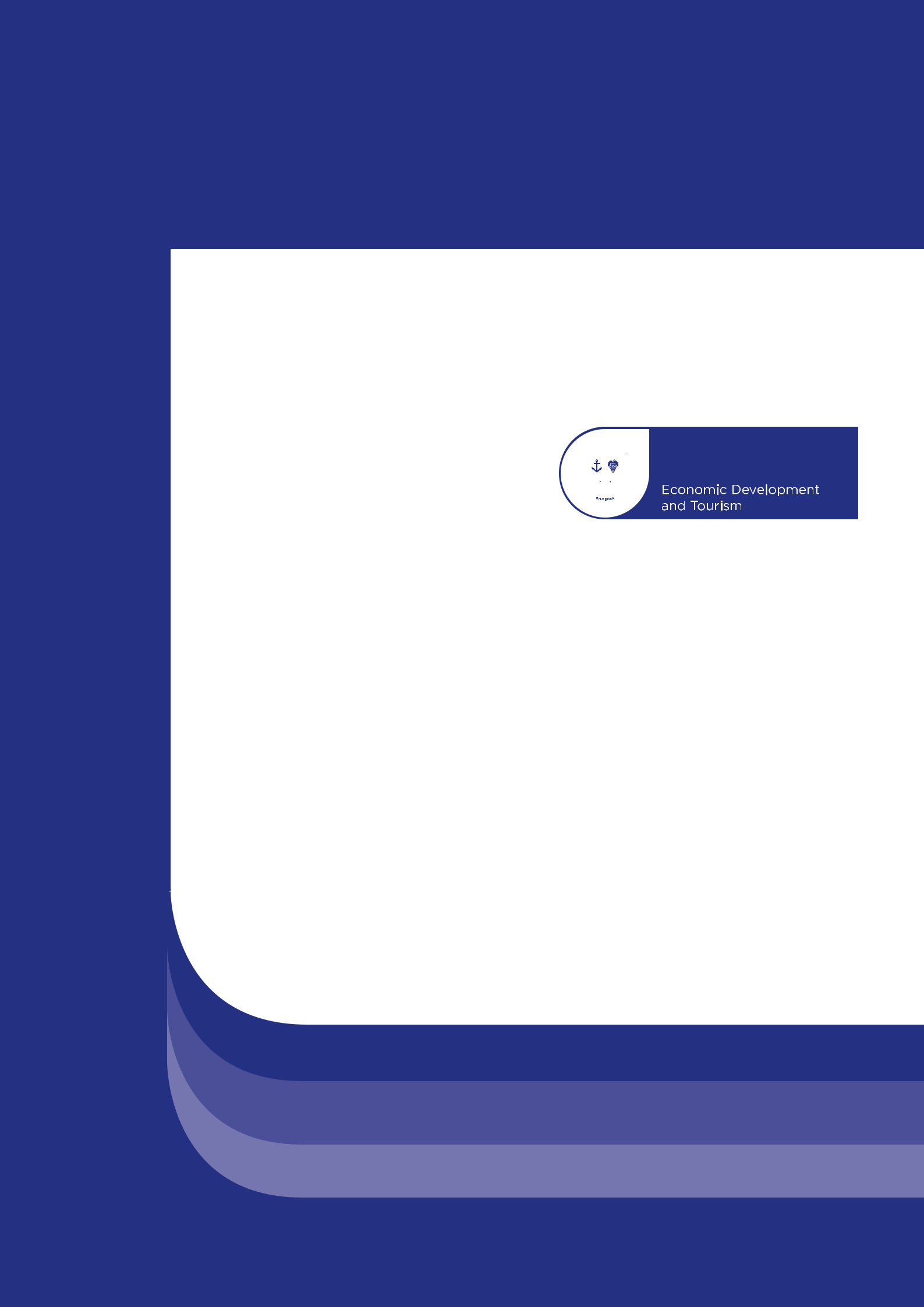 ISEBE LOPHUHLISO LWEZOQOQOSHO NOKHENKETHOIsiCwangciso sokuSebenza soNyaka  wama-2021/22INGXELO YOLWULO LWESIGQEBABesingenakusilindela isaqhwithi ebesiya kusihlasela ngobhubhane weKhovidi-19 kweyoKwindla wama-2020. Uqoqosho eNtshona Kapa luthwaxwe kakhulu ngubhubhane weKhovidi-19, kwaye amashishini ayaqhubeka nokujongana nemiceli mngeni emikhulu ekhokelela kwilahleko ebonakalayo yemisebenzi.Yiyo loo nto iSebe loPhuhliso lwezoQoqosho noKhenketho lisebenze nzima ukuxhasa amashishini ukuba avule ngokukhuselekileyo nangokuthembekileyo, ukuze sikwazi ukugcina imisebenzi kunye nokusindisa uqoqosho eNtshona Kapa.Lo msebenzi uyaqhubekeka njengoko siphumeza ngokungxamisekileyo isiCwangciso soVuselelo seNtshona Kapa yethu neentsika zaso ezintathu zeMisebenzi, uKhuseleko neSidima.Ezi ntsika zinxibelelene. Iintsika zeMisebenzi zijolise ekwenzeni imeko enako ukudala imisebenzi, ikakhulu ngokuxhasa icandelo labucala kunye neemarike, eziya kuthi ekugqibeleni ziphucule impilo-ntle nokhuseleko.The Indawo evumayo yokukhulisa uqoqosho kunye nokudala imisebenzi iya kufezekiswa ngokugxila kule mixholo ilandelayo:Ukunyusa isantya sonyenyiso lokwenza lula ushishino  Ukomeleza utyalo-mali nokuthumela kwamanye amazwe Ukunyusa amathuba emisebenzi nezakhono kubantu abangaphangeliyoUkomelela kwezoqoqosho Ukomeleza iziseko zophuhlisoIsiCwangciso soVuselelo seNtshona Kapa sihambelana neQhinga lesiCwangciso sePhondo (sama-2019-2024), apho iSebe loPhuhliso lwezoQoqosho noKhenketho ligunyaziswe ukuba likhokele i-ajenda kaRhulumente weNtshona Kapa yokuPhambili okuPhenjelelwa nguMbono wesi-2 (i-VIP yesi-2) wokugxila ekukhuliseni uqoqosho nemisebenzi.Ekufezekiseni le njongo, iSebe liza kugxila kwiinzame zalo ekuphuculeni ukhuphiswano lwephondo ngokutsala utyalo-mali, ukuphuhlisa amacandelo orhwebo, ukutyala imali kwiziseko zophuhliso, kunye nokukhula kokuthumela kwamanye amazwe eNtshona Kapa.INtloko yeSebe, abaphathi abaphezulu kunye nabasebenzi beSebe loPhuhliso lwezoQoqosho noKhenketho banenkxaso epheleleyo ngakum njengoko beza kumisela ukuphumeza esi siCwangciso sokuSebenza soNyaka.Siza kulixhasa ishishini ngokuphendula kwishishini nangokuvulelekileyo kwishishini. Sijonge phambili ngentsebenziswano eneziqhamo kunye necandelo loshishino olusoloko luzinikele ekwenzeni igalelo kumbono wokwabelana woqoqosho lweNtshona Kapa olunempumelelo.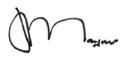 MNU DAVID MAYNIERUMphathiswa wezeMali namaThuba oQoqoshoUmhla we-9 kweyoKwindla wama-2021|INGXELO YEGOSA ELIPHENDULAYOIntsholongwane ikhorona ikhubaze uqoqosho lwehlabathi. I-GDP yeHlabathi iye yafumana ukwehla kakhulu kwexabiso ukususela ukuphela kwemfazwe yesibini yehlabathi yowama-2020, izigidi zabantu zazingaphangeli okanye zazikwikhefu, kwaye oorhulumente bampompela izigidi ngezigidi zeedola kuqoqosho lwabo ukuthintela umonakalo omkhulu. Nangona kunjalo, obona bume buthe ngqo kunye nefom yobuyiselo lowama-2021 alukaqinisekiswa ncam.Amashishini onke anjengezohambo, kunye namashishini ezokhenketho abethwe kabuhlungu kwangethuba kukuphazamiseka kwezoqoqosho kuqhambuko kwaye kuyaqhubeka ukusokola ukubuyisela kwimeko entle njengoko amaza alandelayo kabhubhane ehlasela. Izinto ezenzekayo zabandakanya ishishini leenqwelo moya, imfuneko ye-oyile kwihlabathi liphela (njengoko ukukhula kokusetyenziswa kwepetroli yothutho kuhlala kubuthathaka), kunye nolawulo lwentengo ehlabathini. Ukunqanda okanye iinzame zokuvalelwa bucala ngenxa yesifo kubangele unyino kulawulolo lwentengo nasekuqinisweni kwetyala.Kuza kubakho isidingo esiqhubayo senkcitho karhulumente yokuncitshiswa komngcipheko womonalalo osisigxina kwezoqoqosho kumothuko walobhubhane wehlabathi, obangele ukurhwaqela kwi-GDP okungalinganiyo kwimbali yalemihla kuqoqosho oluninzi. Ngehlabathi olukwinkqubo yophuhliso lokugonya kunye nolwabiwo olucwangcisiweyo, ugxilo lwehlabathi liphela kowama-2021 luya kuba sekuqalweni ngokutsha kohlumo lwezoqoqosho olumileyo. IsiCwangciso sethu soVuselelo seNtshona Kapa sibonelela ukuba singabuyela kwimeko yesiqhelo kuphela xa uqoqosho lwethu lukhula kwaye nabahlali beNtshona Kapa bevelisa ingeniso.Phambi kobhubhane, uqoqosho loMzantsi Afrika lwalusele luthwaxwe yimicimbi yolwakhiwo enjengokungalingani kwezakhono, imveliso ephantsi, ukungabikho kokhuphiswano, ukusilela kweziseko zophuhliso, ubambezelo lwenkqubela phambili, kunye nokungazithembi ngokwamandla. Le miba ukuba ayiphendulwanga iya kuqhubeka ilibazisa ubuyiselo olukhawulezileyo lwezoqoqosho.Ngenxa yokuba ubhubhane weKhovidi-19 uwenze mandundu umceli-mngeni wezoqoqosho ojamelene noqoqosho lukazwelonke nolwephondo, uRhulumente weNtshona Kapa uphuhlise isicwangciso sovuselelo ngemisebenzi njengomxholo ophambili. Umxholo weMisebenzi kwisiCwangciso soVuselelo sePhondo leNtshona Kapa wakhela kumangenelelo akhawulezileyo kananjalo nokusombulula le miceli mngeni icwangcisiweyo ingentla.ISebe ke ngoko kunyaka-mali wama-2021/22 liyaqhubeka nokubekwa phambili kokuyilwa kwemeko enako ukudala imisebenzi, ikakhulu ngokuxhasa icandelo labucala kunye neemarike, ngalo ndlela kuphuculwe impilo kunye nokhuseleko. Imeko evumayo yokukhulisa uqoqosho kunye nokudala imisebenzi iya kufezekiswa kwezi ndawo zilandelayo:Unyenyiso loKwenza lula uShishinoUkomeleza utyalo-mali nokuthumela kwamanye amazweUkomeleza iziseko zophuhliso Ukunyusa amathuba emisebenzi Ukomelela kwezoqoqosho ISebe njengemibutho emininzi lijongene nezithintelo ezinokuthi zibe ngumceli mngeni ekuphunyezweni kwesi sicwangciso. Isidingo sokungqongqo kwezemali kunye nokubekwa ngokutsha kwezixhobo ukuze kujongwane neziphumo zalo bhubhane, kudala imiceli mngeni kwangoko. Ulwazi lweSebe loku luyabonakala kwinyathelo ngalinye lokuphuhliswa kwesi siCwangciso sokuSebenza soNyaka kwaye siya kuzama ukuqhubeka siphumeza esi sicwangciso ngokuhambelana nenjongo echaziweyo neqinisekisiweyo yokukhula koqoqosho lweNtshona Kapa. Ukukhetha ngobuchule malunga nongenelelo kuya kuba sisiseko sokugxila ekuqinisekiseni ukuba iSebe liyakufezekisa ukunikezelwa njengoko kumiselwe. Izibonelelo zezemali nezabasebenzi ezifunekayo ukuphumeza ziya kuphononongwa, zibekwe phambili kwaye zilungelelaniswe nemimandla ephambili ukuqinisekisa ukuba unikezelo luyavakala kwaye lulungelelaniswe neenjongo zesicwangciso.ISebe lisazibophelele kugunyaziso lwalo lokunikezela iinkonzo kwaye linqwenela ukubulela ii-arhente zethu zenkxaso, abachapazelekayo, kunye nabaxhasi bethu - amashishini azinikeleyo kwaye anethemba lokufaka isandla kumbono woqoqosho ekwabelwana ngalo eNtshona Kapa.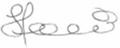 MNU SOLLY FOURIEIGosa eliPhenduayo leSebe loPhuhliso lwezoQoqosho noKhenkethoUmhla we-9 kweyoKwindla wama-2021
ISebe loPhuhliso lwezoQoqosho noKhenketho – IsiCwangciso sokuSebenza soNyaka wama-2021/22	|	iiiUTYIKITYO OLUSEMTHETHWENI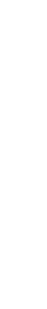 Oku kukuqinisekisa ukuba esi siCwangciso sokuSebenza  soNyaka:Saphuhliswa lulawulo lweSebe lezoPhuhliso lwezoQoqosho noKhenketho phantsi kwesikhokelo soMphathiswa uDavid Maynier.Sithathela ingqalelo yonke imigaqo-nkqubo efanelekileyo, imithetho kunye neminye imiyalelo egunyaziswe liSebe loPhuhliso lwezoQoqosho noKhenketho.Sibonisa ngokuchanekileyo iziPhumo kunye neeMveliso eziza kuzama ukufezekiswa liSebe loPhuhliso lwezoQoqosho noKhenketho kwisithuba sowama-2021/22.Yamkelwe ngu: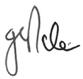 JOHN PETERS	Utyikityo:UmLawuli weNkqubo: IiNkonzo eziHlanganisiweyo zoPhuhliso lwezoQoqosho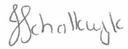 ILSE VAN SCHALKWYK	Utyikityo:UmLawuli weNkqubo: uRhwebo noPhuhliso lweCandeloUmLawuli weNkqubo: ezoKhenketho, ubuGcisa noLonwabo 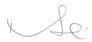 PHENIAS NCUBE	Utyikityo:UmLawuli weNkqubo: uMmiselo woShishino (uBambela)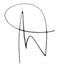 NEZAAM JOSEPH	Utyikityo:UmLawuli weNkqubo: uPhuhliso lweZakhono noPhuculo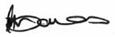 MYMOENA ABRAHAMS	Utyikityo:UmLawuli weNkqubo: uLawuloIGosa eliyiNtloko lezeMali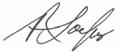 RASHID TOEFY	Utyikityo:USekela Mlawuli Jikelele: iMisebenzi yezoQoqosho 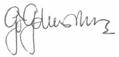 JO-ANN JOHNSTON	Utyikityo:UmLawuli weNkqubo: uCwangciso lwezoQoqoshoUSekela Mlawuli Jikelele: Ababhexeshi besiCwangciso sezoQoqosho noPhuhlisoIGosa eliyiNtloko loxanduva lokuCwangcisa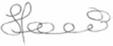 SOLLY FOURIE	Utyikityo:IGosa eliPhendulayo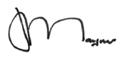 DAVID MAYNIER	Utyikityo:IGunya eliLawulayo |OKUQULATHIWEYOINGXELO YEGUNYA ELILAWULAYOINGXELO YEGOSA ELIPHENDULAYOUTYIKITYO OLUSEMTHETHWENI ICANDELO A: IGUNYA LETHU1.  UMMISELO OFANELEKILEYO NAMAGUNYA OMGAQO-NKQUBO 2.  IMIGAQO-NKQUBO NEZICWANGCISO ZAMAZIKO 3.  UHLAZIYO LWEZIGWEBO ZENKUNDLA EZIFANELEKILEYO ICANDELO B: UGXILO LWETHU LWESICWANGCISO4.  UHLALUTYO LWEMEKO 4.1  UHLALUTYO LWEMEKO YANGAPHANDLE4.2  UHLALUTYO LWEMEKO YANGAPHAKATHIICANDELO C: UMLINGANISELO WETHU WOKUSEBENZA 5.  INKQUBO YOKU-1: ULAWULO5.1  INJONGO5.2  INKQUTYANA 1.1: I-OFISI YESEBE ELIYINTLOKO5.3  INKQUTYANA 1.2: ULAWULO LWEZEMALI5.3.2   Inkqutyana 1.2: IziPhumo, iziVeliso, iZalathisi zokuSebenza nekuJoliswe kuko5.3.3   Inkqutyana 1.2: IZalathisi, ekuJoliswe kuko koNyaka nokweKota5.3.4   Ingcaciso yokusebenza ecwangcisiweyo kwisithuba sesiqingatha esiphakathi sonyaka5.3.5   Inkqutyana 1.2: ImiNgcipheko ePhambili5.4  INKQUTYANA 1.3: IINKONZO ZESHISHINI5.4.2   UBeko liso lokuSebenza kweSebe5.4.2.1 IziPhumo zoBeko liso lokuSebenza kweSebe, iziVeliso, iZalathisi zokuSebenza nekuJoliswe kuko5.4.2.2  UBeko liso lokuSebenza kweSebe: IZalathisi, ekuJoliswe kuko koNyaka nokweKota 5.4.2.3  Ingcaciso yokusebenza ecwangcisiweyo kwisithuba sesiqingatha esiphakathi sonyaka5.4.2.4  UBeko liso lokuSebenza kweSebe: ImiNgcipheko ePhambili5.4.3   UNxibelelwano lweSebe5.4.3.1  UNxibelelwano lweSebe: IziPhumo, iziVeliso, iZalathisi zokuSebenza nekuJoliswe kuko5.4.3.2  UNxibelelwano lweSebe: IZalathisi, ekuJoliswe kuko koNyaka nokweKota 5.4.3.3  Ingcaciso yokusebenza ecwangcisiweyo kwisithuba sesiqingatha esiphakathi sonyaka5.4.3.4  UNxibelelwano lweSebe: ImiNgcipheko ePhambili5.5  INGQWALASELA YEZIXHOBO ZENKQUBO6.  INKQUBO YESI-2: IINKONZO ZOPHUHLISO EZIMANYANISIWEYO 6.1  INJONGO6.2  INKQUTYANA 2.1: UPHUHLISO LWEZOSHISHINO6.2.2   Inkqutyana 2.1: IziPhumo, iziVeliso, iZalathisi zokuSebenza nekuJoliswe kuko6.2.3   Inkqutyana 2.1: IZalathisi, ekuJoliswe kuko koNyaka nokweKota6.2.4   Ingcaciso yokusebenza ecwangcisiweyo kwisithuba sesiqingatha esiphakathi sonyaka6.2.5   Inkqutyana 2.1: ImiNgcipheko ePhambili6.3  INKQUTYANA 2.2: UPHUHLISO LWEZOQOQOSHO LWENGINGQI NEZEKHAYA 6.3.2   Inkqutyana 2.2: IziPhumo, iziVeliso, iZalathisi zokuSebenza nekuJoliswe kuko6.3.3   Inkqutyana 2.2: IZalathisi, ekuJoliswe kuko koNyaka nokweKota6.3.4   Ingcaciso yokusebenza ecwangcisiweyo kwisithuba sesiqingatha esiphakathi sonyaka6.3.5   Inkqutyana 2.2: ImiNgcipheko ePhambili6.4  INKQUTYANA 2.3: UKUXHOTYISWA KWEZOQOQOSHO ISebe loPhuhliso lwezoQoqosho noKhenketho – IsiCwangciso sokuSebenza soNyaka wama-2021/22	|	1OKUQULATHIWEYO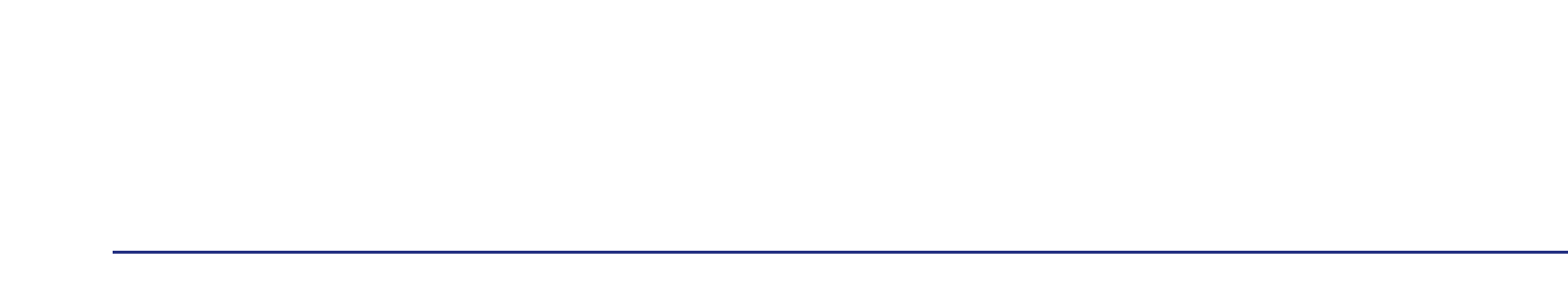 606060606063646768686868686870707070727979818384848484848491929596969696969797979797989898999999999999102102102102INKQUBO yesi-3: URHWEBO NOPHUHLISO LWECANDELO7.1 INJONGO7.2  INKQUTYANA 3.1: URHWEBO NOKUKHUTHAZA UTYALO-MALI 7.2.1Injongo7.2.2   Inkqutyana 3.1: IziPhumo, iziVeliso, iZalathisi zokuSebenza nekuJoliswe kuko7.2.3   Inkqutyana 3.1: IZalathisi, ekuJoliswe kuko koNyaka nokweKota7.2.4   Ingcaciso yokusebenza ecwangcisiweyo kwisithuba sesiqingatha esiphakathi sonyaka7.3  INKQUTYANA 3.2: UPHUHLISO LWECANDELO 7.3.1Injongo7.3.2   Inkqutyana 3.2: IziPhumo, iziVeliso, iZalathisi zokuSebenza nekuJoliswe kuko7.3.3   Inkqutyana 3.2: IZalathisi, ekuJoliswe kuko koNyaka nokweKota7.3.4   Ingcaciso yokusebenza ecwangcisiweyo kwisithuba sesiqingatha esiphakathi sonyaka7.3.5   Inkqubo yesi-3: ImiNgcipheko ePhambili 7.4  INGQWALASELA YEZIXHOBO ZENKQUBO7.5  AMAQUMRHU KARHULUMENTE INKQUBO YESI- 4: IMMIMISELO YOSHISHINO NORHULUMENTO 8.1 INJONGO8.2  INKQUTYANA 4.1: UKHUSELO LOMTHENGI 8.2.1    Injongo8.2.2   Inkqutyana 4.1: IziPhumo, iziVeliso, iZalathisi zokuSebenza nekuJoliswe kuko8.2.3   Inkqutyana 4.1: IZalathisi, ekuJoliswe kuko koNyaka nokweKota8.2.4   Ingcaciso yokusebenza ecwangcisiweyo kwisithuba sesiqingatha esiphakathi sonyaka8.2.5   Inkqutyana 4.1: ImiNgcipheko ePhambili 8.3  INGQWALASELA YEZIXHOBO ZENKQUBOINKQUBO YESI- 5: UCWANGCISO LWEZOQOQOSHO9.1 INJONGO9.2  INKQUTYANA 5.1: UMGAQO-NKQUBO WEZOQOQOSHO NOCWANGCISO 9.2.1    Injongo9.2.1.1  Inkqutyana 5.2: uPhando noPhuhliso 9.2.1.2  Injongo9.2.3   Inkqutyana 5.1 neNkqutyana 5.2: IZalathisi, ekuJoliswe kuko koNyaka nokweKota9.2.4   Ingcaciso yokusebenza ecwangcisiweyo kwisithuba sesiqingatha esiphakathi sonyaka9.2.5   Inkqutyana 5.1 neNkqutyana 5.2: ImiNgcipheko ePhambili9.3  INKQUTYANA 5.3: ULAWULO LOLWAZI9.3.1    Injongo9.3.2   Inkqutyana 5.3: IziPhumo, iziVeliso, iZalathisi zokuSebenza nekuJoliswe kuko9.3.3   Inkqutyana 5.3: IZalathisi, ekuJoliswe kuko koNyaka nokweKota9.3.4   Ingcaciso yokusebenza ecwangcisiweyo kwisithuba sesiqingatha esiphakathi sonyaka9.3.5   Inkqutyana 5.3: ImiNgcipheko ePhambili9.4 INKQUTYANA 5.5: UKUVUMELA UKUKHULA KWEZISEKO ZOPHUHLISO NAMAPHULO (AMAPHULO E-AKA ONCEDO)9.4.1    Injongo9.4.2   Inkqutyana 5.5: IziPhumo, iziVeliso, iZalathisi zokuSebenza nekuJoliswe kuko9.4.3   Inkqutyana 5.5: IZalathisi, ekuJoliswe kuko koNyaka nokweKota9.4.4   Ingcaciso yokusebenza ecwangcisiweyo kwisithuba sesiqingatha esiphakathi sonyaka9.4.5	Inkqutyana 5.5: ImiNgcipheko ePhambili9.5	INKQUTYANA 5.6: I-BROADBRAND YOQOQOSHO (UQOQOSHO LWE-AKA LOBUXHAKAXHAKA BALEMIHLA BEKHOMPYUTHA)9.5.1	Injongo9.5.2	Inkqutyana 5.6: IziPhumo, iziVeliso, iZalathisi zokuSebenza nekuJoliswe kuko|9.5.3   Inkqutyana 5.6: IZalathisi, ekuJoliswe kuko koNyaka nokweKota9.5.4   Ingcaciso yokusebenza ecwangcisiweyo kwisithuba sesiqingatha esiphakathi sonyaka9.5.5   Inkqutyana 5.6: ImiNgcipheko ePhambili9.6   INKQUTYANA 5.7: UQOQOSHO LOHLAZA9.6.2   Inkqutyana 5.7: IziPhumo, iziVeliso, iZalathisi zokuSebenza nekuJoliswe kuko9.6.3   Inkqutyana 5.7: IZalathisi, ekuJoliswe kuko koNyaka nokweKota9.6.4 Ingcaciso yokusebenza ecwangcisiweyo kwisithuba sesiqingatha esiphakathi sonyaka Umngcipheko kwezoqoqosho, ukomelela notshintsho lwemozulu 9.6.5   Inkqutyana 5.7: ImiNgcipheko ePhambili9.7   IINGQWALASELA ZEZIXHOBO ZENKQUBO9.8   AMAQUMRHU KARHULUMENTE10. INKQUBO YESI- 6: UKHENKETHO, UBUGCISA NEZOLONWABO 10.1  INJONGO10.2  INKQUTYANA 6.1: UCWANGCISO LWEZOKHENKETHO 10.2.1  Injongo10.2.2  Inkqutyana 6.1: IziPhumo, iziVeliso, iZalathisi zokuSebenza nekuJoliswe kuko10.2.3  Inkqutyana 6.1: IZalathisi, ekuJoliswe kuko koNyaka nokweKota10.2.4  Ingcaciso yokusebenza ecwangcisiweyo kwisithuba sesiqingatha esiphakathi sonyaka10.2.5  Inkqutyana 6.1: ImiNgcipheko ePhambili10.3  INKQUTYANA 6.2: UKUKHULA KWEZOKHENKETO NOPHUHLISO 10.3.1   Injongo10.3.2  Inkqutyana 6.2: IziPhumo, iziVeliso, iZalathisi zokuSebenza nekuJoliswe kuko10.3.3  Inkqutyana 6.2: IZalathisi, ekuJoliswe kuko koNyaka nokweKota10.3.4  Ingcaciso yokusebenza ecwangcisiweyo kwisithuba sesiqingatha esiphakathi sonyaka10.3.5  Inkqutyana 6.2: ImiNgcipheko ePhambili10.4  INKQUTYANA 6.3: INGUQU KWICANDELO LOKHENKETHO 10.4.1   Injongo10.4.2  Inkqutyana 6.3: IziPhumo, iziVeliso, iZalathisi zokuSebenza nekuJoliswe kuko10.4.3  Inkqutyana 6.3: IZalathisi, ekuJoliswe kuko koNyaka nokweKota10.4.4  Ingcaciso yokusebenza ecwangcisiweyo kwisithuba sesiqingatha esiphakathi sonyaka10.4.5  Inkqutyana 6.3: ImiNgcipheko ePhambili10.5  INKQUTYANA 6.4: INTENGISO KWINDAWO YEZOKHENKETHO 10.5.1   Injongo10.5.2  Inkqutyana 6.4: IziPhumo, iziVeliso, iZalathisi zokuSebenza nekuJoliswe kuko10.5.3  Inkqutyana 6.4: IZalathisi, ekuJoliswe kuko koNyaka nokweKota10.5.4  Ingcaciso yokusebenza ecwangcisiweyo kwisithuba sesiqingatha esiphakathi sonyaka10.5.5  Inkqutyana 6.4: ImiNgcipheko ePhambili10.6  IINGQWALASELA ZEZIXHOBO ZENKQUBO10.7  AMAQUMRHU KARHULUMENTE11. INKQUBO YESI-7: UPHUHLISO LWEZAKHONO NENGUQU 11.1   INJONGO11.2   INKQUTYANA 7.1: IZAKHONO ZEPHONDO NENTSEBENZISWANO 11.2.2   Inkqutyana 7.1: IziPhumo, iziVeliso, iZalathisi zokuSebenza nekuJoliswe kuko11.2.3   Inkqutyana 7.1: IZalathisi, ekuJoliswe kuko koNyaka nokweKota11.2.4   Ingcaciso yokusebenza ecwangcisiweyo kwisithuba sesiqingatha esiphakathi sonyaka11.2.5   Inkqutyana 7.1: ImiNgcipheko ePhambili11.3   INKQUTYANA 7.2: IINKQUBO NEEPROJEKTHI ZEZAKHONO 11.3.2   Inkqutyana 7.2: IziPhumo, iziVeliso, iZalathisi zokuSebenza nekuJoliswe kuko11.3.3   Inkqutyana 7.2: IZalathisi, ekuJoliswe kuko koNyaka nokweKota11.3.4   Ingcaciso yokusebenza ecwangcisiweyo kwisithuba sesiqingatha esiphakathi sonyaka11.3.5   Inkqutyana 7.2: ImiNgcipheko ePhambili11.4  INKQUTYANA 7.3: INKUTHAZO NGEZAKHONO 11.4.2   Inkqutyana 7.3: IziPhumo, iziVeliso, iZalathisi zokuSebenza nekuJoliswe kukoISebe loPhuhliso lwezoQoqosho noKhenketho – IsiCwangciso sokuSebenza soNyaka wama-2021/22	|	3OKUQULATYIWEYO11.4.3   Inkqutyana 7.3: Inkqutyana 7.2: IZalathisi, ekuJoliswe kuko koNyaka nokweKota11.4.4   Ingcaciso yokusebenza ecwangcisiweyo kwisithuba sesiqingatha esiphakathi sonyaka11.4.5   Inkqutyana 7.3: ImiNgcipheko ePhambili11.4.6   Iingqwalasela zezixhobo zenkqubo 12. IMINGCIPHEKO EPHAMBILI EHLAZIYIWEYO NOTSHINTSHO OLUSUKA KWIQHINGA LESICWANGCISO140	13. AMAQUMRHU KARHULUMENTE14. IIPROJEKTHI ZEZISEKO ZOPHUHLISO 15. UBUHLAKANI PHAKATHI KWAMAQUMRHU KARHULUMENTE NAWABUCALA ICANDELO D: IINKCAZELO ZESICWANGCISO SOBUGCISA (i-TID)INKQUBO YOKU- 1: ULAWULOInkqutyana 1.2 Ulawulo lweMali Inkqutyana 1.3 IiNkonzo zeQumrhuINKQUBO YESI- 2: IINKONZO ZOPHUHLISO LOQOQOSHO OLUMANYENEYO Inkqutyana 2.1: UPhuhliso lwamaShishiniInkqutyana 2.2: UPhuhliso loQoqosho lweNgingqi nolwezeKhayaInkqutyana 2.4 Uncitshiso lobambezelo lwenkqubela phambiliINKQUBO YESI- 3: URHWEBO NECANDELO LOPHUHLISO Inkqutyana 3.1: URhwebo neNkuthazo yoTyalo-mali Inkqutyana 3.2: UkuPhuhliswa kweCandelo INKQUBO YESI- 4: UMMISELO WEZOSHISHINO NORHULUMENTOInkqutyana: UKhuseleko loMthengiINKQUBO YESI- 5: UKUCWANGCISWA KWEZOQOQOSHOInkqutyana 5.1: UCwangciso noMgaqo-nkqubo wezoQoqosho Inkqutyana 5.2: UPhando noPhuhlisoInkqutyana 5.3: ULawulo loLwaziInkqutyana 5.5: Ukuvumela ukuKhula kweZiseko zophuhliso namaPhulo Inkqutyana 5.6: I-BROADBAND yezoQoqosho (uQoqosho lwe-AKA yobuXhakaxhaka bale mihla lwekhompyutha)Inkqutyana 5.7: UQoqosho loHlazaINKQUBO YESI- 6: UKHENKETHO, UBUGCISA NOLONWABO Inkqutyana 6.1: UCwangciso kwezoKhenketho Inkqutyana 6.2: UKhuliso noPhuhliso lwezoKhenketho Inkqutyana 6.3  INguqu kwiCandelo lezoKhenketho INKQUBO YESI- 7: UPHUHLISO LWEZAKHONO NOTSHINTSHO Inkqutyana 7.1: IZakhono zePhondo neNtsebenziswanoInkqutyana 7.2: IiNkqubo neeProjekthi zeZakhono Inkqutyana 7.3: INkuthazo  ngeZakhono IZIHLOMELO KWISICWANGCISO SOKUSEBENZA SONYAKA IsiHlomelo A: Izilungiso kwiQhinga lesiCwangciso IsiHlomelo B: IziBonelelo zoXhomekekoIsiHlomelo C: IZalathisi eziHlanganisiweyo |ICANDELO A:IGUNYA LETHUISebe lezoPhuhliso lwezoQoqosho noKhenketho - Annual Performance Plan for 2021/22	|  7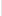 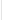 IGUNYA LOMGAQO-SISEKOUmgaqo-siseko weRiphablikhi yoMzantsi Afrika, we-1996IShedyuli yesi-4 yoMgaqo-siseko weRiphablikhi yoMzantsi Afrika idwelisa iindawo ezisebenza ngokufanayo ngobuchule kwezomthetho kuzwelonke nakumaphondo. Ezo ndawo zichaphazela uPhuhliso lwezoQoqosho noKhenketho (i-DEDAT) zezi:UkuKhuselwa kwabaThengi;INkuthazo yeMveliso UKhenketho; kunyeNoRhwebo.IShedyuli 4B yoMgaqo-siseko ichonga uKhenketho lwezeKhaya njengomba karhulumente wengingqi ofanayo ngobuchule nowowiso-mthetho kaZwelonke nowePhondo, ngokomgangatho ochazwe kumacandelo we-155 (elesi-6) (a) kunye (nelesi-7) oMgaqo-siseko.1. UMMISELO OFANELEKILEYO NAMAGUNYA OMGAQO-NKQUBOEminye imithetho idlala indima kumsebenzi weDEDAT.  Eyona mithetho nemigaqo-nkqubo ibaluleke kakhulu yile:UMthetho wokuXhotyiswa kwaBantu abaNtsundu ngokuBanzi, wama-2003 (uMthetho wama-53 wama-2003)Lo mthetho ngumthetho oxananazileyo noxanduva oluqhelekileyo lokuthobela olusebenza kuwo onke amaSebe. Umisela inkqubo-sikhokelo yowiso-mthetho yokukhuthaza ukuxhotyiswa kwabantsundu kwezoqoqosho, uxhobisa uMphathiswa kaZwelonke ukuba akhuphe iikhowudi zendlela elungileyo yokusebenza kunye nokupapasha iitshata zenguqu, umisela iBhunga leNgcebiso ngokuXhotyiswa kwabaNtsundu ngezoQoqosho kwaye ubonelela ngemiba enxulumene noko.UMthetho woShishino, we-1991 (uMthetho wama-71 we-1991)Umthetho ubonelela ngokukhutshwa kwamaphepha-mvume kunye nokuqhutywa kwamashishini kunye nemiba enxulumene noko.UMthetho woKhuseleko loMthengi, wama-2008 (uMthetho wama-68 wama-2008)Umthetho ukhuthaza indawo yentengiso enobulungisa, efikelelekayo kunye nozinzo kwiimveliso zabathengi kunye neenkonzo kwaye ngenxa yesi sizathu imisela izithethe nemigangatho ephathelene nokukhuselwa kwabathengi, ubonelela ngemigangatho ephuculiweyo yolwazi lwabathengi, uyakwalela ukuthengisa okungalunganga kunye nezenzo zeshishini, ukhuthaza indlela yokuziphatha enenkathalo yabathengi, uphakamisa inkqubo-sikhokelo yemithetho engagungqiyo nonyanzeliso olunxulumene nokuthengiselana kunye nezivumelwano zabathengi, kwaye useka iKhomishini kaZwelonke yabaThengi.UMthetho kaZwelonke wamaShishini amaNcinci, we-1996 (uMthetho we-102 we-1996)Umthetho ubonelela ngokusekwa kweQumrhu leNgcebiso kunye ne-Arhente yoPhuhliso lwamaShishini amaNcinci kwaye kananjalo ubonelela ngezikhokelo zemibutho yaseburhulumenteni ukuze kukhuthazwe amashishini amancinci kwiRiphabhlikhi nemiba enxulumene noko.Umthetho weNkampani yamaPhepha-mvume yoPhuhliso loMmandla weMveliso waseSaldanha Bay, wama-2016 (uMthetho woku-1 wama-2016)Injongo yalo mthetho kukulawula ukusebenza kweSaldanha Bay IDZ Licensing Company SOC Ltd, ukubonelela ngezabelo zoRhulumente waseNtshona Kapa kwiSaldanha Bay IDZ Licensing Company SOC Ltd, ukubonelela ngezinto, imisebenzi kunye norhulumento lweSaldanha Bay IDZ Licence Company SOC Ltd kunye nemiba enxulumene noko.UMthetho weNtsebenziswano, wama-2005 (uMthetho we-14 wama-2005)Umthetho uyayivuma imfuneko yobhaliso lwamashishini- ngokuhambelana nozwelonke,|umgaqo-nkqubo wephondo nowengingqi oxananazileyo nemithetho-sikhokelo, ngokunjalo nesidingo sophuhliso lombutho osebenzayo, ozimeleyo, ozithembileyo nozinzileyo wokukhuthaza uphuhliso loluntu kunye noshishino, ukudala ingqesho namashishini aphumeleleyo, ukuphelisa ubuhlwempu kunye nokuphucula intlalo noqoqosho lwamalungu ookopolotyeni ngokuhambelana nemigaqo yentsebenziswano.UMthetho wobuLungu beNtshona Kapa weNtsebenziswano yoPhuhliso loQoqosho eNtshona Kapa, wama-2013 (uMthetho we-12 wama-2013)Injongo yalo mthetho kukubonelela ngobulungu boRhulumente wePhondo leNtshona Kapa ye-NPC yoPhuhliso kwezoQoqosho neNtsebenziswano, ukulawula ukuhanjiswa kwemali kwi-NPC yoPhuhliso loQoqosho lweNtshona Kapa kunye nokubonelela ngemiba enxulumene noko.UMthetho weNkampani yeZiko leeNkomfa zaMazwe laseKapa , wama-2000 (uMthetho wesi-8 wama-2000)Injongo yoMthetho kukubonelela ngezabelo zePhondo leNtshona Kapa kwiNkampani yeZiko leeNkomfa zaMazwe laseKapa laseKapa, ngengxowa-mali enikezelwe kwiNkampani liPhondo nokubonelela ngemiba enxulumene noko.UMthetho weMimandla yezoQoqosho oluKhethekileyo, (uMthetho we-16 wama-2014)Injongo yalo Mthetho kukubonelela ngokuchongwa, ukukhuthazwa, ukuphuhliswa, ukusebenza kunye nolawulo lweMimandla yezoQoqosho oluKhethekileyo, ukulungiselela ukusekwa, ukuqeshwa kwamalungu kunye nokusebenza kweBhodi yeeNgcebiso ngeMimandla oluKhethekileyo yezoQoqosho, ukulungiselela ukusekwa kweNgxowa-mali yeMimandla yezoQoqosho oluKhethekileyo, ukulawula isicelo, ukukhutshwa, ukunqunyanyiswa, ukurhoxiswa kunye nokudluliselwa kweemvume kumntu osebenza ngeMimandla yezoQoqosho oluKhethekileyo, ukubonelela ngemisebenzi kumntu osebenza ngeMimandla yezoQoqosho oluKhethekileyo, ukubonelela ngamalungiselelo otshintsho kunye nokubonelela ngemiba enxulumene noko.UMthetho weNkampani yeZiseko zoPhuhliso lwezoQoqosho oluKhethekileyo, wama-2019 (uMthetho wesi-3 wama-2019)Lo mthetho umisela umntu ngokomthetho owaziwa njengeNkampani yeNtshona Kapa yoPhuhliso lwezoQoqosho kwi-SOC Ltd, egunyazisa ukuba nezabelo kuRhulumente weNtshona Kapa kwiNkampani, ebonelela ngamagunya nemisebenzi yeNkampani, ebonelela ngolawulo, urhulumento, inkxaso mali kunye nolawulo lwezemali yeNkampani kwaye ebonelela ngemiba enxulumene noko.UMthetho wezoKhenketho, wama-2014 (uMthetho wesi-3 wama-2014)Lo mthetho ubonelela ngophuhliso nokukhuthaza ezokhenketho oluzinzileyo ukuze kuxhamle iRiphabliki, abahlali bayo kunye nabatyeleli bayo, ibonelela ngobukho obuqhubekayo beBhodi yezoKhenketho yaseMzantsi Afrika kunye nokusekwa kweBhunga eliHlela uKhenketho, lilawula umsebenzi wabakhokeli babakhenkethi lize libonelele ngemiba enxulumene noko. Ubonelela ngokukodwa ngobhaliso, uqeqesho oluqhubekayo kunye nomgaqo wokuziphatha kwabo bakhokela abakhenkethi, iinkqubo zokufaka izikhalazo kunye namanyathelo oluleko.UMthetho weMicimbi yabaThengi yeNtshona Kapa (iZenzo eziNgenabulungisa zoShishino), wama-2002 (uMthetho we-10 wama-2002)UMthetho ubonelela ngophando, ukuthintela kunye nokulawulwa kwezenzo zeshishini ezingenabulungisa uze useke i-Ofisi yoMkhuseli wabathengi kunye neeNkundla zeMicimbi yabaThengi.UMthetho we-Arhente yokuKhuthaza ezoKhenketho, uRhwebo noTyalo-mali eNtshona Kapa, we-1996 (uMthetho wesi-3 we-1996)Lo mthetho ubonelela ngokusekwa, ukuqeshwa, amandla nemisebenzi yezoKhenketho lweNtshona Kapa, i-Arhente yoRhwebo nokuKhuthaza uTyalo-mali (“i-Wesgro”) ukukhuthaza nokuxhasa ukukhula koqoqosho nophuhliso lwephondo, nokubonelela ngemiba enxulumene noko.ISebe loPhuhliso lwezoQoqosho noKhenketho – IsiCwangciso sokuSebenza soNyaka wama-2021/22	|	92. IZICWANGCISO NEMIGAQO-NKQUBO YEZIKOIsiCwangciso seSebe soPhuhliso lwezoQoqosho noKhenketho semiNyaka emiHlanu sama- 2020 - 2025Isicwangciso se-DEDAT seminyaka emihlanu sama-2020 – 2025 asitshintshanga ngenxa yokuba silungelelaniswa neIQhinga lesiCwangciso sePhondo nesiCwangciso soVuselelo seNtshona Kapa.  Sineendawo ezi-5 ekugxilwe kuzo, ezizezi:Utyalo-mali ngokukhuthaza nokomeleza iziseko zophuhlisoUkukhulisa uthunyelo kumazwe ngamazwe Ukuqubisana nemisantsa kwizakhono Unyenyiso lokwenza lula ushishinoUkomeleza izixhobo Ezi ndawo kugxilwe kuzo neziphumo zazo ezisisiseko seQhinga lesiCwangciso se-DEDAT seminyaka emihlanu.ISakhelo sokuLawula iiNkcukacha zeNkqubo yokuSebenza (i-FMPPI, sama-2007)I-FMPPI izoba iingqiqo eziphambili kuyilo nasekuphunyezweni kweenkqubo zolawulo ukuchaza, ukuqokelela, ukunika ingxelo kunye nokusebenzisa ulwazi lokusebenza kwicandelo likarhulumente. I-FMPPI igxininisa ukuba ulwazi malunga nokwenziwa komsebenzi lubalulekile ekuqwalaselweni koluntu nemibutho yokongamela ukuba ingaba amaziko oluntu azisa ixabiso lemali na, ngokuthelekisa umsebenzi wabo nowohlahlo lwabiwo-mali kunye nezicwangciso zokuhanjiswa kweenkonzo kunye nokulumkisa abalawuli kwiindawo apho amanyathelo okulungisa afuneka khona.IsiCwangiso sokuSebenza soMgaqo-nkqubo soShishino (i-IPAP)IsiCwangciso sokuSebenza koMgaqo-nkqubo wezoShishino (i-IPAP) similiselwe ngokuqinileyo kumgaqo-nkqubo kaRhulumente ngokubanzi nakwizicwangciso zokujongana nemiceli mngeni ephambili yokukhula kwezoqoqosho nakwezoshishino kunye nendlala esekwe kubuhlanga, ukungalingani kunye nentswela-ngqesho. I-IPAP yama-2018 yimveliso yeCandelo lezoQoqosho, iNgqesho noPhuhliso lweZiseko (i-ESEID). Uxanduva lokumiliselwa kwalo luxhomekeke kuRhulumente xa ewonke nakuluhlu olubanzi lamaqumrhu, kubandakanya nee-SOC.I-IPAP 2018 ijolise kwezi zihloko zili-10 zilandelayo ezazisa umsebenzi we-dti nokusebenza njengemephu yendlela kumzamo obanzi woshishino:Ukukhulisa uqoqosho.Ukomeleza iinzame zokunyusa okudibeneyo kwemfuno yobukhaya- ikakhulu ngokwenza ukuba kuthengwe izinto zikarhulumente kunye nokwenza iinzame zokuqinisa icandelo labucala ukuba lixhase okwezekhaya kunye nophuhliso lwabanikezeli bendawo.Nyusa iinzame zoMzantsi Afrika zokuthumela kwamanye amazwe.Yenza kwaye yomeleza ukuqinisekiswa komgaqo-nkqubo kunye nokulungelelaniswa kwenkqubo.Ukomeleza iinzame eziqhubekayo zokwakha indawo ekungagxilwanga kuyo kakhulu, enokhuphiswano ngakumbi kwezoqoqosho nakwimeko yokuvelisa apho imiqobo yokungena kwabangeneleli abatsha yathotywayo.Yakha inkqubo eyomeleleyo yemali yoshishino lwemveliso kunye nenkuthazo yokuxhasa nokukhusela amanqanaba aphezulu otyalo mali kwicandelo labucala kumacandelo emveliso oqoqosho kunye nokukhulisa uthunyelo kwamanye amazwe.Qhubela phambili ngobuchwepheshe obunamandla, iiprojekthi zokuxhamla ezongeza ixabiso eziphakamisa ngokupheleleyo inzuzo yokuthelekiswa kwezibonelelo zoMzantsi Afrika ekuzuzeni kwihlabathi.Lungiselela ukugqithiswa kobuchwepheshe kunye nokusasazeka kwaye, ngokusebenza ngokusondeleyo neSebe lezeNzululwazi nobuChwepheshe, uqhubela phambili iinzame zokuthengisa i-R & D 'ekhuliswe ekhaya' kumacandelo aphambili.Xhasa ukomeleza ngakumbi imveliso eyonga amandla ombane kunye neenzame zokunciphisa ikhabhon kwaye|namanyathelo ngendlela enceda inguqu kumacandelo anamandla ombane kwezoqoqosho ukuze kugcinwe ukhuphiswano lwamashishini kwaye kugcinwe ze kukhuliswe amathuba okuthumela kwamanye amazwe.Qonda, bamba uze ulungiselele iziphumo ezibonakalayo zeNguquko yoShishino lwemveliso yoXhakaxhaka balemihla bekhompyutha kunye nobuchwepheshe obukhulayo obuphazamisayo, obulungelelisa ngentsebenziswano icandelo lemveliso neleenkonzo zaseMzantsi Afrika ukuhlangabezana nemiceli mngeni, kubandakanya nezo zinxulumene nokufuduswa kwengqesho..IsiCwangciso soPhuhliso sikaZwelonke (i-NDP)Ezona mbono ziphambili ze-NDP zezi:Ukumanya abemi boMzantsi Afrika kwinkqubo efanayo;Abemi basebenza kuphuhliso lwabo;Ukukhula okukhawulezayo kunye nokubandakanya ngakumbi uqoqosho; Uxhotyiso ngezakhono;Urhulumente onakho ukusebenza kunyeNobunkokheli noxanduva kuluntu lonke.IsiCwangciso soMzantsi Afrika soKwakha ngokutsha noBuyiselo lwezoQoqosho, sama-2020Ezona mbono ziphambili zesicwangciso zezi:Iphulo lotyalo-mali lwezibonelelo zophuhliso ngentsebenziswano necandelo labucala ukukhuthaza ukudalwa kwemisebenzi.Ukufezekisa ukhuseleko lwamandla ombane ngokuvula ulawulo lwentengo kubavelisi bamandla ombane abazimeleyo.Ukufaka ifuthe lobuChwepheshe balemihla bekhompyutha ngenkqubela phambili yefandesi esekelwe kububanzi nasekukuzibopheleleni ekuphuculeni amandla “karhulumente”.Ukuyekiswa kommandla wolawulo ukukhuthaza ukunyeyiswa kweshishini kunye nephulo elinxulumene noko lokuphuhlisa amashishini amancinci.Ukuqaliswa kwee-visa lokukhuthaza abakhenkethi.Uyilo lokuqasha abantu abatsha ukunceda ootitshala kwimfundo yesikolo.Esi sicwangciso sovuselelo sikazwelonke sihambelana nemixholo eliqela kumxholo wemisebenzi yesiCwangciso soVuselelo seNtshona Kapa.ISakhelo soMgaqo-nkqubo woVavanyo sikaZwelonke, sama-2011ISakhelo soMgaqo-nkqubo woVavanyo sikaZwelonke (i-NEPF) sibonelela ngesiseko sobuncinane benkqubo yovavanyo kurhulumente wonke kunye nolwimi olufanayo lokuvavanya kwinkonzo karhulumente. Injongo yayo kukuqinisekisa ukuvavanywa komgangatho olungileyo onika iinkcukacha malunga nento esebenzayo nengasebenziyo, ngale ndlela, inceda ekuphuculeni ukusebenza kunye nefuthe lomsebenzi karhulumente. Ukuphucula ukusebenza, isakhelo sigxininisa isidingo sokusebenzisa ubungqina obunokuthenjwa nobususelwa kuvavanyo ekucwangciseni, kuhlahlo lwabiwo-mali, ekuphuculeni umbutho nasekuphononongeni umgaqo-nkqubo nakwinkqubo nolawulo lweprojekthi. IsiCwangciso soVuselelo lwezoKhenketho sikaZwelonkeUbhubhane weKhovidi-19 ubenefuthe elibi kwicandelo lokhenketho lwehlabathi. Oorhulumente kwihlabathi liphela kuye kwafuneka baphumeze amanyathelo afanelekileyo okugcina ukusasazeka kwentsholongwane yekhorona ukuze amandla enkqubo yezempilo angonganyelwa liqondo lokosuleleka. Impembelelo ethe ngqo yoku yayisisithintelo sentshukumo kwihlabathi liphela esibe nefuthe elibi ekusebenziseni amandla ecandelo lezokhenketho kwihlabathi liphela. IsiCwangciso soVuselelo lwezoKhenketho sikaZwelonke siphuhlisiwe ukuze sikhokele iinzame ngokubhekisele kubuyiselo lwezokhenketho emva kweKhovidi-19. Imixholo emithathu ecwangcisiweyo ingundoqo ekuvuseleleni uMzantsi Afrika: Intshisakalo yeSidingo, Ukuhlaziya uNikezelo noKomeleza uXhotyiso oluNcedayo.ISebe loPhuhliso lwezoQoqosho noKhenketho – IsiCwangciso sokuSebenza soNyaka wama-2021/22	|	11Ngaphantsi kwale mixholo, izindululo ezilishumi ezicwangcisiweyo ziphakanyiswe kunye nezenzo ezithile, amaxesha abekiweyo kunye noxanduva lokuphendula. IsiCwangciso seCandelo lezoKhenketho likaZwelonke (i-NTSS)Uphando lubonisa ukuba kusekho amathuba amaninzi okukhula kwezokhenketho kweli lizwe angaxhatshazwanga ngokupheleleyo. Oku kukhokelele ekubeni iSebe lezoKhenketho kuZwelonke elitsha, phantsi kwesikhokelo soMphathiswa wezoKhenketho, liqalise lize lilawule inkqubo ebandakanyayo yokuyila isiCwangciso seCandelo lezoKhenketho kuZwelonke ukukhuthaza nokukhawulezisa ukukhula koxanduva kushishino lokhenketho ukusukela ngowama-2010 ukuya kowama-2020.I-NTSS iphakamisa imixholo emi-3 engundoqo eneendawo ezithile ekugxilwe kuzo ezinombono kaZwelonke, wePhondo nowengingqi.UMXHOLO WOKU-1: Ukukhula kwezokhenketho noqoqoshoUkukhulisa igalelo elipheleleyo lecandelo lezokhenketho kuqoqosho.Ukubonelela ngophuhliso olugqwesileyo lwabantu kunye nomsebenzi ofanelekileyo kwicandelo lokhenketho.Ukwandisa igalelo lokhenketho lwasekhaya kuqoqosho lwezokhenketho.Ukwenza igalelo kuqoqosho lokhenketho lwengingqi.UMXHOLO WESI-2: Amava eendwendwe aphuculweyoUkuhambisa amava eendwendwe akumgangatho wehlabathi.Ukuzinzisa inkcubeko yezokhenketho kubemi boMzantsi Afrika.Ukubeka uMzantsi Afrika njengophawu lwendawo yokhenketho eyaziwayo kwihlabathi liphela.UMXHOLO WESI-3: Ukuzinza norhulumento olululo Ukufezekisa inguqu kwicandelo lezokhenketho.Ukujongana nomba wobume bendawo, ukusasazeka kwamaxesha onyaka kunye nokwanda kwamaphandle.Ukukhuthaza iinkqubo 'zokhenketho ezinoxanduva' kwicandelo.Ukuvula uphuhliso loqoqosho lwezokhenketho kwinqanaba likarhulumente wasekhaya.I-OneCape2040I-OneCape2040 lilinge elicingiweyo lokukhuthaza inguqu iye kwikamva loqoqosho olubandakanyayo nolomeleleyo lwengingqi yeNtshona Kapa. Ngumbono nesicwangciso eluntwini, endaweni yesicwangciso sikarhulumente, nangona zontathu iinkalo zikarhulumente zibalulekile ekuphumezeni. Ayithathi indawo yazo naziphi na izicwangciso zomthetho ezifunekayo kwiphondo okanye kooMasipala. Yenzelwe ukuba ibe sisalathiso nesikhokelo kubo bonke abathathi-nxaxheba ukuze ku:Khuthazwe ingcinga entsha kunye nokubandakanyeka okubalulekileyo kwikamva;Kubonelela nge-ajenda efanayo yentsebenziswano yabucala, karhulumente kunye neyoluntu;Kunceda ukulungelelanisa isenzo sikarhulumente kunye nezigqibo zotyalo mali;Kuququzelela utshintsho olufunekayo ekufuneka silwenzile ukuze siziqhelanise (ngokukhawuleza) nokutshintsha imeko yendawo kunye nehlabathi; ukuze Kujongwane nophuhliso lwethu, uzinzo, ukubandakanywa kunye nokhuphiswano.IQhinga lesiCwangciso sePhondo (i-PSP) lama-2019-2024I-PSP lama-2019 -2024 liqhinga lesicwangciso seminyaka emihlanu elichaza izicwangciso namaqhinga kaRhulumente weNtshona Kapa kwiminyaka emihlanu ezayo. Linezinto ezi-5 eziPhambili eziPhenjelelwe nguMbono, ezizezi OkuPhambili okuPhenjelelwe nguMbono woku-1: Uluntu olukhuselekileyo nolubumbeneyo.OkuPhambili okuPhenjelelwe nguMbono wesi- 2: Ukukhula nemisebenzi.|OkuPhambili okuPhenjelelwe nguMbono wesi-3: Ukuxhobisa abantu.OkuPhambili okuPhenjelelwe nguMbono wesi-4: Ukuguquguquka notshintsho lomhlaba.OkuPhambili okuPhenjelelwe nguMbono wesi-5: Ezintsha nenkcubeko.I-SA ConnectUMgaqo-nkqubo kaZwelonke we-Broadband woMzantsi Afrika (owamkelwe kweyoMnga yowama-2013) ubonelela ngobume bommandla wonxibelelwano olomeleleyo elizweni. Ukulungelelaniswa ne-NDP, uqinisekisa ukuba ukuxhamla kwezoqoqosho kwiziseko zonxibelelwano lwe-broadband kungenziwa kuphela xa kuthe kwahlangatyezwana nale miqathango ilandelayo:I-broadband kufuneka ifikelele kubunzima obukhulu kubemi boMzantsi Afrika;Ufikelelo kwi-broadband kufuneka lufikeleleke;Izakhono ezisondele kwiimfuno kufuneka zibe luphuhliso ukuze iinkonzo ze-broadband zingasetyenziswa ngokufanelekileyo; kwayeIzakhono ezisondele kunikezelo kufuneka ziphuhliswe ukuze ezoqoqosho nokunga kungakutsha kwi-broadband kungasetyenziswa gwenxa.ISakhelo sesiCwangciso se-Broadband yeNtshona Kapa (sama-2012)Isakhelo sichaza indlela ebanzi yokujongana nokufikelela (iziseko zophuhliso), ukulungela nokusetyenziswa kukarhulumente, abemi kunye namashishini ukuze kuphuculwe unikezelo lweenkonzo zikarhulumente, komeleze ukufikelela kwabemi kumathuba nakwiinkcukacha nokwandisa ukhuphiswano kwezoqoqosho.ISakhelo sesiCwangciso sezoQoqosho loHlaza lwaseNtshona KapaInjongo yesakhelo kukubeka iNtshona Kapa njengelona phondo linesilahle esiphantsi eMzantsi Afrika nelihamba phambili ngokukhokelela kuqoqosho lohlaza kwilizwekazi lase-Afrika okukhokelela kuhlumo nophuhliso lohlaza oluzinzileyoisiCwangciso soVuselelo seNtshona KapaIindawo ezintathu ekugxilwe kuzo ezikhethwe njengeentsika zesiCwangciso soVuselelo seNtshona Kapa YIMISEBENZI, UKHUSELEKO NOKUPHILA. Indawo ekugxilwe kuyo yemisebenzi iqaphela ukuba nangona icandelo labucala ilelona lingumvelisi wemisebenzi, yindima ye-WCG ukudala iimeko ezenza kubenakho ukudalwa nokugcinwa kwemisebenzi nentlalontle.Intsika yokhuselo iqaphela ukuba into yokuba u-WCG uzinikele ekwenzeni eli phondo libe yindawo ekhuselekileyo yabo bonke abahlali kunye nabatyeleli nokujongana noonobangela kunye nemeko yomngcipheko ekhokelela kubundlobongela kunye nendlela yokuziphatha yolwaphulo-mthetho. Oku kungaphumelela ngokukuko kuyo yonke indlela yoluntu eyakhelwe kwintsebenziswano eqinileyo kunye nentsebenziswano apho umntu ngamnye, umzali, umbutho kunye neziko badlala indima yabo ekunciphiseni ubundlobongela.U-WCG ubeke intlalontle njengenye yeentsika embindini wento urhulumente ayenzayo ukuze aqonde ngokuqhubela phambili amalungelo asisiseko kuMgaqo-siseko nokuqinisekisa isidima sobuntu sabo bonke abahlali beNtshona Kapa. Oku kujolise ekuqubisaneni neemfuno zobuntu ezinje ngemfundo, ezempilo, ezokhuseleko, indawo yokuhlala, iimeko zokuphila ezifanelekileyo, kunye nokufikelela kumathuba ezoqoqosho.Umxholo wemisebenzi wesiCwangciso soVuselelo seNtshona Kapa uhambelana neQhinga lesiCwangciso sePhondo (i-PSP) kunye namangenelelo akhawulezileyo. Izinto eziphambili ngokubaluleka kwiSebe, ezihambelana nomxholo weMisebenzi yesiCwangciso soVuselelo seNtshona Kapa:Unyenyiso lokwenza lula ushishinoUtyalo-mali nothunyelo kwamanye amazweAmandla ombaneISebe loPhuhliso lwezoQoqosho noKhenketho – IsiCwangciso sokuSebenza soNyaka wama-2021/22	|	13Ulungelelwaniso lwe-PSP, isiCwangciso soVuselelo seNtshona Kapa namaNgenelelo aKhawulezileyo: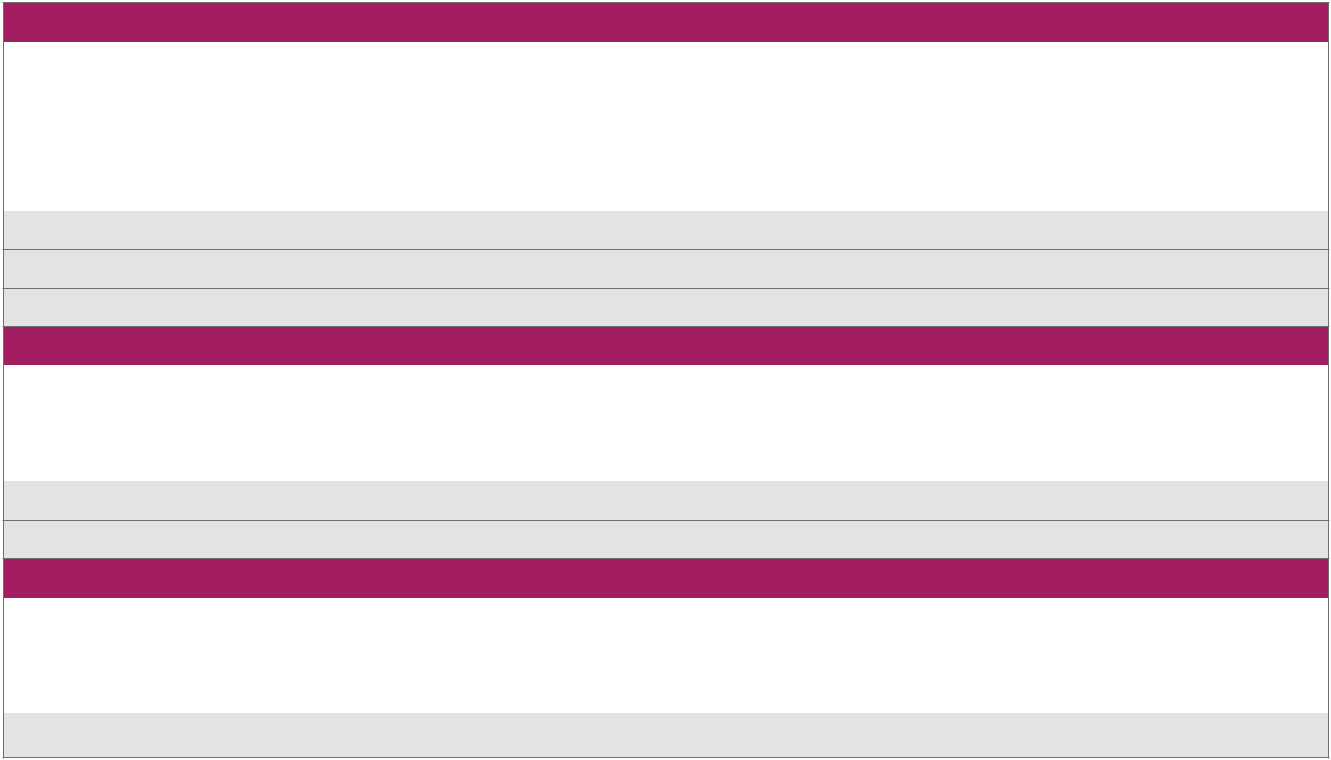 IQhinga lesiCwangciso sePhondo – Okuphambili okuPhenjelelwe nguMbono wesi-2IndawoXhasa iiSMMEKhawulezisa uNyenyiso loKwenza lula uShishinoIsiCwangciso soVuseleloIzinto eziPhambili ngokuBaluleka – Ingqiqo noNxibelelwano kwezoQoqosho UkuXhasa iZiseko neyona Ndawo kuGxilwe kuyo Immediate InterventionsUnxibelelwano ukhulisa ukuzithemba IsiCwangciso soVuselelo seNtshona Kapa sihambelana nesicwangciso soVuselelo lukaZwelonke. Umba wezoqoqosho kwesi sicwangciso ulungelelaniswe nezi ndlela zamangenelelo aphambili angala alandelayo: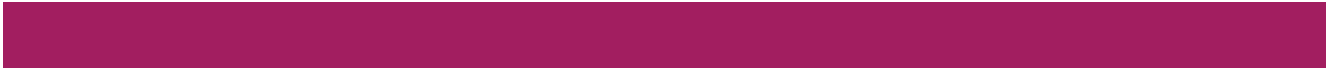 3. UHLAZIYO LWEZIGWEBO ZENKUNDLA EZIFANELEKILEYOAkukho zigqibo zitsha zichaphazelekayo kwi- DEDAT kwaye ezinokuthi zibenefuthe elibonakalayo ekusebenzeni kwalo.ICANGELO B:LWETHU LWESICWANGCISO UHLALUTYO LWEMEKO4.1  UHLALUTYO LWEMEKO YANGAPHANDLEIimpembelelo zoQoqosho lweHlabathi KweyoMqungu wama-2021, iBhanki yeHlabathi iqikelele ukuba uqoqosho lwehlabathi luzakukhula ngesi-4% kowama-2021 (isesisi ~ 5% ngaphantsi koqikelelo lwaphambi kobhubhane) kunye ne-3.8% kowama-2022. % kwaye kulindeleke ukuba ikhule nge-5.5% ngo-2021 kunye no-4.2% ngowama-2022. Uqikelelo lwe-IMF oluqinisekileyo loqoqosho lwehlabathi luhlaziywe nge-0.3% kwaye kulindeleke ukuba lukhule nge-5.5% kowama-2021 kunye ne-4.2% kowama-2022. Usuleleko lweKhovidi-19. Ukukhula kuya kuhlala kunyanzelekile ukuba kungaphantsi kweengqikelelo zaphambi kobhubhane ngenxa yokuba amazwe amaninzi efumene amaza esibini okonyuka kolosuleleko lweKhovidi-19.Uqikelelo lokukhula kwezoqoqosho luye lwaphakanyiswa ngokuvela kogonyo lweKhovidi-19, ekulindeleke ukuba lubuyise ukukhula. Nangona kunjalo, ithemba malunga nokulindela ukukhula lithuliswa yinyani yokuba ukuhanjiswa, isantya kunye nokwamkelwa kogonyo sinesabelo saso esifanelekileyo sezithintelo.Ukusuka kwimbono yezempilo kwihlabathi liphela, njengoko amazwe eqala ukukhupha amayeza okugonya aya kuqhubeka nokunyanzelisa amanyathelo afana nokuzikhwebula ngokwasentlalweni, ukuvavanya, ukulandelela, ukuqelelana, ukwenziwa ikheswa, kunye nonyanzeleko lokuvalwa ngci koqoqosho ukunqanda ukusasazeka kwentsholongwane kude kube kanti ukhuselo loluntu lufezekisiwe. Amava abonisa ukuba malunga nesinye kwisithathu selahleko kwezoqoqosho kwesi sifo kuya kuba ziindleko ezithe ngqo ekuphulukeni kobomi, ukuvalwa kweendawo zokusebenza, kunye nokwenziwa ikheswa.Uhambo jikelele namashishini ezokhenketho akhawuleze aphanziswa kukuphazamiseka kwezoqoqosho okuvela kuqhambuko lukabhubhane. Ilahleko ibandakanya ishishini leenqwelo moya, ibango le-oyile kwihlabathi liphela, kunye nolawulo lwentengo lwehlabathi. Nakuba uhambo luqale kancinci ukwenzeka, inye into ecacileyo kukuba kwikamva elibonakalayo abantu abayi kuba nakho ukuhamba ngokukhululekileyo njengoko babesenza ngaphambi kobhubhane.Urhwebo lwehlabathi luqalisile ukubonisa iimpawu zokubuyela kwimeko yesiqhelo. I-IHS iqikelela ukuba umthamo wezorhwebo wehlabathi uzakukhula nge-7.5% kowama-2021 nange-4.1% kowama-2022. Kwakukho ukukhula kurhwebo kwamanye amazwe. Nangona kunjalo, i-Japan yabona ungeniso oluvela kwamanye amazwe kusiwa, ngelixa e-China nase Mpuma-Yurophu, kwabakho ukubuyela umva kuthumelo ngaphandle, kwaye nase-Afrika nakuMbindi Mpuma, ukungeniswa kunye nokuthunyelwa kwamanye amazwe ngokunjalo kwawa. NgokweYunithi yeNgqondi yezoQoqosho (i-EIU, yama-2020), ubhubhane ubangela ukuphazamiseka kwethutyana kubudlelwane bengingqi, kwezorhwebo nakwezozakuzo ngenxa yokuvalwa kwemida kunye nezithintelo zohambo ngomoya.Ukuqulatha ifuthe elibi lo bhubhane, iimpendulo zomgaqo-lawulo lwemali ezivela kwi-Fed, i-ECB, kunye nezinye iibhanki eziphambili zikhawulezile kwaye zibanzi. Ngaphezulu kokunciphisa iqondo lenzala, baye baphumeza amanyathelo omgaqo-nkqubo wemali onje nge-Quantitative Easing, imigaqo-nkqubo yeqondo lenzala engekhoyo kunye nemigaqo-nkqubo yeqondo lenzala elandulayo, kwamanye amazwe.Iimpembelelo zoQoqosho lwaseMzantsi Afrika Uqoqosho loMzantsi Afrika lwalusengxakini phambi kobhubhane weKhovidi-19. Isakhono soqoqosho lukazwelonke sokumelana nokuhlasela kweKhovidi-19 kuchatshazelwa sisiqalo sayo esisesichengeni sama-2020. Imeko yokusebenza koMzantsi Afrika phambi kweKhovidi-19 ibonakaliswe kukungaqiniseki komgaqo-nkqubo kurhulumente kazwelonke, ukunqongophala kwamandla ezekhaya, ukuhamba kancinci kohlengahlengiso, ukudodobala kobugcisa, inkcitho enkulu kurhulumente malunga nemali engenayo, kunye nokungaqiniseki kwamazwe jikelele okubangelwe yi-Brexit kunye neengxabano zorhwebo phakathi kwezikhulu ezibini kwezoqoqosho emhlabeni (i-China kunye ne-USA).|Uhlalutyo lweemeko zekota lwe-GDP, emva kokuqhambuka kukabhubhane, luveze ukuba u-2020Q2 ubone ukwehla kwe-16.6% (kwikota ngekota) xa ujonga kwi-GDP kumaxabiso ahlala ehleli wama-2010. I-GDP yoMzantsi Afrika ibuyele kwakhona ngama-66.1% ubuninzi kwikota yesithathu yonyaka, ebonisa ukubuyela koqoqosho ukusuka kubude bokuvalwa ngxi ngenxa yeKhovidi-19. Oku kwakulungelelaniswa ngokwamaxesha onyaka.Ngomhla wama-21 kweyoMqungu wama-2021, iKomiti yoMgaqo-nkqubo wezeMali (i-MPC) yeBhanki enguVimba yoMzantsi Afrika (i-SARB) ibonakalise ukuba izinga lokukhula konyaka opheleleyo wama-2020 ngoku kulindeleke ukuba ibe sisi -7.1%. I-GDP iqikelelwa ukuba ikhule ngesi-3.6% kowama-2021 nangesi-2.4% kowama-2022. Amathemba okukhula kunikwa ingxelo ngawo ngokuthi kufumaneke isitofu sokugonya, kodwa ezi ngqikelelo ziya kuchatshazelwa ngokubonakalayo ziimpembelelo zoqoqosho zamaza alandelayo okuqala osulelo lweKhovidi-19 ngokunjalo njengamandla ezwekazi okukhupha inkqubo yokugonya kazwelonke.Isantya sokukhutshwa kwesitofu sogonyo siya kuba yinxalenye echaphazelekayo ngokwendawo yezemali kunye nezixhobo ezikhoyo zikarhulumente zokulwa esi sifo, ezinyanzelwe kakhulu xa kujongwe amanqanaba etyala loMzantsi Afrika. KuHlahlo lwabiwo-mali lwalo lowama-2021, uNondyebo kaZwelonke uye wahlaziya ukusilela kohlahlo lwabiwo-mali ukusuka kwisi-6.8% se-GDP ukuya kwi-14% le-GDP kowama-2020/21. Ityala lilonke, ngokukaNondyebo kaZwelonke, lenyukile ukusuka kuma-65.6% ukuya kuma-80.3% le-GDP kunyaka wama-2020/21. Isakhelo sezemali esicetywayo siza kuzinzisa ityala kuma-88.9% le-GDP ngowama-2025/26.Ngalo bhubhane, ushishino lwezokhenketho lwaseMzantsi Afrika, olwenza ixabiso lentengo ebalulekileyo noluqhuba ingqesho kuqoqosho lwethu, luya kwaye luza kuba lolona luchaphazeleka kakhulu ngowama-2021. Ezolimo (kunye nexabiso lentengo yezolimo), ulwakhiwo, imveliso kunye norhwebo, ziza kuchaphazeleka kakubi ngenxa yebango langaphandle kunye nokwehla kolawulo lwentengo. I-Nedbank kunye neminye imibutho iqikelele ukuba ingqesho esemthethweni inokuhla nge-9.7%, oko kuthetha ilahleko yemisebenzi ye-1.6 yezigidi. Uphando lweKota yezaBasebenzi lweStatsSA (i-QLFS) luveze ukuba ingqesho yehle nge-1.39 yezigidi kunyaka nonyaka kwi-Q4 2020.Kwimeko yemarike yemali yezekhaya, phantse i-R1-trillion icinyiwe kwi-JSE All Share Index kwiveki ephelileyo kweyoMdumba wama-2020. I-JSE, nangona kunjalo, ibone ukubuyiswa kwe-50% ukusukela oko kwavalwa ngci kuzwelonke kweyoKwindla wama-2020, kuquka nombulelo ongazenzisiyo kwiRandi. Ngokwembono yotyalo-mali, iNgxelo yoMngcipheko weZwekazi ye-Fitch Solutions 2020Q4 iqikelela ukuba utyalo-mali loMzantsi Afrika njengepesenti ye-GDP izokwehla ukusuka kwi-18.7% kowama-2019 ukuya kwi-17.1% kowama-2020, ngokungaguqukiyo ishiyeka kwi-17.1% kowama-2021. I-Quantec (yama-2020), nangona kunjalo, inikezela umbono ongenathemba ngakumbi, wokuhla ukuya kwi-16.2% kowama-2021.Ukunyuka kwamaxabiso kuya kuhlala kungaphantsi kokujoliswe kuko yiBhanki enguVimba, ivumela abasemagunyeni kwezemali ukuba bathobe amaxabiso emigaqo-nkqubo nangakumbi. Kwimeko apho kukho uqhambuko lwentsholongwane enkulu kwikota ezayo, umgaqo-nkqubo wezemali unciphise ithuba lokuphendula. Ukudityaniswa kwemali kuyafuneka xa ubhubhane edamba ukunciphisa uthintelo lokukhula kwetyala likarhulumente. Amanyathelo akutshanje okusungula ifandesi yobubanzi bobuchwepheshe kunye nokufumana amandla ombane ohlaziyekayo kubavelisi bamandla ombane abazimeleyo bathumela imiqondiso elungileyo kwiinkokheli zeshishini kwaye banokuphakamisa ukuzithemba ukuba kugqitywe ngempumelelo. Ukuqhubela phambili uhlengahlengiso lolwakhiwo kumacandelo othungelwano, ukuhlengahlengisa amashishini aphantsi korhulumente kunye nokukhuthaza utyalo-mali lwezixhobo kungabuyisa ukukhula.Ngokusekelwe kwiinkcukacha ezivela kwi-National Income Dynamics Study – Coronavirus Rapid Mobile Survey (i-NIDS-CRAM) eyaqhutywa kweyoMsintsi wama-2020. Iziphumo ezininzi zibonakale zifanelekile kwaye kufuneka ziqwalaselwe kwizicwangciso zobuyiselo. Imimandla yasemaphandleni ichaphazeleke kakhulu kukulahleka kwemisebenzi, izehlo zemiba yezempilo yengqondo kuye kwaphindaphindeka ukusukela kowama-2017 ukuya kweyeSilimela wama-2020 (i-12% ukuya kuma-24%), kunye nama-51% abahlali basematyotyombeni banika ingxelo yokuphelelwa kukutya kweyeSilimela wama-2020 (ama-40% enyuka ukusuka kumndilili kazwelonke).ISebe loPhuhliso lwezoQoqosho noKhenketho – IsiCwangciso sokuSebenza soNyaka wama-2021/22	|	19Ishishini likazwelonke kunye nokuzithemba kwabathengi kufunyenwe kwiirekhodi ezisezantsi. Kwinqanaba likazwelonke, iBusiness Confidence Index ye-BER (i-BCI) ibethe irekhodi eliphantsi kwamanqaku esalathiso ama-5 kwikota yesibini yowama-2020 ngaphambi kokufumana amanqaku angama-24 nama-40 kwikota yesithathu neyesine yowama-2020 ngokwahlukeneyo. I-Consumer Confidence Index ye-BER (i-CCI) ikwarekhode amanqaku asezantsi angama-33 kwikota yesibini yowama-2020 kodwa yenyuka yaya kuma-23 kunye ne-12 lamanqaku kwikota yesithathu neyesine yowama-2020 ngokwahlukeneyo, ebonisa ukubuyiswa kancinane kwiimvakalelo zabathengi, ezinokuchazwa njengokunyuka kwemali yezindlu.IFuthe lezoQoqosho eNtshona KapaUkujonga imeko yekota kwi-GDP kuqoqosho lweNtshona Kapa, i-2020Q1 ifumanise ukukhula okumileyo kwe-GDP kwe-0.0% kwikota ngekota, ngelixa i-GDP kwi-2020Q2 yayili -16.3%, isebenzisa amaxabiso e-GDP ngokungaguqukiyo yowama-2010. Kwi-2020Q3, i-GDP inyuke nge-12.1% kwikota ngekota.Ukumelana nalo bhubhane, uRhulumente weNtshona Kapa wenza imodeli yoqoqosho yokulinganisa ifuthe kuqoqosho. Ijolise ekuveliseni iziphumo kwizalathisi ezibini eziphambili zoqoqosho ezizezi, iGross Value Added (i-GVA) kunye nengqesho. Ukuzekelisa kwakhiwa ukusuka ezantsi ukuya phezulu, ukuhlalutya, okokuqala, amacandelo abanzi ali-9 oqoqosho lweNtshona Kapa, emva koko yangamacandelo acacisiweyo angama-34. Le ndlela isetyenziswe kuzo zonke izithili kunye noomasipala ukuhlalutya ifuthe ngeliso elibukhali.Awona macandelo abetheke kakhulu kwiNtshona Kapa lelezokhenketho, icandelo elingamiselekanga, elolwakhiwoo, elorhwebo, kunye nelemveliso, njengoko kubonisiwe kwiTheyibhile yoku-1 engezantsi.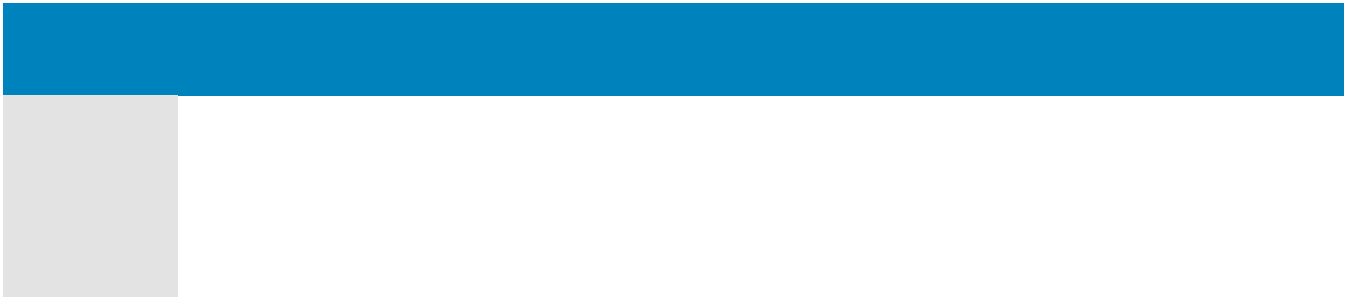 Uhlalutyo lomhlaba lwefuthe lezoqoqosho lweKhovidi-19 luveza ukuba zonke izithili zinamava okuncipha komsebenzi wezoqoqosho kunye nokuphulukana nemisebenzi.|Umfanekiso woku-1: IKhovidi-19 i-GVA nefuthe leNgqesho ngokwesithili ngasinye kwiPhondo (Umxholo wendawo)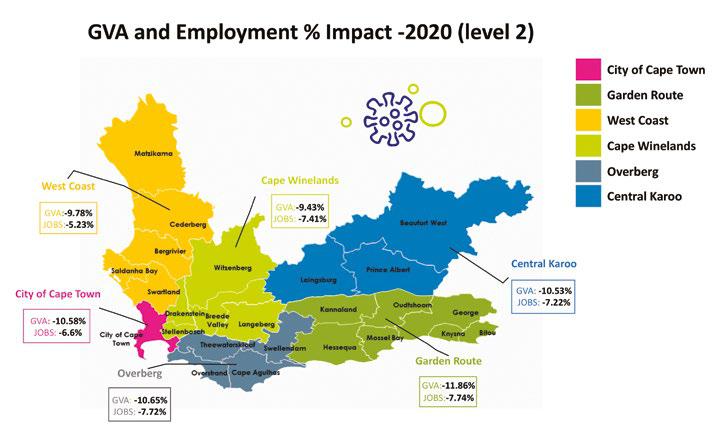 I-Business Confidence Index yeBER (i-BCI) yeNtshona Kapa ibikwindawo erekhodiweyo ebisezantsi ngamanqaku esalathiso asi-8 kwikota yesibini yowama-2020, ngenxa kabhubhane weKhovidi-19 oqhubekayo. Ukulinganisa amanani e-BCI kazwelonke, i-BCI esezantsi ibonakalisa ukungabi nathemba kwamashishini aseNtshona Kapa malunga noqoqosho lwephondo. Oku kungenxa yenkcitho enyanzelekileyo yabathengi kwakunye nokukhula kancinane kwethemba eliqinileyo kunye nemeko yabo yezemali. Nangona kunjalo, kwikota yesithathu neyesine yowama-2020, ukuzithemba kwezoshishino kunyuke kwaya kwi-19 kunye nama-43 samanqaku esalathiso, abonisa ukwanda kokuzithemba kushishino kunye neempawu zethemba kuqoqosho lweNtshona Kapa.Ukujonga i-QLFS ye-2020Q4, iziphumo zengqesho zixutywe nezeNtshona Kapa efumana ukwehla okumandla kwingqesho ye-180 000 yonyaka nonyaka, ngelixa ingqesho yekota nekota inyuke nge-121 000. Inani labantu abangasebenziyo lande ngama-68 000 kwikota nekota nge-15 000 ngonyaka-nonyaka. Abasebenzi bande nge-190 000 kwikota nekota, nangona yehlile nge-165 000 unyaka nonyaka. Intsebenzo yekota ethembekileyo kwimarike yezemisebenzi yephondo ibonakalisa imarike yezabasebenzi esele iqalile ukubuyela kwimeko yesiqhelo ngenxa yokuphelelwa ngamandla. Nangona kunjalo, xa ujonga ukusebenza kwemarike yezabasebenzi yonyaka nonyaka, indlela yokubuyela kwimeko yesiqhelo iya kuba ngumceli mngeni.Imiceli mngeni: UHlalutyo lweFishbone nolweSWOTImiceli mngeni emininzi yandisa ukuhluma koqoqosho okumileyo kunye neqondo eliphezulu lentswela-ngqesho. Umfanekiso wesi-2 obonelela ngohlalutyo leempembelelo zoonobangela neziphumo ezibamba imeko yezoqoqosho olukhulu noluncinci olondla ekuqhubeni kakubi kwezoyikiso zoqoqosho.ISebe loPhuhliso lwezoQoqosho noKhenketho – IsiCwangciso sokuSebenza soNyaka wama-2021/22	|	2Ukunqongophala kwabasebenzi abanezakhono nezingaphezulwanaIkharityhulam ephelelwe lixesha nengenampendulo Ukungathembi nobudlelwane obubuthathaka phakathi kwendoda nabasebenzi Ukwanda kweemfuno zalapha ekhayaUkungazithembi kakuhle kwiShishini Ukusilela kothungelwano kudibene nezinto ezingeniswa elizweni xa kuthelekiswa nokuphuculwa kokusebenza koqoqoshoIpolitiki ye-Geo echaphazela ukukhula kwezorhwebo lwamanye amazwe I-Afrika yintengiso yethu yendalo, kodwa imeko enzimaUkunyanzeleka kwabathengi kunye neemfuno zikarhulumenteUkungasebenzi kakuhle namalungiselelo abiza kakhulu Ukungalingani koluntu Uthintelo lokukhula kwamathuba emarike yezekhaya Ukunqongophala kwemveliso yokuthumela kwamanye amazwe nokwahluka kweenkonzoISIDINGO ESIBUTHATHAKA SEMARIKE NOFIKELELOUkusilela ukwamkela ubuchwephesheneendlela ezintsha zokwenzaUkungahambi kakuhle kwezoThutho, Amalungiselelo namazibukoIrhafu ephezulu(kwaye akukho nankuthazo)xa kuthelekiswa nabantu okhuphisana naboUkungasebenzi kakuhle kwemali /umxube wezabasebenzi Ukwenza buthathaka imveliso kunye nokwahluka kwenkonzo 	Imfuduko yangaphandle yokwazi ukwenza Ukwehla kweyantlukwano yemveliso kuqoqoshoUKHUPHISWANO OLUBUTHATHAKAWEAK COMPETITIVENESS|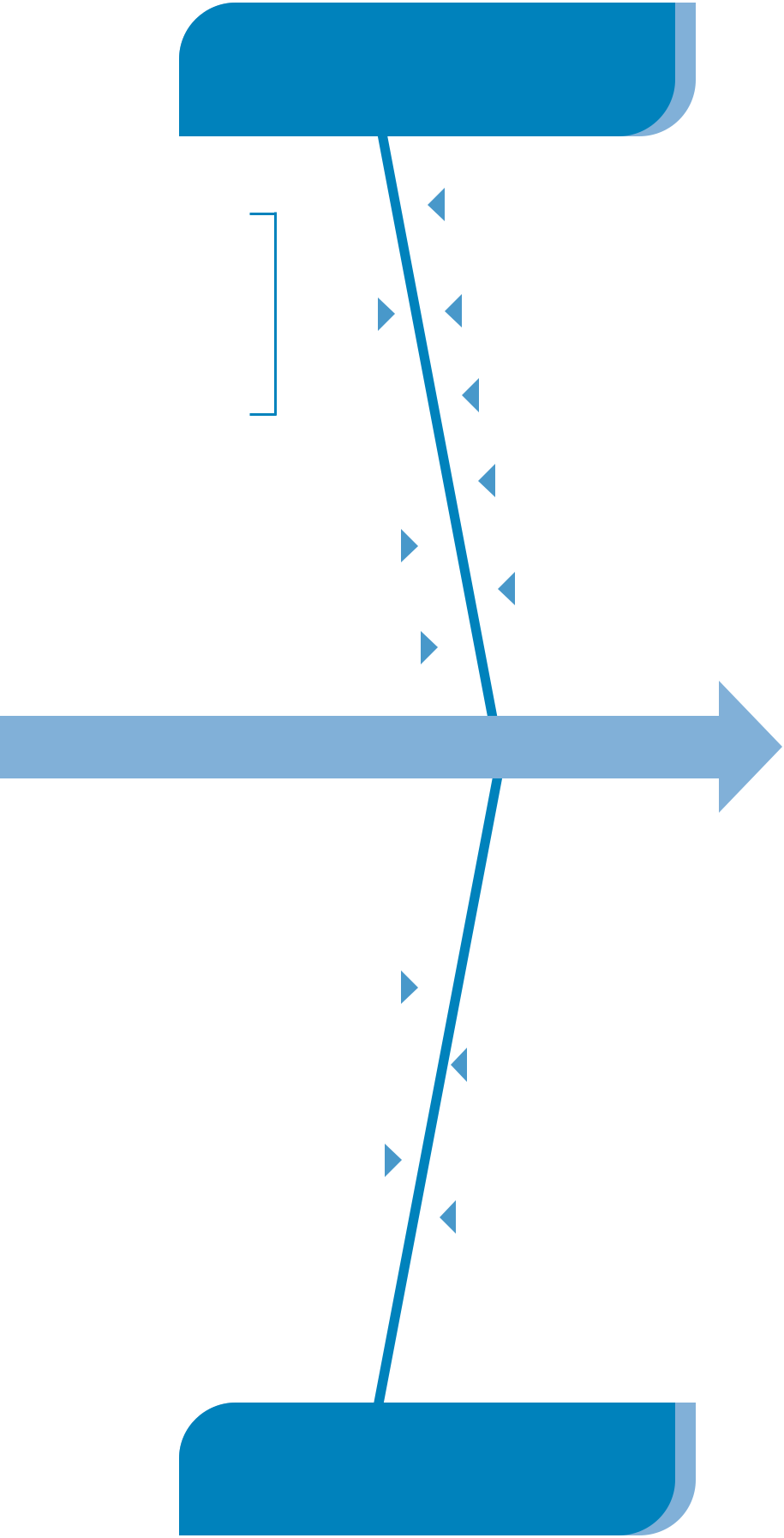 UKUSILELA KOTYALO-MALIUkungaqiniseki komgaqo-nkqubo Ukuguquguquka kwemaliImali enkulu: Ukufumaneka nendleko efanelekileyoUkusilela kwemarike ngokubhekisele kwiinkcukacha Ukungoneli kweziseko zophuhliso nepropatiImigaqo-nkqubo yamkela okona kuphambili kunemanu kunye neenkonzo Ukungathembeki kombane Unikezelo ngenxa yenkqubo yokuzimela geqe kunye nolawulo olungendawo Ulawulo olungendawo Isidingo nofikelelo kubuthathaka bemarike Ulwaphulo-mthetho kunye nokukhuseleka:inxulunyaniswe nokuphuculwakocwangciso lwedolophu Ukuthomalalisa imingcipheko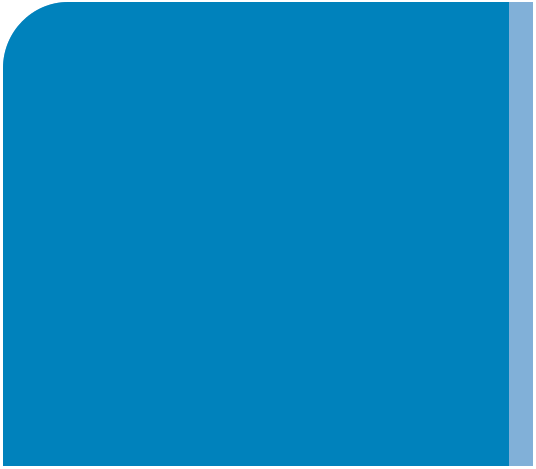 Ukungalulungeli utshintsho lwemozulu nefuthe layo: ukukhula kolawulo lweentlekele Inani elincinci kakhulu leenkampani eziPhakathiIINDLEKO EZICWANGCISIWEYO ABAQHUBI  ABAFANELEKILEYO UKUKHULA KOQOQOSHO OLUBUTHATHAKA Imeko yokuphuculwa kokukhula kweGini okanye ukwenza mandundu ukungalingani ST & ISebe loPhuhliso lwezoQoqosho noKhenketho – IsiCwangciso sokuSebenza soNyaka wama-2021/22	|	23EFFICIENCY Uhlalutyo lothotho lwemiceli-mngeni ejongene nezoqoqosho njengoko kubonisiwe luhlalutyo lwe-fishbone, oluchonge ezona zithintelo zibalulekileyo kuhlumo loqoqosho kunye nokudalwa kwemisebenzi.Ukuyiqondwa imeko kukwaziswa ngakumbi luhlalutyo lweSWOT.Amandla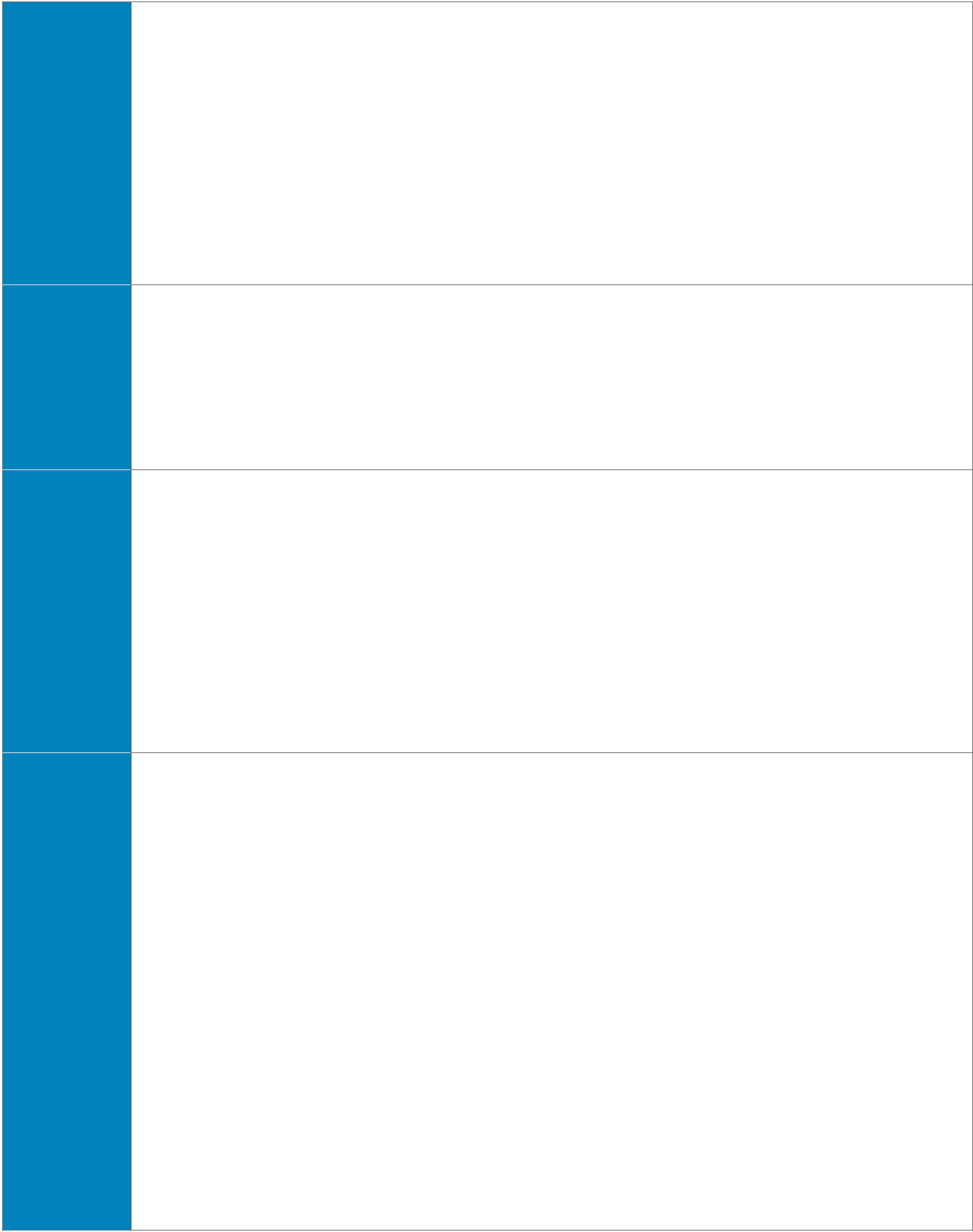 UbuthathakaAmathubaIzoyikisoINtshona Kapa inecandelo lezolimo elinokhuphiswano, nangaphezulu kwama-52% lothunyelo lwezolimo kwamanye amazwe loMzantsi Afrika ngonyaka wama-2019 oluvela eNtshona Kapa, oluneemvula ezintle nezityalo ezichumileyo ezilindelekeyo ukusuka ngowama-2020.Iphondo linelinye lawona manqanaba aphezulu okuqeshwa kwabasebenzi (elona nqanaba lisezantsi lokwanda kwemisebenzi kwilizwe liphela), into ethetha ukuba umntu unethuba elikhulu lokufumana ingqesho ePhondweni.INtshona Kapa ineziseko zophuhliso ezingathethekiyo, nto leyo eyenza iPhondo libe nomtsalane kubatyali-mal.Iphondo lizibeke njengobuchwepheshe balemihla bekhompyutha, ubuchwepheshe bohlaza, kunye neyona ndawo ixakekileyo yezemali, enokuthi ixhase Inkqubo yokukhuphela umsebenzi kwishishini (i-BPO), imveliso kunye nophuhliso kwiLizwekazi liphela.Eli Phondo lineeYunivesithi ezine namaziko aliqela emfundo ephakamileyo.Ukuthembela kakhulu kwicandelo lezokhenketho eNtshona Kapa, nelithe labhuqwa yiKhovidi-19.Ukwehla kwethemba kushishino, nokuthi kunxibelelane nobuthathaka botyalo-mali kwicandelo labucala.Ulwaphulo-mthetho olongezelelekileyo lubenefuthe elibi kuhlobo abacinga ngalo abakhenkethi malunga neNtshona Kapa njengendawo ekhuselekileyo lwaze lwatshabalalisa ipropathi yoluntu (oololiwe njl.njl.).IPhondo lisokola ukunqongophala kwezakhono, okuqhutywa yinxenye yokuqhathanisa izakhono.Iziseko zophuhliso ezigugayo nolawulo olugwenxa lweziseko zophuhliso ezibalulekileyo ezinxulumene nezithuthi zezi ndawo zintathu zinkulu eNtshona Kapa kwakunye nothungelwano lomzila kaloliwe.Ukukhula okunobakho e-Afrika (okwenziwa nge-AfCFTA) kubonisa ithuba lokukhuthaza uthunyelo kwamanye amazwe kwezimarike.Ukuhla kwexabiso lemali kubonelela ngamathuba okukhuthaza uthunyelo kwamanye amazwe kunye nokhenketho ngokusebenzisa ukhuphiswano lwamaxabiso.Ukuthumela kwamanye amazwe nezokhenketho ngolube nogxilo kakhulu kuqoqosho olukhula ngokukhawuleza njenge-India naseChina njengoko ukhenketho luvula emva kweKhovidii-19E.Isakhono esinamandla sezolimo sengingqi yeNtshona Kapa sinika ithuba lokukhuthaza uqhubekeko lwezolimo. Icandelo lithathelwa ingqalelo kwingqesho yabasebenzi kwaye likhuthaza ukukhula kwicandelo lezolimo, elikhuthaza uphuhliso lwendawo.Amathuba ayafumaneka apho kukho iindawo ezingqongwe ngamayeza, ubuchwepheshe bamayeza, ubuchwepheshe bohlaza, kunye neemveliso zonyango ngokwahluka kwemveliso kwimimandla ekhethekileyo yezoqoqosho (ii-SEZ) nakwiindawo ezixakekileyo eNtshona Kapa.IKhovidi-19 ingaba ineliza lesithathu nelesine eliya kuthi liphazamise ukukhula kwezokhenketho noqoqosho eNtshona Kapa.UMzantsi Afrika uzakufumanisa uqoqosho olukhula kancinci kule minyaka izayo ngenxa yeKhovidi-19, ubuthathaka, utyalo-mali olusilelayo, ukuthotywa kwamaxabiso ezinto ezithengiweyo, ugwayimbo ngamaxesha athile nocimicimi wombane.Abemi boMzantsi Afrika banamatyala amakhulu emakhaya aneerhafu eziphezulu njengokunyuka kweVAT, ukunyuka  kwerhafu yepropathi, ukunyuka kwemithwalo yeempahla, kunye nokunyuka kwerhafu yamafutha, nto leyo e isidingo.Ukuqhubeka nokuhlangulwa kwamaShishini aPhantsi kukaRhulumente nokufaka uxinzelelo kwimali karhulumente (i-SAA: iR10 lezigidi) Kukho imingcipheko emikhulu yezemali ngerhafu yengeniso esilelayo kwaye iindleko zokuboleka imali kuziqikelelwa ukuba zingenyuka (ityala kwi-GDP liyaqhubeka nokunyuka).Ngokusekwe koku, isabelo sengeniso sePhondo leNtshona Kapa sincitshisiwe kuNondyebo kaZwelonke, ukuvula indlela yokunciphisa okukhulu kwezabasebenzi nakwiiprojekthi.Ukulibaziseka komgaqo-nkqubo wamandla ombane, kunye nokungaqiniseki komgaqo-nkqubo kwimiba efana nokuthathwa komhlaba kunye neBanki enguVimba, kuya kuthintela ukukhula notyalo-mali.Isicwangciso se-Inshurensi yezeMpilo kaZwelonke (i-NHI) sithetha ukuba iinkqubo zabucala zonyango kunye neenkampani zijongene nekamva elimfiliba.Ukwehla kokuzithemba kushishino, okunxulunyaniswa nokuthi kubange iindleko eziphezulu zombane, ucimicimi wombane kwixa elizayo nomngcipheko wokuthotyelwa phantsi komgangatho wamatyala ngenxa yokungazinzi kwemali kwii-SOE zoMzantsi Afrika.Ukunqongophala konikezelo lombane oluthembekileyo ngenxa yokusilela kukaEskom.|Uhlalutyo lwe-fishbone nolwe-SWOT ludiza ukuba iimpembelelo zoqoqosho lweKhovidid-19 zixhaphakile, kwaye zandisa imiqobo ekhoyo ebophelelayo, echaphazela isidingo kunye nonikezelo kuwo onke amanqanaba ehlabathi, kuzwelonke nakwiphondo. Ukuvalwa ngci kuzwelonke kukhokelele kutyalo-mali olusezantsi kunye nokwehla kokuzithemba kushishino, ukuphulukana nemisebenzi, urhwebo olulinganiselweyo, kunye nokuba sesichengeni koshishino okunxulumene nokuxhomekeka kwiimarike zamazwe ngama.URhulumente waseNtshona Kapa uvelise impendulo ekhawulezileyo ukulungisa le ngxaki yokulahleka kwemisebenzi ethe yagqugqisa elizweni ngenxa yefuthe lobhubhane weKhovidi-19 namaxesha okuvalwa ngci kuzwelonke.AmaNgenelelo aKhawulezileyo Amangenelelo akhawulezileyo aba ziimpendulo ezikhwulezileyo kwingxaki yezoqoqosho, kwaye yayisisicwangciso esijolise ekusebenzeni esibonelela ngoncedo olukhawulezileyo lokufumana ingeniso emakhayeni.  Sikwabange umfutho ekulweni imiceli-mngeni ecwangcisiweyo kwingqesho.Amangenelelo akhawulezileyo akha icandelo lomxholo obanzi weMisebenzi kwisiCwangciso soVuselelo seNtshona Kapa kwaye ezona njongo zingundoqo zalo zazizezokuba:Kukhawuleziswe ukunceda ukufaka imali eyinkunzi nemisebenzi kuqoqosho kunye nasemakhayeni.Kuxhaswe ukudalwa nokugcinwa kwemisebenzi.Kukhuthazwe ushishino nokuzithemba kwabathengi.Amaphulo alamangenelelo anike inkxaso ekudalweni nasekugcinweni kwemisebenzi esondeleyo kuma-20 000.IsiCwangciso soVuselelo seNtshona Kapa IsiCwangciso soVuselelo seNtshona Kapa sithi singabuyela kwakhona kuphela kwifuthe lezoqoqosho likabhubhane weKhovidi-19 xa uqoqosho lwethu lukhula kwaye nabemi bethu bevelisa ingeniso. Okufunekayo, umsebenzi litikiti legolide eliphuma kumjikelo wentlupheko nokungalingani eMzantsi Afrika, kwaye sisiseko salo naluphi na ubuyiselo olujolise ekubeni kubekho ifuthe elihle kwabasetyhini, ebantwaneni, kulutsha nakubantu abaphila nokhubazeko. Ngenxa yokuba ubhubhane weKovidi-19 uwenze mandundu umceli-mngeni wezoqoqosho ojamelene noqoqosho lukazwelonke nolwephondo, uRhulumente weNtshona Kapa wenze isiCwangciso soVuselelo kunye nesemiSebenzi njengomxholo ophambili. Umxholo wemiSebenzi kwisiCwangciso soVuselelo seNtshona Kapa smaakhela kungenelelo akhawulezileyo.Umxholo wemiSebenzi ulungelelaniswe neminye imixholo yesiCwangciso soBuyselo seNtshona Kapa njengesigxile ikakhulu ekudaleni imeko evumayo yokudala imisebenzi, ikakhulu ngokuxhasa icandelo labucala kunye neemarike, ngaloo ndlela kuphuculwa intlalo-ntle nokhuseleko. Imeko evumayo yokukhulisa uqoqosho kunye nokudala imisebenzi iya kufezekiswa ngokugxila kwezi ndawo zilandelayo:Ukukhawulezisa unyenyiso lokwenza lula ushishino: Ukuvumela unyenyiso lokwenza lula ushishino ngoku “hlasela” imiqobo ebalulekileyo kuhlumo lwezoqoqosho.Ukomelelza utyalo-mali nothunyelo kwamanye amazwe: Ukukhuthaza utyalo-mali kwicandelo labucala. Ukukhuthaza nokuxhasa utyhunyelo kwamanye amazwe.Ukomeleza iziseko zophuhliso: Ukuvuselela uqoqosho ngokomeleza utyalo-mali lweiziseko zophuhliso nokudala imisebenzi kwicandelo loluntu.Ukunyusa amathuba omsebenzi nezakhono zabantu abangenamisebenzi: Ukukhulisa ingqesho kubantu abangenamisebenzi ngokukhawulezisa unikezelo lwezakhono namaphulo okufaka abantu emisebenzini.Ukomeleza uqoqosho: Ukuvumela amandla ombane nokomeleza amanzi.ISebe loPhuhliso lwezoQoqosho noKhenketho – IsiCwangciso sokuSebenza soNyaka wama-2021/22	|	25Iindawo ekugxilwe kuzo ngumxholo wemiSebenzi yeSicwangciso soVuselelo seNtshona Kapa zilungelelaniswe kakuhle nokwakhiwa okutsha koqoqosho kunye nesicwangciso sovuselelo soMzantsi Afrika. Amangenelelo aphambili obuyiselo lukazwelonke kugxilo: loku-1) Iphulo lotyalo-mali lwezixhobo zokusebenza ngentsebenziswano namashishini abucala ukukhuthaza ukudalwa kwemisebenzi; olwesi-2) Ukuphumeza ukhuseleko lwamandla ombane ngokuvula ulawulo lwentengo yonikezo lombane kubaboneleli bamandla ombane abazimeleyo; olwesi-3) Ukukhuthaza ubuchwepheshe balemihla bekhompyutha ngenkqubela phambili esekelwe kububanzi befandesi kunye nokuzinikela ekuphuculeni amandla “karhulumente”; olwesi-4) Ukuyekelelwa kommandla wolawulo ukukhuthaza unyenyiso lokwenza lulo ushishino kunye nokuqhutywa okunxulumene noko ukuphuhlisa amashishini amancinci; olwesi-5) Ukungeniswa kwee-e-visa zokuphucula ukhenketho; olwesi-6) Iskimu sokuqasha abantu abatsha ukuncedisa ootitshala ekufundiseni nasekufundeni esikolweni. Imixholo emininzi evela kumxholo womsebenzi ihambelana ngokucacileyo namangenelelo aphambili esicwangciso sovuselelo sikazwelonke.Umxholo wemiSebenzi yesiCwangciso soVuselelo seNtshona Kapa nawo unezinto eziphambili ngokubaluleka kwakunye nokuxhasa iziseko kunye nendawo ekujoliswe kuyo.OkuPhambili kodidi lweSibini ngokubaluleka - Ubuntlola kwezoQoqosho noNxibelelwanoUbuntlola kwezoqoqosho lodidi lwesibini ngokubaluleka ngenxa yokuba u-WCG eza kuqhubeka nokulandela indlela ekhokelwa bubungqina ekunikezeleni onke amangenelelo. Ubuntlola boqoqosho buqinisekisa ngokwenziwa kwezigqibo ezinolwazi kwaye kuxhasa ukuhanjiswa kwemixholo ephambili. Kwangokunjalo, unxibelelwano lubaluleke kakhulu, kuba ishishini kunye nokuzithemba kwabathengi yinto ebalulekileyo kwisicwangciso sovuselelo. Onke amaSebe kufuneka azibophelele ekuxhaseni unxibelelwano oluya kuphakamisa ulwazi malunga nophuhliso olulungileyo kunye nokunceda ekukhuliseni ishishini kunye nokuzithemba kwabathengi.UkuXhasa iZiseko noGxilo lweNdawoOnke amaSebe aya kuqhubeka neenkqubo kunye namangenelelo angqinelana nezona zigunyaziso zingundoqo nezicwangciso zazo. Ezi zigunyaziso zingundoqo kunye nezicwangciso zixhasa ukuhanjiswa kwemixholo. Oku kubandakanya ii-SMME kunye noqoqosho olungekho sesikweni, iZiseko zophuhliso loQoqosho lobuNcutshe, uQoqosho lobuChwepheshe balemihla bekhompyutha noTshintsho, uKhuselo lwaBathengi, uPhuhliso lweZakhono, uPhuhliso lweCandelo, ukuXhaswa koQoqosho kunye noLungelelwaniso lwaBathathi-nxaxheba, iNkxaso yeNdawo kunye neNkxaso yoQoqosho lukaMasipala, kunye noQoqosho loHlaza.Ngapha koko, uqoqosho lwengingqi kwiNtshona Kapa luphele luchatshazelwe ngubhubhane weKhovidi-19 kwaye impendulo emanyanisiweyo ehambelana neempawu ezizodwa iyafuneka. Ukusebenzisa iNdlela yesiThili eDibeneyo kunye namaqonga okuBonisana eSithili njengamaqonga aphambili okuzibandakanya, indlela yephondo yokuvuselela uqoqosho iyahluka ngokwendalo kwaye iyakusebenzisa upopolo lwendawo kwinqanaba yesithili, emaphandleni nasezilokishini.Umxholo wemisebenzi ukwabandakanya imixholo ebanzi yoHlengahlengiso oluKhulu, oluxhaswa kwisiCwangciso soVuselelo seNtshona Kapa. Le mixholo ixhasa ukukhula okusemgangathweni, ukukhula okufanelekileyo kunye nokukhula okuluhlaza.4.2 UHLALUTYO LWEMEKO YANGAPHAKATHI UmbonoUmbono weSebe yiNtshona Kapa enoqoqosho oludlamkileyo, olunenkqubela phambili noluzinzileyo, olubonakaliswa luhlumo loqoqosho nengqesho.|UmqondisoUkufikelela kwingxelo yombono njengoko kuchaziwe apha ngasentla, iSebe loPhuhliso lwezoQoqosho noKhenketho liza kubonelela ngobunkokeli obusemgangathweni kuqoqosho lweNtshona Kapa ngokuluqonda kwalo iSebe uqoqosho, ukukwazi kwalo ukubona amathuba ezoqoqosho kunye namandla alo, kunye negalelo lalo kwizinto eziphambili kuqoqosho lukarhulumente. ISebe liza kuxhasa ukuphunyezwa komxholo wemiSebenzi yeSicwangciso soVuselelo seNtshona Kapa. Iqhinga lesicwangciso seminyaka emihlanu leSebe liza komeleza amandla emveliso nokhuphiswano kuqoqosho lwephondo. Iqhinga lesicwangciso seminyaka emihlanu leSebe alitshintshi, njengoko lilungelelaniswe kakuhle nomxholo wemiSebenzi yesiCwangciso soVuselelo seNtshona Kapa, kwaye ukuphunyezwa kwaso kuya kubangela ukukhula koqoqosho nokudalwa kwamathuba omsebenzi ngokuthi:Kukhuthazwe utyalo-mali neziseko zophuhliso eziluncedoKukhuliswe uThunyelo kwamanye amazweKuqutyiswane nemisantsa kwizakhonoKukhawuleziswe unyenyiso lokwenza lula ushishinoKukomeleza iziXhoboAbenzi beqhinga lesicwangciso seminyaka emihlanu seSebe Iqhinga lesicwangciso seminyaka emihlanu seSebe linezinto ezintlanu eziphambili eziza kwenza ukuba likwazi ukufikelela kwiziphumo zokukhula kwengqesho. Abenzi ba:Phucula imveliso nokhuphiswanoInkxaso kamasipala nophuhliso lwe-SMMEUbuntlola bezoqoqosho nohlalutyo lovimba weenkcukachaUxhaso kwezoqoqosho nogunyaziso kwezomtetho Ukuze ukhulise uqoqosho, kubalulekile ukuba wenze ukhuphiswano kumacandelo athile nakumashishini. Oku kunokufezekiswa ngokuphucula imveliso kunye nokhuphiswano, olunokubonakaliswa bubuntlola boqoqosho kunye nohlalutyo lovimba weenkcukacha. Ukukhulisa uqoqosho kuya kufuna ingqiqo efanelekileyo yeemarike ezikhoyo nezintsha ezinxulumene nezinto zorhwebo ezithunyelwa kumazwe ngamazwe ezikhoyo ngoku ezinokuthi ziveliswe yiNtshona Kapa kumacandelo aphambili.Imveliso kunye nokhuphiswano ziya kwandiswa kwakhona ngenkxaso kumaShishini amaNcinci, aPhakathi kunye namaNcinci kakhulu (ii-SMME).Utyalo-mali lubuthathaka ngokweembono nangenxa yoko uxhaso kwezoqoqosho, ukusebenzisa ubuntlola kwezoqoqosho kunye nohlalutyo lovimba weenkcukacha kubalulekile ukuze kukhuthazwe ukuzithemba kushishino nakubathengi. Utyalo-mali lukwalicandelo eliphambili lesicwangciso sokukhula kothunuyelo kumazwe ngamazwe ngenxa yemfuno eyandileyo yemveliso eya kuthi ikhokelele kwiimfuno ezininzi zemali kuxhomekeke kwimisebenzi eyahlukeneyo kumacandelo nakwimizi-mveliso.Ukuze iPhondo liqhubeke nokugcina nokuphucula ulawulo olululo kunye nokudala imisebenzi nokukhulisa uqoqosho, iPhondo kufuneka lixhase oomasipala ukuze kuqinisekiswe uphuhliso loqoqosho lwendawo. Oku kuyakuquka ukwamkelwa kwendlela ebandakanyayo yophuhliso loqoqosho. Uphuhliso loqoqosho oluquka konke lufuna ukuba iPhondo libe nembono ecacileyo kwezoqoqosho kwaye lixhase uqoqosho loomasipala. Liza kubandakanya ukuphathwa kweziseko zophuhliso, ukujongana notshintsho lwemozulu kunye nokuqinisekisa ukhuseleko lwamanzi, kunye nokuphucula ulawulo lwenkunkuma.ukuxhasa uqoqosho kudlala indima ebalulekileyo ekwakheni ubuhlakani nabadlali bengingqi, bukazwelonke nobamazwe aphesheya, nefuthe ekukhuleni koqoqosho lwengingqi nengqesho. Le ndlela ibonisa ukuba onke amaziko eNtshona Kapa anendima ayidlalayo, kwaye ngaphakathi kwezi zigunyaziso kunye nendima, la maziko anganegalelo elihle kuluvo lweNtshona Kapa. Ukwazisa okusebenzayo kwezoqoqosho kufuna ukuba umyalezo kunye nesindululo sexabiso samathuba ezoqoqosho eNtshona Kapa kufuneka adityaniswe kwaye alungelelaniswe kubumbano ngokuqhubekekayo.ISebe loPhuhliso lwezoQoqosho noKhenketho – IsiCwangciso sokuSebenza soNyaka wama-2021/22	|	27Ukuxhasa ii-SMME kuza kwenza kubelula kumashishini eeSMME ezincinci zasezilokishini ukuya kubatyali-mali abakhulu bamanye amazwe ukwenza ushishino.IntsingiseloEyona ntsingiselo ingundoqo yeSebe:Yinkathalo: Ukukhathalela abo sibasebenzelayo nesisebenza nabo.Lukhuphiswano: Ukuba nacho Isakhono kunye namandla okwenza umsebenzi esityunjelwe ukuba siwenze.Kukumela: Sithatha uxanduva.Intembeko: Ukunyaniseka nokwenza into elungileyo.Lutshintsho: Ukuvuleleka kwimibono emitsha kunye nokuphuhlisa izisombululo kuyilo ngendlela enobuchule.Kukuphendula: Ukusebenzela iimfuno zabemi bethu kunye nabasebenzi.Imeko yeziko Ukusuka kwiqhinga lesiCwangciso sePhondo (lowama-2019 ukuya kowama-2024), iSebe loPhuhliso lwezoQoqosho noKhenketho likwanikwe igunya lokuthatha inxaxheba ephambili ekuqhubeni i-ajenda yoRhulumente weNtshona Kapa yokuPhambili okuPhenjelelwe nguMbono (i-VIP yesi-2), eyile yoKhula neMisebenzi.Ukongeza, umxholo weMisebenzi yesiCwangciso soVuselelo seNtshona Kapa, esilungelelaniswe neqhinga lesicwangciso seminyaka emi-5 seSebe, sijongana nesidingo sangoku sokudala nokuzinzisa imisebenzi ngokunjalo nemingeni emininzi yenkqubo ethe yafakwa kwisicwangciso seminyaka emi-5. Ngokomxholo wokunxibelelana, imixholo eliqela kunye namangenelelo weMisebenzi weSicwangciso soVuselelo eNtshona Kapa sihambelana nesicwangciso seminyaka emi-5.Ngenxa yobume bemeko entsonkothileyo nokunqamlezileyo ngokunjalo notshintsho olubonakalayo “kwindlela entsha yokusebenza” ngenxa yeKhovidi-19, ugxininiso luza kubekwa ekuvuseleleni izakhono kunye nokuxhotyiswa ngezakhono kwabasebenzi, ukuphuculwa kobuchule, ulawulo lokwenza umsebenzi, ukwahluka, ukucebisa kunye nocwangciso lomsebenzi. Ngexesha lokunika ingxelo iSebe liza kuphinda liqwalasele isiCwangciso saBasebenzi esiya kuthi siqhubeke njengendlela yokukuqinisekisa ukuba iSebe lisebenzisa kwaye liphuhlisa izakhono zabasebenzi balo ngokugqibeleleyo ukuqinisekisa ngobuchule nangokuhanjiswa kweenkonzo okuhlangeneyo.Ukongeza, ukuphucula ukusebenza ngokukuko kokunikezelwa kwemisebenzi, iSebe liza kuqhubela phambili iprojekthi ye-"Digital DEDAT", ejolise ekuziseni iziphumo ezizizo zophuhliso kwi-DEDAT ukuphucula ufikelelo, ifuthe kunye neziphumo ezizizo kwiinkqubo zangaphakathi ze-DEDAT ngokwanda kwemveliso evela kulwamkelo lobuchwepheshe bobuxhakaxhaka balemihla bekhompyutha. Iprojekthi ilandela uphononongo olunzulu lweenkqubo zeSebe eziqukumbele "iingongoma zentlungu" ezine malunga nesidingo solawulo lwamaxwebhu kunye nokuzenzekelayo, ukunika ingxelo ngeprojekthi, ulawulo lwabachaphazelekayo nonxibelelwano. Ngowama-2021/22, iSebe liza kuqhubeka nokubandakanya iinkonzo zabaHlalutyi bezoShishino kunye nabaHlalutyi boVimba weenkcukacha ukuphucula iimfuneko ezineenkcukacha, ilungelelanise neZiko lokwenza uTshintsho kunye nokuqhuba inkqubo yotshintsho. Imisebenzi iquka ukuqukunjelwa kweemfuno zeshishini, ukuqwalaselwa kotshintsho lombutho, iingcebiso ngezisombululo kunye nophuhliso lakwangoko kunye nokudityaniswa kubume beDEDAT kusetyenziswa izixhobo ezikhoyo. Iinzame ziya kwenzelwa ukulawula utshintsho ukusuka kwiinkqubo ezifanayo ukuya kwiinkqubo zobuxhakaxhaka balemihla, kuqinisekiswa ukuba uqeqesho olufanelekileyo lwabasebenzi luyafumaneka kwakunye nolawulo lotshintsho. Imeko ye’bhokisi yesanti’ yobuxhakaxhaka balemihla iyakwenzelwa ukulungiselela umzekelo wokuqala ngokukhawuleza kunye nokubonisa izisombululo.Ngokwanda kobhubhane weKhovidi-19, iSebe kuye kwafuneka lilungelelanise inkqubo yalo yokusebenza ukulungiselela abasebenzi balo kwiqela eliphambili (abasetyhini) kunye nabasebenzi abasemngciphekweni (abantu abaphila nokhubazeko). Oku kwenziwe ngokwesiCwangciso sokuSebenza seSebe esivumela abasebenzi ukuba bakwazi ukusebenza bekude, apho kufanelekileyo.|Qho ngonyaka, iqela labaseTyhini kuLawulo leSebe (iAmalungu e-SMS nawe-MMS) abamba intlanganiso yokuxoxa ngayo nayiphi na imiba yokulingana ngokwesini ngaphakathi kwiSebe. Amanqaku asebenzisekayo ayadityaniswa kusetyenzwe ngawo. Intlanganiso izandisile ngokwayo ekubeni ibe yintlanganiso yekota eqala kunyaka-mali omtsha ukuqinisekisa ukuba imigaqo-nkqubo kunye neenkqubo zesebe zilungelelane nokubandakanya ubeko lwamalungelo oluntu.Eli Sebe liyazingca ngeli thuba lokuxhasa nokubonelela ngendawo efanelekileyo yaBantu abaphila noKhubazeko. ISebe liqinisekisa ukuba imiba emalunga nokufikeleleka iyasonjululwa kwiQhinga leSakhelo sesiCwangciso sokuLingana ngokweSini kunye neQhinga leSakhelo sesiCwangciso soFikelelo kwezeMisebenzi.Amangenelelo aqhubayo ayenziwa ukuze abasebenzi bahlabe ikhwelo ngamalungelo oluntu, ngokuXhatshazwa ngokweSini, ukuphila nokhubazeko kunye nemisantsa yokungalingani ngokwesini.ISebe loPhuhliso lwezoQoqosho noKhenketho linaso isiCwangciso soPhuculo loHanjiso lweeNkonzo (i-SDIP) seeNkonzo eziPhambili, ezizezi:INkonzo yokuqala: Kukubonelela ngokuBhaliswa kwabakhokeli babakhenkethi kwiPhondo ngokoMthetho wezoKhenketho, Nombolo. 3 wama-2014.INkonzo yesibini: KukuSebenza njenge-Arhente yokuKhusela abaThengi kwiPhondo leNtshona Kapa ngokwemigaqo yoMthetho wePhondo nokaZwelonke Service.INkonzo yesithathu: Kukubonelela ngeNkonzo yezoNcedo loShishino yokuNciphisa iMithetho eBambezela iNkqubela Phambili.Le SDIP ikwi-DPSA evunyiweyo yangoku efuna uyilo lweminyaka emi-3 kwaye iza kuqwalaselwa kwakhona ngo-2021/22. I-SDIP evunyiweyo inalo unxibelelwano nesiCwangciso sokuSebenza soNyaka seSebe ngokweNkqubo yesi-2, eyes-4 neyesi-6.ISISHWANKATHELO SOHLAHLO LWABIWO-MALI LWAMA-2021/22 NOQIKELELO LWE-MTEF 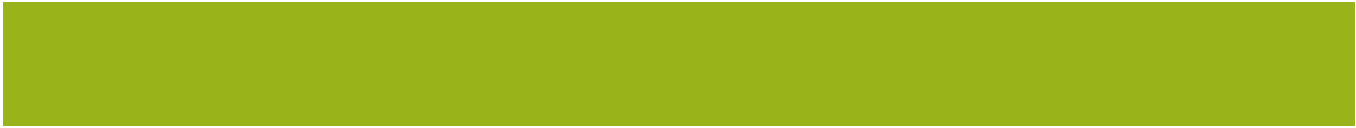 Iyaqhubeka kwiphepha elilandelayoISebe loPhuhliso lwezoQoqosho noKhenketho – IsiCwangciso sokuSebenza soNyaka wama-2021/22	|	29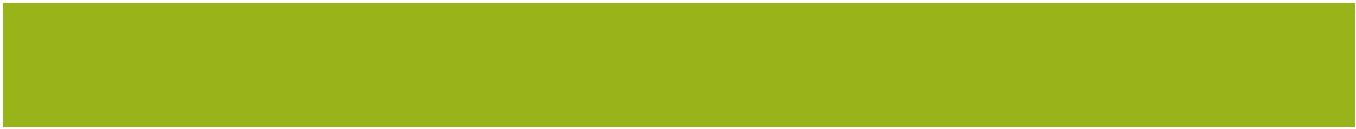 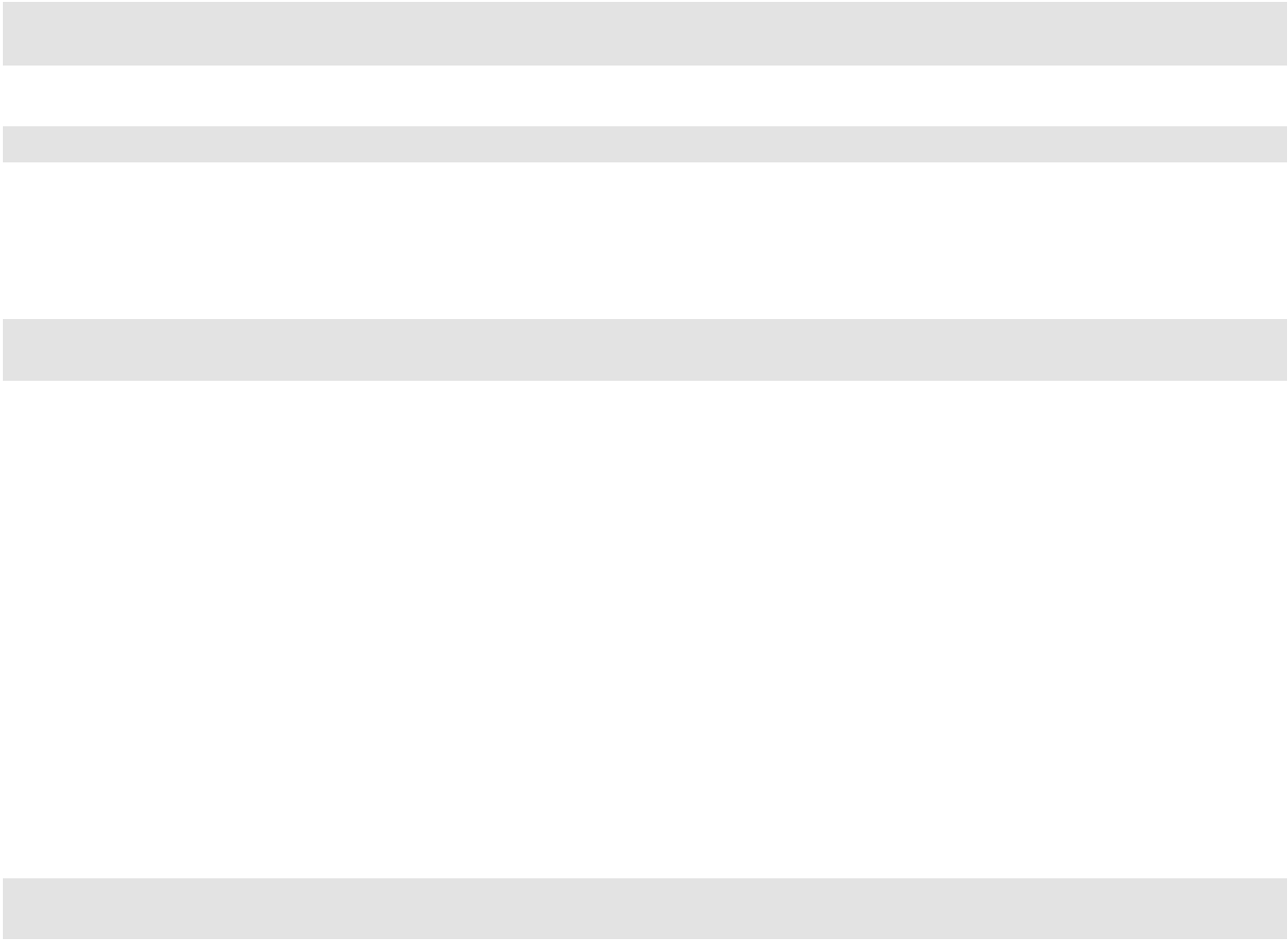 |UMPHATHISWA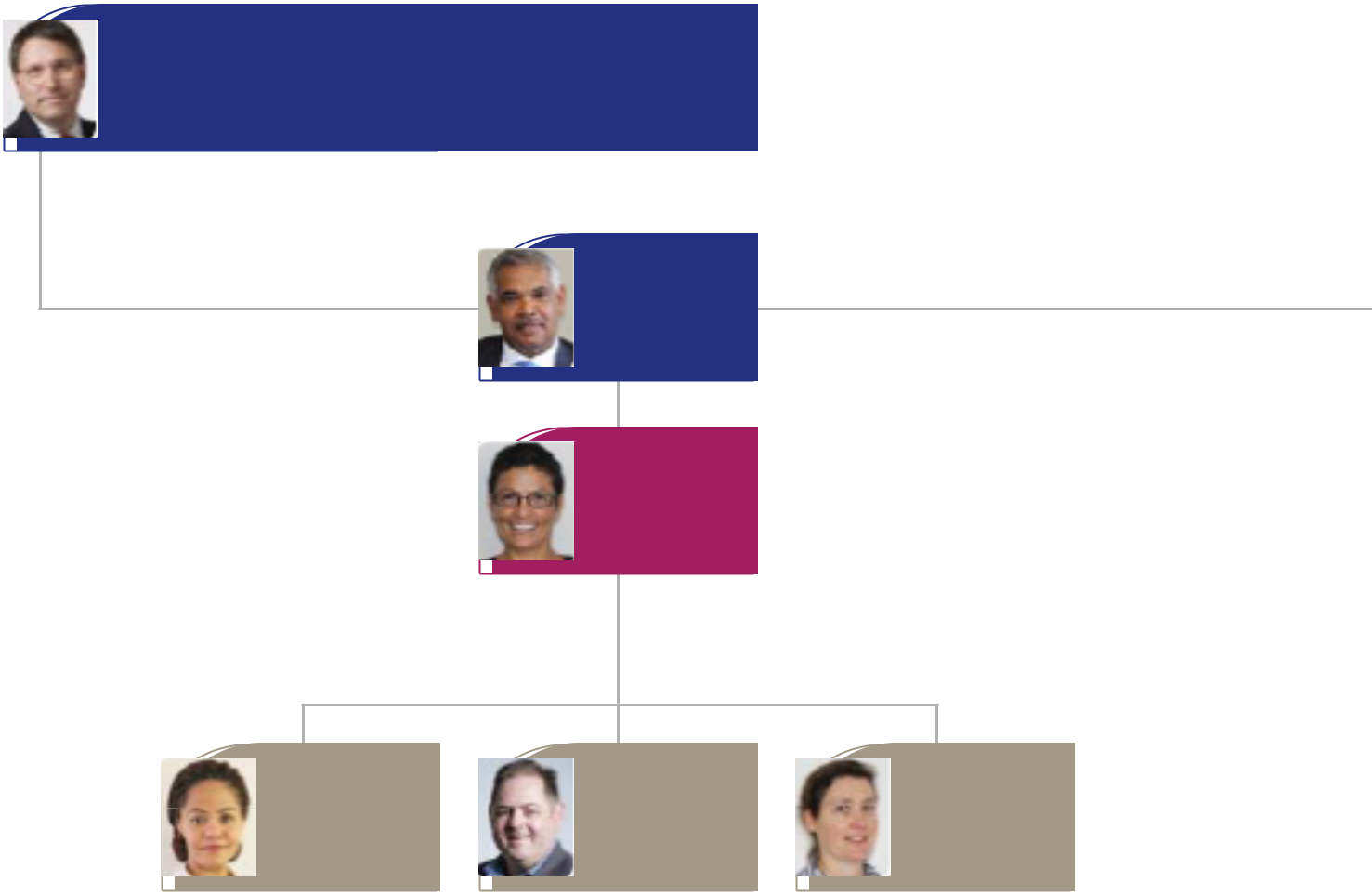 IMALI NAMATHUBA OQOQOSHOMnu D MaynierI-HODUPHUHLISO LWEZOQOQOSHO  NOKHENKETHO Mnu S FourieI-DDGABABHEXESHI BESICWANGCISO SEZOQOQOSHO NOPHUHLISO Nksz J Johnston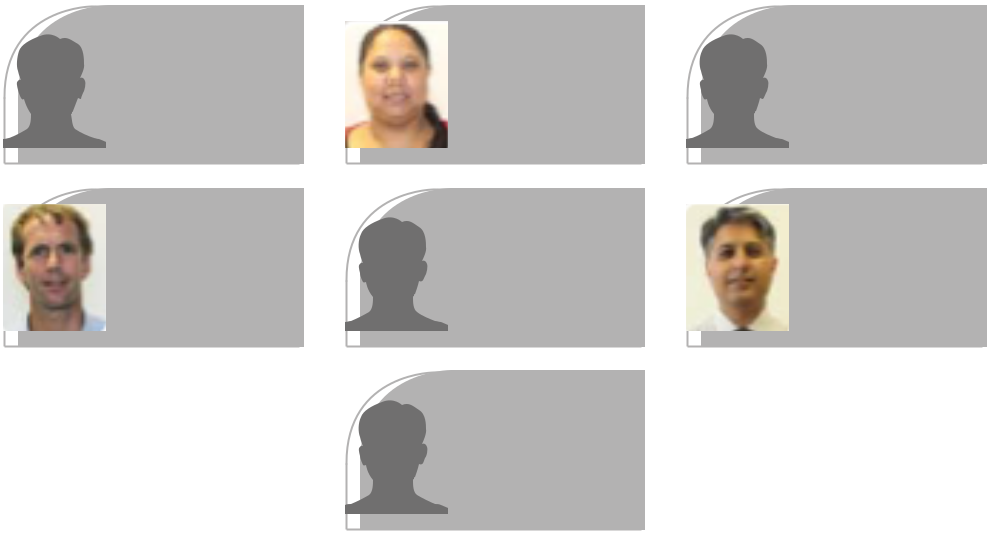 |UBUME BEQUMRHU 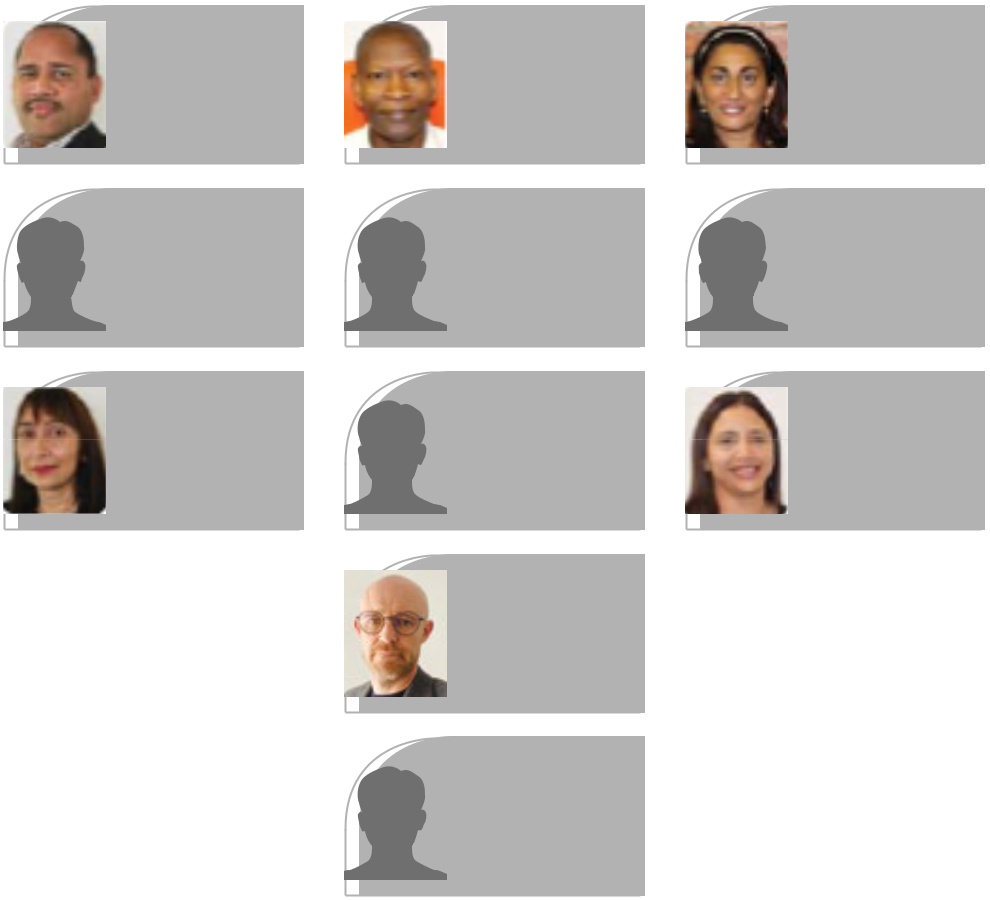 ISebe loPhuhliso lwezoQoqosho noKhenketho – IsiCwangciso sokuSebenza soNyaka wama-2021/22	|	33ICANDELO C:UMLINGANISELO WETHU WOKUSEBENZA INKQUBO YEZIKO IINKCUKACHA ZOKUSEBENZAINKQUBO YOKU-1: ULAWULOINKQUBO YOKU- 1: ULAWULO5.1	INJONGOKukubonelela ngobunkokheli obomeleleyo, obunobuchule, nokunikezela iinkonzo ezicocekileyo, ezifanelekileyo, ezingabizi mali ininzi, eziselubala nezisabelayo kwiSebe.5.2 INKQUTYANA 1.1: I-OFISI YENTLOKO YESEBE5.2.1 InjongoKukulawula nokukhokela iinkqubo zolawulo ezixananazileyo zeSebe ezinika ubunkokheli kwiSebe.Kukugcina ngokufanelekileyo umsebenzi wokongamela sonke isigunyaziso somsebenzi weSebe.5.3 INKQUTYANA 1.2: ULAWULO LWEMALI5.3.1 InjongoKukubonelela ngokusebenza ngempumelelo kolawulo lwemali.Kukuqinisekisa ngokuphunyezwa kwe-PFMA kunye neminye imimiselo nemigaqo-nkqubo enxulumene nemali.Kukubonelela ngenkxaso yocwangciso nohlahlo lwabiwo-mali kwiSebe.Kukwenza ulungiselelo lokugcinwa kwee-asethi. 5.3.2 Inkqutyana 1.2: I Iziphumo, Iimveliso, iZalathi zokuSebenza nekuJoliswe kuko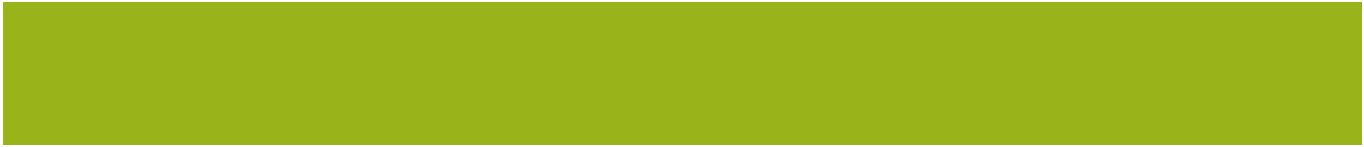 Iyaqhubeka kwiphepha elilandelayo|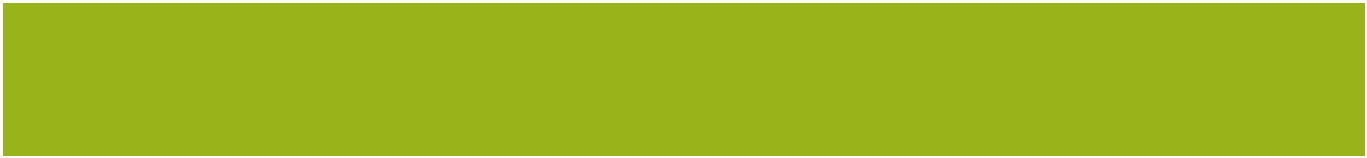 5.3.3	Inkqutyana 1.2: Izalathisi, zokuJoliswe kuko ngoNyaka nangeKota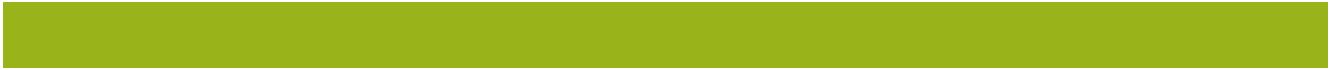 ISebe loPhuhliso lwezoQoqosho noKhenketho – IsiCwangciso sokuSebenza soNyaka wama-2021/22	|	375.3.4	Inkcazelo yokusebenza okucwangcisiweyo kwisiqingatha esiphakathi sonyakaOkwangoku, abantu baseNtshona Kapa ngokudibeneyo balwa yonke indawo; utshaba oluhamba ngokukhawuleza nolungakhethiyo. Isantya noburharha ethe iKhovidi-19 yalichaphazela ngalo ilizwe kwaye nePhondo lethu elihle liyothusa. Le meko inike iinkokheli zethu izigqibo ezinzima ekufuneka zivavanywe kwaye zitshintshwe phantse yonke imihla.Iyunithi yoLawulo lweMali ihlala ihleli inentetho ethi: Nqwenela okuhle, kodwa ukulungele okubi. Ngokuphathelene noku, ifuthe lemiqathango yokuvala iintshukumo ngenxa kabhubhane weKhovidi-19 khange kube nafuthe libi kwiCandelo nakuLawulo lweMali. Ngelixa ulungiso olungephi ludinga ukwenziwa, iyunithi inokutshintsha ngokulula ukusuka ekusebenzeleni e-ofisini ukuya ekusebenzeleni kude. Ngelixa bekukho imiceli mngeni yokufumana amava kwimisebenzi yemihla ngemihla, iminyaka emininzi yokuphucula ukusebenza ngaphakathi kweenkqubo zeyunithi ibe nefuthe elibi kuhanjiso lweenkonzo. Owona mzekelo uphambili woku kukuba kuwo onke amanqanaba okuvalwa kweentshukumo ukusuka kwisi-5 ukuya kowoku-1, icandelo loLawulo lweMali linokuqhubeka nokwenza iintengiselwano ngokwezemali.Ubhubhane weKhovidi-19, nangona kunjalo, ibingamandla aqhubayo okuqinisekisa ukuba amanyathelo asetyenzisiweyo ayamkelwa. Umzekelo woku kukuzenzekela kokubhukisha iprojekthi yothutho lwezithuthi (okuZenzekelayo kwe-GG).Okuzenzekelayo kwe-GG yinkqubo ye-intanethi apho abasebenzi banokucela ukusetyenziswa kothutho lwezithuthi zeSebe(I-GG) kwi-intanethi. Lonke ulwamkelo lunikezelwa kwi-intanethi kwaye izithuthi zinokukhutshwa ngokomgaqo-nkqubo weSebe.Ukongeza koku kungasentla, iyunithi, kunye neZiko leNguqu (i-Ce-I) liqalise ngenkqubo yophuhliso lokwenza isicelo nge-Intanethi ukugqibezela inkqubo yeSindululo seProjekthi yamaSebe. Le nkqubo iyakuqinisekisa ukuba zonke izindululo zenkxaso-mali zingaqukunjelwa kwangexesha kwaye iimpazamo zolawulo ziyapheliswa. Inkqubo ye-PP iya kuphuculwa ngakumbi ngokudibanisa ezinye iinkqubo zolawulo ukuze kuncitshiswe ixesha elichithwe kwiinkqubo kunye nokuphucula ukusebenz ngokuchanekileyo.Ukufunda kwezi meko zingasentla, iyunithi yoLawulo lweMali iyakuba yiyo ephambili ekwamkelweni kwezimvo ezintsha kwiSebe. Ikwayintetho yeyunithi ukuba ukuvelisa izinto ezintsha akufuneki kubize izigidi, kodwa ubukhulu becala, kukutshintsha kwengqondo ukuyilungiselela isiqhelo esitsha.Ngaphezu koko, ugxininiso kuqeqesho luza kuba yinto ephambili kwicandelo. Ngaphandle kokuqinisekisa ukuba bonke abasebenzi bahlawulwa ngokotshintsho/izilungiso kubume bemali, iSebe alinakuba kwimeko yokuqinisekisa ukuhanjiswa kweenkonzo okufanelekileyo, apho imigangatho ephezulu yolawulo ixhaswe nangaphezulu, ikhuselwe lilungu ngalinye leSebe lokuncedisa sabasebenzi.Ngokuphawula oku kungentla, impumelelo kunye nolawulo lelona nqanaba liphezulu lolawulo lwemali lwesicwangciso sexesha elide esibandakanya ukuthobela, inkcubeko yokusebenza, inkxaso yabachaphazelekayo kunye nokunikezelwa kweenkonzo. Kufuneka iqulathe kodwa ingaphelelanga ekunikezelweni kolwazi olusemgangathweni, ulwabiwo olusebenzayo lwezixhobo, ubuchule bolawulo lwemali, ulwakhiwo oluvakalayo lomthetho nolugqibela ekuphuculweni kwezemali kwicandelo likarhulumente ukuze kuzuze abahlali beNtshona Kapa. Njengenye yezalathi ezixatyiswe kakhulu kulawulo lwemali olululo, ukufezekiswa kwenjongo yophicotho-zincwadi olungenachaphaza kunyanzelisa ulawulo olusebenzayo nolufanelekileyo lwazo zonke iinkqubo. Njengomzekelo wokuzinikela ekuphuculeni ulawulo kwiSebe, i-Ofisi yaqala iphulo lokuncedisa ngokusasazwa kweNgxowa-mali yoHlangulo lwee-SMME ze-WC SMME. Ngokubhekisele koku, i-ofisi ithathe amanyathelo okuqala okuqinisekisa ngokungqinelana nabafaki zicelo kwiNgxowa-mali. Ngokunikezelwa kwale nkonzo, uLawulo lweMali aluqinisekisanga nje kuphela olona lawulo luphezulu lwemigangatho ekufikelelwe kuyo, kodwa kwaqinisekisa ukuba inkonzo ephucukileyo inganikezelwa kwii-SMME ezifanelekileyo xa kufuneka njalo.|Ulawulo lwezeMali lusaxhasa ii-SMME ngokuqinisekisa ukuba iintlawulo zenziwa kwangexesha. Zonke ii-SMME ezifanelekileyo zifumana imali kwiinkqubo zazo zebhanki kwisithuba seeveki ezimbini zokuvunywa kunye nokuqinisekiswa kolwazi olunikezelweyo.Ukongeza, ulawulo lwemali yoluntu luchaphazela ulawulo olusebenzayo lokuqokelelwa nokuchithwa kwemali ngurhulumente. Njengoko iimfuno zoluntu ngokuqhelekileyo ziza kuba ngaphezu kwezixhobo ezikhoyo kurhulumente, zonke izixhobo zoluntu kufuneka zisetyenziswe ngokufanelekileyo nangempumelelo kangangoko. Ulawulo olululo lweshishini loluntu lusembindini ekudaleni ubudlelwane bokuthembana kunye nemvumelwano ekwabelwana ngayo phakathi kukarhulumente nabemi kwaye ngoyena ndoqo wokuphuhliswa kwesi sicwangciso.Ekwenzeni oku kungentla, iCandelo loMlawuli oyiNtloko: uLawulo lwezeMali lizakujolisa ingqalelo yalo kwezi zicwangciso zilandelayo:Ukomeleza imeko yokuthotyeloUkuphumeza inkqubo ngokusebenzayo ukuchonga nokusabalalisa yonke imithetho echaphazela imeko yezemali.Ukwakha ubuchule bobugcisa bolawulo lwemali ngenkqubo yoqeqesho ecwangicisiweyo.Ukuphuhliswa komzekelo osisikhokelo esiphuculweyo ukwandiswa nokwenziwa lula kweemfuno zothotyelo olunzima.Ukuphucula kosasazeko lolwazi lwezemali ngokwandiswa konxibelelwano kunye nentengiso Ukuseka isikhokelo/umgangatho wonxibelelwano olusebenzayo.Ukuseka iqonga apho iindlela ezilungileyo kwabelwana ngazo kwiiyunithi zonikezelo lweenkonzo.Ukuphinda umisele ingxelo yothotyelo ukunceda ekufundisweni kwamaqabane onikezelo lweenkonzo.Ukuziqhelanisa kwakhona nenkxaso enkulu yenkonzo yabemiUkuphumeza inkqubo yoqeqesho olulungiselelwe iiyunithi ezijongene nabathengi/amahlakani okunikezela ngeenkonzo.Ukuxhobisa abasebenzi bolawulo lwemali ukuze bafumane ukuziqonda ngcono iinkqubo zonikezelo zeSebe.Ukuphucula ubudlelwane obusebenzayo phakathi kolawulo lwemali kunye neeyunithi zokuhanjiswa kweenkonzo ukuphucula uhanjiso lweenkonzo.Ukwenza uphando ukuze kuphuculwe unikezelo lweenkonzo olwanelisayo phakathi kwamahlakani oNikezelo lweeNkonzo.Ukuphumeza inkqubo yohanjiso lweenkonzo zabathengi.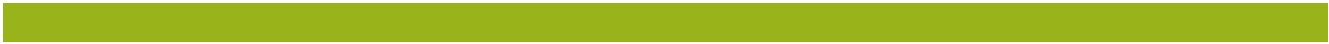 ISebe loPhuhliso lwezoQoqosho noKhenketho – IsiCwangciso sokuSebenza soNyaka wama-2021/22	|	395.4	INKQUTYANA 1.3: IINKONZO ZESHISHINI5.4.1	InjongoKukubonelela ngomsebenzi wenkxaso kwisicwangciso kwiSebe.Kukuqinisekisa ngokunikezelwa kwe-ICT, abasebenzi, ukuqinisekiswa kwequmrhu, iinkonzo zenkxaso yezomthetho nonxibelelwano kwiSebe.Kukubeka iliso nokuvavanya umsebenzi weSebe.Kukuphuhlisa nokulawula iinkqubo zolwazi neenkcukacha, iirekhodi nokulungelelanisa i-ICT.5.4.2	Ukubeka iliso kuMsebenzi weSebe5.4.2.1 Ukubeka iliso kuMsebenzi weSebe: Iziphumo, Iimveliso, Izalathisi zokuSebenza nekuJoliswe kuko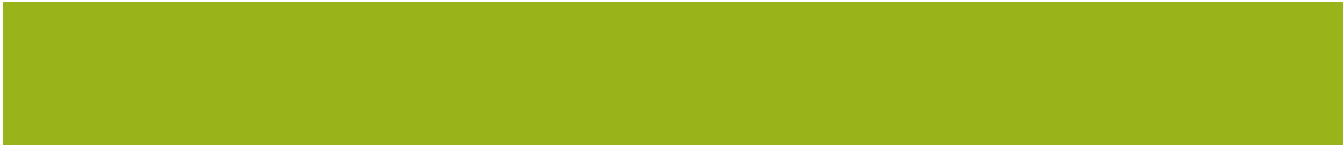 5.4.2.2 Ukubeka iliso kuMsebenzi weSebe: Izalathisi, ekuJoliswe kuko ngoNyaka nangeKota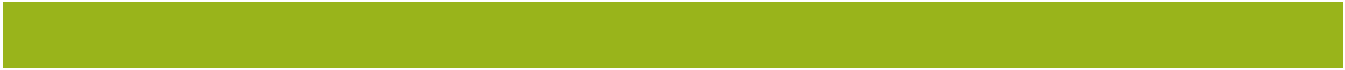 5.4.2.3 Iingcaciso zomsebenzi ocwangcisiweyo kwisithuba sesiqhingatha esiphakathi sonyaka Njengokuba i-WCG isebenzisa isiCwangciso soVuselelo seNtshona Kapa sisabela kwimeko yeKhovidi-19, isakhelo se-M & E sesebe, siphendula kwizinto eziphambili ezivelayo kunye neendawo ekugxilwe kuzo ngokweenkqubo zihlala zingowona msebenzi uphambili kule Yunithi.|Ukuze iziphumo zilawulwe, kufuneka zilinganiswe. Ukujolisa kwiziphumo kuza kufuna ukuba sandise ukujolisa kwethu ngaphaya kokuthobela okanye ukubeka esweni umbutho (ukunika ingxelo ngomsebenzi) ukulandelela iziphumo zongenelelo lwethu ngokuchasene neenjongo zabo. Sele kwisisiqingatha sokuqala sonyaka-mali wama-2020/21, ukufunwa koncedo lobuchwephesha kwizakhelo zokubeka iliso kwinqanaba leprojekthi kuye kwanda okuluphawu oluqinisekileyo olungqina ujoliso lweyunithi ye-M&E ekwakheni amandla okujonga iziphumo kwiSebe. Iimveliso zamangenelelo wethu ukuxhasa abaphathi ngenkqubo yokujonga amanqanaba eprojekthi zibandakanya iziphumo zekota nezonyaka kunye neziphumo zokuhlolwa kweengxelo.Iinkcukacha ziyafuneka ukulandelela indlela yokusebenza. Umzamo ozinzileyo ucwangciselwe ukwakha isalathisi okanye ulwazi lwenqanaba leprojekthi 'lugcina' lwanele ukubonelela ngemfuneko yolawulo lokwenza izigqibo eziqhutywa ngeenkcukacha, inkqubo entsha yophuhliso okanye ingxelo yokusebenza.Ekugqibeleni, sisiseko seyunithi ye-M&E kukuqhuba uvavanyo ngokusebenzisa inkqubo yophando lwenzululwazi kwezentlalo 'ukuthelekelela' ixabiso okanye ukufaneleka kweenkqubo zikarhulumente. Ibango lokusetyenziswa kovavanyo kwicandelo likarhulumente lisemngciphekweni kwaye umsebenzi omninzi uyafuneka ekwakheni amandla okuvavanya ukukhuthaza ukuba kutheni kwaye kutheni uvavanyo lunokwazisa ucwangciso lobuchule, uhlahlo lwabiwo-mali kwaye kubaluleke ngakumbi, ukuphucula iinkqubo zentlalo esiziphumezayo. Ngokusondelele nomsebenzi wangoku owenziwayo ukulungiselela uvavanyo olucetyiweyo lwaphakathi enyakeni njengoko kubonisiwe kwiSakhelo soCwangciso (kweyoMdumba wama-2020), ubhengezo, ukuxhotyiswa kwabasebenzi kunye nokuphendula kwimfuno yesigqeba yolwazi lwentsebenzo yimisebenzi ephambili efuna ukwakha nokulungiselela iSebe kuvavanyo lwenkqubo yexesha elizayo njengoko kufuneka ezi zinto.5.4.2.4 Ukubeka iliso kuMsebenzi weSebe: ImiNgcipheko ePhambiliISebe loPhuhliso lwezoQoqosho noKhenketho – IsiCwangciso sokuSebenza soNyaka wama-2021/22	|	415.4.3	Unxibelelwano lweSebe5.4.3.1 Unxibelelwano lweSebe: Iziphumo, Iimveliso, Izalathiso zokuSebenza nokuJoliswe kuko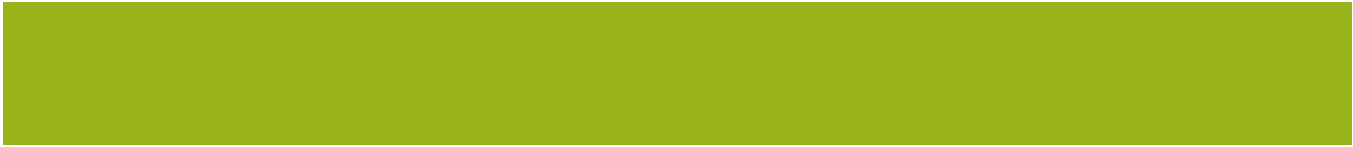 5.4.3.2 Unxibelelwano lweSebe: Izalathiso, Ekujoliswe kuko ngoNyaka nangeKota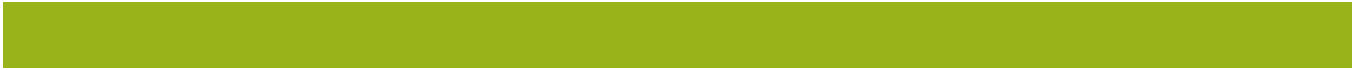 5.4.3.3 Iingcaciso zomsebenzi ocwangcisiweyo kwisithuba esiphakathi sonyakaUmbono weSebe yiNtshona Kapa onoqoqosho ophilileyo, onotshintsho nozinzileyo, obonakaliswa kukukhula koqoqosho nengqesho. Indima yoNxibelelwano lweSebe kukuhambisa lo mbono ngonxibelelwano lwangaphakathi nolwangaphandle ngokusebenzisa izixhobo ezibhaliweyo, ezibonakalayo kunye nezentengiso ukukhuthaza kunye nokuthengisa iinkonzo zesebe kwabachaphazelekayo boqoqosho lwendawo, lukazwelonke, nolwehlabathi.Ekwenzeni lo msebenzi, indima eyimfuneko yeyunithi inxulumene nokulawula, ukulungelelanisa nokubonelela ngenkxaso kwimisebenzi yonxibelelwano ngaphakathi kwiSebe ukuqinisekisa ukuhanjiswa komyalezo okusebenzayo nongqinisiso. Oku kukuqinisekisa ukuba abathathi-nxaxheba bendawo, bakazwelonke nabehlabathi bayaziswa ngeenkonzo zesebe ngokunikezela kunye nemisebenzi yalo, kunye neziphumo ezivela kwimisebenzi.“Ngaphaya koko, uNxibelelwano lweSebe luza kubonelela ngenkxaso yonxibelelwano olucwangcisiweyo lokwazisa ngamaqhinga nezicwangciso zenkxaso yezoqoqosho, ukuqinisa kunye nokwandisa kwisindululo sexabiso leNtshona Kapa, njengoqoqosho lwengingqi. Ngaphakathi kwimeko yoqoqosho olucwangcisiweyo lweSebe unxibelelwano luchazwa njenge "nzame ekujoliswe kuzo nguRhulumente weNtshona Kapa ukuqonda nokubandakanya abaphulaphuli abaphambili ukudala, ukuqinisa, okanye ukugcina iimeko ezinegalelo kwinqanaba elifanelekileyo lokuzithemba kweshishini".Oku kubandakanya uphuhliso lwee-ajenda zonxibelelwano loqoqosho olucwangcisiweyo, ukumela ukudityaniswa kolwazi lwezoqoqsho oluthathwe kwiindawo eziphambili, ezibenegalelo kwiiyunithi zesebe, amasebe ka-WCG kunye nabathathi-nxaxheba beNtshona Kapa, kwiintetho, imiyalezo okanye imixholo eza kusetyenziswa ekuxhaseni ukuphembelela, iinzame zokukhuthaza namaphulo anxulumene nonxibelelwano.|5.4.3.4 Unxibelelwano lweSebe: ImiNgcipheko ePhambiliISebe loPhuhliso lwezoQoqosho noKhenketho – IsiCwangciso sokuSebenza soNyaka wama-2021/22	|	43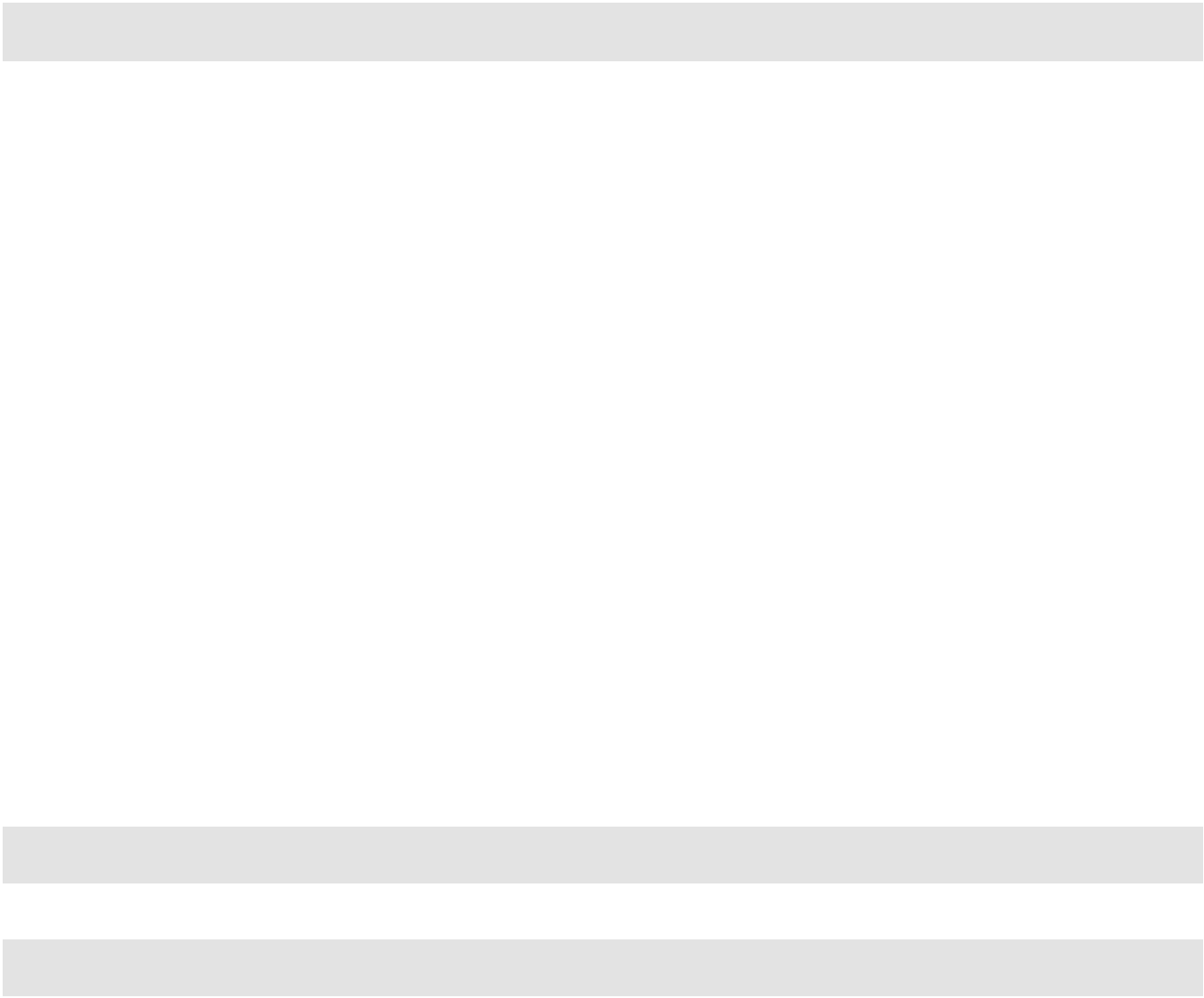 Iyaqhubeka kwiphepha elilandelayo|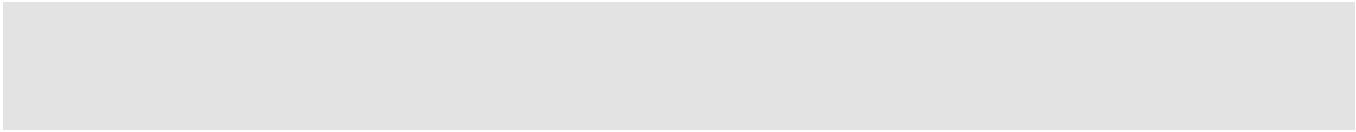 Iingcaciso zegalelo lezixhobo ekufezekisweni kweemvelisoInkqubo yabelwe isixa-mali esingama-R66.400 ezigidi kunyaka-mali wama-2021/22. Oku kubonisa ukwanda ngesi-R4.113 sezigidi okanye isi-6.60 seepesenti. Oku kwanda kuhlahlo lwabiwo-mali kukubonelela ngenkxaso-mali yokuzaliswa kwezithuba ezingenabantu kwiNkqubo eza kuthi ifuneke ukuze kugcinwe imigangatho ephezulu yolawulo olusetyenziswe kwiSebe.Ngapha koko, iNkqubo iza kukhokela inkqubo yokuphucula i-ICT kwiSebe. Kule meko ke iNkqubo iza kujonga iimfuno ze-ICT zeSebe kwaye isebenzisane neZiko loTshintsho ukwenza izinto ezintsha kweli candelo.ISebe loPhuhliso lwezoQoqosho noKhenketho – IsiCwangciso sokuSebenza soNyaka wama-2021/22	|	45INKQUBO 2:IINKONZO ZOPHUHLISO LWEZOQOQOSHO EZIHLANGENEYO 6. INKQUBO 2: IINKONZO ZOPHULISO LWEZOQOQOSHO OLUHLANGENEYO 6.1	INJONGOKukukhuthaza nokuxhasa imeko evumayo yeshishini ekudalweni kwamathuba okukhula kunye nemisebenzi.Unyenyiso lokwenza lula ushishino kube yintetho eqhelekileyo ethe yamkelwa luninzi kwezoqoqosho – abaphuhlileyo nabasaphuhlayo - njengeendlela zokuvula amandla ezoqoqosho, ukuvelisa izinto ezintsha, ukukhuphisana ngakumbi nokuthi ekugqibeleni kudale kwaye kukhulise imisebenzi. Ukubaluleka konyenyiso lokwenza lula ushishino akubonakaliswanga kuphela kumgaqo-nkqubo kazwelonke kwezoqoqosho nakumaxwebhu esicwangciso, kodwa kukwagxininisiwe kwiQhinga lesiCwangciso sePhondo leNtshona Kapa.Ubhubhane weKhovidi-19 kunye nefuthe elibi kuqoqosho alukhombisanga kuphela ukungasebenzi kakuhle koqoqosho, kodwa kunye nokungalingani nemiceli mngeni eqhubekayo. Unyenyiso lokwenza lula ushishino ngoku kuye kwaba yinto ebaluleke nangakumbi.Amagama athi “unyenyiso lokwenza lula ushishino (njengoko kwaqanjwa yiBhanki yeHlabathi njengegama lesalathiso sayo sokulinganisa kunye nokuthelekisa ezoqoqosho)”, “imiqobo ebophelelayo” kunye “nemithetho ebambezela inkqubela phambili” zihlala zisetyenziswa ngokungafaniyo phakathi kwabadlala indima nabachaphazelekayo. Inkcazelo kurhulumente weNtshona Kapa "wonyenyiso lokwenza lula ushishino" imalunga nokusombulula (1) imiqobo ebophelelayo nemiswe ngendlela kunye (2) nemithetho ebambezela inkqubela phambili karhulumente kunye nee-arhente zakhe, ezithintela ukukhula koqoqosho kwaye ekugqibeleni kudale namathuba emisebenzi. Izinto zangaphambili zichaphazela le micimbi ibaluleke kakhulu (umzekelo, ulwaphulo-mthetho, izakhono ezingonelanga) ezidityanisiweyo kwaye ezihlala zifuna iindlela ezininzi zokuziphatha. Le yokugqibela, okt imithetho ebambezela inkqubela phambili, ubukhulu becala igcinelwe (uluntu) amaziko kwaye inxulunyaniswa nemiba efana nomthetho, iinkqubo kunye neendlela zokwenza.Umxholo wesicwangciso kunye nokuphunyezwa kweprojekthi yeNkqubo unikwa ubuncinci umgaqo-nkqubo ophambili okanye amaxwebhu esicwangciso - isiCwangciso soVuselelo seNtshona Kapa, imigaqo-nkqubo yesebe ephambili (ngaphezulu kwe-MTEF yowama-2021) kunye nemodeli yophuhliso lwesithili. Okunye kwesibini, kodwa ingamaphulo esicwangciso abalulekileyo aza kuthi ahambelane nomsebenzi weNkqubo oquka iSebe leNkulumbuso eliqhuba iNdlela eNtsha yoMsebenzi (apho inkcubeko yokujolisa kubathengi iyeyona njongo iphambili) kunye nenkqubo yobuchwepheshe bobuxhakaxhaka balemihla bekhompyutha yeZiko loTshintsho lwe-E.Indlela yenkqubo yesi-2 ukuphucula unyenyiso lokwenza lula ushishino luza kuxhaswa ziindidi ezintathu zamangenelelo ngalunye luqhutywa zezinkqutyana zilandelayo:Inkqutyana: Uphuhliso lweShishini-ukunceda nokuxhasa amashishini amancinci ngongenelelo (lwezemali nolungelulo olwemali) olukhokelela kuzinzo nasekhuleni kweshishini;Inkqutyana: Uphuhliso loQoqosho lweNdawo nolweNgingqi - ungenelelo olujolise ikakhulu ekuphuculeni imeko yoshishino loomasipala ngokuxhasa oomasipala, amashishini kunye nabanye abadlala indima ebalulekileyo;Inkqutyana: Uncitshiso lweMithetho eBambezela inkqubela phambili – Ungenelelo olujolise ekwehliseni uxanduva lommiselo nolawulo (kunye nokonga iindleko zikarhulumente) ngokuphucula umthetho, iinkqubo kunye neendlela zokwenza unxibelelwano.|6.2	INKQUTYANA 2.1: UPHUHLISO LWESHISHINI  6.2.1	InjongoKukwenza igalelo ekudalweni kobume beshishini obuxhobisa amashishini amancinci kunye noosomashishini ukuze bakwazi ukuzinza, ukuphuhlisa nokukhula.6.2.2	Inkqutyana 2.1: Iziphumo, Iimveliso, Izalathisi zokuSebenza nokuJoliswe kuko 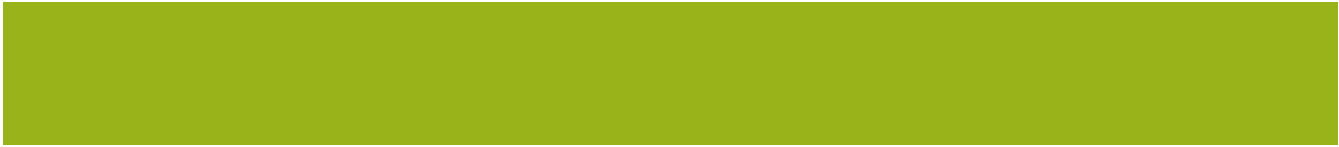 6.2.3 Inkqutyana 2.1: Isalathiso, ekuJoliswe kuko ngoNyaka nangeKota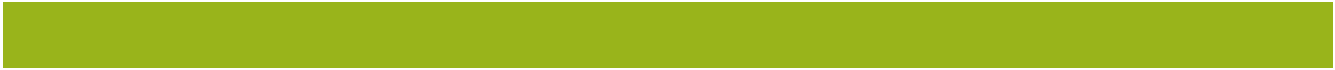 6.2.4 Ingcaciso yomsebenzi ocwangcisiweyo kwisiqingatha esiphakathi sonyakaAmashishini amancinci, aPhakathi kunye naMancinci kakhulu (ii-SMME) adlala indima ebaluleke kakhulu ekufuneni abasebenzi, ukungena kwiimarike ezintsha nokwandisa uqoqosho ngokubanzi ngeendlela zokuyila nezintsha. Amashishini (amiselweyo nangamiselwanga) kwafuneka ajongane noqoqosho olungena kwisivumelwano esithe sanefuthe elibi kwingeniso yawo, kwimisebenzi nakubuchule bokugcina imisebenzi ngaphambi kobhubhane. Amanqanaba okumisa nokwehla kokukhula koqoqosho kunye nokuzithemba kushishino eMzantsi Afrika kwanyuswa ngamandla zizothuso ezongezelelweyo ezibangelwa yiKhovidi-19 ezichaphazele uzinzo nokukhula kwee-SMME kweli phondo. Ukuvalwa kweentshukumo ngenxa yeKhovidi-19 kuqinise ukubaluleka kwee-SMME nokuba sesichengeni kwabo kuba uninzi lunamava okuncitshiswa kwengeniso, ukuhamba kwemali kunye nengqesho echaphazele ukuvumela kwabo ukugcina imisebenzi yabo. Uphando lweshishini olwenziwe liSebe lubonise ukuba, phakathi kwezinye izinto, amashishini amaninzi akazuba nako ukuxhasa ngemali iindleko zawo zokusebenza. Ukuvumela kwee-SMME ukuvuseleleka kwakhona kwimiphumela yokuvalwa kweentshukumo kwezoqoqosho kuza kucotha kunokuba bekulindelwe kwaye ke ngoko achaphazeleke ngamandla. La mashishini afuna ungenelelo olwahlukeneyo noluzinzileyo ekuhambeni kwexesha aze abenegalelo kuzinzo nasekukhuliseni. Oku kunakho ukudala imisebenzi eyongezelelweyo (okanye ukugcina imisebenzi esele ikhona) nokwenza igalelo kuhlumo loqoqosho.Icandelo le-SMME zibonakala ngomlinganiselo wamanqanaba asezantsi naphezulu okuqalisa ukuyekwa kweshishini, ngenxa yemiceli mngeni efana nokufikelela kwiimarike (ezasekhaya nezangaphandle, ezaseburhulumenteni nezecandelo labucala), ezemali (umz. Iindleko zokuboleka, imithetho ebambezela inkqubela phambili kunye neendlela zokugweba), iinkcukacha (imithetho ebambezela inkqubela phambili) kunye nenkxaso yophuhliso loshishino. Imisantsa  nemingeni yenkxaso ye-SMME eNtshona Kapa zibonakaliswa (i) yinkqubo yezendalo ebubuthathaka yenkxaso ye-SMME (ii) Inkxaso eyahlukileyo, eqhekekileyo nengalungelelaniswanga (umzekelo: ngaphakathi kwisebe) (iii) elimxinwa (u-WCG nomasipala) ukunika ingxelo ngeenkqubo, iiprojekthi kunye iimpembelelo kunye (iv) nokungabikho koququzelelo kunye nolungelelwaniso lwenkqubo yezoqoqosho exhasayo. Ukuqondwa kwezinga lokuntsonkotha nokungafani kwe-SMME kubaluleke kakhulu - nangona amaxesha amaninzi kungaqondwa kakuhle - kukhokelela ekungachongini kakuhle kunye neempendulo ezingafanelekanga zokujongana nemiceli mngeni ajongene nayo la mashishini.ISebe loPhuhliso lwezoQoqosho noKhenketho – IsiCwangciso sokuSebenza soNyaka wama-2021/22	|	49Kukho ukungangqinelani phakathi komgaqo-nkqubo kunye nokuphunyezwa komgaqo-nkqubo okunxulunyaniswa nophuhliso lwe-SMME njengenye yeendawo eziphambili kurhulumente ukujongana namanqanaba entswela-ngqesho nokungalingani. Isidingo sokuguqula imeko yezoqoqosho kwiphondo kufuneka sigxile kumangenelelo okwenyani nathe ngqo athi ancede ngokuxhasa amashishini avela kumacandelo ahlukeneyo (umzekelo, abasetyhini, ulutsha nabantu abaphila nokhubazeko). Ukuchonga nokulungisa izithintelo (umzekelo, ukufikelela kwiimarike, inkxaso-mali, ukubekwa kwamabala ekuhlaleni, ukungabikho kothungelwano lokuxhasa ishishini, umngcipheko kunye noloyiko lokusilela) ezichaphazela kakubi abo banokubakho kunye noosomashishini abakhoyo kubalulekile ukuqinisekisa ukuba amashishini ayaphuhliswa.Uyilo lwenkqubo yoqoqosho olufikelelekayo nolunakho ukuxhasa ishishini lubaluleke kakhulu ekuphuculeni uNyenyiso loKwenza lula uShishino (i-EoDB) enegalelo kuzinzo lweshishini, ukukhula koqoqosho nokudalwa kwemisebenzi. Isidingo sobambiswano, intsebenziswano kunye nokusebenzisana ngaphakathi kunye naphakathi kukarhulumente namashishini abucala kunye nendlela ehambelanayo noyilo nokunikezelwa kwenkonzo kunye nokunciphisa uphinda-phindo kubalulekile ekufezekiseni le njongo. Ubambiswano nentsebenziswano zibalulekile ngenxa yokunqongophala kwezixhobo kunye nokukwazi ukulinganisa amaphulo okunceda ii-SMME ukunciphisa impembelelo yeKhovidi-19 ukuqinisekisa uzinzo lwazo. Amandla okugcina ii-SMME aya kuxhomekeka kwimpendulo elungelelanisiweyo nehlangeneyo kunye nobungakanani nesantya apho umlinganiselo ulungiselewe ukufikelela kumashishini. Nangona amangenelelo kwixesha elifutshane lungenakuba nefuthe elikhawulezileyo nangokuthe ngqo kumashishini (umzekelo, imisebenzi edaliweyo) ngokuhamba kwexesha lolungiso anokulinganiswa.Ukujongana nale mingeni idweliswe apha ngasentla, iyunithi yoPhuhliso lwamaShishini iya kugxila koku kulandelayo kwicala lesicwangciso kunye nemigqaliselo njengoko kucacisiwe apha ngezantsi:Ukudala nokukhulisa amathuba – Ukuququzelela nokwandisa amathuba okufikelela kwimarike kwicandelo likarhulumente nelabucala (umzekelo, kwiphondo, kumaqumrhu karhulumente nakumathuba entengo kumasipala). Oku kungakhuthaza ukuthatha inxaxheba kwixabiso lwentengiso ye-SMME kumacandelo ezoqoqosho abekwe phambili yi-WCG noomasipala (umzekelo, ukuvelisa, ukhenketho, ukuthumela kwamanye amazwe, iziseko zophuhliso) nokuthatha inxaxheba kwe-SMME kwiinkqubo zonikezelo lweenkonzo ze-WCG (umz. Ukuxhobisa amashishini ngokufikelela kwiinkcukacha ezifanelekileyo kunye neenkonzo zenkxaso yophuhliso lwamashishini ukubenza bakwazi ukusebenzisa amathuba kwimarike kubalulekile. Ukuququzelela ufikelelo kwicandelo likarhulumente nakwelabucala kunye nokudala imeko evumayo okuqulathiweyo kwengingqi kunye nemveliso kuhlala kubaluleke kakhulu.Phucula inkqubo yezendalo lweNkxaso yeSMME yeNtshona Kapa – Ugxininiso luya kuba nganeno kwinto eyenza ngokwalo liziko ngalinye, nangakumbi kwindlela amaziko onke asebenzisana ngayo. Indlela yesicwangciso iza kudibanisa inkxaso karhulumente we-WCG ngokufikelela kumasebe eqela lezoqoqosho kunye nokuphucula ukufikelela kwinkxaso yophuhliso lwamashishini (emali nangengowamali). Oku kungabandakanya kodwa kungaphelelanga nje kuxhotyiso lwezakhono kunye nokwandisa ukomeleza iinkqubo/iiprojekthi ze-WCG okuxhasa ngokwemali nokungengokwemali kubandakanya uqeqesho, uphuhliso lwamashishini nolwabanikezeli ngeenkonzo, iziseko zophuhliso, ukukhulisa, inkxaso yobuchwepheshe bobuxhakaxhaka balemihla bekhompyutha nobugcisa.Iinkqubo neeprojekthi zoPhuhliso lwamaShishini ziza kuxhasa umxholo weMisebenzi yesiCwangciso soVuselelo lweNtshona Kapa ukubonelela ngenkxaso ekhawulezileyo (ngokusebenzisa iinkqubo zezemali nezingezozamali) ingakumbi ukugcina nokukhulisa amashishini nemisebenzi. Kwisiqingatha esiphakathi sonyaka injongo kukunceda uqoqosho lubuyele ukuze lujongane neminye yemiceli mngeni engundoqo kuhlumo lwezoqoqosho kunye nokudala imisebenzi. Le yunithi iza kujolisa kwi-VIP yesi-2, 'Ukukhula neMisebenzi' kunye ne-VIP yesi-5, "Inguqulelo neNkcubeko " kunyaka-mali wama-2021/22 ukuxhasa ii-SMME kunye necandelo elingamiselwanga. Ukongeza, iyunithi iza kuba negalelo kwizinto ezimbini eziphambili kwiphondo lentlalontle nokhuseleko kwaye ijolise ekulungelelaniseni izinto eziphambili kumalungelo oluntu ezinxulunyaniswe nokuxhasa abantu basetyhini, ulutsha nabantu abaphila nokhubazeko. Ukuncitshiswa kohlahlo lwabiwo-mali, izithintelo kumthambo wabasebenzi kunye nezithuba ezingafumani nkxaso ngokwezemali ngaphakathi kwiyunithi zizakuba nefuthe elibonakalayo kumandla alo okufezekisa iziphumo neenjongo.|Uphuhliso lwenkcubeko eyomeleleyo yeshishini kunye nokufikeleleka kwenkqubo yoqoqosho kushishino kunye nezintlu ezigxile ekukhuleni kwamashishini amancinci eNtshona Kapa kuza kuba negalelo kunyenyiso lokwenza ishishini, ukomelela kweshishini kunye nokhuphiswano. Ukuphendula kwishishini (ngokusesikweni nangokungekho sesikweni) kuza kuphuculwa ngenkxaso yeshishini elenziwe litsha kwii-SMME ezibandakanya amangenelelo emali nangengowamali. Ukufezekiswa kokujoliswe kuko kusekelwe kumanqanaba amahlanu aquka (i) ukufikelela kwimarike (ii) ukufikelela kwezemali (iii) igalelo kwinkcubeko yoshishino (iv) ukuphucula inkqubo yezendalo yokuxhasa ishishini kunye (v) nenkxaso kumashishini asezilokishini.Indawo ekuJoliswe kuyo yoku-1: Ufikelelo kwiimarikeUfikelelo kwiimarike (ezasekhaya nezokuthumela kwamanye amazwe, icandelo likarhulumente nelabucala) yeyona nto idala umda kumashishini kwaye ngaphandle kwenkxaso yezemali okanye yophuhliso lweshishini, ifuna ukufikelela kwimarike ukuze isebenze, azixhase ngokwawo kwaye akhulise unyenyiso lokwenza lula ushishino. Amashishini amancinci ajongene nofikelelo olulinganiselweyo kumathuba emarike, ubuncinci bezinto zentengiso kunye nokuswela ukulungela oko, ngakumbi apho baxhomekeke ekubonelelweni ngeemveliso ezingezizo ezisisiseko kunye neenkonzo kulawulo lwentengo. IsiCwangciso soPhuhliso lukaZwelonke (i-NDP) siqaphela ukuba isicwangciso sokukhuthaza amashishini amancinci asinakuphumelela ngaphandle kokujongana nomceli mngeni wokufikelela kulawulo lwentengo. Impembelelo yokuvalwa kweentshukumo kwezoqoqosho lwehlabathi okunxulunyaniswe neKhovidi-19 kunye nefuthe lako kulawulo lwentengo lwehlabathi kunokubonisa ithuba kumashishini endawo nakwimizi-mveliso ukuphuhlisa amandla emveliso yalapha ekhaya ngokuqulathiweyo nangemveliso. Kuya kuthathelwa ingqalelo efanelekileyo iimfuno ezahlukeneyo zokufikelela kwimarike (umz., Ukufikelela emalini) kwicandelo likarhulumente nelabucala, phakathi kwamashishini akumanqanaba ohlukeneyo obomi bokuphila kwabo kunye namashishini akwicandelo elisesikweni nelingekho sesikweni ngenjongo yokuphucula I-EoDB.Ukuvumela ufikelelo kwiimarike kumashishini kuza kwenziwa nangona kunjalo:Ukwandisa ukufikelela kumacandelo karhulumente nawabucala ngamathuba oqoqosho ngokuthi, phakathi kwezinye izinto, adibanise amathuba okuthenga kwiphondo nakumasipala kuwo onke amasebe afanelekileyo nakumaqumrhu oluntu (umz. Ukusekwa kwesibonelelo senkxaso-mali ukulungiselela ukufikelela kwiimarike kuza kuba yinto ebalulekileyo ekuqwalaseleni inkxaso yamashishini ngenxa yefuthe leKhovidi-19. Ukwandisa uthatho-nxaxheba kwee-SMME kwixabiso lentengo zeefemu ezisebenzayo eNtshona Kapa zibeka phambili amacandelo (umz., ukhenketho, iimveliso, njl.njl.).Ufikelelo kumathuba ngaphakathi kwicandelo labucala kuza kugxila kwiindawo ezinje ngamashishini kunye nophuhliso lwabanikezeli ngeenkonzo (i-ESD) kunye nokwabelana ngeyona ndlela yokusebenza.Ufikelelo kumathuba ngaphakathi kwicandelo likarhulumente kuza kubandakanya ukugqibezela nokumilisela uyiloUmgaqo-nkqubo weNtengo kwezoQoqosho kunye nesicwangciso sokumiliselwa okunxulumene nokujolisa kwiindawo ezinje ngemveliso yasekhaya kunye nokuqulathiweyo, intengo ezinzileyo (umzekelo, ukufunwa kwesicwangciso), ukuxhobisa ii-SMME ukuba ziqhube ushishino norhulumente (umz., Iintsuku ezivulekileyo zabanikezeli kunye nenkxaso yophuhliso). Uyilo loMgaqo-nkqubo weNtengo kwezoQoqosho uyilelwe ukubonelela ngendlela emanyeneyo kuRhulumente weNtshona Kapa (i-WCG) ejolise ekwandiseni ifuthe lezoqoqosho kwintengo yempahla yoluntu, kugxilwe ngokukodwa kuphuhliso lwee-SMME kunye namashishini asezilokishini, ezilalini, kunye needolophu ezikwisibini ngokomgangatho.ISebe loPhuhliso lwezoQoqosho noKhenketho – IsiCwangciso sokuSebenza soNyaka wama-2021/22	|	51Indawo ekuJoliswe kuyo yesi-2: Ufikelelo kwimaliUfikelelo kwezemali ngomnye wemiceli mngeni yokuqala kumashishini asakhasayo kunye nee-SMME ezibeka umda kubuchule bazo bokukhuphisana kwintengiso. Amashishini amancinci ajongene neendleko eziphezulu zokukhangela, ukungabikho kwembali yamatyala, ukungabikho kwemali efanelekileyo, ukunqongophala kwezakhono nolwazi lokuvelisa iingxelo zezemali kunye nokucinga ngeemodeli zeshishini. Ukubonelela ngofikelelo kwezemali nakwinkxaso yophuhliso lwamashishini kuya kwandisa amandla ee-SMME ekufikeleleni kumathuba emarike okanye ukwandisa imisebenzi kunye nokukhuphisana nokubanemveliso. Umgqaliselo ophambili uza kubandakanya ukusebenzisa ufikelelo kwezemali ukuvula ufikelelo kwimarike, ukunciphisa iindleko zokuboleka, ukunciphisa amaxesha otshintsho, ukunciphisa imigaqo yothotyelo, inkxaso-mali yezivumelwano kunye nokubonelela ngeqonga apho ii-SMME zinokufikelela khona kumathuba enkxaso-mali kwaye ziphuhlise amandla azo okulungiselela ufikelelo kwinkxaso-mali. Ukukhetha okwahlukeneyo kwenkxaso-mali kuya kubeka inkqubo ebanzi neyohlukileyo yamaphulo ezemali ukuxhasa iinkampani ezisekwe eNtshona Kapa ingakumbi apho kubonakala khona izithuba ezikhoyo kwezinye iindlela zokukhetha imali.Ukunika amandla ofikelelo kwinkxaso mali kumashishini kuza kwenziwa ngo:Ufikelelo kwimali efikelelekayo (okt ukunciphisa iindleko zokuboleka) kunye nokusebenzisana ukuvula amathuba ezoqoqosho kunye nokufikelela kulawulo lwentengo.Ulungelelwaniso nokudityaniswa kwamaphulo enkxaso kuphuhliso lweshishini (ngemali nangaphandle kwemali) afumaneka kwii-SMME ngeeprojekthi ezenziwayo, phakathi kwezinye, yiNtshona Kapa. Urhulumente (i-WCG) amasebe, oomasipala nabanye abathathi-nxaxheba ukomeleza uzinzo nokukhula kwala mashishini.Indawo ekuJoliswe kuyo yesi-3: Ukuphucula inkqubo yezendalo yokuxhasa ishishiniUkuntsonkotha kobume be-SMME kunye nemiceli mngeni ejongene nayo, ifunisa ukusetyenziswa ngokukuko kwezixhobo, ukulungelelaniswa nokulawulwa kwezicwangciso kunye nokucinga ngokusebenzisana kunye nomzamo ukuqinisekisa isiphumo esihle kwinkqubo yenkxaso yenkqubo yezoqoqosho. Inkxaso kushishino ngenkqubo yezoqoqosho ibhekisa kwizinto - abantu, imibutho, izibonelelo zemali kunye nezobuchwepheshe- oosomashishini kunye namashishini kufuneka bephuhlile kwaye bakhule. Okudibeneyo kule nkqubo yezinto eziphilayo yimigaqo-nkqubo karhulumente ekhuthaza kunye nekhusela oosomashishini. Isicwangciso-qhinga siza kudibanisa inkxaso karhulumente we-WCG, siphucule ufikelelo kwinkxaso yophuhliso lwamashishini, siqinise ubudlelwane kwezoshishino norhulumente kwaye sizise imeko ephucukileyo yeshishini. Oku kungabandakanya ukuxhotyiswa ngezakhono nokwandisa ukomeleza iinkqubo/iiprojekthi ze-WCG ezibandakanya inkxaso yemali nengeyiyo eyemali kubandakanywa kodwa kungaphelelwanga nje kuqeqesho, ingcebiso, inkxaso yobuchwepheshe bobuxhakaxhaka balemihla nobugcisa kunye nokukhulisa. Le nkqubo yezendalo idlala indima ebaluleke kakhulu ekudalweni nasekugcinweni kobume benkxaso obulungele ukurhweba nokukhula kweshishini. La mangenelelo ajolise ekwenzeni igalelo ukuze ikwazi ukuqhubeka nozinzo lwee-SMME kwiphondo.Ukwenza nokuphucula inkxaso yeshishini lenkqubo yezendalo ezakwenziwa ngokusebenzisa:Ukubhexesha indlela yobambiswano nazo zonke ii-arhente zenkxaso ezifanelekileyo, okt. i-SEDA, i-SEFA, i-PSA, i-NYDA ukulungiselela ukuzisa ngokupheleleyo uninzi lweenkonzo zenkxaso kwii-SMME zeNtshona Kapa. Oku kuya kuqhutywa kwiQonga lee-SMME ezisele zimiselwe eziquka zonke ii-arhente zenkxaso ze-SMME karhulumente kunye neSixeko saseKapa. Ukongeza, iintsuku ezivulekileyo zababoneleli ngeenkonzo ziaa kuququzelelwa.Ngokubambisana okanye ngentsebenziswano nemibutho yamashishini amancinci eyila uyilo kunye nokuphumeza ungenelelo lwenkxaso lwee-SMME. Oku kuyakwenziwa ngokuqhubekeka kwee-SMME Booster Fund okanye uhlobo olufanayo lwenyathelo lokubonelela ngenkxaso noncedo (ngokuthe ngqo okanye ngokungathanga ngqo) kwii-SMME ukugcina uzinzo, ukwandisa ukusebenza kunye okanye nokukhula.Indawo ekuJoliswe kuyo yesi-4: Ukuphuhlisa amashishini asekelwe ezilokishiniUqoqosho lwasezilokishini loMzantsi Afrika (amashishini asesikweni nalawo angekho sesikweni) lukhula ngesantya esingenakuthelekiswa nanto kwicandelo elisemthethweni kwaye lunika umdla ngeentlobontlobo ezidibeneyo zamashishini anengeniso ebonakala ikhona. Izicwangciso ezijolise kumashishini emveliso ukongeza ixabiso (umz.ukuveliswa kokukhanya) kwiilokishi, ngokubonelela ngenkxaso yophuhliso lweshishini kubalulekile. La mashishini ahlala ekhuphisana neemveliso ezithengiswa kwilizwe liphela kwaye zijongana nemiceli mngeni emininzi, kungoko isidingo sokuwaxhasa ukuze akhuphisane ngakumbi kwaye avelise imveliso. Amashishini asezilokishini, nangona kunjalo, ajongene nemiqobo emininzi ukuze isinde exhaphakileyo kuninzi lwamashishini amancinci aquka, ukufikelela kwiimarike, imali efikelelekayo, ingqesho yomhlaba, ulwazi, ukunqongophala kwezorhwebo, uthungelwano, imithetho ebambezela inkqubela phambili, ukucandwa komhlaba nolawulo lokucwangciswa kwedolophu, ukunqongophala kwendawo yokushishina efikelelekayo kunye neziseko zophuhliso ezifanelekileyo, ulwaphulo-mthetho, ukhuphiswano oluvela kumashishini amiselweyo namakhudlwana kunye nokufikelela kwinkxaso yophuhliso lwamashishini.Uluhlu lwezinto eziphambili ngokubaluleka zichongiwe yi-DEDAT eziza kudinga ukumiliselwa ukuze kufezekiswe isicwangciso sokukhula. Ezi zinto ziphambili zisixhenxe zilandelayo zichongiwe ukuba zilandelwe ngamandla kwixesha elifutshane, eliphakathi nelide ukuze umbono kunye neenjongo zizalisekiswe:Okuphambili kwisiCwangciso soku-1: Isicwangciso esiliqili sokuxhasa ukukhula kweshishini Okuphambili kwisiCwangciso sesi- 2: Uhlengahlengiso olukhulu kulawulo lweelokishi Okuphambili kwisiCwangciso sesi-3: Utyalomali kwiziseko zophuhliso nonxibelelwano ukwenza ibhulorho phakathi kwelokishi kunye noqoqosho olulungelelanisiweyo Okuphambili kwisiCwangciso sesi-4: Ukuyila kwakhona imodeli yendawo Okuphambili kwisiCwangciso sesi-5: Isicwangciso senkxaso kwezentlalo noqoqosho esixhasa impendulo yesicwangciso sezoqoqosho Okuphambili kwisiCwangciso sesi-6: Ukwakha isiseko seZakhonoOkuphambili kwisiCwangciso sesi-7: Ukukhuthaza ukukhula kwecandelo lokhuphiswano. Imfuneko yobambiswano nentsebenziswano, phakathi kwezinye izinto, imibutho exhasa uqoqosho lwaselokishini, ii-NPO, iinkampani, amasebe karhulumente wasekhaya, owephondo (kunye namaqumrhu karhulumente), imibutho yezoshishino neyamacandelo noomasipala, zibalulekile ekuxhaseni iiprojekthi ezinegalelo ekufezekisweni kwezinto eziphambili ngokubaluleka ezixhasa isiCwangciso sokuKhula koQoqosho lwaseziLokishini (i-TEGS). Inkxaso evela kwi-DEDAT, phakathi kwezinye izinto, iza kuba kukusebenzisana kunye nokuxhasa (ukwandisa okanye ukwenza nzulu) iinkqubo ezintsha kunye okanye esele zikhona nemibutho, oomasipala kunye nabanye abachaphazelekayo kwinkqubo ye-SMME yokubonelela ngamathuba kumashishini kwezi ndawo ukuze abonelele ukufikelela kwiimarike, ukufikelela kwezemali, ukufikelela kwiziseko ezifanelekileyo ukunceda amashishini kunye neenkonzo zenkxaso zeshishini zangaphambili kunye nokuqala (umz. ukuveliswa kwemibono, uqeqesho kunye nokucebisa). Inkqubo iza kusiwa kwiphondo liphela kuzo zombini iindawo ezikwimetro nakwindawo ezingezizo ezemetro. Kwiindawo ezingezizo ezomhlaba, inkqubo iza kuba yinto ebalulekileyo yesicwangciso sophuhliso loqoqosho lwengingqi.Ukwenza nokuphuhlisa amashishini asezilokishini kuyakuqhutywa ngokuba:Inkqubo yentsebenziswano ezinikeleyo esebenza ngokubambisana nemibutho yokuxhasa amashishini asezilokishini (amashishini abucala, awoluntu nawamaziko emfundo enomsila) ukuxhasa imiba ephambili ngokubaluleka njengoko kucetywayo kuyilo lwesiCwangciso soPhuhliso loQoqosho lwaseziLokishini.Ingxowa-mali ezinikeleyo eyenzelwe le njongo yokuxhasa amashishini kwezi ndawo.Indawo ekuJoliswe kuyo yesi-5: Igalelo kwinkcubeko yeshishiniUkubonelela ngamangenelelo aqhutywa yimfuno yokubonelela ngeenkcukacha; ukwaziswa ngeemodeli zeshishini okanye iimveliso/iinkonzo ezintsha; ukubonelela ngoncedo lobuchwephesha, uqeqesho okanye inkxaso yokwakha amandla kubalulekile kwimpumelelo yamashishini amaninzi. NgokweBhanki yeHlabathi, phantsi kweemeko ezifanelekileyo, uluntu olunamandla lwe-SME lunayo ingqiqo yokuba namandla, unyanzelo lokwenza inguqu ukusukela, "xa kuthelekiswa neenkampani ezinkulu, ii-SME zandisa ukhuphiswano, ukurhweba, ukukhula kwemisebenzi kunye nokukhuthaza ukusebenza kakuhle kwezoqoqosho, ubuchule, ukukhula nokuphelisa intlupheko”. Iinkqubo zenkxaso yezoshishino ezijolise kwiphondo ngokubanzi ziya kwenziwa ngentsebenziswano noomasipala nabanye abathathi-nxaxheba.Ukwenza kube lula ukwenza ishishini yeyona nto iphambili ekuphumezeni imeko yezoshishino ekhuthaza utyalo-mali lwangaphakathi, eyenza ukuba amashishini asekwe kwaye andiswe, aze anyuse inkcubeko yoshishino. Le nkqubo yezendalo idlala indima ebaluleke kakhulu ekudalweni nasekugcinweni kobume benkxaso ekulungeleyo ukurhweba nokukhula kweshishini. Ukubhiyozela indima ebalulekileyo abayidlalayo oosomashishini, ukudlala indima kwezoqoqosho siyaliqonda igalelo labo ngokuWonga amaShishini aseNtshona Kapa abonelela ngeqonga lokufaka igalelo kwinkcubeko yoshishino ngokuchonga, ukubonisa nokuqaphela oosomashishini abasaqalayo.Ukwenza kunye nokuba negalelo kwinkcubeko yeshishini kuyakwenziwa nangona:Ukuvuma, ukunika amabhaso nokubonisa oosomashishini abakhuthazayo ngokhuphiswano lwamashishini kunye nomsitho wamabhaso kunye nokunikezelwa kwenkxaso yophuhliso lwamashishini ngenkxaso-mali engeyiyo eyezemali.6.2.5 Inkqutyana 2.1: ImiNgcipheko ePhambili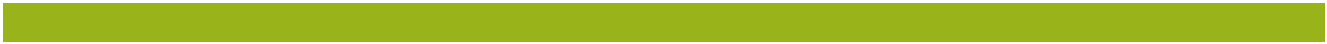 6.3	INKQUTYANA 2.2: UPHUHLISO LWENGINGQI UPHUHLISO LWEZOQOQOSHO LWENGINGQI NOLWASEKHAYA 6.3.1	InjongoKukudala amathuba emisebenzi kunye nokukhula okubandakanya wonke umntu kwizithili nakuqoqosho lwasekhaya.6.3.2	Inkqutyana 2.2: Iziphumo, Iimveliso, iZalathisi zoMsebenzi nokuJoliswe kuko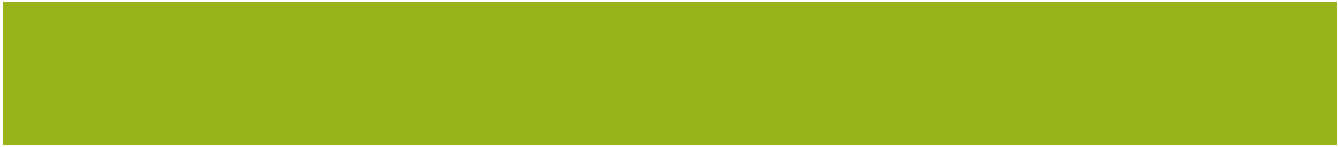 6.3.3	Inkqutyana 2.2: Izalathisi, ekuJoliswe kuko ngoNyaka nangeKota 6.3.4	Ingcaciso yomsebenzi ocwangcisiweyo kwisiqingatha esiphakathi sonyakaEkugqibeleni kowama-2019 izilumkiso malunga nobhubhane osasazeka kwihlabathi lonke kwavela kwaye ucwangciso lwezoqoqosho lowama-2020 kuye kwafuneka luziqhelanise ukuze luphendule kuzo zozibini izoyikiso zempilo nezoqoqosho. Kamva enyakeni ifuthe elibi lobhubhane weKhovidi-19 liyabonakala kuqoqosho lwengingqi yeNtshona Kapa. Ukuvuselelwa kwezoqoqosho kufuneka kuthathelwe ingqalelo nangaphezulu kunonyaka ophelileyo, kufuneka kujongwane nemiceli mngeni ethe yazisa ukungasebenzi kakuhle koluqoqosho lwengingqi kule minyaka ilishumi idlulileyo kwaye kufuneka yenze njalo ithathela ingqalelo iimpawu ezizodwa zommandla ngamnye wephondo.Ngaphaya kwemetro kunye nezithili ubume boluqoqosho lucwangcisiweyo buphawulwa bubuninzi babasebenzi abangaqeqeshwanga abasebenza kumacandelo anengqesho engaphantsi ngozinzo. Ukujongisisa nzulu kwimiceli-mngeni ethile yezoqoqosho kubonisa ukuba imingeni yeziko elijamelene nee-arhente zokuhanjiswa kwenqanaba zendawo (ngakumbi oomasipala), kunye noxinzelelo lwezoqoqosho kunye namacandelo, ngokudibeneyo banegalelo kwimimandla enzima yokuhanjiswa kweenkonzo. Imingeni yeziko ikwakhona kwaye ibandakanya ezopolitiko, ezolawulo, ukuhanjiswa kweenkonzo kunye nolawulo lwezemali njengoko kwachongwa ngovavanyo lweziCwangciso zoPhuhliso oluHlanganisiweyo lukamasipala (ii-IDP) kunye nokubandakanyeka kwephondo noomasipala.Ukuphendula kwiimfuno zokuhanjiswa kweenkonzo, oomasipala kufuneka baphuhlise kwaye bazalisekise izicwangciso zokuvuselela uqoqosho lwasekhaya olufuna impendulo edibeneyo kurhulumente nakumashishini. Oku kuthetha ukuba izinto eziphambili ngokubaluleka, oorhulumente kunye nentsebenziswano phakathi kukarhulumente namashishini abucala, zibalulekile. Inkxaso kwimimandla kamasipala ekufezekiseni izinto eziphambili ngokubaluleka kwezoqoqosho nentlalontle ngoko iyafuneka.|Ukuvusa nokukhuthaza ukukhula koqoqosho okubandakanya wonke umntu eNtshona Kapa, amashishini kufuneka enze ushishino kwaye urhulumente kufuneka abonelele ngemeko yendawo evumayo ukuba yenze njalo. Oomasipala kufuneka ukuba bachaze, baqonde kwaye bazibophelele, kwinkqubo yokuhambisa kunye nentetho enoxanduva, ephendulayo, imeko elula yoshishino iza kuzisa imisebenzi, ukukhula kunye nophuhliso kwimimandla. Umxholo wemiSebenzi wesiCwangciso soVuselelo seNtshona Kapa ukhokela ngaphambili ekuchongeni ukukhawulezisa i-EODB njengowona mxholo ungundoqo wohanjiso. Kumaxesha akutshanje, i-metro kunye nezithili ezamkela ukusebenza ngabamkeli bokuphucula ukuzithemba kweshishini.Iyaqatshelwa into yokuba iinkqubo ezingafanelekanga kunye neenkqubo (okanye imithetho ebambezela inkqubela), inyusa indleko kunye nobunzima ekwenzeni ishishini kwaye kube nefuthe elibi ekukhuleni kweshishini. Unyenyiso loKwenza lula uShishino luye lwaba yintsika kuhlumo loqoqosho ngenxa yokukwazi kwabo ukuvula amandla okukhula ngokususa imiqobo kuhlumo kunye nokudala imisebenzi. Idala ubume bolawulo obusebenza ngakumbi kwaye inefuthe elihle kumacandelo athengiswayo ngokususa izithintelo, ukunciphisa ixesha kwimarike kwakunye nokuphucula ukhuphiswano kunye nemveliso ngokunciphisa iindleko. Uninzi lweemithetho ebambezela inkqubela kunye nezithintelo kunyenyiso lokwenza lula ushishino oluviwe ngamashishini ahlala ngaphakathi kwinqanaba likarhulumente.Ukujongana nefuthe leKhovidi-19, imiceli mngeni yengingqi abajamelene nayo oomasipala, kunye nenjongo yomgaqo-nkqubo ophambili weMisebenzi (i-VIP yesi-2), ezi ndawo zilandelayo zenkqubo kunye nomasipala okhapha amangenelelo oNyenyiso loKwenza lula uShishino (i-EODB), kuyacwangciswa.Icandelo le-RLED liza kuqhuba isicwangciso sokuzinzisa uNyenyiso loKwenza lula Ushishino njengesona siphambili kuzo zonke izithili ngokuphumeza ungenelelo lukaMasipala we-EODB. ISebe liza kuxhasa ukuphunyezwa kwezicwangciso ezifanelekileyo zokuvuselela uqoqosho lwasekhaya, okubeka phambili i-EODB njengesinyanzeliso. Iza kujonga ekuxhaseni ngobuchule-ekuphuhliseni nasekomelezeni amacandelo enkxaso (karhulumente) oshishino ngenkxaso yenkqubo yendalo, ukulungelelaniswa kweempawu zengingqi, zephondo nezomgaqo-nkqubo kazwelonke ngokuqinisa iiprojekthi zokusebenzisana nokwakha uthungelwano lweshishini oluqhutywa yimfuno nolwandisa iinkqubo zendalo zasekhaya ukuvula amathuba. Imeko enika ithuba kushishino ibandakanya iinjongo zokhuseleko nentlalontle kwii-SMME nakumashishini amakhulu ngokufanayo kwaye iqinisekisa ukuba ezona zinto ziphambili kwiPhondo zigcinwa njengeenjongo.Indawo ekuJoliswe kuyo yoku-1: Ukuphuhlisa kunye nokomeleza icandelo lolawulo lokubonelela ngenkxaso yenkkqubo yendalo Kuyavunywa ukuba ii-SMME zingumqolo kuqoqosho lwase Mzantsi Afrika kwaye icandelo kufuneka lixhaswe ukuvula izibonelelo ezinokubakho (ukukhula kunye nemisebenzi) ezidala ezoqoqosho.Ngoku kunakuqala, ulungelelwaniso olusebenzayo phakathi koorhulumente nentsebenziswano kwinkxaso ye-SMME kubalulekile ukuqhuba uphuhliso loqoqosho lwasekhaya.ISebe liyayixhasa indlela yenkqubo yendalo (indlela yenkqubo yendalo) apho ujoliso lungaphantsi kunoko kwenziwa liziko ngalinye ngokwalo, nangakumbi kwindlela onke amaziko asebenzisana ngayo. Ummandla unokujongwa njengenkqubo kwaye umdlali ndima ngamnye onendima angayixhasa okanye ayeke ukusebenza kakuhle kwabanye.Ungenelelo olucwangcisiweyo yindawo yothungelwano oluqinisekileyo lwe-Nkxaso ye-SMME yeSithili oluzimisele ukomeleza amanqanaba enkxaso yenkqubo yendalo ye-SMME yesithili ukuze zinike ingqwalaselo ecacileyo, isenzo esilungelelanisiweyo, ukuphucula ukufikelela kwiphulo likarhulumente kunye nethuba ngokuqinisa ixabiso lentengo enokufikelelwa zii-SMME. Iprojekthi izakuxhasa ukwenziwa kothungelwano lwabathathi-nxaxheba abaxhasa i-WCG, oomasipala, amagumbi oshishino lwasekhaya kunye nee-arhente zenkxaso (umz. i-SEDA) ezakusebenza ngokubambisana ukuze kuzuze inkqubo yezendalo- yonke.ISebe loPhuhliso lwezoQoqosho noKhenketho – IsiCwangciso sokuSebenza soNyaka wama-2021/22	|	57Iinkqubo zezendalo kwinqanaba leSithili ziza kuxhasa ukwakha 'ilizwe elinako ukusebenza' kwaye zihambelane ne-JDA, i-WOSA, kunye nendlela yakutshanje yoLawulo lweeHotspots ezijolise kunikezelo. Amangenelelo nokusebenzisa indlela ye-PDIA yokulinga-ngokwenza nokwamkela inkxaso kwiindawo ezinengxaki ezisekelwe kulo ndawo. Oku kulungelelaniswa nokuxhasa i-VIP yesi-5: Inguqu neNkcubeko.Indawo ekuJoliswe kuyo yesi-2: Xhasa ukulungelelaniswa komgaqo-nkqubo wasekhaya, owephondo nokazwelonke wesizwe ngokomeleza iiprojekthi zentsebenziswanoAmangenelelo acetywayo aza kusebenzisa indlela edibeneyo yesithili (i-JDA) kunye neendlela zayo zokukhuthaza imisebenzi yezoqoqosho, ukunceda abahlali ngoshishino kunye nokuxhasa amaphulo otshintsho kwabasetyhini, abantu abaphila nokhubazeko kunye noosomashishini abakhulileyo kwiPhondo liphela..Inkxaso esebenzayo iza kubonelelwa ngokuchongwa kweeprojekthi eziphambili ze-DM kwinkxaso ecwangcisiweyo) ezinokuthi zibandakanywe kwizicwangciso ezinye zenkxaso zikamasipala. Uncedo luya kubonelelwa koomasipala bengingqi abasebenzisa ubuchwepheshe besebe ngaphakathi (inkxaso engeyiyo eyezemali) nophumezo. Inkxaso ephendulayo iyakuthatha imo yokuthintela imiqobo kunye nemiba yemithetho ebambezela inkqubela ejongene nayo kwimeko evumayo yeshishini. Ulungelelwaniso olufanelekileyo kunye nolawulo longenelelo luya kufuna inkxaso kunye nokulungelelaniswa kweendlela ezixananazileyo ezisekelwe kwiphondo ezinje ngeNkqubo yeNtlalo-Qoqosho yeNgingqi (i-RSEP) kunye neNdlela kaWonke-wonke kaRhulumente (i-WOSA) ngoxinzelelo lwezixhobo ezikhoyo. Yonke imizamo yokufumana amandla okuphucula ishishini kurhwebo kunye nentengiselwano, ukuphucula ukufikelela ngakumbi kumathuba ezoqoqosho kunye nokusasazeka kokwenza ushishino kwingingqi, kuyakwenziwa. Ulungelelwaniso phakathi koorhulumente olusebenzayo kunye nentsebenziswano kwinkxaso ye-SMME kubalulekile ekuqhubeni uphuhliso loqoqosho lwasekhaya olomeleza imisebenzi yeshishini.Indawo ekuJoliswe kuyo yesi- 3: Yakha uthungelwano lweshishini oluqhutywa yimfuno yabachaphazelekayo eyandisa inkqubo yezendalo yasekhaya ukuvula amathubaUkuqhubela phambili iinkqubo zezendalo zenqanaba lesithili kukho imfuneko yokubandakanya abathathi-nxaxheba becandelo labucala kunye nothungelwano.Ukuvula izithintelo ekwenzeni ushishino ukukhulisa utyalo-mali kwiingingqi zeli – I-WCG ijoge ukubeka iphondo njengendawo yotyalo-mali ekhokelayo ngokukhuthaza utyalo-mali, ukushenxisa imiqobo kutyalo-mali, ize ityale kwiziseko zophuhliso eziluncedo ukutsala amathuba otyalo-mali. Utyalo-mali lwenzeka kwimeko kamasipala kwaye ludinga imeko efanelekileyo ukuqinisekisa ukuba uqoqosho lwabo luyahluma, lunemveliso kwaye luyakhuphisana. Ukuxhasa i-VIP yesi-2 kunye nesiCwangciso soVuselelo seNtshona Kapa , ungenelelo olucetywayo lujolise ekuncediseni ukukhulisa utyalo-mali kwiindawo zoomasipala.Iiprojekthi ezicetywayo ziya kujolisa ekuphuhliseni ezinye iindlela zokukhuthaza utyalo-mali, ukukhuthaza ukusekwa kwezixhobo ezifanelekileyo zokuxhasa kunye nokuxhasa oomasipala ukuba bamkele isakhelo esifanelekileyo, izicwangciso kunye namanyathelo okuququzelela utyalo-mali ngexesha lohambo lomtyali-mali ukuqinisekisa ukuba imisantsa kunye nemiceli mngeni kuqutyiswana nazo. Oomasipala baya kuxhaswa ukuze babe nomtsalane ngakumbi kwaye babe notyalo-mali olunobuhlobo olunxulunyaniswe nezicwangciso zoqoqosho olululo.Utyalo-mali lukarhulumente kunye nokuphendula kwamacandelo abucala ngokudibeneyo kudala ifuthe kuqoqosho, ekuziphiliseni nasekubandakanyeni uqoqosho. Kukho isidingo sokuxhasa ukwakha uthungelwano lwamashishini nabachaphazelekayo ekufumaneni intsebenziswano kunye nokuvula amathuba ezoqoqosho kwiilokishi zethu, kwiidolophu, koomasipala nasezixekweni. Nje ukuba inkqubo yezendalo ichongwe, isungulwe kwaye ikhuliswe ukuze isebenze ngokufanelekileyo, abathathi-nxaxheba kufuneka bafumane izibonelelo ezizakubanceda ukuba basebenze ngcono kunokuba bebeya kwenza ngokwabo.|Ungenelelo luza kwakhela kwicala lendawo yokubonelela ngenkqubo yezendalo ukuze kukhethwe amashishini kwimimandla, nokuba ngamashishini amakhulu, abaqeshi abaphezulu, abarhwebi basezilokishini okanye ii-SMME ezigcina iidolophu zizinzile. Amalinge acetywayo kwindawo yoqoqosho olungekho sikweni ukuxhasa imigaqo-nkqubo kunye neenkqubo ezifanelekileyo zeshishini. Ukudibanisa inkqubo yezendalo yabadlali bakarhulumente kunye nababucala kujolise ekuvuleni ithuba, ngakumbi abantu basetyhini, abantu abaphila nokhubazeko kunye noosomashishini abakhulileyo. ISebe lizimisele ukuxhasa isithuba esidalwayoneendawo ezinomtsalane zokukhula koqoqosho kwizixeko esele zikhona nakwiidolophu eziphambili ezinjengamaziko ethuba lezoqoqosho kunye nobandakanyo.Zonke iindlela zongenelelo ezicwangcisiweyo ziya kufuna ukulawula, zilungelelanise kunye nokufumana inkxaso evela kuxananazo, iindlela ezisekwe kummandla wephondo kunye neeprojekthi zentsebenziswano njengoko amaphulo acwangciswe ngentla apha engenalo ulwabiwo lohlahlo lwabiwo-mali kunye nesakhono esinyanzelekileyo sokufezekisa iimfuno zoncedo lwabasebenzi.Ukufikelela kwiziphumo ezicetywayo kuza kufuna ukuba bonke abadlali-ndima, babucala nabakarhulumente basebenze kwii-ajenda zoqoqosho ezifanayo ezomeleza iinjongo zesiPhumo sesi-4, esesi-6 nese-9 se-MTSF. Igalelo lamangenelelo enkxaso kwi-EODB nakwii-SMME eziphambili zijolise ekuvuseleleni imveliso yasekhaya ngendlela ephucula ukuzithemba kweshishini kunye namathuba okudala imisebenzi kwiindawo. Inguqu esiyifunayo sisakhono semimandla sokukhuphisana ngempumelelo kuluhlu lwemisebenzi yezoqoqosho evumela ukuqhubela phambili kwezoqoqosho, kunye nokuphuculwa kwesakhono sokwenza igalelo kuphuhliso lwephondo ngemizamo yethu nangokunxibelelana nelinye iphondo. ISebe linomdla omkhulu ekuboneni ukuba imimandla enemveliso ngakumbi esavelayo enezoqoqosho oludlamkileyo, olomeleleyo kunye/okanye olunokhuphiswano.6.3.5	Inkqutyana 2.2: ImiNgcipheko ePhambili6.4.1	InjongoKukuququzelela inkqubo yokuxhotyiswa kunye nokudalwa kwemeko evumayo yoshishino lee-PDI.Le nkqutyana ithathiwe kwinkqutyana 2.1ISebe loPhuhliso lwezoQoqosho noKhenketho – IsiCwangciso sokuSebenza soNyaka wama-2021/22	|	596.5	INKQUTYANA 2.4: UNCITSHISO LWEMITHETHO EBAMBEZELA INKQUBELA PHAMBILI 6.5.1	InkquboKukuphucula imeko yeshishini ngokunciphisa umthwalo olawulayo kumashishini ngemithetho ephuculweyo, iinkqubo kunye nonxibelelwano.6.5.2	Inkqutyana 2.4: Iziphumo, Iimveliso, Izalathisi zoMsebenzi nokuJoliswe kuko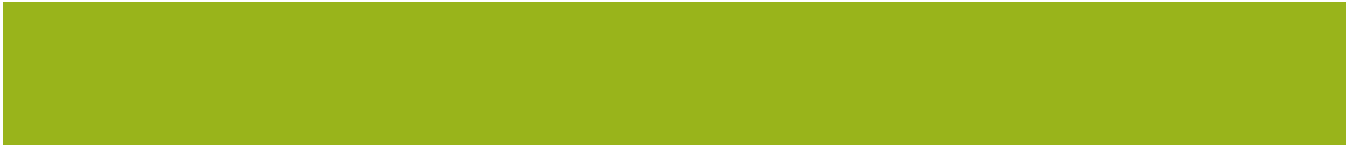 6.5.3	Inkqutyana 2.4: Izalathiso, Ekujoliswek uko ngoNyaka nangeKota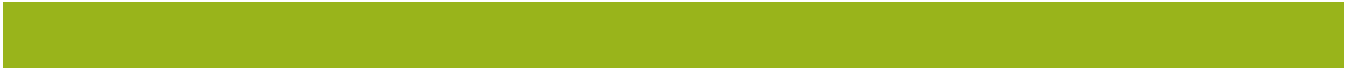 6.5.4	Ingcaciso yomsebenzi ocwangcisiweyo kwisiqingatha esiphakathi sonyakaUkuqala kukabhubhane weKhovidi-19 eMzantsi Afrika ukusukela ekuqaleni kowama-2020 kunyanzele oorhulumente kwanoshishino ekubeni bazivavanye kwakhona ukuba urhulumente ulawulwa njani nokuba neenkonzo zihanjiswa njani nokuba ishishini liqhutywa njani kwimeko ezele lutshintsho olukhawulezileyo nolummandla, imiqathango kwiintshukumo zabantu neempahla nemimiselo enezithintelo malunga nokuqelelana koluntu namanye amanyathelo ukunqanda ukusasazeka kwentsholongwane.Ngobuninzi bezoqoqosho kwihlabathi liphela ekunyanzeleke ukuba kwinqanaba elithile lokuvalwa kweentshukumo, uqikelelo lwamaqondo okukhula koqoqosho lwaye lwapheliswa kwaye uqoqosho kunye nezinye izicwangciso zobuchule zaphoswa ebugxwayibeni. Ngelixa umhlaba ujongene neempendulo ezifanelekileyo kwimiba eyahlukeneyo yefuthe lobhubhane, ukwanda konyenyiso lokwenza lula ushishino (i-EoDB) kuye kwavela njengempendulo enkulu, noorhulumente kunye noosomashishini kwihlabathi liphela besiza ekuqondeni ukuba kube lula, ngokukhawuleza kwaye ngexabiso eliphantsi ukuqala, ukuqhuba nokukhulisa ishishini yindlela esengqiqweni nebonakalisiweyo yokukhula koqoqosho kunye nokudala imisebenzi. Yiyo ke loo nto, lo gama ukuvuseleleka kwezoqoqosho kuya kuthi, ngenxa yezizathu ezicacileyo, kubonakale ngokucacileyo kwizicwangciso zeyunithi kunye nemisebenzi yethuba eliphakathi, amanyathelo okwakha endlela yangaphambi kukabhubhane aya kuhlala ehleli: Oku kunokufakwa koku kulandelayo: Ulwamkelo lwendlela  “yoluntu lulonke” kwi-EoDB; ukufuna ukuxhasa/ukufaka isandla kutshintsho lwenkcubeko kwi-WCG eya kunikezelo lweenkonzo (ngakumbi kumashishini); ukugcina isicwangciso esintlantlu-ntathu sokuhlolwa kwakhona kwemithetho, ukuphuculwa kwenkqubo yeshishini kunye nokuphuculwa konxibelelwano/nokwazisa, kwaye, okokugqibela, ukwenza uvavanyo olucwangcisiweyo rhoqo, lwempembelelo yongenelelo lwe-EoDB kwiphondo, kuwo onke amabakala karhulumente.Ekucwangciseni amangenelelo ayo, iyunithi iza kuthi ikhumbule ukusikelwa umda ngokubhekisele kumanqanaba olawulo kunye nefuthe, ngakumbi ngaphaya kwe-WCG, ukufikelela kwinqanaba eliphezulu lempumelelo ekuphunyezweni. Izakucwangcisa futhi isebenzise ungenelelo lwayo ngokuchasene nesihloko semisebenzi yesiCwangciso soVuselelo seNtshona Kapa, efuna ukusombulula imiceli mngeni yezoqoqosho ebangelwe ngulo bhubhane kunye nezo zingaphambi kwalo bhubhane kwaye zikhokelele ekukhuleni okuthe gqolo eNtshona Kapa nakwilizwe liphela. Ukunyusa i-EoDB kunokubangela ukuba ibe lelona galelo likhulu ekuphumezeni iinjongo zeSebe zokuseka iNtshona Kapa njengoqoqosho olugqwesileyo lwengingqi e-Afrika.Utshintsho lwenkcubeko phakathi kwabasebenzi be-WCG, kunye namagosa kwamanye amanqanaba karhulumente, anikwe uxanduva lokuhambisa iinkonzo ezijongene neshishini kwiphondo, kubaluleke kakhulu ukuba siza kuzuza inkcubeko "eVulelekileyo yoShishino" eyimfuneko ephambili ukukhulisa uqoqosho kunye nokudala imisebenzi efuneka kakhulu. Oku kubaluleke ngokukodwa kwisithuba sikamasipala, apho iSebe liseke laze lagcina ubudlelwane obunenzuzo macala kwiminyaka emininzi. Obu budlelwane buza kwenziwa kwi-EoDB njengeyona nto iphambili kurhulumente wengingqi eNtshona Kapa. Ubuhlakani namasebe karhulumente kazwelonke buza kwenziwa ngokuzimisela ekuphuculeni unikezelo lweenkonzo ngalo masebe ephondo.Amangenelelo oNyenyiso loKwenza lula uShishino luza kuxhasa umxholo weMisebenzi yesiCwangciso soVuselelo seNtshona Kapa. Unyenyiso loKwenza uSshishini yenye yezona ndawo ziphambili ezifuna ungenelelo ukuze kudaleke imisebenzi kwaye kukhule uqoqosho lweNtshona Kapa ngokubhekisele kwimpembelelo yobhubhane weKhovidi-19.I-VIP yesi-2: Ukukhula nemiSebenzi – Icandelo liza kuqhubeka nomsebenzi walo walamaxesha akutshanje ekuphuculeni ukusebenza kakuhle kwenkqubo yokuthumela kwamanye amazwe, ukuze kukhule uthunyelo kwamanye amazwe, okuPhambili kwesi-2 kweSebe ngokwesiCwangciso sayo sama-2020 ukuya kuma-2025. Amangenelelo aza kujolisa kwiziseko zophuhliso ezibukweni nakwiindawo ezingena kulo, njengezikhongozeli; izixhobo; iinkqubo ze-software; Ulawulo lwezothutho kunye neemfuno zamaxwebhu, ekufuneka kulungelelanise imisebenzi yamazibuko ezenzo ezilungileyo zamanye amazwe nokususa okanye ukunciphisa ukuthintela imiqobo okanye ukuthotyelwa kokukhula kothunyelo kwamanye amazwe. Ngokubanzi, Amangenelelo e-EoDB aza kufuna ukulungisa iingxaki ezibophelelayo nezicwangcisiweyo kunye nolawulo lwemithetho ebambezela inkqubela kurhulumente (kuwo onke amabakala) kunye nee-arhente zakhe ezithintela ukukhula koqoqosho kwaye ekugqibeleni kudale imisebenzi.I-VIP yesi-5: Ubuchule neNkcubeko: iKhovidi-19 inyanzelise kwaye yakhawulezisa ukuthathwa kwezinto ezintsha ngesantya esingazange sabonwa ngaphambili. Idityaniswe nendawo evumayo engenamiqathango ethintelayo (kwaye engeyomfuneko). Oku kuza kukhokelela kubantu nakumashishini ukuzama ukwenza izinto ezintsha, uyilo kunye neemodeli ekufuneni izisombululo kwimiceli mngeni abahlangabezana nayo. Amangenelelo eyunithi aza kufuna ukusebenzisa kunye nokwenza imali kwizinto ezintsha njengomhambisi wokufuna isisombululo. Iza kuthi, ke ngoko, iqhubeke nomsebenzi wayo namanye amasebe (kunye neSebe leNkulumbuso ngokukodwa) ukusebenzisa inkcubeko kunye notshintsho ekuziphatheni ukwenza ukuhanjiswa kweenkonzo ezijongana neshishini "kubemi" (ngamashishini ajongwa njengabemi boqoqosho), Ngokuhambelana neziphumo ze-VIP yesi-5 “zamava omsebenzisi wenkonzo oNcomekayo” kunye “nokuphucuka ekusebenzeni kweenkonzo zikarhulumente kubemi”.ISebe loPhuhliso lwezoQoqosho noKhenketho – IsiCwangciso sokuSebenza soNyaka wama-2021/22	|	61Njengoko sele kukhankanyiwe apha ngasentla, inkqubo inoxanduva lokudala imeko evumela uqoqosho ukuba lukhule kwaye ludale imisebenzi. Ke ngoko, inkqutyana yenzela ukwanelisa imixholo yezeMisebenzi, uKhuseleko kunye neNtlalontle. Njengakwintetho ekhethekileyo yeNkulumbuso kweyeDwarha wama-2020, ngaphandle komsebenzi, akunakubakho sidima kunye nentlalontle kuluntu lwethu. Ukongeza, wathi "xa unomsebenzi, xa uziva ukhuselekile, kwaye xa uphathwa ngesidima, udala impilo kunye nethemba”.Ezi ndawo kujoliswe kuzo zesicwangciso zilandelayo, ezazichongiwe ngaphambili zaza zangeniswa kwixeshana ziza kulandelwa:Indawo ekuJoliswe kuyo yoku-1: Ulawulo lwamatyala oluphuculiweyoKule minyaka imbalwa idlulileyo kubonwe ukunyuka kokuntsonkotha kwamatyala adluliselwe kwinkqubo ukuze aphandwe kwaye asonjululwe. Zikwasebenza njengesalathiso esihle semiceli mngeni ejongene noshishino. Isikhokhelo neengcebiso ezikumgangatho ophezulu nezobungcali, ezihamba nesisombululo esikhawulezileyo seengxaki ezifunyanwa ngoosomashishini kunye nabatyali-mali, zinokukhula okukhulu kunye notyalo-mali olunokubakho kuqoqosho lwephondo. Kuyacingelwa ukuba, ukuvumela uhlahlo lwabiwo-mali, ulawulo lwamatyala luba ngumsebenzi ozinikeleyo kwiqela elincinci labasebenzi.Indawo ekuJoliswe kuyo yesi-2: Ukujongana nokungasebenzi kakuhle kwenkqubo nezithintelo Ukukhula koqoqosho eMzantsi Afrika, kunye nokufakwa eNtshona Kapa, kuchatshazelwa kakubi kukudibana kwemiqobo ebophelelayo (umz. ulophulo-mthetho nokuwohloka kweziseko zophuhliso) kunye nezithintelo ezimiselweyo (umz. iinkqubo zolawulo olugwenxa, amagosa angeloncedo kunye/okanye uwiso-mthetho olunzima).   Iyaziwa ngophando kunye nezalathiso, kwaye ibonakalise ngokusebenzisa iindlela ezilungileyo zezizwe ezenza uphuculo olusebenzayo lweenkqubo kunye neenkqubo zolawulo; ukulungisa okanye ukurhoxisa umthetho osisinyanzelo nokusombulula iingxaki ezibophelelayo kunokubonisa amandla nokukhula kwawo onke amacandelo oshishino okanye ixabiso lentengo.ISebe liza kuthi ngokunjalo liqhubeke namangenelelo asele ekho okanye liqale elitsha kwezi ndawo zilandelayo: Izibuko laseKapa, elifuna ukujongana nalo lonke ixabiso lentengo elisuka kumfama/kumvelisi, ekuthuthweni, ekugcinweni, ezibukweni, ekuthumeleni; ukuthuthwa kwempahla (kugxininiswa ngakumbi kwimithwalo engaqhelekanga); ulwakhiwo nokusetyenziswa komhlaba (kubandakanya ukucandwa kwakhona komhlaba nokunduluka; ulondolozo lwelifa lemveli nokuvunywa kunye nokugunyaziswa kokusingqongileyo, njl.); iinkqubo zentengiso yeenkonzo kwi-WCG (kugxilwe kutshintsho lokuthenga ukuze kuzuze iifemu/amashishini amancinci) abaqhubi); uhlengahlengiso kwimithetho ukwenza kunye nokukhuthaza, kwanokuphembelela uphuhliso lwelokishi kunye nokukhula koqoqosho.Ekuchongeni amangenelelo amatsha, iyunithi iyakuziqonda iinjongo eziphambili ze-WCG zokukhula koqoqosho kunye nokudalwa kwemisebenzi kunye neyona nto iphambili ekukhuleni kokuthumela kwamanye amazwe. La mangenelelo aza kwenziwa ngokusenzisa indlela eqhutywa yingxaki (i-PDIA). Uhlengahlengiso kwezomthetho luyakusetyenziswa njengesicwangciso sokwenza nokuququzelela unyenyiso lokwenziwa nokuphuculwa kweshishini, kunye nokukhawulezisa ukudalwa kwemeko ephucukileyo yolawulo kweli phondo.Indawo ekuJoliswe kuyo 3: Ukukhuthaza uqoqoshoNjengoko kukhankanyiwe ngentla ngokubhekisele kwi-VIP yesi-5, kubaluleke kakhulu ukubethelela phakathi kwamagosa iingcinga zobunkokeli kwezoqoqosho kunye nokugqwesa ekunikezelweni kweenkonzo. Ngokwembono yophuhliso loqoqosho kunye nokukhula, ukwamkelwa "kweshishini njengommi" kubaluleke kakhulu njengenyathelo lokuqala elisa kutshintsho lwengqondo olufunekayo kumagosa ukuba oku kuza kufezekiswa.|Inkqubo ye-EoDB ke ngoko iyakusebenzisana ne-DotP ukuqinisekisa ukuba i-EoDB idityanisiwe kwinkqubo yeli sebe “yeNdlela eNtsha yoMsebenzi” (i-NWoW), ejolise ekuziseni olo tshintsho lwenkcubeko nokuziphatha phakathi kwamagosa kunye namaqela olawulo zesebe.Ukuqhuba i-EoDB ngokuxananazileyo, iSebe liza kusebenzisa esele likhona, kwaye apho kukho imfuneko, lisekele amaqonga amatsha kumasebe e-WCG, oomasipala kunye necandelo loshishino lokunxibelelana, bafundisane kwaye baxhasane ngenjongo yokuphumeza iinjongo ekwabelwana ngazo zokukhula koqoqosho, nokudala imisebenzi. Amaqonga anje abaluleke ngokukodwa ekuphembeleleni ukwenziwa komthetho nolunye uguquko njengendibaniselwano, njengoko kubonisiwe ngokucacileyo kwizigaba zangaphambili zokuvala, xa icandelo lezoshishino kunye ne-WCG babebambisene ekufuneni ukuphumla kwemigaqo kunye nemiyalelo yokuvala iintshukumo.Indawo ekuJoliswe kuyo 4: Imilinganiselo, uvavanyo lwempembelelo kunye nesalathiso Measurement, impact assessment and indexingKuqikelelwa ukuba imithetho ebambezela inkqubela yongeze malunga nama-R20 ezigidi zezigidi (malunga nesi-3% se-GDP) kwiindleko zokwenza ushishino eNtshona Kapa ngowama-2018/19. Ukulinganisa ezo ndleko, ngaphambili nasemva kokungenelela kukarhulumente, kubalulekile njengesalathisi sobume obusele bukhona kunye nenkqubela phambili eyenziweyo ekudaleni imeko efanelekileyo yezoshishino kwiphondo. Iyunithi iza kulinganisa amangenelelo empembelelo kunye nokuqinisekisa ukuba elona xabiso liphezulu lemali lifunyenwe kwaye lakhutshelwa imali kunye nomzamo osetyenzisiweyo.Ixabiso elongezelekileyo lokusonjululwa kwamatyala, kunye nawo onke amanye amangenelelo aza kudweliswa kwaye imodeli yovavanyo oluthile iza kusetyenziswa ukumisela nokulinganisa ifuthe. Oku kubalulekile ukulandelela inkqubela phambili ye-WCG kwisithuba se-MTEF ekufezekisweni komnqweno wesi-R5 sezigidi zezigidi kulondolozo kunye neenzuzo zamangenelelo e-EoDB. Ukongeza koku, ukulinganiswa kunye nokufakwa kwisalathiso ngokuchasene nolunye uqoqosho yindlela ebalulekileyo nesebenzayo yokugcina ulungelelwaniso lweendlela zamva nje, iindlela kunye nezixhobo ezisetyenziswa ekulweni nemithetho ebambezela inkqubela kunye nokuqhubela phambili konyenyiso lokwenza lula ushishino.6.5.5	Inkqutyana 2.4: ImiNgcipheko ePhambiliISebe loPhuhliso lwezoQoqosho noKhenketho – IsiCwangciso sokuSebenza soNyaka wama-2021/22	|	63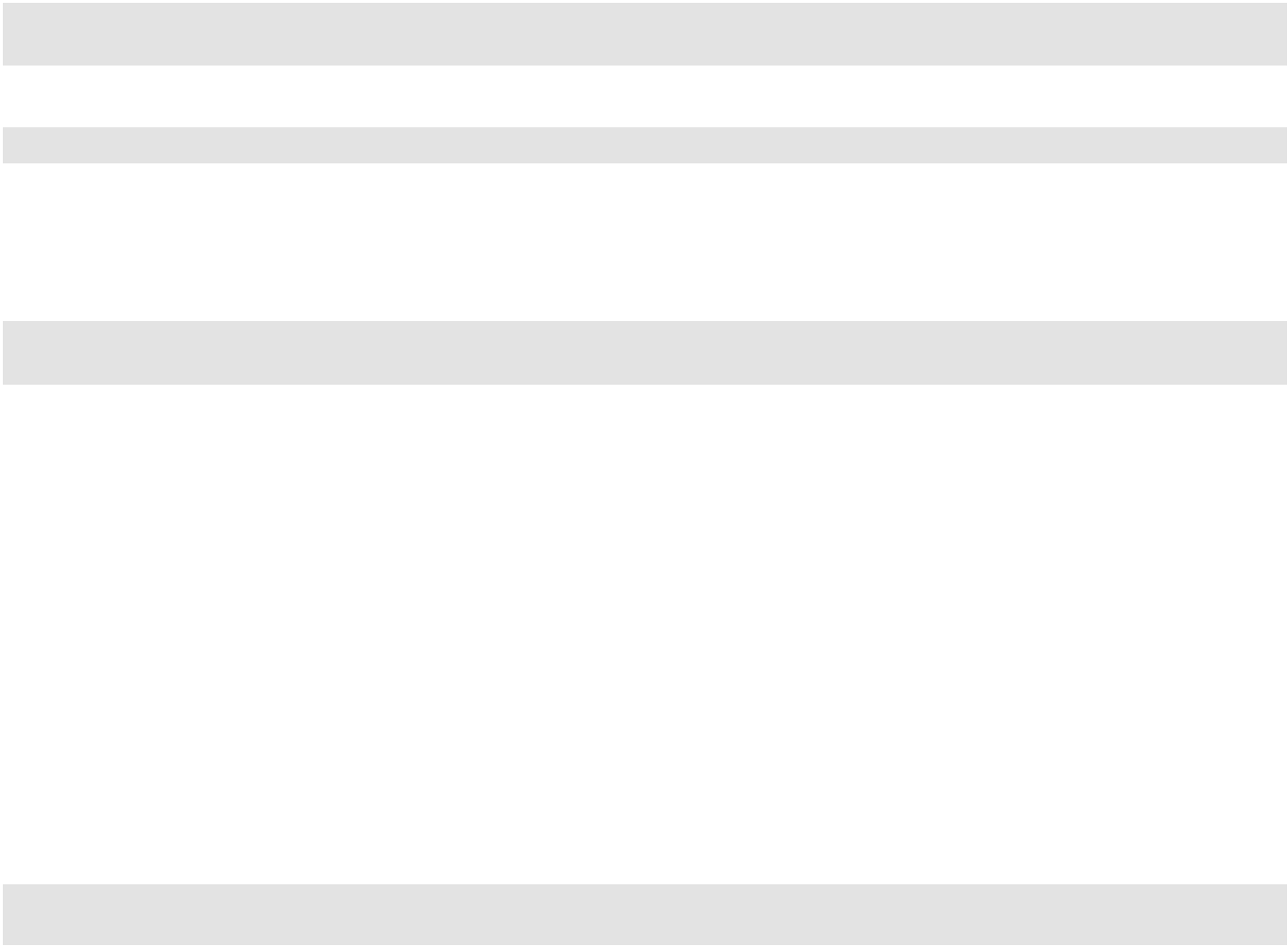 Iyaqhubeka kwiphepha elilandelayo|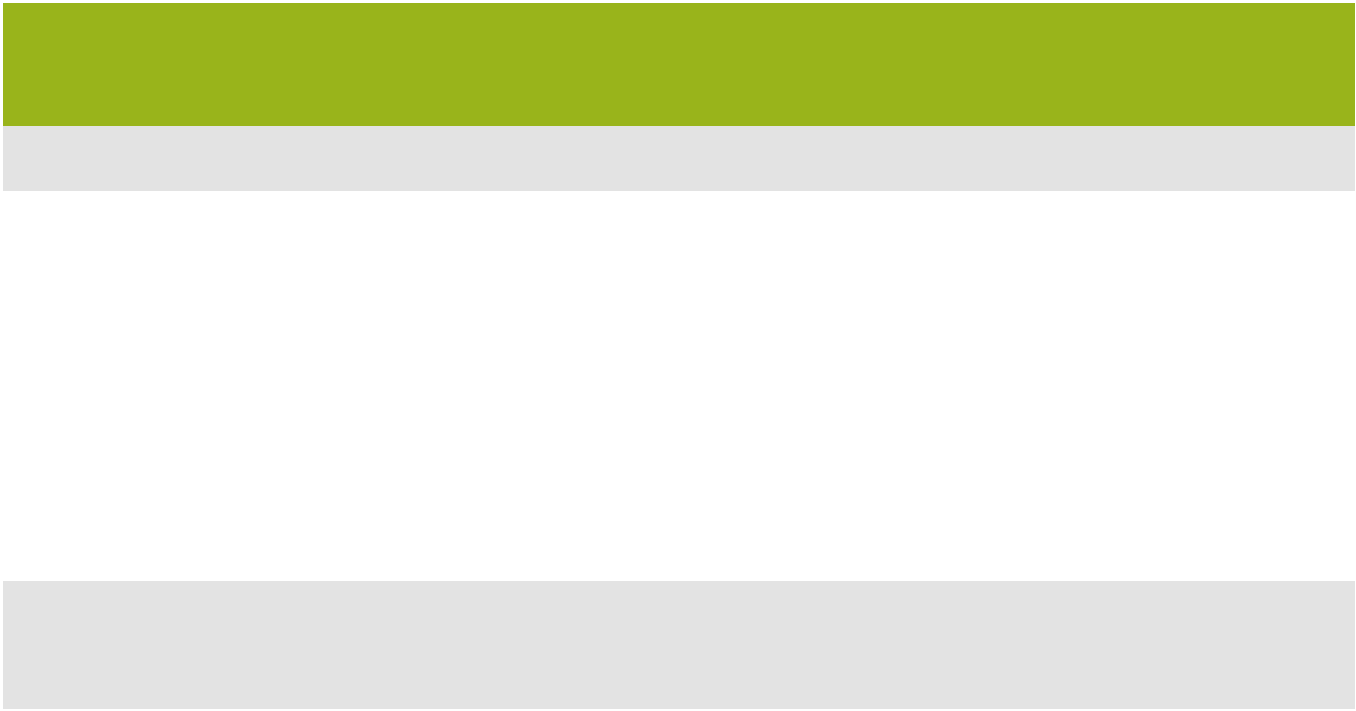 Iingcaciso zegalelo lezixhobo zokufezekiswa iimvelisoNgenxa yeKhovidi-19 kunye nohlahlo lwabiwo-mali olusebenzayo, le nkqubo yabelwe uhlahlo lwabiwo-mali lwama-R51 357 ezigidi, ebandakanya ukuhlawulwa kwabasebenzi kunye nohlahlo lwabiwo-mali lokusebenza. Iipesenti ezingekho mthethweni zotshintsho lonyaka nonyaka ziza kuyithwalisa uxanduva lwenkqubo kunye nezixhobo zayo njengoko okujoliswe kuko kufana ne-APP yama-2020/21 ziza kugcinwa ngohlahlo lwabiwo-mali olucuthiweyo. Okwangoku, umsebenzi wophuhliso lombutho owawucwangciselwe le nkqubo ngowama-2020/21 ulibazisekile ngenxa yamanyathelo e-COE.Okokugqibela, le nkqubo inoxanduva lokuhlangabezana neenjongo zoNcedo lokuSebenza kweShishini ngokujolisa kumxholo weMisebenzi yesiCwangciso soVuselelo seNtshona Kapa esinxibelelene ngokungenakuchazwa kulwabiwo lwezixhobo. Ke ngoko, inkqubo kuya kufuneka isebenzise ngobuchule ulwabiwo lwayo ukwenza uxanduva lwayo kunye nekujoliswe kuko kwemveliso. Iza kuphinda isebenzise uthungelwano lwayo ukuchonga ubudlelwane phakathi kwezinye iinkqubo zikarhulumente kunye/okanye amasebe kunye nomzi-mveliso kwiNtshona Kapa. Okokugqibela, le nkqubo iza kujonga ekusebenziseni abasebenzi kwezinye iinkqubo kwi-DEDAT naxa kufuneka amangenelelo athile.ISebe loPhuhliso lwezoQoqosho noKhenketho – IsiCwangciso sokuSebenza soNyaka wama-2021/22	|	65INKQUBO YESI-3:URHWEBO NOPHUHLISO LWECANDELO 7.  INKQUBO YESI-3: URHWEBO NOPHUHLISO LWECANDELO 7.1	INJONGOKukukhuthaza ukukhula koqoqosho kumacandelo ekujoliswe kuwo ngophuhliso loshishino, urhwebo kunye nokukhuthaza utyalo-mali.7.2	INKQUTYANA 3.1: URHWEBO NOKUKHUTHAZA UTYALO-MALI 7.2.1	InjongoKukubonelela ngezixhobo kukhenketho, urhwebo notyalo-mali kwiqumrhu loluntu ukuze likwazi ukufeza uxanduva lwalo, njengoko kuchaziwe kuMthetho weNtshona Kapa we-Arhente yokuKhuthaza uTyalo-mali noRhwebo, we-1996 (uMthetho wesi-3 we-1996), (njengoko ulungisiwe).7.2.2	Inkqutyana 3.1: Iziphumo, Iimveliso, Izalathisi zoMsebenzi nekuJoliswe kuko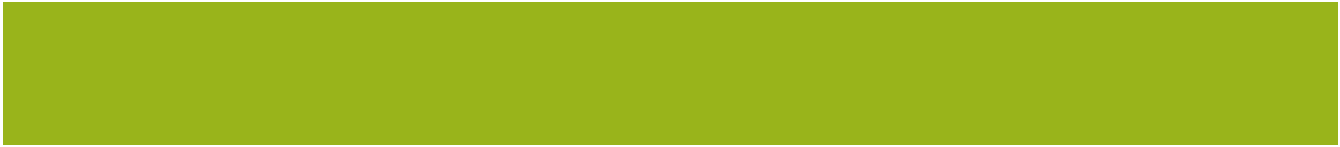 7.2.3	Inkqutyana 3.1: Izalathisi, ekuJoliswe kuko ngoNyaka nangeKota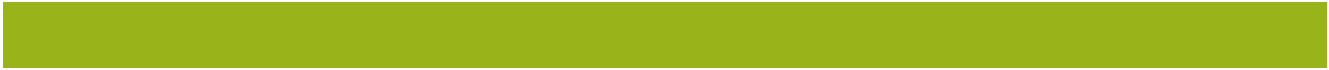 7.2.4	Ingcaciso yomsebenzi ocwangcisiweyo kwisiqingatha eseiphakathi sonyakaIzinto eziphambili ngokubaluleka ezichongiweyo phantsi kwale nkqutyana ziyangqinelana ne-VIP yesi-2 exhasa ukukhula kunye nemisebenzi, i-MTSF ephambili yesi-2 yoTshintsho lwezoQoqosho nokuDalwa kweMisebenzi, i-ajenda ye-PSP, iMigaqo-nkqubo kaZwelonke kunye neziCwangciso kwakunye neqhinga lesicwangciso seminyaka emihlanu seSebe. kunye nomxholo weMisebenzi weSicwangciso soVuselelo seNtshona Kapa.Amandla esicwangciso se-Wesgro (ishedyuli yesi-3 yequmrhu likarhulumente), njengoko kubonelelwe kuMthetho we-Arhente yokuKhuthaza uTyalo-mali noRhwebo eNtshona Kapa, we-1996 (uMthetho wesi-3 we-1996) (njengoko ulungisiwe), ubandakanya:Ukubonelela ngoncedo kukhenketho, urhwebo notyalo-mali kunye neengcali neengcebiso ezizodwa, ulwazi kunye nesikhokelo kulo naliphi na ishishini, inkampani okanye umbutho wabantu abafuna yona kwi-Arhente okanye banokunceda i-Arhente ekufezekiseni iinjongo zayo.|Ukusebenza njenge-arhente yokhuselo, urhwebo notyalo-mali egameni lePhondo kunye nokuququzelela imisebenzi yolungelelwaniso lwentengiso yeendawo zokufikela eNtshona Kapa.Ukuphuhlisa, ukumilisela kunye nokukhuthaza ezokhenketho lwephondo, ezorhwebo nezicwangciso zentengiso nokumilisela nayiphi na iprojekthi ezakuphumeza ukukhula kuqoqosho lweNtshona Kapa.Ukuze kuphendulwe kuqhambuko lweKhovidi-19 kunye nokwehliswa kwetyala loMzantsi Afrika, i-Wesgro ivavanye imisebenzi kunye nohlahlo lwabiwo-mali lonyaka-mali wama-2021/22, nanjengoko zinxulumene nokulungelelaniswa kweshishini nokubuyiselwa kwimeko yesiqhelo eNtshona Kapa. Amaqela e-Wesgro ebehlengahlengisa imisebenzi yawo ukunceda abaxumi babo ngexesha lobunzima. Imisebenzi yobuyiselo kwakhona kunye nohlahlo lwabiwo-mali lujolise kunikezelo kumaqonga abonakalayo phantsi kweemeko zokusebenza. I-Arhente iphumeza indlela enamanyathelo okuqhuba ukuvuselelo njengoko ilizwe livula kwakhona utyalo-mali kunye nemisebenzi yorhwebo.Isinyanzelo sesicwangciso se-Wesgro siyakha kwakhona ngaphakathi, oku kuthetha ukugxila kumashishini engingqi aseNtshona Kapa nakwezokhenketho lwasekhaya. Ukuza kuthi ga ngoku, amagqabantshintshi abonisa ugxininiso kwaye lunxulumene ngqo negunya lowiso-mthetho lwe-Wesgro :Utyalo-mali – ama-80% enzame yokunika inkxaso kumashishini engingqi nasekuphuhliseni okusakhulayo kwinkxaso yeshishini.Uthunyelo kwamanye amanzwe – Imisebenzi yangaphakathi neyangaphandle ngojoliso oluphambili kuthunyelo kwamanye amazwe nokubonelela ngoncedo kubathumeli ngaphandle.Ukhenketho – ulawulo lwegama lendawo kunye nokhenketho lwasekhaya.UrhweboISebe likunye ne-Wesgro liza kuxhasa kwaye liphumeze iinkqubo eziza kwenza ukuba amashishini aseNtshona Kapa akhuphisane ngakumbi kwihlabathi jikelele malunga nemisebenzi yokuthumela kwamanye amazwe, ukuvumela uthatho nxaxheba kuqoqosho lwehlabathi oluza kudala amathuba orhwebo namathuba engqesho. Oku kuyakufezekiswa ngokulungelelanisa nokusasaza ubuntlola kwezorhwebo, kunye nokukhuthaza iimveliso zethu kunye neminikelo kwimisitho yasekhaya, yamanye amazwe, nase-Afrika nabachaphazelekayo kushishino kunye namanye amahlakani obuchule avela kumacandelo achongiweyo. Injongo kukwandisa imisebenzi yorhwebo. Inkxaso-mali ebonelelwe yi-DEDAT kwi-Wesgro yale nkqubo ijolise ekufezekiseni malunga nezivumelwano zeshishini ezingama-50 ngokunxulumene norhwebo ngonyaka. Oku kuza kuguqulela malunga ne-R1.6 sezigidigidi ne-R2.8 sezigidigidi ngonyaka kwixabiso lerandi eliqikelelweyo kwiNtshona Kapa. Impembelelo yokuthunyelwa kwamanye amazwe ngenxa yezivumelwano zorhwebo ekudalweni kwemisebenzi izakuba phakathi kwemisebenzi engama-330 nama-541 ngonyaka. Ngolwazi oluthe kratya koku, nceda ujonge kwi-APP yama-2021/22 ye-Wesgro.Ukukhuthaza urhwebo kuza kujolisa kwi:Ekugqityezelweni nasekuphunyezweni kwesicwangciso sothunyelo kwamanye amazweUkubonelelwa kolwazi lwemarike ukuxhasa iinkqubo zokwenza izigqibo ziinkampani;Ukucela urhulumente kazwelonke ukuba akhethe iimarike zamazwe-ngamazwe eziza kunikwa inkxaso kwinkampani ngokusebenzisa uhlalutyo oluvakalayo lweemarike nangokubonisana necandelo labucala; kwaye Nika inkxaso eyimfuneko kwiinkampani ngokuthengisa izinto zangaphandle kunye nokuya kwimiboniso yorhwebo lwamanye amazwe.Ufikelelo kwiMarike noPhuhliso lweMarike luza kujolisa:Ekuchongweni kwezithintelo kurhwebo, zombini iirhafu kunye nee-NTB, nangokusebenzisa inkxaso, ukucebisa amacandelo kunye norhulumente kazwelonke ngezona zisombululo zingcono; kwaye Amangenelelo aza kubandakanya ukukhuthazwa kwezivumelwano zorhwebo nasekuncediseni iinkampani ekulandeleni uthotyelo olufunekayo ekukhupheni iziqinisekiso zokurhweba ngaphakathi– kubandakanya ezonkqubo neendlela zokwenza.ISebe loPhuhliso lwezoQoqosho noKhenketho – IsiCwangciso sokuSebenza soNyaka wama-2021/22	|	69Utyalo-maliIngqwalasela iza kuba kukutsala utyalo-mali lwasekhaya nolwamanye amazwe ngokukhuthaza lo mmandla njengendawo yamacandelo ekujoliswe kuwo. Ugxininiso luza kuba sekuphuculeni imeko yezoshishino kwiinkampani zalapha ekhaya nakwamanye amazwe, kunye nokulungelelanisa amanyathelo esizwe okutsala utyalo-mali kumashishini amatsha okanye amashishini afuna ukwandisa imisebenzi yawo yangoku. Olu tyalo-mali longezelelekileyo luya kubangela ukwanda kwe-GDP kunye nokudalwa kwemisebenzi okunokubakho. Inkxaso-mali ebonelelwe yi-DEDAT kwi-Wesgro yale nkqubo ijolise ekufezekiseni malunga neeprojekthi ezili-15 zotyalo-mali. Oku kuza kuguqulela malunga ne-R1.85 sezigidigidi kunye ne-R2.69 sezigidigidi zotyalo-mali ngonyaka kwixabiso lerandi eliqikelelweyo kwiNtshona Kapa.Ukufumana iinkcukacha ezithe vetshe ngoku kungasentla jonga kwi-APP yama-2021/22 ye-Wesgro.Ukukhuthaza uTyalo-mali kuza kugxila eku:Gqityezelweni nasekuphunyezweni kwesiCwangciso soTyalo-mali;Ukuphuhliswa kotyalo-mali oluvakalayo kunye nokugcinwa kweshishini kunye nesicwangciso sokwandisa;Ukuphembelela urhulumente wesizwe kunye nabanye abathathi-nxaxheba abafanelekileyo ukuba baphuhlise imigaqo-nkqubo kunye nenkuthazo efanelekileyo nephendulayo kwiimfuno zecandelo labucala, kwaye ziguquguquke ngokwaneleyo ukulungiselela ezo mfuno;Ukomeleza iinzame zokuthunyelwa kotyalo-mali ngokwenza iinzame zokuphuculwa komgangatho wovimba weenkcukacha ngokusebenzisa izixhobo zohlalutyo lokuhamba kwemali oluthembekileyo kunye namaqonga.7.3	INKQUTYANA 3.2: UPHUHLISO LWECANDELO7.3.1	InjongoKukukhuthaza ukukhula koqoqosho kumacandelo athengiswayo ngeenkqubo ezibonakalayo, amanyathelo enkxaso kumzi-mveliso nokuphunyezwa kwamaqhinga nezicwangciso eziza kubangela ukukhula koqoqosho kunye nokudalwa kwemisebenzi ngokukhulisa imisebenzi yokuthumela kwamanye amazwe nokwandisa utyalo-mali kumacandelo aphambili kuqoqosho lweNtshona Kapa.7.3.2	Inkqutyana 3.2: Iziphumo, Iimveliso, Izalathisi zoMsebenzi nokuJoliswe kuko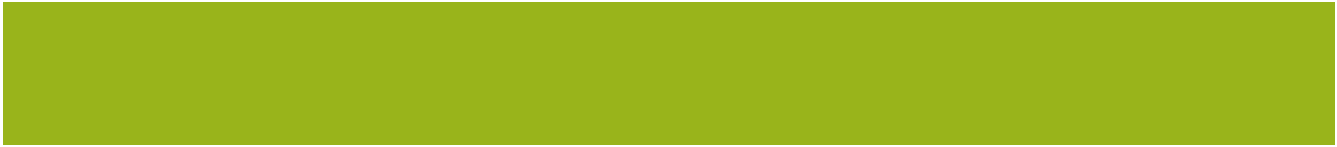 7.3.3	Inkqutyana 3.2: Izalathisi, ekuJoliswe kuko ngoNyaka nangeKota|Inkqubo yoRhwebo noPhuhliso lweCandelo iza kuba negalelo ekuphunyezweni kwe-VIP yesi-2 ephambili ejolise ekukhuleni kwamanye amazwe nokwandisa utyalo-mali. Inkqubo izakusebenza kuzo zonke iindawo ekugxilwe kuzo ze-PSP, nangona kunjalo, iza kunika ingqalelo ngakumbi kuMtsalane woTyalo-mali nakumaCandelo oRhwebo. Umsebenzi weeNkqubo nezicwangciso zomsebenzi zilungelelaniswe neMigaqo-nkqubo kaZwelonke, iziCwangciso neziPhumo ngokukodwa i-NDP ngokunjalo ne-MTSF ePhambili yesi-2 yoTshintsho lwezoQoqosho kunye nokuDalwa kwemiSebenzi. Ukuphendula kwisiCwangciso soVuselelo seNtshona Kapa, iqela lokuphuhlisa icandelo liphuhlise izicwangciso zecandelo ngokunxulumene nokuxhasa amacandelo asemngciphekweni afana nezokhenketho namacandelo okanye ithuba elifana ne-Agri-Processing, i-Manufacturing kunye necandelo leeNkonzo ezidinga iindlela zenkxaso ezithile ukwenza ukuvuselelo kwezoqoqosho ngokunjalo njengokudala imisebenzi kwixesha elifutshane neliphakathi elizayo. Ezi zicwangciso zecandelo zaphuhliswa ngokubonisana necandelo labucala kunye namanye amaSebe kaRhulumente ukwenza amaqonga ayimfuneko okubandakanya kunye nezinto eziphambili ngokubaluleka kwicandelo.Inkqubo iququzelela ukukhuthazwa kokukhula koqoqosho nokudalwa kwemisebenzi ngophuhliso lwamacandelo nenkxaso yecandelo nto leyo ekhokelele kukonyuka kwemisebenzi yorhwebo notyalo mali kuqoqosho lweNtshona Kapa.Uphuhliso lwecandelo lubalulekile njengoko lukhuthaza ukukhula kunye nophuhliso kuqoqosho, ngokuthe ngqo nangokungathanga ngqo ngonxibelelwano lwezoqoqosho kwixabiso lentengo kumashishini ohlukeneyo. Ukulungiselela ukumisela amandla ophuhliso lwecandelo kunye neemfuno zamacandelo ahlukeneyo kubalulekile ukuba uphando lwecandelo lwenziwe ngokufanelekileyo ukuqinisekisa ucwangciso olusekelwe kubungqina. Iinjongo zeSebe kukunciphisa intswela-ngqesho ngokudala iimeko ezikhuthaza ukukhula koqoqosho nokubonelela ngendima yokuququzelela kumacandelo aphambili kuqoqosho lweNtshona Kapa.Eli Sebe liza kuxhasa amacandelo aphambili athengiswayo kwakunye namacandelo anezinto ezisasazekayo eziqhutywa yimfuno ukuze kwandiswe inani lezentengiselwano ngokubhekisele kwiinkampani ezithumela iimpahla neenkonzo kwamanye amazwe. Ngokunyuka kweefemu zalapha ekhaya ezithumela kwamanye amazwe ngakumbi kunye nokutshintsha iimveliso ezingenisiweyo kunye neenkonzo ezisetyenziswe kuwo nawuphi na umsebenzi wokulungisa ziza kuba nefuthe ngqo kwi-GDP yeNtshona Kapa kunye noqoqosho loMzantsi Afrika. Lo msebenzi wongezelelweyo wezorhwebo uza kuchaphazela ngokuthe ngqo ukudala imisebenzi kunye nokukhula koqoqosho.Ngokubhekisele kumaphulo oncedo, indlela kukuchonga nokuphuhlisa iiprojekthi zoqoqosho ezinenguqu ngokwendalo, ukuphucula imeko evumayo apho amashishini kunye neefektri ezithile ezisebenza khona. Inkqubo ijolise ekoyiseni izithinteli ezibalulekileyo kuhlumo lwezoqoqosho kunye/okanye ukuxhasa amathuba ezoqoqosho athi avele ngenxa yeenkonzo zentengiso okanye inkqubela phambili kwezobuchwepheshe.Uluvo lokwenza lula ushishino luxhaswa yimibono esisiseko kunye neenkqubo ezijikeleze ukwanda kwexabiso elongeziweyo. Amacandelo aphambili adibanisa izinto zemveliso kubudlelwane obulula kunye nobungqalileyo. Ke ngoko, ukukhutshwa kwezimbiwa (ukumbiwa kwemigodi), izondlo (ezolimo, ukuloba) kunye nezinto zendalo (ukumba amatye, amahlathi) emhlabeni kuvumela amanqanaba asezantsi okongeza ixabiso kunye nokuqesha uninzi lwabasebenzi abangenazakhono okanye abanezakhono eziphantsi.Amacandelo odidi lwesibini anyusa ukongezwa kwexabiso ngokubandakanya iindlela ezingcono zokuvelisa nezibangela uphuhliso lokukhula ngakumbi, amaxabiso entengo antsonkothe ngakumbi. Oku kuvumela ukusetyenziswa kwamanqanaba aphezulu oshishino kunye nokusekwa kwamashishini aphucukileyo ngakumbi, kunye nokutsala abasebenzi kumanqanaba aphezulu olwazi nezakhono. Oku kunyuka kunqabileyo akuvumeli kuphela ukuba amacandelo emfundo ephakamileyo aphuhle (ngokunikezela ngeenkonzo kumacandelo emizi-mveliso), kodwa kukwakha nesango lokuba uqoqosho luphumelele kumacandelo emfundo ephakamileyo.ISebe loPhuhliso lwezoQoqosho noKhenketho – IsiCwangciso sokuSebenza soNyaka wama-2021/22	|	71Ngokuvumela uphuculo kwindlela amagalelo alungelelaniswe nasetyenziswa ngayo, iba ngumbhexeshi wokukhula okuzinzileyo kunye nokudalwa kwemisebenzi. Inokunceda utshintsho olukhulu lwezoqoqosho kunye notshintsho ngokuzuza okukhulu kwimveliso nakukhuphiswano. Ikwaza nokuphindaphinda nokuqhagamshela ngasemva, kubonelela ngemisebenzi esemgangathweni, kwaye kunokunceda ukwanda kokuthumela kwamanye amazwe. Ukukhula kwemveliso kukwayimfuneko kwaye kuhambisa ukudalwa kwemisebenzi nokukhula kumacandelo emfundo ephakamileyo.Umsebenzi wezoqoqosho onokongeza amaxabiso aphezulu (kunakwicandelo lodidi lwesibini) ufuna isiseko somthamo omkhulu wabasebenzi abanezakhono kunye neefemu (oosomashishini) abasebenza kumanqanaba aphezulu okuphuhla kunye nemveliso. Ke ngoko, ngokusekwe kwindlela yokufumana amacandelo athengiswayo kunye nokubeka phambili icandelo elithile kunye nemizi-mveliso, uphuhliso lwecandelo kunye namangenelelo enkxaso luza kudityaniswa nala macandelo alandelayo:Imveliso yezoLimoUkuvelisaUqoqosho loRhwebo ngoLwandle/uLwandlekazi Ezemali, iiNkonzo zeShishini ne-BPOUkhenkethoAmaphulo axhasa icandelo aza kudibana neenkonzo ezingundoqo ezintandathu ezibonelelwa kwidesika nganye yecandelo ezizezi:umgaqo: Yiqonde imeko yomgaqo-nkqubo, uchonge imisantsa yomgaqo-nkqubo nemigaqo-nkqubo emitsha yophuhliso.uphando  nombono wecandelo: Ukuphuhliswa kwecandelo lolwazi kunye nophando olwenziwe ngenjongo yokupapasha iinkcukacha nophando kwi-intanethi.utyalo-mali nophuhliso lorhwebo: Ukuchonga iimfuno zecandelo ngalinye malunga nophuhliso lwezorhwebo lweenkampani eziza kuthumela kwamanye amazwe kwakunye nokulungela ukutyala imali kunye namangenelelo anxulumene noomasipala njl. njl.amaqonga emisebenzi yesishini: Yenza amaqonga okuzibandakanya namahlakani oshishino ukuze udlale indima efanelekileyo kwinkqubo nganye yenkqubo yezendalo.ukuchongwa nokulungelelaniswa kwamangenelelo oncedo lwecandelo: Chonga amathuba kwicandelo ngalinye kwaye uququzelele amathuba oncedo oluxananazileyo kwi-DEDAT.izikhuthazi zomzi-mveliso: Qhagamshela inkuthazo kaZwelonke kunye namathuba enkxaso-mali akhoyo kushishino ngalunye.Injongo yokuba needesika zecandelo ngalinye eliphambili kukuqinisekisa ukuba iimfuno zecandelo, abancedisi kunye namathuba zilungelelaniswe kakuhle kwiSebe. Abalawuli bophuhliso lwecandelo abasayi kuhlala benoxanduva lokuphumeza amangenelelo kodwa ulungelelwaniso lwesicwangciso semisebenzi yecandelo kwiSebe.7.3.4	Ingcaciso yomsebenzi ocwangcisiweyo kwisiqingatha esiphakathi sonyakaICANDELO LEMVELISO YEZOLIMO Icandelo lemveliso yezolimo licandelo elibalulekileyo kuqoqosho kwaye libala i-4.9% yemisebenzi yoqoqosho eMzantsi Afrika kunye ne-3.2% sabasebenzi ngowama-2018. Nangona kunjalo, ukuba ukusebenza kwezoLimo kubandakanya icandelo lezolimo eliyintloko elibonelela ngalo emva koko ezi zabelo zinyuka zaya kwi-7.3% kunye ne-10.2% ngokwahlukeneyo. Esi sabelo siphezulu eNtshona Kapa apho la macandelo mabini edibene enza i-10.7% lemisebenzi yezoqoqosho ne-13.3% lengqesho.Icandelo lemveliso yezolimo ke ngoko lenza igalelo elibonakalayo kuqoqosho kwaye linendima ebalulekileyo ekufuneka liyidlalile ekufezekiseni injongo kaRhulumente weNtshona Kapa yokujolisa kwiinkonzo zoluntu ekudaleni uqoqosho lwephondo olunempumelelo, ngamathuba okuphumelela, ngokwandisa ukukhula okuzinzileyo koqoqosho.Ke ngoko, ngelixesha icandelo lemveliso yezoLimo- laseNtshona Kapa liqhubekeka ukuchuma kwaye lenza igalelo elibaluleke kakhulu kuqoqosho lweNtshona Kapa, kusekho imingeni ebalulekileyo eziswe kukuqhambuka kweKhovidi-19.|Ubhubhane weKhovidi-19 ikhokelele ekuvalweni kwemveliso ngobuninzi kunye nokuphazamiseka kwenkqubo yolawulo lwentengo. Nangona ishishini lokutya lalithathwa njengelibalulekileyo kwaye livunyelwe ukuba lisebenze, abavelisi botywala ngokukodwa ishishini lewayini, bajongene nemingeni enokubakho ngenxa yokuvalwa kwentengiso yeemveliso zotywala. Nangona uninzi lwamacandelo ngaphakathi kwimveliso yezoLimo lwalungekho phantsi kokuvalwa, bekukho amanye amacandelo afana nomzi mveliso wewayini obekuvaliwe kuwo. Ukuthintelwa kwasekhaya kothengiso lotywala kunezinye iziphumo ebezingalindelekanga, ezibandakanya ukulahleka kwemisebenzi kulo lonke ixabiso lentengo kubandakanya ababoneleli, amafama, izisele, ukubuk 'iindwendwe kunye nemizi mveliso yokuthengisa ebeka amakhulu amawaka eendlela zokuphila. Elona cala libetheka kakhulu iza kuba linani elikhulu labathengisi abancinci, abavelisi beediliya zewayini, iivenkile zewayini kunye neendawo zokutyela. Eyona nto ekufuneka yenziwe ngokukhawuleza kukuqaqambisa indima enokudlalwa licandelo ekuvuseleleni ukukhula kwezoqoqosho kunye nasekudaleni ingqesho. Izinto eziphambili ngokubaluleka ezichongiweyo ukunceda ukuphendula kumathuba ezoqoqosho kunye nokwaba izixhobo apho ziya kuba nefuthe elikhulu kuqoqosho lweNtshona Kapa. Isicwangciso sijolise ekwandiseni ukuvumela kwecandelo lemveliso yezoLimo ukuze likwazi ukusebenza kwaye lomelele ekuphenduleni kwiinguqu kumhlaba okhuphisanayo ngenxa yokuqhambuka kweKhovidi-19. Umnqweno ophambili kwesi sicwangciso kukuxhasa icandelo lemveliso yezoLimo, kunye noqikelelo olucebisa ukuba amashishini ongezelelweyo anokubakho ukwandisa ukukhula okufunekayo kunye nezixhobo.Isicwangciso sokusebenza kwemveliso yezolimo silungelelaniswe nemigaqo-nkqubo yesizwe ngokwesiCwangciso soPhuhliso sikaZwelonke kunye nesiCwangciso esiyiNtloko soYilo lwezoLimo nokuqhutywa kwemveliso yezolimo; okungqinelanayo neQhinga lesiCwangciso sePhondo ngokwemiqathango yokuPhambili okuPhefumlelwe nguMbono wesi-2 (i-VIP yesi-2), kunye nesiCwangciso soVuselelo seNtshona Kapa. Umxholo wemisebenzi wesiCwangciso soVuselelo seNtshona Kapa uchonge uncedo nenkxaso eza kuthi inikezelwe kuqoqosho ukuze iluncede luvuseleleke kwakhona ukuze lubonelele ngenkxaso kwangoko ingakumbi ukuzinzisa nokudala imisebenzi.Ukuphendula ngokukuko koku kungentla, iSebe loPhuhliso lwezoQoqosho noKhenketho lifuna ukuphuhlisa isiCwangciso semveliso yezoLimo esiya kuba lixhadi lokufezekisa umbono ophambili kaRhulumente weNtshona Kapa kunye negalelo ekuvuseleleni uqoqosho.Ukuphendula kwimiceli mngeni nefuthe elidalwe yiKhovidi-19, iSebe loPhuhliso lwezoQoqosho noKhenketho lenze isiCwangciso soVuselelo loQoqosho (esathathwa njengomxholo weMisebenzi kwisiCwangciso soVuselelo seNtshona Kapa) ukunika isiphumo kuphuhliso lwesicwangciso secandelo lemveliso yezolimo. Isebe lamkele ithuba lokuyila indlela entsha yophuhliso olumanyanisiweyo lweemarike, uphando, uphuhliso kunye nokwenza lula iimfuno zolawulo nezentengiso ukuze kuzuze icandelo leMveliso yeZolimo ngesiCwangciso seCandelo.Ngokusebenzisa isiCwangciso seCandelo, iSebe liza kujongana nale mingeni mibini icacileyo kwimpumelelo yecandelo lokwenza imveliso yezolimo:Ukuthunyelwa kwemveliso yezolimo eninzi nezona mveliso ziphambili ngaphandle kokongeza ixabiso.Ungenelelo lokungeniswa elizweni kweemveliso zolimo esele zikhona ezivelisiwe eMzantsi Afrika.IsiCwangciso seCandelo, ke ngoko, kufuneka sibandakanye iseti yeZicwangciso zokuSebenza eziPhambili eziqhotyoshelwe kwizigaba zekota kunye nengcaciso ecacileyo yamasebe/ii-arhente ezixhasayo ngokunjalo necandelo labucala lesiCwangciso sokuSebenza esiPhambili ngasinye kula macandelwana alandelayo:ISebe loPhuhliso lwezoQoqosho noKhenketho – IsiCwangciso sokuSebenza soNyaka wama-2021/22	|	73Imveliso yokutyaImveliso yotywalaIimveliso zendaloKunyaka-mali wama-2021/22, esi siCwangciso siza kugxila ekuhlanganiseni okungcono imiba exananazileyo efana nale:Icandelo lezobuntlola.Ukuvulwa kweemarike zeefemu kunye namacandelwana aphambili.Ukujongana nezithintelo ezibophelelayo.Ukwandisa ixabiso lendawo kunye nokunciphisa ukungeniswa.Ukomeleza intsebenziswano ekunikezeleni.Ukuhlanganisa izixhobo ukuze kuxhotyiswe ngemali. ICANDELO LEMVELISOIcandelo lezemveliso licandelo elibalulekileyo kuqoqosho loMzantsi Afrika naseNtshona Kapa. Icandelo lezemveliso lifake isandla kufutshane nama-R95 ezigidigidi (okanye i-15.5%) kwi-GVA yephondo kwaye iqeshe abantu abangama-322 058 (okanye i-19% yengqesho kazwelonke yokuvelisa) ngowama-2019. Ngokwengxelo ye-Stats SA ekhutshwe ekuqaleni kweyoMsintsi wama-2020, eMzantsi Afrika imveliso iyonke yasekhaya (i-GDP) yehle ngama-51% kwikota yesibini yowama-2020 ngenxa yempembelelo yezithintelo zokuvalwa kweentshukumo zeKhovidi-19 ukusukela ukuphela kweyoKwindla wama-2020. Ubhubhane weKhovidi-19 uwenze mandundu umngeni ojamelene noqoqosho lwephondo kwaye kulindeleke ukuba kukhokelele kwisivumelwano se-10.4%t semisebenzi yezoqoqosho kwiphondo kunye nokwehla kwengqesho nge-151 743 (6.4%) ngowama-2020. Ingqikelelo yangoku yeyokuba uqoqosho lweNtshona Kapa luza kubuyela kumanqanaba e-GVA kowama-2019 ngowama-2024 kuphela ngaphandle kokuba kwenziwe ulungelelwaniso kwaye uncedo luyabonelelwa.Amacandelo achatshazelwe kakubi yiKhovidi-19 aquka ezolimo (kunye nexabiso lemveliso yezolimo), ulwakhiwo, uveliso kunye norhwebo ngenxa yeemfuno zangaphandle kunye nokuwa kwxabiso lemveliso yezolimo.IKhovidi-19 ichaphazele inzuzo kunye nokuhamba kwemali kumashishini, kunciphise ibango leemveliso kunye nokucinywa kwee-odolo kwaye kuphazamise ixabiso lengeniso yemizi-mveliso. Ezi ziphumo zingalunganga ziza kudlulela ngaphaya kwexesha langoku loqoqosho kwaye ukuvuselela kuza kucotha. Iimveliso zamacandelo azimanga nje kuphela, kodwa amashishini aphambili kwimveliso afana nalawo akwicandelo lezemveliso athe achitha imisebenzi kule minyaka ilishumi idlulileyo. Amashishini aye achaphazeleka kakhulu ngalawo anganikezeli ngeenkonzo ezibalulekileyo ezinje ngeshishini lempahla kunye nelempahla eyolukiweyo, imveliso yolwandle kunye namacandelwana ezixhobo zothutho.Imveliso ephuculweyo iyafuneka ukukhuthaza ukukhula koqoqosho kunye nokudala imisebenzi njengoko kubonisiwe kwisiCwangciso soVuselelo seNtshona Kapa. Ke ngoko, iinkqubo zophuhliso lwecandelo lezemveliso kufuneka zijolise ngamandla ekuphuculeni imveliso kunye nasekunciphiseni ukungasebenzi kakuhle okunokuthi kube negalelo ekwehliseni iindleko eziphezulu zemveliso, kwandise ukhuphiswano kunye negalelo kwimveliso ephezulu yexesha elide. Ukubeka kwakhona icandelo lezemveliso kuhlumo loqoqosho nophuhliso, amangenelelo afana nokuphuhliswa kwezakhono, ukuveliswa kwezinto ezintsha, ukwenziwa kweendawo kunye notyalo-mali kwimveliso kunye namandla olwazi ngobugcisa buyacetyiswa. La macandelo alandelayo emveliso kuza kujoliswa kuwo ngenxa yegalelo lawo kuhlumo lwezoqoqosho, amathuba emarike yokuthumela kwamanye amazwe, amathuba okudala imisebenzi kunye nokugcinwa kwemisebenzi ekhoyo ngoku:i. Izinyithi kunye nobunjineli kunye namashishini ahambelana nokoii. Imveliso zaselwandle kunye neenkonzo ezinxulumene nazoiii. Impahla kunye nelaphuiv. Icandelo lefenitshalav. Ulwazi ngobugcisa bohlazavi. Icandelo lezamachiza kunye noShishino lolwazi ngobuGcisa bezeMpilo. I-DEDAT iza kuququzelela ungenelelo olujolise ekuphuculeni ukusebenza korhwebo kunye nokukhula kokuthumela ngaphandle okunxulunyaniswe necandelo lezemveliso. Iindawo ekugxilwe kuzo ngobuchule ukufezekisa iinjongo zesiCwangciso soVuselelo seNtshona Kapa kunye nokukhuthaza ukukhula koqoqosho kwicandelo lezemveliso, ngentsebenziswano namanye amasebe karhulumente, amashishini, ezabasebenzi namanye amahlakani obuchule kwixesha elifutshane ukuya kwelide kubandakanya:Amangenelelo ophuhliso lwamashishini nabanikezeli ngeenkonzo kugxilwe ekwakheni nasekomelezeni ukhuphiswano oluthile lwamacandelo amancinci kunye namathuba eenguqu kunye nabangeneleli abatsha ngophuhliso lwamacandelo angaphantsi.Iinkqubo eziqhubekayo zokuphucula imveliso kunye neenkampani zenkxaso ukuze zibe ngabadlali abanentsingiselo kuqoqosho lwasekhaya nakwilizwe liphela.Ukulungelelaniswa kokufikelela kwimarike kunye namathuba okukhuthaza urhwebo ukuchonga iimarike ezinokubakho zokuthumela kwamanye amazwe kunye neemarike ezintsha okanye ezinqabileyo, kubandakanya ne-Afrika iphela.Ukujongana nezithintelo eziphambili zentengiso ezinefuthe kuhlumo kushishino oluzayo.Iinkqubo zophuhliso lwezakhono eziza kuxhasa izakhono ezithile zecandelwana.Ukuxhasa nokuncedisa kuphuhliso lweeprojekti zeziseko ezingundoqo eziza kudala kwaye zenze imeko ikhule kakuhle kwicandelo.Ukukhuthaza nokutsala utyalo-mali kushishino.Ukugcina nokuphuhlisa ishishini elinenkqubela phambili kunye nenkqubo yabachaphazelekayo ekuphuculeni ishishini nokuzithemba kwabathengi.UQOQOSHO LWEELWANDLEImvelaphi - Uqoqosho lwaseLwandle "lusisixhobo sokubona" apho i-DEDAT ijonge kumacandelo oqoqosho kunye namashishini ahambelana nolwandle. ISebe lithathe isigqibo sangabom sokubeka phambili le ndawo kujoliswe kuyo ngokubaluleka kwayo kuqoqosho ngenxa yendima eyidlalayo ekuxhaseni ukuthunyelwa kwamanye amazwe, ukhenketho kunye nokuphila kwabantu. Isicwangciso soQoqosho lwaseLwandle lwaseNtshona Kapa sixhaswa zizinto ezininzi ezinje ngokubandakanyeka kwabachaphazelekayo, uzinzo kwindalo esingqongileyo, intengiso esemgangathweni kunye nophando lolawulo lwentengo, ukubandakanyeka kwecandelo labucala, kunye nokuchongwa kwamathuba ezoqoqosho akhokelwa yimarike.Eli candelo lachaphazeleka yiKhovidi-19 ngokunxulumene neeprojekthi zotyalo-mali ezingundoqo ezifana nokuphuculwa kweZibuko laseKapa ukuba kumiswe, ukuthunyelwa kwamanye amazwe kwempahla yorhwebo efana namangquba ayivunyelwanga ngexesha elithile lokuvalwa, njl. kunye nemisebenzi yokhenketho yonxweme kunye nemimandla ekugxilwe kuyo iya kuhlengahlengiswa ngokufanelekileyo kunyaka-mali omtsha ngokunxulumene nomxholo wemisebenzi wesiCwangciso soVuselelo seNtshona Kapa.Ukufezekisa injongo yokukhulisa igalelo loqoqosho lwaselwandle kuqoqosho lweNtshona Kapa, indlela yenkqubo kuzo zonke izithili ezingaselunxwemeni, ukwaziswa ligalelo labachaphazelekayo, kuyafuneka. Ukunikezelwa kwenkonzo ke ngoko kuya kubandakanya ezi nkqubo kunye namaphulo alandelayo:Amaqonga oMsebenzi woShishino – Ngenxa yobukhulu nokubaluleka kwamacandelwana oQoqosho lwaseLwandle kunye namashishini oqoqosho lweNtshona Kapa, amaqonga othethathethwano nabachaphazelekayo abalulekile ekuvuleni amathuba okukhula. Amanye amaqonga alibala lomhlaba ngokwendalo ngelixa amanye enamacandelo, kwaye amanye acingelwa ngohlobo oludibeneyo. Ugxininiso olukhulu luya kuba kukomeleza ubudlelwane bokusebenza phakathi kwamacandelo karhulumente, icandelo labucala kunye nee-arhente zikarhulumente ukuqinisekisa ngophunyezo olulula lwamaphulo oQoqosho lwaseLwandle. IQela eliSebenzayo loQoqosho lwaseLwandle laseNtshona Kapa lisekiwe ngenjongo yokufezekisa le ndima. Iqela elisebenzayo, ngentsebenziswano noomasipala baselunxwemeni, liza kwandiswa libandakanye nabachaphazelekayo kwicandelo labucala, ngenjongo yokuxoxa ngokuphunyezwa kwamathuba ezoqoqosho.ISebe loPhuhliso lwezoQoqosho noKhenketho – IsiCwangciso sokuSebenza soNyaka wama-2021/22	|	75Uphando neMibono yeCandelo –Luninzi kakhulu uphando olwenziwayo loQoqosho lwaseLwandle oluye lwenziwa ngabacebisi abaliqela kumasebe oorhulumente oomasipala. Ugxininiso luza kuba sekudibaniseni kunye ulwazi esele lukhona kunye nokuyenza ibe kwimo efanelekileyo ukuba abo bathatha inxaxheba baziswe ngokwenzekayo. Oku kuyakuphunyezwa ngenkqubo yokuxhotyiswa koluntu ngexabiso lentengo kunye nenkqubo yophuhliso lwentengiso. Injongo kukuvelisa ulwazi lwemakethi ngokubanzi kunye necandelo kuwo onke amaxabiso entengo aphambili, kunye nokwabelana ngolu lwazi nabachaphazelekayo ngeendlela ezahlukeneyo.Umgaqo-nkqubo – Uphononongo lwemigaqo-nkqubo eyahlukeneyo ekhoyo yokunqongophala kokukhula kubaluleke kakhulu ukuba amathuba oQoqosho lwaseLwandle aza kuba yinzuzo kuluntu oluselunxwemeni oluhlala luxhomekeke kuphela elwandle ngokutya nemisebenzi. Kuza kugxininiswa ekubekweni esweni ngokusondeleyo kwayo yonke imithetho emitsha efanelekileyo ekuxhaseni ukukhula kwawo onke amacandelwana oQoqosho lwaseLwandle kunye nemizi-mveliso. Ngokubambisana necandelo labucala, ngenkqubo yobambiswano kushishino, iingcebiso zomgaqo-nkqubo kunye/okanye izilungiso ziya kwenziwa kwabasemagunyeni abafanelekileyo ngeendlela ezilungileyo.Utyalo-mali nokukhuthaza uRhwebo – Ugxininiso olukhulu luza kubekwa ekuxhaseni ukukhula kokuthunyelwa kweempahla neenkonzo kwamanye amazwe. Ukukhula kokuthumela kwamanye amazwe kuza kufuna utyalo-mali olukhulu ukuxhasa ukwanda kwamaziko kwaye ngaloo ndlela kwandiswe impahla kunye neenkonzo ezinikezelwa ngobuninzi kwamanye amazwe.Ubambiswano namaZiko oPhuhliso lwezeMali kunye namanye amanqanaba karhulumente kuza kuba yinto ephambili yokuqinisekisa ukufikelela ngokulula kwiipokotho zomhlaba nakwiziseko zophuhliso eziphantsi kolawulo lwabo ngeenjongo zokugaya utyalo-mali.Ukuchongwa kwabancedi nolungelelwaniso –Iindibano zabachaphazelekayo/amacweyo ekujoliswe kuwo ziza kubanjwa kuzo zonke izithili zonxweme ukuze kuchongwe ngokuqhubekayo nokucokisa uluhlu lwamanyathelo okuqala. Ezi ndibano ziza kuqinisekisa ukuba icandelo labucala liyaqhubeka ukukhokela kwaye urhulumente ugxile ekuxhaseni ngokudala imeko evumela amashishini ukuba enze ushishino.Inkuthazo yoshishino–Urhulumente kazwelonke uphuhlise inkuthazo eninzi okuxhasa amacandelo ahlukeneyo kuqoqosho, kubandakanya amanye aphantsi kwephiko loQoqosho lwaseLwandle. Yintoni ebalulekileyo ekuqondeni nangona ilapha kukuba, izikhuthazi azinyanzelekanga ukuba ziphelele kwimali. Onke amanqanaba orhulumente kuyakufuneka ajonge ngaphakathi kwibhokisi yezixhobo zabo ukubona ukuba azikho na ezinye iindlela zokubonelela ngenkuthazo kumashishini - oomasipala babekwe ngcono ukuqinisekisa ukuba oku kuyenzeka.ICANDELO LEENKONZOAmaqalela eKhovidi-19, iiNkonzo zoShishino yayizezona nkonzo zibaluleke kakhulu eNtshona Kapa. Bekulindeleke ukuba baqhubeke nokuba ngabona baphambili ekukhuliseni malunga neekota ezintathu zengqikelelo yePhondo kwiminyaka emihlanu ezayo evela kweli candelo. Olona phuculo lubalulekileyo kuhlumo kuqoqosho lweNtshona Kapa lwalunokuvela kwicandelo lezemali, i-inshurensi, izindlu nomhlaba kunye neenkonzo zeshishini (i-PERO, yowama-2018).|Ngexesha leKhovidi-19, icandelo leenkonzo likwafumene ifuthe elibi kumashishini awo ahlukeneyo; Nangona kunjalo, amanye ala mashishini ukuza kuthi ga ngoku akwazile ukuthintela ukulahleka kwemisebenzi kunye noxinzelelo lwezezimali. Oku kubandakanya iinkonzo zezezimali, i-BPO kunye ne-ICT. Amanye amacandelo, nangona kunjalo, afana nefilimu kunye nolawulo lwepropathi basokole ngexesha lobhubhane weKhovidi-19.Amaphulo okuqala eCandelo leeNkonzo ahambelana nomsebenzi wexesha eliphakathi ukuya kwelide leSicwangciso soVuselelo seNtshona Kapa. Esi sicwangciso sithetha ngeziphene zoqoqosho ezisisiseko ezize noqoqosho ebelusoloko luqhuba kakubi isithuba esingaphaya kweminyaka elishumi. Ikwathatha ingqalelo kukrozo lweziphoso kunye nolwakhiwo lwezoqoqosho, oluye lwandiswa yiKhovidi-19.Amaphulo eCandelo leeNkonzo aya kujolisa ekuvuseleleni ukukhula koqoqosho kwiiNkonzo zezeMali nezeShishini, uLawulo lwePropati, i-ICT/i-BPO/i-eCommerce kunye noShishino lweMiboniso bhanya-bhanya. ISebe liza kuziphumeza ezi njongo ngeenkqubo ezibonakalayo, amanyathelo enkxaso kumzi-mveliso kwanokuphunyezwa kwamanyathelo aza kukhokelela ekukhuleni koqoqosho nasekudalweni kwemisebenzi ngokuphuhliswa kwemisebenzi yokuthumela kwamanye amazwe nokwandisa utyalo-mali kumacandelo athengiswayo oQoqosho lweNtshona Kapa. Injongo yamaphulo enkxaso yecandelo kukuqinisekisa ukuba iimfuno zecandelo, izincedisi kunye namathuba alungelelaniswe kakuhle kwiSebe.Inkqutyana yeCandelo leeNkonzo ibandakanya ezi ndawo zilandelayo kunyaka-mali wama-2021/22:Umgaqo-nkqubo: Qonda umboniso bhanya-bhanya, ulawulo lwepropathi, i-ICT, i-BPO, i-eCommerce kunye nomgaqo-nkqubo wecandelo leenkonzo zemali, uchonge imisantsha kumgaqo-nkqubo ngokujonga kwaye uphuhlise imigaqo-nkqubo emitsha ukuba iyafuneka. La maphulo okungenelela ahambelana nonyenyiso lokwenza lula ushishino njengoko kuchaziwe kumxholo weMisebenzi yesiCwangciso soVuselelo seNtshona Kapa. Mininzi imiqobo ethintela umgaqo-nkqubo kwicandelo leenkonzo elifuna ukuphembelela kunye nokuphononongwa kwaye iza kuba ngumsebenzi ophambili ngowama-2021/22. Ukuncitshiswa kwemithetho ebambezela inkqubela kunye nonyenyiso lokwenza lula ushishino nako kuyakuba yinxalenye yeengxoxo kwiQela eliSebenzayo leeNkonzo zeCandelo eliza kuthi limiselwe ngowama-2021/22.Uphando nombono wecandelo: Phuhlisa umboniso bhanya-bhanya, ulawulo lwepropathi, i-ICT, i-BPO, i-eCommerce kunye neenkonzo zecandelo lezobuntlola kunye nokuhlanganisa uphando olwenziweyo uze ulidlulisele kwinqanaba leCandelo le-IQ lokupapashwa kovimba weenkcukacha kunye nophando kwi-intanethi. Uphando olugqityiweyo njengenxalenye yesicwangciso secandelo kwicandelo leenkonzo liza kubonelela ngolwazi becandelo olufunekayo ukuze kukwazeke ukubuyisela nokukhula kwamashishini abekwe phambili kwicandelo leenkonzo. Inqanaba lesibini lemisebenzi yophando liza kubandakanya ukwenziwa kwesicwangciso sokusebenza secandelo kunye necandelo labucala kunye namanye amahlakani aphambili ekwaziseni ngemisebenzi kule minyaka mi-5 izayo ukufezekisa iinjongo zokukhula ngokufanelekileyo.Utyalo-mali nophuhliso lorhwebo: Chonga iimfuno kumboniso bhanya-bhanya, kulawulo lwepropathi, kwi-ICT, kwi-BPO, kwi-eCommerce nakwicandelo leenkonzo zemali ngokubhekisele kuphuhliso lwezorhwebo kwiinkampani ezifanele ukuba zikulungele ukuthunyelwa kwamanye amazwe ngokunjalo nokulungela utyalo-mali kunye namangenelelo anxulumene noomasipala. Izicwangciso zotyalo-mali nezokuthumela kwamanye amazwe ziza kugqitywa ngowama-2021 kwaye oku kuza kuqhuba imisebenzi ye-DEDAT ne-Wesgro ngokunxulumene nophuhliso kunye nemisebenzi yokwazisa. Imisebenzi emininzi yotyalo-mali eNtshona Kapa yenzeka kwicandelo leenkonzo ngoko ke izicwangciso ziya kubonelela ngesikhokelo esifunekayo malunga nokudala imeko efanelekileyo yotyalo-mali kunye nemisebenzi yorhwebo kwicandelo.Amaqonga oMsebenzi woShishino: Yenza amaqonga othethathethwano namahlakani oshishino ukuze badlale indima efanelekileyo kwinkqubo nganye yenkqubo yezendalo. Ukwakha kubambiswano ngentsebenziswano nabachaphazelekayo kuya kuqhubeka nokwazisa ukuququzelelwa kwenkxaso xa ichongwa ngumboniso bhanyabhanya, ulawulo lwepropathi, i-ICT, iBPO, iCommerce kunye necandelo leenkonzo zemali. Kuyimfuneko ukuba ubudlelwane iSebe kunye nedesika yecandelo ngalinye elinayo nabachaphazelekayo kwicandelo labucala kunye nelikarhulumente bukhuthazwe kwaye bomelezwe. Ingakumbi kwimeko yezemali yangoku apho intsebenziswano ibaluleke ngakumbi ekuqondeni amandla afunekayo ovuselelob kunye nokukhula kuqoqosho lonke. Njengoko kuchaziwe apha ngasentla,|I-DEDAT iceba ukuseka iQela eliSebenzayo leCandelo leNkonzo apho imixholo ethile enezinto eziphambili ziza kuchongwa kumacandelo eenkonzo ezahlukeneyo ukusombulula iingxaki. Eli qela liza kuba noqeqesho oluninzi kwaye liza kusebenzisa indlela yokusebenzisana ekufumaneni izisombululo kwimiqobo efanelekileyo kuhlumo lwezoqoqosho kwicandelo leenkonzo.Ukuchonga nokulungelelaniswa kwamangenelelo ecandelo lonceedo: Chonga amathuba kumboniso bhanya-bhanya, kulawulo lwepropathi, kwi-ICT, kwi-BPO, kwi-eCommerce nakwicandelo leenkonzo zemali kunye nokulungelelanisa amathuba oncedo ngokuxananazileyo kwi-DEDAT. La mathuba aquka ukuchongwa kwazo naziphi na izithuba ezikhoyo, ukunqongophala okanye isidingo sezakhono ezinqabileyo kumacandelo ngamacandelo. Olu lwazi luza kwazisa iinkqubo zophuhliso lwezakhono eziza kuthi zixhase icandelo lezakhono ezithile. Amathuba ongezelelweyo okuhambelana neziseko zophuhliso, amathuba abalulekileyo otyalo-mali kwicandelo labucala kunye nokwanda kokuthatha inxaxheba koosomashishini abatsha. Iqela lecandelo leenkonzo liza kulungelelanisa imisebenzi liqinisekise ulungelelwaniso namanye amaSebe asebenza ngaphakathi kwi-DEDAT ukufezekisa amangenelelo ngokufanelekileyo.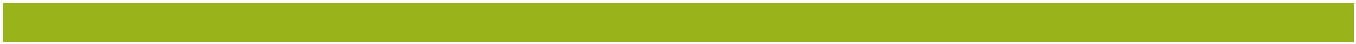 7.4 IINGQWALASELA ZEZIXHONO ZENKQUBO Ulwabiwo loHlahlo-mali lweNkqubo neenkqutyana 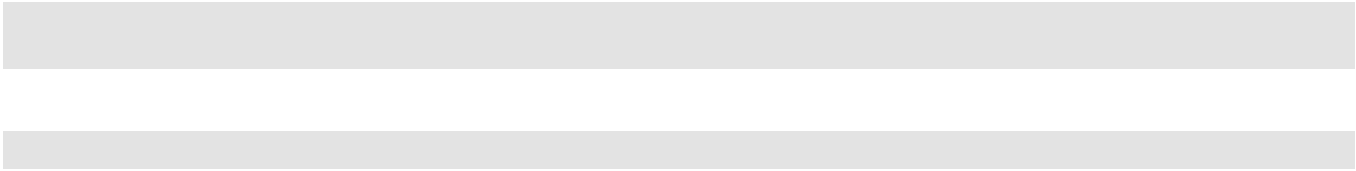 Iyaqhubeka kwiphepha elilandelayoISebe loPhuhliso lwezoQoqosho noKhenketho – IsiCwangciso sokuSebenza soNyaka wama-2021/22	|	79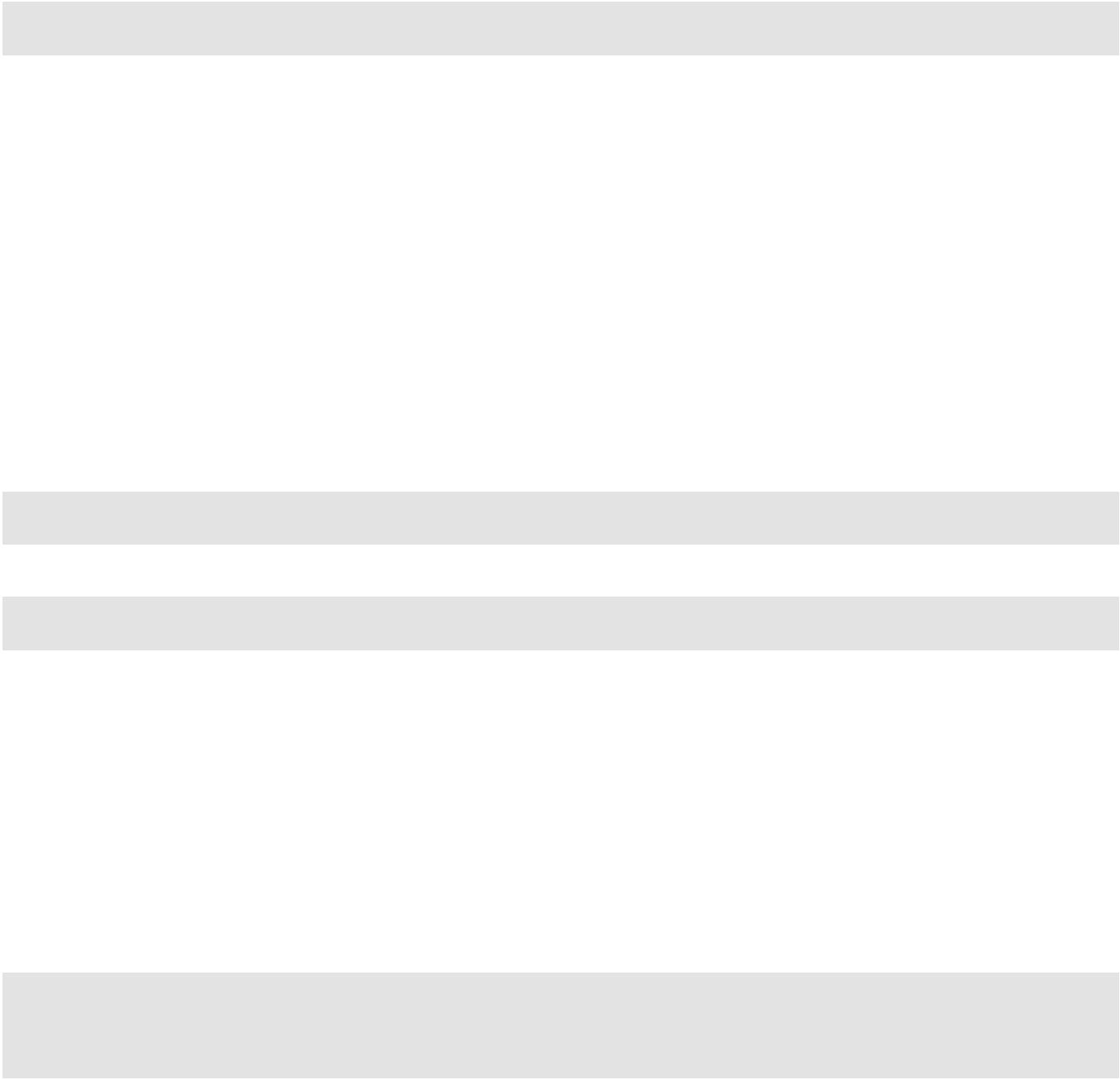 |Ingcaciso yegalelo lezixhobo zokufezekiswa kweziphumoImisebenzi ecaciswe apha ngasentla iza kufezekiswa ngemizamo ehlangeneyo yazo zonke iinkqutyana zecandelo ezikwiNkqubo yesi-3. Iqela linezakhono ezahlukeneyo zokulawula nokuphumeza iiprojekthi ukuxhasa uqoqosho. Izakhono eziphambili zibandakanya ukucwangciswa kweprojekthi, ulawulo lwabachaphazelekayo, ukunika ingxelo ngeprojekthi, ulawulo lwezemali, ulawulo lwabantu, ulawulo lwekhontrakthi nonxibelelwano.Ukomelela kwamaqela enkxaso yecandelo kuza kuba kubasebenzi abakhethekileyo abanako ukuba zintshatsheli kunye nokubonelela ngolwazi ngecandelo ngalinye njengesikhokelo secandelo. Inkqubo ayifumananga hlahlo lwabiwo-mali yecandelo kunye nophuhliso lwezorhwebo ke ngoko ukuqhubeka nokunikezela okuphambili kwicandelo, iiprojekthi kulo nyaka-mali ziza kuhambelana nezinto ezingafakwanga mali kunye nokusebenzisa inkxaso kwiinkqubo ezixananazileyo ezinje ngeZakhono, i-EoDB njl.njl. ukunika inkxaso kumacandelo nakumashishini. Iqela liyakwazi ukuziqhelanisa nokubonelela ngenkxaso exabisekileyo apho ifuneka khona, buqiniswe ubuhlakani ukuqinisekisa ukuba amacandelo axhaswa ngokufanelekileyo.7.5  AMAQUMRHU KARHULUMENTE ISebe loPhuhliso lwezoQoqosho noKhenketho – IsiCwangciso sokuSebenza soNyaka wama-2021/22	|	81INKQUBO YESI-4:UMMISELO NOLAWULO LOSHISHINO 8. INKQUBO YESI- 4: UMMISELO NOLAWULO LOSHISHINO 8.1	INJONGOKukuqinisekisa ngobume beshishini obulinganayo, obunoxanduva kwezentlalo eNtshona Kapa - ngongenelelo ngokubanzi kwimeko yezorhwebo nangongenelelo oluthile olugunyaziswe nguMgaqo-siseko, umthetho kazwelonke, owephondo kunye nemigaqo-nkqubo.8.2	INKQUTYANA 4.1: UKHUSELO LOMTHENGI 8.2.1	InjongoUkuphuhlisa, ukumilisela nokunyusa amaphulo aqinisekisa amalungelo nomdla wabo bonke abathengi.8.2.2	Inkqutyana 4.1: Iziphumo, Iimveliso, Izalathisi zoMsebenzi nokuJoliswe kuko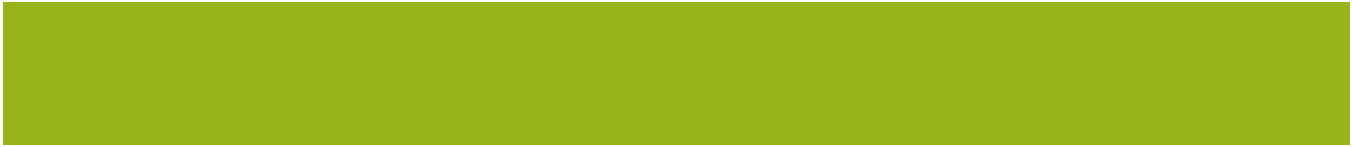 8.2.3	Inkqutyana 4.1: Izalathisi, ekuJoliswe kuko ngoNyaka nangeKota 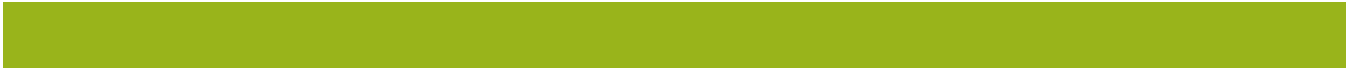 8.2.4 Ingcaciso yomsebenzi ocwangcisiweyo kwisiqingatha esiphakathi sonyaka Ukubuyekezwa kwaBathengi Iiprojekthi kunye nemisebenzi enxulumene neenkonzo ze-OCP zijolise ikakhulu kwinkonzo ejolise kubemi kuba ibonelela ngeenkonzo zokusombulula ukungavisisani phakathi kwabathengi kunye nabanikezeli ngeenkonzo. Iinkonzo zinokubonelelwa ngokukuko kuphela ukuba imithombo yoluntu echanekileyo nefanelekileyo, iinkonzo ze-ICT, kunye namangenelelo ajolise kubathengi akhona. Iziko lokutsalela umnxeba ongahlawulelwayo, iinkonzo ezizezinye zokusombulula izikhalazo (i-ADR), kunye neendlela zokudlulisa zonke zijolise ekuqinisekiseni ukuba iinjongo njengoko zibekwe Phambili kwisiCwangciso sePhondo (i-PSP) ziyafezekiswa. Ngokubonelela ngeenkonzo ezisebenzayo, abemi banokubona i-WCG kwaye babe ngoonozakuzaku bephondo. Umzekelo, inzuzo, ezifana nokubuyiselwa kwemali ngenxa yeempahla ezisemgangathweni ophantsi, iinkonzo, ukulungiswa kweemveliso ezineziphene kuya kudala umbono wokuba i-WCG ithatha umgangatho wenkonzo neemveliso kwaye iphucule uluvo lwabatyali zimali malunga nephondo. Icandelo lidlala indima yalo ekuqinisekiseni ukuba abemi beNtshona Kapa banamava okuzibonela kwe-WCG ekuboneleleni ngeenkonzo ezisemgangathweni. Iinkonzo ezisemgangathweni kwicandelo lezokhenketho zinokunyusa inani labakhenkethi abatyelela eli phondo ze oko kunyuse ukukhula kwamashishini athumela kwamanye amazwe kwanalawo anokurhweba ngawo akhokelela ekudalweni kwemisebenzi.|Ukomeleza iindlela zokuzilawula kunye nokwandisa ulwazi ngamalungelo abathengi phakathi kwamashishini kudala iimeko ezifanelekileyo zokukhuthaza kunye nokuqhubela phambili kweendlela zokusonjululwa ngoxolo kwezikhalazo zabathengi. Ngaphandle kokusebenzisa ukhuseleko lwabathengi njengesicwangciso esikhuphisanayo, ukugcinwa kwamalungelo abathengi kukhuthaza ukuthenga okuphindwayo. Amava abonakalisile ukuba iindlela ezingaphandle kwenkundla zokusombulula izikhalazo ziyindlela esebenzayo nenexabiso eliphantsi lokufumana ukulungiswa komthengi. Kumatyala amancinci, iinkundla ziyasilela ukunikezela ngeziphumo ezinqwenelekayo ngenxa yeenkqubo ezinde, iindleko eziphezulu, iinkqubo ezisesikweni, kunye nezithintelo zengqondo ezinxulumene nokubandakanyeka kwizimangalo.Ukuphuhliswa kwe-ADR, nangona kunjalo, akunakwenzeka ngaphandle kwentsebenziswano kunye nokuzimisela kweshishini. Ngenxa yoko, uphuhliso lweenkqubo zoxolo zokusombulula iimpikiswano kufuneka zibandakanywe kumxholo wokuphatha abathengi ngokufanelekileyo. Ulawulo lomthetho lubaluleke kakhulu kulo naluphi na uphuhliso lwezoqoqosho kunye nokuthunyelwa kwempahla kunye neenkonzo. Ukunyhasha amalungelo abathengi kungakhokelela ekuthabatheni iinkonzo, iimveliso, kunye nomonakalo olandela ukuphelelwa lithemba lokushishina.Ukongeza koku kungasentla, ukusetyenziswa kweziko lonxibelelwano kunye nenkqubo yolawulo lwezikhalazo ekufakweni nasekulawulweni kwezikhalazo zabathengi kuncede i-OCP ekunikezeleni ngeenkonzo ezisemgangathweni kubemi bePhondo. Nangona kunjalo, ukunqongophala kweNkundla yabaThengi esebenzayo kuyibonile i-OCP isilela ukwenza ngokufanelekileyo isigunyaziso sayo. Ukuqinisekisa ukuba abemi beli phondo abajongwa kakubi yile nto, ukwakha ubudlelwane bokusebenza ne-NCC kunye neminye imibutho yezoshishino kubaluleke kakhulu. Iyavunywa into yokuba ubudlelwane obuluqilima obusebenzayo kumzi-mveliso nakumashishini bunokuxhasa indima yeNkqubo njengomququzeleli nomlamli weembambano kwiPhondo. Intsebenziswano inceda abathengi ngesisombululo sexesha elifanelekileyo nesisebenzayo seembambano.IiNkonzo zeMfundo zabaThengiImfundo kunye nemisebenzi yolwazi eyenziweyo kwiminyaka edlulileyo ibonakalisile ukuba imisebenzi ye-OCP kule ndawo izisa iziphumo ezincumisayo kwaye yamkelwe ngomdla omkhulu ngabathengi kunye nee-SMME. Amangenelelo phantsi kweenkonzo zokufundisa abathengi lujolise kubemi nakwii-SMME. Imfundo yabathengi yinkqubo yexesha elide neqhubekekayo, ngakumbi kwilizwe elinentengiso ekhula ngokuqatha, ukuziqhelanisa nokusebenza kwenkqubo yentengiso yasimahla. Abalawuli kunye namaqabane anyanzelisa ukuthathelwa ingqalelo njengoyena mbhexeshi ophambili, kwaye kubalulekile ukuba amashishini athintele nakuphi na ukwazisa okungalunganga, ngakumbi ngexesha apho ukukhula koqoqosho nokuthumela ngaphandle kuye kwachaphazeleka kakubi kukuqhambuka kwentsholongwane ikhorona. Oku kunika ithuba i-OCP yokuxhaphaza le 'ntumekelelo yokuthobela' imeko-bume kwaye iqinisekise ukuba ukhuseleko lwabathengi lwandiselwa kungekuphela nje kubathengi kodwa nakumashishini aqhutywa ngokuthumela kwamanye amazwe kunye namashishini athengiswayo.Kukho isidingo esikhulu sokonyusa amaphulo okukhuthaza abathengi kunye nolwazi kunye nemisebenzi yemfundo njengoko amashishini kunye nabathengi besilwa nemicimbi yokubuyiselwa kwemali kunye ne-inshurensi yamatyala. Oku kufuneka kugubungele imimandla emitsha kwaye basebenzise iindlela zonxibelelwano ezintsha ukufikelela kumashishini nakubathengi. Ngokunxulumene nokutshintsha kwemeko yentengiso kunye nokusetyenziswa okuxhaphakileyo kweendlela ezintsha zonxibelelwano ngoosomashishini, kubonakala kufanelekile ukomeleza imisebenzi ye-OCP ejolise ekufundiseni abathengi ngemigibe nemingcipheko abajamelana nayo. Impembelelo yolwazi ngobugcisa obutsha kwinkqubo yentengiselwano phakathi komthengi kunye neshishini ikwanyanzelisa ukuba kufuneka kwenziwe izicwangciso ezitsha kwaye zimiliselwe ukugcina umkhwa wale ndlela intsha yokuthenga.ISebe loPhuhliso lwezoQoqosho noKhenketho – IsiCwangciso sokuSebenza soNyaka wama-2021/22	|	85Kwiminyaka ezayo, i-OCP ijonge ukuqhubeka isekela umgaqo-nkqubo wokhuseleko lwabathengi kulwazi olufunyanwa rhoqo, oluthembekileyo malunga nabathengi boMzantsi Afrika ingakumbi abaseNtshona Kapa. Ukuxhasa umgaqo-nkqubo wabathengi ngeenkcukacha malunga nohlobo kunye nobungakanani beengxaki abajamelana nazo kubathengi kwintengiso, izithintelo ezithintela abathengi ekuziqhelaniseni ngokupheleleyo nentengiso yale mihla. Ngapha koko, ulwazi malunga nenqanaba langoku lolwazi kunye nokwazisa abathengi kuya kunceda i-Ofisi ekuphumezeni izisombululo zenkqubo ezijolise ekupheliseni okanye ekunciphiseni utshintsho kwimarike olungathandekiyo kubathengi.I-OCP iza kungenelela ngeendlela ezahlukeneyo ukujongana nale mingeni ilandelayo:Amanqanaba asezantsi olwazi lwabathengi malunga namalungelo abo njengoko kubonelelwe kuMthetho kaZwelonke weNtengo ngeTyala, kuMthetho woLungiso weTyala kaZwelonke, kunye noMthetho woKhuseleko loMthengi.Ukungaqondwa kakuhle kwemigaqo-nkqubo yokubuyiselwa kwemali, ukukhumbula imveliso, isicelo sokufumana intelekelelo yeendleko kunye neemfuno zokurhoxisa izivumelwano zabathengi, ukurhoxiswa kokubhukisha, kunye namalungelo exesha lokupholisa emva kwentengiselwano ethe ngqo.Ulwazi loosomashishini baseNtshona Kapa ngomthetho okhusela abathengi kunye nee-arhente zikarhulumente ezibonelela ngeenkonzo zokubuyisela abathengi.Kuyacaca ke ngoko ukuba imeko efanelekileyo yokukhuselwa kwabathengi ayisiyiyo kuphela ekufuneka ibonelele ngendlela apho abathengi banokuthi bajongane norhwebo nje olungekho mthethweni kodwa ikwayiyo enika ulwazi oluxabisekileyo kumashishini nakumthengi kunye nokomeleza ukuthotyelwa ngokuzithandela..Imisebenzi yeMfundo yabaThengi ngokuBanzi ye-OCPNgaphezulu kwe-MTEF yowama-2020 ukuya kowama-2025, i-OCP iza kuqhubeka nokwenza umsebenzi wokufundisa kunye nolwazi, ugxile ikakhulu kwimfundo yamaqela ohlukeneyo abathengi kunye namashishini. Inkqubo yezemfundo iza kubandakanya imiba esisiseko, ulwazi lwayo oluququzelela ukusebenza kwintengiso, ukufumana ulwazi lobuchule lwabathengi bemihla ngemihla lokukhetha ukubuyiselwa. Kuza kufuneka kwakhona inike impendulo kwimiceli mngeni emitsha eyenzeka kwintengiso enje ngobuqhetseba botyalo-mali obuzibonakalisa ngohlobo lweephiramidi kunye nezikim zentengiso zamanqanaba amaninzi eziye zavela ukusukela ekuqaleni kwexesha lokuvalwa kweentshukumo. Amaphulo e-OCP ayakwenziwa ngentsebenziswano yeKhomishini yaBathengi kaZwelonke (i-NCC), abasemagunyeni ohlukeneyo, kunye neGunya leziKhalazo zabantu esekwe ngokusemthethweni ngokubhekisele kuMthetho woKhuselo lwaBathengi, wama-2008. La maphulo akhokelela ekutshatyalalisweni kwamashishini endawo.Kwixesha elizayo i-OCP iceba ukwenza amaphulo ezemfundo ngokunxulumene nale micimbi ilandelayo yabathengi:Izibonelelo kunye nemingcipheko enxulumene nokusetyenziswa kolwazi ngobugcisa bakutshanje ukwenza ishishini (ukugqiba izivumelwano zomgama, nge-Intanethi, umnxeba, ii-odolo ngemeyile, njl.njl).Iimpahla ezingaPhantsi ngoMgangatho kunye nemingcipheko ebangelwa ngabo. Injongo yeli phulo iza kuba kukutsalela abathengi kunye noosomashishini ingqalelo kwizinto ezimisela ukhuseleko kunye nomgangatho weemveliso.|IiMpahla zoMgunyathi: Zintoni kwaye zinafuthe lini kuqoqosho?Intengiso, Amaphulo malunga nalo mbandela aza kwazisa abathengi malunga neentlobo ezahlukeneyo zentengiso elahlekisayo, engeyonyani, kunye nengachanekanga eyilelwe ukubambisa abathengi kwizivumelwano ezinobunzima.Amalungelo neemfanelo zabathengi. Isidingo sokwazisa abathengi ngamalungelo noxanduva lwabo ngokoMthetho woKhuseleko lwaBathengi kunye nabasemagunyeni abahlukeneyo abakhoyo ukunceda ngobuyiselo luhlala lusasebenza.I-Inshurensi yeTyala: Ukubaluleka kwe-Inshurensi yeTyala, okufunekayo okusemthethweni kule inshurensi namanyathelo amakalandelwe xa ufaka ibango.Amangenelelo aza kujolisa kumaqela abathengi ahlukeneyo, angala, ulutsha, abantu abadala, abantu asebekhulile, abasetyhini kunye necandelo lezoshishino.Inkxaso yee-SMMEKwixesha lesiqingatha esiphakathi sonyaka, i-OCP izakuphuhlisa iphulo eligxile kakhulu kwaye elizinzileyo lee-SMME. Kukho isidingo sokuxhasa ii-SMME ekukhupheni amalungelo neemfanelo zabathengi ngokwemigaqo yomthetho ofanelekileyo. Ukongeza koku kungentla, iinkqubo ezifundisayo ziza kubandakanya ukubaluleka kokuthotyelwa kweenkqubo zezempilo eziphathelelene kwiKhovidi-19 njengengathobeliyo okunokukhokelela kwisikhalazo somonakalo kubathengi abanokosulelwa yintsholongwane ngokungathobeli iindawo ezihambelana neCandelo lama-61 le-Cpa.Kwiminyaka-mali edlulileyo, eyona ndima iphambili ye-OCP ukuza kuthi ga ngokweshishini (kubandakanya ii-SMME) ngokubhekisele kuphando lwezikhalazo zabathengi ezifakwe kumashishini. Kodwa ke kufanelekile ngoko ukuba i-OCP ngokwayo ithathele ingqalelo izinto eziphambili zeSebe ngakumbi ngokubhekisele kwindima, ukudalwa kwemisebenzi, kunye nokuthumela kwamanye amazwe. Ke ngoko, ezinye zeeprogram ezifundisayo ezenziweyo ziza kugxila ekuxhaseni nasekuxhobiseni ii-SMME kumacandelo orhwebo anjengokhenketho malunga nokufunekayo kuwiso-mthetho owenziwe nguMthetho woKhuseleko lwaBathengi. Oku kunxulumene nobhukisho lwakangaphambili, ukurhoxiswa kobhukisho nokubhukisha ngobuninzi, phakathi kwezinye izinto. Kule minyaka-mali idlulileyo, kuye kwabonakala ukuba uninzi lwezikhalazo zabathengi ezifunyenwe yi-OCP zinxulumene neemveliso/iinkonzo ezibonelelwa/ezinikezelwa zii-SMME. Ukusonjululwa kweembambano ezinjalo kubonakalise ukuba ngumceli mngeni ngakumbi kuba uninzi lwee-SMME azazi ukuba izibophelelo eziphezu kwazo zenziwe nguMthetho woKhuseleko lwaBathengi kwaye ngenxa yoko zixhomekeke kwimigaqo-nkqubo yaphesheya kunye neenkqubo ukuya kuthi ga kumalungelo omthengi achaphazelekayo kwaye ngenxa yoko kuchaphazeleke amalungelo abathengi. Abanye babo abayazi lo monakalo ofana neembambano unophawu lwabo kunye nodumo lwentengiso yephondo.Umonakalo omkhulu wodumo onokuba ngunobangela kwishishini ngenxa yezimvo kubathengi ukuba amalungelo abo abathengi akakhuselekanga. Umonakalo uthetha ukulahleka kwethemba labathengi kwishishini okanye uphawu oluqhubekayo ngakumbi luyilahleko kwingeniso okulandelwa yinzuzo. Iziphumo zokubetheka kukhulu kuba kuza kuthintela ukukhula kweshishini okugqibela kungadalwa misebenzi kwaye kunciphise ukukhula koqoqosho lwePhondo. Indima nokubaluleka kwemigaqo esisiseko njengokhathalelo lwabathengi, amalungelo abathengi/iimfanelo, umthetho omtsha, kunye nomgaqo-nkqubo woKhuseleko lwabaThengi kubalulekile kwishishini ukugcina ukuzithemba kwabathengi. I-OCP ikwajonga lamangenelelo njengenxalenye yegalelo leSebe kuphuhliso lwezakhono kwicandelo ukusukela ukuba ulwamkelo lwabathengi neminye imiba enxulumene noko  efuna uncedo lweeSMME. Njengoko kunjalo kuza kubakho unxibelelwano nezinye iiNkqubo kwiSebe ukuqinisekisa ukuba i-OCP ngokufanelekileyo inegalelo kwezi njongo zesebe.ISebe loPhuhliso lwezoQoqosho noKhenketho – IsiCwangciso sokuSebenza soNyaka wama-2021/22	|	87Ngokwazisa le ndlela intsha, i-OCP inokwenza igalelo elithe ngqo kwenye yezi zinto ziphambili zeSebe leMfundo ngokubhekisele kwishishini elixhasayo. Impembelelo eyongezelelweyo kukuba ukuzithemba kwabathengi kwii-SMME kunokuqhuba imveliso yamashishini kwaye kukhulise uqoqosho oluza kukhokelela ekudalweni kwemisebenzi kunye nokuphuculwa koqoqosho lweNtshona Kapa ngendlela ekhokela kuthunyelo kwamanye amazwe.Imfundo yoLwazi lokuFunda ngezeMali Emva kwemiphumela yeengxaki zemali, kudibene nokuqhambuka okukhoyo kobhubhane weKhovidi-19, ulwazi lwezezimali luye lwamkelwa njengesakhono sobom esibalulekileyo soqoqosho kuninzi loqoqosho. Izizathu ezisisiseko salo mtsalane kumgaqo-nkqubo okhulayo zingqina udluliselo loluhlu olubanzi lwemingcipheko kubathengi, ukuntsonkotha okukhulu kunye nokunyuka okukhawulezayo kwembonakalo yemali, ukwanda kwenani labathengi kwinkalo yezemali, ukunyuka kwenani leskemu, izikim zephiramidi, intengiso yamanqanaba ngamanqanaba kunye nobuchule obulinganiselweyo bommiselo owodwa wokuba kukhuselwe abathengi ngokufanelekileyo. Ezi nkqubo zingekho mthethweni ziye zaxhaphaka kakhulu ngexesha lemeko yentlekele kazwelonke. Inani labathengi abanee-asethi zabo abaphulukene nazo lonyukile oko kubhengezwe iMeko yeNtlekele kweyoKwindla wama-2020.  Oku kubangele ukuba abathengi baphulukene nemisebenzi yabo kwaye abakwazi ukuhlawula amatyala abo.Ukongeza, iziphumo zeengxaki zemali ziye zabonisa iindleko ezichaziweyo kunye nokuhlakazeka okungalunganga kwamanqanaba asezantsi olwazi lokufunda ngezemali kuluntu kwiimarike ezinkulu, ezezimali nakwizindlu. Kuyavunywa ngokubanzi ukuba imfundo ngezemali iye yaba ngumphelelisi obalulekileyo kwintengiso kunye nommiselo onobuchule. Ke ngoko, ukuphucula ukuziphatha kwezemali yomntu ngamnye kuye kwaba yinto ephambili kumgaqo-nkqubo wexesha elide kumazwe amaninzi. EMzantsi Afrika, uNondyebo kaZwelomke unemfundiso yolwazi nokufunda ngezemali njengelinye lamacandelo esisombululo esibanzi sokukhusela abathengi beenkonzo zemali. UNondyebo kaZwelomke waququzelela uphuhliso kwesiCwangciso seMfundo ngezeMali sikaZwelonke saza kamva sadlulisela kwiGunya eliLawula iCandelo lezeMali ukuba lisibhexeshe.Abathengi boMzantsi Afrika beenkonzo zemali ngokubanzi banezixhobo ezinqongopheleyo kunye nezakhono zokuqonda ubunzima becandelo lezemali. Oku kubonakale ngakumbi ngexesha lokuqhambuka kwentsholongwane yekhorona kunye nokubhengezwa emva koko kwemeko yentlekele kweli lizwe. Ukunyanzelisa imiba yabathengi, njengokukwazi ukuthethana nobatyalayo ukwenza amalungiselelo entlawulo ngexesha lokuvalwa kweentshukumo kunye nokungakwazi ukuvavanya ukufaneleka kweemeko ezithile; ukubolekwa kwemali; amanqanaba aphezulu etyala lomthengi; amazinga okugcina ephantsi; ukufunyanwa kwesikimu sephiramidi kunye neebhloko zezemali; Iinkonzo eziPhakamileyo; Imirhumo yesohlwayo; ukunqongophala kokufikeleleka kunye nokuthelekiswa kwamaxabiso; ulwazi olulinganiselweyo lweendlela zokwenza izinto zongeze kolu ngxamiseko kwimfundo yolwazi lokufunda nokubhala kwezemali. Ngaphaya koko, ukusetyenziswa ngokungekho semthethweni kweCandelo le-127 loMthetho kaZwelonke wamaTyala ukuthathelwa iimpahla, kuye kwaqheleka ngexesha lemeko yentlekele.Ubhubhane ushiye ukuzithemba kwabathengi kuhle kakhulu. Ukuhanjiswa kweenkqubo zokukhutshwa kwezemali njengenxalenye yongenelelo ngemfundo kuya kunceda ukukhulisa ishishini kunye nokuzithemba kwabathengi. Ukubandakanyeka kwe-Ofisi kaNondyebo kaZwelonke ngokusekwa kweKomiti yeMfundo kaZwelonke yeZimali, apho i- OCP yeNtshona Kapa lilungu khona, ibonisa ubunzulu beenkqubo zemfundo zemali kweli lizwe.|Uluntu olusempilweni ngokwezemali lubaluleke kakhulu kuphuhliso kunye nokuvuselelwa ngakumbi kwezoqoqosho. Ukuveliswa kwemveliso kunye nokufakwa kweemveliso kunye neenkonzo kuza kuba lilize ukuba abathengi abakwazi ukufikelela kwizicwangciso ngenxa yoluhlu olungalunganga kwi-ofisi yamatyala. Ukufikelela kwizicwangciso zetyala kuphucula amandla abathengi abanokubakho ukufikelela kwiimveliso kwaye oku kuphucula ukomelela kunye namacandelo oqoqosho. Oku kuphela kuchaphazela ukufunyanwa kwenxalenye yokuPhambili okuPhefumlelwe nguMbono wesi-2.  Okwangoku, bangama-600 000 abathengi abafake izicelo zeengcebiso ngamatyala ukusukela uMthetho kaZwelonke wamaTyala waqala kweyeSilimela wama-2007. Ngokuzenzekelayo, aba bathengi basusiwe kwimakethi yentengo yemboleko njengoko ichaziwe ngumthetho kwaye oku kunciphisa inqanaba labo lokuthatha inxaxheba kuqoqosho. Abathengi abaphantsi koqwalaselo kwityala banokuba ngabathengi bamashishini kwiPhondo. Udweliso lwabo lokungahlawuli kakuhle kwi-ofisi yamatyala ngokungathanga ngqo kunciphisa isidingo seemveliso ebezinokuthengwa ngabathengi. Amangenelelo acetywayo emfundo ngezemali aza kunceda abathengi ngokubanzi malunga neemveliso ezahlukeneyo zemali kwintengiso, iimpembelelo zokhetho lwabo kunye neendlela zokubuyisela ezikhoyo.Inkqubo yesi-4 okwangoku inesalathiso esi-1 sesiphumo esikhoyo, 'indawo ephuculiweyo elungele ukuziqhelanisa neshishini kunye nabathengi abaziingqondi kwaye esi siphumo siya kulinganiswa ngexabiso lemali ngenxa yoncedo lwe-OCP. Ukufezekisa oku, inkqubo kufuneka yonyuse ungenelelo lwayo lolwazi lokufunda nokubhala lwezezimali kunye nokuphucula ixesha lokuguqulwa kwezikhalazo ezifakwe kwi-ofisi. Ukongeza isabelo sohlahlo lwabiwo-mali esisezantsi, i-OCP iza kuqhubeka nokuseka ubudlelwane kunye nemibutho eyahlukeneyo yolawulo ngaphakathi kwendawo yokukhusela abathengi, amashishini, ii-NPO, kunye nee-NGO. Obu buhlakani ngaphambili bebukhe bayenza i-OCP yanako ukuhambisa iindibano zocweyo phantsi kweemeko ezinzima zoqoqosho ngokufumana izixhobo zokubonelela ngeenkqubo zayo. Ezinye zezintethantethwano zilungelelaniswe ngenkcitho yamahlakani.INkundla yeMicimbi yaBathengi kunye nokuYilwa koMthetho omtsha waBathengi I-OCP iza kuqala inkqubo yokutyumba amalungu ukuba asebenze kwiNkundla yeMicimbi yaBathengi ngokuhambelana neCandelo le-15 leMicimbi yaBathengi eNtshona Kapa (IiNdlela zeShishini eziNgalunganga) uMthetho we-10 wama-2002. Amalungu asebenza kwiNkundla yamaTyala ixesha elichaziweyo. Le nkqubo ilindelwe ukuba isebenze kulo nyaka-mali wonke wama-20212. INkundla xa isekwe ngempumelelo iza kugweba kwimicimbi ekubhekiswa kuyo yi-Ofisi yoMkhuseli wabaThengi. Inkqubo yokutyumba amalungu eNkundla yamatyala iza kuqhuba ngaxeshanye nokuyilwa komthetho omtsha wabathengi bePhondo. Umthetho omtsha uza kuhambelana noMthetho woKhuseleko lwaBathengi..IsipheloKucacile ke ngoko ukuba imeko yokhuseleko lwabathengi esebenzayo kufuneka inike indlela apho abathengi banokujongana nokuziphatha kweshishini okungekho mthethweni kwaye bavume ukubaluleka koqoqosho olukhula ngokupheleleyo. Ngale ndlela, i-OCP inokufumana ngokufanelekileyo umtyhi wayo kuRhulumente weNtshona Kapa ukulungiselela iinkonzo zayo zokulungisa, ungenelelo lwemfundo, kunye nokuzibandakanya nee-SMME kwaye oku kuza kuba kwi-VIP yesi-2. Kwisicwangciso esihlaziyiweyo sangoku, amangenelelo e-OCP athetha ngesidima. Kwinqanaba lesiseko lesifundo, kuza kuqinisekiswa ukuba "inkonzo esekelezele ekuphuhliseni uluntu okusebenza kakuhle kunye nenkonzo exhotyibisayo, enobulungisa, kwaye ebandakanya ubumi” iphuhlisiwe. Ukuzibandakanya kwenkqubo kunye neshishini kuza kuqinisekisa ukuba izibonelelo zothotyelo ngokuzithandela njengokukhula, ukhuphiswano, kunye nokuphuculwa kwamacandelo okanye amashishini achaphazelekayo kuza kuba negalelo ekufezekiseni i-VIP yesi-2 (ukuKhula kunye neMisebenzi) nangakumbi ujoliso kuqoqosho nemisebenzi.|ISebe loPhuhliso lwezoQoqosho noKhenketho – IsiCwangciso sokuSebenza soNyaka wama-2021/22	|	91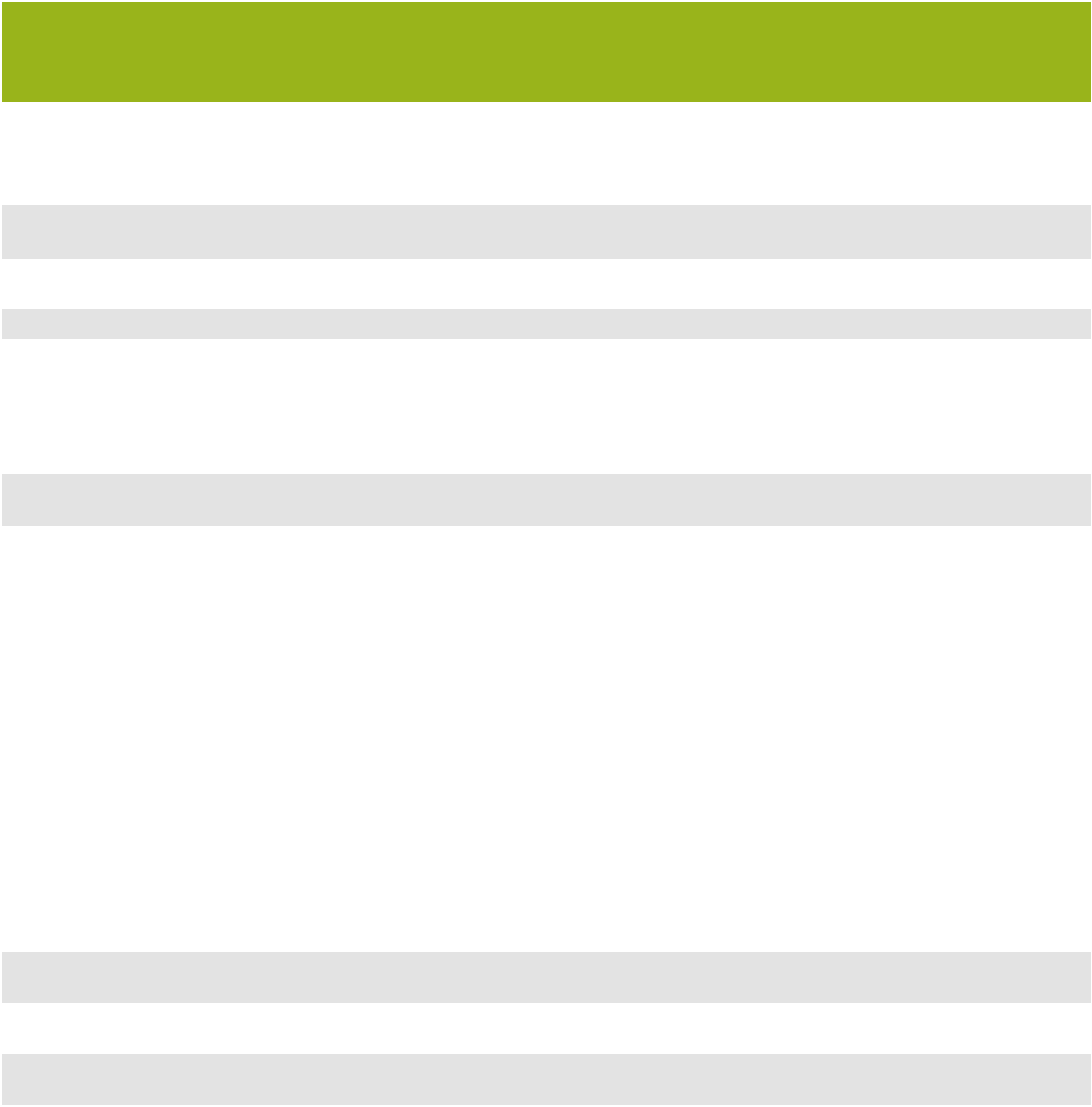 Iyaqhubeka kwiphepha elilandelayo|Iingcaciso zegalelo lezixhobo kufezikiso lweziphumo Ngenxa yamanyathelo angqongqo ukuzaliswa kwezithuba kube ngumceli mngeni. Ukomeleza iinkonzo kubemi beNtshona Kapa, inkqubo iye yafaka inkqubo yokusombulula izikhalazo ngentsebenziswano neSebe leNkulumbuso. Inkqubo ye-Oracle esetyenziswa liziko lonxibelelwano yenza ukuba inkqubo ikwazi ukulawula ngokufanelekileyo inkqubo yokusombulula izikhalazo. Ngapha koko, ukuqinisekisa ukufikelela iiyure ezingama-24 kwinkqubo ye-Oracle esetyenziswa yinkqubo ngoku iyafumaneka kuthungelwano lukawonkewonke. Ke ngoko abasebenzi boLawulo lweZikhalazo banokufikelela kule nkqubo naphi na nangaliphi na ixesha. Oku kuyakwenza ukuba abasebenzi bakwazi ukufikelela kwinkqubo yolawulo lwezikhalazo ngaphandle kwe-ofisi nangaphandle kweeyure zomsebenzi.Ezinye zezixhobo ziya kunikezelwa kutshintsho lomthetho kunye nokusekwa kweNkundla yeMicimbi yaBathengi. Ngaphaya koko, ngokuqhambuka kwentsholongwane ikhorona, inkqubo kufuneka yamkele iindlela ezintsha zokuhambisa iinkonzo zayo kubemi. Ezi ndlela zibandakanya i-intanethi, ucweyo kunye nemithombo yeendaba zentlalo kunye neenkqubo zonxibelelwano.ISebe loPhuhliso lwezoQoqosho noKhenketho – IsiCwangciso sokuSebenza soNyaka wama-2021/22	|	93INKQUBO YESI-5:UCWANGCISO LWEZOQOQOSHO 9. INKQUBO YESI-5: UCWANGCISO LWEZOQOQOSHO9.1	INJONGOInjongo yale nkqubo kukubonelela ngenkxaso kubunkokheli bephondo nokwenza ukuba uhlumo lwezoqoqosho luveliswe ngokusekwa kunye nokulungelelaniswa kophando lwezoqoqosho kunye nokucwangciswa, nangokuxhasa ngenkxaso esebenzayo yabaqhubi abaphambili bezoqoqosho kunye nabaxhasi abaya kukhuthaza ukukhula koqoqosho kulo lonke uqoqosho nakumacandelo ezoqoqosho.9.2	INKQUTYANA 5.1: UMGAQO-NKQUBO NOCWANGCISO LWEZOQOQOSHO 9.2.1	InjongoKukuxhasa uphuhliso lwemigaqo-nkqubo nezicwangciso zoqoqosho lwephondo.9.2.1.1	Inkqutyana 5.2: Uphando noPhuhliso9.2.1.2  InjongoKukuqhuba uphando loqoqoshoQaphela: Iimveliso zeNkqutyana ye-5.1 neye- 5.2 ziza kuhlanganiswa kwitheyibhile engezantsi.Kunyaka-mali ozayo, inkqutyana iza kuqhubeka ukulungelelanisa ngobuchule kunye nomgaqo-nkqubo okhulayo kunye nesigunyaziso sokucwangcisa esivela kwimeko-bume yezoqoqosho eguqukayo. Kunyaka-mali wama-2020/21, iYunithi yoPhando noPhuhliso idlale indima ebaluleke kakhulu ekuxhaseni ucwangciso olusekelwe kubungqina, umgaqo-nkqubo kunye nophuhliso lwesicwangciso. Ingxaki yezoqoqosho eveliswe ngulo bhubhane weKhovidi-19 inyuse ibango lobungqina bemigaqo-nkqubo kunye nokwenziwa kwesicwangciso kunye neenkcukacha zokuhamba rhoqo kunye nemodeli yoqoqosho. Icandelo lophando linikezele ngenkxaso ebonakalayo kuphuhliso longenelelo lwangoko, oluyimpendulo ekhawulezileyo kulo bhubhane, ehlanganiswe kwisiCwangciso soVuselelo seNtshona Kapa. Inkqutyana zoPhando, zoMgaqo-nkqubo wezoQoqosho noCwangciso lilungelelanise lifuthe loqoqosho lweKhovidi-19 kuqoqosho lwephondo zaza zanikezela olu hlalutyo kwisiCwangciso soVuselelo seNtshona Kapa. Ngaphaya koko, iCandelwana lenkqubo lilungelelanise ifuthe loqoqosho lweKhovidi-19 kuqoqosho loomasipala abangama-30 bePhondo. Le modeli, kunye nohlalutyo lokutshintsha kwemeko yezoqoqosho, ifumene uphuhliso lwezicwangciso zovuselelo kukamasipala.Ngowama-2021/22, iNkqutyana iza kuqhubeka ukubumba ixhase umxholo weMisebenzi kwisiCwangciso soVuselelo seNtshona Kapa. Indlela ekujoliswe kuyo ye-PSP - VIP yesi-2 (Ukukhula neMisebenzi) ngokunjalo nesicwangciso seminyaka emihlanu seSebe siza kuphononongwa amaxesha ngamaxesha, ngakumbi kuthathelwa ingqalelo utshintsho lwezoqoqosho olubangelwe ngulo bhubhane, ukuqinisekisa ukufaneleka nokuphendula. Oku kuyimfuneko ukuze kubonwe ukuba ingaba ezi ndlela-buchule zilungelelanisiwe na ekushukumiseni uqoqosho kumkhondo wokukhula koqoqosho kunye nokudalwa kwamathuba emisebenzi, kwimeko-bume etshintsha rhoqo kwezekhaya nakwilizwe liphela.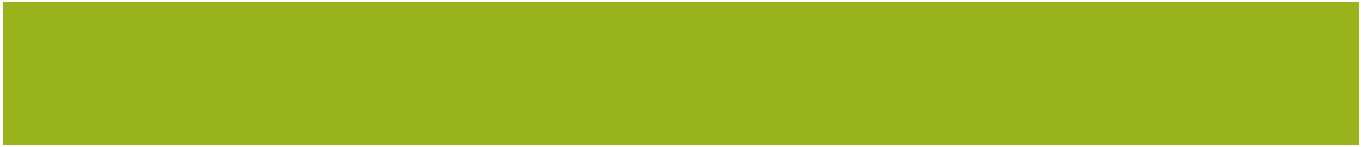 |9.2.3	Inkqutyana 5.1 neNkqutyana 5.2: Izalathisi, ekuJoliswe kuko ngoNyaka nangeKota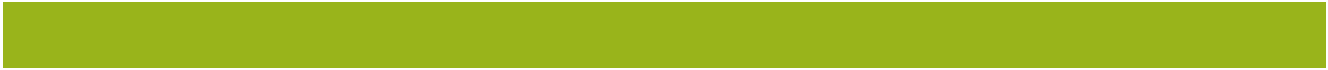 9.2.4	Iingcaciso zomsebenzi ocwangcisiweyo kwisiqingatha esiphakathi sonyakaIYunithi inoxanduva lokuphanda ngemigaqo-nkqubo yezoqoqosho, ulungelelwaniso nobunkokeli kunye nomgaqo-nkqubo wezoqoqosho kunye nophuhliso lwesicwangciso kwi-WCG iphela. Iingxelo zophando zifaka uphando kunye nohlalutyo ngelixa kuxhaswa uphuhliso lomgaqo-nkqubo. Ubunzulu bohlalutyo oluqulathwe kwiingxelo zophando zibonelela ngobuntlola boqoqosho ukunceda ukuphuhlisa imigaqo-nkqubo yezoqoqosho kwiphondo kunye nezicwangciso. IYunithi yazisa umgaqo-nkqubo nesicwangciso ngokuphuhlisa ukuqonda kwemiceli mngeni ejongene noqoqosho ngokwenza imodeli kunye nohlalutyo lonxibelelwano lwezoqoqosho, kunye nokuqonda izinto zangaphandle.Kuqikelelwa ukuba inani elibalulekileyo leengxelo zophando lowama-2021/22 liza kuphendula kwimpembelelo eqhubekayo yeKhovidi-19, nokwazisa ukuqonda kwePhondo ngemingeni yezoqoqosho nefuthe lezoqoqosho kulo bhubhane. Eli Candelo liphuhlise umfuziselo woqoqosho olomeleleyo nolubanzi lweKhovidi-19 olinganisa ifuthe kwimisebenzi nakwi-GVA kwinqanaba lephondo, elezithili nelomasipala. Le modeli iza kuqhubeka nokuhlaziywa kunyaka-mali wama-2021/22 njengoko kufanelekile kwaye ifuneka. ISebe liqhuba umgaqo-nkqubo wezoqoqosho kunye nophuhliso lwesicwangciso kubo bonke abathathi-nxaxheba bezoqoqosho kwiPhondo, ngokwe-VIP yesi-2: Ukukhula neMisebenzi, kwaye le ndima yobunkokeli ixhaswa yiYunithi.Uphando nohlalutyo olugxile kwiYunithi lulungelelanisiwe nokukhula kokuthumela kwamanye amazwe nemisebenzi kunye nokulungelelaniswa kwiSiphumo sesi-2 sesicwangciso soPhuhliso lukaZwelonke (i-NDP) se-MTSF: Inguqu kwezoQoqosho kunye nokudala imisebenzi. Utyalo-mali kuphando, uphuhliso kunye nokuyila kuxhasa ukukhula okubandakanya wonke ubani ngokuphucula imveliso yamashishini asele ekho kunye nokuxhasa uphuhliso lwamashishini amatsha.Ngokuxhasa ubunkokheli kwezoqoqosho nolungelelwaniso, iinkonzo ezibonelelweyo ziza kukhokelela kwaye zimise intetho kwezoqoqosho kwiPhondo. ISebe liza kuququzelela uphuhliso lomgaqo-nkqubo wezoqoqosho nokucwangcisa kubo bonke abathathi-nxaxheba bezoqoqosho kwiPhondo, ngokwe-VIP yesi-2: ukuKhula neMisebenzi.9.2.5	Inkqutyana ye-5.1 neye-5.2: ImiNgcipheko ePhambili 9.3	INKQUTYANA 5.3: ULAWULO LOLWAZI 9.3.1	InjongoKukuququzelela ulungelelwaniso lwenkqubo yezendalo yoqoqosho nengcebiso kwezoqoqosho.ISebe loPhuhliso lwezoQoqosho noKhenketho – IsiCwangciso sokuSebenza soNyaka wama-2021/22	|	979.3.2	Inkqutyana 5.3: Iziphumo, Iimveliso, Izalathisi zoMsebenzi nokuJoliswe kuko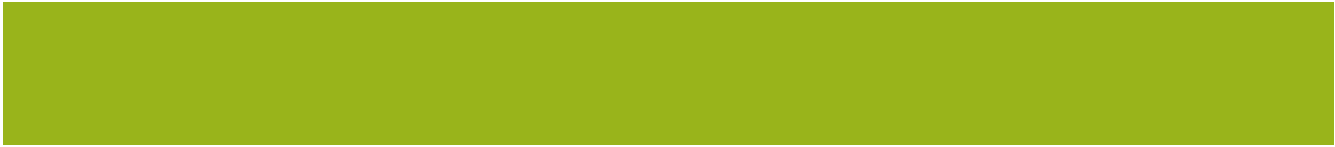 9.3.3	Inkqutyana 5.3: Izalathisi, ekuJoliswe kuko ngoNyaka nangeKota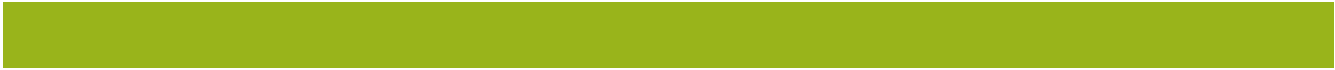 9.3.4	Ingcaciso yomsebenzi ocwangcisiweyo kwisiqingatha esiphakathi sonyaka Esinye seziseko ezingundoqo zesiCwangciso soQoqosho kukukhokelwa licandelo labucala kunye nokuba uRhulumente weNtshona Kapa akwazi ukuphendula kwiimfuno zamashishini. Ukufezekisa oku, urhulumente kufuneka akhe ubudlelwane kunye necandelo labucala kwaye ahlanganyele rhoqo nabachaphazelekayo kwezoqoqosho njengoko imisebenzi yeSebe iza kuba nefuthe kuphela ukuba iyahambelana namashishini kunye nabadlali bezoqoqosho. Nangona kunjalo, injongo 'yecandelo labucala elikhokelwayo' ikwathetha ngokucacileyo ukuba yi-arhente nolungelelwaniso kwicandelo labucala, kwaye ngaphakathi komzantsi Afrika, le yindawo efuna ukuqiniswa.Iinkqubo zeNdalo ziyatshintsha kwaye zihlala zinamandla kwiindawo ezahlukeneyo zabathathi-nxaxheba kunye nabadlali ndima abenza kwaye babambe ixabiso elitsha ngokwabelana ngolwazi kunye nokusebenzisana ukuze bafumane amathuba kwaye boyise imiceli mngeni (uKelly, kowama-2015). Iinkqubo zezendalo zinokuba ziindlela ezinamandla zokoyisa ulwazi kunye nokusilela kweemarike zothungelwano kunye nokwakha ukuthembana, ukukhulisa ukuzithemba kweshishini kunye nokuphucula ukhuphiswano. Nangona kunjalo, uMzantsi Afrika uhlala uthambekele kwinkqubo yezendalo ethe yanoqhekekophakathi nakurhulumente, amashishini, imibutho yabasebenzi, imibutho yoluntu kunye nezifundo. Ngenxa yoko, uMzantsi Afrika unengxaki yokusilela kwintengiso ngokolwazi kunye nokusilela ngokothungelwano. Ngokwandisa nokomeleza ubudlelwane be-WCG namahlakani aphambili kwezoqoqosho, kujongwe ukuba urhulumente asebenze njengesixhobo sokuncedisa ngaphakathi kwinkqubo yezendalo ekwabelaneni ngolwazi kunye nobuntlola kwezoqoqosho, akhe ukukhula kobambiswano kunye nokufumana izibonelelo ekufezekiseni imingqeno kunye neenjongo ezifanayo. Ngolu nxibelelwano lobambiswano, uthungelwano lwezoqoqosho luza kwanda, ukuthembana kuza komelezwa kwaye nokuzithemba kwezoshishino kuza kukhula. Ukuza kuthi ga ngoku, iNkqutyana iza kuqhuba ulungelelwaniso lweenkqubo ezahlukeneyo zoqoqosho, yandise inani labachaphazelekayo ukuba babe ngabameli bezoqoqosho eNtshona Kapa.Ukuphuhliswa kobambiswano olufanelekileyo oluphucula uthungelwano lwezoqoqosho kunye nokukhulisa ukuzithemba kweshishini kuxhasa ababhexeshi be-VIP yesi-2: Ukukhula neMisebenzi (Uqoqosho olunika amandla oludala imisebenzi kwaye lukhokelwa kwimfuno kunye necandelo labucala eliqhutywayo); kunye ne-VIP yesi-5: Inguqu neNkcubeko (iNkcubeko yoBumi eseMbindini). Le ndlela ikwalungelelaniswe nokuPhambili boku-1 be-MTSF ye-NDP: Urhulumente onesakhono, onemikhwa esesikweni nonophuhliso, oxhasa ukukhula okubandakanya wonke ubani ngokuphucula imveliso yamashishini akhoyo nasakhulayo nokuxhasa uphuhliso lwamashishini amatsha.|9.3.5 Inkqutyana 5.3: ImiNgcipheko ePhambiliInkqutyana: 5.4: Ubeko-liso noVavanyoImisebenzi yeNkqutyana ye-5.4: Ubeko-liso noVavanyo kuza kufakwa kwinkqutyana ye-5.2: Uphando noPhuhliso.9.4	INKQUTYANA 5.5: UKUVUMELA UKUKHULA KWEZISEKO ZOPHUHLISO NAMAPHULO (AMAPHULO ONCEDO LWE- E-AKA9.4.1	InjongoKukuphuhlisa kunye/okanye kukukhuthaza imeko yezoqoqosho ngamangenelelo oncedo neziseko zophuhliso.9.4.2	Inkqutyana 5.5: Iziphumo, Iimveliso, Izalathisi zoMsebenzi nekuJoliswe kuko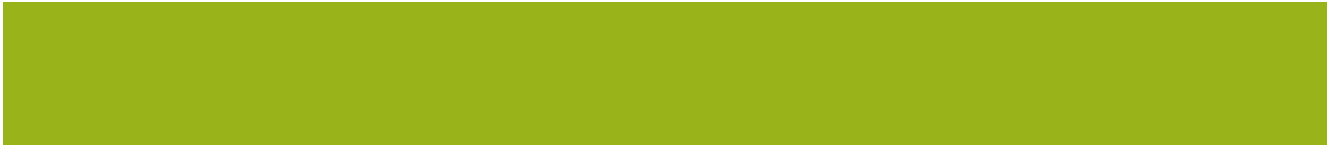 9.4.3	Inkqutyana 5.5: Izalathisi, ekuJoliswe kuko ngoNyaka nangeKota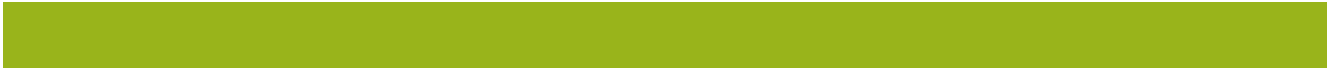 9.4.4	Ingcaciso yomsebenzi ocwangcisiweyo kwisiqingatha esiphakathi sonyakaIzibonelelo zibalulekile ukukhuthaza utyalo-mali kunye nokukhula kwe-GDP ngokudala imeko evumayo yeshishini. Iziseko zophuhliso eziluNcedo (iziseko zophuhliso zeshishini) zisebenza njengomququzeleli kunye nomncedisi ekushukumeni kwabasebenzi, inkunzi kunye namanye amagalelo kwimveliso, oko ke kuphucula imveliso kuze kunciphise iindleko. Ziyakwandisa ukuhamba kolwazi; zivula amathuba amatsha ngokukodwa ngeenjongo zokudala imisebenzi; ukwandisa ukhuphiswano kwaye kunciphisa ukungafani kunye nokunye ukungafezeki kwintengiso okanye ukusilela. Imizekelo yamaphulo oncedo kubandakanya indawo zoqoqosho kunye nezamashishini, iindawo ezixakekileyo kunye nomtsalane kwezokhenketho.Ukujonga isakhelo sokhuphiswano kumashishini nakwizizwe, iziseko zoncedo zithathwa njengeyona nto ibalulekileyo “yeemeko zefuthe” kwaye zibalulekile ekwakheni izihloko nexabiso lentengo yamacandelo. Inika ulwabiwo lwezixhobo olusebenzayo kunye noqoqosho lomlinganiselo. Ubungqina bubonisa ukuba ukwanda nge-10% kwii-asethi zeziseko zophuhliso kunyusa i-GDP ngomntu ngamnye nge-0.7% -1%. Eyona nto iphambili ekukhuleni kwemveliso kukukhula kwemali engatshintshiyo (ii-asethi kunye nemali efana nepropati, oomatshini nezixhobo) ezikhoyo ngomntu ngamnye. Uphuhliso lwezixhobo lukhulisa ukhuphiswano kunye nokwahluka kwemveliso. Oku konyusa uthunyelo kwamanye amazwe kunye nokwenziwa kweendawo zokuxhasa ukudalwa kwengqesho.ISebe loPhuhliso lwezoQoqosho noKhenketho – IsiCwangciso sokuSebenza soNyaka wama-2021/22	|	99Ngokweenjongo zeZiseko zoPhuhliso, iNkqubo ke ngoko ifuna ukuxhasa uphuhliso lweziseko ezingundoqo lwezoqoqosho ezinokutsala utyalo-mali ngokwenjenjalo lukhulise uqoqosho lweNtshona Kapa luze ludale nemisebenzi. Le njongo ilungelelaniswe neemfuno zeQhinga lesiCwangciso sePhondo sokutsala utyalo-mali olongezelelekileyo kummandla ophantsi kwe-VIP yesi-2: Ukukhula neMisebenzi (Uqoqosho olunika amandla okudala imisebenzi nolukhokelwa yimfuno neliqhutywa licandelo labucala). Injongo ilungelelaniswe ngakumbi kumbono wexesha elide wesiCwangciso soPhuhliso lukaZwelonke sama-2030 ukukhawulezisa ukukhula kwe-GDP ukuze kuncitshiswe intswela-ngqesho nokungalingani. Ngapha koko, le njongo ilungelelaniswe nokuPhambili kwesi-2 kweSakhelo sesiCwangciso sesiQingatha esiPhakathi sonyaka: uTshintsho kwezoQoqosho nokuDalwa kweMisebenzi; Isiphumo esisezantsi: Umgangatho kunye nobungakanani botyalo-mali ukuxhasa ukukhula nokudalwa kwemisebenzi kuphuculwe.I-IDZ yaseSaldanha Bay (i-SBIDZ)Uphuhliso loMmandla woPhuhliso lwezoShishino waseSaldanha Bay luza kuqhubeka njengombhexeshi ophambili weCandelo laseLwandle ngezinto zokuqala zeziseko zophuhliso ezilungisiweyo zendawo exakekileyo ye-Oyile neGesi kunye nezoBunjineli boLwandle eSaldanha Bay. Kunyaka-mali wama-2021/22 uzakubona umsebenzi usebenza ngokunyuka kakhulu, ngelixa utyalomali lwezixhobo luqhubeka. I-IDZ idlala indima ebalulekileyo ekuvuseleleni ukuvuma kwamashishini oNxweme oluseNtshona, ingakumbi iSaldanha Bay.Ngokwexabiso elithile lecandelo leziseko zophuhliso ezinxulumene nezibuko kunye nemodeli efanelekileyo yokuNceda ukuSebenza (isikhundla sePort Free), i-SBIDZ ibophele izixhobo zomthetho ukuze itsale imisebenzi yezorhwebo ekujoliswe kuyo. Eyona njongo iphambili kukukhuthaza ukukhula koqoqosho kunye nokudalwa kwemisebenzi ezinzileyo ngokwenza uphuculo olufunekayo loqoqosho lwasekhaya. IsiCwangciso seminyaka emihlanu ukusukela kowama-2020/21 ukuya kowama-2024/25 siza kugxila kuzinzo kwezorhwebo, ngelixa silungelelanisa nokubaluleka kokubandakanywa okukhulu, okuhambelana neNkqubo yezeNdalo yezoShishino echazwe kuyilo lwelizwe seSakhelo sesiCwangciso se-SEZ sama-2020-2030.Ngabatyali mali bokuqala abaqala ukuhlala kumzi-mveliso omtsha nakwiindawo ze-ofisi kunye nezintlu zotyalo-mali oluhlumayo, iinjongo zorhwebo zisendleleni. Kwangelo xesha, iKhovidi-19 kunye nokulibaziseka ekuhanjisweni kweziseko zophuhliso kubeke uxinzelelo olubonakalayo kumaxesha okugcina uzinzo kwezorhwebo. Iziseko zamanyathelo okubandakanya, afana nophuhliso lwabantu basekuhlaleni kunye namashishini endawo, zibekiwe ukusukela ngonyaka wama-2014. Iziseko zophuhliso zakutshanje eziza kugqitywa ziqhayisa ngomxholo ophezulu wendawo, ziphuhliswe ngempumelelo iinkampani zasekhaya kunye nenkqubo eyomeleleyo nesebenzayo yokusebenza kwempahla yasekhaya. Uphuhliso oluqhubekayo lwetalente yasekhaya kunye namashishini kuya kufuneka ahambisane nokukhula kwimisebenzi yeshishini lesiseko sabatyali-mali.IsiCwangciso soShishino loNxweme lwaseNtshona sikwafumene utyalo-mali lokwenene kwiziseko zophuhliso ezitsha (iitheminali ze-LPG, ukwandiswa kolungiselelo lweziseko zophuhliso, kunye neendawo ezintsha ze-oyile negesi eziqala ukusebenza). Indlela yoLuntu Luphela (i-WOSA) idale iziseko zophuhliso ngoku ezilungelelanisa amaphulo oqoqosho kulo mmandla, kubandakanya noPhuhliso lwamaShishini, utyalo-mali (ukugcinwa kunye nokufunwa kwabasebenzi), ukuvumela iziseko zophuhliso kunye nezinye iinkonzo zasekuhlaleni. Oku kubandakanya ukusebenzisana ngokusondeleyo nabatyali zimali bamashishini amakhulu kunye neeSMME kumacandelo abalulekileyo emveliso - zonke ezo zinto zidityaniswe ngokusondeleyo nomsebenzi weeyunithi ezifanelekileyo ze-DEDAT, kubandakanya. Inkxaso yeCandelo, ukuNcitshiswa kweMithetho eBambezela inkqubela, uPhuhliso lweShishini kunye neZakhono. Ngapha koko, ukubandakanyeka kwiNdlela yesiThili esiDibeneyo kuNxweme lweNtshona, kwakunye neqela lempendulo zeKhovidi-19 (ngakumbi iQela lesithili se-LED) liqala ukudibanisa iinzame zophuhliso loshishino koomasipala bonke bengingqi.|UmMandla wezoQoqosho oKhethekileyo wase- Atlantis (i-ASEZ)Kunyaka-mali wama-2020/21 kubonakale inkqubela phambili yokusebenza kwequmrhu i- SEZ lase-Atlantis, ngokuhambelana noMthetho we-SEZ we-16 wama-2014. ekudalweni kwemisebenzi kule minyaka mihlanu izayo kulo mmandla, kuye kwaqeshwa abasebenzi, ukumelwa kweBhodi kwandisiwe ngokoMthetho we-SEZ, kwaye umhlaba apho i-ASEZ iphuhliswa khona wathengwa kwiSixeko saseKapa.Unyaka-mali wama-2021/22 uzakuqhubeka nokugxila ekusebenzweni kwe-ASEZ, kulindeleke ukuba kubekho ukuphumelela kwiNgxowa-mali yeZiseko ze-SEZ ezakwenza ukuba ulwakhiwo luqaliswe ukuphela kuka-2021/22. I-ASEZ Co iza kuqhubeka nokuphumeza ilinge esele lilindelwe kwaye liphumelele ekufuneni utyalo-mali ukufezekisa isiphumo seminyaka emi-5 ekujoliswe kuso sexabiso lotyalo-mali oluququzelelweyo. Okokugqibela, i-ASEZ izakuqhubeka nokuphumeza izakhono-, amashishini- kunye neenkqubo zophuhliso loluntu kunye namashishini noluntu lwase-Atlantis.Inkxaso yeCandelo leZiseko zophuhliso Ukulandela uphando olwenziweyo olubalulekileyo olwenziwe kunyaka-mali wama-2020/21, uQoqosho lwaseLwandle kunye nemizi-mveliso yokuthumela impahla kwamanye amazwe ichonge isidingo sokwandiswa okanye sophuhliso lwezixhobo ezinokuxhasa urhwebo. Unyaka-mali wama-2021/22 ke ngoko uza kugxila kwinkxaso eqhubekekayo yokuphuculwa kwezixhobo zokusebenza; ukwandiswa kweBiovac kunye nophuhliso lweziseko ezilokishini.Uyilo neeProjekthi zeNguquKwilizwe elichaphazelekileyo yiKhovidi-19, iInguqu sisixhobo esibalulekileyo sokomelela kwezoqoqosho. Inkqubo yokuyila nokudala izinto ezintsha ngaphambili yayifuna ukuququzelela, ukukhuthaza kunye ukukhulisa ukwenziwa kwezinto ezintsha kuRhulumente weNtshona Kapa ngenjongo yokuphucula ukuhanjiswa kweenkonzo, ukudala ukusebenza ngokukuko kunye nokuqinisekisa ukuba i-WCG ibonwa njengorhulumente owenza izinto ezintsha, into ebalulekileyo kuqoqosho olunokhuphiswano inokutsala utyalo-mali. Ngenxa ye-VIP yesi-5 okuphambili kwiNguqu, i-DEDAT iza kugxila ekunikezeleni ngenkxaso kwi-DoTP kunye ne-VIP yesi-5 efuna ukuseka uRhulumente onobuchule, ngowama-2021/22. Isixhobo solawulo lweengcinga ze-DEDAT kunye nesakhelo seNguquP kunye nophando ziza kuba negalelo kweli linge.Umba wesibini weli linge ugxile ekuvuseleleni urhwebo ngokwenziwa kwezinto ezintsha nokwamkelwa ngoosomashishini nemibutho yeNtshona Kapa, kwaye iyakwandiswa kunyaka-mali wama-2021/22. Eli candelo liza kuphinda lisebenzisane namahlakani aphambili ekuphumezeni ingxowa-mali yoYilo neNguqu eNtshona Kapa enokuxhasa iinkampani zokuqala nokuqalisa ukulungiselela ukufezekisa utyalo-mali kwiLungelo loBumnini. Eli Candelo liza kusebenza necandelo labucala kunye namaziko emfundo ekuyileni indlela edibeneyo yeNtshona Kapa enokwenza ulungelelwaniso olungcono kunye nokuxhobisa amandla okuphucula ithemba lokuthengisa labaSunguli beNtshona Kapa.ISebe loPhuhliso lwezoQoqosho noKhenketho – IsiCwangciso sokuSebenza soNyaka wama-2021/22	|	1019.4.5	Inkqutyana 5.5: ImiNgcipheko ePhambili9.5	INKQUTYANA 5.6: I-BROADBAND YOQOQOSHO (UQOQOSHO LWE-AKA LOBUXHAKAXHAKA BALEMIHLA BEKHOMPYUTHA)9.5.1	injongoKukuxhasa nokukhuthaza ukusetyenziswa, ukulungela kunye nokufikeleleka kulwazi lobugcisa bobuxhakaxhaka balemihla bekhompyutha ngabemi kunye namashishini.9.5.2	Inkqutyana 5.6: Iziphumo, Iimveliso, Izalathisi zoMsebenzi nokuJoliswe kuko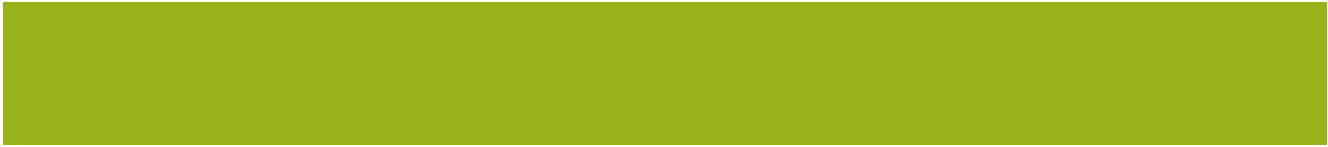 9.5.3	Inkqutyana 5.6: Izalathisi, ekuJoliswe kuko ngoNyaka nangeKota9.5.4	Ingcaciso yomsebenzi ocwangcisiweyo kwisiqingatha esiphakathi sonyaka Ukuchaphazela phantse zonke iinkalo zobomi kunye noqoqosho- kwihlabathi jikelele, kuzwelonke nakwingingqi — IKhovidi-19 ichazwe njengekhawulezisa okobuxhakaxhaka balemihla bekhompuytha kule minyaka ilishumi njengoko uninzi lwamashishini nemibutho inyanzelwe ukuba iqale kwaye ikhawulezise ii-ajenda zazo zobuxhakaxhaka balemihla bekhompuytha. Amawakawaka amashishini kunye nezigidi zabemi eNtshona Kapa kuye kwafuneka batshintshele ngokukhawuleza kwiindlela ezintsha zokusebenza, kubandakanya nokuba nenxalenye ebalulekileyo yabasebenzi abasebenzelaa ekhaya. Olu tshintsho alunakuphikiswa njengoko izithinteli zangaphambili kwinto entsha zisusiwe, kwaye iinkqubo zobuxhakaxhaka balemihla bekhompuytha ngoku yinto esetyenziswayo kwimibutho emininzi. Ngokwenene le yindlela entsha yokusebenza, kwaye isidingo sokukhawulezisa ukusebenza kwamanani nokubuyisela amandla abasebenzi ukuze basebenzele kude kuze nemingeni kunye namathuba.Unyenyiso lokwenza ushishino kwihlabathi lobuxhakaxhaka balemihla bekhompuytha nakwiinkampani ezijolise kubuchwephesha kuhlala kusembindini kwimisebenzi yeyunithi. Kukujonga iyunithi yoQoqosho loBuxhakaxhaka balemihla bekhompyutha ukuqinisekisa intlalo-ntle yamashishini anokuthi asebenze ngokufanelekileyo phantsi kwesi siqhelo sitsha kwaye azilungiselele ngcono umcimbi ophazamisayo onjengobhubhane.|I-Digital Technologies inokubonelela ngenkuthazo ebalulekileyo nenkulu kwezoqoqosho, hayi kuphela kumacandelo akhoyo ePhondo, kodwa nakukhulo lwamashishini amatsha asahlumayo. Nangona kunjalo, imigaqo kazwelonke ayigcinanga isantya kunye nokutshintsha okukhawulezileyo kwemo engqongileyo efunekayo ukukhulisa la mathuba matsha. Kunyaka-mali wama-2021/22, iNkqubo izakube iphuhlisa iindlela ezahlukeneyo zomgaqo-nkqubo wokujongana nezithinteli eziphambili ezithintela ukukhula kwamathuba obuchwephesha, ukusukela kwizenzo zikamasipala, ii-visa, imigaqo ye-drone kunye nophuhliso lwezakhono kubuxhakaxhaka balemihla bekhompyutha. Izithintelo zenkqubo ziza kuchongwa, zihlelwe, zilungiswe ngendlela, kwaye siza kuvusa amaqabane afanelekileyo ukuba ajongane nemiba esecaleni konikezelo. Ukufikelela kubasebenzi abanezakhono ezifanelekileyo kubuxhakaxhaka balemihla bekhompyutha kuhlala kungoyena mqobo ubalulekileyo ubophelelayo kwiinkampani zobuchwepheshe. Umsantsa phakathi konikezelo kunye nemfuno yabasebenzi abanezakhono ezifanelekileyo nabanamava uhlala ungumqobo kushishino. Oku bekuyinyani phambi kobhubhane kwaye ngoku kubhengezwe ngakumbi xa kugxilwe ekusetyenzisweni kobuchwepheshe bobuxhakaxhaka balemihla bekhompyutha kumashishini. Iinkqubo zokuvuselela umdla wabafundi besikolo kwi-ICT njengekhondo lomsebenzi, ukukhawulezisa uqeqesho kulutsha emva kokufunda, kunye neenkqubo zokufakwa kwabafundi ziza kuqhutyelwa phambili ngokubambisana necandelo labucala kunye necandelo lolawulo eliyintloko le-DEDAT loPhuhliso lweZakhono. Oku kufuneka kwenziwe ngokwenqanaba kwaye kufuna ukuba kwenziwe indlela entsha yokubonelela ngabasebenzi abomeleleyo nabakhoyo, abanezakhono kwiingcinga zobuxhakaxhaka balemihla bekhompyutha kwaye baxhotyiswe ngokufanelekileyo kwizidingo.Ukuqhubela phambili kwezakhono zobuxhakaxhaka balemihla bekhompyutha kuza kuqhubeka ngenkxaso yethu ye-I-CAN e-Elsies River neKhayelitsha Bandwidth Barn. La maziko abonelela ngokufikelela okuxabisekileyo kuluntu abasebenza kulo, nangaphaya. Siza kuqhubeka nokusebenza necandelo labucala kumalinge ahlukeneyo ukuvala umsantsa wezakhono eziqwalaselweyo kwindawo yobuxhakaxhaka balemihla bekhompyutha. Ukubekwa phambili kuza kunikwa uqeqesho lwabasetyhini, ulutsha kunye nabemi abakhubazekileyo.Icandelo loQoqosho lobuxhakaxhaka balemihla bekhompyutha lizimisele ukwakha kwiinzuzo zale minyaka idlulileyo ngenjongo yokudala imeko evumayo kunye nokugcina imisebenzi kulo lonke iphondo. Umbono kukuba iNtshona Kapa ibe njengelona phondo linxibeleleneyo, linobuchwepheshe obuninzi kwaye lisebenza kakhulu kwiphondo lobuxhakaxhaka balemihla bekhompyutha eMzantsi Afrika njengomxholo ophambili. Izibonelelo zobuchwepheshe bobuxhakaxhaka balemihla bekhompyutha bokuhluza kuqoqosho. Kumashishini, i-intanethi ikhuthaza ukubandakanywa kweefemu kuqoqosho lwehlabathi ngokwandisa urhwebo, ukukhulisa imveliso yenkunzi, kunye nokuqinisa ukhuphiswano kwindawo yentengiso, ethi yona ithiye into entsha. Izisa amathuba emakhayeni ngokudala iintlobo ezintsha zemisebenzi, ukuxhotyiswe kwakhona ngezakhono kwanokuxhobisa ngokwengezelela izakhono kubasebenzi, nokuvelisa intsalela yabathengi. Yenza ukuba abemi bafikelele kwiinkonzo zikarhulumente, yomeleza amandla karhulumente, kwaye uyisebenzise njengeqonga labemi lokujongana neengxaki zomanyano lwabasebenzi.Iinzame ziza kuchithwa kwinkxaso yobuxhakaxhaka balemihla bekhompyutha nobuchwepheshe kunye nokukhulisa. Uthungelwano olunamandla lweenkampani zokuqala kunye nobuchwepheshe obuphumelelayo bubonwa njengezinto ezibalulekileyo kwimpumelelo yeenkampani zokuqala. INtshona Kapa iza kwakhela phezu kwale meko ikhoyo kwaye ikhuthaze inkcubeko yonyenyiso lokwenza lula ushishino ukubonelela ngendawo efanelekileyo yotyalo-mali lwasekhaya kunye ne-FDI yamashishini ahambelana nobuxhakaxhaka balemihla bekhompyutha nobuchwepheshe. Ukuphuhlisa inkqubo yezendalo yabancedisi kunye nabakhulisi, ilinge lomrhwebi ngemali eninzi kunye neengelosi zotyalo-mali ziza kutsala kwaye zikhuthaze umsebenzi weengqondo ezikrelekrele. Le meko izakutsala ifunxe italente kwezinye iindawo elizweni, kwingingqi, kwilizwekazi nakwilizwe jikelele, kwaye kuzakubakho imiyalezo yokuthengisa ukuza kuthi ga ngoku.Ushishino lobuxhakaxhaka balemihla bekhompyutha luza kukhuthazwa kokubini, kwicandelo le-ICT nakwishishini ngokubanzi. Ukuphendula kubhubhane weKhovidi-19, iNkqutyana yezoQoqosho loBuxhakaxhaka balemihla bekhompyutha iphendule kwiimfuno zabemi kunye namashishini ngeendlela ezininzi, kubandakanya nephulo le-#GoDigitalWC elibandakanya ii-webinars, amanqaku ezobuchwephesha kunye noncedo olusebenzayo ngephulo le-'Tech Volunteer '. Le ndlela yemithombo yeendaba ixhobise ii-SMME ngezixhobo ezisebenzayo, iingcebiso kunye nolwazi lokuhambisa okanye ukwandisa ishishini labo kwi-intanethi kwaye yabakhuthaza ukuba basebenzise ubuchwepheshe bobuxhakaxhaka balemihla bekhompyutha ukuphucula ukusebenza kwabo ngempumelelo kunye nokhuphiswano. Umfutho kunye nokufundwa kweli xesha kuza kwenziwa kuxhaswe kuze kuqiniswe. Oku kubandakanya iinkqubo zokwandisa ukubaluleka nokuthumela izinto kwamanye amazwe, kunye nokuma kwamazwe ngamazwe kweenkampani zalapha ekhaya kubandakanya neKapa: Indlela ye-Afrika yoBuchwepheshe bobuGcisa ekumiseni ubume behlabathi. Eyona ndlela ilungileyo yokuziqhelanisa nezinto ezintsha ekusetyenzisweni kobuchwepheshe iza kukhuthazwa njengenkxaso yobuxhakaxhaka balemihla bekhompyutha kunye nobuchwepheshe kwaye ukukhulisa kuhlala kungumxholo ophambili kuwo onke amashishini angengowobuchwepheshe okanye amashishini amileyo okt. ubuchwepheshe buya kusetyenziswa ngokuxananazileyo kuwo onke amacandelo ukuqhuba imveliso kunye nokhuphiswano. Ukubandakanyeka kwezobuchwephesha kwimveliso kunye namacandelo kuya kucwangciswa kwaye kwenzelwe ukuphumeza oku.ISebe loPhuhliso lwezoQoqosho noKhenketho – IsiCwangciso sokuSebenza soNyaka wama-2021/22	|	103Inkqutyana izakuqhubeka nokubhexesha ukwamkelwa kobuchwepheshe bobuxhakaxhaka balemihla bekhompyutha ngaphakathi kwe-DEDAT ukuqhuba imveliso kunye nokuyila kwindawo yokusebenzela, ekhokelela ekuphuculeni ukusebenza konikezelo lweenkonzo kunye nokusebenza. Oku kuzakwenziwa ngokuqhubela phambili kweeprojekthi ezine 'zentlungu' ezinxulumene noxwebhu oluzenzekelayo, unxibelelwano, ulawulo lwabachaphazelekayo kunye nengxelo yeprojekthi. Uqeqesho lwangaphakathi luza kuqhutywa ukulungiselela ukuhanjiswa kweendlela ezilungileyo ekusebenziseni i-software kunye neenkqubo.9.5.5	Inkqutyana 5.6: ImiNgcipheko ePhambili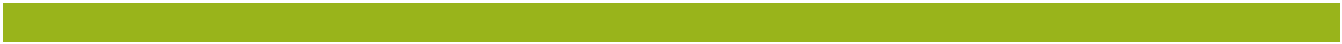 9.6	INKQUTYANA 5.7: UQOQOSHO LOHLAZA9.6.1	InjongoKukukhuthaza uphuhliso loqoqosho lohlaza kunye namashishini ahambelana nawo kunye nokuququzelela ukuphuculwa kobuchule bokusebenza kunye nozinzo ukomeleza ukhuphiswano kunye nokomelela koqoqosho luphela.9.6.2	Inkqutyana 5.7: Iziphumo, Iimveliso, Izalathisi zoMsebenzi nokuJoliswe kuko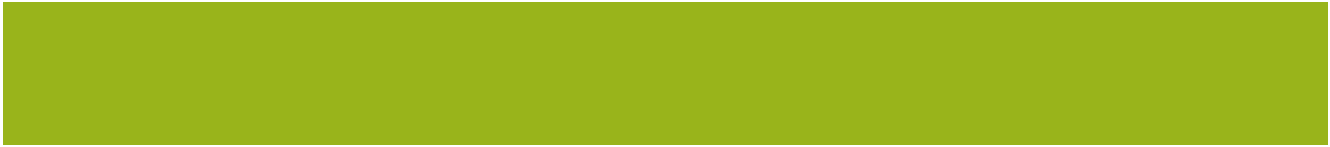 9.6.3	Inkqutyana 5.7: Izalathisi, ekuJoliswe kuko ngoNyaka nangekota |9.6.4	Ingcaciso yomsebenzi ocwangcisiweyo kwisiqingatha esiphakathi sonyakaUmngcipheko wezoqoqosho, ukomelela nokutshintsha kwemozulu Iziphumo zoqoqosho zokungabikho kokhuseleko lwamanzi kunye namandla kunye neentshukumo zempendulo yenguqu kwimozulu (umz. Ukongeza, ukukhula kwecandelo loqoqosho lohlaza (okt. ezo shishino zibonelela ngobuchwepheshe bohlaza, iimveliso kunye neenkonzo) zenza imveliso yasekhaya kunye namathuba okudala imisebenzi.Ingxelo yeMingcipheko yeHlabathi yeForam yezoQoqosho yama-2021 ibonisa ukuba iingozi ezine kwezintlanu eziphezulu zehlabathi ngokubhekisele kumathuba zinxulumene nemozulu, ngaphandle kwezifo ezosulelayo. Ukongeza, ezintathu zomngcipheko ophezulu ezintlanu zehlabathi ngokwempembelelo zinxulumene nemozulu. Zombini amandla kunye nokomelela kwamanzi zizixhobo ezibalulekileyo kumlo ochasene neengozi ezinxulumene notshintsho lwemozulu.Ngelixa amadama aseNtshona Kapa (avala iNdawo eqokelela amanzi oMlabo iGouritz esebenza iKaroo) egcwele ngokupheleleyo emva kwemvula yowama-2020, ukhuseleko lwamanzi luhlala lungumceli mngeni kwiphondo ngenxa yoqikelelo lweenguqu kwimozulu eNtshona Kapa, kubandakanya nokuncipha kwemvula, amaqondo obushushu aphezulu kunye nokunyuka kwesantya somoya; ukudityaniswa nokungabikho kwemithombo eyahlukeneyo yokuhambisa amanzi; ukonakala kweziseko zophuhliso; kunye nokunyusa iimfuno zamanzi noluntu kunye nokukhula koqoqosho. Imbalela yowama-2017/18 ibonise indlela ekunokwenzeka ngayo ngokukhawuleza ukuqala kwembalela kwaye ubungakanani beempembelelo zoqoqosho ezibangelwe yingxaki yamanzi zazinkulu. Amashishini amaninzi ayayiqonda into yokuba ingxaki yokuphela kwamanzi eNtshona Kapa yaphela (ngaphandle kweKaroo) ngenxa yokuhlasela kwemvula. Ngelixa inqanaba elithile lokomelela kwamanzi lakhiwa ngamashishini ngokuphucula ukusebenza kwawo ngendlela eyiyo kunye nokuphumeza ezabo iinkqubo zokunyusa amanzi, uninzi lweenguqu zenkqubo ezifunekayo ukomeleza iinkqubo zamanzi eNtshona Kapa, ukomeleza amashishini kwicandelo lamanzi nokukhusela amashishini kunqongophala kwamanzi kwixa elizayo ifuna umsebenzi ongaphezulu. Njengenxalenye yomxholo weMisebenzi yesiCwangciso soVuselelo seNtshona Kapa esijolise ekwandiseni utyalo-mali nakwamanye amazwe, uzinzo lwamanzi eNtshona Kapa kufuneka luphuculwe ukuqinisekisa ukhuphiswano lwamashishini nokugcina ukuzithemba kubatyali-mali eNtshona Kapa. Uninzi lwamacandelo oqoqosho ajolise kuhlumo eNtshona Kapa anamanzi anamandla. Ukongeza, imeko yeyantlukwano yendalo kunye nendawo eziphila kuyo, amanzi aphakathi elizweni naweelwandle kunye nonxweme eNtshona Kapa konke kuyehla. Ezi nkqubo kunye neemveliso kunye neenkonzo abazibonelelayo zenza isiseko samanzi oqoqosho kunye nokomelela kotshintsho lwemozulu kunye nomsebenzi oqhubekayo woqoqosho.UMzantsi Afrika kungoku nje ubeka ikuluhlu lwe-106 kumazwe ali-115 kwisalathiso seForam yezoQoqosho kwiHlabathi (i-WEF) sokutshintsha kwamandla (oko kukuthi, ukusuka kumafutha asekelwe kwizibaso zefosili ukuya kwinkqubo esekelwe kumandla ombane) (i-ETI2020). Ukhuseleko lwamandla kunye nozinzo lokusingqongileyo yimimandla ebalulekileyo exhalabisayo, kwaye amalahle ayaqhubeka ukuhlala engoyena ndoqo wenkqubo yamandla eMzantsi Afrika ebonelela ngama-84% yokuveliswa kombane eMzantsi Afrika. Ukongeza kwimiba yezemali neyokusebenza, ubudala beenqanawa zamalahle zakwa-Eskom kunye nolawulo lokuqinisekisa ukuba unikezelo oluthembakeleyo olungaguquguqukiyo, kule minyaka idlulileyo, lubonise ukuba kuphela malunga nama-60% amandla aveliswe kwizithuthi zamalahle zakwa-Eskom ezingama-44GW ezinokuhanjiswa ngokuthembekileyo. Oku kukhokelele ekucinyweni komthwalo okuqhubekayo, ukuwohloka komnyaka ngonyaka (ukunyuka komthwalo kweyeThupha wama-2020 kwakungama-23% kubi kakhulu kunowama-2019 nangona i-GDP yokwenyani yayisezantsi nge-9% ngaxeshanye ngowama-2019) ekuqikelelwa ukuba kudle uqoqosho lwelizwe ama-R500 ezigidi kwinqanaba ngalinye ngosukuISebe loPhuhliso lwezoQoqosho noKhenketho – IsiCwangciso sokuSebenza soNyaka wama-2021/22	|	105Isalathiso sokutshintsha kwamandla seForam yezoQoqosho yeHlabathi (i-WEF) (i-ETI) minyaka le sibeka amazwe kwiziseko zotshintsho lwamandla, kunye nokusebenza kwenkqubo yamandla ekukhuleni koqoqosho nakuphuhliso, ukhuseleko lwamandla kunye nokufikelela, kunye nokuzinza kokusingqongileyo. Esi sikhokelo sisekwe kubungqina sibonisa ukulungela ukutshintshela ukukhusela, ukuzinza, ukufikeleleka, kunye neenkqubo zamandla ezibandakanyayo.kuqoqosho lweNtshona Kapa ngama-R75 ezigidi ngosuku ngalunye. Iindleko zamandla angalondolozwanga ngenxa yokuchitheka komthwalo kweyoMsintsi wama-2020 ziqikelelwa kwi-R160 yezigidi kwilizwe kunye nama-R20 ezigidigidi yeNtshona Kapa. Iimpembelelo zokuphungulwa komthwalo kwingeniso kamasipala esele ixinekile, ngakumbi emva kweKhovidi-19, zisongela uzinzo loomasipala kunye nonikezelo lweenkonzo.Ukutyikitywa kwesiVumelwano soMzantsi Afrika saseParis (kowama-2015) kufuna ukuncitshiswa kokukhutshwa ngokuhambelana nezibophelelo zotshintsho lwemozulu (ngokuyinxenye oluqhutywa ngerhafu yela lizwe). Oku, kunye nokwanda kweendlela zamanye amazwe ngokubhekisele kwiindlela zokwenza uhlengahlengiso kwimida yekhabhoni, kufuna ukuba uqoqosho lweli lizwe lunciphise umkhondo wekhabhoni ukuphucula ukhuphiswano kunye nokukhulisa ukuthunyelwa kwelinye ilizwe kunye nokunciphisa ngokufanelekileyo ngokuchasene nomngcipheko obangelwe kukutshintsha kwemozulu. IsiCwangciso seZibonelelo esiHlanganisiweyo (i-IRP2019) (sabhengezwa kweyeDwarha wama-2019) esikhokelela ekuqhubekeni kweBhidi yeWindows yeNkqubo aHlaziyekayo yaMandla oMbane aZimeleyo yeNtengo yaMveliso yaMandla (i-REIPPPP); kunye nezilungiso kwimimiselo yombane kumandla ombane omtsha, ukwenzela ukwenziwa kwamandla ombane kamasipala (efakwe kwigazethi kweyeDwarha wama-2020); Okudityaniswa nenkqubela phambili yokuqhaqha u-Eskom, ziimpawu ezincomekayo zentando yesininzi, ikhabhoni ephantsi negunya lamandla. Amandla ombane ahlaziyekayo kunye namanye amandla enziwe afumaneke nge-IRP (2019) aya kuvumela amandla ombane ahlaziyekayo kunye nekhabhoni esezantsi amandla okuxhumanisa kwigridi kwisithuba nje esifutshane kakhulu kunokwakha amalahle amatsha kwaye kuya kuzisa ukuncitshiswa okufunekayo ukukhutshwa kwegesi yendlu yokukhulisa izityalo yokunxulunyaniswa nokusetyenziswa kombane kwiphondo nakwilizwe. Utyalo-mali kumandla ahlaziyekayo lukwabonelela ngamathuba okuvuselelwa koqoqosho loMzantsi Afrika kunye neNtshona Kapa ngophuhliso lwezixhobo ezitsha zamandla, ukudalwa kwemisebenzi, ukhuphiswano oluphuculweyo lwamashishini kunye nokuzithemba okuphuculiweyo kweshishini, ngelixa kusenziwa amandla otshintsho olukhawulezileyo lwamandla ngokubhekisele kwikamva elihlaziyiweyo elisekwe kumandla.Ababhexeshi bazo zombini ubhubhane kunye nomngcipheko wotshintsho lwemozulu kuyafana: ukuphazamiseka kwendalo kunye nemveliso engazinzanga kunye nokusetyenziswa luluntu3,4. Uqoqosho oluquka lonke uqoqosho lohlaza luyakwazi ukujongana kunye nokuthomalalisa lemingcipheko ngelixa lusenza ukuba sikwazi ukuziqhelanisa neempembelelo zale mihla zomngcipheko ngokwakha uluntu olomeleleyo, oluzinzileyo noluntu olunoqoqosho. Ukongeza, uqoqosho lohlaza, luxhaswa yimigaqo yophuhliso oluzinzileyo, luyanciphisa luze lubuyise ukuphazamiseka kwendalo kunye nokuqinisekisa imveliso kunye nokusetyenziswa okuzinzileyo. Kungenxa yesi sizathu le nto kufunwa ukuba kuvuselelwe imeko yoHlaza noZinzo lweKhovidi-19 kwihlabathi liphela ngoorhulumente (kubandakanya urhulumente woMzantsi Afrika), iZizwe eziManyeneyo, imibutho yoluntu, imibutho yophuhliso noluntu ngokubanzi ngokufanayo.Zombini, amanzi kunye notshintsho lwemozulu luhleli kwirejista yomngcipheko wePhondo kunye nokomelela kwamanzi kuqoqosho kunye nokukhuseleka kwamandla ombane kuhlala kungumngcipheko we-DEDAT..Injongo yoqoqosho lohlaza kukuphucula ukomelela kwemithombo yamashishini ngokuphucula ukusebenza kwamanzi nokusebenza kwamandla ombane kunye nokufumana eminye imithombo ezizinzileyo; kunye nokwenza nokukhuthaza ubonelelo ngeempahla zoqoqosho lohlaza, iinkonzo kunye nobuchwepheshe zenzelwe apha ekhaya kangangoko ukuxhasa oku kungasentla. Oku kuzakwenza ukuba uqoqosho olomeleleyo lwezixhobo luxhaswe kwaye luxhase ubuchwepheshe bezolimo, imveliso kunye necandelo lokufezekisa nelifikelelekayo - iziko lehlabathi loqoqosho lohlaza.Iindleko zaMandla angaSetyenziswanga (i-COUE) ziphakathi kwe-R6.77 / kWh (yamakhaya), ama-R23 ukuya kuma-R50/kWh (ngqo, ukuya kuthi ga kuma-R87.50/kWh kwiindleko zoqoqosho zizonke.Iqonga lobuNzululwazi-loMgaqo-nkqubo kwiNkqubo yeNdalo neenkonzo zeNdalo, kowama-2020. Ucweyo lwe-IPBES kwiiNtlobo-ntlobo zezinto eziphilayo nakooBhubhane - Isishwankathelo sebhunga. Iiyafikeleleka apha: https://ipbes.net/sites/default/files/2020-10/IPBES%20Pandemics%20Workshop%20Report%20Ulawulo% 20Isishwankathelo% 20Final.pdf Ingxowa-mali ye-Wildlife yeHlabathi, yowama-2020. Iyafikeleleka apha: https: // wwfeu.awsassets.panda.org/downloads/the_loss_of_nature_and_rise_of_pandemics___protecting_human_and_planetary_health.pdf |Ixabiso leRandi lotyalo-mali kubuchwephesha bohlaza, iinkonzo kunye neemveliso eziququzelelweyo zinika isibonakaliso esicace gca “samathuba amatsha oqoqosho lohlaza” yinxalenye yesiphumo esichazwe ngaphambili. Qaphela ukuba oku kuyakubamba kuphela amashishini amatsha okanye andisiweyo oqoqosho lohlaza, kodwa hayi ukuba kutyalwe iRandi ngamashishini amakhulu ekuphuculeni ukomelela kwezixhobo.Indlela yokuphucula ukomelela kwezixhobo (kugxilwe kumandla ozinzileyo kuqoqosho nasemanzini) Iziphumo ekujoliswe kuzo zomsebenzi wamandla ombane nawokumelana namanzi kwimeko yomxholo woMsebenzi wesiCwangciso soVuselelo seNtshona Kapa zezi: ukuphuculwa kwamandla ombane nokomelela kwamanzi; ukukhula kwamathuba entengiso kushishino lwecandelo lezamandla ombane kunye namanzi; ufikelelo olwandisiweyo lwentengiso lweshishini lokuthumela kwamanye amazwe (ikhabhoni esezantsi kunye nemizila); igalelo elisezantsi, iindleko zothutho nokuthobela; kuncitshiswe iindleko zokungathotyelwa komthetho; ukuphuculwa kwamandla okutshintsha kwemozulu; ukunciphisa utshintsho lwemozulu; kunye nokubonelela ngemfuno yangaphakathi yokubonelela ngamashishini asecaleni. Zonke ezi zinto ziza kuthi zikhokelele kukhuphiswano olwandayo lwamandla kunye namashishini ecandelo lamanzi ngezibonelelo eziluncedo; utyalo-mali kubuchwepheshe bamandla ombane kunye namanzi, iinkonzo kunye neemveliso; ukwanda kokhuphiswano kushishino; ukwanda kokuzithemba kweshishini kunye nokudala kunye nokugcina kwemisebenzi. Ukubekwa phambili kwamacandelo kunye necandelo lenkxaso yoomasipala kunye neyeshishini ekuphuculeni ukomelela kwamandla kunye namanzi kwenziwa kusetyenziswa inyathelo likamasipala lokomelela kwamandla ombane, iprojekthi yenkxaso yoqoqosho lohlaza, umsebenzi wokulinganisa amanzi kuqoqosho, iiprojekthi zokumelana namanzi kwicandelo kunye neendlela zemali kunye neemodeli ukuphucula iprojekthi yokomeleza amanzi.Umgaqo-nkqubo woQoqosho loHlaza nolungelelwaniso locwangcisoUqoqosho lohlaza luhambelana nomba ophambili ngokubaluleka wesiCwangciso soKwakha ngokutsha noVuselelo loQoqosho loMzantsi Afrika (kweyeDwarha wma-2020): Ukuqinisekisa ngoKhuseleko lwaMandla oMbane, ngakumbi ekuphuculeni ukuthembeka konikezelo, ukuvumela ukuveliswa kwenzelwe ukusetyenziswa, ukwahlulwa kunye nokudityaniswa kwamaqela kwa-Eskom nokuphunyezwa kwe-IRP kuqinisekiswe ulwahlulo lwezixhobo, kunye nesakhelo sokungenisa uLwelo lweGesi yeNdalo kunye noyilo; ummandla ophambili kwiziseko zophuhliso, ingakumbi iziseko zophuhliso lwamanzi kunye neenguqu kwicandelo lezamandla ombane; ummandla ophambili kuqoqosho lohlaza, ngakumbi ukwanda kokusetyenziswa kweendlela zemali kunye nemali yemozulu yohlaza ukunciphisa imikhondo yekhabhoni kunye nokuxhasa ngemali inguqu elungileyo; kunye nommandla ophambili kuKhuseleko loKutya, ngakumbi icandelo lezolimo nokulungiswa kwecandelo lotshintsho lwemozulu. Umsebenzi ukwangqinelana nenani lezinto eziphambili ngokubaluleka ze-NDP (kunye neziphumo): inguqu kwezoqoqosho kunye nokudala imisebenzi, ngakumbi nangakumbi: ukudala imisebenzi enesidima, ukukhula okubandakanya uqoqosho kunye nokuvuselelwa ngokutsha kwemizi-mveliso kwezoqoqosho kunye nokuvela kwamacandelo akhuphisanayo kwihlabathi liphela; umbane, amanzi, umzila kaloliwe namazibuko kunye notshintsho lwemozulu, kubandakanywa amacandelo eziseko ezisebenzayo, ezithembekileyo nezinobuchule (unikezelo olukhuselekileyo lwamandla nokhuselo lwamanzi); kunye ne-Afrika nehlabathi elingcono, ngokubhekiselele ekunciphiseni ukuba sesichengeni kwamacandelo aphambili kutshintsho lwemozulu; Ukuncitshiswa kokukhutshwa kwegesi kwiNdlu yokukhulisela izityalalo kuwo wonke uMzantsi Afrika; uqeqesho kunye nokwenza izinto ezintsha (umz. uqeqesho lobuchule be-PV). Ukubhexesha iindlela zokuphucula ukomelela kwamandla ombane kunye namanzi eNtshona Kapa kuza kuqinisekisa igalelo lePhondo kwi-ajenda kazwelonke.Amangenelelo esicwangciso esiphambili aza kwenziwa ukujongana nemiceli-mngeni yokomelela kwezixhobo ezilapha ngasentla zibandakanya:Ulungelelwaniso lobuchule kunye nabachaphazelekayo ukomeleza ushishino kunye nabachaphazelekayo kwindalo.Inkxaso ethe ngqo kumashishini nakoomasipala.Ukuvula izithintelo zenkqubo.Ulawulo lolwazi nonxibelelwano.Ilinge lokoMeleza aMandla ombane kaMasipala yinkqubo ephakamisa ilizwe apho umsebenzi wamandla ombane weSebe wenziwa khona.ISebe loPhuhliso lwezoQoqosho noKhenketho – IsiCwangciso sokuSebenza soNyaka wama-2021/22	|	107Ucwangciso nolungelelwaniso lwabachaphazelekayo ukomeleza ushishino nabachaphazelekayo kwinkqubo yezendaloUqoqosho loHlaza yindawo exananazileyo kakhulu nomiliselo olunabela kuzo zonke iindawo ekugxilwe kuzo phantsi komxholo weMisebenzi wesiCwangciso soVuselelo seNtshona Kapa, uninzi lwamasebe e-WCG kunye nabathathi-nxaxheba bangaphandle abaliqela. Ukongeza ekubeni yindawo ekugxilwe kuyo yesiCwangciso soVuselelo seNtshona Kapa, ukomelela kwezixhobo kufanelekile kwaye kuza kufuneka kudityaniswe kuzo zonke iinkalo ekugxilwe kuzo phantsi komxholo weMisebenzi yesiCwangciso soVuselelo seNtshona Kapa, oko kukuthi: ukukhulisa amathuba emisebenzi nezakhono zabantu abangenamisebenzi; ukukhulisa utyalo-mali kwicandelo labucala kunye nokuthumela kwamanye amazwe (amacandelo); ukuxhasa ii-SMME kunye necandelo elingekho sesikweni; ukukhawulezisa ubume bokwenza ushishino; kunye nokunyusa iziseko zoncedo kwicandelo likarhulumente. Ukongeza, umsebenzi kuza kufuneka wenziwe kubo bonke oomasipala kwaye ngendlela eya kukhulisa ishishini kunye nokuzithemba kubatyali-mali.Imixholo yokomelela kwezixhobo ikwafuna ukudityaniswa kumasebe ohlukeneyo e-WCG, anje ngeMicimbi yeNdalo nesiCwangciso soPhuhliso (i-DEADP) (abakhokela kuqoqosho lwenkunkuma nakuqoqosho lweentlobo-ntlobo zezinto eziphilayo nakwimibandela yokubanjwa kwamanzi, isivumelwano samanzi, ubume bezinto eziphilayo, ulawulo lonxweme, uhlengahlengiso kutshintsho lwemozulu, uzinzo, utshintsho lwemozulu kunye nonxibelelwano olunxulumene nezixhobo, imiba enxulumene nokukhutshwa/imiba yekhabhoni ephantsi, iiMvavanyo zeMpembelelo yezeNdalo (ii-EIA), kunye nokunciphisa utshintsho lwemozulu), ezoLimo (i-DoA) (ezikhokelela kwiNkqubo yoPhunyezo lwe-Smart Agri neeprojekthi zeziseko zophuhliso ezininzi ukuvula amanzi okunkcenkceshela), ezoThutho neMisebenzi yoLuntu (i-DTPW) (abakhokela kwisiCwangciso seCandelo lezoThutho kuTshintsho lweMozulu nokuphunyezwa kwamandla ombane nomlinganiselo wokomelela kwamanzi kumaziko e-WCG - kunye neSebe leMfundo laseNtshona Kapa ( i-WCED) kunye neSebe lezeMpilo (i-DoH), ukuHlaliswa kwaBantu (i-DHS) (abaqhubekekayo ngokusebenzela ukuphucula ugcino lwamandla ombane namanzi emakhayeni), URhulumente weNdawo (i-DLG) (oyena ndoqo ekugcineni nasekuphuliseni izibonelelo zamandla ombane namanzi kunye nokuphononongwa kwemodeli yengeniso kamasipala yokujonga ukomelela kobutyebi) kunye noNondyebo wePhondo (iPT) (exhasa uhlaziyo lwemodeli yengeniso kamasipala enikwe imeko yotshintsho losetyenziso lwezixhobo kunye nobunini), phakathi kwezinye izinto. Imiba efana nezinye/ izixhobo zokwakhiwa kohlaza kunye nobuchwepheshe ziyaphononongwa yi-DHS, i-DTPW, i-DoH ne-WCED, ixhaswa yi-DEDAT. Okuphambili kweli candelo kubandakanya uthethwano namaziko ophando, amashishini oqoqosho lohlaza, icandelo likarhulumente noluntu ukwandisa ukwenziwa kwezinto ezintsha, ukwabelana ngolwazi, imiboniso yobuchwepheshe, ukuvavanywa kunye nokunikwa iziqinisekiso, ukuthengiswa kunye nophuhliso lwezakhono kunye nokusebenza ngokubambisana.Iiprojekthi ze-DEDAT ezigxile kumandla ombane zibandakaya:Ngokusebenzisa ilinge loKomeleza aMandla ombane kaMasipala (i-MER) kunye neeprojekthi zalo, zikhokele indlela ecwangcisiweyo yokuqinisekisa ukomelela kwamandla ombane eNtshona Kapa kwixesha eliphakathi ukuya kwelide - ukuxhasa ukwenziwa kweeprojekthi zamandla ahlaziyekayo eziphucula ukufikeleleka, nokubanako, ukhuseleko kunye nekhabhoni ephantsi yendalo yamandla ombane. Lo msebenzi ukwalungiselela ukulungelelanisa nokulawula abathathi-nxaxheba bamandla ombane eNtshona Kapa ukuze a) kuhanjiswe ubhengezo lwezikhundla zamandla ezicwangcisiweyo, kunye b) nokumiliselwa kwezenzo zexesha elifutshane, eliphakathi nelide ukuphucula ukomelela kwamandla ombane eNtshona Kapa.Ngeeprojekthi zayo zamanzi, kuza kugxininiswa kwi-:Ulungelelwaniso lwesicwangciso sokomeleza amanzi kuqoqosho: Ukubonelela ngesikhokelo esicwangcisiweyo kunye nokuxhasa iinkqubo zokomelezwa kwamanzi noqoqosho kunye neeprojekthi.Ukwakha ubuhlakani nentsebenziswano: Ukunceda ukomeleza ubudlelwane phakathi koomasipala kunye namashishini endawo, kubandakanya nokwenza iingxoxo ezivulekileyo malunga nohlobo nobungakanani bemingcipheko enxulumene namanzi kuqoqosho lwasekhaya nokukhula koqoqosho kunye nokuchongwa kwemingeni yeshishini efuna ukusonjululwa.|Inkxaso ethe ngqo kumashishini (nakoomasipala)Inkxaso ethe ngqo kumashishini iyafuneka ukubenza bakwazi ukumilisela amanyathelo okomelela koovimba - kokubini malunga nokuqonda imeko yeshishini kolu tshintsho kunye nokubanceda bavavanye obona buchwephesha bufanelekileyo okanye izisombululo kunye neemodeli zezemali okanye zekhontrakthi. Inkxaso ebonelelweyo ifuna ukuba yi-agnostic- okt ingakhethi buso kuyo nayiphi na itekhnoloji, imveliso okanye inkonzo. Inkxaso ethe ngqo ikwabonelelwa kula mashishini abonelela ngetekhnoloji eluhlaza, iimveliso kunye neenkonzo, ukubanceda kuphuhliso lwengcinga, uphando kunye nophuhliso, ukuchongwa kwemakethi kunye nokufikelela kunye nokufikelela kwimodeli yezemali okanye yemali.Direct support to businesses is required to enable them to implement resource resilience measures – both in terms of understanding the business case for these changes as well as helping them to assess the most appropriate technologies or solutions and financial or contractual models. The support provided needs to be agnostic – i.e. not biased towards any particular technology, product or service. Direct support is also provided to those businesses that supply green technologies, products and services, to assist them with concept development, research and development, market identification and access and access to finance or financial models.Inkxaso ethe ngqo koomasipala namasebe e-WCG iyakuba ngokubandakanya ukunceda ekuqondeni ubungakanani kunye nobungakanani bezinto ezinobungozi kuqoqosho lwengingqi kunye nokukhula kwezoqoqosho kunye nokusebenza ngokubambisana ukuphucula ukomelela kwamandla kunye namanzi kwimisebenzi yabo okanye kwiindawo zabo. Ngolu hlobo, inkqutyana iya kuxhasa ulungelelwaniso kunye nolungelelwaniso lokomelela kwezixhoboDirect support to municipalities and WCG departments will be through engaging to help understand the nature and scale of resource risks to local economies and economic growth and working in partnership to improve energy and water resilience in their functions or areas. In this light, the sub-programme will support the alignment and co-ordination of resource resilience.Ngeeprojekthi zayo zamandla ombane, kuza kugxininiswa kwi:Nkxaso ethe ngqo koomasipal, phantsi koncedo lwelinge lokoMelezwa kwaMandla ombane kaMasopala uku, (1) vavanya ukulungela kwabo (ngokwezamali, uxhotyiso lwezixhobo, uxhotyiso lothungelwano, ucwangciso ukuphumeza(okt. imveliso yabo), kufunyanwe kumandla omlinganiselo osetyenziswayo, usasazo lwemveliso, imveliso encinci esekelwe kumlinganiselo (i-SSEG) neenkqubo zokugcina amandla ombane; kunye/okanye kuvunyelwe urhwebo lwamandla ombane, (2) ubonelelo lweenkonzo zeprojekthi yophuhliso koomasipala ukuvumela uphunyezo lwentengo kunye/okanye kwiinkqubo zokugcina/zemveliso yamandla ombane ngokokulungela kwabo, (3) ukuncedisa umasipala ekuvaleni imisantsa yokungalungeli, kunye (4) ukuphuhlisa umfanekiso ngqondweni weeprojekthi zamandla ombane babo bonke oomasipala.Inkxaso yemizi-mveliso ethe ngqo (kwicala leemfuno): Ukufumana ulwazi ngokuthe ngqo kunye nokuphendula ngokuthe ngqo kwimibuzo evela kumashishini afuna inkxaso yobuchwepheshe okanye yolawulo; Ukunxibelelanisa amashishini neenkampani zenkonzo yamandla ukuqhuba ngokusebenza kakuhle kwamandla, ukuxhasa uhlaziyo lweerhafu ezikhutshiweyo ze-SSEG ukukhuthaza ukuthatha nokuzenzela; kunye nokusebenza noomasipala kunye no-Eskom ukunciphisa iimpembelelo zoqoqosho ezinokubakho xa kukho ucimi-cimi wombane.Inkxaso yeshishini ethe ngqo (kwicala lokubonelela): Ukubonelela ngenkxaso yobuchwepheshe okanye yolawulo; ukudibanisa abaphuhlisi bamandla ombane namathuba okufikelela kwimarike; ukufikelela kwezemali kunye nokubonelela ngemarike ehlaziyiweyo, imveliso, iindleko kunye nezinye iinkcukacha.Ngeeprojekthi zayo zamanzi, kuza kugxininiswa kwi:Inkxaso yemizi-mveliso ethe ngqo (kwicala lokufunwa nangokunikezelwa kwenkonzo): Ukufumana uncedo ngokuthe ngqo nokuphendula ngokuthe ngqo kwimibuzo evela kumashishini efuna ezobuchwepheshe, ezolawulo, ezemali, ulungelelwaniso, ukuququzelela, ulwazi kunye nenkxaso yokwenza umataniso; kunye nokunxibelelanisa amashishini neenkampani zenkonzo yamanzi ukuqhuba ukusebenza kakuhle kwamanzi kunye nezinye iindlela zonikezelo lwamanzi ukulungiselela amashishini ukuze kuphuculwe ukomelela kwawo kwamanzi kunye nokukhuthaza imfuno yamashishini ahambelana namacandelo amanzi.Ukuvula izithintelo zenkqubo Ukuvula izithintelo zenkqubo ekuphakamiseni ukomelela kwezixhobo ngelixa kukhuthazwa ukomelela kwezoqoqosho kubandakanya ukusebenza noomasipala, amasebe e-WCG, urhulumente kazwelonke, amashishini kunye nabanye ababandakanyekayo.Iiprojekthi ze-DEDAT ezijoliswe kumandla ombane zibandakanya:Utyalo-mali lwamandla ombane kunye nenkxaso yezinto ezintsha: ukutsala utyalo-mali kwicandelo lezamandla ombane kunye nokuyila eNtshona Kapa, ngakumbi kuMmandla oWodwa wezoQoqosho wase-Atlantis (i-SEZ).ISebe loPhuhliso lwezoQoqosho noKhenketho – IsiCwangciso sokuSebenza soNyaka wama-2021/22	|	109Ukunciphisa izithintelo zorhwebo ngekhabhoni/uhlengahlengiso lomda wekhabhoni: Ukuqonda ukuvezwa kokuthumela kwamanye amazwe kweNtshona Kapa kwizinto ezinokubakho nezisemva kwezorhwebo kunye nokuqinisekisa ukulungelelaniswa kwelinge loKomelezwa kwaMandla ombane kaMasipala ukunciphisa oku..Umthetho onxulumene namandla ombane kunye nokucwangciswa kweqhinga: Ukuphuhliswa, ukuxhaswa, ukubonelelwa ngegalelo okanye ukuphembelela imimiselo, umthetho kunye nocwangciso olukhuthaza ukomelela kwamandla (zombini zizimele kwaye zimanyene) - kwinqanaba likazwelonke, nelephondo nelasekhaya.Ngeeprojekthi zayo zamanzi, kuza kugxininiswa kwi:Uthungelwano lwamanzi amatsha: Ukubandakanya nokukhuthaza ubuhlakani namaziko ophando, amashishini, ababoneleli ngezobuchwepheshe, amaqela ezomthetho, ii-NGO kunye namasebe karhulumente (kuzwelonke nakwamanye amazwe) ukuququzelela amathuba okufunda, utyalo-mali, kunye nokulungelelaniswa kweeprojekthi ukukhuthaza uphuhliso, ukukhula kunye nokufikeleleka kwicandelo lamanzi kweli phondo, ngakumbi kwi-SEZ yase-Atlantis.Umanyaniso lokomeleza amanzi kuqoqosho koomasipala: Ukuxhasa i-DLG ngemigaqo-nkqubo kunye neenkqubo ezinxulumene nembalela ekwakheni ukomelela kwamanzi koorhulumente basekhaya nakuqoqosho lwasekhaya.|Ulawulo lolwazi kunye nonxibelelwano (ukwakha iimfuno zentengiso yobuchwepheshe bohlaza beempahla kunye neenkonzo, ukomeleza ukukhula kwezixhobo zeshishini kunye nokukhuthaza ukuzithemba kushishino nakubatyali zimali)Okuphambili ekuqondeni ukomelela kobutyebi linyathelo elitshintshayo kwindlela uqoqosho kunye nabanye abasebenzisi bezixhobo basebenzisa kwaye bafumane amandla kunye namanzi. Utshintsho lwenyathelo elifunekayo luza kufuna ukuqhutywa ngamajelo aliqela, kodwa konke kuxhomekeke kunxibelelwano olusebenzayo lolwazi kubandakanya iimeko zophononongo, amaxabiso, imigaqo-nkqubo, imikhwa yecandelo, umlinganiso kunye nobuchwepheshe, ukhetho lweemveliso kunye neenkonzo phakathi kwezinye. Ukubonelela ngokwentengiso kunye namathuba kunye nemithetho yolwazi kunye nemigaqo-nkqubo, phakathi kwezinye izinto, iyakuxhasa ukuhluma kunye nokukhula kwamashishini oqoqosho lohlaza. Okokugqibela, unxibelelwano rhoqo nolungafihlisiyo kwimeko yobutyebi kunye nempumelelo ekukhuleni nasekomeleleni kwezixhobo kuqoqosho lwephondo kuza kunceda ukukhulisa ishishini kunye nokuzithemba kubatyali zimali.Ngeeprojekthi zayo zamandla ombane namanzi, kuza kugxininiswa kwi:Amaqonga olwazi nonxibelelwano: Ukuseka, ukugcina kunye nokwazisa amaqonga okwabelana ngolwazi (njenge-110% yewebhusayithi yohlaza) ukuvumela amandla ombane kunye nokusebenza kwamanzi kunye neminye imithombo yamandla ombane neyamanzi ejolise ekwakheni ukomelela kwamandla ombane wexesha elide kunye noqoqosho lwamanzi.Ukubonelela ngolwazi kumgaqo-nkqubo wamandla ombane namanzi kunye nemimiselo yokubonelela ngeendlela zokuphumelela kunye nempumelelo ngokusebenzisa amaphulo onxibelelwano kunye namaqonga olwazi.Ukuvumela utshintsho ekuziphatheni kokusetyenziswa kwamandla ombane namanzi ngokufanelekileyo.Ukwabelana ngeenkcukacha namabali empumelelo oqoqosho lohlaza olunxulumene namathuba otyalo-mali eNtshona Kapa, ngakumbi kwi-SEZ yase-Atlantis.9.6.5	Inkqutyana 5.7: ImiNgcipheko ePhambili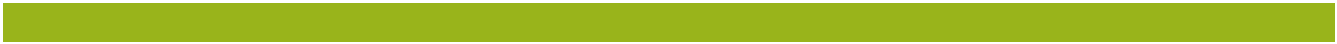 ISebe loPhuhliso lwezoQoqosho noKhenketho – IsiCwangciso sokuSebenza soNyaka wama-2021/22	|	111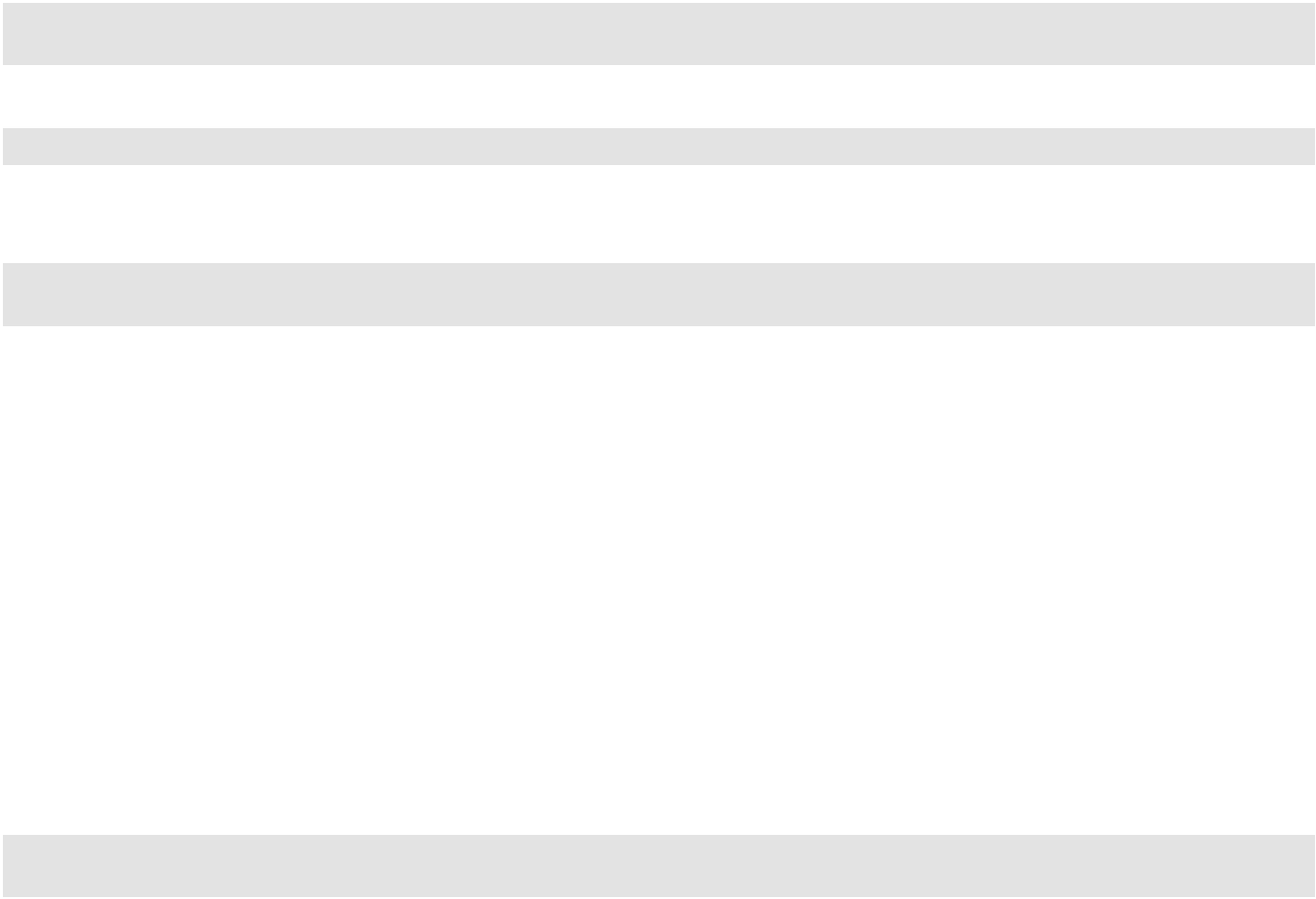 Iyaqhubeka kwiphepha elilandelayo|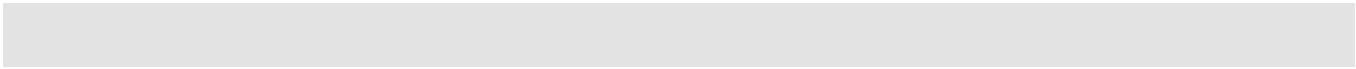 Ingcaciso yegalelo lezixhobo zokufezekisa iimvelisoImisebenzi echazwe apha ngasentla iza kufezekiswa ngemizamo yokudibanisa yeqela leNkqubo. Iqela linezakhono ezahlukeneyo zokulawula nokuphumeza iiprojekthi ukuxhasa uqoqosho. Izakhono eziphambili zibandakanya ukucwangciswa kweprojekthi, ulawulo lwabachaphazelekayo, ukunika ingxelo ngeprojekthi, ulawulo lwezemali, ulawulo lwabantu, ulawulo lwezivumelwano nonxibelelwano.Iqela libumbene kwaye linerekhodi eqinisekisiweyo ukucinga ngokuba ngusomashishini nokurhweba, kunye nezinto ezintsha ekunikezelweni kweenkonzo. Onke amalungu akulungele ngokufanelekileyo, uninzi lokuba kwinqanaba lokuthweswa isidanga, kunye nokutsala kwimvelaphi eyahlukeneyo kwicandelo likarhulumente nakwelabucala ngokujikelezwe kakuhle liqela.9.8 AMAQUMRHU KARHULUMENTE ISebe loPhuhliso lwezoQoqosho noKhenketho – IsiCwangciso sokuSebenza soNyaka wama-2021/22	|	113INKQUBO YESI-6:UKHENKETHO, UBUGCISA NOLONWABO 10. INKQUBO YESI-6: UKHENKETHO, UBUGCISA NOLONWABO 10.1	INJONGOKukuququzelela uphunyezo lwesicwangciso sokhenketho esimanyanisiweyo esiya kuthi sikhokelele ekukhuleni okuzinzileyo nokwandayo kunye nokudalwa kwemisebenzi kushishino lokhenketho.10.2	INKQUTYANA 6.1: UCWANGCISO LWEZOKHENKETHO 10.2.1	InjongoKukuphuhlisa nokuququzelela i-ajenda ecwangcisiweyo.10.2.2	Inkqutyana 6.1: Iziphumo, Iimveliso, Izalathisi zoMsebenzi nokuJoliswe kuko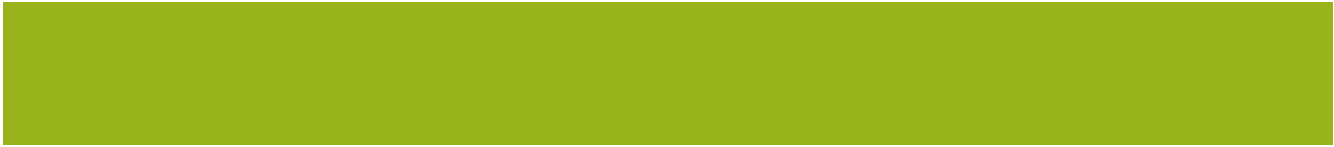 1 10.2.3	Inkqubo 6.1: Izalathiso, ekuJoliswe kuko ngoNyaka nangeKota 10.2.4	Explanation of planned performance over the medium-term periodAmalinge enkxaso kwicandelo lezokhenketho ahambelana nomba ophambili we-VIP yesi-2 (Ukukhula neMisebenzi) ngokubhekisele ekukhuleni kokuthumela kwamanye amazwe kunye nokwanda kotyalo-mali ngokunjalo nesicwangciso seminyaka emihlanu se-DEDAT. Inkqubo izakusebenza kuyo yonke imimandla ekugxilwe kuyo yi-PSP, nangona kunjalo, iza kunika ingqalelo ngakumbi kutyalo-mali kunye nexabiso lezokhenketho nokuxhasa icandelo ukuba likwazi ukukhula kubakhenkethi abafikayo (bamazwe aphesheya nabasekhaya) eNtshona Kapa. Uyilo lwesiCwangciso sezoKhenketho lwaseNtshona Kapa lwama-2030 zilungelelaniswe ngokubaluleka nesiCwangciso seCandelo lezoKhenketho kuZwelonke, aMavula-ndlela kwezoKhenketho kunye ne-NDP. Esi sicwangciso siza kufezekiswa ngentsebenziswano ne-Wesgro DMO kunye nabachaphazelekayo ngokwahlukana kwabo kwiphondo kwinkqubo yezokhenketho.Isigaba sesibini sokuqukumbela isiCwangciso sezoKhenketho eNtshona Kapa siyaqhubeka ukuphendula kwiKhovidi-19 nefuthe eli libe nalo kwicandelo. Oku kuza kugqitywa ngowama-2021 ngokuhambelana nesiCwangciso soVuselelo sezoKhenketho kuZwelonke kunye nesiCwangciso soVuselelo seNtshona Kapa. Uyilo lwesiCwangciso sezoKhenketho seNtshona Kapa sama-2030 ubeka isiseko sokuqalisa ukubumba uphuhliso olufunekayo ukugcina nokuphuhlisa indawo yabakhenkethi ezinzileyo nenenkqubela. Ezokhenketho zinegalelo elikhulu kuqoqosho nakwezengqesho eNtshona Kapa. Ukukhula koqoqosho lweNtshona Kapa kuwo onke amacandelo kufuneka kugxilwe ekuvuseleleni, ekuzinziseni nasekudaleni imisebenzi, ekonyuseni ukuthengiswa kweshishini kunye nasekufezekiseni uxanduva lophuhliso jikelele kuqinisekisa uphuhliso lweSMME notshintsho kushishino lokhenketho. Oku kulungelelaniswe nesiCwangciso soVuselelo seNtshona Kapa esichaza ukhenketho njengecandelo elisemngciphekweni neliza kufumana inkxaso.|Esinye seziphumo zoYilo loMgaqo-nkqubo wezoKhenketho weNtshona Kapa sama-2030 iza kuba kukugxila ekuphuculeni imveliso yezokhenketho nokunikezelwa kwenkonzo yeNtshona Kapa ngothengiso lwendawo ekuyiwa kuyo nophuhliso lwemveliso ngenjongo yokuqinisekisa ukwanda nokuphindaphinda iindwendwe kunye nokwanda kwenkcitho yokhenketho.Ngenxa yeKhovidi-19 nefuthe layo elibi kushishino lokhenketho, iSebe kulindeleke ukuba lidlale indima ephambili ekuqhubeni ukuvuselela uqoqosho kolu shishino. Ukuphazamiseka kwixabiso lengeniso kwezokhenketho elize nalo bhubhane kunyanzelise ukuba kujongwe nzulu iimpembelelo zeKhovidi-19 kwishishini lezokhenketho kunye nemeko zovuselelo. Iziphumo ezivela kuphononongo ziza kunceda i-DEDAT ukuba ibeke phambili amaphulo amangenelelo achongiweyo kwisiCwangciso esiYilwayo ngaloo ndlela inika isiseko sesicwangciso sokubuyisela ixesha elifutshane neliphakathi esihambelana nesiCwangciso soVuselelo kwezoKhenketho kuZwelonke kunye nesiCwangciso soVuselelo seNtshona Kapa esenziwe ngowama-2020/21.Ukuphuma kuMgaqo osaYilwayo wezoKhenketho wama-2030 kananjalo nomsebenzi wokuxhasa uvuselelo lwemizi-mveliso kuphando olucetyiweyo kunye neeprojekthi zocwangciso ezichongiweyo. Ezi zijolise:Ukuzisa ulungelelwaniso olungcono phakathi kokucwangciswa kweziseko zophuhliso necandelo likarhulumente kunye notyalo-mali ngendlela exhasa ukhenketho kunye nokuphucula ufikelelo.Ukudala indlela emanyeneyo ngokudala intsebenziswano kushishino kwinqanaba lephondo nokomeleza ubuhlakani obukhoyo.Ukuxhasa izithili ngocwangciso lwezokhenketho notyalo-mali lweziseko zophuhliso.10.2.5	Inkqutyana 6.1: ImiNgcipheko ePhambili10.3	INKQUTYANA 6.2: UKUKHULA KWEZOKHENKETHO NOPHUHLISO 10.3.1	InjongoKukuququzelela ukukhula nokuphuhlisa ishishini lokhenketho.Kukomeleza umgangatho wamava wabatyeleli kwindawo esiya kuyo ngokubonelela ngeenkonzo zenkxaso ezisemgangathweni wokhenketho.10.3.2	Inkqutyana 6.2: Iziphumo, Iimveliso, Izalathisi zoMsebenzi nokuJoliswe kuko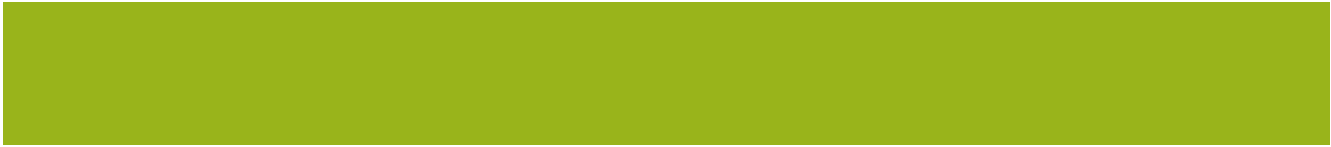 Iyaqhubeka kwiphepha elilandelayoISebe loPhuhliso lwezoQoqosho noKhenketho – IsiCwangciso sokuSebenza soNyaka wama-2021/22	|	117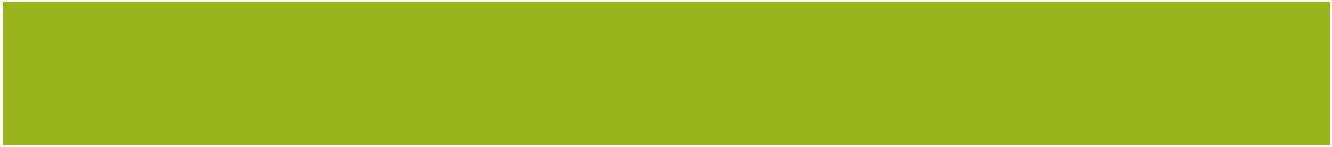 10.3.3	Inkqutyana 6.2: Izalathisi, ekuJolise kuko ngoNyaka nangeKota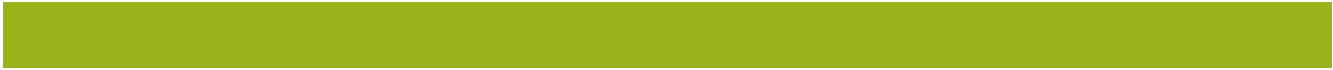 10.3.4	Ingcaciso yomsebenzi ocwangcisiweyo kwisiqingatha esiphakathi sonyakaI-DEDAT izakudlala indima yobunkokeli kwinkqubo yezokhenketho ukuze kulungelelaniswe ukucwangcisa kwinqanaba likaZwelonke kwisiCwangciso seCandelo lezoKhenketho le-NDT, isicwangciso se-SAT yesi-5-kwisi-5, isiCwangciso soVuselelo loKhenketho kuzwelonke, isiCwangciso soVuselelo seNtshona Kapa kwanoYilo loMgaqo wezoKhenketho wama-2030 oluchonga iindawo zentengiso kunye neendawo ekujoliswe kuzo kulawulo. Inkxaso yaseMva kweKhovidi-19 kumacandelo asemngciphekweni afana nokhenketho anganegalelo ekudaleni imeko-bume yokudala amathuba emisebenzi kunye nokuqhubekeka kokuphunyezwa kweeprojekthi ezikhethwe yiNgxowa-mali yoPhuhliso lweMveliso yoKhenketho (eyasungulwa ngo-2020) eza kuthi izuze ngokuthe ngqo kushishino lokhenketho kwaye ifake isandla kungenelelo lwakwangoko, ngelixa kwakhiwa isiseko semveliso eyahlukeneyo kunye neyomeleleyo yemveliso yengingqi.Icandelo lezokhenketho liza kugxila kumalinge enkxaso ezithili zokhenketho ezijolise ekunikezeleni ngenkxaso kwizithili ezahlukeneyo zeNtshona Kapa ngenkxaso yeziseko zophuhliso, ukuthengisa kunye nophuhliso lweemveliso.Iinkqubo ezicwangcisiweyo ziza kugxila kule misebenzi ilandelayo: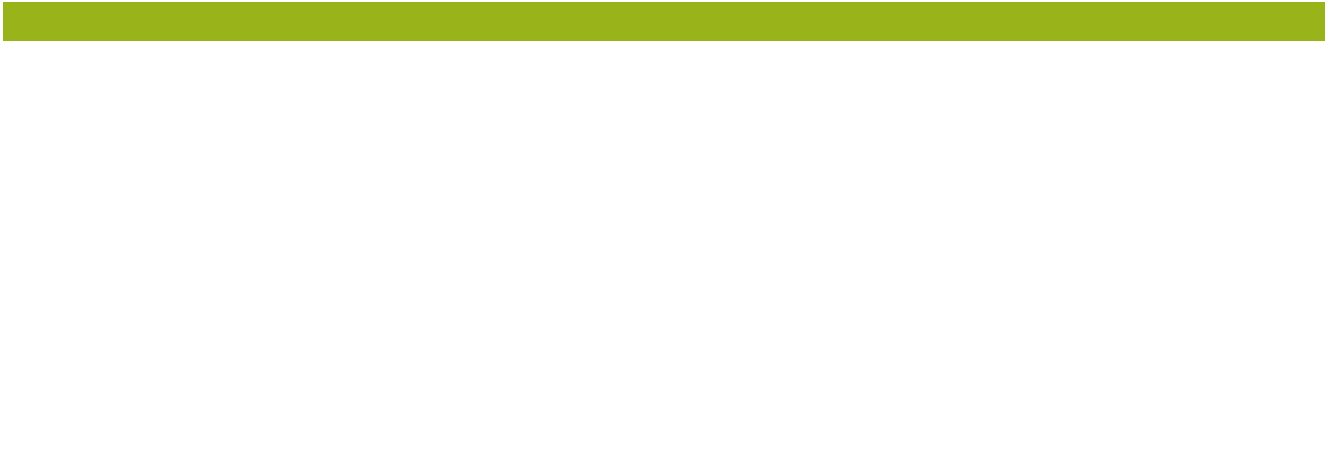 |Iinjongo ezisixhenxe zobuchule zihleli:Injongo yesiCwangciso soku 1: Ukhuphiswano lokuZaziInjongo yesiCwangciso yesi-2: Ushishino lwezoKhenketho Injongo yesiCwangciso yesi-3: Iphulo loFikeleloInjongo yesiCwangciso yesi-4: Amava okuRhweba koNdwendweInjongo yesiCwangciso yesi-5: Iphulo leNgxaki yoNxibelelwano/amaPhulo oLawulo loDumoInjongo yesiCwangciso yesi-6: Ulawulo lweNdawoInjongo yesiCwangciso yesi-7: Uphuhliso lweMveliso yeNdawo10.3.5	Inkqutyana 6.2: ImiNgcipheko ePhambili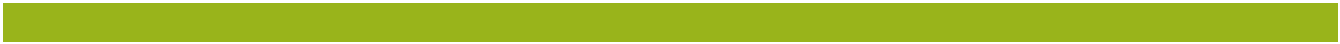 10.4	INKQUTYANA 6.3: UTSHINTSHO KWICANDELO LEZOKHENKETHO 10.4.1	InjongoKukubonelela ngobhaliso olululo kunye nolawulo lwabakhokeli babatyeleli.Kukukhusela igama lendawo esihlala kuyo ngokuphucula ukhuseleko lweendwendwe kunye nolawulo oludibeneyo lwendawo.10.4.2	Inkqutyana 6.3: Iziphumo, Iimveliso, Izalathisi zoMsebenzi nokuJoliswe kukoIyaqhubeka kwiphepha elilandelayoISebe loPhuhliso lwezoQoqosho noKhenketho – IsiCwangciso sokuSebenza soNyaka wama-2021/22	|	119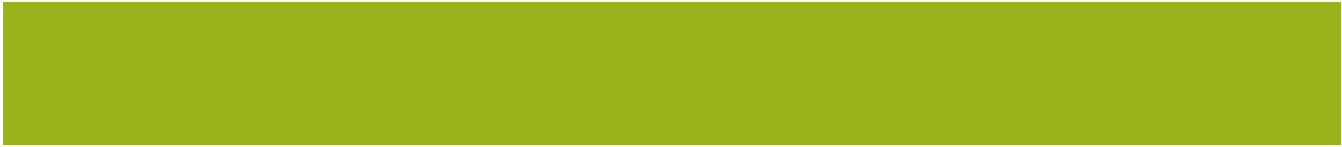 10.4.3 Inkqutyana 6.3: Izalathisi, ekuJoliswe kuko ngoNyaka nangeKota 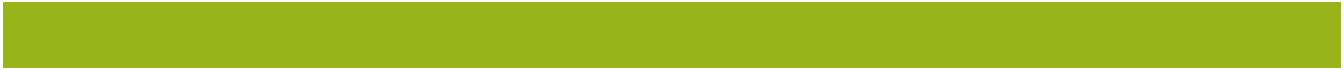 10.4.4 Inkcazelo yomsebenzi ocwangcisiweyo kwisiqingatha esiphakathi sonyaka  Ummiselo wesikhokelo sabakhenkethi notshintsho Ngokomgaqo wokhenketho, icandelo labakhokeli babakhenkethi eMzantsi Afrika lilawulwa nguMthetho kaZwelonke wezoKhenketho wama-2014 kunye noMmiselo kwisikhokelo sabakhenkethi. Njengoko kubekiwe kuMthetho noMmiselo, uMgcini zincwadi kaZwelonke kunye naBagcini zincwadi bePhondo babakhokeli babakhenkethi banoxanduva lokubhalisa, ukumisela nokuphuhlisa abakhokeli babatyeleli. Le ke yinkonzo ephambili ebonelelwa yi-DEDAT.|Okwangoku zingaphezulu nje kwama-5,000 izikhokelo zabakhenkethi ezibhalisiweyo kwiphondo ezisusela kwisiza, inkcubeko, indalo kunye nezikhokelo zehambo. Ukuxhasa uvuselelo lwemizi-mveliso kunye nokugcinwa kwemisebenzi ke ngoko kuthetha ngokuthe ngqo kwi-VIP yesi-2: Ukukhula neMisebenzi.Uninzi lwabakhokeli babakhenkethi lurhweba njengabantu abazimeleyo. Ukongeza, ukukhokela abakhenkethi kuxhomekeke ikakhulu kubakhenkethi bamanye amazwe kwaye yiyo loo nto luhamba ngokwamaxesha onyaka ngokwendalo. Oku kushiye eli shishini lisesichengeni esikwimeko yomothuko njengoko kuye kwacaca ngexesha lentlekele yeKhovidi-19. Njengabasebenzi abazimeleyo, abakhokeli babakhenkethi khange bazifezekise iindlela zokwenza zezikim zoncedo zikarhulumente kwaye abakwazanga ukwenza ibango kwi-UIF. Okwesibini, iimarike zasekhaya ngokubanzi azizisebenzisi izikhokelo zabakhenkethi, eziqhutywa ziindleko, kungoko abakhokeli babakhenkethi bazifumanisa bengabandakanywanga kubathengi babo abaphambili. Oku kuye kwathetha ukuba inani labakhokeli babakhenkethi abahlaziya ngokutsha amaphepha-mvume abo kuye kwehla kakhulu  ngowama-2020/21.Ngokwalo mongo kugxilwe phambili kwi-DEDAT kwisiqingatha esiphakathi sonyaka:Unyenyiso lokwenza lula ushishino: Utshintshelo kwiqonga lobuxhakaxhaka balemihla bekhompyutha lokubhaliswa kunye nolawulo lwabakhokeli babakhenkethi kwiphondo. Inkqubo entsha yobhaliso kwi-intanethi yasungulwa kweyoMsintsi wama-2020. Ngelixa le nkqubo isebenza ngoku, iirekhodi ezinembali kunye novimba weenkcukacha kufuneka zifakwe kwikhompyutha, zicocwe kwaye zigcinwe ukuya phambili. Oku kuza kunciphisa amaxesha okutshintsha, kuphuculwe ukusebenza konikezelo lweenkonzo kunye nokwenza ngcono ukubekwa kweliso novavanyo.Ukuxhasa uvuselelo lwemizi-mveliso nokugcinwa kwemisebenzi: i-DEDAT izakuxhasa uvuselelo loshishino kunye nokugcinwa kwemisebenzi a) ukuzisa ulungelelwaniso olukhulu phakathi kweshishini elikhokelayo kunye noYilo loMgaqo woKhenketho lowama-2030 ngokusebenzisa izakhono ekujoliswe kuzo kunye nongenelelo lophuhliso lwemveliso. Injongo kukuxhasa abakhokeli babakhenkethi ukuba balungelelanise ngcono izakhono zabo kunye nokunikela kunye nomrhumo owahlukeneyo kunye nonyanzeliso lwengingqi olujolise kwiimarike zemveliso ephezulu. Oku kuza kubandakanya b) ukwandisa ubume bolu shishino phakathi kweemarike zasekhaya ukuze kwakhiwe ukomelela ngeemarike ezahlukeneyo kunye nokunikezelwa kwemveliso. Okokugqibela, i-DEDAT iza c) ikhuthaze ubungcali beshishini ngokuxhasa imisebenzi yemibutho yobungcali.Ukhuseleko: Ukukhusela ukhuseleko lwabakhenkethi a) ukukhuthaza ukubaluleka kokusebenzisa izikhokelo zabakhenkethi ababhalisiweyo kunye b) nokubambelela kwisikhokelo esingekho mthethweni. Kwixesha elifutshane oku kuya kubandakanya c) ukuxhasa ushishino ngokuphunyezwa kwemithetho engqongqo yezempilo kunye neenkqubo zokhuselo ngakumbi ekuveleni kweKhovidi-19.Njengeziko elilawulayo, kunyanzelekile ukuqinisekisa ukuba icandelo elikhokela abakhenkethi liyaqhubeka nokuhlangabezana neemfuno zabakhenkethi abatyelelayo. Kukwabaluleke ngokufanayo ukuxhobisa abakhokeli babakhenkethi ngolwazi oluyimfuneko nezakhono zokuphucula iinkonzo abazinikezelayo kunye nokusombulula imingeni ejongene necandelo.Ukhuseleko lwezoKhenketho Injongo yesiCwangcisoIgunya leyunithi yoKhuseleko kuKhenketho kukunikezela nge-VIP yoku-1: Uluntu olukhuselekileyo nolumanyeneyo ngokunjalo ne-VIP yesi-2: Ukukhula neMisebenzi. Uyilo loMgaqo wezoKhenketho eNtshona Kapa lowama-2030, kunye nesicwangciso seminyaka emihlanu seSebe, sichonge ukhenketho njengelinye lamacandelo aphambili anika iNtshona Kapa eyona mbuyekezo inokubakho kutyalo-mali lwayo, malunga nokukhula koqoqosho nokudalwa kwemisebenzi. Umxholo wemisebenzi wesiCwangciso soVuselelo seNtshona Kapa ngokufanayo uchonga isakhono sokuba ukhenketho kufuneka luxhase uvuselelo kwezoqoqosho. Isicwangciso sokhuselo lokhenketho siphuhlisiwe ukuze kuchongwe iinkqubo ezingundoqo ezifunekayo ukuphucula ukhuseleko kwezokhenketho, ukuqonda indawo ekuyiwa kuyo kunye nenkxaso enikwa abakhenkethi abathe baba ngamaxhoba kuzo naziphi na izehlo zokhuselo nezokhuseleko. Ukhuseleko lwabatyeleli yeyona nto iphambili ekuphuculeni umtsalane kunye negama lendawo ekuyiwa kuyo kunye nokuqinisekisa ukuba iindwendwe azichaphazeleka kakubi zneiganeko lokhuselo nokhuseleko ngelixa zityelele iNtshona Kapa kwimicimbi yeshishini okanye yolonwabo. Ukuphendula kwiKhovidi-19, eli candelo likwanoxanduva lokuqinisekisa ukuba umzi-mveliso ukulungele ukwamkela abakhenkethi ngokukhuselekileyo ngokuhambelana nemigaqo-nkqubo yehlabathi nekazwelonke. Okokugqibela, njengoko kuchaziwe yiNkulumbuso kwiNtetho yakhe yePhondo, lo msebenzi uzakwandisa inkxalabo ebanzi kulawulo lwendawo ekuyiwa kuyo ukuze kuliwe nemeko engentle kweli lizwe kuthathelwa ingqalelo yosasazeko olungeluhlanga lolwamvila lweKhovidi-19.ISebe loPhuhliso lwezoQoqosho noKhenketho – IsiCwangciso sokuSebenza soNyaka wama-2021/22	|	121ImvelaphiUphuhliso lwezokhenketho lubalulekile njengoko lukhuthaza ukukhula nophuhliso kuqoqosho, ngokuthe ngqo nangokungathanga ngqo. Ukhuseleko kwezokhenketho luxhasa iinjongo ze-NDP, isicwangciso seminyaka emihlanu se-DEDAT kunye ne-VIP yoku-1 (uLuntu oluKhuselekileyo noluDibeneyo) kunye ne-VIP yesi-2 (Ukukhula neMisebenzi) ngokuqinisekisa ukuba indawo ekuyiwa kuyo ikhuselekile kwaye akukho lwaphulo-mthetho nto leyo isisithintelo esikhulu ngokunxulumene nabakhenkethi abakhetha uMzantsi Afrika njengendawo yokufikela ethi yona ibe negalelo ekukhuleni nakuphuhliso lwecandelo ngokuqinisekisa abakhenkethi baphesheya nakwilizwe ngamava okhuselo nakhuselekileyo. Ukhuseleko lokhenketho luza kukhokelela ekwandeni kwenani labakhenkethi abatyelela eli phondo. Asisiyi kuba negalelo kukhuseleko lokhenketho kuphela ekunyukeni kwamanani abatyeleli kodwa iza kuba negalelo elingathanga ngqo kwiinjongo zeSebe zokunciphisa intswela-ngqesho ngokudala iimeko ezikhuthazayo zokukhula koqoqosho kunye nokubonelela ngendima yobunkokeli kumacandelo abalulekileyo kuqoqosho lweNtshona Kapa.Ngokwe-UNWTO “ukhuselo nokhuseleko zibalulekile ekunikezeleni ngomgangatho kukhenketho. Ngaphezulu kwawo nawuphi na omnye umsebenzi woqoqosho, impumelelo okanye ukusilela kwendawo yokhenketho kuxhomekeke kukuba nakho ukubonelela ngendawo enokhuselo nenokhuseleko yeendwendwe ”(“ Ukhuselo  noKhuseleko lwabaKhenkethi: IiNdlela eziSebenzayo zeeNdawo ”ngu-UNWTO).Ukuba nesicwangciso esomeleleyo soKhuseleko lwezoKhenketho kunethuba lokuba le nxalenye ibalulekileyo yoqoqosho lweNtshona Kapa ifumane eyona nto iphambili kwaye igxile kuyo. Iinjongo zesicwangciso soKhuseleko lwezoKhenketho zezi:Ukuncitshiswa kolwaphulo-mthetho oluchaphazela abakhenkethi eNtshona Kapa.Ukuphuculwa kwegama leKapa neNtshona Kapa ngokwembonakalo yezokhuseleko/ukhuseleko/ulwaphulo-mthetho.Ukuphuhliswa kwabathathi-nxaxheba abaninzi kunye nesisombululo sokusebenzisana esisa icandelo likarhulumente kunye nabadlali babucala bekunye.Ukwakha ukuzithemba kwindima karhulumente yokwenza umahluko kwimicimbi ephambili echaphazela uqoqosho lwethu kunye noluntu.Ukuvumela eyona ndlela isebenzayo yokunciphisa ulwaphulo-mthetho enokuthi yenziwe kwenye indawo ukunciphisa ulwaphulo-mthetho kubo bonke abemi boMzantsi Afrika.Ukuphuculwa kwenqanaba lokhuselo nokhuseleko lokulungela nokulungiselela kwicandelo lokhenketho - iindawo ezinomtsalane namashishini ezokhenketho (ezinje ngabasebenza kubakhenkethi, iindawo, izikhokelo).Iintsika zesiCwangciso soKhuseleko kuKhenketho zezi:Intsika yoku-1 – IQonga lezoKhuseleko kwezoKhenketho Intsika yesi-2 – Unyanzeliso loMthetho woMsebenzi Intsika yesi-3 – Impendulo kuKhuseleko kubaKhenkethi Intsika yesi-4 – Iqonga loBuchwepheshe boKhuselo noKhuseleko lwabaKhenkethi Intsika yesi-5 – IsiCwangciso soNxibelelwano ngezoKhuseleko lwabaKhenkethi Intsika yesi-6 - Amangenelelo oKhuselo lwabaKhenkethi neNtsebenziswano|Ukuphendula kwiKhovidi-19, isiCwangciso soKhuselo kuKhenketho siyahlaziywa ukuze sibandakanye imbono ebanzi kakhulu kwezempilo nakwezokhenketho. Ukuza kuthi ga ngoku iiprojekthi ezininzi zokulungela ukufika ziye zaphunyezwa ngowama-2020 eziza kuqhubeka ukuya kunyaka wama-2021/22 ukuphendula kubhubhane wehlabathi. Okokugqibela, inani labakhenkethi abancedwa licandelo lokhuseleko lwezokhenketho libone ukwehla kunikwe ukuncipha okumandla kwinani labatyeleli bamanye amazwe kweli phondo. Ekujoliswe kuko okutsha kuyintsalela yexesha le-MTEF zithathela ingqalelo inyani yokuba utyelelo lwamazwe aphesheya lulindeleke ukuba lubuye ngokupheleleyo ukusuka kowama-2023 nowama-2024.10.4.5 Inkqutyana 6.3: ImiNgcipheko ePhambili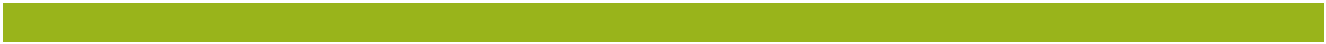 10.5	INKQUTYANA 6.4: INDAWO YOKUTHENGISA YEZOKHENKETHO 10.5.1	InjongoUkubonelela ngezixhobo kukhenketho, urhwebo notyalo-mali kwiqumrhu loluntu ukuze likwazi ukufeza igunya lalo njengoko kuchaziwe kuMthetho we-Arhente yokuKhuthaza uTyalo-mali noRhwebo waseNtshona Kapa, we-1996 (uMthetho wesi-3 we-1996) ngokwezilungiso.10.5.2	Inkqutyana 6.4: Iziphumo, Iimveliso, Izalathisi zoMsebenzi nokuJoliswe kuko 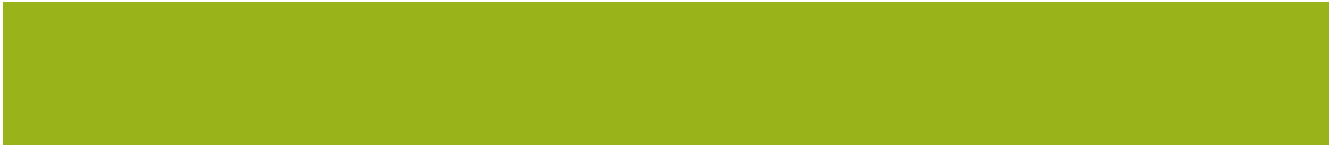 10.5.3	Inkqutyana 6.4: Izalathisi, ekuJoliswe kuko ngoNyaka nangeKota 10.5.4	Ingcaciso yomsebenzi ocwangcisiweyo kwisiqingatha esiphakathi sonyaka Ukuthengisa iNdawo yokuFikela kwezoKhenketho kuza kuba negalelo ekuphunyezweni kwesiCwangciso esiYilwayo soKhenketho sowama-2030 ngokuphuhlisa, ukulawula nokumilisela amalinge orhwebo nentengiso yabathengi ajolise kwiimarike eziphambili kunye namacandelo eemarike. La malinge aza kuba negalelo ekwandiseni ulwazi, umtsalane kunye nokufikeleleka kwendawo ekuyiwa kuyo.ISebe loPhuhliso lwezoQoqosho noKhenketho – IsiCwangciso sokuSebenza soNyaka wama-2021/22	|	123Uphunyezo yindlela exananazileyo neSebe, ii-ofisi zokhenketho zengingqi nezendawo kunye necandelo labucala ukuhambisa imisebenzi eyilelwe ukuphucula ulwazi, umtsalane kunye nokufikeleleka kwendawo ekuyiwa kuyo. Omnye wemiceli-mngeni ojongene neyunithi kukunqongophala kwemali yokukhuphisana kwihlabathi liphela, ngokubhekisele kumaphulo okuthengisa.Ukuphendula kwiKhovidi-19, urhwebo lwamazwe aphesheya, lwengingqi nolwekhaya luza kuthi lubekwe phambili ukuze kuphinde kuvuselelwe iimfuno zalapha ekhaya, zengingqi nezamazwe aphesheya. Kwixeshana elifutshane nangona iimarike zangaphakathi ziza kuba zezona zinikwa ingqwalasela xa kuthethwa ngenkxalabo   ekhoyo malunga nokuhambela kumazwe aphesheya. Enye yezinto eziphambili ngokubaluleka ekuphenduleni ekubuyiseleni uqoqosho ingakumbi kwicandelo lezokhenketho kukukwakha iindlela zokudibanisa umoya kunye neemarike eziyimithombo ephambili kukhenketho lwengingqi nolwamazwe aphesheya. Lo msebenzi uza kuqhutywa liQela loFikelelo eMoyeni ze lixhaswe liSebe ngemizamo yokuphembelela ukushenxisa ukuvalwa kokuhamba nokwandisa ukufikelela kulwabiwo lweviza. Ngokufanayo, ilinge elitsha elibizwa njengeKapa eliJikeleza ngeNqanawa liza kuzungulelwa ukubeka iKapa neNtshona Kapa njekhuphisanayo ukuba yindawo exakekileyo yokuhamba ngenqanawa ngokuphucula ufikelelo kumzila wokuhamba ngenqanawa. Ngaphandle kweKhovidi-19, ishishini lokuhamba ngenqanawa libone ukukhula okumangalisayo kule minyaka idlulileyo kwaye ukubhukisha phambili kwexesha kujongeka kulungile.Okokugqibela, iinzame zokuphembelela ukuphuculwa kolawulo lwe-viza lwesizwe, umzekelo, ngokwazisa nge-viza yokusebenza ekude iza kuqhubeka phakathi kweSebe, i-Wesgro kunye namahlakani aphambili kwicandelo labucala. Utshintsho kumgaqo-nkqubo lubalulekile ekuqinisekiseni ukuba kwenziwe utshintsho ekwandiseni ukufikeleleka kwendawo ekuyiwa kuyo ingakumbi emva kweKhovidi-19.Ugunyaziso lowiso-mthetho I-Wesgro's (ishedyuli yesi-3 yequmrhu loluntu) amagunya obuchule, njengoko kubonelelwe kuMthetho we-Arhente yokuKhuthaza uTyalo-mali noRhwebo eNtshona Kapa, we-1996 (uMthetho wesi-3 we-1996) njengoko ulungisiwe, uquka:Ukubonelela ngoncedo lokhenketho, urhwebo notyalo-mali kunye neengcali neengcebiso ezizodwa, ulwazi kunye nesikhokelo kulo naliphi na ishishini, inkampani okanye umbutho wabantu abayicelileyo kwi-Arhente okanye bekunokunceda i-Arhente ekufezekiseni iinjongo zayo.Ukusebenza njenge-arhente yokhuselo, urhwebo notyalo-mali egameni lePhondo kunye nokuququzelela imisebenzi yolungelelaniso lwemisebenzi yentengiso yeendawo zeNtshona Kapa.Ukuphuhlisa, ukumilisela kunye nokukhuthaza ezokhenketho zephondo, ezorhwebo kunye necebo lokuthengisa kunye nokuphumeza nayiphi na iprojekthi ephumeza ukukhula koqoqosho lweNtshona Kapa.Isigunyaziso sobuchule Strategic mandateIsigunyaziso sesicwangciso sikaRhulumente weNtshona Kapa sibonelela nge-Wesgro:Ukuqhuba urhwebo nokukhuthaza ngendawo yokhenketho eKapa naseNtshona Kapa.Ukuqinisekisa ukuba kugxilwe kuqala kumalinge achongwe nguMgaqo osaYilwayo wezoKhenketho wama-2030.Ngenxa yokunqongophala kwemali, kuza kufuneka ukuba kujoliswe ngakumbi kwintengiso. Ngesi sizathu, i-Wesgro izakwenza izicwangciso zokungena kwiimakethi ezigxile ekuchongeni nasekubekeni phambili iindawo zentengiso. Oku kuza kubandakanya ukubeka phambili amacandelo eemarike zasekhaya - ngakumbi eGauteng naseNtshona Kapa - ngokuhambelana noMgaqo osaYilwayo wezoKhenketho wama-2030.Uyilo loMgaqo kwezoKhenketho lowama-2030 luchonga ezona ngxoxo zingundoqo zokuqhuba ezokhenketho kwisithili ngasinye. Ukongeza, amathuba achongwa ekwakheni ukhuphiswano lwesithili ngokwakha uphawu lweengingqi ezintandathu. I-Wesgro izakudlala indima ekhokelayo ekwandiseni iindawo ezinokhuphiswano kwisithili kunye nokushenxisa iincoko zabakhenkethi, ngakumbi kwiimarike zentengiso ephezulu.|Ezi zinto zingundoqo zilandelayo zizakuba zeziphambili ekuhanjisweni:Ukunyusa izinga lokwazisa ngeKapa neNtshona Kapa kwiimarike eziphambili zamazwe ngamazwe, zengingqi nezasekhaya..Ukuphucula ukufikeleleka eKapa nakwimimandla ngokugxila kugcino lwendlela yeenqwelo moya kunye nokwandiswa kokhenketho.Ukunyusa umtsalane wemimandla ngokunikezela ngemveliso enokhuphiswano ukutsala umdla wabakhenkethi basekhaya nakwamanye amazwe eNtshona Kapa.10.5.5 Inkqutyana 6.4: ImiNgcipheko ePhambili 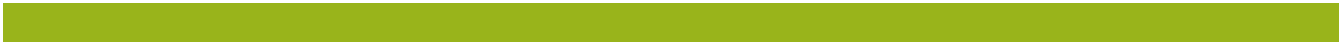 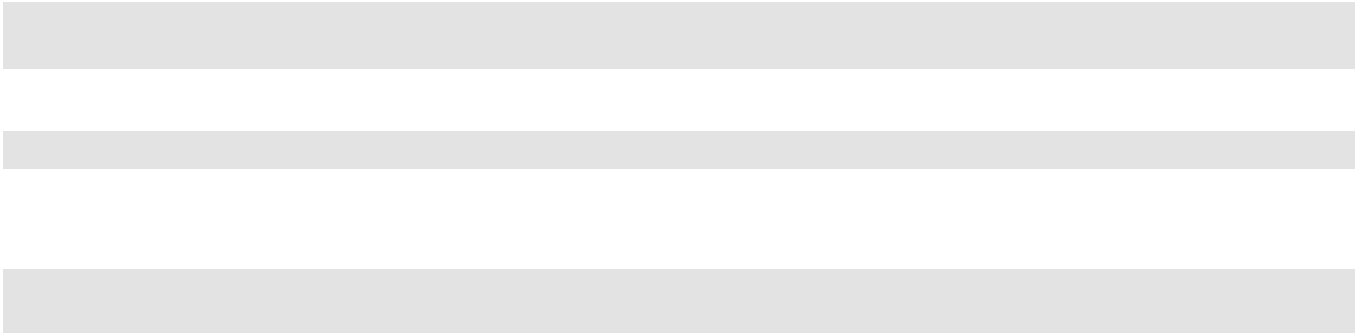 Iyaqhubeka kwiphepha elilandelayoISebe loPhuhliso lwezoQoqosho noKhenketho – IsiCwangciso sokuSebenza soNyaka wama-2021/22	|	125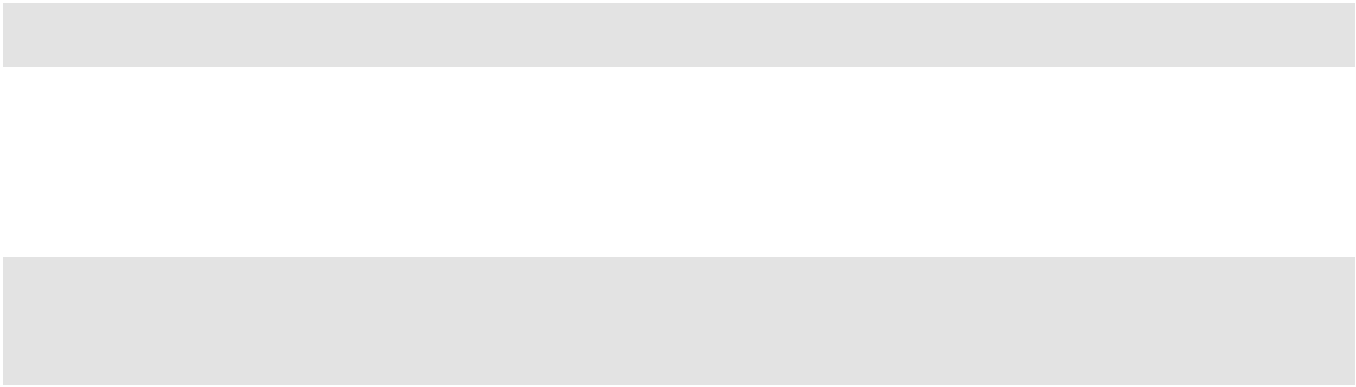 Ingcaciso yegalelo lezixhobo zokufezekiswa kweemveliso Le misebenzi icaciswe apha ngasentla iya kufezekiswa ngemizamo edityanisiweyo yazo zonke iiyunithi ezikwiNkqubo yesi-6. Iqela lineeseti zezakhono ezahlukeneyo ezefanelekileyo zokulawula nokuphumeza iiprojekthi ukuxhasa uqoqosho. Izakhono eziphambili zibandakanya ukucwangciswa kweprojekthi, ulawulo lwabachaphazelekayo, ukunika ingxelo ngeprojekthi, ulawulo lwezemali, ukuthengisa, uphuhliso lwamashishini, ucwangciso lobuchule, ulawulo lwabantu, ulawulo lwekhontrakthi nonxibelelwano.Utshintsho olucwangcisiweyo oluya kwindima ephuma kuMgaqo oYilwayo woKhenketho eNtshona Kapa wama-2030 oza kufuna ukuba izixhobo zabelwe iNkqubo yesi-6 ngokufanelekileyo ukuze kuphunyezwe iinjongo zoLawulo lweNdawo neNtengiso yeNdawo kunye noPhuhliso lweMveliso ukuqinisekisa ngokukhula kuqoqosho lweendwendwe. Ukunqongophala kwezixhobo ezikhoyo ngoku kunefuthe kwisakhono sokuphendula kwizicwangciso zovuselelo lokhenketho lweshishini nezakhono zethu zokuphendula. Ukunqongophala kohlahlo lwabiwo-mali ngokwembono ye-COE kunefuthe elikhulu kwinkqubo yokunikezelwa kwizicwangciso eziphambili njengoko zichongiwe kuMgaqo woKhenketho.Iqela lezokhenketho liphumeze ukusebenza ngokukuko kokumiliselwa kweziko lokubhalisa labakhokeli babakhenkethi nge-intanethi ukuphucula iinkonzo zethu kunye nokwandisa ukusebenza kweenkqubo zethu zeshishini. Amaqela azilungiselele ukubonelela ngeenkonzo ezifunekayo ngokusekwe kubume obuguqukayo obufana nokulungela ukuya kwindawo ekungena kuyo iKhovidi-19 kwaye zifezekise iimfuno ezintsha zecandelo elibaluleke kakhulu kunyaka ozayo wovuselelo lweshishini.10.7 AMAQUMRHU KARHULUMENTE 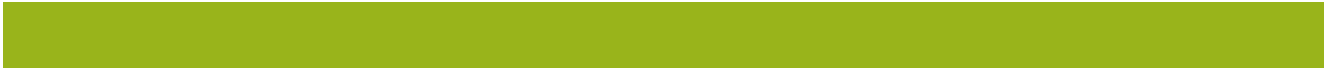 |INKQUBO YESI-7:UPHUHLISO LWEZAKHONO NENGUQU11. INKQUBO YESI-7: UPHUHLISO LWEZAKHONO NENGUQU11.1	INJONGOKukuququzelela ukubonelelwa kwezaBasebenzi ngezakhono zeNguqu ukufezekisa kwiimfuno zoPhuhliso loqoqosho lwezaBasebenzi lwaseNtshona Kapa.Ukuxhasa uphuhliso lwezaBasebenzi zoLuntu kunye nabasebenzi bephondo, le nkqubo iyakuxhasa ukulingana ngokwesini kunye nabantu abaphila nokhubazeko. Inkqubo iza kulungelelanisa ize inike inkxaso kwimicimbi ephambili yephondo yezeMisebenzi, ezoKhuseleko neNtlalontle yabemi bePhondo.11.2	INKQUTYANA 7.1: IZAKHONO ZEPHONDO NENTSEBENZISWANO 11.2.1	InjongoUkulungelelanisa ubuhlakani nentsebenziswano nabachaphazelekayo, kwinqanaba likazwelonke, elephondo nelasekhaya ukuqhuba utshintsho kwinkqubo ngenjongo yokonyusa unikezelo lwezakhono ezifanelekileyo ezihambelana neemfuno ezikhoyo nezangoku zexa elizayo zamacandelo okukhula okuphambili kwiphondo.11.2.2	Inkqutyana 7.1: Iziphumo, Iimveliso, Izalathisi zoMsebenzi nokuJoliswe kuko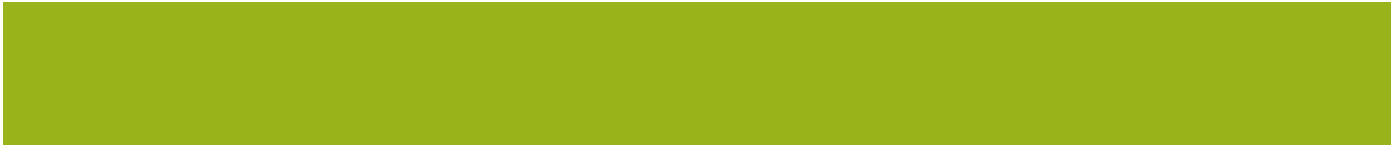 11.2.3	Inkqutyana 7.1: Izalathisi, ekuJoliswe kuko ngoNyaka nangeKota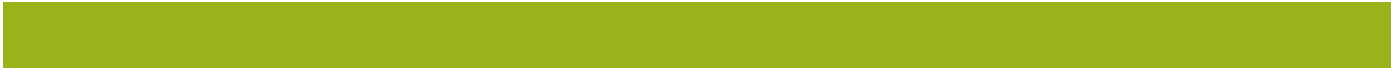 11.2.4	Ingcaciso yomsebenzi ocwangcisiweyo kwisiqingatha esiphakathi sonyakaInkqutyana iza kuqhubeka nokugxila ekucwangcisweni kwezakhono nangona kunjalo izakuyeka ukuveliswa kweengxelo zezakhono zolwazi njengesiphumo sokubekwa phambili kokujoliswa kweNkqubo ukukhulisa amangenelelo ophuhliso lwezakhono kunye namathuba okufakwa emsebenzini. Siza kusebenzisa ulwazi lwezakhono oluqokelelwe kwiingxelo zezakhono zolwazi eziqulunqwe kunyaka-mali wama-2020/21 ukuvumela ugxilo lwethu lwesicwangciso ekomelezeni intsebenziswano kunxulunyaniswe nokwandisa ufikelelo kumangenelelo ezakhono kunye namalinge okufakwa emsebenzini.Utshintsho oluphambili lomgaqo-nkqubo olunokuthi luvele ngenxa yefuthe lobhubhane ekucwangcisweni kwezakhono|nokunikezelwa kwemfundo, uqeqesho kunye nophuhliso lwezakhono elizweni kuya kuba nefuthe kumgangatho wonikezelo kunye nolungelelwaniso kwiimfuno zeshishini kwiphondo. Oku kuyakudinga iNkqubo yokunikezela ngamangenelelo lwezakhono zethu kunye neNkqutyana yeNtsebenziswano kwiZakhono zePhondo, ukulungelelanisa ubuhlakani nentsebenziswano nabachaphazelekayo, kwinqanaba likazwelonke, lephondo nelendawo ukuphembelela, ukufaka ifuthe kunye nokuxhasa ukuvumela utshintsho lwenkqubo ngenjongo zokwandisa ukubonelelwa kwezakhono ezifanelekileyo ezihambelana neemfuno ezikhoyo nezangoku zexa elizayo zamacandelo okukhula okuphambili kwiphondo.Ubhubhane weKhovidi-19 ukwandisile ukungabikho kwemarike yezabasebenzi kunye nenkqubo yezakhono ukuphendula kwizakhono ezinqongopheleyo zoShishino, ezichaphazela kakubi utyalo-mali; kususa ukhuphiswano lokuzithemba kweshishini; ukukhula kwezoqoqosho; nokudala imisebenzi. Ngaphandle kwempembelelo yezoqoqosho kubhubhane weKhovidi-19, kusekho ukwanda kwentswela-ngqesho kulutsha ngenxa yabangeneleli abatsha kwimarike yezemisebenzi engabonisi amandla alindelekileyo afunekayo okunika imbonakalo kwindima apho uqoqosho lunengxaki yokunqongophala kwezakhono.Ngaphandle kwale mingeni, ubhubhane weKhovidi-19 ukwabonise ngamathuba kwicandelo leMfundo noQeqesho. Ukuphazamiseka okulandelayo koqoqosho kube nefuthe ngokunxulumene namacandelo; imisebenzi; uhlobo lomsebenzi nokuhanjiswa kophuhliso lwezakhono kwimfundo noqeqesho kwindawo yonke yokubonelela ngezakhono nendawo yokusebenzela. Ngoku, ngaphezulu kunakuqala, ukuqubisana nezikhewu ezikhoyo zezakhono kunye nokulungiselela abasebenzi ikamva lomsebenzi zizinto ezibalulekileyo ekufuneka ziqwalaselwe.Izakhono zeShishini 4.0 kunye nehlabathi lomsebenzi, elisiqaphelayo isidingo sophando kwimpembelelo yenguqu kubuxhakaxhaka balemihla bekhompyutha kwimarike yezabasebenzi eMzantsi Afrika, iqaphela ukuba izithuba ezikhoyo zezakhono kufuneka ziqwalaselwe, ukuba abo bashiya isikolo kufuneka baxhotyiswe ngezakhono zobuxhakaxhaka balemihla bekhompyutha ezilungele ukusebenza. Iinkqubo kufuneka ukuba zixhobise kwakhona ngezakhono abo bafudukele kubuchwepheshe bobuxhakaxhaka balemihla bekhompyutha, kunye nokubonelela ngezakhono eziqhubekayo kwindawo yokusebenza, kubandakanya urhulumente ngokwakhe, apho utshintshelo kurhulumente wobuxhakaxhaka balemihla bekhompyutha bufuna olo xhotyiso.Imisantsa kwizakhono phakathi kweemarike zendawo ziphakathi kwezona zithintelo zikhankanyiweyo kulwamkelo lobuchwepheshe obufanelekileyo kumashishini amaninzi. Urhulumente kunye namashishini ngokufanayo, kukho ithuba elibalulekileyo ekomelezeni intsebenziswano yamacandelo ngamaqela ngamahlakani ukukhuthaza ukuxhotyiswa ngezakhono kwamashishini nokuxhotyiswa ngezakhono kwabasebenzi.Luya luba ngumceli mngeni uxinzelelo olumandla lwezemali kweli candelo liphela likarhulumente ukubonelela ngengxowa-mali kulo lonke ixabiso lentengo lophuhliso lezintlu zezakhono. Izakufuna intsebenziswano engakumbi kwingqesho ngokuphembelela umgangatho kunye nokugxila kwamaziko ethu emfundo, ngelixa kwangaxeshanye sisebenzisana nomnye urhulumente, amashishini kunye namanye amahlakani entlalontle ukuba basebenzisane kwaye benze igalelo lezemali ekuchazeleni ulutsha lulonke ngezintlu eziya kuthi zikhokele ekuqeshweni.Ukujongana nale mingeni ingasentla kunye namathuba okomeleza izakhono zendalo, uphuhliso lwezakhono akufuneki lubonwe, okanye lunikezelwe, lulodwa, ludinga izisombululo ezidibeneyo phakathi kwamahlakani ukuphendula kwimfundo yasemsebenzini eya kuthi ixhase ukufunda kwindawo yokusebenza (uqeqesho lomsebenzi, ukufundela izakhono, ukufundela umsebenzi kunye nezinye iindlela zokufunda emsebenzini). Yindlela yokukhuthaza umsebenzi onesidima; ukuphucula imveliso; ukuvelisa ukukhula kwengqesho; nokukhuthaza uphuhliso lwezoqoqosho nezentlalo.ISebe loPhuhliso lwezoQoqosho noKhenketho – IsiCwangciso sokuSebenza soNyaka wama-2021/22	|	131INkqutyana yeZakhono neNtsebenziswano yePhondo iza kuncedisa ekuphuculeni izakhono zendalo ngokuqinisa ubuhlakani, ukunikezela ngentsebenziswano nabachaphazelekayo bakarhulumente nabecandelo labucala kunye nokuxinana kwizibonelelo zezemali nezingezozemali ukuxhasa ukomeleza abasebenzi bephondo.Ukuqiniswa kobambiswano kuya kuqatshelwa ngokuqhuba amaqonga okuzibandakanya kunye nokusebenzisana okuza kuthontelana kwimizamo yabathathi-nxaxheba kuyo yonke indawo yezakhono ukukhuthaza ukucwangciswa ngokudibeneyo kunye nokusombulula ingxaki macala ukuphucula ulungelelwaniso phakathi kwemfuno kunye nonikezelo lwezakhono zobugcisa nobuchwepheshe ukuhlangabezana neemfuno zezakhono zeendawo eziphambili zokukhulisa uqoqosho eNtshona Kapa.Oku kuza kufezekiswa ngokwenza ubuhlakani njengendlela “yokuhlanganisa izibonelelo nokufikelela kweyona mpembelelo inokubakho” ukukhulisa ingqesho kubantu abangenayo imisebenzi ngokukhawulezisa ukubonelelwa kwezakhono kunye namalinge okufakwa emsebenzini.Siza kuqhuba umfuziselo “wobambiswano lwengqesho” ukwenza igalelo elihle ekwandiseni ukufikelela kwizifundo zoqeqesho kunye neenkqubo zezakhono kunye nokuphucula ukufikelela kumathuba ezakhono ezijolise ekunikezeleni ngezakhono zobuxhakaxhaka balemihla bekhompyutha obugqitheleyo nezakhono ezinxulumene nezo zifunekayo kumacandelo ngamacandelo.Le nkqubo iyakomeleza ubuhlakani kuwo omathathu (isi-3) amabakala aseburhulumenteni kubandakanya neSebe likaZwelonke leMfundo ePhakamileyo noQeqesho (i-DHET), ii-SETA, iziFundo (imfundo esisiseko kunye nemfundo emva koko - Amaziko eMfundo ePhakamileyo, i-TVET kunye neekholeji zabahlali) kunye nabanye abathathi-nxaxheba abaphambili ukuphucula izakhono zendalo ukukhuthaza iindlela eziya kwingqesho, ukujongana nemingeni yabasebenzi eya kuthi ixhase ukukhula kwezoqoqosho kunye nemveliso kwiphondo.Ikwafuna ukuba siphembelele kwaye sibe nefuthe kutshintsho lwenkqubo kuzo zonke izintlu zonikezelo lwezakhono ukujongana neenjongo zexesha elifutshane, eliphakathi nelide lokuqinisekisa ukuba unikezelo luhambelana neemfuno zezakhono zangoku nezexesha elizayo kumacandelo okukhula kwiphondo.Iinzame zethu zijolise ekunikezeleni ngezakhono ezihambelana neemfuno zezakhono kunye neemfuno zeshishini zamacandelo aphambili akhulayo kwiphondo ngokuthi:Kubeka iinzame zethu kwiiNkqubo ezikwiSebe ngokunjalo namanye amasebe aseburhulumenteni, amashishini kunye nabathathi-nxaxheba bommandla ekuchongeni iimfuno zezakhono ezibaluleke kakhulu ezifunekayo kuwo onke amacandelo kwaye ngokudibeneyo bayile kwaye baxhase amaqabane kunye neemodeli zoqeqesho ezinobuchule neziguqukayo ukujongana nezikhewu zezakhono notshintsho kwinkqubo ukuxhasa amacandelo akhulayo;Amaqonga othethathethwano kwabachaphazelekayo akhokelela kwintsebenziswano ephambili phakathi kwemfundo esisiseko, imfundo yasemva koko kunye necandelo labucala ukuqinisekisa ukuba unikezelo lonikezelo luhambelana neemfuno zeshishini, ukukhuthaza ukunikezelwa kwezakhono zobuxhakaxhaka balemihla bekhompyutha kunye nezinye izakhono eziphambili zokunqanda ukuqinisekisa ukuba unikezelo luyaphendula kwiimfuno zezakhono zexa elizayo;Ukomeleza ukusebenzisana namanye amasebe kaRhulumente weNtshona Kapa ukuhlanganisa iinzame zezakhono kunye neenkqubo zenkxaso ezikhuthaza amava endawo yokusebenzela kwiinkonzo zikarhulumente ukunceda ukwandisa ukuqeshwa kolutsha; kwayeUkujongana nokuvingca kunye nokunciphisa uphinda-phindo lweenzame kuwo onke amahlakani kwizakhono zenkqubo yezendalo.11.2.5	Inkqutyana 7.1: ImiNgcipheko ePhambili|11.3	INKQUTYANA 7.2: IINKQUBO ZEZAKHONO NEEPROJEKTHI 11.3.1	InjongoKukuququzelela/kukuxhasa ulutsha olungaphangeliyo okanye olungasebenzi kakuhle ukuze lufumane imisebenzi.11.3.2	Inkqutyana 7.2: Iziphumo, Iimveliso, Izalathisi zoMsebenzi nokuJoliswe kuko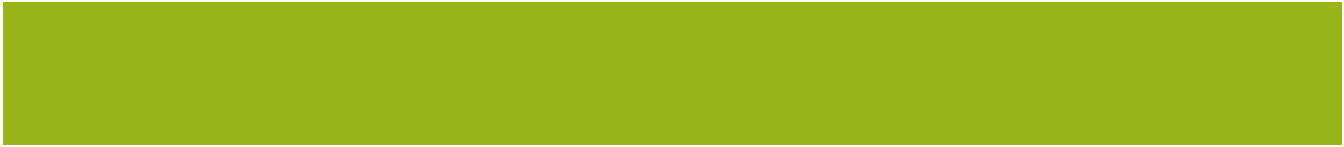 11.3.3	Inkqutyana 7.2: Izalathisi, Ekujoliswe kuko ngoNyaka nangeKota11.3.4	Ingcaciso yomsebenzi ocwangcisiweyo kwisiqingatha esiphakathi sonyakaUbhubhane weKhovidi-19 unemiceli mngeni ebalulekileyo kunye namathuba kwicandelo lezemfundo noqeqesho. Ubhubhane uphazamise uqoqosho ngokunxulumene namacandelo; imisebenzi; uhlobo lomsebenzi; nengqesho; kunye nonikezelo lophuhliso lwezakhono kwindawo yemfundo noqeqesho kuzo zonke izintlu zokubonelela ngezakhono ezichaphazela imfundo esisiseko; imfundo yesikolo; nendawo yokusebenzela.Izakhono zesigaba sesine sobuxhakaxhaka {i-4IR) zivelisa imiceli mngeni kunye namathuba ekufuneka siwamkele kwaye sijongane nawo kwizintlu zezakhono ukusuka kwinqanaba loPhuhliso lwaBantwana abasaQalayo (i-ECD) kunye nokuxhasa abasebenzi ngoku ukuqinisekisa ukuba baneeseti ezintsha zezakhono ezifunekayo kubasebenzi bexesha elizayo.Ukwanda kwentswela-ngqesho kulutsha kuyayixhasa into yokuba abo bangenayo kwimarike yezemisebenzi abonakalisi zakhono zilindelekileyo ezifunekayo ukunika intetho kwindima apho uqoqosho lunengxaki yokunqongophala kwezakhono.Intswela-ngqesho kulutsha ikhokelela kulibaziseko ekunikezeleni ulutsha ithuba lokomeleza iiseti zezakhono ezikhoyo ukuze zibandakanywe kuqoqosho. Oku kuye kwandiswa kukungakwazi kolutsha, nokuba sele luqeshiwe, ukubonisa inqanaba elifanelekileyo lokunxibelelana nabanye ukuze "balingane" kwaye bagcine ingqesho. Oku kusilela ngokuyinxenye kubangelwa kukungalungelelani koluntu kulutsha, ngokuyinxenye ngenxa yentswela-ngqesho yezizwe ngezizwe kunye nokusilela kwemeko yabazali ebalulekileyo. Okudityaniswa namanqanaba okufumana imfundo esezantsi, amazinga okuyeka kwabafundi ezikolweni zamabanga aphakamileyo, kunye nokuba "lulutsha olungakulungelanga ngokwentlalo", kukho amazinga aphezulu okungaqeshwa elizweni naseNtshona Kapa.ISebe loPhuhliso lwezoQoqosho noKhenketho – IsiCwangciso sokuSebenza soNyaka wama-2021/22	|	133Inkqutyana ijolise ngqo ekuphuculeni ukufikelela kumathuba ezakhono, uqeqesho lwangaphakathi kunye neenkqubo zezakhono eziya kuthi zikhokelele ekudalweni kwemisebenzi kwaye zikhulise ingqesho kubantu ngaphandle komsebenzi ngokukhawulezisa ukubonelelwa kwezakhono kunye namalinge okufakawa emsebenzini.Inkqutyana iza kukhokela ekudlulisweni kweNgxowa-mali yeZakhono yeNgingqi ejolise ekuphuculeni inkqubo yezakhono ngokuxhasa nokwandisa ukufikelela kunye nomgangatho wamangenelelo ezakhono. Olu ngenelelo luza kujolisa ekunikezelweni kwezakhono ezifanelekileyo kwiimfuno zangoku nezexesha elizayo zamacandelo aphambili eNtshona Kapa. Ingxowa-mali iyakubanendawo yengingqi evela kumacandelo ethu okubandakanya, aqhutywa yiNkqutyana yoBambiswano ngeZakhono kwiPhondo.Inkqutyana ijolise ekuqhubeni iinkqubo zamangenelelo zexesha elifutshane ezijolise ekuququzeleleni iziphumo zeNkqubo kunye nokujoliswa kwiminyaka emihlanu ngokuphumeza uqeqesho kunye namathuba okufakwa emsebenzini kubandakanya zonke izakhono zamangenelelo, oko kukuthi uqeqesho olugunyazisiweyo, olungagunyaziswanga, ulwamkelo, uqeqesho lomsebenzi, uqeqesho lwezakhono nokufunda umsebenzi oluza kukhokelela ekubeni abantu babe nokuqesheka ukuze bahambelane neemfuno zangoku nezexesha elizayo zeshishini zokuphucula ukuqesheka kolutsha kunye nokwandisa imveliso yezoqoqosho.Amangenelelo ezakhono aza kugxila ekungeneni kwizakhono ezikumgangatho ophezulu ezilungelelaniswe necandelo kunye neemfuno zezakhono zokulungelelanisa ezihambelana neemfuno zesithuba nezengingqi kunye nokugxila kumangenelelo ezakhono ukuphucula umgangatho wonikezelo kunye namanqanaba emfundo yolutsha engasebenziyo, imfundo noqeqesho (ii-NEET), ukuze bakwazi ukufikelela kumathuba okuqhubeka nokufunda ukuze bakwazi ukufikelela kwimfundo efanelekileyo kunye namava endawo yokusebenza.Inkqubo ke ngoko iza kuqhubela phambili ukukhuthaza abantu kwiPhondo ukuba bafumane imfundo esisiseko nezakhono eziyimfuneko ukuze bathathe inxaxheba, kwaye babe negalelo kuqoqosho lweNtshona Kapa, ngakumbi kwizakhono ezahluka-hlukeneyo ezifana nezakhono zobuxhakaxhaka balemihla bekhompyuthae nezobugcisa nezobuchule. Izakhono ezilungiselela ulutsha ikamva lomsebenzi wengqesho. Lamangenelelo anokujoliswa kubafundi bebanga leshumi kunye nabaphumeleleyo ukuba baxhotyiswe kwiiseti zezakhono ezifanelekileyo kwakunye nokubonelela olo lutsha lungaFundiyo, lungenaNgqesho nolungeko kuQeqesho (i-NEET) ukufikelela kuqeqesho lomsebenzi kunye namathuba asekwe kwindawo yokusebenza. Imisebenzi ephambili eza kugxila kuyo iNkqubo, izakubandakanya ulawulo lwengxowa-mali, ukufunyanwa kobambiswano kunye nenkxaso-mali yokuxhasa ukwenza inkxaso kwingxowa-mali.Ikwaquka nolawulo lwemisebenzi yengxowa-mali, ukonganyelwa kweprojekthi kuwo onke amaphulo ezakhono ezifumana inkxaso-mali, ukusebenza ngokusondeleyo neNkqutyana yeZibonelelo zeZakhono ukuxinana kumahlakani kubandakanywa nomzi-mveliso wokuqhutywa kunye nenkxaso yeprojekthi. Ukonganyelwa kweeprojekthi ngokweenkqubo zokuSebenza ngokuBeka iliso noVavanyo (M&E) kuyakufuneka zibekwe kulawulo ukuze iziphumo zengxowa-mali zifezekiswe ngokwemilinganiselo yeziphumo.I-DEDAT isebenzisene neChrysalis Academy kunye neSebe lezoKhuseleko loLuntu ngokudibeneyo ukufaka igalelo kokuPhambili okuPhefumlelwe nguMbono woHlumo neMisebenzi kunye noLuntu oluKhuselekileyo noluBumbeneyo ukuququzelela uphuhliso lwabasebenzi abakhuphisanayo.Imodeli ekhokelwa yimfuno iza kuphuhliswa kunye "nenkqubo yokuFakwa eMsebenzini koLutsha oluneZidanga olusemngciphekweni", ukuze ama-80% abathweswe izidanga (kwiminyaka emihlanu) bathathwe basiwe kwingqesho, bafakwa kunye/okanye kumathuba emfundo aqhubekekayo.|11.3.5 Inkqutyana 7.2: Imingcipheko ePhambili11.4	INKQUTYANA 7.3: INKUTHAZO YEZAKHONO 11.4.1	InjongoUkunyusa amathuba enkxaso mali kwizintlu zezakhono.11.4.2	Inkqutyana 7.3: Iziphumo, Iimveliso, Izalathisi zoMsebenzi nokuJoliswe kuko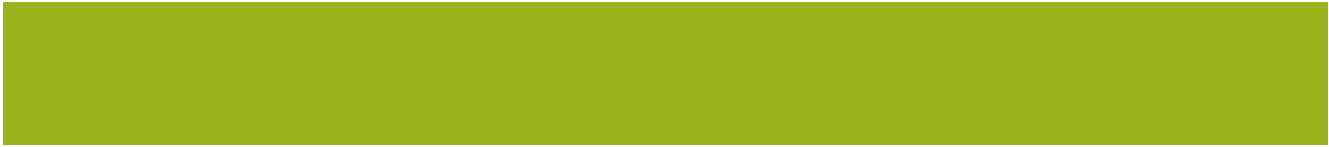 11.4.3	Inkqutyana 7.3: Izalathisi, ekuJoliswe kuko ngoNyaka nangeKota 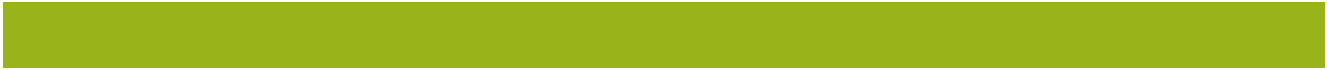 11.4.4	Ingcaciso yomsebenzi ocwangcisiweyo kwisiqingatha esiphakathi sonyakaInjongo yenkqutyana yeNkuthazo yezakhono kukutsala nokufikelela kwingxowa-mali yokuxhasa imisebenzi kunye nenkqubo yezendalo yezakhono kumacandelo aphambili kwezoqoqosho kwiphondo. Iindawo eziphambili zokuhanjiswa kwenkqutyana yeNkuthazo yeZakhono zezi:Ukuseka nokulungelelanisa ubudlelwane ngenkxaso-mali yezakhono.Ukunyusa ingxowa-mali yezakhono.Inkqutyana yeNkuthazo yeZakhono aza kuxhasa iNgxowa-mali yeZakhono zeNgingqi yeNkqubo yeZakhono (i-RSF) ezicingelwayo, ngokufumana inkxaso-mali kwicandelo labucala, kwiphondo, kuzwelonke nakubaxhasi bezemali bamazwe.Inkuthazo eZakhono anxulunyaniswa nonikezelo oluphambili lwesiCwangciso soPhuhliso sikaZwelonke (i-NDP) kokuPhambili kwesi-2 malunga nokukhula koqoqosho okukhawulezayo nokubandakanyayo. Iindawo eziPhambili ze-NDP zeNkuthazo yeZakhono ziza kunxulunyaniselwa, phakathi kwezinye izinto:inkuthazo yerhafu nenkuthazo kubaqashi ukunciphisa iindleko zokuqala zokuqesha abatsha abangena kwimarike yabasebenzi;ISebe loPhuhliso lwezoQoqosho noKhenketho – IsiCwangciso sokuSebenza soNyaka wama-2021/22	|	135ufikelelo kumathuba okufunda ukuvelisa amagcisa; kunyenokulungelelanisa nokusebenzisana neShishini, izifundiswa kunye norhulumente ukuphuhlisa izindululo zokunciphisa intswela ngqesho kulutsha.Injongo yoMgaqo-nkqubo kaZwelonke woLutsha (i-NYP) wama-2020 kukudibanisa amalinge amatsha aphucula izakhono zabantu abatsha ukuguqula uqoqosho noluntu. Inkuthazo yeZakhono ajonge ukuzama kwixesha elide, ngokusebenzisa inkxaso-mali yayo efumanekileyo ngamangenelelo ezakhono, ukuxhobisa abantu abatsha ukuba babenakho ukuzilawulela ngokwabo impilo-ntle yabo ngokwakha ii-asethi zabo nokuqonda abanakho ukwenza.Intsebenziswano kunye nenkxaso-mali ngokubambisana namalinge ezakhono zixhasa injongo yovuselelo lwe -DEDAT "yokudala imeko evumayo edala imisebenzi, ikakhulu ngokuxhasa icandelo labucala kunye neemarike, ngokwenza njalo kuphuculwa impilo kunye nokhuseleko". Izindululo zoncedo-mali ziya kujoliswa ekwandiseni amathuba emisebenzi kunye nezakhono ikakhulu kubantu abangenamisebenzi.Inkuthazo yeZakhono iza kuququzelela ulungelelwaniso xa kusetyenziswa imali, kwiSebe "ngongenelelo olukhawulezileyo" lweqhinga lokunyusa amathuba emisebenzi kunye nezakhono kubantu abangaphangeliyo. Kuza kuqalwa ukusebenzisana malunga notshintsho ngokwesini kunye nokukhubazeka kolutsha kwiinkqubo ezahlukeneyo zezakhono kuza kuqalwa.Inkqubo yenkxaso-mali yezakhono inciphisa imali ngenxa yefuthe lobhubhane weKhovidi-19 kunye nokudodobala kwezoqoqosho. Phambi kweKhovidi-19, ingqokelela yeRhafu yeZakhono yonyaka-mali wama-2020/21 yayiqikelelwa ukuba li-R19.4 lezigidigidi. Uqikelelo lweenyanga ezine lweeholide zeZakhono yayiyilahleko ye-R6.4 yezigidigidi ngenkqubo. Iziphumo zeKhovidi-19 kubaxhasi kunye namathuba anokubakho e-DEDAT yokuba kuhlanganwe ukuxhasa ezi zinto, zibekwe kwiphulo lokukhuthaza izakhono zokuqhubeka nokwenza iimodeli ezixhaswe ngokudibeneyo.Ukongeza, ukuchonga amahlakani kuwo onke amaxabiso ezakhono ukuxhasa ngezimali iinkqubo zemimandla ebalulekileyo kuya kwandiswa. Oku kuyakuquka ukuququzelela amangenelelo amashishini amancinci amatsha, anokuxhamla kumathuba oshishino ngenxa kabhubhane.11.4.5	Inkqutyana 7.3: ImiNgcipheko ePhambili|11.4.6	Iingqwalasela zezixhobo zenkquboUlwabiwo loHlahlo lwabiwo-mali lweNkqubo neeNkqutyana 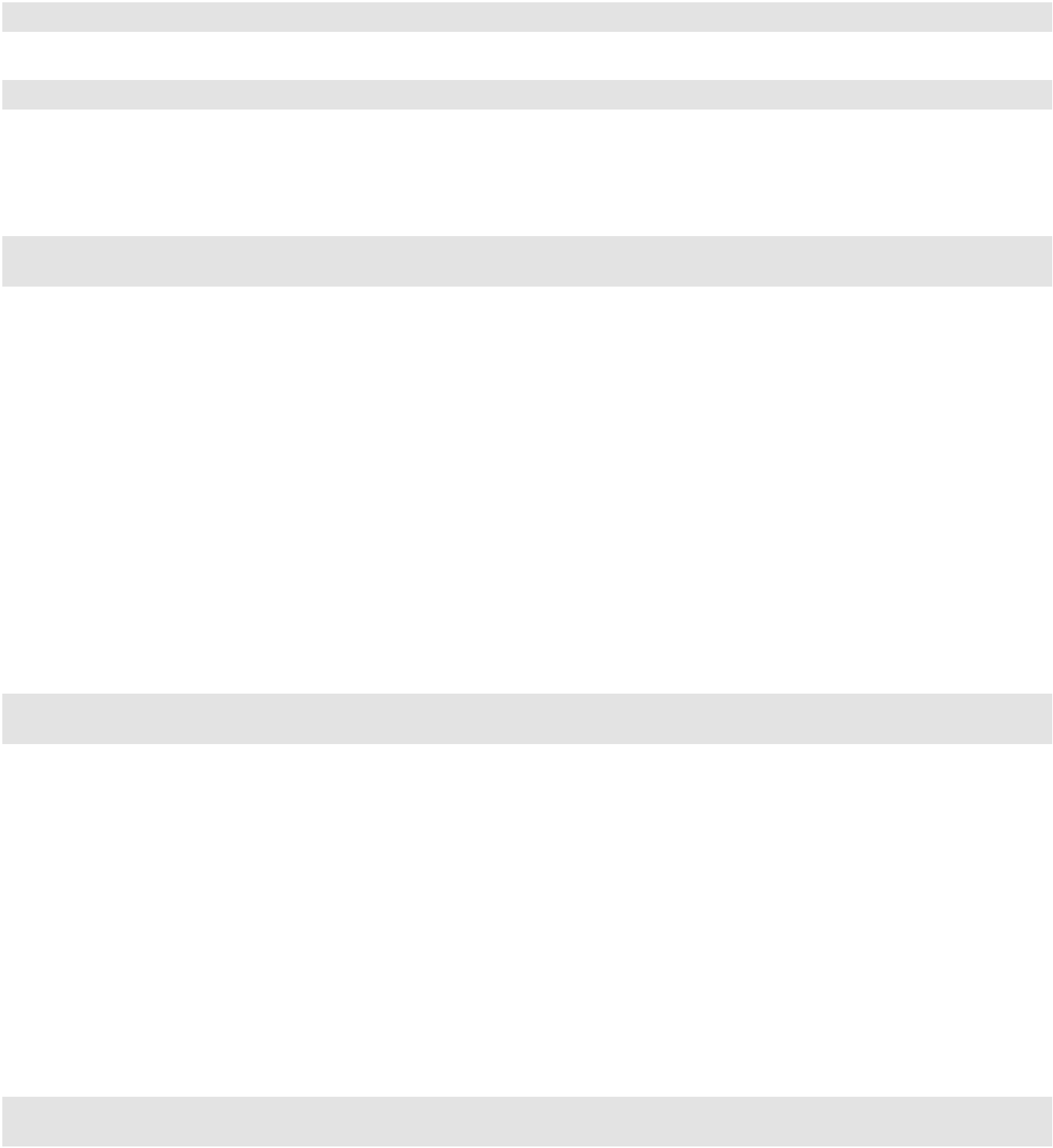 ISebe loPhuhliso lwezoQoqosho noKhenketho – IsiCwangciso sokuSebenza soNyaka wama-2021/22	|	137Ingcaciso yegalelo lezixhobo ekufezekiseni iziphumoUphuhliso lwezakhono luye lwanyuselwa kwindawo ephambili ye-VIP kwaye ngokwenza njalo, iziphumo zenkqubo kunye neziphumo ezinxulumene nophuhliso lwezakhono ziye zanda kakhulu kwisicwangciso seminyaka emihlanu edlulileyo. Nangona kunjalo, ukuncitshiswa kohlahlo lwabiwo-mali kuthelekiswa nonyaka-mali ophelileyo kubangele ukuhla okuthe ngcembe kwabaxhamli abaxhaswayo kunye nenkxaso yeziphumo. Ukwanda kobunzulu, ububanzi nobuchule bokuphuma kwezakhono kunye neziphumo zifuna abasebenzi abaninzi ekubonakaliseni okujoliswe kuko okuphezulu. Ngaphakathi kumxholo wemeko yezemali enyanzelekileyo urhulumente wonke azifumana ekuyo, iNkqubo iza kuphonononga iindlela zobuchule zokwandisa amandla ezakhono zabasebenzi, ezibandakanya kodwa ezingaphelelanga kwiinkqubo ezizisebenzelayo, ukuphonononga kwakhona ukufaneleka kwenkqubo yangoku yoLawulo oluyiNtloko kunye nokuhlola ngobuchule iimodeli zangaphandle eziza kukhokelela ekusebenzeni kakuhle kwezoqoqosho.Izithintelo kuhlahlo lwabiwo-mali ziza kuba nefuthe elibi kwindlela le nkqubo ebonakalisa ngayo iinjongo zeminyaka emihlanu. Inkqubo iza kwandisa iinzame zayo zokuxinana kwizimali ezixhamliweyo, kodwa akunakwenzeka ukuba inkxaso-mali eqeshiweyo iyakugcwalisa ukusilela kwemali evotelweyo ukujongana nokusilela kwezakhono kubasebenzi bethu kunye nokujongana nentswela-ngqesho yolutsha ngokwaneleyo. Kusenokwenzeka ukuba ukuncitshiswa kwemali evotelweyo kuza kuba nefuthe elibi kwindlela le nkqubo efumana ngayo inkxaso-mali.IMINGCIPHEKO EHLAZIYIWEYO EPHAMBILI NONCITSHISO KWIQHINGA LESICWANGCISO|ISebe loPhuhliso lwezoQoqosho noKhenketho – IsiCwangciso sokuSebenza soNyaka wama-2021/22	|	139AMAQUMRHU KARHULUMENTEKubonakaliswe phantsi kweeNkqubo nganye apho kufanelekileyo - iiNkqubo yesi-3, eyesi-5 neyesi-6. IIPROJEKTHI ZEZISEKO EZINGUNDOQOAyingeniUBUDLELWANE BAMAQUMRHU KARHULUMENTE NAMASHISHINI ABUCALA AyingeniICANDELO D:IINKCUKACHA ZESICWANGCISO SOBUGCISA (I-TID)Inkqubo yoku- 1: UlawuloInkqutyana 1.2 Ulawulo lwezeMali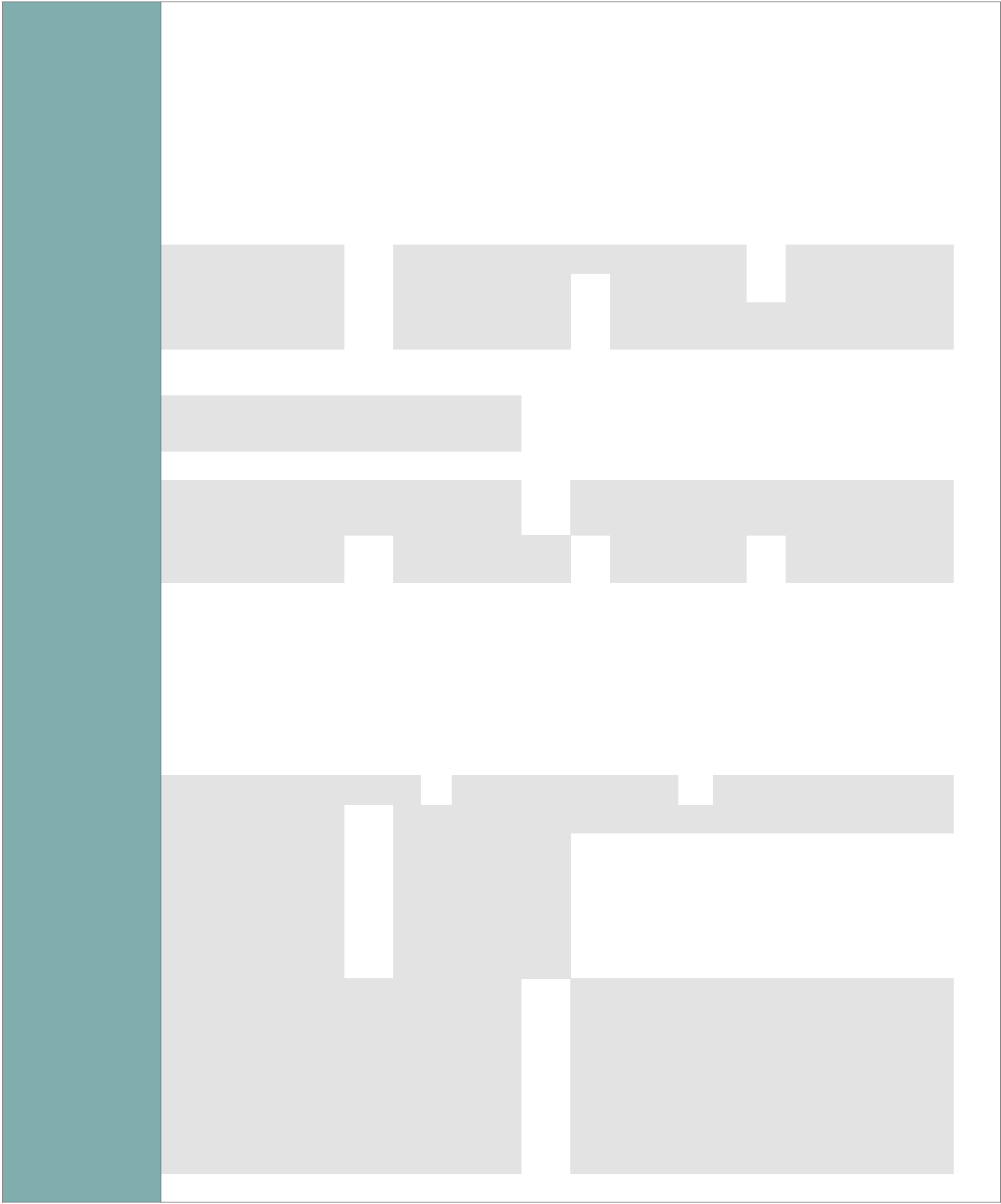 AOP Reference	Isalathisi se-AOP sama-2020/22: 1.1 Inani leentsuku zokwenziwa kweentlawulo kubabolekiso.|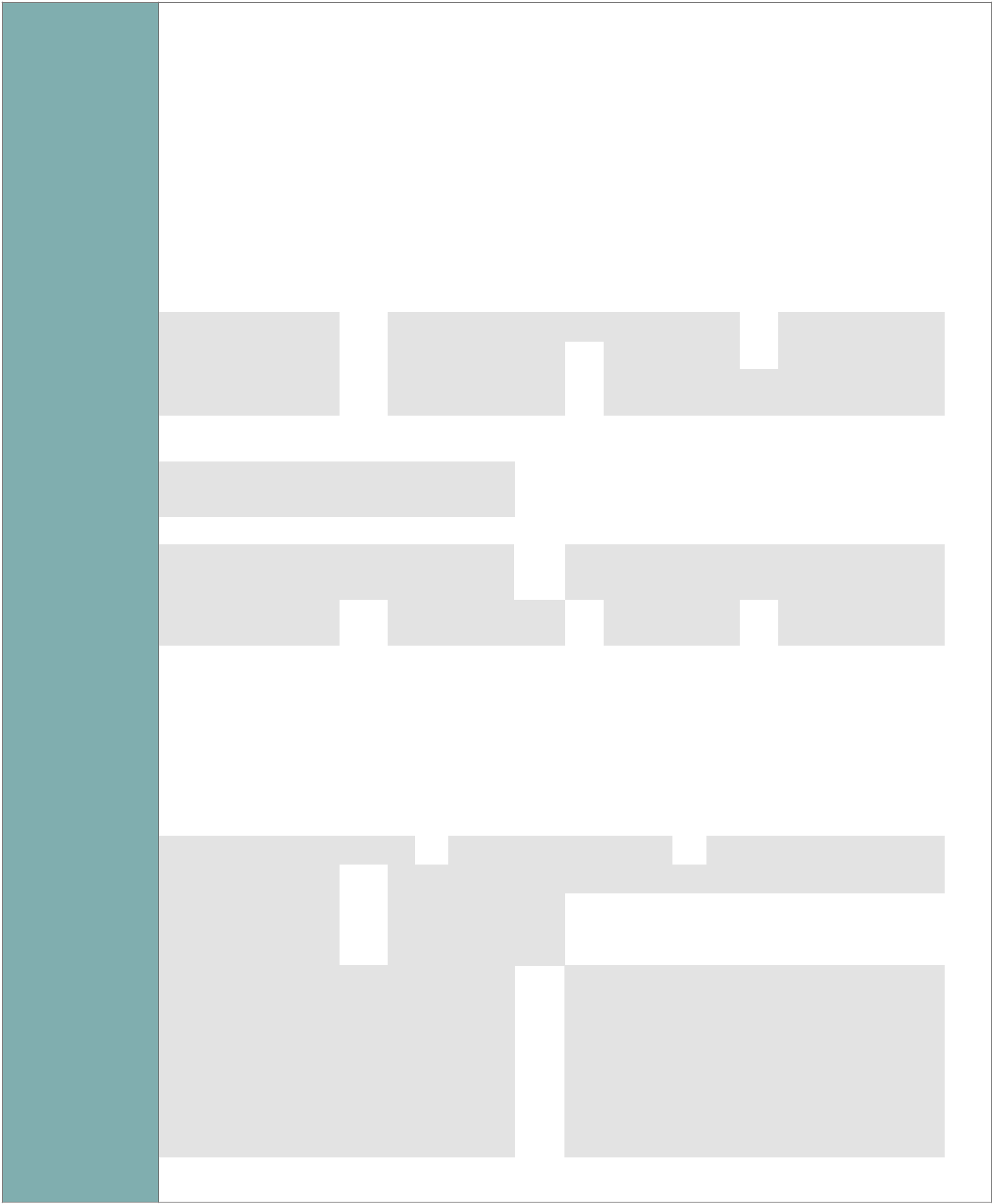 AOP Reference	Isalathiso se-AOP sama-2021/22: 1.2 Ipesenti yenkcitho eyongezelekileyo ezuziweyo (Inkcitho eyiyo/ Uhlahlo lwabiwo-mali olulungelelanisiweyo)ISebe loPhuhliso lwezoQoqosho noKhenketho – IsiCwangciso sokuSebenza soNyaka wama-2021/22	|	145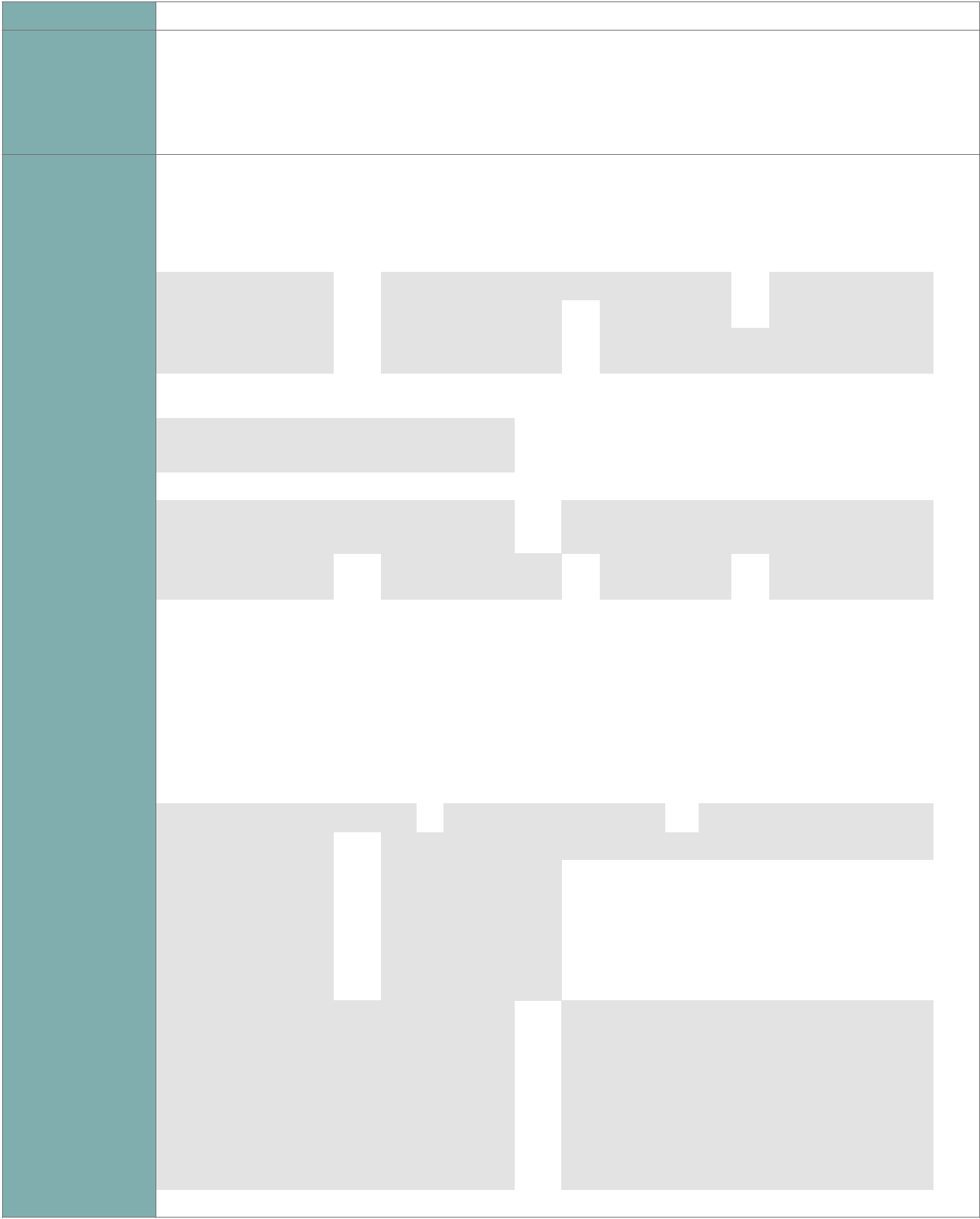 Inombolo yesalathisiUngenelelo olufanelekileyo luthetha uphuculo kwinkqubo, inkqubo okanye indlela ephunyeziweyo luLawulo lwezeMali.AOP Reference	Isalathisi se-AOP sama-2021/22: 1.3 Inani lamangenelelo afanelekileyo ezemali aphunyeziweyo|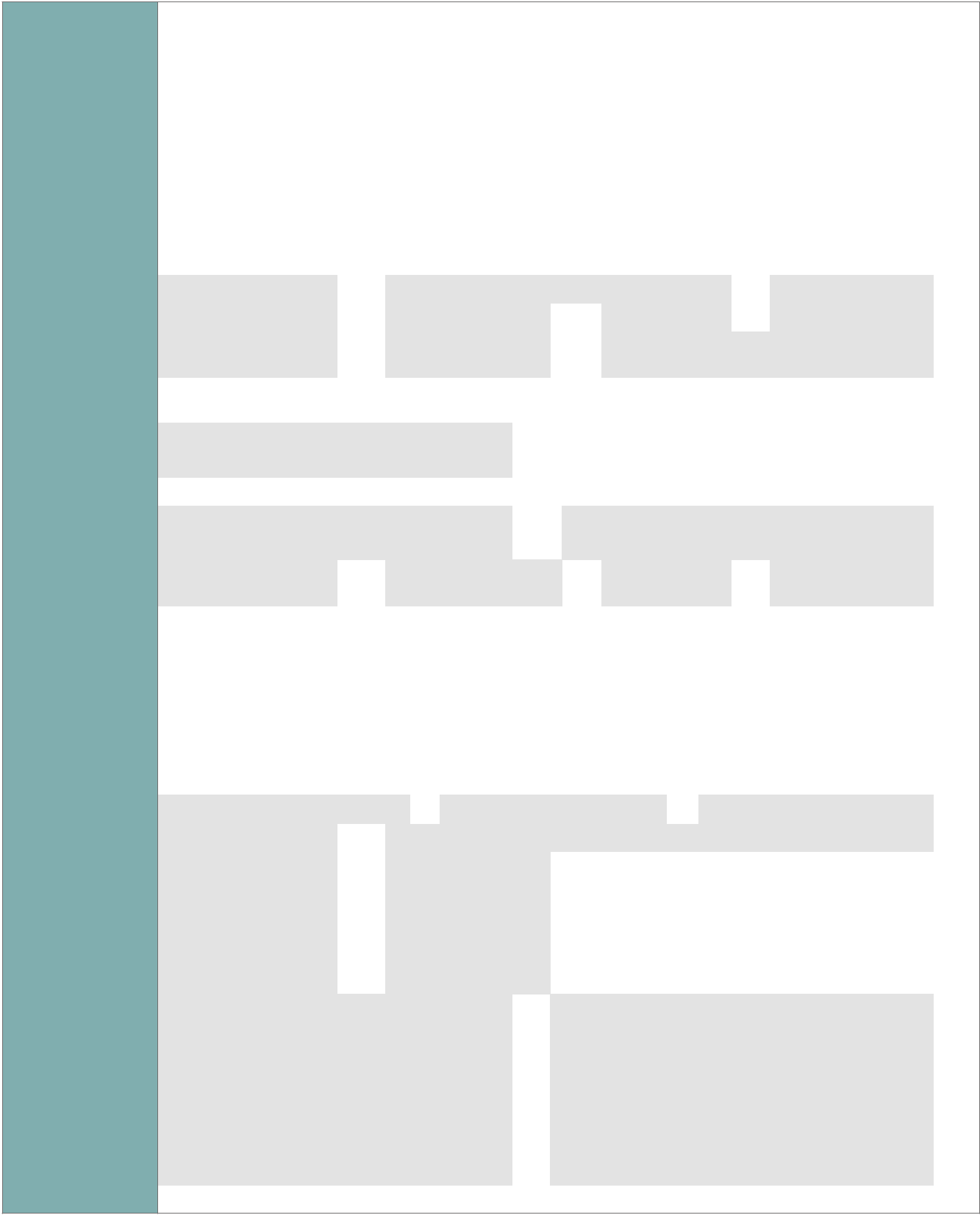 AOP Reference	Isalathisi se-AOP sama-2021/22: 1.4 Inani leeseshoni zoqeqesho lwencwadana yesikhokelo semali eziqhutyiweyo ISebe loPhuhliso lwezoQoqosho noKhenketho – IsiCwangciso sokuSebenza soNyaka wama-2021/22	|	147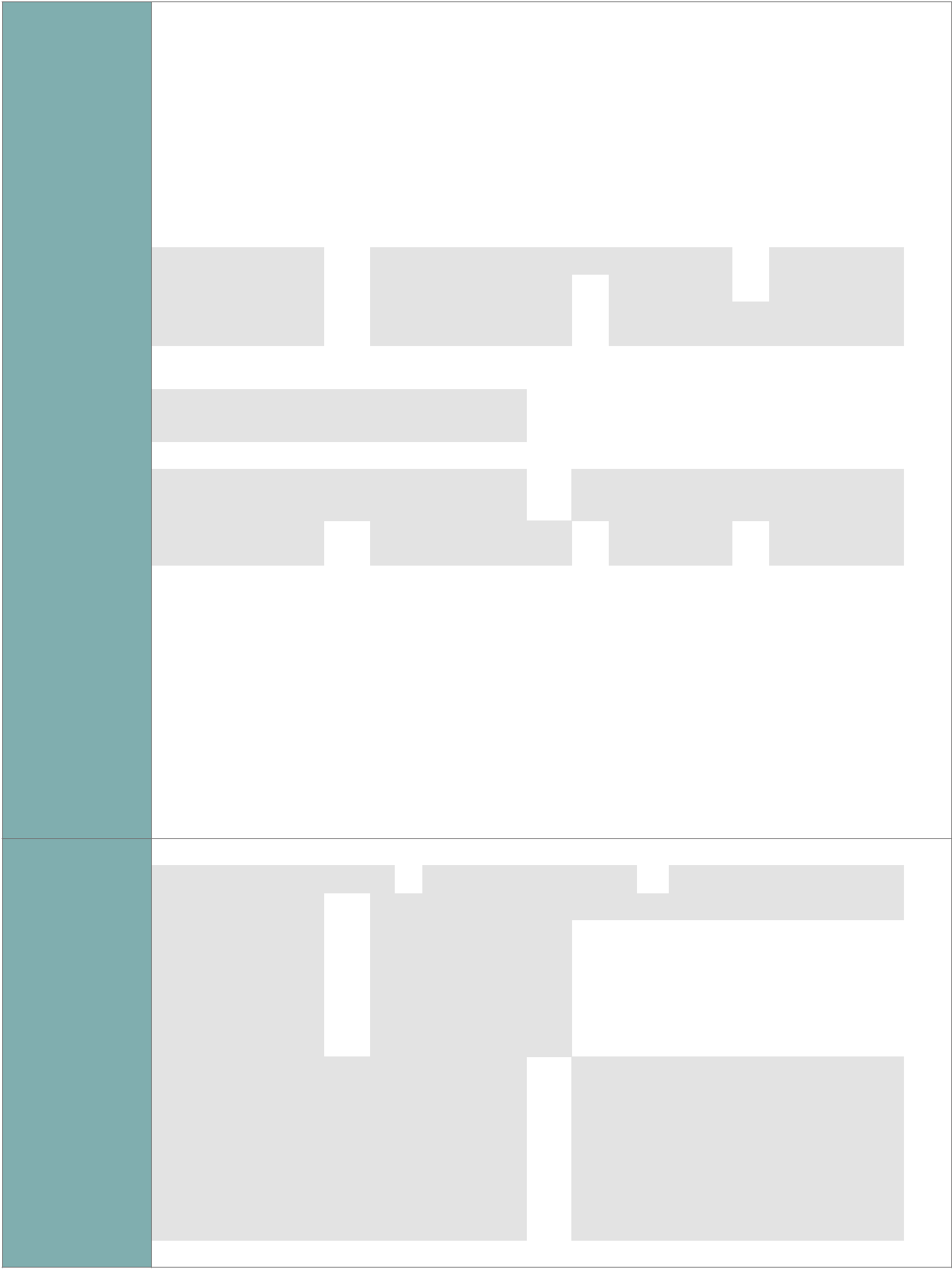 Luchazwe njani ulwaneliseko lwabathengi ngeenjongo zokufunda/zophando Isikali sokulinganisela esisetyenziselwa ukwenza ikota yonyaka, ukoneliseka kwabathengi Indlela yophando, isampulu (ukuba ikhona), amaxabiso okuzaliswa ngumphenduli Iziphumo kunyeNezindululo kunyeiziphumo eziza kuxhaswa ngamaphepha emibuzo aphendulweyo (angachazwanga) asetyenziswayo ukubala ipesenti exeliweyoQAPHELA: Apho imizuzu kunye/okanye iingxelo ezifuna ukwamkelwa ligosa langaphakathi leSebe, iifomathi zokutyikitya ezamkelekileyo zibandakanya ukutyikitywa okwenziwa ngesandla kunye nobuxhakaxhaka balemihla bekhompyutha (okt apho kusetyenziswa uhlobo oluthile lwegama eligqithisiweyo okanye ukhuseleko kutyikityo). I-Jpeg, i-gif, i-tif, okanye ezinye iifomathi zefayile ezityikityiweyo ezifakwe kolu xwebhu lwengxelo yokusebenza aziyi kwamkelwa.AOP Reference	Isalathisi se-AOP sama-2021/22: 1.5 Ipesenti yepesenti yolwaneliseko lwenkonzo yabathengi efezekisiweyo|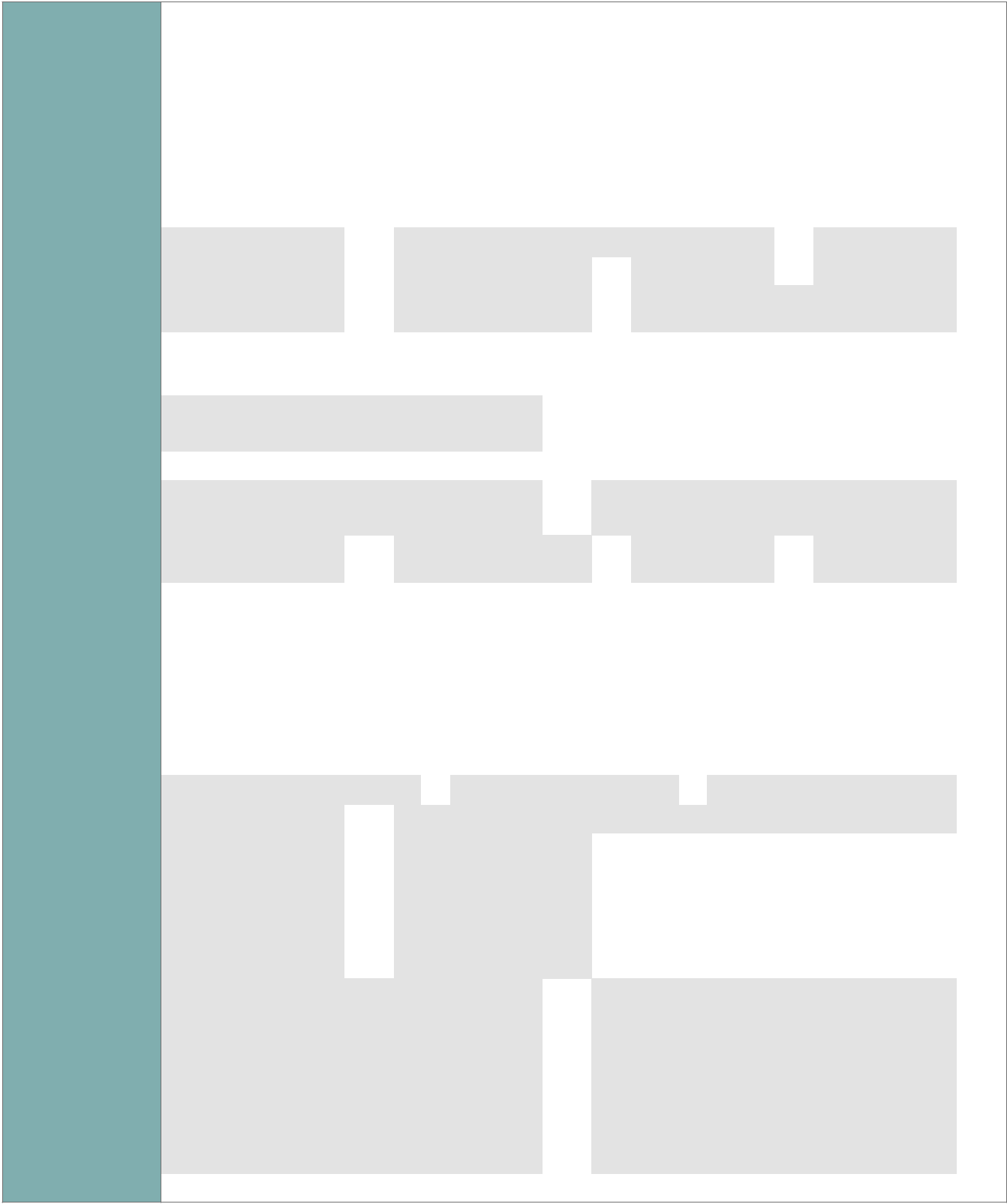 Isalathiso se-AOP Isalathisi se-AOP sama-2021/22: 1.6 Ipesenti yezindululo zoPhicotho zincwadi lwangaPhakathi eziphunyeziweyo ISebe loPhuhliso lwezoQoqosho noKhenketho – IsiCwangciso sokuSebenza soNyaka wama-2021/22	|	149Isalathiso se-AOP	Isalathii se-AOP sama-2021/22: 1.7 Ipesenti yezindululo zoPhicotho-zincwadi lwangaPhandle eziphunyeziweyo |Inkqutyana 1.3 IiNkonzo eziManyeneyo Ukubeka iliso kuMsebenzi weSebe QAPHELA: Apho imizuzu kunye/okanye iingxelo ezifuna ukwamkelwa ligosa langaphakathi leSebe, iifomathi zokutyikitya ezamkelekileyo zibandakanya ukutyikitywa kwesandla kunye nobuxhakaxhaka balemihla bekompyutha (okt apho kusetyenziswa uhlobo oluthile lwegama eligqithisiweyo okanye ukhuseleko kutyikityo). I-Jpeg, i-gif, i-tif, okanye ezinye iifomati zefayile ezityikityiweyo ezifakwe kolu xwebhu lwengxelo yokusebenza aziyi kwamkelwa.  Isalathiso se-AOP	Isalathisi se-AOP sama-2021/22: 1.8 Inani leeNgxelo zeziPhumo zoBeko-liso ezivelisiweyoISebe loPhuhliso lwezoQoqosho noKhenketho – IsiCwangciso sokuSebenza soNyaka wama-2021/22	|	151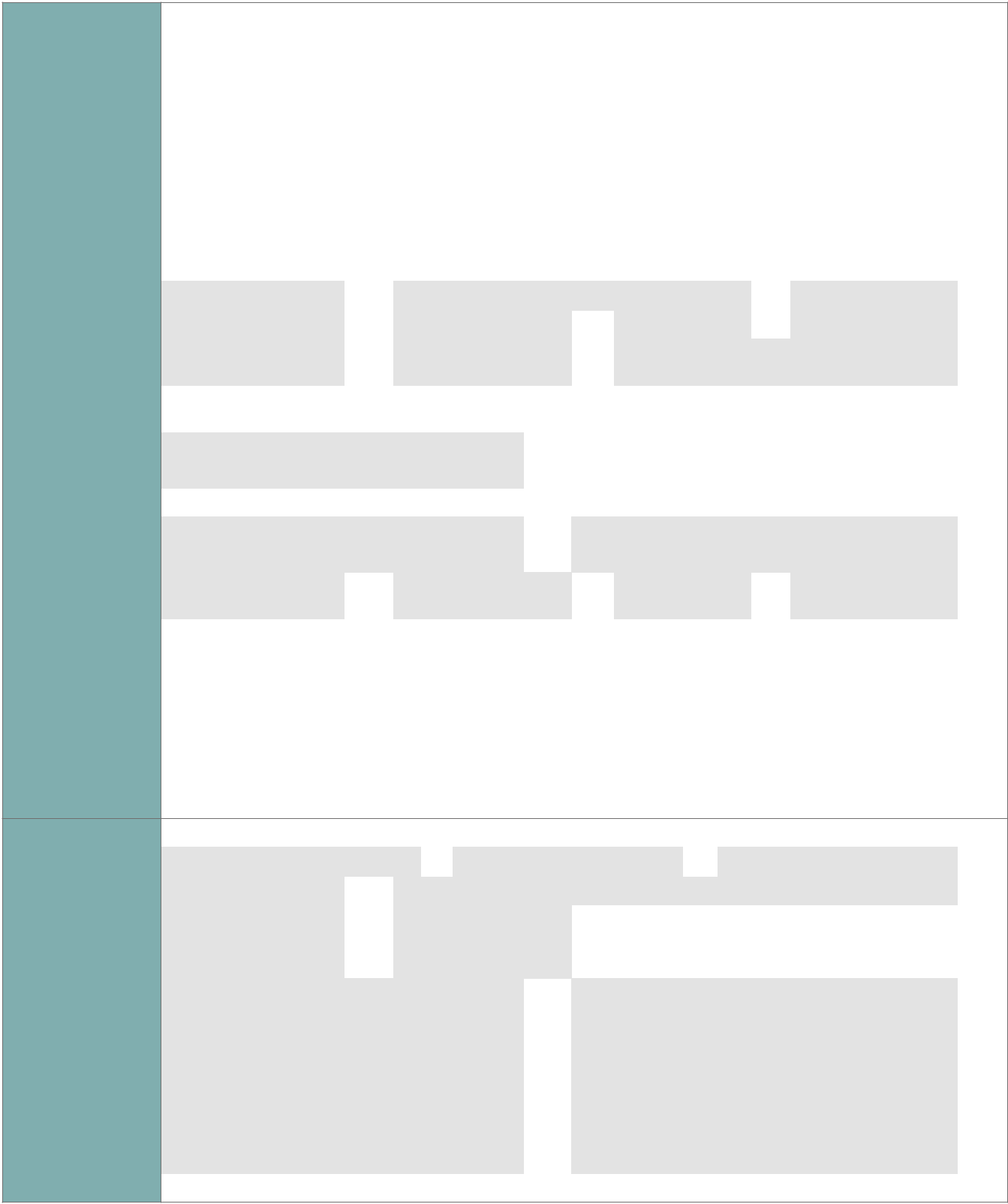 QAPHELA: Apho imizuzu kunye/okanye iingxelo ezifuna ukwamkelwa ligosa langaphakathi leSebe, iifomathi zokutyikitya ezamkelekileyo zibandakanya ukutyikitywa kwesandla kunye nobuxhakaxhaka balemihla bekhompyutha (okt apho kusetyenziswa uhlobo oluthile notyikityo lwe-intanethi olukhuselwe yi-password). I-Jpeg, i-gif, i-tif, okanye ezinye iifomathi zefayile ezityikityiweyo ezifakwe kolu xwebhu lwengxelo yokusebenza aziyi kwamkelwa..Isalathiso se-AOP se-AOP	Isalathisi se-AOP sama-2021/22: 1.9 Inani leengxelo zeziPhumo zoBeko-liso ezivelisiweyo.|AOP Isalathiso se-AEP	Isalathisi se-AOP sama-2021/22: 1.10 Inani leeseshoni zoxhotyiso ngezakhono ze-M&E eziqhutyiweyo. ISebe loPhuhliso lwezoQoqosho noKhenketho – IsiCwangciso sokuSebenza soNyaka wama-2021/22	|	153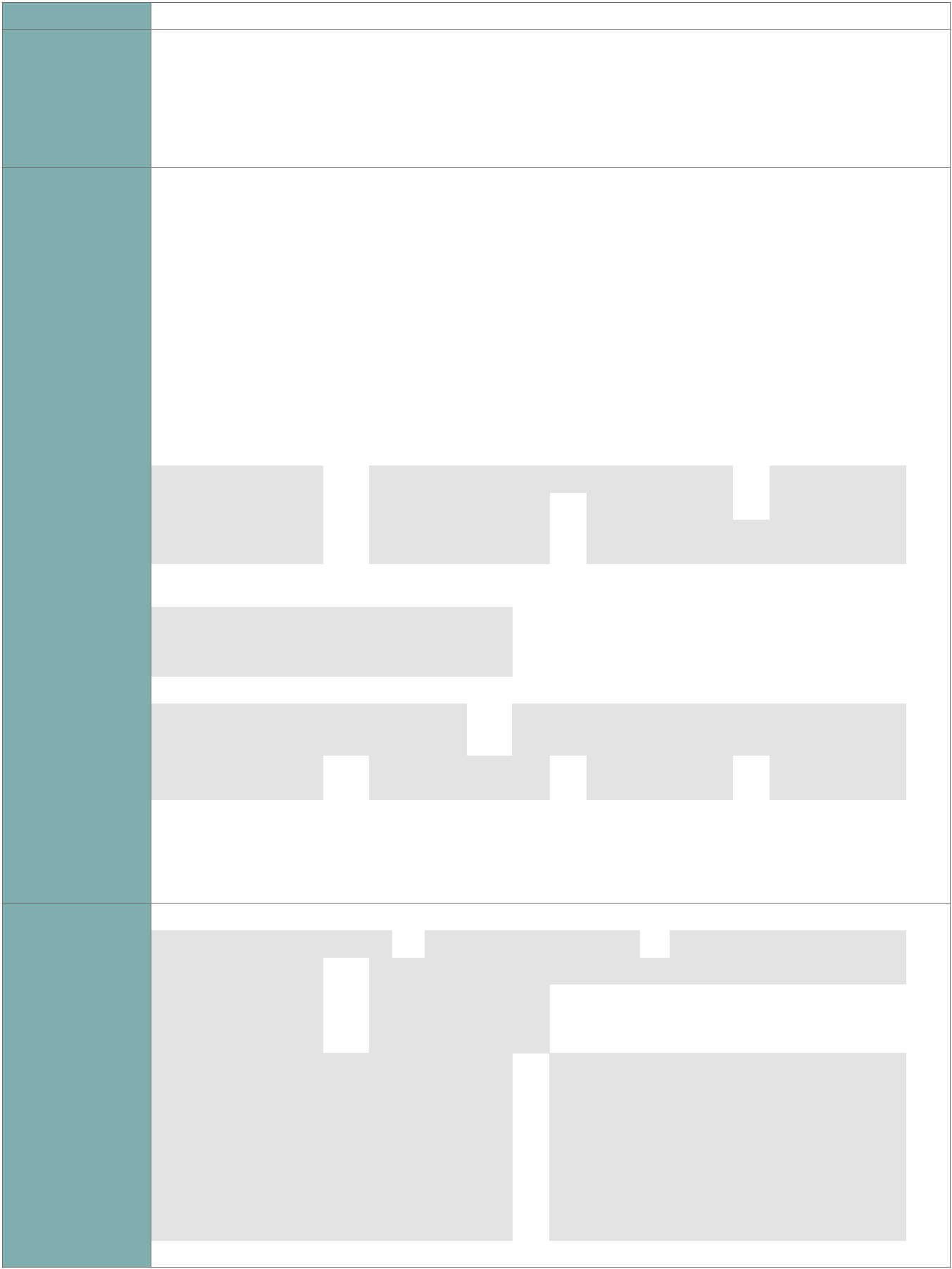 Inombolo yesalathisi	1.11‘Ii-ajenda zonxibelelwano kwezoqoqosho ’ziingxelo ezidibanisa ingqiqo yezoqoqosho evela kwiindawo eziphambili kuqoqosho.QAPHELA: Iifomathi ezityikityiweyo zamkelwe ngesandla, kunye notyikityo lwe-intanethi olukhuselwe yi-password AOP ReferenceIsalathiso se-AOP	Isalathisi se-AOP sama-2021/22: 1.11 Inani lee-ajenda zonxibelelwano lwesicwangciso sezoqoqosho eziphuhlisiweyo |Inkqubo yesi-2: IiNkonzo eziHlangeneyo zoPhuhliso lwezoQoqosho Inkqutyana 2.1: Uphuhliso lweShishini 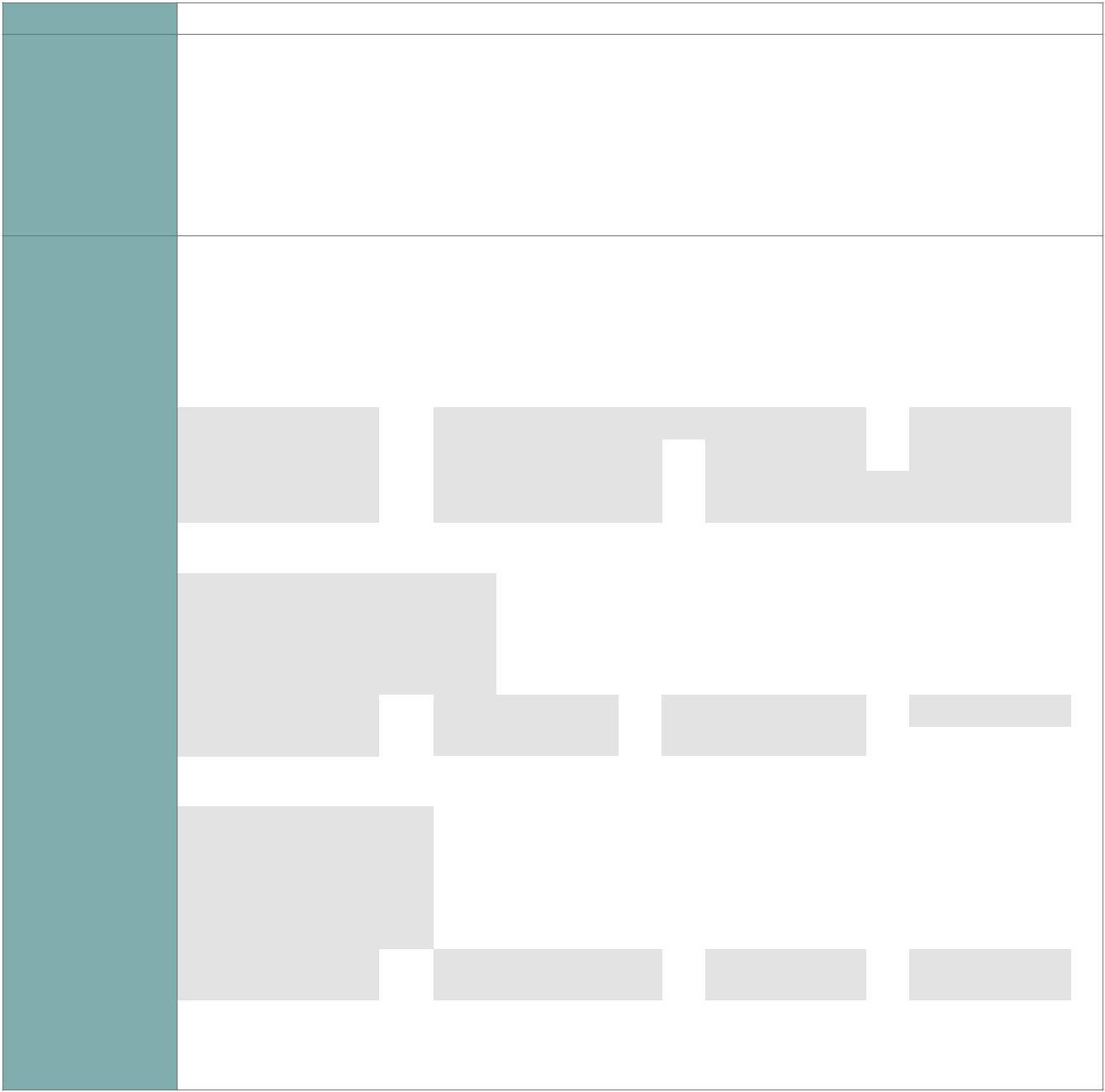 Inombolo yesalathisi 2.1“Ukuncedwa” kuquka inkxaso (umntu okanye iqela) enje ngengcebiso kwezoshishino, intuthuzelo, iingcebiso, iziseko zophuhliso, uqeqesho, ukufikelela kwinkxaso karhulumente kunye/okanye iinkonzo kunye/okanye ulwazi, inkxaso yophuhliso lwamashishini, inkxaso-mali, njl. (Abanini bamashishini / abaphathi / abasebenzi) ukulungisa izinto zolawulo okanye zokwandisa ishishini esele likho.Assumptions	Izibonelelo ezaneleyo (inkxaso-mali kunye nabasebenzi) ziyafumaneka ukuze ziphumeze. Ababoneleli beenkonzo ezisemgangathweni bafumene kwaye bahambisa ngokuchasene nenkcazo kunye nohlahlo-lwabiwo mali. Amanyathelo athatyathwa ngamashishini kunye / okanye yimibutho yokuxhasa amashishini kuyo yonke iNtshona Kapa.Iyaqhubeka kwiphepha elilandelayo|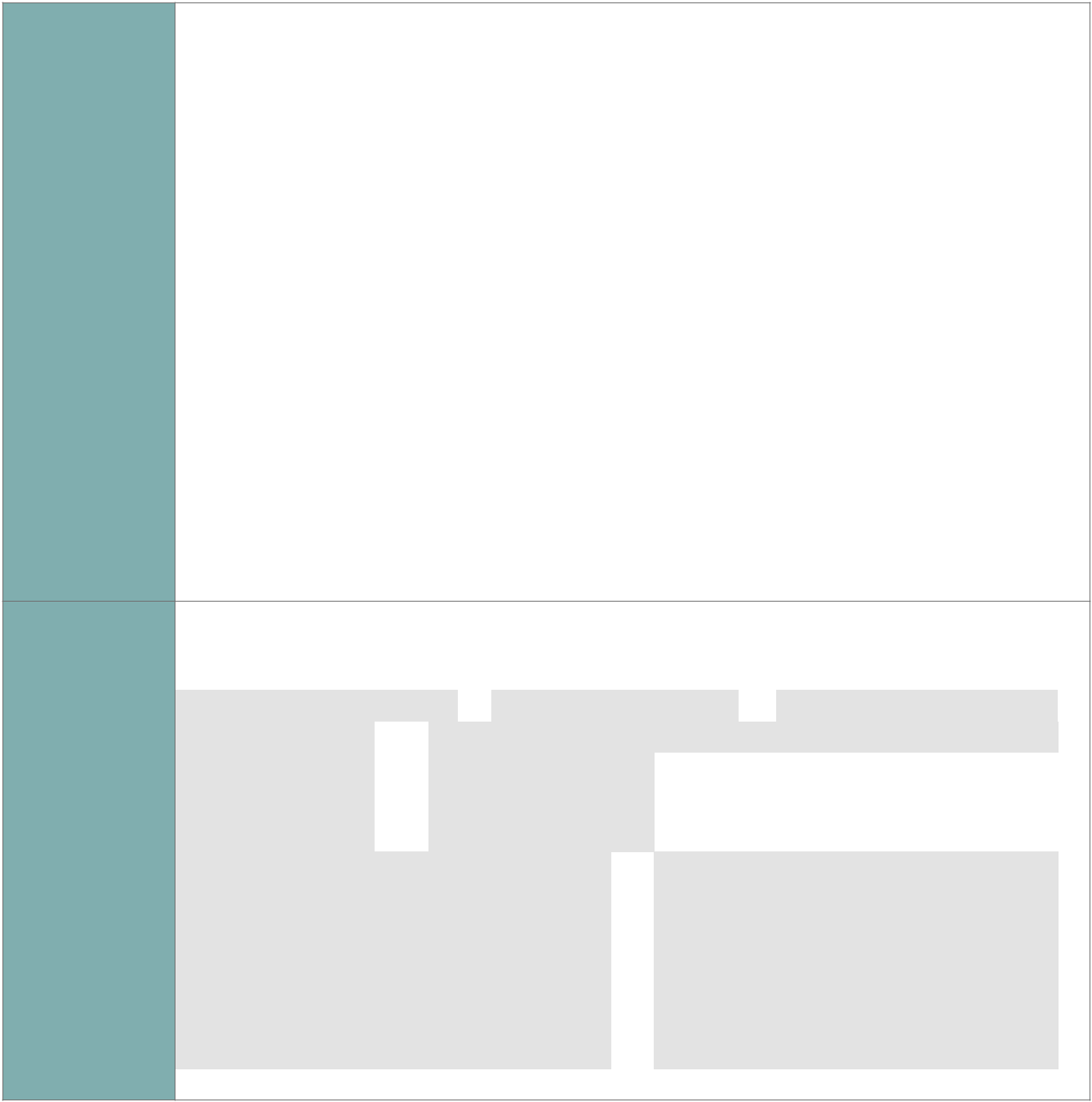 QAPHELA:Apho imizuzu kunye/okanye iingxelo ezifuna ukwamkelwa ligosa langaphakathi leSebe okanye umbutho wangaphandle, iifomathi zokutyikitya ezamkelekileyo zibandakanya ukutyikitywa kwesandla kunye nobuxhakaxhaka balemihla bekhompyutha (okt apho kusetyenziswa uhlobo oluthile lwe-passord okanye ukhuseleko kutyikityo). I-Jpeg, i-gif, i-tif, okanye ezinye iifomati zefayile ezityikityiweyo ezifakwe kolu xwebhu lwengxelo yokusebenza aziyi kwamkelwa.Apho iSebe lixhasa ngemali umbutho wokulamla (okanye wenkxaso yeshishini) othi wona usebenzise iimali zeSebe ukuhambisa ungenelelo kumashishini, kufuneka icace kulwazi oluxhasayo olufunyenweyo, mangaphi amashishini axhamleyo esebenzisa iimali ze-DEDAT kunye nohlobo lwenkxaso.iii. Iindlela zokuqinisekisa (isi-2) ukuya kwi- (9) apha ngasentla zisebenza kumashishini axhaswe ngokuthe ngqo okanye ngokungathanga ngqo kusetyenziswa iimali zeSebe.Izithintelo zovimba	• Ukungachaneki okanye ukungoneli kweenkcukacha ezinikezelwe lishishini.Intandabuzo yamashishini /abantu abangazidaluliyo iinkcukachaUkufumaneka kovimba weenkcukacha ezithembekileyoUkunqongophala kobeko-liso, uvavanyo nolondolozo lweerekhodi ezifanelekileyo ngabathathi-nxaxheba benkqubo yezendalo..ISebe loPhuhliso lwezoQoqosho noKhenketho – IsiCwangciso sokuSebenza soNyaka wama-2021/22	|	157Inkqutyana 2.2: Uphuhliso lwezoQoqosho lweNgingqi nolwaseKhaya 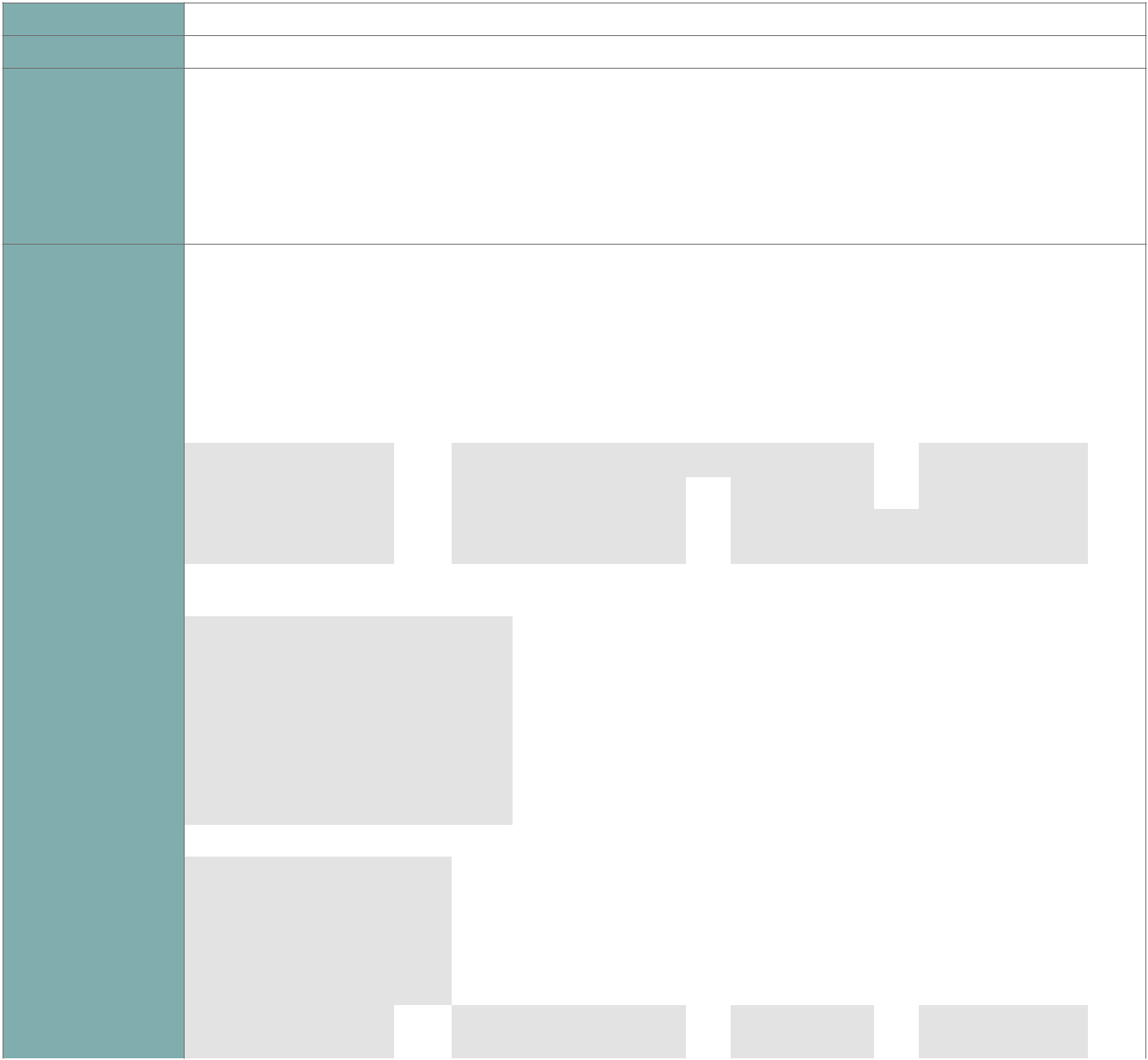 Inombolo yesalathisi	2.2Inkcazelo emfutshanUkukhuthaza ukukhula koqoqosho okubandakanya wonke umntu kwimimandla, amangenelelo aza kuphunyezwa olunceda amashishini (ngokusesikweni okanye ngokungekho sikweni) ngongenelelo lukamasipala lokwenza ushishino (i-EODB) ungenelelo. Amangenelelo kaMasipala we-EODB lunokubandakanya amalinge a:ndisa unyenyiso lofikelelo lula kwiintshukumo zomsebenzi weshishini;susa imiqobo ephucula izakhono zokwenza ushishino;xhasa uphuhliso lweziseko zophuhliso eziphucula iimeko zoshishino lwendawo;qhuba ukukhutshwa kwempahla yoluntu kunye nepropathi ephucula iimeko zeshishini lendawo; okanye,ngamalinge otshintsho oluxhasa abasetyhini, abantu abaphila nokhubazeko kunye noosomashishini abakhulileyo.|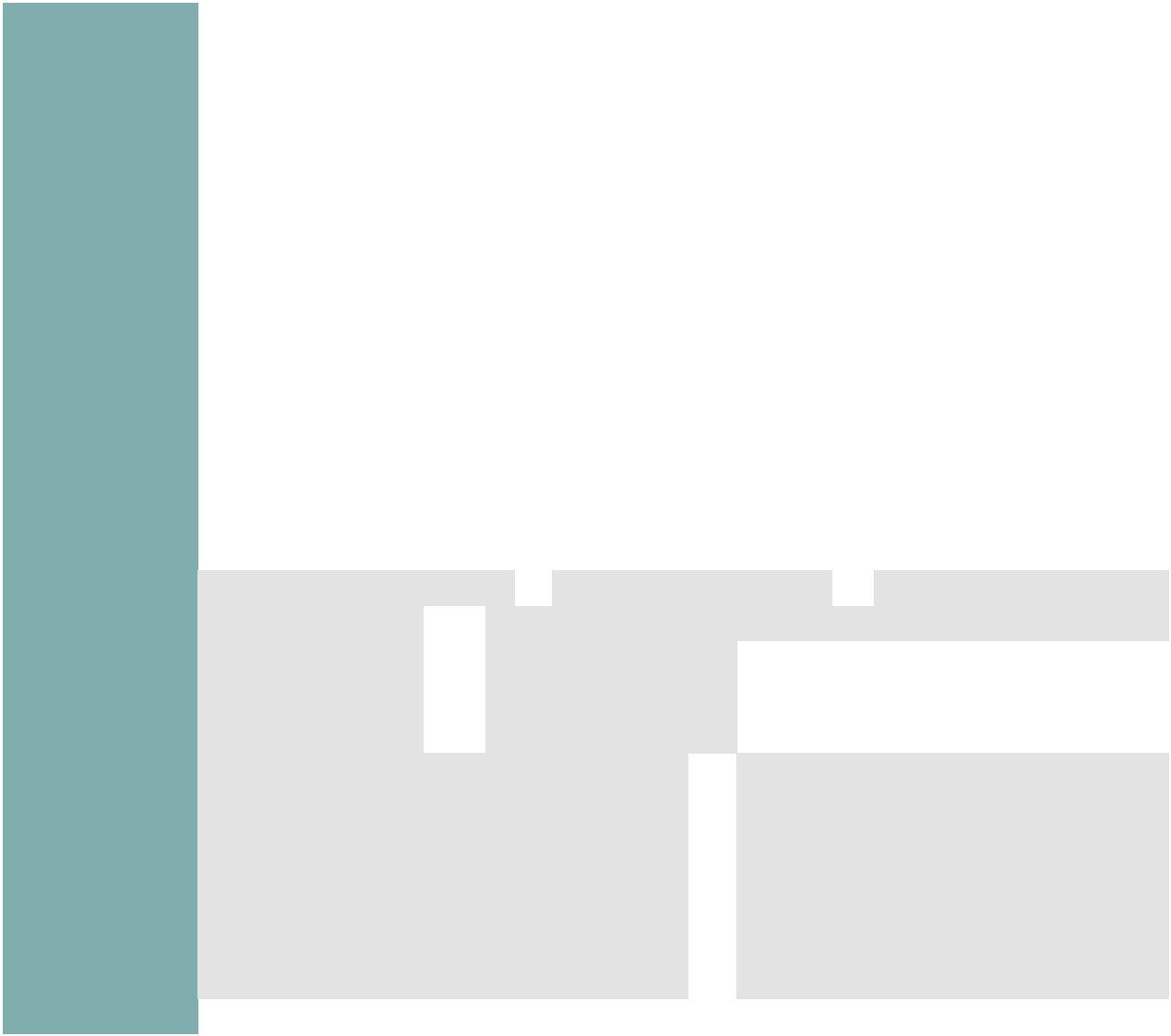 ISebe loPhuhliso lwezoQoqosho noKhenketho – IsiCwangciso sokuSebenza soNyaka wama-2021/22	|	159Inombolo yesalathisi	2.3Inkcazelo emfutshaneUkukhuthaza ukukhula koqoqosho okubandakanyo wonke umntu koomasipala, unyenyiso lokwenza lula ushishino koomasipala (i-EODB) amangenelelo aza kuphumeza oko.inyusa izinga lonyenyiso lokwenza lula ufikelelo ekwenzeni imisebenzi yoshishino;isusa imiqobo ephucula izakhono zokwenza ushishino;ixhasa uphuhliso lweziseko ezingundoqo eziphucula iimeko zoshishino lwasekhaya; ihambisa  improves local business environments; iqhuba ukukhutshwa kwempahla yoluntu kunye nepropathi ephucula imeko yoshishino lwasekhaya; okanye, amalinge otshintsho abuyiswa umva yimithetho elibazisa inkqubela kwabasetyhini, kubantu abaphila nokhubazeko nakoosomashishini asele bekhuliler.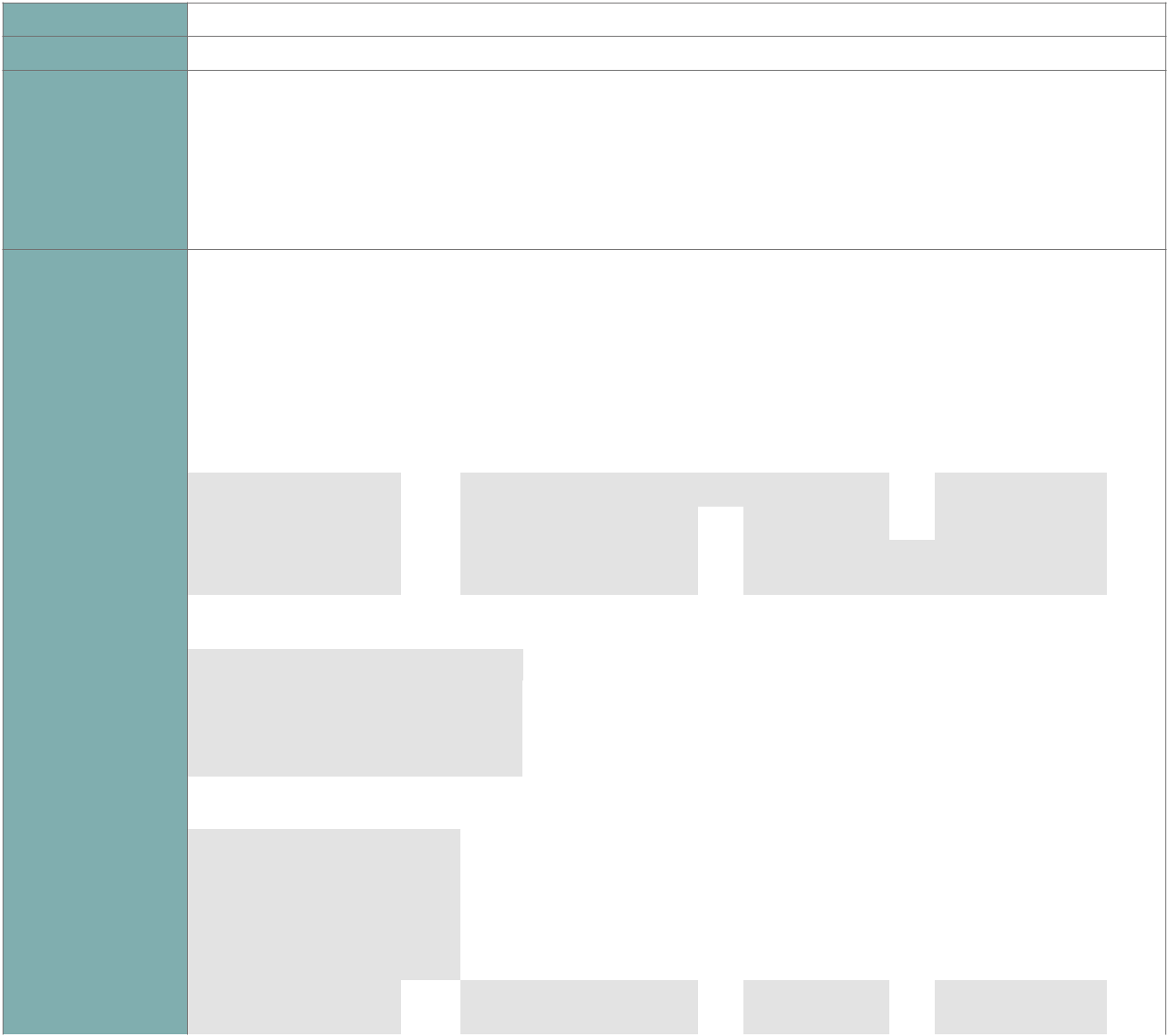 Imeko yoMhlaba	Amangenelelo acwangciselwe ukudluliselwa kwizithili ezininzi/koomasipala bengingqi kwaye kuxhomekeke ekuthatheni indawo, indawo enokuthi ifumaneke iza kufumaneka ukunika ingxelo ekupheleni kweeprojekthi. |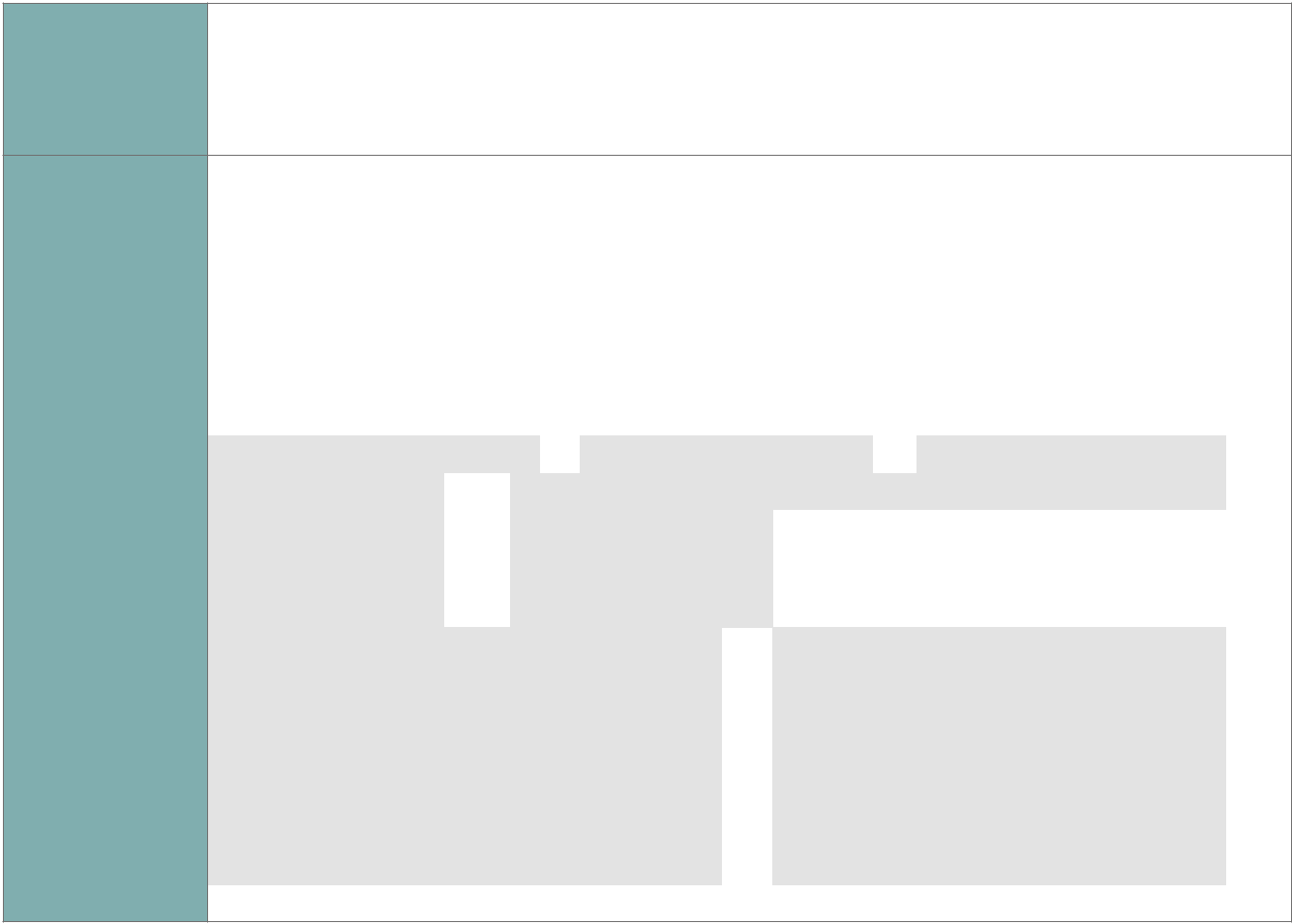 Okucingelekayo	Ababoneleli ngeenkonzo ezisemgangathweni abanakho ukuhambisa ngokuchasene nenkcazo kunye nohlahlo lwabiwo-mali.Amalinge enziwa ngamashishini kunye/okanye yimibutho yenkxaso yophuhliso lwamashishini kwi-WC yonke. Ulawulo lukaMasipala kunye nezopolitiko abathenga ngaphakathi kwaye bavume ukuxhaswa babonisa ukuzibophelela okufunekayo kwizicwangciso zoqoqosho kunye nokusebenza. Oomasipala bakulungele ukusebenza neenkqubo zabo zezendalo kwinqanaba lenkxaso yezekhaya.Izibonelelo zabasebenzi nezemali ezifanelekileyo zesebe ziyafumaneka kumangenelo emisebenzi yenkxaso.AOP Reference	Isalathisi se-AOP sama-2021/22 –2.3 Inani lamangenelelo kaMasipala we-EODB axhasiweyo ISebe loPhuhliso lwezoQoqosho noKhenketho – IsiCwangciso sokuSebenza soNyaka wama-2021/22	|	161Inkqutyana 2.4 Uncitshiso lweMithetho eBambezela inkqubela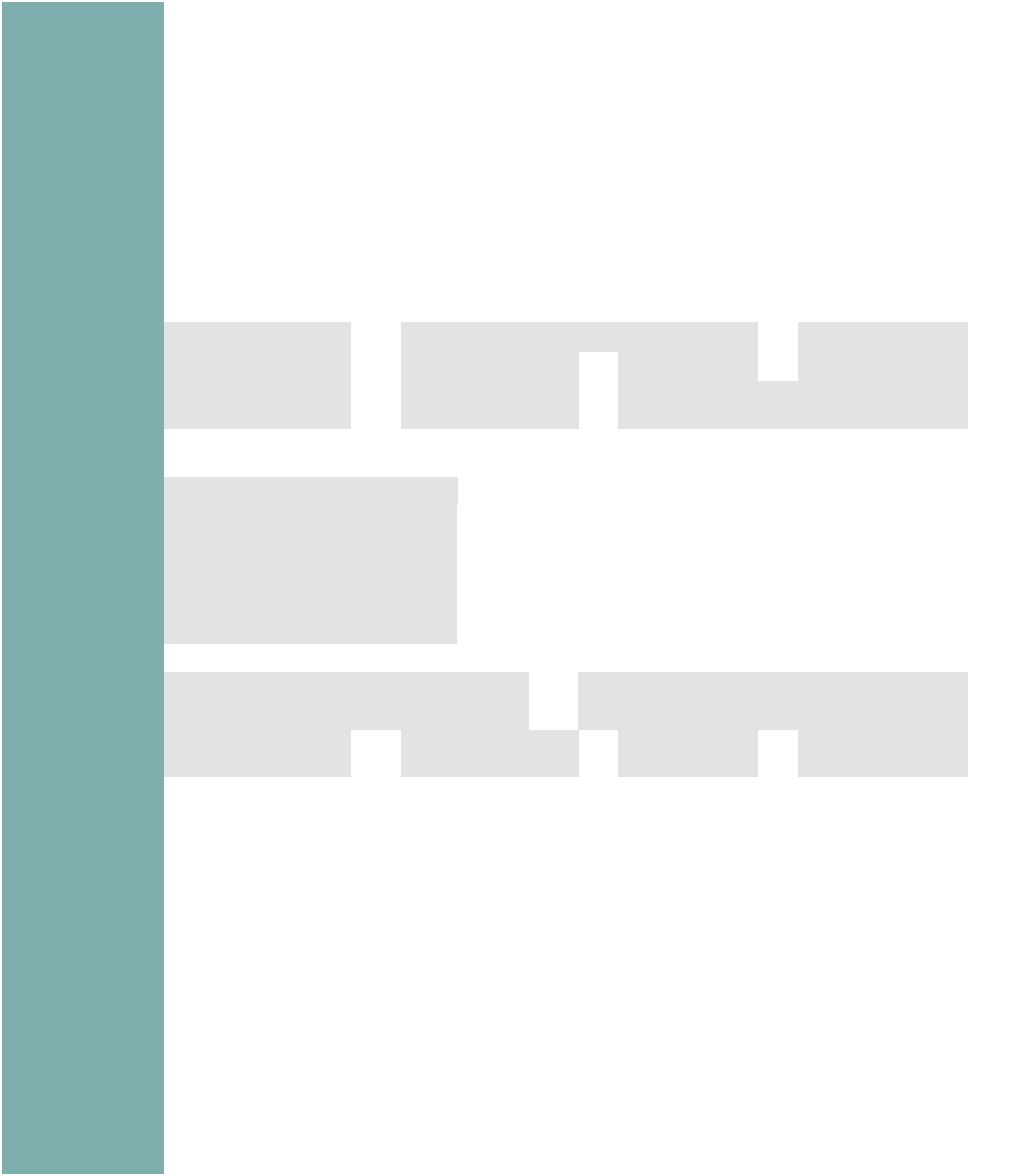 Iyaqhubeka kwiphepha elilandelayo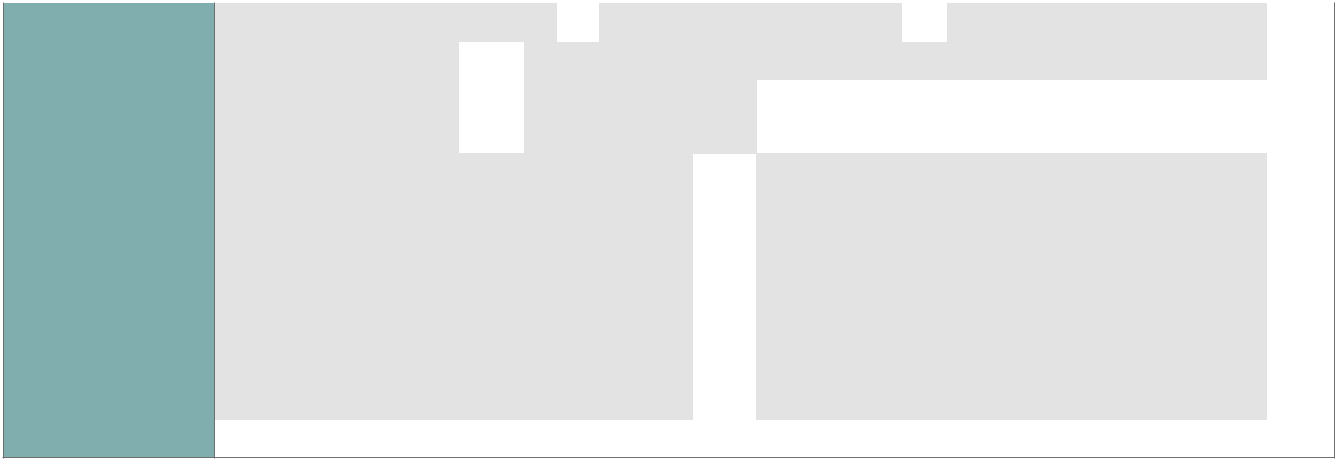 AOP Reference	Isalathisi se-AOP sama-2021/22 –2.4 Inani lamangenelelo onyenyiso lokwenza lula ushishino ISebe loPhuhliso lwezoQoqosho noKhenketho – IsiCwangciso sokuSebenza soNyaka wama-2021/22	|	163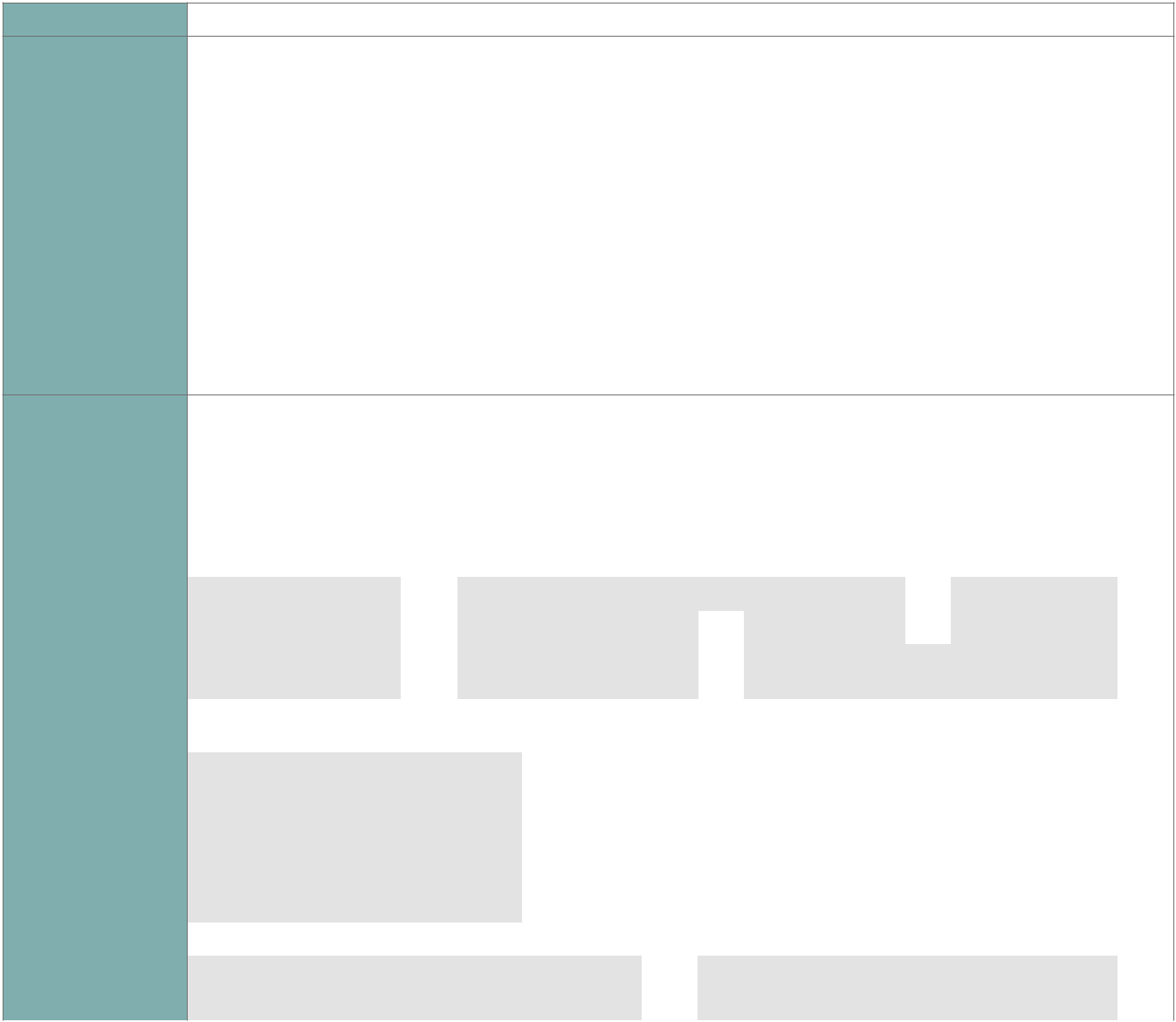 Inombolo yesalathisi	2.5Esi salathisi sibonisa inani lemibuzo esonjululweyo, ichazwe njengepesenti yemibuzo efunyenweyo ngexesha lokunika ingxelo. Kule nkcazo isebenzayo umbuzo ungaphawulwa nje“ngosonjululweyo” xa ngaba, (i) abaxumi bacela uncedo olwenziwe ngempumelelo; okanye (ii) isicelo somthengi sokuncediswa asinakho ukwenziwa ngempumelelo, ngenxa yokungavumi okanye ukungakwazi komxhasi; okanye (iii) isicelo somxumi somncedisi asinakwenziwa ngempumelelo, ngenxa yokunqongophala kolawulo lwendawo ethile, ummandla okanye isebe lecandelo likarhulumente; okanye (iv) umxhasi ucele/wabonisa ukuba uphando luvaliwe, okanye apho (v) isicelo somthengi sakuhlala singekasonjululwa, kodwa kungabonakaliswa ukuba zonke iindlela ezifanelekileyo ezikhoyo ekusonjululweni kwetyala zivelelwe zonke.Iyaqhubeka kwiphepha elilandelayo|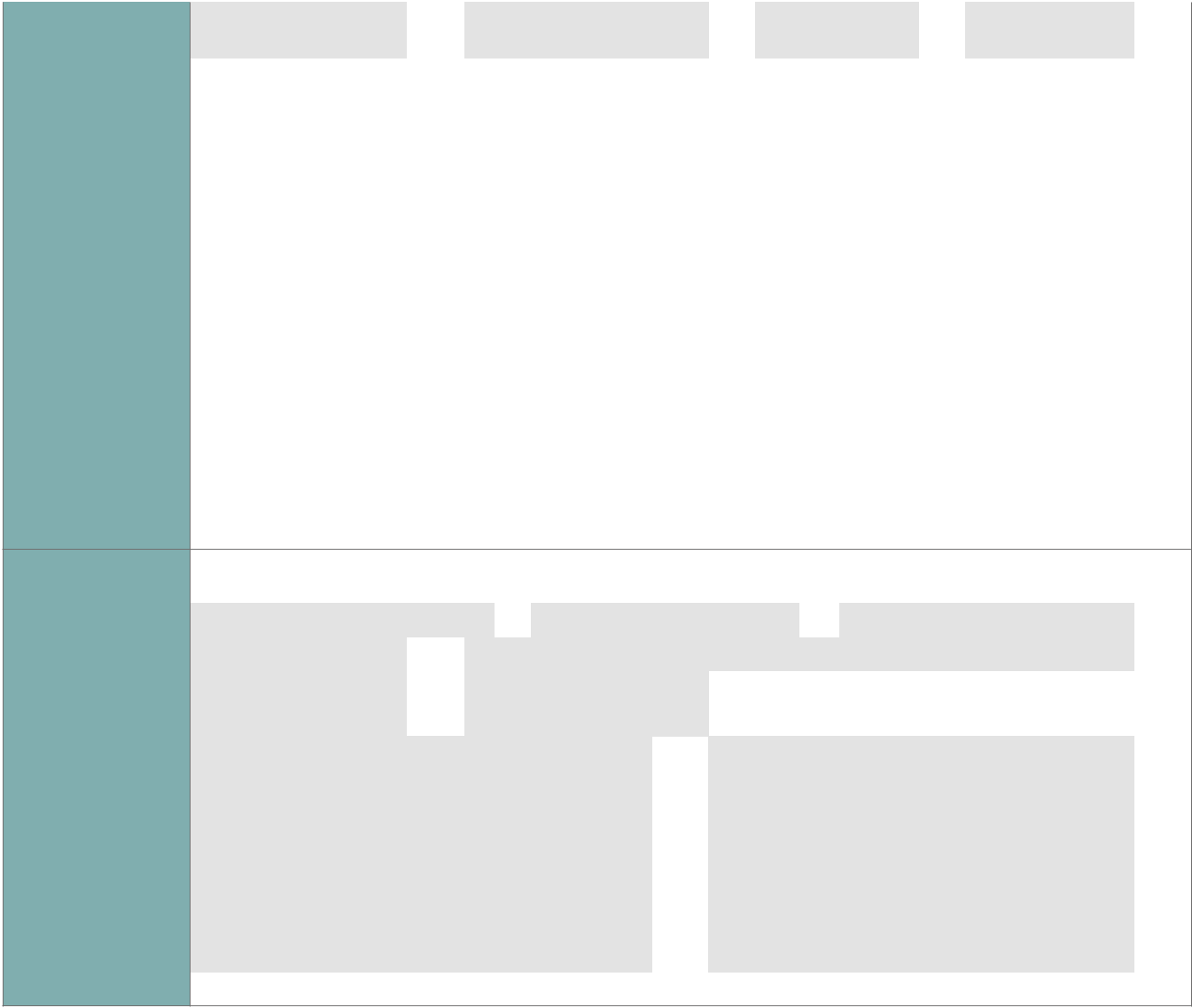 QAPHELA: Apho imizuzu kunye/okanye iingxelo ezifuna ukwamkelwa ligosa langaphakathi leSebe, iifomathi zokutyikitya ezamkelekileyo zibandakanya ukutyikitywa okwenziwa ngesandla kunye nobuxhakaxhaka balemihla bekhompyutha (okt apho kusetyenziswa uhlobo oluthile lwe-password okanye ukhuseleko kutyikityo). I-Jpeg, i-gif, i-tif, okanye ezinye iifomathi zefayile ezityikityiweyo ezifakwe kolu xwebhu lwengxelo yokusebenza aziyi kwamkelwa..ISebe loPhuhliso lwezoQoqosho noKhenketho – IsiCwangciso sokuSebenza soNyaka wama-2021/22	|	165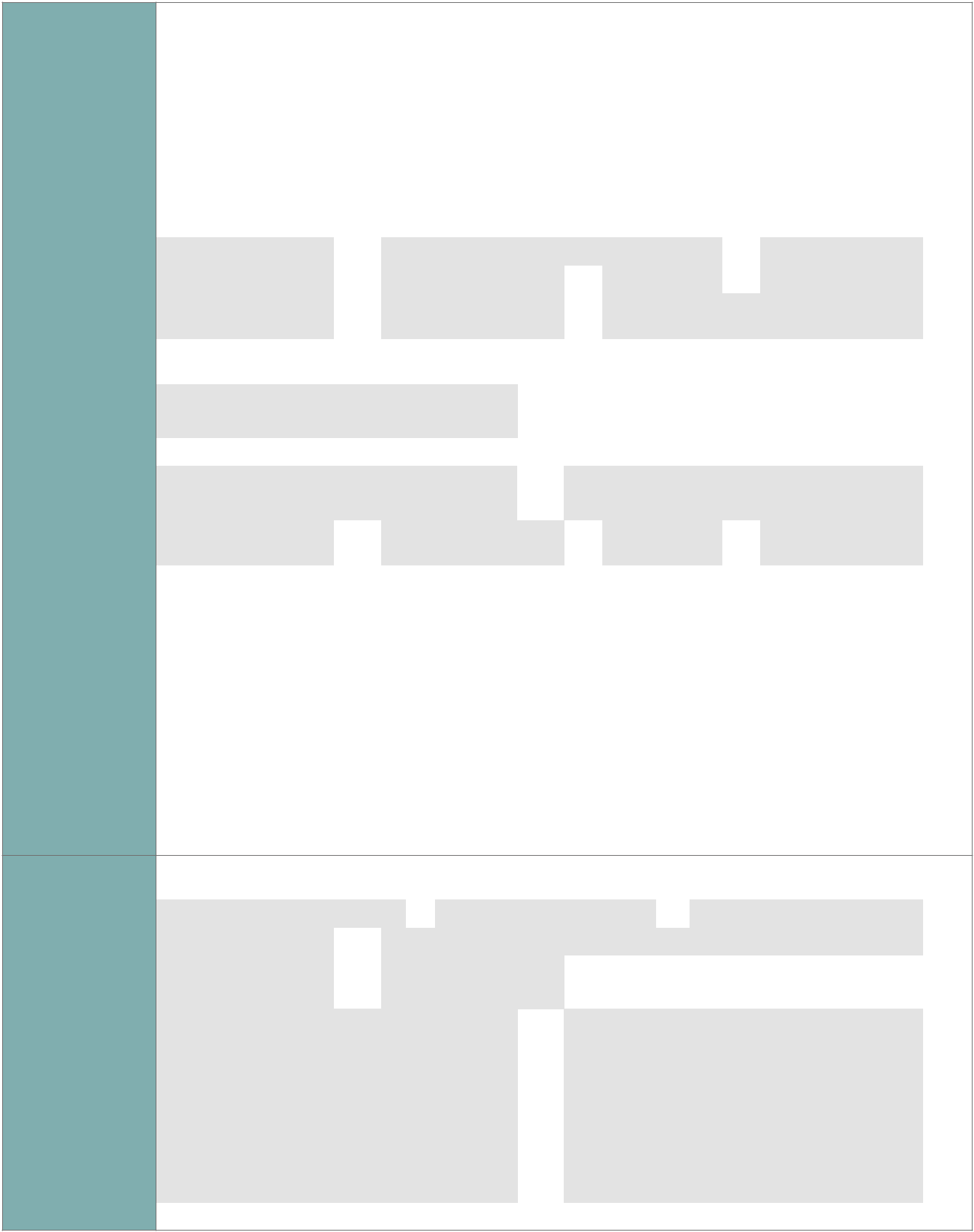 Indlela esetyenzisiweyo ukwenza uhlolo;Iziphumo zoqwalaselo kubandakanya nefuthe kumashishini achaphazelekayo kwaye axhaswe yi.Iinkcazo ezityikityiweyo ezingenisiweyo kwiiNkonzo zezoMthetho ngokudlula kwiNtloko yeSebe kunye Ubungqina bokuba iinkcazo zingenisiwe kumasipala okanye isebe ngohlobo lwembalelwano ye-imeyile (okanye ezinye iifom zokuhanjiswa) kunye nommiselo ochongiweyo kwaye uphononongo olwenziwe luqhotyoshelwe ngokucacileyo.QAPHELA: Apho imizuzu kunye/okanye iingxelo ezifuna ukwamkelwa ligosa langaphakathi leSebe, iifomathi zokutyikitya ezamkelekileyo zibandakanya ukutyikitywa okwenziwa ngesandla kunye nobuxhakaxhaka balemihla bekhompyutha (okt apho kusetyenziswa uhlobo oluthile lwe-password okanye ukhuseleko kutyikityo). I-Jpeg, i-gif, i-tif, okanye ezinye iifomathi zefayile ezityikityiweyo ezifakwe kolu xwebhu lwengxelo yokusebenza aziyi kwamkelwa.|Inkqubo yesi-3: URhwebo noPhuhliso lweCandelo Inkqutyana 3.1: URhwebo noPhuhliso lweCandelo 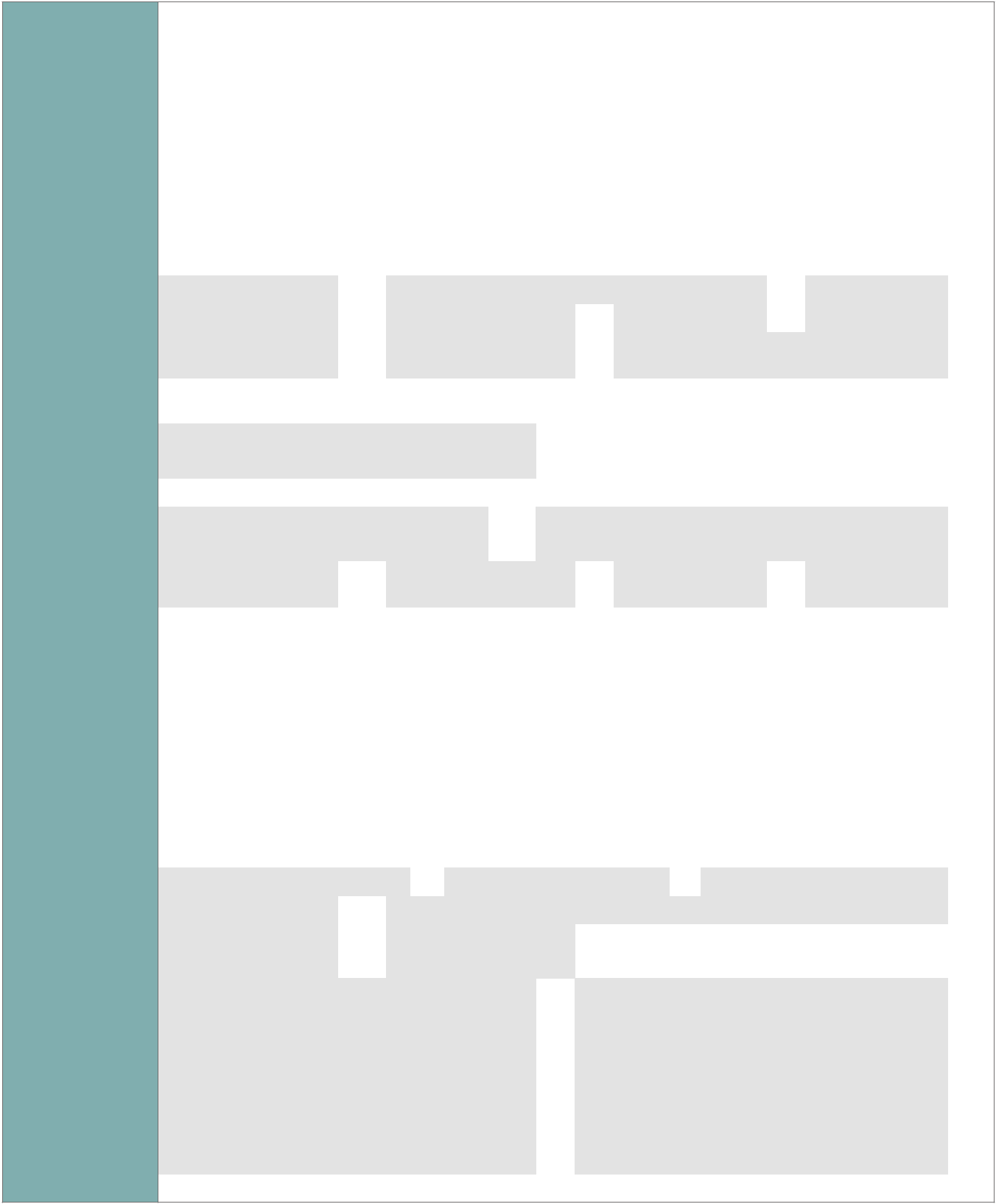 AOP Reference	Isalathisi se-AOP sama-2021/22 –3.1 Inani leengxelo zolongamelo lokuKhuthaza uRhwebo eziqulunqiweyo |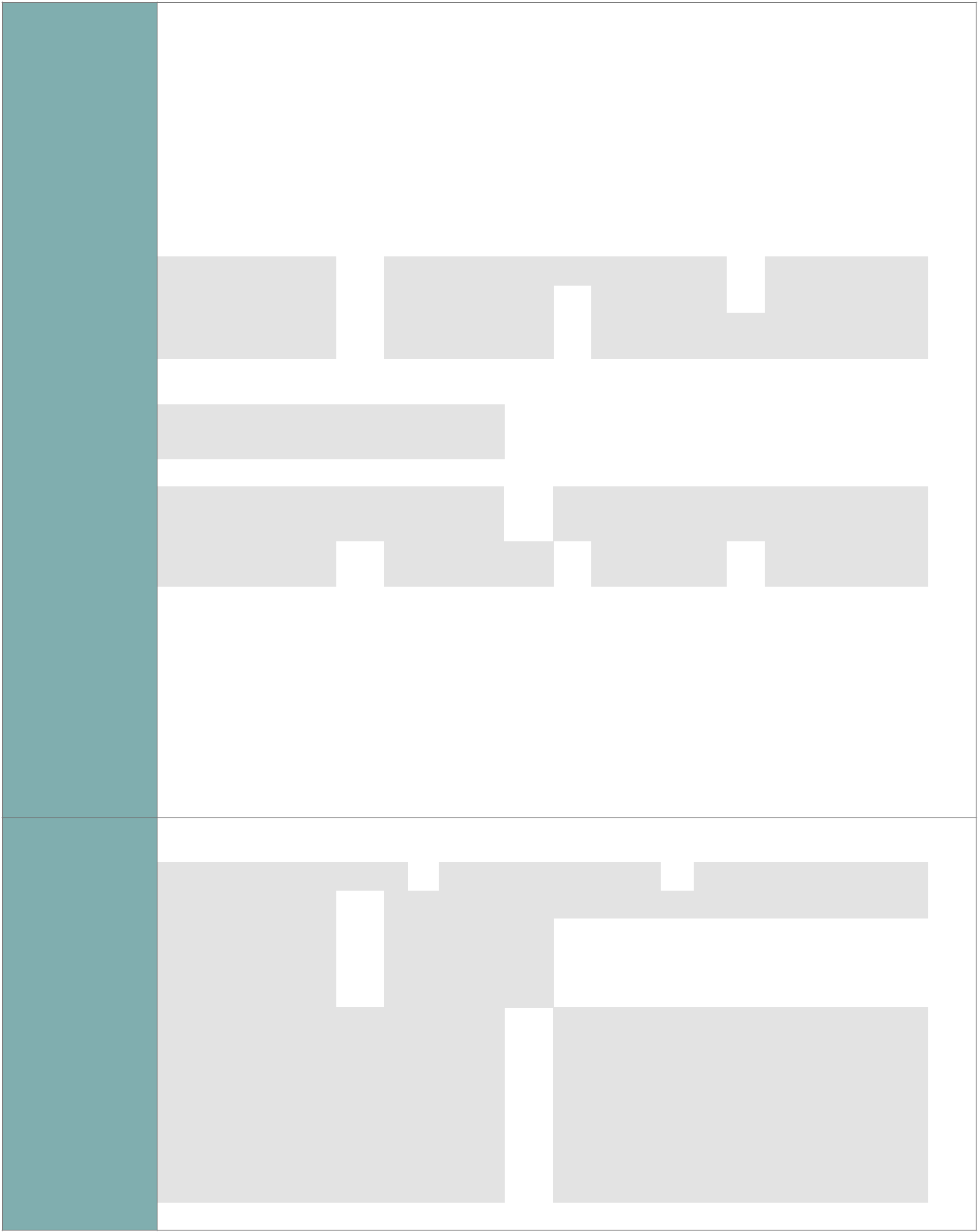 QAPHELA: Apho imizuzu kunye/okanye iingxelo ezifuna ukwamkelwa ligosa langaphakathi leSebe, iifomathi zokutyikitya ezamkelekileyo zibandakanya ukutyikitywa okwenziwa ngesandla kunye nobuxhakaxhaka balemihla bekhompyutha (okt apho kusetyenziswa uhlobo oluthile lwe-password okanye ukhuseleko kutyikityo). I-Jpeg, i-gif, i-tif, okanye ezinye iifomathi zefayile ezityikityiweyo ezifakwe kolu xwebhu lwengxelo yokusebenza aziyi kwamkelwa.AOP Reference	Isalathisi se-AOP sama-2021/22 –3.2 Inani leengxelo zokongamela ukuKhulisa uTyalo-mali eziqulunqiweyo  ISebe loPhuhliso lwezoQoqosho noKhenketho – IsiCwangciso sokuSebenza soNyaka wama-2021/22	|	169Inkqutyana 3.2: Uphuhliso lweCandelo 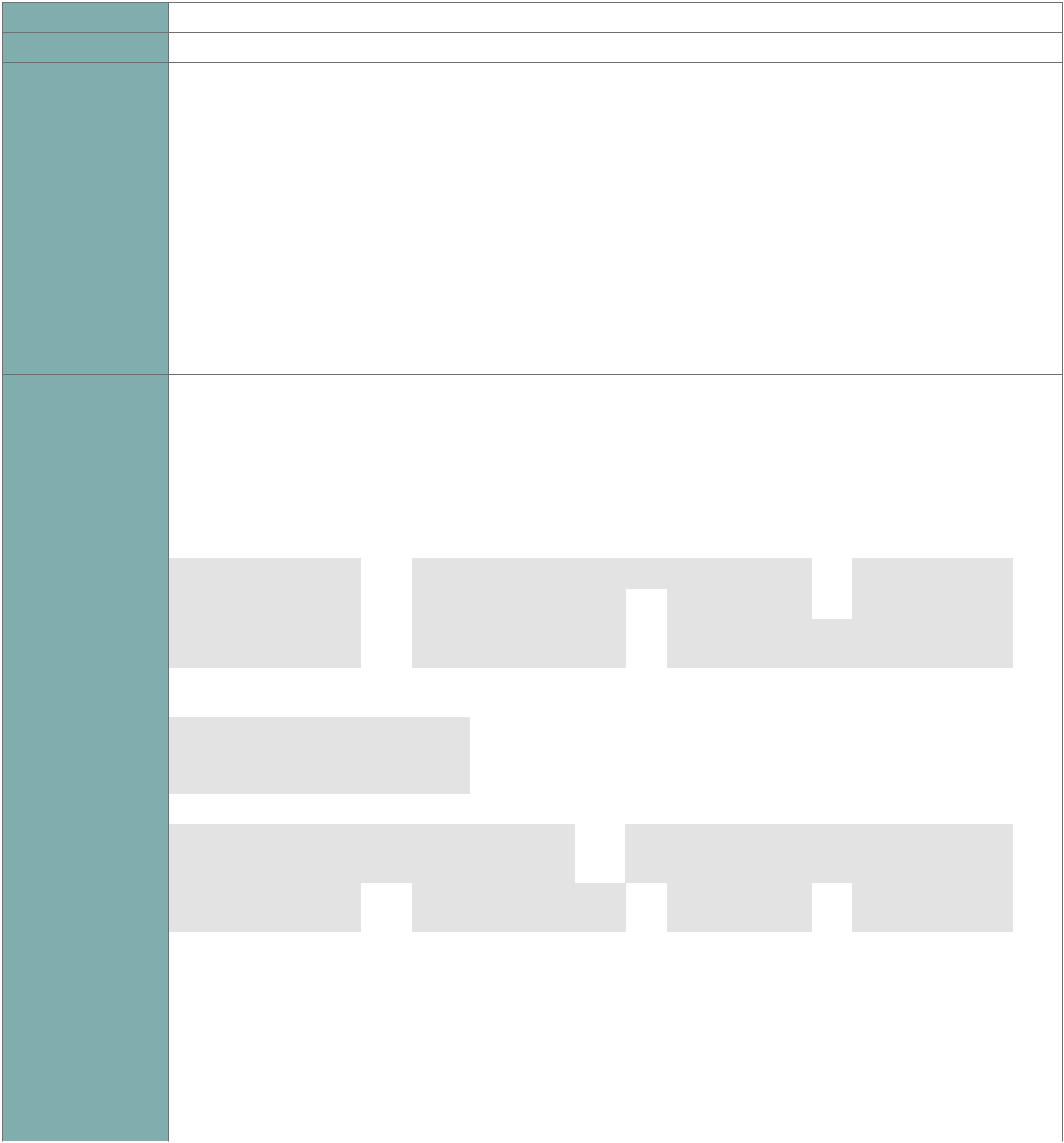 Inombolo yesalathisi	3.3Inkcazelo emfutshaneAmalinge ecandelo abhekisa kumangenelelo axhaswe liSebe ukuphuhlisa amacandelo athengiswayo kunye nokukhulisa ukuthunyelwa kwelinye ilizwe. Inkxaso ichazwa njengoncedo olunikezelwa liSebe olubandakanya ukuququzelela, ulungelelwaniso, inkxaso-mali okanye inkxaso-mali, inkxaso-mali, inkxaso yobugcisa beeprojekthi, inkxaso yophuhliso lwentengiso kumazwe angaphandle, ukulungisa imiba yemithetho ebambezela inkqubela kunye namanyathelo ophuhliso lwezakhono. Ukuphendula ukuququzelelwa kwamanyathelo aphambili njengenxalenye yendlela enqamlezileyo yoRhulumente weNtshona Kapa, iNkqubo iya kuba noxanduva lokuququzelela lamalinge alandelayo kunyaka-mali wama-2021/2022.:Izicwangciso zophuhliso lweemarike kwiimarike eziphambili;Ukunyusa ixabiso elongezelelekileyo lwasekhaya ukunciphisa okungena elizweni kusuka ngaphandle;Ukuxhotyiswa kolawulo lovavanyo lweemveliso lweemarike zothunyelo kwamanye amazwe;Ukuchongwa koncedo noququzelelo.Amalinge aze kuphunyezwa kula macandelo arhwebayo alandelayo:Imveliso yezolimoUkuvelisaUqoqosho lwaseLwandleIcandelo leeNkonzo|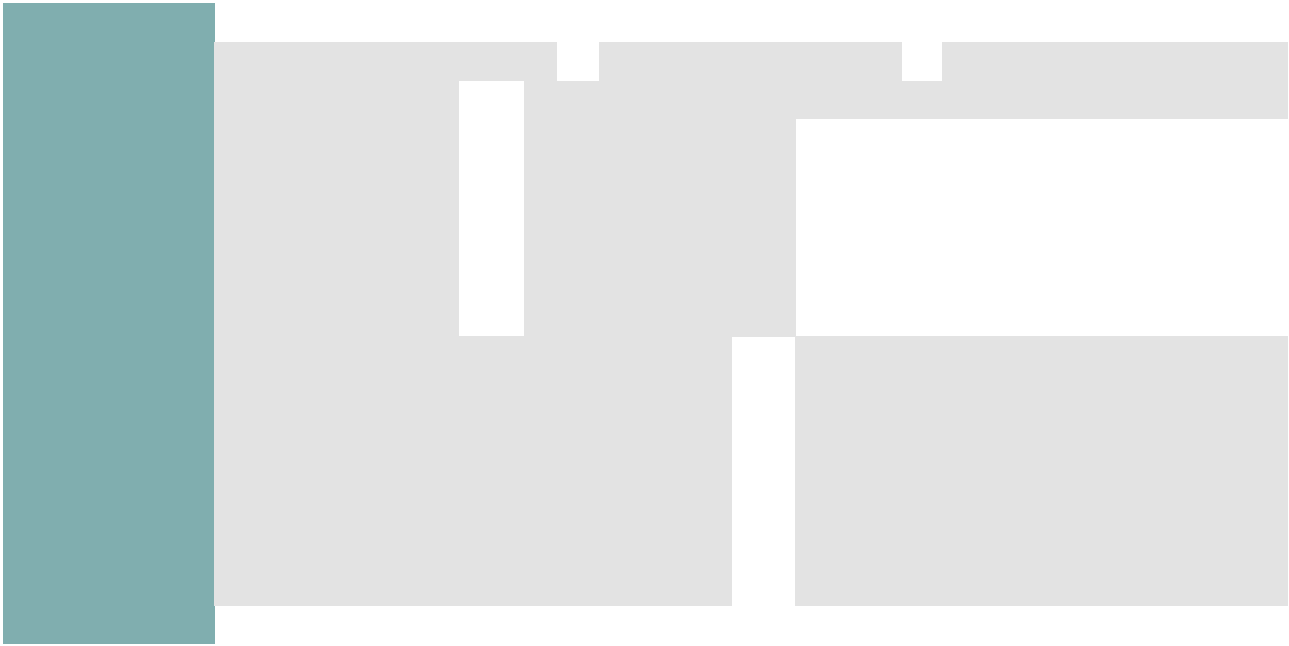 ISebe loPhuhliso lwezoQoqosho noKhenketho – IsiCwangciso sokuSebenza soNyaka wama-2021/22	|	171Inkqubo yesi-4: Ulawulo noMmiselo weShishini Inkqutyana: Ukhuselo loMthengi 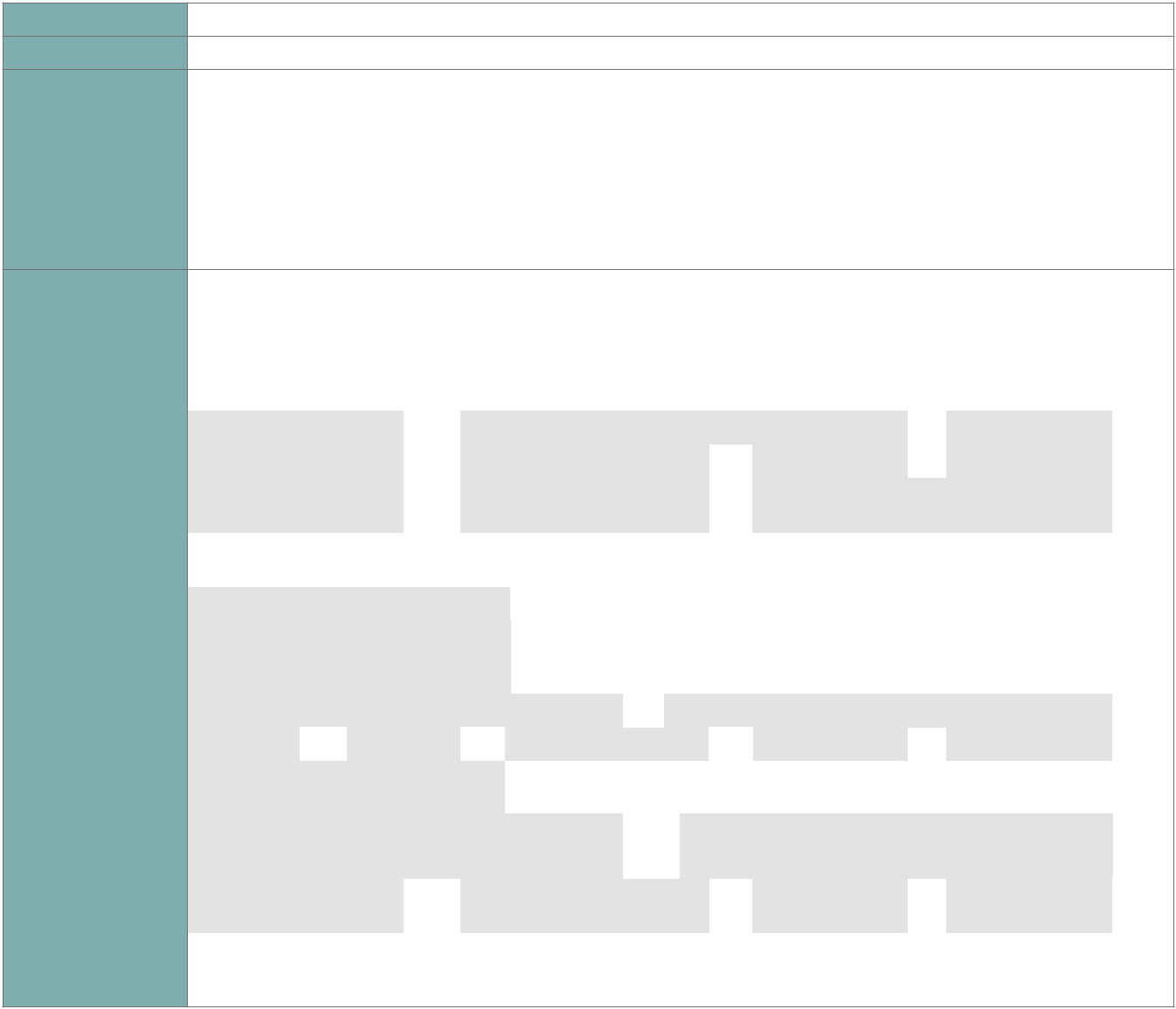 Inombolo yesalathisi 4.1Inkcazelo emfutshane	Landelela inani lamangenelelo ukufundisa abathengi okubandakanya; kwezinye izintoIiseshoni zolwazi;Iinkqubo ezifundisawayo;Amacweyo okufundisa ngezemali;Iindibano nee-SMME;Amacweyo okanye iindibano zokufikelela kuluntu;Amaphulo adibene nabachaphazelekayo;Iintengiso ngonomathotholo, iingxoxo-ntetho kunomathotholo, ushicilelo kunye/okanye nezinye iindlela zosasazo;Imiboniso yamaqonga.Assumptions	• Abemi bazimisele ukuzimasa amalinge.Amahlakani azimisele ukusebenza ne-OCP ngamalinge ahlangeneyo.Izixhobo ziyafumaneka ukhambisa iinkonzo.Iyaqhubeka kwiphepha elilandelayo|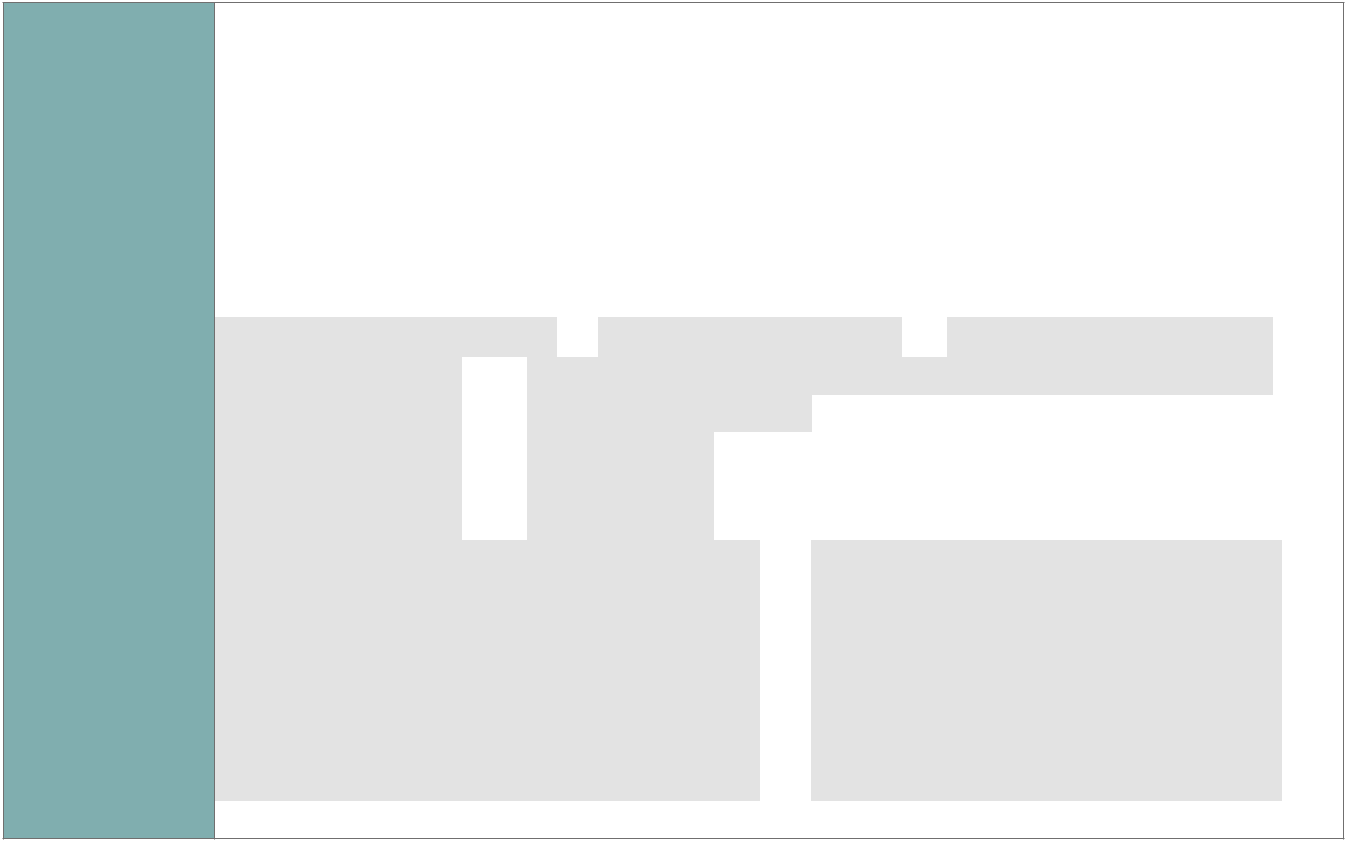 AOP Reference	Isalathisi soYilo lwe-AOP sama-2021/22: 4.1 Inani lamalinge okufundisa abathengi aqhutyiweyoISebe loPhuhliso lwezoQoqosho noKhenketho – IsiCwangciso sokuSebenza soNyaka wama-2021/22	|	173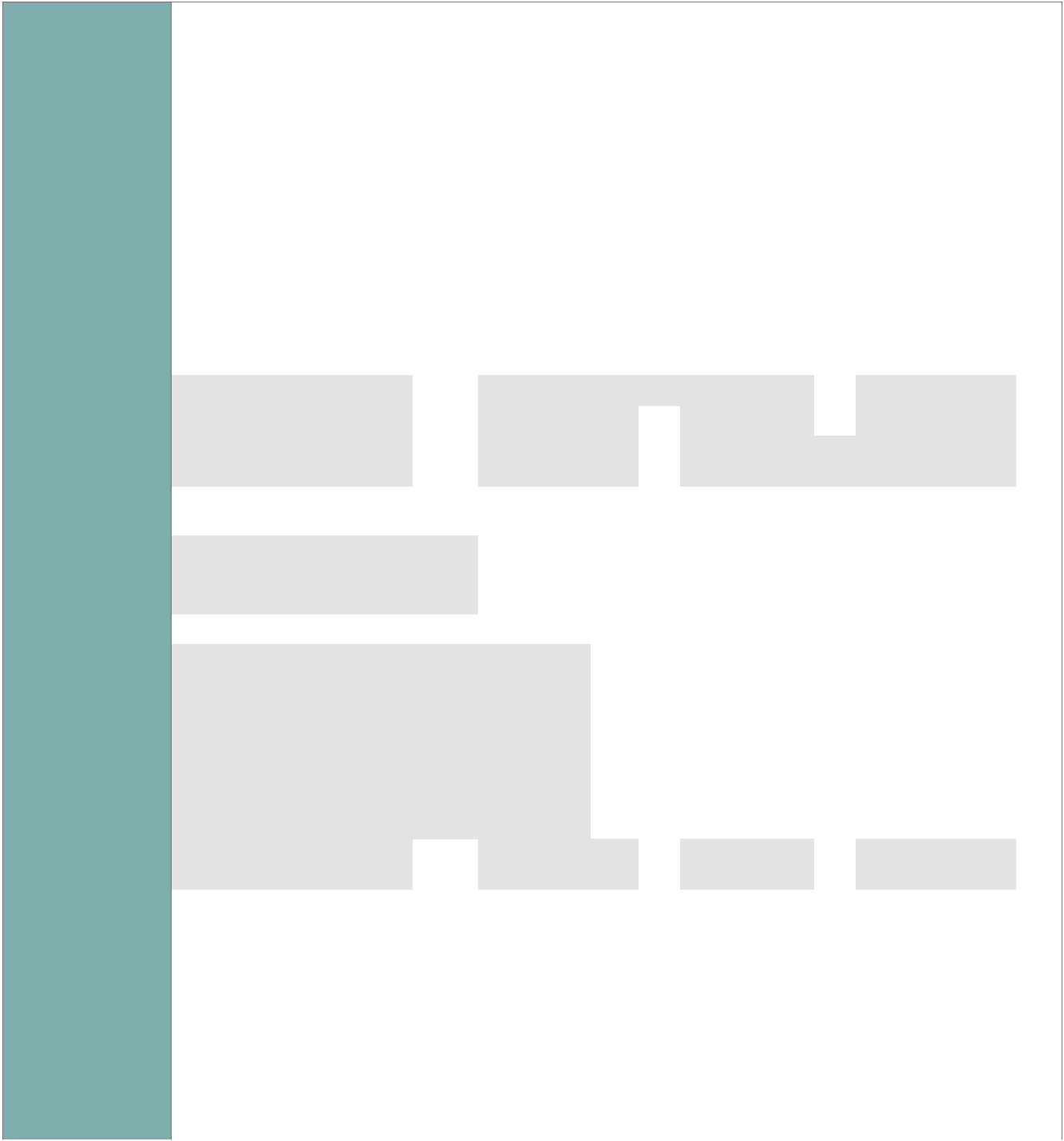 QAPHELA: Kuphela sisikhalazo ‘esahlukileyo’ okanye iinombolo zamatyala (izalathi) zisetyenziselwa ukuvuvanya..|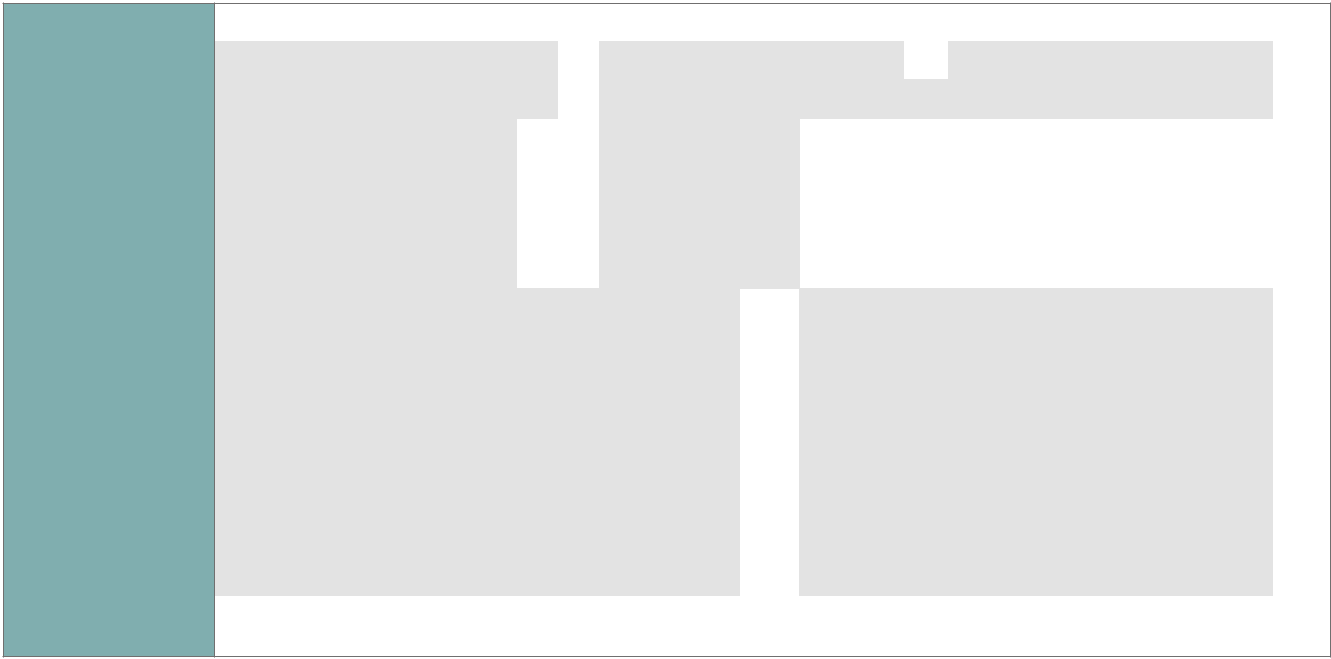 AOP Reference	AOP 2021/22 Indicator: 4.2 Percentage of complaints resolved within 90 days (Total complaints resolved within 90 days/Total complaints received)ISebe loPhuhliso lwezoQoqosho noKhenketho – IsiCwangciso sokuSebenza soNyaka wama-2021/22	|	175Programme 5: Economic PlanningInkqutyana 5.1: Ucwangciso loQoqosho noMgago-nkqubo kunyeInkqutyana 5.2: Uphando noPhuhliso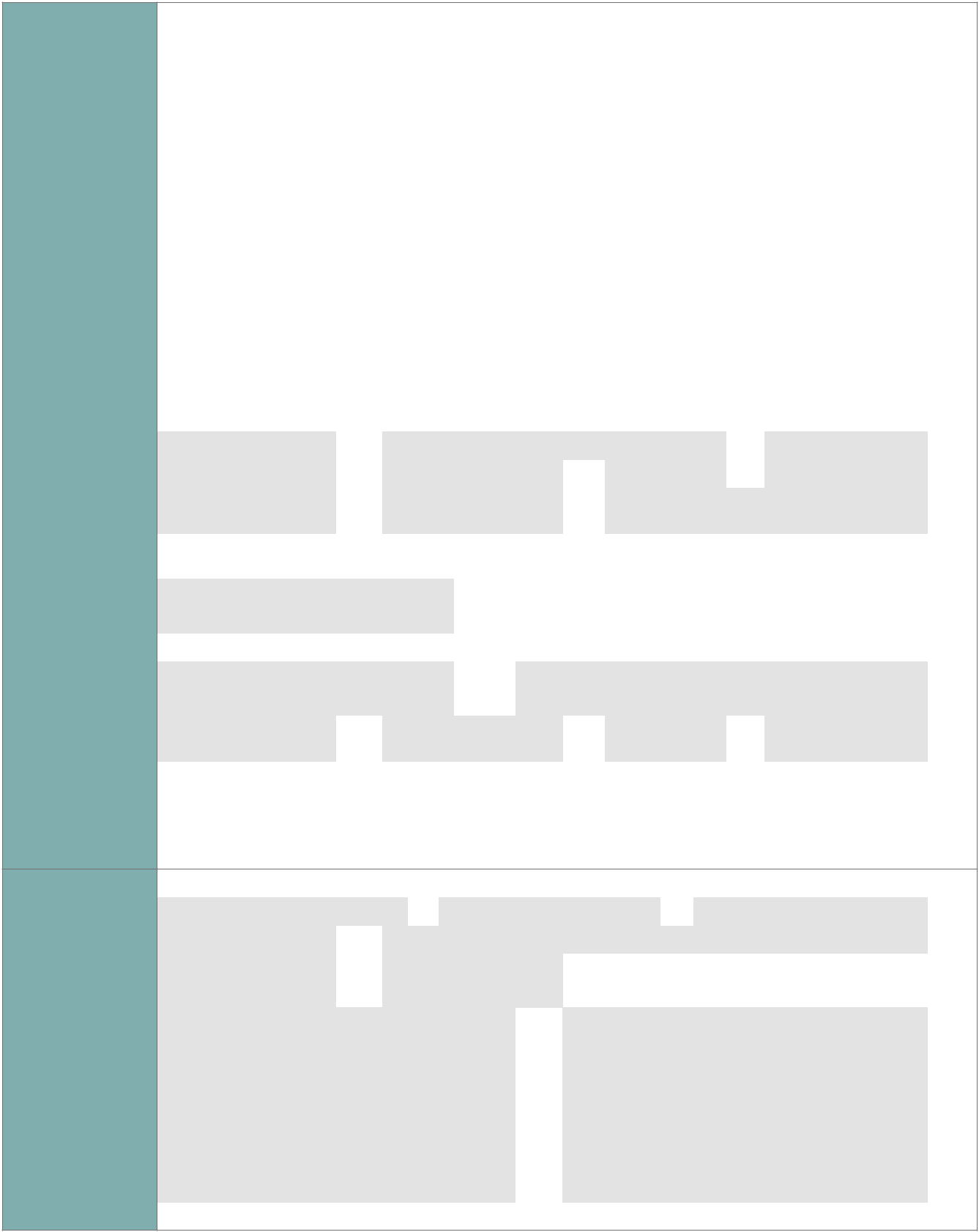 QAPHELA: Iifomathi ezityikityiweyo ezamkelweyo zezomzimba, kunye negama lokugqitha elikhuselweyo.|Inkqutyana 5.3: Ulawulo loLwazi 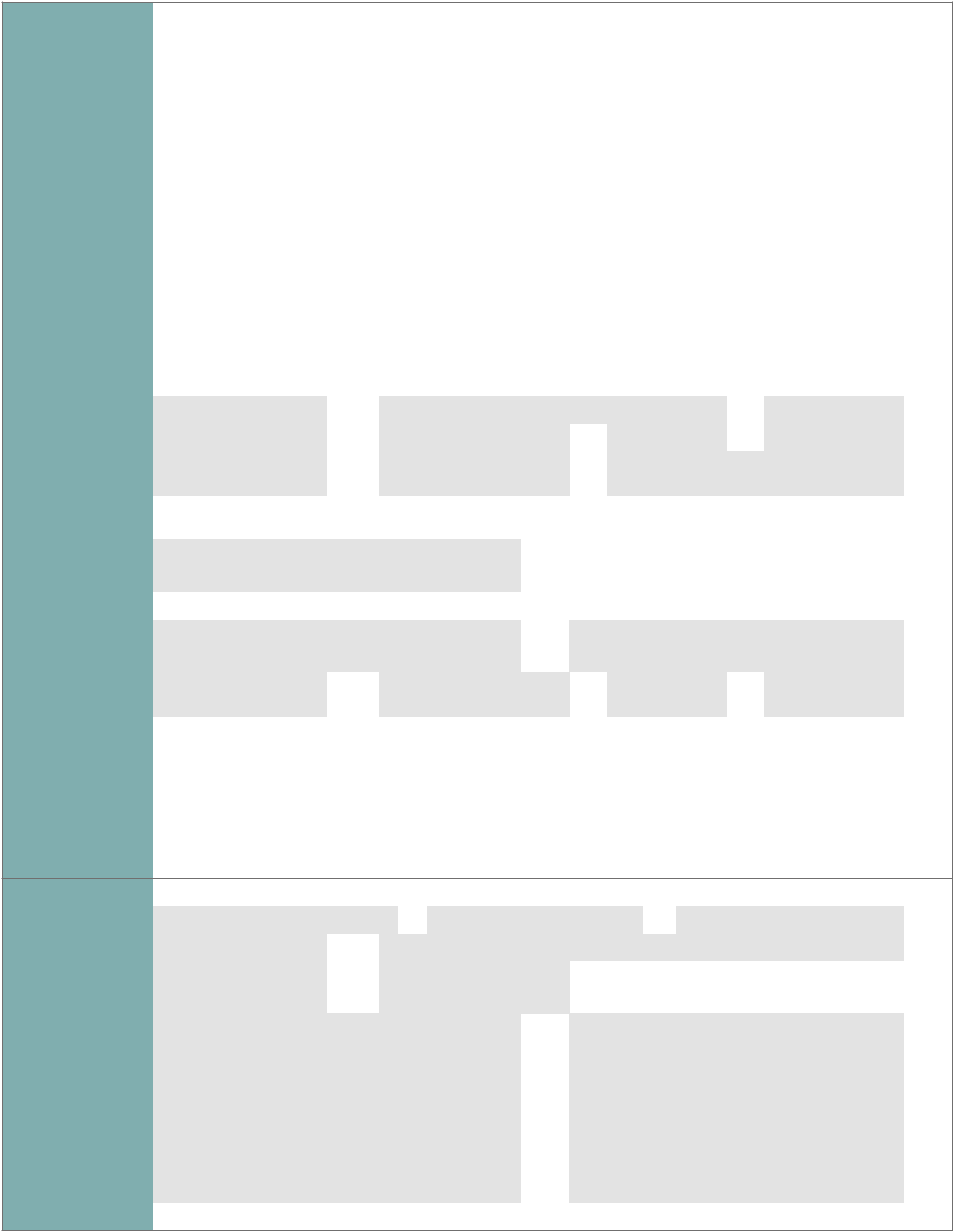 Iileta zokuqinisekisa zityikityiwe ngawo onke amaqela, okanyeIiNgxelo ezityikityiweyo, okanyeImizuzu esayiniweyo yothethathethwano phakathi kwamaqela QAPHELA: Iifomathi zotyikityo ezamkelweyo zezobuqu, kwaye zikhuselwe ngotyikityo lwe-password ye-elekronikiAOP Reference	Isalathisi se-AOP sama-2021/22: 5.2 Inani lamahlakani amiliselweyo/omeleziweyo ISebe loPhuhliso lwezoQoqosho noKhenketho – IsiCwangciso sokuSebenza soNyaka wama-2021/22	|	177Inkqutyana 5.5: Ukuvumela ukuKhula kweziBonelelo namaLinge okuqala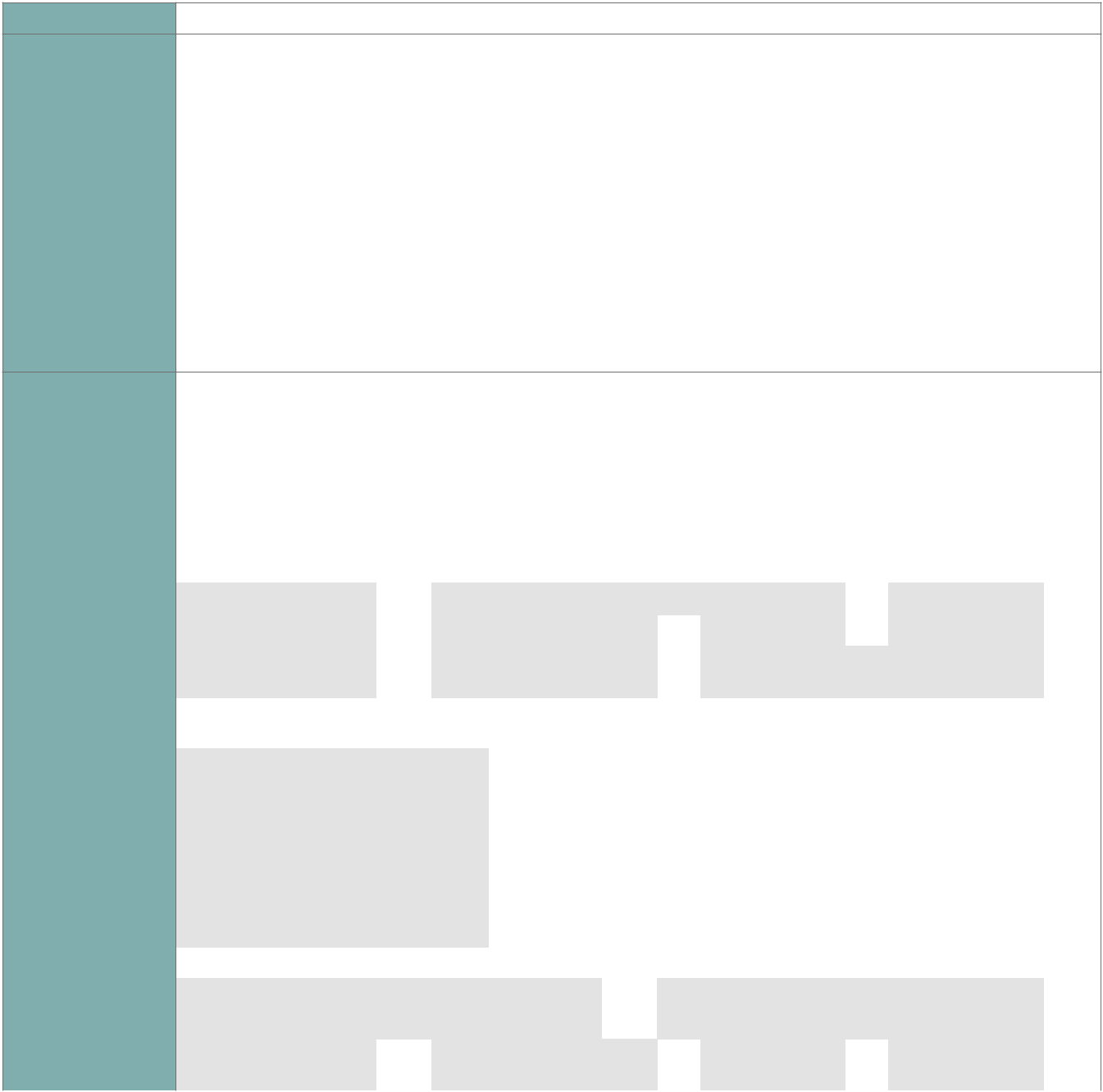 Inombolo yesalathisi	5.3Ukufakwa, ulwakhiwo, izibonelelo, iinkqubo, imisebenzi, iinkonzo kunye neenkqubo ezenza ukuba imisebenzi yeshishini ibekho kwiPhondo, kubandakanya uphuhliso lwezakhono, ukukhuthaza urhwebo notyalo-mali, ubhengezo kunye nokulungelelaniswa kwemigaqo-nkqubo, uphuhliso lwamashishini, inkxaso yezobuchwepheshe kunye nentengiso, kunye nokuyila;Izibonelelo ezilulutho zichazwa njengophuhliso, uququzelelo nenkxaso kumaziko afanelekileyo, imibutho, iinkqubo, imigaqo-nkqubo kunye namanyathelo okugcina / okugcina uzinzo lwezixhobo ezilukhuni.Iyaqhubeka kwiphepha elilandelayo|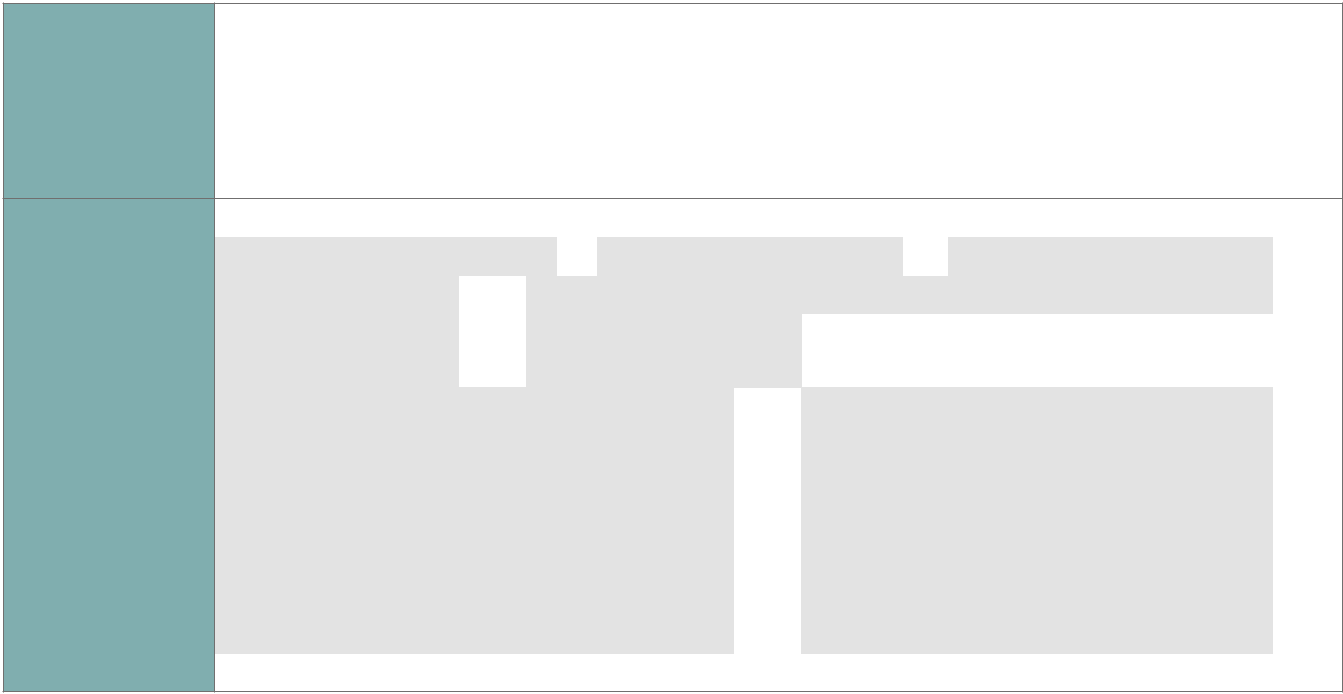 QAPHELA: Iifomathi zotyikityo olwamkelekileyo zezobuqu, kwaye zikhuselwe ngotyikityo lwe-password ye-elekroniki.AOP Reference	Isalathisi se-AOP sama-2021/22: 5.3 Inani leeProjekthi zoNcedo lweZiseko ezingundoqo ezixhasiweyoISebe loPhuhliso lwezoQoqosho noKhenketho – IsiCwangciso sokuSebenza soNyaka wama-2021/22	|	179Inkqutyana 5.6: IBroadband yoQoqosho (uQoqosho loBuxhakaxhaka balemihla bekhompyutha)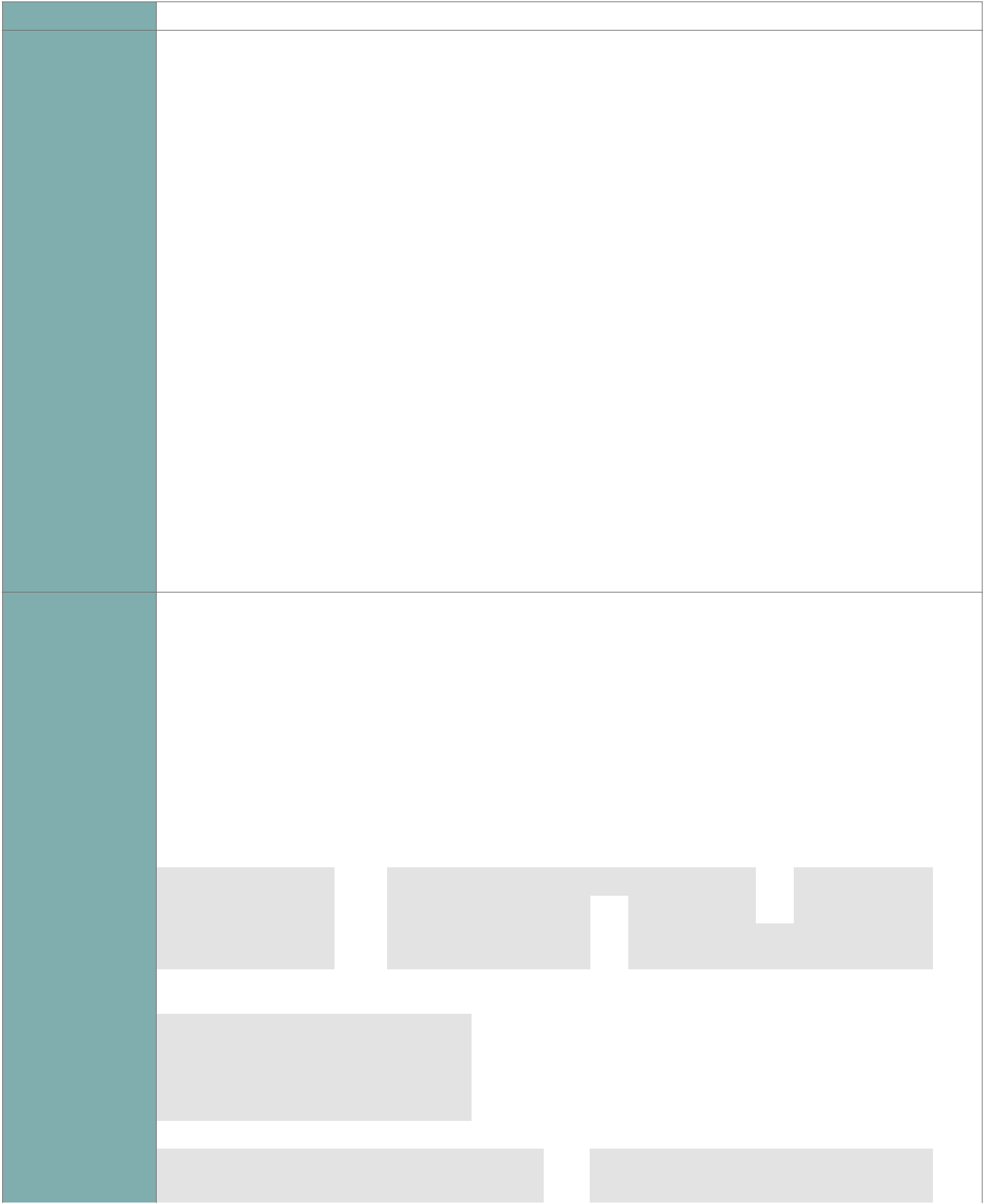 Inombolo yesalathisi	5.4‘Inkxaso 'ichazwa njengalo naluphi na uncedo olunikezelwa liSebe ekuququzeleleni inkqubela phambili yeprojekthi kunye nenkxaso inokubandakanyaUkulungelelanisa kubathathi-nxaxheba abafanelekileyo,Ukuxhaswa kweprojekthi ngemali,Ulawulo lweprojekthi,Ukuqhuba/ukuqondisa izifundo zokulungiselela iiprojekthi ezinje ngophando olunokwenzeka okanye uqeqesho lomsebenzi,Ukukhokela okanye ukongamela imisebenzi yeprojekthi.Esi salathisi sibandakanya iiprojekthi ezingekagqitywa, ukuphunyezwa okanye ukwamkelwa kwaye ibandakanya inkxaso enqamlezileyo enikezelwa liSebe kwamanye amasebe eWCG okanye kumanqanaba karhulumente.Iyaqhubeka kwiphepha elilandelayo|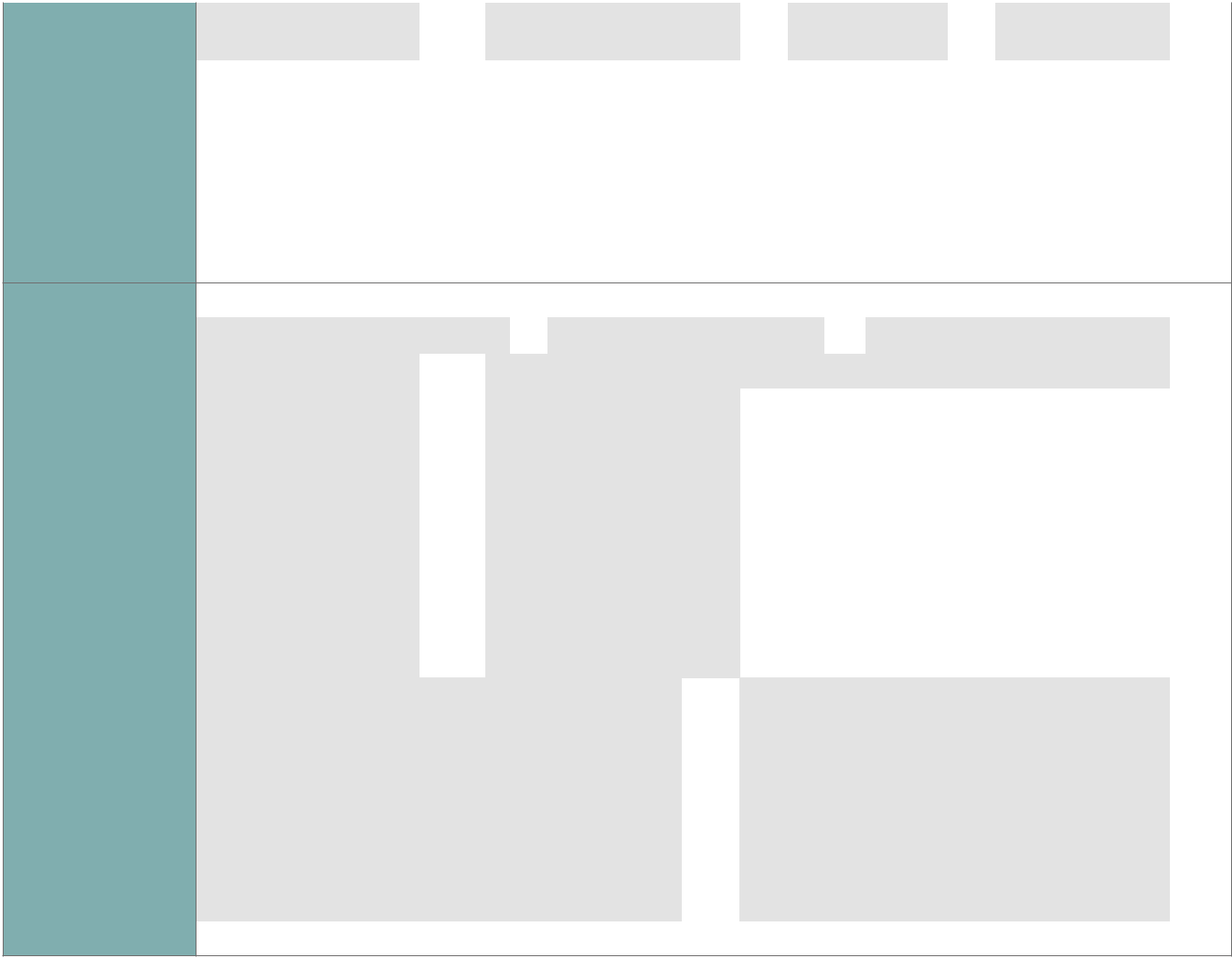 QAPHELA: Iifomathi zotyikityo olwamkelekileyo zezobuqu, kwaye zikhuselwe nge-password ye-elekronikiISebe loPhuhliso lwezoQoqosho noKhenketho – IsiCwangciso sokuSebenza soNyaka wama-2021/22	|	181Inkqutyana 5.7: Uqoqosho loHlaza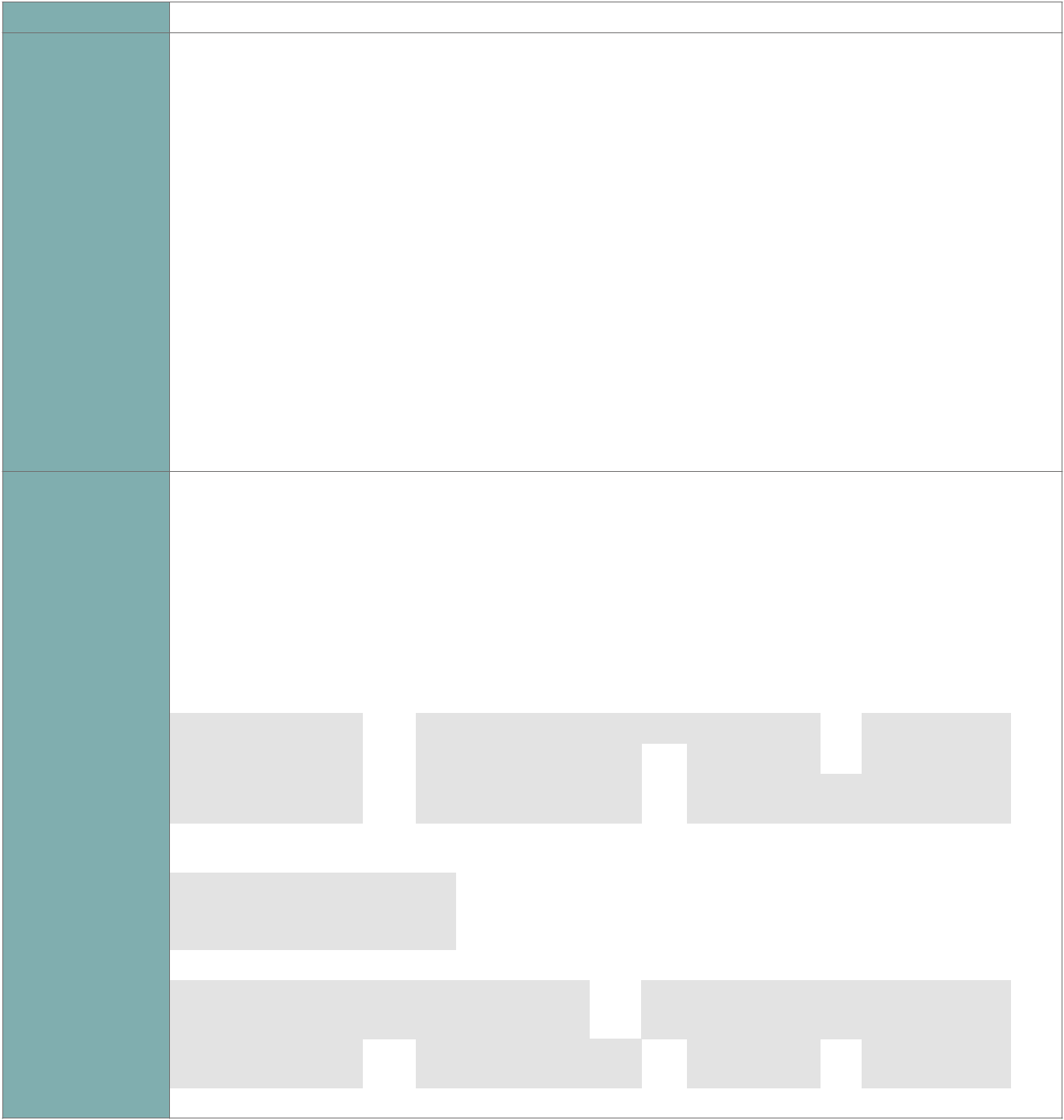 Inombolo yesalathisi	5.5‘Inkxaso 'ichazwa njengalo naluphi na uncedo olunikezelwa liSebe ekuququzeleleni inkqubela phambili yeprojekthi kunye nenkxaso inokubandakanyaUkulungelelanisa kubathathi-nxaxheba abafanelekileyo,Ukuxhaswa kweprojekthi ngemali,Ulawulo lweprojekthi,Ukuqhuba/ukuqondisa izifundo zokulungiselela iiprojekthi ezinje ngophando olunokwenzeka okanye uqeqesho lomsebenzi,Ukukhokela okanye ukongamela imisebenzi yeprojekthi.Esi salathisi sibandakanya iiprojekthi ezingekagqitywa, ukumiliselwa okanye ukwamkelwa kwaye ibandakanya inkxaso enqamlezileyo enikezelwa liSebe kwamanye amasebe eWCG okanye kumanqanaba karhulumente. Iyaqhubeka kwiphepha elilandelayo|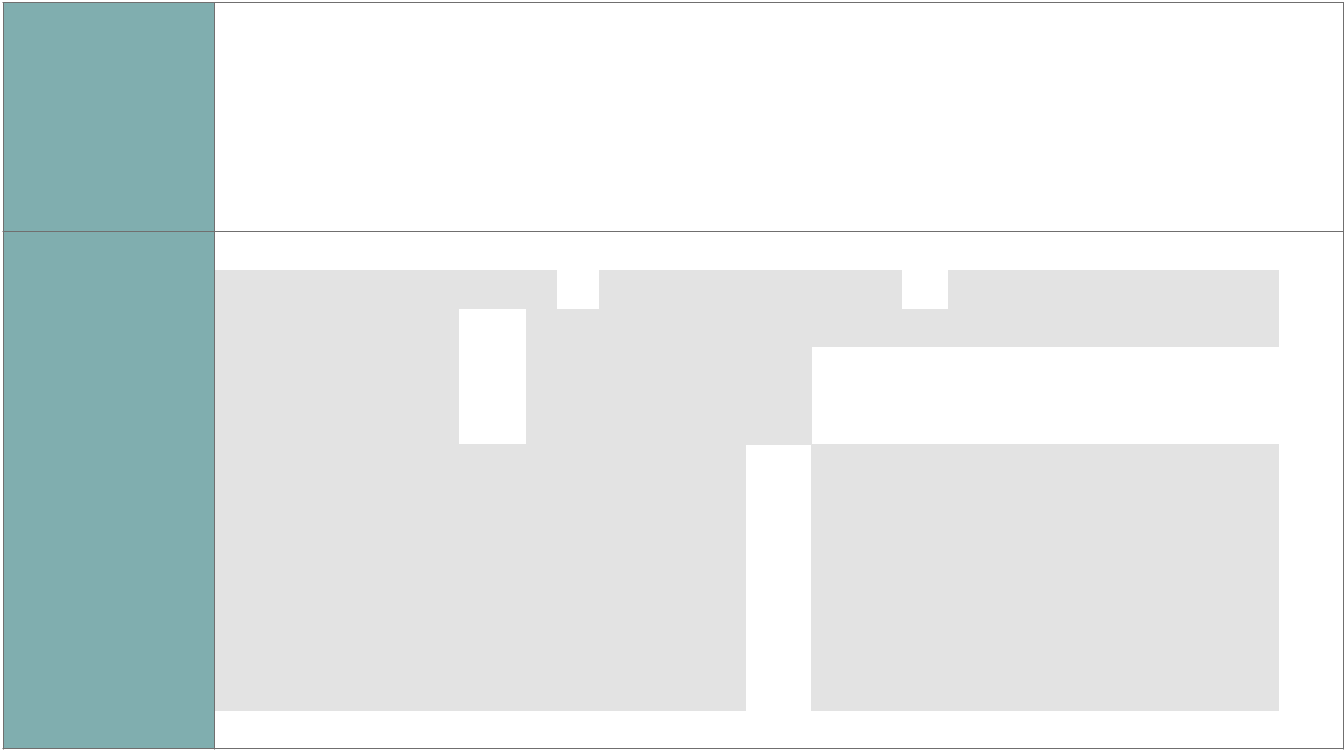 QAPHELA: Iifomathi zotyikityo olwamkelekileyo zezobuqu, kwaye utyikityo lukhuselwe nge-password ye-elekroniki AOP Reference	Isalathisi se-AOP sama-2021/22 5.5 Inani leeprojekthi zoqoqosho lohlaza ezixhasiweyoISebe loPhuhliso lwezoQoqosho noKhenketho – IsiCwangciso sokuSebenza soNyaka wama-2021/22	|	183Inkqubo 6: Ukhenketho, ubuGcisa noLonwaboInkqutyana 6.1: Ugcwangciso loKhenketho 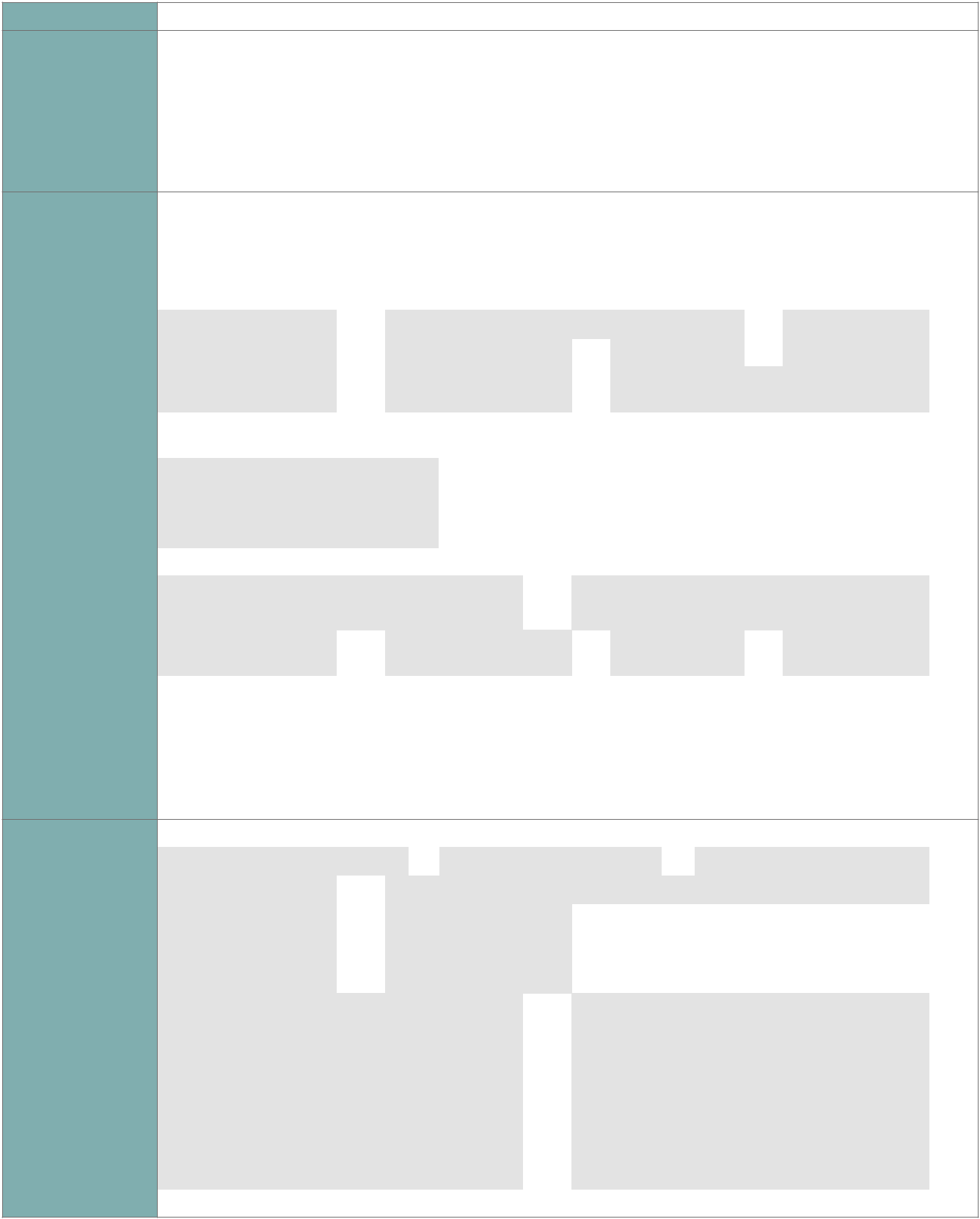 Inombolo yesalathisi	6.1“Amalinge afumene inkxaso abhekisa kwii/kuiprojekthi, amacweyo, iindibano,phuhliso lwesicwangciso kunyenamangenelelo anxulumeneyo achongwe liSebe kunye/okanye yi-Wesgro.QAPHELA: Iifomathi zotyikityo ezivumelekileyo zezobuqu, kwaye zikhuselwe nge-password yotyikityo lwe-elekroniki. AOP Reference	Isalathisi se-AOP sama-2021/22: 6.1 Inani leengxelo zamalinge ecandelo lokhenketho eziqulunqiweyo |Inkqutyana 6.2: Ukukhula kwezoKhenketho noPhuhliso 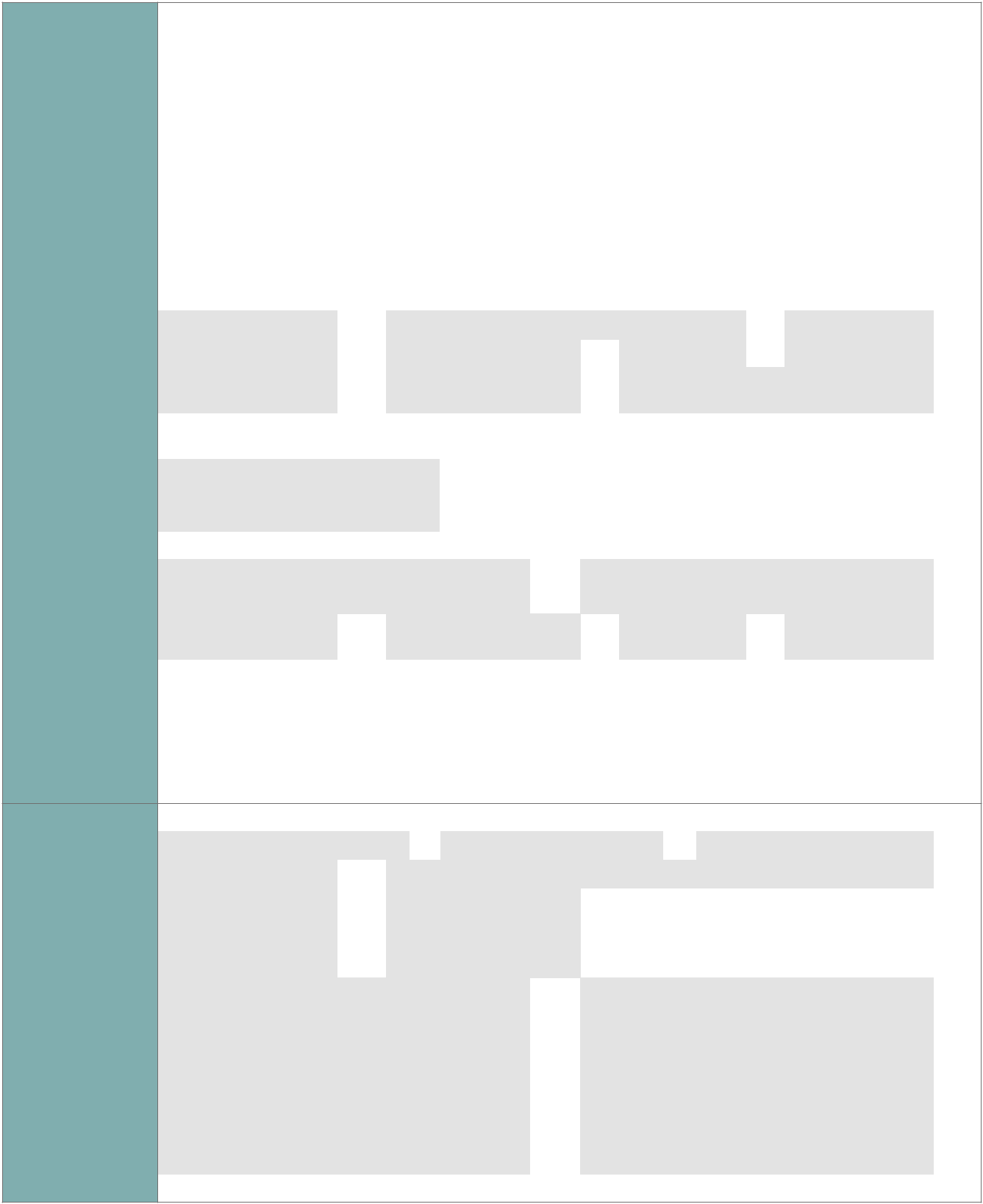 QAPHELA: Iifomathi zotyikityo ezamkeliweyo zezobuqu, kwaye zikhuselwe nge-password yotyikityo lwe-elekroniki.AOP Reference	Isalathisi se-AOP sama-2021/22: 6.2 Inani leengxelo zamalinge omtyhi wentengiso yezokhenketho eziqulunqiweyo.ISebe loPhuhliso lwezoQoqosho noKhenketho – IsiCwangciso sokuSebenza soNyaka wama-2021/22	|	185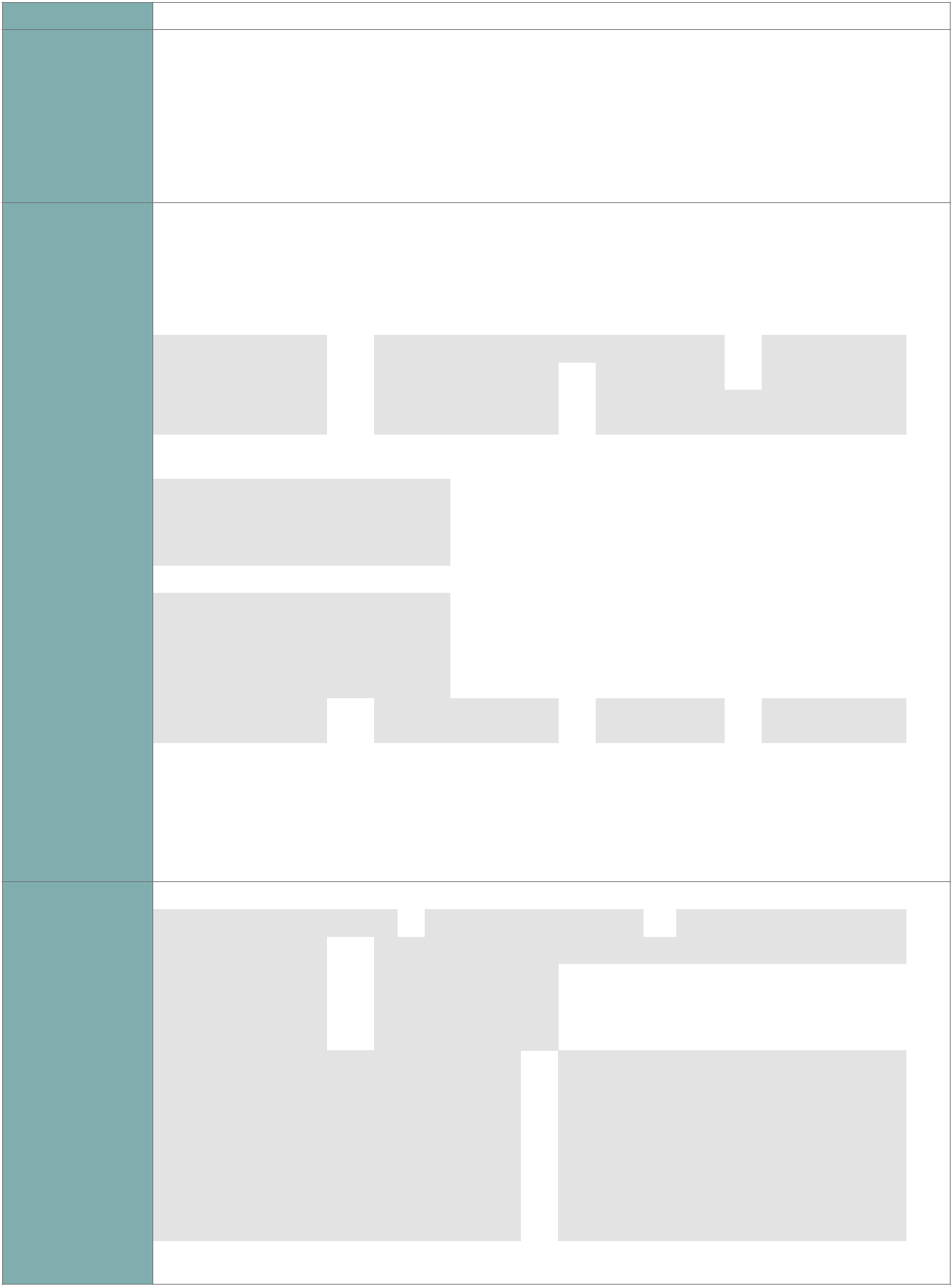 Inombolo yesalathisi6.3Inkqubo yophuhliso lwemveliso ichazwa njengalo naliphi na ilinge elithatyathwe liSebe ukunceda ekuqaliseni okanye ekuqhubekeni kweprojekthi okungabandakanya ukuqalisa, ukulungelelanisa, ulawulo lweprojekthi kunye/ okanye imisebenzi yokujonga izinto.QAPHELA: Iifomathi zotyikityo ezivunyiweyo zezobuqu, kwaye zikhuselwe ngotyikityo lwe-password ye-elekroniki.AOP Reference	Isalathisi se-AOP sama-2021/22: 6.3 Inani leengxelo zenkqubela phambili kuphunyezo lwenkqubo yophuhliso lwemveliso yezokhenketho |Inkqutyana 6.3 Utshintsho lweCandelo loKhenketho 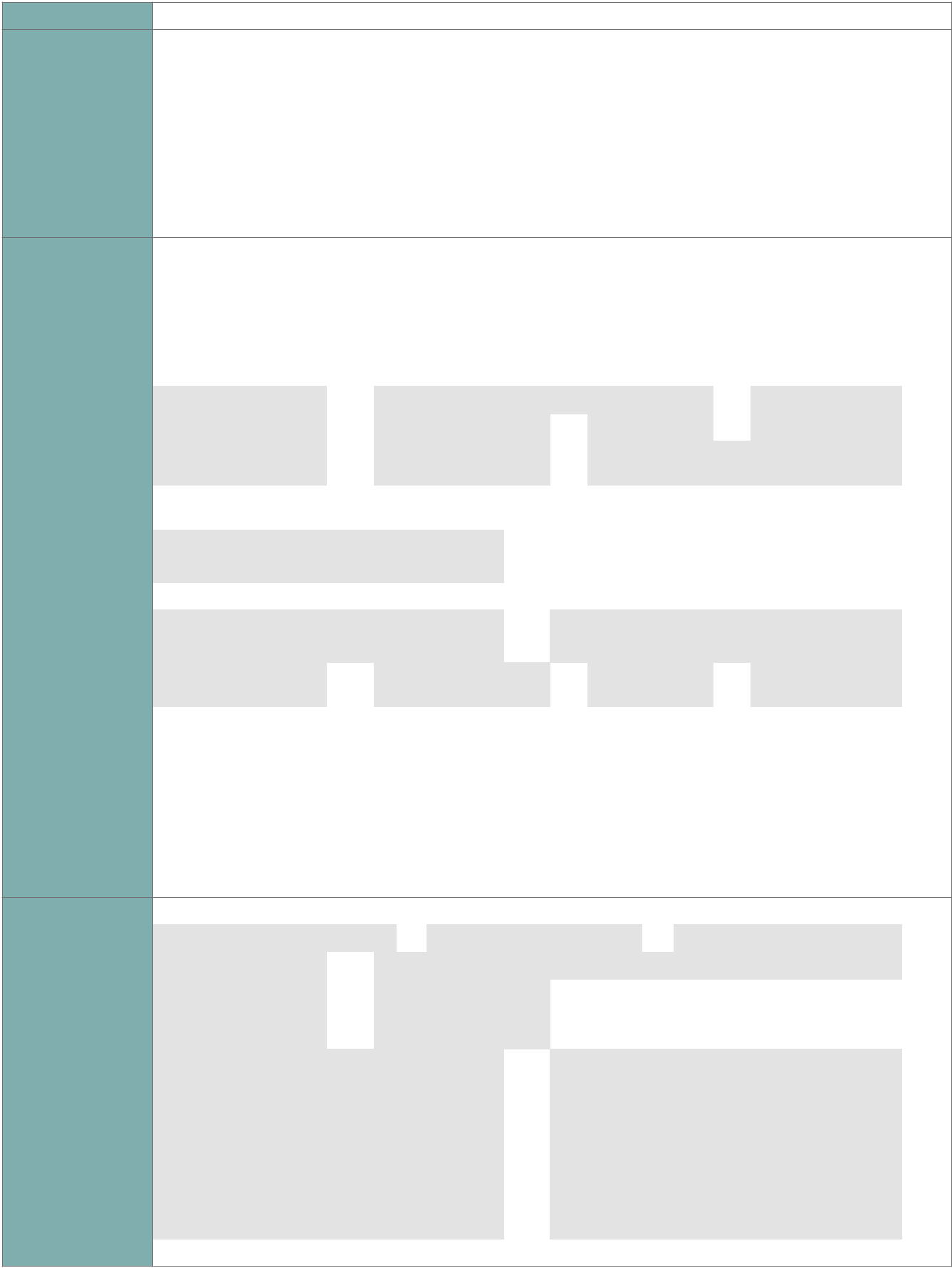 Inombolo yesalathisi	6.4Uqeqesho lwezifundo ingalolukuqinisekisiweyo okanye olungaqinisekiswanga, iiseshoni zolwazi okanye ukusebenza ngokwendalo kunye neziphumo ezicacileyo. Uqeqesho lunokuthatha uhlobo lolwakhiwo lwamakhono ukuze kufunyanwe “izakhono ezithambileyo” okanye “izakhono zobugcisa” ezithathwa njengezakhono ezibalulekileyo. Iinkqubo zokuxhobisa ngezikhokelo zabakhenkethi ezikhoyo zinokubandakanya uluhlu lwezifundo ezifutshane, ukuqaphela ukufunda kwangaphambili, iindibano zocweyo kunye neeseshoni zolwazi ezijolise ekuphuculeni izakhono ezikhoyo zabakhokeli babakhenkethi. Abakhokeli babakhenkethi banokuphuhliswa kokubakho kweeseshoni zengcaciso kunye/okanye ukuya kwiiseshoni zoqeqesho.Irejista yokuzimasa etyikityiweyo (irejista enika igama lomkhokeli wabakhenkethi, inombolo yobhaliso, igama longenelelo, iinkcukacha zonxibelelwano kunye notyikityo).QAPHELA: Iifomathi zotyikityo ezivunyiweyo zezobuqu, kwaye zikhuselwe ngotyikityo lwe-password ye-elekroniki.ISebe loPhuhliso lwezoQoqosho noKhenketho – IsiCwangciso sokuSebenza soNyaka wama-2021/22	|	187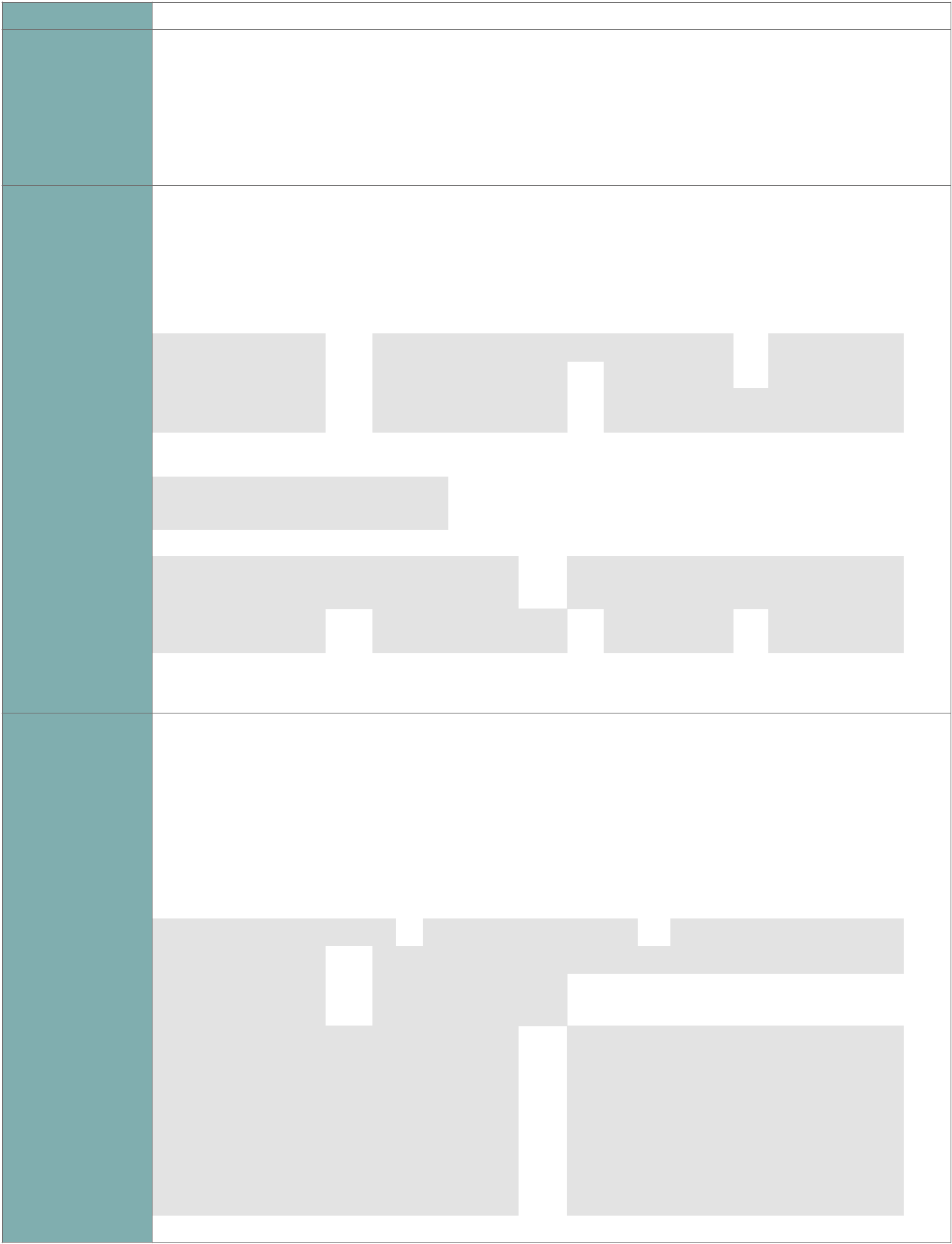 Inombolo yesalathisi 	6.5Inani labantu ababhalisiweyo libhekisa kwinani labakhokeli babakhenkethi abatsha ababhalisiweyo kwaye, okanye, inani labakhokeli babakhenkethi abakhoyo, elihlaziya lilawule ngokubhalisa kunye neenkqubo zokuhlaziya.Okucingelekayo	I-ofisi yobhaliso ayinalo ulawulo kwinani labakhokeli babakhenkethi ababhalisa kunye nokuhlaziya ukubhalisa kwabo. Ulwazi oluchanekileyo lunokunikezelwa ngabakhokeli babakhenkethi kwiifom zabo zesicelo nangexesha lokuhlola.AOP Reference	Isalathisi se-AOP sama-2021/22: 6.5 Inani labantu ababhalisileyo (Abakhokeli babaKhenkethi)|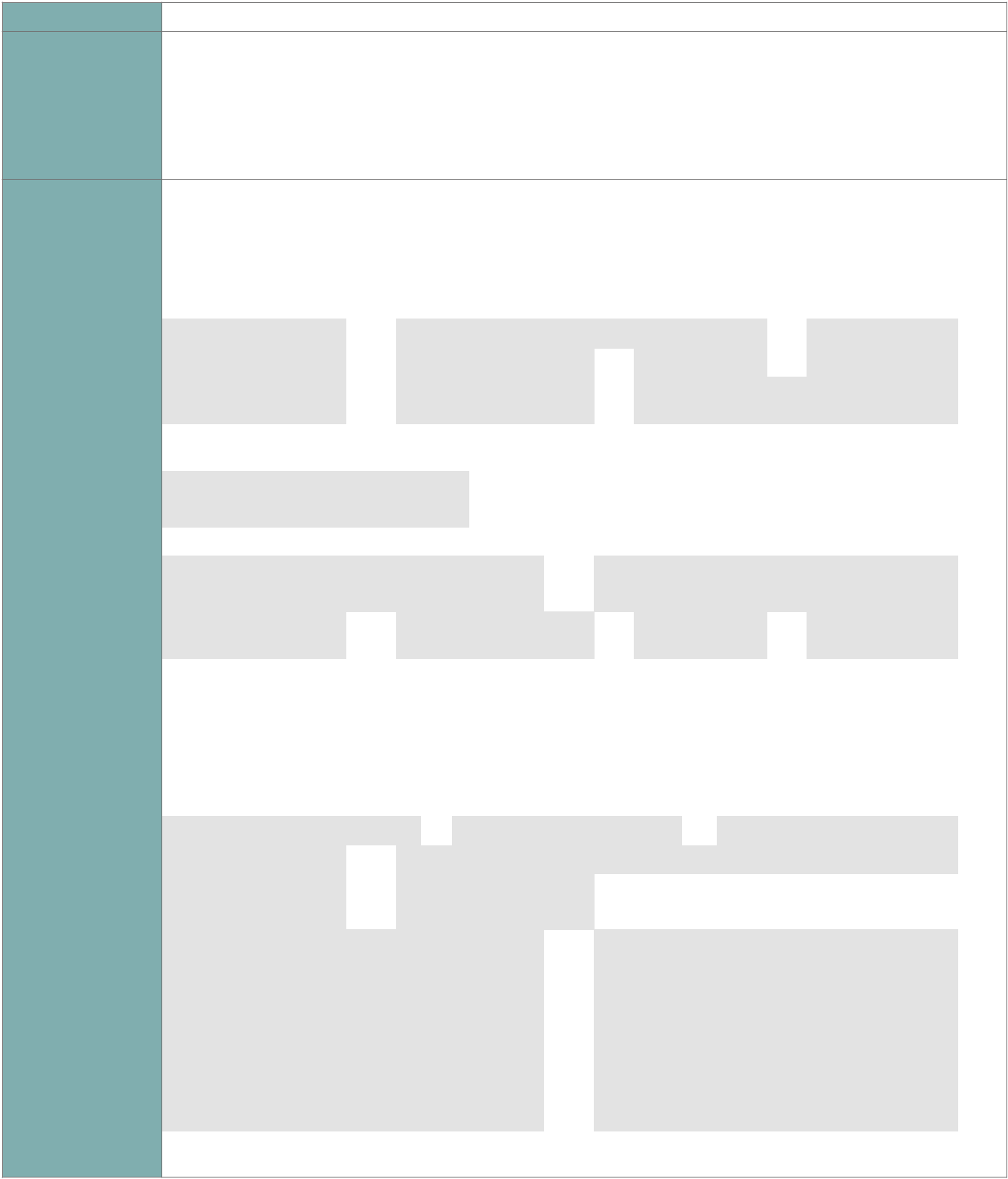 Inombolo yesalathisi	6.6Umkhokeli wabakhenkethi osebenza ngokusemthethweni uchazwa njengomnye onebheji esebenzayo nekhadi le-ID elibonakalisiweyo ngokucacile kwicala lohlolo ngamagosa eSebe.AOP Reference	AOP 2021/22 Indicator: 6.6 Number of individuals/tourism related businesses inspected or monitored (tourist guides)ISebe loPhuhliso lwezoQoqosho noKhenketho – IsiCwangciso sokuSebenza soNyaka wama-2021/22	|	189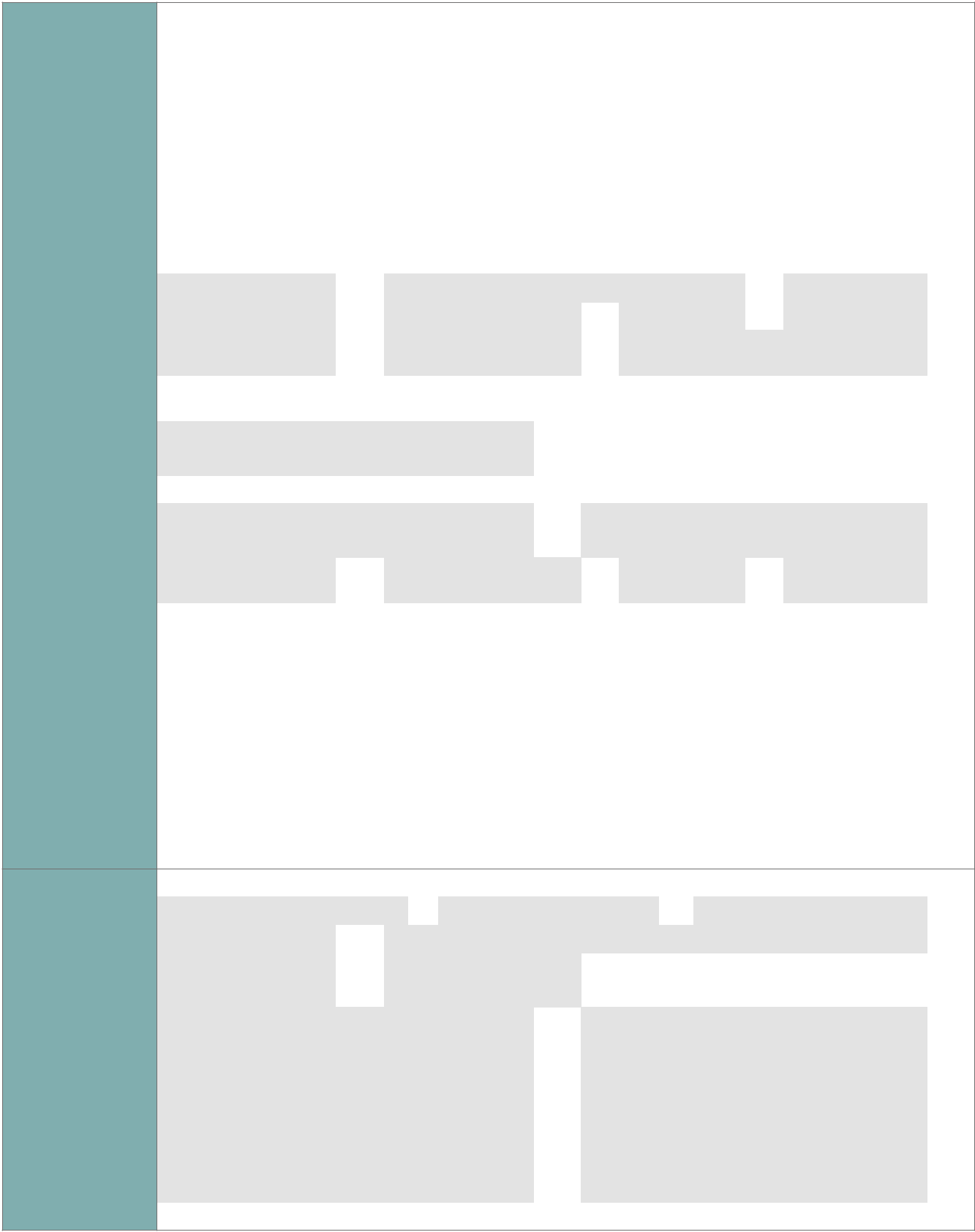 Imizuzu etyikityiweyo yeentlanganiso ze-RTLC zibonisa iziphumo zezicelo zezalathisi ezindleleni zezokhenketho   okanye izicelo zeendlela zezokhenketho (imizuzu ukubandakanya isicelo ngasinye esahlukileyo esenziwa kungakhathaleleki ukuba sisicelo esinjani) kunye novimba weenkcukacha otyikityiweyo, kunye/okanyeUluhlu lokwabelana okutyikityiweyo (apho ulwakhiwo lomkhenkethi onguxhamli okanye irisithi eyodwa), kunye/okanyeOkwee Foram:Iirejista zokuzimasa ezityikityiweyo zinee ajenda zayo nayiphi na ifofam apho iinkcukacha zoKhuselo lwezoKhenketho beziboniswe njengesihloko okanye iincwadana zeencwadi zokhuselo lomkhenkethi zisasaziwe (kubandakanya iincwadana zmacacebo okhuselo).QAPHELA: Iifomathi ezivunyiweyo zotyikityo zezobuqu, kwaye zikhuselwe nge-password yotyikityo lwe-elekroniki.AOP Reference	Isalathisi se-AOP sama-2021/22: 6.7 Inani lezakhelo zokhenketho/abantu abafumene inkxaso. |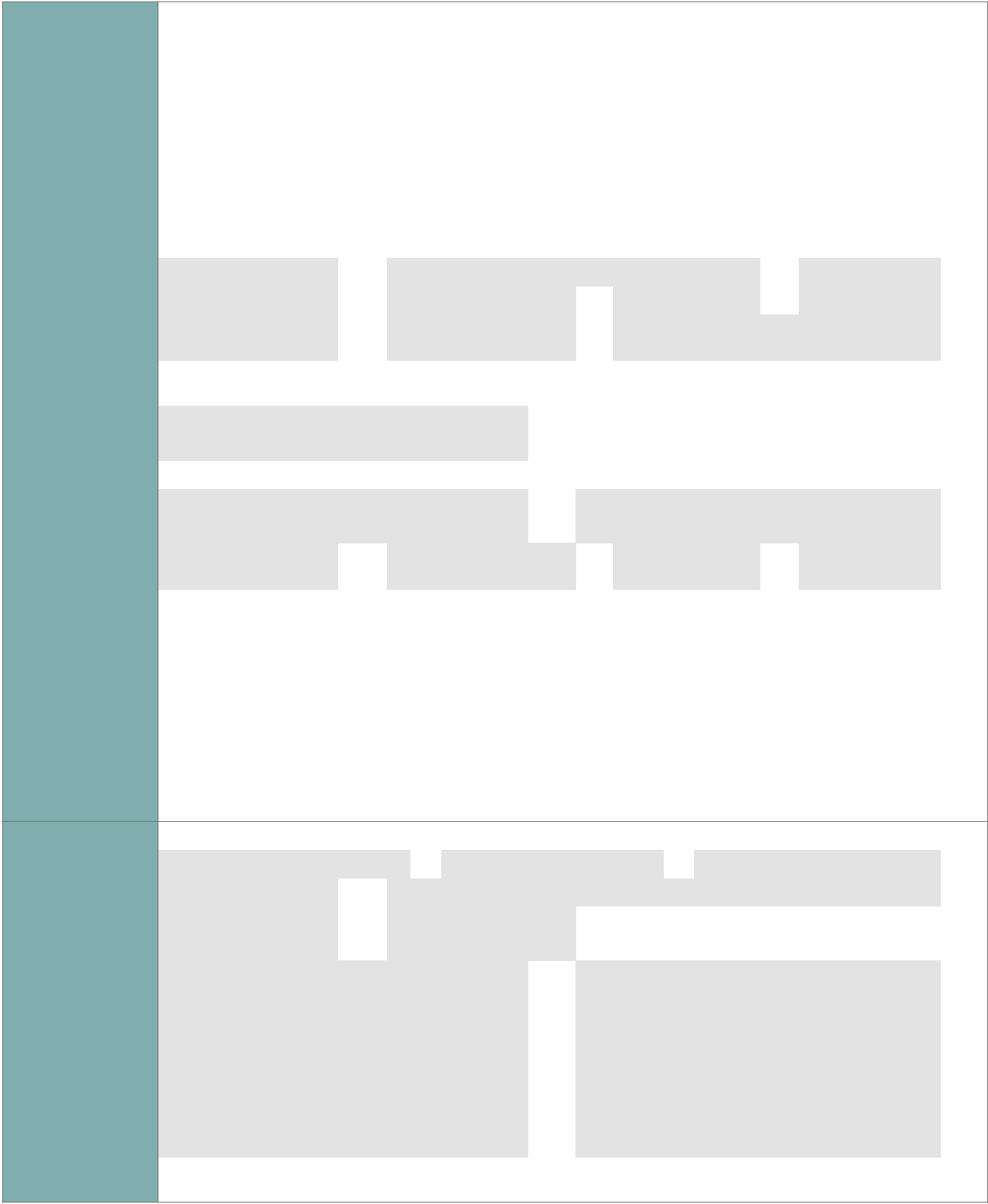 Inkqubela phambili ngokumalunga nophunyezo Izehlo ekujongwene nazo ngexesha elithile lokunikwa kwengxelo, kwayeUbungqina obubukelwayo oluhambelana nemisebenzi yolongamelo olusetyenziswa ngamagosa weSebe.QAPHELA: Iifomathi zotyikityo ezamkelweyo zezobuqu, kwaye zikhuselwe ngotyikityo lwe-elekroniki.Isalathiso se-AOP 	iIsalathisi se-AOP sama-2021/22:6.8 Inani leengxelo zolongamelo kusungulo lweYunithi yoNyanzeliso loMthetho wezoKhenketho ISebe loPhuhliso lwezoQoqosho noKhenketho – IsiCwangciso sokuSebenza soNyaka wama-2021/22	|	191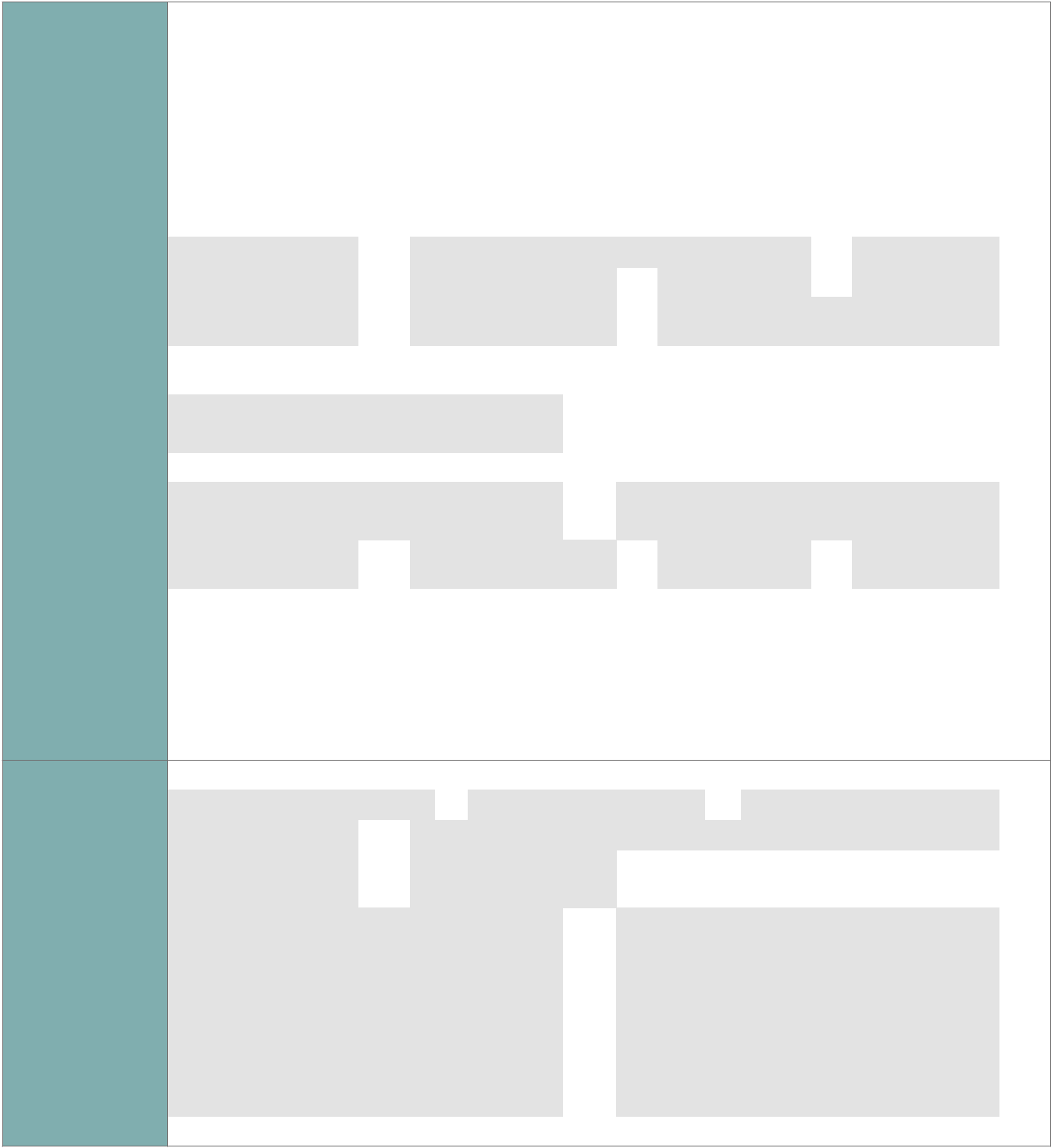 Ubungqina obuhambelana nenkqubela phambili obukhankanywe kwingxelo yenkqubela phambili yekota enxulumene neentsika zesicwangciso sokhuselo lezokhenketho.QAPHELA: Iifomathi zotyikityo olwamkelekileyo zezobuqu, kwaye zikhuselwe yi-password yotyikityo lwe-elekroniki.Isalathiso se-AOP	Isalathisi se-AOP sama-2021/22: 6.9 Inani leeNgxelo zoPhunyezo lwesiCwangciso soKhuselo lwezoKhenketho |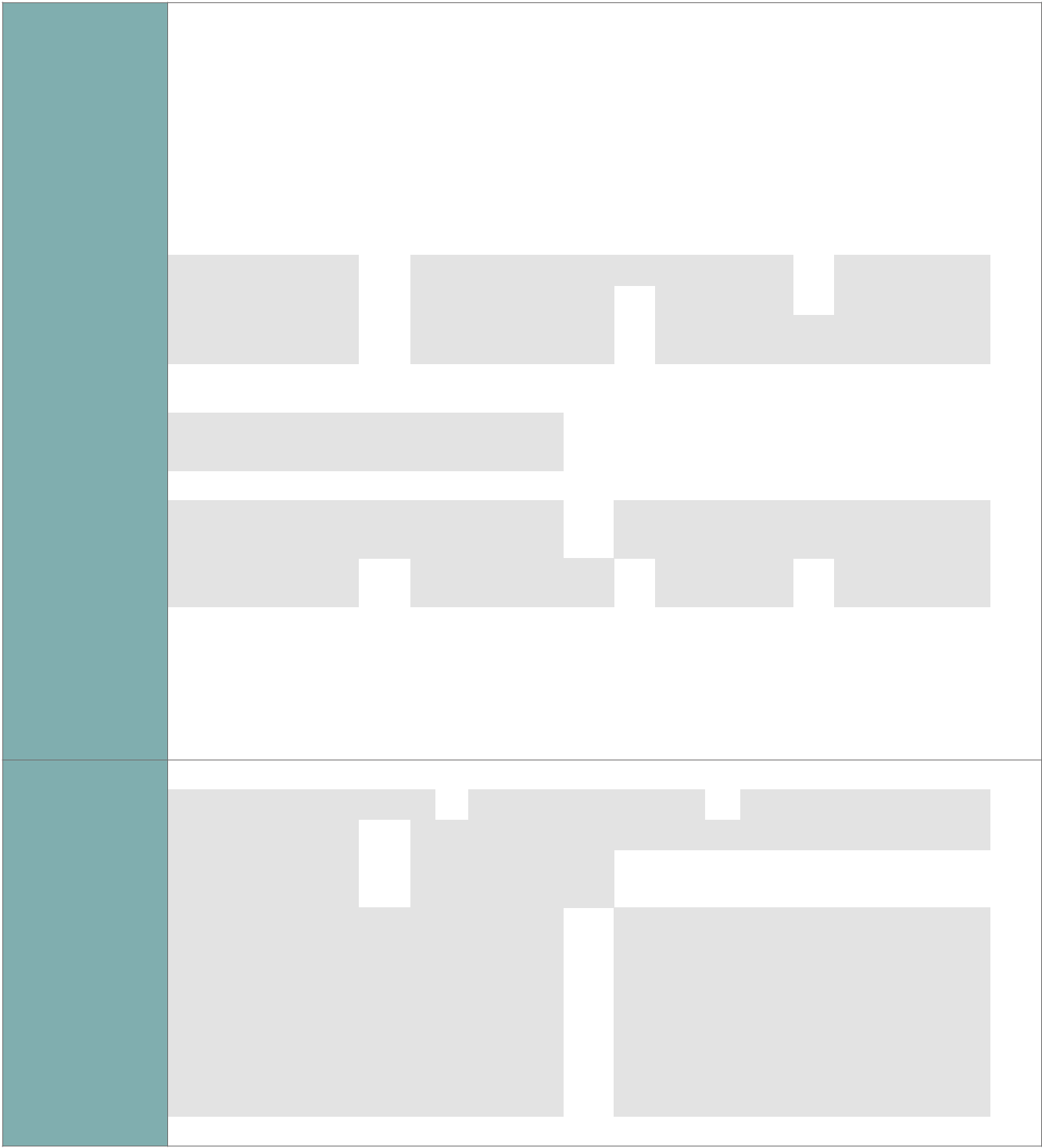 Nezixhobo zophando olugqityiweyo ezisetyenzisiwe apho uluvo olwenziwe ngumkhenkethi kudliwano-ndlebe okanye kuthethwe naye ngoluvo lwakhe, lubonisiwe kwaye lwathathelwa ingqalelo.QAPHELA: Iifomathi zotyikityo olwamkelekileyo zezobuqu, kwaye zikhuselwe yi-password yotyikityo lwe-elekroniki.Isalathiso se-AOP	Isalathisi se-AOP sama-2021/22: 6.10 Inani leeMvavanyo zeZimvo zoKhuselo lwezoKhenketho ezenziweyoISebe loPhuhliso lwezoQoqosho noKhenketho – IsiCwangciso sokuSebenza soNyaka wama-2021/22	|	193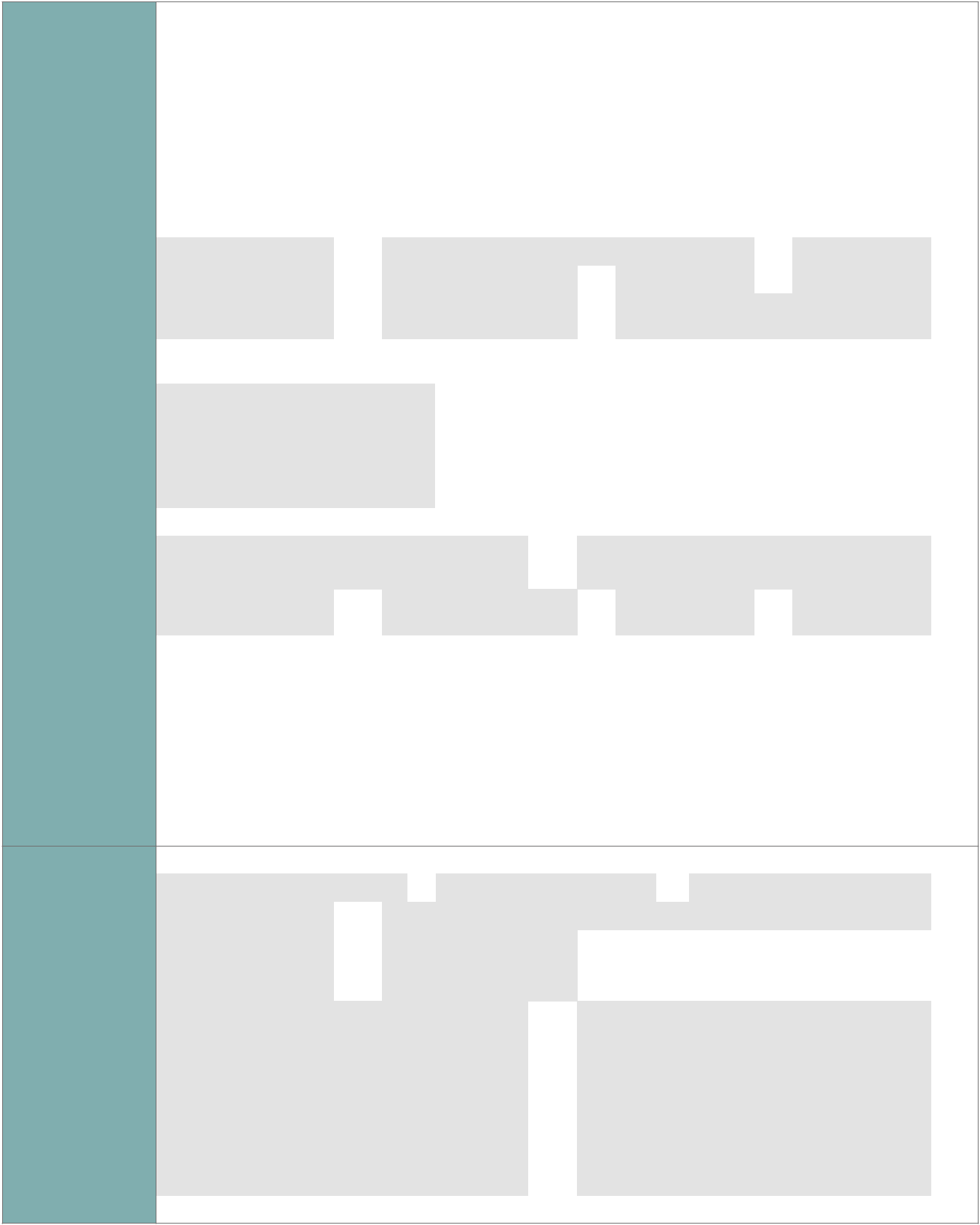 imizuzu yentlanganiso yamacala amabini etyikityiweyo kunye/okanye gned bilateral meeting minutes and/orizivumelwano zentengiso ehlangeneyo ezityikityiweyo gned joint marketing agreements and/orizivumelwano senqanaba lenkonzo esityikityiweyo kunye/okanyeiileta zokubhida okanye ii-imeyile ezityikityiweyo okanye uqinisekiso lwendawo yokuphumelela kwebhidi kunye/okanyeizivumelwano zemicimbi yentengiso ezityikityiweyo.QAPHELA: Iifomathi zotyikityo olwamkelekileyo zezobuqu, kwaye zikhuselwe yi-password yotyikityo lwe-elekroniki.Isalathiso se-AOP	Isalathisi se-AOP sama-2021/22: 6.11 Inani leeNgxelo zoLongamelo lweNdawo yeNtengiso kwezoKhenkethoInkqubo yesi-7: Uphuhliso lweZakhono noTshintsho Inkqutyana 7.1: Izakhono zePhondo neNtsebenziswano 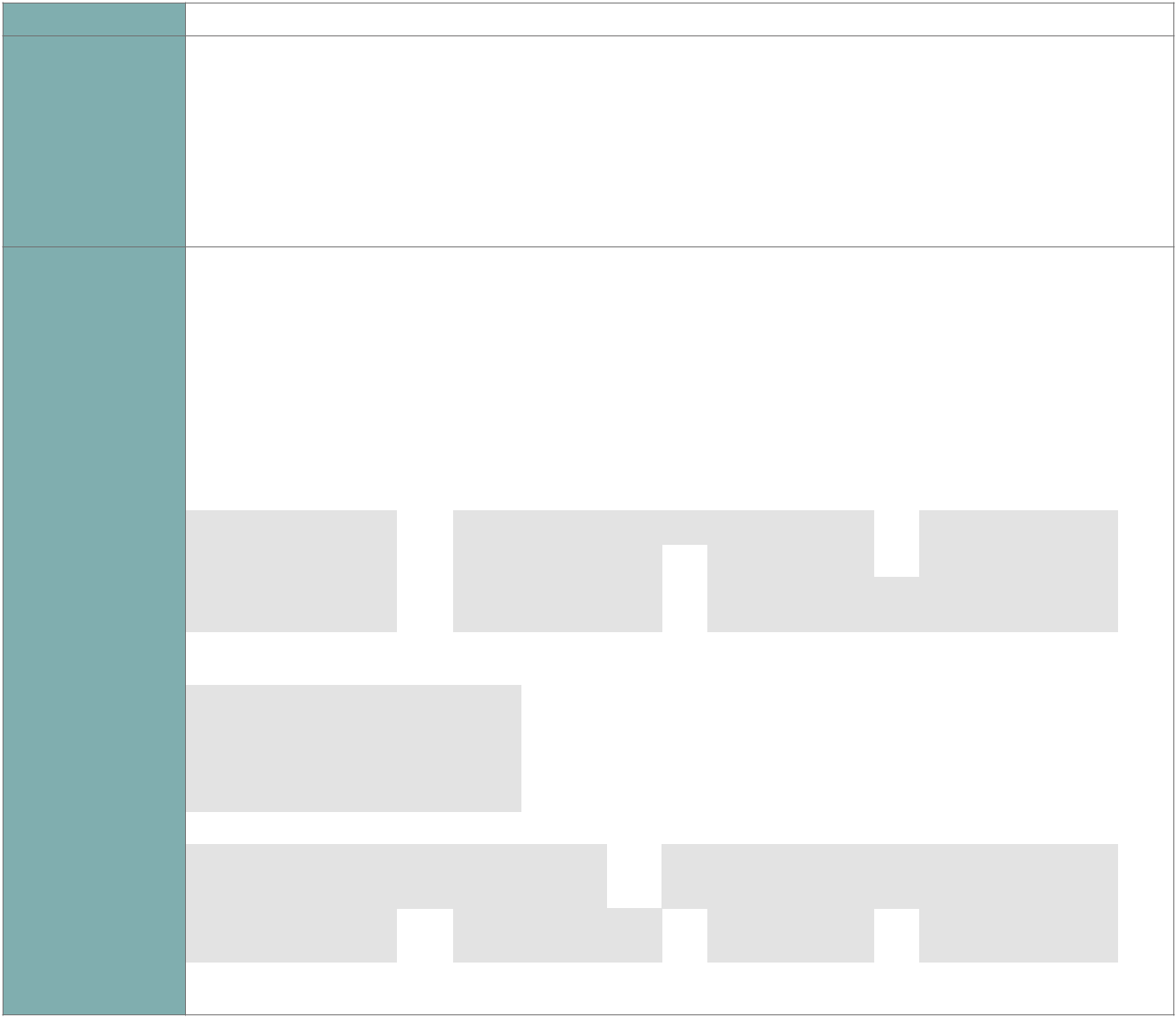 Inombolo yesalathisi	7.2Inkxaso yeNkqubo ichazwe njengeYomeleza negcina ubudlelwane phakathi kweSebe nabathathi-nxaxheba kunye/okanyeQuquzelela unxulumano phakathi kwamahlakani ahlukeneyo ngolungelelwaniso lokubandakanya kunye/okanye imisebenzi eyakuthi ikhokelele kubantu befumana ufikelelo kumangenelelo ezakhono kuze kuqutyiswane ngemiba yenkqubo yezakhono.Okucingelekayo	Ukwanda kolungelelwano phakathi konikelo nemfuneko lwezakhono nezibalulekileyo, ukuqhuba uphuhliso lwezakhono ukuze idlale indima ekuxhaseni nasekuvumeleni ukukhula koqoqosho ePhondweni.Iyaqhubeka kwiphepha elilandelayo|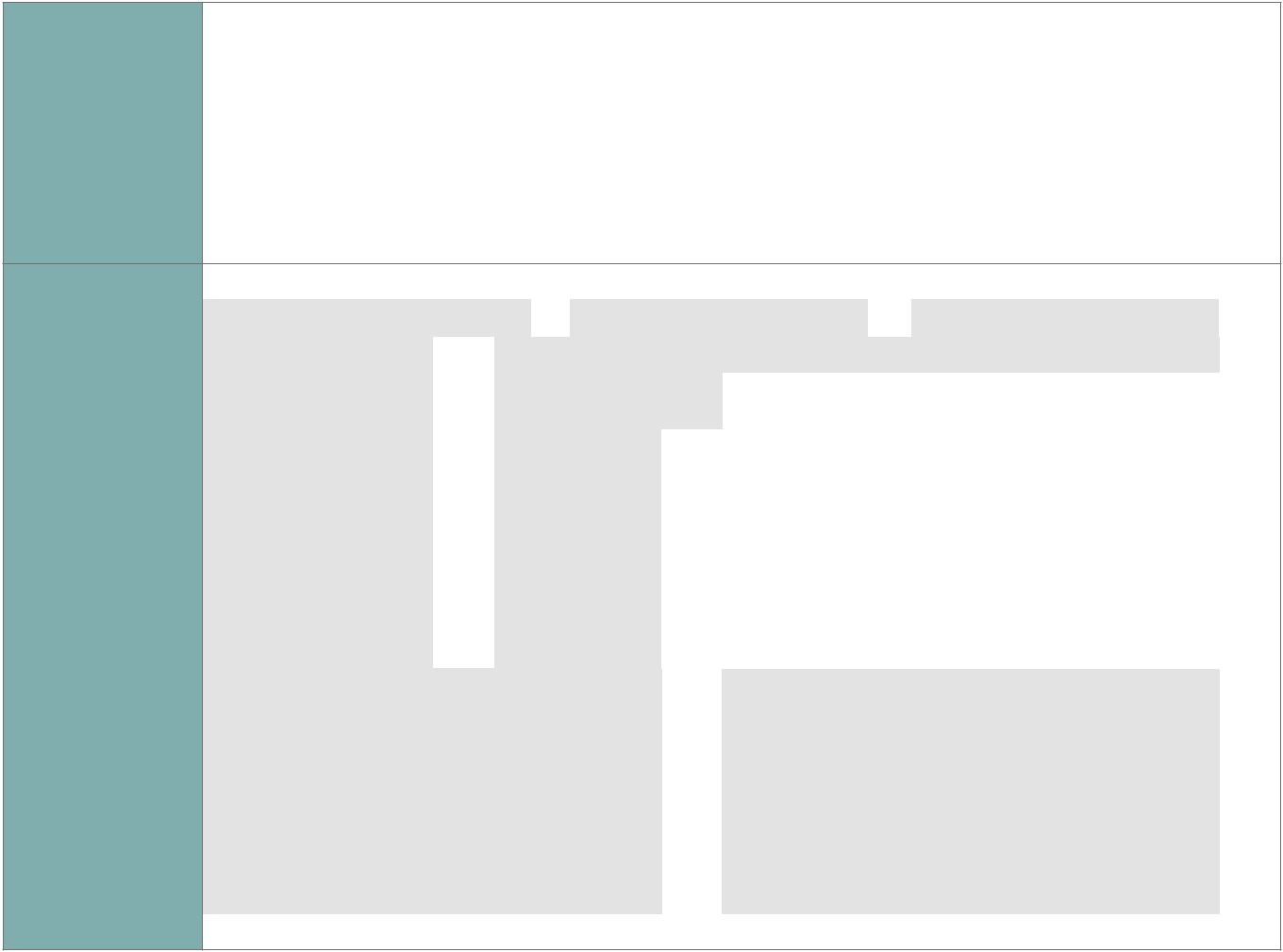 QAPHELA: Iifomathi zotyikityo olwamekelekileyo zezobuqu, kwaye zikhuselwe nge-password yotyikityo lwe-elekroniki. ISebe loPhuhliso lwezoQoqosho noKhenketho – IsiCwangciso sokuSebenza soNyaka wama-2021/22	|	197Inkqutyana 7.2: IiNkqubo zeZakhono neeProjekthi 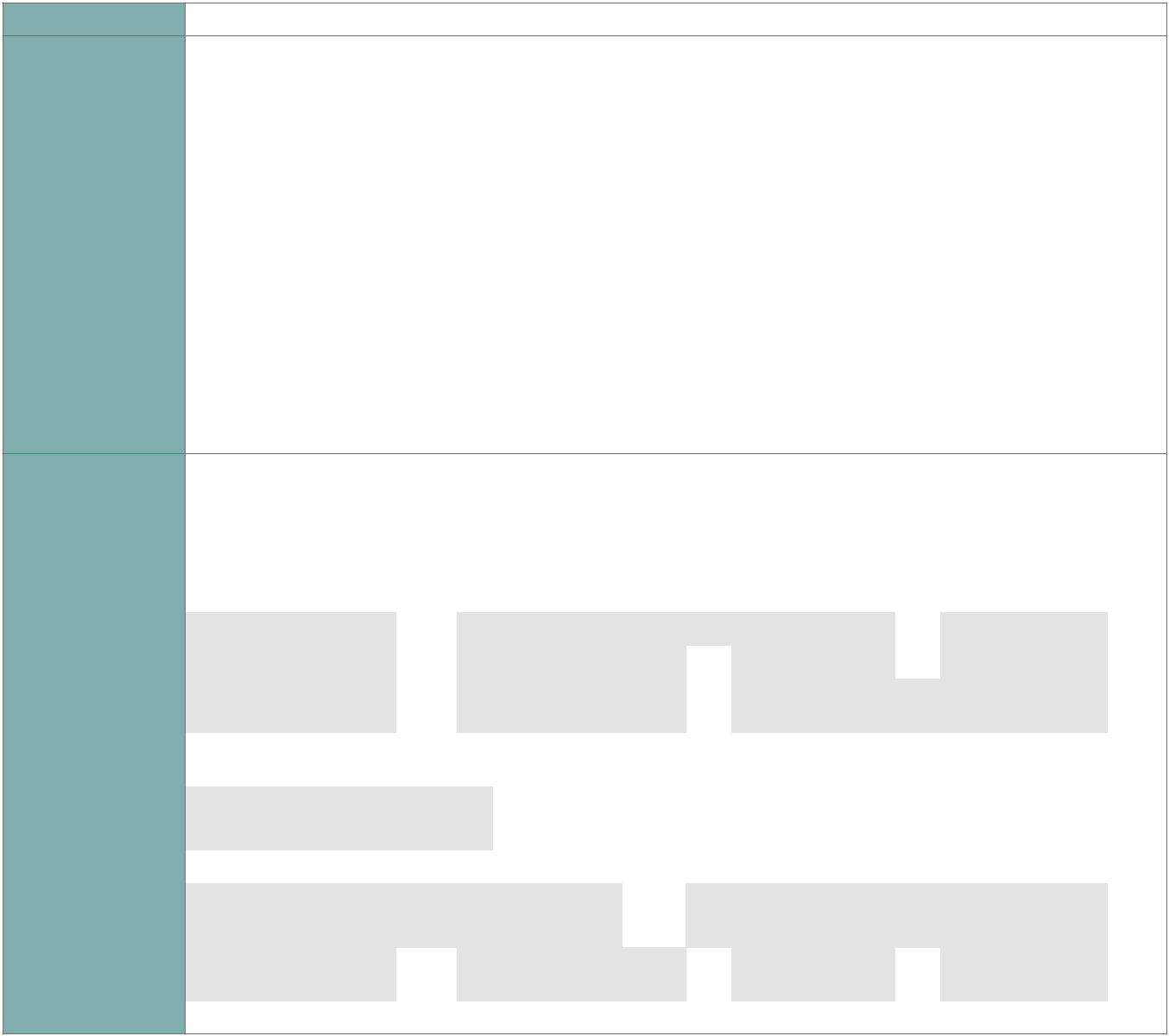 Inombolo yesalathisi	7.3“Abaxhamli abaxhasiweyo”Kuthetha abantu abafikelela kunye/okanye abagqiba ngokupheleleyo amangenelelo ezakhono aphunyeziweyo okanye axhaswe ngemali liSebe ngokumalunga nemigaqo nemisebenzi emiselwe kwiziVumelwano ezityikitywe liSebe nee-arhente zalo eziphunyeziweyo (iinkampani ezihlinzekileyo okanye abaqeshi abakhokelayo okanye ababoneleli ngeenkonzo).Okucingelekayo	Imfundo ngamava namalinge oqeqesho iphucula ingqesho kubaxhamli.Iyaqhubeka kwiphepha elilandelayo|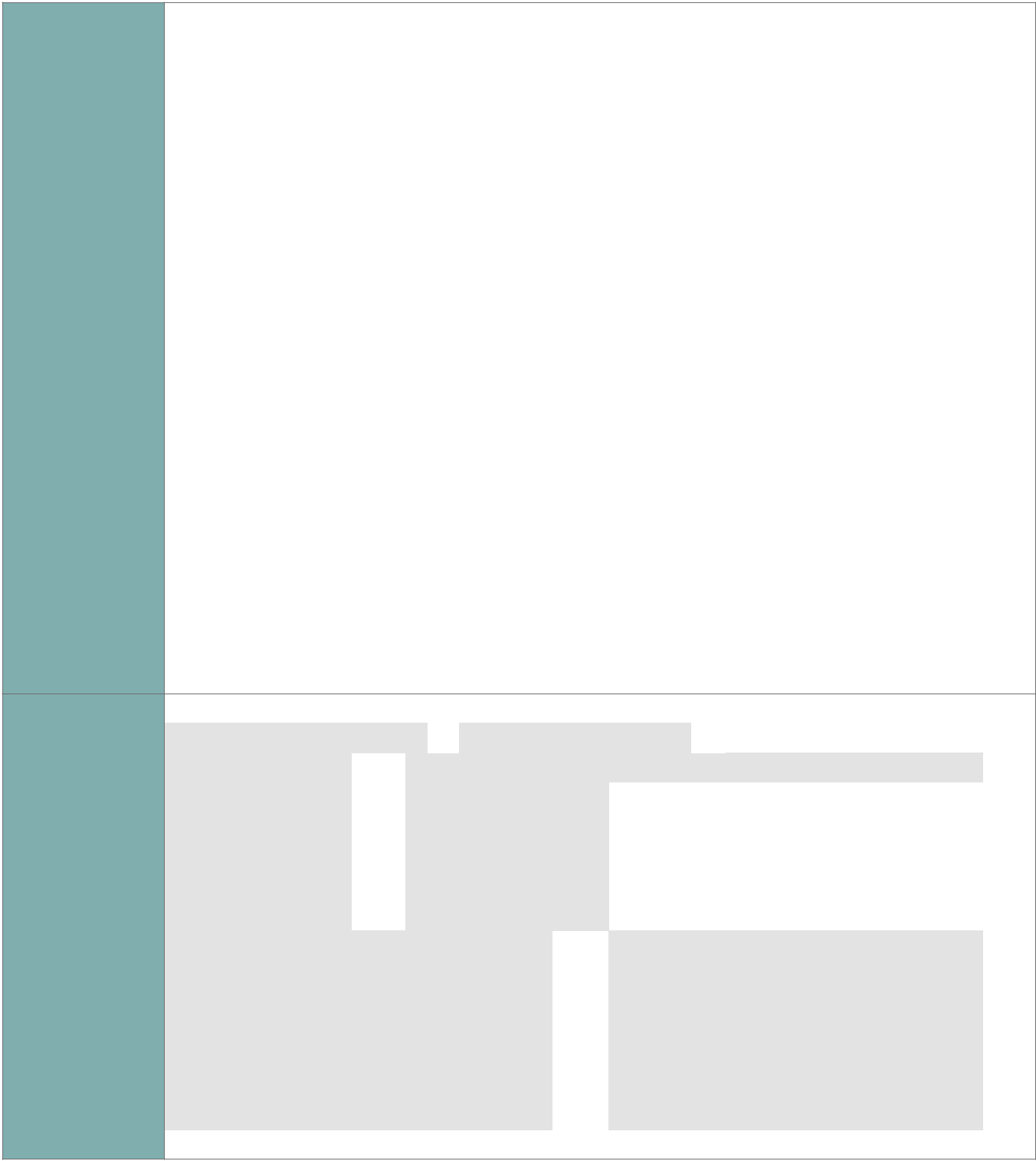 Apho umxhamli efikelela kwithuba lokuFakwa eMsebenzini:Iziko lovimba weenkcukacha otyikityiweyo obandakanya igama nefani yomfundi, inombolo yesazisi somfundi, ubudala bomxhamli ukungena kwakhe enkqubeni, isini, umntu ophila nokhubazeko, inombolo yomnxeba yomxhamli, idilesi yokunxibelelana nabaxhamli kubandakanya indawo yokuhlala, igama lenkokeli kunye/okanye yenkampani yokubamba, umphathi kunye/okanye idilesi yenkampani ekhokelayo, uhlobo lomsebenzi womfundi, ukuqala kunye nokuphela komhla wokubekwa emsebenzini njengoko kudityaniswe nesiVumelwano sokuQondana esityikityiweyo senkampani, ubungakanani bexesha lokufakwa emsebenzini, kunyeIsiVumelwano sokuQondana (i-MOA) esityikityiweyo, phakathi komhlinzeki okanye inkampani ekhokeleyo neSebe, kunye Nobungqina bobuwena, nokuba yikopi yeSazisi, iSazisi sexeshana, iphepha-mvume lokufundela ukuqhuba, iphepha-mvume lokuqhuba okanye isiqinisekiso sokuzalwa.AMANQAKU:Ukuqinisekisa ngofikelelo olubanzi lwabaxhamli iSebe lincedisa, iyunithi yomlinganiselo oza kuba kubaxhamli abohlukileyo. Umzekelo, ukuba umxhamli uyaziwa ukuba uxhamle kwilinge loqeqesho elixhaswe liSebe ngaleNkqubo (umz.inkqubo ye-ICT yeZakhono zobuGcisa) kwaye ikwa ngumxhamli omnye ofumana ongena kwilinge lokufakwa emsebenzini oxhaswe liSebe, ke loo mxhamli kuthethwa ngaye kufuneka abalwe kube kanye; okt. njengowohlukileyo.Umxhamli ofunda ngamava uya kuthathwa njengoxhasiweyo ukuba iSebe lixhase ngemali nayiphi na ingxenye yobude bexesha njengoko kuchaziwe kwi-MOA.Abaxhamli abaligqibayo ithuba lokufakwa emsebenzini kufuneka babalwe kube kanye. Ngamanye amagama, xa abaxhamli abanye bekwazi ukugqibezela imisebenzi emibini exhaswa ngenkqubo yonyaka-mali (umz. inkqubo ye-WSP ngaphezulu kweekota ezi-2 ezahlukeneyo okanye ukufakwa kwe-WSP ngeenkampani ezi-2 ezahlukileyo), loo mxhamli kufuneka abalwe kube kanye kunyaka-mali.Iiprojekthi ezithile zinemigangatho eyahluka-hlukeneyo xa umxhamli ethathwa njengokuba ‘uqeqeshiwe.’ Kwiimeko ezininzi lowo uxhamlayo uyakubalwa njengofumana ithuba loqeqesho nokuba umxhamli lowo ‘uligqibile’ ixesha elicwangcisiweyo loqeqesho okanye inkqubo yokufunda ngamava. Oku kubangelwe ngumceli mngeni wesebe lokungakwazi ukulawula umtsalane okanye ukuyeka.Isalathiso se-AOP	I Isalathisi se-AOP sama-2021/22: 7.3 Inani labaxhamli abaxhaswe ngamangenelelo ezakhono ISebe loPhuhliso lwezoQoqosho noKhenketho – IsiCwangciso sokuSebenza soNyaka wama-2021/22	|	199Inkqutyana 7.3: Inkuthazo yeZakhono 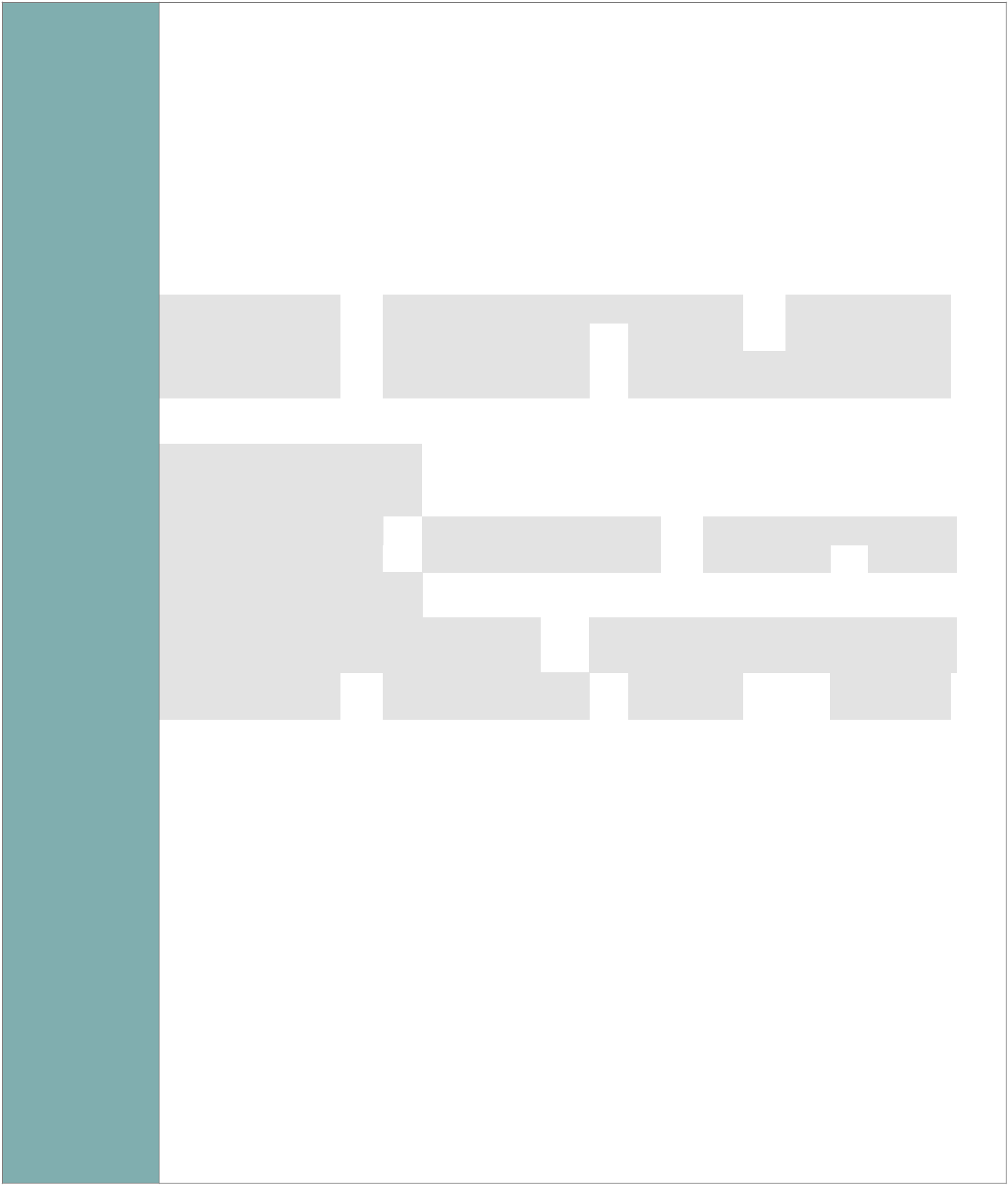 Eminye imithombo yemali ehlawulisiweyo apho iSebe lonyusa imali, ngqo::Iileta zamabhaso ezityikityiweyo, izivumelwano ezityikityiweyo zekhontrakthi kunye/okanye iileta ezityikityiweyo kunye/okanye izibhengezo ezityikityiweyo kunye/okanye ii-imeyile ezivela kubaxhasi ezichaza imali abazibopheleleyo kuyo kunye/okanyeKweminye imithombo yenkxaso-mali apho iSebe libonelele ngenkxaso engathanga ngqo kwiingxowa-mali ezihlawulisiweyo.Apho iSebe lincedise okanye laxhasa nokuba ngumnikeli wesibonelelo okanye uMniki-sibonelelo ngokunyusa ingxowa-mali kwaye afuna ukubanga ixabiso lemali echaziweyo njengentsebenzo, umniki-mali (owamkela imali) kufuneka angenise ileta etyikityiweyo eqinisekisa inkxaso enikezelwa liSebe:AMANQAKU:Imali yeSebe zingangabandakanywa okanye zibangwe kwixabiso elichaziweyo lemali echaziweyo; nanjengoko ugxininiso luza kuba kukunika ingxelo ngemali ethe yongezwa ngaphezulu kwesebe.Apho imirhumo yesisa ixelwe phantsi kwexabiso lemali eyongeziweyo, ixabiso lemali malincanyathiselwe kwinkxaso yohlobo oluthile kumaxwebhu axhasayo.Iyaqhubeka kwiphepha elilandelayo|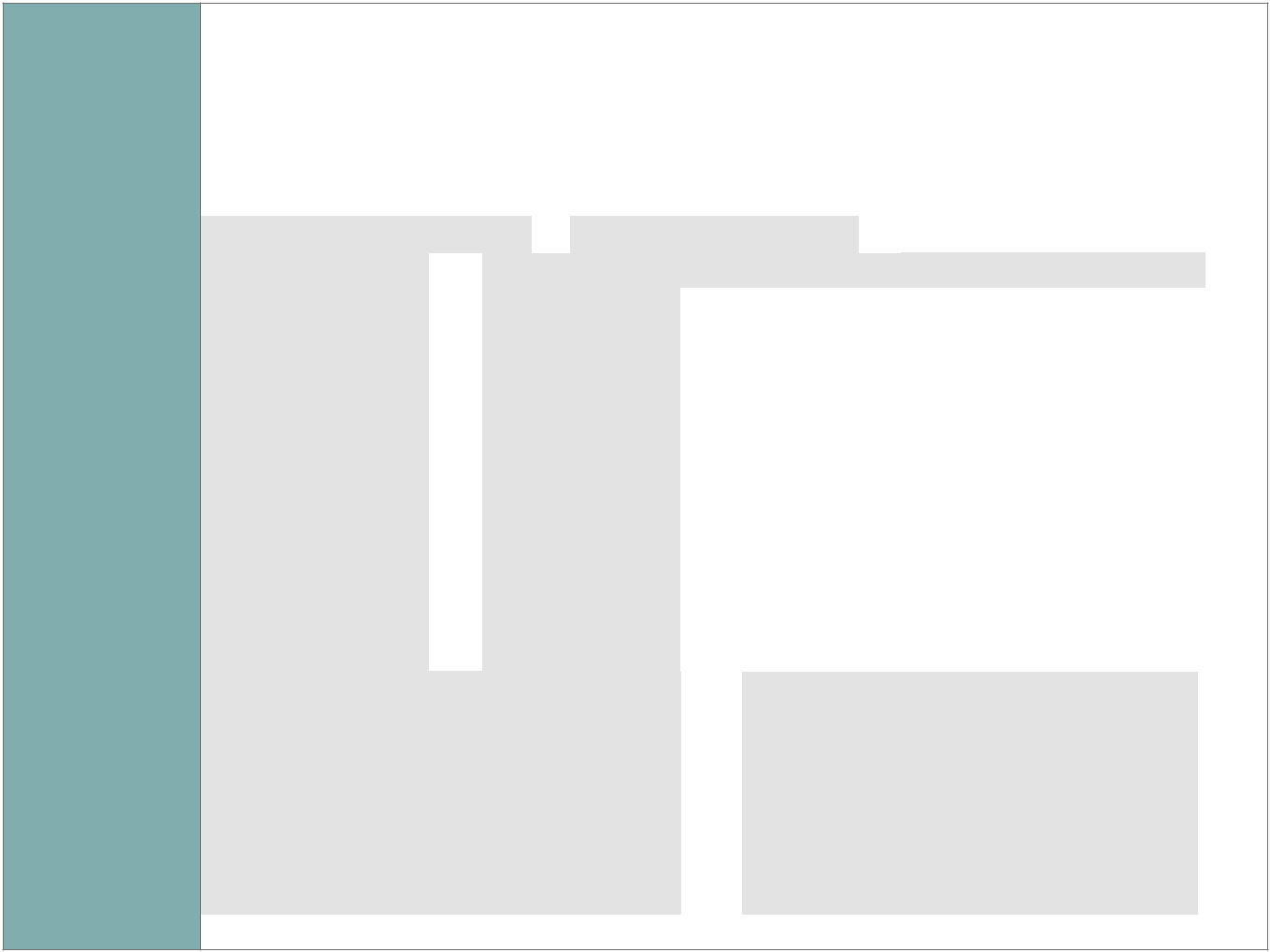 Izithintelo zovimba weenkcukacha	Nangona abaxhasi bezemali banokuzibophelela, o.k.t. I-MOU etyikityiweyo, eyona nkxaso-mali inokuvela kuphela kwiminyaka-mali elandelayo.Inkxaso-mali kunye nemijikelo yokunikwa kwengxelo yabaxhasi abohlukeneyo kwiinkqubo ezixhaswa ngemali ngokwahlukeneyo. Oku kunokukhokelela kukungangqinelani ekunikeni ingxelo. Esi salathisi silinganisa zombini iimali ezibophelelweyo kunye okanye ezona zichaziweyo.Kuba uncedo lunokunikezelwa ngemali kunye/okanye "ngohlobo oluthile (umzekelo, ubungcali, uqeqesho, izixhobo, izixhobo), kuhlala kunzima ukubala kunye nokudibanisa ixabiso lemali 'loncedo olunikelweyo.’ISebe loPhuhliso lwezoQoqosho noKhenketho – IsiCwangciso sokuSebenza soNyaka wama-2021/22	|	201IZIHLOMELO KWISICWANGCISO SOKUSEBENZA SONYAKAIsiHlomelo A: Izilungiso kwiQhinga lesiCwangciso IQhinga lesiCwangciso semiNyaka emiHlanu seSebe (sowama-2020 ukuya kuma-2025) silungelelaniswe kakuhle nesiCwangciso soVuselelo seNtshona Kapa kwaye asizukuphinda sihlaziywe kunyaka-mali wama-2021/22. Uhlaziyo kwiQhinga lesiCwangciso lungakufuneka ekuhambeni kweminyaka njengoko isiCwangciso soVuselelo neQhinga lesiCwangciso zingamaxwebhu akhoyo.ISebe liphendule kwiKhovidi-19 ngokusebenzisa isicwangciso samaNgenelelo aKhawulezileyo sama-2020/21, esithe sayimpendulo ekhawulezileyo kwilahleko yemisebenzi ngenxa yalo bhubhane, kwaye sivumele amalinge okwenza ukuba icandelo labucala lizinze ukuze lidale imisebenzi.IsiHlomelo B: IZibonelelo zoXhomekekoAyingeniIsiHlomelo C: IZalathisi eziManyanisiweyo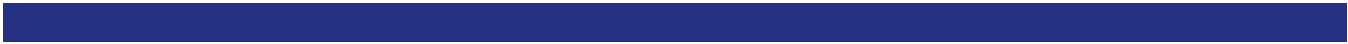 IsiHlomelo D: IModeli yoPhuhliso lweSithiliURhulumente weNtshona Kapa usebenzisa iNdibaniselwano yeMetro kunye neyeSithili njengempendulo yakhe yeModeli yoPhuhliso lweSithili.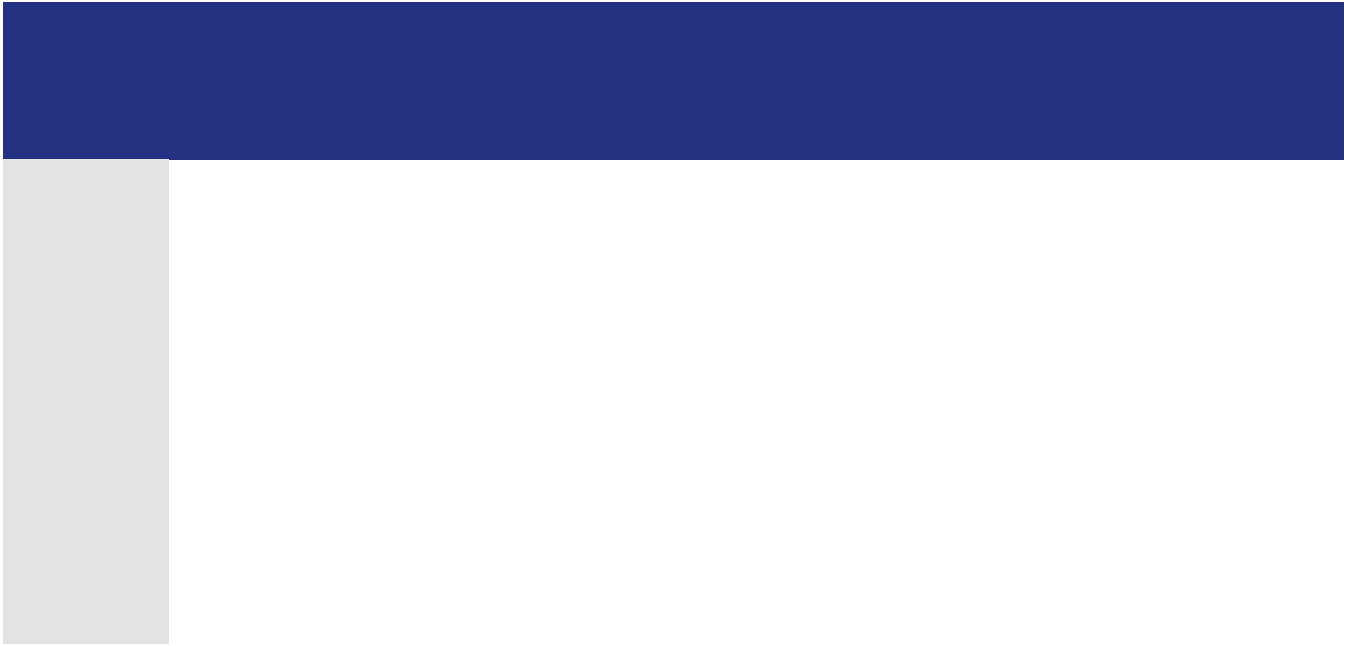 Iyaqhubeka kwiphepha elilandelayo|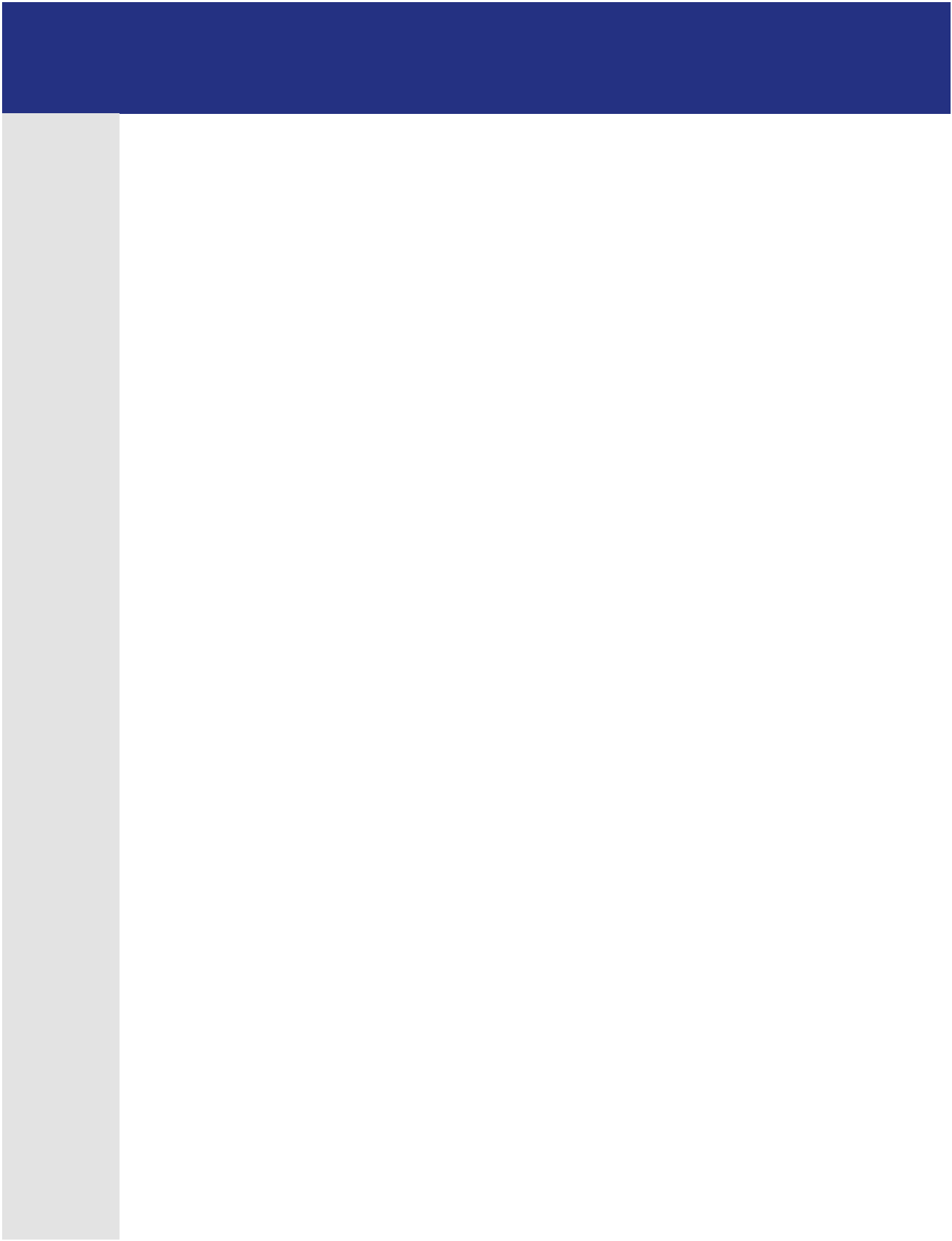 ISebe loPhuhliso lwezoQoqosho noKhenketho – IsiCwangciso sokuSebenza soNyaka wama-2021/22	|	203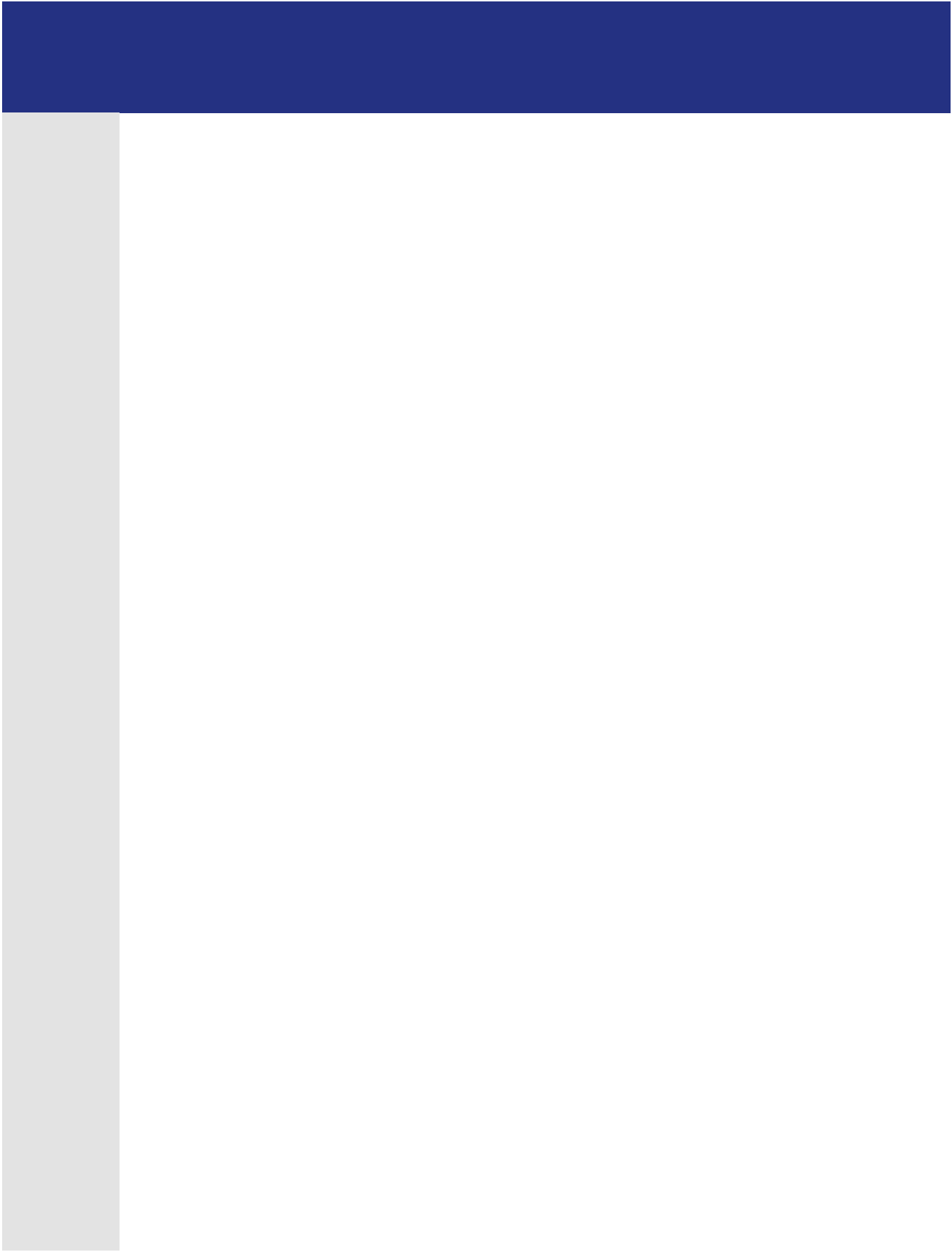 Luyaqhubeka kwiphepha elizayo|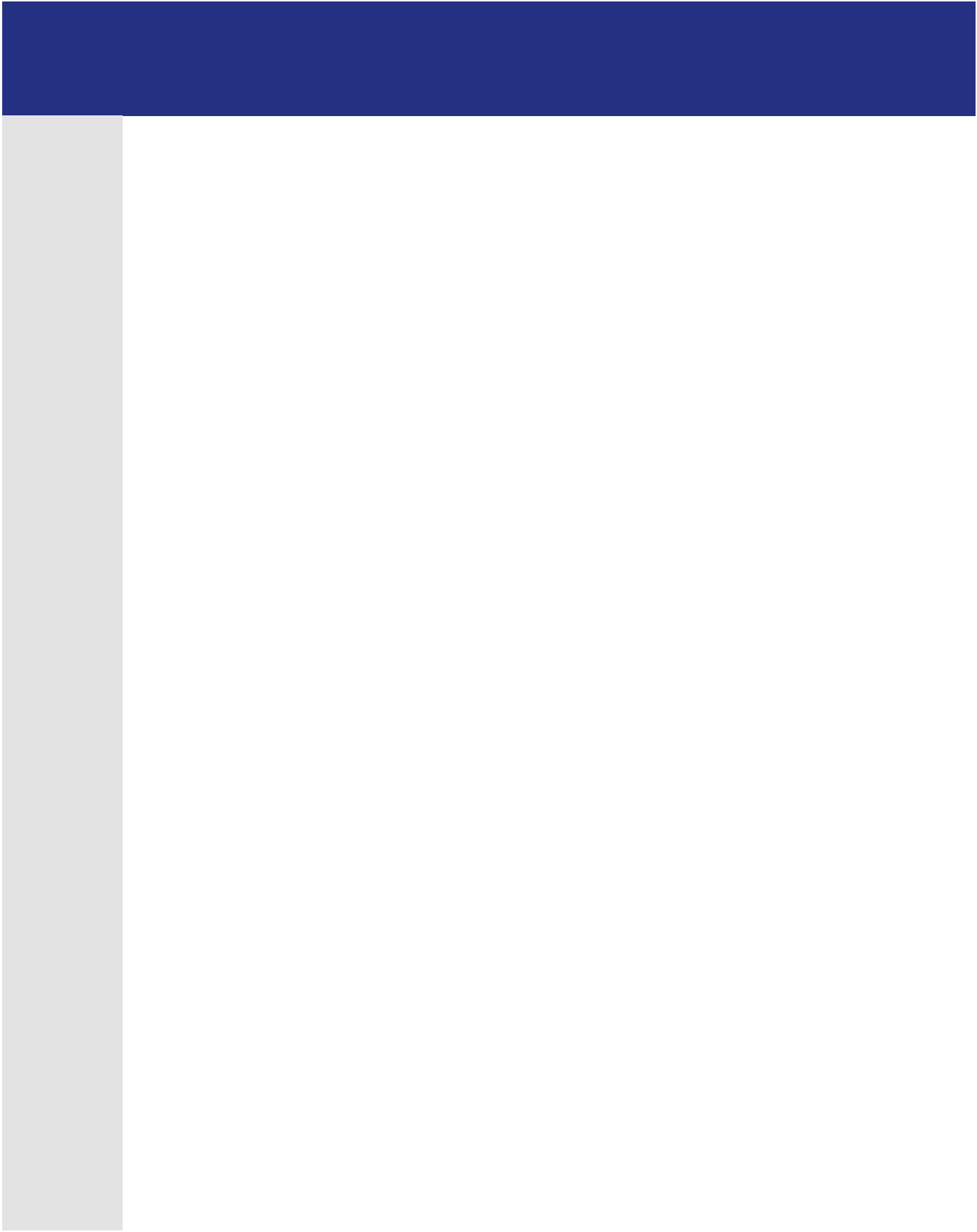 ISebe loPhuhliso lwezoQoqosho noKhenketho – IsiCwangciso sokuSebenza soNyaka wama-2021/22	|	205INtshona Kapa: ISebe loPhuhliso lwezoQoqosho noKhenkethoWaldorf Building, 80 St George’s Mall,Cape Town, 8001PO Box 979, Cape Town, 8000Idilesi yeNdawoUmnxeba: +27 21 483 9226www.westerncape.gov.zaIinguqulelo zesiBhulu neyesiXhosa zolu shicilelo ziyafumaneka xa zifuneka.Imeyile: ecohead@westerncape.gov.zaPR30/2021ISBN: 978-0-621-49180-7365.2.1Injongo365.3.1Injongo405.4.1    Injongo496.2.1Injongo566.3.1Injongo596.4.1Injongo6.5INKQUTYANA 2.4: UNCITSHISO LOKUBAMBEZELA INKQUBELA PHAMBILI INKQUTYANA 2.4: UNCITSHISO LOKUBAMBEZELA INKQUBELA PHAMBILI 6.5.1Injongo6.5.2Inkqutyana 2.4: IziPhumo, iziVeliso, iZalathisi zokuSebenza nekuJoliswe kuko6.5.3Inkqutyana 2.4: IZalathisi, ekuJoliswe kuko koNyaka nokweKota6.5.4Ingcaciso yokusebenza ecwangcisiweyo kwisithuba sesiqingatha esiphakathi sonyaka6.5.5Inkqutyana 2.4: ImiNgcipheko ePhambili6.6INGQWALASELA YEZIXHOBO ZENKQUBO INGQWALASELA YEZIXHOBO ZENKQUBO 1049.6.1Injongo13011.2.1Injongo13311.3.1Injongo13511.4.1InjongoI. Ukunyuka kotyalo-mali Ukwakha nokugcina iziseko zophuhliso Ukudala amathuba okudala umsebenzi ngophuhliso lwezakhonoUkudala imeko evumayo kuhlumo loqoqosho ngokomelela kwezixhobo II. Ukukhulisa uqoqosho ngokukhulisa uthunyelo kwamanye amazwe Khawulezisa uNyeyiso loKwenza lula uShishino Khuthaza uTyalo-mali nothunyelo kwamanye amazweYomeleza iziseko zophuhlisoUkukhulisa amathuba omsebenzi nezakhono kubantu abangenamisebenziUkomeleza ezoQoqosho(amacandelo)Khawulezisa uNyeyiso loKwenza lula uShishino Ukukhuthaza utyalo-mali kwicandelo labucala Ukomeleza iziseko zophuhliso zikarhulumente Ukukhulisa amathuba omsebenzi kubanu abangenamsebenzi Ukunika amandla kukhuseleko lwezixhobo Ukuxhasa amacandelo asesichengeni  (amandla o mane namanzi) (kuquka iiSMME nezokhenketho)OkuPhambili kuZwelonkeOkuphambili ku-WCG kwisiqingatha esifutshane ukuya kwesiphakathi Utyalo-mali olunamandla lweziseko zophuhliso Yomeleza iziseko zophuhlisoUlwakhiwo lobukhaya olucwangciselwe umsebenzi ojolise engqeshweni, ukuphuhliswa kwakhona koshishino nokukhuthaza uthunyelo kwamanye amazwe Khulisa uthunyelo kwamanye amazweUkhuselo lwamandla ombaneUkomeleza Amandla eziXhobo: amandla ombaneInkxaso yobuyiselo nokukhula lwezoqoqosho Khulisa utyalo-mali nothunyelo kwamanye amazweAmangenelelo kwezoqoqosho lohlaza Ukomeleza Amandla eziXhobo: amandla ombane namanziAmangenelelo engqesho luninzi loluntu Ukukhulisa amathuba omsebenzi nezakhono kubantu abangenamsebenzi Amangenelelo kwezoqoqosho olukhuluUnyenyiso koKwenziwa koShishino AmacandeloI-GVA kowama-2019Ilahleko ye-GVA kowama-Iyonke i-GVA kowama-Ilahleko ngokwe-Ingqesho kowama-2019Ilahleko ngokwengqesho kowama-Lilonke inani labaqashiweyoIngqesho20202020% ye-subemployedloss % ofsector20202020subsectorEzokhenketho15 534 7369 474 7516 059 98561.0%174 98275 47799 50543.1%OkungamiselekangaAYINGENIAYINGENIAYINGENIAYINGENI301 54325 705275 8388.5%Ulwakhiwo31 715 4415 045 86026 669 58115.9%159 54217 578141 96411.0%Urhwebo102 087 5709 716 08292 371 4889.5%354 3287 967346 3612.2%Imveliso 94 959 9658 114 37786 845 5888.5%295 1837 858287 3252.7%I-AKHAWUNTI YORHWEBO 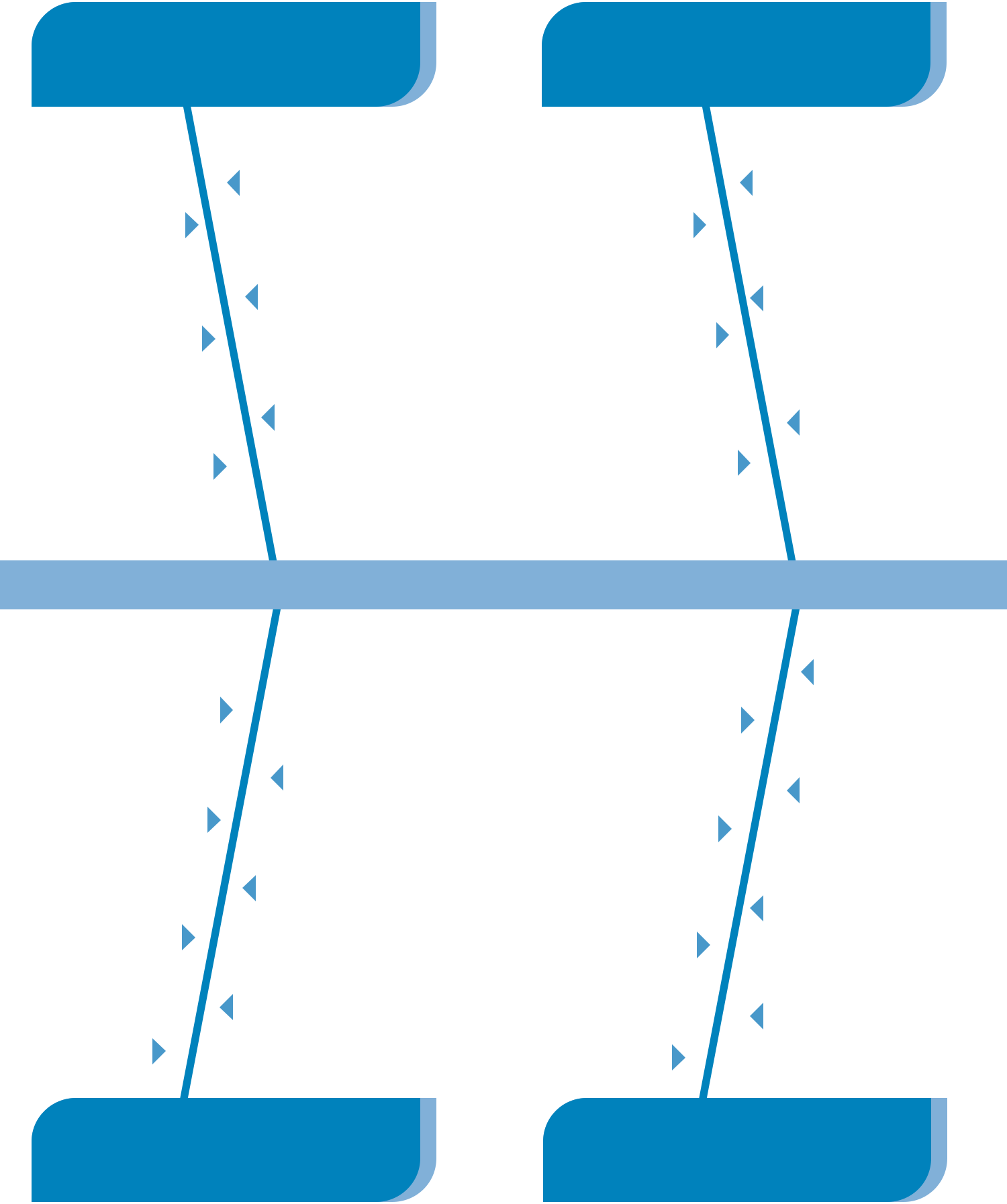 UKWEHLA KOMSEBENZI WEMVELISOI-AKHAWUNTI YORHWEBO Ulawulo olungasebenziyo lomrhumo Ukwahluka kwemveliso neenkonzo ukunqongophala kwezakhono ezithambileyo zabasebenzi Ukuguquguquka kwemali Ulawulo lotshintshiselwano Uthutho loluntu:Ulawulo lotshintshiselwano Umgama omde (oko kukuthi oludinayo),(ngakumbi olweenkonzo zokuthumela kwamanye amazwe)Umgama omde (oko kukuthi oludinayo),(ngakumbi olweenkonzo zokuthumela kwamanye amazwe)olubizayo nolungathembakalanga)olubizayo nolungathembakalanga)Inkcubeko yokonga ebuthathaka Uxhomekeko kuguquguquko Umgangatho ophantsi wemfundo kwixabiso lentengo liphela, kuquka iintsuku ezili-1000 zokuqala Uxhomekeko kuguquguquko lokungena kwemali enkulu lokungena kwemali enkulu Ukuzinza kwemali Umngcipheko Ukuzinza kwemali Umngcipheko Inkqutyana OkuphicothiweyoOlona lwabiwo luphambili Ulwabiwo olulungelelanisiweyo Uqikelelo oluhlaziyiweyo Inkcitho yesiqingatha esiphakathi Inkcitho yesiqingatha esiphakathi Inkcitho yesiqingatha esiphakathi Inkqutyana OkuphicothiweyoInkcitho yesiqingatha esiphakathi Inkcitho yesiqingatha esiphakathi Inkcitho yesiqingatha esiphakathi R’0002017/182018/192019/202020/212020/212020/212021/222022/232023/24Ulawulo58 06757 65356 91467 93462 28762 28766 40062 15664 0552. Iinkonzo zoPhuhliso lwezoQoqosho oluHlanganisiweyo37 17446 15066 27178 69090 50490 50451 35757 65159 0973. URhwebo noPhuhliso lweCandelo 49 54247 20461 53097 73770 70070 70070 76370 84672 4524. UMmiselo noLawulo loShishino10 6009 6849 0588 6247 2997 29910 04510 51410 5355. UCwangciso lwezoQoqoshi 129 350134 244181 807171 867146 595146 595171 672157 87895 0256. UKhenketho, ubuGcisa noLonwabo53 39759 33958 14895 61477 58277 58277 20779 62782 517Inkqutyana OkuphicothiweyoOlona lwabiwo luphambili Ulwabiwo olulungelelanisiweyo Uqikelelo oluhlaziyiweyo Inkcitho yesiqingatha esiphakathi Inkcitho yesiqingatha esiphakathi Inkcitho yesiqingatha esiphakathi Inkqutyana OkuphicothiweyoappropriationappropriationestimateInkcitho yesiqingatha esiphakathi Inkcitho yesiqingatha esiphakathi Inkcitho yesiqingatha esiphakathi appropriationappropriationestimateR’0002017/182018/192019/202020/212020/212020/212021/222022/232023/247. UPhuhliso lweZakhono noTshintsho 61 17370 12265 05584 14579 91979 91970 36375 87976 252Iintlawulo zizonke noQikelelo 399 303424 396498 783604 611534 886534 886517 807514 551459 933Udidi lwezoqoqosho R’000Iintlawulo zangoku 221 616232 363215 353270 579182 278182 278208 493199 961176 156Imbuyiselo yabasebenzi 115 365125 927131 943165 221123 258123 258132 545133 289134 161Iimpahla neenkonzo 106 251106 43683 410105 35859 02059 02075 94866 67241 995Inzala nengqeshiso yomhlaba Udluliselo nezibonelelo 171 579186 573278 643327 886345 086345 086307 314311 376280 327Amaphondo noomasipala1 5006 21415 1957 7347 7345 4806 0006 000Ii-arhente nee-akhawunti zeSebe 124 833148 035206215 274196 242196 242204 952201 670168 168082IiYunivesithi neeKholeji zobugcisa 2 0001 6001 2301 230oorhulumente bamanye amazwe nemibutho yezizweAmaqumrhu kaRhulumente namashishini abucala 3 5307 8779 43216 97652 03452 0346 5008 2736 500Amaziko emibutho engafumani-nzuzo 30 61117 37432 53818 05922 40822 40838 70042 24442 833Izindlu11 10511 28724 37760 78265 43865 43851 68053 18956 826Udluliselo nezibonelelo kwimali eyiNkunzi I-Akhawunti yoRhwebelwano ngeeNqwelo zikaRhulumenteIintlawulo zee-asethi ezinkulu5 9975 3874 6786 1467 5167 5162 0003 2143 450Izakhiwo nolunye ulwakhiwo oluzinzileyoOomatshini nezixhobo 5 3484 9724 5606 1467 1267 1262 0003 2143 450Ii-asethi zelifa lemveliIi-asethi zomkhosi ezikhethekileyo Ii-asethi zebhayoloji Umhlaba nee-asethi zomhlaba ongaphantsi I-Software nezinye ii-asethi ezingaphathekiyo 649415118390390Iintlawulo zee-asethi zemali1117310966Lulonke udidi lwezoqoqosho 399 303424 396498 783604 611534 886534 886517 807514 551459 933UMLAWULI OYINTLOKO UMLAWULI OYINTLOKO UMLAWULI OYINTLOKO UMLAWULI OYINTLOKOUMLAWULI OYINTLOKOUMLAWULI OYINTLOKOUMLAWULI OYINTLOKOUMLAWULI OYINTLOKOUMLAWULI OYINTLOKOUMLAWULI OYINTLOKO UMLAWULI OYINTLOKO IZISEKO ZOPHUHLISO, IZISEKO ZOPHUHLISO, IZISEKO ZOPHUHLISO, IZISEKO ZOPHUHLISO, IZISEKO ZOPHUHLISO, UQOQOSHOUQOQOSHOUQOQOSHOUQOQOSHOUQOQOSHOUQOQOSHOUQOQOAHO LOHLAZA UQOQOAHO LOHLAZA UQOQOAHO LOHLAZA UQOQOAHO LOHLAZA UQOQOAHO LOHLAZA UQOQOAHO LOHLAZA UCWANGCISO LWEZOQOQOSHO UCWANGCISO LWEZOQOQOSHO UCWANGCISO LWEZOQOQOSHO UCWANGCISO LWEZOQOQOSHO UCWANGCISO LWEZOQOQOSHO LWEDIJITHALILWEDIJITHALILWEDIJITHALILWEDIJITHALILWEDIJITHALILWEDIJITHALINOQUQUZELELONksz B Mpahlaza-SchiffNOQUQUZELELONksz B Mpahlaza-SchiffNOQUQUZELELONksz B Mpahlaza-SchiffNksz B Mpahlaza-SchiffNksz B Mpahlaza-SchiffNksz B Mpahlaza-SchiffNksz B Mpahlaza-SchiffNksz B Mpahlaza-SchiffMnu  T ParleMnu  T ParleMnu  T ParleMnu  T ParleMnu  T ParleMnu  T ParleMs H DaviesMs H DaviesMs H DaviesMs H DaviesMs H DaviesMs H DaviesUMLAWULIUMLAWULIUMLAWULIUMLAWULIUMLAWULIUMLAWULIUMLAWULIUMLAWULIUMLAWULIUMLAWULIUMLAWULIUMLAWULIUMLAWULIUMLAWULIUMLAWULIUMLAWULIUMLAWULIUMLAWULIUMLAWULIUMLAWULIUMLAWULIUMLAWULIUMLAWULIUMLAWULIUMLAWULIUMLAWULIUMLAWULIUMLAWULIUMLAWULIUMLAWULIUMLAWULIUMLAWULIUMLAWULIUMLAWULIUPHUHLISO LOQOQOSHOUPHUHLISO LOQOQOSHOUPHUHLISO LOQOQOSHOUPHUHLISO LOQOQOSHOUPHUHLISO LOQOQOSHOUBUNKOKELI UBUNKOKELI UBUNKOKELI UBUNKOKELI UBUNKOKELI UBUNKOKELI IINKQUBO ZOQOQOSHO LOHLAZA IINKQUBO ZOQOQOSHO LOHLAZA IINKQUBO ZOQOQOSHO LOHLAZA IINKQUBO ZOQOQOSHO LOHLAZA IINKQUBO ZOQOQOSHO LOHLAZA IINKQUBO ZOQOQOSHO LOHLAZA BEDIJITHALI BEDIJITHALI BEDIJITHALI BEDIJITHALI BEDIJITHALI BEDIJITHALI BEDIJITHALI BEDIJITHALI NENDIBANISELANENDIBANISELANENDIBANISELANENDIBANISELANENDIBANISELA(Asinamntu)(Asinamntu)(Asinamntu)(Asinamntu)(Asinamntu)Nksz O DyersNksz O DyersNksz O DyersNksz O DyersNksz O DyersNksz O Dyers(Asinamntu)(Asinamntu)(Asinamntu)(Asinamntu)(Asinamntu)(Asinamntu)UMLAWULIUMLAWULIUMLAWULIUMLAWULIUMLAWULIUMLAWULIUMLAWULIUMLAWULIUMLAWULIUMLAWULIUMLAWULIUMLAWULIUMLAWULIUMLAWULIUMLAWULIUMLAWULIUMLAWULIUMLAWULIUMLAWULIUMLAWULIUMLAWULIUMLAWULIUMLAWULIUMLAWULIUMLAWULIUMLAWULIUMLAWULIUMLAWULIUMLAWULIUMLAWULIUMLAWULIUMLAWULIUMLAWULIUMLAWULIUQUQUZELELO LOPHUHLISO LWESHISHINIUQUQUZELELO LOPHUHLISO LWESHISHINIUQUQUZELELO LOPHUHLISO LWESHISHINIUQUQUZELELO LOPHUHLISO LWESHISHINIUQUQUZELELO LOPHUHLISO LWESHISHINIUSHISHINO OLUNXULUMENEYO USHISHINO OLUNXULUMENEYO USHISHINO OLUNXULUMENEYO USHISHINO OLUNXULUMENEYO USHISHINO OLUNXULUMENEYO USHISHINO OLUNXULUMENEYO AMANDLA OMBANIEAMANDLA OMBANIEAMANDLA OMBANIEAMANDLA OMBANIEAMANDLA OMBANIEAMANDLA OMBANIEMnu H JonkerMnu H JonkerMnu H JonkerMnu H JonkerMnu H Jonker(Asinamntu)(Asinamntu)(Asinamntu)(Asinamntu)(Asinamntu)(Asinamntu)Mnu A TrikamMnu A TrikamMnu A TrikamMnu A TrikamMnu A TrikamMnu A TrikamUMLAWULIUMLAWULIUMLAWULIUMLAWULIUMLAWULIUMLAWULIUMLAWULIUMLAWULIUMLAWULIUMLAWULIUMLAWULIUMLAWULIABEMI ABEMI ABEMI ABEMI ABEMI ABEMI ABAXHUMENEYO ABAXHUMENEYO ABAXHUMENEYO ABAXHUMENEYO ABAXHUMENEYO ABAXHUMENEYO (Asinamntu)(Asinamntu)(Asinamntu)(Asinamntu)(Asinamntu)(Asinamntu)I-DDG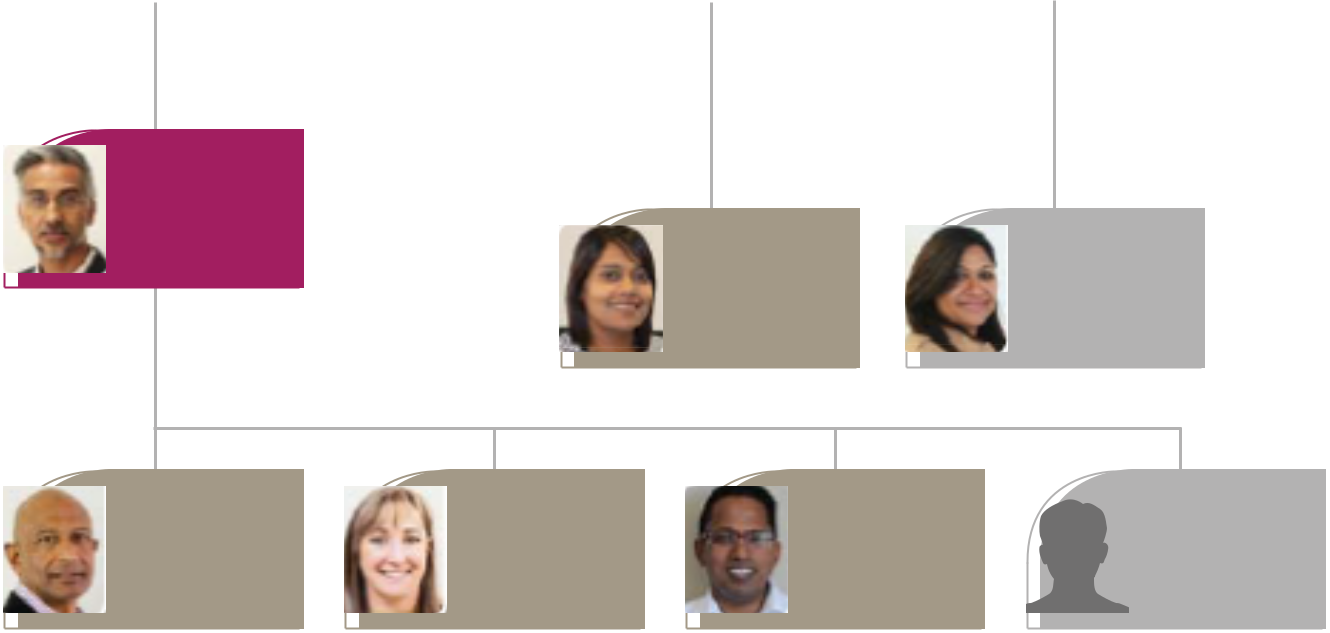 UKUSEBENZA KWEZOQOQOSHOUMLAWULI OYINTLOKOUMLAWULIMnu R ToefyULAWULOULAWULOINKXASO YESICWANGCISO SOKUSEBENZALWEMALILWEMALINksz M AbrahamsNksz M AbrahamsNksz C JuliesUMLAWULI OYINTLOKOUMLAWULI OYINTLOKOUMLAWULI OYINTLOKOUMLAWULI OYINTLOKOUMLAWULI OYINTLOKOUMLAWULI OYINTLOKOUMLAWULIUMLAWULI OYINTLOKOUMLAWULI OYINTLOKOUMLAWULI OYINTLOKOUMLAWULI OYINTLOKOUMLAWULI OYINTLOKOUMLAWULI OYINTLOKOUMLAWULIUQEQESHO UQEQESHO INKXASO YEZOQOQOSHOINKXASO YEZOQOQOSHOUPHUHLISO UPHUHLISO UMMISELO WOSHISHINO KWEZOQOQOSHOKWEZOQOQOSHOLWECANDELOLWECANDELOLWEZAKHONOLWEZAKHONOMnu J PetersMnu J PetersNksz I van SchalkwykNksz I van SchalkwykMnu N JosephMnu N Joseph(Asinamntu)UMLAWULIUMLAWULIUULIUULIUMLAWULIUMLAWULIENTERPRISEENTERPRISEAGRI- PROCESSINGAGRI- PROCESSINGNKUTHAZO NKUTHAZO DEVELOPMENTSECTOREZAKHONODEVELOPMENTSECTOREZAKHONOMnu J WolmaransMnu J WolmaransMnu G DingaanMnu G DingaanNksz R LoghdeyNksz R LoghdeyUMLAWULIUMLAWULIUMLAWULIUMLAWULIUMLAWULIUMLAWULIUMLAWULIUMLAWULIUMLAWULIUMLAWULIUMLAWULIUMLAWULII-OYILE, IRHASI ANDI-OYILE, IRHASI ANDIINKQUBO IINKQUBO UKUNCITSHISWA KWEMITHETHO EBAMBEZELA INKQUBELA PHAMBILI OKOLWANDLEZEZAKHONONEEPROJEKTHINEEPROJEKTHI(Asinamntu)(Asinamntu)(Asinamntu)(Asinamntu)(Asinamntu)(Asinamntu)UMLAWULIUMLAWULIUMLAWULIUMLAWULIUMLAWULIUMLAWULIUMLAWULIUMLAWULIUMLAWULIUMLAWULIUMLAWULIUMLAWULIINKXASOINKXASOINKONZO NECANDELOINKONZO NECANDELOIZAKHONO ZEPHONDO NENTSEBENZISWANOIZAKHONO ZEPHONDO NENTSEBENZISWANOYOQOQOSHO LUKAMASIPALAYOQOQOSHO LUKAMASIPALALE-ICTLE-ICTNksz K F DharseyNksz K F Dharsey(Asinamntu)(Asinamntu)Nksz M ParkerNksz M ParkerUMLAWULIUMLAWULIUKHENKETHOUKHENKETHOMnu J StoltzMnu J StoltzUMLAWULIUMLAWULIUMLAWULIUMLAWULIUKUVELISAUKUVELISA(Asinamntu)(Asinamntu)Ekujoliswe kuko ngoNyaka Ekujoliswe kuko ngoNyaka IziphumoIimvelisoIzalathisi zemveliso Umsebenzi Ophicothiweyo/Owenziweyo Umsebenzi Ophicothiweyo/Owenziweyo Umsebenzi Ophicothiweyo/Owenziweyo Umsebenzi Oqikelelweyo Ixesha le-MTEF Ixesha le-MTEF Ixesha le-MTEF IziphumoIimvelisoUmsebenzi Ophicothiweyo/Owenziweyo Umsebenzi Ophicothiweyo/Owenziweyo Umsebenzi Ophicothiweyo/Owenziweyo Ixesha le-MTEF Ixesha le-MTEF Ixesha le-MTEF 2017/182018/192019/202020/212021/222022/232023/24Ulawulo lweMali oluPhuculiweyo Iintlawulo ezenziweyo kubabolekisi kwiintsuku ezingama-30 1.1 Inani leentsuku zokwenziwa kweentlawulo kubabolekisiIintlawulokubabolekisi kwiintsuku ezili-18.31Iintlawulokubabolekisi kwiintsuku ezili-15.79Iintlawulokubabolekisi kwiintsuku ezili-15.88Iintsuku ezingama-30 Iintsuku ezingama-30 Iintsuku ezingama-30 Iintsuku ezingama-30mInkcitho eyongezelelweyo eyipesenti yohlahlo lwabiwo-mali (Eyona nkcitho / uhlahlo lwabiwo-mali oluhlengahlengisiweyo)1.2 Ipesenti yenkcitho eyongezelelweyo eyenziweyo (Eyona nkcitho/ Uhlahlo lwabiwo- mali oluhlengahlengisiweyo)98.51%98.95%98%98%98%98%98%(R498 783 000)(R498 783 000)Amangenelelo afanelekileyo aphunyezwe ngemphumelelo ngempumelelo 1.3 Inani lamangenelelo afanelekileyo emali aphunyezwe ngempumelelo 12574222Ekujoliswe kuko ngoNyakaEkujoliswe kuko ngoNyakaIziphumoIiMvelisoIzalathisi zeMvelisoIzalathisi zeMvelisoUmsebenzi Ophicothiweyo/OwenziweyoUmsebenzi Ophicothiweyo/OwenziweyoUmsebenzi Ophicothiweyo/OwenziweyoUmsebenzi Oqikelelweyo Ixesha le-MTEF Ixesha le-MTEF Ixesha le-MTEF IziphumoIiMvelisoIzalathisi zeMvelisoIzalathisi zeMvelisoUmsebenzi Ophicothiweyo/OwenziweyoUmsebenzi Ophicothiweyo/OwenziweyoUmsebenzi Ophicothiweyo/OwenziweyoIxesha le-MTEF Ixesha le-MTEF Ixesha le-MTEF 2017/182018/192019/202020/212021/222022/232023/24Ulawulo lweMali oluPhuculiweyo Iiseshoni zencwadi yoqeqesho lokufundisa ngemali eziqhutyiweyo1.4Inani leeseshoni zencwadi yoqeqesho lokufundisa ngemali eziqhutyiweyo18191212121212Ukwaneliseka kwenkonzo yabathengi kufezekisiwe 1.5 Ipesenti yokwaneliseka kwenkonzo yabathengi kufezekisiwe1.5 Ipesenti yokwaneliseka kwenkonzo yabathengi kufezekisiweIsalathisi esitshaIsalathisi esitsha Isalathisi esitsha 50%60%70%70%Izindululo zophicotho lwangaphakathi eziphunyeziweyo 1.6Ipesenti yezindululo zophicotho lwangaphakathi eziphunyeziweyoIsalathiso esitsha Isalathiso esitsha Isalathiso esitsha 80%75%75%75%Izindululo zophichotho lwangaphandle eziphunyeziweyo1.7Ipesenti yezindululo zophicotho lwangaphandle eziphunyeziweyoIsalathiso esitsha Isalathiso esitsha Isalathiso esitsha 100%100%100%100%Output IndicatorsEkuJoliswe kuko ngoNyakaQ1Q2Q3Q4Output IndicatorsQ1Q2Q3Q41.1 Inani leentsuku zokwenza intlawulo kubabolekisi Iintsuku ezingama-30 Iintsuku ezingama-30Iintsuku ezingama-30Iintsuku ezingama-30Iintsuku ezingama-301.2 Ipesenti eyongezelelweyo yenkcitho efezekisiweyo98%---98%(Eyona nkcitho/uhlahlo lwabiwo-mali oluhlengahlengisiweyo)1.3 Inani lamangenelelo emali afanelekileyo aphunyeziweyo2---21.4 Inani leeseshoni zencwadi yoqeqesho lokufundisa ngemali eziqhutyiweyo12---121.5 Ipesenti yenkonzo yokwaneliseka kwabathengi efezekisiweyo60%---60%1.6 Ipesenti yezindululo zoPhicotho lwangaPhakathi eziphunyeziweyo 75%---75%1.7 Ipesenti yezindululo zoPhicotho lwangaPhandle eziphunyeziweyo 100%---100%5.3.5Inkqutyana 1.2: ImiNgcipheko ePhambili Inkqutyana 1.2: ImiNgcipheko ePhambili IsiphumoUmNgcipheko oPhambili Uncitshiso lomNgcipheko ULawulo lweMali oluPhucukileyo ULawulo lweMali oluPhucukileyo Ukungakwazi ukufezekisa uluvo lophicotho-zincwadi olungenachaphaza ngenxa yokungazithobeli izinto okanye ukungathobeli okubonakalayo kwiindawo ezinobungozi ezinje ngeNtlawulo yokuDluliselo, uLawulo lwaBasebenzi, uPhicotho lweenjongo ezimiselwe kwangaphambili kunye noLawulo lweNtengo yoNikezelo njengesiphumo sokungasebenzi kakuhle okanye imeko engentlanga yolawulo.1.Incwadana yemigaqo-nkqubo ehlaziywa qho ngonyaka nokugcinwa kwencwadana yomgaqo-nkqubo wemali yesebe nokuthunyelwa kweguny.2.Ukugqitywa kweNgxelo yeMali echanekileyo negqibeleleyo yekota. 3. Isiqinisekiso esinikezelwe kwiindawo ezinomngcipheko ophezulu.3. Isiqinisekiso esinikezelwe kwiindawo ezinomngcipheko ophezulu.4. Ukuphuculwa kweenkqubo zoshishino.4. Ukuphuculwa kweenkqubo zoshishino.5.Uqeqesho loLawulo lweMali kwimisebenzi eyenziwayo ukuqinisekisa ubuchule. 6. UQeqesho lwabasebenzi kuLawulo lweMali ukuqinisekisa ngobuchule.6. UQeqesho lwabasebenzi kuLawulo lweMali ukuqinisekisa ngobuchule.Ekujoliswe kuko ngoNyaka Ekujoliswe kuko ngoNyaka IsiphumoIimvelisoIzalathisi zeemvelisoUmsebenzi Ophicothiweyo/OwenziweyoUmsebenzi Ophicothiweyo/OwenziweyoUmsebenzi Ophicothiweyo/OwenziweyoUmsebenzi Oqikelelweyo Ixesha le-MTEF Ixesha le-MTEF Ixesha le-MTEF IsiphumoIimvelisoUmsebenzi Ophicothiweyo/OwenziweyoUmsebenzi Ophicothiweyo/OwenziweyoUmsebenzi Ophicothiweyo/OwenziweyoIxesha le-MTEF Ixesha le-MTEF Ixesha le-MTEF 2017/182018/192019/202020/212021/222022/232023/24Inkqubo esebenzayo ye-M & E enikezela ngenkxaso yesicwangciso kwiSebeIimveliso ezibekwe esweni1.8 Inani leengxelo ezivelisiweyo zoBeko liso kwiiMveliso Isalathisi esitsha Isalathisi esitsha Isalathisi esitsha 1112Iinkqubo zeenkcukacha ezingezozamali zomsebenzi olawulweyo1.9 Inani leengxelo ezivelisiweyo zoBeko liso kwiiMveliso 4444444Iinkqubo zeenkcukacha ezingezozamali zomsebenzi olawulweyo1.9 Inani leengxelo ezivelisiweyo zoBeko liso kwiiMveliso 4444444Uxhotyiso lwezakhono ze-M&E oluqhutyiweyo1.10 Inani leeseshoni eziqhutyiweyo zoxhotyiso lwezakhono ze-Isalathisi esitsha Isalathisi esitsha Isalathisi esitsha 2222M&E Izalathisi zeeMvelisoEkujoliswe kuko ngoNyakaQ1Q2Q3Q4Izalathisi zeeMvelisoQ1Q2Q3Q41.8 Inani leeNgxelo ezivelisiweyo zoBeko liso kwiziPhumo 1---11.9 Inani leengxelo ezivelisiweyo zoBeko liso kwiiMveliso 411111.10 Inani leeseshoni eziqhutyiweyo zoxhotyiso lwezakhono ze-M&E 2-11-IsiphumoUmNgcipheko oPhambiliUncitshiso lomNgciphekoInkqubo esebenzayo ye-‘M&E ebonelela ngenkxaso yesicwangciso kweSebeUkungakwazi kweSebe ukusebenzisa ngokupheleleyo iinkqubo ze-M&E ukulinganisa, ukunika ingxelo kunye nokulandelela ifuthe lamangenelelo ayo ngokuchasene neziphumo zesicwangciso seminyaka emi-5.Iinkqubo zineendlela ezimisiweyo zokubeka iliso kwiiprojekthi zangaphakathi ezikhoyo.Iinkqubo ezixananazileyo zeerekhodi zezixhobo zombane (i-My Content) ezikhoyo ukufikelela kwiinkcukacha.Inkqubo yokuSSebenza eseMgangathweni yaphuhliselwa ukukhokela iNkqubo yokunika iNgxelo yokuSebenza.Ukuxhobisa abalawuli ngeprojekthi yeSebe kwi-M&E kunye neengcamango zemisebenzi yokunika ingxelo. Ukuchazwa kweMeqongo, iinkqubo. Ukuzibandakanya okuqhubekayo kunye neenkqubo zokufumana iinkcukacha zokusebenza ngokuchasene neziphumo zeminyaka emi-5 ukulungiselela ukunikwa kwengxelo yexesha lesiqingatha esiphakathi kunye nesokugqibela sonyaka.Iinkcazelo zesalathi sobuGcisa esisetyenziselwa ukukhokela ingqokolela yeenkcukacha ezithembekileyo zokusebenza. Phuhlisa iSakhelo sokuBeka iliso kwi-DEDAT- esikhethekileyo, ngokweziphumo ze-PSP neQhinga lesiCwangcisoNxibelelana nolawulo oluphezulu ekusetyenzisweni kwezakhelo zokubeka iliso ukukhokela ulandelelo noniko lwengxelo lokusebenza kwesebe. Ekujoliswe kuko ngoNyaka Ekujoliswe kuko ngoNyaka IsiphumoIimvelisoIzalathiso zeeMvelisoUmsebenzi Ophicothiweyo/OwenziweyoUmsebenzi Ophicothiweyo/OwenziweyoUmsebenzi Ophicothiweyo/OwenziweyoUmsebenzi OqikelelweyoIxesha le-MTEF Ixesha le-MTEF Ixesha le-MTEF IsiphumoIimvelisoIzalathiso zeeMvelisoUmsebenzi Ophicothiweyo/OwenziweyoUmsebenzi Ophicothiweyo/OwenziweyoUmsebenzi Ophicothiweyo/OwenziweyoIxesha le-MTEF Ixesha le-MTEF Ixesha le-MTEF 2017/182018/192019/202020/212021/222022/232023/24Unyenyiso lokwenza lula ushishino oluphuculiweyoIi-ajenda zonxibelelwano lwesicwangciso sezoqoqosho 1.11 Inani lee-ajenda zonxibelelwano lwesicwangciso sezoqoqosho eziphuhlisiweyoIsalathisi esitshaIsalathisi esitshaIsalathisi esitshaIsalathisi esitsha444Izalathiso zeMveliso Ekujolise kuko ngoNyaka Q1Q2Q3Q4Izalathiso zeMveliso Q1Q2Q3Q41.11 Inani lee-ajenda zonxibelelwano lwesicwangciso sezoqoqosho eziphuhlisiweyo 4---4IsiphumoImiNgcipheko ePhambiliUncitshiso lwemiNgcipekoUnyenyiso lokwenza lula ushishino oluphuculiweyoUphunyezo alwenzekanga ngenxa yokungoneli kovimba weenkcukacha neenkqubo ezihlalutyiweyo zokwazisa ngomxholo kuphuhliso lwee-ajenda zonxibelelwano lwezoqoqosho olucwangcisiweyo.Ukuqinisekisa ngokuchongwa kunye nokuphuhliswa kobudlelwane nabathathi-nxaxheba abaphambili kwezoqoqosho (ngaphakathi nangaphandle) ukubonelela ngegalelo nohlalutyo olufunekayo lokuphunyezwa kwee-ajenda5.5IINGWALASELA ZEZIXHOBO ZENKQUBO IINGWALASELA ZEZIXHOBO ZENKQUBO IINGWALASELA ZEZIXHOBO ZENKQUBO IINGWALASELA ZEZIXHOBO ZENKQUBO IINGWALASELA ZEZIXHOBO ZENKQUBO B Ukwabiwa koHlahlo lwabiwo-mali lweNkqubo neeNkqutyana B Ukwabiwa koHlahlo lwabiwo-mali lweNkqubo neeNkqutyana B Ukwabiwa koHlahlo lwabiwo-mali lweNkqubo neeNkqutyana B Ukwabiwa koHlahlo lwabiwo-mali lweNkqubo neeNkqutyana B Ukwabiwa koHlahlo lwabiwo-mali lweNkqubo neeNkqutyana B Ukwabiwa koHlahlo lwabiwo-mali lweNkqubo neeNkqutyana B Ukwabiwa koHlahlo lwabiwo-mali lweNkqubo neeNkqutyana InkqutyanaInkqutyanaOluphicothiweyoUlwabiwoUlwabiwoUqikeleloInkcitho yesiqingatha esiphakathi sonyaka Inkcitho yesiqingatha esiphakathi sonyaka Inkcitho yesiqingatha esiphakathi sonyaka InkqutyanaInkqutyanaOluphicothiweyooluphambiliOlulungelelanisiweyooluhlaziyiweyoInkcitho yesiqingatha esiphakathi sonyaka Inkcitho yesiqingatha esiphakathi sonyaka Inkcitho yesiqingatha esiphakathi sonyaka oluphambiliOlulungelelanisiweyooluhlaziyiweyoR’000R’0002017/182018/192019/202020/212020/212020/212021/222022/232023/241. I-ofisi ye-HOD1. I-ofisi ye-HOD6 05410 6447,4648 89511,67911,67910 2979 84610 0422.Ulawulo lweMali2.Ulawulo lweMali31 61034 71334,82944 13236,92336,92339 09839 71041 2463.Iinkonzo Zoshishino3.Iinkonzo Zoshishino20 40312 29614,62114 90713,68513,68517 00512 60012 767Zizonke iintlawulo noqikelelo Zizonke iintlawulo noqikelelo 58 06757 65356 91467 93462 28762 28766 40062 15664 055Udidi lwezoqoqosho Udidi lwezoqoqosho R’000R’000Iintlawulo zangoku Iintlawulo zangoku 53 45653 35651 67161 81055 16955 16964 40058 94260 605Imbuyekezo yabasebenzi Imbuyekezo yabasebenzi 36 32440 93037 08845 51043 48243 48246 50046 49947 220Iimpahla neenkonzo Iimpahla neenkonzo Inzala kwingqesho yomhlabaInzala kwingqesho yomhlaba17 13212 42614 58316 30011 68711 68717 90012 44313 385Udluliselo neziboneleloUdluliselo nezibonelelo57431 05921010Amaphondo noomasipala Amaphondo noomasipala Ii-arhente nee-akhawunti zeSebeIi-arhente nee-akhawunti zeSebe344222Iiyunivesithi neeKholeji zobugcisaIiyunivesithi neeKholeji zobugcisaOorhulumente bamanyeamazwe nemibutho yezizweAmaqumrhu karhulumente namashishini abucala Amaqumrhu karhulumente namashishini abucala Amaziko emibutho engafumani-nzuzo Amaziko emibutho engafumani-nzuzo IzindluIzindlu54391 05588Udluliselo nezibonelelo kwiNkunzi Udluliselo nezibonelelo kwiNkunzi I-Akhawunti yoRhwebo ngeziThuthi zikaRhulumente I-Akhawunti yoRhwebo ngeziThuthi zikaRhulumente Iintlawulo zee-Asethi ezinkuluIintlawulo zee-Asethi ezinkulu4 5004 1894 1186 1227 1027 1022 0003 2143 450InkqutyanaOluphicothiweyoUlwabiwoUlwabiwo olulungelelanisiweyo Uqikelelo oluhlaziyiweyoInkcitho yesiqingatha esiphakathi sonyakaInkcitho yesiqingatha esiphakathi sonyakaInkcitho yesiqingatha esiphakathi sonyakaInkqutyanaOluphicothiweyoOluphambiliInkcitho yesiqingatha esiphakathi sonyakaInkcitho yesiqingatha esiphakathi sonyakaInkcitho yesiqingatha esiphakathi sonyakaOluphambiliR’0002017/182018/192019/202020/212020/212020/212021/222022/232023/24Izakhiwo nolunye ulwakhiwo oluzinzileyoOomatshini nezixhobo4 5004 1894 1186 1227 1027 1022 0003 2143 450Ii-asethi zelifa lemveli Ii-asethi zomkhosi ezikhethekileyoIi-asethi zebhayoloji Ii-asethi zomhlaba nomhlaba ongaphantsi I-Software nezinye ii-asethi ezingabambekiyo -Iintlawulo zee-asethi zemali54656666Lulonke udidi lwezoqoqosho58 06757 65356 91467 93462 28762 28766 40062 15664 055Ekujoliswe kuko ngoNyakaEkujoliswe kuko ngoNyakaIsiphumoIimvelisoIzalathisi zeemvelisoUmsebenzi Ophicothiweyo/Owenziweyo Umsebenzi Ophicothiweyo/Owenziweyo Umsebenzi Ophicothiweyo/Owenziweyo Umsebenzi OqikelelweyoIxesha le-MTEF Ixesha le-MTEF Ixesha le-MTEF IsiphumoIimvelisoUmsebenzi Ophicothiweyo/Owenziweyo Umsebenzi Ophicothiweyo/Owenziweyo Umsebenzi Ophicothiweyo/Owenziweyo Ixesha le-MTEF Ixesha le-MTEF Ixesha le-MTEF 2017/182018/192019/202020/212021/222022/232023/24Unyenyiso lokwenza lula ushishino oluphuculiweyo Amashishini afumene uncedo ngokukhuthazwa koshishino kunye / okanye ngamangenelo enkxaso kumashishini2.1 Inani lamashishini afumene uncedoIsalathiso esitsha Isalathiso esitsha Isalathiso esitsha 200200240300Izalathiso zeeMvelisoEkujoliswe kuko Q1Q2Q3Q4Izalathiso zeeMvelisoQ1Q2Q3Q42.1 Inani lamashishini afumene uncedo 220--100120IsiphumoUmngcipheko oPhambiliUncitshiso lomNgciphekoUnyenyiso lokwenza lula ushishino oluphuculiwayo Ukunqongophala komanyano olucwangcisiweyo phakathi kwamasebe karhulumente nemibutho yenkxaso yophuhliso lwamashishini ebangelwe kukungabikho kolungelelwaniso nolawulo okuthintela ukuphunyezwa kwenkqubo esebenzayo ejolise ekuphuhliseni ii-SMME.• Ukuququzelela uthethathethwano phakathi kwemibutho yecandelo likarhulumente ukuphucula iziphumo zokuphunyezwa.• Chonga kwaye wenze intsebenziswano nemibutho esekiweyo enezakhono zokuhambisa iinkonzo ezisemgangathweni kwii-SMME.• Ukomeleza ubudlelwane kunye nee-DFI (umzekelo, i-Sefa) ukwandisa ukuthathwa kweemveliso zemali.• Phuhlisa iphulo olubanzi lkolwazi ngamajelo eendaba kusetyenziswa iindlela ezahlukeneyo ezibandakanya bonke abachaphazelekayo.Ukusilela ekuthatheni inxaxheba kwabo bachaphazelekayo be-SMME kunye/ okanye ukungathathi nxaxheba ngokupheleleyo kwamashishini kunye / okanye ukuzibophelela kumahlakani amashishini abucala malunga nokuphunyezwa kweenkqubo ze-SMME, ngenxa yezinto ezahlukileyo eziphambili ngokubaluleka okanye ekugxilwe kuzo okuya kubangela ukungabinakho ukuphucula unyenyiso lokwenza lula ushishino kunye nokudala nokugcinwa kwemeko yezoshishino evumayo. • Ukuqinisekisa ngenkxaso nokuzinikela ngokubonisana nabachaphazelekayo kunye namahlakani, kwangexesha nangokungaguquguqukiyo.• Ukuqinisekisa unxibelelwano rhoqo nabachaphazelekayo kunye namahlakani ukubenza bahlale benolwazi malunga nophuhliso, ukugcina ulwazi kunye nokuqinisa inkxaso nokuzinikela.• Ukusetyenziswa ngokufanelekileyo kwawo onke amaqonga akhoyo (awoluntu nawabucala), ukuqinisekisa ukuba amaqabane agcinwa esazi.• Abaxhamli ekujoliswe kubo bayacelwa ukuba baqinisekise ngokuthatha inxaxheba.Ukungakwazi ukuphuhlisa ubuhlakani bobuchule bokunyusa oovimba, ukulinganisa iiprojekthi kunye nokuphuhlisa uqoqosho lomlinganiselo obangelwa kokuphambili ngokwahluka, iindawo ekujoliswe kuzo kunye/okanye unxinzelelo kuhlahlo lwabiwo-mali ziza kukhokelela kunikezelo lweenkonzo olungasebenziyo.• Ukunxulumana neSebe ngezixhobo ezongezelelweyo.• Ukuphuhlisa intsebenziswano namashishini abucala kunye nabachaphazelekayo bakarhulumente.• Sebenzisa kakhulu imithombo yeendaba (okt amajelo onxibelelwano oluntu, unomathotholo kunye namaphephandaba) ukwazisa malunga namaphulo okwazisa. Ekujoliswe kuko ngoNyaka Ekujoliswe kuko ngoNyaka IsiphumoIimvelisoIzalathisi zemveliso Umsebenzi Ophicothiweyo/OwenziweyoUmsebenzi Ophicothiweyo/OwenziweyoUmsebenzi Ophicothiweyo/OwenziweyoUmsebenzi OqikelelweyoIxesha le-MTEF Ixesha le-MTEF Ixesha le-MTEF IsiphumoIimvelisoUmsebenzi Ophicothiweyo/OwenziweyoUmsebenzi Ophicothiweyo/OwenziweyoUmsebenzi Ophicothiweyo/OwenziweyoIxesha le-MTEF Ixesha le-MTEF Ixesha le-MTEF 2017/182018/192019/202020/212021/222022/232023/24Unyenyiso lokwenza lula ushishino oluphuculiweyo Amashishini afumene uncedo ngenkxaso yamangenelelo kamasipala2.2 Inani lamashishini afumene uncedo Isalathiso esitsha Isalathiso esitsha Isalathiso esitsha Isalathiso esitsha 50100100Amangenelelo onyenyiso lokwenza lula ushishino (EODB) lukaMasipala afumene inkxaso 2.3 Inani lamangenelelo enkxaso kaMasipala we-EODB Isalathiso esitsha Isalathiso esitsha Isalathiso esitsha 6555Izalathisi zemveliso Ekujoliswe kuko ngoNyakaQ1Q2Q3Q4Izalathisi zemveliso Q1Q2Q3Q42.1Inani lamashishini ancedisiweyo 50--502.3Inani lamangenelelo kaMasipala we-EODB afumene inkxaso 5--23IsiphumoUmngcipheko oPhambiliUncitshiso lomNgciphekoUnyenyiso lokwenza lula ushishino oluphuculiweyoUnyenyiso lokwenza lula ushishino oluphuculiweyoAkukho lwabiwo-mali luza ngqo kumceli mngeni kunikezelo lamangenelelo noncedo lweshishini njengoko ukunqongophala kwenkxaso yemali yokwenza igalelo kuchaphazela ukuphunyezwa kweprojekthi kunye nokuzithemba kumahlakani kwicandelo likarhulumente nelabucala. Amangenelelo acwangcisiweyo aya kuzakufuneka angqamane, alungelelanise kwaye agcine inkxaso kuxananazo, kwiindlela ezisekelwe kwiphondo kunye neeprojekthi zokusebenzisana.Ukungoneli kwamandla oomasipala okubangelwe kukunqongophala kwezakhono kuza kuchaphazela kakubi ucwangciso loqoqosho kunye nophumezo olujongela phantsi amandla ukubonelela imeko yoshishino oluvumayo ukuxhasa ukukhula koqoqosho olubandakanyayo. Chonga izakhono zikamasipala uze uphumeze inkxaso yezakhono ezifunekayo. Iinkqubo zezendalo zikamasipala zisebenza ngaphantsi kunempumelelo ebangelwa kukunqongophala kokudibana phakathi kwabathathi-nxaxheba ezinokubangela ukukhula okwaneleyo kokukhula kwexabiso loqoqosho kwiingingqi.• Ukuseka nokugcina i-IGR kucwangciso nesenzo esidibeneyo ukuze kuqinisekiswe ukuphendula ngendlela ephambili kumasipala kunye neshishini; • Inkxaso ye-ajenda yenkxaso yephondo kunye namaphulo okuqinisekisa abadlali benkqubo yezendalo yasekhaya; • Inkxaso yokuphunyezwa kwendawo yongenelelo lwejografi.6.4INKQUTYANA 2.3: UXHOTYISO KWEZOQOQOSHO INKQUTYANA 2.3: UXHOTYISO KWEZOQOQOSHO Ekujoliswe kuko ngoNyakaIsiphimoIimvelisoIzalathisi zemveliso Umsebenzi Ophicothiweyo/OwenziweyoUmsebenzi Ophicothiweyo/OwenziweyoUmsebenzi Ophicothiweyo/OwenziweyoUmsebenziIxesha le-MTEF Ixesha le-MTEF Ixesha le-MTEF IsiphimoIimvelisoUmsebenzi Ophicothiweyo/OwenziweyoUmsebenzi Ophicothiweyo/OwenziweyoUmsebenzi Ophicothiweyo/OwenziweyoOqikelelweyoIxesha le-MTEF Ixesha le-MTEF Ixesha le-MTEF Oqikelelweyo2017/182018/192019/202020/212021/222022/232023/24Unyenyiso lokwenza lula ushishino oluphuculiweyo Amangenelelo onyenyiso lokwenza lula ushishino afumene inkxaso2.4 Inani lamangenelelo onyenyiso lokwenza lula ushishino afumene inkxaso151576666Imibuzo econjululweyo 2.5 Ipesenti yemibuzo econjululweyoIsalathisi esitshaIsalathisi esitshaIsalathisi esitshaIsalathisi esitsha85%85%85%Uphengululo lwemithetho olwenziweyo 2.6 Inani lophengululo lwemithetho olwenziweyo  lwemithetho Isalathisi esitshaIsalathisi esitshaIsalathisi esitshaIsalathisi esitsha444Izalathisi zemveliso Ekujoliswe kuko ngoNyakaQ1Q2Q3Q4Izalathisi zemveliso Q1Q2Q3Q42.4 Inani lamangenelelo onyenyiso lokwenziwa koshishino afumene inkxaso 612212.5 Ipesenti yemibuzo econjululweyo 85%---85%2.6 Inani lophengululo lwemimiselo oluqhutyiweyo 41111IsiphumoUmngcipheko oPhambili Uncitshiso lomNgcipheko Unyenyiso lokwenza lula ushishino oluphuculiweyo Ukungakwazi ukumilisela amaphulo e-EODB okubangelwe kukusilela kokuzinikela kunye/ okanye ukuthatha inxaxheba kwamasebe ephondo nakazwelonke kunye/okanye oomasipala, kuza kukhokelela ekusileleni kophuculo lweenkonzo ezijongana neshishini kunye/okanye nemeko yezoshishino/yolawulo. • Fumana ukuzimisela ngokusesikweni kwangethuba nangokubonisana okuqhubekayo nobunkokeli kumasebe nakoomasipala. • Nxibelelana rhoqo namasebe noomasipala ngokuhlala ubazisa ngophuhliso olwenzekayo.• Nika isaziso ngexesha lokufanele kuphunyezwe nangotshintsho olunokwenzeka.6.6IINGQWALASELA NGEZIXHOBO ZENKQUBO IINGQWALASELA NGEZIXHOBO ZENKQUBO IINGQWALASELA NGEZIXHOBO ZENKQUBO IINGQWALASELA NGEZIXHOBO ZENKQUBO IINGQWALASELA NGEZIXHOBO ZENKQUBO Ulwabiwo loHlahlo-mali lweeNkqubo neeNkqutyanaUlwabiwo loHlahlo-mali lweeNkqubo neeNkqutyanaUlwabiwo loHlahlo-mali lweeNkqubo neeNkqutyanaUlwabiwo loHlahlo-mali lweeNkqubo neeNkqutyanaUlwabiwo loHlahlo-mali lweeNkqubo neeNkqutyanaUlwabiwo loHlahlo-mali lweeNkqubo neeNkqutyanaUlwabiwo loHlahlo-mali lweeNkqubo neeNkqutyanaInkqutyana Inkqutyana Okuphiciweyo Ulwabiwo Ulwabiwo Uqikelelo Inkcitho yesiqingatha esiphakathi sonyaka Inkcitho yesiqingatha esiphakathi sonyaka Inkcitho yesiqingatha esiphakathi sonyaka Inkqutyana Inkqutyana Okuphiciweyo oluphambiliolulungelelanisiweyoOluhlaziyiweyo Inkcitho yesiqingatha esiphakathi sonyaka Inkcitho yesiqingatha esiphakathi sonyaka Inkcitho yesiqingatha esiphakathi sonyaka oluphambiliolulungelelanisiweyoOluhlaziyiweyo R’000R’0002017/182018/192019/202020/212020/212020/212021/222022/232023/241. Uphuhliso lweShishini 1. Uphuhliso lweShishini 22 31428 73544 99548 49966 71466 71427 13931 17431 1982. Uphuhliso lwezoQoqosho lweNgingqi nolweNdawo 2. Uphuhliso lwezoQoqosho lweNgingqi nolweNdawo 6 8287 90610 9796 16811 41911 41910 50310 54410 5743. Uxhotyiso kwezoQoqosho 3. Uxhotyiso kwezoQoqosho --------4.Imithetho ebambezela inkqubela 4.Imithetho ebambezela inkqubela 8 0329 50910 29724 02312 37112 37113 71515 93317 325Zizonke iintlawulo Zizonke iintlawulo 37 17446 15066 27178 69090 50490 50451 35757 65159 097Neengqikelelo Neengqikelelo Udidi lwezoqoqosho Udidi lwezoqoqosho R’000R’000Iintlawulo zangoku Iintlawulo zangoku 30 09132 96228 77159 18128 62728 62726 21728 51129 957Imbuyekezo yabasebenzi Imbuyekezo yabasebenzi 17 60218 35119 95428 51719 34919 34919 95720 30320 725Iimpahla neenkonzo Iimpahla neenkonzo 12 48914 6118 81730 6649 2789 2786 2608 2089 232Inzala nengqeshso yomhlaba Inzala nengqeshso yomhlaba Udluliselo nezibonelelo Udluliselo nezibonelelo 6 28513 12237 23019 50961 87761 87725 14029 14029 140Amaphondo noomasipala Amaphondo noomasipala 5 9501 1101 6241 624Ii-arhente nee-akhawunti zeSebeIi-arhente nee-akhawunti zeSebe1 639-5 0005 000IiYunivesithi neeKholeji zezakhono IiYunivesithi neeKholeji zezakhono 1 6001 2301 230Oorhulumente bangaphandle nemibutho yezizweAmaqumrhu karhulumente namashishini abucala Amaqumrhu karhulumente namashishini abucala 3 5307 8779 43211 97647 00147 0011 5001 5001 500Amaziko angenzi nzuzo Amaziko angenzi nzuzo 2 0005 00019 8634 8236 7826 78223 40027 40027 400IzindluIzindlu755245346240240240240240Udluliselo nezibonelelo kwiNkunziUdluliselo nezibonelelo kwiNkunziIi-Akhawunti noRhwebo lweZithuthi zikaRhulumente Ii-Akhawunti noRhwebo lweZithuthi zikaRhulumente InkqutyanaOkuphicociweyo Ulwabiwo oluphambiliUlwabiwo Uqikelelo oluhlaziyiweyoInkcitho yesiqingatha esiphakathi sonyakaInkcitho yesiqingatha esiphakathi sonyakaInkcitho yesiqingatha esiphakathi sonyakaInkqutyanaOkuphicociweyo oluphicothiweyoInkcitho yesiqingatha esiphakathi sonyakaInkcitho yesiqingatha esiphakathi sonyakaInkcitho yesiqingatha esiphakathi sonyakaoluphicothiweyoR’0002017/182018/192019/202020/212020/212020/212021/222022/232023/24Iintlawulo zee-asethi ezinkulu78366261Izakhiwo nolunye ulwakhiwo oluzinzileyo Oomatshini nezixhobo 78366261Ii-asethi zelifa lemveliIi-asethi zomkhosi ezikhethekileyo Ii-asethi zebhayologi Ii-asethi zomhlaba nezaphantsi komhlaba I-Software nezinye ii-asethi ezingabambekiyo Iintlawulo zee-asethi zemali159Lulonke udidi lwezoqoqosho 37 17446 15066 27178 69090 50490 50451 35757 65159 097Ekujoliswe kuko ngoNyaka Ekujoliswe kuko ngoNyaka IsiphumoIimveliso Izalathisi zeemveliso Umsebenzi oPhicothiweyo/Oqikelelweyo Umsebenzi oPhicothiweyo/Oqikelelweyo Umsebenzi oPhicothiweyo/Oqikelelweyo Umsebenzi Oqikelelweyo Ixesha le-MTEF Ixesha le-MTEF Ixesha le-MTEF IsiphumoIimveliso Umsebenzi oPhicothiweyo/Oqikelelweyo Umsebenzi oPhicothiweyo/Oqikelelweyo Umsebenzi oPhicothiweyo/Oqikelelweyo Ixesha le-MTEF Ixesha le-MTEF Ixesha le-MTEF 2017/182018/192019/202020/212021/222022/232023/24Ulwandiso lokuthumela kwamanye amazwe Ukonganyelwa kokuKhuthazwa koRhwebo lweWesgro3.1 Inani leengxelo zokongamela ukukhuthazwa korhwebo ezihlanganisiweyo Isalathisi esitsha Isalathisi esitsha Isalathisi esitsha 4444Ukunyuka kwexabiso leRandi yotyalo-maliUkonganyelwa kokuKhuthazwa koTyalo-mali lweWesgro 3.2 Inani leengxelo zokongamela ukukhuthazwa kotyalo-mali ezihlanganisiweyo Isalathisi esitsha Isalathisi esitsha Isalathisi esitsha 4444Izalathisi zeeMveliso EkuJoliswe Q1Q2Q3Q4Izalathisi zeeMveliso kuko ngoNyakaQ1Q2Q3Q4kuko ngoNyaka3 .1 Inani leengxelo zokongamela ukukhuthazwa korhwebo ezihlanganisiweyo 411113.2 Inani leengxelo zokongamela ukukhuthazwa kotyalo-mali ezihlanganisiweyo41111Ekujoliswe kuko ngoNyaka Ekujoliswe kuko ngoNyaka Ekujoliswe kuko ngoNyaka IsiphumoIimvelisoIzalathisi zeeMvelisoUmsebenzi Ophicothiweyo/OwenziweyoUmsebenzi Ophicothiweyo/OwenziweyoUmsebenzi Ophicothiweyo/OwenziweyoUmsebenzi Oqikelelweyo Ixesha le-MTEF Ixesha le-MTEF Ixesha le-MTEF IsiphumoIimvelisoUmsebenzi Ophicothiweyo/OwenziweyoUmsebenzi Ophicothiweyo/OwenziweyoUmsebenzi Ophicothiweyo/OwenziweyoIxesha le-MTEF Ixesha le-MTEF Ixesha le-MTEF 2017/182018/192019/202020/212021/222022/232023/24Uthunyelo kwamanye amazwe olwandisiweyo Amaphulo oPhuhliso lweCandelo afumene inkxaso3.3 Inani lamaphulo ecandelo afumene inkxaso Isalathisi esitsha Isalathisi esitsha Isalathisi esitsha 8888Izalathisi zeMveliso Ekujoliswe kuko ngoNyakaQ1Q2Q3Q4Izalathisi zeMveliso Q1Q2Q3Q43.3 Inani lamaphulo ecandelo afumene inkxaso 8---87.3.5Inkqubo yesi-3: ImiNgcipheko ePhambili IsiphumoUmngcipheko oPhambili Uncitshiso loMngcipheko Uthunyelo kwamanye amazwe okukhulileyo Uthunyelo kwamanye amazwe okukhulileyo 1. Ukwanda komngcipheko kubangele ukwehla kwemisebenzi yokuthumela kwamanye amazwe ngenxa yemozulu yezoqoqosho engalunganga kunye nokungalungelelaniswa kwezinto eziphambili ngokubaluleka phakathi kwabachaphazelekayo, amasebe karhulumente, amaziko kunye namashishini.1. Ukulungelelanisa nokuxhasa amaphulo anxulumene neSebe lezoRhwebo noShishino elilo elikhokelayo ngokwemiba yezivumelwano zorhwebo phakathi koMzantsi Afrika namahlakani ezorhwebo kwihlabathi.2. Phuhlisa uze uphumeze isicwangciso sokuthumela kwamanye amazwe seNtshona Kapa. 2. Ukungacaci kakuhle korhwebo nesicwangciso sotyalo-mali. 3. Ukuphulukana nesabelo sentengiso sempahla yorhwebo oluphambili lokuthumela iimpahla ngenxa yeKhovidi-19 kunye nezithintelo zorhwebo.Ukunyuka kwexabiso leRandi lotyalo-mali Ukunyuka kwexabiso leRandi lotyalo-mali Ukuhamba kotyalo-mali kwi-WC akusebenzi kakuhle ngenxa yemozulu yezoqoqosho embi.Ukuphuhliswa nokuphunyezwa kwesicwangciso sotyalo-mali seNtshona Kapa InkqutyanaOkuphicothiweyoUlwabiwo oluphambiliUlwabiwo olulungelelanisiweyo Uqikelelo oluhlengahlengisiweyo Inkcitho yesiqingatha esiphakathi sonyakaInkcitho yesiqingatha esiphakathi sonyakaInkcitho yesiqingatha esiphakathi sonyakaInkqutyanaOkuphicothiweyoInkcitho yesiqingatha esiphakathi sonyakaInkcitho yesiqingatha esiphakathi sonyakaInkcitho yesiqingatha esiphakathi sonyakaR’0002017/182018/192019/202020/212020/212020/212021/222022/232023/241. Ukukhuthaza uRhwebo noTyalo-mali34 02036 20048,53974,95659 19859 19862,11362,11363,6352.Uphuhliso 15 52211 00412,99122,78111 50211 5028,6508 7338 817lweCandelo Zizonke iintlawulo neengqikelelo 49 54247 20461,53097,73770 70070 70070,76370 84672 452Udidi lwezoqoqosho R’000Iintlawulo zangoku 9,8299,49112,82922,78110 10810 1088,6508 7338 817Imbuyekezo  yabasebenzi7,3348,32110,83517,1918,6278,6278,5508,6338,717InkqutyanaOkuphuculiweyo Ulwabiwo oluphambili Ulwabiwo olulungelelanisiweyo Uqikelelo oluhlengahlengasiweyo Inkcitho yesiqingatha esiphakathi sonyaka Inkcitho yesiqingatha esiphakathi sonyaka Inkcitho yesiqingatha esiphakathi sonyaka InkqutyanaOkuphuculiweyo Inkcitho yesiqingatha esiphakathi sonyaka Inkcitho yesiqingatha esiphakathi sonyaka Inkcitho yesiqingatha esiphakathi sonyaka R’0002017/182018/192019/202020/212020/212020/212021/222022/232023/24Iimpahla neenkonzo 2,4951,1701,9945,5901 4811 481100100100Inzala nengqeshiso yomhlaba Udluliselo nezibonelelo 39,69537,70048,54774,95660,59260,59262,11362,11363,635Amaphono noomasipala Ii-akhawunti nee-arhente zeSebe 34,02037,70048,53974,95659,96559,96562,11362,11363,635IiYunivesithi neeKholeji zoqeqesho Oorhulumente bangaphandle nemibutho yamazwe ngamazwe Amaqumrhu oluntu namashishini abucala -600600Amaziko angenzi nzuzo 5,675Amakhaya8-2727Udluliselo-mali nezibonelelo kwiNkunzi I-Akhawunti yoRhwebo lweziThuthi zikaRhulumenteIintlawulo zee-asethi eziNkulu 413149Izakhiwo nezinye izakhiwo ezizinzileyo Oomatshini nezixhobo47149Ii-asethi zelifa lemveliIi-asethi ezikhethekileyo zomkhosi Ii-asethi zebhayoloji Ii-asethi zomhlaba nezomhlaba ongaphantsi I-Software nezinye ii-asethi ezingabambekiyo 6Iintlawuolo zee-asethi zemali145Lulonke udidi lwezoqoqosho 49 54247 20461,53097,73770 70070 70070,76370 84672 452Igama leQumrhu likaRhulumente IgunyaIimvelisoUhlahlo lwabiwo-mali lwangoku Igama leQumrhu likaRhulumente IgunyaIimveliso(Iwaka le-R)(Iwaka le-R)Yi-WesgroUrhwebo nokuKhuthazwa koTyalo-mali kananjalo neNdawo yeMarike Izivumelwano zoRhwebo ezityikityiweyo.62 113 (2021/22)Iiprojekthi zotyalo-mali ezifezekisiweyo.Ekujoliswe kuko ngoNyaka Ekujoliswe kuko ngoNyaka IsiphumoIimvelisoIzalathisi zeemveliso Umsebenzi Ophicothiweyo/Owenziweyo Umsebenzi Ophicothiweyo/Owenziweyo Umsebenzi Ophicothiweyo/Owenziweyo Umsebenzi Oqikelelweyo Ixesha le-MTEF Ixesha le-MTEF Ixesha le-MTEF IsiphumoIimvelisoUmsebenzi Ophicothiweyo/Owenziweyo Umsebenzi Ophicothiweyo/Owenziweyo Umsebenzi Ophicothiweyo/Owenziweyo Ixesha le-MTEF Ixesha le-MTEF Ixesha le-MTEF 2017/182018/192019/202020/212021/222022/232023/24Ubume obuphuculiweyo obulungele ushishino olunobulungisa kunye nabathengi abanolwaziAmangenelelo emfundo yabathengi aqhutyiweyo 4.1 Inani lamangenelelo emfundo yabathengi aqhutyiweyo 14295152240240240250Izikhalazo ezisonjululwe kwiintsuku ezingama-904.2 Ipesenti yezikhalazo ezisonjululiweyo kwiintsuku ezingama-90 (Zizonke izikhalazo ezisonjululiweyo kwiintsuku ezingama-90/Zizonke izikhalazo ezifunyenweyo)Isalathisi esitsha Isalathisi esitsha Isalathisi esitsha 75%75%75%75%Izikhalazo ezisonjululwe kwiintsuku ezingama-904.2 Ipesenti yezikhalazo ezisonjululiweyo kwiintsuku ezingama-90 (Zizonke izikhalazo ezisonjululiweyo kwiintsuku ezingama-90/Zizonke izikhalazo ezifunyenweyo)Isalathisi esitsha Isalathisi esitsha Isalathisi esitsha 75%75%75%75%Izalathisi zeeMveliso Ekujoliswe kuko ngoNyaka Q1Q2Q3Q4Izalathisi zeeMveliso Q1Q2Q3Q44.1Inani lamangenelelo emfundo yabathengi aqhutyiweyo240408080404.2Ipesenti yezikhalazo ezisonjululiweyo kwiintsuku ezingama-90 (Zizonke izikhalazo ezisonjululiweyo/Zizonke izikhalazo ezifunyenweyo)75%-75%-75%8.2.5Inkqutyana 4.1: ImiNgcipheko ePhambiliInkqutyana 4.1: ImiNgcipheko ePhambiliIgama leQumrhu likaRhulumente Umngcipheko oPhambili Uncitshiso loMngcipheko Indawo ephuculiweyo elungele ushishino olunobulungisa kunye nabathengi abanolwaziIndawo ephuculiweyo elungele ushishino olunobulungisa kunye nabathengi abanolwaziIinkqubo zemfundo zabathengi:Ukuphuculwa konxibelelwano olucwangcisiweyo nabachaphazelekayo abohlukahlukaneyo kunye namahlakani kwimeko yokhuseleko lwabathengi.Ukungakwazi ukuphumeza iinkqubo zemfundo zabathengi ezifanelekileyo nezizinzileyo kwiphondo liphela ngenxa yokungoneli kwezixhobo (ezingabantu, iziseko zophuhliso nezemali) neziphumo zokuhla kumanqanaba okwazisa ngamalungelo abathengi nokusilela ekufezekiseni imigangatho yeenkonzo. .Intsebenziswano nemithombo yeendaba iza kuqhubeka ukuqinisekisa ukuba ukubhengezwa kwemisitho eyahlukeneyo, iiprojekthi kunye neenkqubo ze-OCP ziza kwaziswa abafundi, abaphulaphuli kunye nababukeli bemithombo eyahlukeneyo yemithombo yeendaba.Ukusilela ekusombululeni amatyala ngenxa yokungasebenzi ngendlela eyiyo kweKhomishini yabaThengi kaZwelonke kunye nokutolikwa ngokungangqinelani kwezibonelelo ngaphakathi komthetho kazwelonke nowephondo wokukhusela abathengi onefuthe kwilungelo lomthengi lokufumana ubuyiselo olusebenzayo kwizikhalazo noluthintela ukwenziwa kweenkonzo yi-ofisi yephondo.Ukusekwa kweKomiti eMiyo yeeNgcebiso kuMthetho woKhuseleko lwaBathengi nguMkomishinala kaZwelonke.Intlanganiso yolawulo lwetyala ngekota phakathi kwamaPhondo.Ukunika ingxelo rhoqo kwiKhomishini yaBathengi kaZwelonke ngemicimbi enxulumene nokwenziwa komsebenziIphepha lesikhundla eliza kwenziwa liSebe malunga nezilungiso zowiso-mthetho kunye nelo phepha kufuneka lingeniswe kuMphathiswa wePhondo nokazwelonke ojongene noRhwebo noShishino namathuba ezoQoqosho. 8.3INGQWALASELA NGEZIXHOBO ZENKQUBO INGQWALASELA NGEZIXHOBO ZENKQUBO INGQWALASELA NGEZIXHOBO ZENKQUBO INGQWALASELA NGEZIXHOBO ZENKQUBO INGQWALASELA NGEZIXHOBO ZENKQUBO Ulwabiwo loHlahlo-mali lweNkqubo neNkqutyanaUlwabiwo loHlahlo-mali lweNkqubo neNkqutyanaUlwabiwo loHlahlo-mali lweNkqubo neNkqutyanaUlwabiwo loHlahlo-mali lweNkqubo neNkqutyanaUlwabiwo loHlahlo-mali lweNkqubo neNkqutyanaUlwabiwo loHlahlo-mali lweNkqubo neNkqutyanaUlwabiwo loHlahlo-mali lweNkqubo neNkqutyanaInkqutyanaInkqutyanaOkuphicothiweyo Ulwabiwo oluphambili Ulwabiwo olulungelelanisiweyo Uqikelelo oluhlengahlengisiweyo Inkcitho yesiqingatha esiphakathi sonyaka Inkcitho yesiqingatha esiphakathi sonyaka Inkcitho yesiqingatha esiphakathi sonyaka InkqutyanaInkqutyanaOkuphicothiweyo Inkcitho yesiqingatha esiphakathi sonyaka Inkcitho yesiqingatha esiphakathi sonyaka Inkcitho yesiqingatha esiphakathi sonyaka R’000R’0002017/182018/192019/202020/212020/212020/212021/222022/232023/241. UKhuseleko lwaBathengi 1. UKhuseleko lwaBathengi 10 6009 6849,0588,6247,2997,29910,04510 51410 5352.Ummiselo woTywalaZizonke iintlawulo neengqikelelo Zizonke iintlawulo neengqikelelo 10 6009 6849,0588,6247,2997,29910,04510 51410 535Udidi lwezoqoqoshoUdidi lwezoqoqoshoR’000R’000Iintlawulo zangoku Iintlawulo zangoku 10 5919 0249,0588,6147,2887,28810,04510 51410 535Imbuyekezo yabasebenzi Imbuyekezo yabasebenzi 7 7597 4196,7916,9245,9435,9437 7458,1998,205Iimpahla neenkonzoIimpahla neenkonzo2 8321 6052,2671,6901,3451,3452,3002 3152 330Inzala neengqeshiso zomhlabaInzala neengqeshiso zomhlabaUdluliselo nezibonelelo Udluliselo nezibonelelo 711Amaphondo noomasipala Amaphondo noomasipala Ii-arhente nee-akhawunti zesebeIi-arhente nee-akhawunti zesebeIiYunivesithi neeKholeji zoqeqeshoIiYunivesithi neeKholeji zoqeqeshoOorhulumente bamanye amazwe nemibutho yezizweAmaqumrhu karhulumente namashishini abucala Amaqumrhu karhulumente namashishini abucala Amaziko angafumani nzuzo Amaziko angafumani nzuzo IzindluIzindlu711Udluliselo nezibonelelo kwiNkunziUdluliselo nezibonelelo kwiNkunziIi-Akhawunti zoRhwebo lweziThuthi zikaRhulumente Ii-Akhawunti zoRhwebo lweziThuthi zikaRhulumente Iintlawulo zee-asethi ezinkulu Iintlawulo zee-asethi ezinkulu 2660101010Izakhiwo nezinye izakhiwo ezizinzileyo Izakhiwo nezinye izakhiwo ezizinzileyo Oomatshini nezixhobo Oomatshini nezixhobo 2660101010Ii-asethi zelifa lemveli Ii-asethi zelifa lemveli InkqutyanaOkuphicothiweyoUlwabiwo oluphambiliUlwabiwo olulungelelanisiweyoUqikelelo oluhlengahlengisiweyo Inkcitho yesiqingatha esiphakathi sonyaka Inkcitho yesiqingatha esiphakathi sonyaka Inkcitho yesiqingatha esiphakathi sonyaka InkqutyanaOkuphicothiweyoInkcitho yesiqingatha esiphakathi sonyaka Inkcitho yesiqingatha esiphakathi sonyaka Inkcitho yesiqingatha esiphakathi sonyaka R’0002017/182018/192019/202020/212020/212020/212021/222022/232023/24Ii-asethi ezikhethekileyo zomkhosiIi-asethi zebhayoloji Ii-asethi zomhlaba nezomhlaba ongaphantsi I-Software nezinye ii-asethi ezingabambekiyo Iintlawulo zee-asethi zemaliLulonke udidi lwezoqoqosho 10 6009 6849,0588,6247,2997,29910,04510 51410 535Ekujoliswe kuko ngoNyaka Ekujoliswe kuko ngoNyaka IsiphumoIimvelisoIzalathisi zeemveliso Umsebenzi Ophuculiweyo/OwenziweyoUmsebenzi Ophuculiweyo/OwenziweyoUmsebenzi Ophuculiweyo/OwenziweyoUmsebenzi Ophuculiweyo/OwenziweyoUmsebenzi OqikelelweyoIxesha le-MTEF Ixesha le-MTEF Ixesha le-MTEF IsiphumoIimvelisoIxesha le-MTEF Ixesha le-MTEF Ixesha le-MTEF 2017/182018/192019/202020/212021/222022/232023/24Ukukhula kothunyelo kwamanye amazwe Iingxelo zophando nocwangciso lwemigaqo-nkqubo eziphuhlisiweyo 5.1 Inani leengxelo zophando eziphuhlisiweyo 10101010555Izalathisi zemvelisoEkujoliswe kuko ngoNyaka Q1Q2Q3Q4Izalathisi zemvelisoQ1Q2Q3Q45.1 Inani leengxelo zophando eziphuhlisiweyo 5---5IsiphumoUmngcipheko oPhambili Uncitshiso lweMingcipheko Ukukhula kothunyelo kwamanye amazwe Ukucwangciswa okusekwe kubungqina kunye nokuphunyezwa akwenzeki ngenxa yovimba weenkcukacha ezingonelanga kunye neenkqubo zohlalutyoUkuqinisekiswa kokugcinwa kwemirhumo yovimba weenkcukacha kunye nabasebenzi abafunekayo ukubonelela ngohlalutyo lokucwangciswa kobungqina kunye nokuphunyezwa.Ekujoliswe kuko ngoNyaka Ekujoliswe kuko ngoNyaka IsiphumoIimvelisoIzalathiso zeeMveliso Umsebenzi Ophuculiweyo/OwenziweyoUmsebenzi Ophuculiweyo/OwenziweyoUmsebenzi Ophuculiweyo/OwenziweyoUmsebenzi oqikeleliweIxesha le-MTEF Ixesha le-MTEF Ixesha le-MTEF IsiphumoIimvelisoUmsebenzi Ophuculiweyo/OwenziweyoUmsebenzi Ophuculiweyo/OwenziweyoUmsebenzi Ophuculiweyo/OwenziweyoIxesha le-MTEF Ixesha le-MTEF Ixesha le-MTEF 2017/182018/192019/202020/212021/222022/232023/24Ukunyuka kwexabiso leRandi yotyalo-maliUbambiswano lusekiwe lwaze lomelezwa5.2 Inani leembambiswano ezisunguliweyo/ezomeleziweyo Isalathisi esitshaIsalathisi esitshaIsalathisi esitsha20151515Izalathisi zeemveliso Ekujoliswe kuko ngoNyaka Q1Q2Q3Q4Izalathisi zeemveliso Q1Q2Q3Q45.2 Inani leembambiswano ezisekiweyo/ezomeleziweyo15---15IsiphumoUmngcipheko oPhambili Uncitshiso loMngcipheko Ukunyuka kwexabiso leRandi yotyalo-mali Zininzi izinto zangaphandle ezinokuba nefuthe elibi kwimibono nakuphawu lweNtshona Kapa, olukhokelela ekuphulukaneni nokuzithemba kwishishini nakubemi.Ubudlelwane obomeleleyo kunye namaqonga onxibelelwano amiselweyo aza kunceda ekuchaseni ifuthe elinokubakho kwizinto zangaphandle, njengoko liqinisekisa amanqanaba aphezulu okuthembana, ukuthengisa ulwazi kunye nokuguqula ukungakhathali ngamabali empumelelo okanye umxholo ofanelekileyo.Ekujoliswe kuko ngoNyaka Ekujoliswe kuko ngoNyaka IziphumoIimvelisoIzalathisi zeeMvelisoUmsebenzi Ophicothiweyo/Owenziweyo Umsebenzi Ophicothiweyo/Owenziweyo Umsebenzi Ophicothiweyo/Owenziweyo Umsebenzi Ophicothiweyo/Owenziweyo Umsebenzi Oqikelelweyo Ixesha le-MTEF Ixesha le-MTEF Ixesha le-MTEF IziphumoIimvelisoIxesha le-MTEF Ixesha le-MTEF Ixesha le-MTEF 2017/182018/192019/202020/212021/222022/232023/24Ukunyuka kwexabiso leRandi yotyalo-maliIiprojekthi zeziseko zophuhliso  eziluncedo ezifumene inkxaso5.3 Inani leeprojekthi zeziseko zophuhliso eziluncedo ezifumene inkxaso 4465566Izalathisi zeemvelisoEkujolise kuko ngoNyaka Q1Q2Q3Q4Izalathisi zeemvelisoQ1Q2Q3Q45.3 Inani leeprojekthi zeziseko zophuhliso ezuluncedo ezifumene inkxaso5---5IsiphumoUmngcipheko oPhambili Uncitshiso loMngciphekoUkunyuka kwexabiso leRandi yotyalo-mali Amandla oqoqosho okudala imisebenzi kunye nokukhula kwe-GDP akuqapheleki ngenxa yokunqongophala kwabatyali mali kwiziseko zophuhliso.Umphembeleli kaZwelonke wokuhlengahlengisa iindlela zomgaqo-nkqubo ezingenabungangamsha (uNyenyiso lokwenza lula ushishino).Imeko yotyalo-mali iyaqhubeka nokugcina okanye ukwehla ngenxa yezigqibo zomgaqo-nkqubo kaZwelonke.Ukunyusa iNtshona Kapa njengendawo yotyalo-mali kwilizwekazi lase-Afrika. .Ekujoliswe kuko ngoNyakal Ekujoliswe kuko ngoNyakal IsiphumoIimvelisoIzalathisi zeeMvelisoUmsebenzi Ophicothiweyo/Owenziweyo Umsebenzi Ophicothiweyo/Owenziweyo Umsebenzi Ophicothiweyo/Owenziweyo Umsebenzi Oqikelelweyo Ixesha le-MTEF Ixesha le-MTEF Ixesha le-MTEF IsiphumoIimvelisoUmsebenzi Ophicothiweyo/Owenziweyo Umsebenzi Ophicothiweyo/Owenziweyo Umsebenzi Ophicothiweyo/Owenziweyo Ixesha le-MTEF Ixesha le-MTEF Ixesha le-MTEF 2017/182018/192019/202020/212021/222022/232023/24Ukuxhasa nokunyuka kwexabiso leRandi yotyalo- maliIiprojekthi zobuchwepheshe bobuxhakaxhaka balemihla bekhompyutha zoqoqosho ezifumene inkxaso 5.4 Inani leeprojekthi zobuchwepheshe bobuxhakaxhaka balemihla bekhompyutha zoqoqosho ezifumene inkxaso 9877555Izalathisi zeemveliso Ekujoliswe kuko ngoNyakaQ1Q2Q3Q4Izalathisi zeemveliso Q1Q2Q3Q45.4 Inani leeprojekthi zobuxhakaxhaka balemihla bekhompyutha zoqoqosho ezifumene inkxaso5---5IsiphumoUmngcipheko oPhambiliUncitshiso loMngciphekoUkunyuka kwexabiso leRandi yotyalo-maliUmngcipheko  kwezopolitiko kwinqanaba lomgaqo-nkqubo kunye nokungaqiniseki komgaqo-nkqubo wenqanaba likazwelonke kuyabatyhafisa abatyali-mali kutyalo-mali eNtshona Kapa. Ukuqinisekisa ngolungelelwaniso nenjongo ye-WCG ukuqinisekisa ngonyenyiso lokwenza lula ushishino eNtshona Kapa kuyaqhubeka kuphucula. Izinga eliphantsi lezakhono ezifunekayo zokuxhasa iinjongo zoqoqosho lwebuxhakaxhaka balemihla bekhompyutha eNtshona Kapa. Oku akuchaphazeli kuphela amandla otyalo-mali lwangaphandle, kodwa nomngcipheko omkhulu wokuphulukana nomsebenzi ngenxa yokuzenzekelayo.Iinkqubo ezigxile kunxulunyaniso nezakhono kunye nophuhliso lweetalente eNtshona Kapa ukuxhasa izakhono, ukuphinda kuxhotyiswe ngezakhono nokuqeqesha kubuchule bobuxhakaxhaka balemihla bekhompyutha.Izinga eliphantsi lezakhono ezifunekayo zokuxhasa iinjongo zoqoqosho lwebuxhakaxhaka balemihla bekhompyutha eNtshona Kapa. Oku akuchaphazeli kuphela amandla otyalo-mali lwangaphandle, kodwa nomngcipheko omkhulu wokuphulukana nomsebenzi ngenxa yokuzenzekelayo.Iinkqubo ezigxile kunxulunyaniso nezakhono kunye nophuhliso lweetalente eNtshona Kapa ukuxhasa izakhono, ukuphinda kuxhotyiswe ngezakhono nokuqeqesha kubuchule bobuxhakaxhaka balemihla bekhompyutha.Ukunqongophala kokufikelela kumgangatho ophakathi wezakhono ze-ICT kuthintela icandelo lezobuchwepheshe lase-WC, kuthintela amathuba emisebenzi, kuchaphazela utyalo-mali kunye nokuthumela kwamanye amazwe.Ukuphuhlisa icandelo lemfundo ephakamileyo le-ICT ngeemodeli neendlela zenguqu Ekujoliswe kuko ngoNyaka Ekujoliswe kuko ngoNyaka IsiphumoIimvelisoIzalathisi zeemvelisoUmsebenzi Ophicothiweyo/Owenziweyo Umsebenzi Ophicothiweyo/Owenziweyo Umsebenzi Ophicothiweyo/Owenziweyo Umsebenzi Oqikelelweyo Ixesha le-MTEF Ixesha le-MTEF Ixesha le-MTEF IsiphumoIimvelisoUmsebenzi Ophicothiweyo/Owenziweyo Umsebenzi Ophicothiweyo/Owenziweyo Umsebenzi Ophicothiweyo/Owenziweyo Ixesha le-MTEF Ixesha le-MTEF Ixesha le-MTEF 2017/182018/192019/202020/212021/222022/232023/24Ukomelela kwezixhobo zoqoqosho kuphuculiwe Iiprojekthi zoqoqosho lohlaza ezofumene inkxaso5.5 Inani leeprojekthi zoqoqosho lohlaza ezifumene inkxaso 6666666Izalathisi zeemveliso Ekujoliswekuko ngoNyaka AnnualQ1Q2Q3Q4Izalathisi zeemveliso TargetQ1Q2Q3Q4Target5.5 Inani leeprojekthi zoqoqosho lohlaza ezifumene inkxaso.6---6IsiphumoUmngcipheko OphambiliUncitshiso loMngciphekoUkomelela kwezixhobo zoqoqosho okuphuculiweyoNgaphandle kwento yokuba ingxaki yamanzi isekhona kwiCentral Karoo (enefuthe elikhulu kwicandelo lezolimo kunye noomasipala kuloo mmandla), umceli mngeni wokumelana namanzi, kuninzi, uye wangumbandela ongxamisekileyo. Ngengxaki yamanzi yokugqibela ibetha ngexesha elifutshane kakhulu, ingqikelelo yotshintsho lwemozulu ibonisa ngokucacileyo iimpembelelo zexesha elizayo kwi-WC kunye noqikelelo lwabemi kunye nokukhula koqoqosho, ukunciphisa ukungxamiseka kukomelela kwamanzi kubeka uqoqosho emngciphekweni- malunga nokuqinisekiswa kokubonelelwa kwamanzi kwixa elizayo kunye namanzi.Ukuxhasa amashishini kwimisebenzi yawo yokomelela kwamanzi ukuphucula ukomelela kwezoqoqosho ukunqongophala kwamanzi kwixa elizayo.Xhasa icandelo lezamanzi ukuba lenze imveliso yasekhaya kunye nolwazi lwentengiso kunye nokubonelela ngobuchwepheshe, iimveliso kunye neenkonzo ezinokuxhasa ukuphucula ukomelela kwamanzi kushishino kunye nokuphuculwa kokubonelelwa kwamanzi kunye nolawulo.Xhasa uphando olukhokelwa bubungqina obenza ukuba iphondo likwazi ukulungelelanisa ukomelela kwamanzi phakathi kwezolimo kunye neemfuno zasedolophini; iimfuno zoqoqosho nezokuhlala; naphakathi koomasipala.Sebenza noomasipala, i-WCG kunye noRhulumente kaZwelonke ukuqonda nokwakha kwiimpembelelo zeenkqubo zonikezelo lwamanzi ezisasazwayo kunye neemfuno zokuphucula ukomelela kwamanzi kuqoqosho kwingeniso yabo.Ngaphandle kotshintsho lwendawo elawula umbane kutshintsho, oomasipala abanakho ukwenza nokuqhuba amathuba amatsha ombane.Fumana ukucaciswa komthetho njengoko kufanelekileyo kwaye kuyafuneka kwiSebe leZimbiwa naMandla ombane. (i-DMRE). Xhasa oomasipala ngokwabelana ngolwazi kunye neenkonzo zokucebisa, izivumelwano zobambiswano apho kufanelekileyo ukuqinisekisa ukuthengwa kunye nokuzinikela, ukusebenzisana ngemali ukujongana nezikhewu zobuchwepheshe (kubandakanya nokufumana inkxaso-mali yangaphandle apho kufanelekileyo) njengefanelekileyo nolungelelwaniso, kunye nenkxaso yokukhokela nokunceda oomasipala kwindlela yabo kunye nokuthengwa kwamathuba amandla ombane njengoko kuvunyelwe yimigaqo eguqukayo.9.7IINGQWALSELA ZEZIXHOBO ZENQUBO IINGQWALSELA ZEZIXHOBO ZENQUBO IINGQWALSELA ZEZIXHOBO ZENQUBO IINGQWALSELA ZEZIXHOBO ZENQUBO IINGQWALSELA ZEZIXHOBO ZENQUBO Ulwabiwo loHlahlo lwabiwo-mali lweNkqubo neeNkqutyana Ulwabiwo loHlahlo lwabiwo-mali lweNkqubo neeNkqutyana Ulwabiwo loHlahlo lwabiwo-mali lweNkqubo neeNkqutyana Ulwabiwo loHlahlo lwabiwo-mali lweNkqubo neeNkqutyana Ulwabiwo loHlahlo lwabiwo-mali lweNkqubo neeNkqutyana Ulwabiwo loHlahlo lwabiwo-mali lweNkqubo neeNkqutyana Ulwabiwo loHlahlo lwabiwo-mali lweNkqubo neeNkqutyana InkqutyanaInkqutyanaOkuphicothiweyoUlwabiwo Oluphambili Ulwabiwo Olulungelelanisiweyo Uqikelelo oluhlengahlengisiweyo Uqikelelo kwisiqingatha esiphakathi sonyaka Uqikelelo kwisiqingatha esiphakathi sonyaka Uqikelelo kwisiqingatha esiphakathi sonyaka InkqutyanaInkqutyanaOkuphicothiweyoUqikelelo kwisiqingatha esiphakathi sonyaka Uqikelelo kwisiqingatha esiphakathi sonyaka Uqikelelo kwisiqingatha esiphakathi sonyaka R’0002017/182018/192019/202020/212020/212020/212021/222022/232023/241.  Umgaqo-nkqubo nokuCwangcisa 1.  Umgaqo-nkqubo nokuCwangcisa 23601327567675952 9012 9013 6693 7203 7592. Uphando noPhuhliso 2. Uphando noPhuhliso 90426465963087887 5837 5836 1545 8345 8583. Ulawulo noLwazi 3. Ulawulo noLwazi 1013610924113251194913 94913 94913 90113 44514 0344.Ukubeka iliso noVavanyo 4.Ukubeka iliso noVavanyo 5. Ulawulo5. Ulawulo6. Ukuvumela ukukhula namaLinge eziseko zophuhliso 6. Ukuvumela ukukhula namaLinge eziseko zophuhliso 56283636601185088553580 85080 85091 14287 90248 3547.I-broadband bezoQoqosho 7.I-broadband bezoQoqosho 2141415575188361776217 10217 1029 0709 0138 4868. Uqoqosho loHlaza naMandla oMbane 8. Uqoqosho loHlaza naMandla oMbane 3011536293178324023824 21024 21047 73637 96414 534Zizonke iintlawulo neengqikelelo Zizonke iintlawulo neengqikelelo 129 350134 244181807171 867146 595146 595171 672157 87895 025Udidi lwezoQoqosho Udidi lwezoQoqosho Iintlawulo zangoku Iintlawulo zangoku 56234578825799980 62757 08457 08471 93161 87538 059Imbuyekezo yabasebenzi Imbuyekezo yabasebenzi 25120270193375239 78627 77927 77929 42129 92429 608Iimpahla neenkonzo Iimpahla neenkonzo 311143086324 24740 84129 30529 30542 51031 9518 451Udluliselo nezibonelelo Udluliselo nezibonelelo 730727633912369791240895018950199 74196 00356 966Amaphondo noomasipala Amaphondo noomasipala Ii-arhente nee-akhawunti zesebe Ii-arhente nee-akhawunti zesebe 5013511097478 004741777417784 4418115941 53363995IiYunivesithi neeKholeji zoqeqesho IiYunivesithi neeKholeji zoqeqesho Oorhulumente bangaphandle nemibutho yezizwe Oorhulumente bangaphandle nemibutho yezizwe Amaqumrhu kaRhulumente namashishini abucala Amaqumrhu kaRhulumente namashishini abucala Amaziko angenzi nzuzoAmaziko angenzi nzuzo22936123741267513236152361523615 30014 84415 433IzindluIzindlu11048-8888Iintlawulo zee-asethi ezinkuluIintlawulo zee-asethi ezinkulu342291-1010---InkqutyanaOkuphicothiweyoUlwabiwo OluphambiliUlwabiwo olulungelelanisiweyo Uqikelelo oluhlengahlengisiweyo Uqikelelo kwisiqingatha esiphakathi sonyakaUqikelelo kwisiqingatha esiphakathi sonyakaUqikelelo kwisiqingatha esiphakathi sonyakaInkqutyanaOkuphicothiweyoUqikelelo kwisiqingatha esiphakathi sonyakaUqikelelo kwisiqingatha esiphakathi sonyakaUqikelelo kwisiqingatha esiphakathi sonyakaR’0002017/182018/192019/202020/212020/212020/212021/222022/232023/24Izakhiwo nolunye ulwakhowo oluzinzileyo  Oomatshini nezixhobo 342232---I-Software nezinye ii-asethi ezingaphathekiyo --591010Iintlawulo zee-asethi zemali10120Lulonke udidi lwezoqoqosho 129 350134 244181 807171 867146 595146 595171 672157 87895 025Igama leQumrhu likaRhulumente IsigunyazisoIimvelisoUhlahlo lwabiwo-mali lwaNgoku loNyaka Igama leQumrhu likaRhulumente IsigunyazisoIimveliso(R iwaka)(R iwaka)i-Saldanha Bay IDZIinkonzo ze-oyile, igesi kunye nolwandle kuLawulo loMmandla woPhuhliso.Uququzelelo lotyalo-mali lwe-oyile, igesi namashishini olwandle.40 054Ulawulo loMmandla woPhuhliso lwaMashishini..Ummandla wezoQoqosho oluLodwa lase-Atlantis Ulawulo loMmandla wezoQoqosho oluKhethekileyo loBuchwepheshe loHlaza. Ukuququzelelwa kotyalo-mali kushishino lobuchwepheshe lohlaza.44 387 (Kwasungulwa ngowama-2019/20).Ekujoliswe kuko ngoNyaka Ekujoliswe kuko ngoNyaka IsiphumoIimvelisoIzalathisi zeemveliso Umsebenzi Ophicothiweyo/Owenziweyo Umsebenzi Ophicothiweyo/Owenziweyo Umsebenzi Ophicothiweyo/Owenziweyo Umsebenzi Oqikelelweyo Ixesha le-MTEF Ixesha le-MTEF Ixesha le-MTEF IsiphumoIimvelisoUmsebenzi Ophicothiweyo/Owenziweyo Umsebenzi Ophicothiweyo/Owenziweyo Umsebenzi Ophicothiweyo/Owenziweyo Ixesha le-MTEF Ixesha le-MTEF Ixesha le-MTEF 2017/182018/192019/202020/212021/222022/232023/24Ukwandisa uthunyelo kwamanye amazwe Amalinge ophuhliso lwecandelo lezokhenketho aphunyeziweyo 6.1 Inani leengxelo zamalinge ophuhliso lwecandelo lezokhenketho aphunyeziweyo Isalathiso esitsha Isalathiso esitsha Isalathiso esitsha 2222Izalathis zeMvelisoEkujoliswe kuko ngoNyakaQ1Q2Q3Q4Izalathis zeMvelisoQ1Q2Q3Q46.1 Inani leengxelo zamalinge ecandelo lezokhenketho aphuhlisiweyo2-1-1IsiphumoUmngcipheko Ophambili Uncitshiso loMngciphekoUkwanda kothunyelo kwamanye amazwe 1. Ifuthe leKhovidi-19 kwimfuneko yokhenketho eNtshona Kapa.. Umkhomba-ndlela wesiCwangciso obonelelwe luYilo loMgaqo we-WC loKhenketho lowama-2030. 2. Ifuthe leKhovidi-19 kuxhotyiso kwezokhenketho kwiNtshona Kapa.Ukuphunyezwa kwesicwangciso sovuselelo loqoqosho ukuxhasa icandelo emva kweKhovidi– 19. Ekujoliswe kuko ngoNyakaEkujoliswe kuko ngoNyakaIsiphumoIimvelisoIzalathisi zeMvelisoUmsebenzi Ophicothiweyo/OwenziweyoUmsebenzi Ophicothiweyo/OwenziweyoUmsebenzi Ophicothiweyo/OwenziweyoUmsebenzi OqikelelweyoIxesha le-MTEF Ixesha le-MTEF Ixesha le-MTEF IsiphumoIimvelisoUmsebenzi Ophicothiweyo/OwenziweyoUmsebenzi Ophicothiweyo/OwenziweyoUmsebenzi Ophicothiweyo/OwenziweyoIxesha le-MTEF Ixesha le-MTEF Ixesha le-MTEF 2017/182018/192019/202020/212021/222022/232023/24Ukwandisa uthunyelo kwamanye amazwe Iimarike kumtyhi wezokhenketho ezifumene inkxaso 6.2 Inani leengxelo zamalinge kumtyhi wezokhenketho eziphuhlisiweyo 2224444Ekujoliswe kuko ngoNyakaEkujoliswe kuko ngoNyakaIsiphumoIimvelisoIzalathisi zemveliso Umsebenzi Ophicothiweyo/OwenziweyoUmsebenzi Ophicothiweyo/OwenziweyoUmsebenzi Ophicothiweyo/OwenziweyoUmsebenzi OqikelelweyoIxesha le-MTEF Ixesha le-MTEF Ixesha le-MTEF IsiphumoIimvelisoIzalathisi zemveliso Umsebenzi Ophicothiweyo/OwenziweyoUmsebenzi Ophicothiweyo/OwenziweyoUmsebenzi Ophicothiweyo/OwenziweyoIxesha le-MTEF Ixesha le-MTEF Ixesha le-MTEF 2017/182018/192019/202020/212021/222022/232023/24Ukwandisa uthunyelo kwamanye amazwe Iimveliso zoKhekhento eziphuhlisiweyo 6.3 Inani leeNgxelo zeNkqubela phambili kwinkqubo yophunyezo lweemveliso zokhenketho eziphuhlisiweyo Isalathisi esitsha Isalathisi esitsha Isalathisi esitsha 2222Izalathisi zeeMvelisoEkujoliswe kuko ngoNyakaQ1Q2Q3Q4Izalathisi zeeMvelisoQ1Q2Q3Q46.2 Inani leengxelo zamalinge omtyhi kwimarike yezokhenketho aphuhlisiweyo.411116.3 Inani leengxelo zenkqubela phambili kuphunyezo lwenkqubo yemveliso yezokhenketho ephuhlisiweyo.2-1-1Urhwebo kwiNdawo yoKhenketho UkuLawulwa kweNdawo yoKhenketho 1.Uphuhliso lweMveliso1.Abakhokeli babaKhenkethi2.Uphando2.Uphawulo 3.I-PR noRhwebo3.Ukhuseleko4.Uphuhliso lwamaShishini 3.Uphando5.Izakhono zoPhuhliso lweMveliso yezoKhenketho noQeqesho5.Uphuhliso loMgaqo-nkqubo noLungelelwaniso6.Imisitho6.Iziseko zoPhuhliso lwezoKhenketho 7.Utyalo-mali neNkuthazo 7.Imigaqo yeNkonzo neNkxaso8.Utshintsho ne-BEE8.Ulawulo lweNdawo 9.Ulawulo lwabaThathi-nxaxheba (lwePhondo, lweNgingqi nolweNdawo)9.Izakhono zoPhuculo lweNkonzo noQeqesho 10. Isiqinisekiso seMveliso yoKhenketho 10. Isiqinisekiso seMveliso yoKhenketho 11.Ulawulo lwabaThathi-nxaxheba (lukaZwelonke)IsiphumoUmngcipheko OphambiliUncitshiso loMngciphekoUkwandisa uthunyelo kwamanye amazwe Ukunqongophala kwezinto ezahlukeneyo nemveliso ezingaphuhliswanga eNtshona Kapa kungakhokelela ekubeni ibe ngabakhenkethi abambalwa abafumana indawo enomtsalane kwaye oko kube nefuthe elibi kwinkcitho.Uyilo loMgaqo wezoKhenketho weNtshona Kapa luka-2030 lubandakanya uphicotho olunzulu lwazo zonke iimveliso zokhenketho kunye neenkonzo kwiphondo ngamathuba okukhanyisa aphezulu, izikhewu nemingeni yokwanda kwenkcitho yokhenketho. Ingxowa-mali yoPhuhliso lweMveliso yezoKhenketho ixhasa imimandla ukujongana nezikhewu kunye nokufumana amathuba.Ukunqongophala kwezakhono zengingqi nezendawo zokuqhuba uvuselelo kunikezelo nakwimfuno.Iziphumo zokuvalwa kweentshukumo zoshishino lezokhenketho kunye nexabiso lengeniso libe mandundu kakhulu ngokubhekisele ekulahlekeni kwemisebenzi kwaye ezinye iimveliso kuze kwafuneka zivalwe ngenxa yobunzima bezemali abajongane nabo kuba bekungekho mvuzo ungako kangangeenyanga. Kusekho ukungaqiniseki kokuba ingaba isiqhelo esitsha siza kubanjani kwaye ngokwenene ukhenketho lubuyela nini na.Ukwamkela imodeli esekwe kwisithili ukomeleza uxhotyiso lweziko Ukuhlala phezulu engqondweni ngorhwebo lwendawo ekuyiwa kuyo (i-Wesgro DMO) kunye nenkxaso yophuhliso lwemveliso ukukhawulezisa ibango nokudala amathuba emisebenzi.Ekujoliswe kuko ngoNyakaEkujoliswe kuko ngoNyakaIsiphumoIImvelisoIzalathisi zemvelisoUmsebenzi Ophicothiweyo/OwenziweyoUmsebenzi Ophicothiweyo/OwenziweyoUmsebenzi Ophicothiweyo/OwenziweyoUmsebenziIxesha le-MTEF Ixesha le-MTEF Ixesha le-MTEF IsiphumoIImvelisoIzalathisi zemvelisoUmsebenzi Ophicothiweyo/OwenziweyoUmsebenzi Ophicothiweyo/OwenziweyoUmsebenzi Ophicothiweyo/OwenziweyoOqikelelweyoIxesha le-MTEF Ixesha le-MTEF Ixesha le-MTEF Oqikelelweyo2017/182018/192019/202020/212021/222022/232023/24Ukwandiswa kothunyelo kwamanye amazwe Abakhokeli bezokhenketho abaphuhlisiweyo 6.4 Inani labakhokeli bezokhenketho abaphuhlisiweyo 592115950303030Abakhokeli bezokhenketho ababhalisiweyo 6.5 Inani labantu ababhalisiweyo (abakhokeli bezokhenketho) 1 5951 7031 5441 200400500750Abantu/ amashishini anxulumene nokhenketho ahloliweyo okanye abekwe iliso 6.6 Inani labantu/amashishini ahloliweyo okanye abekwe iliso 116179192130707070Ekujoliswe kuko ngoNyakaEkujoliswe kuko ngoNyakaIsiphumoIimvelisoIzalathisi zeeMveliso Umsebenzi Ophicothiweyo/OwenziweyoUmsebenzi Ophicothiweyo/OwenziweyoUmsebenzi Ophicothiweyo/OwenziweyoUmsebenzi OqikelelweyoIxesha le-MTEF Ixesha le-MTEF Ixesha le-MTEF IsiphumoIimvelisoUmsebenzi Ophicothiweyo/OwenziweyoUmsebenzi Ophicothiweyo/OwenziweyoUmsebenzi Ophicothiweyo/OwenziweyoIxesha le-MTEF Ixesha le-MTEF Ixesha le-MTEF 2017/182018/192019/202020/212021/222022/232023/24Ukuphuculwa koLuvo loKhuseleko lwezoKhenketho Amaziko okhenketho / abantu abafumene inkxaso kwiyunithi yezokhuseleko lokhenketho6.7 Inani leziseko zokhenketho/labantu abafumene inkxaso 281328389300200300300Ukonganyelwa kokusekwa kweYunithi yoNyanzeliso loMthetho wezoKhuselo loKhenketho ngentsebenziswano neSixeko saseKapa 6.8 Inani leengxelo zolongamelo kwiziseko zeYunithi yoNyanzeliso loMthetho wezoKhuselo loKhenketho Isalathisi esitsha Isalathisi esitsha Isalathisi esitsha 4444IsiCwangciso soKhuseleko lwezoKhenketho esiphunyeziweyo 6.9Isalathisi esitsha Isalathisi esitsha Isalathisi esitsha 4222Inani leeNgxelo zokuPhunyezwa kweQhinga loKhuseleko kuKhenkethoUphando lweziMvo loKhuseleko lwezoKhenketho olwenziweyo 6.10Isalathisi esitsha Isalathisi esitsha Isalathisi esitsha 1111Inani loPhando lweziMvo loKhuseleko lwezoKhenketho olwenziweyo Izalathisi zemvelisoEkujoliswe kuko ngoNyakaQ1Q2Q3Q4Izalathisi zemvelisoQ1Q2Q3Q46.4 Inani labakhokeli babakhenkethi eliphuhlisiweyo 30--30-6.5 Inani labantu ababhalisiweyo (abakhokeli babakhenkethi)4001001001001006.6 Inani labantu/amashishini anxulumene nokhenketho ahlolwe okanye abekwa iliso (abakhenkethi)70101030206.7 Inani lamaziko okhenketho/abantu abaxhasiweyo 200505050506.8 Inani leengxelo zokongamela ekusekweni kweYunithi yoNyanzeliso loMthetho woKhuseleko kwezoKhenketho411116.9 Inani leeNgxelo zokuPhunyezwa kwesiCwangciso soKhuseleko kwezoKhenketho 2-1-16.10 Inani loPhando lweziMvo zoKhuseleko loKhenketho olwenziweyo 1---1IziphumoUmngcipheko oPhambiliUncitshiso loMngcipheko Ukwandiswa kothunyelo kwamanye amazwe Umngcipheko wokuduma kweNstshona Kapa njengendawo yabakhenkethi ngenxa yezikhokelo zabakhenkethi ezingekho mthethweni.Yandisa uhlolo lokujonga umkhombandlela ongekho semthethweni. Qhubeka ngokuphuhlisa abakhokeli babakhenkethi.Umngcipheko wokuduma kweNtshona Kapa njengendawo yabakhenkethi ngenxa yolwazi olungachanekanga olunikezelwa ngabakhokeli babakhenkethi abangekho mthethweni nabangaqeqeshwanga.Uqeqesho kunye nophuhliso lwabakhokeli babakhenkethi kunye nokwanda kokuhlolwa kwemisebenzi yesikhokelo engekho semthethweni kwiindawo zeendawo zabakhenkethi.Ukonakaliswa kwezikhundla eNtshona Kapa njengendawo yokhenketho ngenxa yokuqonda ukwanda kolwaphulo-mthetho nempilo yokhenketho kunye nezehlo ezinxulumene nokhuselo.Ukuhlaziywa nokumiliselwa kwesicwangciso sokhuseleko lweNtshona Kapa. Ukwandiswa koLuvo loKhuselo lwezoKhenketho Ukunqongophala kokuthotyelwa komthetho okufanelekileyo, okuneziphumo ezonakalisayo kuluntu olunikwa iinkonzo, kunye nobudlelwane nomzi mveliso wezokhenketho ochaphazeleka kungekuphela nje kukuqonda indawo yokhenketho engakhuselekanga kodwa yezehlo zokhuselo ezenzeka kubakhenkethi.Amagosa onyanzeliso lomthetho afanelekileyo kwaye anamava kunye nabasebenzi becandelo lezoKhuseleko loKhenketho abaza kuqeshwa. Iyunithi yoKhuseleko lwezoKhenketho ke ngoko kufuneka ixhotyiswe ngokufanelekileyo ukuze inikezele ngenkonzo esebenzayo.Ekujoliswe kujo ngoNyakaEkujoliswe kujo ngoNyakaIsiphumoIimvelisoIzalathisi zeMveliso Umsebenzi Ophicothiweyo/OwenziweyoUmsebenzi Ophicothiweyo/OwenziweyoUmsebenzi Ophicothiweyo/OwenziweyoUmsebenzi Ixesha le-MTEF Ixesha le-MTEF Ixesha le-MTEF IsiphumoIimvelisoUmsebenzi Ophicothiweyo/OwenziweyoUmsebenzi Ophicothiweyo/OwenziweyoUmsebenzi Ophicothiweyo/OwenziweyoOqikelelweyoIxesha le-MTEF Ixesha le-MTEF Ixesha le-MTEF Oqikelelweyo2017/182018/192019/202020/212021/222022/232023/24Ukwandiswa kothunyelo kwamanye amazweUmsebenzi wokonganyelwa kweNtengiso yeNdawo yoKhenketho lwe-Wesgro 6.11 Inani leeNgxelo zomsebenzi wokonganyelwa kweNtengiso yeNdawo yoKhenketho lwe-Wesgro Isalathisi esitsha Isalathisi esitsha Isalathisi esitsha 2222Isalathisi zemvelisoEkujoliswe kuko ngoNyakaQ1Q2Q3Q4Isalathisi zemvelisoQ1Q2Q3Q46.11 Inani leeNgxelo zeNtengiso yeNdawo yezoKhenketho 2-1-1IsipheloUmNgcipheko oPhambili Uncitshiso loMngcipheko Ukwandiswa kothunyelo kwamanye amazwe Ukuncipha kolwazi lokuya kwiindawo zentengiso eziyintsusa apha ekhaya nakumazwe aphesheya nto leyo ekhokelela ekunciphiseni utyelelo kunye namananiUkuphuhliswa kwesicwangciso sentengiso esinxulunyaniswe neemarike zemithombo ephambili.10.6IINGQWALASELA ZEZIXHOBO ZENKQUBO IINGQWALASELA ZEZIXHOBO ZENKQUBO IINGQWALASELA ZEZIXHOBO ZENKQUBO IINGQWALASELA ZEZIXHOBO ZENKQUBO IINGQWALASELA ZEZIXHOBO ZENKQUBO Ulwabiwo loHlahlo-mali lweNkqubo neeNkqutyana Ulwabiwo loHlahlo-mali lweNkqubo neeNkqutyana Ulwabiwo loHlahlo-mali lweNkqubo neeNkqutyana Ulwabiwo loHlahlo-mali lweNkqubo neeNkqutyana Ulwabiwo loHlahlo-mali lweNkqubo neeNkqutyana Ulwabiwo loHlahlo-mali lweNkqubo neeNkqutyana Ulwabiwo loHlahlo-mali lweNkqubo neeNkqutyana InkqutyanaInkqutyanaOkuphicothiweyoUlwabiwo OluphambiliUlwabiwo OlulungelelanisiweyoUqikelelo OluhlengahlengisiweyoUqikelelo lwesiqingatha esiphakathi sonyaka Uqikelelo lwesiqingatha esiphakathi sonyaka Uqikelelo lwesiqingatha esiphakathi sonyaka InkqutyanaInkqutyanaOkuphicothiweyoUqikelelo lwesiqingatha esiphakathi sonyaka Uqikelelo lwesiqingatha esiphakathi sonyaka Uqikelelo lwesiqingatha esiphakathi sonyaka R’0002017/182018/192019/202020/212020/212020/212021/222022/232023/241. Ukucwangciswa kwezoKhenketho 1. Ukucwangciswa kwezoKhenketho 2. Ukukhula kwezoKhenketho noPhuhliso2. Ukukhula kwezoKhenketho noPhuhliso12 72212 96313,22233,3002020 48218,80921 22919 5174823. Utshintsho kwiCandlelo lezoKhenketho 3. Utshintsho kwiCandlelo lezoKhenketho 2224. Intengiso kwiNdawo yezoKhenketho 4. Intengiso kwiNdawo yezoKhenketho 40 67546 37644 92662,31257,09857,09858,39858,39863,0005. Ubugcisa kwezoRhwebo noLonwabo 5. Ubugcisa kwezoRhwebo noLonwabo ---Zizonke iintlawulo neengqikelelo Zizonke iintlawulo neengqikelelo 53 39759 33958,14895,61477 58277 58277,20779 62782 517Udidi lwezoQoqosho Udidi lwezoQoqosho Iintlawulo zangoku Iintlawulo zangoku 11 17912 90212 90214,7179,9599,9598,3298 4568 517Imbuyekezo yabasebenzi Imbuyekezo yabasebenzi 7 1488 7748,55412,3637,6037,6037,8197,9067 917Iimpahla neenkonzo Iimpahla neenkonzo 4 0314 1284,3482,3542,3562,356510550600Udluliselo nezibonelelo Udluliselo nezibonelelo 42 19446 41745,23780,89767 62367 62368,87871 17174 000Kumaphondo noomasipala Kumaphondo noomasipala 150010013,5855,6105,6105,4806,0006,000Ii-arhente nee-akhawunti zesebe Ii-arhente nee-akhawunti zesebe 40 67546 37644,92662,31257,09857,09858,39858,39863,000IiYunivesithi neeKholeji zoqeqesho IiYunivesithi neeKholeji zoqeqesho InkqutyanaOkuphicothiweyoUlwabiwo oluphambiliUlwabiwo olulungelelanisiweyoUqikelelo oluhlengahlengisiweyoUqikelelo kwisiqingatha esiphakathi sonyaka Uqikelelo kwisiqingatha esiphakathi sonyaka Uqikelelo kwisiqingatha esiphakathi sonyaka InkqutyanaOkuphicothiweyoUqikelelo kwisiqingatha esiphakathi sonyaka Uqikelelo kwisiqingatha esiphakathi sonyaka Uqikelelo kwisiqingatha esiphakathi sonyaka R’0002017/182018/192019/202020/212020/212020/212021/222022/232023/24Oorhulumente bamanye amazwe nemibutho yezizwe Amaqumrhu karhulumente namashishini abucala 5,0004,4334,4335 0006 7735 000Amaziko angafumani nzuzo 390390Izindlu19412119292Iintlawulo zee-asethi ezinkulu 2013Izakhiwo nezinye izakhiwo ezizinzileyo Oomatshini nezixhobo 2013I-Software nezinye ii-asethi ezingaphathwayo Iintlawulo zee-asethi zemali 479Luloke udidi lwezoqoqosho53 39759 33958,14895,61477 58277 58277,20779 62782 517Igama leQumrhu likaRhulumente IgunyaIimvelisoUhlahlo lwabiwo-mali lwaNgoku loNyaka IgunyaIimveliso(R iwaka(R iwakai-WesgroIndawo yokuThengisaAmalinge eNtengiso yezoKhenketho afumene inkxaso 58 398 (2021/22)Ekujoliswe kuko ngoNyakaEkujoliswe kuko ngoNyakaIsiphumoIimvelisoIzalathisi zemvelisoUmsebenzi Ophicothiweyo/OwenziweyoUmsebenzi Ophicothiweyo/OwenziweyoUmsebenzi Ophicothiweyo/OwenziweyoUmsebenzi Oqikelelweyo Ixesha le-MTEF IsiphumoIimvelisoIxesha le-MTEF 2017/182018/192019/202020/212021/222022/232023/24Ukwandisa ukuqesheka kwabaxhamli olufumene inkxaso Ingxelo yeZakhono zobuNtlola ezivelisiweyo 7.1Inani leeNgxelo zeZakhono zobuNtlola ezikhutshiweyo Isalatisi esitsha Isalatisi esitsha Isalatisi esitsha 4Isalathisi esiyekisiweyo Isalathisi esiyekisiweyoIsalathisi esiyekisiweyoUkwandisa ukuqesheka kwabaxhamli olufumene inkxaso Iintsebenziswano zomeleziwe7.2Inani leentsebenziswano ezomeleziweyo Isalatisi esitsha Isalatisi esitsha Isalatisi esitsha Isalatisi esitsha 444Izalathisi zeemveliso Ekujoliswe kuko ngoNyaka Q1Q2Q3Q47.1Ingxelo yeZakhono zobuNtlola ezivelisiweyo Isalathisi esiyekisiweyo----7.2Inani leentsebenziswano ezomeleziweyo 41111IsiphumoUmngcipheko oPhambiliUncitshiso loMngciphekoUkwandiswa kwengqesho yabaxhamli okufumene inkxaso Ukungazibopheleli kwabachaphazelekayo kuzwelonke, kwiphondo nakwingingqi ukujongana nemiceli mngeni yezakhono zengingqi.• Ukusebenzisana namahlakani ephondo nawengingqi ukubonelela ngemisebenzi kunye/okanye namathuba oqeqesho ekuphumeni kwamangenelelo ezakhono ezixhasiweyo zesebe.• Ngena kwizivumelwano ezisesikweni namahlakani afanelekileyo kuzwelonke, kwiphondo nakwingingqi nabachaphazelekayo ukuze uqinisekise ngenkxaso yemali kunye nokungengokwemali.• Phuhlisa ugcino lovimba weenkcukacha wezakhono zenkqubo yezendalo ecacisa imfuno yangoku kunye nonikezelo lwezakhono.Ekujoliswe kuko ngoNyakaEkujoliswe kuko ngoNyakaIsiphumoIimvelisoIzalathisi zemveliso Umsebenzi Ophicothiweyo/OwenziweyoUmsebenzi Ophicothiweyo/OwenziweyoUmsebenzi Ophicothiweyo/OwenziweyoUmsebenzi OqikelelweyoIxesha le-MTEF Ixesha le-MTEF Ixesha le-MTEF IsiphumoIimvelisoUmsebenzi Ophicothiweyo/OwenziweyoUmsebenzi Ophicothiweyo/OwenziweyoUmsebenzi Ophicothiweyo/OwenziweyoIxesha le-MTEF Ixesha le-MTEF Ixesha le-MTEF 2017/182018/192019/202020/212021/222022/232023/24Ukuphuculwa kwengqesho yabaxhamli abaxhasiweyoAbaxhamli abafumene inkxaso ngamangenelelo ezakhono 7.3 Inani labaxhamli abafumene inkxaso ngamangenelelo ezakhono Isalathisi esitsha Isalathisi esitsha Isalathisi esitsha 1 5001 4002 5004 000Izalathisi zeeMveliso Ekujoliswe kuko ngoNyaka AnnualQ1Q2Q3Q4Izalathisi zeeMveliso Q1Q2Q3Q47.3 Inani labaxhamli abafumene inkxaso ngamangenelelo ezakhono1 400300500400200IsiphumoUmngcipheko oPhambili Uncitshiso loMngcipheko Ukwandiswa kwengqesho yabaxhamli efumene inkxaso Ukhetho lwezifundo alufanelekanga kunye nokusilela kwezakhono ezisisiseko.Ukwazisa ngamakhondo omsebenzi, ukhetho lwezifundo ukuphucula ukufikelela kwizakhono zobugcisa nezochule.Ukunqongophala kwemizi-mveliso ukuxhasa ukufakwa kolutsha emsebenzini.Indlela yengingqi yamangenelela kwizakhono.Ukunqongophala kwemizi-mveliso ukuxhasa ukufakwa kolutsha emsebenzini.Indlela yengingqi yamangenelela kwizakhono.IKhovidi-19 inokubanefuthe ekuthathweni ngokupheleleyo kwabafundi abasafundela umsebenzi. Ukwandisa inani lamashishini kunye namacandelo, ngokwesicwangciso sisonke sesebe.Ukuhla kuhlahlo lwabiwo-mali Ukwandisa inkxaso-mali kwiinzame zokuxhasa amalinge ophuhliso lwezakhono.Ekujoliswe kuko ngoNyanga Ekujoliswe kuko ngoNyanga IsiphumoIimvelisoIzalathiso zeeMveloUmsebenzi Ophicothiweyo/Owenziweyo Umsebenzi Ophicothiweyo/Owenziweyo Umsebenzi Ophicothiweyo/Owenziweyo Umsebenzi Oqikelelweyo Ixesha le-MTEF Ixesha le-MTEF Ixesha le-MTEF IsiphumoIimvelisoUmsebenzi Ophicothiweyo/Owenziweyo Umsebenzi Ophicothiweyo/Owenziweyo Umsebenzi Ophicothiweyo/Owenziweyo Ixesha le-MTEF Ixesha le-MTEF Ixesha le-MTEF 2017/182018/192019/202020/212021/222022/232023/24Ukwandiswa kwengqesho yabaxhamli efumene inkxaso Ukunyuswa kweNgxowa-mali 7.4 Ixabiso lengxowa-mali enyusiweyo Isalathisi esitsha Isalathisi esitsha Isalathisi esitsha R50mR40mR50mR50mIzalathisi zemvelisoEkujoliswe kuko ngoNyaka Q1Q2Q3Q4Izalathisi zemvelisoQ1Q2Q3Q47.4 Ixabiso lengxowa-mali enyusiweyo R40m---R40mIsiphumoUmNgcipheko oPhambili Uncithiso loMngcipheko Ukwandiswa kwengqesho yabaxhamli efumene inkxasoNgamanye amaxesha ukuthathwa kancinci kwamashishini / abaxhasi ngezimali ukuxhasa inkxaso yamalinge ezakhono kunye nokufakwa kolutsha ngenxa yemozulu embi yezoqoqosho okanye ukungangqinelani kwipotifoliyo yabo yenkxaso.Indlela yovimba weenkcukacha zokubandakanya iingxoxo zezakhono nomzi mveliso.Gxila kumacandelo athengiswayo kunye nalawo afuna ukoyikisa kunye nezikhewu kwizakhono ezibalulekileyo ekufuneka zivalwe.Ukwehla kwemithombo yenkxaso-mali ngenxa yokudodobala koqoqosho eMzantsi Afrika nefuthe loBhubhane weKhovidi-19 kwilahleko yemisebenzi. Indlela yengingqi kumangenelelo ezakhono.Ubhubhane ekulahlekeni kwemisebenzi.Ukubambisana ekuphuhliseni amangenelelo ezakhono kunye noshishino kunye noqeqesho. InkqutyanaOkuphicothiweyo Ulwabiwo oluPhambili Ulwabiwo Olulungelelanisiweyo Uqilelelo oluhlengahlengisiweyo Uqikelelo lwesiqingatha esiphakathi sonyaka Uqikelelo lwesiqingatha esiphakathi sonyaka Uqikelelo lwesiqingatha esiphakathi sonyaka InkqutyanaOkuphicothiweyo Uqikelelo lwesiqingatha esiphakathi sonyaka Uqikelelo lwesiqingatha esiphakathi sonyaka Uqikelelo lwesiqingatha esiphakathi sonyaka R ‘0002017/182018/192019/202020/212020/212020/212021/222022/232023/241.Izakhono zePhondo neNtsebenziswano 17 32233 25814 9187 8826 9806 9804 9404 9315 0462. IiNkqubo zeZakhono neeProjekthi 42 38135 12447 87571 78269 38169 38161 76967 22067 4273. Inkuthazo yeZakhono 1 4701 7402 2624 4813 5583 5583 6543 7283 779Zizonke iiNtlawulo 61 17370 12265 05584 14579 91979 91970 36375 87976 252Udidi lwezoqoqosho Iintlawulo zangoku 50 23656 74642 12322 84914 04314 04318 92322 93019 666Imbuyekezo yabasebenzi 14 07815 11314 96914 93010 47510 47512 55311 82511 769Iimpahla neenkonzo 36 15841 63327 1547 9193 5683 5686 37011 1057 897Inzala nengqeshiso yomhlaba Udluliselo nezibonelelo 10 26912 95222 87361 28265 48265 48251 44052 94956 586Amaphondo noomasipala 164500500500Ii-arente nee-akhawunti zesebeIiYunivesithi neeKholeji zoqeqesho 2 000Oorhulumente bangaphandle nemibutho yezizweAmaqumrhu karhulumente namashishini abucala Amaziko angenzi nzuzoIzindlu 10 26910 95222 70960 78264 98264 98251 44052 94956 586Iintlawulo zee-asethi ezinkulu6544245914394394--Izakhiwo nolunye ulwakhowo oluzinzileyo Oomatshini nezixhobo 515141414Ii-asethi zelifa lemveli Ii-asethi ezikhethekileyo zomkhosi Ii-aseth zebhayoloji Ii-asethi zomhlaba nomhlaba ongaphantsi I-Software nezinye ii-asethi ezingaphanjwayo 64940959380380Iintlawulo zee-asethi zemali 14Lulonke udidi lwezoqoqosho 61 17370 12265 05584 14579 91979 91970 36375 87976 252Isiphumo UmNgcipheko oPhambili Uncitshiso loMngcipheko Ukunyuka kwexabiso leRandi yotyalo-maliAmandla oqoqosho oludala imisebenzi kunye nokukhula kwe-GDP akuqapheleki ngenxa yokusilela kwabatyali-mali kwiziseko zophuhliso.Phembelela urhulumente kazwelonke ukuba alungise iindlela zomgaqo-nkqubo ezingenabungangamsha (uNyenyiso lokwenza lula ushishino).Ukukhuthaza iNtshona Kapa njengendawo yotyalo-mali kwilizwekazi lase-Afrika.Imozulu yotyalo-mali iyaqhubeka nokuziqhelanisa okanye ukwehla ngenxa yokungaqiniseki kwezoqoqosho kunye nezigqibo zomgaqo-nkqubo kaZwelonke.Ukwandiswa kothunyelo kwamanye amazwe Ukuchazwa gwenxa kwezinto eziphambili ngokubaluleka kubathathi-nxaxheba, amasebe karhulumente, amaziko kunye nemizi-mveliso.Ukubeka iliso nokuvavanya, ukongamela amaziko kunye nolawulo lwabathathi-nxaxheba Alonelanga uxhotyiso lobuchule ngokwecandelo lophuhliso.Ukwandisa uxhotyiso lwenkxaso kulawulo lweprojekthi enkqubeni.Ukuphulukana nonikezelo lwenkqubo ngenxa yeKhovidi-19 kungayenza mandundu imeko yokunqongophala kweminikelo eyahlukeneyo kunye nonikezelo lwemveliso engaphuhliswanga yeNtshona Kapa enokuthi ikhokelele ekubeni abakhenkethi abambalwa bafumane indawo ekuyiwa kuyo inomtsalane kwaye ke oko kube nefuthe elibi kwinkcitho.Uphicotho lwazo zonke iimveliso zokhenketho kunye neenkonzo zigqityiwe kwiphondo liphela, kugxininiswa amathuba, izikhewu nemingeni yokwanda kokhenketho. Ukuphunyezwa kwesicwangciso sovuselelo lwezokhenketho.Uphuculo loMbono woKhuseleko lwezoKhenketho Kukho ukwanda kwenkxalabo yokhuseleko ngokuhlaselwa kweelwandle, iintaba, iipaki kunye nezinye iindawo zokhenketho. Ukudityaniswa kweenkxalabo eziphakamileyo malunga nempilo yakho kunye nokuba sempilweni kunokujongela phantsi ukukhula kwezokhenketho.ISebe liza kugxila ekuphuculeni ukhuseleko lwabakhenkethi ngokusungula nokusebenza kwecandelo lokhuseleko lwezokhenketho ukuphucula ukhuseleko nokwenza amalinge okujongana nembono yomngcipheko wokhuseleko kwi-CBD eKapa nakwezinye iindawo zokhenketho. Amangenelelo ahlukeneyo anxulumene nokhuselo lokhenketho kunye nokubonakala kweendwendwe nazo ziya kumiliselwa ukuphucula umbono wendawo ekuyiwa kuyo kwihlabathi liphela. ISebe liza kuqhubeka nokuxhasa eli shishini ekuphumezeni iinkqubo zempilo nezokhuseleko zeKhovidi-19.Ukuphuculwa kwengqexho yabaxhamli efumene inkxaso Iqondo eliphezulu lokuyeka kwabaxhamli likhokelela kulutsha nakubantu abadala abambalwa ekunyuseni ingqesho yabo.Sebenzisana neenkampani ezibonelela ngemisebenzi kunye/ okanye ngamathuba oqeqesho ekuphumeni kwicandelo lamava omsebenzi, ukwandisa ukugcinwa kwabasebenzi.Abaphathi beProjekthi bajonge iinkampani kunye nokusebenza komxhamli. Ukutyetyiswa yiNkampani iHost kwindawo yokusebenzela.Ukuphuculwa komataniso lwetalente nezakhono zolutsha kubekwa kwimfuno zeshishini.Iyaqhubeka kwiphepha elilandelayoOutcomeKey RiskRisk MitigationUkuphuculwa konyenyiso lokwenza lula ushishino Ukunqongophala kokuzibophelela kunye / okanye ukuthatha inxaxheba kwamasebe ephondo nakazwelonke (kunye nee-arhente zawo, amaziko karhulumente kunye nabalawuli) kunye / okanye oomasipala, nokuba bakwamkele ukunciphisa/ukukhuthaza unyenyiso lokwenza lula ushishino njengeyona nto ibalulekileyo kuhlumo lwezoqoqosho kunye nokudala imisebenzi, okanye ukwenza izicwangciso zokuphumeza amalinge okuphucula iinkonzo ezijongana neshishini kunye nemeko yolawulo/yommandla kwiindawo zabo zolawulo.Zimisela ngokusesikweni ngokubonisana kwangethuba nokuqhubekayo nobunkokheli kumasebe nakoomasipala. Rhoqo nxibelelana namasebe noomasipala ukuze bahlale benolwazi ngophuhliso olwenzekayo.Nika isaziso kwangexesha malunga nophunyezo olucetywayo notshintsho olunokubakho.Ukomelela kwezixhobo zoqoqosho oluphuculiweyoNgaphandle kwento yokuba ingxaki yamanziisekhona kwiCentral Karoo (eneifuthe elikhulu kwicandelo lezolimonoomasipala kuloo ndawo), amanziukomelela komngeni kuye kwabaninzi,ayabi ngumba ongxamisekileyo. Ngengxaki yokugqibela yamanzi echaphazele kakhulungexesha nje elifutshane, uqikelelo lotshintsho lwemozulu olubonisa ngokucacileyo ifuthe kwikamva le-WC kwaye inani labantu eliqikelelwayo nokukhula koqoqosho, ukunciphisa ukungxamiseka kukomelela kwamanzi kubeka uqoqosho emngciphekweni - ngokwexesha elizayo lokubonelela ngamanzi kunye nexabiso lamanzi eliya kuchaphazela utyalo-mali lweshishini kunye nokuzithemba kwixesha elifutshane, kunye nenzuzo yeshishini & nokhuphiswano kwixesha elifutshane, eliphakathi nelide. Xhasa amashishini kwimisebenzi yawo yokomelela kwamanzi ukuphucula ukomelela kwezoqoqosho kunqongophalo lwamanzi kwixa elizayo.Xhasa icandelo lezamanzi ukuba lenze imveliso yasekhaya kunye nolwazi lwentengiso kunye nokubonelela ngobuchwepheshe, iimveliso kunye neenkonzo ezinokuxhasa ukuphucula ukomelela kwamanzi kushishino kunye nokuphuculwa kokubonelelwa kwamanzi kunye nolawulo.Xhasa uphando olukhokelwa bubungqina olwenza ukuba iphondo likwazi ukulungelelanisa ukomelela kwamanzi phakathi kwezolimo kunye neemfuno zedolophu; iimfuno zoqoqosho nezokuhlala; naphakathi koomasipala.Sebenza noomasipala, i-WCG kunye noRhulumente kaZwelonke ukuqonda nokwakha kwiimpembelelo zeenkqubo zonikezelo lwamanzi ezisasazwayo kunye neemfuno zokuphucula ukomelela kwamanzi kuqoqosho kwingeniso yabo.Fumana ukucaciselwa kwemigaqo njengoko kufanelekile kwaye kufuneka kulo ISebe leZimbiwa naMandla (i-DMRE). Ngaphandle kotshintsho lwendawo elawula amandla ombane, oomasipala abanakho ukuthatha kwaye baqhube amathuba amatsha ombane.Xhasa oomasipala ngokwabelana ngolwazi kunye neenkonzo zengcebiso, izivumelwano zobambiswano apho kufanelekileyo ukuqinisekisa ukuthengwa nokuzinikela, ukusebenzisana ngemali ukujongana nezikhewu zobuchwepheshe (kubandakanya nokufumana inkxaso-mali yangaphandle apho kufanelekileyo) njengokufanelekileyo nolungelelwaniso, kunye nenkxaso yokukhokela nokunceda oomasipala kwindlela yabo kunye nokuthengwa kwamathuba amandla ombane njengoko kuvunyelwe yimigaqo eguqukayo.Ukwanda kolawulo lwezemali Ukungakwazi ukufezekisa uluvo lophicotho-zincwadi olungenachaphaza ngenxa yokungazithobeli izinto okanye ukungathobeli okubonakalayo kwiindawo ezinomngcipheko ezinje ngeNtlawulo yoDluliselo, uLawulo lwezaBasebenzi, uphicotho lweenjongo ezimiselwe kwangaphambili kunye noLawulo lweNtengo  ngenxa yolawulo olungasebenziyo okanye olungonelanga. 1. Incwadana yemali yesebe evunyiweyo kunye nokuthunyelwa kwamagunya kuhlaziywa kwaye kugcinwa rhoqo ngonyaka.  .2. Uphicotho-zincwadi lwangaphakathi kulawulo lwentlawulo, iinjongo ezimiselwe kwangaphambili, iingxelo zemali, ulungelelwaniso, uLawulo lweNtengo. 3. Uluhlu lokukhangela lwentengiselwano.4. Iqela elinoxanduva lokuLawula ezeMali ukuhlawulwa kweentlawulo kunye neentengiselwano zoLawulo lweNtengo. 5. Uqeqesho loLawulo lweMali ukwenza imisebenzi ngokuqinisekisa ubuchule6. Uqeqesho lwabasebenzi loLawulo lweMali ukuqinisekisa ubuchule ubuchule.7. Iindlela ezisemgangathweni zokusebenza zihlaziywa nyaka nonyaka naxa kufuneka.8. Ukusekwa kweKomiti yoLawulo yesebe ukuqinisekisa ngolawulo olulungileyo.9. Ukubeka iliso kwinkqubo nakwizakhelo zovavanyo.10. Isicwangciso sokusebenza soMphicothi-zincwadi Jikelele sokubeka iliso nokulawula yonke imimandla ephicothwayo nenomngcipheko omkhulu wokuqinisekisa kunye noluvo lophicotho olungenachaphaza.Iyaqhubeka kwiphepha elilandelayoIsipheloUmNgcipheko oPhambili Uncitshiso loMngcipheko Umsebenzi wenkqubo ye-M & E ebonelela ngenkxaso yesicwangciso kwiSebeImfuneko engonelanga yenkqubo ye-M & E idala isithintelo ekusebenziseni ngokufanelekileyo i-M & E njengesixhobo sokuphucula ukusebenza.Ukwandisa iphulo kunye nokuqondwa kwezixhobo ze-M & E, ubuchule kunye neemveliso (umxholo wesifundo sobugcisa) ukwandisa ulwazi malunga nokusetyenziswa kwe-M & E kwaye usebenzise imizekelo ukubonisa indlela ekubekweni esweni kolwazi kunye nokuvavanywa okunokunxibelelana neziphumo zeenkqubo esiziphumezayo.Uxinzelelo lwemali lungakhokelela kuhlahlo-lwabiwo mali olunqongopheleyo olwenziwe lwafumaneka kwiSebe ukuqhuba uvavanyo lwegalelo, iziphumo okanye ifuthe leenkqubo eziphambili eziphunyezwe liSebe.Iinkqubo zingangunobangela wesidingo sovavanyo kwangethuba kumanqanaba ocwangciso kwaye zenze ulungiselelo lohlahlo lwabiwo-mali oluyimfuneko lovavanyo njengoko inkqubo iphunyezwa kwaye iziphumo ziyaqinisekiswa. Iinkqubo, zinokuthi, ngenkxaso evela kwiYunithi ye-M & E, zenze isicelo senkxaso-mali kwiNgxowa-mali yoVavanyo oluPhambili lukaNondyebo wePhondo.5. Ukunqongophala kwenkqubo yolwazi ebanzi erekhoda kwaye ilandelele inkqubela phambili yeziphumo eziphambili zenkqubo kwisithuba seminyaka emi-5.Iinkqubo eziphunyeziweyo kufuneka zibe neenkqubo zovimba weenkcukacha othembekileyo, ofikelelekayo kunye nofumanekayo ovumela ukulandelwa kokusebenza kunye nenkqubela phambili yokunika ingxelo ngokuchasene nezicwangciso zethu, izinto eziphambili ngokubaluleka. Indawo ephuculweyo elungele ushishino olunobulungisa kunye nabathengi abanolwazi Iinkcukacha ezingezizo / unxibelelwano olulambathayo.Iphulo loKwazisa abaThengi ngeendlela zonxibelelwano ezahlukeneyo.Ukunqongophala kofikelelo kwiinkcukacha.Nika amaqonga kunye neenkcukacha zonxibelelwano ezifumaneka ngokulula kwaye zifikeleleke kubathengi. Izithintelo kuxhotyiso lwezakhono.Ulwabiwo lwenkunzi / izixhobo zokusebenza ukufezekisa iimfuno eziyimfuneko.Inombolo yesalathisi 1.1Igama lesalathisi Inani leentsuku zokwenziwa kweentlawulo kubabolekisiInani leentsuku zokwenziwa kweentlawulo kubabolekisiInani leentsuku zokwenziwa kweentlawulo kubabolekisiInani leentsuku zokwenziwa kweentlawulo kubabolekisiInani leentsuku zokwenziwa kweentlawulo kubabolekisiInani leentsuku zokwenziwa kweentlawulo kubabolekisiInani leentsuku zokwenziwa kweentlawulo kubabolekisiInani leentsuku zokwenziwa kweentlawulo kubabolekisiInani leentsuku zokwenziwa kweentlawulo kubabolekisiInani leentsuku zokwenziwa kweentlawulo kubabolekisiInani leentsuku zokwenziwa kweentlawulo kubabolekisiInkcazelo emfutshane Umhlathi 8.2.3 weMimiselo yeSebe lezeMali likaZwelonke umisela ukuba zonke iintlawulo ezifanele ukuhlawulwa kubantu abatyalwayo kufuneka zihlawulwe zingaphelanga iintsuku ezingama-30 ukusukela kumhla wokufunyanwa kweSebe.Umhlathi 8.2.3 weMimiselo yeSebe lezeMali likaZwelonke umisela ukuba zonke iintlawulo ezifanele ukuhlawulwa kubantu abatyalwayo kufuneka zihlawulwe zingaphelanga iintsuku ezingama-30 ukusukela kumhla wokufunyanwa kweSebe.Umhlathi 8.2.3 weMimiselo yeSebe lezeMali likaZwelonke umisela ukuba zonke iintlawulo ezifanele ukuhlawulwa kubantu abatyalwayo kufuneka zihlawulwe zingaphelanga iintsuku ezingama-30 ukusukela kumhla wokufunyanwa kweSebe.Umhlathi 8.2.3 weMimiselo yeSebe lezeMali likaZwelonke umisela ukuba zonke iintlawulo ezifanele ukuhlawulwa kubantu abatyalwayo kufuneka zihlawulwe zingaphelanga iintsuku ezingama-30 ukusukela kumhla wokufunyanwa kweSebe.Umhlathi 8.2.3 weMimiselo yeSebe lezeMali likaZwelonke umisela ukuba zonke iintlawulo ezifanele ukuhlawulwa kubantu abatyalwayo kufuneka zihlawulwe zingaphelanga iintsuku ezingama-30 ukusukela kumhla wokufunyanwa kweSebe.Umhlathi 8.2.3 weMimiselo yeSebe lezeMali likaZwelonke umisela ukuba zonke iintlawulo ezifanele ukuhlawulwa kubantu abatyalwayo kufuneka zihlawulwe zingaphelanga iintsuku ezingama-30 ukusukela kumhla wokufunyanwa kweSebe.Umhlathi 8.2.3 weMimiselo yeSebe lezeMali likaZwelonke umisela ukuba zonke iintlawulo ezifanele ukuhlawulwa kubantu abatyalwayo kufuneka zihlawulwe zingaphelanga iintsuku ezingama-30 ukusukela kumhla wokufunyanwa kweSebe.Umhlathi 8.2.3 weMimiselo yeSebe lezeMali likaZwelonke umisela ukuba zonke iintlawulo ezifanele ukuhlawulwa kubantu abatyalwayo kufuneka zihlawulwe zingaphelanga iintsuku ezingama-30 ukusukela kumhla wokufunyanwa kweSebe.Umhlathi 8.2.3 weMimiselo yeSebe lezeMali likaZwelonke umisela ukuba zonke iintlawulo ezifanele ukuhlawulwa kubantu abatyalwayo kufuneka zihlawulwe zingaphelanga iintsuku ezingama-30 ukusukela kumhla wokufunyanwa kweSebe.Umhlathi 8.2.3 weMimiselo yeSebe lezeMali likaZwelonke umisela ukuba zonke iintlawulo ezifanele ukuhlawulwa kubantu abatyalwayo kufuneka zihlawulwe zingaphelanga iintsuku ezingama-30 ukusukela kumhla wokufunyanwa kweSebe.Umhlathi 8.2.3 weMimiselo yeSebe lezeMali likaZwelonke umisela ukuba zonke iintlawulo ezifanele ukuhlawulwa kubantu abatyalwayo kufuneka zihlawulwe zingaphelanga iintsuku ezingama-30 ukusukela kumhla wokufunyanwa kweSebe.Umhlathi 8.2.3 weMimiselo yeSebe lezeMali likaZwelonke umisela ukuba zonke iintlawulo ezifanele ukuhlawulwa kubantu abatyalwayo kufuneka zihlawulwe zingaphelanga iintsuku ezingama-30 ukusukela kumhla wokufunyanwa kweSebe.Umhlathi 8.2.3 weMimiselo yeSebe lezeMali likaZwelonke umisela ukuba zonke iintlawulo ezifanele ukuhlawulwa kubantu abatyalwayo kufuneka zihlawulwe zingaphelanga iintsuku ezingama-30 ukusukela kumhla wokufunyanwa kweSebe.Umhlathi 8.2.3 weMimiselo yeSebe lezeMali likaZwelonke umisela ukuba zonke iintlawulo ezifanele ukuhlawulwa kubantu abatyalwayo kufuneka zihlawulwe zingaphelanga iintsuku ezingama-30 ukusukela kumhla wokufunyanwa kweSebe.Umhlathi 8.2.3 weMimiselo yeSebe lezeMali likaZwelonke umisela ukuba zonke iintlawulo ezifanele ukuhlawulwa kubantu abatyalwayo kufuneka zihlawulwe zingaphelanga iintsuku ezingama-30 ukusukela kumhla wokufunyanwa kweSebe.Umhlathi 8.2.3 weMimiselo yeSebe lezeMali likaZwelonke umisela ukuba zonke iintlawulo ezifanele ukuhlawulwa kubantu abatyalwayo kufuneka zihlawulwe zingaphelanga iintsuku ezingama-30 ukusukela kumhla wokufunyanwa kweSebe.InjongoUkuvumela abathengisi abanemali eyaneleyo ukuqhuba ushishino lwabo kunye nokuthobela i-PFMA (i-S30 kwakunye ne- l ukuqinisekisa ukuba kukho iinkqubo ezikhoyo zokuhlawula abo batyalwayo zingaphelanga iintsuku ezingama-30 eziza kuthi zinciphise umngcipheko wendumasi kwisebe.Ukuvumela abathengisi abanemali eyaneleyo ukuqhuba ushishino lwabo kunye nokuthobela i-PFMA (i-S30 kwakunye ne- l ukuqinisekisa ukuba kukho iinkqubo ezikhoyo zokuhlawula abo batyalwayo zingaphelanga iintsuku ezingama-30 eziza kuthi zinciphise umngcipheko wendumasi kwisebe.Ukuvumela abathengisi abanemali eyaneleyo ukuqhuba ushishino lwabo kunye nokuthobela i-PFMA (i-S30 kwakunye ne- l ukuqinisekisa ukuba kukho iinkqubo ezikhoyo zokuhlawula abo batyalwayo zingaphelanga iintsuku ezingama-30 eziza kuthi zinciphise umngcipheko wendumasi kwisebe.Ukuvumela abathengisi abanemali eyaneleyo ukuqhuba ushishino lwabo kunye nokuthobela i-PFMA (i-S30 kwakunye ne- l ukuqinisekisa ukuba kukho iinkqubo ezikhoyo zokuhlawula abo batyalwayo zingaphelanga iintsuku ezingama-30 eziza kuthi zinciphise umngcipheko wendumasi kwisebe.Ukuvumela abathengisi abanemali eyaneleyo ukuqhuba ushishino lwabo kunye nokuthobela i-PFMA (i-S30 kwakunye ne- l ukuqinisekisa ukuba kukho iinkqubo ezikhoyo zokuhlawula abo batyalwayo zingaphelanga iintsuku ezingama-30 eziza kuthi zinciphise umngcipheko wendumasi kwisebe.Ukuvumela abathengisi abanemali eyaneleyo ukuqhuba ushishino lwabo kunye nokuthobela i-PFMA (i-S30 kwakunye ne- l ukuqinisekisa ukuba kukho iinkqubo ezikhoyo zokuhlawula abo batyalwayo zingaphelanga iintsuku ezingama-30 eziza kuthi zinciphise umngcipheko wendumasi kwisebe.Ukuvumela abathengisi abanemali eyaneleyo ukuqhuba ushishino lwabo kunye nokuthobela i-PFMA (i-S30 kwakunye ne- l ukuqinisekisa ukuba kukho iinkqubo ezikhoyo zokuhlawula abo batyalwayo zingaphelanga iintsuku ezingama-30 eziza kuthi zinciphise umngcipheko wendumasi kwisebe.Ukuvumela abathengisi abanemali eyaneleyo ukuqhuba ushishino lwabo kunye nokuthobela i-PFMA (i-S30 kwakunye ne- l ukuqinisekisa ukuba kukho iinkqubo ezikhoyo zokuhlawula abo batyalwayo zingaphelanga iintsuku ezingama-30 eziza kuthi zinciphise umngcipheko wendumasi kwisebe.Ukuvumela abathengisi abanemali eyaneleyo ukuqhuba ushishino lwabo kunye nokuthobela i-PFMA (i-S30 kwakunye ne- l ukuqinisekisa ukuba kukho iinkqubo ezikhoyo zokuhlawula abo batyalwayo zingaphelanga iintsuku ezingama-30 eziza kuthi zinciphise umngcipheko wendumasi kwisebe.Ukuvumela abathengisi abanemali eyaneleyo ukuqhuba ushishino lwabo kunye nokuthobela i-PFMA (i-S30 kwakunye ne- l ukuqinisekisa ukuba kukho iinkqubo ezikhoyo zokuhlawula abo batyalwayo zingaphelanga iintsuku ezingama-30 eziza kuthi zinciphise umngcipheko wendumasi kwisebe.Ukuvumela abathengisi abanemali eyaneleyo ukuqhuba ushishino lwabo kunye nokuthobela i-PFMA (i-S30 kwakunye ne- l ukuqinisekisa ukuba kukho iinkqubo ezikhoyo zokuhlawula abo batyalwayo zingaphelanga iintsuku ezingama-30 eziza kuthi zinciphise umngcipheko wendumasi kwisebe.Ukuvumela abathengisi abanemali eyaneleyo ukuqhuba ushishino lwabo kunye nokuthobela i-PFMA (i-S30 kwakunye ne- l ukuqinisekisa ukuba kukho iinkqubo ezikhoyo zokuhlawula abo batyalwayo zingaphelanga iintsuku ezingama-30 eziza kuthi zinciphise umngcipheko wendumasi kwisebe.Ukuvumela abathengisi abanemali eyaneleyo ukuqhuba ushishino lwabo kunye nokuthobela i-PFMA (i-S30 kwakunye ne- l ukuqinisekisa ukuba kukho iinkqubo ezikhoyo zokuhlawula abo batyalwayo zingaphelanga iintsuku ezingama-30 eziza kuthi zinciphise umngcipheko wendumasi kwisebe.Ukuvumela abathengisi abanemali eyaneleyo ukuqhuba ushishino lwabo kunye nokuthobela i-PFMA (i-S30 kwakunye ne- l ukuqinisekisa ukuba kukho iinkqubo ezikhoyo zokuhlawula abo batyalwayo zingaphelanga iintsuku ezingama-30 eziza kuthi zinciphise umngcipheko wendumasi kwisebe.Ukuvumela abathengisi abanemali eyaneleyo ukuqhuba ushishino lwabo kunye nokuthobela i-PFMA (i-S30 kwakunye ne- l ukuqinisekisa ukuba kukho iinkqubo ezikhoyo zokuhlawula abo batyalwayo zingaphelanga iintsuku ezingama-30 eziza kuthi zinciphise umngcipheko wendumasi kwisebe.Ukuvumela abathengisi abanemali eyaneleyo ukuqhuba ushishino lwabo kunye nokuthobela i-PFMA (i-S30 kwakunye ne- l ukuqinisekisa ukuba kukho iinkqubo ezikhoyo zokuhlawula abo batyalwayo zingaphelanga iintsuku ezingama-30 eziza kuthi zinciphise umngcipheko wendumasi kwisebe.Imvelaphi  yeenkcukacha Inkqubo yeKitso Indlela yokubala Ingxelo yeKitso Extract ibonakalisa iintsuku eziphakathi ukusukela kumhla wokufunyanwa kwe-invoyisi kwisebe ukuya kumhla wentlawulo. Ukubala kuya kuba: Ngumhla wokusebenza ngaphantsi komhla ekufunyenwe ngawo imvelaphi yoxwebhu. Ingxelo yeKitso Extract ibonakalisa iintsuku eziphakathi ukusukela kumhla wokufunyanwa kwe-invoyisi kwisebe ukuya kumhla wentlawulo. Ukubala kuya kuba: Ngumhla wokusebenza ngaphantsi komhla ekufunyenwe ngawo imvelaphi yoxwebhu. Ingxelo yeKitso Extract ibonakalisa iintsuku eziphakathi ukusukela kumhla wokufunyanwa kwe-invoyisi kwisebe ukuya kumhla wentlawulo. Ukubala kuya kuba: Ngumhla wokusebenza ngaphantsi komhla ekufunyenwe ngawo imvelaphi yoxwebhu. Ingxelo yeKitso Extract ibonakalisa iintsuku eziphakathi ukusukela kumhla wokufunyanwa kwe-invoyisi kwisebe ukuya kumhla wentlawulo. Ukubala kuya kuba: Ngumhla wokusebenza ngaphantsi komhla ekufunyenwe ngawo imvelaphi yoxwebhu. Ingxelo yeKitso Extract ibonakalisa iintsuku eziphakathi ukusukela kumhla wokufunyanwa kwe-invoyisi kwisebe ukuya kumhla wentlawulo. Ukubala kuya kuba: Ngumhla wokusebenza ngaphantsi komhla ekufunyenwe ngawo imvelaphi yoxwebhu. Ingxelo yeKitso Extract ibonakalisa iintsuku eziphakathi ukusukela kumhla wokufunyanwa kwe-invoyisi kwisebe ukuya kumhla wentlawulo. Ukubala kuya kuba: Ngumhla wokusebenza ngaphantsi komhla ekufunyenwe ngawo imvelaphi yoxwebhu. Ingxelo yeKitso Extract ibonakalisa iintsuku eziphakathi ukusukela kumhla wokufunyanwa kwe-invoyisi kwisebe ukuya kumhla wentlawulo. Ukubala kuya kuba: Ngumhla wokusebenza ngaphantsi komhla ekufunyenwe ngawo imvelaphi yoxwebhu. Ingxelo yeKitso Extract ibonakalisa iintsuku eziphakathi ukusukela kumhla wokufunyanwa kwe-invoyisi kwisebe ukuya kumhla wentlawulo. Ukubala kuya kuba: Ngumhla wokusebenza ngaphantsi komhla ekufunyenwe ngawo imvelaphi yoxwebhu. Ingxelo yeKitso Extract ibonakalisa iintsuku eziphakathi ukusukela kumhla wokufunyanwa kwe-invoyisi kwisebe ukuya kumhla wentlawulo. Ukubala kuya kuba: Ngumhla wokusebenza ngaphantsi komhla ekufunyenwe ngawo imvelaphi yoxwebhu. Ingxelo yeKitso Extract ibonakalisa iintsuku eziphakathi ukusukela kumhla wokufunyanwa kwe-invoyisi kwisebe ukuya kumhla wentlawulo. Ukubala kuya kuba: Ngumhla wokusebenza ngaphantsi komhla ekufunyenwe ngawo imvelaphi yoxwebhu. Ingxelo yeKitso Extract ibonakalisa iintsuku eziphakathi ukusukela kumhla wokufunyanwa kwe-invoyisi kwisebe ukuya kumhla wentlawulo. Ukubala kuya kuba: Ngumhla wokusebenza ngaphantsi komhla ekufunyenwe ngawo imvelaphi yoxwebhu. Ingxelo yeKitso Extract ibonakalisa iintsuku eziphakathi ukusukela kumhla wokufunyanwa kwe-invoyisi kwisebe ukuya kumhla wentlawulo. Ukubala kuya kuba: Ngumhla wokusebenza ngaphantsi komhla ekufunyenwe ngawo imvelaphi yoxwebhu. Ingxelo yeKitso Extract ibonakalisa iintsuku eziphakathi ukusukela kumhla wokufunyanwa kwe-invoyisi kwisebe ukuya kumhla wentlawulo. Ukubala kuya kuba: Ngumhla wokusebenza ngaphantsi komhla ekufunyenwe ngawo imvelaphi yoxwebhu. Ingxelo yeKitso Extract ibonakalisa iintsuku eziphakathi ukusukela kumhla wokufunyanwa kwe-invoyisi kwisebe ukuya kumhla wentlawulo. Ukubala kuya kuba: Ngumhla wokusebenza ngaphantsi komhla ekufunyenwe ngawo imvelaphi yoxwebhu. Ingxelo yeKitso Extract ibonakalisa iintsuku eziphakathi ukusukela kumhla wokufunyanwa kwe-invoyisi kwisebe ukuya kumhla wentlawulo. Ukubala kuya kuba: Ngumhla wokusebenza ngaphantsi komhla ekufunyenwe ngawo imvelaphi yoxwebhu. Ingxelo yeKitso Extract ibonakalisa iintsuku eziphakathi ukusukela kumhla wokufunyanwa kwe-invoyisi kwisebe ukuya kumhla wentlawulo. Ukubala kuya kuba: Ngumhla wokusebenza ngaphantsi komhla ekufunyenwe ngawo imvelaphi yoxwebhu. Uhlobo lokubala Okongezelelweyo ekupheleni koNyaka Okongezelelweyo ngoNyaka ukuza kuthi ga ngokuOkongezelelweyo ngoNyaka ukuza kuthi ga ngokuOkongezelelweyo ngoNyaka ukuza kuthi ga ngokuOkongezelelweyo ngoNyaka ukuza kuthi ga ngokuOkongezelelweyo ngoNyaka ukuza kuthi ga ngokuOkongezelelweyo ngoNyaka ukuza kuthi ga ngokuOkongezelelweyo ngoNyaka ukuza kuthi ga ngokuOkongezelelweyo ngoNyaka ukuza kuthi ga ngokuOkungongezelelwanga XUmjikelo wokunikwa kwengxelo NgeKotaXKabini ngonyaka Kabini ngonyaka Kabini ngonyaka Kabini ngonyaka NgoNyaka NgoNyaka Qho ngonyakaUmsebenzi onqwenelekayo Ngaphezu kobe kujoliswe kuko Kokujoliswe kuko Kokujoliswe kuko Kokujoliswe kuko Kokujoliswe kuko XNgaphantsi kobe kujoliswe kuko Ngaphantsi kobe kujoliswe kuko Ngaphantsi kobe kujoliswe kuko Ngaphantsi kobe kujoliswe kuko Ngaphantsi kobe kujoliswe kuko Uxanduva lwesalathisii-DD: Ucalulo lweMali i-DD: Ucalulo lweMali i-DD: Ucalulo lweMali Utshintsho loMhlaba Okuphambili kutshintsho lomhlaba Okuphambili kutshintsho lomhlaba Okuphambili kutshintsho lomhlaba Okuphambili kutshintsho lomhlaba Okuphambili kutshintsho lomhlaba Okuphambili kutshintsho lomhlaba AYINGENIInkcazelo ngefuthe lomhlaba Inkcazelo ngefuthe lomhlaba Inkcazelo ngefuthe lomhlaba AYINGENIInkcazelo ngefuthe lomhlaba Inkcazelo ngefuthe lomhlaba Inkcazelo ngefuthe lomhlaba AYINGENIIsimo soMhlaba Indawo eNye – i-DEDAT njengendawo yokuhambisela Indawo eNye – i-DEDAT njengendawo yokuhambisela Indawo eNye – i-DEDAT njengendawo yokuhambisela Indawo eNye – i-DEDAT njengendawo yokuhambisela Indawo eNye – i-DEDAT njengendawo yokuhambisela Indawo eNye – i-DEDAT njengendawo yokuhambisela Indawo eNye – i-DEDAT njengendawo yokuhambisela Ukungavisisani kwabaxhamli Okujoliswe kwabasetyhini AYINGENIOkujoliswe kulutshaOkujoliswe kulutshaOkujoliswe kulutshaAYINGENIOkujoliswe kubantu abaphila nokhubazeko Okujoliswe kubantu abaphila nokhubazeko Okujoliswe kubantu abaphila nokhubazeko Okujoliswe kubantu abaphila nokhubazeko Okujoliswe kubantu abaphila nokhubazeko Okujoliswe kubantu abaphila nokhubazeko AYINGENIOkujoliswe kubantu abadala Okujoliswe kubantu abadala Okujoliswe kubantu abadala Okujoliswe kubantu abadala Okujoliswe kubantu abadala Okujoliswe kubantu abadala AYINGENIOkujoliswe kubantu abaphila nokhubazeko Okujoliswe kubantu abaphila nokhubazeko Okujoliswe kubantu abaphila nokhubazeko Okujoliswe kubantu abaphila nokhubazeko Okujoliswe kubantu abaphila nokhubazeko Okujoliswe kubantu abaphila nokhubazeko AYINGENIOkujoliswe kubantu abadala Okujoliswe kubantu abadala Okujoliswe kubantu abadala Okujoliswe kubantu abadala Okujoliswe kubantu abadala Okujoliswe kubantu abadala AYINGENIImimandla ekuGxilwe kuyo sisiCwangciso soVuseleloImisebenziUkhuselekoUkhuselekoUkhuselekoImpilo-ntleImpilo-ntleAkukho nxulumanoXOkucingelekayoAkukhoIindlela zokuqiniskisa 1. Ingxelo yeKitso Extract kaNondyebo wePhondo ne 1. Ingxelo yeKitso Extract kaNondyebo wePhondo ne 1. Ingxelo yeKitso Extract kaNondyebo wePhondo ne 1. Ingxelo yeKitso Extract kaNondyebo wePhondo ne 1. Ingxelo yeKitso Extract kaNondyebo wePhondo ne 1. Ingxelo yeKitso Extract kaNondyebo wePhondo ne 1. Ingxelo yeKitso Extract kaNondyebo wePhondo ne 1. Ingxelo yeKitso Extract kaNondyebo wePhondo ne 2. Spredishithi se-excel sesebe esityikityiweyo esishwankathela amaxesha otshintsho.2. Spredishithi se-excel sesebe esityikityiweyo esishwankathela amaxesha otshintsho.2. Spredishithi se-excel sesebe esityikityiweyo esishwankathela amaxesha otshintsho.2. Spredishithi se-excel sesebe esityikityiweyo esishwankathela amaxesha otshintsho.2. Spredishithi se-excel sesebe esityikityiweyo esishwankathela amaxesha otshintsho.2. Spredishithi se-excel sesebe esityikityiweyo esishwankathela amaxesha otshintsho.2. Spredishithi se-excel sesebe esityikityiweyo esishwankathela amaxesha otshintsho.2. Spredishithi se-excel sesebe esityikityiweyo esishwankathela amaxesha otshintsho.2. Spredishithi se-excel sesebe esityikityiweyo esishwankathela amaxesha otshintsho.2. Spredishithi se-excel sesebe esityikityiweyo esishwankathela amaxesha otshintsho.2. Spredishithi se-excel sesebe esityikityiweyo esishwankathela amaxesha otshintsho.2. Spredishithi se-excel sesebe esityikityiweyo esishwankathela amaxesha otshintsho.2. Spredishithi se-excel sesebe esityikityiweyo esishwankathela amaxesha otshintsho.2. Spredishithi se-excel sesebe esityikityiweyo esishwankathela amaxesha otshintsho.2. Spredishithi se-excel sesebe esityikityiweyo esishwankathela amaxesha otshintsho.QAPHELA: Apho imizuzu kunye/okanye iingxelo ezifuna ukwamkelwa ligosa langaphakathi leSebe, iifomathi zokutyikitya ezamkelekileyo zibandakanya ukutyikitywa okwenziwa ngesandla kunye nobuxhakaxhaka balemihla bekhompyutha (okt apho kusetyenziswa uhlobo oluthile lwegama eligqithisiweyo okanye ukhuseleko kutyikityo). I-Jpeg, i-gif, i-tif, okanye ezinye iifomathi zefayile ezityikityiweyo ezifakwe kolu xwebhu lwengxelo yokusebenza aziyi kwamkelwa.QAPHELA: Apho imizuzu kunye/okanye iingxelo ezifuna ukwamkelwa ligosa langaphakathi leSebe, iifomathi zokutyikitya ezamkelekileyo zibandakanya ukutyikitywa okwenziwa ngesandla kunye nobuxhakaxhaka balemihla bekhompyutha (okt apho kusetyenziswa uhlobo oluthile lwegama eligqithisiweyo okanye ukhuseleko kutyikityo). I-Jpeg, i-gif, i-tif, okanye ezinye iifomathi zefayile ezityikityiweyo ezifakwe kolu xwebhu lwengxelo yokusebenza aziyi kwamkelwa.QAPHELA: Apho imizuzu kunye/okanye iingxelo ezifuna ukwamkelwa ligosa langaphakathi leSebe, iifomathi zokutyikitya ezamkelekileyo zibandakanya ukutyikitywa okwenziwa ngesandla kunye nobuxhakaxhaka balemihla bekhompyutha (okt apho kusetyenziswa uhlobo oluthile lwegama eligqithisiweyo okanye ukhuseleko kutyikityo). I-Jpeg, i-gif, i-tif, okanye ezinye iifomathi zefayile ezityikityiweyo ezifakwe kolu xwebhu lwengxelo yokusebenza aziyi kwamkelwa.QAPHELA: Apho imizuzu kunye/okanye iingxelo ezifuna ukwamkelwa ligosa langaphakathi leSebe, iifomathi zokutyikitya ezamkelekileyo zibandakanya ukutyikitywa okwenziwa ngesandla kunye nobuxhakaxhaka balemihla bekhompyutha (okt apho kusetyenziswa uhlobo oluthile lwegama eligqithisiweyo okanye ukhuseleko kutyikityo). I-Jpeg, i-gif, i-tif, okanye ezinye iifomathi zefayile ezityikityiweyo ezifakwe kolu xwebhu lwengxelo yokusebenza aziyi kwamkelwa.QAPHELA: Apho imizuzu kunye/okanye iingxelo ezifuna ukwamkelwa ligosa langaphakathi leSebe, iifomathi zokutyikitya ezamkelekileyo zibandakanya ukutyikitywa okwenziwa ngesandla kunye nobuxhakaxhaka balemihla bekhompyutha (okt apho kusetyenziswa uhlobo oluthile lwegama eligqithisiweyo okanye ukhuseleko kutyikityo). I-Jpeg, i-gif, i-tif, okanye ezinye iifomathi zefayile ezityikityiweyo ezifakwe kolu xwebhu lwengxelo yokusebenza aziyi kwamkelwa.QAPHELA: Apho imizuzu kunye/okanye iingxelo ezifuna ukwamkelwa ligosa langaphakathi leSebe, iifomathi zokutyikitya ezamkelekileyo zibandakanya ukutyikitywa okwenziwa ngesandla kunye nobuxhakaxhaka balemihla bekhompyutha (okt apho kusetyenziswa uhlobo oluthile lwegama eligqithisiweyo okanye ukhuseleko kutyikityo). I-Jpeg, i-gif, i-tif, okanye ezinye iifomathi zefayile ezityikityiweyo ezifakwe kolu xwebhu lwengxelo yokusebenza aziyi kwamkelwa.QAPHELA: Apho imizuzu kunye/okanye iingxelo ezifuna ukwamkelwa ligosa langaphakathi leSebe, iifomathi zokutyikitya ezamkelekileyo zibandakanya ukutyikitywa okwenziwa ngesandla kunye nobuxhakaxhaka balemihla bekhompyutha (okt apho kusetyenziswa uhlobo oluthile lwegama eligqithisiweyo okanye ukhuseleko kutyikityo). I-Jpeg, i-gif, i-tif, okanye ezinye iifomathi zefayile ezityikityiweyo ezifakwe kolu xwebhu lwengxelo yokusebenza aziyi kwamkelwa.QAPHELA: Apho imizuzu kunye/okanye iingxelo ezifuna ukwamkelwa ligosa langaphakathi leSebe, iifomathi zokutyikitya ezamkelekileyo zibandakanya ukutyikitywa okwenziwa ngesandla kunye nobuxhakaxhaka balemihla bekhompyutha (okt apho kusetyenziswa uhlobo oluthile lwegama eligqithisiweyo okanye ukhuseleko kutyikityo). I-Jpeg, i-gif, i-tif, okanye ezinye iifomathi zefayile ezityikityiweyo ezifakwe kolu xwebhu lwengxelo yokusebenza aziyi kwamkelwa.QAPHELA: Apho imizuzu kunye/okanye iingxelo ezifuna ukwamkelwa ligosa langaphakathi leSebe, iifomathi zokutyikitya ezamkelekileyo zibandakanya ukutyikitywa okwenziwa ngesandla kunye nobuxhakaxhaka balemihla bekhompyutha (okt apho kusetyenziswa uhlobo oluthile lwegama eligqithisiweyo okanye ukhuseleko kutyikityo). I-Jpeg, i-gif, i-tif, okanye ezinye iifomathi zefayile ezityikityiweyo ezifakwe kolu xwebhu lwengxelo yokusebenza aziyi kwamkelwa.QAPHELA: Apho imizuzu kunye/okanye iingxelo ezifuna ukwamkelwa ligosa langaphakathi leSebe, iifomathi zokutyikitya ezamkelekileyo zibandakanya ukutyikitywa okwenziwa ngesandla kunye nobuxhakaxhaka balemihla bekhompyutha (okt apho kusetyenziswa uhlobo oluthile lwegama eligqithisiweyo okanye ukhuseleko kutyikityo). I-Jpeg, i-gif, i-tif, okanye ezinye iifomathi zefayile ezityikityiweyo ezifakwe kolu xwebhu lwengxelo yokusebenza aziyi kwamkelwa.QAPHELA: Apho imizuzu kunye/okanye iingxelo ezifuna ukwamkelwa ligosa langaphakathi leSebe, iifomathi zokutyikitya ezamkelekileyo zibandakanya ukutyikitywa okwenziwa ngesandla kunye nobuxhakaxhaka balemihla bekhompyutha (okt apho kusetyenziswa uhlobo oluthile lwegama eligqithisiweyo okanye ukhuseleko kutyikityo). I-Jpeg, i-gif, i-tif, okanye ezinye iifomathi zefayile ezityikityiweyo ezifakwe kolu xwebhu lwengxelo yokusebenza aziyi kwamkelwa.QAPHELA: Apho imizuzu kunye/okanye iingxelo ezifuna ukwamkelwa ligosa langaphakathi leSebe, iifomathi zokutyikitya ezamkelekileyo zibandakanya ukutyikitywa okwenziwa ngesandla kunye nobuxhakaxhaka balemihla bekhompyutha (okt apho kusetyenziswa uhlobo oluthile lwegama eligqithisiweyo okanye ukhuseleko kutyikityo). I-Jpeg, i-gif, i-tif, okanye ezinye iifomathi zefayile ezityikityiweyo ezifakwe kolu xwebhu lwengxelo yokusebenza aziyi kwamkelwa.QAPHELA: Apho imizuzu kunye/okanye iingxelo ezifuna ukwamkelwa ligosa langaphakathi leSebe, iifomathi zokutyikitya ezamkelekileyo zibandakanya ukutyikitywa okwenziwa ngesandla kunye nobuxhakaxhaka balemihla bekhompyutha (okt apho kusetyenziswa uhlobo oluthile lwegama eligqithisiweyo okanye ukhuseleko kutyikityo). I-Jpeg, i-gif, i-tif, okanye ezinye iifomathi zefayile ezityikityiweyo ezifakwe kolu xwebhu lwengxelo yokusebenza aziyi kwamkelwa.QAPHELA: Apho imizuzu kunye/okanye iingxelo ezifuna ukwamkelwa ligosa langaphakathi leSebe, iifomathi zokutyikitya ezamkelekileyo zibandakanya ukutyikitywa okwenziwa ngesandla kunye nobuxhakaxhaka balemihla bekhompyutha (okt apho kusetyenziswa uhlobo oluthile lwegama eligqithisiweyo okanye ukhuseleko kutyikityo). I-Jpeg, i-gif, i-tif, okanye ezinye iifomathi zefayile ezityikityiweyo ezifakwe kolu xwebhu lwengxelo yokusebenza aziyi kwamkelwa.QAPHELA: Apho imizuzu kunye/okanye iingxelo ezifuna ukwamkelwa ligosa langaphakathi leSebe, iifomathi zokutyikitya ezamkelekileyo zibandakanya ukutyikitywa okwenziwa ngesandla kunye nobuxhakaxhaka balemihla bekhompyutha (okt apho kusetyenziswa uhlobo oluthile lwegama eligqithisiweyo okanye ukhuseleko kutyikityo). I-Jpeg, i-gif, i-tif, okanye ezinye iifomathi zefayile ezityikityiweyo ezifakwe kolu xwebhu lwengxelo yokusebenza aziyi kwamkelwa.Izithintelo zeenkcukacha AzikhoUhlobo lwesalathisiAyisiso isalathisi sokuhanjiswa kwenkonzoAyisiso isalathisi sokuhanjiswa kwenkonzoAyisiso isalathisi sokuhanjiswa kwenkonzoAyisiso isalathisi sokuhanjiswa kwenkonzoEwe, sesoHanjiso oluthe Ngqo lweNkonzoEwe, sesoHanjiso oluthe Ngqo lweNkonzoEwe, sesoHanjiso oluthe Ngqo lweNkonzoEwe, sesoHanjiso oluthe Ngqo lweNkonzoEwe, sesoHanjiso oluNgathanga ngqo lweNkonzo Ewe, sesoHanjiso oluNgathanga ngqo lweNkonzo Ewe, sesoHanjiso oluNgathanga ngqo lweNkonzo XEwe, siqhutywa yimfuneko Hayi, asiqhutywa yimfuneko Hayi, asiqhutywa yimfuneko Hayi, asiqhutywa yimfuneko Hayi, asiqhutywa yimfuneko Hayi, asiqhutywa yimfuneko Hayi, asiqhutywa yimfuneko Hayi, asiqhutywa yimfuneko Hayi, asiqhutywa yimfuneko XStrategic link toi-VIP #Yesi-5Indawo ekuGxilwe kuyoIndawo ekuGxilwe kuyoIndawo ekuGxilwe kuyoIndawo ekuGxilwe kuyoUtshintsho kuLawulo Utshintsho kuLawulo Utshintsho kuLawulo Utshintsho kuLawulo Utshintsho kuLawulo Utshintsho kuLawulo Utshintsho kuLawulo the PSPthe PSPI(i)mvelisoTBCU(Ama)ngeneleloU(Ama)ngeneleloU(Ama)ngeneleloU(Ama)ngeneleloUkuphonononga nokuhlengahlengiswa kwemithetho nemigaqo-nkqubo yeziko kunye nemigaqo yokudala imeko evumela ukunikezelwa kweenkonzo. Indawo entsha apho abantu banokusebenzisana, bavelise izinto ezintsha, kwaye bayile kuya kunceda kakhulu ekuqinisekiseni impumelelo kolu ngenelelo. Ukuphonononga nokuhlengahlengiswa kwemithetho nemigaqo-nkqubo yeziko kunye nemigaqo yokudala imeko evumela ukunikezelwa kweenkonzo. Indawo entsha apho abantu banokusebenzisana, bavelise izinto ezintsha, kwaye bayile kuya kunceda kakhulu ekuqinisekiseni impumelelo kolu ngenelelo. Ukuphonononga nokuhlengahlengiswa kwemithetho nemigaqo-nkqubo yeziko kunye nemigaqo yokudala imeko evumela ukunikezelwa kweenkonzo. Indawo entsha apho abantu banokusebenzisana, bavelise izinto ezintsha, kwaye bayile kuya kunceda kakhulu ekuqinisekiseni impumelelo kolu ngenelelo. Ukuphonononga nokuhlengahlengiswa kwemithetho nemigaqo-nkqubo yeziko kunye nemigaqo yokudala imeko evumela ukunikezelwa kweenkonzo. Indawo entsha apho abantu banokusebenzisana, bavelise izinto ezintsha, kwaye bayile kuya kunceda kakhulu ekuqinisekiseni impumelelo kolu ngenelelo. Ukuphonononga nokuhlengahlengiswa kwemithetho nemigaqo-nkqubo yeziko kunye nemigaqo yokudala imeko evumela ukunikezelwa kweenkonzo. Indawo entsha apho abantu banokusebenzisana, bavelise izinto ezintsha, kwaye bayile kuya kunceda kakhulu ekuqinisekiseni impumelelo kolu ngenelelo. Ukuphonononga nokuhlengahlengiswa kwemithetho nemigaqo-nkqubo yeziko kunye nemigaqo yokudala imeko evumela ukunikezelwa kweenkonzo. Indawo entsha apho abantu banokusebenzisana, bavelise izinto ezintsha, kwaye bayile kuya kunceda kakhulu ekuqinisekiseni impumelelo kolu ngenelelo. Ukuphonononga nokuhlengahlengiswa kwemithetho nemigaqo-nkqubo yeziko kunye nemigaqo yokudala imeko evumela ukunikezelwa kweenkonzo. Indawo entsha apho abantu banokusebenzisana, bavelise izinto ezintsha, kwaye bayile kuya kunceda kakhulu ekuqinisekiseni impumelelo kolu ngenelelo. I(i)mvelisoTBCU(Ama)ngeneleloU(Ama)ngeneleloU(Ama)ngeneleloU(Ama)ngeneleloUkuphonononga nokuhlengahlengiswa kwemithetho nemigaqo-nkqubo yeziko kunye nemigaqo yokudala imeko evumela ukunikezelwa kweenkonzo. Indawo entsha apho abantu banokusebenzisana, bavelise izinto ezintsha, kwaye bayile kuya kunceda kakhulu ekuqinisekiseni impumelelo kolu ngenelelo. Ukuphonononga nokuhlengahlengiswa kwemithetho nemigaqo-nkqubo yeziko kunye nemigaqo yokudala imeko evumela ukunikezelwa kweenkonzo. Indawo entsha apho abantu banokusebenzisana, bavelise izinto ezintsha, kwaye bayile kuya kunceda kakhulu ekuqinisekiseni impumelelo kolu ngenelelo. Ukuphonononga nokuhlengahlengiswa kwemithetho nemigaqo-nkqubo yeziko kunye nemigaqo yokudala imeko evumela ukunikezelwa kweenkonzo. Indawo entsha apho abantu banokusebenzisana, bavelise izinto ezintsha, kwaye bayile kuya kunceda kakhulu ekuqinisekiseni impumelelo kolu ngenelelo. Ukuphonononga nokuhlengahlengiswa kwemithetho nemigaqo-nkqubo yeziko kunye nemigaqo yokudala imeko evumela ukunikezelwa kweenkonzo. Indawo entsha apho abantu banokusebenzisana, bavelise izinto ezintsha, kwaye bayile kuya kunceda kakhulu ekuqinisekiseni impumelelo kolu ngenelelo. Ukuphonononga nokuhlengahlengiswa kwemithetho nemigaqo-nkqubo yeziko kunye nemigaqo yokudala imeko evumela ukunikezelwa kweenkonzo. Indawo entsha apho abantu banokusebenzisana, bavelise izinto ezintsha, kwaye bayile kuya kunceda kakhulu ekuqinisekiseni impumelelo kolu ngenelelo. Ukuphonononga nokuhlengahlengiswa kwemithetho nemigaqo-nkqubo yeziko kunye nemigaqo yokudala imeko evumela ukunikezelwa kweenkonzo. Indawo entsha apho abantu banokusebenzisana, bavelise izinto ezintsha, kwaye bayile kuya kunceda kakhulu ekuqinisekiseni impumelelo kolu ngenelelo. Ukuphonononga nokuhlengahlengiswa kwemithetho nemigaqo-nkqubo yeziko kunye nemigaqo yokudala imeko evumela ukunikezelwa kweenkonzo. Indawo entsha apho abantu banokusebenzisana, bavelise izinto ezintsha, kwaye bayile kuya kunceda kakhulu ekuqinisekiseni impumelelo kolu ngenelelo. Covid-19 linkageEweHayiHayiHayiXUmxholo we-Hotspot Uncitshisho losasazeko Uncitshisho losasazeko Uncitshisho losasazeko Uncitshisho losasazeko Uncitshisho losasazeko Uncitshisho losasazeko Ukuthobela koLuntu Ukuthobela koLuntu Ukuthobela koLuntu Uvuselelo lwezoQoqosho Uvuselelo lwezoQoqosho Uvuselelo lwezoQoqosho Uvuselelo lwezoQoqosho Uvuselelo lwezoQoqosho Uvuselelo lwezoQoqosho Uncedo lwamalungelo oLuntu kunye noKhuseleko loKutya Uncedo lwamalungelo oLuntu kunye noKhuseleko loKutya Uncedo lwamalungelo oLuntu kunye noKhuseleko loKutya Uncedo lwamalungelo oLuntu kunye noKhuseleko loKutya Uncedo lwamalungelo oLuntu kunye noKhuseleko loKutya Uncedo lwamalungelo oLuntu kunye noKhuseleko loKutya UnxibelelwanoUnxibelelwanoUnxibelelwanoUnxibelelwanoUnxibelelwanoUnxibelelwanoOkunyeOkunyeOkunyeIndawo ye-Hotspot ISixeko saseKapa ISixeko saseKapa ISixeko saseKapa ISixeko saseKapa ISixeko saseKapa ISixeko saseKapa i-Cape Winelandsi-Cape Winelandsi-Cape Winelandsi-Central Karooi-Central Karooi-Central Karooi-Central Karooi-Central Karooi-Central Karooi-Garden Routei-Garden Routei-Garden Routei-Overbergi-Overbergi-Overbergi-Overbergi-Overbergi-West Coasti-West Coasti-West CoastInombolo  yesalathisi 1.2Igama lesalathisi Ipesenti yenkcitho eyongezelelekileyo eyenziweyo (Inkcitho eyiyo/Uhlahlo lwabiwo-mali olulungelelanisiweyo)Ipesenti yenkcitho eyongezelelekileyo eyenziweyo (Inkcitho eyiyo/Uhlahlo lwabiwo-mali olulungelelanisiweyo)Ipesenti yenkcitho eyongezelelekileyo eyenziweyo (Inkcitho eyiyo/Uhlahlo lwabiwo-mali olulungelelanisiweyo)Ipesenti yenkcitho eyongezelelekileyo eyenziweyo (Inkcitho eyiyo/Uhlahlo lwabiwo-mali olulungelelanisiweyo)Ipesenti yenkcitho eyongezelelekileyo eyenziweyo (Inkcitho eyiyo/Uhlahlo lwabiwo-mali olulungelelanisiweyo)Ipesenti yenkcitho eyongezelelekileyo eyenziweyo (Inkcitho eyiyo/Uhlahlo lwabiwo-mali olulungelelanisiweyo)Ipesenti yenkcitho eyongezelelekileyo eyenziweyo (Inkcitho eyiyo/Uhlahlo lwabiwo-mali olulungelelanisiweyo)Ipesenti yenkcitho eyongezelelekileyo eyenziweyo (Inkcitho eyiyo/Uhlahlo lwabiwo-mali olulungelelanisiweyo)Ipesenti yenkcitho eyongezelelekileyo eyenziweyo (Inkcitho eyiyo/Uhlahlo lwabiwo-mali olulungelelanisiweyo)Ipesenti yenkcitho eyongezelelekileyo eyenziweyo (Inkcitho eyiyo/Uhlahlo lwabiwo-mali olulungelelanisiweyo)Ipesenti yenkcitho eyongezelelekileyo eyenziweyo (Inkcitho eyiyo/Uhlahlo lwabiwo-mali olulungelelanisiweyo)Ipesenti yenkcitho eyongezelelekileyo eyenziweyo (Inkcitho eyiyo/Uhlahlo lwabiwo-mali olulungelelanisiweyo)Ipesenti yenkcitho eyongezelelekileyo eyenziweyo (Inkcitho eyiyo/Uhlahlo lwabiwo-mali olulungelelanisiweyo)Ipesenti yenkcitho eyongezelelekileyo eyenziweyo (Inkcitho eyiyo/Uhlahlo lwabiwo-mali olulungelelanisiweyo)Ipesenti yenkcitho eyongezelelekileyo eyenziweyo (Inkcitho eyiyo/Uhlahlo lwabiwo-mali olulungelelanisiweyo)Ipesenti yenkcitho eyongezelelekileyo eyenziweyo (Inkcitho eyiyo/Uhlahlo lwabiwo-mali olulungelelanisiweyo)Inkcazelo emfutshane Esi salathisi siza kubonisa ipesenti yenkcitho yokugqibela eyenziwe liSebe ngokunxulumene noHlahlo lwabiwo-mali oluLungelelanisiweyo.Esi salathisi siza kubonisa ipesenti yenkcitho yokugqibela eyenziwe liSebe ngokunxulumene noHlahlo lwabiwo-mali oluLungelelanisiweyo.Esi salathisi siza kubonisa ipesenti yenkcitho yokugqibela eyenziwe liSebe ngokunxulumene noHlahlo lwabiwo-mali oluLungelelanisiweyo.Esi salathisi siza kubonisa ipesenti yenkcitho yokugqibela eyenziwe liSebe ngokunxulumene noHlahlo lwabiwo-mali oluLungelelanisiweyo.Esi salathisi siza kubonisa ipesenti yenkcitho yokugqibela eyenziwe liSebe ngokunxulumene noHlahlo lwabiwo-mali oluLungelelanisiweyo.Esi salathisi siza kubonisa ipesenti yenkcitho yokugqibela eyenziwe liSebe ngokunxulumene noHlahlo lwabiwo-mali oluLungelelanisiweyo.Esi salathisi siza kubonisa ipesenti yenkcitho yokugqibela eyenziwe liSebe ngokunxulumene noHlahlo lwabiwo-mali oluLungelelanisiweyo.Esi salathisi siza kubonisa ipesenti yenkcitho yokugqibela eyenziwe liSebe ngokunxulumene noHlahlo lwabiwo-mali oluLungelelanisiweyo.Esi salathisi siza kubonisa ipesenti yenkcitho yokugqibela eyenziwe liSebe ngokunxulumene noHlahlo lwabiwo-mali oluLungelelanisiweyo.Esi salathisi siza kubonisa ipesenti yenkcitho yokugqibela eyenziwe liSebe ngokunxulumene noHlahlo lwabiwo-mali oluLungelelanisiweyo.Esi salathisi siza kubonisa ipesenti yenkcitho yokugqibela eyenziwe liSebe ngokunxulumene noHlahlo lwabiwo-mali oluLungelelanisiweyo.Esi salathisi siza kubonisa ipesenti yenkcitho yokugqibela eyenziwe liSebe ngokunxulumene noHlahlo lwabiwo-mali oluLungelelanisiweyo.Esi salathisi siza kubonisa ipesenti yenkcitho yokugqibela eyenziwe liSebe ngokunxulumene noHlahlo lwabiwo-mali oluLungelelanisiweyo.Esi salathisi siza kubonisa ipesenti yenkcitho yokugqibela eyenziwe liSebe ngokunxulumene noHlahlo lwabiwo-mali oluLungelelanisiweyo.Esi salathisi siza kubonisa ipesenti yenkcitho yokugqibela eyenziwe liSebe ngokunxulumene noHlahlo lwabiwo-mali oluLungelelanisiweyo.Esi salathisi siza kubonisa ipesenti yenkcitho yokugqibela eyenziwe liSebe ngokunxulumene noHlahlo lwabiwo-mali oluLungelelanisiweyo.Esi salathisi siza kubonisa ipesenti yenkcitho yokugqibela eyenziwe liSebe ngokunxulumene noHlahlo lwabiwo-mali oluLungelelanisiweyo.InjongoUlawulo lweNkcitho oluSebenzayo: Ulawulo lwemali yoluntu lubandakanya ulawulo olusebenzayo lwemali eyenziwe ngoorhulumente. Njengoko iimfuno zoluntu ziza kuba nkulu ngokungaphaya kunezixhobo ezikhoyo kurhulumente, ngenxa yoko yonke imithombo yoluntu kufuneka isetyenziswe ngokufanelekileyo nangokufanelekileyo kangangoko. Esi salathisi ke ngoko siza kunika isikhombiso sendlela esetyenziswa ngempumelelo ngayo imali ngokwemiyalelo yeSebe.Ulawulo lweNkcitho oluSebenzayo: Ulawulo lwemali yoluntu lubandakanya ulawulo olusebenzayo lwemali eyenziwe ngoorhulumente. Njengoko iimfuno zoluntu ziza kuba nkulu ngokungaphaya kunezixhobo ezikhoyo kurhulumente, ngenxa yoko yonke imithombo yoluntu kufuneka isetyenziswe ngokufanelekileyo nangokufanelekileyo kangangoko. Esi salathisi ke ngoko siza kunika isikhombiso sendlela esetyenziswa ngempumelelo ngayo imali ngokwemiyalelo yeSebe.Ulawulo lweNkcitho oluSebenzayo: Ulawulo lwemali yoluntu lubandakanya ulawulo olusebenzayo lwemali eyenziwe ngoorhulumente. Njengoko iimfuno zoluntu ziza kuba nkulu ngokungaphaya kunezixhobo ezikhoyo kurhulumente, ngenxa yoko yonke imithombo yoluntu kufuneka isetyenziswe ngokufanelekileyo nangokufanelekileyo kangangoko. Esi salathisi ke ngoko siza kunika isikhombiso sendlela esetyenziswa ngempumelelo ngayo imali ngokwemiyalelo yeSebe.Ulawulo lweNkcitho oluSebenzayo: Ulawulo lwemali yoluntu lubandakanya ulawulo olusebenzayo lwemali eyenziwe ngoorhulumente. Njengoko iimfuno zoluntu ziza kuba nkulu ngokungaphaya kunezixhobo ezikhoyo kurhulumente, ngenxa yoko yonke imithombo yoluntu kufuneka isetyenziswe ngokufanelekileyo nangokufanelekileyo kangangoko. Esi salathisi ke ngoko siza kunika isikhombiso sendlela esetyenziswa ngempumelelo ngayo imali ngokwemiyalelo yeSebe.Ulawulo lweNkcitho oluSebenzayo: Ulawulo lwemali yoluntu lubandakanya ulawulo olusebenzayo lwemali eyenziwe ngoorhulumente. Njengoko iimfuno zoluntu ziza kuba nkulu ngokungaphaya kunezixhobo ezikhoyo kurhulumente, ngenxa yoko yonke imithombo yoluntu kufuneka isetyenziswe ngokufanelekileyo nangokufanelekileyo kangangoko. Esi salathisi ke ngoko siza kunika isikhombiso sendlela esetyenziswa ngempumelelo ngayo imali ngokwemiyalelo yeSebe.Ulawulo lweNkcitho oluSebenzayo: Ulawulo lwemali yoluntu lubandakanya ulawulo olusebenzayo lwemali eyenziwe ngoorhulumente. Njengoko iimfuno zoluntu ziza kuba nkulu ngokungaphaya kunezixhobo ezikhoyo kurhulumente, ngenxa yoko yonke imithombo yoluntu kufuneka isetyenziswe ngokufanelekileyo nangokufanelekileyo kangangoko. Esi salathisi ke ngoko siza kunika isikhombiso sendlela esetyenziswa ngempumelelo ngayo imali ngokwemiyalelo yeSebe.Ulawulo lweNkcitho oluSebenzayo: Ulawulo lwemali yoluntu lubandakanya ulawulo olusebenzayo lwemali eyenziwe ngoorhulumente. Njengoko iimfuno zoluntu ziza kuba nkulu ngokungaphaya kunezixhobo ezikhoyo kurhulumente, ngenxa yoko yonke imithombo yoluntu kufuneka isetyenziswe ngokufanelekileyo nangokufanelekileyo kangangoko. Esi salathisi ke ngoko siza kunika isikhombiso sendlela esetyenziswa ngempumelelo ngayo imali ngokwemiyalelo yeSebe.Ulawulo lweNkcitho oluSebenzayo: Ulawulo lwemali yoluntu lubandakanya ulawulo olusebenzayo lwemali eyenziwe ngoorhulumente. Njengoko iimfuno zoluntu ziza kuba nkulu ngokungaphaya kunezixhobo ezikhoyo kurhulumente, ngenxa yoko yonke imithombo yoluntu kufuneka isetyenziswe ngokufanelekileyo nangokufanelekileyo kangangoko. Esi salathisi ke ngoko siza kunika isikhombiso sendlela esetyenziswa ngempumelelo ngayo imali ngokwemiyalelo yeSebe.Ulawulo lweNkcitho oluSebenzayo: Ulawulo lwemali yoluntu lubandakanya ulawulo olusebenzayo lwemali eyenziwe ngoorhulumente. Njengoko iimfuno zoluntu ziza kuba nkulu ngokungaphaya kunezixhobo ezikhoyo kurhulumente, ngenxa yoko yonke imithombo yoluntu kufuneka isetyenziswe ngokufanelekileyo nangokufanelekileyo kangangoko. Esi salathisi ke ngoko siza kunika isikhombiso sendlela esetyenziswa ngempumelelo ngayo imali ngokwemiyalelo yeSebe.Ulawulo lweNkcitho oluSebenzayo: Ulawulo lwemali yoluntu lubandakanya ulawulo olusebenzayo lwemali eyenziwe ngoorhulumente. Njengoko iimfuno zoluntu ziza kuba nkulu ngokungaphaya kunezixhobo ezikhoyo kurhulumente, ngenxa yoko yonke imithombo yoluntu kufuneka isetyenziswe ngokufanelekileyo nangokufanelekileyo kangangoko. Esi salathisi ke ngoko siza kunika isikhombiso sendlela esetyenziswa ngempumelelo ngayo imali ngokwemiyalelo yeSebe.Ulawulo lweNkcitho oluSebenzayo: Ulawulo lwemali yoluntu lubandakanya ulawulo olusebenzayo lwemali eyenziwe ngoorhulumente. Njengoko iimfuno zoluntu ziza kuba nkulu ngokungaphaya kunezixhobo ezikhoyo kurhulumente, ngenxa yoko yonke imithombo yoluntu kufuneka isetyenziswe ngokufanelekileyo nangokufanelekileyo kangangoko. Esi salathisi ke ngoko siza kunika isikhombiso sendlela esetyenziswa ngempumelelo ngayo imali ngokwemiyalelo yeSebe.Ulawulo lweNkcitho oluSebenzayo: Ulawulo lwemali yoluntu lubandakanya ulawulo olusebenzayo lwemali eyenziwe ngoorhulumente. Njengoko iimfuno zoluntu ziza kuba nkulu ngokungaphaya kunezixhobo ezikhoyo kurhulumente, ngenxa yoko yonke imithombo yoluntu kufuneka isetyenziswe ngokufanelekileyo nangokufanelekileyo kangangoko. Esi salathisi ke ngoko siza kunika isikhombiso sendlela esetyenziswa ngempumelelo ngayo imali ngokwemiyalelo yeSebe.Ulawulo lweNkcitho oluSebenzayo: Ulawulo lwemali yoluntu lubandakanya ulawulo olusebenzayo lwemali eyenziwe ngoorhulumente. Njengoko iimfuno zoluntu ziza kuba nkulu ngokungaphaya kunezixhobo ezikhoyo kurhulumente, ngenxa yoko yonke imithombo yoluntu kufuneka isetyenziswe ngokufanelekileyo nangokufanelekileyo kangangoko. Esi salathisi ke ngoko siza kunika isikhombiso sendlela esetyenziswa ngempumelelo ngayo imali ngokwemiyalelo yeSebe.Ulawulo lweNkcitho oluSebenzayo: Ulawulo lwemali yoluntu lubandakanya ulawulo olusebenzayo lwemali eyenziwe ngoorhulumente. Njengoko iimfuno zoluntu ziza kuba nkulu ngokungaphaya kunezixhobo ezikhoyo kurhulumente, ngenxa yoko yonke imithombo yoluntu kufuneka isetyenziswe ngokufanelekileyo nangokufanelekileyo kangangoko. Esi salathisi ke ngoko siza kunika isikhombiso sendlela esetyenziswa ngempumelelo ngayo imali ngokwemiyalelo yeSebe.Ulawulo lweNkcitho oluSebenzayo: Ulawulo lwemali yoluntu lubandakanya ulawulo olusebenzayo lwemali eyenziwe ngoorhulumente. Njengoko iimfuno zoluntu ziza kuba nkulu ngokungaphaya kunezixhobo ezikhoyo kurhulumente, ngenxa yoko yonke imithombo yoluntu kufuneka isetyenziswe ngokufanelekileyo nangokufanelekileyo kangangoko. Esi salathisi ke ngoko siza kunika isikhombiso sendlela esetyenziswa ngempumelelo ngayo imali ngokwemiyalelo yeSebe.Ulawulo lweNkcitho oluSebenzayo: Ulawulo lwemali yoluntu lubandakanya ulawulo olusebenzayo lwemali eyenziwe ngoorhulumente. Njengoko iimfuno zoluntu ziza kuba nkulu ngokungaphaya kunezixhobo ezikhoyo kurhulumente, ngenxa yoko yonke imithombo yoluntu kufuneka isetyenziswe ngokufanelekileyo nangokufanelekileyo kangangoko. Esi salathisi ke ngoko siza kunika isikhombiso sendlela esetyenziswa ngempumelelo ngayo imali ngokwemiyalelo yeSebe.Imvelaphi yeenkcukacha Inkqubo ye-BAS Inkqubo ye-BAS Indlela yokubala Inkcitho iyonke ekungenwe kuyo yahlulwe ngokohlahlo lwabiwo-mali olulungelelanisiweyo olubonakaliswe njengepesenti.Inkcitho iyonke ekungenwe kuyo yahlulwe ngokohlahlo lwabiwo-mali olulungelelanisiweyo olubonakaliswe njengepesenti.Inkcitho iyonke ekungenwe kuyo yahlulwe ngokohlahlo lwabiwo-mali olulungelelanisiweyo olubonakaliswe njengepesenti.Inkcitho iyonke ekungenwe kuyo yahlulwe ngokohlahlo lwabiwo-mali olulungelelanisiweyo olubonakaliswe njengepesenti.Inkcitho iyonke ekungenwe kuyo yahlulwe ngokohlahlo lwabiwo-mali olulungelelanisiweyo olubonakaliswe njengepesenti.Inkcitho iyonke ekungenwe kuyo yahlulwe ngokohlahlo lwabiwo-mali olulungelelanisiweyo olubonakaliswe njengepesenti.Inkcitho iyonke ekungenwe kuyo yahlulwe ngokohlahlo lwabiwo-mali olulungelelanisiweyo olubonakaliswe njengepesenti.Inkcitho iyonke ekungenwe kuyo yahlulwe ngokohlahlo lwabiwo-mali olulungelelanisiweyo olubonakaliswe njengepesenti.Inkcitho iyonke ekungenwe kuyo yahlulwe ngokohlahlo lwabiwo-mali olulungelelanisiweyo olubonakaliswe njengepesenti.Inkcitho iyonke ekungenwe kuyo yahlulwe ngokohlahlo lwabiwo-mali olulungelelanisiweyo olubonakaliswe njengepesenti.Inkcitho iyonke ekungenwe kuyo yahlulwe ngokohlahlo lwabiwo-mali olulungelelanisiweyo olubonakaliswe njengepesenti.Inkcitho iyonke ekungenwe kuyo yahlulwe ngokohlahlo lwabiwo-mali olulungelelanisiweyo olubonakaliswe njengepesenti.Inkcitho iyonke ekungenwe kuyo yahlulwe ngokohlahlo lwabiwo-mali olulungelelanisiweyo olubonakaliswe njengepesenti.Inkcitho iyonke ekungenwe kuyo yahlulwe ngokohlahlo lwabiwo-mali olulungelelanisiweyo olubonakaliswe njengepesenti.Inkcitho iyonke ekungenwe kuyo yahlulwe ngokohlahlo lwabiwo-mali olulungelelanisiweyo olubonakaliswe njengepesenti.Inkcitho iyonke ekungenwe kuyo yahlulwe ngokohlahlo lwabiwo-mali olulungelelanisiweyo olubonakaliswe njengepesenti.Inkcitho iyonke ekungenwe kuyo yahlulwe ngokohlahlo lwabiwo-mali olulungelelanisiweyo olubonakaliswe njengepesenti.QAPHELA: Izigqibo ezenziweyo ziya kusondezwa o.k.t. nayiphi na ipesenti elinganayo nenkulu kuno-0,5 iya kusondeliswa kwindawo yepesenti elandelayo (umz. ama-96,6 iyakuxelwa njengama-97% a nama-96,4 aza kuxelwa njengama-96%).QAPHELA: Izigqibo ezenziweyo ziya kusondezwa o.k.t. nayiphi na ipesenti elinganayo nenkulu kuno-0,5 iya kusondeliswa kwindawo yepesenti elandelayo (umz. ama-96,6 iyakuxelwa njengama-97% a nama-96,4 aza kuxelwa njengama-96%).QAPHELA: Izigqibo ezenziweyo ziya kusondezwa o.k.t. nayiphi na ipesenti elinganayo nenkulu kuno-0,5 iya kusondeliswa kwindawo yepesenti elandelayo (umz. ama-96,6 iyakuxelwa njengama-97% a nama-96,4 aza kuxelwa njengama-96%).QAPHELA: Izigqibo ezenziweyo ziya kusondezwa o.k.t. nayiphi na ipesenti elinganayo nenkulu kuno-0,5 iya kusondeliswa kwindawo yepesenti elandelayo (umz. ama-96,6 iyakuxelwa njengama-97% a nama-96,4 aza kuxelwa njengama-96%).QAPHELA: Izigqibo ezenziweyo ziya kusondezwa o.k.t. nayiphi na ipesenti elinganayo nenkulu kuno-0,5 iya kusondeliswa kwindawo yepesenti elandelayo (umz. ama-96,6 iyakuxelwa njengama-97% a nama-96,4 aza kuxelwa njengama-96%).QAPHELA: Izigqibo ezenziweyo ziya kusondezwa o.k.t. nayiphi na ipesenti elinganayo nenkulu kuno-0,5 iya kusondeliswa kwindawo yepesenti elandelayo (umz. ama-96,6 iyakuxelwa njengama-97% a nama-96,4 aza kuxelwa njengama-96%).QAPHELA: Izigqibo ezenziweyo ziya kusondezwa o.k.t. nayiphi na ipesenti elinganayo nenkulu kuno-0,5 iya kusondeliswa kwindawo yepesenti elandelayo (umz. ama-96,6 iyakuxelwa njengama-97% a nama-96,4 aza kuxelwa njengama-96%).QAPHELA: Izigqibo ezenziweyo ziya kusondezwa o.k.t. nayiphi na ipesenti elinganayo nenkulu kuno-0,5 iya kusondeliswa kwindawo yepesenti elandelayo (umz. ama-96,6 iyakuxelwa njengama-97% a nama-96,4 aza kuxelwa njengama-96%).QAPHELA: Izigqibo ezenziweyo ziya kusondezwa o.k.t. nayiphi na ipesenti elinganayo nenkulu kuno-0,5 iya kusondeliswa kwindawo yepesenti elandelayo (umz. ama-96,6 iyakuxelwa njengama-97% a nama-96,4 aza kuxelwa njengama-96%).QAPHELA: Izigqibo ezenziweyo ziya kusondezwa o.k.t. nayiphi na ipesenti elinganayo nenkulu kuno-0,5 iya kusondeliswa kwindawo yepesenti elandelayo (umz. ama-96,6 iyakuxelwa njengama-97% a nama-96,4 aza kuxelwa njengama-96%).QAPHELA: Izigqibo ezenziweyo ziya kusondezwa o.k.t. nayiphi na ipesenti elinganayo nenkulu kuno-0,5 iya kusondeliswa kwindawo yepesenti elandelayo (umz. ama-96,6 iyakuxelwa njengama-97% a nama-96,4 aza kuxelwa njengama-96%).QAPHELA: Izigqibo ezenziweyo ziya kusondezwa o.k.t. nayiphi na ipesenti elinganayo nenkulu kuno-0,5 iya kusondeliswa kwindawo yepesenti elandelayo (umz. ama-96,6 iyakuxelwa njengama-97% a nama-96,4 aza kuxelwa njengama-96%).QAPHELA: Izigqibo ezenziweyo ziya kusondezwa o.k.t. nayiphi na ipesenti elinganayo nenkulu kuno-0,5 iya kusondeliswa kwindawo yepesenti elandelayo (umz. ama-96,6 iyakuxelwa njengama-97% a nama-96,4 aza kuxelwa njengama-96%).QAPHELA: Izigqibo ezenziweyo ziya kusondezwa o.k.t. nayiphi na ipesenti elinganayo nenkulu kuno-0,5 iya kusondeliswa kwindawo yepesenti elandelayo (umz. ama-96,6 iyakuxelwa njengama-97% a nama-96,4 aza kuxelwa njengama-96%).QAPHELA: Izigqibo ezenziweyo ziya kusondezwa o.k.t. nayiphi na ipesenti elinganayo nenkulu kuno-0,5 iya kusondeliswa kwindawo yepesenti elandelayo (umz. ama-96,6 iyakuxelwa njengama-97% a nama-96,4 aza kuxelwa njengama-96%).QAPHELA: Izigqibo ezenziweyo ziya kusondezwa o.k.t. nayiphi na ipesenti elinganayo nenkulu kuno-0,5 iya kusondeliswa kwindawo yepesenti elandelayo (umz. ama-96,6 iyakuxelwa njengama-97% a nama-96,4 aza kuxelwa njengama-96%).QAPHELA: Izigqibo ezenziweyo ziya kusondezwa o.k.t. nayiphi na ipesenti elinganayo nenkulu kuno-0,5 iya kusondeliswa kwindawo yepesenti elandelayo (umz. ama-96,6 iyakuxelwa njengama-97% a nama-96,4 aza kuxelwa njengama-96%).QAPHELA: Izigqibo ezenziweyo ziya kusondezwa o.k.t. nayiphi na ipesenti elinganayo nenkulu kuno-0,5 iya kusondeliswa kwindawo yepesenti elandelayo (umz. ama-96,6 iyakuxelwa njengama-97% a nama-96,4 aza kuxelwa njengama-96%).QAPHELA: Izigqibo ezenziweyo ziya kusondezwa o.k.t. nayiphi na ipesenti elinganayo nenkulu kuno-0,5 iya kusondeliswa kwindawo yepesenti elandelayo (umz. ama-96,6 iyakuxelwa njengama-97% a nama-96,4 aza kuxelwa njengama-96%).QAPHELA: Izigqibo ezenziweyo ziya kusondezwa o.k.t. nayiphi na ipesenti elinganayo nenkulu kuno-0,5 iya kusondeliswa kwindawo yepesenti elandelayo (umz. ama-96,6 iyakuxelwa njengama-97% a nama-96,4 aza kuxelwa njengama-96%).QAPHELA: Izigqibo ezenziweyo ziya kusondezwa o.k.t. nayiphi na ipesenti elinganayo nenkulu kuno-0,5 iya kusondeliswa kwindawo yepesenti elandelayo (umz. ama-96,6 iyakuxelwa njengama-97% a nama-96,4 aza kuxelwa njengama-96%).QAPHELA: Izigqibo ezenziweyo ziya kusondezwa o.k.t. nayiphi na ipesenti elinganayo nenkulu kuno-0,5 iya kusondeliswa kwindawo yepesenti elandelayo (umz. ama-96,6 iyakuxelwa njengama-97% a nama-96,4 aza kuxelwa njengama-96%).QAPHELA: Izigqibo ezenziweyo ziya kusondezwa o.k.t. nayiphi na ipesenti elinganayo nenkulu kuno-0,5 iya kusondeliswa kwindawo yepesenti elandelayo (umz. ama-96,6 iyakuxelwa njengama-97% a nama-96,4 aza kuxelwa njengama-96%).QAPHELA: Izigqibo ezenziweyo ziya kusondezwa o.k.t. nayiphi na ipesenti elinganayo nenkulu kuno-0,5 iya kusondeliswa kwindawo yepesenti elandelayo (umz. ama-96,6 iyakuxelwa njengama-97% a nama-96,4 aza kuxelwa njengama-96%).QAPHELA: Izigqibo ezenziweyo ziya kusondezwa o.k.t. nayiphi na ipesenti elinganayo nenkulu kuno-0,5 iya kusondeliswa kwindawo yepesenti elandelayo (umz. ama-96,6 iyakuxelwa njengama-97% a nama-96,4 aza kuxelwa njengama-96%).QAPHELA: Izigqibo ezenziweyo ziya kusondezwa o.k.t. nayiphi na ipesenti elinganayo nenkulu kuno-0,5 iya kusondeliswa kwindawo yepesenti elandelayo (umz. ama-96,6 iyakuxelwa njengama-97% a nama-96,4 aza kuxelwa njengama-96%).QAPHELA: Izigqibo ezenziweyo ziya kusondezwa o.k.t. nayiphi na ipesenti elinganayo nenkulu kuno-0,5 iya kusondeliswa kwindawo yepesenti elandelayo (umz. ama-96,6 iyakuxelwa njengama-97% a nama-96,4 aza kuxelwa njengama-96%).QAPHELA: Izigqibo ezenziweyo ziya kusondezwa o.k.t. nayiphi na ipesenti elinganayo nenkulu kuno-0,5 iya kusondeliswa kwindawo yepesenti elandelayo (umz. ama-96,6 iyakuxelwa njengama-97% a nama-96,4 aza kuxelwa njengama-96%).QAPHELA: Izigqibo ezenziweyo ziya kusondezwa o.k.t. nayiphi na ipesenti elinganayo nenkulu kuno-0,5 iya kusondeliswa kwindawo yepesenti elandelayo (umz. ama-96,6 iyakuxelwa njengama-97% a nama-96,4 aza kuxelwa njengama-96%).QAPHELA: Izigqibo ezenziweyo ziya kusondezwa o.k.t. nayiphi na ipesenti elinganayo nenkulu kuno-0,5 iya kusondeliswa kwindawo yepesenti elandelayo (umz. ama-96,6 iyakuxelwa njengama-97% a nama-96,4 aza kuxelwa njengama-96%).QAPHELA: Izigqibo ezenziweyo ziya kusondezwa o.k.t. nayiphi na ipesenti elinganayo nenkulu kuno-0,5 iya kusondeliswa kwindawo yepesenti elandelayo (umz. ama-96,6 iyakuxelwa njengama-97% a nama-96,4 aza kuxelwa njengama-96%).QAPHELA: Izigqibo ezenziweyo ziya kusondezwa o.k.t. nayiphi na ipesenti elinganayo nenkulu kuno-0,5 iya kusondeliswa kwindawo yepesenti elandelayo (umz. ama-96,6 iyakuxelwa njengama-97% a nama-96,4 aza kuxelwa njengama-96%).QAPHELA: Izigqibo ezenziweyo ziya kusondezwa o.k.t. nayiphi na ipesenti elinganayo nenkulu kuno-0,5 iya kusondeliswa kwindawo yepesenti elandelayo (umz. ama-96,6 iyakuxelwa njengama-97% a nama-96,4 aza kuxelwa njengama-96%).QAPHELA: Izigqibo ezenziweyo ziya kusondezwa o.k.t. nayiphi na ipesenti elinganayo nenkulu kuno-0,5 iya kusondeliswa kwindawo yepesenti elandelayo (umz. ama-96,6 iyakuxelwa njengama-97% a nama-96,4 aza kuxelwa njengama-96%).Uhlobo lokubala Okongezelelweyo ukuphela konyaka Okongezelelweyo ngoNyaka ukuza kuthi ga ngokuOkongezelelweyo ngoNyaka ukuza kuthi ga ngokuOkongezelelweyo ngoNyaka ukuza kuthi ga ngokuOkongezelelweyo ngoNyaka ukuza kuthi ga ngokuOkongezelelweyo ngoNyaka ukuza kuthi ga ngokuOkongezelelweyo ngoNyaka ukuza kuthi ga ngokuOkongezelelweyo ngoNyaka ukuza kuthi ga ngokuOkongezelelweyo ngoNyaka ukuza kuthi ga ngokuOkungongezelelwanga XUmjikelo wokunikwa kwengxelo NgeKotaKabini ngonyaka Kabini ngonyaka Kabini ngonyaka Kabini ngonyaka NgoNyakaNgoNyakaXQho ngonyakaUmsebenzi onqwenelekayo Ngaphezu kobe kujoliswe kuko XKokujoliswe kuko Kokujoliswe kuko Kokujoliswe kuko Kokujoliswe kuko Ngaphantsi kobe kujoliswe kuko Ngaphantsi kobe kujoliswe kuko Ngaphantsi kobe kujoliswe kuko Ngaphantsi kobe kujoliswe kuko Ngaphantsi kobe kujoliswe kuko Uxanduva lwesalathisi i-DD: Ulawuo loCalulo-Mali i-DD: Ulawuo loCalulo-Mali i-DD: Ulawuo loCalulo-Mali i-DD: Ulawuo loCalulo-Mali i-DD: Ulawuo loCalulo-Mali i-DD: Ulawuo loCalulo-Mali i-DD: Ulawuo loCalulo-Mali Utshintsho loMhlaba Okuphambili kutshintsho lomhlaba Okuphambili kutshintsho lomhlaba Okuphambili kutshintsho lomhlaba Okuphambili kutshintsho lomhlaba Okuphambili kutshintsho lomhlaba Okuphambili kutshintsho lomhlaba Okuphambili kutshintsho lomhlaba AYINGENIInkcazelo yefuthe lomhlaba Inkcazelo yefuthe lomhlaba Inkcazelo yefuthe lomhlaba Inkcazelo yefuthe lomhlaba AYINGENIInkcazelo yefuthe lomhlaba Inkcazelo yefuthe lomhlaba Inkcazelo yefuthe lomhlaba Inkcazelo yefuthe lomhlaba AYINGENIImeko yoMhlaba Indawo eNye – i-DEDAT njengendawo yokuhambisela iinkonzoIndawo eNye – i-DEDAT njengendawo yokuhambisela iinkonzoIndawo eNye – i-DEDAT njengendawo yokuhambisela iinkonzoIndawo eNye – i-DEDAT njengendawo yokuhambisela iinkonzoIndawo eNye – i-DEDAT njengendawo yokuhambisela iinkonzoIndawo eNye – i-DEDAT njengendawo yokuhambisela iinkonzoIndawo eNye – i-DEDAT njengendawo yokuhambisela iinkonzoIndawo eNye – i-DEDAT njengendawo yokuhambisela iinkonzoUkungavisisani kwabaxhamli Okujoliswe kwabasetyhini Okujoliswe kwabasetyhini AYINGENIOkujoliswe kulutsha Okujoliswe kulutsha Okujoliswe kulutsha AYINGENIOkujoliswe kubantu abaphila nokhubazeko Okujoliswe kubantu abaphila nokhubazeko Okujoliswe kubantu abaphila nokhubazeko Okujoliswe kubantu abaphila nokhubazeko Okujoliswe kubantu abaphila nokhubazeko Okujoliswe kubantu abaphila nokhubazeko Okujoliswe kubantu abaphila nokhubazeko AYINGENIOkujoliswe kubantu abadala Okujoliswe kubantu abadala Okujoliswe kubantu abadala Okujoliswe kubantu abadala Okujoliswe kubantu abadala Okujoliswe kubantu abadala AYINGENIOkujoliswe kubantu abaphila nokhubazeko Okujoliswe kubantu abaphila nokhubazeko Okujoliswe kubantu abaphila nokhubazeko Okujoliswe kubantu abaphila nokhubazeko Okujoliswe kubantu abaphila nokhubazeko Okujoliswe kubantu abaphila nokhubazeko Okujoliswe kubantu abaphila nokhubazeko AYINGENIOkujoliswe kubantu abadala Okujoliswe kubantu abadala Okujoliswe kubantu abadala Okujoliswe kubantu abadala Okujoliswe kubantu abadala Okujoliswe kubantu abadala AYINGENIImimandla ekuGxilwe kuyo sisiCwangciso soVuselelo ImisebenziUkhuselekoUkhuselekoUkhuselekoImpilo-ntle Impilo-ntle Akukho nxulumano XOkucingelekayoIinkcukacha ziza kufumaneka kwi-BASIinkcukacha ziza kufumaneka kwi-BASIinkcukacha ziza kufumaneka kwi-BASIinkcukacha ziza kufumaneka kwi-BASIinkcukacha ziza kufumaneka kwi-BASIinkcukacha ziza kufumaneka kwi-BASIinkcukacha ziza kufumaneka kwi-BASIinkcukacha ziza kufumaneka kwi-BASIindlela zokuqinisekisa Ispredshithi esivunyiweyo okanye ingxelo yenkqubo ye-BAS okanye ungeniso ngalunye oluvunyiweyo, okanye naluphi na oluza kutyikitywa yi-CFO.Ispredshithi esivunyiweyo okanye ingxelo yenkqubo ye-BAS okanye ungeniso ngalunye oluvunyiweyo, okanye naluphi na oluza kutyikitywa yi-CFO.Ispredshithi esivunyiweyo okanye ingxelo yenkqubo ye-BAS okanye ungeniso ngalunye oluvunyiweyo, okanye naluphi na oluza kutyikitywa yi-CFO.Ispredshithi esivunyiweyo okanye ingxelo yenkqubo ye-BAS okanye ungeniso ngalunye oluvunyiweyo, okanye naluphi na oluza kutyikitywa yi-CFO.Ispredshithi esivunyiweyo okanye ingxelo yenkqubo ye-BAS okanye ungeniso ngalunye oluvunyiweyo, okanye naluphi na oluza kutyikitywa yi-CFO.Ispredshithi esivunyiweyo okanye ingxelo yenkqubo ye-BAS okanye ungeniso ngalunye oluvunyiweyo, okanye naluphi na oluza kutyikitywa yi-CFO.Ispredshithi esivunyiweyo okanye ingxelo yenkqubo ye-BAS okanye ungeniso ngalunye oluvunyiweyo, okanye naluphi na oluza kutyikitywa yi-CFO.Ispredshithi esivunyiweyo okanye ingxelo yenkqubo ye-BAS okanye ungeniso ngalunye oluvunyiweyo, okanye naluphi na oluza kutyikitywa yi-CFO.Ispredshithi esivunyiweyo okanye ingxelo yenkqubo ye-BAS okanye ungeniso ngalunye oluvunyiweyo, okanye naluphi na oluza kutyikitywa yi-CFO.Ispredshithi esivunyiweyo okanye ingxelo yenkqubo ye-BAS okanye ungeniso ngalunye oluvunyiweyo, okanye naluphi na oluza kutyikitywa yi-CFO.Ispredshithi esivunyiweyo okanye ingxelo yenkqubo ye-BAS okanye ungeniso ngalunye oluvunyiweyo, okanye naluphi na oluza kutyikitywa yi-CFO.Ispredshithi esivunyiweyo okanye ingxelo yenkqubo ye-BAS okanye ungeniso ngalunye oluvunyiweyo, okanye naluphi na oluza kutyikitywa yi-CFO.Ispredshithi esivunyiweyo okanye ingxelo yenkqubo ye-BAS okanye ungeniso ngalunye oluvunyiweyo, okanye naluphi na oluza kutyikitywa yi-CFO.Ispredshithi esivunyiweyo okanye ingxelo yenkqubo ye-BAS okanye ungeniso ngalunye oluvunyiweyo, okanye naluphi na oluza kutyikitywa yi-CFO.Ispredshithi esivunyiweyo okanye ingxelo yenkqubo ye-BAS okanye ungeniso ngalunye oluvunyiweyo, okanye naluphi na oluza kutyikitywa yi-CFO.Ispredshithi esivunyiweyo okanye ingxelo yenkqubo ye-BAS okanye ungeniso ngalunye oluvunyiweyo, okanye naluphi na oluza kutyikitywa yi-CFO.QAPHELA: Apho imizuzu kunye/okanye iingxelo ekufuneke zivunywe ngamagosa angaphakathi kwiSebe, iifomathi zotyikityo ezamkelekileyo kuquka utyikityo lwesandla nolobuxhakaxhaka balemihla bekhompyutha (okt.apho uhlobo oluthile lwe-password okanye ukhuselo kutyikityo) lusetyenzisiwe.   QAPHELA: Apho imizuzu kunye/okanye iingxelo ekufuneke zivunywe ngamagosa angaphakathi kwiSebe, iifomathi zotyikityo ezamkelekileyo kuquka utyikityo lwesandla nolobuxhakaxhaka balemihla bekhompyutha (okt.apho uhlobo oluthile lwe-password okanye ukhuselo kutyikityo) lusetyenzisiwe.   QAPHELA: Apho imizuzu kunye/okanye iingxelo ekufuneke zivunywe ngamagosa angaphakathi kwiSebe, iifomathi zotyikityo ezamkelekileyo kuquka utyikityo lwesandla nolobuxhakaxhaka balemihla bekhompyutha (okt.apho uhlobo oluthile lwe-password okanye ukhuselo kutyikityo) lusetyenzisiwe.   QAPHELA: Apho imizuzu kunye/okanye iingxelo ekufuneke zivunywe ngamagosa angaphakathi kwiSebe, iifomathi zotyikityo ezamkelekileyo kuquka utyikityo lwesandla nolobuxhakaxhaka balemihla bekhompyutha (okt.apho uhlobo oluthile lwe-password okanye ukhuselo kutyikityo) lusetyenzisiwe.   QAPHELA: Apho imizuzu kunye/okanye iingxelo ekufuneke zivunywe ngamagosa angaphakathi kwiSebe, iifomathi zotyikityo ezamkelekileyo kuquka utyikityo lwesandla nolobuxhakaxhaka balemihla bekhompyutha (okt.apho uhlobo oluthile lwe-password okanye ukhuselo kutyikityo) lusetyenzisiwe.   QAPHELA: Apho imizuzu kunye/okanye iingxelo ekufuneke zivunywe ngamagosa angaphakathi kwiSebe, iifomathi zotyikityo ezamkelekileyo kuquka utyikityo lwesandla nolobuxhakaxhaka balemihla bekhompyutha (okt.apho uhlobo oluthile lwe-password okanye ukhuselo kutyikityo) lusetyenzisiwe.   QAPHELA: Apho imizuzu kunye/okanye iingxelo ekufuneke zivunywe ngamagosa angaphakathi kwiSebe, iifomathi zotyikityo ezamkelekileyo kuquka utyikityo lwesandla nolobuxhakaxhaka balemihla bekhompyutha (okt.apho uhlobo oluthile lwe-password okanye ukhuselo kutyikityo) lusetyenzisiwe.   QAPHELA: Apho imizuzu kunye/okanye iingxelo ekufuneke zivunywe ngamagosa angaphakathi kwiSebe, iifomathi zotyikityo ezamkelekileyo kuquka utyikityo lwesandla nolobuxhakaxhaka balemihla bekhompyutha (okt.apho uhlobo oluthile lwe-password okanye ukhuselo kutyikityo) lusetyenzisiwe.   QAPHELA: Apho imizuzu kunye/okanye iingxelo ekufuneke zivunywe ngamagosa angaphakathi kwiSebe, iifomathi zotyikityo ezamkelekileyo kuquka utyikityo lwesandla nolobuxhakaxhaka balemihla bekhompyutha (okt.apho uhlobo oluthile lwe-password okanye ukhuselo kutyikityo) lusetyenzisiwe.   QAPHELA: Apho imizuzu kunye/okanye iingxelo ekufuneke zivunywe ngamagosa angaphakathi kwiSebe, iifomathi zotyikityo ezamkelekileyo kuquka utyikityo lwesandla nolobuxhakaxhaka balemihla bekhompyutha (okt.apho uhlobo oluthile lwe-password okanye ukhuselo kutyikityo) lusetyenzisiwe.   QAPHELA: Apho imizuzu kunye/okanye iingxelo ekufuneke zivunywe ngamagosa angaphakathi kwiSebe, iifomathi zotyikityo ezamkelekileyo kuquka utyikityo lwesandla nolobuxhakaxhaka balemihla bekhompyutha (okt.apho uhlobo oluthile lwe-password okanye ukhuselo kutyikityo) lusetyenzisiwe.   QAPHELA: Apho imizuzu kunye/okanye iingxelo ekufuneke zivunywe ngamagosa angaphakathi kwiSebe, iifomathi zotyikityo ezamkelekileyo kuquka utyikityo lwesandla nolobuxhakaxhaka balemihla bekhompyutha (okt.apho uhlobo oluthile lwe-password okanye ukhuselo kutyikityo) lusetyenzisiwe.   QAPHELA: Apho imizuzu kunye/okanye iingxelo ekufuneke zivunywe ngamagosa angaphakathi kwiSebe, iifomathi zotyikityo ezamkelekileyo kuquka utyikityo lwesandla nolobuxhakaxhaka balemihla bekhompyutha (okt.apho uhlobo oluthile lwe-password okanye ukhuselo kutyikityo) lusetyenzisiwe.   QAPHELA: Apho imizuzu kunye/okanye iingxelo ekufuneke zivunywe ngamagosa angaphakathi kwiSebe, iifomathi zotyikityo ezamkelekileyo kuquka utyikityo lwesandla nolobuxhakaxhaka balemihla bekhompyutha (okt.apho uhlobo oluthile lwe-password okanye ukhuselo kutyikityo) lusetyenzisiwe.   QAPHELA: Apho imizuzu kunye/okanye iingxelo ekufuneke zivunywe ngamagosa angaphakathi kwiSebe, iifomathi zotyikityo ezamkelekileyo kuquka utyikityo lwesandla nolobuxhakaxhaka balemihla bekhompyutha (okt.apho uhlobo oluthile lwe-password okanye ukhuselo kutyikityo) lusetyenzisiwe.   QAPHELA: Apho imizuzu kunye/okanye iingxelo ekufuneke zivunywe ngamagosa angaphakathi kwiSebe, iifomathi zotyikityo ezamkelekileyo kuquka utyikityo lwesandla nolobuxhakaxhaka balemihla bekhompyutha (okt.apho uhlobo oluthile lwe-password okanye ukhuselo kutyikityo) lusetyenzisiwe.   QAPHELA: Apho imizuzu kunye/okanye iingxelo ekufuneke zivunywe ngamagosa angaphakathi kwiSebe, iifomathi zotyikityo ezamkelekileyo kuquka utyikityo lwesandla nolobuxhakaxhaka balemihla bekhompyutha (okt.apho uhlobo oluthile lwe-password okanye ukhuselo kutyikityo) lusetyenzisiwe.   I-Jpeg, gif, tif, okanye enye ifomathi yefayile yotyikityo olufanayo osele lufakiwe kula maxwebhu okunika ingxelo zomsebenzi akuyi kukwamkelwa I-Jpeg, gif, tif, okanye enye ifomathi yefayile yotyikityo olufanayo osele lufakiwe kula maxwebhu okunika ingxelo zomsebenzi akuyi kukwamkelwa I-Jpeg, gif, tif, okanye enye ifomathi yefayile yotyikityo olufanayo osele lufakiwe kula maxwebhu okunika ingxelo zomsebenzi akuyi kukwamkelwa I-Jpeg, gif, tif, okanye enye ifomathi yefayile yotyikityo olufanayo osele lufakiwe kula maxwebhu okunika ingxelo zomsebenzi akuyi kukwamkelwa I-Jpeg, gif, tif, okanye enye ifomathi yefayile yotyikityo olufanayo osele lufakiwe kula maxwebhu okunika ingxelo zomsebenzi akuyi kukwamkelwa I-Jpeg, gif, tif, okanye enye ifomathi yefayile yotyikityo olufanayo osele lufakiwe kula maxwebhu okunika ingxelo zomsebenzi akuyi kukwamkelwa I-Jpeg, gif, tif, okanye enye ifomathi yefayile yotyikityo olufanayo osele lufakiwe kula maxwebhu okunika ingxelo zomsebenzi akuyi kukwamkelwa I-Jpeg, gif, tif, okanye enye ifomathi yefayile yotyikityo olufanayo osele lufakiwe kula maxwebhu okunika ingxelo zomsebenzi akuyi kukwamkelwa I-Jpeg, gif, tif, okanye enye ifomathi yefayile yotyikityo olufanayo osele lufakiwe kula maxwebhu okunika ingxelo zomsebenzi akuyi kukwamkelwa I-Jpeg, gif, tif, okanye enye ifomathi yefayile yotyikityo olufanayo osele lufakiwe kula maxwebhu okunika ingxelo zomsebenzi akuyi kukwamkelwa I-Jpeg, gif, tif, okanye enye ifomathi yefayile yotyikityo olufanayo osele lufakiwe kula maxwebhu okunika ingxelo zomsebenzi akuyi kukwamkelwa I-Jpeg, gif, tif, okanye enye ifomathi yefayile yotyikityo olufanayo osele lufakiwe kula maxwebhu okunika ingxelo zomsebenzi akuyi kukwamkelwa I-Jpeg, gif, tif, okanye enye ifomathi yefayile yotyikityo olufanayo osele lufakiwe kula maxwebhu okunika ingxelo zomsebenzi akuyi kukwamkelwa I-Jpeg, gif, tif, okanye enye ifomathi yefayile yotyikityo olufanayo osele lufakiwe kula maxwebhu okunika ingxelo zomsebenzi akuyi kukwamkelwa I-Jpeg, gif, tif, okanye enye ifomathi yefayile yotyikityo olufanayo osele lufakiwe kula maxwebhu okunika ingxelo zomsebenzi akuyi kukwamkelwa I-Jpeg, gif, tif, okanye enye ifomathi yefayile yotyikityo olufanayo osele lufakiwe kula maxwebhu okunika ingxelo zomsebenzi akuyi kukwamkelwa I-Jpeg, gif, tif, okanye enye ifomathi yefayile yotyikityo olufanayo osele lufakiwe kula maxwebhu okunika ingxelo zomsebenzi akuyi kukwamkelwa Izithintelo zeenkcukacha AzikhoAzikhoUhlobo lwesalathisiAyisiso isalathisi sokuhambisa inkonzoAyisiso isalathisi sokuhambisa inkonzoAyisiso isalathisi sokuhambisa inkonzoAyisiso isalathisi sokuhambisa inkonzoAyisiso isalathisi sokuhambisa inkonzoEwe, sesoHanjiso oluthe Ngqo lweNkonzoEwe, sesoHanjiso oluthe Ngqo lweNkonzoEwe, sesoHanjiso oluthe Ngqo lweNkonzoEwe, sesoHanjiso oluthe Ngqo lweNkonzoEwe, sesoHanjiso oluNgathanga Ngqo lweeNkonzo Ewe, sesoHanjiso oluNgathanga Ngqo lweeNkonzo Ewe, sesoHanjiso oluNgathanga Ngqo lweeNkonzo XEwe, siqhutywa yimfuneko Hayi, asiqhutywa yimfuneko Hayi, asiqhutywa yimfuneko Hayi, asiqhutywa yimfuneko Hayi, asiqhutywa yimfuneko Hayi, asiqhutywa yimfuneko Hayi, asiqhutywa yimfuneko Hayi, asiqhutywa yimfuneko Hayi, asiqhutywa yimfuneko XUnxulumano lwesicwangciso kwi-PSPi-VIP #Yesi-5Indawo ekuGxilwe kuyoIndawo ekuGxilwe kuyoIndawo ekuGxilwe kuyoIndawo ekuGxilwe kuyoUtshintsho loLawulo Utshintsho loLawulo Utshintsho loLawulo Utshintsho loLawulo Utshintsho loLawulo Utshintsho loLawulo Utshintsho loLawulo I(ii)mvelisoTBCU(Ama)ngenelelo U(Ama)ngenelelo U(Ama)ngenelelo U(Ama)ngenelelo Ukuthabatha isigqibo ngokugqibeleleyo kwizityholo zobuqhetseba, urhwaphilizo nolawulo olugwenxaUkuthabatha isigqibo ngokugqibeleleyo kwizityholo zobuqhetseba, urhwaphilizo nolawulo olugwenxaUkuthabatha isigqibo ngokugqibeleleyo kwizityholo zobuqhetseba, urhwaphilizo nolawulo olugwenxaUkuthabatha isigqibo ngokugqibeleleyo kwizityholo zobuqhetseba, urhwaphilizo nolawulo olugwenxaUkuthabatha isigqibo ngokugqibeleleyo kwizityholo zobuqhetseba, urhwaphilizo nolawulo olugwenxaUkuthabatha isigqibo ngokugqibeleleyo kwizityholo zobuqhetseba, urhwaphilizo nolawulo olugwenxaUkuthabatha isigqibo ngokugqibeleleyo kwizityholo zobuqhetseba, urhwaphilizo nolawulo olugwenxaI(ii)mvelisoTBCU(Ama)ngenelelo U(Ama)ngenelelo U(Ama)ngenelelo U(Ama)ngenelelo Ukuthabatha isigqibo ngokugqibeleleyo kwizityholo zobuqhetseba, urhwaphilizo nolawulo olugwenxaUkuthabatha isigqibo ngokugqibeleleyo kwizityholo zobuqhetseba, urhwaphilizo nolawulo olugwenxaUkuthabatha isigqibo ngokugqibeleleyo kwizityholo zobuqhetseba, urhwaphilizo nolawulo olugwenxaUkuthabatha isigqibo ngokugqibeleleyo kwizityholo zobuqhetseba, urhwaphilizo nolawulo olugwenxaUkuthabatha isigqibo ngokugqibeleleyo kwizityholo zobuqhetseba, urhwaphilizo nolawulo olugwenxaUkuthabatha isigqibo ngokugqibeleleyo kwizityholo zobuqhetseba, urhwaphilizo nolawulo olugwenxaUkuthabatha isigqibo ngokugqibeleleyo kwizityholo zobuqhetseba, urhwaphilizo nolawulo olugwenxaUnxulumano neKhovidi-19EweEweHayiHayiHayiXUmxholo we-Hotspot Ukulibazisa usasazeko Ukulibazisa usasazeko Ukulibazisa usasazeko Ukulibazisa usasazeko Ukulibazisa usasazeko Ukulibazisa usasazeko Uthotyelo  loLuntu Uthotyelo  loLuntu Uthotyelo  loLuntu Uvuselelo lwezoQoqoshoUvuselelo lwezoQoqoshoUvuselelo lwezoQoqoshoUvuselelo lwezoQoqoshoUvuselelo lwezoQoqoshoUvuselelo lwezoQoqoshoUncedo lwamalungelo oLuntu noKhuselo loKutya Uncedo lwamalungelo oLuntu noKhuselo loKutya Uncedo lwamalungelo oLuntu noKhuselo loKutya Uncedo lwamalungelo oLuntu noKhuselo loKutya Uncedo lwamalungelo oLuntu noKhuselo loKutya Uncedo lwamalungelo oLuntu noKhuselo loKutya UnxibelelwanoUnxibelelwanoUnxibelelwanoUnxibelelwanoUnxibelelwanoUnxibelelwanoOkunyeOkunyeOkunyeIndawo ye-Hotspot iSixeko saseKapaiSixeko saseKapaiSixeko saseKapaiSixeko saseKapaiSixeko saseKapaiSixeko saseKapai-Cape Winelandsi-Cape Winelandsi-Cape Winelandsi-Central Karooi-Central Karooi-Central Karooi-Central Karooi-Central Karooi-Garden Routei-Garden Routei-Garden Routei-Overbergi-Overbergi-Overbergi-Overbergi-Overbergi-West Coasti-West Coasti-West CoastIgama lesalathisi Inani lamangenelelo oncedo lwezemali aphunyeziweyoInkcazelo emfutshane Esi salathisi siza kulinganisa ifuthe lamanyathelo afanelekileyo kubuchule beSebe ekuphuculeni ukuhanjiswa kweenkonzo ngokomsebenzi wenkxaso yaso.InjongoOlu ngenelelo lubonisa iinzame zeYunithi zokuqhubeka ukuguquka nokubonelela ngenkonzo yenkxaso esebenzayo nefanelekileyo ukuze iSebe likwazi ukufezekisa iinjongo zalo.Olu ngenelelo lubonisa iinzame zeYunithi zokuqhubeka ukuguquka nokubonelela ngenkonzo yenkxaso esebenzayo nefanelekileyo ukuze iSebe likwazi ukufezekisa iinjongo zalo.Olu ngenelelo lubonisa iinzame zeYunithi zokuqhubeka ukuguquka nokubonelela ngenkonzo yenkxaso esebenzayo nefanelekileyo ukuze iSebe likwazi ukufezekisa iinjongo zalo.Olu ngenelelo lubonisa iinzame zeYunithi zokuqhubeka ukuguquka nokubonelela ngenkonzo yenkxaso esebenzayo nefanelekileyo ukuze iSebe likwazi ukufezekisa iinjongo zalo.Olu ngenelelo lubonisa iinzame zeYunithi zokuqhubeka ukuguquka nokubonelela ngenkonzo yenkxaso esebenzayo nefanelekileyo ukuze iSebe likwazi ukufezekisa iinjongo zalo.Olu ngenelelo lubonisa iinzame zeYunithi zokuqhubeka ukuguquka nokubonelela ngenkonzo yenkxaso esebenzayo nefanelekileyo ukuze iSebe likwazi ukufezekisa iinjongo zalo.Olu ngenelelo lubonisa iinzame zeYunithi zokuqhubeka ukuguquka nokubonelela ngenkonzo yenkxaso esebenzayo nefanelekileyo ukuze iSebe likwazi ukufezekisa iinjongo zalo.Olu ngenelelo lubonisa iinzame zeYunithi zokuqhubeka ukuguquka nokubonelela ngenkonzo yenkxaso esebenzayo nefanelekileyo ukuze iSebe likwazi ukufezekisa iinjongo zalo.Olu ngenelelo lubonisa iinzame zeYunithi zokuqhubeka ukuguquka nokubonelela ngenkonzo yenkxaso esebenzayo nefanelekileyo ukuze iSebe likwazi ukufezekisa iinjongo zalo.Olu ngenelelo lubonisa iinzame zeYunithi zokuqhubeka ukuguquka nokubonelela ngenkonzo yenkxaso esebenzayo nefanelekileyo ukuze iSebe likwazi ukufezekisa iinjongo zalo.Olu ngenelelo lubonisa iinzame zeYunithi zokuqhubeka ukuguquka nokubonelela ngenkonzo yenkxaso esebenzayo nefanelekileyo ukuze iSebe likwazi ukufezekisa iinjongo zalo.Olu ngenelelo lubonisa iinzame zeYunithi zokuqhubeka ukuguquka nokubonelela ngenkonzo yenkxaso esebenzayo nefanelekileyo ukuze iSebe likwazi ukufezekisa iinjongo zalo.Olu ngenelelo lubonisa iinzame zeYunithi zokuqhubeka ukuguquka nokubonelela ngenkonzo yenkxaso esebenzayo nefanelekileyo ukuze iSebe likwazi ukufezekisa iinjongo zalo.Olu ngenelelo lubonisa iinzame zeYunithi zokuqhubeka ukuguquka nokubonelela ngenkonzo yenkxaso esebenzayo nefanelekileyo ukuze iSebe likwazi ukufezekisa iinjongo zalo.Olu ngenelelo lubonisa iinzame zeYunithi zokuqhubeka ukuguquka nokubonelela ngenkonzo yenkxaso esebenzayo nefanelekileyo ukuze iSebe likwazi ukufezekisa iinjongo zalo.Olu ngenelelo lubonisa iinzame zeYunithi zokuqhubeka ukuguquka nokubonelela ngenkonzo yenkxaso esebenzayo nefanelekileyo ukuze iSebe likwazi ukufezekisa iinjongo zalo.Olu ngenelelo lubonisa iinzame zeYunithi zokuqhubeka ukuguquka nokubonelela ngenkonzo yenkxaso esebenzayo nefanelekileyo ukuze iSebe likwazi ukufezekisa iinjongo zalo.Imvelaphi yeenkcukacha Inkqubo yolawulo lweprojekthi efikelela kwinkqutyana Inkqubo yolawulo lweprojekthi efikelela kwinkqutyana Inkqubo yolawulo lweprojekthi efikelela kwinkqutyana Inkqubo yolawulo lweprojekthi efikelela kwinkqutyana Inkqubo yolawulo lweprojekthi efikelela kwinkqutyana Inkqubo yolawulo lweprojekthi efikelela kwinkqutyana Inkqubo yolawulo lweprojekthi efikelela kwinkqutyana Inkqubo yolawulo lweprojekthi efikelela kwinkqutyana Inkqubo yolawulo lweprojekthi efikelela kwinkqutyana Inkqubo yolawulo lweprojekthi efikelela kwinkqutyana Inkqubo yolawulo lweprojekthi efikelela kwinkqutyana Inkqubo yolawulo lweprojekthi efikelela kwinkqutyana Indlela yokubala Ubalo olulula Uhlobo lokubala Okongezelelekileyo ekupheleni koNyaka Okongezelelekileyo ngoNyaka ukuza kuthi ga ngoku Okongezelelekileyo ngoNyaka ukuza kuthi ga ngoku Okongezelelekileyo ngoNyaka ukuza kuthi ga ngoku Okongezelelekileyo ngoNyaka ukuza kuthi ga ngoku Okongezelelekileyo ngoNyaka ukuza kuthi ga ngoku Okongezelelekileyo ngoNyaka ukuza kuthi ga ngoku Okongezelelekileyo ngoNyaka ukuza kuthi ga ngoku Okongezelelekileyo ngoNyaka ukuza kuthi ga ngoku Okongezelelekileyo ngoNyaka ukuza kuthi ga ngoku Okungongezelelekanga XUmjikelo wokinikwa kwengxelo NgeKotaKabini ngonyaka Kabini ngonyaka Kabini ngonyaka Kabini ngonyaka NgoNyakaNgoNyakaXQho ngonyakaUmsebenzi onqwenelekayo Ngaphezu kobe kujoliswe kuko XOkujoliswe kuko Okujoliswe kuko Okujoliswe kuko Okujoliswe kuko Ngaphantsi kobe kujoliswe kuko Ngaphantsi kobe kujoliswe kuko Ngaphantsi kobe kujoliswe kuko Ngaphantsi kobe kujoliswe kuko Ngaphantsi kobe kujoliswe kuko Uxanduva lwesalathisi i-DD: Ulawulo lwangaPhakathi: iNkonzo yoQinisekiso, uLawulo, uRhwaphilizo nokuLahleka koLawuloi-DD: Ulawulo lwangaPhakathi: iNkonzo yoQinisekiso, uLawulo, uRhwaphilizo nokuLahleka koLawuloi-DD: Ulawulo lwangaPhakathi: iNkonzo yoQinisekiso, uLawulo, uRhwaphilizo nokuLahleka koLawuloi-DD: Ulawulo lwangaPhakathi: iNkonzo yoQinisekiso, uLawulo, uRhwaphilizo nokuLahleka koLawuloi-DD: Ulawulo lwangaPhakathi: iNkonzo yoQinisekiso, uLawulo, uRhwaphilizo nokuLahleka koLawuloi-DD: Ulawulo lwangaPhakathi: iNkonzo yoQinisekiso, uLawulo, uRhwaphilizo nokuLahleka koLawuloi-DD: Ulawulo lwangaPhakathi: iNkonzo yoQinisekiso, uLawulo, uRhwaphilizo nokuLahleka koLawuloi-DD: Ulawulo lwangaPhakathi: iNkonzo yoQinisekiso, uLawulo, uRhwaphilizo nokuLahleka koLawuloi-DD: Ulawulo lwangaPhakathi: iNkonzo yoQinisekiso, uLawulo, uRhwaphilizo nokuLahleka koLawuloi-DD: Ulawulo lwangaPhakathi: iNkonzo yoQinisekiso, uLawulo, uRhwaphilizo nokuLahleka koLawuloi-DD: Ulawulo lwangaPhakathi: iNkonzo yoQinisekiso, uLawulo, uRhwaphilizo nokuLahleka koLawuloi-DD: Ulawulo lwangaPhakathi: iNkonzo yoQinisekiso, uLawulo, uRhwaphilizo nokuLahleka koLawuloi-DD: Ulawulo lwangaPhakathi: iNkonzo yoQinisekiso, uLawulo, uRhwaphilizo nokuLahleka koLawuloi-DD: Ulawulo lwangaPhakathi: iNkonzo yoQinisekiso, uLawulo, uRhwaphilizo nokuLahleka koLawuloi-DD: Ulawulo lwangaPhakathi: iNkonzo yoQinisekiso, uLawulo, uRhwaphilizo nokuLahleka koLawuloi-DD: Ulawulo lwangaPhakathi: iNkonzo yoQinisekiso, uLawulo, uRhwaphilizo nokuLahleka koLawuloUtshintsho loMhlaba Okuphambili kutshintsho lomhlaba Okuphambili kutshintsho lomhlaba Okuphambili kutshintsho lomhlaba Okuphambili kutshintsho lomhlaba Okuphambili kutshintsho lomhlaba Okuphambili kutshintsho lomhlaba AYINGENIAYINGENIInkcazelo yefuthe lomhlaba Inkcazelo yefuthe lomhlaba Inkcazelo yefuthe lomhlaba AYINGENIAYINGENIInkcazelo yefuthe lomhlaba Inkcazelo yefuthe lomhlaba Inkcazelo yefuthe lomhlaba AYINGENIAYINGENIImeko yomhlaba Indawo eNye – i-DEDAT njengendawo yohanjiso lwenkonzo Indawo eNye – i-DEDAT njengendawo yohanjiso lwenkonzo Indawo eNye – i-DEDAT njengendawo yohanjiso lwenkonzo Indawo eNye – i-DEDAT njengendawo yohanjiso lwenkonzo Indawo eNye – i-DEDAT njengendawo yohanjiso lwenkonzo Indawo eNye – i-DEDAT njengendawo yohanjiso lwenkonzo Indawo eNye – i-DEDAT njengendawo yohanjiso lwenkonzo Ukungavisisani kwabaxhamli Okujoliswe kwabasetyhini AYINGENIOkujoliswe kulutsha Okujoliswe kulutsha Okujoliswe kulutsha AYINGENIOkujoliswe kubantu abaphila nokhubazeko Okujoliswe kubantu abaphila nokhubazeko Okujoliswe kubantu abaphila nokhubazeko Okujoliswe kubantu abaphila nokhubazeko Okujoliswe kubantu abaphila nokhubazeko Okujoliswe kubantu abaphila nokhubazeko AYINGENIOkujoliswe kubantu abadalaOkujoliswe kubantu abadalaOkujoliswe kubantu abadalaOkujoliswe kubantu abadalaOkujoliswe kubantu abadalaOkujoliswe kubantu abadalaAYINGENIOkujoliswe kubantu abaphila nokhubazeko Okujoliswe kubantu abaphila nokhubazeko Okujoliswe kubantu abaphila nokhubazeko Okujoliswe kubantu abaphila nokhubazeko Okujoliswe kubantu abaphila nokhubazeko Okujoliswe kubantu abaphila nokhubazeko AYINGENIOkujoliswe kubantu abadalaOkujoliswe kubantu abadalaOkujoliswe kubantu abadalaOkujoliswe kubantu abadalaOkujoliswe kubantu abadalaOkujoliswe kubantu abadalaAYINGENIImimandla ekuGxilwe kuyo sisiCwangciso soVuselelo ImisebenziUkhuselekoUkhuselekoUkhuselekoImpilo-ntleImpilo-ntleAkukho nxulumano XOkucingelekayoUthotyelo lwemimiselo nemigqaliseloUthotyelo lwemimiselo nemigqaliseloUthotyelo lwemimiselo nemigqaliseloUthotyelo lwemimiselo nemigqaliseloUthotyelo lwemimiselo nemigqaliseloUthotyelo lwemimiselo nemigqaliseloUthotyelo lwemimiselo nemigqaliseloIindlela zokuqinisekisa 1. Ingxelo, ivunyiwe liGosa eliyiNtloko lezeMali, inika iinkcukacha zawo onke amangenelelo okusebenza kwezemali aphunyezwe kulo nyaka kwaye1. Ingxelo, ivunyiwe liGosa eliyiNtloko lezeMali, inika iinkcukacha zawo onke amangenelelo okusebenza kwezemali aphunyezwe kulo nyaka kwaye1. Ingxelo, ivunyiwe liGosa eliyiNtloko lezeMali, inika iinkcukacha zawo onke amangenelelo okusebenza kwezemali aphunyezwe kulo nyaka kwaye1. Ingxelo, ivunyiwe liGosa eliyiNtloko lezeMali, inika iinkcukacha zawo onke amangenelelo okusebenza kwezemali aphunyezwe kulo nyaka kwaye1. Ingxelo, ivunyiwe liGosa eliyiNtloko lezeMali, inika iinkcukacha zawo onke amangenelelo okusebenza kwezemali aphunyezwe kulo nyaka kwaye1. Ingxelo, ivunyiwe liGosa eliyiNtloko lezeMali, inika iinkcukacha zawo onke amangenelelo okusebenza kwezemali aphunyezwe kulo nyaka kwaye1. Ingxelo, ivunyiwe liGosa eliyiNtloko lezeMali, inika iinkcukacha zawo onke amangenelelo okusebenza kwezemali aphunyezwe kulo nyaka kwaye1. Ingxelo, ivunyiwe liGosa eliyiNtloko lezeMali, inika iinkcukacha zawo onke amangenelelo okusebenza kwezemali aphunyezwe kulo nyaka kwaye1. Ingxelo, ivunyiwe liGosa eliyiNtloko lezeMali, inika iinkcukacha zawo onke amangenelelo okusebenza kwezemali aphunyezwe kulo nyaka kwaye1. Ingxelo, ivunyiwe liGosa eliyiNtloko lezeMali, inika iinkcukacha zawo onke amangenelelo okusebenza kwezemali aphunyezwe kulo nyaka kwaye1. Ingxelo, ivunyiwe liGosa eliyiNtloko lezeMali, inika iinkcukacha zawo onke amangenelelo okusebenza kwezemali aphunyezwe kulo nyaka kwaye1. Ingxelo, ivunyiwe liGosa eliyiNtloko lezeMali, inika iinkcukacha zawo onke amangenelelo okusebenza kwezemali aphunyezwe kulo nyaka kwaye1. Ingxelo, ivunyiwe liGosa eliyiNtloko lezeMali, inika iinkcukacha zawo onke amangenelelo okusebenza kwezemali aphunyezwe kulo nyaka kwaye1. Ingxelo, ivunyiwe liGosa eliyiNtloko lezeMali, inika iinkcukacha zawo onke amangenelelo okusebenza kwezemali aphunyezwe kulo nyaka kwaye1. Ingxelo, ivunyiwe liGosa eliyiNtloko lezeMali, inika iinkcukacha zawo onke amangenelelo okusebenza kwezemali aphunyezwe kulo nyaka kwaye1. Ingxelo, ivunyiwe liGosa eliyiNtloko lezeMali, inika iinkcukacha zawo onke amangenelelo okusebenza kwezemali aphunyezwe kulo nyaka kwaye2. Amaxwebhu atyikityiweyo ahamba namaxwebhu axhasa amangenelelo akhankanyiweyo kwingxelo  2. Amaxwebhu atyikityiweyo ahamba namaxwebhu axhasa amangenelelo akhankanyiweyo kwingxelo  2. Amaxwebhu atyikityiweyo ahamba namaxwebhu axhasa amangenelelo akhankanyiweyo kwingxelo  2. Amaxwebhu atyikityiweyo ahamba namaxwebhu axhasa amangenelelo akhankanyiweyo kwingxelo  2. Amaxwebhu atyikityiweyo ahamba namaxwebhu axhasa amangenelelo akhankanyiweyo kwingxelo  2. Amaxwebhu atyikityiweyo ahamba namaxwebhu axhasa amangenelelo akhankanyiweyo kwingxelo  2. Amaxwebhu atyikityiweyo ahamba namaxwebhu axhasa amangenelelo akhankanyiweyo kwingxelo  2. Amaxwebhu atyikityiweyo ahamba namaxwebhu axhasa amangenelelo akhankanyiweyo kwingxelo  2. Amaxwebhu atyikityiweyo ahamba namaxwebhu axhasa amangenelelo akhankanyiweyo kwingxelo  2. Amaxwebhu atyikityiweyo ahamba namaxwebhu axhasa amangenelelo akhankanyiweyo kwingxelo  2. Amaxwebhu atyikityiweyo ahamba namaxwebhu axhasa amangenelelo akhankanyiweyo kwingxelo  2. Amaxwebhu atyikityiweyo ahamba namaxwebhu axhasa amangenelelo akhankanyiweyo kwingxelo  2. Amaxwebhu atyikityiweyo ahamba namaxwebhu axhasa amangenelelo akhankanyiweyo kwingxelo  2. Amaxwebhu atyikityiweyo ahamba namaxwebhu axhasa amangenelelo akhankanyiweyo kwingxelo  2. Amaxwebhu atyikityiweyo ahamba namaxwebhu axhasa amangenelelo akhankanyiweyo kwingxelo  2. Amaxwebhu atyikityiweyo ahamba namaxwebhu axhasa amangenelelo akhankanyiweyo kwingxelo  QAPHELA: Apho imizuzu kunye/okanye neengxelo ekufuneka zamkelwe ligosa langaphakathi kwiSebe, iifomathi zotyikityo ezivunyiweyo ziquka utyikityo lwesandla nolobuxhakaxhaka balemihla (okt. apho uhlobo oluthile lwe-password okanye ukhuselo kutyikityo) lufakiwe. I-Jpeg, i-gif, i-tif, okanye iifomathi zefayile zotyikityo olufanayo olufakwe kula maxwebhu okunika ingxelo yomsebenzi akuzi kwamkeleka.QAPHELA: Apho imizuzu kunye/okanye neengxelo ekufuneka zamkelwe ligosa langaphakathi kwiSebe, iifomathi zotyikityo ezivunyiweyo ziquka utyikityo lwesandla nolobuxhakaxhaka balemihla (okt. apho uhlobo oluthile lwe-password okanye ukhuselo kutyikityo) lufakiwe. I-Jpeg, i-gif, i-tif, okanye iifomathi zefayile zotyikityo olufanayo olufakwe kula maxwebhu okunika ingxelo yomsebenzi akuzi kwamkeleka.QAPHELA: Apho imizuzu kunye/okanye neengxelo ekufuneka zamkelwe ligosa langaphakathi kwiSebe, iifomathi zotyikityo ezivunyiweyo ziquka utyikityo lwesandla nolobuxhakaxhaka balemihla (okt. apho uhlobo oluthile lwe-password okanye ukhuselo kutyikityo) lufakiwe. I-Jpeg, i-gif, i-tif, okanye iifomathi zefayile zotyikityo olufanayo olufakwe kula maxwebhu okunika ingxelo yomsebenzi akuzi kwamkeleka.QAPHELA: Apho imizuzu kunye/okanye neengxelo ekufuneka zamkelwe ligosa langaphakathi kwiSebe, iifomathi zotyikityo ezivunyiweyo ziquka utyikityo lwesandla nolobuxhakaxhaka balemihla (okt. apho uhlobo oluthile lwe-password okanye ukhuselo kutyikityo) lufakiwe. I-Jpeg, i-gif, i-tif, okanye iifomathi zefayile zotyikityo olufanayo olufakwe kula maxwebhu okunika ingxelo yomsebenzi akuzi kwamkeleka.QAPHELA: Apho imizuzu kunye/okanye neengxelo ekufuneka zamkelwe ligosa langaphakathi kwiSebe, iifomathi zotyikityo ezivunyiweyo ziquka utyikityo lwesandla nolobuxhakaxhaka balemihla (okt. apho uhlobo oluthile lwe-password okanye ukhuselo kutyikityo) lufakiwe. I-Jpeg, i-gif, i-tif, okanye iifomathi zefayile zotyikityo olufanayo olufakwe kula maxwebhu okunika ingxelo yomsebenzi akuzi kwamkeleka.QAPHELA: Apho imizuzu kunye/okanye neengxelo ekufuneka zamkelwe ligosa langaphakathi kwiSebe, iifomathi zotyikityo ezivunyiweyo ziquka utyikityo lwesandla nolobuxhakaxhaka balemihla (okt. apho uhlobo oluthile lwe-password okanye ukhuselo kutyikityo) lufakiwe. I-Jpeg, i-gif, i-tif, okanye iifomathi zefayile zotyikityo olufanayo olufakwe kula maxwebhu okunika ingxelo yomsebenzi akuzi kwamkeleka.QAPHELA: Apho imizuzu kunye/okanye neengxelo ekufuneka zamkelwe ligosa langaphakathi kwiSebe, iifomathi zotyikityo ezivunyiweyo ziquka utyikityo lwesandla nolobuxhakaxhaka balemihla (okt. apho uhlobo oluthile lwe-password okanye ukhuselo kutyikityo) lufakiwe. I-Jpeg, i-gif, i-tif, okanye iifomathi zefayile zotyikityo olufanayo olufakwe kula maxwebhu okunika ingxelo yomsebenzi akuzi kwamkeleka.QAPHELA: Apho imizuzu kunye/okanye neengxelo ekufuneka zamkelwe ligosa langaphakathi kwiSebe, iifomathi zotyikityo ezivunyiweyo ziquka utyikityo lwesandla nolobuxhakaxhaka balemihla (okt. apho uhlobo oluthile lwe-password okanye ukhuselo kutyikityo) lufakiwe. I-Jpeg, i-gif, i-tif, okanye iifomathi zefayile zotyikityo olufanayo olufakwe kula maxwebhu okunika ingxelo yomsebenzi akuzi kwamkeleka.QAPHELA: Apho imizuzu kunye/okanye neengxelo ekufuneka zamkelwe ligosa langaphakathi kwiSebe, iifomathi zotyikityo ezivunyiweyo ziquka utyikityo lwesandla nolobuxhakaxhaka balemihla (okt. apho uhlobo oluthile lwe-password okanye ukhuselo kutyikityo) lufakiwe. I-Jpeg, i-gif, i-tif, okanye iifomathi zefayile zotyikityo olufanayo olufakwe kula maxwebhu okunika ingxelo yomsebenzi akuzi kwamkeleka.QAPHELA: Apho imizuzu kunye/okanye neengxelo ekufuneka zamkelwe ligosa langaphakathi kwiSebe, iifomathi zotyikityo ezivunyiweyo ziquka utyikityo lwesandla nolobuxhakaxhaka balemihla (okt. apho uhlobo oluthile lwe-password okanye ukhuselo kutyikityo) lufakiwe. I-Jpeg, i-gif, i-tif, okanye iifomathi zefayile zotyikityo olufanayo olufakwe kula maxwebhu okunika ingxelo yomsebenzi akuzi kwamkeleka.QAPHELA: Apho imizuzu kunye/okanye neengxelo ekufuneka zamkelwe ligosa langaphakathi kwiSebe, iifomathi zotyikityo ezivunyiweyo ziquka utyikityo lwesandla nolobuxhakaxhaka balemihla (okt. apho uhlobo oluthile lwe-password okanye ukhuselo kutyikityo) lufakiwe. I-Jpeg, i-gif, i-tif, okanye iifomathi zefayile zotyikityo olufanayo olufakwe kula maxwebhu okunika ingxelo yomsebenzi akuzi kwamkeleka.QAPHELA: Apho imizuzu kunye/okanye neengxelo ekufuneka zamkelwe ligosa langaphakathi kwiSebe, iifomathi zotyikityo ezivunyiweyo ziquka utyikityo lwesandla nolobuxhakaxhaka balemihla (okt. apho uhlobo oluthile lwe-password okanye ukhuselo kutyikityo) lufakiwe. I-Jpeg, i-gif, i-tif, okanye iifomathi zefayile zotyikityo olufanayo olufakwe kula maxwebhu okunika ingxelo yomsebenzi akuzi kwamkeleka.QAPHELA: Apho imizuzu kunye/okanye neengxelo ekufuneka zamkelwe ligosa langaphakathi kwiSebe, iifomathi zotyikityo ezivunyiweyo ziquka utyikityo lwesandla nolobuxhakaxhaka balemihla (okt. apho uhlobo oluthile lwe-password okanye ukhuselo kutyikityo) lufakiwe. I-Jpeg, i-gif, i-tif, okanye iifomathi zefayile zotyikityo olufanayo olufakwe kula maxwebhu okunika ingxelo yomsebenzi akuzi kwamkeleka.QAPHELA: Apho imizuzu kunye/okanye neengxelo ekufuneka zamkelwe ligosa langaphakathi kwiSebe, iifomathi zotyikityo ezivunyiweyo ziquka utyikityo lwesandla nolobuxhakaxhaka balemihla (okt. apho uhlobo oluthile lwe-password okanye ukhuselo kutyikityo) lufakiwe. I-Jpeg, i-gif, i-tif, okanye iifomathi zefayile zotyikityo olufanayo olufakwe kula maxwebhu okunika ingxelo yomsebenzi akuzi kwamkeleka.QAPHELA: Apho imizuzu kunye/okanye neengxelo ekufuneka zamkelwe ligosa langaphakathi kwiSebe, iifomathi zotyikityo ezivunyiweyo ziquka utyikityo lwesandla nolobuxhakaxhaka balemihla (okt. apho uhlobo oluthile lwe-password okanye ukhuselo kutyikityo) lufakiwe. I-Jpeg, i-gif, i-tif, okanye iifomathi zefayile zotyikityo olufanayo olufakwe kula maxwebhu okunika ingxelo yomsebenzi akuzi kwamkeleka.QAPHELA: Apho imizuzu kunye/okanye neengxelo ekufuneka zamkelwe ligosa langaphakathi kwiSebe, iifomathi zotyikityo ezivunyiweyo ziquka utyikityo lwesandla nolobuxhakaxhaka balemihla (okt. apho uhlobo oluthile lwe-password okanye ukhuselo kutyikityo) lufakiwe. I-Jpeg, i-gif, i-tif, okanye iifomathi zefayile zotyikityo olufanayo olufakwe kula maxwebhu okunika ingxelo yomsebenzi akuzi kwamkeleka.QAPHELA: Apho imizuzu kunye/okanye neengxelo ekufuneka zamkelwe ligosa langaphakathi kwiSebe, iifomathi zotyikityo ezivunyiweyo ziquka utyikityo lwesandla nolobuxhakaxhaka balemihla (okt. apho uhlobo oluthile lwe-password okanye ukhuselo kutyikityo) lufakiwe. I-Jpeg, i-gif, i-tif, okanye iifomathi zefayile zotyikityo olufanayo olufakwe kula maxwebhu okunika ingxelo yomsebenzi akuzi kwamkeleka.Izithintelo zeenkcukacha AzikhoUhlobo lwesalathisi Ayisiso isalathisi sohanjiso lwenkonzo Ayisiso isalathisi sohanjiso lwenkonzo Ayisiso isalathisi sohanjiso lwenkonzo Ayisiso isalathisi sohanjiso lwenkonzo 
Ewe, sesoHanjiso lweNkonzo ethe Ngqo
Ewe, sesoHanjiso lweNkonzo ethe Ngqo
Ewe, sesoHanjiso lweNkonzo ethe Ngqo
Ewe, sesoHanjiso lweNkonzo ethe Ngqo
Ewe, sesoHanjiso lweNkonzo ethe NgqoEwe, sesoHanjiso oluNgathanga Ngqo Ewe, sesoHanjiso oluNgathanga Ngqo Ewe, sesoHanjiso oluNgathanga Ngqo XEwe, siqhutywa yimfuneko Hayi, asiqhutywa yimfuneko Hayi, asiqhutywa yimfuneko Hayi, asiqhutywa yimfuneko Hayi, asiqhutywa yimfuneko Hayi, asiqhutywa yimfuneko Hayi, asiqhutywa yimfuneko XUnxulumano lwesicwangciso kwi-PSP i-VIP #Yesi-5Indawo ekuGxilwe kuyoIndawo ekuGxilwe kuyoIndawo ekuGxilwe kuyoIndawo ekuGxilwe kuyoUtshintsho loLawulo Utshintsho loLawulo Utshintsho loLawulo Utshintsho loLawulo Utshintsho loLawulo Utshintsho loLawulo Utshintsho loLawulo I(ii)mveliso TBCU(Ama)ngeneleloU(Ama)ngeneleloU(Ama)ngeneleloU(Ama)ngeneleloUkuphonononga nokuhlengahlengiswa kwemithetho nemigaqo-nkqubo yeziko kunye nemigaqo yokudala imeko evumela ukunikezelwa kweenkonzo. Indawo entsha apho abantu banokusebenzisana, bavelise izinto ezintsha, kwaye bayile baya kunceda kakhulu ekuqinisekiseni impumelelo kolu ngeneleloUkuphonononga nokuhlengahlengiswa kwemithetho nemigaqo-nkqubo yeziko kunye nemigaqo yokudala imeko evumela ukunikezelwa kweenkonzo. Indawo entsha apho abantu banokusebenzisana, bavelise izinto ezintsha, kwaye bayile baya kunceda kakhulu ekuqinisekiseni impumelelo kolu ngeneleloUkuphonononga nokuhlengahlengiswa kwemithetho nemigaqo-nkqubo yeziko kunye nemigaqo yokudala imeko evumela ukunikezelwa kweenkonzo. Indawo entsha apho abantu banokusebenzisana, bavelise izinto ezintsha, kwaye bayile baya kunceda kakhulu ekuqinisekiseni impumelelo kolu ngeneleloUkuphonononga nokuhlengahlengiswa kwemithetho nemigaqo-nkqubo yeziko kunye nemigaqo yokudala imeko evumela ukunikezelwa kweenkonzo. Indawo entsha apho abantu banokusebenzisana, bavelise izinto ezintsha, kwaye bayile baya kunceda kakhulu ekuqinisekiseni impumelelo kolu ngeneleloUkuphonononga nokuhlengahlengiswa kwemithetho nemigaqo-nkqubo yeziko kunye nemigaqo yokudala imeko evumela ukunikezelwa kweenkonzo. Indawo entsha apho abantu banokusebenzisana, bavelise izinto ezintsha, kwaye bayile baya kunceda kakhulu ekuqinisekiseni impumelelo kolu ngeneleloUkuphonononga nokuhlengahlengiswa kwemithetho nemigaqo-nkqubo yeziko kunye nemigaqo yokudala imeko evumela ukunikezelwa kweenkonzo. Indawo entsha apho abantu banokusebenzisana, bavelise izinto ezintsha, kwaye bayile baya kunceda kakhulu ekuqinisekiseni impumelelo kolu ngeneleloUkuphonononga nokuhlengahlengiswa kwemithetho nemigaqo-nkqubo yeziko kunye nemigaqo yokudala imeko evumela ukunikezelwa kweenkonzo. Indawo entsha apho abantu banokusebenzisana, bavelise izinto ezintsha, kwaye bayile baya kunceda kakhulu ekuqinisekiseni impumelelo kolu ngeneleloI(ii)mveliso TBCU(Ama)ngeneleloU(Ama)ngeneleloU(Ama)ngeneleloU(Ama)ngeneleloUkuphonononga nokuhlengahlengiswa kwemithetho nemigaqo-nkqubo yeziko kunye nemigaqo yokudala imeko evumela ukunikezelwa kweenkonzo. Indawo entsha apho abantu banokusebenzisana, bavelise izinto ezintsha, kwaye bayile baya kunceda kakhulu ekuqinisekiseni impumelelo kolu ngeneleloUkuphonononga nokuhlengahlengiswa kwemithetho nemigaqo-nkqubo yeziko kunye nemigaqo yokudala imeko evumela ukunikezelwa kweenkonzo. Indawo entsha apho abantu banokusebenzisana, bavelise izinto ezintsha, kwaye bayile baya kunceda kakhulu ekuqinisekiseni impumelelo kolu ngeneleloUkuphonononga nokuhlengahlengiswa kwemithetho nemigaqo-nkqubo yeziko kunye nemigaqo yokudala imeko evumela ukunikezelwa kweenkonzo. Indawo entsha apho abantu banokusebenzisana, bavelise izinto ezintsha, kwaye bayile baya kunceda kakhulu ekuqinisekiseni impumelelo kolu ngeneleloUkuphonononga nokuhlengahlengiswa kwemithetho nemigaqo-nkqubo yeziko kunye nemigaqo yokudala imeko evumela ukunikezelwa kweenkonzo. Indawo entsha apho abantu banokusebenzisana, bavelise izinto ezintsha, kwaye bayile baya kunceda kakhulu ekuqinisekiseni impumelelo kolu ngeneleloUkuphonononga nokuhlengahlengiswa kwemithetho nemigaqo-nkqubo yeziko kunye nemigaqo yokudala imeko evumela ukunikezelwa kweenkonzo. Indawo entsha apho abantu banokusebenzisana, bavelise izinto ezintsha, kwaye bayile baya kunceda kakhulu ekuqinisekiseni impumelelo kolu ngeneleloUkuphonononga nokuhlengahlengiswa kwemithetho nemigaqo-nkqubo yeziko kunye nemigaqo yokudala imeko evumela ukunikezelwa kweenkonzo. Indawo entsha apho abantu banokusebenzisana, bavelise izinto ezintsha, kwaye bayile baya kunceda kakhulu ekuqinisekiseni impumelelo kolu ngeneleloUkuphonononga nokuhlengahlengiswa kwemithetho nemigaqo-nkqubo yeziko kunye nemigaqo yokudala imeko evumela ukunikezelwa kweenkonzo. Indawo entsha apho abantu banokusebenzisana, bavelise izinto ezintsha, kwaye bayile baya kunceda kakhulu ekuqinisekiseni impumelelo kolu ngeneleloCovid-19 linkageEweHayiHayiHayiXUmxholo we-Hotspot Ukulibazisa usasazeko Ukulibazisa usasazeko Ukulibazisa usasazeko Ukulibazisa usasazeko Ukulibazisa usasazeko Ukulibazisa usasazeko Uthotyelo loLuntu Uthotyelo loLuntu Uthotyelo loLuntu Uvuselelo lwezoQoqosho Uvuselelo lwezoQoqosho Uvuselelo lwezoQoqosho Uvuselelo lwezoQoqosho Uvuselelo lwezoQoqosho Uvuselelo lwezoQoqosho Uncedo lwamalungelo oLuntu noKhuselo loKutyaUncedo lwamalungelo oLuntu noKhuselo loKutyaUncedo lwamalungelo oLuntu noKhuselo loKutyaUncedo lwamalungelo oLuntu noKhuselo loKutyaUncedo lwamalungelo oLuntu noKhuselo loKutyaUncedo lwamalungelo oLuntu noKhuselo loKutyaUnxibelelwanoUnxibelelwanoUnxibelelwanoUnxibelelwanoUnxibelelwanoUnxibelelwanoOkunyeOkunyeOkunyeIndawo ye-Hotspot iSixeko saseKapa iSixeko saseKapa iSixeko saseKapa iSixeko saseKapa iSixeko saseKapa iSixeko saseKapa i-Cape Winelandsi-Cape Winelandsi-Cape Winelandsi-Central Karooi-Central Karooi-Central Karooi-Central Karooi-Central Karooi-Garden Routei-Garden Routei-Garden Routei-Overbergi-Overbergi-Overbergi-Overbergi-Overbergi-West Coasti-West Coasti-West CoastInombolo yesalathisi 1.4Igama lesalathisi Inani leeseshoni zoqeqesho lwencwadana yezemali eziqhutyiweyo  Inkcazelo emfutshane Iiseshoni zoqeqesho kuyo yonke imigaqo-nkqubo esebenzayo yolawulo lwemali, iinkqubo kunye neendlela zibonelelwa abasebenzi ukuqinisekisa ukuba imigaqo nemimiselo iyaziswa kwaye iyaqondwa.Iiseshoni zoqeqesho kuyo yonke imigaqo-nkqubo esebenzayo yolawulo lwemali, iinkqubo kunye neendlela zibonelelwa abasebenzi ukuqinisekisa ukuba imigaqo nemimiselo iyaziswa kwaye iyaqondwa.Iiseshoni zoqeqesho kuyo yonke imigaqo-nkqubo esebenzayo yolawulo lwemali, iinkqubo kunye neendlela zibonelelwa abasebenzi ukuqinisekisa ukuba imigaqo nemimiselo iyaziswa kwaye iyaqondwa.Iiseshoni zoqeqesho kuyo yonke imigaqo-nkqubo esebenzayo yolawulo lwemali, iinkqubo kunye neendlela zibonelelwa abasebenzi ukuqinisekisa ukuba imigaqo nemimiselo iyaziswa kwaye iyaqondwa.Iiseshoni zoqeqesho kuyo yonke imigaqo-nkqubo esebenzayo yolawulo lwemali, iinkqubo kunye neendlela zibonelelwa abasebenzi ukuqinisekisa ukuba imigaqo nemimiselo iyaziswa kwaye iyaqondwa.Iiseshoni zoqeqesho kuyo yonke imigaqo-nkqubo esebenzayo yolawulo lwemali, iinkqubo kunye neendlela zibonelelwa abasebenzi ukuqinisekisa ukuba imigaqo nemimiselo iyaziswa kwaye iyaqondwa.Iiseshoni zoqeqesho kuyo yonke imigaqo-nkqubo esebenzayo yolawulo lwemali, iinkqubo kunye neendlela zibonelelwa abasebenzi ukuqinisekisa ukuba imigaqo nemimiselo iyaziswa kwaye iyaqondwa.Iiseshoni zoqeqesho kuyo yonke imigaqo-nkqubo esebenzayo yolawulo lwemali, iinkqubo kunye neendlela zibonelelwa abasebenzi ukuqinisekisa ukuba imigaqo nemimiselo iyaziswa kwaye iyaqondwa.Iiseshoni zoqeqesho kuyo yonke imigaqo-nkqubo esebenzayo yolawulo lwemali, iinkqubo kunye neendlela zibonelelwa abasebenzi ukuqinisekisa ukuba imigaqo nemimiselo iyaziswa kwaye iyaqondwa.Iiseshoni zoqeqesho kuyo yonke imigaqo-nkqubo esebenzayo yolawulo lwemali, iinkqubo kunye neendlela zibonelelwa abasebenzi ukuqinisekisa ukuba imigaqo nemimiselo iyaziswa kwaye iyaqondwa.Iiseshoni zoqeqesho kuyo yonke imigaqo-nkqubo esebenzayo yolawulo lwemali, iinkqubo kunye neendlela zibonelelwa abasebenzi ukuqinisekisa ukuba imigaqo nemimiselo iyaziswa kwaye iyaqondwa.Iiseshoni zoqeqesho kuyo yonke imigaqo-nkqubo esebenzayo yolawulo lwemali, iinkqubo kunye neendlela zibonelelwa abasebenzi ukuqinisekisa ukuba imigaqo nemimiselo iyaziswa kwaye iyaqondwa.Iiseshoni zoqeqesho kuyo yonke imigaqo-nkqubo esebenzayo yolawulo lwemali, iinkqubo kunye neendlela zibonelelwa abasebenzi ukuqinisekisa ukuba imigaqo nemimiselo iyaziswa kwaye iyaqondwa.Iiseshoni zoqeqesho kuyo yonke imigaqo-nkqubo esebenzayo yolawulo lwemali, iinkqubo kunye neendlela zibonelelwa abasebenzi ukuqinisekisa ukuba imigaqo nemimiselo iyaziswa kwaye iyaqondwa.Iiseshoni zoqeqesho kuyo yonke imigaqo-nkqubo esebenzayo yolawulo lwemali, iinkqubo kunye neendlela zibonelelwa abasebenzi ukuqinisekisa ukuba imigaqo nemimiselo iyaziswa kwaye iyaqondwa.Iiseshoni zoqeqesho kuyo yonke imigaqo-nkqubo esebenzayo yolawulo lwemali, iinkqubo kunye neendlela zibonelelwa abasebenzi ukuqinisekisa ukuba imigaqo nemimiselo iyaziswa kwaye iyaqondwa.InjongoAmangenelelo oqeqesho enzelwe ukuqinisekisa ngenkonzo yenkxaso engcono, uphicotho-zincwadi olungenachaphaza kwaye ekugqibeleni kugcinwa amaziko olawulo afanelekileyo.Amangenelelo oqeqesho enzelwe ukuqinisekisa ngenkonzo yenkxaso engcono, uphicotho-zincwadi olungenachaphaza kwaye ekugqibeleni kugcinwa amaziko olawulo afanelekileyo.Amangenelelo oqeqesho enzelwe ukuqinisekisa ngenkonzo yenkxaso engcono, uphicotho-zincwadi olungenachaphaza kwaye ekugqibeleni kugcinwa amaziko olawulo afanelekileyo.Amangenelelo oqeqesho enzelwe ukuqinisekisa ngenkonzo yenkxaso engcono, uphicotho-zincwadi olungenachaphaza kwaye ekugqibeleni kugcinwa amaziko olawulo afanelekileyo.Amangenelelo oqeqesho enzelwe ukuqinisekisa ngenkonzo yenkxaso engcono, uphicotho-zincwadi olungenachaphaza kwaye ekugqibeleni kugcinwa amaziko olawulo afanelekileyo.Amangenelelo oqeqesho enzelwe ukuqinisekisa ngenkonzo yenkxaso engcono, uphicotho-zincwadi olungenachaphaza kwaye ekugqibeleni kugcinwa amaziko olawulo afanelekileyo.Amangenelelo oqeqesho enzelwe ukuqinisekisa ngenkonzo yenkxaso engcono, uphicotho-zincwadi olungenachaphaza kwaye ekugqibeleni kugcinwa amaziko olawulo afanelekileyo.Amangenelelo oqeqesho enzelwe ukuqinisekisa ngenkonzo yenkxaso engcono, uphicotho-zincwadi olungenachaphaza kwaye ekugqibeleni kugcinwa amaziko olawulo afanelekileyo.Amangenelelo oqeqesho enzelwe ukuqinisekisa ngenkonzo yenkxaso engcono, uphicotho-zincwadi olungenachaphaza kwaye ekugqibeleni kugcinwa amaziko olawulo afanelekileyo.Amangenelelo oqeqesho enzelwe ukuqinisekisa ngenkonzo yenkxaso engcono, uphicotho-zincwadi olungenachaphaza kwaye ekugqibeleni kugcinwa amaziko olawulo afanelekileyo.Amangenelelo oqeqesho enzelwe ukuqinisekisa ngenkonzo yenkxaso engcono, uphicotho-zincwadi olungenachaphaza kwaye ekugqibeleni kugcinwa amaziko olawulo afanelekileyo.Amangenelelo oqeqesho enzelwe ukuqinisekisa ngenkonzo yenkxaso engcono, uphicotho-zincwadi olungenachaphaza kwaye ekugqibeleni kugcinwa amaziko olawulo afanelekileyo.Amangenelelo oqeqesho enzelwe ukuqinisekisa ngenkonzo yenkxaso engcono, uphicotho-zincwadi olungenachaphaza kwaye ekugqibeleni kugcinwa amaziko olawulo afanelekileyo.Amangenelelo oqeqesho enzelwe ukuqinisekisa ngenkonzo yenkxaso engcono, uphicotho-zincwadi olungenachaphaza kwaye ekugqibeleni kugcinwa amaziko olawulo afanelekileyo.Amangenelelo oqeqesho enzelwe ukuqinisekisa ngenkonzo yenkxaso engcono, uphicotho-zincwadi olungenachaphaza kwaye ekugqibeleni kugcinwa amaziko olawulo afanelekileyo.Amangenelelo oqeqesho enzelwe ukuqinisekisa ngenkonzo yenkxaso engcono, uphicotho-zincwadi olungenachaphaza kwaye ekugqibeleni kugcinwa amaziko olawulo afanelekileyo.Amangenelelo oqeqesho enzelwe ukuqinisekisa ngenkonzo yenkxaso engcono, uphicotho-zincwadi olungenachaphaza kwaye ekugqibeleni kugcinwa amaziko olawulo afanelekileyo.Ukukhuthaza nokuxhasa ukubambelela kwimimiselo nemigangatho eyahlukeneyo, bonke abasebenzi kwiSebe kufuneka baziswe ngendima noxanduva lwabo ngokwezemali nakulawulo lwequmrhu. Ukukhuthaza nokuxhasa ukubambelela kwimimiselo nemigangatho eyahlukeneyo, bonke abasebenzi kwiSebe kufuneka baziswe ngendima noxanduva lwabo ngokwezemali nakulawulo lwequmrhu. Ukukhuthaza nokuxhasa ukubambelela kwimimiselo nemigangatho eyahlukeneyo, bonke abasebenzi kwiSebe kufuneka baziswe ngendima noxanduva lwabo ngokwezemali nakulawulo lwequmrhu. Ukukhuthaza nokuxhasa ukubambelela kwimimiselo nemigangatho eyahlukeneyo, bonke abasebenzi kwiSebe kufuneka baziswe ngendima noxanduva lwabo ngokwezemali nakulawulo lwequmrhu. Ukukhuthaza nokuxhasa ukubambelela kwimimiselo nemigangatho eyahlukeneyo, bonke abasebenzi kwiSebe kufuneka baziswe ngendima noxanduva lwabo ngokwezemali nakulawulo lwequmrhu. Ukukhuthaza nokuxhasa ukubambelela kwimimiselo nemigangatho eyahlukeneyo, bonke abasebenzi kwiSebe kufuneka baziswe ngendima noxanduva lwabo ngokwezemali nakulawulo lwequmrhu. Ukukhuthaza nokuxhasa ukubambelela kwimimiselo nemigangatho eyahlukeneyo, bonke abasebenzi kwiSebe kufuneka baziswe ngendima noxanduva lwabo ngokwezemali nakulawulo lwequmrhu. Ukukhuthaza nokuxhasa ukubambelela kwimimiselo nemigangatho eyahlukeneyo, bonke abasebenzi kwiSebe kufuneka baziswe ngendima noxanduva lwabo ngokwezemali nakulawulo lwequmrhu. Ukukhuthaza nokuxhasa ukubambelela kwimimiselo nemigangatho eyahlukeneyo, bonke abasebenzi kwiSebe kufuneka baziswe ngendima noxanduva lwabo ngokwezemali nakulawulo lwequmrhu. Ukukhuthaza nokuxhasa ukubambelela kwimimiselo nemigangatho eyahlukeneyo, bonke abasebenzi kwiSebe kufuneka baziswe ngendima noxanduva lwabo ngokwezemali nakulawulo lwequmrhu. Ukukhuthaza nokuxhasa ukubambelela kwimimiselo nemigangatho eyahlukeneyo, bonke abasebenzi kwiSebe kufuneka baziswe ngendima noxanduva lwabo ngokwezemali nakulawulo lwequmrhu. Ukukhuthaza nokuxhasa ukubambelela kwimimiselo nemigangatho eyahlukeneyo, bonke abasebenzi kwiSebe kufuneka baziswe ngendima noxanduva lwabo ngokwezemali nakulawulo lwequmrhu. Ukukhuthaza nokuxhasa ukubambelela kwimimiselo nemigangatho eyahlukeneyo, bonke abasebenzi kwiSebe kufuneka baziswe ngendima noxanduva lwabo ngokwezemali nakulawulo lwequmrhu. Ukukhuthaza nokuxhasa ukubambelela kwimimiselo nemigangatho eyahlukeneyo, bonke abasebenzi kwiSebe kufuneka baziswe ngendima noxanduva lwabo ngokwezemali nakulawulo lwequmrhu. Ukukhuthaza nokuxhasa ukubambelela kwimimiselo nemigangatho eyahlukeneyo, bonke abasebenzi kwiSebe kufuneka baziswe ngendima noxanduva lwabo ngokwezemali nakulawulo lwequmrhu. Ukukhuthaza nokuxhasa ukubambelela kwimimiselo nemigangatho eyahlukeneyo, bonke abasebenzi kwiSebe kufuneka baziswe ngendima noxanduva lwabo ngokwezemali nakulawulo lwequmrhu. Ukukhuthaza nokuxhasa ukubambelela kwimimiselo nemigangatho eyahlukeneyo, bonke abasebenzi kwiSebe kufuneka baziswe ngendima noxanduva lwabo ngokwezemali nakulawulo lwequmrhu. Imvelaphi yeenkcukacha Inkqubo yolawulo lweprojekthi yokufikelela kwinkqutyana Inkqubo yolawulo lweprojekthi yokufikelela kwinkqutyana Inkqubo yolawulo lweprojekthi yokufikelela kwinkqutyana Inkqubo yolawulo lweprojekthi yokufikelela kwinkqutyana Inkqubo yolawulo lweprojekthi yokufikelela kwinkqutyana Inkqubo yolawulo lweprojekthi yokufikelela kwinkqutyana Inkqubo yolawulo lweprojekthi yokufikelela kwinkqutyana Inkqubo yolawulo lweprojekthi yokufikelela kwinkqutyana Inkqubo yolawulo lweprojekthi yokufikelela kwinkqutyana Inkqubo yolawulo lweprojekthi yokufikelela kwinkqutyana Inkqubo yolawulo lweprojekthi yokufikelela kwinkqutyana Inkqubo yolawulo lweprojekthi yokufikelela kwinkqutyana Inkqubo yolawulo lweprojekthi yokufikelela kwinkqutyana Indlela yokubala Ubalo olulula Uhlobo lokubala Okongezelelekileyo ekupheleni koNyaka Okongezelelekileyo ngoNyaka ukuza kuthi ga ngoku Okongezelelekileyo ngoNyaka ukuza kuthi ga ngoku Okongezelelekileyo ngoNyaka ukuza kuthi ga ngoku Okongezelelekileyo ngoNyaka ukuza kuthi ga ngoku Okongezelelekileyo ngoNyaka ukuza kuthi ga ngoku Okongezelelekileyo ngoNyaka ukuza kuthi ga ngoku Okongezelelekileyo ngoNyaka ukuza kuthi ga ngoku Okongezelelekileyo ngoNyaka ukuza kuthi ga ngoku Okongezelelekileyo ngoNyaka ukuza kuthi ga ngoku Okungongezelelekanga XUmjikelo wokunikwa kwengxelo NgeKotaKabini ngonyakaKabini ngonyakaKabini ngonyakaKabini ngonyaka NgoNyaka NgoNyakaXQho ngonyakaUmsebenzi onqwenelekayo Ngaphezu kobe kujoliswe kuko XOkujoliswe kuko Okujoliswe kuko Okujoliswe kuko Okujoliswe kuko Ngaphantsi kobe kujoliswe kuko Ngaphantsi kobe kujoliswe kuko Ngaphantsi kobe kujoliswe kuko Ngaphantsi kobe kujoliswe kuko Ngaphantsi kobe kujoliswe kuko Uxanduva lwesalathisi i-DD: Ulawulo lwangaPhakathi: iNkonzo yoQinisekiso, uLawulo, uRhwaphilizo nokuLahleka koLawulo i-DD: Ulawulo lwangaPhakathi: iNkonzo yoQinisekiso, uLawulo, uRhwaphilizo nokuLahleka koLawulo i-DD: Ulawulo lwangaPhakathi: iNkonzo yoQinisekiso, uLawulo, uRhwaphilizo nokuLahleka koLawulo i-DD: Ulawulo lwangaPhakathi: iNkonzo yoQinisekiso, uLawulo, uRhwaphilizo nokuLahleka koLawulo i-DD: Ulawulo lwangaPhakathi: iNkonzo yoQinisekiso, uLawulo, uRhwaphilizo nokuLahleka koLawulo i-DD: Ulawulo lwangaPhakathi: iNkonzo yoQinisekiso, uLawulo, uRhwaphilizo nokuLahleka koLawulo i-DD: Ulawulo lwangaPhakathi: iNkonzo yoQinisekiso, uLawulo, uRhwaphilizo nokuLahleka koLawulo i-DD: Ulawulo lwangaPhakathi: iNkonzo yoQinisekiso, uLawulo, uRhwaphilizo nokuLahleka koLawulo i-DD: Ulawulo lwangaPhakathi: iNkonzo yoQinisekiso, uLawulo, uRhwaphilizo nokuLahleka koLawulo i-DD: Ulawulo lwangaPhakathi: iNkonzo yoQinisekiso, uLawulo, uRhwaphilizo nokuLahleka koLawulo i-DD: Ulawulo lwangaPhakathi: iNkonzo yoQinisekiso, uLawulo, uRhwaphilizo nokuLahleka koLawulo i-DD: Ulawulo lwangaPhakathi: iNkonzo yoQinisekiso, uLawulo, uRhwaphilizo nokuLahleka koLawulo i-DD: Ulawulo lwangaPhakathi: iNkonzo yoQinisekiso, uLawulo, uRhwaphilizo nokuLahleka koLawulo i-DD: Ulawulo lwangaPhakathi: iNkonzo yoQinisekiso, uLawulo, uRhwaphilizo nokuLahleka koLawulo i-DD: Ulawulo lwangaPhakathi: iNkonzo yoQinisekiso, uLawulo, uRhwaphilizo nokuLahleka koLawulo i-DD: Ulawulo lwangaPhakathi: iNkonzo yoQinisekiso, uLawulo, uRhwaphilizo nokuLahleka koLawulo Utshintsho loMhlabaOkuphambili kutshintsho lomhlaba Okuphambili kutshintsho lomhlaba Okuphambili kutshintsho lomhlaba Okuphambili kutshintsho lomhlaba Okuphambili kutshintsho lomhlaba Okuphambili kutshintsho lomhlaba Okuphambili kutshintsho lomhlaba AYINGENIInkcazelo yefuthe lomhlaba Inkcazelo yefuthe lomhlaba Inkcazelo yefuthe lomhlaba Inkcazelo yefuthe lomhlaba AYINGENIInkcazelo yefuthe lomhlaba Inkcazelo yefuthe lomhlaba Inkcazelo yefuthe lomhlaba Inkcazelo yefuthe lomhlaba AYINGENIImeko yoMhlaba Indawo eNye – i-DEDAT njengendawo yohanjiso lwenkonzo Indawo eNye – i-DEDAT njengendawo yohanjiso lwenkonzo Indawo eNye – i-DEDAT njengendawo yohanjiso lwenkonzo Indawo eNye – i-DEDAT njengendawo yohanjiso lwenkonzo Indawo eNye – i-DEDAT njengendawo yohanjiso lwenkonzo Indawo eNye – i-DEDAT njengendawo yohanjiso lwenkonzo Indawo eNye – i-DEDAT njengendawo yohanjiso lwenkonzo Indawo eNye – i-DEDAT njengendawo yohanjiso lwenkonzo Ukungavisisani kwabaxhasi Okujoliswe kwabasetyhini AYINGENIOkujoliswe kuLutsha Okujoliswe kuLutsha Okujoliswe kuLutsha AYINGENIOkujoliswe kubantu abaphila ndisabilitiesOkujoliswe kubantu abaphila ndisabilitiesOkujoliswe kubantu abaphila ndisabilitiesOkujoliswe kubantu abaphila ndisabilitiesOkujoliswe kubantu abaphila ndisabilitiesOkujoliswe kubantu abaphila ndisabilitiesOkujoliswe kubantu abaphila ndisabilitiesAYINGENIOkujoliswe kubantu abadala Okujoliswe kubantu abadala Okujoliswe kubantu abadala Okujoliswe kubantu abadala Okujoliswe kubantu abadala Okujoliswe kubantu abadala AYINGENIOkujoliswe kubantu abaphila ndisabilitiesOkujoliswe kubantu abaphila ndisabilitiesOkujoliswe kubantu abaphila ndisabilitiesOkujoliswe kubantu abaphila ndisabilitiesOkujoliswe kubantu abaphila ndisabilitiesOkujoliswe kubantu abaphila ndisabilitiesOkujoliswe kubantu abaphila ndisabilitiesAYINGENIOkujoliswe kubantu abadala Okujoliswe kubantu abadala Okujoliswe kubantu abadala Okujoliswe kubantu abadala Okujoliswe kubantu abadala Okujoliswe kubantu abadala AYINGENIImimandla ekuGxilwe kuyo sisiCwangciso soVuselelo ImisebenziUkhuselekoUkhuselekoUkhuselekoImpilo-ntleImpilo-ntleAkukho nxulumano XOkucingelekayoUphuculo oluqhubekayo lweenkqubo neendlela zokwenza Uphuculo oluqhubekayo lweenkqubo neendlela zokwenza Uphuculo oluqhubekayo lweenkqubo neendlela zokwenza Uphuculo oluqhubekayo lweenkqubo neendlela zokwenza Uphuculo oluqhubekayo lweenkqubo neendlela zokwenza Uphuculo oluqhubekayo lweenkqubo neendlela zokwenza Uphuculo oluqhubekayo lweenkqubo neendlela zokwenza Uphuculo oluqhubekayo lweenkqubo neendlela zokwenza Uphuculo oluqhubekayo lweenkqubo neendlela zokwenza Uphuculo oluqhubekayo lweenkqubo neendlela zokwenza Uphuculo oluqhubekayo lweenkqubo neendlela zokwenza Uphuculo oluqhubekayo lweenkqubo neendlela zokwenza Uphuculo oluqhubekayo lweenkqubo neendlela zokwenza Iindlela zokuqinisekisa 1. I-Ajendagenda/isixhobo soQeqesho/iNgcaciso-ntetho yeeseshoni zoqeqesho okanye ucweyo okanye intlanganiso kunye,1. I-Ajendagenda/isixhobo soQeqesho/iNgcaciso-ntetho yeeseshoni zoqeqesho okanye ucweyo okanye intlanganiso kunye,1. I-Ajendagenda/isixhobo soQeqesho/iNgcaciso-ntetho yeeseshoni zoqeqesho okanye ucweyo okanye intlanganiso kunye,1. I-Ajendagenda/isixhobo soQeqesho/iNgcaciso-ntetho yeeseshoni zoqeqesho okanye ucweyo okanye intlanganiso kunye,1. I-Ajendagenda/isixhobo soQeqesho/iNgcaciso-ntetho yeeseshoni zoqeqesho okanye ucweyo okanye intlanganiso kunye,1. I-Ajendagenda/isixhobo soQeqesho/iNgcaciso-ntetho yeeseshoni zoqeqesho okanye ucweyo okanye intlanganiso kunye,1. I-Ajendagenda/isixhobo soQeqesho/iNgcaciso-ntetho yeeseshoni zoqeqesho okanye ucweyo okanye intlanganiso kunye,1. I-Ajendagenda/isixhobo soQeqesho/iNgcaciso-ntetho yeeseshoni zoqeqesho okanye ucweyo okanye intlanganiso kunye,1. I-Ajendagenda/isixhobo soQeqesho/iNgcaciso-ntetho yeeseshoni zoqeqesho okanye ucweyo okanye intlanganiso kunye,1. I-Ajendagenda/isixhobo soQeqesho/iNgcaciso-ntetho yeeseshoni zoqeqesho okanye ucweyo okanye intlanganiso kunye,1. I-Ajendagenda/isixhobo soQeqesho/iNgcaciso-ntetho yeeseshoni zoqeqesho okanye ucweyo okanye intlanganiso kunye,1. I-Ajendagenda/isixhobo soQeqesho/iNgcaciso-ntetho yeeseshoni zoqeqesho okanye ucweyo okanye intlanganiso kunye,1. I-Ajendagenda/isixhobo soQeqesho/iNgcaciso-ntetho yeeseshoni zoqeqesho okanye ucweyo okanye intlanganiso kunye,1. I-Ajendagenda/isixhobo soQeqesho/iNgcaciso-ntetho yeeseshoni zoqeqesho okanye ucweyo okanye intlanganiso kunye,1. I-Ajendagenda/isixhobo soQeqesho/iNgcaciso-ntetho yeeseshoni zoqeqesho okanye ucweyo okanye intlanganiso kunye,1. I-Ajendagenda/isixhobo soQeqesho/iNgcaciso-ntetho yeeseshoni zoqeqesho okanye ucweyo okanye intlanganiso kunye,2. Neerejista zokuzimasa ezityikityiweyo 2. Neerejista zokuzimasa ezityikityiweyo 2. Neerejista zokuzimasa ezityikityiweyo 2. Neerejista zokuzimasa ezityikityiweyo 2. Neerejista zokuzimasa ezityikityiweyo 2. Neerejista zokuzimasa ezityikityiweyo 2. Neerejista zokuzimasa ezityikityiweyo QAPHELA: Apho imizuzu kunye/okanye neengxelo ezifuna ukwamkelwa ligosa langaphakathi kwiSebe, iifomathi zotyikityo oluvunyiweyo luquka utyikityo lwencwadana yesikhokelo nobuxhakaxhaka balemihla bekhompyutha (okt. apho uhlobo oluthile lwe-password okanye ukhuselo kutyikityo) lusetyenzisiwe. QAPHELA: Apho imizuzu kunye/okanye neengxelo ezifuna ukwamkelwa ligosa langaphakathi kwiSebe, iifomathi zotyikityo oluvunyiweyo luquka utyikityo lwencwadana yesikhokelo nobuxhakaxhaka balemihla bekhompyutha (okt. apho uhlobo oluthile lwe-password okanye ukhuselo kutyikityo) lusetyenzisiwe. QAPHELA: Apho imizuzu kunye/okanye neengxelo ezifuna ukwamkelwa ligosa langaphakathi kwiSebe, iifomathi zotyikityo oluvunyiweyo luquka utyikityo lwencwadana yesikhokelo nobuxhakaxhaka balemihla bekhompyutha (okt. apho uhlobo oluthile lwe-password okanye ukhuselo kutyikityo) lusetyenzisiwe. QAPHELA: Apho imizuzu kunye/okanye neengxelo ezifuna ukwamkelwa ligosa langaphakathi kwiSebe, iifomathi zotyikityo oluvunyiweyo luquka utyikityo lwencwadana yesikhokelo nobuxhakaxhaka balemihla bekhompyutha (okt. apho uhlobo oluthile lwe-password okanye ukhuselo kutyikityo) lusetyenzisiwe. QAPHELA: Apho imizuzu kunye/okanye neengxelo ezifuna ukwamkelwa ligosa langaphakathi kwiSebe, iifomathi zotyikityo oluvunyiweyo luquka utyikityo lwencwadana yesikhokelo nobuxhakaxhaka balemihla bekhompyutha (okt. apho uhlobo oluthile lwe-password okanye ukhuselo kutyikityo) lusetyenzisiwe. QAPHELA: Apho imizuzu kunye/okanye neengxelo ezifuna ukwamkelwa ligosa langaphakathi kwiSebe, iifomathi zotyikityo oluvunyiweyo luquka utyikityo lwencwadana yesikhokelo nobuxhakaxhaka balemihla bekhompyutha (okt. apho uhlobo oluthile lwe-password okanye ukhuselo kutyikityo) lusetyenzisiwe. QAPHELA: Apho imizuzu kunye/okanye neengxelo ezifuna ukwamkelwa ligosa langaphakathi kwiSebe, iifomathi zotyikityo oluvunyiweyo luquka utyikityo lwencwadana yesikhokelo nobuxhakaxhaka balemihla bekhompyutha (okt. apho uhlobo oluthile lwe-password okanye ukhuselo kutyikityo) lusetyenzisiwe. QAPHELA: Apho imizuzu kunye/okanye neengxelo ezifuna ukwamkelwa ligosa langaphakathi kwiSebe, iifomathi zotyikityo oluvunyiweyo luquka utyikityo lwencwadana yesikhokelo nobuxhakaxhaka balemihla bekhompyutha (okt. apho uhlobo oluthile lwe-password okanye ukhuselo kutyikityo) lusetyenzisiwe. QAPHELA: Apho imizuzu kunye/okanye neengxelo ezifuna ukwamkelwa ligosa langaphakathi kwiSebe, iifomathi zotyikityo oluvunyiweyo luquka utyikityo lwencwadana yesikhokelo nobuxhakaxhaka balemihla bekhompyutha (okt. apho uhlobo oluthile lwe-password okanye ukhuselo kutyikityo) lusetyenzisiwe. QAPHELA: Apho imizuzu kunye/okanye neengxelo ezifuna ukwamkelwa ligosa langaphakathi kwiSebe, iifomathi zotyikityo oluvunyiweyo luquka utyikityo lwencwadana yesikhokelo nobuxhakaxhaka balemihla bekhompyutha (okt. apho uhlobo oluthile lwe-password okanye ukhuselo kutyikityo) lusetyenzisiwe. QAPHELA: Apho imizuzu kunye/okanye neengxelo ezifuna ukwamkelwa ligosa langaphakathi kwiSebe, iifomathi zotyikityo oluvunyiweyo luquka utyikityo lwencwadana yesikhokelo nobuxhakaxhaka balemihla bekhompyutha (okt. apho uhlobo oluthile lwe-password okanye ukhuselo kutyikityo) lusetyenzisiwe. QAPHELA: Apho imizuzu kunye/okanye neengxelo ezifuna ukwamkelwa ligosa langaphakathi kwiSebe, iifomathi zotyikityo oluvunyiweyo luquka utyikityo lwencwadana yesikhokelo nobuxhakaxhaka balemihla bekhompyutha (okt. apho uhlobo oluthile lwe-password okanye ukhuselo kutyikityo) lusetyenzisiwe. QAPHELA: Apho imizuzu kunye/okanye neengxelo ezifuna ukwamkelwa ligosa langaphakathi kwiSebe, iifomathi zotyikityo oluvunyiweyo luquka utyikityo lwencwadana yesikhokelo nobuxhakaxhaka balemihla bekhompyutha (okt. apho uhlobo oluthile lwe-password okanye ukhuselo kutyikityo) lusetyenzisiwe. QAPHELA: Apho imizuzu kunye/okanye neengxelo ezifuna ukwamkelwa ligosa langaphakathi kwiSebe, iifomathi zotyikityo oluvunyiweyo luquka utyikityo lwencwadana yesikhokelo nobuxhakaxhaka balemihla bekhompyutha (okt. apho uhlobo oluthile lwe-password okanye ukhuselo kutyikityo) lusetyenzisiwe. QAPHELA: Apho imizuzu kunye/okanye neengxelo ezifuna ukwamkelwa ligosa langaphakathi kwiSebe, iifomathi zotyikityo oluvunyiweyo luquka utyikityo lwencwadana yesikhokelo nobuxhakaxhaka balemihla bekhompyutha (okt. apho uhlobo oluthile lwe-password okanye ukhuselo kutyikityo) lusetyenzisiwe. QAPHELA: Apho imizuzu kunye/okanye neengxelo ezifuna ukwamkelwa ligosa langaphakathi kwiSebe, iifomathi zotyikityo oluvunyiweyo luquka utyikityo lwencwadana yesikhokelo nobuxhakaxhaka balemihla bekhompyutha (okt. apho uhlobo oluthile lwe-password okanye ukhuselo kutyikityo) lusetyenzisiwe. I-Jpeg, i-gif,i-tif, okanye ezinye iifomathi zefayile etyikityiweyo efanayo efakwe kula maxwebhu okunika ingxelo yomsebenzi ayinakwamkelwa.I-Jpeg, i-gif,i-tif, okanye ezinye iifomathi zefayile etyikityiweyo efanayo efakwe kula maxwebhu okunika ingxelo yomsebenzi ayinakwamkelwa.I-Jpeg, i-gif,i-tif, okanye ezinye iifomathi zefayile etyikityiweyo efanayo efakwe kula maxwebhu okunika ingxelo yomsebenzi ayinakwamkelwa.I-Jpeg, i-gif,i-tif, okanye ezinye iifomathi zefayile etyikityiweyo efanayo efakwe kula maxwebhu okunika ingxelo yomsebenzi ayinakwamkelwa.I-Jpeg, i-gif,i-tif, okanye ezinye iifomathi zefayile etyikityiweyo efanayo efakwe kula maxwebhu okunika ingxelo yomsebenzi ayinakwamkelwa.I-Jpeg, i-gif,i-tif, okanye ezinye iifomathi zefayile etyikityiweyo efanayo efakwe kula maxwebhu okunika ingxelo yomsebenzi ayinakwamkelwa.I-Jpeg, i-gif,i-tif, okanye ezinye iifomathi zefayile etyikityiweyo efanayo efakwe kula maxwebhu okunika ingxelo yomsebenzi ayinakwamkelwa.I-Jpeg, i-gif,i-tif, okanye ezinye iifomathi zefayile etyikityiweyo efanayo efakwe kula maxwebhu okunika ingxelo yomsebenzi ayinakwamkelwa.I-Jpeg, i-gif,i-tif, okanye ezinye iifomathi zefayile etyikityiweyo efanayo efakwe kula maxwebhu okunika ingxelo yomsebenzi ayinakwamkelwa.I-Jpeg, i-gif,i-tif, okanye ezinye iifomathi zefayile etyikityiweyo efanayo efakwe kula maxwebhu okunika ingxelo yomsebenzi ayinakwamkelwa.I-Jpeg, i-gif,i-tif, okanye ezinye iifomathi zefayile etyikityiweyo efanayo efakwe kula maxwebhu okunika ingxelo yomsebenzi ayinakwamkelwa.I-Jpeg, i-gif,i-tif, okanye ezinye iifomathi zefayile etyikityiweyo efanayo efakwe kula maxwebhu okunika ingxelo yomsebenzi ayinakwamkelwa.I-Jpeg, i-gif,i-tif, okanye ezinye iifomathi zefayile etyikityiweyo efanayo efakwe kula maxwebhu okunika ingxelo yomsebenzi ayinakwamkelwa.I-Jpeg, i-gif,i-tif, okanye ezinye iifomathi zefayile etyikityiweyo efanayo efakwe kula maxwebhu okunika ingxelo yomsebenzi ayinakwamkelwa.I-Jpeg, i-gif,i-tif, okanye ezinye iifomathi zefayile etyikityiweyo efanayo efakwe kula maxwebhu okunika ingxelo yomsebenzi ayinakwamkelwa.I-Jpeg, i-gif,i-tif, okanye ezinye iifomathi zefayile etyikityiweyo efanayo efakwe kula maxwebhu okunika ingxelo yomsebenzi ayinakwamkelwa.I-Jpeg, i-gif,i-tif, okanye ezinye iifomathi zefayile etyikityiweyo efanayo efakwe kula maxwebhu okunika ingxelo yomsebenzi ayinakwamkelwa.Izithintelo zeenkcukachaAzikhoUhlobo lwesalathisiAyisiso isalathisi sohanjiso lwenkonzoAyisiso isalathisi sohanjiso lwenkonzoAyisiso isalathisi sohanjiso lwenkonzoAyisiso isalathisi sohanjiso lwenkonzoAyisiso isalathisi sohanjiso lwenkonzoEwe, sesoHanjiso lweNkonzo ethe NgqoEwe, sesoHanjiso lweNkonzo ethe NgqoEwe, sesoHanjiso lweNkonzo ethe NgqoEwe, sesoHanjiso lweNkonzo ethe NgqoEwe, sesoHanjiso lweNkonzo ethe NgqoEwe, sesoHanjiso oluNgathanga Ngqo Ewe, sesoHanjiso oluNgathanga Ngqo Ewe, sesoHanjiso oluNgathanga Ngqo XEwe, siqhutywa yimfuneko Hayi, asiqhutywa yimfunekoHayi, asiqhutywa yimfunekoHayi, asiqhutywa yimfunekoHayi, asiqhutywa yimfunekoHayi, asiqhutywa yimfunekoHayi, asiqhutywa yimfunekoHayi, asiqhutywa yimfunekoHayi, asiqhutywa yimfunekoHayi, asiqhutywa yimfunekoXUnxulumano lwesicwangciso kwi-PSP i-VIP #Yesi-5Indawo ekuGxilwe kuyo Indawo ekuGxilwe kuyo Indawo ekuGxilwe kuyo Indawo ekuGxilwe kuyo Utshintsho loLawulo Utshintsho loLawulo Utshintsho loLawulo Utshintsho loLawulo Utshintsho loLawulo Utshintsho loLawulo Utshintsho loLawulo I(ii)mvelisoTBCU(Ama)ngenelelo U(Ama)ngenelelo U(Ama)ngenelelo U(Ama)ngenelelo Ukuphononongwa nokuhlengahlengiswa kwemithetho nemigaqo-nkqubo yeziko kunye nemigaqo yokudala imeko evumela ukunikezelwa kweenkonzo. Indawo entsha apho abantu banokusebenzisana, bavelise izinto ezintsha, kwaye bayile baya kunceda kakhulu ekuqinisekiseni impumelelo kolu ngenelelo Ukuphononongwa nokuhlengahlengiswa kwemithetho nemigaqo-nkqubo yeziko kunye nemigaqo yokudala imeko evumela ukunikezelwa kweenkonzo. Indawo entsha apho abantu banokusebenzisana, bavelise izinto ezintsha, kwaye bayile baya kunceda kakhulu ekuqinisekiseni impumelelo kolu ngenelelo Ukuphononongwa nokuhlengahlengiswa kwemithetho nemigaqo-nkqubo yeziko kunye nemigaqo yokudala imeko evumela ukunikezelwa kweenkonzo. Indawo entsha apho abantu banokusebenzisana, bavelise izinto ezintsha, kwaye bayile baya kunceda kakhulu ekuqinisekiseni impumelelo kolu ngenelelo Ukuphononongwa nokuhlengahlengiswa kwemithetho nemigaqo-nkqubo yeziko kunye nemigaqo yokudala imeko evumela ukunikezelwa kweenkonzo. Indawo entsha apho abantu banokusebenzisana, bavelise izinto ezintsha, kwaye bayile baya kunceda kakhulu ekuqinisekiseni impumelelo kolu ngenelelo Ukuphononongwa nokuhlengahlengiswa kwemithetho nemigaqo-nkqubo yeziko kunye nemigaqo yokudala imeko evumela ukunikezelwa kweenkonzo. Indawo entsha apho abantu banokusebenzisana, bavelise izinto ezintsha, kwaye bayile baya kunceda kakhulu ekuqinisekiseni impumelelo kolu ngenelelo Ukuphononongwa nokuhlengahlengiswa kwemithetho nemigaqo-nkqubo yeziko kunye nemigaqo yokudala imeko evumela ukunikezelwa kweenkonzo. Indawo entsha apho abantu banokusebenzisana, bavelise izinto ezintsha, kwaye bayile baya kunceda kakhulu ekuqinisekiseni impumelelo kolu ngenelelo Ukuphononongwa nokuhlengahlengiswa kwemithetho nemigaqo-nkqubo yeziko kunye nemigaqo yokudala imeko evumela ukunikezelwa kweenkonzo. Indawo entsha apho abantu banokusebenzisana, bavelise izinto ezintsha, kwaye bayile baya kunceda kakhulu ekuqinisekiseni impumelelo kolu ngenelelo I(ii)mvelisoTBCU(Ama)ngenelelo U(Ama)ngenelelo U(Ama)ngenelelo U(Ama)ngenelelo Ukuphononongwa nokuhlengahlengiswa kwemithetho nemigaqo-nkqubo yeziko kunye nemigaqo yokudala imeko evumela ukunikezelwa kweenkonzo. Indawo entsha apho abantu banokusebenzisana, bavelise izinto ezintsha, kwaye bayile baya kunceda kakhulu ekuqinisekiseni impumelelo kolu ngenelelo Ukuphononongwa nokuhlengahlengiswa kwemithetho nemigaqo-nkqubo yeziko kunye nemigaqo yokudala imeko evumela ukunikezelwa kweenkonzo. Indawo entsha apho abantu banokusebenzisana, bavelise izinto ezintsha, kwaye bayile baya kunceda kakhulu ekuqinisekiseni impumelelo kolu ngenelelo Ukuphononongwa nokuhlengahlengiswa kwemithetho nemigaqo-nkqubo yeziko kunye nemigaqo yokudala imeko evumela ukunikezelwa kweenkonzo. Indawo entsha apho abantu banokusebenzisana, bavelise izinto ezintsha, kwaye bayile baya kunceda kakhulu ekuqinisekiseni impumelelo kolu ngenelelo Ukuphononongwa nokuhlengahlengiswa kwemithetho nemigaqo-nkqubo yeziko kunye nemigaqo yokudala imeko evumela ukunikezelwa kweenkonzo. Indawo entsha apho abantu banokusebenzisana, bavelise izinto ezintsha, kwaye bayile baya kunceda kakhulu ekuqinisekiseni impumelelo kolu ngenelelo Ukuphononongwa nokuhlengahlengiswa kwemithetho nemigaqo-nkqubo yeziko kunye nemigaqo yokudala imeko evumela ukunikezelwa kweenkonzo. Indawo entsha apho abantu banokusebenzisana, bavelise izinto ezintsha, kwaye bayile baya kunceda kakhulu ekuqinisekiseni impumelelo kolu ngenelelo Ukuphononongwa nokuhlengahlengiswa kwemithetho nemigaqo-nkqubo yeziko kunye nemigaqo yokudala imeko evumela ukunikezelwa kweenkonzo. Indawo entsha apho abantu banokusebenzisana, bavelise izinto ezintsha, kwaye bayile baya kunceda kakhulu ekuqinisekiseni impumelelo kolu ngenelelo Ukuphononongwa nokuhlengahlengiswa kwemithetho nemigaqo-nkqubo yeziko kunye nemigaqo yokudala imeko evumela ukunikezelwa kweenkonzo. Indawo entsha apho abantu banokusebenzisana, bavelise izinto ezintsha, kwaye bayile baya kunceda kakhulu ekuqinisekiseni impumelelo kolu ngenelelo Covid-19 linkageEweHayiHayiHayiHayiXUmxholo we-Hotspot Ukulibazisa usasazeko Ukulibazisa usasazeko Ukulibazisa usasazeko Ukulibazisa usasazeko Ukulibazisa usasazeko Ukulibazisa usasazeko Uthotyelo loLuntu Uthotyelo loLuntu Uthotyelo loLuntu Uthotyelo loLuntu Uvuselelo lwezoQoqosho Uvuselelo lwezoQoqosho Uvuselelo lwezoQoqosho Uvuselelo lwezoQoqosho Uvuselelo lwezoQoqosho Uvuselelo lwezoQoqosho Uncedo lwamalungelo oLuntu noKhuselo loKutya Uncedo lwamalungelo oLuntu noKhuselo loKutya Uncedo lwamalungelo oLuntu noKhuselo loKutya Uncedo lwamalungelo oLuntu noKhuselo loKutya Uncedo lwamalungelo oLuntu noKhuselo loKutya Uncedo lwamalungelo oLuntu noKhuselo loKutya Uncedo lwamalungelo oLuntu noKhuselo loKutya UnxibelelwanoUnxibelelwanoUnxibelelwanoUnxibelelwanoUnxibelelwanoUnxibelelwanoOkunyeOkunyeOkunyeOkunyeIndawo ye-Hotspot iSixeko saseKapa iSixeko saseKapa iSixeko saseKapa iSixeko saseKapa iSixeko saseKapa iSixeko saseKapa i-Cape Winelandsi-Cape Winelandsi-Cape Winelandsi-Cape Winelandsi-Central Karooi-Central Karooi-Central Karooi-Central Karooi-Central Karooi-Central Karooi-Garden Routei-Garden Routei-Garden Routei-Garden Routei-Overbergi-Overbergi-Overbergi-Overbergi-Overbergi-West Coasti-West Coasti-West Coasti-West CoastInombolo yesalathisi 1.5Igama lesalathisi Ipesenti yolwaneliseko lwenkonzo yabathengi ifezekisiweIpesenti yolwaneliseko lwenkonzo yabathengi ifezekisiweIpesenti yolwaneliseko lwenkonzo yabathengi ifezekisiweIpesenti yolwaneliseko lwenkonzo yabathengi ifezekisiweIpesenti yolwaneliseko lwenkonzo yabathengi ifezekisiweInkcazelo emfutshane Esi salathi siza kunceda ulawulo lwezemali ukubeka esweni indlela abaxumi bayo (abaxhamli bangaphakathi) abayibona ngayo imigangatho yeenkonzo abazifumeneyo, ngeenjongo zokuphucula le mimandla apho iinkxalabo zabathengi bayo ziphakanyisiweyo. Esi salathi siza kunceda ulawulo lwezemali ukubeka esweni indlela abaxumi bayo (abaxhamli bangaphakathi) abayibona ngayo imigangatho yeenkonzo abazifumeneyo, ngeenjongo zokuphucula le mimandla apho iinkxalabo zabathengi bayo ziphakanyisiweyo. Esi salathi siza kunceda ulawulo lwezemali ukubeka esweni indlela abaxumi bayo (abaxhamli bangaphakathi) abayibona ngayo imigangatho yeenkonzo abazifumeneyo, ngeenjongo zokuphucula le mimandla apho iinkxalabo zabathengi bayo ziphakanyisiweyo. Esi salathi siza kunceda ulawulo lwezemali ukubeka esweni indlela abaxumi bayo (abaxhamli bangaphakathi) abayibona ngayo imigangatho yeenkonzo abazifumeneyo, ngeenjongo zokuphucula le mimandla apho iinkxalabo zabathengi bayo ziphakanyisiweyo. Esi salathi siza kunceda ulawulo lwezemali ukubeka esweni indlela abaxumi bayo (abaxhamli bangaphakathi) abayibona ngayo imigangatho yeenkonzo abazifumeneyo, ngeenjongo zokuphucula le mimandla apho iinkxalabo zabathengi bayo ziphakanyisiweyo. Esi salathi siza kunceda ulawulo lwezemali ukubeka esweni indlela abaxumi bayo (abaxhamli bangaphakathi) abayibona ngayo imigangatho yeenkonzo abazifumeneyo, ngeenjongo zokuphucula le mimandla apho iinkxalabo zabathengi bayo ziphakanyisiweyo. Esi salathi siza kunceda ulawulo lwezemali ukubeka esweni indlela abaxumi bayo (abaxhamli bangaphakathi) abayibona ngayo imigangatho yeenkonzo abazifumeneyo, ngeenjongo zokuphucula le mimandla apho iinkxalabo zabathengi bayo ziphakanyisiweyo. Esi salathi siza kunceda ulawulo lwezemali ukubeka esweni indlela abaxumi bayo (abaxhamli bangaphakathi) abayibona ngayo imigangatho yeenkonzo abazifumeneyo, ngeenjongo zokuphucula le mimandla apho iinkxalabo zabathengi bayo ziphakanyisiweyo. Esi salathi siza kunceda ulawulo lwezemali ukubeka esweni indlela abaxumi bayo (abaxhamli bangaphakathi) abayibona ngayo imigangatho yeenkonzo abazifumeneyo, ngeenjongo zokuphucula le mimandla apho iinkxalabo zabathengi bayo ziphakanyisiweyo. Esi salathi siza kunceda ulawulo lwezemali ukubeka esweni indlela abaxumi bayo (abaxhamli bangaphakathi) abayibona ngayo imigangatho yeenkonzo abazifumeneyo, ngeenjongo zokuphucula le mimandla apho iinkxalabo zabathengi bayo ziphakanyisiweyo. InjongoUkuze ube ngumsebenzi wenkxaso ojolise kwinkonzo esebenzayo, ezemali kufuneka zidibane nabaxhasi, zigcine ubudlelwane obuvulekileyo kunye nabo, babeke iliso kwiimfuno zabathengi kunye nezinto abazilindeleyo kunye nokwenza ukubek'esweni okuqhubekayo kwinqanaba labo lokoneliseka.Ukuze ube ngumsebenzi wenkxaso ojolise kwinkonzo esebenzayo, ezemali kufuneka zidibane nabaxhasi, zigcine ubudlelwane obuvulekileyo kunye nabo, babeke iliso kwiimfuno zabathengi kunye nezinto abazilindeleyo kunye nokwenza ukubek'esweni okuqhubekayo kwinqanaba labo lokoneliseka.Ukuze ube ngumsebenzi wenkxaso ojolise kwinkonzo esebenzayo, ezemali kufuneka zidibane nabaxhasi, zigcine ubudlelwane obuvulekileyo kunye nabo, babeke iliso kwiimfuno zabathengi kunye nezinto abazilindeleyo kunye nokwenza ukubek'esweni okuqhubekayo kwinqanaba labo lokoneliseka.Ukuze ube ngumsebenzi wenkxaso ojolise kwinkonzo esebenzayo, ezemali kufuneka zidibane nabaxhasi, zigcine ubudlelwane obuvulekileyo kunye nabo, babeke iliso kwiimfuno zabathengi kunye nezinto abazilindeleyo kunye nokwenza ukubek'esweni okuqhubekayo kwinqanaba labo lokoneliseka.Ukuze ube ngumsebenzi wenkxaso ojolise kwinkonzo esebenzayo, ezemali kufuneka zidibane nabaxhasi, zigcine ubudlelwane obuvulekileyo kunye nabo, babeke iliso kwiimfuno zabathengi kunye nezinto abazilindeleyo kunye nokwenza ukubek'esweni okuqhubekayo kwinqanaba labo lokoneliseka.Ukuze ube ngumsebenzi wenkxaso ojolise kwinkonzo esebenzayo, ezemali kufuneka zidibane nabaxhasi, zigcine ubudlelwane obuvulekileyo kunye nabo, babeke iliso kwiimfuno zabathengi kunye nezinto abazilindeleyo kunye nokwenza ukubek'esweni okuqhubekayo kwinqanaba labo lokoneliseka.Ukuze ube ngumsebenzi wenkxaso ojolise kwinkonzo esebenzayo, ezemali kufuneka zidibane nabaxhasi, zigcine ubudlelwane obuvulekileyo kunye nabo, babeke iliso kwiimfuno zabathengi kunye nezinto abazilindeleyo kunye nokwenza ukubek'esweni okuqhubekayo kwinqanaba labo lokoneliseka.Ukuze ube ngumsebenzi wenkxaso ojolise kwinkonzo esebenzayo, ezemali kufuneka zidibane nabaxhasi, zigcine ubudlelwane obuvulekileyo kunye nabo, babeke iliso kwiimfuno zabathengi kunye nezinto abazilindeleyo kunye nokwenza ukubek'esweni okuqhubekayo kwinqanaba labo lokoneliseka.Ukuze ube ngumsebenzi wenkxaso ojolise kwinkonzo esebenzayo, ezemali kufuneka zidibane nabaxhasi, zigcine ubudlelwane obuvulekileyo kunye nabo, babeke iliso kwiimfuno zabathengi kunye nezinto abazilindeleyo kunye nokwenza ukubek'esweni okuqhubekayo kwinqanaba labo lokoneliseka.Ukuze ube ngumsebenzi wenkxaso ojolise kwinkonzo esebenzayo, ezemali kufuneka zidibane nabaxhasi, zigcine ubudlelwane obuvulekileyo kunye nabo, babeke iliso kwiimfuno zabathengi kunye nezinto abazilindeleyo kunye nokwenza ukubek'esweni okuqhubekayo kwinqanaba labo lokoneliseka.Imvelaphi yeenkcukacha Kugqityiwe uPhando loloneliseko lwabaThengi olufikelelekayo kwinkqubo yolawulo lweprojekthi Kugqityiwe uPhando loloneliseko lwabaThengi olufikelelekayo kwinkqubo yolawulo lweprojekthi Kugqityiwe uPhando loloneliseko lwabaThengi olufikelelekayo kwinkqubo yolawulo lweprojekthi Kugqityiwe uPhando loloneliseko lwabaThengi olufikelelekayo kwinkqubo yolawulo lweprojekthi Kugqityiwe uPhando loloneliseko lwabaThengi olufikelelekayo kwinkqubo yolawulo lweprojekthi Kugqityiwe uPhando loloneliseko lwabaThengi olufikelelekayo kwinkqubo yolawulo lweprojekthi Kugqityiwe uPhando loloneliseko lwabaThengi olufikelelekayo kwinkqubo yolawulo lweprojekthi Kugqityiwe uPhando loloneliseko lwabaThengi olufikelelekayo kwinkqubo yolawulo lweprojekthi Kugqityiwe uPhando loloneliseko lwabaThengi olufikelelekayo kwinkqubo yolawulo lweprojekthi Kugqityiwe uPhando loloneliseko lwabaThengi olufikelelekayo kwinkqubo yolawulo lweprojekthi Indlela yokubala Ulwaneliseko loMthengi (i-CSAT) ibalwa ngokuthi kwahlulwahlulwe zonke iimpendulo ezizizo ngenani lazo zonke iimpendulo ze kuphindaphindwe nge-100.  Oku kubangela ukuba ipesenti kwi-CSAT ifezekiswe Ulwaneliseko loMthengi (i-CSAT) ibalwa ngokuthi kwahlulwahlulwe zonke iimpendulo ezizizo ngenani lazo zonke iimpendulo ze kuphindaphindwe nge-100.  Oku kubangela ukuba ipesenti kwi-CSAT ifezekiswe Ulwaneliseko loMthengi (i-CSAT) ibalwa ngokuthi kwahlulwahlulwe zonke iimpendulo ezizizo ngenani lazo zonke iimpendulo ze kuphindaphindwe nge-100.  Oku kubangela ukuba ipesenti kwi-CSAT ifezekiswe Ulwaneliseko loMthengi (i-CSAT) ibalwa ngokuthi kwahlulwahlulwe zonke iimpendulo ezizizo ngenani lazo zonke iimpendulo ze kuphindaphindwe nge-100.  Oku kubangela ukuba ipesenti kwi-CSAT ifezekiswe Ulwaneliseko loMthengi (i-CSAT) ibalwa ngokuthi kwahlulwahlulwe zonke iimpendulo ezizizo ngenani lazo zonke iimpendulo ze kuphindaphindwe nge-100.  Oku kubangela ukuba ipesenti kwi-CSAT ifezekiswe Ulwaneliseko loMthengi (i-CSAT) ibalwa ngokuthi kwahlulwahlulwe zonke iimpendulo ezizizo ngenani lazo zonke iimpendulo ze kuphindaphindwe nge-100.  Oku kubangela ukuba ipesenti kwi-CSAT ifezekiswe Ulwaneliseko loMthengi (i-CSAT) ibalwa ngokuthi kwahlulwahlulwe zonke iimpendulo ezizizo ngenani lazo zonke iimpendulo ze kuphindaphindwe nge-100.  Oku kubangela ukuba ipesenti kwi-CSAT ifezekiswe Ulwaneliseko loMthengi (i-CSAT) ibalwa ngokuthi kwahlulwahlulwe zonke iimpendulo ezizizo ngenani lazo zonke iimpendulo ze kuphindaphindwe nge-100.  Oku kubangela ukuba ipesenti kwi-CSAT ifezekiswe Ulwaneliseko loMthengi (i-CSAT) ibalwa ngokuthi kwahlulwahlulwe zonke iimpendulo ezizizo ngenani lazo zonke iimpendulo ze kuphindaphindwe nge-100.  Oku kubangela ukuba ipesenti kwi-CSAT ifezekiswe Ulwaneliseko loMthengi (i-CSAT) ibalwa ngokuthi kwahlulwahlulwe zonke iimpendulo ezizizo ngenani lazo zonke iimpendulo ze kuphindaphindwe nge-100.  Oku kubangela ukuba ipesenti kwi-CSAT ifezekiswe Uhlobo lokubala Okongezelelekileyo ekupheleni koNyakaOkongezelelekileyo ngoNyaka ukuza kuthi ngoku Okongezelelekileyo ngoNyaka ukuza kuthi ngoku Okungongezelelekanga XUmjikelo wokunikwa kwengxelo NgeKotaKabini ngonyakaNgoNyakaXQho ngonyakaUmsebenzi onqwenelekayo Ngaphezu kobe kujoliswe kuko XOkujoliswe kukoNgaphantsi kobe kujoliswe kuko Ngaphantsi kobe kujoliswe kuko Uxanduva lwesalathisi i-DD: Ulawulo lwangaPhakathi: iNkonzo yoQinisekiso, uLawulo, uRhwaphilizo nokuLahleka koLawuloi-DD: Ulawulo lwangaPhakathi: iNkonzo yoQinisekiso, uLawulo, uRhwaphilizo nokuLahleka koLawuloi-DD: Ulawulo lwangaPhakathi: iNkonzo yoQinisekiso, uLawulo, uRhwaphilizo nokuLahleka koLawuloi-DD: Ulawulo lwangaPhakathi: iNkonzo yoQinisekiso, uLawulo, uRhwaphilizo nokuLahleka koLawuloi-DD: Ulawulo lwangaPhakathi: iNkonzo yoQinisekiso, uLawulo, uRhwaphilizo nokuLahleka koLawuloi-DD: Ulawulo lwangaPhakathi: iNkonzo yoQinisekiso, uLawulo, uRhwaphilizo nokuLahleka koLawuloi-DD: Ulawulo lwangaPhakathi: iNkonzo yoQinisekiso, uLawulo, uRhwaphilizo nokuLahleka koLawuloi-DD: Ulawulo lwangaPhakathi: iNkonzo yoQinisekiso, uLawulo, uRhwaphilizo nokuLahleka koLawuloUtshintsho loMhlaba Okuphambili kutshintsho lomhlaba Okuphambili kutshintsho lomhlaba Okuphambili kutshintsho lomhlaba Okuphambili kutshintsho lomhlaba AYINGENIInkcazelo yefuthe lomhlaba Inkcazelo yefuthe lomhlaba Inkcazelo yefuthe lomhlaba AYINGENIInkcazelo yefuthe lomhlaba Inkcazelo yefuthe lomhlaba Inkcazelo yefuthe lomhlaba AYINGENIImeko yoMhlaba Indawo eNye – i-DEDAT njengendawo yohanjiso lwenkonzo Indawo eNye – i-DEDAT njengendawo yohanjiso lwenkonzo Indawo eNye – i-DEDAT njengendawo yohanjiso lwenkonzo Indawo eNye – i-DEDAT njengendawo yohanjiso lwenkonzo Ukungavisisani kwabaxhamli Okujoliswe kwabasetyhiniAYINGENIOkujoliswe kulutsha Okujoliswe kulutsha AYINGENIOkujoliswe kubantu abaphila nokhubazeko Okujoliswe kubantu abaphila nokhubazeko Okujoliswe kubantu abaphila nokhubazeko Okujoliswe kubantu abaphila nokhubazeko AYINGENIOkujoliswe kubantu abadala Okujoliswe kubantu abadala Okujoliswe kubantu abadala AYINGENIOkujoliswe kubantu abaphila nokhubazeko Okujoliswe kubantu abaphila nokhubazeko Okujoliswe kubantu abaphila nokhubazeko Okujoliswe kubantu abaphila nokhubazeko AYINGENIOkujoliswe kubantu abadala Okujoliswe kubantu abadala Okujoliswe kubantu abadala AYINGENIImimandla ekuGxilwe kuyo sisiCwangciso soVuselelo ImisebenziUkhuselekoImpilo-ntle Akukho nxulumanoXOkucingelekayoUkwaneliseka kancinane okanye ukungoneliseki kwabathengi kunqabile ukuba bagqibezele uvavanyo ngaloo ndlela bezikhupha iziphumoUkwaneliseka kancinane okanye ukungoneliseki kwabathengi kunqabile ukuba bagqibezele uvavanyo ngaloo ndlela bezikhupha iziphumoUkwaneliseka kancinane okanye ukungoneliseki kwabathengi kunqabile ukuba bagqibezele uvavanyo ngaloo ndlela bezikhupha iziphumoUkwaneliseka kancinane okanye ukungoneliseki kwabathengi kunqabile ukuba bagqibezele uvavanyo ngaloo ndlela bezikhupha iziphumoUkwaneliseka kancinane okanye ukungoneliseki kwabathengi kunqabile ukuba bagqibezele uvavanyo ngaloo ndlela bezikhupha iziphumoUkwaneliseka kancinane okanye ukungoneliseki kwabathengi kunqabile ukuba bagqibezele uvavanyo ngaloo ndlela bezikhupha iziphumoUkwaneliseka kancinane okanye ukungoneliseki kwabathengi kunqabile ukuba bagqibezele uvavanyo ngaloo ndlela bezikhupha iziphumoUkwaneliseka kancinane okanye ukungoneliseki kwabathengi kunqabile ukuba bagqibezele uvavanyo ngaloo ndlela bezikhupha iziphumoUkwaneliseka kancinane okanye ukungoneliseki kwabathengi kunqabile ukuba bagqibezele uvavanyo ngaloo ndlela bezikhupha iziphumoIindlela zokuqinisekisa 1. Ingxelo yoPhando loKwaneliseka kwabaThengi etyikityiweyo liGosa eliyiNtloko lezeMali, ibonelela  ngeenkcukacha ngolu hlobo:1. Ingxelo yoPhando loKwaneliseka kwabaThengi etyikityiweyo liGosa eliyiNtloko lezeMali, ibonelela  ngeenkcukacha ngolu hlobo:1. Ingxelo yoPhando loKwaneliseka kwabaThengi etyikityiweyo liGosa eliyiNtloko lezeMali, ibonelela  ngeenkcukacha ngolu hlobo:1. Ingxelo yoPhando loKwaneliseka kwabaThengi etyikityiweyo liGosa eliyiNtloko lezeMali, ibonelela  ngeenkcukacha ngolu hlobo:1. Ingxelo yoPhando loKwaneliseka kwabaThengi etyikityiweyo liGosa eliyiNtloko lezeMali, ibonelela  ngeenkcukacha ngolu hlobo:1. Ingxelo yoPhando loKwaneliseka kwabaThengi etyikityiweyo liGosa eliyiNtloko lezeMali, ibonelela  ngeenkcukacha ngolu hlobo:1. Ingxelo yoPhando loKwaneliseka kwabaThengi etyikityiweyo liGosa eliyiNtloko lezeMali, ibonelela  ngeenkcukacha ngolu hlobo:1. Ingxelo yoPhando loKwaneliseka kwabaThengi etyikityiweyo liGosa eliyiNtloko lezeMali, ibonelela  ngeenkcukacha ngolu hlobo:1. Ingxelo yoPhando loKwaneliseka kwabaThengi etyikityiweyo liGosa eliyiNtloko lezeMali, ibonelela  ngeenkcukacha ngolu hlobo:Izithintelo zeenkcukacha AzikhoUhlobo lwesalathisi Ayisiso isalathisi sohanjiso lwenkonzo Ayisiso isalathisi sohanjiso lwenkonzo Ayisiso isalathisi sohanjiso lwenkonzo Ewe, sesoHanjiso oluthe Ngqo lweNkonzo Ewe, sesoHanjiso oluthe Ngqo lweNkonzo Ewe, sesoHanjiso oluthe Ngqo lweNkonzo Ewe, sesoHanjiso oluNgathanga Ngqo lweNkonzo XEwe, siqhutywa yimfuneko Hayi, asiqhutywa yimfuneko Hayi, asiqhutywa yimfuneko Hayi, asiqhutywa yimfuneko Hayi, asiqhutywa yimfuneko XUnxulumano lwesicwangciso kwi-PSPi-VIP #Yesi-5Indawo ekuJoliswe kuyoIndawo ekuJoliswe kuyoIndawo ekuJoliswe kuyoIndawo ekuJoliswe kuyoUtshintsho loLawulo Utshintsho loLawulo Utshintsho loLawulo I(ii)mveliso TBCU(Ama)ngenelelo U(Ama)ngenelelo U(Ama)ngenelelo U(Ama)ngenelelo Ukuphonononga nokuhlengahlengiswa kwemithetho nemigaqo-nkqubo yeziko kunye nemigaqo yokudala imeko evumela ukunikezelwa kweenkonzo. Indawo entsha apho abantu banokusebenzisana, bavelise izinto ezintsha, kwaye bayile baya kunceda kakhulu ekuqinisekiseni impumelelo kolu ngeneleloUkuphonononga nokuhlengahlengiswa kwemithetho nemigaqo-nkqubo yeziko kunye nemigaqo yokudala imeko evumela ukunikezelwa kweenkonzo. Indawo entsha apho abantu banokusebenzisana, bavelise izinto ezintsha, kwaye bayile baya kunceda kakhulu ekuqinisekiseni impumelelo kolu ngeneleloUkuphonononga nokuhlengahlengiswa kwemithetho nemigaqo-nkqubo yeziko kunye nemigaqo yokudala imeko evumela ukunikezelwa kweenkonzo. Indawo entsha apho abantu banokusebenzisana, bavelise izinto ezintsha, kwaye bayile baya kunceda kakhulu ekuqinisekiseni impumelelo kolu ngeneleloI(ii)mveliso TBCU(Ama)ngenelelo U(Ama)ngenelelo U(Ama)ngenelelo U(Ama)ngenelelo Ukuphonononga nokuhlengahlengiswa kwemithetho nemigaqo-nkqubo yeziko kunye nemigaqo yokudala imeko evumela ukunikezelwa kweenkonzo. Indawo entsha apho abantu banokusebenzisana, bavelise izinto ezintsha, kwaye bayile baya kunceda kakhulu ekuqinisekiseni impumelelo kolu ngeneleloUkuphonononga nokuhlengahlengiswa kwemithetho nemigaqo-nkqubo yeziko kunye nemigaqo yokudala imeko evumela ukunikezelwa kweenkonzo. Indawo entsha apho abantu banokusebenzisana, bavelise izinto ezintsha, kwaye bayile baya kunceda kakhulu ekuqinisekiseni impumelelo kolu ngeneleloUkuphonononga nokuhlengahlengiswa kwemithetho nemigaqo-nkqubo yeziko kunye nemigaqo yokudala imeko evumela ukunikezelwa kweenkonzo. Indawo entsha apho abantu banokusebenzisana, bavelise izinto ezintsha, kwaye bayile baya kunceda kakhulu ekuqinisekiseni impumelelo kolu ngeneleloCovid-19 linkageEweHayiHayiXUmxholo we-Hotspot Ubambezelo losasazeko Ubambezelo losasazeko Ubambezelo losasazeko Ubambezelo losasazeko Uthotyelo loLuntu Uthotyelo loLuntu Uthotyelo loLuntu Uvuselelo lwezoQoqosho Uvuselelo lwezoQoqosho Uvuselelo lwezoQoqosho Uvuselelo lwezoQoqosho Uncedo lawmalungelo oLuntu noKhuselo loKutya Uncedo lawmalungelo oLuntu noKhuselo loKutya Uncedo lawmalungelo oLuntu noKhuselo loKutya UnxibelelwanoUnxibelelwanoUnxibelelwanoUnxibelelwanoOkunyeOkunyeIndawo ye-Hotspot iSixeko saseKapa iSixeko saseKapa iSixeko saseKapa iSixeko saseKapa i-Cape Winelandsi-Cape Winelandsi-Cape Winelandsi-Central Karooi-Central Karooi-Central Karooi-Central Karooi-Garden Routei-Garden Routei-Garden Routei-Overbergi-Overbergi-Overbergi-West Coasti-West CoastInombolo yesalathisi 1.6Igama lesalathisi Ipesenti yezindululo zoPhicotho-zincwadi lwangaPhakathi eziphunyeziweyo Ipesenti yezindululo zoPhicotho-zincwadi lwangaPhakathi eziphunyeziweyo Ipesenti yezindululo zoPhicotho-zincwadi lwangaPhakathi eziphunyeziweyo Ipesenti yezindululo zoPhicotho-zincwadi lwangaPhakathi eziphunyeziweyo Ipesenti yezindululo zoPhicotho-zincwadi lwangaPhakathi eziphunyeziweyo Ipesenti yezindululo zoPhicotho-zincwadi lwangaPhakathi eziphunyeziweyo Ipesenti yezindululo zoPhicotho-zincwadi lwangaPhakathi eziphunyeziweyo Ipesenti yezindululo zoPhicotho-zincwadi lwangaPhakathi eziphunyeziweyo Ipesenti yezindululo zoPhicotho-zincwadi lwangaPhakathi eziphunyeziweyo Ipesenti yezindululo zoPhicotho-zincwadi lwangaPhakathi eziphunyeziweyo Ipesenti yezindululo zoPhicotho-zincwadi lwangaPhakathi eziphunyeziweyo Ipesenti yezindululo zoPhicotho-zincwadi lwangaPhakathi eziphunyeziweyo Ipesenti yezindululo zoPhicotho-zincwadi lwangaPhakathi eziphunyeziweyo Inkcazelo emfutshane Uphicotho-zincwadi lwangaphakathi luphicotha ulwazi lwemali nolungelulo lwemali ngokuchasene nemimiselo nemigangatho esele imiselwe kwaye luvelisa iingxelo neengcebiso. Isalathisi silinganisa inani lezindululo zophicotho-zincwadi lwangaphakathi olwenziweyo kuthelekiswa nezindululo zizonkeUphicotho-zincwadi lwangaphakathi luphicotha ulwazi lwemali nolungelulo lwemali ngokuchasene nemimiselo nemigangatho esele imiselwe kwaye luvelisa iingxelo neengcebiso. Isalathisi silinganisa inani lezindululo zophicotho-zincwadi lwangaphakathi olwenziweyo kuthelekiswa nezindululo zizonkeUphicotho-zincwadi lwangaphakathi luphicotha ulwazi lwemali nolungelulo lwemali ngokuchasene nemimiselo nemigangatho esele imiselwe kwaye luvelisa iingxelo neengcebiso. Isalathisi silinganisa inani lezindululo zophicotho-zincwadi lwangaphakathi olwenziweyo kuthelekiswa nezindululo zizonkeUphicotho-zincwadi lwangaphakathi luphicotha ulwazi lwemali nolungelulo lwemali ngokuchasene nemimiselo nemigangatho esele imiselwe kwaye luvelisa iingxelo neengcebiso. Isalathisi silinganisa inani lezindululo zophicotho-zincwadi lwangaphakathi olwenziweyo kuthelekiswa nezindululo zizonkeUphicotho-zincwadi lwangaphakathi luphicotha ulwazi lwemali nolungelulo lwemali ngokuchasene nemimiselo nemigangatho esele imiselwe kwaye luvelisa iingxelo neengcebiso. Isalathisi silinganisa inani lezindululo zophicotho-zincwadi lwangaphakathi olwenziweyo kuthelekiswa nezindululo zizonkeUphicotho-zincwadi lwangaphakathi luphicotha ulwazi lwemali nolungelulo lwemali ngokuchasene nemimiselo nemigangatho esele imiselwe kwaye luvelisa iingxelo neengcebiso. Isalathisi silinganisa inani lezindululo zophicotho-zincwadi lwangaphakathi olwenziweyo kuthelekiswa nezindululo zizonkeUphicotho-zincwadi lwangaphakathi luphicotha ulwazi lwemali nolungelulo lwemali ngokuchasene nemimiselo nemigangatho esele imiselwe kwaye luvelisa iingxelo neengcebiso. Isalathisi silinganisa inani lezindululo zophicotho-zincwadi lwangaphakathi olwenziweyo kuthelekiswa nezindululo zizonkeUphicotho-zincwadi lwangaphakathi luphicotha ulwazi lwemali nolungelulo lwemali ngokuchasene nemimiselo nemigangatho esele imiselwe kwaye luvelisa iingxelo neengcebiso. Isalathisi silinganisa inani lezindululo zophicotho-zincwadi lwangaphakathi olwenziweyo kuthelekiswa nezindululo zizonkeUphicotho-zincwadi lwangaphakathi luphicotha ulwazi lwemali nolungelulo lwemali ngokuchasene nemimiselo nemigangatho esele imiselwe kwaye luvelisa iingxelo neengcebiso. Isalathisi silinganisa inani lezindululo zophicotho-zincwadi lwangaphakathi olwenziweyo kuthelekiswa nezindululo zizonkeUphicotho-zincwadi lwangaphakathi luphicotha ulwazi lwemali nolungelulo lwemali ngokuchasene nemimiselo nemigangatho esele imiselwe kwaye luvelisa iingxelo neengcebiso. Isalathisi silinganisa inani lezindululo zophicotho-zincwadi lwangaphakathi olwenziweyo kuthelekiswa nezindululo zizonkeUphicotho-zincwadi lwangaphakathi luphicotha ulwazi lwemali nolungelulo lwemali ngokuchasene nemimiselo nemigangatho esele imiselwe kwaye luvelisa iingxelo neengcebiso. Isalathisi silinganisa inani lezindululo zophicotho-zincwadi lwangaphakathi olwenziweyo kuthelekiswa nezindululo zizonkeUphicotho-zincwadi lwangaphakathi luphicotha ulwazi lwemali nolungelulo lwemali ngokuchasene nemimiselo nemigangatho esele imiselwe kwaye luvelisa iingxelo neengcebiso. Isalathisi silinganisa inani lezindululo zophicotho-zincwadi lwangaphakathi olwenziweyo kuthelekiswa nezindululo zizonkeUphicotho-zincwadi lwangaphakathi luphicotha ulwazi lwemali nolungelulo lwemali ngokuchasene nemimiselo nemigangatho esele imiselwe kwaye luvelisa iingxelo neengcebiso. Isalathisi silinganisa inani lezindululo zophicotho-zincwadi lwangaphakathi olwenziweyo kuthelekiswa nezindululo zizonkeUphicotho-zincwadi lwangaphakathi luphicotha ulwazi lwemali nolungelulo lwemali ngokuchasene nemimiselo nemigangatho esele imiselwe kwaye luvelisa iingxelo neengcebiso. Isalathisi silinganisa inani lezindululo zophicotho-zincwadi lwangaphakathi olwenziweyo kuthelekiswa nezindululo zizonkeUphicotho-zincwadi lwangaphakathi luphicotha ulwazi lwemali nolungelulo lwemali ngokuchasene nemimiselo nemigangatho esele imiselwe kwaye luvelisa iingxelo neengcebiso. Isalathisi silinganisa inani lezindululo zophicotho-zincwadi lwangaphakathi olwenziweyo kuthelekiswa nezindululo zizonkeUphicotho-zincwadi lwangaphakathi luphicotha ulwazi lwemali nolungelulo lwemali ngokuchasene nemimiselo nemigangatho esele imiselwe kwaye luvelisa iingxelo neengcebiso. Isalathisi silinganisa inani lezindululo zophicotho-zincwadi lwangaphakathi olwenziweyo kuthelekiswa nezindululo zizonkeUphicotho-zincwadi lwangaphakathi luphicotha ulwazi lwemali nolungelulo lwemali ngokuchasene nemimiselo nemigangatho esele imiselwe kwaye luvelisa iingxelo neengcebiso. Isalathisi silinganisa inani lezindululo zophicotho-zincwadi lwangaphakathi olwenziweyo kuthelekiswa nezindululo zizonkeUphicotho-zincwadi lwangaphakathi luphicotha ulwazi lwemali nolungelulo lwemali ngokuchasene nemimiselo nemigangatho esele imiselwe kwaye luvelisa iingxelo neengcebiso. Isalathisi silinganisa inani lezindululo zophicotho-zincwadi lwangaphakathi olwenziweyo kuthelekiswa nezindululo zizonkeUphicotho-zincwadi lwangaphakathi luphicotha ulwazi lwemali nolungelulo lwemali ngokuchasene nemimiselo nemigangatho esele imiselwe kwaye luvelisa iingxelo neengcebiso. Isalathisi silinganisa inani lezindululo zophicotho-zincwadi lwangaphakathi olwenziweyo kuthelekiswa nezindululo zizonkeInjongoUkuqinisekisa ngolawulo olululo Ukuqinisekisa ngolawulo olululo Ukuqinisekisa ngolawulo olululo Imvelaphi yeenkcukacha Inkqubo yolawulo lweenkcukacha iyafikeleleka kwiYunithi yoLawulo lwangaPhakathi kwiNkqubo yoku-1Inkqubo yolawulo lweenkcukacha iyafikeleleka kwiYunithi yoLawulo lwangaPhakathi kwiNkqubo yoku-1Inkqubo yolawulo lweenkcukacha iyafikeleleka kwiYunithi yoLawulo lwangaPhakathi kwiNkqubo yoku-1Inkqubo yolawulo lweenkcukacha iyafikeleleka kwiYunithi yoLawulo lwangaPhakathi kwiNkqubo yoku-1Inkqubo yolawulo lweenkcukacha iyafikeleleka kwiYunithi yoLawulo lwangaPhakathi kwiNkqubo yoku-1Inkqubo yolawulo lweenkcukacha iyafikeleleka kwiYunithi yoLawulo lwangaPhakathi kwiNkqubo yoku-1Inkqubo yolawulo lweenkcukacha iyafikeleleka kwiYunithi yoLawulo lwangaPhakathi kwiNkqubo yoku-1Inkqubo yolawulo lweenkcukacha iyafikeleleka kwiYunithi yoLawulo lwangaPhakathi kwiNkqubo yoku-1Inkqubo yolawulo lweenkcukacha iyafikeleleka kwiYunithi yoLawulo lwangaPhakathi kwiNkqubo yoku-1Inkqubo yolawulo lweenkcukacha iyafikeleleka kwiYunithi yoLawulo lwangaPhakathi kwiNkqubo yoku-1Inkqubo yolawulo lweenkcukacha iyafikeleleka kwiYunithi yoLawulo lwangaPhakathi kwiNkqubo yoku-1Inkqubo yolawulo lweenkcukacha iyafikeleleka kwiYunithi yoLawulo lwangaPhakathi kwiNkqubo yoku-1Inkqubo yolawulo lweenkcukacha iyafikeleleka kwiYunithi yoLawulo lwangaPhakathi kwiNkqubo yoku-1Inkqubo yolawulo lweenkcukacha iyafikeleleka kwiYunithi yoLawulo lwangaPhakathi kwiNkqubo yoku-1Inkqubo yolawulo lweenkcukacha iyafikeleleka kwiYunithi yoLawulo lwangaPhakathi kwiNkqubo yoku-1Inkqubo yolawulo lweenkcukacha iyafikeleleka kwiYunithi yoLawulo lwangaPhakathi kwiNkqubo yoku-1Indlela yokubala Inani lezindululo zoPhicotho-zincwadi zangaPhakathi eziphunyeziweyo ngokuthelekiswa nezindululo zonke ezili *100Inani lezindululo zoPhicotho-zincwadi zangaPhakathi eziphunyeziweyo ngokuthelekiswa nezindululo zonke ezili *100Inani lezindululo zoPhicotho-zincwadi zangaPhakathi eziphunyeziweyo ngokuthelekiswa nezindululo zonke ezili *100Inani lezindululo zoPhicotho-zincwadi zangaPhakathi eziphunyeziweyo ngokuthelekiswa nezindululo zonke ezili *100Inani lezindululo zoPhicotho-zincwadi zangaPhakathi eziphunyeziweyo ngokuthelekiswa nezindululo zonke ezili *100Inani lezindululo zoPhicotho-zincwadi zangaPhakathi eziphunyeziweyo ngokuthelekiswa nezindululo zonke ezili *100Inani lezindululo zoPhicotho-zincwadi zangaPhakathi eziphunyeziweyo ngokuthelekiswa nezindululo zonke ezili *100Inani lezindululo zoPhicotho-zincwadi zangaPhakathi eziphunyeziweyo ngokuthelekiswa nezindululo zonke ezili *100Inani lezindululo zoPhicotho-zincwadi zangaPhakathi eziphunyeziweyo ngokuthelekiswa nezindululo zonke ezili *100Inani lezindululo zoPhicotho-zincwadi zangaPhakathi eziphunyeziweyo ngokuthelekiswa nezindululo zonke ezili *100Inani lezindululo zoPhicotho-zincwadi zangaPhakathi eziphunyeziweyo ngokuthelekiswa nezindululo zonke ezili *100Inani lezindululo zoPhicotho-zincwadi zangaPhakathi eziphunyeziweyo ngokuthelekiswa nezindululo zonke ezili *100Inani lezindululo zoPhicotho-zincwadi zangaPhakathi eziphunyeziweyo ngokuthelekiswa nezindululo zonke ezili *100Inani lezindululo zoPhicotho-zincwadi zangaPhakathi eziphunyeziweyo ngokuthelekiswa nezindululo zonke ezili *100Inani lezindululo zoPhicotho-zincwadi zangaPhakathi eziphunyeziweyo ngokuthelekiswa nezindululo zonke ezili *100Inani lezindululo zoPhicotho-zincwadi zangaPhakathi eziphunyeziweyo ngokuthelekiswa nezindululo zonke ezili *100Inani lezindululo zoPhicotho-zincwadi zangaPhakathi eziphunyeziweyo ngokuthelekiswa nezindululo zonke ezili *100Inani lezindululo zoPhicotho-zincwadi zangaPhakathi eziphunyeziweyo ngokuthelekiswa nezindululo zonke ezili *100Uhlobo lokubala Okongezelelekileyo ekupheleni koNyaka Okongezelelekileyo ngoNyaka ukuza kuthi ga ngoku Okongezelelekileyo ngoNyaka ukuza kuthi ga ngoku Okongezelelekileyo ngoNyaka ukuza kuthi ga ngoku Okongezelelekileyo ngoNyaka ukuza kuthi ga ngoku Okongezelelekileyo ngoNyaka ukuza kuthi ga ngoku Okongezelelekileyo ngoNyaka ukuza kuthi ga ngoku Okungongezelelwanga XUmjikelo wokunikwa kwengxelo NgeKotaKabini ngonyakaKabini ngonyakaKabini ngonyakaKabini ngonyakaKabini ngonyakaNgoNyakaNgoNyakaNgoNyakaXQho ngonyakaUmsebenzi onqwenelekayo Ngaphezu kobe kujoliswe kuko XOkujoliswe kukoOkujoliswe kukoOkujoliswe kukoOkujoliswe kukoOkujoliswe kukoNgaphansi kobe kujoliswe kuko Ngaphansi kobe kujoliswe kuko Ngaphansi kobe kujoliswe kuko Ngaphansi kobe kujoliswe kuko Ngaphansi kobe kujoliswe kuko Ngaphansi kobe kujoliswe kuko Uxanduva lwesalathisi Uphicotho-zincwadi lwangaPhakathi (Ukudityaniswa kwengxelo)Uphicotho-zincwadi lwangaPhakathi (Ukudityaniswa kwengxelo)Uphicotho-zincwadi lwangaPhakathi (Ukudityaniswa kwengxelo)Uphicotho-zincwadi lwangaPhakathi (Ukudityaniswa kwengxelo)Uphicotho-zincwadi lwangaPhakathi (Ukudityaniswa kwengxelo)Uphicotho-zincwadi lwangaPhakathi (Ukudityaniswa kwengxelo)Uphicotho-zincwadi lwangaPhakathi (Ukudityaniswa kwengxelo)Uphicotho-zincwadi lwangaPhakathi (Ukudityaniswa kwengxelo)Uphicotho-zincwadi lwangaPhakathi (Ukudityaniswa kwengxelo)i-DD: uLawulo lwangaPhakathi: iNkonzo yoQinisekiso, uLawulo, uRhwaphilizo nokuLahleka koLawulo (Phumeza izindululo ezinxulumene nezeMali)  kunye nabaLawuli beNkqubo (Phumeza izindululo ezinxulumene noMsebenzi weCandelo)i-DD: uLawulo lwangaPhakathi: iNkonzo yoQinisekiso, uLawulo, uRhwaphilizo nokuLahleka koLawulo (Phumeza izindululo ezinxulumene nezeMali)  kunye nabaLawuli beNkqubo (Phumeza izindululo ezinxulumene noMsebenzi weCandelo)i-DD: uLawulo lwangaPhakathi: iNkonzo yoQinisekiso, uLawulo, uRhwaphilizo nokuLahleka koLawulo (Phumeza izindululo ezinxulumene nezeMali)  kunye nabaLawuli beNkqubo (Phumeza izindululo ezinxulumene noMsebenzi weCandelo)i-DD: uLawulo lwangaPhakathi: iNkonzo yoQinisekiso, uLawulo, uRhwaphilizo nokuLahleka koLawulo (Phumeza izindululo ezinxulumene nezeMali)  kunye nabaLawuli beNkqubo (Phumeza izindululo ezinxulumene noMsebenzi weCandelo)i-DD: uLawulo lwangaPhakathi: iNkonzo yoQinisekiso, uLawulo, uRhwaphilizo nokuLahleka koLawulo (Phumeza izindululo ezinxulumene nezeMali)  kunye nabaLawuli beNkqubo (Phumeza izindululo ezinxulumene noMsebenzi weCandelo)i-DD: uLawulo lwangaPhakathi: iNkonzo yoQinisekiso, uLawulo, uRhwaphilizo nokuLahleka koLawulo (Phumeza izindululo ezinxulumene nezeMali)  kunye nabaLawuli beNkqubo (Phumeza izindululo ezinxulumene noMsebenzi weCandelo)i-DD: uLawulo lwangaPhakathi: iNkonzo yoQinisekiso, uLawulo, uRhwaphilizo nokuLahleka koLawulo (Phumeza izindululo ezinxulumene nezeMali)  kunye nabaLawuli beNkqubo (Phumeza izindululo ezinxulumene noMsebenzi weCandelo)i-DD: uLawulo lwangaPhakathi: iNkonzo yoQinisekiso, uLawulo, uRhwaphilizo nokuLahleka koLawulo (Phumeza izindululo ezinxulumene nezeMali)  kunye nabaLawuli beNkqubo (Phumeza izindululo ezinxulumene noMsebenzi weCandelo)i-DD: uLawulo lwangaPhakathi: iNkonzo yoQinisekiso, uLawulo, uRhwaphilizo nokuLahleka koLawulo (Phumeza izindululo ezinxulumene nezeMali)  kunye nabaLawuli beNkqubo (Phumeza izindululo ezinxulumene noMsebenzi weCandelo)i-DD: uLawulo lwangaPhakathi: iNkonzo yoQinisekiso, uLawulo, uRhwaphilizo nokuLahleka koLawulo (Phumeza izindululo ezinxulumene nezeMali)  kunye nabaLawuli beNkqubo (Phumeza izindululo ezinxulumene noMsebenzi weCandelo)i-DD: uLawulo lwangaPhakathi: iNkonzo yoQinisekiso, uLawulo, uRhwaphilizo nokuLahleka koLawulo (Phumeza izindululo ezinxulumene nezeMali)  kunye nabaLawuli beNkqubo (Phumeza izindululo ezinxulumene noMsebenzi weCandelo)i-DD: uLawulo lwangaPhakathi: iNkonzo yoQinisekiso, uLawulo, uRhwaphilizo nokuLahleka koLawulo (Phumeza izindululo ezinxulumene nezeMali)  kunye nabaLawuli beNkqubo (Phumeza izindululo ezinxulumene noMsebenzi weCandelo)i-DD: uLawulo lwangaPhakathi: iNkonzo yoQinisekiso, uLawulo, uRhwaphilizo nokuLahleka koLawulo (Phumeza izindululo ezinxulumene nezeMali)  kunye nabaLawuli beNkqubo (Phumeza izindululo ezinxulumene noMsebenzi weCandelo)i-DD: uLawulo lwangaPhakathi: iNkonzo yoQinisekiso, uLawulo, uRhwaphilizo nokuLahleka koLawulo (Phumeza izindululo ezinxulumene nezeMali)  kunye nabaLawuli beNkqubo (Phumeza izindululo ezinxulumene noMsebenzi weCandelo)i-DD: uLawulo lwangaPhakathi: iNkonzo yoQinisekiso, uLawulo, uRhwaphilizo nokuLahleka koLawulo (Phumeza izindululo ezinxulumene nezeMali)  kunye nabaLawuli beNkqubo (Phumeza izindululo ezinxulumene noMsebenzi weCandelo)i-DD: uLawulo lwangaPhakathi: iNkonzo yoQinisekiso, uLawulo, uRhwaphilizo nokuLahleka koLawulo (Phumeza izindululo ezinxulumene nezeMali)  kunye nabaLawuli beNkqubo (Phumeza izindululo ezinxulumene noMsebenzi weCandelo)i-DD: uLawulo lwangaPhakathi: iNkonzo yoQinisekiso, uLawulo, uRhwaphilizo nokuLahleka koLawulo (Phumeza izindululo ezinxulumene nezeMali)  kunye nabaLawuli beNkqubo (Phumeza izindululo ezinxulumene noMsebenzi weCandelo)i-DD: uLawulo lwangaPhakathi: iNkonzo yoQinisekiso, uLawulo, uRhwaphilizo nokuLahleka koLawulo (Phumeza izindululo ezinxulumene nezeMali)  kunye nabaLawuli beNkqubo (Phumeza izindululo ezinxulumene noMsebenzi weCandelo)i-DD: uLawulo lwangaPhakathi: iNkonzo yoQinisekiso, uLawulo, uRhwaphilizo nokuLahleka koLawulo (Phumeza izindululo ezinxulumene nezeMali)  kunye nabaLawuli beNkqubo (Phumeza izindululo ezinxulumene noMsebenzi weCandelo)Utshintsho loMhlaba Okuphambili kutshintsho lomhlaba Okuphambili kutshintsho lomhlaba Okuphambili kutshintsho lomhlaba Okuphambili kutshintsho lomhlaba Okuphambili kutshintsho lomhlaba Okuphambili kutshintsho lomhlaba AYINGENIAYINGENIInkcazelo yefuthe lomhlaba Inkcazelo yefuthe lomhlaba Inkcazelo yefuthe lomhlaba AYINGENIAYINGENIInkcazelo yefuthe lomhlaba Inkcazelo yefuthe lomhlaba Inkcazelo yefuthe lomhlaba AYINGENIAYINGENIImeko yoMhlaba Indawo eNye – i-DEDAT njengendawo yohanjiso lwenkonzoIndawo eNye – i-DEDAT njengendawo yohanjiso lwenkonzoIndawo eNye – i-DEDAT njengendawo yohanjiso lwenkonzoIndawo eNye – i-DEDAT njengendawo yohanjiso lwenkonzoIndawo eNye – i-DEDAT njengendawo yohanjiso lwenkonzoIndawo eNye – i-DEDAT njengendawo yohanjiso lwenkonzoIndawo eNye – i-DEDAT njengendawo yohanjiso lwenkonzoIndawo eNye – i-DEDAT njengendawo yohanjiso lwenkonzoIndawo eNye – i-DEDAT njengendawo yohanjiso lwenkonzoUkungavisisani kwabaxhamli Okujoliswe kwabasetyhiniAYINGENIOkujoliswe kulutsha Okujoliswe kulutsha Okujoliswe kulutsha Okujoliswe kulutsha Okujoliswe kulutsha Okujoliswe kulutsha Okujoliswe kulutsha AYINGENIOkujoliswe kubantu abaphila nokhubazeko Okujoliswe kubantu abaphila nokhubazeko Okujoliswe kubantu abaphila nokhubazeko Okujoliswe kubantu abaphila nokhubazeko Okujoliswe kubantu abaphila nokhubazeko Okujoliswe kubantu abaphila nokhubazeko AYINGENIOkujoliswe kubantu abadala Okujoliswe kubantu abadala Okujoliswe kubantu abadala Okujoliswe kubantu abadala Okujoliswe kubantu abadala Okujoliswe kubantu abadala Okujoliswe kubantu abadala AYINGENIOkujoliswe kubantu abaphila nokhubazeko Okujoliswe kubantu abaphila nokhubazeko Okujoliswe kubantu abaphila nokhubazeko Okujoliswe kubantu abaphila nokhubazeko Okujoliswe kubantu abaphila nokhubazeko Okujoliswe kubantu abaphila nokhubazeko AYINGENIOkujoliswe kubantu abadala Okujoliswe kubantu abadala Okujoliswe kubantu abadala Okujoliswe kubantu abadala Okujoliswe kubantu abadala Okujoliswe kubantu abadala Okujoliswe kubantu abadala AYINGENIImimandla ekuGxilwe kuyo sisiCwangciso soVuselelo ImisebenziUkhuselekoUkhuselekoUkhuselekoImpilo-ntleImpilo-ntleImpilo-ntleImpilo-ntleAkukho nxulumanoXOkucingelekayoNoneIindlela zokuqinisekisa Ingxelo yeKomiti yoPhicotho-zincwadi ekwabelwana ngayo, evunywe liGosa eliyiNtloko lezeMali, ibonelela ngengxelo kwinkqubela phambili malunga nokuphunyezwa kweZiphumo zoPhicotho lwaNgaphakathi. Ingxelo yeKomiti yoPhicotho-zincwadi ekwabelwana ngayo, evunywe liGosa eliyiNtloko lezeMali, ibonelela ngengxelo kwinkqubela phambili malunga nokuphunyezwa kweZiphumo zoPhicotho lwaNgaphakathi. Ingxelo yeKomiti yoPhicotho-zincwadi ekwabelwana ngayo, evunywe liGosa eliyiNtloko lezeMali, ibonelela ngengxelo kwinkqubela phambili malunga nokuphunyezwa kweZiphumo zoPhicotho lwaNgaphakathi. Ingxelo yeKomiti yoPhicotho-zincwadi ekwabelwana ngayo, evunywe liGosa eliyiNtloko lezeMali, ibonelela ngengxelo kwinkqubela phambili malunga nokuphunyezwa kweZiphumo zoPhicotho lwaNgaphakathi. Ingxelo yeKomiti yoPhicotho-zincwadi ekwabelwana ngayo, evunywe liGosa eliyiNtloko lezeMali, ibonelela ngengxelo kwinkqubela phambili malunga nokuphunyezwa kweZiphumo zoPhicotho lwaNgaphakathi. Ingxelo yeKomiti yoPhicotho-zincwadi ekwabelwana ngayo, evunywe liGosa eliyiNtloko lezeMali, ibonelela ngengxelo kwinkqubela phambili malunga nokuphunyezwa kweZiphumo zoPhicotho lwaNgaphakathi. Ingxelo yeKomiti yoPhicotho-zincwadi ekwabelwana ngayo, evunywe liGosa eliyiNtloko lezeMali, ibonelela ngengxelo kwinkqubela phambili malunga nokuphunyezwa kweZiphumo zoPhicotho lwaNgaphakathi. Ingxelo yeKomiti yoPhicotho-zincwadi ekwabelwana ngayo, evunywe liGosa eliyiNtloko lezeMali, ibonelela ngengxelo kwinkqubela phambili malunga nokuphunyezwa kweZiphumo zoPhicotho lwaNgaphakathi. Ingxelo yeKomiti yoPhicotho-zincwadi ekwabelwana ngayo, evunywe liGosa eliyiNtloko lezeMali, ibonelela ngengxelo kwinkqubela phambili malunga nokuphunyezwa kweZiphumo zoPhicotho lwaNgaphakathi. Ingxelo yeKomiti yoPhicotho-zincwadi ekwabelwana ngayo, evunywe liGosa eliyiNtloko lezeMali, ibonelela ngengxelo kwinkqubela phambili malunga nokuphunyezwa kweZiphumo zoPhicotho lwaNgaphakathi. Ingxelo yeKomiti yoPhicotho-zincwadi ekwabelwana ngayo, evunywe liGosa eliyiNtloko lezeMali, ibonelela ngengxelo kwinkqubela phambili malunga nokuphunyezwa kweZiphumo zoPhicotho lwaNgaphakathi. Ingxelo yeKomiti yoPhicotho-zincwadi ekwabelwana ngayo, evunywe liGosa eliyiNtloko lezeMali, ibonelela ngengxelo kwinkqubela phambili malunga nokuphunyezwa kweZiphumo zoPhicotho lwaNgaphakathi. Ingxelo yeKomiti yoPhicotho-zincwadi ekwabelwana ngayo, evunywe liGosa eliyiNtloko lezeMali, ibonelela ngengxelo kwinkqubela phambili malunga nokuphunyezwa kweZiphumo zoPhicotho lwaNgaphakathi. Ingxelo yeKomiti yoPhicotho-zincwadi ekwabelwana ngayo, evunywe liGosa eliyiNtloko lezeMali, ibonelela ngengxelo kwinkqubela phambili malunga nokuphunyezwa kweZiphumo zoPhicotho lwaNgaphakathi. Ingxelo yeKomiti yoPhicotho-zincwadi ekwabelwana ngayo, evunywe liGosa eliyiNtloko lezeMali, ibonelela ngengxelo kwinkqubela phambili malunga nokuphunyezwa kweZiphumo zoPhicotho lwaNgaphakathi. Ingxelo yeKomiti yoPhicotho-zincwadi ekwabelwana ngayo, evunywe liGosa eliyiNtloko lezeMali, ibonelela ngengxelo kwinkqubela phambili malunga nokuphunyezwa kweZiphumo zoPhicotho lwaNgaphakathi. Ingxelo yeKomiti yoPhicotho-zincwadi ekwabelwana ngayo, evunywe liGosa eliyiNtloko lezeMali, ibonelela ngengxelo kwinkqubela phambili malunga nokuphunyezwa kweZiphumo zoPhicotho lwaNgaphakathi. Ingxelo yeKomiti yoPhicotho-zincwadi ekwabelwana ngayo, evunywe liGosa eliyiNtloko lezeMali, ibonelela ngengxelo kwinkqubela phambili malunga nokuphunyezwa kweZiphumo zoPhicotho lwaNgaphakathi. QAPHELA: Apho imizuzu kunye/okanye iingxelo ezifuna ukwamkelwa ligosa langaphakathi leSebe, iifomathi zokutyikitya ezamkelekileyo zibandakanya ukusayinwa okwenziwa ngesandla kunye nedijithali (okt apho kusetyenziswa uhlobo oluthile lwegama eligqithisiweyo okanye ukhuseleko kwisiginitsha). I-Jpeg, i-gif, i-tif, okanye ezinye iifomathi zefayile ezityikityiweyo ezifakwe kolu xwebhu lwengxelo yokusebenza aziyi kwamkelwa.QAPHELA: Apho imizuzu kunye/okanye iingxelo ezifuna ukwamkelwa ligosa langaphakathi leSebe, iifomathi zokutyikitya ezamkelekileyo zibandakanya ukusayinwa okwenziwa ngesandla kunye nedijithali (okt apho kusetyenziswa uhlobo oluthile lwegama eligqithisiweyo okanye ukhuseleko kwisiginitsha). I-Jpeg, i-gif, i-tif, okanye ezinye iifomathi zefayile ezityikityiweyo ezifakwe kolu xwebhu lwengxelo yokusebenza aziyi kwamkelwa.QAPHELA: Apho imizuzu kunye/okanye iingxelo ezifuna ukwamkelwa ligosa langaphakathi leSebe, iifomathi zokutyikitya ezamkelekileyo zibandakanya ukusayinwa okwenziwa ngesandla kunye nedijithali (okt apho kusetyenziswa uhlobo oluthile lwegama eligqithisiweyo okanye ukhuseleko kwisiginitsha). I-Jpeg, i-gif, i-tif, okanye ezinye iifomathi zefayile ezityikityiweyo ezifakwe kolu xwebhu lwengxelo yokusebenza aziyi kwamkelwa.QAPHELA: Apho imizuzu kunye/okanye iingxelo ezifuna ukwamkelwa ligosa langaphakathi leSebe, iifomathi zokutyikitya ezamkelekileyo zibandakanya ukusayinwa okwenziwa ngesandla kunye nedijithali (okt apho kusetyenziswa uhlobo oluthile lwegama eligqithisiweyo okanye ukhuseleko kwisiginitsha). I-Jpeg, i-gif, i-tif, okanye ezinye iifomathi zefayile ezityikityiweyo ezifakwe kolu xwebhu lwengxelo yokusebenza aziyi kwamkelwa.QAPHELA: Apho imizuzu kunye/okanye iingxelo ezifuna ukwamkelwa ligosa langaphakathi leSebe, iifomathi zokutyikitya ezamkelekileyo zibandakanya ukusayinwa okwenziwa ngesandla kunye nedijithali (okt apho kusetyenziswa uhlobo oluthile lwegama eligqithisiweyo okanye ukhuseleko kwisiginitsha). I-Jpeg, i-gif, i-tif, okanye ezinye iifomathi zefayile ezityikityiweyo ezifakwe kolu xwebhu lwengxelo yokusebenza aziyi kwamkelwa.QAPHELA: Apho imizuzu kunye/okanye iingxelo ezifuna ukwamkelwa ligosa langaphakathi leSebe, iifomathi zokutyikitya ezamkelekileyo zibandakanya ukusayinwa okwenziwa ngesandla kunye nedijithali (okt apho kusetyenziswa uhlobo oluthile lwegama eligqithisiweyo okanye ukhuseleko kwisiginitsha). I-Jpeg, i-gif, i-tif, okanye ezinye iifomathi zefayile ezityikityiweyo ezifakwe kolu xwebhu lwengxelo yokusebenza aziyi kwamkelwa.QAPHELA: Apho imizuzu kunye/okanye iingxelo ezifuna ukwamkelwa ligosa langaphakathi leSebe, iifomathi zokutyikitya ezamkelekileyo zibandakanya ukusayinwa okwenziwa ngesandla kunye nedijithali (okt apho kusetyenziswa uhlobo oluthile lwegama eligqithisiweyo okanye ukhuseleko kwisiginitsha). I-Jpeg, i-gif, i-tif, okanye ezinye iifomathi zefayile ezityikityiweyo ezifakwe kolu xwebhu lwengxelo yokusebenza aziyi kwamkelwa.QAPHELA: Apho imizuzu kunye/okanye iingxelo ezifuna ukwamkelwa ligosa langaphakathi leSebe, iifomathi zokutyikitya ezamkelekileyo zibandakanya ukusayinwa okwenziwa ngesandla kunye nedijithali (okt apho kusetyenziswa uhlobo oluthile lwegama eligqithisiweyo okanye ukhuseleko kwisiginitsha). I-Jpeg, i-gif, i-tif, okanye ezinye iifomathi zefayile ezityikityiweyo ezifakwe kolu xwebhu lwengxelo yokusebenza aziyi kwamkelwa.QAPHELA: Apho imizuzu kunye/okanye iingxelo ezifuna ukwamkelwa ligosa langaphakathi leSebe, iifomathi zokutyikitya ezamkelekileyo zibandakanya ukusayinwa okwenziwa ngesandla kunye nedijithali (okt apho kusetyenziswa uhlobo oluthile lwegama eligqithisiweyo okanye ukhuseleko kwisiginitsha). I-Jpeg, i-gif, i-tif, okanye ezinye iifomathi zefayile ezityikityiweyo ezifakwe kolu xwebhu lwengxelo yokusebenza aziyi kwamkelwa.QAPHELA: Apho imizuzu kunye/okanye iingxelo ezifuna ukwamkelwa ligosa langaphakathi leSebe, iifomathi zokutyikitya ezamkelekileyo zibandakanya ukusayinwa okwenziwa ngesandla kunye nedijithali (okt apho kusetyenziswa uhlobo oluthile lwegama eligqithisiweyo okanye ukhuseleko kwisiginitsha). I-Jpeg, i-gif, i-tif, okanye ezinye iifomathi zefayile ezityikityiweyo ezifakwe kolu xwebhu lwengxelo yokusebenza aziyi kwamkelwa.QAPHELA: Apho imizuzu kunye/okanye iingxelo ezifuna ukwamkelwa ligosa langaphakathi leSebe, iifomathi zokutyikitya ezamkelekileyo zibandakanya ukusayinwa okwenziwa ngesandla kunye nedijithali (okt apho kusetyenziswa uhlobo oluthile lwegama eligqithisiweyo okanye ukhuseleko kwisiginitsha). I-Jpeg, i-gif, i-tif, okanye ezinye iifomathi zefayile ezityikityiweyo ezifakwe kolu xwebhu lwengxelo yokusebenza aziyi kwamkelwa.QAPHELA: Apho imizuzu kunye/okanye iingxelo ezifuna ukwamkelwa ligosa langaphakathi leSebe, iifomathi zokutyikitya ezamkelekileyo zibandakanya ukusayinwa okwenziwa ngesandla kunye nedijithali (okt apho kusetyenziswa uhlobo oluthile lwegama eligqithisiweyo okanye ukhuseleko kwisiginitsha). I-Jpeg, i-gif, i-tif, okanye ezinye iifomathi zefayile ezityikityiweyo ezifakwe kolu xwebhu lwengxelo yokusebenza aziyi kwamkelwa.QAPHELA: Apho imizuzu kunye/okanye iingxelo ezifuna ukwamkelwa ligosa langaphakathi leSebe, iifomathi zokutyikitya ezamkelekileyo zibandakanya ukusayinwa okwenziwa ngesandla kunye nedijithali (okt apho kusetyenziswa uhlobo oluthile lwegama eligqithisiweyo okanye ukhuseleko kwisiginitsha). I-Jpeg, i-gif, i-tif, okanye ezinye iifomathi zefayile ezityikityiweyo ezifakwe kolu xwebhu lwengxelo yokusebenza aziyi kwamkelwa.QAPHELA: Apho imizuzu kunye/okanye iingxelo ezifuna ukwamkelwa ligosa langaphakathi leSebe, iifomathi zokutyikitya ezamkelekileyo zibandakanya ukusayinwa okwenziwa ngesandla kunye nedijithali (okt apho kusetyenziswa uhlobo oluthile lwegama eligqithisiweyo okanye ukhuseleko kwisiginitsha). I-Jpeg, i-gif, i-tif, okanye ezinye iifomathi zefayile ezityikityiweyo ezifakwe kolu xwebhu lwengxelo yokusebenza aziyi kwamkelwa.QAPHELA: Apho imizuzu kunye/okanye iingxelo ezifuna ukwamkelwa ligosa langaphakathi leSebe, iifomathi zokutyikitya ezamkelekileyo zibandakanya ukusayinwa okwenziwa ngesandla kunye nedijithali (okt apho kusetyenziswa uhlobo oluthile lwegama eligqithisiweyo okanye ukhuseleko kwisiginitsha). I-Jpeg, i-gif, i-tif, okanye ezinye iifomathi zefayile ezityikityiweyo ezifakwe kolu xwebhu lwengxelo yokusebenza aziyi kwamkelwa.QAPHELA: Apho imizuzu kunye/okanye iingxelo ezifuna ukwamkelwa ligosa langaphakathi leSebe, iifomathi zokutyikitya ezamkelekileyo zibandakanya ukusayinwa okwenziwa ngesandla kunye nedijithali (okt apho kusetyenziswa uhlobo oluthile lwegama eligqithisiweyo okanye ukhuseleko kwisiginitsha). I-Jpeg, i-gif, i-tif, okanye ezinye iifomathi zefayile ezityikityiweyo ezifakwe kolu xwebhu lwengxelo yokusebenza aziyi kwamkelwa.QAPHELA: Apho imizuzu kunye/okanye iingxelo ezifuna ukwamkelwa ligosa langaphakathi leSebe, iifomathi zokutyikitya ezamkelekileyo zibandakanya ukusayinwa okwenziwa ngesandla kunye nedijithali (okt apho kusetyenziswa uhlobo oluthile lwegama eligqithisiweyo okanye ukhuseleko kwisiginitsha). I-Jpeg, i-gif, i-tif, okanye ezinye iifomathi zefayile ezityikityiweyo ezifakwe kolu xwebhu lwengxelo yokusebenza aziyi kwamkelwa.QAPHELA: Apho imizuzu kunye/okanye iingxelo ezifuna ukwamkelwa ligosa langaphakathi leSebe, iifomathi zokutyikitya ezamkelekileyo zibandakanya ukusayinwa okwenziwa ngesandla kunye nedijithali (okt apho kusetyenziswa uhlobo oluthile lwegama eligqithisiweyo okanye ukhuseleko kwisiginitsha). I-Jpeg, i-gif, i-tif, okanye ezinye iifomathi zefayile ezityikityiweyo ezifakwe kolu xwebhu lwengxelo yokusebenza aziyi kwamkelwa.QAPHELA: Apho imizuzu kunye/okanye iingxelo ezifuna ukwamkelwa ligosa langaphakathi leSebe, iifomathi zokutyikitya ezamkelekileyo zibandakanya ukusayinwa okwenziwa ngesandla kunye nedijithali (okt apho kusetyenziswa uhlobo oluthile lwegama eligqithisiweyo okanye ukhuseleko kwisiginitsha). I-Jpeg, i-gif, i-tif, okanye ezinye iifomathi zefayile ezityikityiweyo ezifakwe kolu xwebhu lwengxelo yokusebenza aziyi kwamkelwa.Izithintelo zeenkcukacha AzikhoUhlobo lwesalathisi Ayisiso isalathisi sohanjiso lwenkonzo Ayisiso isalathisi sohanjiso lwenkonzo Ayisiso isalathisi sohanjiso lwenkonzo Ayisiso isalathisi sohanjiso lwenkonzo Ewe, sesoHanjiso oluthe Ngqo lweNkonzo Ewe, sesoHanjiso oluthe Ngqo lweNkonzo Ewe, sesoHanjiso oluthe Ngqo lweNkonzo Ewe, sesoHanjiso oluthe Ngqo lweNkonzo Ewe, sesoHanjiso oluthe Ngqo lweNkonzo Ewe, sesoHanjiso oluNgathanga Ngqo lweNkonzo Ewe, sesoHanjiso oluNgathanga Ngqo lweNkonzo Ewe, sesoHanjiso oluNgathanga Ngqo lweNkonzo Ewe, sesoHanjiso oluNgathanga Ngqo lweNkonzo XEwe, siqhutywa yimfuniso Hayi, asiqhutywa yimfuneko Hayi, asiqhutywa yimfuneko Hayi, asiqhutywa yimfuneko Hayi, asiqhutywa yimfuneko Hayi, asiqhutywa yimfuneko Hayi, asiqhutywa yimfuneko XUnxulumano lwesicwangciso kwi-PSP i-VIP #Yesi-5Indawo ekuGxilwe kuyoIndawo ekuGxilwe kuyoIndawo ekuGxilwe kuyoIndawo ekuGxilwe kuyoIndawo ekuGxilwe kuyoUtshintsho loLawulo Utshintsho loLawulo Utshintsho loLawulo Utshintsho loLawulo Utshintsho loLawulo Utshintsho loLawulo Utshintsho loLawulo I(ii)mvelisoTBCU(Ama)ngenelelo  U(Ama)ngenelelo  U(Ama)ngenelelo  U(Ama)ngenelelo  U(Ama)ngenelelo  Ukuphonononga nokuhlengahlengiswa kwemithetho nemigaqo-nkqubo yeziko kunye nemigaqo yokudala imeko evumela ukunikezelwa kweenkonzo. Indawo entsha apho abantu banokusebenzisana, bavelise izinto ezintsha, kwaye bayile baya kunceda kakhulu ekuqinisekiseni impumelelo kolu ngeneleloUkuphonononga nokuhlengahlengiswa kwemithetho nemigaqo-nkqubo yeziko kunye nemigaqo yokudala imeko evumela ukunikezelwa kweenkonzo. Indawo entsha apho abantu banokusebenzisana, bavelise izinto ezintsha, kwaye bayile baya kunceda kakhulu ekuqinisekiseni impumelelo kolu ngeneleloUkuphonononga nokuhlengahlengiswa kwemithetho nemigaqo-nkqubo yeziko kunye nemigaqo yokudala imeko evumela ukunikezelwa kweenkonzo. Indawo entsha apho abantu banokusebenzisana, bavelise izinto ezintsha, kwaye bayile baya kunceda kakhulu ekuqinisekiseni impumelelo kolu ngeneleloUkuphonononga nokuhlengahlengiswa kwemithetho nemigaqo-nkqubo yeziko kunye nemigaqo yokudala imeko evumela ukunikezelwa kweenkonzo. Indawo entsha apho abantu banokusebenzisana, bavelise izinto ezintsha, kwaye bayile baya kunceda kakhulu ekuqinisekiseni impumelelo kolu ngeneleloUkuphonononga nokuhlengahlengiswa kwemithetho nemigaqo-nkqubo yeziko kunye nemigaqo yokudala imeko evumela ukunikezelwa kweenkonzo. Indawo entsha apho abantu banokusebenzisana, bavelise izinto ezintsha, kwaye bayile baya kunceda kakhulu ekuqinisekiseni impumelelo kolu ngeneleloUkuphonononga nokuhlengahlengiswa kwemithetho nemigaqo-nkqubo yeziko kunye nemigaqo yokudala imeko evumela ukunikezelwa kweenkonzo. Indawo entsha apho abantu banokusebenzisana, bavelise izinto ezintsha, kwaye bayile baya kunceda kakhulu ekuqinisekiseni impumelelo kolu ngeneleloUkuphonononga nokuhlengahlengiswa kwemithetho nemigaqo-nkqubo yeziko kunye nemigaqo yokudala imeko evumela ukunikezelwa kweenkonzo. Indawo entsha apho abantu banokusebenzisana, bavelise izinto ezintsha, kwaye bayile baya kunceda kakhulu ekuqinisekiseni impumelelo kolu ngeneleloUkuphonononga nokuhlengahlengiswa kwemithetho nemigaqo-nkqubo yeziko kunye nemigaqo yokudala imeko evumela ukunikezelwa kweenkonzo. Indawo entsha apho abantu banokusebenzisana, bavelise izinto ezintsha, kwaye bayile baya kunceda kakhulu ekuqinisekiseni impumelelo kolu ngeneleloUkuphonononga nokuhlengahlengiswa kwemithetho nemigaqo-nkqubo yeziko kunye nemigaqo yokudala imeko evumela ukunikezelwa kweenkonzo. Indawo entsha apho abantu banokusebenzisana, bavelise izinto ezintsha, kwaye bayile baya kunceda kakhulu ekuqinisekiseni impumelelo kolu ngeneleloI(ii)mvelisoTBCU(Ama)ngenelelo  U(Ama)ngenelelo  U(Ama)ngenelelo  U(Ama)ngenelelo  U(Ama)ngenelelo  Ukuphonononga nokuhlengahlengiswa kwemithetho nemigaqo-nkqubo yeziko kunye nemigaqo yokudala imeko evumela ukunikezelwa kweenkonzo. Indawo entsha apho abantu banokusebenzisana, bavelise izinto ezintsha, kwaye bayile baya kunceda kakhulu ekuqinisekiseni impumelelo kolu ngeneleloUkuphonononga nokuhlengahlengiswa kwemithetho nemigaqo-nkqubo yeziko kunye nemigaqo yokudala imeko evumela ukunikezelwa kweenkonzo. Indawo entsha apho abantu banokusebenzisana, bavelise izinto ezintsha, kwaye bayile baya kunceda kakhulu ekuqinisekiseni impumelelo kolu ngeneleloUkuphonononga nokuhlengahlengiswa kwemithetho nemigaqo-nkqubo yeziko kunye nemigaqo yokudala imeko evumela ukunikezelwa kweenkonzo. Indawo entsha apho abantu banokusebenzisana, bavelise izinto ezintsha, kwaye bayile baya kunceda kakhulu ekuqinisekiseni impumelelo kolu ngeneleloUkuphonononga nokuhlengahlengiswa kwemithetho nemigaqo-nkqubo yeziko kunye nemigaqo yokudala imeko evumela ukunikezelwa kweenkonzo. Indawo entsha apho abantu banokusebenzisana, bavelise izinto ezintsha, kwaye bayile baya kunceda kakhulu ekuqinisekiseni impumelelo kolu ngeneleloUkuphonononga nokuhlengahlengiswa kwemithetho nemigaqo-nkqubo yeziko kunye nemigaqo yokudala imeko evumela ukunikezelwa kweenkonzo. Indawo entsha apho abantu banokusebenzisana, bavelise izinto ezintsha, kwaye bayile baya kunceda kakhulu ekuqinisekiseni impumelelo kolu ngeneleloUkuphonononga nokuhlengahlengiswa kwemithetho nemigaqo-nkqubo yeziko kunye nemigaqo yokudala imeko evumela ukunikezelwa kweenkonzo. Indawo entsha apho abantu banokusebenzisana, bavelise izinto ezintsha, kwaye bayile baya kunceda kakhulu ekuqinisekiseni impumelelo kolu ngeneleloUkuphonononga nokuhlengahlengiswa kwemithetho nemigaqo-nkqubo yeziko kunye nemigaqo yokudala imeko evumela ukunikezelwa kweenkonzo. Indawo entsha apho abantu banokusebenzisana, bavelise izinto ezintsha, kwaye bayile baya kunceda kakhulu ekuqinisekiseni impumelelo kolu ngeneleloUkuphonononga nokuhlengahlengiswa kwemithetho nemigaqo-nkqubo yeziko kunye nemigaqo yokudala imeko evumela ukunikezelwa kweenkonzo. Indawo entsha apho abantu banokusebenzisana, bavelise izinto ezintsha, kwaye bayile baya kunceda kakhulu ekuqinisekiseni impumelelo kolu ngeneleloUkuphonononga nokuhlengahlengiswa kwemithetho nemigaqo-nkqubo yeziko kunye nemigaqo yokudala imeko evumela ukunikezelwa kweenkonzo. Indawo entsha apho abantu banokusebenzisana, bavelise izinto ezintsha, kwaye bayile baya kunceda kakhulu ekuqinisekiseni impumelelo kolu ngeneleloCovid-19 linkageEweHayiHayiHayiHayiXUmxholo ye-Hotspot Ukubambezela usasazeko Ukubambezela usasazeko Ukubambezela usasazeko Ukubambezela usasazeko Ukubambezela usasazeko Ukubambezela usasazeko Uthotyelo loLuntuUthotyelo loLuntuUthotyelo loLuntuUthotyelo loLuntuUthotyelo loLuntuUthotyelo loLuntuUthotyelo loLuntuUvuselelo lwezoQoqosho Uvuselelo lwezoQoqosho Uvuselelo lwezoQoqosho Uvuselelo lwezoQoqosho Uvuselelo lwezoQoqosho Uvuselelo lwezoQoqosho Uncedo lwamalungelo oluntu noKhuselo loKutya Uncedo lwamalungelo oluntu noKhuselo loKutya Uncedo lwamalungelo oluntu noKhuselo loKutya Uncedo lwamalungelo oluntu noKhuselo loKutya Uncedo lwamalungelo oluntu noKhuselo loKutya Uncedo lwamalungelo oluntu noKhuselo loKutya Uncedo lwamalungelo oluntu noKhuselo loKutya Uncedo lwamalungelo oluntu noKhuselo loKutya UnxibelelwanoUnxibelelwanoUnxibelelwanoUnxibelelwanoUnxibelelwanoUnxibelelwanoOkunyeOkunyeOkunyeOkunyeIndawo ye-Hotspot iSixeko saseKapa iSixeko saseKapa iSixeko saseKapa iSixeko saseKapa iSixeko saseKapa iSixeko saseKapa i-Cape Winelandsi-Cape Winelandsi-Cape Winelandsi-Cape Winelandsi-Cape Winelandsi-Cape Winelandsi-Cape Winelandsi-Central Karooi-Central Karooi-Central Karooi-Central Karooi-Central Karooi-Central Karooi-Garden Routei-Garden Routei-Garden Routei-Garden Routei-Overbergi-Overbergi-Overbergi-Overbergi-Overbergi-West Coasti-West Coasti-West Coasti-West CoastInombolo yesalathisi 1.7Igama lesalathisi Ipesenti yezindululo zoPhicotho-zincwadi lwangaPhandle eziphunyeziweyoIpesenti yezindululo zoPhicotho-zincwadi lwangaPhandle eziphunyeziweyoIpesenti yezindululo zoPhicotho-zincwadi lwangaPhandle eziphunyeziweyoIpesenti yezindululo zoPhicotho-zincwadi lwangaPhandle eziphunyeziweyoIpesenti yezindululo zoPhicotho-zincwadi lwangaPhandle eziphunyeziweyoIpesenti yezindululo zoPhicotho-zincwadi lwangaPhandle eziphunyeziweyoIpesenti yezindululo zoPhicotho-zincwadi lwangaPhandle eziphunyeziweyoIpesenti yezindululo zoPhicotho-zincwadi lwangaPhandle eziphunyeziweyoIpesenti yezindululo zoPhicotho-zincwadi lwangaPhandle eziphunyeziweyoIpesenti yezindululo zoPhicotho-zincwadi lwangaPhandle eziphunyeziweyoIpesenti yezindululo zoPhicotho-zincwadi lwangaPhandle eziphunyeziweyoIpesenti yezindululo zoPhicotho-zincwadi lwangaPhandle eziphunyeziweyoInkcazelo emfutshane Uphicotho-zincwadi lwangaphandle luphicotha ulwazi lwezemali nolungelulo lwezemali ngokuchasene nemimiselo nemigangatho esele imiselwe kwaye luvelisa iingxelo neengcebiso. Isalathisi silinganisa inani lezindululo zophicotho-zincwadi lwangaphandle olwenziweyo kuthelekiswa nezindululo zizonke.Uphicotho-zincwadi lwangaphandle luphicotha ulwazi lwezemali nolungelulo lwezemali ngokuchasene nemimiselo nemigangatho esele imiselwe kwaye luvelisa iingxelo neengcebiso. Isalathisi silinganisa inani lezindululo zophicotho-zincwadi lwangaphandle olwenziweyo kuthelekiswa nezindululo zizonke.Uphicotho-zincwadi lwangaphandle luphicotha ulwazi lwezemali nolungelulo lwezemali ngokuchasene nemimiselo nemigangatho esele imiselwe kwaye luvelisa iingxelo neengcebiso. Isalathisi silinganisa inani lezindululo zophicotho-zincwadi lwangaphandle olwenziweyo kuthelekiswa nezindululo zizonke.Uphicotho-zincwadi lwangaphandle luphicotha ulwazi lwezemali nolungelulo lwezemali ngokuchasene nemimiselo nemigangatho esele imiselwe kwaye luvelisa iingxelo neengcebiso. Isalathisi silinganisa inani lezindululo zophicotho-zincwadi lwangaphandle olwenziweyo kuthelekiswa nezindululo zizonke.Uphicotho-zincwadi lwangaphandle luphicotha ulwazi lwezemali nolungelulo lwezemali ngokuchasene nemimiselo nemigangatho esele imiselwe kwaye luvelisa iingxelo neengcebiso. Isalathisi silinganisa inani lezindululo zophicotho-zincwadi lwangaphandle olwenziweyo kuthelekiswa nezindululo zizonke.Uphicotho-zincwadi lwangaphandle luphicotha ulwazi lwezemali nolungelulo lwezemali ngokuchasene nemimiselo nemigangatho esele imiselwe kwaye luvelisa iingxelo neengcebiso. Isalathisi silinganisa inani lezindululo zophicotho-zincwadi lwangaphandle olwenziweyo kuthelekiswa nezindululo zizonke.Uphicotho-zincwadi lwangaphandle luphicotha ulwazi lwezemali nolungelulo lwezemali ngokuchasene nemimiselo nemigangatho esele imiselwe kwaye luvelisa iingxelo neengcebiso. Isalathisi silinganisa inani lezindululo zophicotho-zincwadi lwangaphandle olwenziweyo kuthelekiswa nezindululo zizonke.Uphicotho-zincwadi lwangaphandle luphicotha ulwazi lwezemali nolungelulo lwezemali ngokuchasene nemimiselo nemigangatho esele imiselwe kwaye luvelisa iingxelo neengcebiso. Isalathisi silinganisa inani lezindululo zophicotho-zincwadi lwangaphandle olwenziweyo kuthelekiswa nezindululo zizonke.Uphicotho-zincwadi lwangaphandle luphicotha ulwazi lwezemali nolungelulo lwezemali ngokuchasene nemimiselo nemigangatho esele imiselwe kwaye luvelisa iingxelo neengcebiso. Isalathisi silinganisa inani lezindululo zophicotho-zincwadi lwangaphandle olwenziweyo kuthelekiswa nezindululo zizonke.Uphicotho-zincwadi lwangaphandle luphicotha ulwazi lwezemali nolungelulo lwezemali ngokuchasene nemimiselo nemigangatho esele imiselwe kwaye luvelisa iingxelo neengcebiso. Isalathisi silinganisa inani lezindululo zophicotho-zincwadi lwangaphandle olwenziweyo kuthelekiswa nezindululo zizonke.Uphicotho-zincwadi lwangaphandle luphicotha ulwazi lwezemali nolungelulo lwezemali ngokuchasene nemimiselo nemigangatho esele imiselwe kwaye luvelisa iingxelo neengcebiso. Isalathisi silinganisa inani lezindululo zophicotho-zincwadi lwangaphandle olwenziweyo kuthelekiswa nezindululo zizonke.Uphicotho-zincwadi lwangaphandle luphicotha ulwazi lwezemali nolungelulo lwezemali ngokuchasene nemimiselo nemigangatho esele imiselwe kwaye luvelisa iingxelo neengcebiso. Isalathisi silinganisa inani lezindululo zophicotho-zincwadi lwangaphandle olwenziweyo kuthelekiswa nezindululo zizonke.Uphicotho-zincwadi lwangaphandle luphicotha ulwazi lwezemali nolungelulo lwezemali ngokuchasene nemimiselo nemigangatho esele imiselwe kwaye luvelisa iingxelo neengcebiso. Isalathisi silinganisa inani lezindululo zophicotho-zincwadi lwangaphandle olwenziweyo kuthelekiswa nezindululo zizonke.Uphicotho-zincwadi lwangaphandle luphicotha ulwazi lwezemali nolungelulo lwezemali ngokuchasene nemimiselo nemigangatho esele imiselwe kwaye luvelisa iingxelo neengcebiso. Isalathisi silinganisa inani lezindululo zophicotho-zincwadi lwangaphandle olwenziweyo kuthelekiswa nezindululo zizonke.Uphicotho-zincwadi lwangaphandle luphicotha ulwazi lwezemali nolungelulo lwezemali ngokuchasene nemimiselo nemigangatho esele imiselwe kwaye luvelisa iingxelo neengcebiso. Isalathisi silinganisa inani lezindululo zophicotho-zincwadi lwangaphandle olwenziweyo kuthelekiswa nezindululo zizonke.Uphicotho-zincwadi lwangaphandle luphicotha ulwazi lwezemali nolungelulo lwezemali ngokuchasene nemimiselo nemigangatho esele imiselwe kwaye luvelisa iingxelo neengcebiso. Isalathisi silinganisa inani lezindululo zophicotho-zincwadi lwangaphandle olwenziweyo kuthelekiswa nezindululo zizonke.InjongoUkuqinisekisa ulawulo olululo nokuthotyelwa kwemimiselo nemigaqo Ukuqinisekisa ulawulo olululo nokuthotyelwa kwemimiselo nemigaqo Ukuqinisekisa ulawulo olululo nokuthotyelwa kwemimiselo nemigaqo Ukuqinisekisa ulawulo olululo nokuthotyelwa kwemimiselo nemigaqo Ukuqinisekisa ulawulo olululo nokuthotyelwa kwemimiselo nemigaqo Ukuqinisekisa ulawulo olululo nokuthotyelwa kwemimiselo nemigaqo Ukuqinisekisa ulawulo olululo nokuthotyelwa kwemimiselo nemigaqo Ukuqinisekisa ulawulo olululo nokuthotyelwa kwemimiselo nemigaqo Ukuqinisekisa ulawulo olululo nokuthotyelwa kwemimiselo nemigaqo Ukuqinisekisa ulawulo olululo nokuthotyelwa kwemimiselo nemigaqo Ukuqinisekisa ulawulo olululo nokuthotyelwa kwemimiselo nemigaqo Ukuqinisekisa ulawulo olululo nokuthotyelwa kwemimiselo nemigaqo Ukuqinisekisa ulawulo olululo nokuthotyelwa kwemimiselo nemigaqo Ukuqinisekisa ulawulo olululo nokuthotyelwa kwemimiselo nemigaqo Ukuqinisekisa ulawulo olululo nokuthotyelwa kwemimiselo nemigaqo Ukuqinisekisa ulawulo olululo nokuthotyelwa kwemimiselo nemigaqo Imvelaphi yeenkcukacha Ingxelo yoPhicotho-zincwadi lwangaPhandle Ingxelo yoPhicotho-zincwadi lwangaPhandle Indlela yokubala Inani lezindululo zoPhicohtho-zincwadi lwangaPhandle eziphunyeziweyo xa kuthelekiswa nezindululo zonke ezili-*100Inani lezindululo zoPhicohtho-zincwadi lwangaPhandle eziphunyeziweyo xa kuthelekiswa nezindululo zonke ezili-*100Inani lezindululo zoPhicohtho-zincwadi lwangaPhandle eziphunyeziweyo xa kuthelekiswa nezindululo zonke ezili-*100Inani lezindululo zoPhicohtho-zincwadi lwangaPhandle eziphunyeziweyo xa kuthelekiswa nezindululo zonke ezili-*100Inani lezindululo zoPhicohtho-zincwadi lwangaPhandle eziphunyeziweyo xa kuthelekiswa nezindululo zonke ezili-*100Inani lezindululo zoPhicohtho-zincwadi lwangaPhandle eziphunyeziweyo xa kuthelekiswa nezindululo zonke ezili-*100Inani lezindululo zoPhicohtho-zincwadi lwangaPhandle eziphunyeziweyo xa kuthelekiswa nezindululo zonke ezili-*100Inani lezindululo zoPhicohtho-zincwadi lwangaPhandle eziphunyeziweyo xa kuthelekiswa nezindululo zonke ezili-*100Inani lezindululo zoPhicohtho-zincwadi lwangaPhandle eziphunyeziweyo xa kuthelekiswa nezindululo zonke ezili-*100Inani lezindululo zoPhicohtho-zincwadi lwangaPhandle eziphunyeziweyo xa kuthelekiswa nezindululo zonke ezili-*100Inani lezindululo zoPhicohtho-zincwadi lwangaPhandle eziphunyeziweyo xa kuthelekiswa nezindululo zonke ezili-*100Inani lezindululo zoPhicohtho-zincwadi lwangaPhandle eziphunyeziweyo xa kuthelekiswa nezindululo zonke ezili-*100Inani lezindululo zoPhicohtho-zincwadi lwangaPhandle eziphunyeziweyo xa kuthelekiswa nezindululo zonke ezili-*100Inani lezindululo zoPhicohtho-zincwadi lwangaPhandle eziphunyeziweyo xa kuthelekiswa nezindululo zonke ezili-*100Inani lezindululo zoPhicohtho-zincwadi lwangaPhandle eziphunyeziweyo xa kuthelekiswa nezindululo zonke ezili-*100Inani lezindululo zoPhicohtho-zincwadi lwangaPhandle eziphunyeziweyo xa kuthelekiswa nezindululo zonke ezili-*100Uhlobo lokubala Okongezelelekileyo ekupheleni koNyakaOkongezelelekileyo ngoNyaka ukuza kuthi ga ngokuOkongezelelekileyo ngoNyaka ukuza kuthi ga ngokuOkongezelelekileyo ngoNyaka ukuza kuthi ga ngokuOkongezelelekileyo ngoNyaka ukuza kuthi ga ngokuOkongezelelekileyo ngoNyaka ukuza kuthi ga ngokuOkongezelelekileyo ngoNyaka ukuza kuthi ga ngokuOkungongezelelekangaXUmjikelo wokunikwa kwengxelo NgeKotaKabini ngonyakaKabini ngonyakaKabini ngonyakaKabini ngonyakaKabini ngonyakaNgoNyakaNgoNyakaNgoNyakaXQho ngonyakaUmsebenzi onqwenelekayo Ngaphezu kobe kujoliswe kuko XOkujoliswe kukoOkujoliswe kukoOkujoliswe kukoOkujoliswe kukoOkujoliswe kukoNgaphantsi kobe kujoliswe kukoNgaphantsi kobe kujoliswe kukoNgaphantsi kobe kujoliswe kukoNgaphantsi kobe kujoliswe kukoNgaphantsi kobe kujoliswe kukoNgaphantsi kobe kujoliswe kukoUxanduva lwesalathisi Uphicotho-zincwadi lwangaPhakathi (Ukudityaniswa kwengxelo)Uphicotho-zincwadi lwangaPhakathi (Ukudityaniswa kwengxelo)Uphicotho-zincwadi lwangaPhakathi (Ukudityaniswa kwengxelo)Uphicotho-zincwadi lwangaPhakathi (Ukudityaniswa kwengxelo)Uphicotho-zincwadi lwangaPhakathi (Ukudityaniswa kwengxelo)Uphicotho-zincwadi lwangaPhakathi (Ukudityaniswa kwengxelo)Uphicotho-zincwadi lwangaPhakathi (Ukudityaniswa kwengxelo)Uphicotho-zincwadi lwangaPhakathi (Ukudityaniswa kwengxelo)i-DD: uLawulo lwangaPhakathi: iNkonzo yoQinisekiso, uLawulo, uRhwaphilizo nokuLahleka koLawulo  kunye nabaLawuli beNkqubo (Uphunyezo)i-DD: uLawulo lwangaPhakathi: iNkonzo yoQinisekiso, uLawulo, uRhwaphilizo nokuLahleka koLawulo  kunye nabaLawuli beNkqubo (Uphunyezo)i-DD: uLawulo lwangaPhakathi: iNkonzo yoQinisekiso, uLawulo, uRhwaphilizo nokuLahleka koLawulo  kunye nabaLawuli beNkqubo (Uphunyezo)i-DD: uLawulo lwangaPhakathi: iNkonzo yoQinisekiso, uLawulo, uRhwaphilizo nokuLahleka koLawulo  kunye nabaLawuli beNkqubo (Uphunyezo)i-DD: uLawulo lwangaPhakathi: iNkonzo yoQinisekiso, uLawulo, uRhwaphilizo nokuLahleka koLawulo  kunye nabaLawuli beNkqubo (Uphunyezo)i-DD: uLawulo lwangaPhakathi: iNkonzo yoQinisekiso, uLawulo, uRhwaphilizo nokuLahleka koLawulo  kunye nabaLawuli beNkqubo (Uphunyezo)i-DD: uLawulo lwangaPhakathi: iNkonzo yoQinisekiso, uLawulo, uRhwaphilizo nokuLahleka koLawulo  kunye nabaLawuli beNkqubo (Uphunyezo)i-DD: uLawulo lwangaPhakathi: iNkonzo yoQinisekiso, uLawulo, uRhwaphilizo nokuLahleka koLawulo  kunye nabaLawuli beNkqubo (Uphunyezo)i-DD: uLawulo lwangaPhakathi: iNkonzo yoQinisekiso, uLawulo, uRhwaphilizo nokuLahleka koLawulo  kunye nabaLawuli beNkqubo (Uphunyezo)i-DD: uLawulo lwangaPhakathi: iNkonzo yoQinisekiso, uLawulo, uRhwaphilizo nokuLahleka koLawulo  kunye nabaLawuli beNkqubo (Uphunyezo)i-DD: uLawulo lwangaPhakathi: iNkonzo yoQinisekiso, uLawulo, uRhwaphilizo nokuLahleka koLawulo  kunye nabaLawuli beNkqubo (Uphunyezo)i-DD: uLawulo lwangaPhakathi: iNkonzo yoQinisekiso, uLawulo, uRhwaphilizo nokuLahleka koLawulo  kunye nabaLawuli beNkqubo (Uphunyezo)i-DD: uLawulo lwangaPhakathi: iNkonzo yoQinisekiso, uLawulo, uRhwaphilizo nokuLahleka koLawulo  kunye nabaLawuli beNkqubo (Uphunyezo)i-DD: uLawulo lwangaPhakathi: iNkonzo yoQinisekiso, uLawulo, uRhwaphilizo nokuLahleka koLawulo  kunye nabaLawuli beNkqubo (Uphunyezo)i-DD: uLawulo lwangaPhakathi: iNkonzo yoQinisekiso, uLawulo, uRhwaphilizo nokuLahleka koLawulo  kunye nabaLawuli beNkqubo (Uphunyezo)i-DD: uLawulo lwangaPhakathi: iNkonzo yoQinisekiso, uLawulo, uRhwaphilizo nokuLahleka koLawulo  kunye nabaLawuli beNkqubo (Uphunyezo)Utshintsho loMhlaba Okuphambili kutshintsho lomhlaba Okuphambili kutshintsho lomhlaba Okuphambili kutshintsho lomhlaba Okuphambili kutshintsho lomhlaba AYINGENIAYINGENIAYINGENIInkcazelo yefuthe lomhlaba Inkcazelo yefuthe lomhlaba Inkcazelo yefuthe lomhlaba Inkcazelo yefuthe lomhlaba AYINGENIAYINGENIAYINGENIInkcazelo yefuthe lomhlaba Inkcazelo yefuthe lomhlaba Inkcazelo yefuthe lomhlaba Inkcazelo yefuthe lomhlaba AYINGENIAYINGENIAYINGENIImeko yoMhlaba Indawo eNye – i-DEDAT njengendawo yohanjiso lwenkonzo Indawo eNye – i-DEDAT njengendawo yohanjiso lwenkonzo Indawo eNye – i-DEDAT njengendawo yohanjiso lwenkonzo Indawo eNye – i-DEDAT njengendawo yohanjiso lwenkonzo Indawo eNye – i-DEDAT njengendawo yohanjiso lwenkonzo Indawo eNye – i-DEDAT njengendawo yohanjiso lwenkonzo Indawo eNye – i-DEDAT njengendawo yohanjiso lwenkonzo Indawo eNye – i-DEDAT njengendawo yohanjiso lwenkonzo Ukungavisisani kwabaxhamli Okujoliswe kwabasetyhiniAYINGENIOkujoliswe kulutshaOkujoliswe kulutshaOkujoliswe kulutshaOkujoliswe kulutshaAYINGENIOkujoliswe kubantu abaphila nokhubazeko Okujoliswe kubantu abaphila nokhubazeko Okujoliswe kubantu abaphila nokhubazeko Okujoliswe kubantu abaphila nokhubazeko AYINGENIOkujoliswe kubantu abadala Okujoliswe kubantu abadala Okujoliswe kubantu abadala Okujoliswe kubantu abadala Okujoliswe kubantu abadala Okujoliswe kubantu abadala Okujoliswe kubantu abadala AYINGENIOkujoliswe kubantu abaphila nokhubazeko Okujoliswe kubantu abaphila nokhubazeko Okujoliswe kubantu abaphila nokhubazeko Okujoliswe kubantu abaphila nokhubazeko AYINGENIOkujoliswe kubantu abadala Okujoliswe kubantu abadala Okujoliswe kubantu abadala Okujoliswe kubantu abadala Okujoliswe kubantu abadala Okujoliswe kubantu abadala Okujoliswe kubantu abadala AYINGENIImimandla ekuGxilwe kuyo yesiCwangciso soVuselelo ImisebenziUkhuselekoUkhuselekoImpilo-ntleImpilo-ntleImpilo-ntleAkukho nxulumano XOkucingelwayoAkukhoIindlela zokuqinisekisa Ingxelo yeKomiti yoPhicotho-zincwadi ekwabelwana ngayo, evunywe liGosa eliyiNtloko lezeMali, inika ingxelo ngenkqubela phambili malunga nokuphunyezwa kweZiphumo zoPhicotho-zincwadi lwangaPhandle.Ingxelo yeKomiti yoPhicotho-zincwadi ekwabelwana ngayo, evunywe liGosa eliyiNtloko lezeMali, inika ingxelo ngenkqubela phambili malunga nokuphunyezwa kweZiphumo zoPhicotho-zincwadi lwangaPhandle.Ingxelo yeKomiti yoPhicotho-zincwadi ekwabelwana ngayo, evunywe liGosa eliyiNtloko lezeMali, inika ingxelo ngenkqubela phambili malunga nokuphunyezwa kweZiphumo zoPhicotho-zincwadi lwangaPhandle.Ingxelo yeKomiti yoPhicotho-zincwadi ekwabelwana ngayo, evunywe liGosa eliyiNtloko lezeMali, inika ingxelo ngenkqubela phambili malunga nokuphunyezwa kweZiphumo zoPhicotho-zincwadi lwangaPhandle.Ingxelo yeKomiti yoPhicotho-zincwadi ekwabelwana ngayo, evunywe liGosa eliyiNtloko lezeMali, inika ingxelo ngenkqubela phambili malunga nokuphunyezwa kweZiphumo zoPhicotho-zincwadi lwangaPhandle.Ingxelo yeKomiti yoPhicotho-zincwadi ekwabelwana ngayo, evunywe liGosa eliyiNtloko lezeMali, inika ingxelo ngenkqubela phambili malunga nokuphunyezwa kweZiphumo zoPhicotho-zincwadi lwangaPhandle.Ingxelo yeKomiti yoPhicotho-zincwadi ekwabelwana ngayo, evunywe liGosa eliyiNtloko lezeMali, inika ingxelo ngenkqubela phambili malunga nokuphunyezwa kweZiphumo zoPhicotho-zincwadi lwangaPhandle.Ingxelo yeKomiti yoPhicotho-zincwadi ekwabelwana ngayo, evunywe liGosa eliyiNtloko lezeMali, inika ingxelo ngenkqubela phambili malunga nokuphunyezwa kweZiphumo zoPhicotho-zincwadi lwangaPhandle.Ingxelo yeKomiti yoPhicotho-zincwadi ekwabelwana ngayo, evunywe liGosa eliyiNtloko lezeMali, inika ingxelo ngenkqubela phambili malunga nokuphunyezwa kweZiphumo zoPhicotho-zincwadi lwangaPhandle.Ingxelo yeKomiti yoPhicotho-zincwadi ekwabelwana ngayo, evunywe liGosa eliyiNtloko lezeMali, inika ingxelo ngenkqubela phambili malunga nokuphunyezwa kweZiphumo zoPhicotho-zincwadi lwangaPhandle.Ingxelo yeKomiti yoPhicotho-zincwadi ekwabelwana ngayo, evunywe liGosa eliyiNtloko lezeMali, inika ingxelo ngenkqubela phambili malunga nokuphunyezwa kweZiphumo zoPhicotho-zincwadi lwangaPhandle.Ingxelo yeKomiti yoPhicotho-zincwadi ekwabelwana ngayo, evunywe liGosa eliyiNtloko lezeMali, inika ingxelo ngenkqubela phambili malunga nokuphunyezwa kweZiphumo zoPhicotho-zincwadi lwangaPhandle.Ingxelo yeKomiti yoPhicotho-zincwadi ekwabelwana ngayo, evunywe liGosa eliyiNtloko lezeMali, inika ingxelo ngenkqubela phambili malunga nokuphunyezwa kweZiphumo zoPhicotho-zincwadi lwangaPhandle.Ingxelo yeKomiti yoPhicotho-zincwadi ekwabelwana ngayo, evunywe liGosa eliyiNtloko lezeMali, inika ingxelo ngenkqubela phambili malunga nokuphunyezwa kweZiphumo zoPhicotho-zincwadi lwangaPhandle.Ingxelo yeKomiti yoPhicotho-zincwadi ekwabelwana ngayo, evunywe liGosa eliyiNtloko lezeMali, inika ingxelo ngenkqubela phambili malunga nokuphunyezwa kweZiphumo zoPhicotho-zincwadi lwangaPhandle.Ingxelo yeKomiti yoPhicotho-zincwadi ekwabelwana ngayo, evunywe liGosa eliyiNtloko lezeMali, inika ingxelo ngenkqubela phambili malunga nokuphunyezwa kweZiphumo zoPhicotho-zincwadi lwangaPhandle.QAPHELA: Apho imizuzu kunye / okanye iingxelo ezifuna ukwamkelwa ligosa langaphakathi leSebe, iifomathi zokutyikitya ezamkelekileyo zibandakanya ukutyikitywa okwenziwa ngesandla kunye nobuxhakaxhaka balemihla bekhompyutha (okt apho kusetyenziswa uhlobo oluthile lwegama eligqithisiweyo okanye ukhuseleko kutyikityo). I-Jpeg, i-gif, i-tif, okanye ezinye iifomathi zefayile ezityikityiweyo ezifakwe kolu xwebhu lwengxelo yokusebenza aziyi kwamkelwa.QAPHELA: Apho imizuzu kunye / okanye iingxelo ezifuna ukwamkelwa ligosa langaphakathi leSebe, iifomathi zokutyikitya ezamkelekileyo zibandakanya ukutyikitywa okwenziwa ngesandla kunye nobuxhakaxhaka balemihla bekhompyutha (okt apho kusetyenziswa uhlobo oluthile lwegama eligqithisiweyo okanye ukhuseleko kutyikityo). I-Jpeg, i-gif, i-tif, okanye ezinye iifomathi zefayile ezityikityiweyo ezifakwe kolu xwebhu lwengxelo yokusebenza aziyi kwamkelwa.QAPHELA: Apho imizuzu kunye / okanye iingxelo ezifuna ukwamkelwa ligosa langaphakathi leSebe, iifomathi zokutyikitya ezamkelekileyo zibandakanya ukutyikitywa okwenziwa ngesandla kunye nobuxhakaxhaka balemihla bekhompyutha (okt apho kusetyenziswa uhlobo oluthile lwegama eligqithisiweyo okanye ukhuseleko kutyikityo). I-Jpeg, i-gif, i-tif, okanye ezinye iifomathi zefayile ezityikityiweyo ezifakwe kolu xwebhu lwengxelo yokusebenza aziyi kwamkelwa.QAPHELA: Apho imizuzu kunye / okanye iingxelo ezifuna ukwamkelwa ligosa langaphakathi leSebe, iifomathi zokutyikitya ezamkelekileyo zibandakanya ukutyikitywa okwenziwa ngesandla kunye nobuxhakaxhaka balemihla bekhompyutha (okt apho kusetyenziswa uhlobo oluthile lwegama eligqithisiweyo okanye ukhuseleko kutyikityo). I-Jpeg, i-gif, i-tif, okanye ezinye iifomathi zefayile ezityikityiweyo ezifakwe kolu xwebhu lwengxelo yokusebenza aziyi kwamkelwa.QAPHELA: Apho imizuzu kunye / okanye iingxelo ezifuna ukwamkelwa ligosa langaphakathi leSebe, iifomathi zokutyikitya ezamkelekileyo zibandakanya ukutyikitywa okwenziwa ngesandla kunye nobuxhakaxhaka balemihla bekhompyutha (okt apho kusetyenziswa uhlobo oluthile lwegama eligqithisiweyo okanye ukhuseleko kutyikityo). I-Jpeg, i-gif, i-tif, okanye ezinye iifomathi zefayile ezityikityiweyo ezifakwe kolu xwebhu lwengxelo yokusebenza aziyi kwamkelwa.QAPHELA: Apho imizuzu kunye / okanye iingxelo ezifuna ukwamkelwa ligosa langaphakathi leSebe, iifomathi zokutyikitya ezamkelekileyo zibandakanya ukutyikitywa okwenziwa ngesandla kunye nobuxhakaxhaka balemihla bekhompyutha (okt apho kusetyenziswa uhlobo oluthile lwegama eligqithisiweyo okanye ukhuseleko kutyikityo). I-Jpeg, i-gif, i-tif, okanye ezinye iifomathi zefayile ezityikityiweyo ezifakwe kolu xwebhu lwengxelo yokusebenza aziyi kwamkelwa.QAPHELA: Apho imizuzu kunye / okanye iingxelo ezifuna ukwamkelwa ligosa langaphakathi leSebe, iifomathi zokutyikitya ezamkelekileyo zibandakanya ukutyikitywa okwenziwa ngesandla kunye nobuxhakaxhaka balemihla bekhompyutha (okt apho kusetyenziswa uhlobo oluthile lwegama eligqithisiweyo okanye ukhuseleko kutyikityo). I-Jpeg, i-gif, i-tif, okanye ezinye iifomathi zefayile ezityikityiweyo ezifakwe kolu xwebhu lwengxelo yokusebenza aziyi kwamkelwa.QAPHELA: Apho imizuzu kunye / okanye iingxelo ezifuna ukwamkelwa ligosa langaphakathi leSebe, iifomathi zokutyikitya ezamkelekileyo zibandakanya ukutyikitywa okwenziwa ngesandla kunye nobuxhakaxhaka balemihla bekhompyutha (okt apho kusetyenziswa uhlobo oluthile lwegama eligqithisiweyo okanye ukhuseleko kutyikityo). I-Jpeg, i-gif, i-tif, okanye ezinye iifomathi zefayile ezityikityiweyo ezifakwe kolu xwebhu lwengxelo yokusebenza aziyi kwamkelwa.QAPHELA: Apho imizuzu kunye / okanye iingxelo ezifuna ukwamkelwa ligosa langaphakathi leSebe, iifomathi zokutyikitya ezamkelekileyo zibandakanya ukutyikitywa okwenziwa ngesandla kunye nobuxhakaxhaka balemihla bekhompyutha (okt apho kusetyenziswa uhlobo oluthile lwegama eligqithisiweyo okanye ukhuseleko kutyikityo). I-Jpeg, i-gif, i-tif, okanye ezinye iifomathi zefayile ezityikityiweyo ezifakwe kolu xwebhu lwengxelo yokusebenza aziyi kwamkelwa.QAPHELA: Apho imizuzu kunye / okanye iingxelo ezifuna ukwamkelwa ligosa langaphakathi leSebe, iifomathi zokutyikitya ezamkelekileyo zibandakanya ukutyikitywa okwenziwa ngesandla kunye nobuxhakaxhaka balemihla bekhompyutha (okt apho kusetyenziswa uhlobo oluthile lwegama eligqithisiweyo okanye ukhuseleko kutyikityo). I-Jpeg, i-gif, i-tif, okanye ezinye iifomathi zefayile ezityikityiweyo ezifakwe kolu xwebhu lwengxelo yokusebenza aziyi kwamkelwa.QAPHELA: Apho imizuzu kunye / okanye iingxelo ezifuna ukwamkelwa ligosa langaphakathi leSebe, iifomathi zokutyikitya ezamkelekileyo zibandakanya ukutyikitywa okwenziwa ngesandla kunye nobuxhakaxhaka balemihla bekhompyutha (okt apho kusetyenziswa uhlobo oluthile lwegama eligqithisiweyo okanye ukhuseleko kutyikityo). I-Jpeg, i-gif, i-tif, okanye ezinye iifomathi zefayile ezityikityiweyo ezifakwe kolu xwebhu lwengxelo yokusebenza aziyi kwamkelwa.QAPHELA: Apho imizuzu kunye / okanye iingxelo ezifuna ukwamkelwa ligosa langaphakathi leSebe, iifomathi zokutyikitya ezamkelekileyo zibandakanya ukutyikitywa okwenziwa ngesandla kunye nobuxhakaxhaka balemihla bekhompyutha (okt apho kusetyenziswa uhlobo oluthile lwegama eligqithisiweyo okanye ukhuseleko kutyikityo). I-Jpeg, i-gif, i-tif, okanye ezinye iifomathi zefayile ezityikityiweyo ezifakwe kolu xwebhu lwengxelo yokusebenza aziyi kwamkelwa.QAPHELA: Apho imizuzu kunye / okanye iingxelo ezifuna ukwamkelwa ligosa langaphakathi leSebe, iifomathi zokutyikitya ezamkelekileyo zibandakanya ukutyikitywa okwenziwa ngesandla kunye nobuxhakaxhaka balemihla bekhompyutha (okt apho kusetyenziswa uhlobo oluthile lwegama eligqithisiweyo okanye ukhuseleko kutyikityo). I-Jpeg, i-gif, i-tif, okanye ezinye iifomathi zefayile ezityikityiweyo ezifakwe kolu xwebhu lwengxelo yokusebenza aziyi kwamkelwa.QAPHELA: Apho imizuzu kunye / okanye iingxelo ezifuna ukwamkelwa ligosa langaphakathi leSebe, iifomathi zokutyikitya ezamkelekileyo zibandakanya ukutyikitywa okwenziwa ngesandla kunye nobuxhakaxhaka balemihla bekhompyutha (okt apho kusetyenziswa uhlobo oluthile lwegama eligqithisiweyo okanye ukhuseleko kutyikityo). I-Jpeg, i-gif, i-tif, okanye ezinye iifomathi zefayile ezityikityiweyo ezifakwe kolu xwebhu lwengxelo yokusebenza aziyi kwamkelwa.QAPHELA: Apho imizuzu kunye / okanye iingxelo ezifuna ukwamkelwa ligosa langaphakathi leSebe, iifomathi zokutyikitya ezamkelekileyo zibandakanya ukutyikitywa okwenziwa ngesandla kunye nobuxhakaxhaka balemihla bekhompyutha (okt apho kusetyenziswa uhlobo oluthile lwegama eligqithisiweyo okanye ukhuseleko kutyikityo). I-Jpeg, i-gif, i-tif, okanye ezinye iifomathi zefayile ezityikityiweyo ezifakwe kolu xwebhu lwengxelo yokusebenza aziyi kwamkelwa.QAPHELA: Apho imizuzu kunye / okanye iingxelo ezifuna ukwamkelwa ligosa langaphakathi leSebe, iifomathi zokutyikitya ezamkelekileyo zibandakanya ukutyikitywa okwenziwa ngesandla kunye nobuxhakaxhaka balemihla bekhompyutha (okt apho kusetyenziswa uhlobo oluthile lwegama eligqithisiweyo okanye ukhuseleko kutyikityo). I-Jpeg, i-gif, i-tif, okanye ezinye iifomathi zefayile ezityikityiweyo ezifakwe kolu xwebhu lwengxelo yokusebenza aziyi kwamkelwa.QAPHELA: Apho imizuzu kunye / okanye iingxelo ezifuna ukwamkelwa ligosa langaphakathi leSebe, iifomathi zokutyikitya ezamkelekileyo zibandakanya ukutyikitywa okwenziwa ngesandla kunye nobuxhakaxhaka balemihla bekhompyutha (okt apho kusetyenziswa uhlobo oluthile lwegama eligqithisiweyo okanye ukhuseleko kutyikityo). I-Jpeg, i-gif, i-tif, okanye ezinye iifomathi zefayile ezityikityiweyo ezifakwe kolu xwebhu lwengxelo yokusebenza aziyi kwamkelwa.Izithintelo zeenkcukacha AzikhoUhlobo lwesalathisi Ayisiso isalathisi sohanjiso lwenkonzoAyisiso isalathisi sohanjiso lwenkonzoAyisiso isalathisi sohanjiso lwenkonzoEwe, sesoHanjiso lweNkonzo oluthe NgqoEwe, sesoHanjiso lweNkonzo oluthe NgqoEwe, sesoHanjiso lweNkonzo oluthe NgqoEwe, sesoHanjiso lweNkonzo oluthe NgqoEwe, sesoHanjiso lweNkonzo oluthe NgqoEwe, sesoHanjiso lweNkonzo oluthe NgqoEwe, sesoHanjiso lweNkonzo eNgathanga ngqo Ewe, sesoHanjiso lweNkonzo eNgathanga ngqo Ewe, sesoHanjiso lweNkonzo eNgathanga ngqo XEwe, siqhutywa yimfuneko Hayi, asiqhutywa yimfuneko Hayi, asiqhutywa yimfuneko Hayi, asiqhutywa yimfuneko Hayi, asiqhutywa yimfuneko Hayi, asiqhutywa yimfuneko Hayi, asiqhutywa yimfuneko XUnxulumano lwesiCwangciso kwi-PSPi-VIP #Yesi-5Indawo ekuGxilwe kuyo Indawo ekuGxilwe kuyo Indawo ekuGxilwe kuyo Indawo ekuGxilwe kuyo Indawo ekuGxilwe kuyo Utshintsho loLawuloUtshintsho loLawuloUtshintsho loLawuloUtshintsho loLawuloUtshintsho loLawuloUtshintsho loLawuloUtshintsho loLawuloUtshintsho loLawuloI(ii)mvelisoTBCU(Ama)ngeneleloU(Ama)ngeneleloU(Ama)ngeneleloU(Ama)ngeneleloU(Ama)ngeneleloUkuphonononga nokuhlengahlengiswa kwemithetho nemigaqo-nkqubo yeziko kunye nemigaqo yokudala imeko evumela ukunikezelwa kweenkonzo. Indawo entsha apho abantu banokusebenzisana, bavelise izinto ezintsha, kwaye bayile baya kunceda kakhulu ekuqinisekiseni impumelelo kolu ngenelelo.Ukuphonononga nokuhlengahlengiswa kwemithetho nemigaqo-nkqubo yeziko kunye nemigaqo yokudala imeko evumela ukunikezelwa kweenkonzo. Indawo entsha apho abantu banokusebenzisana, bavelise izinto ezintsha, kwaye bayile baya kunceda kakhulu ekuqinisekiseni impumelelo kolu ngenelelo.Ukuphonononga nokuhlengahlengiswa kwemithetho nemigaqo-nkqubo yeziko kunye nemigaqo yokudala imeko evumela ukunikezelwa kweenkonzo. Indawo entsha apho abantu banokusebenzisana, bavelise izinto ezintsha, kwaye bayile baya kunceda kakhulu ekuqinisekiseni impumelelo kolu ngenelelo.Ukuphonononga nokuhlengahlengiswa kwemithetho nemigaqo-nkqubo yeziko kunye nemigaqo yokudala imeko evumela ukunikezelwa kweenkonzo. Indawo entsha apho abantu banokusebenzisana, bavelise izinto ezintsha, kwaye bayile baya kunceda kakhulu ekuqinisekiseni impumelelo kolu ngenelelo.Ukuphonononga nokuhlengahlengiswa kwemithetho nemigaqo-nkqubo yeziko kunye nemigaqo yokudala imeko evumela ukunikezelwa kweenkonzo. Indawo entsha apho abantu banokusebenzisana, bavelise izinto ezintsha, kwaye bayile baya kunceda kakhulu ekuqinisekiseni impumelelo kolu ngenelelo.Ukuphonononga nokuhlengahlengiswa kwemithetho nemigaqo-nkqubo yeziko kunye nemigaqo yokudala imeko evumela ukunikezelwa kweenkonzo. Indawo entsha apho abantu banokusebenzisana, bavelise izinto ezintsha, kwaye bayile baya kunceda kakhulu ekuqinisekiseni impumelelo kolu ngenelelo.Ukuphonononga nokuhlengahlengiswa kwemithetho nemigaqo-nkqubo yeziko kunye nemigaqo yokudala imeko evumela ukunikezelwa kweenkonzo. Indawo entsha apho abantu banokusebenzisana, bavelise izinto ezintsha, kwaye bayile baya kunceda kakhulu ekuqinisekiseni impumelelo kolu ngenelelo.Ukuphonononga nokuhlengahlengiswa kwemithetho nemigaqo-nkqubo yeziko kunye nemigaqo yokudala imeko evumela ukunikezelwa kweenkonzo. Indawo entsha apho abantu banokusebenzisana, bavelise izinto ezintsha, kwaye bayile baya kunceda kakhulu ekuqinisekiseni impumelelo kolu ngenelelo.I(ii)mvelisoTBCU(Ama)ngeneleloU(Ama)ngeneleloU(Ama)ngeneleloU(Ama)ngeneleloU(Ama)ngeneleloUkuphonononga nokuhlengahlengiswa kwemithetho nemigaqo-nkqubo yeziko kunye nemigaqo yokudala imeko evumela ukunikezelwa kweenkonzo. Indawo entsha apho abantu banokusebenzisana, bavelise izinto ezintsha, kwaye bayile baya kunceda kakhulu ekuqinisekiseni impumelelo kolu ngenelelo.Ukuphonononga nokuhlengahlengiswa kwemithetho nemigaqo-nkqubo yeziko kunye nemigaqo yokudala imeko evumela ukunikezelwa kweenkonzo. Indawo entsha apho abantu banokusebenzisana, bavelise izinto ezintsha, kwaye bayile baya kunceda kakhulu ekuqinisekiseni impumelelo kolu ngenelelo.Ukuphonononga nokuhlengahlengiswa kwemithetho nemigaqo-nkqubo yeziko kunye nemigaqo yokudala imeko evumela ukunikezelwa kweenkonzo. Indawo entsha apho abantu banokusebenzisana, bavelise izinto ezintsha, kwaye bayile baya kunceda kakhulu ekuqinisekiseni impumelelo kolu ngenelelo.Ukuphonononga nokuhlengahlengiswa kwemithetho nemigaqo-nkqubo yeziko kunye nemigaqo yokudala imeko evumela ukunikezelwa kweenkonzo. Indawo entsha apho abantu banokusebenzisana, bavelise izinto ezintsha, kwaye bayile baya kunceda kakhulu ekuqinisekiseni impumelelo kolu ngenelelo.Ukuphonononga nokuhlengahlengiswa kwemithetho nemigaqo-nkqubo yeziko kunye nemigaqo yokudala imeko evumela ukunikezelwa kweenkonzo. Indawo entsha apho abantu banokusebenzisana, bavelise izinto ezintsha, kwaye bayile baya kunceda kakhulu ekuqinisekiseni impumelelo kolu ngenelelo.Ukuphonononga nokuhlengahlengiswa kwemithetho nemigaqo-nkqubo yeziko kunye nemigaqo yokudala imeko evumela ukunikezelwa kweenkonzo. Indawo entsha apho abantu banokusebenzisana, bavelise izinto ezintsha, kwaye bayile baya kunceda kakhulu ekuqinisekiseni impumelelo kolu ngenelelo.Ukuphonononga nokuhlengahlengiswa kwemithetho nemigaqo-nkqubo yeziko kunye nemigaqo yokudala imeko evumela ukunikezelwa kweenkonzo. Indawo entsha apho abantu banokusebenzisana, bavelise izinto ezintsha, kwaye bayile baya kunceda kakhulu ekuqinisekiseni impumelelo kolu ngenelelo.Ukuphonononga nokuhlengahlengiswa kwemithetho nemigaqo-nkqubo yeziko kunye nemigaqo yokudala imeko evumela ukunikezelwa kweenkonzo. Indawo entsha apho abantu banokusebenzisana, bavelise izinto ezintsha, kwaye bayile baya kunceda kakhulu ekuqinisekiseni impumelelo kolu ngenelelo.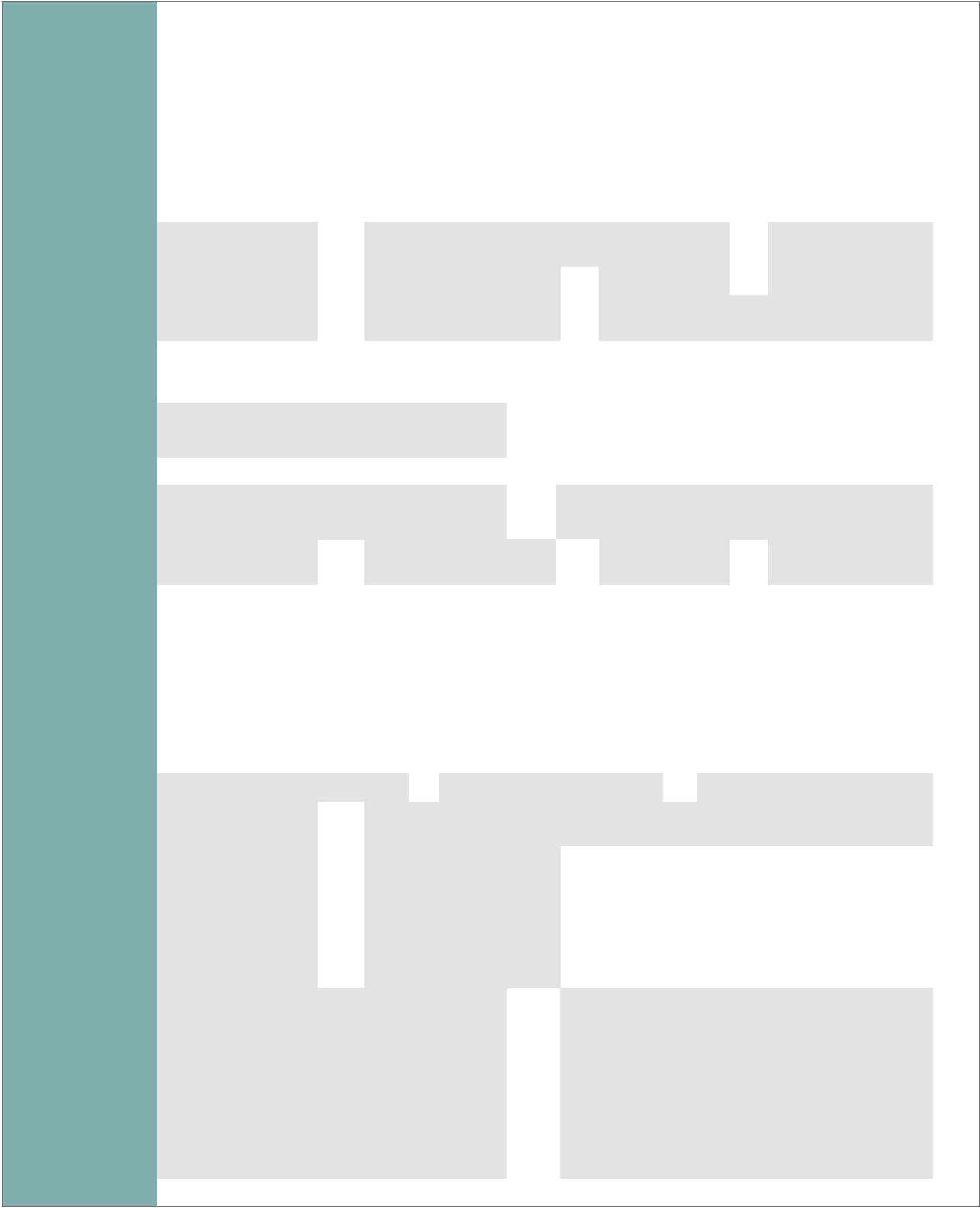 Unxulumano kwiKhovidi-19 EweHayiHayiHayiHayiXUmxholo we-Hotspot Ukubambezela usasazeko Ukubambezela usasazeko Ukubambezela usasazeko Ukubambezela usasazeko Uthotyelo loLuntu Uthotyelo loLuntu Uthotyelo loLuntu Uthotyelo loLuntu Uvuselelo lwezoQoqosho Uvuselelo lwezoQoqosho Uvuselelo lwezoQoqosho Uvuselelo lwezoQoqosho Uncedo loBuntu noKhuseleko loKutya Uncedo loBuntu noKhuseleko loKutya Uncedo loBuntu noKhuseleko loKutya Uncedo loBuntu noKhuseleko loKutya Uncedo loBuntu noKhuseleko loKutya Uncedo loBuntu noKhuseleko loKutya Uncedo loBuntu noKhuseleko loKutya Unxibelelwano Unxibelelwano Unxibelelwano Unxibelelwano OkunyeOkunyeOkunyeOkunyeIndawo ye-Hotspot iSixeko saseKapaiSixeko saseKapaiSixeko saseKapaiSixeko saseKapai-Cape Winelandsi-Cape Winelandsi-Cape Winelandsi-Cape Winelandsi-Central Karooi-Central Karooi-Central Karooi-Garden Routei-Garden Routei-Garden Routei-Garden Routei-Overbergi-Overbergi-Overbergi-West Coasti-West Coasti-West Coasti-West CoastInombolo yesalathisi 1.8Igama lesalathisi Inani leeNgxelo zesiPhumo zoBeko-liso ezivelisiweyoInani leeNgxelo zesiPhumo zoBeko-liso ezivelisiweyoInani leeNgxelo zesiPhumo zoBeko-liso ezivelisiweyoInani leeNgxelo zesiPhumo zoBeko-liso ezivelisiweyoInani leeNgxelo zesiPhumo zoBeko-liso ezivelisiweyoInani leeNgxelo zesiPhumo zoBeko-liso ezivelisiweyoInani leeNgxelo zesiPhumo zoBeko-liso ezivelisiweyoInkcazelo emfutshane Landela umkhondo wobungakanani beengxelo ezivelisiweyo ezilandelela inkqubela phambili yamangenelelo ngoncedo lwesebe ngokweziphumo ezinqwenelekayo okanye ezilindelekileyo.Landela umkhondo wobungakanani beengxelo ezivelisiweyo ezilandelela inkqubela phambili yamangenelelo ngoncedo lwesebe ngokweziphumo ezinqwenelekayo okanye ezilindelekileyo.Landela umkhondo wobungakanani beengxelo ezivelisiweyo ezilandelela inkqubela phambili yamangenelelo ngoncedo lwesebe ngokweziphumo ezinqwenelekayo okanye ezilindelekileyo.Landela umkhondo wobungakanani beengxelo ezivelisiweyo ezilandelela inkqubela phambili yamangenelelo ngoncedo lwesebe ngokweziphumo ezinqwenelekayo okanye ezilindelekileyo.Landela umkhondo wobungakanani beengxelo ezivelisiweyo ezilandelela inkqubela phambili yamangenelelo ngoncedo lwesebe ngokweziphumo ezinqwenelekayo okanye ezilindelekileyo.Landela umkhondo wobungakanani beengxelo ezivelisiweyo ezilandelela inkqubela phambili yamangenelelo ngoncedo lwesebe ngokweziphumo ezinqwenelekayo okanye ezilindelekileyo.Landela umkhondo wobungakanani beengxelo ezivelisiweyo ezilandelela inkqubela phambili yamangenelelo ngoncedo lwesebe ngokweziphumo ezinqwenelekayo okanye ezilindelekileyo.Landela umkhondo wobungakanani beengxelo ezivelisiweyo ezilandelela inkqubela phambili yamangenelelo ngoncedo lwesebe ngokweziphumo ezinqwenelekayo okanye ezilindelekileyo.Landela umkhondo wobungakanani beengxelo ezivelisiweyo ezilandelela inkqubela phambili yamangenelelo ngoncedo lwesebe ngokweziphumo ezinqwenelekayo okanye ezilindelekileyo.InjongoUbeko-liso lweziphumo licandelo eliphambili lenkqubo ye-M & E yequmrhu likarhulumente kwaye isisixhobo solawulo esimiselweyo sokulinganiselaa ukusebenza kwicandelo likarhulumente.Ubeko-liso lweziphumo licandelo eliphambili lenkqubo ye-M & E yequmrhu likarhulumente kwaye isisixhobo solawulo esimiselweyo sokulinganiselaa ukusebenza kwicandelo likarhulumente.Ubeko-liso lweziphumo licandelo eliphambili lenkqubo ye-M & E yequmrhu likarhulumente kwaye isisixhobo solawulo esimiselweyo sokulinganiselaa ukusebenza kwicandelo likarhulumente.Ubeko-liso lweziphumo licandelo eliphambili lenkqubo ye-M & E yequmrhu likarhulumente kwaye isisixhobo solawulo esimiselweyo sokulinganiselaa ukusebenza kwicandelo likarhulumente.Ubeko-liso lweziphumo licandelo eliphambili lenkqubo ye-M & E yequmrhu likarhulumente kwaye isisixhobo solawulo esimiselweyo sokulinganiselaa ukusebenza kwicandelo likarhulumente.Ubeko-liso lweziphumo licandelo eliphambili lenkqubo ye-M & E yequmrhu likarhulumente kwaye isisixhobo solawulo esimiselweyo sokulinganiselaa ukusebenza kwicandelo likarhulumente.Ubeko-liso lweziphumo licandelo eliphambili lenkqubo ye-M & E yequmrhu likarhulumente kwaye isisixhobo solawulo esimiselweyo sokulinganiselaa ukusebenza kwicandelo likarhulumente.Ubeko-liso lweziphumo licandelo eliphambili lenkqubo ye-M & E yequmrhu likarhulumente kwaye isisixhobo solawulo esimiselweyo sokulinganiselaa ukusebenza kwicandelo likarhulumente.Ubeko-liso lweziphumo licandelo eliphambili lenkqubo ye-M & E yequmrhu likarhulumente kwaye isisixhobo solawulo esimiselweyo sokulinganiselaa ukusebenza kwicandelo likarhulumente.Imvelaphi yeenkcukacha Inkqubo yeenkcukacha zomsebenzi ongengowamali ye-DEDAT, iinkqubo zeenkcukacha zeprojekthi eSebeni.Inkqubo yeenkcukacha zomsebenzi ongengowamali ye-DEDAT, iinkqubo zeenkcukacha zeprojekthi eSebeni.Inkqubo yeenkcukacha zomsebenzi ongengowamali ye-DEDAT, iinkqubo zeenkcukacha zeprojekthi eSebeni.Inkqubo yeenkcukacha zomsebenzi ongengowamali ye-DEDAT, iinkqubo zeenkcukacha zeprojekthi eSebeni.Inkqubo yeenkcukacha zomsebenzi ongengowamali ye-DEDAT, iinkqubo zeenkcukacha zeprojekthi eSebeni.Inkqubo yeenkcukacha zomsebenzi ongengowamali ye-DEDAT, iinkqubo zeenkcukacha zeprojekthi eSebeni.Inkqubo yeenkcukacha zomsebenzi ongengowamali ye-DEDAT, iinkqubo zeenkcukacha zeprojekthi eSebeni.Inkqubo yeenkcukacha zomsebenzi ongengowamali ye-DEDAT, iinkqubo zeenkcukacha zeprojekthi eSebeni.Inkqubo yeenkcukacha zomsebenzi ongengowamali ye-DEDAT, iinkqubo zeenkcukacha zeprojekthi eSebeni.Indlela yokubala Ubalo ngokulula Uhlobo lokubala Okongezelelekileyo ekupheleni koNyaka Okongezelelekileyo ngoNyaka ukuza kuthi ga ngoku Okongezelelekileyo ngoNyaka ukuza kuthi ga ngoku Okongezelelekileyo ngoNyaka ukuza kuthi ga ngoku Okongezelelekileyo ngoNyaka ukuza kuthi ga ngoku OkungongezelelekangaXUmjikelo wokunikwa kwengxelo NgeKotaKabini ngonyakaNgonyakaXQho ngonyakaUmsebenzi onqwenelekayo Ngaphezu kobe kujoliswe kuko XOkujoliswe kuko Ngaphantsu kobe kujoliswe kuko Ngaphantsu kobe kujoliswe kuko Uxanduva lwesalathisi Isekela-Mlawuli: Ubeko-liso noVavanyo Isekela-Mlawuli: Ubeko-liso noVavanyo Isekela-Mlawuli: Ubeko-liso noVavanyo Isekela-Mlawuli: Ubeko-liso noVavanyo Utshintsho loMhlaba Okuphambili kutshintsho lomhlaba Okuphambili kutshintsho lomhlaba Okuphambili kutshintsho lomhlaba Okuphambili kutshintsho lomhlaba AYINGENIInkcazelo yefuthe lomhlaba Inkcazelo yefuthe lomhlaba Inkcazelo yefuthe lomhlaba AYINGENIInkcazelo yefuthe lomhlaba Inkcazelo yefuthe lomhlaba Inkcazelo yefuthe lomhlaba AYINGENIImeko yoMhlaba Indawo eNye – i-DEDAT njengendawo yohanjiso lwenkonzo Indawo eNye – i-DEDAT njengendawo yohanjiso lwenkonzo Indawo eNye – i-DEDAT njengendawo yohanjiso lwenkonzo Indawo eNye – i-DEDAT njengendawo yohanjiso lwenkonzo Ukungavisisani kwabaxhamli Okujoliswe kwabasetyhiniAYINGENIOkujoliswe kulutsha Okujoliswe kulutsha AYINGENIOkujoliswe kubantu abaphila nokhubazeko Okujoliswe kubantu abaphila nokhubazeko Okujoliswe kubantu abaphila nokhubazeko Okujoliswe kubantu abaphila nokhubazeko AYINGENIOkujoliswe kubantu abadala Okujoliswe kubantu abadala Okujoliswe kubantu abadala AYINGENIOkujoliswe kubantu abaphila nokhubazeko Okujoliswe kubantu abaphila nokhubazeko Okujoliswe kubantu abaphila nokhubazeko Okujoliswe kubantu abaphila nokhubazeko AYINGENIOkujoliswe kubantu abadala Okujoliswe kubantu abadala Okujoliswe kubantu abadala AYINGENIImimandla ekuGxilwe kuyo sisiCwangciso soVuselelo ImisebenziUkhuseloImpilo-ntleAkukho nxulumano XOkucingelekayoIinkcukacha zenqanaba leProjekthi zikhona, zizakufikeleleka a kufikeleleka.Iinkcukacha zenqanaba leProjekthi zikhona, zizakufikeleleka a kufikeleleka.Iinkcukacha zenqanaba leProjekthi zikhona, zizakufikeleleka a kufikeleleka.Iinkcukacha zenqanaba leProjekthi zikhona, zizakufikeleleka a kufikeleleka.Imfuneko ikhona kwisebe leemveliso, izixhobo neendlela ze- M&EImfuneko ikhona kwisebe leemveliso, izixhobo neendlela ze- M&EImfuneko ikhona kwisebe leemveliso, izixhobo neendlela ze- M&EImfuneko ikhona kwisebe leemveliso, izixhobo neendlela ze- M&EImfuneko ikhona kwisebe leemveliso, izixhobo neendlela ze- M&EImfuneko ikhona kwisebe leemveliso, izixhobo neendlela ze- M&EImfuneko ikhona kwisebe leemveliso, izixhobo neendlela ze- M&EIindlela zokuqiniseka Ingxelo eYamkelweyo yokuBekwa esweni kweZiphumo kunye; Ingxelo eYamkelweyo yokuBekwa esweni kweZiphumo kunye; Ingxelo eYamkelweyo yokuBekwa esweni kweZiphumo kunye; Ingxelo eYamkelweyo yokuBekwa esweni kweZiphumo kunye; Izihlomelo ezisetyenziselwa ukwazisa ngophuhliso lwengxelo kubandakanya ne-DEDAT QPR evunyiweyo okanye iingxelo eziqinisekisiweyo zobungqina okanye amanqanaba eeprojekthi. Ukufikelela kwiinkcukacha ezifanelekileyo kwiiNkqubo. Ukuchaneka kweenkcukacha.Izihlomelo ezisetyenziselwa ukwazisa ngophuhliso lwengxelo kubandakanya ne-DEDAT QPR evunyiweyo okanye iingxelo eziqinisekisiweyo zobungqina okanye amanqanaba eeprojekthi. Ukufikelela kwiinkcukacha ezifanelekileyo kwiiNkqubo. Ukuchaneka kweenkcukacha.Izihlomelo ezisetyenziselwa ukwazisa ngophuhliso lwengxelo kubandakanya ne-DEDAT QPR evunyiweyo okanye iingxelo eziqinisekisiweyo zobungqina okanye amanqanaba eeprojekthi. Ukufikelela kwiinkcukacha ezifanelekileyo kwiiNkqubo. Ukuchaneka kweenkcukacha.Izihlomelo ezisetyenziselwa ukwazisa ngophuhliso lwengxelo kubandakanya ne-DEDAT QPR evunyiweyo okanye iingxelo eziqinisekisiweyo zobungqina okanye amanqanaba eeprojekthi. Ukufikelela kwiinkcukacha ezifanelekileyo kwiiNkqubo. Ukuchaneka kweenkcukacha.Izihlomelo ezisetyenziselwa ukwazisa ngophuhliso lwengxelo kubandakanya ne-DEDAT QPR evunyiweyo okanye iingxelo eziqinisekisiweyo zobungqina okanye amanqanaba eeprojekthi. Ukufikelela kwiinkcukacha ezifanelekileyo kwiiNkqubo. Ukuchaneka kweenkcukacha.Izihlomelo ezisetyenziselwa ukwazisa ngophuhliso lwengxelo kubandakanya ne-DEDAT QPR evunyiweyo okanye iingxelo eziqinisekisiweyo zobungqina okanye amanqanaba eeprojekthi. Ukufikelela kwiinkcukacha ezifanelekileyo kwiiNkqubo. Ukuchaneka kweenkcukacha.Izihlomelo ezisetyenziselwa ukwazisa ngophuhliso lwengxelo kubandakanya ne-DEDAT QPR evunyiweyo okanye iingxelo eziqinisekisiweyo zobungqina okanye amanqanaba eeprojekthi. Ukufikelela kwiinkcukacha ezifanelekileyo kwiiNkqubo. Ukuchaneka kweenkcukacha.Izihlomelo ezisetyenziselwa ukwazisa ngophuhliso lwengxelo kubandakanya ne-DEDAT QPR evunyiweyo okanye iingxelo eziqinisekisiweyo zobungqina okanye amanqanaba eeprojekthi. Ukufikelela kwiinkcukacha ezifanelekileyo kwiiNkqubo. Ukuchaneka kweenkcukacha.Izihlomelo ezisetyenziselwa ukwazisa ngophuhliso lwengxelo kubandakanya ne-DEDAT QPR evunyiweyo okanye iingxelo eziqinisekisiweyo zobungqina okanye amanqanaba eeprojekthi. Ukufikelela kwiinkcukacha ezifanelekileyo kwiiNkqubo. Ukuchaneka kweenkcukacha.Izihlomelo ezisetyenziselwa ukwazisa ngophuhliso lwengxelo kubandakanya ne-DEDAT QPR evunyiweyo okanye iingxelo eziqinisekisiweyo zobungqina okanye amanqanaba eeprojekthi. Ukufikelela kwiinkcukacha ezifanelekileyo kwiiNkqubo. Ukuchaneka kweenkcukacha.Izithintwlo zeenkcukacha Ukufikelela kwiinkcukacha ezifanelekileyo kwiiNkqubo. Ukuchaneka kweenkcukacha.Ukufikelela kwiinkcukacha ezifanelekileyo kwiiNkqubo. Ukuchaneka kweenkcukacha.Ukufikelela kwiinkcukacha ezifanelekileyo kwiiNkqubo. Ukuchaneka kweenkcukacha.Ukufikelela kwiinkcukacha ezifanelekileyo kwiiNkqubo. Ukuchaneka kweenkcukacha.Ukufikelela kwiinkcukacha ezifanelekileyo kwiiNkqubo. Ukuchaneka kweenkcukacha.Ukufikelela kwiinkcukacha ezifanelekileyo kwiiNkqubo. Ukuchaneka kweenkcukacha.Ukufikelela kwiinkcukacha ezifanelekileyo kwiiNkqubo. Ukuchaneka kweenkcukacha.Ukufikelela kwiinkcukacha ezifanelekileyo kwiiNkqubo. Ukuchaneka kweenkcukacha.Ukufikelela kwiinkcukacha ezifanelekileyo kwiiNkqubo. Ukuchaneka kweenkcukacha.Ukufikelela kwiinkcukacha ezifanelekileyo kwiiNkqubo. Ukuchaneka kweenkcukacha.Uhlobo lwesalathisi Ayisiso isalathisi sohanjiso lwenkonzo Ayisiso isalathisi sohanjiso lwenkonzo Ayisiso isalathisi sohanjiso lwenkonzo Ewe, sesoHanjiso lweNkonzo oluthe NgqoEwe, sesoHanjiso lweNkonzo oluthe NgqoEwe, sesoHanjiso lweNkonzo oluthe NgqoEwe, sesoHanjiso lweNkonzo oluthe NgqoEwe, sesoHanjiso lweNkonzo eNgathanga NgqoXEwe, siqhutywa yimfuneko Hayi, asiqhutywa yimfuneko Hayi, asiqhutywa yimfuneko Hayi, asiqhutywa yimfuneko Hayi, asiqhutywa yimfuneko Hayi, asiqhutywa yimfuneko XUnxulumano lwesiCwangciso kwi-PSPI-VIP #Yesi-5Indawo ekuGxilwe kuyoIndawo ekuGxilwe kuyoIndawo ekuGxilwe kuyoIndawo ekuGxilwe kuyoUtshintsho loLawulo Utshintsho loLawulo Utshintsho loLawulo Utshintsho loLawulo Utshintsho loLawulo I(ii)mvelisoTBCU(Ama)ngeneleloU(Ama)ngeneleloU(Ama)ngeneleloU(Ama)ngeneleloUlawulo lweenkcukacha nolwazi olwenza kuthathwe izigqibo kwiphondo nakumasipalaUlawulo lweenkcukacha nolwazi olwenza kuthathwe izigqibo kwiphondo nakumasipalaUlawulo lweenkcukacha nolwazi olwenza kuthathwe izigqibo kwiphondo nakumasipalaUlawulo lweenkcukacha nolwazi olwenza kuthathwe izigqibo kwiphondo nakumasipalaUlawulo lweenkcukacha nolwazi olwenza kuthathwe izigqibo kwiphondo nakumasipalaI(ii)mvelisoTBCU(Ama)ngeneleloU(Ama)ngeneleloU(Ama)ngeneleloU(Ama)ngeneleloUlawulo lweenkcukacha nolwazi olwenza kuthathwe izigqibo kwiphondo nakumasipalaUlawulo lweenkcukacha nolwazi olwenza kuthathwe izigqibo kwiphondo nakumasipalaUlawulo lweenkcukacha nolwazi olwenza kuthathwe izigqibo kwiphondo nakumasipalaUlawulo lweenkcukacha nolwazi olwenza kuthathwe izigqibo kwiphondo nakumasipalaUlawulo lweenkcukacha nolwazi olwenza kuthathwe izigqibo kwiphondo nakumasipalaUnxulumano neKhovidi-19 EweHayiHayiHayiXUmxholo we-Hotspot Ukubambezela usasazeko Ukubambezela usasazeko Ukubambezela usasazeko Ukubambezela usasazeko Uthotyelo loLuntu Uthotyelo loLuntu Uthotyelo loLuntu 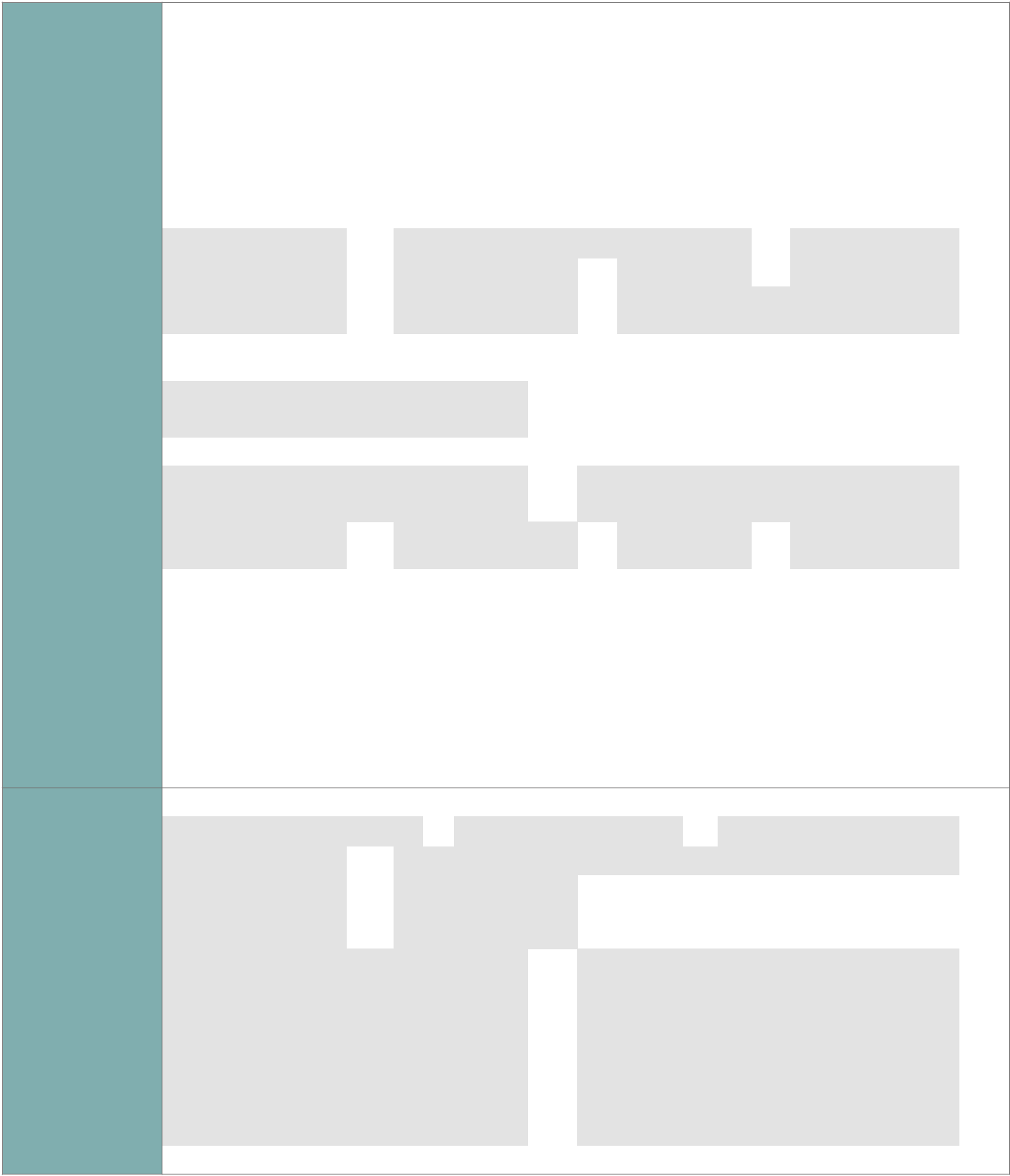 Uvuselalo lwezoQoqosho Uvuselalo lwezoQoqosho Uvuselalo lwezoQoqosho Uvuselalo lwezoQoqosho Uncedo loBuntu noKhuseleko loKutya Uncedo loBuntu noKhuseleko loKutya Uncedo loBuntu noKhuseleko loKutya Uncedo loBuntu noKhuseleko loKutya UnxibelelwanoUnxibelelwanoUnxibelelwanoUnxibelelwanoOkunye Okunye Okunye Indawo ye-Hotspot iSixeko saseKapaiSixeko saseKapaiSixeko saseKapaiSixeko saseKapai-Cape Winelandsi-Cape Winelandsi-Cape Winelandsi-Central Karooi-Central Karooi-Central Karooi-Central Karooi-Garden Routei-Garden Routei-Garden Routei-Overbergi-Overbergi-Overbergi-West Coasti-West Coasti-West CoastInombolo yesalathisi 1.9Igama lesalathisi Inani leengxelo zeZiphumo zoBeko-liso ezivelisiweyo Inani leengxelo zeZiphumo zoBeko-liso ezivelisiweyo Inani leengxelo zeZiphumo zoBeko-liso ezivelisiweyo Inani leengxelo zeZiphumo zoBeko-liso ezivelisiweyo Inani leengxelo zeZiphumo zoBeko-liso ezivelisiweyo Inkcazelo emfutshane Iziphumo zibhekisa kwiziphumo ezingqalileyo ezicwangcisiweyo zemisebenzi yesebe okanye iiprojekthi ezenziweyo kwi-FY: yama-2021/22. Ukubeka iliso kubhekisa kulandelelo lwentsebenzo xa kuthelekiswa nokucwangcisiweyo. Ingxelo yokubeka esweni imveliso inika uhlalutyo lonyaka oluhlaziyiweyo lwenkqubela yeeprojekthi zesebe okanye iziphumo ezichasene nomsebenzi ocwangcisiweyo kulo nyaka.Iziphumo zibhekisa kwiziphumo ezingqalileyo ezicwangcisiweyo zemisebenzi yesebe okanye iiprojekthi ezenziweyo kwi-FY: yama-2021/22. Ukubeka iliso kubhekisa kulandelelo lwentsebenzo xa kuthelekiswa nokucwangcisiweyo. Ingxelo yokubeka esweni imveliso inika uhlalutyo lonyaka oluhlaziyiweyo lwenkqubela yeeprojekthi zesebe okanye iziphumo ezichasene nomsebenzi ocwangcisiweyo kulo nyaka.Iziphumo zibhekisa kwiziphumo ezingqalileyo ezicwangcisiweyo zemisebenzi yesebe okanye iiprojekthi ezenziweyo kwi-FY: yama-2021/22. Ukubeka iliso kubhekisa kulandelelo lwentsebenzo xa kuthelekiswa nokucwangcisiweyo. Ingxelo yokubeka esweni imveliso inika uhlalutyo lonyaka oluhlaziyiweyo lwenkqubela yeeprojekthi zesebe okanye iziphumo ezichasene nomsebenzi ocwangcisiweyo kulo nyaka.Iziphumo zibhekisa kwiziphumo ezingqalileyo ezicwangcisiweyo zemisebenzi yesebe okanye iiprojekthi ezenziweyo kwi-FY: yama-2021/22. Ukubeka iliso kubhekisa kulandelelo lwentsebenzo xa kuthelekiswa nokucwangcisiweyo. Ingxelo yokubeka esweni imveliso inika uhlalutyo lonyaka oluhlaziyiweyo lwenkqubela yeeprojekthi zesebe okanye iziphumo ezichasene nomsebenzi ocwangcisiweyo kulo nyaka.Iziphumo zibhekisa kwiziphumo ezingqalileyo ezicwangcisiweyo zemisebenzi yesebe okanye iiprojekthi ezenziweyo kwi-FY: yama-2021/22. Ukubeka iliso kubhekisa kulandelelo lwentsebenzo xa kuthelekiswa nokucwangcisiweyo. Ingxelo yokubeka esweni imveliso inika uhlalutyo lonyaka oluhlaziyiweyo lwenkqubela yeeprojekthi zesebe okanye iziphumo ezichasene nomsebenzi ocwangcisiweyo kulo nyaka.Iziphumo zibhekisa kwiziphumo ezingqalileyo ezicwangcisiweyo zemisebenzi yesebe okanye iiprojekthi ezenziweyo kwi-FY: yama-2021/22. Ukubeka iliso kubhekisa kulandelelo lwentsebenzo xa kuthelekiswa nokucwangcisiweyo. Ingxelo yokubeka esweni imveliso inika uhlalutyo lonyaka oluhlaziyiweyo lwenkqubela yeeprojekthi zesebe okanye iziphumo ezichasene nomsebenzi ocwangcisiweyo kulo nyaka.Iziphumo zibhekisa kwiziphumo ezingqalileyo ezicwangcisiweyo zemisebenzi yesebe okanye iiprojekthi ezenziweyo kwi-FY: yama-2021/22. Ukubeka iliso kubhekisa kulandelelo lwentsebenzo xa kuthelekiswa nokucwangcisiweyo. Ingxelo yokubeka esweni imveliso inika uhlalutyo lonyaka oluhlaziyiweyo lwenkqubela yeeprojekthi zesebe okanye iziphumo ezichasene nomsebenzi ocwangcisiweyo kulo nyaka.Iziphumo zibhekisa kwiziphumo ezingqalileyo ezicwangcisiweyo zemisebenzi yesebe okanye iiprojekthi ezenziweyo kwi-FY: yama-2021/22. Ukubeka iliso kubhekisa kulandelelo lwentsebenzo xa kuthelekiswa nokucwangcisiweyo. Ingxelo yokubeka esweni imveliso inika uhlalutyo lonyaka oluhlaziyiweyo lwenkqubela yeeprojekthi zesebe okanye iziphumo ezichasene nomsebenzi ocwangcisiweyo kulo nyaka.Iziphumo zibhekisa kwiziphumo ezingqalileyo ezicwangcisiweyo zemisebenzi yesebe okanye iiprojekthi ezenziweyo kwi-FY: yama-2021/22. Ukubeka iliso kubhekisa kulandelelo lwentsebenzo xa kuthelekiswa nokucwangcisiweyo. Ingxelo yokubeka esweni imveliso inika uhlalutyo lonyaka oluhlaziyiweyo lwenkqubela yeeprojekthi zesebe okanye iziphumo ezichasene nomsebenzi ocwangcisiweyo kulo nyaka.Iziphumo zibhekisa kwiziphumo ezingqalileyo ezicwangcisiweyo zemisebenzi yesebe okanye iiprojekthi ezenziweyo kwi-FY: yama-2021/22. Ukubeka iliso kubhekisa kulandelelo lwentsebenzo xa kuthelekiswa nokucwangcisiweyo. Ingxelo yokubeka esweni imveliso inika uhlalutyo lonyaka oluhlaziyiweyo lwenkqubela yeeprojekthi zesebe okanye iziphumo ezichasene nomsebenzi ocwangcisiweyo kulo nyaka.InjongoIGosa eliNika iNgxelo kunye nolawulo oluphezulu lufuna uhlalutyo olongezelelekayo kwinkqubela phambili yeSebe, izithintelo kunye nophuculo olufunekayo ekwenzeni imisebenzi yabo yesigqeba yokulawula ukusebenza kweziko ngaphandle kwemali.IGosa eliNika iNgxelo kunye nolawulo oluphezulu lufuna uhlalutyo olongezelelekayo kwinkqubela phambili yeSebe, izithintelo kunye nophuculo olufunekayo ekwenzeni imisebenzi yabo yesigqeba yokulawula ukusebenza kweziko ngaphandle kwemali.IGosa eliNika iNgxelo kunye nolawulo oluphezulu lufuna uhlalutyo olongezelelekayo kwinkqubela phambili yeSebe, izithintelo kunye nophuculo olufunekayo ekwenzeni imisebenzi yabo yesigqeba yokulawula ukusebenza kweziko ngaphandle kwemali.IGosa eliNika iNgxelo kunye nolawulo oluphezulu lufuna uhlalutyo olongezelelekayo kwinkqubela phambili yeSebe, izithintelo kunye nophuculo olufunekayo ekwenzeni imisebenzi yabo yesigqeba yokulawula ukusebenza kweziko ngaphandle kwemali.IGosa eliNika iNgxelo kunye nolawulo oluphezulu lufuna uhlalutyo olongezelelekayo kwinkqubela phambili yeSebe, izithintelo kunye nophuculo olufunekayo ekwenzeni imisebenzi yabo yesigqeba yokulawula ukusebenza kweziko ngaphandle kwemali.IGosa eliNika iNgxelo kunye nolawulo oluphezulu lufuna uhlalutyo olongezelelekayo kwinkqubela phambili yeSebe, izithintelo kunye nophuculo olufunekayo ekwenzeni imisebenzi yabo yesigqeba yokulawula ukusebenza kweziko ngaphandle kwemali.IGosa eliNika iNgxelo kunye nolawulo oluphezulu lufuna uhlalutyo olongezelelekayo kwinkqubela phambili yeSebe, izithintelo kunye nophuculo olufunekayo ekwenzeni imisebenzi yabo yesigqeba yokulawula ukusebenza kweziko ngaphandle kwemali.IGosa eliNika iNgxelo kunye nolawulo oluphezulu lufuna uhlalutyo olongezelelekayo kwinkqubela phambili yeSebe, izithintelo kunye nophuculo olufunekayo ekwenzeni imisebenzi yabo yesigqeba yokulawula ukusebenza kweziko ngaphandle kwemali.IGosa eliNika iNgxelo kunye nolawulo oluphezulu lufuna uhlalutyo olongezelelekayo kwinkqubela phambili yeSebe, izithintelo kunye nophuculo olufunekayo ekwenzeni imisebenzi yabo yesigqeba yokulawula ukusebenza kweziko ngaphandle kwemali.IGosa eliNika iNgxelo kunye nolawulo oluphezulu lufuna uhlalutyo olongezelelekayo kwinkqubela phambili yeSebe, izithintelo kunye nophuculo olufunekayo ekwenzeni imisebenzi yabo yesigqeba yokulawula ukusebenza kweziko ngaphandle kwemali.IGosa eliNika iNgxelo kunye nolawulo oluphezulu lufuna uhlalutyo olongezelelekayo kwinkqubela phambili yeSebe, izithintelo kunye nophuculo olufunekayo ekwenzeni imisebenzi yabo yesigqeba yokulawula ukusebenza kweziko ngaphandle kwemali.Imvelaphi yeenkcukachaIinkcukacha zomsebenzi wekota ovunywe liGosa eliNika ingxelo Iinkcukacha zomsebenzi wekota ovunywe liGosa eliNika ingxelo Iinkcukacha zomsebenzi wekota ovunywe liGosa eliNika ingxelo Iinkcukacha zomsebenzi wekota ovunywe liGosa eliNika ingxelo Iinkcukacha zomsebenzi wekota ovunywe liGosa eliNika ingxelo Iinkcukacha zomsebenzi wekota ovunywe liGosa eliNika ingxelo Iinkcukacha zomsebenzi wekota ovunywe liGosa eliNika ingxelo Iinkcukacha zomsebenzi wekota ovunywe liGosa eliNika ingxelo Indlela yokubala Ubalo olulula Uhlobo lokubala Okongezelelekileyo ekupheleni koNyakaXOkongezelelekileyo ngoNyaka ukuza kuthi ga ngoku Okongezelelekileyo ngoNyaka ukuza kuthi ga ngoku Okongezelelekileyo ngoNyaka ukuza kuthi ga ngoku Okongezelelekileyo ngoNyaka ukuza kuthi ga ngoku Okungongezelelekanga Umjikelo wokunikwa kwengxelo NgeKotaXKabini ngonyakaNgoNyakaQho ngonyakaUmsebenzi onqwenelekayoNgaphezu kobe kujoliswe kuko XOkujoliswe kukoNgaphantsi kobe kujoliswe kuko Ngaphantsi kobe kujoliswe kuko Uxanduva lwesalathisi Usekela Mlawuli: Ubeko-liso noVavanyo Usekela Mlawuli: Ubeko-liso noVavanyo Usekela Mlawuli: Ubeko-liso noVavanyo Usekela Mlawuli: Ubeko-liso noVavanyo Utshintsho loMhlaba Okuphambili kutshintsho lomhlaba Okuphambili kutshintsho lomhlaba Okuphambili kutshintsho lomhlaba Okuphambili kutshintsho lomhlaba AYINGENIInkcazelo yefuthe lomhlaba Inkcazelo yefuthe lomhlaba Inkcazelo yefuthe lomhlaba AYINGENIInkcazelo yefuthe lomhlaba Inkcazelo yefuthe lomhlaba Inkcazelo yefuthe lomhlaba AYINGENIImeko yoMhlaba Indawo eNye – i-DEDAT njengendawo yohanjiso lwenkonzoIndawo eNye – i-DEDAT njengendawo yohanjiso lwenkonzoIndawo eNye – i-DEDAT njengendawo yohanjiso lwenkonzoIndawo eNye – i-DEDAT njengendawo yohanjiso lwenkonzoUkungavisisani kwabaxhamli Okujoliswe kwabasetyhini AYINGENIOkujoliswe kulutsha Okujoliswe kulutsha Okujoliswe kulutsha AYINGENIOkujoliswe kubantu abaphila nokhubazeko Okujoliswe kubantu abaphila nokhubazeko Okujoliswe kubantu abaphila nokhubazeko Okujoliswe kubantu abaphila nokhubazeko AYINGENIOkujoliswe kubantu abadala Okujoliswe kubantu abadala Okujoliswe kubantu abadala AYINGENIOkujoliswe kubantu abaphila nokhubazeko Okujoliswe kubantu abaphila nokhubazeko Okujoliswe kubantu abaphila nokhubazeko Okujoliswe kubantu abaphila nokhubazeko AYINGENIOkujoliswe kubantu abadala Okujoliswe kubantu abadala Okujoliswe kubantu abadala AYINGENIImimandla ekuGxilwe kuyo sisiCwangciso soVuselelo ImisebenziUkhuseloImpilo-njeAkukho nxulumano XOkucingelekayoIinkcukacha zenqanaba leprojekthi ezikhoyo, ziza kufikeleleka Iinkcukacha zenqanaba leprojekthi ezikhoyo, ziza kufikeleleka Iinkcukacha zenqanaba leprojekthi ezikhoyo, ziza kufikeleleka Iinkcukacha zenqanaba leprojekthi ezikhoyo, ziza kufikeleleka Imfuneko ekhoyo kwisebe yeemveliso, izixhobo neendela ze-M&E.Imfuneko ekhoyo kwisebe yeemveliso, izixhobo neendela ze-M&E.Imfuneko ekhoyo kwisebe yeemveliso, izixhobo neendela ze-M&E.Imfuneko ekhoyo kwisebe yeemveliso, izixhobo neendela ze-M&E.Imfuneko ekhoyo kwisebe yeemveliso, izixhobo neendela ze-M&E.Imfuneko ekhoyo kwisebe yeemveliso, izixhobo neendela ze-M&E.Imfuneko ekhoyo kwisebe yeemveliso, izixhobo neendela ze-M&E.Imfuneko ekhoyo kwisebe yeemveliso, izixhobo neendela ze-M&E.Iindlela zokuqinisekisaIngxelo yeeMveliso zoBeko-liso evunyiweyo kunye;Ingxelo yeeMveliso zoBeko-liso evunyiweyo kunye;Ingxelo yeeMveliso zoBeko-liso evunyiweyo kunye;Ingxelo yeeMveliso zoBeko-liso evunyiweyo kunye;Nezihlomelo ezisetyenziselwe ukwazisa ngophuhliso lwengxelo kubandakanya i-DEDAT QPR evunyiweyo okanye ubungqina bengxelo ezivunyiweyo okanye oovimba beenkcukacha zenqanaba leprojekthi. Nezihlomelo ezisetyenziselwe ukwazisa ngophuhliso lwengxelo kubandakanya i-DEDAT QPR evunyiweyo okanye ubungqina bengxelo ezivunyiweyo okanye oovimba beenkcukacha zenqanaba leprojekthi. Nezihlomelo ezisetyenziselwe ukwazisa ngophuhliso lwengxelo kubandakanya i-DEDAT QPR evunyiweyo okanye ubungqina bengxelo ezivunyiweyo okanye oovimba beenkcukacha zenqanaba leprojekthi. Nezihlomelo ezisetyenziselwe ukwazisa ngophuhliso lwengxelo kubandakanya i-DEDAT QPR evunyiweyo okanye ubungqina bengxelo ezivunyiweyo okanye oovimba beenkcukacha zenqanaba leprojekthi. Nezihlomelo ezisetyenziselwe ukwazisa ngophuhliso lwengxelo kubandakanya i-DEDAT QPR evunyiweyo okanye ubungqina bengxelo ezivunyiweyo okanye oovimba beenkcukacha zenqanaba leprojekthi. Nezihlomelo ezisetyenziselwe ukwazisa ngophuhliso lwengxelo kubandakanya i-DEDAT QPR evunyiweyo okanye ubungqina bengxelo ezivunyiweyo okanye oovimba beenkcukacha zenqanaba leprojekthi. Nezihlomelo ezisetyenziselwe ukwazisa ngophuhliso lwengxelo kubandakanya i-DEDAT QPR evunyiweyo okanye ubungqina bengxelo ezivunyiweyo okanye oovimba beenkcukacha zenqanaba leprojekthi. Nezihlomelo ezisetyenziselwe ukwazisa ngophuhliso lwengxelo kubandakanya i-DEDAT QPR evunyiweyo okanye ubungqina bengxelo ezivunyiweyo okanye oovimba beenkcukacha zenqanaba leprojekthi. Nezihlomelo ezisetyenziselwe ukwazisa ngophuhliso lwengxelo kubandakanya i-DEDAT QPR evunyiweyo okanye ubungqina bengxelo ezivunyiweyo okanye oovimba beenkcukacha zenqanaba leprojekthi. Nezihlomelo ezisetyenziselwe ukwazisa ngophuhliso lwengxelo kubandakanya i-DEDAT QPR evunyiweyo okanye ubungqina bengxelo ezivunyiweyo okanye oovimba beenkcukacha zenqanaba leprojekthi. Nezihlomelo ezisetyenziselwe ukwazisa ngophuhliso lwengxelo kubandakanya i-DEDAT QPR evunyiweyo okanye ubungqina bengxelo ezivunyiweyo okanye oovimba beenkcukacha zenqanaba leprojekthi. Izithintelo zeenkcukacha Ukufikelela kwiinkcukacha ezifanelekileyo ngaphakathi kwiiNkqubo. Ukuchaneka kweenkcukacha.Ukufikelela kwiinkcukacha ezifanelekileyo ngaphakathi kwiiNkqubo. Ukuchaneka kweenkcukacha.Ukufikelela kwiinkcukacha ezifanelekileyo ngaphakathi kwiiNkqubo. Ukuchaneka kweenkcukacha.Ukufikelela kwiinkcukacha ezifanelekileyo ngaphakathi kwiiNkqubo. Ukuchaneka kweenkcukacha.Ukufikelela kwiinkcukacha ezifanelekileyo ngaphakathi kwiiNkqubo. Ukuchaneka kweenkcukacha.Ukufikelela kwiinkcukacha ezifanelekileyo ngaphakathi kwiiNkqubo. Ukuchaneka kweenkcukacha.Ukufikelela kwiinkcukacha ezifanelekileyo ngaphakathi kwiiNkqubo. Ukuchaneka kweenkcukacha.Ukufikelela kwiinkcukacha ezifanelekileyo ngaphakathi kwiiNkqubo. Ukuchaneka kweenkcukacha.Uhlobo lwesalathisi Ayisiso isalathisi sohanjiso lwenkonzo Ayisiso isalathisi sohanjiso lwenkonzo Ayisiso isalathisi sohanjiso lwenkonzo Ewe, sesoHanjiso lweNkonzo ethe Ngqo Ewe, sesoHanjiso lweNkonzo ethe Ngqo Ewe, sesoHanjiso lweNkonzo ethe Ngqo Ewe, sesoHanjiso lweNkonzo oluNgathanga NgqoXEwe, siqhutywa yimfuneko Hayi, asiqhutywa yimfuneko Hayi, asiqhutywa yimfuneko Hayi, asiqhutywa yimfuneko Hayi, asiqhutywa yimfuneko Hayi, asiqhutywa yimfuneko Hayi, asiqhutywa yimfuneko XUnxulumano lwesiCwangciso kwi-PSPi-VIP #Yesi-5Indawo ekuGxilwe kuyoIndawo ekuGxilwe kuyoIndawo ekuGxilwe kuyoUtshintsho loLawulo Utshintsho loLawulo Utshintsho loLawulo I(ii)mvelisoTBCU(Ama)ngeneleloU(Ama)ngeneleloU(Ama)ngeneleloData and knowledge management that informsData and knowledge management that informsData and knowledge management that informsI(ii)mvelisoTBCU(Ama)ngeneleloU(Ama)ngeneleloU(Ama)ngeneleloData and knowledge management that informsData and knowledge management that informsData and knowledge management that informsprovincial and municipal decision makingprovincial and municipal decision makingprovincial and municipal decision makingUnxulumano neKhovidi-19 EweHayiHayiXUmxholo we-Hotspot Umxholo we-HotspotUkubambezela usasazeko Ukubambezela usasazeko Ukubambezela usasazeko Ukubambezela usasazeko Uthotyeo loLuntu Uthotyeo loLuntu Uvuselelo lwezoQoqosho Uvuselelo lwezoQoqosho Uvuselelo lwezoQoqosho Uvuselelo lwezoQoqosho Uncedo loBuntu noKhuseleko koLutsha noKutya Uncedo loBuntu noKhuseleko koLutsha noKutya Uncedo loBuntu noKhuseleko koLutsha noKutya UnxulumanoUnxulumanoUnxulumanoUnxulumanoOkunyeOkunyeIndawo ye-HotspotiSixeko saseKapa iSixeko saseKapa iSixeko saseKapa iSixeko saseKapa i-Cape Winelandsi-Cape WinelandsI-Central KarooI-Central KarooI-Central KarooI-Central Karooi-Garden Routei-Garden Routei-Overbergi-Overbergi-Overbergi-West Coasti-West CoastInombolo yesalathisi 1.10Igama lesalathisi Inani leeseshoni zoxhotyiso lwe-M & E eziqhutyiweyoInani leeseshoni zoxhotyiso lwe-M & E eziqhutyiweyoInani leeseshoni zoxhotyiso lwe-M & E eziqhutyiweyoInani leeseshoni zoxhotyiso lwe-M & E eziqhutyiweyoInani leeseshoni zoxhotyiso lwe-M & E eziqhutyiweyoInani leeseshoni zoxhotyiso lwe-M & E eziqhutyiweyoInani leeseshoni zoxhotyiso lwe-M & E eziqhutyiweyoInani leeseshoni zoxhotyiso lwe-M & E eziqhutyiweyoInani leeseshoni zoxhotyiso lwe-M & E eziqhutyiweyoInani leeseshoni zoxhotyiso lwe-M & E eziqhutyiweyoInani leeseshoni zoxhotyiso lwe-M & E eziqhutyiweyoInkcazelo emfutshane Landa umkhondo wobungakanani beeseshoni (iiforamu, ukubandakanyeka kwenye, ukwazisa okanye iiseshoni zoqeqesho) nabachaphazelekayo bangaphakathi nabangaphandle abajolise ekuphuculeni ulwazi kunye/okanye ukwazi ngcono ngezixhobo ze-M & E, ukusetyenziswa, iindlela okanye iikhonsepthi.Landa umkhondo wobungakanani beeseshoni (iiforamu, ukubandakanyeka kwenye, ukwazisa okanye iiseshoni zoqeqesho) nabachaphazelekayo bangaphakathi nabangaphandle abajolise ekuphuculeni ulwazi kunye/okanye ukwazi ngcono ngezixhobo ze-M & E, ukusetyenziswa, iindlela okanye iikhonsepthi.Landa umkhondo wobungakanani beeseshoni (iiforamu, ukubandakanyeka kwenye, ukwazisa okanye iiseshoni zoqeqesho) nabachaphazelekayo bangaphakathi nabangaphandle abajolise ekuphuculeni ulwazi kunye/okanye ukwazi ngcono ngezixhobo ze-M & E, ukusetyenziswa, iindlela okanye iikhonsepthi.Landa umkhondo wobungakanani beeseshoni (iiforamu, ukubandakanyeka kwenye, ukwazisa okanye iiseshoni zoqeqesho) nabachaphazelekayo bangaphakathi nabangaphandle abajolise ekuphuculeni ulwazi kunye/okanye ukwazi ngcono ngezixhobo ze-M & E, ukusetyenziswa, iindlela okanye iikhonsepthi.Landa umkhondo wobungakanani beeseshoni (iiforamu, ukubandakanyeka kwenye, ukwazisa okanye iiseshoni zoqeqesho) nabachaphazelekayo bangaphakathi nabangaphandle abajolise ekuphuculeni ulwazi kunye/okanye ukwazi ngcono ngezixhobo ze-M & E, ukusetyenziswa, iindlela okanye iikhonsepthi.Landa umkhondo wobungakanani beeseshoni (iiforamu, ukubandakanyeka kwenye, ukwazisa okanye iiseshoni zoqeqesho) nabachaphazelekayo bangaphakathi nabangaphandle abajolise ekuphuculeni ulwazi kunye/okanye ukwazi ngcono ngezixhobo ze-M & E, ukusetyenziswa, iindlela okanye iikhonsepthi.Landa umkhondo wobungakanani beeseshoni (iiforamu, ukubandakanyeka kwenye, ukwazisa okanye iiseshoni zoqeqesho) nabachaphazelekayo bangaphakathi nabangaphandle abajolise ekuphuculeni ulwazi kunye/okanye ukwazi ngcono ngezixhobo ze-M & E, ukusetyenziswa, iindlela okanye iikhonsepthi.Landa umkhondo wobungakanani beeseshoni (iiforamu, ukubandakanyeka kwenye, ukwazisa okanye iiseshoni zoqeqesho) nabachaphazelekayo bangaphakathi nabangaphandle abajolise ekuphuculeni ulwazi kunye/okanye ukwazi ngcono ngezixhobo ze-M & E, ukusetyenziswa, iindlela okanye iikhonsepthi.Landa umkhondo wobungakanani beeseshoni (iiforamu, ukubandakanyeka kwenye, ukwazisa okanye iiseshoni zoqeqesho) nabachaphazelekayo bangaphakathi nabangaphandle abajolise ekuphuculeni ulwazi kunye/okanye ukwazi ngcono ngezixhobo ze-M & E, ukusetyenziswa, iindlela okanye iikhonsepthi.Landa umkhondo wobungakanani beeseshoni (iiforamu, ukubandakanyeka kwenye, ukwazisa okanye iiseshoni zoqeqesho) nabachaphazelekayo bangaphakathi nabangaphandle abajolise ekuphuculeni ulwazi kunye/okanye ukwazi ngcono ngezixhobo ze-M & E, ukusetyenziswa, iindlela okanye iikhonsepthi.Landa umkhondo wobungakanani beeseshoni (iiforamu, ukubandakanyeka kwenye, ukwazisa okanye iiseshoni zoqeqesho) nabachaphazelekayo bangaphakathi nabangaphandle abajolise ekuphuculeni ulwazi kunye/okanye ukwazi ngcono ngezixhobo ze-M & E, ukusetyenziswa, iindlela okanye iikhonsepthi.Landa umkhondo wobungakanani beeseshoni (iiforamu, ukubandakanyeka kwenye, ukwazisa okanye iiseshoni zoqeqesho) nabachaphazelekayo bangaphakathi nabangaphandle abajolise ekuphuculeni ulwazi kunye/okanye ukwazi ngcono ngezixhobo ze-M & E, ukusetyenziswa, iindlela okanye iikhonsepthi.Landa umkhondo wobungakanani beeseshoni (iiforamu, ukubandakanyeka kwenye, ukwazisa okanye iiseshoni zoqeqesho) nabachaphazelekayo bangaphakathi nabangaphandle abajolise ekuphuculeni ulwazi kunye/okanye ukwazi ngcono ngezixhobo ze-M & E, ukusetyenziswa, iindlela okanye iikhonsepthi.Landa umkhondo wobungakanani beeseshoni (iiforamu, ukubandakanyeka kwenye, ukwazisa okanye iiseshoni zoqeqesho) nabachaphazelekayo bangaphakathi nabangaphandle abajolise ekuphuculeni ulwazi kunye/okanye ukwazi ngcono ngezixhobo ze-M & E, ukusetyenziswa, iindlela okanye iikhonsepthi.InjongoNgokweSakhelo soMgaqo-nkqubo kaRhulumente woLawulo oluBanzi lweeNkqubo ze-M & E (sama-2007), izakhono zokuvavanya kunye ne-M & E phakathi kwabasebenzi bangaphakathi nabachaphazelekayo bangaphandle kufuneka zakhiwe.NgokweSakhelo soMgaqo-nkqubo kaRhulumente woLawulo oluBanzi lweeNkqubo ze-M & E (sama-2007), izakhono zokuvavanya kunye ne-M & E phakathi kwabasebenzi bangaphakathi nabachaphazelekayo bangaphandle kufuneka zakhiwe.NgokweSakhelo soMgaqo-nkqubo kaRhulumente woLawulo oluBanzi lweeNkqubo ze-M & E (sama-2007), izakhono zokuvavanya kunye ne-M & E phakathi kwabasebenzi bangaphakathi nabachaphazelekayo bangaphandle kufuneka zakhiwe.NgokweSakhelo soMgaqo-nkqubo kaRhulumente woLawulo oluBanzi lweeNkqubo ze-M & E (sama-2007), izakhono zokuvavanya kunye ne-M & E phakathi kwabasebenzi bangaphakathi nabachaphazelekayo bangaphandle kufuneka zakhiwe.NgokweSakhelo soMgaqo-nkqubo kaRhulumente woLawulo oluBanzi lweeNkqubo ze-M & E (sama-2007), izakhono zokuvavanya kunye ne-M & E phakathi kwabasebenzi bangaphakathi nabachaphazelekayo bangaphandle kufuneka zakhiwe.NgokweSakhelo soMgaqo-nkqubo kaRhulumente woLawulo oluBanzi lweeNkqubo ze-M & E (sama-2007), izakhono zokuvavanya kunye ne-M & E phakathi kwabasebenzi bangaphakathi nabachaphazelekayo bangaphandle kufuneka zakhiwe.NgokweSakhelo soMgaqo-nkqubo kaRhulumente woLawulo oluBanzi lweeNkqubo ze-M & E (sama-2007), izakhono zokuvavanya kunye ne-M & E phakathi kwabasebenzi bangaphakathi nabachaphazelekayo bangaphandle kufuneka zakhiwe.NgokweSakhelo soMgaqo-nkqubo kaRhulumente woLawulo oluBanzi lweeNkqubo ze-M & E (sama-2007), izakhono zokuvavanya kunye ne-M & E phakathi kwabasebenzi bangaphakathi nabachaphazelekayo bangaphandle kufuneka zakhiwe.NgokweSakhelo soMgaqo-nkqubo kaRhulumente woLawulo oluBanzi lweeNkqubo ze-M & E (sama-2007), izakhono zokuvavanya kunye ne-M & E phakathi kwabasebenzi bangaphakathi nabachaphazelekayo bangaphandle kufuneka zakhiwe.NgokweSakhelo soMgaqo-nkqubo kaRhulumente woLawulo oluBanzi lweeNkqubo ze-M & E (sama-2007), izakhono zokuvavanya kunye ne-M & E phakathi kwabasebenzi bangaphakathi nabachaphazelekayo bangaphandle kufuneka zakhiwe.NgokweSakhelo soMgaqo-nkqubo kaRhulumente woLawulo oluBanzi lweeNkqubo ze-M & E (sama-2007), izakhono zokuvavanya kunye ne-M & E phakathi kwabasebenzi bangaphakathi nabachaphazelekayo bangaphandle kufuneka zakhiwe.NgokweSakhelo soMgaqo-nkqubo kaRhulumente woLawulo oluBanzi lweeNkqubo ze-M & E (sama-2007), izakhono zokuvavanya kunye ne-M & E phakathi kwabasebenzi bangaphakathi nabachaphazelekayo bangaphandle kufuneka zakhiwe.NgokweSakhelo soMgaqo-nkqubo kaRhulumente woLawulo oluBanzi lweeNkqubo ze-M & E (sama-2007), izakhono zokuvavanya kunye ne-M & E phakathi kwabasebenzi bangaphakathi nabachaphazelekayo bangaphandle kufuneka zakhiwe.NgokweSakhelo soMgaqo-nkqubo kaRhulumente woLawulo oluBanzi lweeNkqubo ze-M & E (sama-2007), izakhono zokuvavanya kunye ne-M & E phakathi kwabasebenzi bangaphakathi nabachaphazelekayo bangaphandle kufuneka zakhiwe.Imvelaphi yovimba weenkcukacha Inkqubo yovimba weenkcukacha zomsebenzi ongengowamali we-DEDAT; iinkqubo zovimba weenkcukacha zeprojekthi eSebeni.Inkqubo yovimba weenkcukacha zomsebenzi ongengowamali we-DEDAT; iinkqubo zovimba weenkcukacha zeprojekthi eSebeni.Inkqubo yovimba weenkcukacha zomsebenzi ongengowamali we-DEDAT; iinkqubo zovimba weenkcukacha zeprojekthi eSebeni.Inkqubo yovimba weenkcukacha zomsebenzi ongengowamali we-DEDAT; iinkqubo zovimba weenkcukacha zeprojekthi eSebeni.Inkqubo yovimba weenkcukacha zomsebenzi ongengowamali we-DEDAT; iinkqubo zovimba weenkcukacha zeprojekthi eSebeni.Inkqubo yovimba weenkcukacha zomsebenzi ongengowamali we-DEDAT; iinkqubo zovimba weenkcukacha zeprojekthi eSebeni.Inkqubo yovimba weenkcukacha zomsebenzi ongengowamali we-DEDAT; iinkqubo zovimba weenkcukacha zeprojekthi eSebeni.Inkqubo yovimba weenkcukacha zomsebenzi ongengowamali we-DEDAT; iinkqubo zovimba weenkcukacha zeprojekthi eSebeni.Inkqubo yovimba weenkcukacha zomsebenzi ongengowamali we-DEDAT; iinkqubo zovimba weenkcukacha zeprojekthi eSebeni.Inkqubo yovimba weenkcukacha zomsebenzi ongengowamali we-DEDAT; iinkqubo zovimba weenkcukacha zeprojekthi eSebeni.Inkqubo yovimba weenkcukacha zomsebenzi ongengowamali we-DEDAT; iinkqubo zovimba weenkcukacha zeprojekthi eSebeni.Inkqubo yovimba weenkcukacha zomsebenzi ongengowamali we-DEDAT; iinkqubo zovimba weenkcukacha zeprojekthi eSebeni.Inkqubo yovimba weenkcukacha zomsebenzi ongengowamali we-DEDAT; iinkqubo zovimba weenkcukacha zeprojekthi eSebeni.Indlela yokubala Ubalo ngokulula Uhlobo lokubala Okongezelelekileyo ekupheleni konyaka XOkongezelelekileyo ngonyaka ukuza kuthi ga ngoku Okongezelelekileyo ngonyaka ukuza kuthi ga ngoku Okongezelelekileyo ngonyaka ukuza kuthi ga ngoku Okongezelelekileyo ngonyaka ukuza kuthi ga ngoku Okongezelelekileyo ngonyaka ukuza kuthi ga ngoku Okongezelelekileyo ngonyaka ukuza kuthi ga ngoku Okongezelelekileyo ngonyaka ukuza kuthi ga ngoku Okongezelelekileyo ngonyaka ukuza kuthi ga ngoku Okungongezelelekanga Umjikelo woniko lwengxelo NgeKotaXKabini ngonyaka Kabini ngonyaka Kabini ngonyaka Kabini ngonyaka NgoNyakaNgoNyakaQho ngonyakaUmsebenzi onqwenelekayo Ngaphezulu kobe kujoliswe kukoXOkujoliswe kukoOkujoliswe kukoOkujoliswe kukoOkujoliswe kukoNgaphantsi kobe kujoliswe kukoNgaphantsi kobe kujoliswe kukoNgaphantsi kobe kujoliswe kukoNgaphantsi kobe kujoliswe kukoUxanduva lwesalathisi 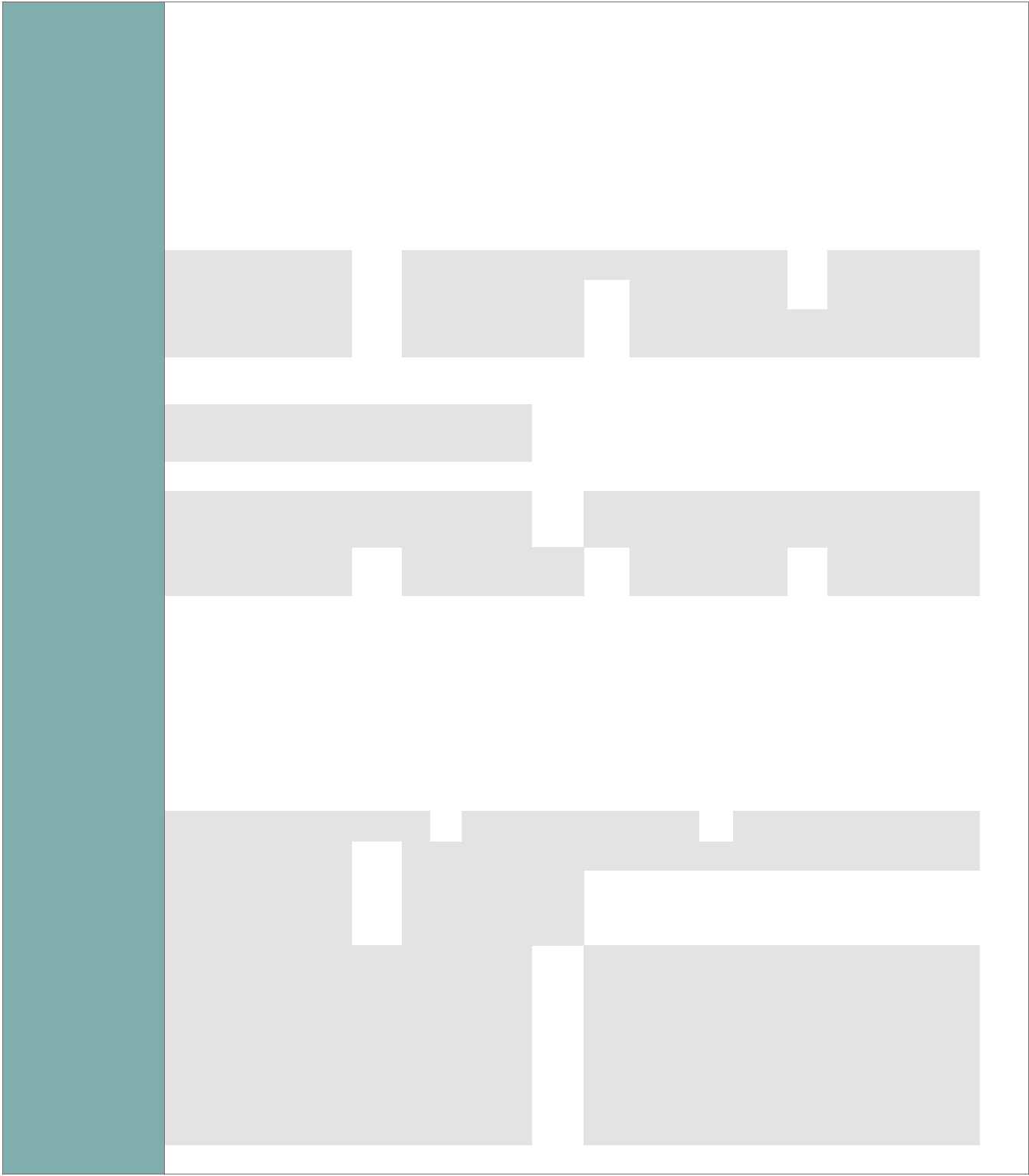 Isekela-Mlawulu: Ubeko-liso noVavanyo Isekela-Mlawulu: Ubeko-liso noVavanyo Isekela-Mlawulu: Ubeko-liso noVavanyo Isekela-Mlawulu: Ubeko-liso noVavanyo Isekela-Mlawulu: Ubeko-liso noVavanyo Isekela-Mlawulu: Ubeko-liso noVavanyo Isekela-Mlawulu: Ubeko-liso noVavanyo Utshintsho loMhlaba Okuphambili kutshintsho lomhlaba Okuphambili kutshintsho lomhlaba Okuphambili kutshintsho lomhlaba Okuphambili kutshintsho lomhlaba Okuphambili kutshintsho lomhlaba Okuphambili kutshintsho lomhlaba AYINGENIInkcazelo yefuthe lohlaba Inkcazelo yefuthe lohlaba Inkcazelo yefuthe lohlaba AYINGENIInkcazelo yefuthe lohlaba Inkcazelo yefuthe lohlaba Inkcazelo yefuthe lohlaba AYINGENIImeko yoMhlaba Indawo eNye – i-DEDAT njengendawo yohanjiso lwenkonzo Indawo eNye – i-DEDAT njengendawo yohanjiso lwenkonzo Indawo eNye – i-DEDAT njengendawo yohanjiso lwenkonzo Indawo eNye – i-DEDAT njengendawo yohanjiso lwenkonzo Indawo eNye – i-DEDAT njengendawo yohanjiso lwenkonzo Indawo eNye – i-DEDAT njengendawo yohanjiso lwenkonzo Indawo eNye – i-DEDAT njengendawo yohanjiso lwenkonzo Ukungavisisani kwabaxhamli Okujoliswe kwabasetyhini AYINGENIOkujoliswe kulutsha Okujoliswe kulutsha Okujoliswe kulutsha AYINGENIOkujoliswe kubantu abaphila nokhubazekoOkujoliswe kubantu abaphila nokhubazekoOkujoliswe kubantu abaphila nokhubazekoOkujoliswe kubantu abaphila nokhubazekoOkujoliswe kubantu abaphila nokhubazekoOkujoliswe kubantu abaphila nokhubazekoAYINGENIOkujoliswe kubantu abadalaOkujoliswe kubantu abadalaOkujoliswe kubantu abadalaOkujoliswe kubantu abadalaOkujoliswe kubantu abadalaAYINGENIOkujoliswe kubantu abaphila nokhubazekoOkujoliswe kubantu abaphila nokhubazekoOkujoliswe kubantu abaphila nokhubazekoOkujoliswe kubantu abaphila nokhubazekoOkujoliswe kubantu abaphila nokhubazekoOkujoliswe kubantu abaphila nokhubazekoAYINGENIOkujoliswe kubantu abadalaOkujoliswe kubantu abadalaOkujoliswe kubantu abadalaOkujoliswe kubantu abadalaOkujoliswe kubantu abadalaAYINGENIIindawo ekuGxilwe kuzo sisiCwangciso soVuselelo ImisebenziUkhuseloUkhuseloUkhuseloImpilo-ntleImpilo-ntleAkukho nxulumanoXOkucingelekayoImfuneko yeSebe yeeseshoni zoxhotyiso ngezakhono ze-M&EImfuneko yeSebe yeeseshoni zoxhotyiso ngezakhono ze-M&EImfuneko yeSebe yeeseshoni zoxhotyiso ngezakhono ze-M&EImfuneko yeSebe yeeseshoni zoxhotyiso ngezakhono ze-M&EImfuneko yeSebe yeeseshoni zoxhotyiso ngezakhono ze-M&EImfuneko yeSebe yeeseshoni zoxhotyiso ngezakhono ze-M&EImfuneko yeSebe yeeseshoni zoxhotyiso ngezakhono ze-M&EImfuneko yeSebe yeeseshoni zoxhotyiso ngezakhono ze-M&EImfuneko yeSebe yeeseshoni zoxhotyiso ngezakhono ze-M&EImfuneko yeSebe yeeseshoni zoxhotyiso ngezakhono ze-M&EImfuneko yeSebe yeeseshoni zoxhotyiso ngezakhono ze-M&EIIndlela zokuqinisekisa Irejista yokuzimasa etyikityiweyo okanye umfanekiso-skrini wabathathi-nxaxheba beseshoni ukuba ngaba iseshoni ibanjwe ngeqonga lobuxhakaxhaka bekhompyutha (umz.amaqela e-MS) kunye nemizuzu etyikityiweyo yeseshoni yoxhotyiso ngezakhono kunye nekopi equlathe obe kusenziwa kwiseshoni.Irejista yokuzimasa etyikityiweyo okanye umfanekiso-skrini wabathathi-nxaxheba beseshoni ukuba ngaba iseshoni ibanjwe ngeqonga lobuxhakaxhaka bekhompyutha (umz.amaqela e-MS) kunye nemizuzu etyikityiweyo yeseshoni yoxhotyiso ngezakhono kunye nekopi equlathe obe kusenziwa kwiseshoni.Irejista yokuzimasa etyikityiweyo okanye umfanekiso-skrini wabathathi-nxaxheba beseshoni ukuba ngaba iseshoni ibanjwe ngeqonga lobuxhakaxhaka bekhompyutha (umz.amaqela e-MS) kunye nemizuzu etyikityiweyo yeseshoni yoxhotyiso ngezakhono kunye nekopi equlathe obe kusenziwa kwiseshoni.Irejista yokuzimasa etyikityiweyo okanye umfanekiso-skrini wabathathi-nxaxheba beseshoni ukuba ngaba iseshoni ibanjwe ngeqonga lobuxhakaxhaka bekhompyutha (umz.amaqela e-MS) kunye nemizuzu etyikityiweyo yeseshoni yoxhotyiso ngezakhono kunye nekopi equlathe obe kusenziwa kwiseshoni.Irejista yokuzimasa etyikityiweyo okanye umfanekiso-skrini wabathathi-nxaxheba beseshoni ukuba ngaba iseshoni ibanjwe ngeqonga lobuxhakaxhaka bekhompyutha (umz.amaqela e-MS) kunye nemizuzu etyikityiweyo yeseshoni yoxhotyiso ngezakhono kunye nekopi equlathe obe kusenziwa kwiseshoni.Irejista yokuzimasa etyikityiweyo okanye umfanekiso-skrini wabathathi-nxaxheba beseshoni ukuba ngaba iseshoni ibanjwe ngeqonga lobuxhakaxhaka bekhompyutha (umz.amaqela e-MS) kunye nemizuzu etyikityiweyo yeseshoni yoxhotyiso ngezakhono kunye nekopi equlathe obe kusenziwa kwiseshoni.Irejista yokuzimasa etyikityiweyo okanye umfanekiso-skrini wabathathi-nxaxheba beseshoni ukuba ngaba iseshoni ibanjwe ngeqonga lobuxhakaxhaka bekhompyutha (umz.amaqela e-MS) kunye nemizuzu etyikityiweyo yeseshoni yoxhotyiso ngezakhono kunye nekopi equlathe obe kusenziwa kwiseshoni.Irejista yokuzimasa etyikityiweyo okanye umfanekiso-skrini wabathathi-nxaxheba beseshoni ukuba ngaba iseshoni ibanjwe ngeqonga lobuxhakaxhaka bekhompyutha (umz.amaqela e-MS) kunye nemizuzu etyikityiweyo yeseshoni yoxhotyiso ngezakhono kunye nekopi equlathe obe kusenziwa kwiseshoni.Irejista yokuzimasa etyikityiweyo okanye umfanekiso-skrini wabathathi-nxaxheba beseshoni ukuba ngaba iseshoni ibanjwe ngeqonga lobuxhakaxhaka bekhompyutha (umz.amaqela e-MS) kunye nemizuzu etyikityiweyo yeseshoni yoxhotyiso ngezakhono kunye nekopi equlathe obe kusenziwa kwiseshoni.Irejista yokuzimasa etyikityiweyo okanye umfanekiso-skrini wabathathi-nxaxheba beseshoni ukuba ngaba iseshoni ibanjwe ngeqonga lobuxhakaxhaka bekhompyutha (umz.amaqela e-MS) kunye nemizuzu etyikityiweyo yeseshoni yoxhotyiso ngezakhono kunye nekopi equlathe obe kusenziwa kwiseshoni.Irejista yokuzimasa etyikityiweyo okanye umfanekiso-skrini wabathathi-nxaxheba beseshoni ukuba ngaba iseshoni ibanjwe ngeqonga lobuxhakaxhaka bekhompyutha (umz.amaqela e-MS) kunye nemizuzu etyikityiweyo yeseshoni yoxhotyiso ngezakhono kunye nekopi equlathe obe kusenziwa kwiseshoni.Irejista yokuzimasa etyikityiweyo okanye umfanekiso-skrini wabathathi-nxaxheba beseshoni ukuba ngaba iseshoni ibanjwe ngeqonga lobuxhakaxhaka bekhompyutha (umz.amaqela e-MS) kunye nemizuzu etyikityiweyo yeseshoni yoxhotyiso ngezakhono kunye nekopi equlathe obe kusenziwa kwiseshoni.Irejista yokuzimasa etyikityiweyo okanye umfanekiso-skrini wabathathi-nxaxheba beseshoni ukuba ngaba iseshoni ibanjwe ngeqonga lobuxhakaxhaka bekhompyutha (umz.amaqela e-MS) kunye nemizuzu etyikityiweyo yeseshoni yoxhotyiso ngezakhono kunye nekopi equlathe obe kusenziwa kwiseshoni.Irejista yokuzimasa etyikityiweyo okanye umfanekiso-skrini wabathathi-nxaxheba beseshoni ukuba ngaba iseshoni ibanjwe ngeqonga lobuxhakaxhaka bekhompyutha (umz.amaqela e-MS) kunye nemizuzu etyikityiweyo yeseshoni yoxhotyiso ngezakhono kunye nekopi equlathe obe kusenziwa kwiseshoni.Irejista yokuzimasa etyikityiweyo okanye umfanekiso-skrini wabathathi-nxaxheba beseshoni ukuba ngaba iseshoni ibanjwe ngeqonga lobuxhakaxhaka bekhompyutha (umz.amaqela e-MS) kunye nemizuzu etyikityiweyo yeseshoni yoxhotyiso ngezakhono kunye nekopi equlathe obe kusenziwa kwiseshoni.QAPHELA: Apho imizuzu kunye/okanye iingxelo ezifuna ukwamkelwa ligosa langaphakathi leSebe, iifomathi zokutyikitya ezamkelekileyo zibandakanya ukutyikitywa okwenziwa ngesandla kunye nobuxhakaxhaka balemihla bekhompyutha (okt apho kusetyenziswa uhlobo oluthile lotyikityo lwe-intanethi olukhuselwe yi-password). I-Jpeg, i-gif, i-tif, okanye ezinye iifomathi zefayile ezityikityiweyo ezifakwe kolu xwebhu lwengxelo yokusebenza aziyi kwamkelwa.QAPHELA: Apho imizuzu kunye/okanye iingxelo ezifuna ukwamkelwa ligosa langaphakathi leSebe, iifomathi zokutyikitya ezamkelekileyo zibandakanya ukutyikitywa okwenziwa ngesandla kunye nobuxhakaxhaka balemihla bekhompyutha (okt apho kusetyenziswa uhlobo oluthile lotyikityo lwe-intanethi olukhuselwe yi-password). I-Jpeg, i-gif, i-tif, okanye ezinye iifomathi zefayile ezityikityiweyo ezifakwe kolu xwebhu lwengxelo yokusebenza aziyi kwamkelwa.QAPHELA: Apho imizuzu kunye/okanye iingxelo ezifuna ukwamkelwa ligosa langaphakathi leSebe, iifomathi zokutyikitya ezamkelekileyo zibandakanya ukutyikitywa okwenziwa ngesandla kunye nobuxhakaxhaka balemihla bekhompyutha (okt apho kusetyenziswa uhlobo oluthile lotyikityo lwe-intanethi olukhuselwe yi-password). I-Jpeg, i-gif, i-tif, okanye ezinye iifomathi zefayile ezityikityiweyo ezifakwe kolu xwebhu lwengxelo yokusebenza aziyi kwamkelwa.QAPHELA: Apho imizuzu kunye/okanye iingxelo ezifuna ukwamkelwa ligosa langaphakathi leSebe, iifomathi zokutyikitya ezamkelekileyo zibandakanya ukutyikitywa okwenziwa ngesandla kunye nobuxhakaxhaka balemihla bekhompyutha (okt apho kusetyenziswa uhlobo oluthile lotyikityo lwe-intanethi olukhuselwe yi-password). I-Jpeg, i-gif, i-tif, okanye ezinye iifomathi zefayile ezityikityiweyo ezifakwe kolu xwebhu lwengxelo yokusebenza aziyi kwamkelwa.QAPHELA: Apho imizuzu kunye/okanye iingxelo ezifuna ukwamkelwa ligosa langaphakathi leSebe, iifomathi zokutyikitya ezamkelekileyo zibandakanya ukutyikitywa okwenziwa ngesandla kunye nobuxhakaxhaka balemihla bekhompyutha (okt apho kusetyenziswa uhlobo oluthile lotyikityo lwe-intanethi olukhuselwe yi-password). I-Jpeg, i-gif, i-tif, okanye ezinye iifomathi zefayile ezityikityiweyo ezifakwe kolu xwebhu lwengxelo yokusebenza aziyi kwamkelwa.QAPHELA: Apho imizuzu kunye/okanye iingxelo ezifuna ukwamkelwa ligosa langaphakathi leSebe, iifomathi zokutyikitya ezamkelekileyo zibandakanya ukutyikitywa okwenziwa ngesandla kunye nobuxhakaxhaka balemihla bekhompyutha (okt apho kusetyenziswa uhlobo oluthile lotyikityo lwe-intanethi olukhuselwe yi-password). I-Jpeg, i-gif, i-tif, okanye ezinye iifomathi zefayile ezityikityiweyo ezifakwe kolu xwebhu lwengxelo yokusebenza aziyi kwamkelwa.QAPHELA: Apho imizuzu kunye/okanye iingxelo ezifuna ukwamkelwa ligosa langaphakathi leSebe, iifomathi zokutyikitya ezamkelekileyo zibandakanya ukutyikitywa okwenziwa ngesandla kunye nobuxhakaxhaka balemihla bekhompyutha (okt apho kusetyenziswa uhlobo oluthile lotyikityo lwe-intanethi olukhuselwe yi-password). I-Jpeg, i-gif, i-tif, okanye ezinye iifomathi zefayile ezityikityiweyo ezifakwe kolu xwebhu lwengxelo yokusebenza aziyi kwamkelwa.QAPHELA: Apho imizuzu kunye/okanye iingxelo ezifuna ukwamkelwa ligosa langaphakathi leSebe, iifomathi zokutyikitya ezamkelekileyo zibandakanya ukutyikitywa okwenziwa ngesandla kunye nobuxhakaxhaka balemihla bekhompyutha (okt apho kusetyenziswa uhlobo oluthile lotyikityo lwe-intanethi olukhuselwe yi-password). I-Jpeg, i-gif, i-tif, okanye ezinye iifomathi zefayile ezityikityiweyo ezifakwe kolu xwebhu lwengxelo yokusebenza aziyi kwamkelwa.QAPHELA: Apho imizuzu kunye/okanye iingxelo ezifuna ukwamkelwa ligosa langaphakathi leSebe, iifomathi zokutyikitya ezamkelekileyo zibandakanya ukutyikitywa okwenziwa ngesandla kunye nobuxhakaxhaka balemihla bekhompyutha (okt apho kusetyenziswa uhlobo oluthile lotyikityo lwe-intanethi olukhuselwe yi-password). I-Jpeg, i-gif, i-tif, okanye ezinye iifomathi zefayile ezityikityiweyo ezifakwe kolu xwebhu lwengxelo yokusebenza aziyi kwamkelwa.QAPHELA: Apho imizuzu kunye/okanye iingxelo ezifuna ukwamkelwa ligosa langaphakathi leSebe, iifomathi zokutyikitya ezamkelekileyo zibandakanya ukutyikitywa okwenziwa ngesandla kunye nobuxhakaxhaka balemihla bekhompyutha (okt apho kusetyenziswa uhlobo oluthile lotyikityo lwe-intanethi olukhuselwe yi-password). I-Jpeg, i-gif, i-tif, okanye ezinye iifomathi zefayile ezityikityiweyo ezifakwe kolu xwebhu lwengxelo yokusebenza aziyi kwamkelwa.QAPHELA: Apho imizuzu kunye/okanye iingxelo ezifuna ukwamkelwa ligosa langaphakathi leSebe, iifomathi zokutyikitya ezamkelekileyo zibandakanya ukutyikitywa okwenziwa ngesandla kunye nobuxhakaxhaka balemihla bekhompyutha (okt apho kusetyenziswa uhlobo oluthile lotyikityo lwe-intanethi olukhuselwe yi-password). I-Jpeg, i-gif, i-tif, okanye ezinye iifomathi zefayile ezityikityiweyo ezifakwe kolu xwebhu lwengxelo yokusebenza aziyi kwamkelwa.QAPHELA: Apho imizuzu kunye/okanye iingxelo ezifuna ukwamkelwa ligosa langaphakathi leSebe, iifomathi zokutyikitya ezamkelekileyo zibandakanya ukutyikitywa okwenziwa ngesandla kunye nobuxhakaxhaka balemihla bekhompyutha (okt apho kusetyenziswa uhlobo oluthile lotyikityo lwe-intanethi olukhuselwe yi-password). I-Jpeg, i-gif, i-tif, okanye ezinye iifomathi zefayile ezityikityiweyo ezifakwe kolu xwebhu lwengxelo yokusebenza aziyi kwamkelwa.QAPHELA: Apho imizuzu kunye/okanye iingxelo ezifuna ukwamkelwa ligosa langaphakathi leSebe, iifomathi zokutyikitya ezamkelekileyo zibandakanya ukutyikitywa okwenziwa ngesandla kunye nobuxhakaxhaka balemihla bekhompyutha (okt apho kusetyenziswa uhlobo oluthile lotyikityo lwe-intanethi olukhuselwe yi-password). I-Jpeg, i-gif, i-tif, okanye ezinye iifomathi zefayile ezityikityiweyo ezifakwe kolu xwebhu lwengxelo yokusebenza aziyi kwamkelwa.QAPHELA: Apho imizuzu kunye/okanye iingxelo ezifuna ukwamkelwa ligosa langaphakathi leSebe, iifomathi zokutyikitya ezamkelekileyo zibandakanya ukutyikitywa okwenziwa ngesandla kunye nobuxhakaxhaka balemihla bekhompyutha (okt apho kusetyenziswa uhlobo oluthile lotyikityo lwe-intanethi olukhuselwe yi-password). I-Jpeg, i-gif, i-tif, okanye ezinye iifomathi zefayile ezityikityiweyo ezifakwe kolu xwebhu lwengxelo yokusebenza aziyi kwamkelwa.QAPHELA: Apho imizuzu kunye/okanye iingxelo ezifuna ukwamkelwa ligosa langaphakathi leSebe, iifomathi zokutyikitya ezamkelekileyo zibandakanya ukutyikitywa okwenziwa ngesandla kunye nobuxhakaxhaka balemihla bekhompyutha (okt apho kusetyenziswa uhlobo oluthile lotyikityo lwe-intanethi olukhuselwe yi-password). I-Jpeg, i-gif, i-tif, okanye ezinye iifomathi zefayile ezityikityiweyo ezifakwe kolu xwebhu lwengxelo yokusebenza aziyi kwamkelwa.Izithintelo kuvimba weenkcukacha Ukungabikho kovimba weenkcukacha ezichanekileyo, ofikelelekayo okanye osemgangathweni wovimba weenkcukacha zengqokolela okanye ezifumanekayo. Ukungabikho kovimba weenkcukacha ezichanekileyo, ofikelelekayo okanye osemgangathweni wovimba weenkcukacha zengqokolela okanye ezifumanekayo. Ukungabikho kovimba weenkcukacha ezichanekileyo, ofikelelekayo okanye osemgangathweni wovimba weenkcukacha zengqokolela okanye ezifumanekayo. Ukungabikho kovimba weenkcukacha ezichanekileyo, ofikelelekayo okanye osemgangathweni wovimba weenkcukacha zengqokolela okanye ezifumanekayo. Ukungabikho kovimba weenkcukacha ezichanekileyo, ofikelelekayo okanye osemgangathweni wovimba weenkcukacha zengqokolela okanye ezifumanekayo. Ukungabikho kovimba weenkcukacha ezichanekileyo, ofikelelekayo okanye osemgangathweni wovimba weenkcukacha zengqokolela okanye ezifumanekayo. Ukungabikho kovimba weenkcukacha ezichanekileyo, ofikelelekayo okanye osemgangathweni wovimba weenkcukacha zengqokolela okanye ezifumanekayo. Ukungabikho kovimba weenkcukacha ezichanekileyo, ofikelelekayo okanye osemgangathweni wovimba weenkcukacha zengqokolela okanye ezifumanekayo. Ukungabikho kovimba weenkcukacha ezichanekileyo, ofikelelekayo okanye osemgangathweni wovimba weenkcukacha zengqokolela okanye ezifumanekayo. Ukungabikho kovimba weenkcukacha ezichanekileyo, ofikelelekayo okanye osemgangathweni wovimba weenkcukacha zengqokolela okanye ezifumanekayo. Ukungabikho kovimba weenkcukacha ezichanekileyo, ofikelelekayo okanye osemgangathweni wovimba weenkcukacha zengqokolela okanye ezifumanekayo. Ukungabikho kovimba weenkcukacha ezichanekileyo, ofikelelekayo okanye osemgangathweni wovimba weenkcukacha zengqokolela okanye ezifumanekayo. Ukungabikho kovimba weenkcukacha ezichanekileyo, ofikelelekayo okanye osemgangathweni wovimba weenkcukacha zengqokolela okanye ezifumanekayo. Uhlobo lwesalathisiAyisiso isalathisi sohanjiso lwenkonzo Ayisiso isalathisi sohanjiso lwenkonzo Ayisiso isalathisi sohanjiso lwenkonzo Ayisiso isalathisi sohanjiso lwenkonzo Ewe, sesoHanjiso  lweNkonzo oluthe Ngqo Ewe, sesoHanjiso  lweNkonzo oluthe Ngqo Ewe, sesoHanjiso  lweNkonzo oluthe Ngqo Ewe, sesoHanjiso  lweNkonzo oluthe Ngqo Ewe, sesoHanjiso lweNkonzo oluNgathanga NgqoEwe, sesoHanjiso lweNkonzo oluNgathanga NgqoEwe, sesoHanjiso lweNkonzo oluNgathanga NgqoXEwe, siqhutywa yimfuneko Hayi,asiqhutywa yimfuneko Hayi,asiqhutywa yimfuneko Hayi,asiqhutywa yimfuneko Hayi,asiqhutywa yimfuneko Hayi,asiqhutywa yimfuneko Hayi,asiqhutywa yimfuneko Hayi,asiqhutywa yimfuneko Hayi,asiqhutywa yimfuneko XUnxulumano lwesiCwangciso kwi- PSPi-VIP #Yesi-5Indawo ekuGxilwe kuyoIndawo ekuGxilwe kuyoIndawo ekuGxilwe kuyoIndawo ekuGxilwe kuyoUtshintsho loLawulo  Utshintsho loLawulo  Utshintsho loLawulo  Utshintsho loLawulo  Utshintsho loLawulo  I(ii)mveliso TBCU(Ama)ngenelelo U(Ama)ngenelelo U(Ama)ngenelelo U(Ama)ngenelelo Uvimba weenkcukacha nolawulo lolwazi olwenza kuthathwe izigqibo zephondo nezikamasipalaUvimba weenkcukacha nolawulo lolwazi olwenza kuthathwe izigqibo zephondo nezikamasipalaUvimba weenkcukacha nolawulo lolwazi olwenza kuthathwe izigqibo zephondo nezikamasipalaUvimba weenkcukacha nolawulo lolwazi olwenza kuthathwe izigqibo zephondo nezikamasipalaUvimba weenkcukacha nolawulo lolwazi olwenza kuthathwe izigqibo zephondo nezikamasipalaUvimba weenkcukacha nolawulo lolwazi olwenza kuthathwe izigqibo zephondo nezikamasipalaI(ii)mveliso TBCU(Ama)ngenelelo U(Ama)ngenelelo U(Ama)ngenelelo U(Ama)ngenelelo Uvimba weenkcukacha nolawulo lolwazi olwenza kuthathwe izigqibo zephondo nezikamasipalaUvimba weenkcukacha nolawulo lolwazi olwenza kuthathwe izigqibo zephondo nezikamasipalaUvimba weenkcukacha nolawulo lolwazi olwenza kuthathwe izigqibo zephondo nezikamasipalaUvimba weenkcukacha nolawulo lolwazi olwenza kuthathwe izigqibo zephondo nezikamasipalaUvimba weenkcukacha nolawulo lolwazi olwenza kuthathwe izigqibo zephondo nezikamasipalaUvimba weenkcukacha nolawulo lolwazi olwenza kuthathwe izigqibo zephondo nezikamasipalaUnxulumano kwiKhovidi-19 EweHayiHayiHayiXUmxholo we-Hotspot Ukubambezela usasazeko Ukubambezela usasazeko Ukubambezela usasazeko Ukubambezela usasazeko Ukubambezela usasazeko Ukubambezela usasazeko Uthotyelo loLuntu Uthotyelo loLuntu Uthotyelo loLuntu Uvuselelo lwezoQoqosho Uvuselelo lwezoQoqosho Uvuselelo lwezoQoqosho Uvuselelo lwezoQoqosho Uvuselelo lwezoQoqosho Uvuselelo lwezoQoqosho Uncedo loBuntu noKhuseleko loKutya Uncedo loBuntu noKhuseleko loKutya Uncedo loBuntu noKhuseleko loKutya Uncedo loBuntu noKhuseleko loKutya Uncedo loBuntu noKhuseleko loKutya Uncedo loBuntu noKhuseleko loKutya UnxibelelwanoUnxibelelwanoUnxibelelwanoUnxibelelwanoUnxibelelwanoUnxibelelwanoOkunyeOkunyeOkunyeIndawo ye-Hotspot iSixeko saseKapa iSixeko saseKapa iSixeko saseKapa iSixeko saseKapa iSixeko saseKapa iSixeko saseKapa i-Cape Winelandsi-Cape Winelandsi-Cape Winelandsi-Central Karooi-Central Karooi-Central Karooi-Central Karooi-Central Karooi-Central Karooi-Garden Routei-Garden Routei-Garden Routei-Overbergi-Overbergi-Overbergi-Overbergi-Overbergi-West Coasti-West Coasti-West CoastIgama lesalathisi Inani lee-ajenda zonxibelelwano kwezoqoqosho eziphuhlisiweyoInkcazelo emfutshane ‘Unxibelelwano locwangciso lwezoqoqosho’ luchazwa njenge “nzame zogxilo lukaRhulumente weNtshona Kapa zokuqonda nokubandakanya abaphulaphuli abaphambili ukuze badale, bomeleze okanye bagcine iimeko ezinegalelo kwinqanaba elifanelekileyo lokuzithemba kweshishini”. InjongoIiyuniti zeSebe, amasebe e-WCG kunye/okanye nabanye abathathi-nxaxheba kwezoqoqosho eNtshona Kapa banegalelo kuphuhliso lwamabali, imiyalezo okanye imixholo efunekayo ukuxhasa amalinge okuphembelela nawokukhuthaza afunekayo ekomelezeni nasekwandiseni isindululo sexabiso seNtshona Kapa njengoqoqosho lwengingqi.Iiyuniti zeSebe, amasebe e-WCG kunye/okanye nabanye abathathi-nxaxheba kwezoqoqosho eNtshona Kapa banegalelo kuphuhliso lwamabali, imiyalezo okanye imixholo efunekayo ukuxhasa amalinge okuphembelela nawokukhuthaza afunekayo ekomelezeni nasekwandiseni isindululo sexabiso seNtshona Kapa njengoqoqosho lwengingqi.Iiyuniti zeSebe, amasebe e-WCG kunye/okanye nabanye abathathi-nxaxheba kwezoqoqosho eNtshona Kapa banegalelo kuphuhliso lwamabali, imiyalezo okanye imixholo efunekayo ukuxhasa amalinge okuphembelela nawokukhuthaza afunekayo ekomelezeni nasekwandiseni isindululo sexabiso seNtshona Kapa njengoqoqosho lwengingqi.Iiyuniti zeSebe, amasebe e-WCG kunye/okanye nabanye abathathi-nxaxheba kwezoqoqosho eNtshona Kapa banegalelo kuphuhliso lwamabali, imiyalezo okanye imixholo efunekayo ukuxhasa amalinge okuphembelela nawokukhuthaza afunekayo ekomelezeni nasekwandiseni isindululo sexabiso seNtshona Kapa njengoqoqosho lwengingqi.Iiyuniti zeSebe, amasebe e-WCG kunye/okanye nabanye abathathi-nxaxheba kwezoqoqosho eNtshona Kapa banegalelo kuphuhliso lwamabali, imiyalezo okanye imixholo efunekayo ukuxhasa amalinge okuphembelela nawokukhuthaza afunekayo ekomelezeni nasekwandiseni isindululo sexabiso seNtshona Kapa njengoqoqosho lwengingqi.Iiyuniti zeSebe, amasebe e-WCG kunye/okanye nabanye abathathi-nxaxheba kwezoqoqosho eNtshona Kapa banegalelo kuphuhliso lwamabali, imiyalezo okanye imixholo efunekayo ukuxhasa amalinge okuphembelela nawokukhuthaza afunekayo ekomelezeni nasekwandiseni isindululo sexabiso seNtshona Kapa njengoqoqosho lwengingqi.Iiyuniti zeSebe, amasebe e-WCG kunye/okanye nabanye abathathi-nxaxheba kwezoqoqosho eNtshona Kapa banegalelo kuphuhliso lwamabali, imiyalezo okanye imixholo efunekayo ukuxhasa amalinge okuphembelela nawokukhuthaza afunekayo ekomelezeni nasekwandiseni isindululo sexabiso seNtshona Kapa njengoqoqosho lwengingqi.Iiyuniti zeSebe, amasebe e-WCG kunye/okanye nabanye abathathi-nxaxheba kwezoqoqosho eNtshona Kapa banegalelo kuphuhliso lwamabali, imiyalezo okanye imixholo efunekayo ukuxhasa amalinge okuphembelela nawokukhuthaza afunekayo ekomelezeni nasekwandiseni isindululo sexabiso seNtshona Kapa njengoqoqosho lwengingqi.Iiyuniti zeSebe, amasebe e-WCG kunye/okanye nabanye abathathi-nxaxheba kwezoqoqosho eNtshona Kapa banegalelo kuphuhliso lwamabali, imiyalezo okanye imixholo efunekayo ukuxhasa amalinge okuphembelela nawokukhuthaza afunekayo ekomelezeni nasekwandiseni isindululo sexabiso seNtshona Kapa njengoqoqosho lwengingqi.Iiyuniti zeSebe, amasebe e-WCG kunye/okanye nabanye abathathi-nxaxheba kwezoqoqosho eNtshona Kapa banegalelo kuphuhliso lwamabali, imiyalezo okanye imixholo efunekayo ukuxhasa amalinge okuphembelela nawokukhuthaza afunekayo ekomelezeni nasekwandiseni isindululo sexabiso seNtshona Kapa njengoqoqosho lwengingqi.Iiyuniti zeSebe, amasebe e-WCG kunye/okanye nabanye abathathi-nxaxheba kwezoqoqosho eNtshona Kapa banegalelo kuphuhliso lwamabali, imiyalezo okanye imixholo efunekayo ukuxhasa amalinge okuphembelela nawokukhuthaza afunekayo ekomelezeni nasekwandiseni isindululo sexabiso seNtshona Kapa njengoqoqosho lwengingqi.Iiyuniti zeSebe, amasebe e-WCG kunye/okanye nabanye abathathi-nxaxheba kwezoqoqosho eNtshona Kapa banegalelo kuphuhliso lwamabali, imiyalezo okanye imixholo efunekayo ukuxhasa amalinge okuphembelela nawokukhuthaza afunekayo ekomelezeni nasekwandiseni isindululo sexabiso seNtshona Kapa njengoqoqosho lwengingqi.Ii-ajenda zoqhakamshelwano lwezoqoqosho ziza kwenza amanye amalinge onxibelelwano ekufuneka ephunyeziwe kwaye zikhokele ukwenziwa kwezigqibo kumajelo afanelekileyo kunye nemithombo yeendaba ukusasaza imiyalezo.Ii-ajenda zoqhakamshelwano lwezoqoqosho ziza kwenza amanye amalinge onxibelelwano ekufuneka ephunyeziwe kwaye zikhokele ukwenziwa kwezigqibo kumajelo afanelekileyo kunye nemithombo yeendaba ukusasaza imiyalezo.Ii-ajenda zoqhakamshelwano lwezoqoqosho ziza kwenza amanye amalinge onxibelelwano ekufuneka ephunyeziwe kwaye zikhokele ukwenziwa kwezigqibo kumajelo afanelekileyo kunye nemithombo yeendaba ukusasaza imiyalezo.Ii-ajenda zoqhakamshelwano lwezoqoqosho ziza kwenza amanye amalinge onxibelelwano ekufuneka ephunyeziwe kwaye zikhokele ukwenziwa kwezigqibo kumajelo afanelekileyo kunye nemithombo yeendaba ukusasaza imiyalezo.Ii-ajenda zoqhakamshelwano lwezoqoqosho ziza kwenza amanye amalinge onxibelelwano ekufuneka ephunyeziwe kwaye zikhokele ukwenziwa kwezigqibo kumajelo afanelekileyo kunye nemithombo yeendaba ukusasaza imiyalezo.Ii-ajenda zoqhakamshelwano lwezoqoqosho ziza kwenza amanye amalinge onxibelelwano ekufuneka ephunyeziwe kwaye zikhokele ukwenziwa kwezigqibo kumajelo afanelekileyo kunye nemithombo yeendaba ukusasaza imiyalezo.Ii-ajenda zoqhakamshelwano lwezoqoqosho ziza kwenza amanye amalinge onxibelelwano ekufuneka ephunyeziwe kwaye zikhokele ukwenziwa kwezigqibo kumajelo afanelekileyo kunye nemithombo yeendaba ukusasaza imiyalezo.Ii-ajenda zoqhakamshelwano lwezoqoqosho ziza kwenza amanye amalinge onxibelelwano ekufuneka ephunyeziwe kwaye zikhokele ukwenziwa kwezigqibo kumajelo afanelekileyo kunye nemithombo yeendaba ukusasaza imiyalezo.Ii-ajenda zoqhakamshelwano lwezoqoqosho ziza kwenza amanye amalinge onxibelelwano ekufuneka ephunyeziwe kwaye zikhokele ukwenziwa kwezigqibo kumajelo afanelekileyo kunye nemithombo yeendaba ukusasaza imiyalezo.Ii-ajenda zoqhakamshelwano lwezoqoqosho ziza kwenza amanye amalinge onxibelelwano ekufuneka ephunyeziwe kwaye zikhokele ukwenziwa kwezigqibo kumajelo afanelekileyo kunye nemithombo yeendaba ukusasaza imiyalezo.Ii-ajenda zoqhakamshelwano lwezoqoqosho ziza kwenza amanye amalinge onxibelelwano ekufuneka ephunyeziwe kwaye zikhokele ukwenziwa kwezigqibo kumajelo afanelekileyo kunye nemithombo yeendaba ukusasaza imiyalezo.Ii-ajenda zoqhakamshelwano lwezoqoqosho ziza kwenza amanye amalinge onxibelelwano ekufuneka ephunyeziwe kwaye zikhokele ukwenziwa kwezigqibo kumajelo afanelekileyo kunye nemithombo yeendaba ukusasaza imiyalezo.Imvelaphi yovimba weenkcukacha Ii-ajenda ziza kwenziwa ngokophando kunye neengxelo zengqiqo eziveliswe yiyunithi yophando lwe-DEDAT kunye/ okanye ezinye iindawo eziphambili ngokubaluleka koqoqosho (unyenyiso lokwenza lula, urhwebo notyalo-mali kunye nokomelela kwamandla ombane). Iingxelo (ii-ajenda zonxibelelwano) ziza kwaziswa yimithombo yolwazi esemthethweni nethembakeleyo kubandakanya i-Statistics South Africa, i-IHS, i-Quantec Research, i-IHS Markit, i-Fitch Solutions, i-Economist Intelligence Unit (i-EIU), i-Bureau for Economic Research (i-BER), i-Institutue of Race Relations, I-Econometrix, i-Euromonitor International, i-OAG Aviation, i-STR Global, i-Trading Economics, i-Business Day Live, iFinancial Times, i-Bloomberg, i-INFRONT, i-Intellidex kunye ne-Conningarth (apho kufanelekileyo)Ii-ajenda ziza kwenziwa ngokophando kunye neengxelo zengqiqo eziveliswe yiyunithi yophando lwe-DEDAT kunye/ okanye ezinye iindawo eziphambili ngokubaluleka koqoqosho (unyenyiso lokwenza lula, urhwebo notyalo-mali kunye nokomelela kwamandla ombane). Iingxelo (ii-ajenda zonxibelelwano) ziza kwaziswa yimithombo yolwazi esemthethweni nethembakeleyo kubandakanya i-Statistics South Africa, i-IHS, i-Quantec Research, i-IHS Markit, i-Fitch Solutions, i-Economist Intelligence Unit (i-EIU), i-Bureau for Economic Research (i-BER), i-Institutue of Race Relations, I-Econometrix, i-Euromonitor International, i-OAG Aviation, i-STR Global, i-Trading Economics, i-Business Day Live, iFinancial Times, i-Bloomberg, i-INFRONT, i-Intellidex kunye ne-Conningarth (apho kufanelekileyo)Ii-ajenda ziza kwenziwa ngokophando kunye neengxelo zengqiqo eziveliswe yiyunithi yophando lwe-DEDAT kunye/ okanye ezinye iindawo eziphambili ngokubaluleka koqoqosho (unyenyiso lokwenza lula, urhwebo notyalo-mali kunye nokomelela kwamandla ombane). Iingxelo (ii-ajenda zonxibelelwano) ziza kwaziswa yimithombo yolwazi esemthethweni nethembakeleyo kubandakanya i-Statistics South Africa, i-IHS, i-Quantec Research, i-IHS Markit, i-Fitch Solutions, i-Economist Intelligence Unit (i-EIU), i-Bureau for Economic Research (i-BER), i-Institutue of Race Relations, I-Econometrix, i-Euromonitor International, i-OAG Aviation, i-STR Global, i-Trading Economics, i-Business Day Live, iFinancial Times, i-Bloomberg, i-INFRONT, i-Intellidex kunye ne-Conningarth (apho kufanelekileyo)Ii-ajenda ziza kwenziwa ngokophando kunye neengxelo zengqiqo eziveliswe yiyunithi yophando lwe-DEDAT kunye/ okanye ezinye iindawo eziphambili ngokubaluleka koqoqosho (unyenyiso lokwenza lula, urhwebo notyalo-mali kunye nokomelela kwamandla ombane). Iingxelo (ii-ajenda zonxibelelwano) ziza kwaziswa yimithombo yolwazi esemthethweni nethembakeleyo kubandakanya i-Statistics South Africa, i-IHS, i-Quantec Research, i-IHS Markit, i-Fitch Solutions, i-Economist Intelligence Unit (i-EIU), i-Bureau for Economic Research (i-BER), i-Institutue of Race Relations, I-Econometrix, i-Euromonitor International, i-OAG Aviation, i-STR Global, i-Trading Economics, i-Business Day Live, iFinancial Times, i-Bloomberg, i-INFRONT, i-Intellidex kunye ne-Conningarth (apho kufanelekileyo)Ii-ajenda ziza kwenziwa ngokophando kunye neengxelo zengqiqo eziveliswe yiyunithi yophando lwe-DEDAT kunye/ okanye ezinye iindawo eziphambili ngokubaluleka koqoqosho (unyenyiso lokwenza lula, urhwebo notyalo-mali kunye nokomelela kwamandla ombane). Iingxelo (ii-ajenda zonxibelelwano) ziza kwaziswa yimithombo yolwazi esemthethweni nethembakeleyo kubandakanya i-Statistics South Africa, i-IHS, i-Quantec Research, i-IHS Markit, i-Fitch Solutions, i-Economist Intelligence Unit (i-EIU), i-Bureau for Economic Research (i-BER), i-Institutue of Race Relations, I-Econometrix, i-Euromonitor International, i-OAG Aviation, i-STR Global, i-Trading Economics, i-Business Day Live, iFinancial Times, i-Bloomberg, i-INFRONT, i-Intellidex kunye ne-Conningarth (apho kufanelekileyo)Ii-ajenda ziza kwenziwa ngokophando kunye neengxelo zengqiqo eziveliswe yiyunithi yophando lwe-DEDAT kunye/ okanye ezinye iindawo eziphambili ngokubaluleka koqoqosho (unyenyiso lokwenza lula, urhwebo notyalo-mali kunye nokomelela kwamandla ombane). Iingxelo (ii-ajenda zonxibelelwano) ziza kwaziswa yimithombo yolwazi esemthethweni nethembakeleyo kubandakanya i-Statistics South Africa, i-IHS, i-Quantec Research, i-IHS Markit, i-Fitch Solutions, i-Economist Intelligence Unit (i-EIU), i-Bureau for Economic Research (i-BER), i-Institutue of Race Relations, I-Econometrix, i-Euromonitor International, i-OAG Aviation, i-STR Global, i-Trading Economics, i-Business Day Live, iFinancial Times, i-Bloomberg, i-INFRONT, i-Intellidex kunye ne-Conningarth (apho kufanelekileyo)Ii-ajenda ziza kwenziwa ngokophando kunye neengxelo zengqiqo eziveliswe yiyunithi yophando lwe-DEDAT kunye/ okanye ezinye iindawo eziphambili ngokubaluleka koqoqosho (unyenyiso lokwenza lula, urhwebo notyalo-mali kunye nokomelela kwamandla ombane). Iingxelo (ii-ajenda zonxibelelwano) ziza kwaziswa yimithombo yolwazi esemthethweni nethembakeleyo kubandakanya i-Statistics South Africa, i-IHS, i-Quantec Research, i-IHS Markit, i-Fitch Solutions, i-Economist Intelligence Unit (i-EIU), i-Bureau for Economic Research (i-BER), i-Institutue of Race Relations, I-Econometrix, i-Euromonitor International, i-OAG Aviation, i-STR Global, i-Trading Economics, i-Business Day Live, iFinancial Times, i-Bloomberg, i-INFRONT, i-Intellidex kunye ne-Conningarth (apho kufanelekileyo)Ii-ajenda ziza kwenziwa ngokophando kunye neengxelo zengqiqo eziveliswe yiyunithi yophando lwe-DEDAT kunye/ okanye ezinye iindawo eziphambili ngokubaluleka koqoqosho (unyenyiso lokwenza lula, urhwebo notyalo-mali kunye nokomelela kwamandla ombane). Iingxelo (ii-ajenda zonxibelelwano) ziza kwaziswa yimithombo yolwazi esemthethweni nethembakeleyo kubandakanya i-Statistics South Africa, i-IHS, i-Quantec Research, i-IHS Markit, i-Fitch Solutions, i-Economist Intelligence Unit (i-EIU), i-Bureau for Economic Research (i-BER), i-Institutue of Race Relations, I-Econometrix, i-Euromonitor International, i-OAG Aviation, i-STR Global, i-Trading Economics, i-Business Day Live, iFinancial Times, i-Bloomberg, i-INFRONT, i-Intellidex kunye ne-Conningarth (apho kufanelekileyo)Ii-ajenda ziza kwenziwa ngokophando kunye neengxelo zengqiqo eziveliswe yiyunithi yophando lwe-DEDAT kunye/ okanye ezinye iindawo eziphambili ngokubaluleka koqoqosho (unyenyiso lokwenza lula, urhwebo notyalo-mali kunye nokomelela kwamandla ombane). Iingxelo (ii-ajenda zonxibelelwano) ziza kwaziswa yimithombo yolwazi esemthethweni nethembakeleyo kubandakanya i-Statistics South Africa, i-IHS, i-Quantec Research, i-IHS Markit, i-Fitch Solutions, i-Economist Intelligence Unit (i-EIU), i-Bureau for Economic Research (i-BER), i-Institutue of Race Relations, I-Econometrix, i-Euromonitor International, i-OAG Aviation, i-STR Global, i-Trading Economics, i-Business Day Live, iFinancial Times, i-Bloomberg, i-INFRONT, i-Intellidex kunye ne-Conningarth (apho kufanelekileyo)Ii-ajenda ziza kwenziwa ngokophando kunye neengxelo zengqiqo eziveliswe yiyunithi yophando lwe-DEDAT kunye/ okanye ezinye iindawo eziphambili ngokubaluleka koqoqosho (unyenyiso lokwenza lula, urhwebo notyalo-mali kunye nokomelela kwamandla ombane). Iingxelo (ii-ajenda zonxibelelwano) ziza kwaziswa yimithombo yolwazi esemthethweni nethembakeleyo kubandakanya i-Statistics South Africa, i-IHS, i-Quantec Research, i-IHS Markit, i-Fitch Solutions, i-Economist Intelligence Unit (i-EIU), i-Bureau for Economic Research (i-BER), i-Institutue of Race Relations, I-Econometrix, i-Euromonitor International, i-OAG Aviation, i-STR Global, i-Trading Economics, i-Business Day Live, iFinancial Times, i-Bloomberg, i-INFRONT, i-Intellidex kunye ne-Conningarth (apho kufanelekileyo)Ii-ajenda ziza kwenziwa ngokophando kunye neengxelo zengqiqo eziveliswe yiyunithi yophando lwe-DEDAT kunye/ okanye ezinye iindawo eziphambili ngokubaluleka koqoqosho (unyenyiso lokwenza lula, urhwebo notyalo-mali kunye nokomelela kwamandla ombane). Iingxelo (ii-ajenda zonxibelelwano) ziza kwaziswa yimithombo yolwazi esemthethweni nethembakeleyo kubandakanya i-Statistics South Africa, i-IHS, i-Quantec Research, i-IHS Markit, i-Fitch Solutions, i-Economist Intelligence Unit (i-EIU), i-Bureau for Economic Research (i-BER), i-Institutue of Race Relations, I-Econometrix, i-Euromonitor International, i-OAG Aviation, i-STR Global, i-Trading Economics, i-Business Day Live, iFinancial Times, i-Bloomberg, i-INFRONT, i-Intellidex kunye ne-Conningarth (apho kufanelekileyo)Ii-ajenda ziza kwenziwa ngokophando kunye neengxelo zengqiqo eziveliswe yiyunithi yophando lwe-DEDAT kunye/ okanye ezinye iindawo eziphambili ngokubaluleka koqoqosho (unyenyiso lokwenza lula, urhwebo notyalo-mali kunye nokomelela kwamandla ombane). Iingxelo (ii-ajenda zonxibelelwano) ziza kwaziswa yimithombo yolwazi esemthethweni nethembakeleyo kubandakanya i-Statistics South Africa, i-IHS, i-Quantec Research, i-IHS Markit, i-Fitch Solutions, i-Economist Intelligence Unit (i-EIU), i-Bureau for Economic Research (i-BER), i-Institutue of Race Relations, I-Econometrix, i-Euromonitor International, i-OAG Aviation, i-STR Global, i-Trading Economics, i-Business Day Live, iFinancial Times, i-Bloomberg, i-INFRONT, i-Intellidex kunye ne-Conningarth (apho kufanelekileyo)Indlela yokubalaUkubala ngokululaUhlobo lokubala Okongezelelekileyo ekuphaleni konyaka  Okongezelelekileyo ngoNyaka ukuza kuthi ga ngoku Okongezelelekileyo ngoNyaka ukuza kuthi ga ngoku Okongezelelekileyo ngoNyaka ukuza kuthi ga ngoku Okongezelelekileyo ngoNyaka ukuza kuthi ga ngoku Okongezelelekileyo ngoNyaka ukuza kuthi ga ngoku Okongezelelekileyo ngoNyaka ukuza kuthi ga ngoku OkungongezelelekangaXUmjikelo woniko lwengxelo NgeKotaKabini ngonyakaNgoNyakaXQho ngonyakaUmsebenzi onqwenelekayo Ngaphezu kobe kujoliswe kuko XOkujoliswe kuko XNgaphantsi kobe kujoliswe kuko Uxanduva lwesalathisi Usekela Mlawulu: Unxibelelwano lweSebe Usekela Mlawulu: Unxibelelwano lweSebe Usekela Mlawulu: Unxibelelwano lweSebe Usekela Mlawulu: Unxibelelwano lweSebe Usekela Mlawulu: Unxibelelwano lweSebe Usekela Mlawulu: Unxibelelwano lweSebe Utshintsho loMhlaba Okuphambili kutshintsho lomhlaba Okuphambili kutshintsho lomhlaba Okuphambili kutshintsho lomhlaba Okuphambili kutshintsho lomhlaba EweEweEweInkcazelo yefuthe lomhlaba Inkcazelo yefuthe lomhlaba Inkcazelo yefuthe lomhlaba Ukwandiswa kwenkxaso yophando lwezoqoqosho loomasipala kuncedisiwe Ukwandiswa kwenkxaso yophando lwezoqoqosho loomasipala kuncedisiwe Ukwandiswa kwenkxaso yophando lwezoqoqosho loomasipala kuncedisiwe Ukwandiswa kwenkxaso yophando lwezoqoqosho loomasipala kuncedisiwe Ukwandiswa kwenkxaso yophando lwezoqoqosho loomasipala kuncedisiwe Ukwandiswa kwenkxaso yophando lwezoqoqosho loomasipala kuncedisiwe Inkcazelo yefuthe lomhlaba Inkcazelo yefuthe lomhlaba Inkcazelo yefuthe lomhlaba Ukwandiswa kwenkxaso yophando lwezoqoqosho loomasipala kuncedisiwe Ukwandiswa kwenkxaso yophando lwezoqoqosho loomasipala kuncedisiwe Ukwandiswa kwenkxaso yophando lwezoqoqosho loomasipala kuncedisiwe Ukwandiswa kwenkxaso yophando lwezoqoqosho loomasipala kuncedisiwe Ukwandiswa kwenkxaso yophando lwezoqoqosho loomasipala kuncedisiwe Ukwandiswa kwenkxaso yophando lwezoqoqosho loomasipala kuncedisiwe Imeko yoMhlaba Indawo eNye – i-DEDAT njengendawo yohanjiselo lwenkonzo Indawo eNye – i-DEDAT njengendawo yohanjiselo lwenkonzo Indawo eNye – i-DEDAT njengendawo yohanjiselo lwenkonzo Indawo eNye – i-DEDAT njengendawo yohanjiselo lwenkonzo Ukungavisisani kwabaxhamli Okujoliswe kwabasetyhiniAYINGENIOkujoliswe kulutshaOkujoliswe kulutshaOkujoliswe kulutshaAYINGENIOkujoliswe kubantu abaphila nokhubazekoOkujoliswe kubantu abaphila nokhubazekoOkujoliswe kubantu abaphila nokhubazekoOkujoliswe kubantu abaphila nokhubazekoAYINGENIOkujoliswe kubantu abadala  Okujoliswe kubantu abadala  Okujoliswe kubantu abadala  AYINGENIOkujoliswe kubantu abaphila nokhubazekoOkujoliswe kubantu abaphila nokhubazekoOkujoliswe kubantu abaphila nokhubazekoOkujoliswe kubantu abaphila nokhubazekoAYINGENIOkujoliswe kubantu abadala  Okujoliswe kubantu abadala  Okujoliswe kubantu abadala  AYINGENIIiNdawo ekuGxilwe kuzo sisiCwangciso soVuseleloImisebenziXUkhuseloImpilo-ntleAkukho nxulumanoOkucingelekayo AkukhoIindlela zokuqinisekisa Iikopi zee-ajenda zonxibelelwano kwezoqoqosho ezivunyiweyo (iingxelo) njengoko zityikityiwe liGosa eliPhendulayo. Iikopi zee-ajenda zonxibelelwano kwezoqoqosho ezivunyiweyo (iingxelo) njengoko zityikityiwe liGosa eliPhendulayo. Iikopi zee-ajenda zonxibelelwano kwezoqoqosho ezivunyiweyo (iingxelo) njengoko zityikityiwe liGosa eliPhendulayo. Iikopi zee-ajenda zonxibelelwano kwezoqoqosho ezivunyiweyo (iingxelo) njengoko zityikityiwe liGosa eliPhendulayo. Iikopi zee-ajenda zonxibelelwano kwezoqoqosho ezivunyiweyo (iingxelo) njengoko zityikityiwe liGosa eliPhendulayo. Iikopi zee-ajenda zonxibelelwano kwezoqoqosho ezivunyiweyo (iingxelo) njengoko zityikityiwe liGosa eliPhendulayo. Iikopi zee-ajenda zonxibelelwano kwezoqoqosho ezivunyiweyo (iingxelo) njengoko zityikityiwe liGosa eliPhendulayo. Iikopi zee-ajenda zonxibelelwano kwezoqoqosho ezivunyiweyo (iingxelo) njengoko zityikityiwe liGosa eliPhendulayo. Iikopi zee-ajenda zonxibelelwano kwezoqoqosho ezivunyiweyo (iingxelo) njengoko zityikityiwe liGosa eliPhendulayo. Iikopi zee-ajenda zonxibelelwano kwezoqoqosho ezivunyiweyo (iingxelo) njengoko zityikityiwe liGosa eliPhendulayo. Iikopi zee-ajenda zonxibelelwano kwezoqoqosho ezivunyiweyo (iingxelo) njengoko zityikityiwe liGosa eliPhendulayo. Iikopi zee-ajenda zonxibelelwano kwezoqoqosho ezivunyiweyo (iingxelo) njengoko zityikityiwe liGosa eliPhendulayo. verificationIzithintelo AzikhoType of indicatorAyisiso isalathisi sohanjiso lwenkonzo Ayisiso isalathisi sohanjiso lwenkonzo Ayisiso isalathisi sohanjiso lwenkonzo Ewe, sesoHanjiso oluthe Ngqo lweNkonzoEwe, sesoHanjiso oluthe Ngqo lweNkonzoEwe, sesoHanjiso oluthe Ngqo lweNkonzoHayi, sesoHanjiso oluNgathanga Ngqo lweNkonzo XEwe, siqhutywa yimfuneko Hayi, asiqhutye yimfuneko Hayi, asiqhutye yimfuneko Hayi, asiqhutye yimfuneko Hayi, asiqhutye yimfuneko XStrategic link toi-VIP #Yesi-2Indawo ekuGxilwe kuyo Indawo ekuGxilwe kuyo Indawo ekuGxilwe kuyo Ukwandisa utyalo-mali Ukwandisa utyalo-mali Ukwandisa utyalo-mali the PSPthe PSPI(ii)mvelisoTBCU(Ama)ngeneleloU(Ama)ngeneleloU(Ama)ngeneleloUmgaqo ophuculweyo wokuKhuthaza uTyalo- imali Umgaqo ophuculweyo wokuKhuthaza uTyalo- imali Umgaqo ophuculweyo wokuKhuthaza uTyalo- imali I(ii)mvelisoTBCU(Ama)ngeneleloU(Ama)ngeneleloU(Ama)ngeneleloUmgaqo ophuculweyo wokuKhuthaza uTyalo- imali Umgaqo ophuculweyo wokuKhuthaza uTyalo- imali Umgaqo ophuculweyo wokuKhuthaza uTyalo- imali Covid-19 linkageEweXHayiHayiUmxholo we-Hotspot Ukubambezela usasazeko Ukubambezela usasazeko Ukubambezela usasazeko Ukubambezela usasazeko Uthotyelo loLuntu Uthotyelo loLuntu Uthotyelo loLuntu Uvuselelo lwezoQoqosho Uvuselelo lwezoQoqosho Uvuselelo lwezoQoqosho Uvuselelo lwezoQoqosho XUncedo loBuntu noKhuseleko loKutya Uncedo loBuntu noKhuseleko loKutya Uncedo loBuntu noKhuseleko loKutya UnxibelelwanoUnxibelelwanoUnxibelelwanoUnxibelelwanoOkunye Okunye Indawo yeHotspot iSixeko saseKapaiSixeko saseKapaiSixeko saseKapaiSixeko saseKapaXi-Cape Winelandsi-Cape Winelandsi-Cape WinelandsXi-Central Karooi-Central Karooi-Central Karooi-Central KarooXi-Garden Routei-Garden RouteXi-Overbergi-Overbergi-OverbergXi-West Coasti-West CoastXIgama lesalathisi Inani lamashishini ancediweyoInkcazelo emfutshane Ekujoliswe kuko lishishini (okusesikweni okanye okungekho sesikweni) nokuba kukwinqanaba lokuqalisa kunye/ okanye ekusebenzeni nasekumiselweni okuncedwa lisebe, amahlakani alo kunye/okanye iiarhente zalo zokuphumeza neemfuno ezinxulumene nokuqhuba kunye/okanye ukwandisa ishishini elincinci. InjongoIsalathisi yenye yeenzame zesebe, ii-arhente zokuphumeza kunye nehlakani/umlingani ekuphuhliseni nasekuxhaseni amashishini amancinci. Kubalulekile kuba ilandelela ukufunyanwa kwenkxaso yamashishini amancinci. Isalathisi yenye yeenzame zesebe, ii-arhente zokuphumeza kunye nehlakani/umlingani ekuphuhliseni nasekuxhaseni amashishini amancinci. Kubalulekile kuba ilandelela ukufunyanwa kwenkxaso yamashishini amancinci. Isalathisi yenye yeenzame zesebe, ii-arhente zokuphumeza kunye nehlakani/umlingani ekuphuhliseni nasekuxhaseni amashishini amancinci. Kubalulekile kuba ilandelela ukufunyanwa kwenkxaso yamashishini amancinci. Isalathisi yenye yeenzame zesebe, ii-arhente zokuphumeza kunye nehlakani/umlingani ekuphuhliseni nasekuxhaseni amashishini amancinci. Kubalulekile kuba ilandelela ukufunyanwa kwenkxaso yamashishini amancinci. Isalathisi yenye yeenzame zesebe, ii-arhente zokuphumeza kunye nehlakani/umlingani ekuphuhliseni nasekuxhaseni amashishini amancinci. Kubalulekile kuba ilandelela ukufunyanwa kwenkxaso yamashishini amancinci. Isalathisi yenye yeenzame zesebe, ii-arhente zokuphumeza kunye nehlakani/umlingani ekuphuhliseni nasekuxhaseni amashishini amancinci. Kubalulekile kuba ilandelela ukufunyanwa kwenkxaso yamashishini amancinci. Isalathisi yenye yeenzame zesebe, ii-arhente zokuphumeza kunye nehlakani/umlingani ekuphuhliseni nasekuxhaseni amashishini amancinci. Kubalulekile kuba ilandelela ukufunyanwa kwenkxaso yamashishini amancinci. Isalathisi yenye yeenzame zesebe, ii-arhente zokuphumeza kunye nehlakani/umlingani ekuphuhliseni nasekuxhaseni amashishini amancinci. Kubalulekile kuba ilandelela ukufunyanwa kwenkxaso yamashishini amancinci. Isalathisi yenye yeenzame zesebe, ii-arhente zokuphumeza kunye nehlakani/umlingani ekuphuhliseni nasekuxhaseni amashishini amancinci. Kubalulekile kuba ilandelela ukufunyanwa kwenkxaso yamashishini amancinci. Isalathisi yenye yeenzame zesebe, ii-arhente zokuphumeza kunye nehlakani/umlingani ekuphuhliseni nasekuxhaseni amashishini amancinci. Kubalulekile kuba ilandelela ukufunyanwa kwenkxaso yamashishini amancinci. Isalathisi yenye yeenzame zesebe, ii-arhente zokuphumeza kunye nehlakani/umlingani ekuphuhliseni nasekuxhaseni amashishini amancinci. Kubalulekile kuba ilandelela ukufunyanwa kwenkxaso yamashishini amancinci. Isalathisi yenye yeenzame zesebe, ii-arhente zokuphumeza kunye nehlakani/umlingani ekuphuhliseni nasekuxhaseni amashishini amancinci. Kubalulekile kuba ilandelela ukufunyanwa kwenkxaso yamashishini amancinci. Isalathisi yenye yeenzame zesebe, ii-arhente zokuphumeza kunye nehlakani/umlingani ekuphuhliseni nasekuxhaseni amashishini amancinci. Kubalulekile kuba ilandelela ukufunyanwa kwenkxaso yamashishini amancinci. Isalathisi yenye yeenzame zesebe, ii-arhente zokuphumeza kunye nehlakani/umlingani ekuphuhliseni nasekuxhaseni amashishini amancinci. Kubalulekile kuba ilandelela ukufunyanwa kwenkxaso yamashishini amancinci. Imvelaphi yovimba weenkcukacha Amaphepha olwazi ngeshishini, izivumelwano zenkxas- mali, izivumelwano zabaxhamli, iirejista zokuzimasa, amaphepha ovavanyo, njl.Amaphepha olwazi ngeshishini, izivumelwano zenkxas- mali, izivumelwano zabaxhamli, iirejista zokuzimasa, amaphepha ovavanyo, njl.Amaphepha olwazi ngeshishini, izivumelwano zenkxas- mali, izivumelwano zabaxhamli, iirejista zokuzimasa, amaphepha ovavanyo, njl.Amaphepha olwazi ngeshishini, izivumelwano zenkxas- mali, izivumelwano zabaxhamli, iirejista zokuzimasa, amaphepha ovavanyo, njl.Amaphepha olwazi ngeshishini, izivumelwano zenkxas- mali, izivumelwano zabaxhamli, iirejista zokuzimasa, amaphepha ovavanyo, njl.Amaphepha olwazi ngeshishini, izivumelwano zenkxas- mali, izivumelwano zabaxhamli, iirejista zokuzimasa, amaphepha ovavanyo, njl.Amaphepha olwazi ngeshishini, izivumelwano zenkxas- mali, izivumelwano zabaxhamli, iirejista zokuzimasa, amaphepha ovavanyo, njl.Amaphepha olwazi ngeshishini, izivumelwano zenkxas- mali, izivumelwano zabaxhamli, iirejista zokuzimasa, amaphepha ovavanyo, njl.Amaphepha olwazi ngeshishini, izivumelwano zenkxas- mali, izivumelwano zabaxhamli, iirejista zokuzimasa, amaphepha ovavanyo, njl.Amaphepha olwazi ngeshishini, izivumelwano zenkxas- mali, izivumelwano zabaxhamli, iirejista zokuzimasa, amaphepha ovavanyo, njl.Amaphepha olwazi ngeshishini, izivumelwano zenkxas- mali, izivumelwano zabaxhamli, iirejista zokuzimasa, amaphepha ovavanyo, njl.Amaphepha olwazi ngeshishini, izivumelwano zenkxas- mali, izivumelwano zabaxhamli, iirejista zokuzimasa, amaphepha ovavanyo, njl.Amaphepha olwazi ngeshishini, izivumelwano zenkxas- mali, izivumelwano zabaxhamli, iirejista zokuzimasa, amaphepha ovavanyo, njl.Amaphepha olwazi ngeshishini, izivumelwano zenkxas- mali, izivumelwano zabaxhamli, iirejista zokuzimasa, amaphepha ovavanyo, njl.Indlela yokubala Ubalo ngokulula (okt., ishishini ngalinye linendlela yalo yokwenza elincediwe ngowama-2021/22 lizakubalwa njengelinye)Ubalo ngokulula (okt., ishishini ngalinye linendlela yalo yokwenza elincediwe ngowama-2021/22 lizakubalwa njengelinye)Ubalo ngokulula (okt., ishishini ngalinye linendlela yalo yokwenza elincediwe ngowama-2021/22 lizakubalwa njengelinye)Ubalo ngokulula (okt., ishishini ngalinye linendlela yalo yokwenza elincediwe ngowama-2021/22 lizakubalwa njengelinye)Ubalo ngokulula (okt., ishishini ngalinye linendlela yalo yokwenza elincediwe ngowama-2021/22 lizakubalwa njengelinye)Ubalo ngokulula (okt., ishishini ngalinye linendlela yalo yokwenza elincediwe ngowama-2021/22 lizakubalwa njengelinye)Ubalo ngokulula (okt., ishishini ngalinye linendlela yalo yokwenza elincediwe ngowama-2021/22 lizakubalwa njengelinye)Ubalo ngokulula (okt., ishishini ngalinye linendlela yalo yokwenza elincediwe ngowama-2021/22 lizakubalwa njengelinye)Ubalo ngokulula (okt., ishishini ngalinye linendlela yalo yokwenza elincediwe ngowama-2021/22 lizakubalwa njengelinye)Ubalo ngokulula (okt., ishishini ngalinye linendlela yalo yokwenza elincediwe ngowama-2021/22 lizakubalwa njengelinye)Ubalo ngokulula (okt., ishishini ngalinye linendlela yalo yokwenza elincediwe ngowama-2021/22 lizakubalwa njengelinye)Ubalo ngokulula (okt., ishishini ngalinye linendlela yalo yokwenza elincediwe ngowama-2021/22 lizakubalwa njengelinye)Uhlobo lokubala Okongezelelekileyo ekupheleni konyaka XOkongezelelekileyo  ngoNyaka ukuza kuthi ga ngoku Okongezelelekileyo  ngoNyaka ukuza kuthi ga ngoku Okongezelelekileyo  ngoNyaka ukuza kuthi ga ngoku Okongezelelekileyo  ngoNyaka ukuza kuthi ga ngoku Okungongezelelekanga Umjikelo wokunikwa kwengxelo NgeKotaXKabini ngonyakaKabini ngonyakaKabini ngonyakaNgoNyakaQho ngonyakaUmsebenzi onqwenelekayo Ngaphezu kobe kujolise kuko XOkujoliswe kuko Okujoliswe kuko Okujoliswe kuko Ngaphantsi kobe kujoliswe kuko Ngaphantsi kobe kujoliswe kuko Uxanduva lwesalathisi Umlawuli: Ukuphuhliswa kweShishini Umlawuli: Ukuphuhliswa kweShishini Umlawuli: Ukuphuhliswa kweShishini Umlawuli: Ukuphuhliswa kweShishini Umlawuli: Ukuphuhliswa kweShishini Utshintsho loMhlaba Okuphambili kutshintsho lomhlaba Okuphambili kutshintsho lomhlaba Okuphambili kutshintsho lomhlaba Okuphambili kutshintsho lomhlaba EweInkcazelo yefuthe lomhlaba Inkcazelo yefuthe lomhlaba Inkcazelo yefuthe lomhlaba Amalinge enkxaso aza kufumaneka ngokuthe ngqo okanye ngokungathanga ngqo kumashishini amancinci kuyo yonke imimandla kamasipala ukufikelela kwiinkqubo zenkxaso-mali zeDEDAT ezenza amashishini ukuba akhulise uqoqosho lwasekhaya kwaye adale imisebenzi.Amalinge enkxaso aza kufumaneka ngokuthe ngqo okanye ngokungathanga ngqo kumashishini amancinci kuyo yonke imimandla kamasipala ukufikelela kwiinkqubo zenkxaso-mali zeDEDAT ezenza amashishini ukuba akhulise uqoqosho lwasekhaya kwaye adale imisebenzi.Amalinge enkxaso aza kufumaneka ngokuthe ngqo okanye ngokungathanga ngqo kumashishini amancinci kuyo yonke imimandla kamasipala ukufikelela kwiinkqubo zenkxaso-mali zeDEDAT ezenza amashishini ukuba akhulise uqoqosho lwasekhaya kwaye adale imisebenzi.Amalinge enkxaso aza kufumaneka ngokuthe ngqo okanye ngokungathanga ngqo kumashishini amancinci kuyo yonke imimandla kamasipala ukufikelela kwiinkqubo zenkxaso-mali zeDEDAT ezenza amashishini ukuba akhulise uqoqosho lwasekhaya kwaye adale imisebenzi.Amalinge enkxaso aza kufumaneka ngokuthe ngqo okanye ngokungathanga ngqo kumashishini amancinci kuyo yonke imimandla kamasipala ukufikelela kwiinkqubo zenkxaso-mali zeDEDAT ezenza amashishini ukuba akhulise uqoqosho lwasekhaya kwaye adale imisebenzi.Amalinge enkxaso aza kufumaneka ngokuthe ngqo okanye ngokungathanga ngqo kumashishini amancinci kuyo yonke imimandla kamasipala ukufikelela kwiinkqubo zenkxaso-mali zeDEDAT ezenza amashishini ukuba akhulise uqoqosho lwasekhaya kwaye adale imisebenzi.Amalinge enkxaso aza kufumaneka ngokuthe ngqo okanye ngokungathanga ngqo kumashishini amancinci kuyo yonke imimandla kamasipala ukufikelela kwiinkqubo zenkxaso-mali zeDEDAT ezenza amashishini ukuba akhulise uqoqosho lwasekhaya kwaye adale imisebenzi.Amalinge enkxaso aza kufumaneka ngokuthe ngqo okanye ngokungathanga ngqo kumashishini amancinci kuyo yonke imimandla kamasipala ukufikelela kwiinkqubo zenkxaso-mali zeDEDAT ezenza amashishini ukuba akhulise uqoqosho lwasekhaya kwaye adale imisebenzi.Amalinge enkxaso aza kufumaneka ngokuthe ngqo okanye ngokungathanga ngqo kumashishini amancinci kuyo yonke imimandla kamasipala ukufikelela kwiinkqubo zenkxaso-mali zeDEDAT ezenza amashishini ukuba akhulise uqoqosho lwasekhaya kwaye adale imisebenzi.Inkcazelo yefuthe lomhlaba Inkcazelo yefuthe lomhlaba Inkcazelo yefuthe lomhlaba Amalinge enkxaso aza kufumaneka ngokuthe ngqo okanye ngokungathanga ngqo kumashishini amancinci kuyo yonke imimandla kamasipala ukufikelela kwiinkqubo zenkxaso-mali zeDEDAT ezenza amashishini ukuba akhulise uqoqosho lwasekhaya kwaye adale imisebenzi.Amalinge enkxaso aza kufumaneka ngokuthe ngqo okanye ngokungathanga ngqo kumashishini amancinci kuyo yonke imimandla kamasipala ukufikelela kwiinkqubo zenkxaso-mali zeDEDAT ezenza amashishini ukuba akhulise uqoqosho lwasekhaya kwaye adale imisebenzi.Amalinge enkxaso aza kufumaneka ngokuthe ngqo okanye ngokungathanga ngqo kumashishini amancinci kuyo yonke imimandla kamasipala ukufikelela kwiinkqubo zenkxaso-mali zeDEDAT ezenza amashishini ukuba akhulise uqoqosho lwasekhaya kwaye adale imisebenzi.Amalinge enkxaso aza kufumaneka ngokuthe ngqo okanye ngokungathanga ngqo kumashishini amancinci kuyo yonke imimandla kamasipala ukufikelela kwiinkqubo zenkxaso-mali zeDEDAT ezenza amashishini ukuba akhulise uqoqosho lwasekhaya kwaye adale imisebenzi.Amalinge enkxaso aza kufumaneka ngokuthe ngqo okanye ngokungathanga ngqo kumashishini amancinci kuyo yonke imimandla kamasipala ukufikelela kwiinkqubo zenkxaso-mali zeDEDAT ezenza amashishini ukuba akhulise uqoqosho lwasekhaya kwaye adale imisebenzi.Amalinge enkxaso aza kufumaneka ngokuthe ngqo okanye ngokungathanga ngqo kumashishini amancinci kuyo yonke imimandla kamasipala ukufikelela kwiinkqubo zenkxaso-mali zeDEDAT ezenza amashishini ukuba akhulise uqoqosho lwasekhaya kwaye adale imisebenzi.Amalinge enkxaso aza kufumaneka ngokuthe ngqo okanye ngokungathanga ngqo kumashishini amancinci kuyo yonke imimandla kamasipala ukufikelela kwiinkqubo zenkxaso-mali zeDEDAT ezenza amashishini ukuba akhulise uqoqosho lwasekhaya kwaye adale imisebenzi.Amalinge enkxaso aza kufumaneka ngokuthe ngqo okanye ngokungathanga ngqo kumashishini amancinci kuyo yonke imimandla kamasipala ukufikelela kwiinkqubo zenkxaso-mali zeDEDAT ezenza amashishini ukuba akhulise uqoqosho lwasekhaya kwaye adale imisebenzi.Amalinge enkxaso aza kufumaneka ngokuthe ngqo okanye ngokungathanga ngqo kumashishini amancinci kuyo yonke imimandla kamasipala ukufikelela kwiinkqubo zenkxaso-mali zeDEDAT ezenza amashishini ukuba akhulise uqoqosho lwasekhaya kwaye adale imisebenzi.Imeko yoMhlaba Indawo eNyeIIndawo eziNinzi IIndawo eziNinzi IIndawo eziNinzi XIphondoIphondoXIsithiliUmasipala waseKhaya Iwadi Iwadi IdilesiIdilesiInkcukacha /Idilesi /Akunakucaciseka ngokuthembekileyo njengoko amashishini ekhetha ukuzimasa / ukuthatha inxaxheba.Akunakucaciseka ngokuthembekileyo njengoko amashishini ekhetha ukuzimasa / ukuthatha inxaxheba.Akunakucaciseka ngokuthembekileyo njengoko amashishini ekhetha ukuzimasa / ukuthatha inxaxheba.Akunakucaciseka ngokuthembekileyo njengoko amashishini ekhetha ukuzimasa / ukuthatha inxaxheba.Akunakucaciseka ngokuthembekileyo njengoko amashishini ekhetha ukuzimasa / ukuthatha inxaxheba.Akunakucaciseka ngokuthembekileyo njengoko amashishini ekhetha ukuzimasa / ukuthatha inxaxheba.Akunakucaciseka ngokuthembekileyo njengoko amashishini ekhetha ukuzimasa / ukuthatha inxaxheba.Akunakucaciseka ngokuthembekileyo njengoko amashishini ekhetha ukuzimasa / ukuthatha inxaxheba.Akunakucaciseka ngokuthembekileyo njengoko amashishini ekhetha ukuzimasa / ukuthatha inxaxheba.Akunakucaciseka ngokuthembekileyo njengoko amashishini ekhetha ukuzimasa / ukuthatha inxaxheba.Akunakucaciseka ngokuthembekileyo njengoko amashishini ekhetha ukuzimasa / ukuthatha inxaxheba.UququzeleloUkungavisisai kwabaxhamli Okujoliswe kwabasetyhini Cwangcisa ukuxhasa malunga ne-10% samashishini angabasetyhini. Cwangcisa ukuxhasa malunga ne-10% samashishini angabasetyhini. Cwangcisa ukuxhasa malunga ne-10% samashishini angabasetyhini. Cwangcisa ukuxhasa malunga ne-10% samashishini angabasetyhini. Cwangcisa ukuxhasa malunga ne-10% samashishini angabasetyhini. Cwangcisa ukuxhasa malunga ne-10% samashishini angabasetyhini. Cwangcisa ukuxhasa malunga ne-10% samashishini angabasetyhini. Cwangcisa ukuxhasa malunga ne-10% samashishini angabasetyhini. Cwangcisa ukuxhasa malunga ne-10% samashishini angabasetyhini. Cwangcisa ukuxhasa malunga ne-10% samashishini angabasetyhini. Cwangcisa ukuxhasa malunga ne-10% samashishini angabasetyhini. Okujoliswe kulutsha Cwangcisa ukuxhasa malunga ne-10% samashishini aphethwe lulutsha.Cwangcisa ukuxhasa malunga ne-10% samashishini aphethwe lulutsha.Cwangcisa ukuxhasa malunga ne-10% samashishini aphethwe lulutsha.Cwangcisa ukuxhasa malunga ne-10% samashishini aphethwe lulutsha.Cwangcisa ukuxhasa malunga ne-10% samashishini aphethwe lulutsha.Cwangcisa ukuxhasa malunga ne-10% samashishini aphethwe lulutsha.Cwangcisa ukuxhasa malunga ne-10% samashishini aphethwe lulutsha.Cwangcisa ukuxhasa malunga ne-10% samashishini aphethwe lulutsha.Cwangcisa ukuxhasa malunga ne-10% samashishini aphethwe lulutsha.Cwangcisa ukuxhasa malunga ne-10% samashishini aphethwe lulutsha.Cwangcisa ukuxhasa malunga ne-10% samashishini aphethwe lulutsha.Okujoliswe kulutsha Cwangcisa ukuxhasa malunga ne-10% samashishini aphethwe lulutsha.Cwangcisa ukuxhasa malunga ne-10% samashishini aphethwe lulutsha.Cwangcisa ukuxhasa malunga ne-10% samashishini aphethwe lulutsha.Cwangcisa ukuxhasa malunga ne-10% samashishini aphethwe lulutsha.Cwangcisa ukuxhasa malunga ne-10% samashishini aphethwe lulutsha.Cwangcisa ukuxhasa malunga ne-10% samashishini aphethwe lulutsha.Cwangcisa ukuxhasa malunga ne-10% samashishini aphethwe lulutsha.Cwangcisa ukuxhasa malunga ne-10% samashishini aphethwe lulutsha.Cwangcisa ukuxhasa malunga ne-10% samashishini aphethwe lulutsha.Cwangcisa ukuxhasa malunga ne-10% samashishini aphethwe lulutsha.Cwangcisa ukuxhasa malunga ne-10% samashishini aphethwe lulutsha.Okujoliswe kubantu abaphila nokhubazeko Cwangcisa ukuxhasa malunga ne-1% samashishini aphethwe ngabantu abaphila nokhubazeko. Cwangcisa ukuxhasa malunga ne-1% samashishini aphethwe ngabantu abaphila nokhubazeko. Cwangcisa ukuxhasa malunga ne-1% samashishini aphethwe ngabantu abaphila nokhubazeko. Cwangcisa ukuxhasa malunga ne-1% samashishini aphethwe ngabantu abaphila nokhubazeko. Cwangcisa ukuxhasa malunga ne-1% samashishini aphethwe ngabantu abaphila nokhubazeko. Cwangcisa ukuxhasa malunga ne-1% samashishini aphethwe ngabantu abaphila nokhubazeko. Cwangcisa ukuxhasa malunga ne-1% samashishini aphethwe ngabantu abaphila nokhubazeko. Cwangcisa ukuxhasa malunga ne-1% samashishini aphethwe ngabantu abaphila nokhubazeko. Cwangcisa ukuxhasa malunga ne-1% samashishini aphethwe ngabantu abaphila nokhubazeko. Cwangcisa ukuxhasa malunga ne-1% samashishini aphethwe ngabantu abaphila nokhubazeko. Cwangcisa ukuxhasa malunga ne-1% samashishini aphethwe ngabantu abaphila nokhubazeko. Okujoliswe kubantu abadala Okujoliswe kubantu abadala AYINGENIAYINGENIRecovery PlanImisebenziXUkhuseloUkhuseloImpilo-ntleAkukho nxulumanoFocus AreasIindlela zokuqinisekisa 1. 1. Isiseko sovimbavweenkcukacha ezityikityiweyo kunye noguqulelo lwe-elekroniki yovimba weenkcukacha olubonisa amashishini axhaswayo. (ubuncinci kwimihlaba ekufuneka ibandakanyiwe, igama leshishini, iinkcukacha zonxibelelwano zabazimasi beshishini, usuku lokushishina lokumiselwa okanye inombolo yobhaliso, apho icandelo leshishini lisebenza khona, inani labantu abazimasa okanye ishishini ngokwabantu basetyhini, bolutsha okanye abantu abaphila nokhubazeko, idolophu kunye/okanye isithili okanye indawo apho ishishini elixhaswayo likhoya/lisebenza khona);2. Irejista yoqeqesho etyikityiweyo yamangenelelo kuqeqesho (ishishini kufuneka lizimase ngaphezu kwama-50% oqeqesho olubonelelwayo); kunye/okanye3. Izivumelwano zenkxaso-mali ezityikityiweyo (imali-mboleko okanye isibonelelo semali); kunye/okanye4. Irejista yokuzimasa etyikitywe ngamashishini (okanye abameli bazo) okanye ababonisi emcimbini; kunye/okanye5. Umfanekiso weskrini kunye/okanye nezinye iindlela zokuqinisekisa (umz, irejista yokuzimasa etyikityiweyo)-yabathathi-nxaxheba ebonisa ukuzimasa kumsitho ngokusebenzisa amaqonga obuxhakaxhaka balemihla bekhompyutha (umz MS Teams okanye Zoom); kunye/okanye6. Izivumelwano zabaxhamli ezityikityiweyo nemibutho yabalamli, imibutho yokuxhasa amashishini, amashishini ngqo, exhaswa ngamaphepha eenkcukacha atyikityiweyo apho umbutho olamlayo okanye umbutho wokuxhasa ishishini unikezela ngenkxaso kumashishini egameni leSebe.8. Iingxelo zabathengi ezityikityiweyo ezichaza uhlobo lwenkxaso enikezelwa kwishishini; kunye/okanye9. Uvimba weenkcukacha ze-elektroniki/iinkcukacha ezingenisiweyo ezivela kumashishini ancedisiweyo.Uhlobo lwesalathisi Ayisiso isalathisi sohanjiso lwenkonzo Ayisiso isalathisi sohanjiso lwenkonzo Ayisiso isalathisi sohanjiso lwenkonzo Ewe, sesoHanjiso oluthe Ngqo lweNkonzo Ewe, sesoHanjiso oluthe Ngqo lweNkonzo Ewe, sesoHanjiso oluthe Ngqo lweNkonzo Ewe, sesoHanjiso oluNgathanga Ngqo lweNkonzo XEwe, siqhutywa yimfunekoHayi, asiqhutywa yimfuneko Hayi, asiqhutywa yimfuneko Hayi, asiqhutywa yimfuneko Hayi, asiqhutywa yimfuneko XUnxulumano lwesiCwangciso kwi-PSP I-VIP #Yesi-2Indawo ekuGxilwe kuyoIndawo ekuGxilwe kuyoIndawo ekuGxilwe kuyoUkwandisa utyalo-mali Ukwandisa utyalo-mali Ukwandisa utyalo-mali Ukwandisa utyalo-mali I(ii)mvelisoTBCU(Ama)ngeneleloU(Ama)ngeneleloU(Ama)ngeneleloSusa izithintelo kutyalo-mali. UkuKhuthazwa koTyalo-mali kunye nokugcinwa kweshishini. Ukutsala utyalo-mali kwiziseko zophuhliso.Susa izithintelo kutyalo-mali. UkuKhuthazwa koTyalo-mali kunye nokugcinwa kweshishini. Ukutsala utyalo-mali kwiziseko zophuhliso.Susa izithintelo kutyalo-mali. UkuKhuthazwa koTyalo-mali kunye nokugcinwa kweshishini. Ukutsala utyalo-mali kwiziseko zophuhliso.Susa izithintelo kutyalo-mali. UkuKhuthazwa koTyalo-mali kunye nokugcinwa kweshishini. Ukutsala utyalo-mali kwiziseko zophuhliso.I(ii)mvelisoTBCU(Ama)ngeneleloU(Ama)ngeneleloU(Ama)ngeneleloSusa izithintelo kutyalo-mali. UkuKhuthazwa koTyalo-mali kunye nokugcinwa kweshishini. Ukutsala utyalo-mali kwiziseko zophuhliso.Susa izithintelo kutyalo-mali. UkuKhuthazwa koTyalo-mali kunye nokugcinwa kweshishini. Ukutsala utyalo-mali kwiziseko zophuhliso.Susa izithintelo kutyalo-mali. UkuKhuthazwa koTyalo-mali kunye nokugcinwa kweshishini. Ukutsala utyalo-mali kwiziseko zophuhliso.Susa izithintelo kutyalo-mali. UkuKhuthazwa koTyalo-mali kunye nokugcinwa kweshishini. Ukutsala utyalo-mali kwiziseko zophuhliso.Unxulumano kwiKhovidi-19 EweXHayiHayiHayiUmxholo we-Hotspot Ukubambezela usasazeko Ukubambezela usasazeko Ukubambezela usasazeko Ukubambezela usasazeko Uthotyelo loLuntuUthotyelo loLuntuUthotyelo loLuntuUthotyelo loLuntuUvuselelo lwezoQoqosho Uvuselelo lwezoQoqosho Uvuselelo lwezoQoqosho Uvuselelo lwezoQoqosho XUncedo loBuntu noKhuseleko loKutyaUncedo loBuntu noKhuseleko loKutyaUncedo loBuntu noKhuseleko loKutyaUncedo loBuntu noKhuseleko loKutyaUnxibelelwanoUnxibelelwanoUnxibelelwanoUnxibelelwanoOkunyeOkunyeOkunyeIndawo ye-Hotspot iSixeko saseKapaiSixeko saseKapaiSixeko saseKapaiSixeko saseKapaXi-Cape Winelandsi-Cape Winelandsi-Cape Winelandsi-Cape WinelandsXi-Central Karooi-Central Karooi-Central Karooi-Central Karooi-Garden Routei-Garden Routei-Garden RouteXi-Overbergi-Overbergi-OverbergXi-West Coasti-West Coasti-West CoastXAOP ReferenceIsalathisi se-AOP sama-21/22 2.1 Inani lamashishini ancediweyo Isalathisi se-AOP sama-21/22 2.1 Inani lamashishini ancediweyo Isalathisi se-AOP sama-21/22 2.1 Inani lamashishini ancediweyo Isalathisi se-AOP sama-21/22 2.1 Inani lamashishini ancediweyo Isalathisi se-AOP sama-21/22 2.1 Inani lamashishini ancediweyo Isalathisi se-AOP sama-21/22 2.1 Inani lamashishini ancediweyo Igama lesalathisi Inani lamashishini InjongoIsalathi yenye yeenzame zesebe kunye namahlakani/abo basebenzisana nabo ekuphuhliseni nasekuxhaseni amashishini amancinci njengenxalenye yongenelelo lukamasipala lwe-EODB, ethi yona ibe negalelo ekusebenzeni koqoqosho kuzo zonke izithili.Isalathi yenye yeenzame zesebe kunye namahlakani/abo basebenzisana nabo ekuphuhliseni nasekuxhaseni amashishini amancinci njengenxalenye yongenelelo lukamasipala lwe-EODB, ethi yona ibe negalelo ekusebenzeni koqoqosho kuzo zonke izithili.Isalathi yenye yeenzame zesebe kunye namahlakani/abo basebenzisana nabo ekuphuhliseni nasekuxhaseni amashishini amancinci njengenxalenye yongenelelo lukamasipala lwe-EODB, ethi yona ibe negalelo ekusebenzeni koqoqosho kuzo zonke izithili.Isalathi yenye yeenzame zesebe kunye namahlakani/abo basebenzisana nabo ekuphuhliseni nasekuxhaseni amashishini amancinci njengenxalenye yongenelelo lukamasipala lwe-EODB, ethi yona ibe negalelo ekusebenzeni koqoqosho kuzo zonke izithili.Isalathi yenye yeenzame zesebe kunye namahlakani/abo basebenzisana nabo ekuphuhliseni nasekuxhaseni amashishini amancinci njengenxalenye yongenelelo lukamasipala lwe-EODB, ethi yona ibe negalelo ekusebenzeni koqoqosho kuzo zonke izithili.Isalathi yenye yeenzame zesebe kunye namahlakani/abo basebenzisana nabo ekuphuhliseni nasekuxhaseni amashishini amancinci njengenxalenye yongenelelo lukamasipala lwe-EODB, ethi yona ibe negalelo ekusebenzeni koqoqosho kuzo zonke izithili.Isalathi yenye yeenzame zesebe kunye namahlakani/abo basebenzisana nabo ekuphuhliseni nasekuxhaseni amashishini amancinci njengenxalenye yongenelelo lukamasipala lwe-EODB, ethi yona ibe negalelo ekusebenzeni koqoqosho kuzo zonke izithili.Isalathi yenye yeenzame zesebe kunye namahlakani/abo basebenzisana nabo ekuphuhliseni nasekuxhaseni amashishini amancinci njengenxalenye yongenelelo lukamasipala lwe-EODB, ethi yona ibe negalelo ekusebenzeni koqoqosho kuzo zonke izithili.Isalathi yenye yeenzame zesebe kunye namahlakani/abo basebenzisana nabo ekuphuhliseni nasekuxhaseni amashishini amancinci njengenxalenye yongenelelo lukamasipala lwe-EODB, ethi yona ibe negalelo ekusebenzeni koqoqosho kuzo zonke izithili.Isalathi yenye yeenzame zesebe kunye namahlakani/abo basebenzisana nabo ekuphuhliseni nasekuxhaseni amashishini amancinci njengenxalenye yongenelelo lukamasipala lwe-EODB, ethi yona ibe negalelo ekusebenzeni koqoqosho kuzo zonke izithili.Isalathi yenye yeenzame zesebe kunye namahlakani/abo basebenzisana nabo ekuphuhliseni nasekuxhaseni amashishini amancinci njengenxalenye yongenelelo lukamasipala lwe-EODB, ethi yona ibe negalelo ekusebenzeni koqoqosho kuzo zonke izithili.Isalathi yenye yeenzame zesebe kunye namahlakani/abo basebenzisana nabo ekuphuhliseni nasekuxhaseni amashishini amancinci njengenxalenye yongenelelo lukamasipala lwe-EODB, ethi yona ibe negalelo ekusebenzeni koqoqosho kuzo zonke izithili.Isalathi yenye yeenzame zesebe kunye namahlakani/abo basebenzisana nabo ekuphuhliseni nasekuxhaseni amashishini amancinci njengenxalenye yongenelelo lukamasipala lwe-EODB, ethi yona ibe negalelo ekusebenzeni koqoqosho kuzo zonke izithili.Isalathi yenye yeenzame zesebe kunye namahlakani/abo basebenzisana nabo ekuphuhliseni nasekuxhaseni amashishini amancinci njengenxalenye yongenelelo lukamasipala lwe-EODB, ethi yona ibe negalelo ekusebenzeni koqoqosho kuzo zonke izithili.Isalathi yenye yeenzame zesebe kunye namahlakani/abo basebenzisana nabo ekuphuhliseni nasekuxhaseni amashishini amancinci njengenxalenye yongenelelo lukamasipala lwe-EODB, ethi yona ibe negalelo ekusebenzeni koqoqosho kuzo zonke izithili.Imvelaphi yovimba weenkcukacha Uvimba weenkcukacha uza kuqokelelwa kwiingxelo zongenelelo lwesebe le-EODB. Iingxelo zeprojekthi ziza kubonisa uvimba weenkcukacha ezifana nenani lamashishini ancedisiweyo. Uvimba weenkcukacha uza kugcinwa kwikopi eprintiweyo kunye/okanye iifomathi ze-intanethi yeefayile zeprojekthi.Uvimba weenkcukacha uza kuqokelelwa kwiingxelo zongenelelo lwesebe le-EODB. Iingxelo zeprojekthi ziza kubonisa uvimba weenkcukacha ezifana nenani lamashishini ancedisiweyo. Uvimba weenkcukacha uza kugcinwa kwikopi eprintiweyo kunye/okanye iifomathi ze-intanethi yeefayile zeprojekthi.Uvimba weenkcukacha uza kuqokelelwa kwiingxelo zongenelelo lwesebe le-EODB. Iingxelo zeprojekthi ziza kubonisa uvimba weenkcukacha ezifana nenani lamashishini ancedisiweyo. Uvimba weenkcukacha uza kugcinwa kwikopi eprintiweyo kunye/okanye iifomathi ze-intanethi yeefayile zeprojekthi.Uvimba weenkcukacha uza kuqokelelwa kwiingxelo zongenelelo lwesebe le-EODB. Iingxelo zeprojekthi ziza kubonisa uvimba weenkcukacha ezifana nenani lamashishini ancedisiweyo. Uvimba weenkcukacha uza kugcinwa kwikopi eprintiweyo kunye/okanye iifomathi ze-intanethi yeefayile zeprojekthi.Uvimba weenkcukacha uza kuqokelelwa kwiingxelo zongenelelo lwesebe le-EODB. Iingxelo zeprojekthi ziza kubonisa uvimba weenkcukacha ezifana nenani lamashishini ancedisiweyo. Uvimba weenkcukacha uza kugcinwa kwikopi eprintiweyo kunye/okanye iifomathi ze-intanethi yeefayile zeprojekthi.Uvimba weenkcukacha uza kuqokelelwa kwiingxelo zongenelelo lwesebe le-EODB. Iingxelo zeprojekthi ziza kubonisa uvimba weenkcukacha ezifana nenani lamashishini ancedisiweyo. Uvimba weenkcukacha uza kugcinwa kwikopi eprintiweyo kunye/okanye iifomathi ze-intanethi yeefayile zeprojekthi.Uvimba weenkcukacha uza kuqokelelwa kwiingxelo zongenelelo lwesebe le-EODB. Iingxelo zeprojekthi ziza kubonisa uvimba weenkcukacha ezifana nenani lamashishini ancedisiweyo. Uvimba weenkcukacha uza kugcinwa kwikopi eprintiweyo kunye/okanye iifomathi ze-intanethi yeefayile zeprojekthi.Uvimba weenkcukacha uza kuqokelelwa kwiingxelo zongenelelo lwesebe le-EODB. Iingxelo zeprojekthi ziza kubonisa uvimba weenkcukacha ezifana nenani lamashishini ancedisiweyo. Uvimba weenkcukacha uza kugcinwa kwikopi eprintiweyo kunye/okanye iifomathi ze-intanethi yeefayile zeprojekthi.Uvimba weenkcukacha uza kuqokelelwa kwiingxelo zongenelelo lwesebe le-EODB. Iingxelo zeprojekthi ziza kubonisa uvimba weenkcukacha ezifana nenani lamashishini ancedisiweyo. Uvimba weenkcukacha uza kugcinwa kwikopi eprintiweyo kunye/okanye iifomathi ze-intanethi yeefayile zeprojekthi.Uvimba weenkcukacha uza kuqokelelwa kwiingxelo zongenelelo lwesebe le-EODB. Iingxelo zeprojekthi ziza kubonisa uvimba weenkcukacha ezifana nenani lamashishini ancedisiweyo. Uvimba weenkcukacha uza kugcinwa kwikopi eprintiweyo kunye/okanye iifomathi ze-intanethi yeefayile zeprojekthi.Uvimba weenkcukacha uza kuqokelelwa kwiingxelo zongenelelo lwesebe le-EODB. Iingxelo zeprojekthi ziza kubonisa uvimba weenkcukacha ezifana nenani lamashishini ancedisiweyo. Uvimba weenkcukacha uza kugcinwa kwikopi eprintiweyo kunye/okanye iifomathi ze-intanethi yeefayile zeprojekthi.Uvimba weenkcukacha uza kuqokelelwa kwiingxelo zongenelelo lwesebe le-EODB. Iingxelo zeprojekthi ziza kubonisa uvimba weenkcukacha ezifana nenani lamashishini ancedisiweyo. Uvimba weenkcukacha uza kugcinwa kwikopi eprintiweyo kunye/okanye iifomathi ze-intanethi yeefayile zeprojekthi.Uvimba weenkcukacha uza kuqokelelwa kwiingxelo zongenelelo lwesebe le-EODB. Iingxelo zeprojekthi ziza kubonisa uvimba weenkcukacha ezifana nenani lamashishini ancedisiweyo. Uvimba weenkcukacha uza kugcinwa kwikopi eprintiweyo kunye/okanye iifomathi ze-intanethi yeefayile zeprojekthi.Uvimba weenkcukacha uza kuqokelelwa kwiingxelo zongenelelo lwesebe le-EODB. Iingxelo zeprojekthi ziza kubonisa uvimba weenkcukacha ezifana nenani lamashishini ancedisiweyo. Uvimba weenkcukacha uza kugcinwa kwikopi eprintiweyo kunye/okanye iifomathi ze-intanethi yeefayile zeprojekthi.Uvimba weenkcukacha uza kuqokelelwa kwiingxelo zongenelelo lwesebe le-EODB. Iingxelo zeprojekthi ziza kubonisa uvimba weenkcukacha ezifana nenani lamashishini ancedisiweyo. Uvimba weenkcukacha uza kugcinwa kwikopi eprintiweyo kunye/okanye iifomathi ze-intanethi yeefayile zeprojekthi.Indlela yokubala Ubalo ngokulula Ubalo ngokulula Uhlobo lokubala Okongezelelekileyo ekupheleni konyaka Okongezelelekileyo ngoNyaka ukuza kuthi ga ngoku Okongezelelekileyo ngoNyaka ukuza kuthi ga ngoku Okongezelelekileyo ngoNyaka ukuza kuthi ga ngoku Okongezelelekileyo ngoNyaka ukuza kuthi ga ngoku Okungongezelelekanga XUmjikelo wokunikwa kwengxelo NgeKotaKabini ngonyaka Kabini ngonyaka Kabini ngonyaka NgoNyakaXQho ngonyakaUxanduva lwesalathisi Umlawuli weNkqutyana Umlawuli weNkqutyana Umlawuli weNkqutyana Umlawuli weNkqutyana Utshintsho loMhlabaOkuphambili kutshintsho lomhlaba Okuphambili kutshintsho lomhlaba Okuphambili kutshintsho lomhlaba Okuphambili kutshintsho lomhlaba Okuphambili kutshintsho lomhlaba Ewe, kwiPhondo liphela Ewe, kwiPhondo liphela Ewe, kwiPhondo liphela Ewe, kwiPhondo liphela Inkcazelo yefuthe lomhlaba Inkcazelo yefuthe lomhlaba Inkcazelo yefuthe lomhlaba Inkcazelo yefuthe lomhlaba Amangenelelo okunceda oomasipala ngonyenyiso lokwenza lula ushishino kunye ne-smme & noqoqosho olungekho sesikweni iinkqubo zasekuhlaleni, ziza kwenza kube lula kwicandelo labucala ukuba lenze ushishino kwaye lubonelele abantu basetyhini, abantu abaphila nokhubazeko kunye noosomashishini abakhulileyo ngokufikelela okungcono kumathuba ezoqoqosho benikwa indawo eziphucukileyo zeshishini kuzo zonke ezona ndawo zihlelelekileyo zemetro kunye nezithili. Oku kuza kuthi ke kube negalelo kwimisebenzi, kuchaphazele intlalontle, ukhuseleko kunye nothintsho lwendawo kweli phondo.Amangenelelo okunceda oomasipala ngonyenyiso lokwenza lula ushishino kunye ne-smme & noqoqosho olungekho sesikweni iinkqubo zasekuhlaleni, ziza kwenza kube lula kwicandelo labucala ukuba lenze ushishino kwaye lubonelele abantu basetyhini, abantu abaphila nokhubazeko kunye noosomashishini abakhulileyo ngokufikelela okungcono kumathuba ezoqoqosho benikwa indawo eziphucukileyo zeshishini kuzo zonke ezona ndawo zihlelelekileyo zemetro kunye nezithili. Oku kuza kuthi ke kube negalelo kwimisebenzi, kuchaphazele intlalontle, ukhuseleko kunye nothintsho lwendawo kweli phondo.Amangenelelo okunceda oomasipala ngonyenyiso lokwenza lula ushishino kunye ne-smme & noqoqosho olungekho sesikweni iinkqubo zasekuhlaleni, ziza kwenza kube lula kwicandelo labucala ukuba lenze ushishino kwaye lubonelele abantu basetyhini, abantu abaphila nokhubazeko kunye noosomashishini abakhulileyo ngokufikelela okungcono kumathuba ezoqoqosho benikwa indawo eziphucukileyo zeshishini kuzo zonke ezona ndawo zihlelelekileyo zemetro kunye nezithili. Oku kuza kuthi ke kube negalelo kwimisebenzi, kuchaphazele intlalontle, ukhuseleko kunye nothintsho lwendawo kweli phondo.Amangenelelo okunceda oomasipala ngonyenyiso lokwenza lula ushishino kunye ne-smme & noqoqosho olungekho sesikweni iinkqubo zasekuhlaleni, ziza kwenza kube lula kwicandelo labucala ukuba lenze ushishino kwaye lubonelele abantu basetyhini, abantu abaphila nokhubazeko kunye noosomashishini abakhulileyo ngokufikelela okungcono kumathuba ezoqoqosho benikwa indawo eziphucukileyo zeshishini kuzo zonke ezona ndawo zihlelelekileyo zemetro kunye nezithili. Oku kuza kuthi ke kube negalelo kwimisebenzi, kuchaphazele intlalontle, ukhuseleko kunye nothintsho lwendawo kweli phondo.Amangenelelo okunceda oomasipala ngonyenyiso lokwenza lula ushishino kunye ne-smme & noqoqosho olungekho sesikweni iinkqubo zasekuhlaleni, ziza kwenza kube lula kwicandelo labucala ukuba lenze ushishino kwaye lubonelele abantu basetyhini, abantu abaphila nokhubazeko kunye noosomashishini abakhulileyo ngokufikelela okungcono kumathuba ezoqoqosho benikwa indawo eziphucukileyo zeshishini kuzo zonke ezona ndawo zihlelelekileyo zemetro kunye nezithili. Oku kuza kuthi ke kube negalelo kwimisebenzi, kuchaphazele intlalontle, ukhuseleko kunye nothintsho lwendawo kweli phondo.Amangenelelo okunceda oomasipala ngonyenyiso lokwenza lula ushishino kunye ne-smme & noqoqosho olungekho sesikweni iinkqubo zasekuhlaleni, ziza kwenza kube lula kwicandelo labucala ukuba lenze ushishino kwaye lubonelele abantu basetyhini, abantu abaphila nokhubazeko kunye noosomashishini abakhulileyo ngokufikelela okungcono kumathuba ezoqoqosho benikwa indawo eziphucukileyo zeshishini kuzo zonke ezona ndawo zihlelelekileyo zemetro kunye nezithili. Oku kuza kuthi ke kube negalelo kwimisebenzi, kuchaphazele intlalontle, ukhuseleko kunye nothintsho lwendawo kweli phondo.Amangenelelo okunceda oomasipala ngonyenyiso lokwenza lula ushishino kunye ne-smme & noqoqosho olungekho sesikweni iinkqubo zasekuhlaleni, ziza kwenza kube lula kwicandelo labucala ukuba lenze ushishino kwaye lubonelele abantu basetyhini, abantu abaphila nokhubazeko kunye noosomashishini abakhulileyo ngokufikelela okungcono kumathuba ezoqoqosho benikwa indawo eziphucukileyo zeshishini kuzo zonke ezona ndawo zihlelelekileyo zemetro kunye nezithili. Oku kuza kuthi ke kube negalelo kwimisebenzi, kuchaphazele intlalontle, ukhuseleko kunye nothintsho lwendawo kweli phondo.Amangenelelo okunceda oomasipala ngonyenyiso lokwenza lula ushishino kunye ne-smme & noqoqosho olungekho sesikweni iinkqubo zasekuhlaleni, ziza kwenza kube lula kwicandelo labucala ukuba lenze ushishino kwaye lubonelele abantu basetyhini, abantu abaphila nokhubazeko kunye noosomashishini abakhulileyo ngokufikelela okungcono kumathuba ezoqoqosho benikwa indawo eziphucukileyo zeshishini kuzo zonke ezona ndawo zihlelelekileyo zemetro kunye nezithili. Oku kuza kuthi ke kube negalelo kwimisebenzi, kuchaphazele intlalontle, ukhuseleko kunye nothintsho lwendawo kweli phondo.Amangenelelo okunceda oomasipala ngonyenyiso lokwenza lula ushishino kunye ne-smme & noqoqosho olungekho sesikweni iinkqubo zasekuhlaleni, ziza kwenza kube lula kwicandelo labucala ukuba lenze ushishino kwaye lubonelele abantu basetyhini, abantu abaphila nokhubazeko kunye noosomashishini abakhulileyo ngokufikelela okungcono kumathuba ezoqoqosho benikwa indawo eziphucukileyo zeshishini kuzo zonke ezona ndawo zihlelelekileyo zemetro kunye nezithili. Oku kuza kuthi ke kube negalelo kwimisebenzi, kuchaphazele intlalontle, ukhuseleko kunye nothintsho lwendawo kweli phondo.Inkcazelo yefuthe lomhlaba Inkcazelo yefuthe lomhlaba Inkcazelo yefuthe lomhlaba Inkcazelo yefuthe lomhlaba Amangenelelo okunceda oomasipala ngonyenyiso lokwenza lula ushishino kunye ne-smme & noqoqosho olungekho sesikweni iinkqubo zasekuhlaleni, ziza kwenza kube lula kwicandelo labucala ukuba lenze ushishino kwaye lubonelele abantu basetyhini, abantu abaphila nokhubazeko kunye noosomashishini abakhulileyo ngokufikelela okungcono kumathuba ezoqoqosho benikwa indawo eziphucukileyo zeshishini kuzo zonke ezona ndawo zihlelelekileyo zemetro kunye nezithili. Oku kuza kuthi ke kube negalelo kwimisebenzi, kuchaphazele intlalontle, ukhuseleko kunye nothintsho lwendawo kweli phondo.Amangenelelo okunceda oomasipala ngonyenyiso lokwenza lula ushishino kunye ne-smme & noqoqosho olungekho sesikweni iinkqubo zasekuhlaleni, ziza kwenza kube lula kwicandelo labucala ukuba lenze ushishino kwaye lubonelele abantu basetyhini, abantu abaphila nokhubazeko kunye noosomashishini abakhulileyo ngokufikelela okungcono kumathuba ezoqoqosho benikwa indawo eziphucukileyo zeshishini kuzo zonke ezona ndawo zihlelelekileyo zemetro kunye nezithili. Oku kuza kuthi ke kube negalelo kwimisebenzi, kuchaphazele intlalontle, ukhuseleko kunye nothintsho lwendawo kweli phondo.Amangenelelo okunceda oomasipala ngonyenyiso lokwenza lula ushishino kunye ne-smme & noqoqosho olungekho sesikweni iinkqubo zasekuhlaleni, ziza kwenza kube lula kwicandelo labucala ukuba lenze ushishino kwaye lubonelele abantu basetyhini, abantu abaphila nokhubazeko kunye noosomashishini abakhulileyo ngokufikelela okungcono kumathuba ezoqoqosho benikwa indawo eziphucukileyo zeshishini kuzo zonke ezona ndawo zihlelelekileyo zemetro kunye nezithili. Oku kuza kuthi ke kube negalelo kwimisebenzi, kuchaphazele intlalontle, ukhuseleko kunye nothintsho lwendawo kweli phondo.Amangenelelo okunceda oomasipala ngonyenyiso lokwenza lula ushishino kunye ne-smme & noqoqosho olungekho sesikweni iinkqubo zasekuhlaleni, ziza kwenza kube lula kwicandelo labucala ukuba lenze ushishino kwaye lubonelele abantu basetyhini, abantu abaphila nokhubazeko kunye noosomashishini abakhulileyo ngokufikelela okungcono kumathuba ezoqoqosho benikwa indawo eziphucukileyo zeshishini kuzo zonke ezona ndawo zihlelelekileyo zemetro kunye nezithili. Oku kuza kuthi ke kube negalelo kwimisebenzi, kuchaphazele intlalontle, ukhuseleko kunye nothintsho lwendawo kweli phondo.Amangenelelo okunceda oomasipala ngonyenyiso lokwenza lula ushishino kunye ne-smme & noqoqosho olungekho sesikweni iinkqubo zasekuhlaleni, ziza kwenza kube lula kwicandelo labucala ukuba lenze ushishino kwaye lubonelele abantu basetyhini, abantu abaphila nokhubazeko kunye noosomashishini abakhulileyo ngokufikelela okungcono kumathuba ezoqoqosho benikwa indawo eziphucukileyo zeshishini kuzo zonke ezona ndawo zihlelelekileyo zemetro kunye nezithili. Oku kuza kuthi ke kube negalelo kwimisebenzi, kuchaphazele intlalontle, ukhuseleko kunye nothintsho lwendawo kweli phondo.Amangenelelo okunceda oomasipala ngonyenyiso lokwenza lula ushishino kunye ne-smme & noqoqosho olungekho sesikweni iinkqubo zasekuhlaleni, ziza kwenza kube lula kwicandelo labucala ukuba lenze ushishino kwaye lubonelele abantu basetyhini, abantu abaphila nokhubazeko kunye noosomashishini abakhulileyo ngokufikelela okungcono kumathuba ezoqoqosho benikwa indawo eziphucukileyo zeshishini kuzo zonke ezona ndawo zihlelelekileyo zemetro kunye nezithili. Oku kuza kuthi ke kube negalelo kwimisebenzi, kuchaphazele intlalontle, ukhuseleko kunye nothintsho lwendawo kweli phondo.Amangenelelo okunceda oomasipala ngonyenyiso lokwenza lula ushishino kunye ne-smme & noqoqosho olungekho sesikweni iinkqubo zasekuhlaleni, ziza kwenza kube lula kwicandelo labucala ukuba lenze ushishino kwaye lubonelele abantu basetyhini, abantu abaphila nokhubazeko kunye noosomashishini abakhulileyo ngokufikelela okungcono kumathuba ezoqoqosho benikwa indawo eziphucukileyo zeshishini kuzo zonke ezona ndawo zihlelelekileyo zemetro kunye nezithili. Oku kuza kuthi ke kube negalelo kwimisebenzi, kuchaphazele intlalontle, ukhuseleko kunye nothintsho lwendawo kweli phondo.Amangenelelo okunceda oomasipala ngonyenyiso lokwenza lula ushishino kunye ne-smme & noqoqosho olungekho sesikweni iinkqubo zasekuhlaleni, ziza kwenza kube lula kwicandelo labucala ukuba lenze ushishino kwaye lubonelele abantu basetyhini, abantu abaphila nokhubazeko kunye noosomashishini abakhulileyo ngokufikelela okungcono kumathuba ezoqoqosho benikwa indawo eziphucukileyo zeshishini kuzo zonke ezona ndawo zihlelelekileyo zemetro kunye nezithili. Oku kuza kuthi ke kube negalelo kwimisebenzi, kuchaphazele intlalontle, ukhuseleko kunye nothintsho lwendawo kweli phondo.Amangenelelo okunceda oomasipala ngonyenyiso lokwenza lula ushishino kunye ne-smme & noqoqosho olungekho sesikweni iinkqubo zasekuhlaleni, ziza kwenza kube lula kwicandelo labucala ukuba lenze ushishino kwaye lubonelele abantu basetyhini, abantu abaphila nokhubazeko kunye noosomashishini abakhulileyo ngokufikelela okungcono kumathuba ezoqoqosho benikwa indawo eziphucukileyo zeshishini kuzo zonke ezona ndawo zihlelelekileyo zemetro kunye nezithili. Oku kuza kuthi ke kube negalelo kwimisebenzi, kuchaphazele intlalontle, ukhuseleko kunye nothintsho lwendawo kweli phondo.Imeko yoMhlabaAyisebenzi kweli nqanaba, isalathisi esitsha sowama-2021/22.Ayisebenzi kweli nqanaba, isalathisi esitsha sowama-2021/22.Ayisebenzi kweli nqanaba, isalathisi esitsha sowama-2021/22.Ayisebenzi kweli nqanaba, isalathisi esitsha sowama-2021/22.Ayisebenzi kweli nqanaba, isalathisi esitsha sowama-2021/22.Ayisebenzi kweli nqanaba, isalathisi esitsha sowama-2021/22.Ayisebenzi kweli nqanaba, isalathisi esitsha sowama-2021/22.Ayisebenzi kweli nqanaba, isalathisi esitsha sowama-2021/22.Ukungavisisani kwabaxhamli Okujoliswe kwabasetyhini Okujoliswe kwabasetyhini Isalathiso esitsha, tbc; kuxhomekeka ekuthathweni kwamathuba Isalathiso esitsha, tbc; kuxhomekeka ekuthathweni kwamathuba Isalathiso esitsha, tbc; kuxhomekeka ekuthathweni kwamathuba Isalathiso esitsha, tbc; kuxhomekeka ekuthathweni kwamathuba Isalathiso esitsha, tbc; kuxhomekeka ekuthathweni kwamathuba Isalathiso esitsha, tbc; kuxhomekeka ekuthathweni kwamathuba Isalathiso esitsha, tbc; kuxhomekeka ekuthathweni kwamathuba Isalathiso esitsha, tbc; kuxhomekeka ekuthathweni kwamathuba Isalathiso esitsha, tbc; kuxhomekeka ekuthathweni kwamathuba Okujoliswe kulutsha Okujoliswe kulutsha AYINGENIAYINGENIOkujoliswe kulutsha Okujoliswe kulutsha AYINGENIAYINGENIOkujoliswe kubantu abaphila ngokhubazeko  Okujoliswe kubantu abaphila ngokhubazeko  Isalathiso esitsha, tbc;kuxhomekeka ekuthathweni kwamathuba kulonyaka-mali.Isalathiso esitsha, tbc;kuxhomekeka ekuthathweni kwamathuba kulonyaka-mali.Isalathiso esitsha, tbc;kuxhomekeka ekuthathweni kwamathuba kulonyaka-mali.Isalathiso esitsha, tbc;kuxhomekeka ekuthathweni kwamathuba kulonyaka-mali.Isalathiso esitsha, tbc;kuxhomekeka ekuthathweni kwamathuba kulonyaka-mali.Isalathiso esitsha, tbc;kuxhomekeka ekuthathweni kwamathuba kulonyaka-mali.Isalathiso esitsha, tbc;kuxhomekeka ekuthathweni kwamathuba kulonyaka-mali.Isalathiso esitsha, tbc;kuxhomekeka ekuthathweni kwamathuba kulonyaka-mali.Isalathiso esitsha, tbc;kuxhomekeka ekuthathweni kwamathuba kulonyaka-mali.Isalathiso esitsha, tbc;kuxhomekeka ekuthathweni kwamathuba kulonyaka-mali.Isalathiso esitsha, tbc;kuxhomekeka ekuthathweni kwamathuba kulonyaka-mali.Okujoliswe kubantu abadala  Okujoliswe kubantu abadala  Okujoliswe kubantu abadala  Isalathisi esitsha, tbc; kuxhomekeke ekuthathweni kwamathuba kulonyaka-mali. Isalathisi esitsha, tbc; kuxhomekeke ekuthathweni kwamathuba kulonyaka-mali. Isalathisi esitsha, tbc; kuxhomekeke ekuthathweni kwamathuba kulonyaka-mali. Isalathisi esitsha, tbc; kuxhomekeke ekuthathweni kwamathuba kulonyaka-mali. Isalathisi esitsha, tbc; kuxhomekeke ekuthathweni kwamathuba kulonyaka-mali. Isalathisi esitsha, tbc; kuxhomekeke ekuthathweni kwamathuba kulonyaka-mali. Isalathisi esitsha, tbc; kuxhomekeke ekuthathweni kwamathuba kulonyaka-mali. Isalathisi esitsha, tbc; kuxhomekeke ekuthathweni kwamathuba kulonyaka-mali. Isalathisi esitsha, tbc; kuxhomekeke ekuthathweni kwamathuba kulonyaka-mali. Isalathisi esitsha, tbc; kuxhomekeke ekuthathweni kwamathuba kulonyaka-mali. Isalathisi esitsha, tbc; kuxhomekeke ekuthathweni kwamathuba kulonyaka-mali. Recovery PlanImisebenziXUkhuseloUkhuseloXImpilo-ntleXAkukho nxulumano Focus AreasIyaqhubeka kwiphepha elilandelayoIyaqhubeka kwiphepha elilandelayoIyaqhubeka kwiphepha elilandelayoIyaqhubeka kwiphepha elilandelayoIyaqhubeka kwiphepha elilandelayoOkucingelekayoIzibonelelo ezaneleyo (inkxaso-mali kunye nabasebenzi) ezifumanekayo ukwenza iinkqubo kunye/okanye iiprojekthi. Ababoneleli ngeenkonzo ezisemgangathweni benza ngokuchasene nenkcazelo kunye nohlahlo lwabiwo-mali. Ukuthathwa kwamanyathelo ngamashishini kunye/okanye yimibutho yenkxaso yophuhliso lweshishini. Ukulawulwa kukamasipala neemeko zopolitiko ezingena ngaphakathi kwaye zivume ukuxhaswa zibonisa ukuzibophelela okufunekayo kwizicwangciso zoqoqosho kunye namanyathelo. Oomasipala bakulungele ukusebenza nenqanaba lendawo yenkxaso yenkubo yezendalo;Izibonelelo ezaneleyo (inkxaso-mali kunye nabasebenzi) ezifumanekayo ukwenza iinkqubo kunye/okanye iiprojekthi. Ababoneleli ngeenkonzo ezisemgangathweni benza ngokuchasene nenkcazelo kunye nohlahlo lwabiwo-mali. Ukuthathwa kwamanyathelo ngamashishini kunye/okanye yimibutho yenkxaso yophuhliso lweshishini. Ukulawulwa kukamasipala neemeko zopolitiko ezingena ngaphakathi kwaye zivume ukuxhaswa zibonisa ukuzibophelela okufunekayo kwizicwangciso zoqoqosho kunye namanyathelo. Oomasipala bakulungele ukusebenza nenqanaba lendawo yenkxaso yenkubo yezendalo;Izibonelelo ezaneleyo (inkxaso-mali kunye nabasebenzi) ezifumanekayo ukwenza iinkqubo kunye/okanye iiprojekthi. Ababoneleli ngeenkonzo ezisemgangathweni benza ngokuchasene nenkcazelo kunye nohlahlo lwabiwo-mali. Ukuthathwa kwamanyathelo ngamashishini kunye/okanye yimibutho yenkxaso yophuhliso lweshishini. Ukulawulwa kukamasipala neemeko zopolitiko ezingena ngaphakathi kwaye zivume ukuxhaswa zibonisa ukuzibophelela okufunekayo kwizicwangciso zoqoqosho kunye namanyathelo. Oomasipala bakulungele ukusebenza nenqanaba lendawo yenkxaso yenkubo yezendalo;Izibonelelo ezaneleyo (inkxaso-mali kunye nabasebenzi) ezifumanekayo ukwenza iinkqubo kunye/okanye iiprojekthi. Ababoneleli ngeenkonzo ezisemgangathweni benza ngokuchasene nenkcazelo kunye nohlahlo lwabiwo-mali. Ukuthathwa kwamanyathelo ngamashishini kunye/okanye yimibutho yenkxaso yophuhliso lweshishini. Ukulawulwa kukamasipala neemeko zopolitiko ezingena ngaphakathi kwaye zivume ukuxhaswa zibonisa ukuzibophelela okufunekayo kwizicwangciso zoqoqosho kunye namanyathelo. Oomasipala bakulungele ukusebenza nenqanaba lendawo yenkxaso yenkubo yezendalo;Izibonelelo ezaneleyo (inkxaso-mali kunye nabasebenzi) ezifumanekayo ukwenza iinkqubo kunye/okanye iiprojekthi. Ababoneleli ngeenkonzo ezisemgangathweni benza ngokuchasene nenkcazelo kunye nohlahlo lwabiwo-mali. Ukuthathwa kwamanyathelo ngamashishini kunye/okanye yimibutho yenkxaso yophuhliso lweshishini. Ukulawulwa kukamasipala neemeko zopolitiko ezingena ngaphakathi kwaye zivume ukuxhaswa zibonisa ukuzibophelela okufunekayo kwizicwangciso zoqoqosho kunye namanyathelo. Oomasipala bakulungele ukusebenza nenqanaba lendawo yenkxaso yenkubo yezendalo;Izibonelelo ezaneleyo (inkxaso-mali kunye nabasebenzi) ezifumanekayo ukwenza iinkqubo kunye/okanye iiprojekthi. Ababoneleli ngeenkonzo ezisemgangathweni benza ngokuchasene nenkcazelo kunye nohlahlo lwabiwo-mali. Ukuthathwa kwamanyathelo ngamashishini kunye/okanye yimibutho yenkxaso yophuhliso lweshishini. Ukulawulwa kukamasipala neemeko zopolitiko ezingena ngaphakathi kwaye zivume ukuxhaswa zibonisa ukuzibophelela okufunekayo kwizicwangciso zoqoqosho kunye namanyathelo. Oomasipala bakulungele ukusebenza nenqanaba lendawo yenkxaso yenkubo yezendalo;Izibonelelo ezaneleyo (inkxaso-mali kunye nabasebenzi) ezifumanekayo ukwenza iinkqubo kunye/okanye iiprojekthi. Ababoneleli ngeenkonzo ezisemgangathweni benza ngokuchasene nenkcazelo kunye nohlahlo lwabiwo-mali. Ukuthathwa kwamanyathelo ngamashishini kunye/okanye yimibutho yenkxaso yophuhliso lweshishini. Ukulawulwa kukamasipala neemeko zopolitiko ezingena ngaphakathi kwaye zivume ukuxhaswa zibonisa ukuzibophelela okufunekayo kwizicwangciso zoqoqosho kunye namanyathelo. Oomasipala bakulungele ukusebenza nenqanaba lendawo yenkxaso yenkubo yezendalo;Izibonelelo ezaneleyo (inkxaso-mali kunye nabasebenzi) ezifumanekayo ukwenza iinkqubo kunye/okanye iiprojekthi. Ababoneleli ngeenkonzo ezisemgangathweni benza ngokuchasene nenkcazelo kunye nohlahlo lwabiwo-mali. Ukuthathwa kwamanyathelo ngamashishini kunye/okanye yimibutho yenkxaso yophuhliso lweshishini. Ukulawulwa kukamasipala neemeko zopolitiko ezingena ngaphakathi kwaye zivume ukuxhaswa zibonisa ukuzibophelela okufunekayo kwizicwangciso zoqoqosho kunye namanyathelo. Oomasipala bakulungele ukusebenza nenqanaba lendawo yenkxaso yenkubo yezendalo;Izibonelelo ezaneleyo (inkxaso-mali kunye nabasebenzi) ezifumanekayo ukwenza iinkqubo kunye/okanye iiprojekthi. Ababoneleli ngeenkonzo ezisemgangathweni benza ngokuchasene nenkcazelo kunye nohlahlo lwabiwo-mali. Ukuthathwa kwamanyathelo ngamashishini kunye/okanye yimibutho yenkxaso yophuhliso lweshishini. Ukulawulwa kukamasipala neemeko zopolitiko ezingena ngaphakathi kwaye zivume ukuxhaswa zibonisa ukuzibophelela okufunekayo kwizicwangciso zoqoqosho kunye namanyathelo. Oomasipala bakulungele ukusebenza nenqanaba lendawo yenkxaso yenkubo yezendalo;Izibonelelo ezaneleyo (inkxaso-mali kunye nabasebenzi) ezifumanekayo ukwenza iinkqubo kunye/okanye iiprojekthi. Ababoneleli ngeenkonzo ezisemgangathweni benza ngokuchasene nenkcazelo kunye nohlahlo lwabiwo-mali. Ukuthathwa kwamanyathelo ngamashishini kunye/okanye yimibutho yenkxaso yophuhliso lweshishini. Ukulawulwa kukamasipala neemeko zopolitiko ezingena ngaphakathi kwaye zivume ukuxhaswa zibonisa ukuzibophelela okufunekayo kwizicwangciso zoqoqosho kunye namanyathelo. Oomasipala bakulungele ukusebenza nenqanaba lendawo yenkxaso yenkubo yezendalo;Izibonelelo ezaneleyo (inkxaso-mali kunye nabasebenzi) ezifumanekayo ukwenza iinkqubo kunye/okanye iiprojekthi. Ababoneleli ngeenkonzo ezisemgangathweni benza ngokuchasene nenkcazelo kunye nohlahlo lwabiwo-mali. Ukuthathwa kwamanyathelo ngamashishini kunye/okanye yimibutho yenkxaso yophuhliso lweshishini. Ukulawulwa kukamasipala neemeko zopolitiko ezingena ngaphakathi kwaye zivume ukuxhaswa zibonisa ukuzibophelela okufunekayo kwizicwangciso zoqoqosho kunye namanyathelo. Oomasipala bakulungele ukusebenza nenqanaba lendawo yenkxaso yenkubo yezendalo;Izibonelelo ezaneleyo (inkxaso-mali kunye nabasebenzi) ezifumanekayo ukwenza iinkqubo kunye/okanye iiprojekthi. Ababoneleli ngeenkonzo ezisemgangathweni benza ngokuchasene nenkcazelo kunye nohlahlo lwabiwo-mali. Ukuthathwa kwamanyathelo ngamashishini kunye/okanye yimibutho yenkxaso yophuhliso lweshishini. Ukulawulwa kukamasipala neemeko zopolitiko ezingena ngaphakathi kwaye zivume ukuxhaswa zibonisa ukuzibophelela okufunekayo kwizicwangciso zoqoqosho kunye namanyathelo. Oomasipala bakulungele ukusebenza nenqanaba lendawo yenkxaso yenkubo yezendalo;Iindlela zokuqinisekisa1. Ingxelo yeprojekthi yesebe etyikityiweyo ebonisa inkxaso yezemali kunye/okanye iinkonzo zenkxaso kwiingcebiso ngezobugcisa; kwaye1. Ingxelo yeprojekthi yesebe etyikityiweyo ebonisa inkxaso yezemali kunye/okanye iinkonzo zenkxaso kwiingcebiso ngezobugcisa; kwaye1. Ingxelo yeprojekthi yesebe etyikityiweyo ebonisa inkxaso yezemali kunye/okanye iinkonzo zenkxaso kwiingcebiso ngezobugcisa; kwaye1. Ingxelo yeprojekthi yesebe etyikityiweyo ebonisa inkxaso yezemali kunye/okanye iinkonzo zenkxaso kwiingcebiso ngezobugcisa; kwaye1. Ingxelo yeprojekthi yesebe etyikityiweyo ebonisa inkxaso yezemali kunye/okanye iinkonzo zenkxaso kwiingcebiso ngezobugcisa; kwaye1. Ingxelo yeprojekthi yesebe etyikityiweyo ebonisa inkxaso yezemali kunye/okanye iinkonzo zenkxaso kwiingcebiso ngezobugcisa; kwaye1. Ingxelo yeprojekthi yesebe etyikityiweyo ebonisa inkxaso yezemali kunye/okanye iinkonzo zenkxaso kwiingcebiso ngezobugcisa; kwaye1. Ingxelo yeprojekthi yesebe etyikityiweyo ebonisa inkxaso yezemali kunye/okanye iinkonzo zenkxaso kwiingcebiso ngezobugcisa; kwaye1. Ingxelo yeprojekthi yesebe etyikityiweyo ebonisa inkxaso yezemali kunye/okanye iinkonzo zenkxaso kwiingcebiso ngezobugcisa; kwaye1. Ingxelo yeprojekthi yesebe etyikityiweyo ebonisa inkxaso yezemali kunye/okanye iinkonzo zenkxaso kwiingcebiso ngezobugcisa; kwaye1. Ingxelo yeprojekthi yesebe etyikityiweyo ebonisa inkxaso yezemali kunye/okanye iinkonzo zenkxaso kwiingcebiso ngezobugcisa; kwaye1. Ingxelo yeprojekthi yesebe etyikityiweyo ebonisa inkxaso yezemali kunye/okanye iinkonzo zenkxaso kwiingcebiso ngezobugcisa; kwaye3. Ukubonelelwa kwesiseko sombane samashishini ancediweyo (ubuncinci beenkcukacha ezifakiweyo ukubandakanya igama leshishini, iinkcukacha zonxibelelwano zabameli beshishini, inombolo yobhaliso (apho kufanelekileyo), icandelo leshishini lisebenza, inani labantu abazimeleyo okanye ishishini ngokubhekisele kwabasetyhini, ulutsha olunabanini okanye abantu abaphila nokhubazeko abangabanini beedolophu, okanye idolophu okanye indawo ekuyo apho ishishini lixhaswa khona/lisebenza khona);) kunye/okanye. 3. Ukubonelelwa kwesiseko sombane samashishini ancediweyo (ubuncinci beenkcukacha ezifakiweyo ukubandakanya igama leshishini, iinkcukacha zonxibelelwano zabameli beshishini, inombolo yobhaliso (apho kufanelekileyo), icandelo leshishini lisebenza, inani labantu abazimeleyo okanye ishishini ngokubhekisele kwabasetyhini, ulutsha olunabanini okanye abantu abaphila nokhubazeko abangabanini beedolophu, okanye idolophu okanye indawo ekuyo apho ishishini lixhaswa khona/lisebenza khona);) kunye/okanye. 3. Ukubonelelwa kwesiseko sombane samashishini ancediweyo (ubuncinci beenkcukacha ezifakiweyo ukubandakanya igama leshishini, iinkcukacha zonxibelelwano zabameli beshishini, inombolo yobhaliso (apho kufanelekileyo), icandelo leshishini lisebenza, inani labantu abazimeleyo okanye ishishini ngokubhekisele kwabasetyhini, ulutsha olunabanini okanye abantu abaphila nokhubazeko abangabanini beedolophu, okanye idolophu okanye indawo ekuyo apho ishishini lixhaswa khona/lisebenza khona);) kunye/okanye. 3. Ukubonelelwa kwesiseko sombane samashishini ancediweyo (ubuncinci beenkcukacha ezifakiweyo ukubandakanya igama leshishini, iinkcukacha zonxibelelwano zabameli beshishini, inombolo yobhaliso (apho kufanelekileyo), icandelo leshishini lisebenza, inani labantu abazimeleyo okanye ishishini ngokubhekisele kwabasetyhini, ulutsha olunabanini okanye abantu abaphila nokhubazeko abangabanini beedolophu, okanye idolophu okanye indawo ekuyo apho ishishini lixhaswa khona/lisebenza khona);) kunye/okanye. 3. Ukubonelelwa kwesiseko sombane samashishini ancediweyo (ubuncinci beenkcukacha ezifakiweyo ukubandakanya igama leshishini, iinkcukacha zonxibelelwano zabameli beshishini, inombolo yobhaliso (apho kufanelekileyo), icandelo leshishini lisebenza, inani labantu abazimeleyo okanye ishishini ngokubhekisele kwabasetyhini, ulutsha olunabanini okanye abantu abaphila nokhubazeko abangabanini beedolophu, okanye idolophu okanye indawo ekuyo apho ishishini lixhaswa khona/lisebenza khona);) kunye/okanye. 3. Ukubonelelwa kwesiseko sombane samashishini ancediweyo (ubuncinci beenkcukacha ezifakiweyo ukubandakanya igama leshishini, iinkcukacha zonxibelelwano zabameli beshishini, inombolo yobhaliso (apho kufanelekileyo), icandelo leshishini lisebenza, inani labantu abazimeleyo okanye ishishini ngokubhekisele kwabasetyhini, ulutsha olunabanini okanye abantu abaphila nokhubazeko abangabanini beedolophu, okanye idolophu okanye indawo ekuyo apho ishishini lixhaswa khona/lisebenza khona);) kunye/okanye. 3. Ukubonelelwa kwesiseko sombane samashishini ancediweyo (ubuncinci beenkcukacha ezifakiweyo ukubandakanya igama leshishini, iinkcukacha zonxibelelwano zabameli beshishini, inombolo yobhaliso (apho kufanelekileyo), icandelo leshishini lisebenza, inani labantu abazimeleyo okanye ishishini ngokubhekisele kwabasetyhini, ulutsha olunabanini okanye abantu abaphila nokhubazeko abangabanini beedolophu, okanye idolophu okanye indawo ekuyo apho ishishini lixhaswa khona/lisebenza khona);) kunye/okanye. 3. Ukubonelelwa kwesiseko sombane samashishini ancediweyo (ubuncinci beenkcukacha ezifakiweyo ukubandakanya igama leshishini, iinkcukacha zonxibelelwano zabameli beshishini, inombolo yobhaliso (apho kufanelekileyo), icandelo leshishini lisebenza, inani labantu abazimeleyo okanye ishishini ngokubhekisele kwabasetyhini, ulutsha olunabanini okanye abantu abaphila nokhubazeko abangabanini beedolophu, okanye idolophu okanye indawo ekuyo apho ishishini lixhaswa khona/lisebenza khona);) kunye/okanye. 3. Ukubonelelwa kwesiseko sombane samashishini ancediweyo (ubuncinci beenkcukacha ezifakiweyo ukubandakanya igama leshishini, iinkcukacha zonxibelelwano zabameli beshishini, inombolo yobhaliso (apho kufanelekileyo), icandelo leshishini lisebenza, inani labantu abazimeleyo okanye ishishini ngokubhekisele kwabasetyhini, ulutsha olunabanini okanye abantu abaphila nokhubazeko abangabanini beedolophu, okanye idolophu okanye indawo ekuyo apho ishishini lixhaswa khona/lisebenza khona);) kunye/okanye. 3. Ukubonelelwa kwesiseko sombane samashishini ancediweyo (ubuncinci beenkcukacha ezifakiweyo ukubandakanya igama leshishini, iinkcukacha zonxibelelwano zabameli beshishini, inombolo yobhaliso (apho kufanelekileyo), icandelo leshishini lisebenza, inani labantu abazimeleyo okanye ishishini ngokubhekisele kwabasetyhini, ulutsha olunabanini okanye abantu abaphila nokhubazeko abangabanini beedolophu, okanye idolophu okanye indawo ekuyo apho ishishini lixhaswa khona/lisebenza khona);) kunye/okanye. 3. Ukubonelelwa kwesiseko sombane samashishini ancediweyo (ubuncinci beenkcukacha ezifakiweyo ukubandakanya igama leshishini, iinkcukacha zonxibelelwano zabameli beshishini, inombolo yobhaliso (apho kufanelekileyo), icandelo leshishini lisebenza, inani labantu abazimeleyo okanye ishishini ngokubhekisele kwabasetyhini, ulutsha olunabanini okanye abantu abaphila nokhubazeko abangabanini beedolophu, okanye idolophu okanye indawo ekuyo apho ishishini lixhaswa khona/lisebenza khona);) kunye/okanye. 3. Ukubonelelwa kwesiseko sombane samashishini ancediweyo (ubuncinci beenkcukacha ezifakiweyo ukubandakanya igama leshishini, iinkcukacha zonxibelelwano zabameli beshishini, inombolo yobhaliso (apho kufanelekileyo), icandelo leshishini lisebenza, inani labantu abazimeleyo okanye ishishini ngokubhekisele kwabasetyhini, ulutsha olunabanini okanye abantu abaphila nokhubazeko abangabanini beedolophu, okanye idolophu okanye indawo ekuyo apho ishishini lixhaswa khona/lisebenza khona);) kunye/okanye. 4. Imizuzu yentlanganiso kunye/okanye imbalelwano efanelekileyo iya kuba yinxalenye yepothifoliyo yobungqina obufunekayo ukungqinisisa ubunyani bovimba weenkcukacha.4. Imizuzu yentlanganiso kunye/okanye imbalelwano efanelekileyo iya kuba yinxalenye yepothifoliyo yobungqina obufunekayo ukungqinisisa ubunyani bovimba weenkcukacha.4. Imizuzu yentlanganiso kunye/okanye imbalelwano efanelekileyo iya kuba yinxalenye yepothifoliyo yobungqina obufunekayo ukungqinisisa ubunyani bovimba weenkcukacha.4. Imizuzu yentlanganiso kunye/okanye imbalelwano efanelekileyo iya kuba yinxalenye yepothifoliyo yobungqina obufunekayo ukungqinisisa ubunyani bovimba weenkcukacha.4. Imizuzu yentlanganiso kunye/okanye imbalelwano efanelekileyo iya kuba yinxalenye yepothifoliyo yobungqina obufunekayo ukungqinisisa ubunyani bovimba weenkcukacha.4. Imizuzu yentlanganiso kunye/okanye imbalelwano efanelekileyo iya kuba yinxalenye yepothifoliyo yobungqina obufunekayo ukungqinisisa ubunyani bovimba weenkcukacha.4. Imizuzu yentlanganiso kunye/okanye imbalelwano efanelekileyo iya kuba yinxalenye yepothifoliyo yobungqina obufunekayo ukungqinisisa ubunyani bovimba weenkcukacha.4. Imizuzu yentlanganiso kunye/okanye imbalelwano efanelekileyo iya kuba yinxalenye yepothifoliyo yobungqina obufunekayo ukungqinisisa ubunyani bovimba weenkcukacha.4. Imizuzu yentlanganiso kunye/okanye imbalelwano efanelekileyo iya kuba yinxalenye yepothifoliyo yobungqina obufunekayo ukungqinisisa ubunyani bovimba weenkcukacha.4. Imizuzu yentlanganiso kunye/okanye imbalelwano efanelekileyo iya kuba yinxalenye yepothifoliyo yobungqina obufunekayo ukungqinisisa ubunyani bovimba weenkcukacha.4. Imizuzu yentlanganiso kunye/okanye imbalelwano efanelekileyo iya kuba yinxalenye yepothifoliyo yobungqina obufunekayo ukungqinisisa ubunyani bovimba weenkcukacha.4. Imizuzu yentlanganiso kunye/okanye imbalelwano efanelekileyo iya kuba yinxalenye yepothifoliyo yobungqina obufunekayo ukungqinisisa ubunyani bovimba weenkcukacha.4. Imizuzu yentlanganiso kunye/okanye imbalelwano efanelekileyo iya kuba yinxalenye yepothifoliyo yobungqina obufunekayo ukungqinisisa ubunyani bovimba weenkcukacha.QAPHELA:  Apho imizuzu kunye/okanye iingxelo ezifuna ukwamkelwa ligosa langaphakathi elisemthethweni kwiSebe, iifomathi zokutyikitya ezamkelekileyo zibandakanya ukutyikitywa okwenziwa ngesandla kunye nobuxhakaxhaka (okt. Apho uhlobo oluthile lwe-password okanye ukhuseleko kutyikityo) kusetyenziswa. I-Jpeg, i-gif, i-tif, okanye ezinye iifomathi zefayile ezityikityiweyo ezifakwe kolu xwebhu lwengxelo yokusebenza aziyi kwamkelwa.QAPHELA:  Apho imizuzu kunye/okanye iingxelo ezifuna ukwamkelwa ligosa langaphakathi elisemthethweni kwiSebe, iifomathi zokutyikitya ezamkelekileyo zibandakanya ukutyikitywa okwenziwa ngesandla kunye nobuxhakaxhaka (okt. Apho uhlobo oluthile lwe-password okanye ukhuseleko kutyikityo) kusetyenziswa. I-Jpeg, i-gif, i-tif, okanye ezinye iifomathi zefayile ezityikityiweyo ezifakwe kolu xwebhu lwengxelo yokusebenza aziyi kwamkelwa.QAPHELA:  Apho imizuzu kunye/okanye iingxelo ezifuna ukwamkelwa ligosa langaphakathi elisemthethweni kwiSebe, iifomathi zokutyikitya ezamkelekileyo zibandakanya ukutyikitywa okwenziwa ngesandla kunye nobuxhakaxhaka (okt. Apho uhlobo oluthile lwe-password okanye ukhuseleko kutyikityo) kusetyenziswa. I-Jpeg, i-gif, i-tif, okanye ezinye iifomathi zefayile ezityikityiweyo ezifakwe kolu xwebhu lwengxelo yokusebenza aziyi kwamkelwa.QAPHELA:  Apho imizuzu kunye/okanye iingxelo ezifuna ukwamkelwa ligosa langaphakathi elisemthethweni kwiSebe, iifomathi zokutyikitya ezamkelekileyo zibandakanya ukutyikitywa okwenziwa ngesandla kunye nobuxhakaxhaka (okt. Apho uhlobo oluthile lwe-password okanye ukhuseleko kutyikityo) kusetyenziswa. I-Jpeg, i-gif, i-tif, okanye ezinye iifomathi zefayile ezityikityiweyo ezifakwe kolu xwebhu lwengxelo yokusebenza aziyi kwamkelwa.QAPHELA:  Apho imizuzu kunye/okanye iingxelo ezifuna ukwamkelwa ligosa langaphakathi elisemthethweni kwiSebe, iifomathi zokutyikitya ezamkelekileyo zibandakanya ukutyikitywa okwenziwa ngesandla kunye nobuxhakaxhaka (okt. Apho uhlobo oluthile lwe-password okanye ukhuseleko kutyikityo) kusetyenziswa. I-Jpeg, i-gif, i-tif, okanye ezinye iifomathi zefayile ezityikityiweyo ezifakwe kolu xwebhu lwengxelo yokusebenza aziyi kwamkelwa.QAPHELA:  Apho imizuzu kunye/okanye iingxelo ezifuna ukwamkelwa ligosa langaphakathi elisemthethweni kwiSebe, iifomathi zokutyikitya ezamkelekileyo zibandakanya ukutyikitywa okwenziwa ngesandla kunye nobuxhakaxhaka (okt. Apho uhlobo oluthile lwe-password okanye ukhuseleko kutyikityo) kusetyenziswa. I-Jpeg, i-gif, i-tif, okanye ezinye iifomathi zefayile ezityikityiweyo ezifakwe kolu xwebhu lwengxelo yokusebenza aziyi kwamkelwa.QAPHELA:  Apho imizuzu kunye/okanye iingxelo ezifuna ukwamkelwa ligosa langaphakathi elisemthethweni kwiSebe, iifomathi zokutyikitya ezamkelekileyo zibandakanya ukutyikitywa okwenziwa ngesandla kunye nobuxhakaxhaka (okt. Apho uhlobo oluthile lwe-password okanye ukhuseleko kutyikityo) kusetyenziswa. I-Jpeg, i-gif, i-tif, okanye ezinye iifomathi zefayile ezityikityiweyo ezifakwe kolu xwebhu lwengxelo yokusebenza aziyi kwamkelwa.QAPHELA:  Apho imizuzu kunye/okanye iingxelo ezifuna ukwamkelwa ligosa langaphakathi elisemthethweni kwiSebe, iifomathi zokutyikitya ezamkelekileyo zibandakanya ukutyikitywa okwenziwa ngesandla kunye nobuxhakaxhaka (okt. Apho uhlobo oluthile lwe-password okanye ukhuseleko kutyikityo) kusetyenziswa. I-Jpeg, i-gif, i-tif, okanye ezinye iifomathi zefayile ezityikityiweyo ezifakwe kolu xwebhu lwengxelo yokusebenza aziyi kwamkelwa.QAPHELA:  Apho imizuzu kunye/okanye iingxelo ezifuna ukwamkelwa ligosa langaphakathi elisemthethweni kwiSebe, iifomathi zokutyikitya ezamkelekileyo zibandakanya ukutyikitywa okwenziwa ngesandla kunye nobuxhakaxhaka (okt. Apho uhlobo oluthile lwe-password okanye ukhuseleko kutyikityo) kusetyenziswa. I-Jpeg, i-gif, i-tif, okanye ezinye iifomathi zefayile ezityikityiweyo ezifakwe kolu xwebhu lwengxelo yokusebenza aziyi kwamkelwa.QAPHELA:  Apho imizuzu kunye/okanye iingxelo ezifuna ukwamkelwa ligosa langaphakathi elisemthethweni kwiSebe, iifomathi zokutyikitya ezamkelekileyo zibandakanya ukutyikitywa okwenziwa ngesandla kunye nobuxhakaxhaka (okt. Apho uhlobo oluthile lwe-password okanye ukhuseleko kutyikityo) kusetyenziswa. I-Jpeg, i-gif, i-tif, okanye ezinye iifomathi zefayile ezityikityiweyo ezifakwe kolu xwebhu lwengxelo yokusebenza aziyi kwamkelwa.QAPHELA:  Apho imizuzu kunye/okanye iingxelo ezifuna ukwamkelwa ligosa langaphakathi elisemthethweni kwiSebe, iifomathi zokutyikitya ezamkelekileyo zibandakanya ukutyikitywa okwenziwa ngesandla kunye nobuxhakaxhaka (okt. Apho uhlobo oluthile lwe-password okanye ukhuseleko kutyikityo) kusetyenziswa. I-Jpeg, i-gif, i-tif, okanye ezinye iifomathi zefayile ezityikityiweyo ezifakwe kolu xwebhu lwengxelo yokusebenza aziyi kwamkelwa.QAPHELA:  Apho imizuzu kunye/okanye iingxelo ezifuna ukwamkelwa ligosa langaphakathi elisemthethweni kwiSebe, iifomathi zokutyikitya ezamkelekileyo zibandakanya ukutyikitywa okwenziwa ngesandla kunye nobuxhakaxhaka (okt. Apho uhlobo oluthile lwe-password okanye ukhuseleko kutyikityo) kusetyenziswa. I-Jpeg, i-gif, i-tif, okanye ezinye iifomathi zefayile ezityikityiweyo ezifakwe kolu xwebhu lwengxelo yokusebenza aziyi kwamkelwa.Izithintelo zovimba weenkcukacha Ukufumaneka kovimba weenkcukacha ezinokuthenjwa ezifumaneka kumasipala. Ukufumaneka kovimba weenkcukacha ezinokuthenjwa ezifumaneka kumasipala. Ukufumaneka kovimba weenkcukacha ezinokuthenjwa ezifumaneka kumasipala. Ukufumaneka kovimba weenkcukacha ezinokuthenjwa ezifumaneka kumasipala. Ukufumaneka kovimba weenkcukacha ezinokuthenjwa ezifumaneka kumasipala. Ukufumaneka kovimba weenkcukacha ezinokuthenjwa ezifumaneka kumasipala. Ukunqongophala kobeko-liso, uvavanyo nolondolozo lweerekhodi ezifanelekileyo ngabathathi nxaxheba kwinkqubo yezendalo.Ukunqongophala kobeko-liso, uvavanyo nolondolozo lweerekhodi ezifanelekileyo ngabathathi nxaxheba kwinkqubo yezendalo.Ukunqongophala kobeko-liso, uvavanyo nolondolozo lweerekhodi ezifanelekileyo ngabathathi nxaxheba kwinkqubo yezendalo.Ukunqongophala kobeko-liso, uvavanyo nolondolozo lweerekhodi ezifanelekileyo ngabathathi nxaxheba kwinkqubo yezendalo.Ukunqongophala kobeko-liso, uvavanyo nolondolozo lweerekhodi ezifanelekileyo ngabathathi nxaxheba kwinkqubo yezendalo.Ukunqongophala kobeko-liso, uvavanyo nolondolozo lweerekhodi ezifanelekileyo ngabathathi nxaxheba kwinkqubo yezendalo.Ukunqongophala kobeko-liso, uvavanyo nolondolozo lweerekhodi ezifanelekileyo ngabathathi nxaxheba kwinkqubo yezendalo.Ukunqongophala kobeko-liso, uvavanyo nolondolozo lweerekhodi ezifanelekileyo ngabathathi nxaxheba kwinkqubo yezendalo.Ukunqongophala kobeko-liso, uvavanyo nolondolozo lweerekhodi ezifanelekileyo ngabathathi nxaxheba kwinkqubo yezendalo.Ukunqongophala kobeko-liso, uvavanyo nolondolozo lweerekhodi ezifanelekileyo ngabathathi nxaxheba kwinkqubo yezendalo.Ukunqongophala kobeko-liso, uvavanyo nolondolozo lweerekhodi ezifanelekileyo ngabathathi nxaxheba kwinkqubo yezendalo.Ukunqongophala kobeko-liso, uvavanyo nolondolozo lweerekhodi ezifanelekileyo ngabathathi nxaxheba kwinkqubo yezendalo.Uhlobo lwesalathisi Ayisiso isalathisi sohanjiso lwenkonzo Ayisiso isalathisi sohanjiso lwenkonzo Ayisiso isalathisi sohanjiso lwenkonzo Ayisiso isalathisi sohanjiso lwenkonzo Ewe, sesoHanjiso oluthe Ngqo lweNkonzo Ewe, sesoHanjiso oluthe Ngqo lweNkonzo Ewe, sesoHanjiso oluthe Ngqo lweNkonzo Ewe, sesoHanjiso oluNgathanga Ngqo lweNkonzo XEwe, siqhutywa yimfuneko Hayi,asiqhutywa yimfuneko  Hayi,asiqhutywa yimfuneko  Hayi,asiqhutywa yimfuneko  Hayi,asiqhutywa yimfuneko  XUnxulumano lwesiCwangciso kwi-PSPi-VIP #Yesi-2Indawo ekuGxilwe kuyoIndawo ekuGxilwe kuyoIndawo ekuGxilwe kuyoUkwanda kotyalo-mali Ukwanda kotyalo-mali Ukwanda kotyalo-mali Ukwanda kotyalo-mali Ukwanda kotyalo-mali I(ii)mvelisoTBCU(Ama)ngeneleloU(Ama)ngeneleloU(Ama)ngeneleloUkuphuculwa kommiselo (wokulungiswa) kwemeko. UkuKhuthazwa koTyalo-mali. Ukususa imiqobo kutyalo-mali.Ukuphuculwa kommiselo (wokulungiswa) kwemeko. UkuKhuthazwa koTyalo-mali. Ukususa imiqobo kutyalo-mali.Ukuphuculwa kommiselo (wokulungiswa) kwemeko. UkuKhuthazwa koTyalo-mali. Ukususa imiqobo kutyalo-mali.Ukuphuculwa kommiselo (wokulungiswa) kwemeko. UkuKhuthazwa koTyalo-mali. Ukususa imiqobo kutyalo-mali.Ukuphuculwa kommiselo (wokulungiswa) kwemeko. UkuKhuthazwa koTyalo-mali. Ukususa imiqobo kutyalo-mali.Ukuphuculwa kommiselo (wokulungiswa) kwemeko. UkuKhuthazwa koTyalo-mali. Ukususa imiqobo kutyalo-mali.I(ii)mvelisoTBCU(Ama)ngeneleloU(Ama)ngeneleloU(Ama)ngeneleloUkuphuculwa kommiselo (wokulungiswa) kwemeko. UkuKhuthazwa koTyalo-mali. Ukususa imiqobo kutyalo-mali.Ukuphuculwa kommiselo (wokulungiswa) kwemeko. UkuKhuthazwa koTyalo-mali. Ukususa imiqobo kutyalo-mali.Ukuphuculwa kommiselo (wokulungiswa) kwemeko. UkuKhuthazwa koTyalo-mali. Ukususa imiqobo kutyalo-mali.Ukuphuculwa kommiselo (wokulungiswa) kwemeko. UkuKhuthazwa koTyalo-mali. Ukususa imiqobo kutyalo-mali.Ukuphuculwa kommiselo (wokulungiswa) kwemeko. UkuKhuthazwa koTyalo-mali. Ukususa imiqobo kutyalo-mali.Ukuphuculwa kommiselo (wokulungiswa) kwemeko. UkuKhuthazwa koTyalo-mali. Ukususa imiqobo kutyalo-mali.Unxulumano kwiKhovidi-19 EweXHayiHayiHayiUmxholo we-Hotspot Ukubambezela usasazeko Ukubambezela usasazeko Ukubambezela usasazeko Ukubambezela usasazeko Ukubambezela usasazeko Uthotyelo loLuntu Uthotyelo loLuntu Uthotyelo loLuntu Uthotyelo loLuntu Uvuselelo lwezoQoqosho Uvuselelo lwezoQoqosho Uvuselelo lwezoQoqosho Uvuselelo lwezoQoqosho Uvuselelo lwezoQoqosho XUncedo loBuntu noKhuseleko loKutya Uncedo loBuntu noKhuseleko loKutya Uncedo loBuntu noKhuseleko loKutya Uncedo loBuntu noKhuseleko loKutya UnxibelelwanoUnxibelelwanoUnxibelelwanoUnxibelelwanoUnxibelelwanoOkunyeOkunyeOkunyeIndawo ye-Hotspot iSixeko saseKapa iSixeko saseKapa iSixeko saseKapa iSixeko saseKapa iSixeko saseKapa Xi-Cape Winelandsi-Cape Winelandsi-Cape Winelandsi-Cape WinelandsXi-Central Karooi-Central Karooi-Central Karooi-Central Karooi-Central KarooXi-Garden Routei-Garden Routei-Garden RouteXi-Overbergi-Overbergi-Overbergi-OverbergXi-West Coasti-West Coasti-West CoastXAOP ReferenceIsalathisi se-AOP sama-2021/22 - 2.2 Inani lamashishini ancediweyo Isalathisi se-AOP sama-2021/22 - 2.2 Inani lamashishini ancediweyo Isalathisi se-AOP sama-2021/22 - 2.2 Inani lamashishini ancediweyo Isalathisi se-AOP sama-2021/22 - 2.2 Inani lamashishini ancediweyo Isalathisi se-AOP sama-2021/22 - 2.2 Inani lamashishini ancediweyo Isalathisi se-AOP sama-2021/22 - 2.2 Inani lamashishini ancediweyo Isalathisi se-AOP sama-2021/22 - 2.2 Inani lamashishini ancediweyo Isalathisi se-AOP sama-2021/22 - 2.2 Inani lamashishini ancediweyo Isalathisi se-AOP sama-2021/22 - 2.2 Inani lamashishini ancediweyo Isalathisi se-AOP sama-2021/22 - 2.2 Inani lamashishini ancediweyo Igama lesalathisi Inani lamangenelelo e-EODB kaMasipala elifumene inkxaso InjongoIsalathisi sicebisa ukuba amangenelelo enkxaso ye-EODB kamasipala aza kuphuhliswa kwaye aphunyezwe ngocwangciso ezihlanganyelweyo nokwenza amalinge okuqala ngendlela evuselela ukukhula koqoqosho oluquka konke nokubanegalelo ekusebenzeni koqoqosho kuzo zonke izithili noqoqosho loomasipala olunegalelo kuqoqosho lwephondo.Isalathisi sicebisa ukuba amangenelelo enkxaso ye-EODB kamasipala aza kuphuhliswa kwaye aphunyezwe ngocwangciso ezihlanganyelweyo nokwenza amalinge okuqala ngendlela evuselela ukukhula koqoqosho oluquka konke nokubanegalelo ekusebenzeni koqoqosho kuzo zonke izithili noqoqosho loomasipala olunegalelo kuqoqosho lwephondo.Isalathisi sicebisa ukuba amangenelelo enkxaso ye-EODB kamasipala aza kuphuhliswa kwaye aphunyezwe ngocwangciso ezihlanganyelweyo nokwenza amalinge okuqala ngendlela evuselela ukukhula koqoqosho oluquka konke nokubanegalelo ekusebenzeni koqoqosho kuzo zonke izithili noqoqosho loomasipala olunegalelo kuqoqosho lwephondo.Isalathisi sicebisa ukuba amangenelelo enkxaso ye-EODB kamasipala aza kuphuhliswa kwaye aphunyezwe ngocwangciso ezihlanganyelweyo nokwenza amalinge okuqala ngendlela evuselela ukukhula koqoqosho oluquka konke nokubanegalelo ekusebenzeni koqoqosho kuzo zonke izithili noqoqosho loomasipala olunegalelo kuqoqosho lwephondo.Isalathisi sicebisa ukuba amangenelelo enkxaso ye-EODB kamasipala aza kuphuhliswa kwaye aphunyezwe ngocwangciso ezihlanganyelweyo nokwenza amalinge okuqala ngendlela evuselela ukukhula koqoqosho oluquka konke nokubanegalelo ekusebenzeni koqoqosho kuzo zonke izithili noqoqosho loomasipala olunegalelo kuqoqosho lwephondo.Isalathisi sicebisa ukuba amangenelelo enkxaso ye-EODB kamasipala aza kuphuhliswa kwaye aphunyezwe ngocwangciso ezihlanganyelweyo nokwenza amalinge okuqala ngendlela evuselela ukukhula koqoqosho oluquka konke nokubanegalelo ekusebenzeni koqoqosho kuzo zonke izithili noqoqosho loomasipala olunegalelo kuqoqosho lwephondo.Isalathisi sicebisa ukuba amangenelelo enkxaso ye-EODB kamasipala aza kuphuhliswa kwaye aphunyezwe ngocwangciso ezihlanganyelweyo nokwenza amalinge okuqala ngendlela evuselela ukukhula koqoqosho oluquka konke nokubanegalelo ekusebenzeni koqoqosho kuzo zonke izithili noqoqosho loomasipala olunegalelo kuqoqosho lwephondo.Isalathisi sicebisa ukuba amangenelelo enkxaso ye-EODB kamasipala aza kuphuhliswa kwaye aphunyezwe ngocwangciso ezihlanganyelweyo nokwenza amalinge okuqala ngendlela evuselela ukukhula koqoqosho oluquka konke nokubanegalelo ekusebenzeni koqoqosho kuzo zonke izithili noqoqosho loomasipala olunegalelo kuqoqosho lwephondo.Isalathisi sicebisa ukuba amangenelelo enkxaso ye-EODB kamasipala aza kuphuhliswa kwaye aphunyezwe ngocwangciso ezihlanganyelweyo nokwenza amalinge okuqala ngendlela evuselela ukukhula koqoqosho oluquka konke nokubanegalelo ekusebenzeni koqoqosho kuzo zonke izithili noqoqosho loomasipala olunegalelo kuqoqosho lwephondo.Isalathisi sicebisa ukuba amangenelelo enkxaso ye-EODB kamasipala aza kuphuhliswa kwaye aphunyezwe ngocwangciso ezihlanganyelweyo nokwenza amalinge okuqala ngendlela evuselela ukukhula koqoqosho oluquka konke nokubanegalelo ekusebenzeni koqoqosho kuzo zonke izithili noqoqosho loomasipala olunegalelo kuqoqosho lwephondo.Imvelaphi yovimba weenkcukacha Uvimba weenkcukacha uza kuqokelelwa kwiingxelo zokugqibela zongenelelo ngoncedo lwe-EODB. olunceda amashishini. Iingxelo zeeprojekthi ziza kuhlala zibonisa uvimba weenkcukacha ofana nenani lamashishini ancedisiweyo (apho kufanelekileyo). Uvimba weenkcukacha uza kugcinwa kwikopi eprintiweyo kunye/okanye kwifomathi ye-elekroniki yeefayile zeprojekthi.Uvimba weenkcukacha uza kuqokelelwa kwiingxelo zokugqibela zongenelelo ngoncedo lwe-EODB. olunceda amashishini. Iingxelo zeeprojekthi ziza kuhlala zibonisa uvimba weenkcukacha ofana nenani lamashishini ancedisiweyo (apho kufanelekileyo). Uvimba weenkcukacha uza kugcinwa kwikopi eprintiweyo kunye/okanye kwifomathi ye-elekroniki yeefayile zeprojekthi.Uvimba weenkcukacha uza kuqokelelwa kwiingxelo zokugqibela zongenelelo ngoncedo lwe-EODB. olunceda amashishini. Iingxelo zeeprojekthi ziza kuhlala zibonisa uvimba weenkcukacha ofana nenani lamashishini ancedisiweyo (apho kufanelekileyo). Uvimba weenkcukacha uza kugcinwa kwikopi eprintiweyo kunye/okanye kwifomathi ye-elekroniki yeefayile zeprojekthi.Uvimba weenkcukacha uza kuqokelelwa kwiingxelo zokugqibela zongenelelo ngoncedo lwe-EODB. olunceda amashishini. Iingxelo zeeprojekthi ziza kuhlala zibonisa uvimba weenkcukacha ofana nenani lamashishini ancedisiweyo (apho kufanelekileyo). Uvimba weenkcukacha uza kugcinwa kwikopi eprintiweyo kunye/okanye kwifomathi ye-elekroniki yeefayile zeprojekthi.Uvimba weenkcukacha uza kuqokelelwa kwiingxelo zokugqibela zongenelelo ngoncedo lwe-EODB. olunceda amashishini. Iingxelo zeeprojekthi ziza kuhlala zibonisa uvimba weenkcukacha ofana nenani lamashishini ancedisiweyo (apho kufanelekileyo). Uvimba weenkcukacha uza kugcinwa kwikopi eprintiweyo kunye/okanye kwifomathi ye-elekroniki yeefayile zeprojekthi.Uvimba weenkcukacha uza kuqokelelwa kwiingxelo zokugqibela zongenelelo ngoncedo lwe-EODB. olunceda amashishini. Iingxelo zeeprojekthi ziza kuhlala zibonisa uvimba weenkcukacha ofana nenani lamashishini ancedisiweyo (apho kufanelekileyo). Uvimba weenkcukacha uza kugcinwa kwikopi eprintiweyo kunye/okanye kwifomathi ye-elekroniki yeefayile zeprojekthi.Uvimba weenkcukacha uza kuqokelelwa kwiingxelo zokugqibela zongenelelo ngoncedo lwe-EODB. olunceda amashishini. Iingxelo zeeprojekthi ziza kuhlala zibonisa uvimba weenkcukacha ofana nenani lamashishini ancedisiweyo (apho kufanelekileyo). Uvimba weenkcukacha uza kugcinwa kwikopi eprintiweyo kunye/okanye kwifomathi ye-elekroniki yeefayile zeprojekthi.Uvimba weenkcukacha uza kuqokelelwa kwiingxelo zokugqibela zongenelelo ngoncedo lwe-EODB. olunceda amashishini. Iingxelo zeeprojekthi ziza kuhlala zibonisa uvimba weenkcukacha ofana nenani lamashishini ancedisiweyo (apho kufanelekileyo). Uvimba weenkcukacha uza kugcinwa kwikopi eprintiweyo kunye/okanye kwifomathi ye-elekroniki yeefayile zeprojekthi.Uvimba weenkcukacha uza kuqokelelwa kwiingxelo zokugqibela zongenelelo ngoncedo lwe-EODB. olunceda amashishini. Iingxelo zeeprojekthi ziza kuhlala zibonisa uvimba weenkcukacha ofana nenani lamashishini ancedisiweyo (apho kufanelekileyo). Uvimba weenkcukacha uza kugcinwa kwikopi eprintiweyo kunye/okanye kwifomathi ye-elekroniki yeefayile zeprojekthi.Uvimba weenkcukacha uza kuqokelelwa kwiingxelo zokugqibela zongenelelo ngoncedo lwe-EODB. olunceda amashishini. Iingxelo zeeprojekthi ziza kuhlala zibonisa uvimba weenkcukacha ofana nenani lamashishini ancedisiweyo (apho kufanelekileyo). Uvimba weenkcukacha uza kugcinwa kwikopi eprintiweyo kunye/okanye kwifomathi ye-elekroniki yeefayile zeprojekthi.Indlela yokubala Umasipala ngamnye unyenyisa ukwenziwa lula kongenelelo loshishino oluncediweyo luza kubalwa njengolunyeUmasipala ngamnye unyenyisa ukwenziwa lula kongenelelo loshishino oluncediweyo luza kubalwa njengolunyeUmasipala ngamnye unyenyisa ukwenziwa lula kongenelelo loshishino oluncediweyo luza kubalwa njengolunyeUmasipala ngamnye unyenyisa ukwenziwa lula kongenelelo loshishino oluncediweyo luza kubalwa njengolunyeUmasipala ngamnye unyenyisa ukwenziwa lula kongenelelo loshishino oluncediweyo luza kubalwa njengolunyeUmasipala ngamnye unyenyisa ukwenziwa lula kongenelelo loshishino oluncediweyo luza kubalwa njengolunyeUmasipala ngamnye unyenyisa ukwenziwa lula kongenelelo loshishino oluncediweyo luza kubalwa njengolunyeUmasipala ngamnye unyenyisa ukwenziwa lula kongenelelo loshishino oluncediweyo luza kubalwa njengolunyeUhlobo lokubala Okongezelelekileyo ekupheleni konyakaXOkongezelelekileyo ngoNyaka ukuza kuthi ga ngoku Okongezelelekileyo ngoNyaka ukuza kuthi ga ngoku OkungongezelelekangaUmjikelo wokunikwa kwengxeloNgeKotaXKabini ngonyakaKabini ngonyakaNgoNyakaQho ngonyakaUmsebezi onqwenelekayo Ngaphezu kobe kujoliswe kukoOkujoliswe kukoOkujoliswe kukoXNgaphantsi kobe kujoliswe kukoNgaphantsi kobe kujoliswe kukoUxanduva lwesalathisi Umlawulo weNkqutyana Umlawulo weNkqutyana Umlawulo weNkqutyana Utshintsho loMhlaba Okuphhambili kutshintsho lomhlaba Okuphhambili kutshintsho lomhlaba Okuphhambili kutshintsho lomhlaba Okuphhambili kutshintsho lomhlaba Ewe, kwiphondo liphela Ewe, kwiphondo liphela Ewe, kwiphondo liphela Ewe, kwiphondo liphela Inkcazelo yefuthe lomhlaba Inkcazelo yefuthe lomhlaba Inkcazelo yefuthe lomhlaba Uqoqosho loomasipala oluninzi olunamashishini angcono avumela imeko-bume iziphumo zinikwe amangenelelo e-EODB asebenzayo oluguqula ekuphuculeni ukuhanjiswa kweenkonzo kwiphondo nakumasipala nakwinguqu enkulu yendawo.Uqoqosho loomasipala oluninzi olunamashishini angcono avumela imeko-bume iziphumo zinikwe amangenelelo e-EODB asebenzayo oluguqula ekuphuculeni ukuhanjiswa kweenkonzo kwiphondo nakumasipala nakwinguqu enkulu yendawo.Uqoqosho loomasipala oluninzi olunamashishini angcono avumela imeko-bume iziphumo zinikwe amangenelelo e-EODB asebenzayo oluguqula ekuphuculeni ukuhanjiswa kweenkonzo kwiphondo nakumasipala nakwinguqu enkulu yendawo.Uqoqosho loomasipala oluninzi olunamashishini angcono avumela imeko-bume iziphumo zinikwe amangenelelo e-EODB asebenzayo oluguqula ekuphuculeni ukuhanjiswa kweenkonzo kwiphondo nakumasipala nakwinguqu enkulu yendawo.Uqoqosho loomasipala oluninzi olunamashishini angcono avumela imeko-bume iziphumo zinikwe amangenelelo e-EODB asebenzayo oluguqula ekuphuculeni ukuhanjiswa kweenkonzo kwiphondo nakumasipala nakwinguqu enkulu yendawo.Uqoqosho loomasipala oluninzi olunamashishini angcono avumela imeko-bume iziphumo zinikwe amangenelelo e-EODB asebenzayo oluguqula ekuphuculeni ukuhanjiswa kweenkonzo kwiphondo nakumasipala nakwinguqu enkulu yendawo.Inkcazelo yefuthe lomhlaba Inkcazelo yefuthe lomhlaba Inkcazelo yefuthe lomhlaba Uqoqosho loomasipala oluninzi olunamashishini angcono avumela imeko-bume iziphumo zinikwe amangenelelo e-EODB asebenzayo oluguqula ekuphuculeni ukuhanjiswa kweenkonzo kwiphondo nakumasipala nakwinguqu enkulu yendawo.Uqoqosho loomasipala oluninzi olunamashishini angcono avumela imeko-bume iziphumo zinikwe amangenelelo e-EODB asebenzayo oluguqula ekuphuculeni ukuhanjiswa kweenkonzo kwiphondo nakumasipala nakwinguqu enkulu yendawo.Uqoqosho loomasipala oluninzi olunamashishini angcono avumela imeko-bume iziphumo zinikwe amangenelelo e-EODB asebenzayo oluguqula ekuphuculeni ukuhanjiswa kweenkonzo kwiphondo nakumasipala nakwinguqu enkulu yendawo.Uqoqosho loomasipala oluninzi olunamashishini angcono avumela imeko-bume iziphumo zinikwe amangenelelo e-EODB asebenzayo oluguqula ekuphuculeni ukuhanjiswa kweenkonzo kwiphondo nakumasipala nakwinguqu enkulu yendawo.Uqoqosho loomasipala oluninzi olunamashishini angcono avumela imeko-bume iziphumo zinikwe amangenelelo e-EODB asebenzayo oluguqula ekuphuculeni ukuhanjiswa kweenkonzo kwiphondo nakumasipala nakwinguqu enkulu yendawo.Uqoqosho loomasipala oluninzi olunamashishini angcono avumela imeko-bume iziphumo zinikwe amangenelelo e-EODB asebenzayo oluguqula ekuphuculeni ukuhanjiswa kweenkonzo kwiphondo nakumasipala nakwinguqu enkulu yendawo.Iindlela zokuqinisekisa 1. Ingxelo yeprojekthi yesebe etyikityiweyo ebonisa inkxaso yezemali kunye/okanye iinkonzo zenkxaso kwiingcebiso ngezobugcisa obungengobamali; kwaye 1. Ingxelo yeprojekthi yesebe etyikityiweyo ebonisa inkxaso yezemali kunye/okanye iinkonzo zenkxaso kwiingcebiso ngezobugcisa obungengobamali; kwaye 1. Ingxelo yeprojekthi yesebe etyikityiweyo ebonisa inkxaso yezemali kunye/okanye iinkonzo zenkxaso kwiingcebiso ngezobugcisa obungengobamali; kwaye 1. Ingxelo yeprojekthi yesebe etyikityiweyo ebonisa inkxaso yezemali kunye/okanye iinkonzo zenkxaso kwiingcebiso ngezobugcisa obungengobamali; kwaye 1. Ingxelo yeprojekthi yesebe etyikityiweyo ebonisa inkxaso yezemali kunye/okanye iinkonzo zenkxaso kwiingcebiso ngezobugcisa obungengobamali; kwaye 1. Ingxelo yeprojekthi yesebe etyikityiweyo ebonisa inkxaso yezemali kunye/okanye iinkonzo zenkxaso kwiingcebiso ngezobugcisa obungengobamali; kwaye 1. Ingxelo yeprojekthi yesebe etyikityiweyo ebonisa inkxaso yezemali kunye/okanye iinkonzo zenkxaso kwiingcebiso ngezobugcisa obungengobamali; kwaye 1. Ingxelo yeprojekthi yesebe etyikityiweyo ebonisa inkxaso yezemali kunye/okanye iinkonzo zenkxaso kwiingcebiso ngezobugcisa obungengobamali; kwaye 1. Ingxelo yeprojekthi yesebe etyikityiweyo ebonisa inkxaso yezemali kunye/okanye iinkonzo zenkxaso kwiingcebiso ngezobugcisa obungengobamali; kwaye 1. Ingxelo yeprojekthi yesebe etyikityiweyo ebonisa inkxaso yezemali kunye/okanye iinkonzo zenkxaso kwiingcebiso ngezobugcisa obungengobamali; kwaye 1. Ingxelo yeprojekthi yesebe etyikityiweyo ebonisa inkxaso yezemali kunye/okanye iinkonzo zenkxaso kwiingcebiso ngezobugcisa obungengobamali; kwaye 2. Imizuzu yentlanganiso kunye/okanye imbalelwano efanelekileyo iza kubayinxalenye yengqokolela yobungqina obufunekayo ukuqinisekisa ngovimba weenkcukacha. 2. Imizuzu yentlanganiso kunye/okanye imbalelwano efanelekileyo iza kubayinxalenye yengqokolela yobungqina obufunekayo ukuqinisekisa ngovimba weenkcukacha. 2. Imizuzu yentlanganiso kunye/okanye imbalelwano efanelekileyo iza kubayinxalenye yengqokolela yobungqina obufunekayo ukuqinisekisa ngovimba weenkcukacha. 2. Imizuzu yentlanganiso kunye/okanye imbalelwano efanelekileyo iza kubayinxalenye yengqokolela yobungqina obufunekayo ukuqinisekisa ngovimba weenkcukacha. 2. Imizuzu yentlanganiso kunye/okanye imbalelwano efanelekileyo iza kubayinxalenye yengqokolela yobungqina obufunekayo ukuqinisekisa ngovimba weenkcukacha. 2. Imizuzu yentlanganiso kunye/okanye imbalelwano efanelekileyo iza kubayinxalenye yengqokolela yobungqina obufunekayo ukuqinisekisa ngovimba weenkcukacha. 2. Imizuzu yentlanganiso kunye/okanye imbalelwano efanelekileyo iza kubayinxalenye yengqokolela yobungqina obufunekayo ukuqinisekisa ngovimba weenkcukacha. 2. Imizuzu yentlanganiso kunye/okanye imbalelwano efanelekileyo iza kubayinxalenye yengqokolela yobungqina obufunekayo ukuqinisekisa ngovimba weenkcukacha. 2. Imizuzu yentlanganiso kunye/okanye imbalelwano efanelekileyo iza kubayinxalenye yengqokolela yobungqina obufunekayo ukuqinisekisa ngovimba weenkcukacha. 2. Imizuzu yentlanganiso kunye/okanye imbalelwano efanelekileyo iza kubayinxalenye yengqokolela yobungqina obufunekayo ukuqinisekisa ngovimba weenkcukacha. 2. Imizuzu yentlanganiso kunye/okanye imbalelwano efanelekileyo iza kubayinxalenye yengqokolela yobungqina obufunekayo ukuqinisekisa ngovimba weenkcukacha. 2. Imizuzu yentlanganiso kunye/okanye imbalelwano efanelekileyo iza kubayinxalenye yengqokolela yobungqina obufunekayo ukuqinisekisa ngovimba weenkcukacha. QAPHELA: Apho imizuzu kunye/okanye iingxelo ezifuna ukwamkelwa ligosa langaphakathi leSebe, iifomathi zokutyikitya ezamkelekileyo zibandakanya ukutyikitywa okwenziwa ngesandla kunye nobuxhakaxhaka balemihla bekhompyutha (okt apho kusetyenziswa uhlobo oluthile lwe-password okanye ukhuseleko kutyikityo). I-Jpeg, i-gif, i-tif, okanye ezinye iifomathi zefayile ezityikityiweyo ezifakwe kolu xwebhu lwengxelo yokusebenza aziyi kwamkelwa.QAPHELA: Apho imizuzu kunye/okanye iingxelo ezifuna ukwamkelwa ligosa langaphakathi leSebe, iifomathi zokutyikitya ezamkelekileyo zibandakanya ukutyikitywa okwenziwa ngesandla kunye nobuxhakaxhaka balemihla bekhompyutha (okt apho kusetyenziswa uhlobo oluthile lwe-password okanye ukhuseleko kutyikityo). I-Jpeg, i-gif, i-tif, okanye ezinye iifomathi zefayile ezityikityiweyo ezifakwe kolu xwebhu lwengxelo yokusebenza aziyi kwamkelwa.QAPHELA: Apho imizuzu kunye/okanye iingxelo ezifuna ukwamkelwa ligosa langaphakathi leSebe, iifomathi zokutyikitya ezamkelekileyo zibandakanya ukutyikitywa okwenziwa ngesandla kunye nobuxhakaxhaka balemihla bekhompyutha (okt apho kusetyenziswa uhlobo oluthile lwe-password okanye ukhuseleko kutyikityo). I-Jpeg, i-gif, i-tif, okanye ezinye iifomathi zefayile ezityikityiweyo ezifakwe kolu xwebhu lwengxelo yokusebenza aziyi kwamkelwa.QAPHELA: Apho imizuzu kunye/okanye iingxelo ezifuna ukwamkelwa ligosa langaphakathi leSebe, iifomathi zokutyikitya ezamkelekileyo zibandakanya ukutyikitywa okwenziwa ngesandla kunye nobuxhakaxhaka balemihla bekhompyutha (okt apho kusetyenziswa uhlobo oluthile lwe-password okanye ukhuseleko kutyikityo). I-Jpeg, i-gif, i-tif, okanye ezinye iifomathi zefayile ezityikityiweyo ezifakwe kolu xwebhu lwengxelo yokusebenza aziyi kwamkelwa.QAPHELA: Apho imizuzu kunye/okanye iingxelo ezifuna ukwamkelwa ligosa langaphakathi leSebe, iifomathi zokutyikitya ezamkelekileyo zibandakanya ukutyikitywa okwenziwa ngesandla kunye nobuxhakaxhaka balemihla bekhompyutha (okt apho kusetyenziswa uhlobo oluthile lwe-password okanye ukhuseleko kutyikityo). I-Jpeg, i-gif, i-tif, okanye ezinye iifomathi zefayile ezityikityiweyo ezifakwe kolu xwebhu lwengxelo yokusebenza aziyi kwamkelwa.QAPHELA: Apho imizuzu kunye/okanye iingxelo ezifuna ukwamkelwa ligosa langaphakathi leSebe, iifomathi zokutyikitya ezamkelekileyo zibandakanya ukutyikitywa okwenziwa ngesandla kunye nobuxhakaxhaka balemihla bekhompyutha (okt apho kusetyenziswa uhlobo oluthile lwe-password okanye ukhuseleko kutyikityo). I-Jpeg, i-gif, i-tif, okanye ezinye iifomathi zefayile ezityikityiweyo ezifakwe kolu xwebhu lwengxelo yokusebenza aziyi kwamkelwa.QAPHELA: Apho imizuzu kunye/okanye iingxelo ezifuna ukwamkelwa ligosa langaphakathi leSebe, iifomathi zokutyikitya ezamkelekileyo zibandakanya ukutyikitywa okwenziwa ngesandla kunye nobuxhakaxhaka balemihla bekhompyutha (okt apho kusetyenziswa uhlobo oluthile lwe-password okanye ukhuseleko kutyikityo). I-Jpeg, i-gif, i-tif, okanye ezinye iifomathi zefayile ezityikityiweyo ezifakwe kolu xwebhu lwengxelo yokusebenza aziyi kwamkelwa.QAPHELA: Apho imizuzu kunye/okanye iingxelo ezifuna ukwamkelwa ligosa langaphakathi leSebe, iifomathi zokutyikitya ezamkelekileyo zibandakanya ukutyikitywa okwenziwa ngesandla kunye nobuxhakaxhaka balemihla bekhompyutha (okt apho kusetyenziswa uhlobo oluthile lwe-password okanye ukhuseleko kutyikityo). I-Jpeg, i-gif, i-tif, okanye ezinye iifomathi zefayile ezityikityiweyo ezifakwe kolu xwebhu lwengxelo yokusebenza aziyi kwamkelwa.QAPHELA: Apho imizuzu kunye/okanye iingxelo ezifuna ukwamkelwa ligosa langaphakathi leSebe, iifomathi zokutyikitya ezamkelekileyo zibandakanya ukutyikitywa okwenziwa ngesandla kunye nobuxhakaxhaka balemihla bekhompyutha (okt apho kusetyenziswa uhlobo oluthile lwe-password okanye ukhuseleko kutyikityo). I-Jpeg, i-gif, i-tif, okanye ezinye iifomathi zefayile ezityikityiweyo ezifakwe kolu xwebhu lwengxelo yokusebenza aziyi kwamkelwa.QAPHELA: Apho imizuzu kunye/okanye iingxelo ezifuna ukwamkelwa ligosa langaphakathi leSebe, iifomathi zokutyikitya ezamkelekileyo zibandakanya ukutyikitywa okwenziwa ngesandla kunye nobuxhakaxhaka balemihla bekhompyutha (okt apho kusetyenziswa uhlobo oluthile lwe-password okanye ukhuseleko kutyikityo). I-Jpeg, i-gif, i-tif, okanye ezinye iifomathi zefayile ezityikityiweyo ezifakwe kolu xwebhu lwengxelo yokusebenza aziyi kwamkelwa.QAPHELA: Apho imizuzu kunye/okanye iingxelo ezifuna ukwamkelwa ligosa langaphakathi leSebe, iifomathi zokutyikitya ezamkelekileyo zibandakanya ukutyikitywa okwenziwa ngesandla kunye nobuxhakaxhaka balemihla bekhompyutha (okt apho kusetyenziswa uhlobo oluthile lwe-password okanye ukhuseleko kutyikityo). I-Jpeg, i-gif, i-tif, okanye ezinye iifomathi zefayile ezityikityiweyo ezifakwe kolu xwebhu lwengxelo yokusebenza aziyi kwamkelwa.Izithintelo zovimba weenkcukacha Ukufumaneka kovimba weenkcukacha ezifanelekileyo kwinqanaba likamasipala Ukufumaneka kovimba weenkcukacha ezifanelekileyo kwinqanaba likamasipala Ukufumaneka kovimba weenkcukacha ezifanelekileyo kwinqanaba likamasipala Ukufumaneka kovimba weenkcukacha ezifanelekileyo kwinqanaba likamasipala Ukufumaneka kovimba weenkcukacha ezifanelekileyo kwinqanaba likamasipala Ukunqongophala kobeko-liso novavanyo kunye nolondolozo lweerekhodi ngabo bathathi nxaxheba abafanelekileyo benkqubo yezendalo.Ukunqongophala kobeko-liso novavanyo kunye nolondolozo lweerekhodi ngabo bathathi nxaxheba abafanelekileyo benkqubo yezendalo.Ukunqongophala kobeko-liso novavanyo kunye nolondolozo lweerekhodi ngabo bathathi nxaxheba abafanelekileyo benkqubo yezendalo.Ukunqongophala kobeko-liso novavanyo kunye nolondolozo lweerekhodi ngabo bathathi nxaxheba abafanelekileyo benkqubo yezendalo.Ukunqongophala kobeko-liso novavanyo kunye nolondolozo lweerekhodi ngabo bathathi nxaxheba abafanelekileyo benkqubo yezendalo.Ukunqongophala kobeko-liso novavanyo kunye nolondolozo lweerekhodi ngabo bathathi nxaxheba abafanelekileyo benkqubo yezendalo.Ukunqongophala kobeko-liso novavanyo kunye nolondolozo lweerekhodi ngabo bathathi nxaxheba abafanelekileyo benkqubo yezendalo.Ukunqongophala kobeko-liso novavanyo kunye nolondolozo lweerekhodi ngabo bathathi nxaxheba abafanelekileyo benkqubo yezendalo.Ukunqongophala kobeko-liso novavanyo kunye nolondolozo lweerekhodi ngabo bathathi nxaxheba abafanelekileyo benkqubo yezendalo.Ukunqongophala kobeko-liso novavanyo kunye nolondolozo lweerekhodi ngabo bathathi nxaxheba abafanelekileyo benkqubo yezendalo.Ukunqongophala kobeko-liso novavanyo kunye nolondolozo lweerekhodi ngabo bathathi nxaxheba abafanelekileyo benkqubo yezendalo.Uhlobo lwesalathisi Ayisiso isalathisi sohanjiso lwenkonzo Ayisiso isalathisi sohanjiso lwenkonzo Ayisiso isalathisi sohanjiso lwenkonzo Ewe, sesoHanjiso oluthe Ngqo lweNkonzo Ewe, sesoHanjiso oluthe Ngqo lweNkonzo Ewe, sesoHanjiso oluthe Ngqo lweNkonzo Ewe, sesoHanjiso oluNgathanga Ngqo lweNkonzo XEwe, siqhutywa yimfunekoHayi, asiqhutywa yimfuneko Hayi, asiqhutywa yimfuneko Hayi, asiqhutywa yimfuneko Hayi, asiqhutywa yimfuneko XUnxulumano lwesiCwangciso kwi-PSPi-VIP #Yesi-2Indawo ekuGxilwe kuyoIndawo ekuGxilwe kuyoIndawo ekuGxilwe kuyoUkwanda kotyalo-mali Ukwanda kotyalo-mali Ukwanda kotyalo-mali Ukwanda kotyalo-mali Ukwanda kotyalo-mali I(ii)mvelisoTBCU(Ama)ngeneleloU(Ama)ngeneleloU(Ama)ngeneleloUkuphuculwa kweMeko yolawulo.Ukuphuculwa kweMeko yolawulo.Ukuphuculwa kweMeko yolawulo.Ukuphuculwa kweMeko yolawulo.Ukuphuculwa kweMeko yolawulo.I(ii)mvelisoTBCU(Ama)ngeneleloU(Ama)ngeneleloU(Ama)ngeneleloUkuphuculwa kweMeko yolawulo.Ukuphuculwa kweMeko yolawulo.Ukuphuculwa kweMeko yolawulo.Ukuphuculwa kweMeko yolawulo.Ukuphuculwa kweMeko yolawulo.UkuKhuthaza uTyalo-mali.UkuKhuthaza uTyalo-mali.UkuKhuthaza uTyalo-mali.UkuKhuthaza uTyalo-mali.UkuKhuthaza uTyalo-mali.Ukususa imiqobo kutyalo-mali.Ukususa imiqobo kutyalo-mali.Ukususa imiqobo kutyalo-mali.Ukususa imiqobo kutyalo-mali.Ukususa imiqobo kutyalo-mali.Unxulumano kwiKhovidi-19 EweXHayiHayiHayiUmxholo we-Hotspot Ukubambezela usasazeko Ukubambezela usasazeko Ukubambezela usasazeko Ukubambezela usasazeko Uthotyelo loLuntuUthotyelo loLuntuUthotyelo loLuntuUthotyelo loLuntuUvuselelo lwezoQoqosho Uvuselelo lwezoQoqosho Uvuselelo lwezoQoqosho Uvuselelo lwezoQoqosho XUncedo loBuntu noKhuseleko loKutya Uncedo loBuntu noKhuseleko loKutya Uncedo loBuntu noKhuseleko loKutya Uncedo loBuntu noKhuseleko loKutya UnxibelelwanoUnxibelelwanoUnxibelelwanoUnxibelelwanoOkunyeOkunyeOkunyeIndawo ye-Hotspot iSixeko saseKapa iSixeko saseKapa iSixeko saseKapa iSixeko saseKapa Xi-Cape Winelandsi-Cape Winelandsi-Cape Winelandsi-Cape WinelandsXi-Central Karooi-Central Karooi-Central Karooi-Central KarooXi-Garden Routei-Garden Routei-Garden RouteXi-Overbergi-Overbergi-OverbergXi-West Coasti-West Coasti-West CoastXInombolo yesalathisi 2.42.4Igama lesalathisi Inani lamangenelelo onyenyiso lokwenza lula ushishino axhasiweyo Inani lamangenelelo onyenyiso lokwenza lula ushishino axhasiweyo Inani lamangenelelo onyenyiso lokwenza lula ushishino axhasiweyo Inani lamangenelelo onyenyiso lokwenza lula ushishino axhasiweyo Inani lamangenelelo onyenyiso lokwenza lula ushishino axhasiweyo Inani lamangenelelo onyenyiso lokwenza lula ushishino axhasiweyo Inani lamangenelelo onyenyiso lokwenza lula ushishino axhasiweyo Inani lamangenelelo onyenyiso lokwenza lula ushishino axhasiweyo Inani lamangenelelo onyenyiso lokwenza lula ushishino axhasiweyo Inani lamangenelelo onyenyiso lokwenza lula ushishino axhasiweyo Inani lamangenelelo onyenyiso lokwenza lula ushishino axhasiweyo Inani lamangenelelo onyenyiso lokwenza lula ushishino axhasiweyo Inkcazelo emfutshane Iyunithi liza kuxhasa amangenelelo aza kwandisa ukunyenyisa kokwenziwa lula ushishino kwaye aphucule ngokubanzi imeko yezoshishino eNtshona Kapa. Oku kuyakwenziwa ngokuthi kuphononongwe kuze kuhlaziywe izinto (imigaqo-nkqubo, umthetho, iinkqubo ezijamelene nezoshishino kunye nokusilela kunxibelelwano kunye nokusilela) okubeka esichengeni unyenyiso lokwenza ushishino ephondweni nokuchonga amangenelelo anokubakho exabiso eliphezulu okanye lokubuya okuphezulu ukuphelisa okanye ukuqubisana nezi zinto.Iyunithi liza kuxhasa amangenelelo aza kwandisa ukunyenyisa kokwenziwa lula ushishino kwaye aphucule ngokubanzi imeko yezoshishino eNtshona Kapa. Oku kuyakwenziwa ngokuthi kuphononongwe kuze kuhlaziywe izinto (imigaqo-nkqubo, umthetho, iinkqubo ezijamelene nezoshishino kunye nokusilela kunxibelelwano kunye nokusilela) okubeka esichengeni unyenyiso lokwenza ushishino ephondweni nokuchonga amangenelelo anokubakho exabiso eliphezulu okanye lokubuya okuphezulu ukuphelisa okanye ukuqubisana nezi zinto.Iyunithi liza kuxhasa amangenelelo aza kwandisa ukunyenyisa kokwenziwa lula ushishino kwaye aphucule ngokubanzi imeko yezoshishino eNtshona Kapa. Oku kuyakwenziwa ngokuthi kuphononongwe kuze kuhlaziywe izinto (imigaqo-nkqubo, umthetho, iinkqubo ezijamelene nezoshishino kunye nokusilela kunxibelelwano kunye nokusilela) okubeka esichengeni unyenyiso lokwenza ushishino ephondweni nokuchonga amangenelelo anokubakho exabiso eliphezulu okanye lokubuya okuphezulu ukuphelisa okanye ukuqubisana nezi zinto.Iyunithi liza kuxhasa amangenelelo aza kwandisa ukunyenyisa kokwenziwa lula ushishino kwaye aphucule ngokubanzi imeko yezoshishino eNtshona Kapa. Oku kuyakwenziwa ngokuthi kuphononongwe kuze kuhlaziywe izinto (imigaqo-nkqubo, umthetho, iinkqubo ezijamelene nezoshishino kunye nokusilela kunxibelelwano kunye nokusilela) okubeka esichengeni unyenyiso lokwenza ushishino ephondweni nokuchonga amangenelelo anokubakho exabiso eliphezulu okanye lokubuya okuphezulu ukuphelisa okanye ukuqubisana nezi zinto.Iyunithi liza kuxhasa amangenelelo aza kwandisa ukunyenyisa kokwenziwa lula ushishino kwaye aphucule ngokubanzi imeko yezoshishino eNtshona Kapa. Oku kuyakwenziwa ngokuthi kuphononongwe kuze kuhlaziywe izinto (imigaqo-nkqubo, umthetho, iinkqubo ezijamelene nezoshishino kunye nokusilela kunxibelelwano kunye nokusilela) okubeka esichengeni unyenyiso lokwenza ushishino ephondweni nokuchonga amangenelelo anokubakho exabiso eliphezulu okanye lokubuya okuphezulu ukuphelisa okanye ukuqubisana nezi zinto.Iyunithi liza kuxhasa amangenelelo aza kwandisa ukunyenyisa kokwenziwa lula ushishino kwaye aphucule ngokubanzi imeko yezoshishino eNtshona Kapa. Oku kuyakwenziwa ngokuthi kuphononongwe kuze kuhlaziywe izinto (imigaqo-nkqubo, umthetho, iinkqubo ezijamelene nezoshishino kunye nokusilela kunxibelelwano kunye nokusilela) okubeka esichengeni unyenyiso lokwenza ushishino ephondweni nokuchonga amangenelelo anokubakho exabiso eliphezulu okanye lokubuya okuphezulu ukuphelisa okanye ukuqubisana nezi zinto.Iyunithi liza kuxhasa amangenelelo aza kwandisa ukunyenyisa kokwenziwa lula ushishino kwaye aphucule ngokubanzi imeko yezoshishino eNtshona Kapa. Oku kuyakwenziwa ngokuthi kuphononongwe kuze kuhlaziywe izinto (imigaqo-nkqubo, umthetho, iinkqubo ezijamelene nezoshishino kunye nokusilela kunxibelelwano kunye nokusilela) okubeka esichengeni unyenyiso lokwenza ushishino ephondweni nokuchonga amangenelelo anokubakho exabiso eliphezulu okanye lokubuya okuphezulu ukuphelisa okanye ukuqubisana nezi zinto.Iyunithi liza kuxhasa amangenelelo aza kwandisa ukunyenyisa kokwenziwa lula ushishino kwaye aphucule ngokubanzi imeko yezoshishino eNtshona Kapa. Oku kuyakwenziwa ngokuthi kuphononongwe kuze kuhlaziywe izinto (imigaqo-nkqubo, umthetho, iinkqubo ezijamelene nezoshishino kunye nokusilela kunxibelelwano kunye nokusilela) okubeka esichengeni unyenyiso lokwenza ushishino ephondweni nokuchonga amangenelelo anokubakho exabiso eliphezulu okanye lokubuya okuphezulu ukuphelisa okanye ukuqubisana nezi zinto.Iyunithi liza kuxhasa amangenelelo aza kwandisa ukunyenyisa kokwenziwa lula ushishino kwaye aphucule ngokubanzi imeko yezoshishino eNtshona Kapa. Oku kuyakwenziwa ngokuthi kuphononongwe kuze kuhlaziywe izinto (imigaqo-nkqubo, umthetho, iinkqubo ezijamelene nezoshishino kunye nokusilela kunxibelelwano kunye nokusilela) okubeka esichengeni unyenyiso lokwenza ushishino ephondweni nokuchonga amangenelelo anokubakho exabiso eliphezulu okanye lokubuya okuphezulu ukuphelisa okanye ukuqubisana nezi zinto.Iyunithi liza kuxhasa amangenelelo aza kwandisa ukunyenyisa kokwenziwa lula ushishino kwaye aphucule ngokubanzi imeko yezoshishino eNtshona Kapa. Oku kuyakwenziwa ngokuthi kuphononongwe kuze kuhlaziywe izinto (imigaqo-nkqubo, umthetho, iinkqubo ezijamelene nezoshishino kunye nokusilela kunxibelelwano kunye nokusilela) okubeka esichengeni unyenyiso lokwenza ushishino ephondweni nokuchonga amangenelelo anokubakho exabiso eliphezulu okanye lokubuya okuphezulu ukuphelisa okanye ukuqubisana nezi zinto.Iyunithi liza kuxhasa amangenelelo aza kwandisa ukunyenyisa kokwenziwa lula ushishino kwaye aphucule ngokubanzi imeko yezoshishino eNtshona Kapa. Oku kuyakwenziwa ngokuthi kuphononongwe kuze kuhlaziywe izinto (imigaqo-nkqubo, umthetho, iinkqubo ezijamelene nezoshishino kunye nokusilela kunxibelelwano kunye nokusilela) okubeka esichengeni unyenyiso lokwenza ushishino ephondweni nokuchonga amangenelelo anokubakho exabiso eliphezulu okanye lokubuya okuphezulu ukuphelisa okanye ukuqubisana nezi zinto.Iyunithi liza kuxhasa amangenelelo aza kwandisa ukunyenyisa kokwenziwa lula ushishino kwaye aphucule ngokubanzi imeko yezoshishino eNtshona Kapa. Oku kuyakwenziwa ngokuthi kuphononongwe kuze kuhlaziywe izinto (imigaqo-nkqubo, umthetho, iinkqubo ezijamelene nezoshishino kunye nokusilela kunxibelelwano kunye nokusilela) okubeka esichengeni unyenyiso lokwenza ushishino ephondweni nokuchonga amangenelelo anokubakho exabiso eliphezulu okanye lokubuya okuphezulu ukuphelisa okanye ukuqubisana nezi zinto.Iyunithi liza kuxhasa amangenelelo aza kwandisa ukunyenyisa kokwenziwa lula ushishino kwaye aphucule ngokubanzi imeko yezoshishino eNtshona Kapa. Oku kuyakwenziwa ngokuthi kuphononongwe kuze kuhlaziywe izinto (imigaqo-nkqubo, umthetho, iinkqubo ezijamelene nezoshishino kunye nokusilela kunxibelelwano kunye nokusilela) okubeka esichengeni unyenyiso lokwenza ushishino ephondweni nokuchonga amangenelelo anokubakho exabiso eliphezulu okanye lokubuya okuphezulu ukuphelisa okanye ukuqubisana nezi zinto.Iyunithi liza kuxhasa amangenelelo aza kwandisa ukunyenyisa kokwenziwa lula ushishino kwaye aphucule ngokubanzi imeko yezoshishino eNtshona Kapa. Oku kuyakwenziwa ngokuthi kuphononongwe kuze kuhlaziywe izinto (imigaqo-nkqubo, umthetho, iinkqubo ezijamelene nezoshishino kunye nokusilela kunxibelelwano kunye nokusilela) okubeka esichengeni unyenyiso lokwenza ushishino ephondweni nokuchonga amangenelelo anokubakho exabiso eliphezulu okanye lokubuya okuphezulu ukuphelisa okanye ukuqubisana nezi zinto.InjongoIsalathisi sijongana neenjongo ezicwangcwisiweyo ze-WCG zokuphucula imeko yezoshishino ngokunyusa izinga lonyenyiso lokwenza lula ukwenza ushishino kwiphondo. Unyenyiso lokwenza lula ushishino sisiseko sokukhula koqoqosho ngenxa yokukwazi kwalo ukuvula amandla okukhula ngokususa imiqobo kuhlumo kunye nokudala imisebenzi.Isalathisi sijongana neenjongo ezicwangcwisiweyo ze-WCG zokuphucula imeko yezoshishino ngokunyusa izinga lonyenyiso lokwenza lula ukwenza ushishino kwiphondo. Unyenyiso lokwenza lula ushishino sisiseko sokukhula koqoqosho ngenxa yokukwazi kwalo ukuvula amandla okukhula ngokususa imiqobo kuhlumo kunye nokudala imisebenzi.Isalathisi sijongana neenjongo ezicwangcwisiweyo ze-WCG zokuphucula imeko yezoshishino ngokunyusa izinga lonyenyiso lokwenza lula ukwenza ushishino kwiphondo. Unyenyiso lokwenza lula ushishino sisiseko sokukhula koqoqosho ngenxa yokukwazi kwalo ukuvula amandla okukhula ngokususa imiqobo kuhlumo kunye nokudala imisebenzi.Isalathisi sijongana neenjongo ezicwangcwisiweyo ze-WCG zokuphucula imeko yezoshishino ngokunyusa izinga lonyenyiso lokwenza lula ukwenza ushishino kwiphondo. Unyenyiso lokwenza lula ushishino sisiseko sokukhula koqoqosho ngenxa yokukwazi kwalo ukuvula amandla okukhula ngokususa imiqobo kuhlumo kunye nokudala imisebenzi.Isalathisi sijongana neenjongo ezicwangcwisiweyo ze-WCG zokuphucula imeko yezoshishino ngokunyusa izinga lonyenyiso lokwenza lula ukwenza ushishino kwiphondo. Unyenyiso lokwenza lula ushishino sisiseko sokukhula koqoqosho ngenxa yokukwazi kwalo ukuvula amandla okukhula ngokususa imiqobo kuhlumo kunye nokudala imisebenzi.Isalathisi sijongana neenjongo ezicwangcwisiweyo ze-WCG zokuphucula imeko yezoshishino ngokunyusa izinga lonyenyiso lokwenza lula ukwenza ushishino kwiphondo. Unyenyiso lokwenza lula ushishino sisiseko sokukhula koqoqosho ngenxa yokukwazi kwalo ukuvula amandla okukhula ngokususa imiqobo kuhlumo kunye nokudala imisebenzi.Isalathisi sijongana neenjongo ezicwangcwisiweyo ze-WCG zokuphucula imeko yezoshishino ngokunyusa izinga lonyenyiso lokwenza lula ukwenza ushishino kwiphondo. Unyenyiso lokwenza lula ushishino sisiseko sokukhula koqoqosho ngenxa yokukwazi kwalo ukuvula amandla okukhula ngokususa imiqobo kuhlumo kunye nokudala imisebenzi.Isalathisi sijongana neenjongo ezicwangcwisiweyo ze-WCG zokuphucula imeko yezoshishino ngokunyusa izinga lonyenyiso lokwenza lula ukwenza ushishino kwiphondo. Unyenyiso lokwenza lula ushishino sisiseko sokukhula koqoqosho ngenxa yokukwazi kwalo ukuvula amandla okukhula ngokususa imiqobo kuhlumo kunye nokudala imisebenzi.Isalathisi sijongana neenjongo ezicwangcwisiweyo ze-WCG zokuphucula imeko yezoshishino ngokunyusa izinga lonyenyiso lokwenza lula ukwenza ushishino kwiphondo. Unyenyiso lokwenza lula ushishino sisiseko sokukhula koqoqosho ngenxa yokukwazi kwalo ukuvula amandla okukhula ngokususa imiqobo kuhlumo kunye nokudala imisebenzi.Isalathisi sijongana neenjongo ezicwangcwisiweyo ze-WCG zokuphucula imeko yezoshishino ngokunyusa izinga lonyenyiso lokwenza lula ukwenza ushishino kwiphondo. Unyenyiso lokwenza lula ushishino sisiseko sokukhula koqoqosho ngenxa yokukwazi kwalo ukuvula amandla okukhula ngokususa imiqobo kuhlumo kunye nokudala imisebenzi.Isalathisi sijongana neenjongo ezicwangcwisiweyo ze-WCG zokuphucula imeko yezoshishino ngokunyusa izinga lonyenyiso lokwenza lula ukwenza ushishino kwiphondo. Unyenyiso lokwenza lula ushishino sisiseko sokukhula koqoqosho ngenxa yokukwazi kwalo ukuvula amandla okukhula ngokususa imiqobo kuhlumo kunye nokudala imisebenzi.Isalathisi sijongana neenjongo ezicwangcwisiweyo ze-WCG zokuphucula imeko yezoshishino ngokunyusa izinga lonyenyiso lokwenza lula ukwenza ushishino kwiphondo. Unyenyiso lokwenza lula ushishino sisiseko sokukhula koqoqosho ngenxa yokukwazi kwalo ukuvula amandla okukhula ngokususa imiqobo kuhlumo kunye nokudala imisebenzi.Isalathisi sijongana neenjongo ezicwangcwisiweyo ze-WCG zokuphucula imeko yezoshishino ngokunyusa izinga lonyenyiso lokwenza lula ukwenza ushishino kwiphondo. Unyenyiso lokwenza lula ushishino sisiseko sokukhula koqoqosho ngenxa yokukwazi kwalo ukuvula amandla okukhula ngokususa imiqobo kuhlumo kunye nokudala imisebenzi.Isalathisi sijongana neenjongo ezicwangcwisiweyo ze-WCG zokuphucula imeko yezoshishino ngokunyusa izinga lonyenyiso lokwenza lula ukwenza ushishino kwiphondo. Unyenyiso lokwenza lula ushishino sisiseko sokukhula koqoqosho ngenxa yokukwazi kwalo ukuvula amandla okukhula ngokususa imiqobo kuhlumo kunye nokudala imisebenzi.Imvelaphi yovimba weenkcukacha IiNgxelo zeProjekthi, iiRekhodi neMbalelwanoIiNgxelo zeProjekthi, iiRekhodi neMbalelwanoIiNgxelo zeProjekthi, iiRekhodi neMbalelwanoIiNgxelo zeProjekthi, iiRekhodi neMbalelwanoIiNgxelo zeProjekthi, iiRekhodi neMbalelwanoIiNgxelo zeProjekthi, iiRekhodi neMbalelwanoIiNgxelo zeProjekthi, iiRekhodi neMbalelwanoIiNgxelo zeProjekthi, iiRekhodi neMbalelwanoIiNgxelo zeProjekthi, iiRekhodi neMbalelwanoIndlela yokubala Ubalo ngokulula Ubalo ngokulula Ubalo ngokulula Uhlobo lokubalaOkongezelelekileyo ekupheleni konyakaOkongezelelekileyo ekupheleni konyakaOkongezelelekileyo ekupheleni konyakaXOkongezelelekileyo ngoNyaka ukuza kuthi ga ngoku Okongezelelekileyo ngoNyaka ukuza kuthi ga ngoku Okongezelelekileyo ngoNyaka ukuza kuthi ga ngoku Okongezelelekileyo ngoNyaka ukuza kuthi ga ngoku Okongezelelekileyo ngoNyaka ukuza kuthi ga ngoku Okongezelelekileyo ngoNyaka ukuza kuthi ga ngoku Okungongezelelekanga Umjikelo wokunikwa kwengxelo NgeKotaNgeKotaNgeKotaXKabini ngoNyakaKabini ngoNyakaKabini ngoNyakaKabini ngoNyakaNgoNyakaQho ngonyakaUmsebenzi onqwenelekaya Ngaphezu kobe kujoliswe kuko Ngaphezu kobe kujoliswe kuko Ngaphezu kobe kujoliswe kuko Okujoliswe kukoOkujoliswe kukoOkujoliswe kukoOkujoliswe kukoXNgaphantsi kobe kujoliswe kuko Ngaphantsi kobe kujoliswe kuko Uxanduva lwesalathisi Umlawuli weNkqutyana Umlawuli weNkqutyana Umlawuli weNkqutyana Umlawuli weNkqutyana Umlawuli weNkqutyana Utshintsho loMhlaba Okuphambili kutshintsho lomhlaba Okuphambili kutshintsho lomhlaba Okuphambili kutshintsho lomhlaba Okuphambili kutshintsho lomhlaba Okuphambili kutshintsho lomhlaba Okuphambili kutshintsho lomhlaba INtshona Kapa YonkeINtshona Kapa YonkeINtshona Kapa YonkeINtshona Kapa YonkeINtshona Kapa YonkeInkcazelo yefuthe lomhlaba Inkcazelo yefuthe lomhlaba Inkcazelo yefuthe lomhlaba Inkcazelo yefuthe lomhlaba Inkcazelo yefuthe lomhlaba Utshintsho lomhlaba yingqwalasela esisiseko ekuyilweni kwamangenelelo e-EoDB. Ukuza kuthi ga ngoku, amangenelelo e-EoDB afuna ukubandakanya okanye ukubeka phambili ezo zinto (i) zixhamlayo kwaye zivuselele iindawo zokuhlala ezidolophini kubo bonke oomasipala, (ii) ukuphucula umgangatho kunye nokufikelela kwiinkonzo ezijongana neshishini kwiindawo ezisemaphandleni nasezilokishini, kwaye (iii) ziza kukhuthaza ukusebenza nokufaneleka kwamazibuko ephondo nothungelwano lwamalungiselelo. Utshintsho lomhlaba yingqwalasela esisiseko ekuyilweni kwamangenelelo e-EoDB. Ukuza kuthi ga ngoku, amangenelelo e-EoDB afuna ukubandakanya okanye ukubeka phambili ezo zinto (i) zixhamlayo kwaye zivuselele iindawo zokuhlala ezidolophini kubo bonke oomasipala, (ii) ukuphucula umgangatho kunye nokufikelela kwiinkonzo ezijongana neshishini kwiindawo ezisemaphandleni nasezilokishini, kwaye (iii) ziza kukhuthaza ukusebenza nokufaneleka kwamazibuko ephondo nothungelwano lwamalungiselelo. Utshintsho lomhlaba yingqwalasela esisiseko ekuyilweni kwamangenelelo e-EoDB. Ukuza kuthi ga ngoku, amangenelelo e-EoDB afuna ukubandakanya okanye ukubeka phambili ezo zinto (i) zixhamlayo kwaye zivuselele iindawo zokuhlala ezidolophini kubo bonke oomasipala, (ii) ukuphucula umgangatho kunye nokufikelela kwiinkonzo ezijongana neshishini kwiindawo ezisemaphandleni nasezilokishini, kwaye (iii) ziza kukhuthaza ukusebenza nokufaneleka kwamazibuko ephondo nothungelwano lwamalungiselelo. Utshintsho lomhlaba yingqwalasela esisiseko ekuyilweni kwamangenelelo e-EoDB. Ukuza kuthi ga ngoku, amangenelelo e-EoDB afuna ukubandakanya okanye ukubeka phambili ezo zinto (i) zixhamlayo kwaye zivuselele iindawo zokuhlala ezidolophini kubo bonke oomasipala, (ii) ukuphucula umgangatho kunye nokufikelela kwiinkonzo ezijongana neshishini kwiindawo ezisemaphandleni nasezilokishini, kwaye (iii) ziza kukhuthaza ukusebenza nokufaneleka kwamazibuko ephondo nothungelwano lwamalungiselelo. Utshintsho lomhlaba yingqwalasela esisiseko ekuyilweni kwamangenelelo e-EoDB. Ukuza kuthi ga ngoku, amangenelelo e-EoDB afuna ukubandakanya okanye ukubeka phambili ezo zinto (i) zixhamlayo kwaye zivuselele iindawo zokuhlala ezidolophini kubo bonke oomasipala, (ii) ukuphucula umgangatho kunye nokufikelela kwiinkonzo ezijongana neshishini kwiindawo ezisemaphandleni nasezilokishini, kwaye (iii) ziza kukhuthaza ukusebenza nokufaneleka kwamazibuko ephondo nothungelwano lwamalungiselelo. Utshintsho lomhlaba yingqwalasela esisiseko ekuyilweni kwamangenelelo e-EoDB. Ukuza kuthi ga ngoku, amangenelelo e-EoDB afuna ukubandakanya okanye ukubeka phambili ezo zinto (i) zixhamlayo kwaye zivuselele iindawo zokuhlala ezidolophini kubo bonke oomasipala, (ii) ukuphucula umgangatho kunye nokufikelela kwiinkonzo ezijongana neshishini kwiindawo ezisemaphandleni nasezilokishini, kwaye (iii) ziza kukhuthaza ukusebenza nokufaneleka kwamazibuko ephondo nothungelwano lwamalungiselelo. Utshintsho lomhlaba yingqwalasela esisiseko ekuyilweni kwamangenelelo e-EoDB. Ukuza kuthi ga ngoku, amangenelelo e-EoDB afuna ukubandakanya okanye ukubeka phambili ezo zinto (i) zixhamlayo kwaye zivuselele iindawo zokuhlala ezidolophini kubo bonke oomasipala, (ii) ukuphucula umgangatho kunye nokufikelela kwiinkonzo ezijongana neshishini kwiindawo ezisemaphandleni nasezilokishini, kwaye (iii) ziza kukhuthaza ukusebenza nokufaneleka kwamazibuko ephondo nothungelwano lwamalungiselelo. Inkcazelo yefuthe lomhlaba Inkcazelo yefuthe lomhlaba Inkcazelo yefuthe lomhlaba Inkcazelo yefuthe lomhlaba Inkcazelo yefuthe lomhlaba Utshintsho lomhlaba yingqwalasela esisiseko ekuyilweni kwamangenelelo e-EoDB. Ukuza kuthi ga ngoku, amangenelelo e-EoDB afuna ukubandakanya okanye ukubeka phambili ezo zinto (i) zixhamlayo kwaye zivuselele iindawo zokuhlala ezidolophini kubo bonke oomasipala, (ii) ukuphucula umgangatho kunye nokufikelela kwiinkonzo ezijongana neshishini kwiindawo ezisemaphandleni nasezilokishini, kwaye (iii) ziza kukhuthaza ukusebenza nokufaneleka kwamazibuko ephondo nothungelwano lwamalungiselelo. Utshintsho lomhlaba yingqwalasela esisiseko ekuyilweni kwamangenelelo e-EoDB. Ukuza kuthi ga ngoku, amangenelelo e-EoDB afuna ukubandakanya okanye ukubeka phambili ezo zinto (i) zixhamlayo kwaye zivuselele iindawo zokuhlala ezidolophini kubo bonke oomasipala, (ii) ukuphucula umgangatho kunye nokufikelela kwiinkonzo ezijongana neshishini kwiindawo ezisemaphandleni nasezilokishini, kwaye (iii) ziza kukhuthaza ukusebenza nokufaneleka kwamazibuko ephondo nothungelwano lwamalungiselelo. Utshintsho lomhlaba yingqwalasela esisiseko ekuyilweni kwamangenelelo e-EoDB. Ukuza kuthi ga ngoku, amangenelelo e-EoDB afuna ukubandakanya okanye ukubeka phambili ezo zinto (i) zixhamlayo kwaye zivuselele iindawo zokuhlala ezidolophini kubo bonke oomasipala, (ii) ukuphucula umgangatho kunye nokufikelela kwiinkonzo ezijongana neshishini kwiindawo ezisemaphandleni nasezilokishini, kwaye (iii) ziza kukhuthaza ukusebenza nokufaneleka kwamazibuko ephondo nothungelwano lwamalungiselelo. Utshintsho lomhlaba yingqwalasela esisiseko ekuyilweni kwamangenelelo e-EoDB. Ukuza kuthi ga ngoku, amangenelelo e-EoDB afuna ukubandakanya okanye ukubeka phambili ezo zinto (i) zixhamlayo kwaye zivuselele iindawo zokuhlala ezidolophini kubo bonke oomasipala, (ii) ukuphucula umgangatho kunye nokufikelela kwiinkonzo ezijongana neshishini kwiindawo ezisemaphandleni nasezilokishini, kwaye (iii) ziza kukhuthaza ukusebenza nokufaneleka kwamazibuko ephondo nothungelwano lwamalungiselelo. Utshintsho lomhlaba yingqwalasela esisiseko ekuyilweni kwamangenelelo e-EoDB. Ukuza kuthi ga ngoku, amangenelelo e-EoDB afuna ukubandakanya okanye ukubeka phambili ezo zinto (i) zixhamlayo kwaye zivuselele iindawo zokuhlala ezidolophini kubo bonke oomasipala, (ii) ukuphucula umgangatho kunye nokufikelela kwiinkonzo ezijongana neshishini kwiindawo ezisemaphandleni nasezilokishini, kwaye (iii) ziza kukhuthaza ukusebenza nokufaneleka kwamazibuko ephondo nothungelwano lwamalungiselelo. Utshintsho lomhlaba yingqwalasela esisiseko ekuyilweni kwamangenelelo e-EoDB. Ukuza kuthi ga ngoku, amangenelelo e-EoDB afuna ukubandakanya okanye ukubeka phambili ezo zinto (i) zixhamlayo kwaye zivuselele iindawo zokuhlala ezidolophini kubo bonke oomasipala, (ii) ukuphucula umgangatho kunye nokufikelela kwiinkonzo ezijongana neshishini kwiindawo ezisemaphandleni nasezilokishini, kwaye (iii) ziza kukhuthaza ukusebenza nokufaneleka kwamazibuko ephondo nothungelwano lwamalungiselelo. Utshintsho lomhlaba yingqwalasela esisiseko ekuyilweni kwamangenelelo e-EoDB. Ukuza kuthi ga ngoku, amangenelelo e-EoDB afuna ukubandakanya okanye ukubeka phambili ezo zinto (i) zixhamlayo kwaye zivuselele iindawo zokuhlala ezidolophini kubo bonke oomasipala, (ii) ukuphucula umgangatho kunye nokufikelela kwiinkonzo ezijongana neshishini kwiindawo ezisemaphandleni nasezilokishini, kwaye (iii) ziza kukhuthaza ukusebenza nokufaneleka kwamazibuko ephondo nothungelwano lwamalungiselelo. Imeko yoMhlaba Indawo eNye – i-DEDAT njengendawo yohanjiso lwenkonzo Indawo eNye – i-DEDAT njengendawo yohanjiso lwenkonzo Indawo eNye – i-DEDAT njengendawo yohanjiso lwenkonzo Indawo eNye – i-DEDAT njengendawo yohanjiso lwenkonzo Indawo eNye – i-DEDAT njengendawo yohanjiso lwenkonzo Indawo eNye – i-DEDAT njengendawo yohanjiso lwenkonzo Indawo eNye – i-DEDAT njengendawo yohanjiso lwenkonzo Indawo eNye – i-DEDAT njengendawo yohanjiso lwenkonzo Indawo eNye – i-DEDAT njengendawo yohanjiso lwenkonzo Ukungavisisani kwabaxhamliOkujoliswe kwabasetyhini Okujoliswe kwabasetyhini Okujoliswe kwabasetyhini AYINGENIOkujoliswe kulutsha Okujoliswe kulutsha Okujoliswe kulutsha AYINGENIOkujoliswe kubantu aphila nokhubazeko Okujoliswe kubantu aphila nokhubazeko Okujoliswe kubantu aphila nokhubazeko Okujoliswe kubantu aphila nokhubazeko Okujoliswe kubantu aphila nokhubazeko Okujoliswe kubantu aphila nokhubazeko Okujoliswe kubantu aphila nokhubazeko AYINGENIOkujoliswe kubantu abadala  Okujoliswe kubantu abadala  Okujoliswe kubantu abadala  AYINGENIOkujoliswe kubantu aphila nokhubazeko Okujoliswe kubantu aphila nokhubazeko Okujoliswe kubantu aphila nokhubazeko Okujoliswe kubantu aphila nokhubazeko Okujoliswe kubantu aphila nokhubazeko Okujoliswe kubantu aphila nokhubazeko Okujoliswe kubantu aphila nokhubazeko AYINGENIOkujoliswe kubantu abadala  Okujoliswe kubantu abadala  Okujoliswe kubantu abadala  AYINGENIIiNdawo ekuGxilwe kuzo sisiCwangciso soVuselelo ImisebenziImisebenziXUkhuseloUkhuseloImpilo-ntleAkukho nxulumanoOkucingelekanyoUkuzibophelela kunye/okanye amangenelelo ngoncedo labathathi-nxaxheba abafanelekileyo, ngakumbi apho amangenelelo aqaliswe yiyunithi.Ukuzibophelela kunye/okanye amangenelelo ngoncedo labathathi-nxaxheba abafanelekileyo, ngakumbi apho amangenelelo aqaliswe yiyunithi.Ukuzibophelela kunye/okanye amangenelelo ngoncedo labathathi-nxaxheba abafanelekileyo, ngakumbi apho amangenelelo aqaliswe yiyunithi.Ukuzibophelela kunye/okanye amangenelelo ngoncedo labathathi-nxaxheba abafanelekileyo, ngakumbi apho amangenelelo aqaliswe yiyunithi.Ukuzibophelela kunye/okanye amangenelelo ngoncedo labathathi-nxaxheba abafanelekileyo, ngakumbi apho amangenelelo aqaliswe yiyunithi.Ukuzibophelela kunye/okanye amangenelelo ngoncedo labathathi-nxaxheba abafanelekileyo, ngakumbi apho amangenelelo aqaliswe yiyunithi.Ukuzibophelela kunye/okanye amangenelelo ngoncedo labathathi-nxaxheba abafanelekileyo, ngakumbi apho amangenelelo aqaliswe yiyunithi.Ukuzibophelela kunye/okanye amangenelelo ngoncedo labathathi-nxaxheba abafanelekileyo, ngakumbi apho amangenelelo aqaliswe yiyunithi.Ukuzibophelela kunye/okanye amangenelelo ngoncedo labathathi-nxaxheba abafanelekileyo, ngakumbi apho amangenelelo aqaliswe yiyunithi.Ukuzibophelela kunye/okanye amangenelelo ngoncedo labathathi-nxaxheba abafanelekileyo, ngakumbi apho amangenelelo aqaliswe yiyunithi.Ukuzibophelela kunye/okanye amangenelelo ngoncedo labathathi-nxaxheba abafanelekileyo, ngakumbi apho amangenelelo aqaliswe yiyunithi.Ukuzibophelela kunye/okanye amangenelelo ngoncedo labathathi-nxaxheba abafanelekileyo, ngakumbi apho amangenelelo aqaliswe yiyunithi.Ukuzibophelela kunye/okanye amangenelelo ngoncedo labathathi-nxaxheba abafanelekileyo, ngakumbi apho amangenelelo aqaliswe yiyunithi.Ukuzibophelela kunye/okanye amangenelelo ngoncedo labathathi-nxaxheba abafanelekileyo, ngakumbi apho amangenelelo aqaliswe yiyunithi.Izibonelelo ezoneleyo (ezabantu nezemali) ziyafumaneka.Izibonelelo ezoneleyo (ezabantu nezemali) ziyafumaneka.Izibonelelo ezoneleyo (ezabantu nezemali) ziyafumaneka.Izibonelelo ezoneleyo (ezabantu nezemali) ziyafumaneka.Izibonelelo ezoneleyo (ezabantu nezemali) ziyafumaneka.Izibonelelo ezoneleyo (ezabantu nezemali) ziyafumaneka.Izibonelelo ezoneleyo (ezabantu nezemali) ziyafumaneka.Izibonelelo ezoneleyo (ezabantu nezemali) ziyafumaneka.Izibonelelo ezoneleyo (ezabantu nezemali) ziyafumaneka.Izibonelelo ezoneleyo (ezabantu nezemali) ziyafumaneka.Izibonelelo ezoneleyo (ezabantu nezemali) ziyafumaneka.Izibonelelo ezoneleyo (ezabantu nezemali) ziyafumaneka.Iindlela zokuqinisekisa 1. Ingxelo yesebe etyikityiweyo esalathiso (i) uhlobo lwamangenelelo e-EoDB okuxhaswayo, (ii) ubungakanani benkxaso yeYunithi ye-EoDB kunye1. Ingxelo yesebe etyikityiweyo esalathiso (i) uhlobo lwamangenelelo e-EoDB okuxhaswayo, (ii) ubungakanani benkxaso yeYunithi ye-EoDB kunye1. Ingxelo yesebe etyikityiweyo esalathiso (i) uhlobo lwamangenelelo e-EoDB okuxhaswayo, (ii) ubungakanani benkxaso yeYunithi ye-EoDB kunye1. Ingxelo yesebe etyikityiweyo esalathiso (i) uhlobo lwamangenelelo e-EoDB okuxhaswayo, (ii) ubungakanani benkxaso yeYunithi ye-EoDB kunye1. Ingxelo yesebe etyikityiweyo esalathiso (i) uhlobo lwamangenelelo e-EoDB okuxhaswayo, (ii) ubungakanani benkxaso yeYunithi ye-EoDB kunye1. Ingxelo yesebe etyikityiweyo esalathiso (i) uhlobo lwamangenelelo e-EoDB okuxhaswayo, (ii) ubungakanani benkxaso yeYunithi ye-EoDB kunye1. Ingxelo yesebe etyikityiweyo esalathiso (i) uhlobo lwamangenelelo e-EoDB okuxhaswayo, (ii) ubungakanani benkxaso yeYunithi ye-EoDB kunye1. Ingxelo yesebe etyikityiweyo esalathiso (i) uhlobo lwamangenelelo e-EoDB okuxhaswayo, (ii) ubungakanani benkxaso yeYunithi ye-EoDB kunye1. Ingxelo yesebe etyikityiweyo esalathiso (i) uhlobo lwamangenelelo e-EoDB okuxhaswayo, (ii) ubungakanani benkxaso yeYunithi ye-EoDB kunye1. Ingxelo yesebe etyikityiweyo esalathiso (i) uhlobo lwamangenelelo e-EoDB okuxhaswayo, (ii) ubungakanani benkxaso yeYunithi ye-EoDB kunye1. Ingxelo yesebe etyikityiweyo esalathiso (i) uhlobo lwamangenelelo e-EoDB okuxhaswayo, (ii) ubungakanani benkxaso yeYunithi ye-EoDB kunye1. Ingxelo yesebe etyikityiweyo esalathiso (i) uhlobo lwamangenelelo e-EoDB okuxhaswayo, (ii) ubungakanani benkxaso yeYunithi ye-EoDB kunye1. Ingxelo yesebe etyikityiweyo esalathiso (i) uhlobo lwamangenelelo e-EoDB okuxhaswayo, (ii) ubungakanani benkxaso yeYunithi ye-EoDB kunye1. Ingxelo yesebe etyikityiweyo esalathiso (i) uhlobo lwamangenelelo e-EoDB okuxhaswayo, (ii) ubungakanani benkxaso yeYunithi ye-EoDB kunye (iii) nenzuzo elindelweyo yongenelelo  kunye (iii) nenzuzo elindelweyo yongenelelo  kunye (iii) nenzuzo elindelweyo yongenelelo  kunye (iii) nenzuzo elindelweyo yongenelelo  kunye (iii) nenzuzo elindelweyo yongenelelo  kunye (iii) nenzuzo elindelweyo yongenelelo  kunye (iii) nenzuzo elindelweyo yongenelelo  kunye (iii) nenzuzo elindelweyo yongenelelo  kunye (iii) nenzuzo elindelweyo yongenelelo  kunye (iii) nenzuzo elindelweyo yongenelelo  kunye (iii) nenzuzo elindelweyo yongenelelo  kunye (iii) nenzuzo elindelweyo yongenelelo  kunye (iii) nenzuzo elindelweyo yongenelelo  kunye (iii) nenzuzo elindelweyo yongenelelo  kunye2. Nobungqina obubonisiweyo bokuxhasa/ukuqinisekisa ukusebenza okwenziwe kwingxelo enokuthi2. Nobungqina obubonisiweyo bokuxhasa/ukuqinisekisa ukusebenza okwenziwe kwingxelo enokuthi2. Nobungqina obubonisiweyo bokuxhasa/ukuqinisekisa ukusebenza okwenziwe kwingxelo enokuthi2. Nobungqina obubonisiweyo bokuxhasa/ukuqinisekisa ukusebenza okwenziwe kwingxelo enokuthi2. Nobungqina obubonisiweyo bokuxhasa/ukuqinisekisa ukusebenza okwenziwe kwingxelo enokuthi2. Nobungqina obubonisiweyo bokuxhasa/ukuqinisekisa ukusebenza okwenziwe kwingxelo enokuthi2. Nobungqina obubonisiweyo bokuxhasa/ukuqinisekisa ukusebenza okwenziwe kwingxelo enokuthi2. Nobungqina obubonisiweyo bokuxhasa/ukuqinisekisa ukusebenza okwenziwe kwingxelo enokuthi2. Nobungqina obubonisiweyo bokuxhasa/ukuqinisekisa ukusebenza okwenziwe kwingxelo enokuthi2. Nobungqina obubonisiweyo bokuxhasa/ukuqinisekisa ukusebenza okwenziwe kwingxelo enokuthi2. Nobungqina obubonisiweyo bokuxhasa/ukuqinisekisa ukusebenza okwenziwe kwingxelo enokuthi2. Nobungqina obubonisiweyo bokuxhasa/ukuqinisekisa ukusebenza okwenziwe kwingxelo enokuthi2. Nobungqina obubonisiweyo bokuxhasa/ukuqinisekisa ukusebenza okwenziwe kwingxelo enokuthi2. Nobungqina obubonisiweyo bokuxhasa/ukuqinisekisa ukusebenza okwenziwe kwingxelo enokuthiibandakanye;ibandakanye;ibandakanye;(i)uvimba weenkukacha ukunye nokuxhasa uhlalutyo lobugcisa, kunye/okanyeuvimba weenkukacha ukunye nokuxhasa uhlalutyo lobugcisa, kunye/okanyeuvimba weenkukacha ukunye nokuxhasa uhlalutyo lobugcisa, kunye/okanyeuvimba weenkukacha ukunye nokuxhasa uhlalutyo lobugcisa, kunye/okanyeuvimba weenkukacha ukunye nokuxhasa uhlalutyo lobugcisa, kunye/okanyeuvimba weenkukacha ukunye nokuxhasa uhlalutyo lobugcisa, kunye/okanyeuvimba weenkukacha ukunye nokuxhasa uhlalutyo lobugcisa, kunye/okanyeuvimba weenkukacha ukunye nokuxhasa uhlalutyo lobugcisa, kunye/okanyeuvimba weenkukacha ukunye nokuxhasa uhlalutyo lobugcisa, kunye/okanyeuvimba weenkukacha ukunye nokuxhasa uhlalutyo lobugcisa, kunye/okanyeuvimba weenkukacha ukunye nokuxhasa uhlalutyo lobugcisa, kunye/okanye(iii)nemizuzu etyikityiweyo yentlanganiso kunye/okanyeneerejista zokuzimasa, kunye/nemizuzu etyikityiweyo yentlanganiso kunye/okanyeneerejista zokuzimasa, kunye/nemizuzu etyikityiweyo yentlanganiso kunye/okanyeneerejista zokuzimasa, kunye/nemizuzu etyikityiweyo yentlanganiso kunye/okanyeneerejista zokuzimasa, kunye/nemizuzu etyikityiweyo yentlanganiso kunye/okanyeneerejista zokuzimasa, kunye/nemizuzu etyikityiweyo yentlanganiso kunye/okanyeneerejista zokuzimasa, kunye/(v)namanqaku afanayo, kunye/okanyenamanqaku afanayo, kunye/okanyenamanqaku afanayo, kunye/okanyenamanqaku afanayo, kunye/okanyenamanqaku afanayo, kunye/okanyenamanqaku afanayo, kunye/okanyenamanqaku afanayo, kunye/okanyenamanqaku afanayo, kunye/okanye(vi) nemifanekiso okanye namaxwebhu amanyelwayo, kunye/okanye (vi) nemifanekiso okanye namaxwebhu amanyelwayo, kunye/okanye (vi) nemifanekiso okanye namaxwebhu amanyelwayo, kunye/okanye (vi) nemifanekiso okanye namaxwebhu amanyelwayo, kunye/okanye (vi) nemifanekiso okanye namaxwebhu amanyelwayo, kunye/okanye (vi) nemifanekiso okanye namaxwebhu amanyelwayo, kunye/okanye (vi) nemifanekiso okanye namaxwebhu amanyelwayo, kunye/okanye (vi) nemifanekiso okanye namaxwebhu amanyelwayo, kunye/okanye (vi) nemifanekiso okanye namaxwebhu amanyelwayo, kunye/okanye (vii) eminye imithombo yobungqina obuxhasa ukungqina indlela iSebe eliyenze ngayo inkxaso yalo.(vii) eminye imithombo yobungqina obuxhasa ukungqina indlela iSebe eliyenze ngayo inkxaso yalo.(vii) eminye imithombo yobungqina obuxhasa ukungqina indlela iSebe eliyenze ngayo inkxaso yalo.(vii) eminye imithombo yobungqina obuxhasa ukungqina indlela iSebe eliyenze ngayo inkxaso yalo.(vii) eminye imithombo yobungqina obuxhasa ukungqina indlela iSebe eliyenze ngayo inkxaso yalo.(vii) eminye imithombo yobungqina obuxhasa ukungqina indlela iSebe eliyenze ngayo inkxaso yalo.(vii) eminye imithombo yobungqina obuxhasa ukungqina indlela iSebe eliyenze ngayo inkxaso yalo.(vii) eminye imithombo yobungqina obuxhasa ukungqina indlela iSebe eliyenze ngayo inkxaso yalo.(vii) eminye imithombo yobungqina obuxhasa ukungqina indlela iSebe eliyenze ngayo inkxaso yalo.(vii) eminye imithombo yobungqina obuxhasa ukungqina indlela iSebe eliyenze ngayo inkxaso yalo.(vii) eminye imithombo yobungqina obuxhasa ukungqina indlela iSebe eliyenze ngayo inkxaso yalo.(vii) eminye imithombo yobungqina obuxhasa ukungqina indlela iSebe eliyenze ngayo inkxaso yalo.(vii) eminye imithombo yobungqina obuxhasa ukungqina indlela iSebe eliyenze ngayo inkxaso yalo.(vii) eminye imithombo yobungqina obuxhasa ukungqina indlela iSebe eliyenze ngayo inkxaso yalo.QAPHELA: Apho imizuzu kunye / okanye iingxelo ezifuna ukwamkelwa ligosa langaphakathi leSebe, iifomathi zokutyikitya ezamkelekileyo zibandakanya ukutyikitywa okwenziwa ngesandla kunye nobuxhakaxhaka balemihla bekhompyutha (okt apho kusetyenziswa uhlobo oluthile lwe-password okanye ukhuseleko kutyikityo). I-Jpeg, i-gif, i-tif, okanye ezinye iifomathi zefayile ezityikityiweyo ezifakwe kolu xwebhu lwengxelo yokusebenza aziyi kwamkelwa.QAPHELA: Apho imizuzu kunye / okanye iingxelo ezifuna ukwamkelwa ligosa langaphakathi leSebe, iifomathi zokutyikitya ezamkelekileyo zibandakanya ukutyikitywa okwenziwa ngesandla kunye nobuxhakaxhaka balemihla bekhompyutha (okt apho kusetyenziswa uhlobo oluthile lwe-password okanye ukhuseleko kutyikityo). I-Jpeg, i-gif, i-tif, okanye ezinye iifomathi zefayile ezityikityiweyo ezifakwe kolu xwebhu lwengxelo yokusebenza aziyi kwamkelwa.QAPHELA: Apho imizuzu kunye / okanye iingxelo ezifuna ukwamkelwa ligosa langaphakathi leSebe, iifomathi zokutyikitya ezamkelekileyo zibandakanya ukutyikitywa okwenziwa ngesandla kunye nobuxhakaxhaka balemihla bekhompyutha (okt apho kusetyenziswa uhlobo oluthile lwe-password okanye ukhuseleko kutyikityo). I-Jpeg, i-gif, i-tif, okanye ezinye iifomathi zefayile ezityikityiweyo ezifakwe kolu xwebhu lwengxelo yokusebenza aziyi kwamkelwa.QAPHELA: Apho imizuzu kunye / okanye iingxelo ezifuna ukwamkelwa ligosa langaphakathi leSebe, iifomathi zokutyikitya ezamkelekileyo zibandakanya ukutyikitywa okwenziwa ngesandla kunye nobuxhakaxhaka balemihla bekhompyutha (okt apho kusetyenziswa uhlobo oluthile lwe-password okanye ukhuseleko kutyikityo). I-Jpeg, i-gif, i-tif, okanye ezinye iifomathi zefayile ezityikityiweyo ezifakwe kolu xwebhu lwengxelo yokusebenza aziyi kwamkelwa.QAPHELA: Apho imizuzu kunye / okanye iingxelo ezifuna ukwamkelwa ligosa langaphakathi leSebe, iifomathi zokutyikitya ezamkelekileyo zibandakanya ukutyikitywa okwenziwa ngesandla kunye nobuxhakaxhaka balemihla bekhompyutha (okt apho kusetyenziswa uhlobo oluthile lwe-password okanye ukhuseleko kutyikityo). I-Jpeg, i-gif, i-tif, okanye ezinye iifomathi zefayile ezityikityiweyo ezifakwe kolu xwebhu lwengxelo yokusebenza aziyi kwamkelwa.QAPHELA: Apho imizuzu kunye / okanye iingxelo ezifuna ukwamkelwa ligosa langaphakathi leSebe, iifomathi zokutyikitya ezamkelekileyo zibandakanya ukutyikitywa okwenziwa ngesandla kunye nobuxhakaxhaka balemihla bekhompyutha (okt apho kusetyenziswa uhlobo oluthile lwe-password okanye ukhuseleko kutyikityo). I-Jpeg, i-gif, i-tif, okanye ezinye iifomathi zefayile ezityikityiweyo ezifakwe kolu xwebhu lwengxelo yokusebenza aziyi kwamkelwa.QAPHELA: Apho imizuzu kunye / okanye iingxelo ezifuna ukwamkelwa ligosa langaphakathi leSebe, iifomathi zokutyikitya ezamkelekileyo zibandakanya ukutyikitywa okwenziwa ngesandla kunye nobuxhakaxhaka balemihla bekhompyutha (okt apho kusetyenziswa uhlobo oluthile lwe-password okanye ukhuseleko kutyikityo). I-Jpeg, i-gif, i-tif, okanye ezinye iifomathi zefayile ezityikityiweyo ezifakwe kolu xwebhu lwengxelo yokusebenza aziyi kwamkelwa.QAPHELA: Apho imizuzu kunye / okanye iingxelo ezifuna ukwamkelwa ligosa langaphakathi leSebe, iifomathi zokutyikitya ezamkelekileyo zibandakanya ukutyikitywa okwenziwa ngesandla kunye nobuxhakaxhaka balemihla bekhompyutha (okt apho kusetyenziswa uhlobo oluthile lwe-password okanye ukhuseleko kutyikityo). I-Jpeg, i-gif, i-tif, okanye ezinye iifomathi zefayile ezityikityiweyo ezifakwe kolu xwebhu lwengxelo yokusebenza aziyi kwamkelwa.QAPHELA: Apho imizuzu kunye / okanye iingxelo ezifuna ukwamkelwa ligosa langaphakathi leSebe, iifomathi zokutyikitya ezamkelekileyo zibandakanya ukutyikitywa okwenziwa ngesandla kunye nobuxhakaxhaka balemihla bekhompyutha (okt apho kusetyenziswa uhlobo oluthile lwe-password okanye ukhuseleko kutyikityo). I-Jpeg, i-gif, i-tif, okanye ezinye iifomathi zefayile ezityikityiweyo ezifakwe kolu xwebhu lwengxelo yokusebenza aziyi kwamkelwa.QAPHELA: Apho imizuzu kunye / okanye iingxelo ezifuna ukwamkelwa ligosa langaphakathi leSebe, iifomathi zokutyikitya ezamkelekileyo zibandakanya ukutyikitywa okwenziwa ngesandla kunye nobuxhakaxhaka balemihla bekhompyutha (okt apho kusetyenziswa uhlobo oluthile lwe-password okanye ukhuseleko kutyikityo). I-Jpeg, i-gif, i-tif, okanye ezinye iifomathi zefayile ezityikityiweyo ezifakwe kolu xwebhu lwengxelo yokusebenza aziyi kwamkelwa.QAPHELA: Apho imizuzu kunye / okanye iingxelo ezifuna ukwamkelwa ligosa langaphakathi leSebe, iifomathi zokutyikitya ezamkelekileyo zibandakanya ukutyikitywa okwenziwa ngesandla kunye nobuxhakaxhaka balemihla bekhompyutha (okt apho kusetyenziswa uhlobo oluthile lwe-password okanye ukhuseleko kutyikityo). I-Jpeg, i-gif, i-tif, okanye ezinye iifomathi zefayile ezityikityiweyo ezifakwe kolu xwebhu lwengxelo yokusebenza aziyi kwamkelwa.QAPHELA: Apho imizuzu kunye / okanye iingxelo ezifuna ukwamkelwa ligosa langaphakathi leSebe, iifomathi zokutyikitya ezamkelekileyo zibandakanya ukutyikitywa okwenziwa ngesandla kunye nobuxhakaxhaka balemihla bekhompyutha (okt apho kusetyenziswa uhlobo oluthile lwe-password okanye ukhuseleko kutyikityo). I-Jpeg, i-gif, i-tif, okanye ezinye iifomathi zefayile ezityikityiweyo ezifakwe kolu xwebhu lwengxelo yokusebenza aziyi kwamkelwa.QAPHELA: Apho imizuzu kunye / okanye iingxelo ezifuna ukwamkelwa ligosa langaphakathi leSebe, iifomathi zokutyikitya ezamkelekileyo zibandakanya ukutyikitywa okwenziwa ngesandla kunye nobuxhakaxhaka balemihla bekhompyutha (okt apho kusetyenziswa uhlobo oluthile lwe-password okanye ukhuseleko kutyikityo). I-Jpeg, i-gif, i-tif, okanye ezinye iifomathi zefayile ezityikityiweyo ezifakwe kolu xwebhu lwengxelo yokusebenza aziyi kwamkelwa.QAPHELA: Apho imizuzu kunye / okanye iingxelo ezifuna ukwamkelwa ligosa langaphakathi leSebe, iifomathi zokutyikitya ezamkelekileyo zibandakanya ukutyikitywa okwenziwa ngesandla kunye nobuxhakaxhaka balemihla bekhompyutha (okt apho kusetyenziswa uhlobo oluthile lwe-password okanye ukhuseleko kutyikityo). I-Jpeg, i-gif, i-tif, okanye ezinye iifomathi zefayile ezityikityiweyo ezifakwe kolu xwebhu lwengxelo yokusebenza aziyi kwamkelwa.Data limitationsUkufumaneka kovimba weenkcukacha kumasebe Ukufumaneka kovimba weenkcukacha kumasebe Ukufumaneka kovimba weenkcukacha kumasebe Ukufumaneka kovimba weenkcukacha kumasebe Ukufumaneka kovimba weenkcukacha kumasebe Ukufumaneka kovimba weenkcukacha kumasebe Ukufumaneka kovimba weenkcukacha kumasebe Ukufumaneka kovimba weenkcukacha kumasebe Ukufumaneka kovimba weenkcukacha kumasebe Uhlobo lwesalathisi Ayisiso isalathisi sohanjiso lwenkonzo Ayisiso isalathisi sohanjiso lwenkonzo Ayisiso isalathisi sohanjiso lwenkonzo Ewe, sesoHanjiso oluthe Ngqo lweNkonzo Ewe, sesoHanjiso oluthe Ngqo lweNkonzo Ewe, sesoHanjiso oluthe Ngqo lweNkonzo Ewe, sesoHanjiso oluNgathanga Ngqo lweNkonzo XEwe, siqhutywa yimfuneko XHayi, asiqhutywa yimfuneko Hayi, asiqhutywa yimfuneko Hayi, asiqhutywa yimfuneko Hayi, asiqhutywa yimfuneko Hayi, asiqhutywa yimfuneko Hayi, asiqhutywa yimfuneko Unxulumano lwesiCwangciso kwi-PSPi-VIP #Yesi-2Indawo ekuGxilwe kuyo Indawo ekuGxilwe kuyo Indawo ekuGxilwe kuyo Ukwandisa uTyalo-mali Ukwandisa uTyalo-mali Ukwandisa uTyalo-mali I(ii)mvelisoTBCU(Ama)ngeneleloU(Ama)ngeneleloU(Ama)ngeneleloUkususa imiqobo kutyalo-maliUkususa imiqobo kutyalo-maliUkususa imiqobo kutyalo-maliI(ii)mvelisoTBCU(Ama)ngeneleloU(Ama)ngeneleloU(Ama)ngeneleloUkususa imiqobo kutyalo-maliUkususa imiqobo kutyalo-maliUkususa imiqobo kutyalo-maliUnxulumano kwiKhovidi-19 EweHayiHayiXUmxholo we-Hotspot Ukubambezela usasazeko Ukubambezela usasazeko Ukubambezela usasazeko Ukubambezela usasazeko Uthotyelo loLuntu Uthotyelo loLuntu Uvuselelo lwezoQoqosho Uvuselelo lwezoQoqosho Uvuselelo lwezoQoqosho Uvuselelo lwezoQoqosho Uncedo loBuntu noKhuseleko loKutya Uncedo loBuntu noKhuseleko loKutya Uncedo loBuntu noKhuseleko loKutya UnxibelelwanoUnxibelelwanoUnxibelelwanoUnxibelelwanoOkunyeOkunyeIndawo ye-Hotspot iSixeko saseKapa iSixeko saseKapa iSixeko saseKapa iSixeko saseKapa i-Cape Winelandsi-Cape Winelandsi-Central Karooi-Central Karooi-Central Karooi-Central Karooi-Garden Routei-Garden Routei-Overbergi-Overbergi-Overbergi-West Coasti-West CoastInjongoIsalathisi sijongana neenjongo ezicwangcisekileyo ze-WCG zokuphucula imeko yezoshishino ngokuphucula unyenyiso lokwenza lula ushishino kwiphondo. Esi salathisi sibonisa inqanaba lenkxaso enikwa amashishini kwiphondo elicela uncedo kwiyunithi.Isalathisi sijongana neenjongo ezicwangcisekileyo ze-WCG zokuphucula imeko yezoshishino ngokuphucula unyenyiso lokwenza lula ushishino kwiphondo. Esi salathisi sibonisa inqanaba lenkxaso enikwa amashishini kwiphondo elicela uncedo kwiyunithi.Isalathisi sijongana neenjongo ezicwangcisekileyo ze-WCG zokuphucula imeko yezoshishino ngokuphucula unyenyiso lokwenza lula ushishino kwiphondo. Esi salathisi sibonisa inqanaba lenkxaso enikwa amashishini kwiphondo elicela uncedo kwiyunithi.Isalathisi sijongana neenjongo ezicwangcisekileyo ze-WCG zokuphucula imeko yezoshishino ngokuphucula unyenyiso lokwenza lula ushishino kwiphondo. Esi salathisi sibonisa inqanaba lenkxaso enikwa amashishini kwiphondo elicela uncedo kwiyunithi.Isalathisi sijongana neenjongo ezicwangcisekileyo ze-WCG zokuphucula imeko yezoshishino ngokuphucula unyenyiso lokwenza lula ushishino kwiphondo. Esi salathisi sibonisa inqanaba lenkxaso enikwa amashishini kwiphondo elicela uncedo kwiyunithi.Isalathisi sijongana neenjongo ezicwangcisekileyo ze-WCG zokuphucula imeko yezoshishino ngokuphucula unyenyiso lokwenza lula ushishino kwiphondo. Esi salathisi sibonisa inqanaba lenkxaso enikwa amashishini kwiphondo elicela uncedo kwiyunithi.Isalathisi sijongana neenjongo ezicwangcisekileyo ze-WCG zokuphucula imeko yezoshishino ngokuphucula unyenyiso lokwenza lula ushishino kwiphondo. Esi salathisi sibonisa inqanaba lenkxaso enikwa amashishini kwiphondo elicela uncedo kwiyunithi.Isalathisi sijongana neenjongo ezicwangcisekileyo ze-WCG zokuphucula imeko yezoshishino ngokuphucula unyenyiso lokwenza lula ushishino kwiphondo. Esi salathisi sibonisa inqanaba lenkxaso enikwa amashishini kwiphondo elicela uncedo kwiyunithi.Isalathisi sijongana neenjongo ezicwangcisekileyo ze-WCG zokuphucula imeko yezoshishino ngokuphucula unyenyiso lokwenza lula ushishino kwiphondo. Esi salathisi sibonisa inqanaba lenkxaso enikwa amashishini kwiphondo elicela uncedo kwiyunithi.Isalathisi sijongana neenjongo ezicwangcisekileyo ze-WCG zokuphucula imeko yezoshishino ngokuphucula unyenyiso lokwenza lula ushishino kwiphondo. Esi salathisi sibonisa inqanaba lenkxaso enikwa amashishini kwiphondo elicela uncedo kwiyunithi.Isalathisi sijongana neenjongo ezicwangcisekileyo ze-WCG zokuphucula imeko yezoshishino ngokuphucula unyenyiso lokwenza lula ushishino kwiphondo. Esi salathisi sibonisa inqanaba lenkxaso enikwa amashishini kwiphondo elicela uncedo kwiyunithi.Isalathisi sijongana neenjongo ezicwangcisekileyo ze-WCG zokuphucula imeko yezoshishino ngokuphucula unyenyiso lokwenza lula ushishino kwiphondo. Esi salathisi sibonisa inqanaba lenkxaso enikwa amashishini kwiphondo elicela uncedo kwiyunithi.Isalathisi sijongana neenjongo ezicwangcisekileyo ze-WCG zokuphucula imeko yezoshishino ngokuphucula unyenyiso lokwenza lula ushishino kwiphondo. Esi salathisi sibonisa inqanaba lenkxaso enikwa amashishini kwiphondo elicela uncedo kwiyunithi.Isalathisi sijongana neenjongo ezicwangcisekileyo ze-WCG zokuphucula imeko yezoshishino ngokuphucula unyenyiso lokwenza lula ushishino kwiphondo. Esi salathisi sibonisa inqanaba lenkxaso enikwa amashishini kwiphondo elicela uncedo kwiyunithi.Isalathisi sijongana neenjongo ezicwangcisekileyo ze-WCG zokuphucula imeko yezoshishino ngokuphucula unyenyiso lokwenza lula ushishino kwiphondo. Esi salathisi sibonisa inqanaba lenkxaso enikwa amashishini kwiphondo elicela uncedo kwiyunithi.Isalathisi sijongana neenjongo ezicwangcisekileyo ze-WCG zokuphucula imeko yezoshishino ngokuphucula unyenyiso lokwenza lula ushishino kwiphondo. Esi salathisi sibonisa inqanaba lenkxaso enikwa amashishini kwiphondo elicela uncedo kwiyunithi.Imvelaphi yovimba weenkcukacha Inkqubo yolawulo lwamatyala iyafikeleleka kwinkqubo.Inkqubo yolawulo lwamatyala iyafikeleleka kwinkqubo.Inkqubo yolawulo lwamatyala iyafikeleleka kwinkqubo.Inkqubo yolawulo lwamatyala iyafikeleleka kwinkqubo.Inkqubo yolawulo lwamatyala iyafikeleleka kwinkqubo.Inkqubo yolawulo lwamatyala iyafikeleleka kwinkqubo.Inkqubo yolawulo lwamatyala iyafikeleleka kwinkqubo.Indlela yokubala Umbuzo ngamnye owahlukileyo kwinkqubo yolawulo lwemibuzo, uphethe inombolo yawo yesalathiso esisodwa, ibalwa njengenye. Ipesenti yemibuzo esonjululweyo ibalwa njengenani lemibuzo esonjululwe ngexesha lokunika ingxelo yahlulwe ngenani lemibuzo efunyenweyo, iphindaphindwe nge-100.Umbuzo ngamnye owahlukileyo kwinkqubo yolawulo lwemibuzo, uphethe inombolo yawo yesalathiso esisodwa, ibalwa njengenye. Ipesenti yemibuzo esonjululweyo ibalwa njengenani lemibuzo esonjululwe ngexesha lokunika ingxelo yahlulwe ngenani lemibuzo efunyenweyo, iphindaphindwe nge-100.Umbuzo ngamnye owahlukileyo kwinkqubo yolawulo lwemibuzo, uphethe inombolo yawo yesalathiso esisodwa, ibalwa njengenye. Ipesenti yemibuzo esonjululweyo ibalwa njengenani lemibuzo esonjululwe ngexesha lokunika ingxelo yahlulwe ngenani lemibuzo efunyenweyo, iphindaphindwe nge-100.Umbuzo ngamnye owahlukileyo kwinkqubo yolawulo lwemibuzo, uphethe inombolo yawo yesalathiso esisodwa, ibalwa njengenye. Ipesenti yemibuzo esonjululweyo ibalwa njengenani lemibuzo esonjululwe ngexesha lokunika ingxelo yahlulwe ngenani lemibuzo efunyenweyo, iphindaphindwe nge-100.Umbuzo ngamnye owahlukileyo kwinkqubo yolawulo lwemibuzo, uphethe inombolo yawo yesalathiso esisodwa, ibalwa njengenye. Ipesenti yemibuzo esonjululweyo ibalwa njengenani lemibuzo esonjululwe ngexesha lokunika ingxelo yahlulwe ngenani lemibuzo efunyenweyo, iphindaphindwe nge-100.Umbuzo ngamnye owahlukileyo kwinkqubo yolawulo lwemibuzo, uphethe inombolo yawo yesalathiso esisodwa, ibalwa njengenye. Ipesenti yemibuzo esonjululweyo ibalwa njengenani lemibuzo esonjululwe ngexesha lokunika ingxelo yahlulwe ngenani lemibuzo efunyenweyo, iphindaphindwe nge-100.Umbuzo ngamnye owahlukileyo kwinkqubo yolawulo lwemibuzo, uphethe inombolo yawo yesalathiso esisodwa, ibalwa njengenye. Ipesenti yemibuzo esonjululweyo ibalwa njengenani lemibuzo esonjululwe ngexesha lokunika ingxelo yahlulwe ngenani lemibuzo efunyenweyo, iphindaphindwe nge-100.Umbuzo ngamnye owahlukileyo kwinkqubo yolawulo lwemibuzo, uphethe inombolo yawo yesalathiso esisodwa, ibalwa njengenye. Ipesenti yemibuzo esonjululweyo ibalwa njengenani lemibuzo esonjululwe ngexesha lokunika ingxelo yahlulwe ngenani lemibuzo efunyenweyo, iphindaphindwe nge-100.Umbuzo ngamnye owahlukileyo kwinkqubo yolawulo lwemibuzo, uphethe inombolo yawo yesalathiso esisodwa, ibalwa njengenye. Ipesenti yemibuzo esonjululweyo ibalwa njengenani lemibuzo esonjululwe ngexesha lokunika ingxelo yahlulwe ngenani lemibuzo efunyenweyo, iphindaphindwe nge-100.Umbuzo ngamnye owahlukileyo kwinkqubo yolawulo lwemibuzo, uphethe inombolo yawo yesalathiso esisodwa, ibalwa njengenye. Ipesenti yemibuzo esonjululweyo ibalwa njengenani lemibuzo esonjululwe ngexesha lokunika ingxelo yahlulwe ngenani lemibuzo efunyenweyo, iphindaphindwe nge-100.Umbuzo ngamnye owahlukileyo kwinkqubo yolawulo lwemibuzo, uphethe inombolo yawo yesalathiso esisodwa, ibalwa njengenye. Ipesenti yemibuzo esonjululweyo ibalwa njengenani lemibuzo esonjululwe ngexesha lokunika ingxelo yahlulwe ngenani lemibuzo efunyenweyo, iphindaphindwe nge-100.Umbuzo ngamnye owahlukileyo kwinkqubo yolawulo lwemibuzo, uphethe inombolo yawo yesalathiso esisodwa, ibalwa njengenye. Ipesenti yemibuzo esonjululweyo ibalwa njengenani lemibuzo esonjululwe ngexesha lokunika ingxelo yahlulwe ngenani lemibuzo efunyenweyo, iphindaphindwe nge-100.Umbuzo ngamnye owahlukileyo kwinkqubo yolawulo lwemibuzo, uphethe inombolo yawo yesalathiso esisodwa, ibalwa njengenye. Ipesenti yemibuzo esonjululweyo ibalwa njengenani lemibuzo esonjululwe ngexesha lokunika ingxelo yahlulwe ngenani lemibuzo efunyenweyo, iphindaphindwe nge-100.Umbuzo ngamnye owahlukileyo kwinkqubo yolawulo lwemibuzo, uphethe inombolo yawo yesalathiso esisodwa, ibalwa njengenye. Ipesenti yemibuzo esonjululweyo ibalwa njengenani lemibuzo esonjululwe ngexesha lokunika ingxelo yahlulwe ngenani lemibuzo efunyenweyo, iphindaphindwe nge-100.Umbuzo ngamnye owahlukileyo kwinkqubo yolawulo lwemibuzo, uphethe inombolo yawo yesalathiso esisodwa, ibalwa njengenye. Ipesenti yemibuzo esonjululweyo ibalwa njengenani lemibuzo esonjululwe ngexesha lokunika ingxelo yahlulwe ngenani lemibuzo efunyenweyo, iphindaphindwe nge-100.Umbuzo ngamnye owahlukileyo kwinkqubo yolawulo lwemibuzo, uphethe inombolo yawo yesalathiso esisodwa, ibalwa njengenye. Ipesenti yemibuzo esonjululweyo ibalwa njengenani lemibuzo esonjululwe ngexesha lokunika ingxelo yahlulwe ngenani lemibuzo efunyenweyo, iphindaphindwe nge-100.Umbuzo ngamnye owahlukileyo kwinkqubo yolawulo lwemibuzo, uphethe inombolo yawo yesalathiso esisodwa, ibalwa njengenye. Ipesenti yemibuzo esonjululweyo ibalwa njengenani lemibuzo esonjululwe ngexesha lokunika ingxelo yahlulwe ngenani lemibuzo efunyenweyo, iphindaphindwe nge-100.Umbuzo ngamnye owahlukileyo kwinkqubo yolawulo lwemibuzo, uphethe inombolo yawo yesalathiso esisodwa, ibalwa njengenye. Ipesenti yemibuzo esonjululweyo ibalwa njengenani lemibuzo esonjululwe ngexesha lokunika ingxelo yahlulwe ngenani lemibuzo efunyenweyo, iphindaphindwe nge-100.Umbuzo ngamnye owahlukileyo kwinkqubo yolawulo lwemibuzo, uphethe inombolo yawo yesalathiso esisodwa, ibalwa njengenye. Ipesenti yemibuzo esonjululweyo ibalwa njengenani lemibuzo esonjululwe ngexesha lokunika ingxelo yahlulwe ngenani lemibuzo efunyenweyo, iphindaphindwe nge-100.Uhlobo lokubala Okongezelelekileyo ekupheleni konyakaOkongezelelekileyo ngoNyaka ukuza kuthi ga ngokuOkongezelelekileyo ngoNyaka ukuza kuthi ga ngokuOkongezelelekileyo ngoNyaka ukuza kuthi ga ngokuOkongezelelekileyo ngoNyaka ukuza kuthi ga ngokuOkungongezelelekanga Okungongezelelekanga XXUmjikelo wokunikwa kwengxelo NgeKotaKabini ngonyakaKabini ngonyakaKabini ngonyakaKabini ngonyakaNgoNyakaNgoNyakaXXQho ngonyakaQho ngonyakaUmsebenzi onqwenelekayo Ngaphezu kobe kujoliswe kuko XOkujoliswek uko Okujoliswek uko Okujoliswek uko Okujoliswek uko Ngaphantsi kobe kujolise kuko Ngaphantsi kobe kujolise kuko Ngaphantsi kobe kujolise kuko Ngaphantsi kobe kujolise kuko Ngaphantsi kobe kujolise kuko Ngaphantsi kobe kujolise kuko Uxanduva lwesalathisi Umlawuli oPhezulu: Uncitshiso lweMithetho eBambezela inkqubela Umlawuli oPhezulu: Uncitshiso lweMithetho eBambezela inkqubela Umlawuli oPhezulu: Uncitshiso lweMithetho eBambezela inkqubela Umlawuli oPhezulu: Uncitshiso lweMithetho eBambezela inkqubela Umlawuli oPhezulu: Uncitshiso lweMithetho eBambezela inkqubela Umlawuli oPhezulu: Uncitshiso lweMithetho eBambezela inkqubela Umlawuli oPhezulu: Uncitshiso lweMithetho eBambezela inkqubela Utshintsho loMhlaba Okuphambili kutshintsho lomhlaba Okuphambili kutshintsho lomhlaba Okuphambili kutshintsho lomhlaba Okuphambili kutshintsho lomhlaba KwiNtshona Kapa YonkeKwiNtshona Kapa YonkeKwiNtshona Kapa YonkeKwiNtshona Kapa YonkeKwiNtshona Kapa YonkeKwiNtshona Kapa YonkeKwiNtshona Kapa YonkeKwiNtshona Kapa YonkeInkcazelo yefuthe lomhlaba Inkcazelo yefuthe lomhlaba Inkcazelo yefuthe lomhlaba Imibuzo efunyenwe ivela kwiindawo ngeendawo kwiPhondo leNtshona Kapa Yonke. Ukuqwalaselwa kombuzo opheleleyoUvimba weenkcukacha ungazisa ukuqonda malunga nezithintelo zenkqubo kwisakhelo esahlukeneyo saseNtshona Kapa. Oku kunokwenza ukuba uyilo lwamangenelelo luqinisekise imeko yendawo yeshishini kwiPhondo liphela.Imibuzo efunyenwe ivela kwiindawo ngeendawo kwiPhondo leNtshona Kapa Yonke. Ukuqwalaselwa kombuzo opheleleyoUvimba weenkcukacha ungazisa ukuqonda malunga nezithintelo zenkqubo kwisakhelo esahlukeneyo saseNtshona Kapa. Oku kunokwenza ukuba uyilo lwamangenelelo luqinisekise imeko yendawo yeshishini kwiPhondo liphela.Imibuzo efunyenwe ivela kwiindawo ngeendawo kwiPhondo leNtshona Kapa Yonke. Ukuqwalaselwa kombuzo opheleleyoUvimba weenkcukacha ungazisa ukuqonda malunga nezithintelo zenkqubo kwisakhelo esahlukeneyo saseNtshona Kapa. Oku kunokwenza ukuba uyilo lwamangenelelo luqinisekise imeko yendawo yeshishini kwiPhondo liphela.Imibuzo efunyenwe ivela kwiindawo ngeendawo kwiPhondo leNtshona Kapa Yonke. Ukuqwalaselwa kombuzo opheleleyoUvimba weenkcukacha ungazisa ukuqonda malunga nezithintelo zenkqubo kwisakhelo esahlukeneyo saseNtshona Kapa. Oku kunokwenza ukuba uyilo lwamangenelelo luqinisekise imeko yendawo yeshishini kwiPhondo liphela.Imibuzo efunyenwe ivela kwiindawo ngeendawo kwiPhondo leNtshona Kapa Yonke. Ukuqwalaselwa kombuzo opheleleyoUvimba weenkcukacha ungazisa ukuqonda malunga nezithintelo zenkqubo kwisakhelo esahlukeneyo saseNtshona Kapa. Oku kunokwenza ukuba uyilo lwamangenelelo luqinisekise imeko yendawo yeshishini kwiPhondo liphela.Imibuzo efunyenwe ivela kwiindawo ngeendawo kwiPhondo leNtshona Kapa Yonke. Ukuqwalaselwa kombuzo opheleleyoUvimba weenkcukacha ungazisa ukuqonda malunga nezithintelo zenkqubo kwisakhelo esahlukeneyo saseNtshona Kapa. Oku kunokwenza ukuba uyilo lwamangenelelo luqinisekise imeko yendawo yeshishini kwiPhondo liphela.Imibuzo efunyenwe ivela kwiindawo ngeendawo kwiPhondo leNtshona Kapa Yonke. Ukuqwalaselwa kombuzo opheleleyoUvimba weenkcukacha ungazisa ukuqonda malunga nezithintelo zenkqubo kwisakhelo esahlukeneyo saseNtshona Kapa. Oku kunokwenza ukuba uyilo lwamangenelelo luqinisekise imeko yendawo yeshishini kwiPhondo liphela.Imibuzo efunyenwe ivela kwiindawo ngeendawo kwiPhondo leNtshona Kapa Yonke. Ukuqwalaselwa kombuzo opheleleyoUvimba weenkcukacha ungazisa ukuqonda malunga nezithintelo zenkqubo kwisakhelo esahlukeneyo saseNtshona Kapa. Oku kunokwenza ukuba uyilo lwamangenelelo luqinisekise imeko yendawo yeshishini kwiPhondo liphela.Imibuzo efunyenwe ivela kwiindawo ngeendawo kwiPhondo leNtshona Kapa Yonke. Ukuqwalaselwa kombuzo opheleleyoUvimba weenkcukacha ungazisa ukuqonda malunga nezithintelo zenkqubo kwisakhelo esahlukeneyo saseNtshona Kapa. Oku kunokwenza ukuba uyilo lwamangenelelo luqinisekise imeko yendawo yeshishini kwiPhondo liphela.Imibuzo efunyenwe ivela kwiindawo ngeendawo kwiPhondo leNtshona Kapa Yonke. Ukuqwalaselwa kombuzo opheleleyoUvimba weenkcukacha ungazisa ukuqonda malunga nezithintelo zenkqubo kwisakhelo esahlukeneyo saseNtshona Kapa. Oku kunokwenza ukuba uyilo lwamangenelelo luqinisekise imeko yendawo yeshishini kwiPhondo liphela.Imibuzo efunyenwe ivela kwiindawo ngeendawo kwiPhondo leNtshona Kapa Yonke. Ukuqwalaselwa kombuzo opheleleyoUvimba weenkcukacha ungazisa ukuqonda malunga nezithintelo zenkqubo kwisakhelo esahlukeneyo saseNtshona Kapa. Oku kunokwenza ukuba uyilo lwamangenelelo luqinisekise imeko yendawo yeshishini kwiPhondo liphela.Imibuzo efunyenwe ivela kwiindawo ngeendawo kwiPhondo leNtshona Kapa Yonke. Ukuqwalaselwa kombuzo opheleleyoUvimba weenkcukacha ungazisa ukuqonda malunga nezithintelo zenkqubo kwisakhelo esahlukeneyo saseNtshona Kapa. Oku kunokwenza ukuba uyilo lwamangenelelo luqinisekise imeko yendawo yeshishini kwiPhondo liphela.Inkcazelo yefuthe lomhlaba Inkcazelo yefuthe lomhlaba Inkcazelo yefuthe lomhlaba Imibuzo efunyenwe ivela kwiindawo ngeendawo kwiPhondo leNtshona Kapa Yonke. Ukuqwalaselwa kombuzo opheleleyoUvimba weenkcukacha ungazisa ukuqonda malunga nezithintelo zenkqubo kwisakhelo esahlukeneyo saseNtshona Kapa. Oku kunokwenza ukuba uyilo lwamangenelelo luqinisekise imeko yendawo yeshishini kwiPhondo liphela.Imibuzo efunyenwe ivela kwiindawo ngeendawo kwiPhondo leNtshona Kapa Yonke. Ukuqwalaselwa kombuzo opheleleyoUvimba weenkcukacha ungazisa ukuqonda malunga nezithintelo zenkqubo kwisakhelo esahlukeneyo saseNtshona Kapa. Oku kunokwenza ukuba uyilo lwamangenelelo luqinisekise imeko yendawo yeshishini kwiPhondo liphela.Imibuzo efunyenwe ivela kwiindawo ngeendawo kwiPhondo leNtshona Kapa Yonke. Ukuqwalaselwa kombuzo opheleleyoUvimba weenkcukacha ungazisa ukuqonda malunga nezithintelo zenkqubo kwisakhelo esahlukeneyo saseNtshona Kapa. Oku kunokwenza ukuba uyilo lwamangenelelo luqinisekise imeko yendawo yeshishini kwiPhondo liphela.Imibuzo efunyenwe ivela kwiindawo ngeendawo kwiPhondo leNtshona Kapa Yonke. Ukuqwalaselwa kombuzo opheleleyoUvimba weenkcukacha ungazisa ukuqonda malunga nezithintelo zenkqubo kwisakhelo esahlukeneyo saseNtshona Kapa. Oku kunokwenza ukuba uyilo lwamangenelelo luqinisekise imeko yendawo yeshishini kwiPhondo liphela.Imibuzo efunyenwe ivela kwiindawo ngeendawo kwiPhondo leNtshona Kapa Yonke. Ukuqwalaselwa kombuzo opheleleyoUvimba weenkcukacha ungazisa ukuqonda malunga nezithintelo zenkqubo kwisakhelo esahlukeneyo saseNtshona Kapa. Oku kunokwenza ukuba uyilo lwamangenelelo luqinisekise imeko yendawo yeshishini kwiPhondo liphela.Imibuzo efunyenwe ivela kwiindawo ngeendawo kwiPhondo leNtshona Kapa Yonke. Ukuqwalaselwa kombuzo opheleleyoUvimba weenkcukacha ungazisa ukuqonda malunga nezithintelo zenkqubo kwisakhelo esahlukeneyo saseNtshona Kapa. Oku kunokwenza ukuba uyilo lwamangenelelo luqinisekise imeko yendawo yeshishini kwiPhondo liphela.Imibuzo efunyenwe ivela kwiindawo ngeendawo kwiPhondo leNtshona Kapa Yonke. Ukuqwalaselwa kombuzo opheleleyoUvimba weenkcukacha ungazisa ukuqonda malunga nezithintelo zenkqubo kwisakhelo esahlukeneyo saseNtshona Kapa. Oku kunokwenza ukuba uyilo lwamangenelelo luqinisekise imeko yendawo yeshishini kwiPhondo liphela.Imibuzo efunyenwe ivela kwiindawo ngeendawo kwiPhondo leNtshona Kapa Yonke. Ukuqwalaselwa kombuzo opheleleyoUvimba weenkcukacha ungazisa ukuqonda malunga nezithintelo zenkqubo kwisakhelo esahlukeneyo saseNtshona Kapa. Oku kunokwenza ukuba uyilo lwamangenelelo luqinisekise imeko yendawo yeshishini kwiPhondo liphela.Imibuzo efunyenwe ivela kwiindawo ngeendawo kwiPhondo leNtshona Kapa Yonke. Ukuqwalaselwa kombuzo opheleleyoUvimba weenkcukacha ungazisa ukuqonda malunga nezithintelo zenkqubo kwisakhelo esahlukeneyo saseNtshona Kapa. Oku kunokwenza ukuba uyilo lwamangenelelo luqinisekise imeko yendawo yeshishini kwiPhondo liphela.Imibuzo efunyenwe ivela kwiindawo ngeendawo kwiPhondo leNtshona Kapa Yonke. Ukuqwalaselwa kombuzo opheleleyoUvimba weenkcukacha ungazisa ukuqonda malunga nezithintelo zenkqubo kwisakhelo esahlukeneyo saseNtshona Kapa. Oku kunokwenza ukuba uyilo lwamangenelelo luqinisekise imeko yendawo yeshishini kwiPhondo liphela.Imibuzo efunyenwe ivela kwiindawo ngeendawo kwiPhondo leNtshona Kapa Yonke. Ukuqwalaselwa kombuzo opheleleyoUvimba weenkcukacha ungazisa ukuqonda malunga nezithintelo zenkqubo kwisakhelo esahlukeneyo saseNtshona Kapa. Oku kunokwenza ukuba uyilo lwamangenelelo luqinisekise imeko yendawo yeshishini kwiPhondo liphela.Imibuzo efunyenwe ivela kwiindawo ngeendawo kwiPhondo leNtshona Kapa Yonke. Ukuqwalaselwa kombuzo opheleleyoUvimba weenkcukacha ungazisa ukuqonda malunga nezithintelo zenkqubo kwisakhelo esahlukeneyo saseNtshona Kapa. Oku kunokwenza ukuba uyilo lwamangenelelo luqinisekise imeko yendawo yeshishini kwiPhondo liphela.IMeko yoMhlaba Indawo eNye – i-DEDAT njengendawo yohanjiso lwenkonzo Indawo eNye – i-DEDAT njengendawo yohanjiso lwenkonzo Indawo eNye – i-DEDAT njengendawo yohanjiso lwenkonzo Indawo eNye – i-DEDAT njengendawo yohanjiso lwenkonzo Indawo eNye – i-DEDAT njengendawo yohanjiso lwenkonzo Indawo eNye – i-DEDAT njengendawo yohanjiso lwenkonzo Indawo eNye – i-DEDAT njengendawo yohanjiso lwenkonzo Ukungavisisani kwabaxhamli Okujoliswe kwabasetyhini AYINGENIAYINGENIOkujoliswe kulutsha Okujoliswe kulutsha Okujoliswe kulutsha Okujoliswe kulutsha AYINGENIAYINGENIAYINGENIOkujoliswe kubantu abaphila nokhubazeko Okujoliswe kubantu abaphila nokhubazeko Okujoliswe kubantu abaphila nokhubazeko Okujoliswe kubantu abaphila nokhubazeko AYINGENIAYINGENIOkujoliswe kubantu abadala Okujoliswe kubantu abadala Okujoliswe kubantu abadala Okujoliswe kubantu abadala Okujoliswe kubantu abadala Okujoliswe kubantu abadala Okujoliswe kubantu abadala Okujoliswe kubantu abadala AYINGENIAYINGENIAYINGENIOkujoliswe kubantu abaphila nokhubazeko Okujoliswe kubantu abaphila nokhubazeko Okujoliswe kubantu abaphila nokhubazeko Okujoliswe kubantu abaphila nokhubazeko AYINGENIAYINGENIOkujoliswe kubantu abadala Okujoliswe kubantu abadala Okujoliswe kubantu abadala Okujoliswe kubantu abadala Okujoliswe kubantu abadala Okujoliswe kubantu abadala Okujoliswe kubantu abadala Okujoliswe kubantu abadala AYINGENIAYINGENIAYINGENIIgama lesalathisi Ipesenti yemibuzo esonjululweyo Inkcazelo emfutshane “Uphando” luchazwa njengesicelo solwazi okanye soncedo kusomashishini okanye kulindeleke ukuba abe ngusomashishini ngokunxulumeneyo, kodwa kungaphelelanga apho, (i) kwiimfuno zolawulo zokusekwa, ukusebenza okanye ukuxhaswa ngemali kweshishini, (ii) ukhuseleko lwamaphepha-mvume, iimvume, ulwamkelo okanye ezinye iindlela zokugunyazisa njengoko kunokumiselwa, (iii) ukubakho, kunye/okanye ukufikelela kwiinkcukacha kunye nezinye izixhobo ezinxulumene no-(i) kunye no- (ii).Iindawo ekuGxilwe kuzo zesiCwangciso soVuseleloImisebenziXUkhuseloImpilo-ntleAkukho nxulumanoOkucingelekayoIzixhobo ezaneleyo (ezabasebenzi) ezifumanekayo ukwenza uphando lwamatyala; Ukuzimisela kwamanye amasebe ukuqinisekisa ukusonjululwa kwemiba;Izixhobo ezaneleyo (ezabasebenzi) ezifumanekayo ukwenza uphando lwamatyala; Ukuzimisela kwamanye amasebe ukuqinisekisa ukusonjululwa kwemiba;Izixhobo ezaneleyo (ezabasebenzi) ezifumanekayo ukwenza uphando lwamatyala; Ukuzimisela kwamanye amasebe ukuqinisekisa ukusonjululwa kwemiba;Izixhobo ezaneleyo (ezabasebenzi) ezifumanekayo ukwenza uphando lwamatyala; Ukuzimisela kwamanye amasebe ukuqinisekisa ukusonjululwa kwemiba;Izixhobo ezaneleyo (ezabasebenzi) ezifumanekayo ukwenza uphando lwamatyala; Ukuzimisela kwamanye amasebe ukuqinisekisa ukusonjululwa kwemiba;Izixhobo ezaneleyo (ezabasebenzi) ezifumanekayo ukwenza uphando lwamatyala; Ukuzimisela kwamanye amasebe ukuqinisekisa ukusonjululwa kwemiba;Izixhobo ezaneleyo (ezabasebenzi) ezifumanekayo ukwenza uphando lwamatyala; Ukuzimisela kwamanye amasebe ukuqinisekisa ukusonjululwa kwemiba;Izixhobo ezaneleyo (ezabasebenzi) ezifumanekayo ukwenza uphando lwamatyala; Ukuzimisela kwamanye amasebe ukuqinisekisa ukusonjululwa kwemiba;Iindlela zokuqinisekisa 1. Uvimba weenkcukacha otyikityiweyo wemibuzo evela kumphathi omkhulu ojongene nale yunithi, ubonisa ubuncinane ezi nkcukacha zilandelayo:1. Uvimba weenkcukacha otyikityiweyo wemibuzo evela kumphathi omkhulu ojongene nale yunithi, ubonisa ubuncinane ezi nkcukacha zilandelayo:1. Uvimba weenkcukacha otyikityiweyo wemibuzo evela kumphathi omkhulu ojongene nale yunithi, ubonisa ubuncinane ezi nkcukacha zilandelayo:1. Uvimba weenkcukacha otyikityiweyo wemibuzo evela kumphathi omkhulu ojongene nale yunithi, ubonisa ubuncinane ezi nkcukacha zilandelayo:1. Uvimba weenkcukacha otyikityiweyo wemibuzo evela kumphathi omkhulu ojongene nale yunithi, ubonisa ubuncinane ezi nkcukacha zilandelayo:1. Uvimba weenkcukacha otyikityiweyo wemibuzo evela kumphathi omkhulu ojongene nale yunithi, ubonisa ubuncinane ezi nkcukacha zilandelayo:1. Uvimba weenkcukacha otyikityiweyo wemibuzo evela kumphathi omkhulu ojongene nale yunithi, ubonisa ubuncinane ezi nkcukacha zilandelayo:1. Uvimba weenkcukacha otyikityiweyo wemibuzo evela kumphathi omkhulu ojongene nale yunithi, ubonisa ubuncinane ezi nkcukacha zilandelayo:• Inombolo yesalathiso sombuzo (isaziso esahlukileyo);• Inombolo yesalathiso sombuzo (isaziso esahlukileyo);• Inombolo yesalathiso sombuzo (isaziso esahlukileyo);• Inombolo yesalathiso sombuzo (isaziso esahlukileyo);• Umhla wokufunyanwa kophando;• Umhla wokufunyanwa kophando;• Imeko yophando (lusaqhubeka/luvaliwe);• Imeko yophando (lusaqhubeka/luvaliwe);• Imeko yophando (lusaqhubeka/luvaliwe);• Imeko yophando (lusaqhubeka/luvaliwe);• Igama lomxhasi nefani;• Igama lomxhasi nefani;• Igama lomxhasi nefani;• Igama lomxhasi nefani;• Inombolo yoqhagamshelwano yomxhasi;• Inombolo yoqhagamshelwano yomxhasi;• I-imeyile yomxhasi;• Indawo apho akhoyo umxhasi (kumasipala kunye nehlomela-dolophu);• Indawo apho akhoyo umxhasi (kumasipala kunye nehlomela-dolophu);• Indawo apho akhoyo umxhasi (kumasipala kunye nehlomela-dolophu);• Indawo apho akhoyo umxhasi (kumasipala kunye nehlomela-dolophu);• Indlela uphando olwafunyanwa ngayo;• Indlela uphando olwafunyanwa ngayo;• Indlela uphando olwafunyanwa ngayo;• Indlela uphando olwafunyanwa ngayo;• Uhlobo (okt. Udidi/udidi olusezantsi) lokufunyanwa kophando;• Uhlobo (okt. Udidi/udidi olusezantsi) lokufunyanwa kophando;• Uhlobo (okt. Udidi/udidi olusezantsi) lokufunyanwa kophando;• Uhlobo (okt. Udidi/udidi olusezantsi) lokufunyanwa kophando;• Uhlobo (okt. Udidi/udidi olusezantsi) lokufunyanwa kophando;• Igama legosa elinikezelwe uphando kunye• Igama legosa elinikezelwe uphando kunye• Igama legosa elinikezelwe uphando kunye• Igama legosa elinikezelwe uphando kunye2. Inguqulelo ye-elektroniki (esekwe kwi-excel) yobungqina obukhankanyiweyo (1) apha ngasentla.2. Inguqulelo ye-elektroniki (esekwe kwi-excel) yobungqina obukhankanyiweyo (1) apha ngasentla.2. Inguqulelo ye-elektroniki (esekwe kwi-excel) yobungqina obukhankanyiweyo (1) apha ngasentla.2. Inguqulelo ye-elektroniki (esekwe kwi-excel) yobungqina obukhankanyiweyo (1) apha ngasentla.2. Inguqulelo ye-elektroniki (esekwe kwi-excel) yobungqina obukhankanyiweyo (1) apha ngasentla.Izithintelo zovimba weenkcukacha Ulwazi olungachanekanga okanye olungonelanga olunikezwe lishishini; kunye Nemisebenzi eqhubekayo yenkqubo yezendalo ekhoyo yolawulo lwamatyala; Ulwazi olungachanekanga okanye olungonelanga olunikezwe lishishini; kunye Nemisebenzi eqhubekayo yenkqubo yezendalo ekhoyo yolawulo lwamatyala; Ulwazi olungachanekanga okanye olungonelanga olunikezwe lishishini; kunye Nemisebenzi eqhubekayo yenkqubo yezendalo ekhoyo yolawulo lwamatyala; Ulwazi olungachanekanga okanye olungonelanga olunikezwe lishishini; kunye Nemisebenzi eqhubekayo yenkqubo yezendalo ekhoyo yolawulo lwamatyala; Ulwazi olungachanekanga okanye olungonelanga olunikezwe lishishini; kunye Nemisebenzi eqhubekayo yenkqubo yezendalo ekhoyo yolawulo lwamatyala; Ulwazi olungachanekanga okanye olungonelanga olunikezwe lishishini; kunye Nemisebenzi eqhubekayo yenkqubo yezendalo ekhoyo yolawulo lwamatyala; Ulwazi olungachanekanga okanye olungonelanga olunikezwe lishishini; kunye Nemisebenzi eqhubekayo yenkqubo yezendalo ekhoyo yolawulo lwamatyala; Ulwazi olungachanekanga okanye olungonelanga olunikezwe lishishini; kunye Nemisebenzi eqhubekayo yenkqubo yezendalo ekhoyo yolawulo lwamatyala; Ulwazi olungachanekanga okanye olungonelanga olunikezwe lishishini; kunye Nemisebenzi eqhubekayo yenkqubo yezendalo ekhoyo yolawulo lwamatyala; Uhlobo lwesalathisi Ayisiso isalathisi sohanjiso lwenkonzo Ayisiso isalathisi sohanjiso lwenkonzo Ayisiso isalathisi sohanjiso lwenkonzo Ewe, sesoHanjiso oluthe Ngqo lweNkonzo Ewe, sesoHanjiso oluthe Ngqo lweNkonzo Ewe, sesoHanjiso oluthe Ngqo lweNkonzo XEwe, sesoHanjiso oluNgathanga Ngqo lweNkonzo Ewe, siqhutywa yimfuneko Hayi, asiqhutywa yimfuneko Hayi, asiqhutywa yimfuneko Hayi, asiqhutywa yimfuneko Hayi, asiqhutywa yimfuneko XUnxulumano lwesiCwangciso kwi-PSPi-VIP #2Indawo ekuGxilwe kuyoIndawo ekuGxilwe kuyoIndawo ekuGxilwe kuyoIndawo ekuGxilwe kuyoUkwandiswa koTyalo-maliUkwandiswa koTyalo-maliUkwandiswa koTyalo-maliUkwandiswa koTyalo-maliUkwandiswa koTyalo-maliI(ii)mvelisoTBCU(Ama)ngeneleloU(Ama)ngeneleloU(Ama)ngeneleloU(Ama)ngeneleloUkususa imiqobo kutyalo-mali Ukususa imiqobo kutyalo-mali Ukususa imiqobo kutyalo-mali Ukususa imiqobo kutyalo-mali Ukususa imiqobo kutyalo-mali I(ii)mvelisoTBCU(Ama)ngeneleloU(Ama)ngeneleloU(Ama)ngeneleloU(Ama)ngeneleloUkususa imiqobo kutyalo-mali Ukususa imiqobo kutyalo-mali Ukususa imiqobo kutyalo-mali Ukususa imiqobo kutyalo-mali Ukususa imiqobo kutyalo-mali Unxulumano kwiKhovidi-19 EweHayiHayiHayiXUmxholo we-Hotspot Ukubambezela usasazeko Ukubambezela usasazeko Ukubambezela usasazeko Ukubambezela usasazeko Uthotyelo loLuntu Uthotyelo loLuntu Uthotyelo loLuntu Uthotyelo loLuntu Uvuselelo lwezoQoqosho Uvuselelo lwezoQoqosho Uvuselelo lwezoQoqosho Uvuselelo lwezoQoqosho Uncedo loBuntu noKhuseleko loKutya Uncedo loBuntu noKhuseleko loKutya Uncedo loBuntu noKhuseleko loKutya Uncedo loBuntu noKhuseleko loKutya UnxibelelwanoUnxibelelwanoUnxibelelwanoUnxibelelwanoOkunyeOkunyeOkunyeIndawo ye-Hotspot iSixeko saseKapaiSixeko saseKapaiSixeko saseKapaiSixeko saseKapai-Cape Winelandsi-Cape Winelandsi-Cape Winelandsi-Cape Winelandsi-Central Karooi-Central Karooi-Central Karooi-Central Karooi-Garden Routei-Garden Routei-Garden Routei-Overbergi-Overbergi-Overbergi-West Coasti-West Coasti-West CoastAOP ReferenceIsalathisi se-AOP sama-2021/22 –2.5 Ipesenti yamatyala asonjululweyo Isalathisi se-AOP sama-2021/22 –2.5 Ipesenti yamatyala asonjululweyo Isalathisi se-AOP sama-2021/22 –2.5 Ipesenti yamatyala asonjululweyo Isalathisi se-AOP sama-2021/22 –2.5 Ipesenti yamatyala asonjululweyo Isalathisi se-AOP sama-2021/22 –2.5 Ipesenti yamatyala asonjululweyo Isalathisi se-AOP sama-2021/22 –2.5 Ipesenti yamatyala asonjululweyo Isalathisi se-AOP sama-2021/22 –2.5 Ipesenti yamatyala asonjululweyo Isalathisi se-AOP sama-2021/22 –2.5 Ipesenti yamatyala asonjululweyo Isalathisi se-AOP sama-2021/22 –2.5 Ipesenti yamatyala asonjululweyo Inombolo yesalathisi 2.62.6Igama lesalathisi Inani lohlolo lwemimiselo olwenziweyo Inani lohlolo lwemimiselo olwenziweyo Inani lohlolo lwemimiselo olwenziweyo Inani lohlolo lwemimiselo olwenziweyo Inani lohlolo lwemimiselo olwenziweyo Inkcazelo emfutshane Esi salathi sibonisa inani lohlolo lwemimiselo olwenziweyo oluchongwe njengonomda onokunyenyisa ukwenziwa lula koshishino ePhondweni.Esi salathi sibonisa inani lohlolo lwemimiselo olwenziweyo oluchongwe njengonomda onokunyenyisa ukwenziwa lula koshishino ePhondweni.Esi salathi sibonisa inani lohlolo lwemimiselo olwenziweyo oluchongwe njengonomda onokunyenyisa ukwenziwa lula koshishino ePhondweni.Esi salathi sibonisa inani lohlolo lwemimiselo olwenziweyo oluchongwe njengonomda onokunyenyisa ukwenziwa lula koshishino ePhondweni.Esi salathi sibonisa inani lohlolo lwemimiselo olwenziweyo oluchongwe njengonomda onokunyenyisa ukwenziwa lula koshishino ePhondweni.Esi salathi sibonisa inani lohlolo lwemimiselo olwenziweyo oluchongwe njengonomda onokunyenyisa ukwenziwa lula koshishino ePhondweni.Esi salathi sibonisa inani lohlolo lwemimiselo olwenziweyo oluchongwe njengonomda onokunyenyisa ukwenziwa lula koshishino ePhondweni.Esi salathi sibonisa inani lohlolo lwemimiselo olwenziweyo oluchongwe njengonomda onokunyenyisa ukwenziwa lula koshishino ePhondweni.Esi salathi sibonisa inani lohlolo lwemimiselo olwenziweyo oluchongwe njengonomda onokunyenyisa ukwenziwa lula koshishino ePhondweni.Esi salathi sibonisa inani lohlolo lwemimiselo olwenziweyo oluchongwe njengonomda onokunyenyisa ukwenziwa lula koshishino ePhondweni.Esi salathi sibonisa inani lohlolo lwemimiselo olwenziweyo oluchongwe njengonomda onokunyenyisa ukwenziwa lula koshishino ePhondweni.InjongoUkuphuculwa kwemo yezolawulo kubonwa kubalulekile ukuqinisekisa ukukhula koqoqosho kwiPhondo, nanjengoko ukunciphisa umthwalo wokulawula kuya kwenza kube lula ukwenza ushishino, kwaye oku kuthetha ukuba, ukudala imisebenzi.Ukuphuculwa kwemo yezolawulo kubonwa kubalulekile ukuqinisekisa ukukhula koqoqosho kwiPhondo, nanjengoko ukunciphisa umthwalo wokulawula kuya kwenza kube lula ukwenza ushishino, kwaye oku kuthetha ukuba, ukudala imisebenzi.Ukuphuculwa kwemo yezolawulo kubonwa kubalulekile ukuqinisekisa ukukhula koqoqosho kwiPhondo, nanjengoko ukunciphisa umthwalo wokulawula kuya kwenza kube lula ukwenza ushishino, kwaye oku kuthetha ukuba, ukudala imisebenzi.Ukuphuculwa kwemo yezolawulo kubonwa kubalulekile ukuqinisekisa ukukhula koqoqosho kwiPhondo, nanjengoko ukunciphisa umthwalo wokulawula kuya kwenza kube lula ukwenza ushishino, kwaye oku kuthetha ukuba, ukudala imisebenzi.Ukuphuculwa kwemo yezolawulo kubonwa kubalulekile ukuqinisekisa ukukhula koqoqosho kwiPhondo, nanjengoko ukunciphisa umthwalo wokulawula kuya kwenza kube lula ukwenza ushishino, kwaye oku kuthetha ukuba, ukudala imisebenzi.Ukuphuculwa kwemo yezolawulo kubonwa kubalulekile ukuqinisekisa ukukhula koqoqosho kwiPhondo, nanjengoko ukunciphisa umthwalo wokulawula kuya kwenza kube lula ukwenza ushishino, kwaye oku kuthetha ukuba, ukudala imisebenzi.Ukuphuculwa kwemo yezolawulo kubonwa kubalulekile ukuqinisekisa ukukhula koqoqosho kwiPhondo, nanjengoko ukunciphisa umthwalo wokulawula kuya kwenza kube lula ukwenza ushishino, kwaye oku kuthetha ukuba, ukudala imisebenzi.Ukuphuculwa kwemo yezolawulo kubonwa kubalulekile ukuqinisekisa ukukhula koqoqosho kwiPhondo, nanjengoko ukunciphisa umthwalo wokulawula kuya kwenza kube lula ukwenza ushishino, kwaye oku kuthetha ukuba, ukudala imisebenzi.Ukuphuculwa kwemo yezolawulo kubonwa kubalulekile ukuqinisekisa ukukhula koqoqosho kwiPhondo, nanjengoko ukunciphisa umthwalo wokulawula kuya kwenza kube lula ukwenza ushishino, kwaye oku kuthetha ukuba, ukudala imisebenzi.Ukuphuculwa kwemo yezolawulo kubonwa kubalulekile ukuqinisekisa ukukhula koqoqosho kwiPhondo, nanjengoko ukunciphisa umthwalo wokulawula kuya kwenza kube lula ukwenza ushishino, kwaye oku kuthetha ukuba, ukudala imisebenzi.Ukuphuculwa kwemo yezolawulo kubonwa kubalulekile ukuqinisekisa ukukhula koqoqosho kwiPhondo, nanjengoko ukunciphisa umthwalo wokulawula kuya kwenza kube lula ukwenza ushishino, kwaye oku kuthetha ukuba, ukudala imisebenzi.Imveliso zovimba weenkcukacha Izimvo ezityikityiweyo nee-imeyile okanye iingxelo.Izimvo ezityikityiweyo nee-imeyile okanye iingxelo.Izimvo ezityikityiweyo nee-imeyile okanye iingxelo.Izimvo ezityikityiweyo nee-imeyile okanye iingxelo.Izimvo ezityikityiweyo nee-imeyile okanye iingxelo.Indlela yokubala Uhlolo ngalunye oluxhasiweyo luza kubalwa njengolunyeUhlolo ngalunye oluxhasiweyo luza kubalwa njengolunyeUhlolo ngalunye oluxhasiweyo luza kubalwa njengolunyeUhlolo ngalunye oluxhasiweyo luza kubalwa njengolunyeUhlolo ngalunye oluxhasiweyo luza kubalwa njengolunyeUhlobo lokubala Okongezelelekileyo ekupheleni konyaka Okongezelelekileyo ekupheleni konyaka XOkongezelelekileyo ngoNyaka ukuza kuthi ga ngoku Okongezelelekileyo ngoNyaka ukuza kuthi ga ngoku Okongezelelekileyo ngoNyaka ukuza kuthi ga ngoku Okongezelelekileyo ngoNyaka ukuza kuthi ga ngoku OkungongezelelekangaUmjikelo wokunikwa kwengxelo NgeKotaNgeKotaXKabini ngonyakaNgoNyakaQho ngonyakaUmsebenzi onqwenelekayo Ngaphezu kobe kujoliswe kuko Ngaphezu kobe kujoliswe kuko XOkujoliswe kuko  Ngaphantsi kobe kujoliswe kukoNgaphantsi kobe kujoliswe kukoUxanduva lwesalathisi Ulawulo oluPhezulu: Uncitshiso lweMithetho eBambezela inkqubo Ulawulo oluPhezulu: Uncitshiso lweMithetho eBambezela inkqubo Ulawulo oluPhezulu: Uncitshiso lweMithetho eBambezela inkqubo Ulawulo oluPhezulu: Uncitshiso lweMithetho eBambezela inkqubo Ulawulo oluPhezulu: Uncitshiso lweMithetho eBambezela inkqubo Utshintsho loMhlaba Okuphambili kutshintsho lomhlaba Okuphambili kutshintsho lomhlaba Okuphambili kutshintsho lomhlaba Okuphambili kutshintsho lomhlaba Okuphambili kutshintsho lomhlaba HayiInkcazelo yefuthe lomhlaba Inkcazelo yefuthe lomhlaba Inkcazelo yefuthe lomhlaba Inkcazelo yefuthe lomhlaba AYINGENIInkcazelo yefuthe lomhlaba Inkcazelo yefuthe lomhlaba Inkcazelo yefuthe lomhlaba Inkcazelo yefuthe lomhlaba AYINGENIImeko yoMhlaba Indawo eNye – i-DEDAT njengendawo yohanjiso lwenkonzo Indawo eNye – i-DEDAT njengendawo yohanjiso lwenkonzo Indawo eNye – i-DEDAT njengendawo yohanjiso lwenkonzo Indawo eNye – i-DEDAT njengendawo yohanjiso lwenkonzo Indawo eNye – i-DEDAT njengendawo yohanjiso lwenkonzo Ukungavisisani kwabaxhamli Okujoliswe kwabasetyhini Okujoliswe kwabasetyhini AYINGENIOkujoliswe kulutshaOkujoliswe kulutshaOkujoliswe kulutshaN/AOkujoliswe kubantu abaphila ngokhubazeko Okujoliswe kubantu abaphila ngokhubazeko Okujoliswe kubantu abaphila ngokhubazeko Okujoliswe kubantu abaphila ngokhubazeko Okujoliswe kubantu abaphila ngokhubazeko AYINGENIOkujoliswe kubantu abadalaOkujoliswe kubantu abadalaOkujoliswe kubantu abadalaAYINGENIOkujoliswe kubantu abaphila ngokhubazeko Okujoliswe kubantu abaphila ngokhubazeko Okujoliswe kubantu abaphila ngokhubazeko Okujoliswe kubantu abaphila ngokhubazeko Okujoliswe kubantu abaphila ngokhubazeko AYINGENIOkujoliswe kubantu abadalaOkujoliswe kubantu abadalaOkujoliswe kubantu abadalaAYINGENIIindawo ekuGxilwe kuzo sisiCwangciso soVuselelo ImisebenziImisebenziXUkhuseloImpilo-ntleAkukho nxulumanoOkucingelekayo•Izixhobo ezaneleyo (ezabantu nezemali) ziyafumaneka ukuqhuba uphononongo olunjalo;Izixhobo ezaneleyo (ezabantu nezemali) ziyafumaneka ukuqhuba uphononongo olunjalo;Izixhobo ezaneleyo (ezabantu nezemali) ziyafumaneka ukuqhuba uphononongo olunjalo;Izixhobo ezaneleyo (ezabantu nezemali) ziyafumaneka ukuqhuba uphononongo olunjalo;Izixhobo ezaneleyo (ezabantu nezemali) ziyafumaneka ukuqhuba uphononongo olunjalo;Izixhobo ezaneleyo (ezabantu nezemali) ziyafumaneka ukuqhuba uphononongo olunjalo;Izixhobo ezaneleyo (ezabantu nezemali) ziyafumaneka ukuqhuba uphononongo olunjalo;Izixhobo ezaneleyo (ezabantu nezemali) ziyafumaneka ukuqhuba uphononongo olunjalo;Izixhobo ezaneleyo (ezabantu nezemali) ziyafumaneka ukuqhuba uphononongo olunjalo;Izixhobo ezaneleyo (ezabantu nezemali) ziyafumaneka ukuqhuba uphononongo olunjalo;•Ukuzimisela kwamashishini ukwabelana ngolwazi Ukuzimisela kwamashishini ukwabelana ngolwazi Ukuzimisela kwamashishini ukwabelana ngolwazi Ukuzimisela kwamashishini ukwabelana ngolwazi Ukuzimisela kwamashishini ukwabelana ngolwazi Iindlela zokuqinisekisa 1. Ingxelo etyikitywe ngumphathi omkhulu ebonelela ngolwazi olubonisa:1. Ingxelo etyikitywe ngumphathi omkhulu ebonelela ngolwazi olubonisa:1. Ingxelo etyikitywe ngumphathi omkhulu ebonelela ngolwazi olubonisa:1. Ingxelo etyikitywe ngumphathi omkhulu ebonelela ngolwazi olubonisa:1. Ingxelo etyikitywe ngumphathi omkhulu ebonelela ngolwazi olubonisa:1. Ingxelo etyikitywe ngumphathi omkhulu ebonelela ngolwazi olubonisa:1. Ingxelo etyikitywe ngumphathi omkhulu ebonelela ngolwazi olubonisa:1. Ingxelo etyikitywe ngumphathi omkhulu ebonelela ngolwazi olubonisa:1. Ingxelo etyikitywe ngumphathi omkhulu ebonelela ngolwazi olubonisa:• Ummiselo uchongiwe;• Ummiselo uchongiwe;• Ummiselo uchongiwe;Izithintelo zovimba weenkcukacha • Iinkcukacha ezingachanekanga ezibonelelwa ngamashishini • Iinkcukacha ezingachanekanga ezibonelelwa ngamashishini • Iinkcukacha ezingachanekanga ezibonelelwa ngamashishini • Iinkcukacha ezingachanekanga ezibonelelwa ngamashishini • Iinkcukacha ezingachanekanga ezibonelelwa ngamashishini • Iinkcukacha ezingachanekanga ezibonelelwa ngamashishini • Iinkcukacha ezingachanekanga ezibonelelwa ngamashishini • Uphando olulinganiselweyo luyafumaneka• Uphando olulinganiselweyo luyafumanekaUhlobo lwesalathisi Ayisiso isalathisi sohanjiso lwenkonzo Ayisiso isalathisi sohanjiso lwenkonzo Ayisiso isalathisi sohanjiso lwenkonzo Ewe, sesoHanjiso oluthe Ngqo lweNkonzo Ewe, sesoHanjiso oluthe Ngqo lweNkonzo Ewe, sesoHanjiso oluthe Ngqo lweNkonzo Ewe, sesoHanjiso oluthe Ngqo lweNkonzo Ewe, sesoHanjiso oluNgathanga Ngqo lweNkonzo XEwe, siqhutywa yimfuneko Hayi, asiqhutywa yimfuneko Hayi, asiqhutywa yimfuneko Hayi, asiqhutywa yimfuneko Hayi, asiqhutywa yimfuneko Hayi, asiqhutywa yimfuneko XUnxulumano lwesiCwangciso kwi-PSPi-VIP #Yesi-2Indawo ekuGxilwe kuyo Indawo ekuGxilwe kuyo Indawo ekuGxilwe kuyo Indawo ekuGxilwe kuyo Ukwandisa uTyalo-mali Ukwandisa uTyalo-mali Ukwandisa uTyalo-mali Ukwandisa uTyalo-mali I(ii)mvelisoTBCU(Ama)ngenelelo U(Ama)ngenelelo U(Ama)ngenelelo U(Ama)ngenelelo Ukususa imiqobo kutyalo-mali Ukususa imiqobo kutyalo-mali Ukususa imiqobo kutyalo-mali Ukususa imiqobo kutyalo-mali I(ii)mvelisoTBCU(Ama)ngenelelo U(Ama)ngenelelo U(Ama)ngenelelo U(Ama)ngenelelo Ukususa imiqobo kutyalo-mali Ukususa imiqobo kutyalo-mali Ukususa imiqobo kutyalo-mali Ukususa imiqobo kutyalo-mali Covid-19 linkageEweHayiHayiHayiXUmxholo we-Hotspot Ukubambezela usasazeko Ukubambezela usasazeko Ukubambezela usasazeko Ukubambezela usasazeko Uthotyelo loLuntuUthotyelo loLuntuUthotyelo loLuntuUthotyelo loLuntuUvuselelo lwezoQoqosho Uvuselelo lwezoQoqosho Uvuselelo lwezoQoqosho Uvuselelo lwezoQoqosho Uncedo loBuntu noKhuseleko loKutya Uncedo loBuntu noKhuseleko loKutya Uncedo loBuntu noKhuseleko loKutya Uncedo loBuntu noKhuseleko loKutya UnxibelelwanoUnxibelelwanoUnxibelelwanoUnxibelelwanoOkunyeOkunyeOkunyeIndawo ye-Hotspot iSixeko saseKapa iSixeko saseKapa iSixeko saseKapa iSixeko saseKapa i-Cape Winelandsi-Cape Winelandsi-Cape Winelandsi-Central Karooi-Central Karooi-Central Karooi-Central Karooi-Garden Routei-Garden Routei-Garden Routei-Overbergi-Overbergi-Overbergi-West Coasti-West Coasti-West CoastAOP ReferenceIsalathisi se-AOP sama-2021/22 –: 2.6 Uhlolo loMmiselo Olwenziweyo Isalathisi se-AOP sama-2021/22 –: 2.6 Uhlolo loMmiselo Olwenziweyo Isalathisi se-AOP sama-2021/22 –: 2.6 Uhlolo loMmiselo Olwenziweyo Isalathisi se-AOP sama-2021/22 –: 2.6 Uhlolo loMmiselo Olwenziweyo Isalathisi se-AOP sama-2021/22 –: 2.6 Uhlolo loMmiselo Olwenziweyo Isalathisi se-AOP sama-2021/22 –: 2.6 Uhlolo loMmiselo Olwenziweyo Isalathisi se-AOP sama-2021/22 –: 2.6 Uhlolo loMmiselo Olwenziweyo Isalathisi se-AOP sama-2021/22 –: 2.6 Uhlolo loMmiselo Olwenziweyo Isalathisi se-AOP sama-2021/22 –: 2.6 Uhlolo loMmiselo Olwenziweyo Isalathisi se-AOP sama-2021/22 –: 2.6 Uhlolo loMmiselo Olwenziweyo Inombolo yesalathisi 3.1Igama lesalathisi Inani lweengxelo zokongamela ukuKhuthaza uRhwebo eziqulunqiweyo Inani lweengxelo zokongamela ukuKhuthaza uRhwebo eziqulunqiweyo Inani lweengxelo zokongamela ukuKhuthaza uRhwebo eziqulunqiweyo Inani lweengxelo zokongamela ukuKhuthaza uRhwebo eziqulunqiweyo Inani lweengxelo zokongamela ukuKhuthaza uRhwebo eziqulunqiweyo Inani lweengxelo zokongamela ukuKhuthaza uRhwebo eziqulunqiweyo Inani lweengxelo zokongamela ukuKhuthaza uRhwebo eziqulunqiweyo Inani lweengxelo zokongamela ukuKhuthaza uRhwebo eziqulunqiweyo Inani lweengxelo zokongamela ukuKhuthaza uRhwebo eziqulunqiweyo Inani lweengxelo zokongamela ukuKhuthaza uRhwebo eziqulunqiweyo Inani lweengxelo zokongamela ukuKhuthaza uRhwebo eziqulunqiweyo Inani lweengxelo zokongamela ukuKhuthaza uRhwebo eziqulunqiweyo Inkcazelo emfutshane Iingxelo zokongamela zinxulunyaniswe nezicwangciso zeshishini lezoRhwebo noTyalo-mali ze-Wesgro kunye ne-2021/2022 yesiVumelwano sokuDluliselwa kweNtlawulo (i-TPA) eya kuthi icacise ngokucacileyo iinjongo, uhlahlo-lwabiwo mali kunye nokunikezelwa ekufuneka kufezekiswe liqela lezoRhwebo leWesgro ngokweTPA esayiniweyo.Iingxelo zokongamela zinxulunyaniswe nezicwangciso zeshishini lezoRhwebo noTyalo-mali ze-Wesgro kunye ne-2021/2022 yesiVumelwano sokuDluliselwa kweNtlawulo (i-TPA) eya kuthi icacise ngokucacileyo iinjongo, uhlahlo-lwabiwo mali kunye nokunikezelwa ekufuneka kufezekiswe liqela lezoRhwebo leWesgro ngokweTPA esayiniweyo.Iingxelo zokongamela zinxulunyaniswe nezicwangciso zeshishini lezoRhwebo noTyalo-mali ze-Wesgro kunye ne-2021/2022 yesiVumelwano sokuDluliselwa kweNtlawulo (i-TPA) eya kuthi icacise ngokucacileyo iinjongo, uhlahlo-lwabiwo mali kunye nokunikezelwa ekufuneka kufezekiswe liqela lezoRhwebo leWesgro ngokweTPA esayiniweyo.Iingxelo zokongamela zinxulunyaniswe nezicwangciso zeshishini lezoRhwebo noTyalo-mali ze-Wesgro kunye ne-2021/2022 yesiVumelwano sokuDluliselwa kweNtlawulo (i-TPA) eya kuthi icacise ngokucacileyo iinjongo, uhlahlo-lwabiwo mali kunye nokunikezelwa ekufuneka kufezekiswe liqela lezoRhwebo leWesgro ngokweTPA esayiniweyo.Iingxelo zokongamela zinxulunyaniswe nezicwangciso zeshishini lezoRhwebo noTyalo-mali ze-Wesgro kunye ne-2021/2022 yesiVumelwano sokuDluliselwa kweNtlawulo (i-TPA) eya kuthi icacise ngokucacileyo iinjongo, uhlahlo-lwabiwo mali kunye nokunikezelwa ekufuneka kufezekiswe liqela lezoRhwebo leWesgro ngokweTPA esayiniweyo.Iingxelo zokongamela zinxulunyaniswe nezicwangciso zeshishini lezoRhwebo noTyalo-mali ze-Wesgro kunye ne-2021/2022 yesiVumelwano sokuDluliselwa kweNtlawulo (i-TPA) eya kuthi icacise ngokucacileyo iinjongo, uhlahlo-lwabiwo mali kunye nokunikezelwa ekufuneka kufezekiswe liqela lezoRhwebo leWesgro ngokweTPA esayiniweyo.Iingxelo zokongamela zinxulunyaniswe nezicwangciso zeshishini lezoRhwebo noTyalo-mali ze-Wesgro kunye ne-2021/2022 yesiVumelwano sokuDluliselwa kweNtlawulo (i-TPA) eya kuthi icacise ngokucacileyo iinjongo, uhlahlo-lwabiwo mali kunye nokunikezelwa ekufuneka kufezekiswe liqela lezoRhwebo leWesgro ngokweTPA esayiniweyo.Iingxelo zokongamela zinxulunyaniswe nezicwangciso zeshishini lezoRhwebo noTyalo-mali ze-Wesgro kunye ne-2021/2022 yesiVumelwano sokuDluliselwa kweNtlawulo (i-TPA) eya kuthi icacise ngokucacileyo iinjongo, uhlahlo-lwabiwo mali kunye nokunikezelwa ekufuneka kufezekiswe liqela lezoRhwebo leWesgro ngokweTPA esayiniweyo.Iingxelo zokongamela zinxulunyaniswe nezicwangciso zeshishini lezoRhwebo noTyalo-mali ze-Wesgro kunye ne-2021/2022 yesiVumelwano sokuDluliselwa kweNtlawulo (i-TPA) eya kuthi icacise ngokucacileyo iinjongo, uhlahlo-lwabiwo mali kunye nokunikezelwa ekufuneka kufezekiswe liqela lezoRhwebo leWesgro ngokweTPA esayiniweyo.Iingxelo zokongamela zinxulunyaniswe nezicwangciso zeshishini lezoRhwebo noTyalo-mali ze-Wesgro kunye ne-2021/2022 yesiVumelwano sokuDluliselwa kweNtlawulo (i-TPA) eya kuthi icacise ngokucacileyo iinjongo, uhlahlo-lwabiwo mali kunye nokunikezelwa ekufuneka kufezekiswe liqela lezoRhwebo leWesgro ngokweTPA esayiniweyo.Iingxelo zokongamela zinxulunyaniswe nezicwangciso zeshishini lezoRhwebo noTyalo-mali ze-Wesgro kunye ne-2021/2022 yesiVumelwano sokuDluliselwa kweNtlawulo (i-TPA) eya kuthi icacise ngokucacileyo iinjongo, uhlahlo-lwabiwo mali kunye nokunikezelwa ekufuneka kufezekiswe liqela lezoRhwebo leWesgro ngokweTPA esayiniweyo.Iingxelo zokongamela zinxulunyaniswe nezicwangciso zeshishini lezoRhwebo noTyalo-mali ze-Wesgro kunye ne-2021/2022 yesiVumelwano sokuDluliselwa kweNtlawulo (i-TPA) eya kuthi icacise ngokucacileyo iinjongo, uhlahlo-lwabiwo mali kunye nokunikezelwa ekufuneka kufezekiswe liqela lezoRhwebo leWesgro ngokweTPA esayiniweyo.Iingxelo zokongamela zinxulunyaniswe nezicwangciso zeshishini lezoRhwebo noTyalo-mali ze-Wesgro kunye ne-2021/2022 yesiVumelwano sokuDluliselwa kweNtlawulo (i-TPA) eya kuthi icacise ngokucacileyo iinjongo, uhlahlo-lwabiwo mali kunye nokunikezelwa ekufuneka kufezekiswe liqela lezoRhwebo leWesgro ngokweTPA esayiniweyo.Iingxelo zokongamela zinxulunyaniswe nezicwangciso zeshishini lezoRhwebo noTyalo-mali ze-Wesgro kunye ne-2021/2022 yesiVumelwano sokuDluliselwa kweNtlawulo (i-TPA) eya kuthi icacise ngokucacileyo iinjongo, uhlahlo-lwabiwo mali kunye nokunikezelwa ekufuneka kufezekiswe liqela lezoRhwebo leWesgro ngokweTPA esayiniweyo.Iingxelo zokongamela zinxulunyaniswe nezicwangciso zeshishini lezoRhwebo noTyalo-mali ze-Wesgro kunye ne-2021/2022 yesiVumelwano sokuDluliselwa kweNtlawulo (i-TPA) eya kuthi icacise ngokucacileyo iinjongo, uhlahlo-lwabiwo mali kunye nokunikezelwa ekufuneka kufezekiswe liqela lezoRhwebo leWesgro ngokweTPA esayiniweyo.Iingxelo zokongamela zinxulunyaniswe nezicwangciso zeshishini lezoRhwebo noTyalo-mali ze-Wesgro kunye ne-2021/2022 yesiVumelwano sokuDluliselwa kweNtlawulo (i-TPA) eya kuthi icacise ngokucacileyo iinjongo, uhlahlo-lwabiwo mali kunye nokunikezelwa ekufuneka kufezekiswe liqela lezoRhwebo leWesgro ngokweTPA esayiniweyo.InjongoIingxelo ziya kusetyenziswa njengesixhobo sokubeka iliso liSebe ekubekeni iliso nasekuqinisekiseni ukuba uhlahlo-lwabiwo mali lweWesgro luyasetyenziswa ngokokuvunyelwene ngako kwizicwangciso zeshishini nakwi-TPA. Le ngxelo iza kufuna ukuba i-Wesgro ibonelele ngohlaziyo ekujoliswe kuko kwezinga eliphezulu kwezorhwebo kunye nezinto ekufanele zenziwe ezibekwe kwisicwangciso soshishino soKhuthazo loRhwebo noTyalo-mali.Iingxelo ziya kusetyenziswa njengesixhobo sokubeka iliso liSebe ekubekeni iliso nasekuqinisekiseni ukuba uhlahlo-lwabiwo mali lweWesgro luyasetyenziswa ngokokuvunyelwene ngako kwizicwangciso zeshishini nakwi-TPA. Le ngxelo iza kufuna ukuba i-Wesgro ibonelele ngohlaziyo ekujoliswe kuko kwezinga eliphezulu kwezorhwebo kunye nezinto ekufanele zenziwe ezibekwe kwisicwangciso soshishino soKhuthazo loRhwebo noTyalo-mali.Iingxelo ziya kusetyenziswa njengesixhobo sokubeka iliso liSebe ekubekeni iliso nasekuqinisekiseni ukuba uhlahlo-lwabiwo mali lweWesgro luyasetyenziswa ngokokuvunyelwene ngako kwizicwangciso zeshishini nakwi-TPA. Le ngxelo iza kufuna ukuba i-Wesgro ibonelele ngohlaziyo ekujoliswe kuko kwezinga eliphezulu kwezorhwebo kunye nezinto ekufanele zenziwe ezibekwe kwisicwangciso soshishino soKhuthazo loRhwebo noTyalo-mali.Iingxelo ziya kusetyenziswa njengesixhobo sokubeka iliso liSebe ekubekeni iliso nasekuqinisekiseni ukuba uhlahlo-lwabiwo mali lweWesgro luyasetyenziswa ngokokuvunyelwene ngako kwizicwangciso zeshishini nakwi-TPA. Le ngxelo iza kufuna ukuba i-Wesgro ibonelele ngohlaziyo ekujoliswe kuko kwezinga eliphezulu kwezorhwebo kunye nezinto ekufanele zenziwe ezibekwe kwisicwangciso soshishino soKhuthazo loRhwebo noTyalo-mali.Iingxelo ziya kusetyenziswa njengesixhobo sokubeka iliso liSebe ekubekeni iliso nasekuqinisekiseni ukuba uhlahlo-lwabiwo mali lweWesgro luyasetyenziswa ngokokuvunyelwene ngako kwizicwangciso zeshishini nakwi-TPA. Le ngxelo iza kufuna ukuba i-Wesgro ibonelele ngohlaziyo ekujoliswe kuko kwezinga eliphezulu kwezorhwebo kunye nezinto ekufanele zenziwe ezibekwe kwisicwangciso soshishino soKhuthazo loRhwebo noTyalo-mali.Iingxelo ziya kusetyenziswa njengesixhobo sokubeka iliso liSebe ekubekeni iliso nasekuqinisekiseni ukuba uhlahlo-lwabiwo mali lweWesgro luyasetyenziswa ngokokuvunyelwene ngako kwizicwangciso zeshishini nakwi-TPA. Le ngxelo iza kufuna ukuba i-Wesgro ibonelele ngohlaziyo ekujoliswe kuko kwezinga eliphezulu kwezorhwebo kunye nezinto ekufanele zenziwe ezibekwe kwisicwangciso soshishino soKhuthazo loRhwebo noTyalo-mali.Iingxelo ziya kusetyenziswa njengesixhobo sokubeka iliso liSebe ekubekeni iliso nasekuqinisekiseni ukuba uhlahlo-lwabiwo mali lweWesgro luyasetyenziswa ngokokuvunyelwene ngako kwizicwangciso zeshishini nakwi-TPA. Le ngxelo iza kufuna ukuba i-Wesgro ibonelele ngohlaziyo ekujoliswe kuko kwezinga eliphezulu kwezorhwebo kunye nezinto ekufanele zenziwe ezibekwe kwisicwangciso soshishino soKhuthazo loRhwebo noTyalo-mali.Iingxelo ziya kusetyenziswa njengesixhobo sokubeka iliso liSebe ekubekeni iliso nasekuqinisekiseni ukuba uhlahlo-lwabiwo mali lweWesgro luyasetyenziswa ngokokuvunyelwene ngako kwizicwangciso zeshishini nakwi-TPA. Le ngxelo iza kufuna ukuba i-Wesgro ibonelele ngohlaziyo ekujoliswe kuko kwezinga eliphezulu kwezorhwebo kunye nezinto ekufanele zenziwe ezibekwe kwisicwangciso soshishino soKhuthazo loRhwebo noTyalo-mali.Iingxelo ziya kusetyenziswa njengesixhobo sokubeka iliso liSebe ekubekeni iliso nasekuqinisekiseni ukuba uhlahlo-lwabiwo mali lweWesgro luyasetyenziswa ngokokuvunyelwene ngako kwizicwangciso zeshishini nakwi-TPA. Le ngxelo iza kufuna ukuba i-Wesgro ibonelele ngohlaziyo ekujoliswe kuko kwezinga eliphezulu kwezorhwebo kunye nezinto ekufanele zenziwe ezibekwe kwisicwangciso soshishino soKhuthazo loRhwebo noTyalo-mali.Iingxelo ziya kusetyenziswa njengesixhobo sokubeka iliso liSebe ekubekeni iliso nasekuqinisekiseni ukuba uhlahlo-lwabiwo mali lweWesgro luyasetyenziswa ngokokuvunyelwene ngako kwizicwangciso zeshishini nakwi-TPA. Le ngxelo iza kufuna ukuba i-Wesgro ibonelele ngohlaziyo ekujoliswe kuko kwezinga eliphezulu kwezorhwebo kunye nezinto ekufanele zenziwe ezibekwe kwisicwangciso soshishino soKhuthazo loRhwebo noTyalo-mali.Iingxelo ziya kusetyenziswa njengesixhobo sokubeka iliso liSebe ekubekeni iliso nasekuqinisekiseni ukuba uhlahlo-lwabiwo mali lweWesgro luyasetyenziswa ngokokuvunyelwene ngako kwizicwangciso zeshishini nakwi-TPA. Le ngxelo iza kufuna ukuba i-Wesgro ibonelele ngohlaziyo ekujoliswe kuko kwezinga eliphezulu kwezorhwebo kunye nezinto ekufanele zenziwe ezibekwe kwisicwangciso soshishino soKhuthazo loRhwebo noTyalo-mali.Iingxelo ziya kusetyenziswa njengesixhobo sokubeka iliso liSebe ekubekeni iliso nasekuqinisekiseni ukuba uhlahlo-lwabiwo mali lweWesgro luyasetyenziswa ngokokuvunyelwene ngako kwizicwangciso zeshishini nakwi-TPA. Le ngxelo iza kufuna ukuba i-Wesgro ibonelele ngohlaziyo ekujoliswe kuko kwezinga eliphezulu kwezorhwebo kunye nezinto ekufanele zenziwe ezibekwe kwisicwangciso soshishino soKhuthazo loRhwebo noTyalo-mali.Iingxelo ziya kusetyenziswa njengesixhobo sokubeka iliso liSebe ekubekeni iliso nasekuqinisekiseni ukuba uhlahlo-lwabiwo mali lweWesgro luyasetyenziswa ngokokuvunyelwene ngako kwizicwangciso zeshishini nakwi-TPA. Le ngxelo iza kufuna ukuba i-Wesgro ibonelele ngohlaziyo ekujoliswe kuko kwezinga eliphezulu kwezorhwebo kunye nezinto ekufanele zenziwe ezibekwe kwisicwangciso soshishino soKhuthazo loRhwebo noTyalo-mali.Iingxelo ziya kusetyenziswa njengesixhobo sokubeka iliso liSebe ekubekeni iliso nasekuqinisekiseni ukuba uhlahlo-lwabiwo mali lweWesgro luyasetyenziswa ngokokuvunyelwene ngako kwizicwangciso zeshishini nakwi-TPA. Le ngxelo iza kufuna ukuba i-Wesgro ibonelele ngohlaziyo ekujoliswe kuko kwezinga eliphezulu kwezorhwebo kunye nezinto ekufanele zenziwe ezibekwe kwisicwangciso soshishino soKhuthazo loRhwebo noTyalo-mali.Iingxelo ziya kusetyenziswa njengesixhobo sokubeka iliso liSebe ekubekeni iliso nasekuqinisekiseni ukuba uhlahlo-lwabiwo mali lweWesgro luyasetyenziswa ngokokuvunyelwene ngako kwizicwangciso zeshishini nakwi-TPA. Le ngxelo iza kufuna ukuba i-Wesgro ibonelele ngohlaziyo ekujoliswe kuko kwezinga eliphezulu kwezorhwebo kunye nezinto ekufanele zenziwe ezibekwe kwisicwangciso soshishino soKhuthazo loRhwebo noTyalo-mali.Iingxelo ziya kusetyenziswa njengesixhobo sokubeka iliso liSebe ekubekeni iliso nasekuqinisekiseni ukuba uhlahlo-lwabiwo mali lweWesgro luyasetyenziswa ngokokuvunyelwene ngako kwizicwangciso zeshishini nakwi-TPA. Le ngxelo iza kufuna ukuba i-Wesgro ibonelele ngohlaziyo ekujoliswe kuko kwezinga eliphezulu kwezorhwebo kunye nezinto ekufanele zenziwe ezibekwe kwisicwangciso soshishino soKhuthazo loRhwebo noTyalo-mali.Imvelaphi yovimba weenkcukacha Iingxelo zenkqubela phambili zekota ze-Wesgro nemizuzu yenyaka yeentlangaiso zeprojekthi yezoRhwebo noTyalo-mali.Iingxelo zenkqubela phambili zekota ze-Wesgro nemizuzu yenyaka yeentlangaiso zeprojekthi yezoRhwebo noTyalo-mali.Iingxelo zenkqubela phambili zekota ze-Wesgro nemizuzu yenyaka yeentlangaiso zeprojekthi yezoRhwebo noTyalo-mali.Iingxelo zenkqubela phambili zekota ze-Wesgro nemizuzu yenyaka yeentlangaiso zeprojekthi yezoRhwebo noTyalo-mali.Iingxelo zenkqubela phambili zekota ze-Wesgro nemizuzu yenyaka yeentlangaiso zeprojekthi yezoRhwebo noTyalo-mali.Iingxelo zenkqubela phambili zekota ze-Wesgro nemizuzu yenyaka yeentlangaiso zeprojekthi yezoRhwebo noTyalo-mali.Iingxelo zenkqubela phambili zekota ze-Wesgro nemizuzu yenyaka yeentlangaiso zeprojekthi yezoRhwebo noTyalo-mali.Iingxelo zenkqubela phambili zekota ze-Wesgro nemizuzu yenyaka yeentlangaiso zeprojekthi yezoRhwebo noTyalo-mali.Iingxelo zenkqubela phambili zekota ze-Wesgro nemizuzu yenyaka yeentlangaiso zeprojekthi yezoRhwebo noTyalo-mali.Iingxelo zenkqubela phambili zekota ze-Wesgro nemizuzu yenyaka yeentlangaiso zeprojekthi yezoRhwebo noTyalo-mali.Iingxelo zenkqubela phambili zekota ze-Wesgro nemizuzu yenyaka yeentlangaiso zeprojekthi yezoRhwebo noTyalo-mali.Iingxelo zenkqubela phambili zekota ze-Wesgro nemizuzu yenyaka yeentlangaiso zeprojekthi yezoRhwebo noTyalo-mali.Iingxelo zenkqubela phambili zekota ze-Wesgro nemizuzu yenyaka yeentlangaiso zeprojekthi yezoRhwebo noTyalo-mali.Iingxelo zenkqubela phambili zekota ze-Wesgro nemizuzu yenyaka yeentlangaiso zeprojekthi yezoRhwebo noTyalo-mali.Iingxelo zenkqubela phambili zekota ze-Wesgro nemizuzu yenyaka yeentlangaiso zeprojekthi yezoRhwebo noTyalo-mali.Iingxelo zenkqubela phambili zekota ze-Wesgro nemizuzu yenyaka yeentlangaiso zeprojekthi yezoRhwebo noTyalo-mali.Indlela yokubala Ubalo ngokululaUhlobo lokubala Okongezelelekileyo ekupheleni konyakaXOkongezelelekiyo ngonyaka ukuza kuthi ga ngokuOkongezelelekiyo ngonyaka ukuza kuthi ga ngokuOkongezelelekiyo ngonyaka ukuza kuthi ga ngokuOkongezelelekiyo ngonyaka ukuza kuthi ga ngokuOkongezelelekiyo ngonyaka ukuza kuthi ga ngokuOkongezelelekiyo ngonyaka ukuza kuthi ga ngokuOkongezelelekiyo ngonyaka ukuza kuthi ga ngokuOkongezelelekiyo ngonyaka ukuza kuthi ga ngokuOkongezelelekiyo ngonyaka ukuza kuthi ga ngokuOkungongezelelekangaUmjikelo wokunikwa kwengxelo NgeKotaXKabini ngonyakaKabini ngonyakaKabini ngonyakaKabini ngonyakaNgoNyakaNgoNyakaNgoNyakaQho ngonyakaUmsebenzi onqwenelekayo Ngaphezu kobe kujolise kuko Okujoliswe kukoOkujoliswe kukoOkujoliswe kukoOkujoliswe kukoXNgaphantsi kobe kujoliswe kuko Ngaphantsi kobe kujoliswe kuko Ngaphantsi kobe kujoliswe kuko Ngaphantsi kobe kujoliswe kuko Uxanduva lwesalathisi Umlawuli weNkqutyana Umlawuli weNkqutyana Umlawuli weNkqutyana Utshintsho loMhlaba Okuphambili kutshintsho lomhlaba Okuphambili kutshintsho lomhlaba Okuphambili kutshintsho lomhlaba Okuphambili kutshintsho lomhlaba Okuphambili kutshintsho lomhlaba AYINGENIAYINGENIAYINGENIAYINGENIAYINGENIInkcazelo yefuthe lomhlaba Inkcazelo yefuthe lomhlaba Inkcazelo yefuthe lomhlaba AYINGENIAYINGENIAYINGENIAYINGENIAYINGENIInkcazelo yefuthe lomhlaba Inkcazelo yefuthe lomhlaba Inkcazelo yefuthe lomhlaba AYINGENIAYINGENIAYINGENIAYINGENIAYINGENIImeko yoMhlaba Indawo eNye – i-DEDAT njengendawo yohanjiso lwenkonzo Indawo eNye – i-DEDAT njengendawo yohanjiso lwenkonzo Indawo eNye – i-DEDAT njengendawo yohanjiso lwenkonzo Indawo eNye – i-DEDAT njengendawo yohanjiso lwenkonzo Indawo eNye – i-DEDAT njengendawo yohanjiso lwenkonzo Indawo eNye – i-DEDAT njengendawo yohanjiso lwenkonzo Indawo eNye – i-DEDAT njengendawo yohanjiso lwenkonzo Ukungavisisani kwabaxhamli Okujoliswe kwabasetyhiniAYINGENIOkujoliswe kulutsha Okujoliswe kulutsha Okujoliswe kulutsha Okujoliswe kulutsha Okujoliswe kulutsha AYINGENIOkujoliswe kubantu abaphila nokhubazekoOkujoliswe kubantu abaphila nokhubazekoOkujoliswe kubantu abaphila nokhubazekoOkujoliswe kubantu abaphila nokhubazekoOkujoliswe kubantu abaphila nokhubazekoAYINGENIOkujoliswe kubantu abadala  Okujoliswe kubantu abadala  Okujoliswe kubantu abadala  Okujoliswe kubantu abadala  Okujoliswe kubantu abadala  Okujoliswe kubantu abadala  AYINGENIOkujoliswe kubantu abaphila nokhubazekoOkujoliswe kubantu abaphila nokhubazekoOkujoliswe kubantu abaphila nokhubazekoOkujoliswe kubantu abaphila nokhubazekoOkujoliswe kubantu abaphila nokhubazekoAYINGENIOkujoliswe kubantu abadala  Okujoliswe kubantu abadala  Okujoliswe kubantu abadala  Okujoliswe kubantu abadala  Okujoliswe kubantu abadala  Okujoliswe kubantu abadala  AYINGENIIindawo ekuGxilwe kuzo kwisiCwangciso soVuselelo ImisebenziUkhuseloUkhuseloImpilo-ntleImpilo-ntleImpilo-ntleAkukho nxulumanoXOkucingelekayoAkukhoIindlela zokuqinisekisa 1. Ingxelo yolongamelo lweNkuthazo yoRhwebo etyikityiweyo yamkelwa nguMlawuli weNkqubo kunye1. Ingxelo yolongamelo lweNkuthazo yoRhwebo etyikityiweyo yamkelwa nguMlawuli weNkqubo kunye1. Ingxelo yolongamelo lweNkuthazo yoRhwebo etyikityiweyo yamkelwa nguMlawuli weNkqubo kunye1. Ingxelo yolongamelo lweNkuthazo yoRhwebo etyikityiweyo yamkelwa nguMlawuli weNkqubo kunye1. Ingxelo yolongamelo lweNkuthazo yoRhwebo etyikityiweyo yamkelwa nguMlawuli weNkqubo kunye1. Ingxelo yolongamelo lweNkuthazo yoRhwebo etyikityiweyo yamkelwa nguMlawuli weNkqubo kunye1. Ingxelo yolongamelo lweNkuthazo yoRhwebo etyikityiweyo yamkelwa nguMlawuli weNkqubo kunye1. Ingxelo yolongamelo lweNkuthazo yoRhwebo etyikityiweyo yamkelwa nguMlawuli weNkqubo kunye1. Ingxelo yolongamelo lweNkuthazo yoRhwebo etyikityiweyo yamkelwa nguMlawuli weNkqubo kunye1. Ingxelo yolongamelo lweNkuthazo yoRhwebo etyikityiweyo yamkelwa nguMlawuli weNkqubo kunye1. Ingxelo yolongamelo lweNkuthazo yoRhwebo etyikityiweyo yamkelwa nguMlawuli weNkqubo kunye1. Ingxelo yolongamelo lweNkuthazo yoRhwebo etyikityiweyo yamkelwa nguMlawuli weNkqubo kunye1. Ingxelo yolongamelo lweNkuthazo yoRhwebo etyikityiweyo yamkelwa nguMlawuli weNkqubo kunye1. Ingxelo yolongamelo lweNkuthazo yoRhwebo etyikityiweyo yamkelwa nguMlawuli weNkqubo kunye1. Ingxelo yolongamelo lweNkuthazo yoRhwebo etyikityiweyo yamkelwa nguMlawuli weNkqubo kunye1. Ingxelo yolongamelo lweNkuthazo yoRhwebo etyikityiweyo yamkelwa nguMlawuli weNkqubo kunye2. Ubungqina bolongamelo lwemisebenz ekhankanywe kwingxelo ebandakanya:2. Ubungqina bolongamelo lwemisebenz ekhankanywe kwingxelo ebandakanya:2. Ubungqina bolongamelo lwemisebenz ekhankanywe kwingxelo ebandakanya:2. Ubungqina bolongamelo lwemisebenz ekhankanywe kwingxelo ebandakanya:2. Ubungqina bolongamelo lwemisebenz ekhankanywe kwingxelo ebandakanya:2. Ubungqina bolongamelo lwemisebenz ekhankanywe kwingxelo ebandakanya:2. Ubungqina bolongamelo lwemisebenz ekhankanywe kwingxelo ebandakanya:2. Ubungqina bolongamelo lwemisebenz ekhankanywe kwingxelo ebandakanya:2. Ubungqina bolongamelo lwemisebenz ekhankanywe kwingxelo ebandakanya:2. Ubungqina bolongamelo lwemisebenz ekhankanywe kwingxelo ebandakanya:2. Ubungqina bolongamelo lwemisebenz ekhankanywe kwingxelo ebandakanya:2. Ubungqina bolongamelo lwemisebenz ekhankanywe kwingxelo ebandakanya:2. Ubungqina bolongamelo lwemisebenz ekhankanywe kwingxelo ebandakanya:2.1 Imizuzu etyikityiweyo yeentlanganiso zonyaka zeprojekthi kunye/okanye2.1 Imizuzu etyikityiweyo yeentlanganiso zonyaka zeprojekthi kunye/okanye2.1 Imizuzu etyikityiweyo yeentlanganiso zonyaka zeprojekthi kunye/okanye2.1 Imizuzu etyikityiweyo yeentlanganiso zonyaka zeprojekthi kunye/okanye2.1 Imizuzu etyikityiweyo yeentlanganiso zonyaka zeprojekthi kunye/okanye2.1 Imizuzu etyikityiweyo yeentlanganiso zonyaka zeprojekthi kunye/okanye2.1 Imizuzu etyikityiweyo yeentlanganiso zonyaka zeprojekthi kunye/okanye2.1 Imizuzu etyikityiweyo yeentlanganiso zonyaka zeprojekthi kunye/okanye2.1 Imizuzu etyikityiweyo yeentlanganiso zonyaka zeprojekthi kunye/okanye2.1 Imizuzu etyikityiweyo yeentlanganiso zonyaka zeprojekthi kunye/okanye2.1 Imizuzu etyikityiweyo yeentlanganiso zonyaka zeprojekthi kunye/okanye2.1 Imizuzu etyikityiweyo yeentlanganiso zonyaka zeprojekthi kunye/okanye2.2 Imizuzu etyikityiweyo yeentlanangiso zombini zekota kunye/okanye2.2 Imizuzu etyikityiweyo yeentlanangiso zombini zekota kunye/okanye2.2 Imizuzu etyikityiweyo yeentlanangiso zombini zekota kunye/okanye2.2 Imizuzu etyikityiweyo yeentlanangiso zombini zekota kunye/okanye2.2 Imizuzu etyikityiweyo yeentlanangiso zombini zekota kunye/okanye2.2 Imizuzu etyikityiweyo yeentlanangiso zombini zekota kunye/okanye2.2 Imizuzu etyikityiweyo yeentlanangiso zombini zekota kunye/okanye2.2 Imizuzu etyikityiweyo yeentlanangiso zombini zekota kunye/okanye2.2 Imizuzu etyikityiweyo yeentlanangiso zombini zekota kunye/okanye2.2 Imizuzu etyikityiweyo yeentlanangiso zombini zekota kunye/okanye2.2 Imizuzu etyikityiweyo yeentlanangiso zombini zekota kunye/okanye2.2 Imizuzu etyikityiweyo yeentlanangiso zombini zekota kunye/okanye2.3 Unxibelelwano lwee-imeyile phakathi kwe-DEDAT ne-Wesgro ukuqinisekisa ukuba imisebenzi yolongamelo ekhankanywe kwingxelo zaphunyezwa liSebe 2.3 Unxibelelwano lwee-imeyile phakathi kwe-DEDAT ne-Wesgro ukuqinisekisa ukuba imisebenzi yolongamelo ekhankanywe kwingxelo zaphunyezwa liSebe 2.3 Unxibelelwano lwee-imeyile phakathi kwe-DEDAT ne-Wesgro ukuqinisekisa ukuba imisebenzi yolongamelo ekhankanywe kwingxelo zaphunyezwa liSebe 2.3 Unxibelelwano lwee-imeyile phakathi kwe-DEDAT ne-Wesgro ukuqinisekisa ukuba imisebenzi yolongamelo ekhankanywe kwingxelo zaphunyezwa liSebe 2.3 Unxibelelwano lwee-imeyile phakathi kwe-DEDAT ne-Wesgro ukuqinisekisa ukuba imisebenzi yolongamelo ekhankanywe kwingxelo zaphunyezwa liSebe 2.3 Unxibelelwano lwee-imeyile phakathi kwe-DEDAT ne-Wesgro ukuqinisekisa ukuba imisebenzi yolongamelo ekhankanywe kwingxelo zaphunyezwa liSebe 2.3 Unxibelelwano lwee-imeyile phakathi kwe-DEDAT ne-Wesgro ukuqinisekisa ukuba imisebenzi yolongamelo ekhankanywe kwingxelo zaphunyezwa liSebe 2.3 Unxibelelwano lwee-imeyile phakathi kwe-DEDAT ne-Wesgro ukuqinisekisa ukuba imisebenzi yolongamelo ekhankanywe kwingxelo zaphunyezwa liSebe 2.3 Unxibelelwano lwee-imeyile phakathi kwe-DEDAT ne-Wesgro ukuqinisekisa ukuba imisebenzi yolongamelo ekhankanywe kwingxelo zaphunyezwa liSebe 2.3 Unxibelelwano lwee-imeyile phakathi kwe-DEDAT ne-Wesgro ukuqinisekisa ukuba imisebenzi yolongamelo ekhankanywe kwingxelo zaphunyezwa liSebe 2.3 Unxibelelwano lwee-imeyile phakathi kwe-DEDAT ne-Wesgro ukuqinisekisa ukuba imisebenzi yolongamelo ekhankanywe kwingxelo zaphunyezwa liSebe 2.3 Unxibelelwano lwee-imeyile phakathi kwe-DEDAT ne-Wesgro ukuqinisekisa ukuba imisebenzi yolongamelo ekhankanywe kwingxelo zaphunyezwa liSebe 2.3 Unxibelelwano lwee-imeyile phakathi kwe-DEDAT ne-Wesgro ukuqinisekisa ukuba imisebenzi yolongamelo ekhankanywe kwingxelo zaphunyezwa liSebe 2.3 Unxibelelwano lwee-imeyile phakathi kwe-DEDAT ne-Wesgro ukuqinisekisa ukuba imisebenzi yolongamelo ekhankanywe kwingxelo zaphunyezwa liSebe 2.3 Unxibelelwano lwee-imeyile phakathi kwe-DEDAT ne-Wesgro ukuqinisekisa ukuba imisebenzi yolongamelo ekhankanywe kwingxelo zaphunyezwa liSebe 2.3 Unxibelelwano lwee-imeyile phakathi kwe-DEDAT ne-Wesgro ukuqinisekisa ukuba imisebenzi yolongamelo ekhankanywe kwingxelo zaphunyezwa liSebe 2.3 Unxibelelwano lwee-imeyile phakathi kwe-DEDAT ne-Wesgro ukuqinisekisa ukuba imisebenzi yolongamelo ekhankanywe kwingxelo zaphunyezwa liSebe QAPHELA: Apho imizuzu kunye/okanye iingxelo ezifuna ukwamkelwa ligosa langaphakathi leSebe, iifomathi zokutyikitya ezamkelekileyo zibandakanya ukutyikitywa  okwenziwa ngesandla kunye nobuxhakaxhaka balemihla bekhompyutha (okt apho kusetyenziswa uhlobo oluthile lwe-password okanye ukhuseleko kutyikityo). I-Jpeg, i-gif, i-tif, okanye ezinye iifomathi zefayile ezityikityiweyo ezifakwe kolu xwebhu lwengxelo yokusebenza aziyi kwamkelwa.QAPHELA: Apho imizuzu kunye/okanye iingxelo ezifuna ukwamkelwa ligosa langaphakathi leSebe, iifomathi zokutyikitya ezamkelekileyo zibandakanya ukutyikitywa  okwenziwa ngesandla kunye nobuxhakaxhaka balemihla bekhompyutha (okt apho kusetyenziswa uhlobo oluthile lwe-password okanye ukhuseleko kutyikityo). I-Jpeg, i-gif, i-tif, okanye ezinye iifomathi zefayile ezityikityiweyo ezifakwe kolu xwebhu lwengxelo yokusebenza aziyi kwamkelwa.QAPHELA: Apho imizuzu kunye/okanye iingxelo ezifuna ukwamkelwa ligosa langaphakathi leSebe, iifomathi zokutyikitya ezamkelekileyo zibandakanya ukutyikitywa  okwenziwa ngesandla kunye nobuxhakaxhaka balemihla bekhompyutha (okt apho kusetyenziswa uhlobo oluthile lwe-password okanye ukhuseleko kutyikityo). I-Jpeg, i-gif, i-tif, okanye ezinye iifomathi zefayile ezityikityiweyo ezifakwe kolu xwebhu lwengxelo yokusebenza aziyi kwamkelwa.QAPHELA: Apho imizuzu kunye/okanye iingxelo ezifuna ukwamkelwa ligosa langaphakathi leSebe, iifomathi zokutyikitya ezamkelekileyo zibandakanya ukutyikitywa  okwenziwa ngesandla kunye nobuxhakaxhaka balemihla bekhompyutha (okt apho kusetyenziswa uhlobo oluthile lwe-password okanye ukhuseleko kutyikityo). I-Jpeg, i-gif, i-tif, okanye ezinye iifomathi zefayile ezityikityiweyo ezifakwe kolu xwebhu lwengxelo yokusebenza aziyi kwamkelwa.QAPHELA: Apho imizuzu kunye/okanye iingxelo ezifuna ukwamkelwa ligosa langaphakathi leSebe, iifomathi zokutyikitya ezamkelekileyo zibandakanya ukutyikitywa  okwenziwa ngesandla kunye nobuxhakaxhaka balemihla bekhompyutha (okt apho kusetyenziswa uhlobo oluthile lwe-password okanye ukhuseleko kutyikityo). I-Jpeg, i-gif, i-tif, okanye ezinye iifomathi zefayile ezityikityiweyo ezifakwe kolu xwebhu lwengxelo yokusebenza aziyi kwamkelwa.QAPHELA: Apho imizuzu kunye/okanye iingxelo ezifuna ukwamkelwa ligosa langaphakathi leSebe, iifomathi zokutyikitya ezamkelekileyo zibandakanya ukutyikitywa  okwenziwa ngesandla kunye nobuxhakaxhaka balemihla bekhompyutha (okt apho kusetyenziswa uhlobo oluthile lwe-password okanye ukhuseleko kutyikityo). I-Jpeg, i-gif, i-tif, okanye ezinye iifomathi zefayile ezityikityiweyo ezifakwe kolu xwebhu lwengxelo yokusebenza aziyi kwamkelwa.QAPHELA: Apho imizuzu kunye/okanye iingxelo ezifuna ukwamkelwa ligosa langaphakathi leSebe, iifomathi zokutyikitya ezamkelekileyo zibandakanya ukutyikitywa  okwenziwa ngesandla kunye nobuxhakaxhaka balemihla bekhompyutha (okt apho kusetyenziswa uhlobo oluthile lwe-password okanye ukhuseleko kutyikityo). I-Jpeg, i-gif, i-tif, okanye ezinye iifomathi zefayile ezityikityiweyo ezifakwe kolu xwebhu lwengxelo yokusebenza aziyi kwamkelwa.QAPHELA: Apho imizuzu kunye/okanye iingxelo ezifuna ukwamkelwa ligosa langaphakathi leSebe, iifomathi zokutyikitya ezamkelekileyo zibandakanya ukutyikitywa  okwenziwa ngesandla kunye nobuxhakaxhaka balemihla bekhompyutha (okt apho kusetyenziswa uhlobo oluthile lwe-password okanye ukhuseleko kutyikityo). I-Jpeg, i-gif, i-tif, okanye ezinye iifomathi zefayile ezityikityiweyo ezifakwe kolu xwebhu lwengxelo yokusebenza aziyi kwamkelwa.QAPHELA: Apho imizuzu kunye/okanye iingxelo ezifuna ukwamkelwa ligosa langaphakathi leSebe, iifomathi zokutyikitya ezamkelekileyo zibandakanya ukutyikitywa  okwenziwa ngesandla kunye nobuxhakaxhaka balemihla bekhompyutha (okt apho kusetyenziswa uhlobo oluthile lwe-password okanye ukhuseleko kutyikityo). I-Jpeg, i-gif, i-tif, okanye ezinye iifomathi zefayile ezityikityiweyo ezifakwe kolu xwebhu lwengxelo yokusebenza aziyi kwamkelwa.QAPHELA: Apho imizuzu kunye/okanye iingxelo ezifuna ukwamkelwa ligosa langaphakathi leSebe, iifomathi zokutyikitya ezamkelekileyo zibandakanya ukutyikitywa  okwenziwa ngesandla kunye nobuxhakaxhaka balemihla bekhompyutha (okt apho kusetyenziswa uhlobo oluthile lwe-password okanye ukhuseleko kutyikityo). I-Jpeg, i-gif, i-tif, okanye ezinye iifomathi zefayile ezityikityiweyo ezifakwe kolu xwebhu lwengxelo yokusebenza aziyi kwamkelwa.QAPHELA: Apho imizuzu kunye/okanye iingxelo ezifuna ukwamkelwa ligosa langaphakathi leSebe, iifomathi zokutyikitya ezamkelekileyo zibandakanya ukutyikitywa  okwenziwa ngesandla kunye nobuxhakaxhaka balemihla bekhompyutha (okt apho kusetyenziswa uhlobo oluthile lwe-password okanye ukhuseleko kutyikityo). I-Jpeg, i-gif, i-tif, okanye ezinye iifomathi zefayile ezityikityiweyo ezifakwe kolu xwebhu lwengxelo yokusebenza aziyi kwamkelwa.QAPHELA: Apho imizuzu kunye/okanye iingxelo ezifuna ukwamkelwa ligosa langaphakathi leSebe, iifomathi zokutyikitya ezamkelekileyo zibandakanya ukutyikitywa  okwenziwa ngesandla kunye nobuxhakaxhaka balemihla bekhompyutha (okt apho kusetyenziswa uhlobo oluthile lwe-password okanye ukhuseleko kutyikityo). I-Jpeg, i-gif, i-tif, okanye ezinye iifomathi zefayile ezityikityiweyo ezifakwe kolu xwebhu lwengxelo yokusebenza aziyi kwamkelwa.QAPHELA: Apho imizuzu kunye/okanye iingxelo ezifuna ukwamkelwa ligosa langaphakathi leSebe, iifomathi zokutyikitya ezamkelekileyo zibandakanya ukutyikitywa  okwenziwa ngesandla kunye nobuxhakaxhaka balemihla bekhompyutha (okt apho kusetyenziswa uhlobo oluthile lwe-password okanye ukhuseleko kutyikityo). I-Jpeg, i-gif, i-tif, okanye ezinye iifomathi zefayile ezityikityiweyo ezifakwe kolu xwebhu lwengxelo yokusebenza aziyi kwamkelwa.QAPHELA: Apho imizuzu kunye/okanye iingxelo ezifuna ukwamkelwa ligosa langaphakathi leSebe, iifomathi zokutyikitya ezamkelekileyo zibandakanya ukutyikitywa  okwenziwa ngesandla kunye nobuxhakaxhaka balemihla bekhompyutha (okt apho kusetyenziswa uhlobo oluthile lwe-password okanye ukhuseleko kutyikityo). I-Jpeg, i-gif, i-tif, okanye ezinye iifomathi zefayile ezityikityiweyo ezifakwe kolu xwebhu lwengxelo yokusebenza aziyi kwamkelwa.QAPHELA: Apho imizuzu kunye/okanye iingxelo ezifuna ukwamkelwa ligosa langaphakathi leSebe, iifomathi zokutyikitya ezamkelekileyo zibandakanya ukutyikitywa  okwenziwa ngesandla kunye nobuxhakaxhaka balemihla bekhompyutha (okt apho kusetyenziswa uhlobo oluthile lwe-password okanye ukhuseleko kutyikityo). I-Jpeg, i-gif, i-tif, okanye ezinye iifomathi zefayile ezityikityiweyo ezifakwe kolu xwebhu lwengxelo yokusebenza aziyi kwamkelwa.QAPHELA: Apho imizuzu kunye/okanye iingxelo ezifuna ukwamkelwa ligosa langaphakathi leSebe, iifomathi zokutyikitya ezamkelekileyo zibandakanya ukutyikitywa  okwenziwa ngesandla kunye nobuxhakaxhaka balemihla bekhompyutha (okt apho kusetyenziswa uhlobo oluthile lwe-password okanye ukhuseleko kutyikityo). I-Jpeg, i-gif, i-tif, okanye ezinye iifomathi zefayile ezityikityiweyo ezifakwe kolu xwebhu lwengxelo yokusebenza aziyi kwamkelwa.QAPHELA: Apho imizuzu kunye/okanye iingxelo ezifuna ukwamkelwa ligosa langaphakathi leSebe, iifomathi zokutyikitya ezamkelekileyo zibandakanya ukutyikitywa  okwenziwa ngesandla kunye nobuxhakaxhaka balemihla bekhompyutha (okt apho kusetyenziswa uhlobo oluthile lwe-password okanye ukhuseleko kutyikityo). I-Jpeg, i-gif, i-tif, okanye ezinye iifomathi zefayile ezityikityiweyo ezifakwe kolu xwebhu lwengxelo yokusebenza aziyi kwamkelwa.Data limitationsAkukhoType of indicatorAyisiso isalathisi sohanjiso lwenkonzoAyisiso isalathisi sohanjiso lwenkonzoAyisiso isalathisi sohanjiso lwenkonzoAyisiso isalathisi sohanjiso lwenkonzoEwe, sesoHanjiso oluthe Ngqo lweNkonzo Ewe, sesoHanjiso oluthe Ngqo lweNkonzo Ewe, sesoHanjiso oluthe Ngqo lweNkonzo Ewe, sesoHanjiso oluthe Ngqo lweNkonzo Ewe, sesoHanjiso oluthe Ngqo lweNkonzo Ewe, sesoHanjiso oluNgathanga Ngqo lweNkonzo Ewe, sesoHanjiso oluNgathanga Ngqo lweNkonzo Ewe, sesoHanjiso oluNgathanga Ngqo lweNkonzo XEwe, siqhutywa yimfuneko Hayi, asiqhutywa yimfunekoHayi, asiqhutywa yimfunekoHayi, asiqhutywa yimfunekoHayi, asiqhutywa yimfunekoHayi, asiqhutywa yimfunekoHayi, asiqhutywa yimfunekoHayi, asiqhutywa yimfunekoHayi, asiqhutywa yimfunekoHayi, asiqhutywa yimfunekoXStrategic link toi-VIP #Yesi-2Indawo ekuGxilwe kuyoIndawo ekuGxilwe kuyoIndawo ekuGxilwe kuyoIndawo ekuGxilwe kuyoUkukhula koqoqosho ngokwandisa uthunyelo kwamanye amazweUkukhula koqoqosho ngokwandisa uthunyelo kwamanye amazweUkukhula koqoqosho ngokwandisa uthunyelo kwamanye amazweUkukhula koqoqosho ngokwandisa uthunyelo kwamanye amazweUkukhula koqoqosho ngokwandisa uthunyelo kwamanye amazweUkukhula koqoqosho ngokwandisa uthunyelo kwamanye amazweUkukhula koqoqosho ngokwandisa uthunyelo kwamanye amazweUkukhula koqoqosho ngokwandisa uthunyelo kwamanye amazwethe PSPthe PSPI(ii)mvelisoTBCU(Ama)ngenelelo U(Ama)ngenelelo U(Ama)ngenelelo U(Ama)ngenelelo Ukukhuthaza uthunyelo kwamanye amazweUkukhuthaza uthunyelo kwamanye amazweUkukhuthaza uthunyelo kwamanye amazweUkukhuthaza uthunyelo kwamanye amazweUkukhuthaza uthunyelo kwamanye amazweI(ii)mvelisoTBCU(Ama)ngenelelo U(Ama)ngenelelo U(Ama)ngenelelo U(Ama)ngenelelo Ukukhuthaza uthunyelo kwamanye amazweUkukhuthaza uthunyelo kwamanye amazweUkukhuthaza uthunyelo kwamanye amazweUkukhuthaza uthunyelo kwamanye amazweUkukhuthaza uthunyelo kwamanye amazweCovid-19 linkageEweHayiHayiHayiHayiXUmxholo we-Hotspot Ukubambezela usasazeko Ukubambezela usasazeko Ukubambezela usasazeko Ukubambezela usasazeko Ukubambezela usasazeko Ukubambezela usasazeko Uthotyelo loLuntu Uthotyelo loLuntu Uthotyelo loLuntu Uthotyelo loLuntu Uthotyelo loLuntu Uvuselelo loQoqosho Uvuselelo loQoqosho Uvuselelo loQoqosho Uvuselelo loQoqosho Uvuselelo loQoqosho Uvuselelo loQoqosho Uncedo loBuntu noKhuseleko loKutyaUncedo loBuntu noKhuseleko loKutyaUncedo loBuntu noKhuseleko loKutyaUncedo loBuntu noKhuseleko loKutyaUncedo loBuntu noKhuseleko loKutyaUncedo loBuntu noKhuseleko loKutyaUncedo loBuntu noKhuseleko loKutyaUnxibelelwanoUnxibelelwanoUnxibelelwanoUnxibelelwanoUnxibelelwanoUnxibelelwanoOkunyeOkunyeOkunyeOkunyeIndawo ye-Hotspot iSixeko saseKapa iSixeko saseKapa iSixeko saseKapa iSixeko saseKapa iSixeko saseKapa iSixeko saseKapa i-Cape Winelandsi-Cape Winelandsi-Cape Winelandsi-Cape Winelandsi-Cape Winelandsi-Central Karooi-Central Karooi-Central Karooi-Central Karooi-Central Karooi-Central Karooi-Garden Routei-Garden Routei-Garden Routei-Garden Routei-Overbergi-Overbergi-Overbergi-Overbergi-West Coasti-West Coasti-West Coasti-West CoastInombolo yesalathisi 3.2Igama lesalathisi Inani leengxelo zolongamelo lokuKhuthaza uTyalo-mali eziqulunqiweyoInani leengxelo zolongamelo lokuKhuthaza uTyalo-mali eziqulunqiweyoInani leengxelo zolongamelo lokuKhuthaza uTyalo-mali eziqulunqiweyoInani leengxelo zolongamelo lokuKhuthaza uTyalo-mali eziqulunqiweyoInani leengxelo zolongamelo lokuKhuthaza uTyalo-mali eziqulunqiweyoInani leengxelo zolongamelo lokuKhuthaza uTyalo-mali eziqulunqiweyoInani leengxelo zolongamelo lokuKhuthaza uTyalo-mali eziqulunqiweyoInani leengxelo zolongamelo lokuKhuthaza uTyalo-mali eziqulunqiweyoInani leengxelo zolongamelo lokuKhuthaza uTyalo-mali eziqulunqiweyoInani leengxelo zolongamelo lokuKhuthaza uTyalo-mali eziqulunqiweyoInkcazelo emfutshane Iingxelo zokongamela zinxulunyaniswe nezicwangciso zeshishini lezoRhwebo noTyalo-mali ze-Wesgro kunye nesivumelwano sokuDluliselwa kweNtlawulo sika-2021/2022 esiza kuthi sichaze ngokucacileyo iinjongo, uhlahlo-lwabiwo mali kunye nezinto ekufuneka zenziwe ekufuneka zifezekiswe liqela le-Wesgro lokuKhuthaza uTyalo-mali ngokwe-TPA etyikityweyo.Iingxelo zokongamela zinxulunyaniswe nezicwangciso zeshishini lezoRhwebo noTyalo-mali ze-Wesgro kunye nesivumelwano sokuDluliselwa kweNtlawulo sika-2021/2022 esiza kuthi sichaze ngokucacileyo iinjongo, uhlahlo-lwabiwo mali kunye nezinto ekufuneka zenziwe ekufuneka zifezekiswe liqela le-Wesgro lokuKhuthaza uTyalo-mali ngokwe-TPA etyikityweyo.Iingxelo zokongamela zinxulunyaniswe nezicwangciso zeshishini lezoRhwebo noTyalo-mali ze-Wesgro kunye nesivumelwano sokuDluliselwa kweNtlawulo sika-2021/2022 esiza kuthi sichaze ngokucacileyo iinjongo, uhlahlo-lwabiwo mali kunye nezinto ekufuneka zenziwe ekufuneka zifezekiswe liqela le-Wesgro lokuKhuthaza uTyalo-mali ngokwe-TPA etyikityweyo.Iingxelo zokongamela zinxulunyaniswe nezicwangciso zeshishini lezoRhwebo noTyalo-mali ze-Wesgro kunye nesivumelwano sokuDluliselwa kweNtlawulo sika-2021/2022 esiza kuthi sichaze ngokucacileyo iinjongo, uhlahlo-lwabiwo mali kunye nezinto ekufuneka zenziwe ekufuneka zifezekiswe liqela le-Wesgro lokuKhuthaza uTyalo-mali ngokwe-TPA etyikityweyo.Iingxelo zokongamela zinxulunyaniswe nezicwangciso zeshishini lezoRhwebo noTyalo-mali ze-Wesgro kunye nesivumelwano sokuDluliselwa kweNtlawulo sika-2021/2022 esiza kuthi sichaze ngokucacileyo iinjongo, uhlahlo-lwabiwo mali kunye nezinto ekufuneka zenziwe ekufuneka zifezekiswe liqela le-Wesgro lokuKhuthaza uTyalo-mali ngokwe-TPA etyikityweyo.Iingxelo zokongamela zinxulunyaniswe nezicwangciso zeshishini lezoRhwebo noTyalo-mali ze-Wesgro kunye nesivumelwano sokuDluliselwa kweNtlawulo sika-2021/2022 esiza kuthi sichaze ngokucacileyo iinjongo, uhlahlo-lwabiwo mali kunye nezinto ekufuneka zenziwe ekufuneka zifezekiswe liqela le-Wesgro lokuKhuthaza uTyalo-mali ngokwe-TPA etyikityweyo.Iingxelo zokongamela zinxulunyaniswe nezicwangciso zeshishini lezoRhwebo noTyalo-mali ze-Wesgro kunye nesivumelwano sokuDluliselwa kweNtlawulo sika-2021/2022 esiza kuthi sichaze ngokucacileyo iinjongo, uhlahlo-lwabiwo mali kunye nezinto ekufuneka zenziwe ekufuneka zifezekiswe liqela le-Wesgro lokuKhuthaza uTyalo-mali ngokwe-TPA etyikityweyo.Iingxelo zokongamela zinxulunyaniswe nezicwangciso zeshishini lezoRhwebo noTyalo-mali ze-Wesgro kunye nesivumelwano sokuDluliselwa kweNtlawulo sika-2021/2022 esiza kuthi sichaze ngokucacileyo iinjongo, uhlahlo-lwabiwo mali kunye nezinto ekufuneka zenziwe ekufuneka zifezekiswe liqela le-Wesgro lokuKhuthaza uTyalo-mali ngokwe-TPA etyikityweyo.Iingxelo zokongamela zinxulunyaniswe nezicwangciso zeshishini lezoRhwebo noTyalo-mali ze-Wesgro kunye nesivumelwano sokuDluliselwa kweNtlawulo sika-2021/2022 esiza kuthi sichaze ngokucacileyo iinjongo, uhlahlo-lwabiwo mali kunye nezinto ekufuneka zenziwe ekufuneka zifezekiswe liqela le-Wesgro lokuKhuthaza uTyalo-mali ngokwe-TPA etyikityweyo.Iingxelo zokongamela zinxulunyaniswe nezicwangciso zeshishini lezoRhwebo noTyalo-mali ze-Wesgro kunye nesivumelwano sokuDluliselwa kweNtlawulo sika-2021/2022 esiza kuthi sichaze ngokucacileyo iinjongo, uhlahlo-lwabiwo mali kunye nezinto ekufuneka zenziwe ekufuneka zifezekiswe liqela le-Wesgro lokuKhuthaza uTyalo-mali ngokwe-TPA etyikityweyo.Iingxelo zokongamela zinxulunyaniswe nezicwangciso zeshishini lezoRhwebo noTyalo-mali ze-Wesgro kunye nesivumelwano sokuDluliselwa kweNtlawulo sika-2021/2022 esiza kuthi sichaze ngokucacileyo iinjongo, uhlahlo-lwabiwo mali kunye nezinto ekufuneka zenziwe ekufuneka zifezekiswe liqela le-Wesgro lokuKhuthaza uTyalo-mali ngokwe-TPA etyikityweyo.Iingxelo zokongamela zinxulunyaniswe nezicwangciso zeshishini lezoRhwebo noTyalo-mali ze-Wesgro kunye nesivumelwano sokuDluliselwa kweNtlawulo sika-2021/2022 esiza kuthi sichaze ngokucacileyo iinjongo, uhlahlo-lwabiwo mali kunye nezinto ekufuneka zenziwe ekufuneka zifezekiswe liqela le-Wesgro lokuKhuthaza uTyalo-mali ngokwe-TPA etyikityweyo.Iingxelo zokongamela zinxulunyaniswe nezicwangciso zeshishini lezoRhwebo noTyalo-mali ze-Wesgro kunye nesivumelwano sokuDluliselwa kweNtlawulo sika-2021/2022 esiza kuthi sichaze ngokucacileyo iinjongo, uhlahlo-lwabiwo mali kunye nezinto ekufuneka zenziwe ekufuneka zifezekiswe liqela le-Wesgro lokuKhuthaza uTyalo-mali ngokwe-TPA etyikityweyo.Ukugqithisela isivumelwano seNtlawulo esiya kuthi sichaze ngokucacileyo iinjongo, uhlahlo-lwabiwo mali kunye nezinto ekufuneka zenziwe ekufuneka zifezekiswe liqela lokuKhuthaza uTyalo-mali lwe-Wesgro ngokwe-TPA etyikityiweyo.Ukugqithisela isivumelwano seNtlawulo esiya kuthi sichaze ngokucacileyo iinjongo, uhlahlo-lwabiwo mali kunye nezinto ekufuneka zenziwe ekufuneka zifezekiswe liqela lokuKhuthaza uTyalo-mali lwe-Wesgro ngokwe-TPA etyikityiweyo.Ukugqithisela isivumelwano seNtlawulo esiya kuthi sichaze ngokucacileyo iinjongo, uhlahlo-lwabiwo mali kunye nezinto ekufuneka zenziwe ekufuneka zifezekiswe liqela lokuKhuthaza uTyalo-mali lwe-Wesgro ngokwe-TPA etyikityiweyo.Ukugqithisela isivumelwano seNtlawulo esiya kuthi sichaze ngokucacileyo iinjongo, uhlahlo-lwabiwo mali kunye nezinto ekufuneka zenziwe ekufuneka zifezekiswe liqela lokuKhuthaza uTyalo-mali lwe-Wesgro ngokwe-TPA etyikityiweyo.Ukugqithisela isivumelwano seNtlawulo esiya kuthi sichaze ngokucacileyo iinjongo, uhlahlo-lwabiwo mali kunye nezinto ekufuneka zenziwe ekufuneka zifezekiswe liqela lokuKhuthaza uTyalo-mali lwe-Wesgro ngokwe-TPA etyikityiweyo.Ukugqithisela isivumelwano seNtlawulo esiya kuthi sichaze ngokucacileyo iinjongo, uhlahlo-lwabiwo mali kunye nezinto ekufuneka zenziwe ekufuneka zifezekiswe liqela lokuKhuthaza uTyalo-mali lwe-Wesgro ngokwe-TPA etyikityiweyo.Ukugqithisela isivumelwano seNtlawulo esiya kuthi sichaze ngokucacileyo iinjongo, uhlahlo-lwabiwo mali kunye nezinto ekufuneka zenziwe ekufuneka zifezekiswe liqela lokuKhuthaza uTyalo-mali lwe-Wesgro ngokwe-TPA etyikityiweyo.Ukugqithisela isivumelwano seNtlawulo esiya kuthi sichaze ngokucacileyo iinjongo, uhlahlo-lwabiwo mali kunye nezinto ekufuneka zenziwe ekufuneka zifezekiswe liqela lokuKhuthaza uTyalo-mali lwe-Wesgro ngokwe-TPA etyikityiweyo.Ukugqithisela isivumelwano seNtlawulo esiya kuthi sichaze ngokucacileyo iinjongo, uhlahlo-lwabiwo mali kunye nezinto ekufuneka zenziwe ekufuneka zifezekiswe liqela lokuKhuthaza uTyalo-mali lwe-Wesgro ngokwe-TPA etyikityiweyo.Ukugqithisela isivumelwano seNtlawulo esiya kuthi sichaze ngokucacileyo iinjongo, uhlahlo-lwabiwo mali kunye nezinto ekufuneka zenziwe ekufuneka zifezekiswe liqela lokuKhuthaza uTyalo-mali lwe-Wesgro ngokwe-TPA etyikityiweyo.Ukugqithisela isivumelwano seNtlawulo esiya kuthi sichaze ngokucacileyo iinjongo, uhlahlo-lwabiwo mali kunye nezinto ekufuneka zenziwe ekufuneka zifezekiswe liqela lokuKhuthaza uTyalo-mali lwe-Wesgro ngokwe-TPA etyikityiweyo.Ukugqithisela isivumelwano seNtlawulo esiya kuthi sichaze ngokucacileyo iinjongo, uhlahlo-lwabiwo mali kunye nezinto ekufuneka zenziwe ekufuneka zifezekiswe liqela lokuKhuthaza uTyalo-mali lwe-Wesgro ngokwe-TPA etyikityiweyo.Ukugqithisela isivumelwano seNtlawulo esiya kuthi sichaze ngokucacileyo iinjongo, uhlahlo-lwabiwo mali kunye nezinto ekufuneka zenziwe ekufuneka zifezekiswe liqela lokuKhuthaza uTyalo-mali lwe-Wesgro ngokwe-TPA etyikityiweyo.InjongoIingxelo zizakusetyenziswa njengesixhobo sokubeka iliso liSebe ekubekeni iliso nasekuqinisekiseni ukuba uhlahlo lwabiwo-mali lweWesgro luyasetyenziswa ngokokuvunyelwene ngako kwizicwangciso zeshishini kwaye inqanaba eliphezulu lotyalomali luxelwa rhoqo ngekota.Iingxelo zizakusetyenziswa njengesixhobo sokubeka iliso liSebe ekubekeni iliso nasekuqinisekiseni ukuba uhlahlo lwabiwo-mali lweWesgro luyasetyenziswa ngokokuvunyelwene ngako kwizicwangciso zeshishini kwaye inqanaba eliphezulu lotyalomali luxelwa rhoqo ngekota.Iingxelo zizakusetyenziswa njengesixhobo sokubeka iliso liSebe ekubekeni iliso nasekuqinisekiseni ukuba uhlahlo lwabiwo-mali lweWesgro luyasetyenziswa ngokokuvunyelwene ngako kwizicwangciso zeshishini kwaye inqanaba eliphezulu lotyalomali luxelwa rhoqo ngekota.Iingxelo zizakusetyenziswa njengesixhobo sokubeka iliso liSebe ekubekeni iliso nasekuqinisekiseni ukuba uhlahlo lwabiwo-mali lweWesgro luyasetyenziswa ngokokuvunyelwene ngako kwizicwangciso zeshishini kwaye inqanaba eliphezulu lotyalomali luxelwa rhoqo ngekota.Iingxelo zizakusetyenziswa njengesixhobo sokubeka iliso liSebe ekubekeni iliso nasekuqinisekiseni ukuba uhlahlo lwabiwo-mali lweWesgro luyasetyenziswa ngokokuvunyelwene ngako kwizicwangciso zeshishini kwaye inqanaba eliphezulu lotyalomali luxelwa rhoqo ngekota.Iingxelo zizakusetyenziswa njengesixhobo sokubeka iliso liSebe ekubekeni iliso nasekuqinisekiseni ukuba uhlahlo lwabiwo-mali lweWesgro luyasetyenziswa ngokokuvunyelwene ngako kwizicwangciso zeshishini kwaye inqanaba eliphezulu lotyalomali luxelwa rhoqo ngekota.Iingxelo zizakusetyenziswa njengesixhobo sokubeka iliso liSebe ekubekeni iliso nasekuqinisekiseni ukuba uhlahlo lwabiwo-mali lweWesgro luyasetyenziswa ngokokuvunyelwene ngako kwizicwangciso zeshishini kwaye inqanaba eliphezulu lotyalomali luxelwa rhoqo ngekota.Iingxelo zizakusetyenziswa njengesixhobo sokubeka iliso liSebe ekubekeni iliso nasekuqinisekiseni ukuba uhlahlo lwabiwo-mali lweWesgro luyasetyenziswa ngokokuvunyelwene ngako kwizicwangciso zeshishini kwaye inqanaba eliphezulu lotyalomali luxelwa rhoqo ngekota.Iingxelo zizakusetyenziswa njengesixhobo sokubeka iliso liSebe ekubekeni iliso nasekuqinisekiseni ukuba uhlahlo lwabiwo-mali lweWesgro luyasetyenziswa ngokokuvunyelwene ngako kwizicwangciso zeshishini kwaye inqanaba eliphezulu lotyalomali luxelwa rhoqo ngekota.Iingxelo zizakusetyenziswa njengesixhobo sokubeka iliso liSebe ekubekeni iliso nasekuqinisekiseni ukuba uhlahlo lwabiwo-mali lweWesgro luyasetyenziswa ngokokuvunyelwene ngako kwizicwangciso zeshishini kwaye inqanaba eliphezulu lotyalomali luxelwa rhoqo ngekota.Iingxelo zizakusetyenziswa njengesixhobo sokubeka iliso liSebe ekubekeni iliso nasekuqinisekiseni ukuba uhlahlo lwabiwo-mali lweWesgro luyasetyenziswa ngokokuvunyelwene ngako kwizicwangciso zeshishini kwaye inqanaba eliphezulu lotyalomali luxelwa rhoqo ngekota.Iingxelo zizakusetyenziswa njengesixhobo sokubeka iliso liSebe ekubekeni iliso nasekuqinisekiseni ukuba uhlahlo lwabiwo-mali lweWesgro luyasetyenziswa ngokokuvunyelwene ngako kwizicwangciso zeshishini kwaye inqanaba eliphezulu lotyalomali luxelwa rhoqo ngekota.Imvelaphi yovimba weenkcukacha Iingxelo zenkqubela phambili zekota yeWesgro kunye nemizuzu yeentlanganiso zarhoqo ngenyanga zeprojekthi yoRhwebo noTyalo-mali.Iingxelo zenkqubela phambili zekota yeWesgro kunye nemizuzu yeentlanganiso zarhoqo ngenyanga zeprojekthi yoRhwebo noTyalo-mali.Iingxelo zenkqubela phambili zekota yeWesgro kunye nemizuzu yeentlanganiso zarhoqo ngenyanga zeprojekthi yoRhwebo noTyalo-mali.Iingxelo zenkqubela phambili zekota yeWesgro kunye nemizuzu yeentlanganiso zarhoqo ngenyanga zeprojekthi yoRhwebo noTyalo-mali.Iingxelo zenkqubela phambili zekota yeWesgro kunye nemizuzu yeentlanganiso zarhoqo ngenyanga zeprojekthi yoRhwebo noTyalo-mali.Iingxelo zenkqubela phambili zekota yeWesgro kunye nemizuzu yeentlanganiso zarhoqo ngenyanga zeprojekthi yoRhwebo noTyalo-mali.Iingxelo zenkqubela phambili zekota yeWesgro kunye nemizuzu yeentlanganiso zarhoqo ngenyanga zeprojekthi yoRhwebo noTyalo-mali.Iingxelo zenkqubela phambili zekota yeWesgro kunye nemizuzu yeentlanganiso zarhoqo ngenyanga zeprojekthi yoRhwebo noTyalo-mali.Iingxelo zenkqubela phambili zekota yeWesgro kunye nemizuzu yeentlanganiso zarhoqo ngenyanga zeprojekthi yoRhwebo noTyalo-mali.Iingxelo zenkqubela phambili zekota yeWesgro kunye nemizuzu yeentlanganiso zarhoqo ngenyanga zeprojekthi yoRhwebo noTyalo-mali.Iingxelo zenkqubela phambili zekota yeWesgro kunye nemizuzu yeentlanganiso zarhoqo ngenyanga zeprojekthi yoRhwebo noTyalo-mali.Iingxelo zenkqubela phambili zekota yeWesgro kunye nemizuzu yeentlanganiso zarhoqo ngenyanga zeprojekthi yoRhwebo noTyalo-mali.Indlela yokubala Ubalo ngokulula. Uhlobo lokubala Okongezelelekileyo ekupheleni konyakaXOkongezelelekileyo ngonyaka ukuza kuthi ga ngokuOkongezelelekileyo ngonyaka ukuza kuthi ga ngokuOkongezelelekileyo ngonyaka ukuza kuthi ga ngokuOkongezelelekileyo ngonyaka ukuza kuthi ga ngokuOkongezelelekileyo ngonyaka ukuza kuthi ga ngokuOkongezelelekileyo ngonyaka ukuza kuthi ga ngokuOkungongezelelekangaUmjikelo wokunikwa kwengxelo NgeKotaXKabini ngonyakaKabini ngonyakaNgoNyakaQho ngonyakaUmsebenzi onqwenelekayo Ngaphezu kobe kujoliswe kuko Okujoliswe kuko Okujoliswe kuko XNgaphantsi kobe kujoliswe kukoNgaphantsi kobe kujoliswe kukoUxanduva lwesalathisi Umlawuli oyiNtloko: i-ESS noMlawuli oPhezulu we-Wesgro Umlawuli oyiNtloko: i-ESS noMlawuli oPhezulu we-Wesgro Umlawuli oyiNtloko: i-ESS noMlawuli oPhezulu we-Wesgro Umlawuli oyiNtloko: i-ESS noMlawuli oPhezulu we-Wesgro Umlawuli oyiNtloko: i-ESS noMlawuli oPhezulu we-Wesgro Umlawuli oyiNtloko: i-ESS noMlawuli oPhezulu we-Wesgro Umlawuli oyiNtloko: i-ESS noMlawuli oPhezulu we-Wesgro Utshintsho loMhlaba Okuphambili kutshintsho lomhlaba Okuphambili kutshintsho lomhlaba Okuphambili kutshintsho lomhlaba Okuphambili kutshintsho lomhlaba HayiHayiInkcazelo yefuthe lomhlaba Inkcazelo yefuthe lomhlaba Inkcazelo yefuthe lomhlaba AYINGENIAYINGENIInkcazelo yefuthe lomhlaba Inkcazelo yefuthe lomhlaba Inkcazelo yefuthe lomhlaba AYINGENIAYINGENIImeko yoMhlaba Indawo eNye – i-DEDAT njengendawo yohanjiso lwenkonzo Indawo eNye – i-DEDAT njengendawo yohanjiso lwenkonzo Indawo eNye – i-DEDAT njengendawo yohanjiso lwenkonzo Indawo eNye – i-DEDAT njengendawo yohanjiso lwenkonzo Indawo eNye – i-DEDAT njengendawo yohanjiso lwenkonzo Ukungavisisani kwabaxhamli Okujoliswe kwabasetyhiniAYINGENIOkujoliswe kulutsha\Okujoliswe kulutsha\Okujoliswe kulutsha\AYINGENIOkujoliswe kubantu abaphila nokhubazeko Okujoliswe kubantu abaphila nokhubazeko Okujoliswe kubantu abaphila nokhubazeko Okujoliswe kubantu abaphila nokhubazeko AYINGENIOkujoliswe kubantu abadala Okujoliswe kubantu abadala Okujoliswe kubantu abadala AYINGENIOkujoliswe kubantu abaphila nokhubazeko Okujoliswe kubantu abaphila nokhubazeko Okujoliswe kubantu abaphila nokhubazeko Okujoliswe kubantu abaphila nokhubazeko AYINGENIOkujoliswe kubantu abadala Okujoliswe kubantu abadala Okujoliswe kubantu abadala AYINGENIIindawo ekuGxilwe kuzo kwisiCwangciso soVuselelo ImisebenziUkhuseloUkhuseloImpilo-ntleAkukho nxulumano XOkucingelekayoAkukhoIindlela zokuqinisekisa 1. Ingxelo etyikityiweyo yolongamelo lokuKhuthaza uTyalo-mali eyamkelwe nuMlawuli weNkqubo kunye1. Ingxelo etyikityiweyo yolongamelo lokuKhuthaza uTyalo-mali eyamkelwe nuMlawuli weNkqubo kunye1. Ingxelo etyikityiweyo yolongamelo lokuKhuthaza uTyalo-mali eyamkelwe nuMlawuli weNkqubo kunye1. Ingxelo etyikityiweyo yolongamelo lokuKhuthaza uTyalo-mali eyamkelwe nuMlawuli weNkqubo kunye1. Ingxelo etyikityiweyo yolongamelo lokuKhuthaza uTyalo-mali eyamkelwe nuMlawuli weNkqubo kunye1. Ingxelo etyikityiweyo yolongamelo lokuKhuthaza uTyalo-mali eyamkelwe nuMlawuli weNkqubo kunye1. Ingxelo etyikityiweyo yolongamelo lokuKhuthaza uTyalo-mali eyamkelwe nuMlawuli weNkqubo kunye1. Ingxelo etyikityiweyo yolongamelo lokuKhuthaza uTyalo-mali eyamkelwe nuMlawuli weNkqubo kunye1. Ingxelo etyikityiweyo yolongamelo lokuKhuthaza uTyalo-mali eyamkelwe nuMlawuli weNkqubo kunye1. Ingxelo etyikityiweyo yolongamelo lokuKhuthaza uTyalo-mali eyamkelwe nuMlawuli weNkqubo kunye1. Ingxelo etyikityiweyo yolongamelo lokuKhuthaza uTyalo-mali eyamkelwe nuMlawuli weNkqubo kunye1. Ingxelo etyikityiweyo yolongamelo lokuKhuthaza uTyalo-mali eyamkelwe nuMlawuli weNkqubo kunye2. Ubungqina bemisebenzi yolongamelo ekhankanywe kwingxelo enokubandakanya:2. Ubungqina bemisebenzi yolongamelo ekhankanywe kwingxelo enokubandakanya:2. Ubungqina bemisebenzi yolongamelo ekhankanywe kwingxelo enokubandakanya:2. Ubungqina bemisebenzi yolongamelo ekhankanywe kwingxelo enokubandakanya:2. Ubungqina bemisebenzi yolongamelo ekhankanywe kwingxelo enokubandakanya:2. Ubungqina bemisebenzi yolongamelo ekhankanywe kwingxelo enokubandakanya:2. Ubungqina bemisebenzi yolongamelo ekhankanywe kwingxelo enokubandakanya:2. Ubungqina bemisebenzi yolongamelo ekhankanywe kwingxelo enokubandakanya:2. Ubungqina bemisebenzi yolongamelo ekhankanywe kwingxelo enokubandakanya:2. Ubungqina bemisebenzi yolongamelo ekhankanywe kwingxelo enokubandakanya:2.1 Imizuzu etyikityiweyo yeentlanganiso zeprojekthi zenyanga kunye/okanye2.1 Imizuzu etyikityiweyo yeentlanganiso zeprojekthi zenyanga kunye/okanye2.1 Imizuzu etyikityiweyo yeentlanganiso zeprojekthi zenyanga kunye/okanye2.1 Imizuzu etyikityiweyo yeentlanganiso zeprojekthi zenyanga kunye/okanye2.1 Imizuzu etyikityiweyo yeentlanganiso zeprojekthi zenyanga kunye/okanye2.1 Imizuzu etyikityiweyo yeentlanganiso zeprojekthi zenyanga kunye/okanye2.1 Imizuzu etyikityiweyo yeentlanganiso zeprojekthi zenyanga kunye/okanye2.1 Imizuzu etyikityiweyo yeentlanganiso zeprojekthi zenyanga kunye/okanye2.1 Imizuzu etyikityiweyo yeentlanganiso zeprojekthi zenyanga kunye/okanye2.1 Imizuzu etyikityiweyo yeentlanganiso zeprojekthi zenyanga kunye/okanye2.2 Imizuzu etyikityiweyo yeentlanganiso zeekota zombini kunye/okanye 2.2 Imizuzu etyikityiweyo yeentlanganiso zeekota zombini kunye/okanye 2.2 Imizuzu etyikityiweyo yeentlanganiso zeekota zombini kunye/okanye 2.2 Imizuzu etyikityiweyo yeentlanganiso zeekota zombini kunye/okanye 2.2 Imizuzu etyikityiweyo yeentlanganiso zeekota zombini kunye/okanye 2.2 Imizuzu etyikityiweyo yeentlanganiso zeekota zombini kunye/okanye 2.2 Imizuzu etyikityiweyo yeentlanganiso zeekota zombini kunye/okanye 2.2 Imizuzu etyikityiweyo yeentlanganiso zeekota zombini kunye/okanye 2.2 Imizuzu etyikityiweyo yeentlanganiso zeekota zombini kunye/okanye 2.2 Imizuzu etyikityiweyo yeentlanganiso zeekota zombini kunye/okanye 2.3 Unxibelelwano lwe-imeyile phakathi kwe-DEDAT ne-Wesgro ukuqinisekisa ukuba imisebenzi yolongamelo ikhankanyiwe kwingxelo ziphunyezwe liSebe. 2.3 Unxibelelwano lwe-imeyile phakathi kwe-DEDAT ne-Wesgro ukuqinisekisa ukuba imisebenzi yolongamelo ikhankanyiwe kwingxelo ziphunyezwe liSebe. 2.3 Unxibelelwano lwe-imeyile phakathi kwe-DEDAT ne-Wesgro ukuqinisekisa ukuba imisebenzi yolongamelo ikhankanyiwe kwingxelo ziphunyezwe liSebe. 2.3 Unxibelelwano lwe-imeyile phakathi kwe-DEDAT ne-Wesgro ukuqinisekisa ukuba imisebenzi yolongamelo ikhankanyiwe kwingxelo ziphunyezwe liSebe. 2.3 Unxibelelwano lwe-imeyile phakathi kwe-DEDAT ne-Wesgro ukuqinisekisa ukuba imisebenzi yolongamelo ikhankanyiwe kwingxelo ziphunyezwe liSebe. 2.3 Unxibelelwano lwe-imeyile phakathi kwe-DEDAT ne-Wesgro ukuqinisekisa ukuba imisebenzi yolongamelo ikhankanyiwe kwingxelo ziphunyezwe liSebe. 2.3 Unxibelelwano lwe-imeyile phakathi kwe-DEDAT ne-Wesgro ukuqinisekisa ukuba imisebenzi yolongamelo ikhankanyiwe kwingxelo ziphunyezwe liSebe. 2.3 Unxibelelwano lwe-imeyile phakathi kwe-DEDAT ne-Wesgro ukuqinisekisa ukuba imisebenzi yolongamelo ikhankanyiwe kwingxelo ziphunyezwe liSebe. 2.3 Unxibelelwano lwe-imeyile phakathi kwe-DEDAT ne-Wesgro ukuqinisekisa ukuba imisebenzi yolongamelo ikhankanyiwe kwingxelo ziphunyezwe liSebe. 2.3 Unxibelelwano lwe-imeyile phakathi kwe-DEDAT ne-Wesgro ukuqinisekisa ukuba imisebenzi yolongamelo ikhankanyiwe kwingxelo ziphunyezwe liSebe. 2.3 Unxibelelwano lwe-imeyile phakathi kwe-DEDAT ne-Wesgro ukuqinisekisa ukuba imisebenzi yolongamelo ikhankanyiwe kwingxelo ziphunyezwe liSebe. 2.3 Unxibelelwano lwe-imeyile phakathi kwe-DEDAT ne-Wesgro ukuqinisekisa ukuba imisebenzi yolongamelo ikhankanyiwe kwingxelo ziphunyezwe liSebe. 2.3 Unxibelelwano lwe-imeyile phakathi kwe-DEDAT ne-Wesgro ukuqinisekisa ukuba imisebenzi yolongamelo ikhankanyiwe kwingxelo ziphunyezwe liSebe. Izithintelo zovimba weenkcukacha • Iinkcukacha ezingachanekanga ezinikezelwe lishishini.• Iinkcukacha ezingachanekanga ezinikezelwe lishishini.• Iinkcukacha ezingachanekanga ezinikezelwe lishishini.• Iinkcukacha ezingachanekanga ezinikezelwe lishishini.• Iinkcukacha ezingachanekanga ezinikezelwe lishishini.• Iinkcukacha ezingachanekanga ezinikezelwe lishishini.• Iinkcukacha ezingachanekanga ezinikezelwe lishishini.• Unqongophalo lophando luyafumaneka • Unqongophalo lophando luyafumaneka Uhlobo lwesalathisi Ayisiso isalathisi sohanjiso lwenkonzoAyisiso isalathisi sohanjiso lwenkonzoAyisiso isalathisi sohanjiso lwenkonzoEwe, sesoHanjiso oluthe Ngqo lweNkonzo Ewe, sesoHanjiso oluthe Ngqo lweNkonzo Ewe, sesoHanjiso oluthe Ngqo lweNkonzo Ewe, sesoHanjiso oluthe Ngqo lweNkonzo Ewe, sesoHanjiso oluNgathanga Ngqo lweNkonzo XEwe, siqhutywa yimfuneko Hayi, asiqhutywa yimfuneko Hayi, asiqhutywa yimfuneko Hayi, asiqhutywa yimfuneko Hayi, asiqhutywa yimfuneko Hayi, asiqhutywa yimfuneko Hayi, asiqhutywa yimfuneko Hayi, asiqhutywa yimfuneko Hayi, asiqhutywa yimfuneko XUnxulumano lwesiCwangciso kwi-PSPi-VIP #Yesi-2Indawo ekuGxilwe kuyoIndawo ekuGxilwe kuyoIndawo ekuGxilwe kuyoIndawo ekuGxilwe kuyoUkwanda koTyalo-maliUkwanda koTyalo-maliUkwanda koTyalo-maliUkwanda koTyalo-maliUkwanda koTyalo-maliI(ii)mvelisoTBCU(Ama)ngeneleloU(Ama)ngeneleloU(Ama)ngeneleloU(Ama)ngenelelo• Ukukhuthaza uTyalo-mali nokugcina uShishino • Ukukhuthaza uTyalo-mali nokugcina uShishino • Ukukhuthaza uTyalo-mali nokugcina uShishino • Ukukhuthaza uTyalo-mali nokugcina uShishino • Ukukhuthaza uTyalo-mali nokugcina uShishino I(ii)mvelisoTBCU(Ama)ngeneleloU(Ama)ngeneleloU(Ama)ngeneleloU(Ama)ngenelelo• Ukukhuthaza uTyalo-mali nokugcina uShishino • Ukukhuthaza uTyalo-mali nokugcina uShishino • Ukukhuthaza uTyalo-mali nokugcina uShishino • Ukukhuthaza uTyalo-mali nokugcina uShishino • Ukukhuthaza uTyalo-mali nokugcina uShishino • IsiCwangciso loTyalo-mali • IsiCwangciso loTyalo-mali • IsiCwangciso loTyalo-mali • IsiCwangciso loTyalo-mali • IsiCwangciso loTyalo-mali • IsiCwangciso soThunyelo kwamanye amazwe• IsiCwangciso soThunyelo kwamanye amazwe• IsiCwangciso soThunyelo kwamanye amazweUnxulumano kwiKhovidi-19 linkageEweXHayiHayiHayiUmxholo we-Hotspot Ukubambezela usasazeko Ukubambezela usasazeko Ukubambezela usasazeko Ukubambezela usasazeko Uthotyelo loLuntu Uthotyelo loLuntu Uthotyelo loLuntu Uvuselelo lwezoQoqosho Uvuselelo lwezoQoqosho Uvuselelo lwezoQoqosho Uvuselelo lwezoQoqosho XUncedo loBuntu noKhuseleko loKutyaUncedo loBuntu noKhuseleko loKutyaUncedo loBuntu noKhuseleko loKutyaUncedo loBuntu noKhuseleko loKutyaUnxibelelwanoUnxibelelwanoUnxibelelwanoUnxibelelwanoOkunyeOkunyeOkunyeIndawo ye-Hotspot iSixeko saseKapa iSixeko saseKapa iSixeko saseKapa iSixeko saseKapa Xi-Cape Winelandsi-Cape Winelandsi-Cape WinelandsXi-Central Karooi-Central Karooi-Central Karooi-Central KarooXi-Garden Routei-Garden Routei-Garden RouteXi-Overbergi-Overbergi-OverbergXi-West Coasti-West Coasti-West CoastXIgama lesalathisiInani lamalinge ecandelo axhasiweyo InjongoInjongo yale nkqubo kukukhuthaza ukukhula koqoqosho kumacandelo athengiswayo ngeenkqubo ezibonakalayo, amanyathelo enkxaso kumzi-mveliso kwanokuphunyezwa kwamanyathelo aza kubangela ukukhula koqoqosho kunye nokudalwa kwemisebenzi ngokukhula kwemisebenzi yokuthumela ngaphandle nokwandisa utyalomali kumacandelo orhwebo oqoqosho lweNtshona Kapa. . Ngale nkqubo, amacandelo athengiswayo achongwa njenganamathuba abonakalayo okukhula kokuthumela ngaphandle kunye nokudala imisebenzi.Injongo yale nkqubo kukukhuthaza ukukhula koqoqosho kumacandelo athengiswayo ngeenkqubo ezibonakalayo, amanyathelo enkxaso kumzi-mveliso kwanokuphunyezwa kwamanyathelo aza kubangela ukukhula koqoqosho kunye nokudalwa kwemisebenzi ngokukhula kwemisebenzi yokuthumela ngaphandle nokwandisa utyalomali kumacandelo orhwebo oqoqosho lweNtshona Kapa. . Ngale nkqubo, amacandelo athengiswayo achongwa njenganamathuba abonakalayo okukhula kokuthumela ngaphandle kunye nokudala imisebenzi.Injongo yale nkqubo kukukhuthaza ukukhula koqoqosho kumacandelo athengiswayo ngeenkqubo ezibonakalayo, amanyathelo enkxaso kumzi-mveliso kwanokuphunyezwa kwamanyathelo aza kubangela ukukhula koqoqosho kunye nokudalwa kwemisebenzi ngokukhula kwemisebenzi yokuthumela ngaphandle nokwandisa utyalomali kumacandelo orhwebo oqoqosho lweNtshona Kapa. . Ngale nkqubo, amacandelo athengiswayo achongwa njenganamathuba abonakalayo okukhula kokuthumela ngaphandle kunye nokudala imisebenzi.Injongo yale nkqubo kukukhuthaza ukukhula koqoqosho kumacandelo athengiswayo ngeenkqubo ezibonakalayo, amanyathelo enkxaso kumzi-mveliso kwanokuphunyezwa kwamanyathelo aza kubangela ukukhula koqoqosho kunye nokudalwa kwemisebenzi ngokukhula kwemisebenzi yokuthumela ngaphandle nokwandisa utyalomali kumacandelo orhwebo oqoqosho lweNtshona Kapa. . Ngale nkqubo, amacandelo athengiswayo achongwa njenganamathuba abonakalayo okukhula kokuthumela ngaphandle kunye nokudala imisebenzi.Injongo yale nkqubo kukukhuthaza ukukhula koqoqosho kumacandelo athengiswayo ngeenkqubo ezibonakalayo, amanyathelo enkxaso kumzi-mveliso kwanokuphunyezwa kwamanyathelo aza kubangela ukukhula koqoqosho kunye nokudalwa kwemisebenzi ngokukhula kwemisebenzi yokuthumela ngaphandle nokwandisa utyalomali kumacandelo orhwebo oqoqosho lweNtshona Kapa. . Ngale nkqubo, amacandelo athengiswayo achongwa njenganamathuba abonakalayo okukhula kokuthumela ngaphandle kunye nokudala imisebenzi.Injongo yale nkqubo kukukhuthaza ukukhula koqoqosho kumacandelo athengiswayo ngeenkqubo ezibonakalayo, amanyathelo enkxaso kumzi-mveliso kwanokuphunyezwa kwamanyathelo aza kubangela ukukhula koqoqosho kunye nokudalwa kwemisebenzi ngokukhula kwemisebenzi yokuthumela ngaphandle nokwandisa utyalomali kumacandelo orhwebo oqoqosho lweNtshona Kapa. . Ngale nkqubo, amacandelo athengiswayo achongwa njenganamathuba abonakalayo okukhula kokuthumela ngaphandle kunye nokudala imisebenzi.Injongo yale nkqubo kukukhuthaza ukukhula koqoqosho kumacandelo athengiswayo ngeenkqubo ezibonakalayo, amanyathelo enkxaso kumzi-mveliso kwanokuphunyezwa kwamanyathelo aza kubangela ukukhula koqoqosho kunye nokudalwa kwemisebenzi ngokukhula kwemisebenzi yokuthumela ngaphandle nokwandisa utyalomali kumacandelo orhwebo oqoqosho lweNtshona Kapa. . Ngale nkqubo, amacandelo athengiswayo achongwa njenganamathuba abonakalayo okukhula kokuthumela ngaphandle kunye nokudala imisebenzi.Injongo yale nkqubo kukukhuthaza ukukhula koqoqosho kumacandelo athengiswayo ngeenkqubo ezibonakalayo, amanyathelo enkxaso kumzi-mveliso kwanokuphunyezwa kwamanyathelo aza kubangela ukukhula koqoqosho kunye nokudalwa kwemisebenzi ngokukhula kwemisebenzi yokuthumela ngaphandle nokwandisa utyalomali kumacandelo orhwebo oqoqosho lweNtshona Kapa. . Ngale nkqubo, amacandelo athengiswayo achongwa njenganamathuba abonakalayo okukhula kokuthumela ngaphandle kunye nokudala imisebenzi.Injongo yale nkqubo kukukhuthaza ukukhula koqoqosho kumacandelo athengiswayo ngeenkqubo ezibonakalayo, amanyathelo enkxaso kumzi-mveliso kwanokuphunyezwa kwamanyathelo aza kubangela ukukhula koqoqosho kunye nokudalwa kwemisebenzi ngokukhula kwemisebenzi yokuthumela ngaphandle nokwandisa utyalomali kumacandelo orhwebo oqoqosho lweNtshona Kapa. . Ngale nkqubo, amacandelo athengiswayo achongwa njenganamathuba abonakalayo okukhula kokuthumela ngaphandle kunye nokudala imisebenzi.Injongo yale nkqubo kukukhuthaza ukukhula koqoqosho kumacandelo athengiswayo ngeenkqubo ezibonakalayo, amanyathelo enkxaso kumzi-mveliso kwanokuphunyezwa kwamanyathelo aza kubangela ukukhula koqoqosho kunye nokudalwa kwemisebenzi ngokukhula kwemisebenzi yokuthumela ngaphandle nokwandisa utyalomali kumacandelo orhwebo oqoqosho lweNtshona Kapa. . Ngale nkqubo, amacandelo athengiswayo achongwa njenganamathuba abonakalayo okukhula kokuthumela ngaphandle kunye nokudala imisebenzi.Injongo yale nkqubo kukukhuthaza ukukhula koqoqosho kumacandelo athengiswayo ngeenkqubo ezibonakalayo, amanyathelo enkxaso kumzi-mveliso kwanokuphunyezwa kwamanyathelo aza kubangela ukukhula koqoqosho kunye nokudalwa kwemisebenzi ngokukhula kwemisebenzi yokuthumela ngaphandle nokwandisa utyalomali kumacandelo orhwebo oqoqosho lweNtshona Kapa. . Ngale nkqubo, amacandelo athengiswayo achongwa njenganamathuba abonakalayo okukhula kokuthumela ngaphandle kunye nokudala imisebenzi.Injongo yale nkqubo kukukhuthaza ukukhula koqoqosho kumacandelo athengiswayo ngeenkqubo ezibonakalayo, amanyathelo enkxaso kumzi-mveliso kwanokuphunyezwa kwamanyathelo aza kubangela ukukhula koqoqosho kunye nokudalwa kwemisebenzi ngokukhula kwemisebenzi yokuthumela ngaphandle nokwandisa utyalomali kumacandelo orhwebo oqoqosho lweNtshona Kapa. . Ngale nkqubo, amacandelo athengiswayo achongwa njenganamathuba abonakalayo okukhula kokuthumela ngaphandle kunye nokudala imisebenzi.Injongo yale nkqubo kukukhuthaza ukukhula koqoqosho kumacandelo athengiswayo ngeenkqubo ezibonakalayo, amanyathelo enkxaso kumzi-mveliso kwanokuphunyezwa kwamanyathelo aza kubangela ukukhula koqoqosho kunye nokudalwa kwemisebenzi ngokukhula kwemisebenzi yokuthumela ngaphandle nokwandisa utyalomali kumacandelo orhwebo oqoqosho lweNtshona Kapa. . Ngale nkqubo, amacandelo athengiswayo achongwa njenganamathuba abonakalayo okukhula kokuthumela ngaphandle kunye nokudala imisebenzi.Imvelaphi yovimba weenkcukacha Inkqubo yolawulo lweprojekthi iyfikeleleka kwinkquboInkqubo yolawulo lweprojekthi iyfikeleleka kwinkquboInkqubo yolawulo lweprojekthi iyfikeleleka kwinkquboInkqubo yolawulo lweprojekthi iyfikeleleka kwinkquboInkqubo yolawulo lweprojekthi iyfikeleleka kwinkquboInkqubo yolawulo lweprojekthi iyfikeleleka kwinkquboInkqubo yolawulo lweprojekthi iyfikeleleka kwinkquboInkqubo yolawulo lweprojekthi iyfikeleleka kwinkquboInkqubo yolawulo lweprojekthi iyfikeleleka kwinkquboIndlela yokubala Ubalo ngokulula Uhlobo lokubala Okongezelelekileyo ekupheleni konyaka Okongezelelekileyo ngonyaka ukuza kuthi ga ngokuOkongezelelekileyo ngonyaka ukuza kuthi ga ngokuOkongezelelekileyo ngonyaka ukuza kuthi ga ngokuOkongezelelekileyo ngonyaka ukuza kuthi ga ngokuOkungongezelelekangaXUmjikelo wokunikwa kwengxelo NgeKotaKabini ngonyakaKabini ngonyakaKabini ngonyakaKabini ngonyakaNgonyakaXQho ngonyakaUmsebenzi onqwenelekayo Ngaphezu kobe kujoliswe kuko Okujoliswe kukoOkujoliswe kukoOkujoliswe kukoOkujoliswe kukoXNgaphantsi kobe kujoliswe kukoNgaphantsi kobe kujoliswe kukoNgaphantsi kobe kujoliswe kukoUxanduva lwesalathisii-DD: Uqoqosho loLwandle, i-DD: Ukuvelisa, Umlawuli: Imveliso yezolwimi, i-DD iCandelo leeNkonzo zoShishino lweMali, uMlawuli oyiNtloko: uPhuhliso lweCandelo loQoqosho (lweNtloko eRhwebayo)i-DD: Uqoqosho loLwandle, i-DD: Ukuvelisa, Umlawuli: Imveliso yezolwimi, i-DD iCandelo leeNkonzo zoShishino lweMali, uMlawuli oyiNtloko: uPhuhliso lweCandelo loQoqosho (lweNtloko eRhwebayo)i-DD: Uqoqosho loLwandle, i-DD: Ukuvelisa, Umlawuli: Imveliso yezolwimi, i-DD iCandelo leeNkonzo zoShishino lweMali, uMlawuli oyiNtloko: uPhuhliso lweCandelo loQoqosho (lweNtloko eRhwebayo)i-DD: Uqoqosho loLwandle, i-DD: Ukuvelisa, Umlawuli: Imveliso yezolwimi, i-DD iCandelo leeNkonzo zoShishino lweMali, uMlawuli oyiNtloko: uPhuhliso lweCandelo loQoqosho (lweNtloko eRhwebayo)i-DD: Uqoqosho loLwandle, i-DD: Ukuvelisa, Umlawuli: Imveliso yezolwimi, i-DD iCandelo leeNkonzo zoShishino lweMali, uMlawuli oyiNtloko: uPhuhliso lweCandelo loQoqosho (lweNtloko eRhwebayo)i-DD: Uqoqosho loLwandle, i-DD: Ukuvelisa, Umlawuli: Imveliso yezolwimi, i-DD iCandelo leeNkonzo zoShishino lweMali, uMlawuli oyiNtloko: uPhuhliso lweCandelo loQoqosho (lweNtloko eRhwebayo)i-DD: Uqoqosho loLwandle, i-DD: Ukuvelisa, Umlawuli: Imveliso yezolwimi, i-DD iCandelo leeNkonzo zoShishino lweMali, uMlawuli oyiNtloko: uPhuhliso lweCandelo loQoqosho (lweNtloko eRhwebayo)i-DD: Uqoqosho loLwandle, i-DD: Ukuvelisa, Umlawuli: Imveliso yezolwimi, i-DD iCandelo leeNkonzo zoShishino lweMali, uMlawuli oyiNtloko: uPhuhliso lweCandelo loQoqosho (lweNtloko eRhwebayo)i-DD: Uqoqosho loLwandle, i-DD: Ukuvelisa, Umlawuli: Imveliso yezolwimi, i-DD iCandelo leeNkonzo zoShishino lweMali, uMlawuli oyiNtloko: uPhuhliso lweCandelo loQoqosho (lweNtloko eRhwebayo)i-DD: Uqoqosho loLwandle, i-DD: Ukuvelisa, Umlawuli: Imveliso yezolwimi, i-DD iCandelo leeNkonzo zoShishino lweMali, uMlawuli oyiNtloko: uPhuhliso lweCandelo loQoqosho (lweNtloko eRhwebayo)i-DD: Uqoqosho loLwandle, i-DD: Ukuvelisa, Umlawuli: Imveliso yezolwimi, i-DD iCandelo leeNkonzo zoShishino lweMali, uMlawuli oyiNtloko: uPhuhliso lweCandelo loQoqosho (lweNtloko eRhwebayo)i-DD: Uqoqosho loLwandle, i-DD: Ukuvelisa, Umlawuli: Imveliso yezolwimi, i-DD iCandelo leeNkonzo zoShishino lweMali, uMlawuli oyiNtloko: uPhuhliso lweCandelo loQoqosho (lweNtloko eRhwebayo)i-DD: Uqoqosho loLwandle, i-DD: Ukuvelisa, Umlawuli: Imveliso yezolwimi, i-DD iCandelo leeNkonzo zoShishino lweMali, uMlawuli oyiNtloko: uPhuhliso lweCandelo loQoqosho (lweNtloko eRhwebayo)Utshintsho lomhlabaOkuphambili kutshintsho lomhlaba Okuphambili kutshintsho lomhlaba Okuphambili kutshintsho lomhlaba Okuphambili kutshintsho lomhlaba EweEweInkcazelo yefuthe lomhlaba Inkcazelo yefuthe lomhlaba Inkcazelo yefuthe lomhlaba Kwiphondo le-WC liphela. Amazibuko angawona asemehlweni kuqoqosho lolwandle afakwe kwiziThili neMetro.Kwiphondo le-WC liphela. Amazibuko angawona asemehlweni kuqoqosho lolwandle afakwe kwiziThili neMetro.Kwiphondo le-WC liphela. Amazibuko angawona asemehlweni kuqoqosho lolwandle afakwe kwiziThili neMetro.Kwiphondo le-WC liphela. Amazibuko angawona asemehlweni kuqoqosho lolwandle afakwe kwiziThili neMetro.Kwiphondo le-WC liphela. Amazibuko angawona asemehlweni kuqoqosho lolwandle afakwe kwiziThili neMetro.Kwiphondo le-WC liphela. Amazibuko angawona asemehlweni kuqoqosho lolwandle afakwe kwiziThili neMetro.Kwiphondo le-WC liphela. Amazibuko angawona asemehlweni kuqoqosho lolwandle afakwe kwiziThili neMetro.Kwiphondo le-WC liphela. Amazibuko angawona asemehlweni kuqoqosho lolwandle afakwe kwiziThili neMetro.Inkcazelo yefuthe lomhlaba Inkcazelo yefuthe lomhlaba Inkcazelo yefuthe lomhlaba Kwiphondo le-WC liphela. Amazibuko angawona asemehlweni kuqoqosho lolwandle afakwe kwiziThili neMetro.Kwiphondo le-WC liphela. Amazibuko angawona asemehlweni kuqoqosho lolwandle afakwe kwiziThili neMetro.Kwiphondo le-WC liphela. Amazibuko angawona asemehlweni kuqoqosho lolwandle afakwe kwiziThili neMetro.Kwiphondo le-WC liphela. Amazibuko angawona asemehlweni kuqoqosho lolwandle afakwe kwiziThili neMetro.Kwiphondo le-WC liphela. Amazibuko angawona asemehlweni kuqoqosho lolwandle afakwe kwiziThili neMetro.Kwiphondo le-WC liphela. Amazibuko angawona asemehlweni kuqoqosho lolwandle afakwe kwiziThili neMetro.Kwiphondo le-WC liphela. Amazibuko angawona asemehlweni kuqoqosho lolwandle afakwe kwiziThili neMetro.Kwiphondo le-WC liphela. Amazibuko angawona asemehlweni kuqoqosho lolwandle afakwe kwiziThili neMetro.Imeko yoMhlaba Indawo eNye – i-DEDAT njengendawo yohanjiso lwenkonzo Indawo eNye – i-DEDAT njengendawo yohanjiso lwenkonzo Indawo eNye – i-DEDAT njengendawo yohanjiso lwenkonzo Indawo eNye – i-DEDAT njengendawo yohanjiso lwenkonzo Indawo eNye – i-DEDAT njengendawo yohanjiso lwenkonzo Indawo eNye – i-DEDAT njengendawo yohanjiso lwenkonzo Indawo eNye – i-DEDAT njengendawo yohanjiso lwenkonzo Ukungavisisani kwamaxhamli Okujoliswe kwabasetyhini AYINGENIOkujoliswe kulutshaOkujoliswe kulutshaAYINGENIOkujoliswe kubantu abaphila nokhubazeko Okujoliswe kubantu abaphila nokhubazeko Okujoliswe kubantu abaphila nokhubazeko Okujoliswe kubantu abaphila nokhubazeko Okujoliswe kubantu abaphila nokhubazeko AYINGENIOkujoliswe kubantu abadala Okujoliswe kubantu abadala Okujoliswe kubantu abadala Okujoliswe kubantu abadala AYINGENIOkujoliswe kubantu abaphila nokhubazeko Okujoliswe kubantu abaphila nokhubazeko Okujoliswe kubantu abaphila nokhubazeko Okujoliswe kubantu abaphila nokhubazeko Okujoliswe kubantu abaphila nokhubazeko AYINGENIOkujoliswe kubantu abadala Okujoliswe kubantu abadala Okujoliswe kubantu abadala Okujoliswe kubantu abadala AYINGENIIndawo ekuGxilwe kuyo sisiCwangciso soVuseleloImisebenziXUkhuseloUkhuseloImpilo-ntleAkukho nxulumanoFocus AreasAssumptionsUkuxhaswa ngabachapazelekayo, uthatho-nxaxheba nokuzibophelela ngenkxaso-mali.Ukuxhaswa ngabachapazelekayo, uthatho-nxaxheba nokuzibophelela ngenkxaso-mali.Ukuxhaswa ngabachapazelekayo, uthatho-nxaxheba nokuzibophelela ngenkxaso-mali.Ukuxhaswa ngabachapazelekayo, uthatho-nxaxheba nokuzibophelela ngenkxaso-mali.Ukuxhaswa ngabachapazelekayo, uthatho-nxaxheba nokuzibophelela ngenkxaso-mali.Ukuxhaswa ngabachapazelekayo, uthatho-nxaxheba nokuzibophelela ngenkxaso-mali.Ukuxhaswa ngabachapazelekayo, uthatho-nxaxheba nokuzibophelela ngenkxaso-mali.Ukuxhaswa ngabachapazelekayo, uthatho-nxaxheba nokuzibophelela ngenkxaso-mali.Ukuxhaswa ngabachapazelekayo, uthatho-nxaxheba nokuzibophelela ngenkxaso-mali.Means of1. Ingxelo eNye eYamkelwe kunyeyo ngelinge lophuhliso lwecandelo ngalinye elixhasiweyo 1. Ingxelo eNye eYamkelwe kunyeyo ngelinge lophuhliso lwecandelo ngalinye elixhasiweyo 1. Ingxelo eNye eYamkelwe kunyeyo ngelinge lophuhliso lwecandelo ngalinye elixhasiweyo 1. Ingxelo eNye eYamkelwe kunyeyo ngelinge lophuhliso lwecandelo ngalinye elixhasiweyo 1. Ingxelo eNye eYamkelwe kunyeyo ngelinge lophuhliso lwecandelo ngalinye elixhasiweyo 1. Ingxelo eNye eYamkelwe kunyeyo ngelinge lophuhliso lwecandelo ngalinye elixhasiweyo 1. Ingxelo eNye eYamkelwe kunyeyo ngelinge lophuhliso lwecandelo ngalinye elixhasiweyo 1. Ingxelo eNye eYamkelwe kunyeyo ngelinge lophuhliso lwecandelo ngalinye elixhasiweyo 1. Ingxelo eNye eYamkelwe kunyeyo ngelinge lophuhliso lwecandelo ngalinye elixhasiweyo 1. Ingxelo eNye eYamkelwe kunyeyo ngelinge lophuhliso lwecandelo ngalinye elixhasiweyo 1. Ingxelo eNye eYamkelwe kunyeyo ngelinge lophuhliso lwecandelo ngalinye elixhasiweyo verification2. Ubungqina bokuxhasa indlela elixhaswe ngayo eli candelo kwingxelo ezinokubandakanya imizuzu etyikityiweyo, iirejista zokuzimasa ezityikityiweyo, iingxelo zokutyelelwa kwesiza ezisayiniweyo, unxibelelwano (umz. Ii-imeyile) ezibonisa uhlobo lwenkxaso yamagosa eNkqubo yesi-3 anikwe eli candelo.2. Ubungqina bokuxhasa indlela elixhaswe ngayo eli candelo kwingxelo ezinokubandakanya imizuzu etyikityiweyo, iirejista zokuzimasa ezityikityiweyo, iingxelo zokutyelelwa kwesiza ezisayiniweyo, unxibelelwano (umz. Ii-imeyile) ezibonisa uhlobo lwenkxaso yamagosa eNkqubo yesi-3 anikwe eli candelo.2. Ubungqina bokuxhasa indlela elixhaswe ngayo eli candelo kwingxelo ezinokubandakanya imizuzu etyikityiweyo, iirejista zokuzimasa ezityikityiweyo, iingxelo zokutyelelwa kwesiza ezisayiniweyo, unxibelelwano (umz. Ii-imeyile) ezibonisa uhlobo lwenkxaso yamagosa eNkqubo yesi-3 anikwe eli candelo.2. Ubungqina bokuxhasa indlela elixhaswe ngayo eli candelo kwingxelo ezinokubandakanya imizuzu etyikityiweyo, iirejista zokuzimasa ezityikityiweyo, iingxelo zokutyelelwa kwesiza ezisayiniweyo, unxibelelwano (umz. Ii-imeyile) ezibonisa uhlobo lwenkxaso yamagosa eNkqubo yesi-3 anikwe eli candelo.2. Ubungqina bokuxhasa indlela elixhaswe ngayo eli candelo kwingxelo ezinokubandakanya imizuzu etyikityiweyo, iirejista zokuzimasa ezityikityiweyo, iingxelo zokutyelelwa kwesiza ezisayiniweyo, unxibelelwano (umz. Ii-imeyile) ezibonisa uhlobo lwenkxaso yamagosa eNkqubo yesi-3 anikwe eli candelo.2. Ubungqina bokuxhasa indlela elixhaswe ngayo eli candelo kwingxelo ezinokubandakanya imizuzu etyikityiweyo, iirejista zokuzimasa ezityikityiweyo, iingxelo zokutyelelwa kwesiza ezisayiniweyo, unxibelelwano (umz. Ii-imeyile) ezibonisa uhlobo lwenkxaso yamagosa eNkqubo yesi-3 anikwe eli candelo.2. Ubungqina bokuxhasa indlela elixhaswe ngayo eli candelo kwingxelo ezinokubandakanya imizuzu etyikityiweyo, iirejista zokuzimasa ezityikityiweyo, iingxelo zokutyelelwa kwesiza ezisayiniweyo, unxibelelwano (umz. Ii-imeyile) ezibonisa uhlobo lwenkxaso yamagosa eNkqubo yesi-3 anikwe eli candelo.2. Ubungqina bokuxhasa indlela elixhaswe ngayo eli candelo kwingxelo ezinokubandakanya imizuzu etyikityiweyo, iirejista zokuzimasa ezityikityiweyo, iingxelo zokutyelelwa kwesiza ezisayiniweyo, unxibelelwano (umz. Ii-imeyile) ezibonisa uhlobo lwenkxaso yamagosa eNkqubo yesi-3 anikwe eli candelo.2. Ubungqina bokuxhasa indlela elixhaswe ngayo eli candelo kwingxelo ezinokubandakanya imizuzu etyikityiweyo, iirejista zokuzimasa ezityikityiweyo, iingxelo zokutyelelwa kwesiza ezisayiniweyo, unxibelelwano (umz. Ii-imeyile) ezibonisa uhlobo lwenkxaso yamagosa eNkqubo yesi-3 anikwe eli candelo.2. Ubungqina bokuxhasa indlela elixhaswe ngayo eli candelo kwingxelo ezinokubandakanya imizuzu etyikityiweyo, iirejista zokuzimasa ezityikityiweyo, iingxelo zokutyelelwa kwesiza ezisayiniweyo, unxibelelwano (umz. Ii-imeyile) ezibonisa uhlobo lwenkxaso yamagosa eNkqubo yesi-3 anikwe eli candelo.2. Ubungqina bokuxhasa indlela elixhaswe ngayo eli candelo kwingxelo ezinokubandakanya imizuzu etyikityiweyo, iirejista zokuzimasa ezityikityiweyo, iingxelo zokutyelelwa kwesiza ezisayiniweyo, unxibelelwano (umz. Ii-imeyile) ezibonisa uhlobo lwenkxaso yamagosa eNkqubo yesi-3 anikwe eli candelo.2. Ubungqina bokuxhasa indlela elixhaswe ngayo eli candelo kwingxelo ezinokubandakanya imizuzu etyikityiweyo, iirejista zokuzimasa ezityikityiweyo, iingxelo zokutyelelwa kwesiza ezisayiniweyo, unxibelelwano (umz. Ii-imeyile) ezibonisa uhlobo lwenkxaso yamagosa eNkqubo yesi-3 anikwe eli candelo.2. Ubungqina bokuxhasa indlela elixhaswe ngayo eli candelo kwingxelo ezinokubandakanya imizuzu etyikityiweyo, iirejista zokuzimasa ezityikityiweyo, iingxelo zokutyelelwa kwesiza ezisayiniweyo, unxibelelwano (umz. Ii-imeyile) ezibonisa uhlobo lwenkxaso yamagosa eNkqubo yesi-3 anikwe eli candelo.QAPHELA: Apho imizuzu kunye/okanye iingxelo ezifuna ukwamkelwa ligosa langaphakathi leSebe, iifomathi zokutyikitya ezamkelekileyo zibandakanya ukutyikitywa okwenziwa ngesandla kunye nobuxhakaxhaka balemihla bekhompyutha (okt apho kusetyenziswa uhlobo oluthile lwe-password okanye ukhuseleko kutyikityo). I-Jpeg, i-gif, i-tif, okanye ezinye iifomathi zefayile ezityikityiweyo ezifakwe kolu xwebhu lwengxelo yokusebenza aziyi kwamkelwaQAPHELA: Apho imizuzu kunye/okanye iingxelo ezifuna ukwamkelwa ligosa langaphakathi leSebe, iifomathi zokutyikitya ezamkelekileyo zibandakanya ukutyikitywa okwenziwa ngesandla kunye nobuxhakaxhaka balemihla bekhompyutha (okt apho kusetyenziswa uhlobo oluthile lwe-password okanye ukhuseleko kutyikityo). I-Jpeg, i-gif, i-tif, okanye ezinye iifomathi zefayile ezityikityiweyo ezifakwe kolu xwebhu lwengxelo yokusebenza aziyi kwamkelwaQAPHELA: Apho imizuzu kunye/okanye iingxelo ezifuna ukwamkelwa ligosa langaphakathi leSebe, iifomathi zokutyikitya ezamkelekileyo zibandakanya ukutyikitywa okwenziwa ngesandla kunye nobuxhakaxhaka balemihla bekhompyutha (okt apho kusetyenziswa uhlobo oluthile lwe-password okanye ukhuseleko kutyikityo). I-Jpeg, i-gif, i-tif, okanye ezinye iifomathi zefayile ezityikityiweyo ezifakwe kolu xwebhu lwengxelo yokusebenza aziyi kwamkelwaQAPHELA: Apho imizuzu kunye/okanye iingxelo ezifuna ukwamkelwa ligosa langaphakathi leSebe, iifomathi zokutyikitya ezamkelekileyo zibandakanya ukutyikitywa okwenziwa ngesandla kunye nobuxhakaxhaka balemihla bekhompyutha (okt apho kusetyenziswa uhlobo oluthile lwe-password okanye ukhuseleko kutyikityo). I-Jpeg, i-gif, i-tif, okanye ezinye iifomathi zefayile ezityikityiweyo ezifakwe kolu xwebhu lwengxelo yokusebenza aziyi kwamkelwaQAPHELA: Apho imizuzu kunye/okanye iingxelo ezifuna ukwamkelwa ligosa langaphakathi leSebe, iifomathi zokutyikitya ezamkelekileyo zibandakanya ukutyikitywa okwenziwa ngesandla kunye nobuxhakaxhaka balemihla bekhompyutha (okt apho kusetyenziswa uhlobo oluthile lwe-password okanye ukhuseleko kutyikityo). I-Jpeg, i-gif, i-tif, okanye ezinye iifomathi zefayile ezityikityiweyo ezifakwe kolu xwebhu lwengxelo yokusebenza aziyi kwamkelwaQAPHELA: Apho imizuzu kunye/okanye iingxelo ezifuna ukwamkelwa ligosa langaphakathi leSebe, iifomathi zokutyikitya ezamkelekileyo zibandakanya ukutyikitywa okwenziwa ngesandla kunye nobuxhakaxhaka balemihla bekhompyutha (okt apho kusetyenziswa uhlobo oluthile lwe-password okanye ukhuseleko kutyikityo). I-Jpeg, i-gif, i-tif, okanye ezinye iifomathi zefayile ezityikityiweyo ezifakwe kolu xwebhu lwengxelo yokusebenza aziyi kwamkelwaQAPHELA: Apho imizuzu kunye/okanye iingxelo ezifuna ukwamkelwa ligosa langaphakathi leSebe, iifomathi zokutyikitya ezamkelekileyo zibandakanya ukutyikitywa okwenziwa ngesandla kunye nobuxhakaxhaka balemihla bekhompyutha (okt apho kusetyenziswa uhlobo oluthile lwe-password okanye ukhuseleko kutyikityo). I-Jpeg, i-gif, i-tif, okanye ezinye iifomathi zefayile ezityikityiweyo ezifakwe kolu xwebhu lwengxelo yokusebenza aziyi kwamkelwaQAPHELA: Apho imizuzu kunye/okanye iingxelo ezifuna ukwamkelwa ligosa langaphakathi leSebe, iifomathi zokutyikitya ezamkelekileyo zibandakanya ukutyikitywa okwenziwa ngesandla kunye nobuxhakaxhaka balemihla bekhompyutha (okt apho kusetyenziswa uhlobo oluthile lwe-password okanye ukhuseleko kutyikityo). I-Jpeg, i-gif, i-tif, okanye ezinye iifomathi zefayile ezityikityiweyo ezifakwe kolu xwebhu lwengxelo yokusebenza aziyi kwamkelwaQAPHELA: Apho imizuzu kunye/okanye iingxelo ezifuna ukwamkelwa ligosa langaphakathi leSebe, iifomathi zokutyikitya ezamkelekileyo zibandakanya ukutyikitywa okwenziwa ngesandla kunye nobuxhakaxhaka balemihla bekhompyutha (okt apho kusetyenziswa uhlobo oluthile lwe-password okanye ukhuseleko kutyikityo). I-Jpeg, i-gif, i-tif, okanye ezinye iifomathi zefayile ezityikityiweyo ezifakwe kolu xwebhu lwengxelo yokusebenza aziyi kwamkelwaQAPHELA: Apho imizuzu kunye/okanye iingxelo ezifuna ukwamkelwa ligosa langaphakathi leSebe, iifomathi zokutyikitya ezamkelekileyo zibandakanya ukutyikitywa okwenziwa ngesandla kunye nobuxhakaxhaka balemihla bekhompyutha (okt apho kusetyenziswa uhlobo oluthile lwe-password okanye ukhuseleko kutyikityo). I-Jpeg, i-gif, i-tif, okanye ezinye iifomathi zefayile ezityikityiweyo ezifakwe kolu xwebhu lwengxelo yokusebenza aziyi kwamkelwaQAPHELA: Apho imizuzu kunye/okanye iingxelo ezifuna ukwamkelwa ligosa langaphakathi leSebe, iifomathi zokutyikitya ezamkelekileyo zibandakanya ukutyikitywa okwenziwa ngesandla kunye nobuxhakaxhaka balemihla bekhompyutha (okt apho kusetyenziswa uhlobo oluthile lwe-password okanye ukhuseleko kutyikityo). I-Jpeg, i-gif, i-tif, okanye ezinye iifomathi zefayile ezityikityiweyo ezifakwe kolu xwebhu lwengxelo yokusebenza aziyi kwamkelwaQAPHELA: Apho imizuzu kunye/okanye iingxelo ezifuna ukwamkelwa ligosa langaphakathi leSebe, iifomathi zokutyikitya ezamkelekileyo zibandakanya ukutyikitywa okwenziwa ngesandla kunye nobuxhakaxhaka balemihla bekhompyutha (okt apho kusetyenziswa uhlobo oluthile lwe-password okanye ukhuseleko kutyikityo). I-Jpeg, i-gif, i-tif, okanye ezinye iifomathi zefayile ezityikityiweyo ezifakwe kolu xwebhu lwengxelo yokusebenza aziyi kwamkelwaQAPHELA: Apho imizuzu kunye/okanye iingxelo ezifuna ukwamkelwa ligosa langaphakathi leSebe, iifomathi zokutyikitya ezamkelekileyo zibandakanya ukutyikitywa okwenziwa ngesandla kunye nobuxhakaxhaka balemihla bekhompyutha (okt apho kusetyenziswa uhlobo oluthile lwe-password okanye ukhuseleko kutyikityo). I-Jpeg, i-gif, i-tif, okanye ezinye iifomathi zefayile ezityikityiweyo ezifakwe kolu xwebhu lwengxelo yokusebenza aziyi kwamkelwaIyaqhubeka kwiphepha elilandelayoIyaqhubeka kwiphepha elilandelayoIyaqhubeka kwiphepha elilandelayoIyaqhubeka kwiphepha elilandelayoIzithintelo zovimba weenkcukacha AzikhoUhlobo lwesalathisi Ayisiso isalathisi sohanjiso lwenkonzo Ayisiso isalathisi sohanjiso lwenkonzo Ayisiso isalathisi sohanjiso lwenkonzo Ewe, sesoHanjiso oluthe Ngqo lweNkonzo Ewe, sesoHanjiso oluthe Ngqo lweNkonzo Ewe, sesoHanjiso oluthe Ngqo lweNkonzo Ewe, sesoHanjiso oluNgathanga Ngqo lweNkonzo XEwe, siqhutywa yimfuneko Hayi, asiqhutywa yimfuneko Hayi, asiqhutywa yimfuneko Hayi, asiqhutywa yimfuneko Hayi, asiqhutywa yimfuneko XUnxulumano lwesiCwangciso kwi-PSPi-VIP #Yesi-2Indawo ekuGxilwe kuyoIndawo ekuGxilwe kuyoIndawo ekuGxilwe kuyoUkukhula koQoqosho ngokwanda koThunyelo kwamanye amazwiUkukhula koQoqosho ngokwanda koThunyelo kwamanye amazwiUkukhula koQoqosho ngokwanda koThunyelo kwamanye amazwiUkukhula koQoqosho ngokwanda koThunyelo kwamanye amazwiI(ii)mvelisoTBCU(Ama)ngenelelo U(Ama)ngenelelo U(Ama)ngenelelo Uphuhliso lwecandelo loRhwebo Ukukhuthazwa kwemveliso yorhwebo kumazwe angaphandle Iimarike zorhwebo zase-Afrika .Ukuphuculwa kokufikeleleka kweemarike kwisiCwangciso soThutho kwisiCwangciso soThunyelo kwamanye amazwe.Uphuhliso lwecandelo loRhwebo Ukukhuthazwa kwemveliso yorhwebo kumazwe angaphandle Iimarike zorhwebo zase-Afrika .Ukuphuculwa kokufikeleleka kweemarike kwisiCwangciso soThutho kwisiCwangciso soThunyelo kwamanye amazwe.Uphuhliso lwecandelo loRhwebo Ukukhuthazwa kwemveliso yorhwebo kumazwe angaphandle Iimarike zorhwebo zase-Afrika .Ukuphuculwa kokufikeleleka kweemarike kwisiCwangciso soThutho kwisiCwangciso soThunyelo kwamanye amazwe.Uphuhliso lwecandelo loRhwebo Ukukhuthazwa kwemveliso yorhwebo kumazwe angaphandle Iimarike zorhwebo zase-Afrika .Ukuphuculwa kokufikeleleka kweemarike kwisiCwangciso soThutho kwisiCwangciso soThunyelo kwamanye amazwe.I(ii)mvelisoTBCU(Ama)ngenelelo U(Ama)ngenelelo U(Ama)ngenelelo Uphuhliso lwecandelo loRhwebo Ukukhuthazwa kwemveliso yorhwebo kumazwe angaphandle Iimarike zorhwebo zase-Afrika .Ukuphuculwa kokufikeleleka kweemarike kwisiCwangciso soThutho kwisiCwangciso soThunyelo kwamanye amazwe.Uphuhliso lwecandelo loRhwebo Ukukhuthazwa kwemveliso yorhwebo kumazwe angaphandle Iimarike zorhwebo zase-Afrika .Ukuphuculwa kokufikeleleka kweemarike kwisiCwangciso soThutho kwisiCwangciso soThunyelo kwamanye amazwe.Uphuhliso lwecandelo loRhwebo Ukukhuthazwa kwemveliso yorhwebo kumazwe angaphandle Iimarike zorhwebo zase-Afrika .Ukuphuculwa kokufikeleleka kweemarike kwisiCwangciso soThutho kwisiCwangciso soThunyelo kwamanye amazwe.Uphuhliso lwecandelo loRhwebo Ukukhuthazwa kwemveliso yorhwebo kumazwe angaphandle Iimarike zorhwebo zase-Afrika .Ukuphuculwa kokufikeleleka kweemarike kwisiCwangciso soThutho kwisiCwangciso soThunyelo kwamanye amazwe.Unxibelelwano kwiKhovidi-19 EweXHayiHayiUmxholo we-Hotspot Ukubambezela usasazeko Ukubambezela usasazeko Ukubambezela usasazeko Ukubambezela usasazeko Uthotyelo loLuntuUthotyelo loLuntuUthotyelo loLuntuXUvuselelo loQoqosho Uvuselelo loQoqosho Uvuselelo loQoqosho Uvuselelo loQoqosho XUncedo loBuntu noKhuseleko loKutya Uncedo loBuntu noKhuseleko loKutya Uncedo loBuntu noKhuseleko loKutya UnxibelelwanoUnxibelelwanoUnxibelelwanoUnxibelelwanoXOkunyeOkunyeIndawo ye-Hotspot iSixeko saseKapaiSixeko saseKapaiSixeko saseKapaiSixeko saseKapaXi-Cape Winelandsi-Cape Winelandsi-Cape WinelandsXi-Central Karooi-Central Karooi-Central Karooi-Central KarooXi-Garden Routei-Garden Routei-Garden RouteXi-Overbergi-Overbergi-OverbergXi-West Coasti-West CoastXAOP ReferenceIsalathisi se-AOP –sama-3.3 Inani lamalinge ecandelo axhasiweyo Isalathisi se-AOP –sama-3.3 Inani lamalinge ecandelo axhasiweyo Isalathisi se-AOP –sama-3.3 Inani lamalinge ecandelo axhasiweyo Isalathisi se-AOP –sama-3.3 Inani lamalinge ecandelo axhasiweyo Isalathisi se-AOP –sama-3.3 Inani lamalinge ecandelo axhasiweyo Isalathisi se-AOP –sama-3.3 Inani lamalinge ecandelo axhasiweyo Isalathisi se-AOP –sama-3.3 Inani lamalinge ecandelo axhasiweyo Isalathisi se-AOP –sama-3.3 Inani lamalinge ecandelo axhasiweyo Igama lesalathisi Inani lamangenelelo okufundisa umthengi aqhutyiweyo InjongoInjongo yesi salathisi kukuqinisekisa imeko-bume elungele ushishino olunobulungisa kunye nomthengi onolwazi eNtshona Kapa.Injongo yesi salathisi kukuqinisekisa imeko-bume elungele ushishino olunobulungisa kunye nomthengi onolwazi eNtshona Kapa.Injongo yesi salathisi kukuqinisekisa imeko-bume elungele ushishino olunobulungisa kunye nomthengi onolwazi eNtshona Kapa.Injongo yesi salathisi kukuqinisekisa imeko-bume elungele ushishino olunobulungisa kunye nomthengi onolwazi eNtshona Kapa.Injongo yesi salathisi kukuqinisekisa imeko-bume elungele ushishino olunobulungisa kunye nomthengi onolwazi eNtshona Kapa.Injongo yesi salathisi kukuqinisekisa imeko-bume elungele ushishino olunobulungisa kunye nomthengi onolwazi eNtshona Kapa.Injongo yesi salathisi kukuqinisekisa imeko-bume elungele ushishino olunobulungisa kunye nomthengi onolwazi eNtshona Kapa.Injongo yesi salathisi kukuqinisekisa imeko-bume elungele ushishino olunobulungisa kunye nomthengi onolwazi eNtshona Kapa.Injongo yesi salathisi kukuqinisekisa imeko-bume elungele ushishino olunobulungisa kunye nomthengi onolwazi eNtshona Kapa.Injongo yesi salathisi kukuqinisekisa imeko-bume elungele ushishino olunobulungisa kunye nomthengi onolwazi eNtshona Kapa.Injongo yesi salathisi kukuqinisekisa imeko-bume elungele ushishino olunobulungisa kunye nomthengi onolwazi eNtshona Kapa.Injongo yesi salathisi kukuqinisekisa imeko-bume elungele ushishino olunobulungisa kunye nomthengi onolwazi eNtshona Kapa.Injongo yesi salathisi kukuqinisekisa imeko-bume elungele ushishino olunobulungisa kunye nomthengi onolwazi eNtshona Kapa.Injongo yesi salathisi kukuqinisekisa imeko-bume elungele ushishino olunobulungisa kunye nomthengi onolwazi eNtshona Kapa.Injongo yesi salathisi kukuqinisekisa imeko-bume elungele ushishino olunobulungisa kunye nomthengi onolwazi eNtshona Kapa.Injongo yesi salathisi kukuqinisekisa imeko-bume elungele ushishino olunobulungisa kunye nomthengi onolwazi eNtshona Kapa.Imvelaphi yovimba weenkcukachaUmthombo weenkcukacha unokubandakanya iirejista zokuzimasa, izimemo zeempendulo zoonomathotholo kunye neenkcukacha zemicimbi.Umthombo weenkcukacha unokubandakanya iirejista zokuzimasa, izimemo zeempendulo zoonomathotholo kunye neenkcukacha zemicimbi.Umthombo weenkcukacha unokubandakanya iirejista zokuzimasa, izimemo zeempendulo zoonomathotholo kunye neenkcukacha zemicimbi.Umthombo weenkcukacha unokubandakanya iirejista zokuzimasa, izimemo zeempendulo zoonomathotholo kunye neenkcukacha zemicimbi.Umthombo weenkcukacha unokubandakanya iirejista zokuzimasa, izimemo zeempendulo zoonomathotholo kunye neenkcukacha zemicimbi.Umthombo weenkcukacha unokubandakanya iirejista zokuzimasa, izimemo zeempendulo zoonomathotholo kunye neenkcukacha zemicimbi.Umthombo weenkcukacha unokubandakanya iirejista zokuzimasa, izimemo zeempendulo zoonomathotholo kunye neenkcukacha zemicimbi.Umthombo weenkcukacha unokubandakanya iirejista zokuzimasa, izimemo zeempendulo zoonomathotholo kunye neenkcukacha zemicimbi.Umthombo weenkcukacha unokubandakanya iirejista zokuzimasa, izimemo zeempendulo zoonomathotholo kunye neenkcukacha zemicimbi.Umthombo weenkcukacha unokubandakanya iirejista zokuzimasa, izimemo zeempendulo zoonomathotholo kunye neenkcukacha zemicimbi.Umthombo weenkcukacha unokubandakanya iirejista zokuzimasa, izimemo zeempendulo zoonomathotholo kunye neenkcukacha zemicimbi.Umthombo weenkcukacha unokubandakanya iirejista zokuzimasa, izimemo zeempendulo zoonomathotholo kunye neenkcukacha zemicimbi.Umthombo weenkcukacha unokubandakanya iirejista zokuzimasa, izimemo zeempendulo zoonomathotholo kunye neenkcukacha zemicimbi.Umthombo weenkcukacha unokubandakanya iirejista zokuzimasa, izimemo zeempendulo zoonomathotholo kunye neenkcukacha zemicimbi.Umthombo weenkcukacha unokubandakanya iirejista zokuzimasa, izimemo zeempendulo zoonomathotholo kunye neenkcukacha zemicimbi.Umthombo weenkcukacha unokubandakanya iirejista zokuzimasa, izimemo zeempendulo zoonomathotholo kunye neenkcukacha zemicimbi.Umthombo weenkcukacha unokubandakanya iirejista zokuzimasa, izimemo zeempendulo zoonomathotholo kunye neenkcukacha zemicimbi.Indlela yokubala Ubalo ngokulula Ubalo ngokulula Ubalo ngokulula Uhlobo lokubalaOkongezelelekileyo ekupheleni konyakaOkongezelelekileyo ekupheleni konyakaOkongezelelekileyo ekupheleni konyakaXOkongezelelekileyo ngonyaka ukuza kuthi ga ngoku  Okongezelelekileyo ngonyaka ukuza kuthi ga ngoku  Okongezelelekileyo ngonyaka ukuza kuthi ga ngoku  Okongezelelekileyo ngonyaka ukuza kuthi ga ngoku  Okongezelelekileyo ngonyaka ukuza kuthi ga ngoku  Okongezelelekileyo ngonyaka ukuza kuthi ga ngoku  Okongezelelekileyo ngonyaka ukuza kuthi ga ngoku  Okongezelelekileyo ngonyaka ukuza kuthi ga ngoku  Okongezelelekileyo ngonyaka ukuza kuthi ga ngoku  OkungongezelelekangaUmjikelo wokunikwa kwengxelo NgeKotaNgeKotaNgeKotaXKabini ngonyakaKabini ngonyakaKabini ngonyakaKabini ngonyakaKabini ngonyakaKabini ngonyakaNgonyakaQho ngonyakaUmsebenzi Higher than targetHigher than targetHigher than targetXOn targetOn targetOn targetOn targetOn targetOn targetLower than targetLower than targetonqwenelekayoUxanduva lwesalathisi Usekela-Mlawuli: Imfundo yabaThengi Usekela-Mlawuli: Imfundo yabaThengi Usekela-Mlawuli: Imfundo yabaThengi Usekela-Mlawuli: Imfundo yabaThengi Usekela-Mlawuli: Imfundo yabaThengi Usekela-Mlawuli: Imfundo yabaThengi Usekela-Mlawuli: Imfundo yabaThengi Usekela-Mlawuli: Imfundo yabaThengi Usekela-Mlawuli: Imfundo yabaThengi Usekela-Mlawuli: Imfundo yabaThengi Usekela-Mlawuli: Imfundo yabaThengi Utshintsho lomhlabaOkuphambili kutshintsho lomhlaba Okuphambili kutshintsho lomhlaba Okuphambili kutshintsho lomhlaba Okuphambili kutshintsho lomhlaba Okuphambili kutshintsho lomhlaba Okuphambili kutshintsho lomhlaba EweEweEweEweInkcazelo yefuthe lomhlaba Inkcazelo yefuthe lomhlaba Inkcazelo yefuthe lomhlaba Inkcazelo yefuthe lomhlaba Inkcazelo yefuthe lomhlaba La manyathelo azakujolisa kulo lonke uluntu kunye namashishini asebenza kwiNtshona Kapa iphela kule minyaka mihlanu kugxilwe ngokukodwa kumalungu oluntu olusemngciphekweni.La manyathelo azakujolisa kulo lonke uluntu kunye namashishini asebenza kwiNtshona Kapa iphela kule minyaka mihlanu kugxilwe ngokukodwa kumalungu oluntu olusemngciphekweni.La manyathelo azakujolisa kulo lonke uluntu kunye namashishini asebenza kwiNtshona Kapa iphela kule minyaka mihlanu kugxilwe ngokukodwa kumalungu oluntu olusemngciphekweni.La manyathelo azakujolisa kulo lonke uluntu kunye namashishini asebenza kwiNtshona Kapa iphela kule minyaka mihlanu kugxilwe ngokukodwa kumalungu oluntu olusemngciphekweni.La manyathelo azakujolisa kulo lonke uluntu kunye namashishini asebenza kwiNtshona Kapa iphela kule minyaka mihlanu kugxilwe ngokukodwa kumalungu oluntu olusemngciphekweni.La manyathelo azakujolisa kulo lonke uluntu kunye namashishini asebenza kwiNtshona Kapa iphela kule minyaka mihlanu kugxilwe ngokukodwa kumalungu oluntu olusemngciphekweni.La manyathelo azakujolisa kulo lonke uluntu kunye namashishini asebenza kwiNtshona Kapa iphela kule minyaka mihlanu kugxilwe ngokukodwa kumalungu oluntu olusemngciphekweni.La manyathelo azakujolisa kulo lonke uluntu kunye namashishini asebenza kwiNtshona Kapa iphela kule minyaka mihlanu kugxilwe ngokukodwa kumalungu oluntu olusemngciphekweni.La manyathelo azakujolisa kulo lonke uluntu kunye namashishini asebenza kwiNtshona Kapa iphela kule minyaka mihlanu kugxilwe ngokukodwa kumalungu oluntu olusemngciphekweni.Inkcazelo yefuthe lomhlaba Inkcazelo yefuthe lomhlaba Inkcazelo yefuthe lomhlaba Inkcazelo yefuthe lomhlaba Inkcazelo yefuthe lomhlaba La manyathelo azakujolisa kulo lonke uluntu kunye namashishini asebenza kwiNtshona Kapa iphela kule minyaka mihlanu kugxilwe ngokukodwa kumalungu oluntu olusemngciphekweni.La manyathelo azakujolisa kulo lonke uluntu kunye namashishini asebenza kwiNtshona Kapa iphela kule minyaka mihlanu kugxilwe ngokukodwa kumalungu oluntu olusemngciphekweni.La manyathelo azakujolisa kulo lonke uluntu kunye namashishini asebenza kwiNtshona Kapa iphela kule minyaka mihlanu kugxilwe ngokukodwa kumalungu oluntu olusemngciphekweni.La manyathelo azakujolisa kulo lonke uluntu kunye namashishini asebenza kwiNtshona Kapa iphela kule minyaka mihlanu kugxilwe ngokukodwa kumalungu oluntu olusemngciphekweni.La manyathelo azakujolisa kulo lonke uluntu kunye namashishini asebenza kwiNtshona Kapa iphela kule minyaka mihlanu kugxilwe ngokukodwa kumalungu oluntu olusemngciphekweni.La manyathelo azakujolisa kulo lonke uluntu kunye namashishini asebenza kwiNtshona Kapa iphela kule minyaka mihlanu kugxilwe ngokukodwa kumalungu oluntu olusemngciphekweni.La manyathelo azakujolisa kulo lonke uluntu kunye namashishini asebenza kwiNtshona Kapa iphela kule minyaka mihlanu kugxilwe ngokukodwa kumalungu oluntu olusemngciphekweni.La manyathelo azakujolisa kulo lonke uluntu kunye namashishini asebenza kwiNtshona Kapa iphela kule minyaka mihlanu kugxilwe ngokukodwa kumalungu oluntu olusemngciphekweni.La manyathelo azakujolisa kulo lonke uluntu kunye namashishini asebenza kwiNtshona Kapa iphela kule minyaka mihlanu kugxilwe ngokukodwa kumalungu oluntu olusemngciphekweni.IMeko yomhlaba Indawo eNyeIndawo eNyeIndawo eNyeIindawo eziNinzi Iindawo eziNinzi Iindawo eziNinzi Iindawo eziNinzi Iindawo eziNinzi Iindawo eziNinzi XIphondoXIsithiliIsithiliUmasipala weNgingqi Umasipala weNgingqi Umasipala weNgingqi Umasipala weNgingqi IwadiIdilesiIinkcukacha / Idilesi / UququzeleloIinkcukacha / Idilesi / UququzeleloIinkcukacha / Idilesi / UququzeleloIinkcukacha / Idilesi / UququzeleloIinkcukacha / Idilesi / UququzeleloIinkcukacha / Idilesi / Uququzeleloi-West Coast, i-Central Karoo, i-Garden Route, i-Overberg, i-Cape Winelandsi-West Coast, i-Central Karoo, i-Garden Route, i-Overberg, i-Cape Winelandsi-West Coast, i-Central Karoo, i-Garden Route, i-Overberg, i-Cape Winelandsi-West Coast, i-Central Karoo, i-Garden Route, i-Overberg, i-Cape Winelandsi-West Coast, i-Central Karoo, i-Garden Route, i-Overberg, i-Cape Winelandsi-West Coast, i-Central Karoo, i-Garden Route, i-Overberg, i-Cape Winelandsi-West Coast, i-Central Karoo, i-Garden Route, i-Overberg, i-Cape Winelandsi-West Coast, i-Central Karoo, i-Garden Route, i-Overberg, i-Cape Winelandsi-West Coast, i-Central Karoo, i-Garden Route, i-Overberg, i-Cape Winelandsi-West Coast, i-Central Karoo, i-Garden Route, i-Overberg, i-Cape WinelandsneSixeko saseKapaneSixeko saseKapaneSixeko saseKapaneSixeko saseKapaneSixeko saseKapaneSixeko saseKapaneSixeko saseKapaneSixeko saseKapaUkungavisisaniOkujoliswe kwabasetyhiniOkujoliswe kwabasetyhiniOkujoliswe kwabasetyhini10%10%Okujoliswe kulutshaOkujoliswe kulutshaOkujoliswe kulutshaOkujoliswe kulutsha5%kwabaxhamlikwabaxhamliOkujoliswe kubantu abaphila nokhubazeko Okujoliswe kubantu abaphila nokhubazeko Okujoliswe kubantu abaphila nokhubazeko Okujoliswe kubantu abaphila nokhubazeko Okujoliswe kubantu abaphila nokhubazeko Okujoliswe kubantu abaphila nokhubazeko 2%Okujoliswe kubantu abadala Okujoliswe kubantu abadala Okujoliswe kubantu abadala Okujoliswe kubantu abadala 2%Okujoliswe kubantu abaphila nokhubazeko Okujoliswe kubantu abaphila nokhubazeko Okujoliswe kubantu abaphila nokhubazeko Okujoliswe kubantu abaphila nokhubazeko Okujoliswe kubantu abaphila nokhubazeko Okujoliswe kubantu abaphila nokhubazeko 2%Okujoliswe kubantu abadala Okujoliswe kubantu abadala Okujoliswe kubantu abadala Okujoliswe kubantu abadala 2%Recovery PlanImisebenziImisebenziImisebenziUkhuseloUkhuseloUkhuseloUkhuseloUkhuseloUkhuseloImpilo-ntleAkukho nxulumanoXFocus AreasIindlela zokuqinisekisa  1. Ugcino lweenkcukacha (elektroniki kunye nokusayinwa), ukudweliswa kongenelelo oluchaziweyo kunye noovimba beenkcukacha baya kuba nemimandla efana nobudala, isini, kunye nenqanaba lomzimba okt ukukhubazeka kunye1. Ugcino lweenkcukacha (elektroniki kunye nokusayinwa), ukudweliswa kongenelelo oluchaziweyo kunye noovimba beenkcukacha baya kuba nemimandla efana nobudala, isini, kunye nenqanaba lomzimba okt ukukhubazeka kunye1. Ugcino lweenkcukacha (elektroniki kunye nokusayinwa), ukudweliswa kongenelelo oluchaziweyo kunye noovimba beenkcukacha baya kuba nemimandla efana nobudala, isini, kunye nenqanaba lomzimba okt ukukhubazeka kunye1. Ugcino lweenkcukacha (elektroniki kunye nokusayinwa), ukudweliswa kongenelelo oluchaziweyo kunye noovimba beenkcukacha baya kuba nemimandla efana nobudala, isini, kunye nenqanaba lomzimba okt ukukhubazeka kunye1. Ugcino lweenkcukacha (elektroniki kunye nokusayinwa), ukudweliswa kongenelelo oluchaziweyo kunye noovimba beenkcukacha baya kuba nemimandla efana nobudala, isini, kunye nenqanaba lomzimba okt ukukhubazeka kunye1. Ugcino lweenkcukacha (elektroniki kunye nokusayinwa), ukudweliswa kongenelelo oluchaziweyo kunye noovimba beenkcukacha baya kuba nemimandla efana nobudala, isini, kunye nenqanaba lomzimba okt ukukhubazeka kunye1. Ugcino lweenkcukacha (elektroniki kunye nokusayinwa), ukudweliswa kongenelelo oluchaziweyo kunye noovimba beenkcukacha baya kuba nemimandla efana nobudala, isini, kunye nenqanaba lomzimba okt ukukhubazeka kunye1. Ugcino lweenkcukacha (elektroniki kunye nokusayinwa), ukudweliswa kongenelelo oluchaziweyo kunye noovimba beenkcukacha baya kuba nemimandla efana nobudala, isini, kunye nenqanaba lomzimba okt ukukhubazeka kunye1. Ugcino lweenkcukacha (elektroniki kunye nokusayinwa), ukudweliswa kongenelelo oluchaziweyo kunye noovimba beenkcukacha baya kuba nemimandla efana nobudala, isini, kunye nenqanaba lomzimba okt ukukhubazeka kunye1. Ugcino lweenkcukacha (elektroniki kunye nokusayinwa), ukudweliswa kongenelelo oluchaziweyo kunye noovimba beenkcukacha baya kuba nemimandla efana nobudala, isini, kunye nenqanaba lomzimba okt ukukhubazeka kunye1. Ugcino lweenkcukacha (elektroniki kunye nokusayinwa), ukudweliswa kongenelelo oluchaziweyo kunye noovimba beenkcukacha baya kuba nemimandla efana nobudala, isini, kunye nenqanaba lomzimba okt ukukhubazeka kunye1. Ugcino lweenkcukacha (elektroniki kunye nokusayinwa), ukudweliswa kongenelelo oluchaziweyo kunye noovimba beenkcukacha baya kuba nemimandla efana nobudala, isini, kunye nenqanaba lomzimba okt ukukhubazeka kunye2. Ingxelo ehlanganisiweyo yamkelwe nguMlawuli, ichaza ungenelelo ngoncedo kunye 2. Ingxelo ehlanganisiweyo yamkelwe nguMlawuli, ichaza ungenelelo ngoncedo kunye 2. Ingxelo ehlanganisiweyo yamkelwe nguMlawuli, ichaza ungenelelo ngoncedo kunye 2. Ingxelo ehlanganisiweyo yamkelwe nguMlawuli, ichaza ungenelelo ngoncedo kunye 2. Ingxelo ehlanganisiweyo yamkelwe nguMlawuli, ichaza ungenelelo ngoncedo kunye 2. Ingxelo ehlanganisiweyo yamkelwe nguMlawuli, ichaza ungenelelo ngoncedo kunye 2. Ingxelo ehlanganisiweyo yamkelwe nguMlawuli, ichaza ungenelelo ngoncedo kunye 2. Ingxelo ehlanganisiweyo yamkelwe nguMlawuli, ichaza ungenelelo ngoncedo kunye 2. Ingxelo ehlanganisiweyo yamkelwe nguMlawuli, ichaza ungenelelo ngoncedo kunye 2. Ingxelo ehlanganisiweyo yamkelwe nguMlawuli, ichaza ungenelelo ngoncedo kunye 2. Ingxelo ehlanganisiweyo yamkelwe nguMlawuli, ichaza ungenelelo ngoncedo kunye 2. Ingxelo ehlanganisiweyo yamkelwe nguMlawuli, ichaza ungenelelo ngoncedo kunye 3. Ubungqina bokuxhasa ukungenelela kongenelelo oludweliswe kwingxelo olunokubandakanya, ukusayina iirejista zokuzimasa okanye imizuzu etyikityiweyo okanye ukubuyela eofisini iingxelo zokuzibandakanya noluntu okanye ii-SME okanye izikripthi zikanomathotholo ezivela kwimiboniso yeentetho zikanomathotholo 3. Ubungqina bokuxhasa ukungenelela kongenelelo oludweliswe kwingxelo olunokubandakanya, ukusayina iirejista zokuzimasa okanye imizuzu etyikityiweyo okanye ukubuyela eofisini iingxelo zokuzibandakanya noluntu okanye ii-SME okanye izikripthi zikanomathotholo ezivela kwimiboniso yeentetho zikanomathotholo 3. Ubungqina bokuxhasa ukungenelela kongenelelo oludweliswe kwingxelo olunokubandakanya, ukusayina iirejista zokuzimasa okanye imizuzu etyikityiweyo okanye ukubuyela eofisini iingxelo zokuzibandakanya noluntu okanye ii-SME okanye izikripthi zikanomathotholo ezivela kwimiboniso yeentetho zikanomathotholo 3. Ubungqina bokuxhasa ukungenelela kongenelelo oludweliswe kwingxelo olunokubandakanya, ukusayina iirejista zokuzimasa okanye imizuzu etyikityiweyo okanye ukubuyela eofisini iingxelo zokuzibandakanya noluntu okanye ii-SME okanye izikripthi zikanomathotholo ezivela kwimiboniso yeentetho zikanomathotholo 3. Ubungqina bokuxhasa ukungenelela kongenelelo oludweliswe kwingxelo olunokubandakanya, ukusayina iirejista zokuzimasa okanye imizuzu etyikityiweyo okanye ukubuyela eofisini iingxelo zokuzibandakanya noluntu okanye ii-SME okanye izikripthi zikanomathotholo ezivela kwimiboniso yeentetho zikanomathotholo 3. Ubungqina bokuxhasa ukungenelela kongenelelo oludweliswe kwingxelo olunokubandakanya, ukusayina iirejista zokuzimasa okanye imizuzu etyikityiweyo okanye ukubuyela eofisini iingxelo zokuzibandakanya noluntu okanye ii-SME okanye izikripthi zikanomathotholo ezivela kwimiboniso yeentetho zikanomathotholo 3. Ubungqina bokuxhasa ukungenelela kongenelelo oludweliswe kwingxelo olunokubandakanya, ukusayina iirejista zokuzimasa okanye imizuzu etyikityiweyo okanye ukubuyela eofisini iingxelo zokuzibandakanya noluntu okanye ii-SME okanye izikripthi zikanomathotholo ezivela kwimiboniso yeentetho zikanomathotholo 3. Ubungqina bokuxhasa ukungenelela kongenelelo oludweliswe kwingxelo olunokubandakanya, ukusayina iirejista zokuzimasa okanye imizuzu etyikityiweyo okanye ukubuyela eofisini iingxelo zokuzibandakanya noluntu okanye ii-SME okanye izikripthi zikanomathotholo ezivela kwimiboniso yeentetho zikanomathotholo 3. Ubungqina bokuxhasa ukungenelela kongenelelo oludweliswe kwingxelo olunokubandakanya, ukusayina iirejista zokuzimasa okanye imizuzu etyikityiweyo okanye ukubuyela eofisini iingxelo zokuzibandakanya noluntu okanye ii-SME okanye izikripthi zikanomathotholo ezivela kwimiboniso yeentetho zikanomathotholo 3. Ubungqina bokuxhasa ukungenelela kongenelelo oludweliswe kwingxelo olunokubandakanya, ukusayina iirejista zokuzimasa okanye imizuzu etyikityiweyo okanye ukubuyela eofisini iingxelo zokuzibandakanya noluntu okanye ii-SME okanye izikripthi zikanomathotholo ezivela kwimiboniso yeentetho zikanomathotholo 3. Ubungqina bokuxhasa ukungenelela kongenelelo oludweliswe kwingxelo olunokubandakanya, ukusayina iirejista zokuzimasa okanye imizuzu etyikityiweyo okanye ukubuyela eofisini iingxelo zokuzibandakanya noluntu okanye ii-SME okanye izikripthi zikanomathotholo ezivela kwimiboniso yeentetho zikanomathotholo 3. Ubungqina bokuxhasa ukungenelela kongenelelo oludweliswe kwingxelo olunokubandakanya, ukusayina iirejista zokuzimasa okanye imizuzu etyikityiweyo okanye ukubuyela eofisini iingxelo zokuzibandakanya noluntu okanye ii-SME okanye izikripthi zikanomathotholo ezivela kwimiboniso yeentetho zikanomathotholo  QAPHELA: Apho imizuzu kunye/okanye iingxelo ezifuna ukwamkelwa ligosa langaphakathi leSebe, iifomathi zokutyikitya ezamkelekileyo zibandakanya ukutyikitywa okwenziwa ngesandla kunye nobuxhakaxhaka balemihla bekhompyutha (okt apho kusetyenziswa uhlobo oluthile lwe-password okanye ukhuseleko kutyikityo). I-Jpeg, i-gif, i-tif, okanye ezinye iifomathi zefayile ezityikityiweyo ezifakwe kolu xwebhu lwengxelo yokusebenza aziyi kwamkelwa. QAPHELA: Apho imizuzu kunye/okanye iingxelo ezifuna ukwamkelwa ligosa langaphakathi leSebe, iifomathi zokutyikitya ezamkelekileyo zibandakanya ukutyikitywa okwenziwa ngesandla kunye nobuxhakaxhaka balemihla bekhompyutha (okt apho kusetyenziswa uhlobo oluthile lwe-password okanye ukhuseleko kutyikityo). I-Jpeg, i-gif, i-tif, okanye ezinye iifomathi zefayile ezityikityiweyo ezifakwe kolu xwebhu lwengxelo yokusebenza aziyi kwamkelwa. QAPHELA: Apho imizuzu kunye/okanye iingxelo ezifuna ukwamkelwa ligosa langaphakathi leSebe, iifomathi zokutyikitya ezamkelekileyo zibandakanya ukutyikitywa okwenziwa ngesandla kunye nobuxhakaxhaka balemihla bekhompyutha (okt apho kusetyenziswa uhlobo oluthile lwe-password okanye ukhuseleko kutyikityo). I-Jpeg, i-gif, i-tif, okanye ezinye iifomathi zefayile ezityikityiweyo ezifakwe kolu xwebhu lwengxelo yokusebenza aziyi kwamkelwa. QAPHELA: Apho imizuzu kunye/okanye iingxelo ezifuna ukwamkelwa ligosa langaphakathi leSebe, iifomathi zokutyikitya ezamkelekileyo zibandakanya ukutyikitywa okwenziwa ngesandla kunye nobuxhakaxhaka balemihla bekhompyutha (okt apho kusetyenziswa uhlobo oluthile lwe-password okanye ukhuseleko kutyikityo). I-Jpeg, i-gif, i-tif, okanye ezinye iifomathi zefayile ezityikityiweyo ezifakwe kolu xwebhu lwengxelo yokusebenza aziyi kwamkelwa. QAPHELA: Apho imizuzu kunye/okanye iingxelo ezifuna ukwamkelwa ligosa langaphakathi leSebe, iifomathi zokutyikitya ezamkelekileyo zibandakanya ukutyikitywa okwenziwa ngesandla kunye nobuxhakaxhaka balemihla bekhompyutha (okt apho kusetyenziswa uhlobo oluthile lwe-password okanye ukhuseleko kutyikityo). I-Jpeg, i-gif, i-tif, okanye ezinye iifomathi zefayile ezityikityiweyo ezifakwe kolu xwebhu lwengxelo yokusebenza aziyi kwamkelwa. QAPHELA: Apho imizuzu kunye/okanye iingxelo ezifuna ukwamkelwa ligosa langaphakathi leSebe, iifomathi zokutyikitya ezamkelekileyo zibandakanya ukutyikitywa okwenziwa ngesandla kunye nobuxhakaxhaka balemihla bekhompyutha (okt apho kusetyenziswa uhlobo oluthile lwe-password okanye ukhuseleko kutyikityo). I-Jpeg, i-gif, i-tif, okanye ezinye iifomathi zefayile ezityikityiweyo ezifakwe kolu xwebhu lwengxelo yokusebenza aziyi kwamkelwa. QAPHELA: Apho imizuzu kunye/okanye iingxelo ezifuna ukwamkelwa ligosa langaphakathi leSebe, iifomathi zokutyikitya ezamkelekileyo zibandakanya ukutyikitywa okwenziwa ngesandla kunye nobuxhakaxhaka balemihla bekhompyutha (okt apho kusetyenziswa uhlobo oluthile lwe-password okanye ukhuseleko kutyikityo). I-Jpeg, i-gif, i-tif, okanye ezinye iifomathi zefayile ezityikityiweyo ezifakwe kolu xwebhu lwengxelo yokusebenza aziyi kwamkelwa. QAPHELA: Apho imizuzu kunye/okanye iingxelo ezifuna ukwamkelwa ligosa langaphakathi leSebe, iifomathi zokutyikitya ezamkelekileyo zibandakanya ukutyikitywa okwenziwa ngesandla kunye nobuxhakaxhaka balemihla bekhompyutha (okt apho kusetyenziswa uhlobo oluthile lwe-password okanye ukhuseleko kutyikityo). I-Jpeg, i-gif, i-tif, okanye ezinye iifomathi zefayile ezityikityiweyo ezifakwe kolu xwebhu lwengxelo yokusebenza aziyi kwamkelwa. QAPHELA: Apho imizuzu kunye/okanye iingxelo ezifuna ukwamkelwa ligosa langaphakathi leSebe, iifomathi zokutyikitya ezamkelekileyo zibandakanya ukutyikitywa okwenziwa ngesandla kunye nobuxhakaxhaka balemihla bekhompyutha (okt apho kusetyenziswa uhlobo oluthile lwe-password okanye ukhuseleko kutyikityo). I-Jpeg, i-gif, i-tif, okanye ezinye iifomathi zefayile ezityikityiweyo ezifakwe kolu xwebhu lwengxelo yokusebenza aziyi kwamkelwa. QAPHELA: Apho imizuzu kunye/okanye iingxelo ezifuna ukwamkelwa ligosa langaphakathi leSebe, iifomathi zokutyikitya ezamkelekileyo zibandakanya ukutyikitywa okwenziwa ngesandla kunye nobuxhakaxhaka balemihla bekhompyutha (okt apho kusetyenziswa uhlobo oluthile lwe-password okanye ukhuseleko kutyikityo). I-Jpeg, i-gif, i-tif, okanye ezinye iifomathi zefayile ezityikityiweyo ezifakwe kolu xwebhu lwengxelo yokusebenza aziyi kwamkelwa. QAPHELA: Apho imizuzu kunye/okanye iingxelo ezifuna ukwamkelwa ligosa langaphakathi leSebe, iifomathi zokutyikitya ezamkelekileyo zibandakanya ukutyikitywa okwenziwa ngesandla kunye nobuxhakaxhaka balemihla bekhompyutha (okt apho kusetyenziswa uhlobo oluthile lwe-password okanye ukhuseleko kutyikityo). I-Jpeg, i-gif, i-tif, okanye ezinye iifomathi zefayile ezityikityiweyo ezifakwe kolu xwebhu lwengxelo yokusebenza aziyi kwamkelwa. QAPHELA: Apho imizuzu kunye/okanye iingxelo ezifuna ukwamkelwa ligosa langaphakathi leSebe, iifomathi zokutyikitya ezamkelekileyo zibandakanya ukutyikitywa okwenziwa ngesandla kunye nobuxhakaxhaka balemihla bekhompyutha (okt apho kusetyenziswa uhlobo oluthile lwe-password okanye ukhuseleko kutyikityo). I-Jpeg, i-gif, i-tif, okanye ezinye iifomathi zefayile ezityikityiweyo ezifakwe kolu xwebhu lwengxelo yokusebenza aziyi kwamkelwa. QAPHELA: Apho imizuzu kunye/okanye iingxelo ezifuna ukwamkelwa ligosa langaphakathi leSebe, iifomathi zokutyikitya ezamkelekileyo zibandakanya ukutyikitywa okwenziwa ngesandla kunye nobuxhakaxhaka balemihla bekhompyutha (okt apho kusetyenziswa uhlobo oluthile lwe-password okanye ukhuseleko kutyikityo). I-Jpeg, i-gif, i-tif, okanye ezinye iifomathi zefayile ezityikityiweyo ezifakwe kolu xwebhu lwengxelo yokusebenza aziyi kwamkelwa.Izithintelo zovimba weenkcukacha Iinkcukacha ezingenisiweyo ziqokelelwe kwizithili ezahlukeneyo ngabasebenziIinkcukacha ezingenisiweyo ziqokelelwe kwizithili ezahlukeneyo ngabasebenziIinkcukacha ezingenisiweyo ziqokelelwe kwizithili ezahlukeneyo ngabasebenziIinkcukacha ezingenisiweyo ziqokelelwe kwizithili ezahlukeneyo ngabasebenziIinkcukacha ezingenisiweyo ziqokelelwe kwizithili ezahlukeneyo ngabasebenziIinkcukacha ezingenisiweyo ziqokelelwe kwizithili ezahlukeneyo ngabasebenziIinkcukacha ezingenisiweyo ziqokelelwe kwizithili ezahlukeneyo ngabasebenziIinkcukacha ezingenisiweyo ziqokelelwe kwizithili ezahlukeneyo ngabasebenziIinkcukacha ezingenisiweyo ziqokelelwe kwizithili ezahlukeneyo ngabasebenziIinkcukacha ezingenisiweyo ziqokelelwe kwizithili ezahlukeneyo ngabasebenziUhlobo lwesalathisi Ayisiso isalathisi sohanjiso lwenkonzo Ayisiso isalathisi sohanjiso lwenkonzo Ayisiso isalathisi sohanjiso lwenkonzo Ewe, sesoHanjiso oluthe Ngqo lweNkonzo Ewe, sesoHanjiso oluthe Ngqo lweNkonzo Ewe, sesoHanjiso oluthe Ngqo lweNkonzo Ewe, sesoHanjiso oluthe Ngqo lweNkonzo Ewe, sesoHanjiso oluNgathanga Ngqo lweNkonzo XEwe, siqhutywa yimfuneko Hayi, asiqhutywa yimfunekoHayi, asiqhutywa yimfunekoHayi, asiqhutywa yimfunekoHayi, asiqhutywa yimfunekoHayi, asiqhutywa yimfunekoHayi, asiqhutywa yimfunekoHayi, asiqhutywa yimfunekoHayi, asiqhutywa yimfunekoXUnxulumano lwesiCwangciso kwi-PSPi-VIP #Yesi-5Indawo ekuGxilwe kuyo Indawo ekuGxilwe kuyo Indawo ekuGxilwe kuyo Uhanjiso lweNkonzo oluHlangeneyoUhanjiso lweNkonzo oluHlangeneyoUhanjiso lweNkonzo oluHlangeneyoUhanjiso lweNkonzo oluHlangeneyoUhanjiso lweNkonzo oluHlangeneyoI(ii)mvelisoTBCU(Ama)ngeneleloU(Ama)ngeneleloU(Ama)ngeneleloIsicwangciso sonyaka sokuphumeza esihlangeneyo siza kuphuhliswa ukuze kusebenze unikezelo lweenkonzo oluhlanganisiweyo nge-JDA, eya kuthi ithathele ingqalelo imeko ethile kunye neenjongo zalo nyaka.Isicwangciso sonyaka sokuphumeza esihlangeneyo siza kuphuhliswa ukuze kusebenze unikezelo lweenkonzo oluhlanganisiweyo nge-JDA, eya kuthi ithathele ingqalelo imeko ethile kunye neenjongo zalo nyaka.Isicwangciso sonyaka sokuphumeza esihlangeneyo siza kuphuhliswa ukuze kusebenze unikezelo lweenkonzo oluhlanganisiweyo nge-JDA, eya kuthi ithathele ingqalelo imeko ethile kunye neenjongo zalo nyaka.Isicwangciso sonyaka sokuphumeza esihlangeneyo siza kuphuhliswa ukuze kusebenze unikezelo lweenkonzo oluhlanganisiweyo nge-JDA, eya kuthi ithathele ingqalelo imeko ethile kunye neenjongo zalo nyaka.Isicwangciso sonyaka sokuphumeza esihlangeneyo siza kuphuhliswa ukuze kusebenze unikezelo lweenkonzo oluhlanganisiweyo nge-JDA, eya kuthi ithathele ingqalelo imeko ethile kunye neenjongo zalo nyaka.Isicwangciso sonyaka sokuphumeza esihlangeneyo siza kuphuhliswa ukuze kusebenze unikezelo lweenkonzo oluhlanganisiweyo nge-JDA, eya kuthi ithathele ingqalelo imeko ethile kunye neenjongo zalo nyaka.Isicwangciso sonyaka sokuphumeza esihlangeneyo siza kuphuhliswa ukuze kusebenze unikezelo lweenkonzo oluhlanganisiweyo nge-JDA, eya kuthi ithathele ingqalelo imeko ethile kunye neenjongo zalo nyaka.I(ii)mvelisoTBCU(Ama)ngeneleloU(Ama)ngeneleloU(Ama)ngeneleloIsicwangciso sonyaka sokuphumeza esihlangeneyo siza kuphuhliswa ukuze kusebenze unikezelo lweenkonzo oluhlanganisiweyo nge-JDA, eya kuthi ithathele ingqalelo imeko ethile kunye neenjongo zalo nyaka.Isicwangciso sonyaka sokuphumeza esihlangeneyo siza kuphuhliswa ukuze kusebenze unikezelo lweenkonzo oluhlanganisiweyo nge-JDA, eya kuthi ithathele ingqalelo imeko ethile kunye neenjongo zalo nyaka.Isicwangciso sonyaka sokuphumeza esihlangeneyo siza kuphuhliswa ukuze kusebenze unikezelo lweenkonzo oluhlanganisiweyo nge-JDA, eya kuthi ithathele ingqalelo imeko ethile kunye neenjongo zalo nyaka.Isicwangciso sonyaka sokuphumeza esihlangeneyo siza kuphuhliswa ukuze kusebenze unikezelo lweenkonzo oluhlanganisiweyo nge-JDA, eya kuthi ithathele ingqalelo imeko ethile kunye neenjongo zalo nyaka.Isicwangciso sonyaka sokuphumeza esihlangeneyo siza kuphuhliswa ukuze kusebenze unikezelo lweenkonzo oluhlanganisiweyo nge-JDA, eya kuthi ithathele ingqalelo imeko ethile kunye neenjongo zalo nyaka.Isicwangciso sonyaka sokuphumeza esihlangeneyo siza kuphuhliswa ukuze kusebenze unikezelo lweenkonzo oluhlanganisiweyo nge-JDA, eya kuthi ithathele ingqalelo imeko ethile kunye neenjongo zalo nyaka.Isicwangciso sonyaka sokuphumeza esihlangeneyo siza kuphuhliswa ukuze kusebenze unikezelo lweenkonzo oluhlanganisiweyo nge-JDA, eya kuthi ithathele ingqalelo imeko ethile kunye neenjongo zalo nyaka.Covid-19 linkageEweHayiHayiHayiXUmxholo we-Hotspot Ukubambezela usasazeko Ukubambezela usasazeko Ukubambezela usasazeko Ukubambezela usasazeko Uthotyelo loLuntuUthotyelo loLuntuUthotyelo loLuntuUthotyelo loLuntuUthotyelo loLuntuUvuselelo loQoqosho Uvuselelo loQoqosho Uvuselelo loQoqosho Uvuselelo loQoqosho Uncedo loBuntu noKhuseleko loKutyaUncedo loBuntu noKhuseleko loKutyaUncedo loBuntu noKhuseleko loKutyaUncedo loBuntu noKhuseleko loKutyaUncedo loBuntu noKhuseleko loKutyaUnxibelelwanoUnxibelelwanoUnxibelelwanoUnxibelelwanoOkunyeOkunyeOkunyeIndawo ye-Hotspot iSixeko saseKapaiSixeko saseKapaiSixeko saseKapaiSixeko saseKapai-Cape Winelandsi-Cape Winelandsi-Cape Winelandsi-Cape Winelandsi-Cape Winelandsi-Central Karooi-Central Karooi-Central Karooi-Central Karooi-Garden Routei-Garden Routei-Garden Routei-Garden Routei-Garden Routei-Overbergi-Overbergi-Overbergi-West Coasti-West Coasti-West CoastInombolo yesalathisi4.2Igama lesalathisi Ipesenti yezikhalazo ezisonjululwe kwiintsuku ezingama-90 (Zizonke izikhalazo ezifunyenweyo zisonjululwe kwiintsuku ezingama-90 days/Zizonke ezifunyenweyo)Inkcazelo emfutshane Kwi-OCP, nawuphina umbuzo wabathengi ngokusebenzisa 'umnxeba ofunyenweyo' usetyenziswa ngokutshintshayo kunye 'netyala elifunyenweyo' okanye 'isikhalazo esifunyenweyo.' Ukulinganisa ipesenti yezikhalazo ezisonjululwe kwisithuba seentsuku ezingama-90 ngaphezulu kwenani lezikhalazo ezifunyenwe ngexesha lokunika ingxelo. (Iintsuku zekhalenda ezingama-90 ngaphandle kosuku lokuqala lokufakwa kwesikhalazo kodwa kubandakanya nomhla wokugqibela wokuqukunjelwa kwesikhalazo. Izikhalazo zinokufunyanwa zize ziqwalaselwe kuwo omabini amanqanaba eziko lemibuzo okanye ukuhamba ngokwasemzimbeni kwi-OCP kumaziko kwaye indlela yokufaka izikhalazo ingafowunelwa ngomnxeba, iminxeba, ukuhamba ngokobuqu bomthengi, iifeksi, ii-imeyile okanye iposi.InjongoUkulawula izikhalazo zabathengi yindima esemthethweni ye-Ofisi yoKhuselo loMthengi.Imvelaphi yovimba weenkcukacha IZiko leMinxeba le-WCG-inkqubo yokulogwa kwezikhalazo zabathengi be-OCP WCGIndlela yokubala (ukubala%) ngo: Inani lezikhalazo ezizodwa ezisonjululwe kwiintsuku ezingama-90 zekhalenda X 100 Inani lilonke lezikhalazo ezizodwa ezifunyenwe ngaphezulu kweentsuku zekhalenda ezingama-90 + Ibhalansi eziswe kwikota edlulileyo Uhlobo lokubala Cumulative Year-endCumulative Year-to-dateCumulative Year-to-dateCumulative Year-to-dateCumulative Year-to-dateNon-cumulativeXUmjikelo wokunikwa kwengxelo QuarterlyBi-annuallyXAnnuallyBienniallyUmsebenzi onqwenelekayo Higher than targetXOn targetLower than targetLower than targetLower than targetLower than targetUxanduva lwesalathisi Deputy Director: - Complaints ManagementDeputy Director: - Complaints ManagementDeputy Director: - Complaints ManagementUtshintsho loMhlali Spatial transformation prioritiesSpatial transformation prioritiesYesDescription of spatial impactDescription of spatial impactLa manyathelo azakujolisa kulo lonke uluntu kunye namashishini asebenza kwiNtshona Kapa iphela kule minyaka mihlanu.The initiatives will focus on all the communities and businessesLa manyathelo azakujolisa kulo lonke uluntu kunye namashishini asebenza kwiNtshona Kapa iphela kule minyaka mihlanu.The initiatives will focus on all the communities and businessesLa manyathelo azakujolisa kulo lonke uluntu kunye namashishini asebenza kwiNtshona Kapa iphela kule minyaka mihlanu.The initiatives will focus on all the communities and businessesLa manyathelo azakujolisa kulo lonke uluntu kunye namashishini asebenza kwiNtshona Kapa iphela kule minyaka mihlanu.The initiatives will focus on all the communities and businessesLa manyathelo azakujolisa kulo lonke uluntu kunye namashishini asebenza kwiNtshona Kapa iphela kule minyaka mihlanu.The initiatives will focus on all the communities and businessesLa manyathelo azakujolisa kulo lonke uluntu kunye namashishini asebenza kwiNtshona Kapa iphela kule minyaka mihlanu.The initiatives will focus on all the communities and businessesLa manyathelo azakujolisa kulo lonke uluntu kunye namashishini asebenza kwiNtshona Kapa iphela kule minyaka mihlanu.The initiatives will focus on all the communities and businessesLa manyathelo azakujolisa kulo lonke uluntu kunye namashishini asebenza kwiNtshona Kapa iphela kule minyaka mihlanu.The initiatives will focus on all the communities and businessesDescription of spatial impactDescription of spatial impactLa manyathelo azakujolisa kulo lonke uluntu kunye namashishini asebenza kwiNtshona Kapa iphela kule minyaka mihlanu.The initiatives will focus on all the communities and businessesLa manyathelo azakujolisa kulo lonke uluntu kunye namashishini asebenza kwiNtshona Kapa iphela kule minyaka mihlanu.The initiatives will focus on all the communities and businessesLa manyathelo azakujolisa kulo lonke uluntu kunye namashishini asebenza kwiNtshona Kapa iphela kule minyaka mihlanu.The initiatives will focus on all the communities and businessesLa manyathelo azakujolisa kulo lonke uluntu kunye namashishini asebenza kwiNtshona Kapa iphela kule minyaka mihlanu.The initiatives will focus on all the communities and businessesLa manyathelo azakujolisa kulo lonke uluntu kunye namashishini asebenza kwiNtshona Kapa iphela kule minyaka mihlanu.The initiatives will focus on all the communities and businessesLa manyathelo azakujolisa kulo lonke uluntu kunye namashishini asebenza kwiNtshona Kapa iphela kule minyaka mihlanu.The initiatives will focus on all the communities and businessesLa manyathelo azakujolisa kulo lonke uluntu kunye namashishini asebenza kwiNtshona Kapa iphela kule minyaka mihlanu.The initiatives will focus on all the communities and businessesLa manyathelo azakujolisa kulo lonke uluntu kunye namashishini asebenza kwiNtshona Kapa iphela kule minyaka mihlanu.The initiatives will focus on all the communities and businessesoperating across the Western Cape over the five years.operating across the Western Cape over the five years.operating across the Western Cape over the five years.operating across the Western Cape over the five years.operating across the Western Cape over the five years.operating across the Western Cape over the five years.operating across the Western Cape over the five years.operating across the Western Cape over the five years.Spatial ContextSingle location – DEDAT as delivery pointSingle location – DEDAT as delivery pointSingle location – DEDAT as delivery pointUkungavisisani kwabaxhamli Target for women2021/22 eya kusetyenziswa njengonyaka osisiseko ekuqokeleleni idatha eyahluliweyo2021/22 to be used as a baseline year to collect2021/22 eya kusetyenziswa njengonyaka osisiseko ekuqokeleleni idatha eyahluliweyo2021/22 to be used as a baseline year to collect2021/22 eya kusetyenziswa njengonyaka osisiseko ekuqokeleleni idatha eyahluliweyo2021/22 to be used as a baseline year to collect2021/22 eya kusetyenziswa njengonyaka osisiseko ekuqokeleleni idatha eyahluliweyo2021/22 to be used as a baseline year to collect2021/22 eya kusetyenziswa njengonyaka osisiseko ekuqokeleleni idatha eyahluliweyo2021/22 to be used as a baseline year to collect2021/22 eya kusetyenziswa njengonyaka osisiseko ekuqokeleleni idatha eyahluliweyo2021/22 to be used as a baseline year to collect2021/22 eya kusetyenziswa njengonyaka osisiseko ekuqokeleleni idatha eyahluliweyo2021/22 to be used as a baseline year to collectdisaggregated datadisaggregated datadisaggregated dataTarget for youth2021/22 eya kusetyenziswa njengonyaka osisiseko ekuqokeleleni idatha eyahluliweyo2021/22 to be used as a baseline year to collect2021/22 eya kusetyenziswa njengonyaka osisiseko ekuqokeleleni idatha eyahluliweyo2021/22 to be used as a baseline year to collect2021/22 eya kusetyenziswa njengonyaka osisiseko ekuqokeleleni idatha eyahluliweyo2021/22 to be used as a baseline year to collect2021/22 eya kusetyenziswa njengonyaka osisiseko ekuqokeleleni idatha eyahluliweyo2021/22 to be used as a baseline year to collect2021/22 eya kusetyenziswa njengonyaka osisiseko ekuqokeleleni idatha eyahluliweyo2021/22 to be used as a baseline year to collect2021/22 eya kusetyenziswa njengonyaka osisiseko ekuqokeleleni idatha eyahluliweyo2021/22 to be used as a baseline year to collect2021/22 eya kusetyenziswa njengonyaka osisiseko ekuqokeleleni idatha eyahluliweyo2021/22 to be used as a baseline year to collectdisaggregated datadisaggregated datadisaggregated dataTarget for people with disabilitiesTarget for people with disabilities2021/22 eya kusetyenziswa njengonyaka osisiseko ekuqokeleleni idatha eyahluliweyo2021/22 to be used as a baseline year to collect2021/22 eya kusetyenziswa njengonyaka osisiseko ekuqokeleleni idatha eyahluliweyo2021/22 to be used as a baseline year to collect2021/22 eya kusetyenziswa njengonyaka osisiseko ekuqokeleleni idatha eyahluliweyo2021/22 to be used as a baseline year to collect2021/22 eya kusetyenziswa njengonyaka osisiseko ekuqokeleleni idatha eyahluliweyo2021/22 to be used as a baseline year to collect2021/22 eya kusetyenziswa njengonyaka osisiseko ekuqokeleleni idatha eyahluliweyo2021/22 to be used as a baseline year to collect2021/22 eya kusetyenziswa njengonyaka osisiseko ekuqokeleleni idatha eyahluliweyo2021/22 to be used as a baseline year to collect2021/22 eya kusetyenziswa njengonyaka osisiseko ekuqokeleleni idatha eyahluliweyo2021/22 to be used as a baseline year to collectdisaggregated datadisaggregated datadisaggregated dataTarget for older persons2021/22 eya kusetyenziswa njengonyaka osisiseko ekuqokeleleni idatha eyahluliweyo2021/22 to be used as a baseline year to collect2021/22 eya kusetyenziswa njengonyaka osisiseko ekuqokeleleni idatha eyahluliweyo2021/22 to be used as a baseline year to collect2021/22 eya kusetyenziswa njengonyaka osisiseko ekuqokeleleni idatha eyahluliweyo2021/22 to be used as a baseline year to collect2021/22 eya kusetyenziswa njengonyaka osisiseko ekuqokeleleni idatha eyahluliweyo2021/22 to be used as a baseline year to collect2021/22 eya kusetyenziswa njengonyaka osisiseko ekuqokeleleni idatha eyahluliweyo2021/22 to be used as a baseline year to collect2021/22 eya kusetyenziswa njengonyaka osisiseko ekuqokeleleni idatha eyahluliweyo2021/22 to be used as a baseline year to collect2021/22 eya kusetyenziswa njengonyaka osisiseko ekuqokeleleni idatha eyahluliweyo2021/22 to be used as a baseline year to collectdisaggregated datadisaggregated datadisaggregated dataRecovery PlanJobsSafetyWell-beingNo linkXFocus AreasAssumptionsAmashishini, abathengi, iiarhente zokukhusela abathengi ezikulungeleyo ukusebenza ne-OCP. Izibonelelo ezikhoyo zokusebenzisana namacandelo karhulumente nawabucala kunye nokuhambisa inkonzo.Businesses, consumers, consumer protection agencies willing to work with OCP. Resources available toAmashishini, abathengi, iiarhente zokukhusela abathengi ezikulungeleyo ukusebenza ne-OCP. Izibonelelo ezikhoyo zokusebenzisana namacandelo karhulumente nawabucala kunye nokuhambisa inkonzo.Businesses, consumers, consumer protection agencies willing to work with OCP. Resources available toAmashishini, abathengi, iiarhente zokukhusela abathengi ezikulungeleyo ukusebenza ne-OCP. Izibonelelo ezikhoyo zokusebenzisana namacandelo karhulumente nawabucala kunye nokuhambisa inkonzo.Businesses, consumers, consumer protection agencies willing to work with OCP. Resources available toAmashishini, abathengi, iiarhente zokukhusela abathengi ezikulungeleyo ukusebenza ne-OCP. Izibonelelo ezikhoyo zokusebenzisana namacandelo karhulumente nawabucala kunye nokuhambisa inkonzo.Businesses, consumers, consumer protection agencies willing to work with OCP. Resources available toAmashishini, abathengi, iiarhente zokukhusela abathengi ezikulungeleyo ukusebenza ne-OCP. Izibonelelo ezikhoyo zokusebenzisana namacandelo karhulumente nawabucala kunye nokuhambisa inkonzo.Businesses, consumers, consumer protection agencies willing to work with OCP. Resources available toAmashishini, abathengi, iiarhente zokukhusela abathengi ezikulungeleyo ukusebenza ne-OCP. Izibonelelo ezikhoyo zokusebenzisana namacandelo karhulumente nawabucala kunye nokuhambisa inkonzo.Businesses, consumers, consumer protection agencies willing to work with OCP. Resources available toAmashishini, abathengi, iiarhente zokukhusela abathengi ezikulungeleyo ukusebenza ne-OCP. Izibonelelo ezikhoyo zokusebenzisana namacandelo karhulumente nawabucala kunye nokuhambisa inkonzo.Businesses, consumers, consumer protection agencies willing to work with OCP. Resources available toAmashishini, abathengi, iiarhente zokukhusela abathengi ezikulungeleyo ukusebenza ne-OCP. Izibonelelo ezikhoyo zokusebenzisana namacandelo karhulumente nawabucala kunye nokuhambisa inkonzo.Businesses, consumers, consumer protection agencies willing to work with OCP. Resources available toAmashishini, abathengi, iiarhente zokukhusela abathengi ezikulungeleyo ukusebenza ne-OCP. Izibonelelo ezikhoyo zokusebenzisana namacandelo karhulumente nawabucala kunye nokuhambisa inkonzo.Businesses, consumers, consumer protection agencies willing to work with OCP. Resources available toAmashishini, abathengi, iiarhente zokukhusela abathengi ezikulungeleyo ukusebenza ne-OCP. Izibonelelo ezikhoyo zokusebenzisana namacandelo karhulumente nawabucala kunye nokuhambisa inkonzo.Businesses, consumers, consumer protection agencies willing to work with OCP. Resources available toAmashishini, abathengi, iiarhente zokukhusela abathengi ezikulungeleyo ukusebenza ne-OCP. Izibonelelo ezikhoyo zokusebenzisana namacandelo karhulumente nawabucala kunye nokuhambisa inkonzo.Businesses, consumers, consumer protection agencies willing to work with OCP. Resources available topartner with public & private sectors & deliver the service.partner with public & private sectors & deliver the service.partner with public & private sectors & deliver the service.partner with public & private sectors & deliver the service.partner with public & private sectors & deliver the service.partner with public & private sectors & deliver the service.Means ofIsayini etyikityiweyo kunye ne-elektroniki yamatyala axeliweyo asonjululwe ngaphakathi kweentsuku zekhalenda ezingama-90, ubuncinci bemihlaba kubandakanya, inombolo yereferensi yetyala, igama kunye nefani yomthengi, ityala lomhla lafunyanwa, ityala lomhla lisonjululwe, udidi lwesikhalazo, igama leshishini kunye nenqanaba isikhalazo (sifunyenwe saza sasonjululwa ngedolophu / isithili / indawo akuyo umthengi, ubudala bomthengi (ulutsha luyaxhaswa), abantu abakhubazekileyo, isini, ubuhlanga).Signed and electronic database of cases being reported as resolved within 90 calendar days, withIsayini etyikityiweyo kunye ne-elektroniki yamatyala axeliweyo asonjululwe ngaphakathi kweentsuku zekhalenda ezingama-90, ubuncinci bemihlaba kubandakanya, inombolo yereferensi yetyala, igama kunye nefani yomthengi, ityala lomhla lafunyanwa, ityala lomhla lisonjululwe, udidi lwesikhalazo, igama leshishini kunye nenqanaba isikhalazo (sifunyenwe saza sasonjululwa ngedolophu / isithili / indawo akuyo umthengi, ubudala bomthengi (ulutsha luyaxhaswa), abantu abakhubazekileyo, isini, ubuhlanga).Signed and electronic database of cases being reported as resolved within 90 calendar days, withIsayini etyikityiweyo kunye ne-elektroniki yamatyala axeliweyo asonjululwe ngaphakathi kweentsuku zekhalenda ezingama-90, ubuncinci bemihlaba kubandakanya, inombolo yereferensi yetyala, igama kunye nefani yomthengi, ityala lomhla lafunyanwa, ityala lomhla lisonjululwe, udidi lwesikhalazo, igama leshishini kunye nenqanaba isikhalazo (sifunyenwe saza sasonjululwa ngedolophu / isithili / indawo akuyo umthengi, ubudala bomthengi (ulutsha luyaxhaswa), abantu abakhubazekileyo, isini, ubuhlanga).Signed and electronic database of cases being reported as resolved within 90 calendar days, withIsayini etyikityiweyo kunye ne-elektroniki yamatyala axeliweyo asonjululwe ngaphakathi kweentsuku zekhalenda ezingama-90, ubuncinci bemihlaba kubandakanya, inombolo yereferensi yetyala, igama kunye nefani yomthengi, ityala lomhla lafunyanwa, ityala lomhla lisonjululwe, udidi lwesikhalazo, igama leshishini kunye nenqanaba isikhalazo (sifunyenwe saza sasonjululwa ngedolophu / isithili / indawo akuyo umthengi, ubudala bomthengi (ulutsha luyaxhaswa), abantu abakhubazekileyo, isini, ubuhlanga).Signed and electronic database of cases being reported as resolved within 90 calendar days, withIsayini etyikityiweyo kunye ne-elektroniki yamatyala axeliweyo asonjululwe ngaphakathi kweentsuku zekhalenda ezingama-90, ubuncinci bemihlaba kubandakanya, inombolo yereferensi yetyala, igama kunye nefani yomthengi, ityala lomhla lafunyanwa, ityala lomhla lisonjululwe, udidi lwesikhalazo, igama leshishini kunye nenqanaba isikhalazo (sifunyenwe saza sasonjululwa ngedolophu / isithili / indawo akuyo umthengi, ubudala bomthengi (ulutsha luyaxhaswa), abantu abakhubazekileyo, isini, ubuhlanga).Signed and electronic database of cases being reported as resolved within 90 calendar days, withIsayini etyikityiweyo kunye ne-elektroniki yamatyala axeliweyo asonjululwe ngaphakathi kweentsuku zekhalenda ezingama-90, ubuncinci bemihlaba kubandakanya, inombolo yereferensi yetyala, igama kunye nefani yomthengi, ityala lomhla lafunyanwa, ityala lomhla lisonjululwe, udidi lwesikhalazo, igama leshishini kunye nenqanaba isikhalazo (sifunyenwe saza sasonjululwa ngedolophu / isithili / indawo akuyo umthengi, ubudala bomthengi (ulutsha luyaxhaswa), abantu abakhubazekileyo, isini, ubuhlanga).Signed and electronic database of cases being reported as resolved within 90 calendar days, withIsayini etyikityiweyo kunye ne-elektroniki yamatyala axeliweyo asonjululwe ngaphakathi kweentsuku zekhalenda ezingama-90, ubuncinci bemihlaba kubandakanya, inombolo yereferensi yetyala, igama kunye nefani yomthengi, ityala lomhla lafunyanwa, ityala lomhla lisonjululwe, udidi lwesikhalazo, igama leshishini kunye nenqanaba isikhalazo (sifunyenwe saza sasonjululwa ngedolophu / isithili / indawo akuyo umthengi, ubudala bomthengi (ulutsha luyaxhaswa), abantu abakhubazekileyo, isini, ubuhlanga).Signed and electronic database of cases being reported as resolved within 90 calendar days, withIsayini etyikityiweyo kunye ne-elektroniki yamatyala axeliweyo asonjululwe ngaphakathi kweentsuku zekhalenda ezingama-90, ubuncinci bemihlaba kubandakanya, inombolo yereferensi yetyala, igama kunye nefani yomthengi, ityala lomhla lafunyanwa, ityala lomhla lisonjululwe, udidi lwesikhalazo, igama leshishini kunye nenqanaba isikhalazo (sifunyenwe saza sasonjululwa ngedolophu / isithili / indawo akuyo umthengi, ubudala bomthengi (ulutsha luyaxhaswa), abantu abakhubazekileyo, isini, ubuhlanga).Signed and electronic database of cases being reported as resolved within 90 calendar days, withIsayini etyikityiweyo kunye ne-elektroniki yamatyala axeliweyo asonjululwe ngaphakathi kweentsuku zekhalenda ezingama-90, ubuncinci bemihlaba kubandakanya, inombolo yereferensi yetyala, igama kunye nefani yomthengi, ityala lomhla lafunyanwa, ityala lomhla lisonjululwe, udidi lwesikhalazo, igama leshishini kunye nenqanaba isikhalazo (sifunyenwe saza sasonjululwa ngedolophu / isithili / indawo akuyo umthengi, ubudala bomthengi (ulutsha luyaxhaswa), abantu abakhubazekileyo, isini, ubuhlanga).Signed and electronic database of cases being reported as resolved within 90 calendar days, withIsayini etyikityiweyo kunye ne-elektroniki yamatyala axeliweyo asonjululwe ngaphakathi kweentsuku zekhalenda ezingama-90, ubuncinci bemihlaba kubandakanya, inombolo yereferensi yetyala, igama kunye nefani yomthengi, ityala lomhla lafunyanwa, ityala lomhla lisonjululwe, udidi lwesikhalazo, igama leshishini kunye nenqanaba isikhalazo (sifunyenwe saza sasonjululwa ngedolophu / isithili / indawo akuyo umthengi, ubudala bomthengi (ulutsha luyaxhaswa), abantu abakhubazekileyo, isini, ubuhlanga).Signed and electronic database of cases being reported as resolved within 90 calendar days, withverificationminimum fields including, case reference number, name and surname of consumer, date case wasminimum fields including, case reference number, name and surname of consumer, date case wasminimum fields including, case reference number, name and surname of consumer, date case wasminimum fields including, case reference number, name and surname of consumer, date case wasminimum fields including, case reference number, name and surname of consumer, date case wasminimum fields including, case reference number, name and surname of consumer, date case wasminimum fields including, case reference number, name and surname of consumer, date case wasminimum fields including, case reference number, name and surname of consumer, date case wasminimum fields including, case reference number, name and surname of consumer, date case wasminimum fields including, case reference number, name and surname of consumer, date case wasreceived, date case was resolved, category of complaint, name of business and status of the complaintreceived, date case was resolved, category of complaint, name of business and status of the complaintreceived, date case was resolved, category of complaint, name of business and status of the complaintreceived, date case was resolved, category of complaint, name of business and status of the complaintreceived, date case was resolved, category of complaint, name of business and status of the complaintreceived, date case was resolved, category of complaint, name of business and status of the complaintreceived, date case was resolved, category of complaint, name of business and status of the complaintreceived, date case was resolved, category of complaint, name of business and status of the complaintreceived, date case was resolved, category of complaint, name of business and status of the complaintreceived, date case was resolved, category of complaint, name of business and status of the complaintreceived, date case was resolved, category of complaint, name of business and status of the complaint(received and resolved with town/district/geographical location of consumer, age of consumer (youth(received and resolved with town/district/geographical location of consumer, age of consumer (youth(received and resolved with town/district/geographical location of consumer, age of consumer (youth(received and resolved with town/district/geographical location of consumer, age of consumer (youth(received and resolved with town/district/geographical location of consumer, age of consumer (youth(received and resolved with town/district/geographical location of consumer, age of consumer (youth(received and resolved with town/district/geographical location of consumer, age of consumer (youth(received and resolved with town/district/geographical location of consumer, age of consumer (youth(received and resolved with town/district/geographical location of consumer, age of consumer (youth(received and resolved with town/district/geographical location of consumer, age of consumer (youth(received and resolved with town/district/geographical location of consumer, age of consumer (youthsupported), persons with disabilities, gender, race).supported), persons with disabilities, gender, race).supported), persons with disabilities, gender, race).supported), persons with disabilities, gender, race).supported), persons with disabilities, gender, race).supported), persons with disabilities, gender, race).NOTE: Where minutes and/or reports that need to be approved by an official internal to theNOTE: Where minutes and/or reports that need to be approved by an official internal to theNOTE: Where minutes and/or reports that need to be approved by an official internal to theNOTE: Where minutes and/or reports that need to be approved by an official internal to theNOTE: Where minutes and/or reports that need to be approved by an official internal to theNOTE: Where minutes and/or reports that need to be approved by an official internal to theNOTE: Where minutes and/or reports that need to be approved by an official internal to theNOTE: Where minutes and/or reports that need to be approved by an official internal to theNOTE: Where minutes and/or reports that need to be approved by an official internal to theNOTE: Where minutes and/or reports that need to be approved by an official internal to theDepartment, acceptable signature formats include manual and digital signatures (i.e. where someDepartment, acceptable signature formats include manual and digital signatures (i.e. where someDepartment, acceptable signature formats include manual and digital signatures (i.e. where someDepartment, acceptable signature formats include manual and digital signatures (i.e. where someDepartment, acceptable signature formats include manual and digital signatures (i.e. where someDepartment, acceptable signature formats include manual and digital signatures (i.e. where someDepartment, acceptable signature formats include manual and digital signatures (i.e. where someDepartment, acceptable signature formats include manual and digital signatures (i.e. where someDepartment, acceptable signature formats include manual and digital signatures (i.e. where someDepartment, acceptable signature formats include manual and digital signatures (i.e. where someform of password or protection on the signature) is applied. Jpeg, gif, tif, or other similar signature fileform of password or protection on the signature) is applied. Jpeg, gif, tif, or other similar signature fileform of password or protection on the signature) is applied. Jpeg, gif, tif, or other similar signature fileform of password or protection on the signature) is applied. Jpeg, gif, tif, or other similar signature fileform of password or protection on the signature) is applied. Jpeg, gif, tif, or other similar signature fileform of password or protection on the signature) is applied. Jpeg, gif, tif, or other similar signature fileform of password or protection on the signature) is applied. Jpeg, gif, tif, or other similar signature fileform of password or protection on the signature) is applied. Jpeg, gif, tif, or other similar signature fileform of password or protection on the signature) is applied. Jpeg, gif, tif, or other similar signature fileform of password or protection on the signature) is applied. Jpeg, gif, tif, or other similar signature fileform of password or protection on the signature) is applied. Jpeg, gif, tif, or other similar signature fileformats that have been inserted into these performance reporting documents will not be accepted.formats that have been inserted into these performance reporting documents will not be accepted.formats that have been inserted into these performance reporting documents will not be accepted.formats that have been inserted into these performance reporting documents will not be accepted.formats that have been inserted into these performance reporting documents will not be accepted.formats that have been inserted into these performance reporting documents will not be accepted.formats that have been inserted into these performance reporting documents will not be accepted.formats that have been inserted into these performance reporting documents will not be accepted.formats that have been inserted into these performance reporting documents will not be accepted.formats that have been inserted into these performance reporting documents will not be accepted.Iyaqhubeka kwiphepha elilandelayoIyaqhubeka kwiphepha elilandelayoIyaqhubeka kwiphepha elilandelayoIyaqhubeka kwiphepha elilandelayoIyaqhubeka kwiphepha elilandelayoData limitationsCall centre system related errors or deficienciesCall centre system related errors or deficienciesCall centre system related errors or deficienciesCall centre system related errors or deficienciesCall centre system related errors or deficienciesType of indicatorNot a service delivery indicatorNot a service delivery indicatorYes, Direct Service DeliveryYes, Direct Service DeliveryYes, Direct Service DeliveryYes, Indirect Service DeliveryXYes, demand drivenNo, not demand drivenNo, not demand drivenNo, not demand drivenNo, not demand drivenNo, not demand drivenXStrategic link toVIP #5Focus AreaFocus AreaIntegrated Service deliveryIntegrated Service deliveryIntegrated Service deliveryIntegrated Service deliveryIntegrated Service deliverythe PSPthe PSPOutput(s)TBCTBCIntervention(s)Intervention(s)Isicwangciso sonyaka sokuphumeza esihlangeneyo siza kuphuhliswa ukuze kusebenze unikezelo lweenkonzo oluhlanganisiweyo nge-JDA, eya kuthi ithathele ingqalelo imeko ethile kunye neenjongo zalo nyaka.An annual integrated Implementation plan willIsicwangciso sonyaka sokuphumeza esihlangeneyo siza kuphuhliswa ukuze kusebenze unikezelo lweenkonzo oluhlanganisiweyo nge-JDA, eya kuthi ithathele ingqalelo imeko ethile kunye neenjongo zalo nyaka.An annual integrated Implementation plan willIsicwangciso sonyaka sokuphumeza esihlangeneyo siza kuphuhliswa ukuze kusebenze unikezelo lweenkonzo oluhlanganisiweyo nge-JDA, eya kuthi ithathele ingqalelo imeko ethile kunye neenjongo zalo nyaka.An annual integrated Implementation plan willIsicwangciso sonyaka sokuphumeza esihlangeneyo siza kuphuhliswa ukuze kusebenze unikezelo lweenkonzo oluhlanganisiweyo nge-JDA, eya kuthi ithathele ingqalelo imeko ethile kunye neenjongo zalo nyaka.An annual integrated Implementation plan willIsicwangciso sonyaka sokuphumeza esihlangeneyo siza kuphuhliswa ukuze kusebenze unikezelo lweenkonzo oluhlanganisiweyo nge-JDA, eya kuthi ithathele ingqalelo imeko ethile kunye neenjongo zalo nyaka.An annual integrated Implementation plan willIsicwangciso sonyaka sokuphumeza esihlangeneyo siza kuphuhliswa ukuze kusebenze unikezelo lweenkonzo oluhlanganisiweyo nge-JDA, eya kuthi ithathele ingqalelo imeko ethile kunye neenjongo zalo nyaka.An annual integrated Implementation plan willOutput(s)TBCTBCIntervention(s)Intervention(s)Isicwangciso sonyaka sokuphumeza esihlangeneyo siza kuphuhliswa ukuze kusebenze unikezelo lweenkonzo oluhlanganisiweyo nge-JDA, eya kuthi ithathele ingqalelo imeko ethile kunye neenjongo zalo nyaka.An annual integrated Implementation plan willIsicwangciso sonyaka sokuphumeza esihlangeneyo siza kuphuhliswa ukuze kusebenze unikezelo lweenkonzo oluhlanganisiweyo nge-JDA, eya kuthi ithathele ingqalelo imeko ethile kunye neenjongo zalo nyaka.An annual integrated Implementation plan willIsicwangciso sonyaka sokuphumeza esihlangeneyo siza kuphuhliswa ukuze kusebenze unikezelo lweenkonzo oluhlanganisiweyo nge-JDA, eya kuthi ithathele ingqalelo imeko ethile kunye neenjongo zalo nyaka.An annual integrated Implementation plan willIsicwangciso sonyaka sokuphumeza esihlangeneyo siza kuphuhliswa ukuze kusebenze unikezelo lweenkonzo oluhlanganisiweyo nge-JDA, eya kuthi ithathele ingqalelo imeko ethile kunye neenjongo zalo nyaka.An annual integrated Implementation plan willIsicwangciso sonyaka sokuphumeza esihlangeneyo siza kuphuhliswa ukuze kusebenze unikezelo lweenkonzo oluhlanganisiweyo nge-JDA, eya kuthi ithathele ingqalelo imeko ethile kunye neenjongo zalo nyaka.An annual integrated Implementation plan willIsicwangciso sonyaka sokuphumeza esihlangeneyo siza kuphuhliswa ukuze kusebenze unikezelo lweenkonzo oluhlanganisiweyo nge-JDA, eya kuthi ithathele ingqalelo imeko ethile kunye neenjongo zalo nyaka.An annual integrated Implementation plan willbe developed to give effect to the integratedbe developed to give effect to the integratedbe developed to give effect to the integratedbe developed to give effect to the integratedbe developed to give effect to the integratedbe developed to give effect to the integratedservice delivery through the JDA, which willservice delivery through the JDA, which willservice delivery through the JDA, which willservice delivery through the JDA, which willservice delivery through the JDA, which willtake into account the specific context andtake into account the specific context andtake into account the specific context andtake into account the specific context andtake into account the specific context andobjectives of the respective year.objectives of the respective year.objectives of the respective year.objectives of the respective year.objectives of the respective year.Covid-19 linkageYesNoNoNoXHotspot ThemeSlowing theSlowing theSlowing theCivil ComplianceCivil ComplianceCivil ComplianceCivil CompliancespreadspreadEconomicEconomicEconomicHumanitarian Relief & Food SecurityHumanitarian Relief & Food SecurityHumanitarian Relief & Food SecurityHumanitarian Relief & Food SecurityRecoveryRecoveryRecoveryCommunicationCommunicationCommunicationOtherOtherOtherHotspot AreaCity of Cape TownCity of Cape TownCity of Cape TownCape WinelandsCape WinelandsCape WinelandsCape WinelandsCentral KarooCentral KarooCentral KarooGarden RouteGarden RouteGarden RouteOverbergOverbergOverbergWest CoastWest CoastWest CoastInombolo yesalathisi 5.1Igama lesalathisi Inani leengxelo zophando eziqulunqiweyo Inani leengxelo zophando eziqulunqiweyo Inani leengxelo zophando eziqulunqiweyo Inani leengxelo zophando eziqulunqiweyo Inani leengxelo zophando eziqulunqiweyo Inkcazelo emfutshane Iingxelo zophando ezisekwe kubungqina, kunye nezinye izinto, ezijolise ekunikezeleni ingqiqo kwezoqoqosho ukukhokela kunye nokulungisa isicwangciso soqoqosho, umgaqo-nkqubo, iiprojekthi, intetho yezoqoqosho ngaphakathi nangaphandle ukomeleza amaqhinga nemigaqo-nkqubo yezoqoqosho. Iingxelo zophando zinokuhlalutya ukusebenza koqoqosho lwehlabathi, olukazwelonke nolwephondo kunye nokwenzekayo. Iingxelo zophando zinokuba luphando lodidi lwesibin oluphezulu okanye uphando oluphambili olwenziwa liSebe okanye ngababoneleli beenkonzo abanesivumelwano neSebe. Iingxelo zophando zinokusebenzela injongo yokuchonga amathuba oqoqosho asekhaya nangaphandle anokubakho.Iingxelo zophando ezisekwe kubungqina, kunye nezinye izinto, ezijolise ekunikezeleni ingqiqo kwezoqoqosho ukukhokela kunye nokulungisa isicwangciso soqoqosho, umgaqo-nkqubo, iiprojekthi, intetho yezoqoqosho ngaphakathi nangaphandle ukomeleza amaqhinga nemigaqo-nkqubo yezoqoqosho. Iingxelo zophando zinokuhlalutya ukusebenza koqoqosho lwehlabathi, olukazwelonke nolwephondo kunye nokwenzekayo. Iingxelo zophando zinokuba luphando lodidi lwesibin oluphezulu okanye uphando oluphambili olwenziwa liSebe okanye ngababoneleli beenkonzo abanesivumelwano neSebe. Iingxelo zophando zinokusebenzela injongo yokuchonga amathuba oqoqosho asekhaya nangaphandle anokubakho.Iingxelo zophando ezisekwe kubungqina, kunye nezinye izinto, ezijolise ekunikezeleni ingqiqo kwezoqoqosho ukukhokela kunye nokulungisa isicwangciso soqoqosho, umgaqo-nkqubo, iiprojekthi, intetho yezoqoqosho ngaphakathi nangaphandle ukomeleza amaqhinga nemigaqo-nkqubo yezoqoqosho. Iingxelo zophando zinokuhlalutya ukusebenza koqoqosho lwehlabathi, olukazwelonke nolwephondo kunye nokwenzekayo. Iingxelo zophando zinokuba luphando lodidi lwesibin oluphezulu okanye uphando oluphambili olwenziwa liSebe okanye ngababoneleli beenkonzo abanesivumelwano neSebe. Iingxelo zophando zinokusebenzela injongo yokuchonga amathuba oqoqosho asekhaya nangaphandle anokubakho.Iingxelo zophando ezisekwe kubungqina, kunye nezinye izinto, ezijolise ekunikezeleni ingqiqo kwezoqoqosho ukukhokela kunye nokulungisa isicwangciso soqoqosho, umgaqo-nkqubo, iiprojekthi, intetho yezoqoqosho ngaphakathi nangaphandle ukomeleza amaqhinga nemigaqo-nkqubo yezoqoqosho. Iingxelo zophando zinokuhlalutya ukusebenza koqoqosho lwehlabathi, olukazwelonke nolwephondo kunye nokwenzekayo. Iingxelo zophando zinokuba luphando lodidi lwesibin oluphezulu okanye uphando oluphambili olwenziwa liSebe okanye ngababoneleli beenkonzo abanesivumelwano neSebe. Iingxelo zophando zinokusebenzela injongo yokuchonga amathuba oqoqosho asekhaya nangaphandle anokubakho.Iingxelo zophando ezisekwe kubungqina, kunye nezinye izinto, ezijolise ekunikezeleni ingqiqo kwezoqoqosho ukukhokela kunye nokulungisa isicwangciso soqoqosho, umgaqo-nkqubo, iiprojekthi, intetho yezoqoqosho ngaphakathi nangaphandle ukomeleza amaqhinga nemigaqo-nkqubo yezoqoqosho. Iingxelo zophando zinokuhlalutya ukusebenza koqoqosho lwehlabathi, olukazwelonke nolwephondo kunye nokwenzekayo. Iingxelo zophando zinokuba luphando lodidi lwesibin oluphezulu okanye uphando oluphambili olwenziwa liSebe okanye ngababoneleli beenkonzo abanesivumelwano neSebe. Iingxelo zophando zinokusebenzela injongo yokuchonga amathuba oqoqosho asekhaya nangaphandle anokubakho.Iingxelo zophando ezisekwe kubungqina, kunye nezinye izinto, ezijolise ekunikezeleni ingqiqo kwezoqoqosho ukukhokela kunye nokulungisa isicwangciso soqoqosho, umgaqo-nkqubo, iiprojekthi, intetho yezoqoqosho ngaphakathi nangaphandle ukomeleza amaqhinga nemigaqo-nkqubo yezoqoqosho. Iingxelo zophando zinokuhlalutya ukusebenza koqoqosho lwehlabathi, olukazwelonke nolwephondo kunye nokwenzekayo. Iingxelo zophando zinokuba luphando lodidi lwesibin oluphezulu okanye uphando oluphambili olwenziwa liSebe okanye ngababoneleli beenkonzo abanesivumelwano neSebe. Iingxelo zophando zinokusebenzela injongo yokuchonga amathuba oqoqosho asekhaya nangaphandle anokubakho.Iingxelo zophando ezisekwe kubungqina, kunye nezinye izinto, ezijolise ekunikezeleni ingqiqo kwezoqoqosho ukukhokela kunye nokulungisa isicwangciso soqoqosho, umgaqo-nkqubo, iiprojekthi, intetho yezoqoqosho ngaphakathi nangaphandle ukomeleza amaqhinga nemigaqo-nkqubo yezoqoqosho. Iingxelo zophando zinokuhlalutya ukusebenza koqoqosho lwehlabathi, olukazwelonke nolwephondo kunye nokwenzekayo. Iingxelo zophando zinokuba luphando lodidi lwesibin oluphezulu okanye uphando oluphambili olwenziwa liSebe okanye ngababoneleli beenkonzo abanesivumelwano neSebe. Iingxelo zophando zinokusebenzela injongo yokuchonga amathuba oqoqosho asekhaya nangaphandle anokubakho.Iingxelo zophando ezisekwe kubungqina, kunye nezinye izinto, ezijolise ekunikezeleni ingqiqo kwezoqoqosho ukukhokela kunye nokulungisa isicwangciso soqoqosho, umgaqo-nkqubo, iiprojekthi, intetho yezoqoqosho ngaphakathi nangaphandle ukomeleza amaqhinga nemigaqo-nkqubo yezoqoqosho. Iingxelo zophando zinokuhlalutya ukusebenza koqoqosho lwehlabathi, olukazwelonke nolwephondo kunye nokwenzekayo. Iingxelo zophando zinokuba luphando lodidi lwesibin oluphezulu okanye uphando oluphambili olwenziwa liSebe okanye ngababoneleli beenkonzo abanesivumelwano neSebe. Iingxelo zophando zinokusebenzela injongo yokuchonga amathuba oqoqosho asekhaya nangaphandle anokubakho.Iingxelo zophando ezisekwe kubungqina, kunye nezinye izinto, ezijolise ekunikezeleni ingqiqo kwezoqoqosho ukukhokela kunye nokulungisa isicwangciso soqoqosho, umgaqo-nkqubo, iiprojekthi, intetho yezoqoqosho ngaphakathi nangaphandle ukomeleza amaqhinga nemigaqo-nkqubo yezoqoqosho. Iingxelo zophando zinokuhlalutya ukusebenza koqoqosho lwehlabathi, olukazwelonke nolwephondo kunye nokwenzekayo. Iingxelo zophando zinokuba luphando lodidi lwesibin oluphezulu okanye uphando oluphambili olwenziwa liSebe okanye ngababoneleli beenkonzo abanesivumelwano neSebe. Iingxelo zophando zinokusebenzela injongo yokuchonga amathuba oqoqosho asekhaya nangaphandle anokubakho.Iingxelo zophando ezisekwe kubungqina, kunye nezinye izinto, ezijolise ekunikezeleni ingqiqo kwezoqoqosho ukukhokela kunye nokulungisa isicwangciso soqoqosho, umgaqo-nkqubo, iiprojekthi, intetho yezoqoqosho ngaphakathi nangaphandle ukomeleza amaqhinga nemigaqo-nkqubo yezoqoqosho. Iingxelo zophando zinokuhlalutya ukusebenza koqoqosho lwehlabathi, olukazwelonke nolwephondo kunye nokwenzekayo. Iingxelo zophando zinokuba luphando lodidi lwesibin oluphezulu okanye uphando oluphambili olwenziwa liSebe okanye ngababoneleli beenkonzo abanesivumelwano neSebe. Iingxelo zophando zinokusebenzela injongo yokuchonga amathuba oqoqosho asekhaya nangaphandle anokubakho.Iingxelo zophando ezisekwe kubungqina, kunye nezinye izinto, ezijolise ekunikezeleni ingqiqo kwezoqoqosho ukukhokela kunye nokulungisa isicwangciso soqoqosho, umgaqo-nkqubo, iiprojekthi, intetho yezoqoqosho ngaphakathi nangaphandle ukomeleza amaqhinga nemigaqo-nkqubo yezoqoqosho. Iingxelo zophando zinokuhlalutya ukusebenza koqoqosho lwehlabathi, olukazwelonke nolwephondo kunye nokwenzekayo. Iingxelo zophando zinokuba luphando lodidi lwesibin oluphezulu okanye uphando oluphambili olwenziwa liSebe okanye ngababoneleli beenkonzo abanesivumelwano neSebe. Iingxelo zophando zinokusebenzela injongo yokuchonga amathuba oqoqosho asekhaya nangaphandle anokubakho.Research reports may analyse global, national and provincial economic performance and trends.Research reports may analyse global, national and provincial economic performance and trends.Research reports may analyse global, national and provincial economic performance and trends.Research reports may analyse global, national and provincial economic performance and trends.Research reports may analyse global, national and provincial economic performance and trends.Research reports may analyse global, national and provincial economic performance and trends.Research reports may analyse global, national and provincial economic performance and trends.Research reports may analyse global, national and provincial economic performance and trends.Research reports may analyse global, national and provincial economic performance and trends.Research reports may analyse global, national and provincial economic performance and trends.Research reports may analyse global, national and provincial economic performance and trends.Research reports may be desk-top secondary research or primary research conducted by theResearch reports may be desk-top secondary research or primary research conducted by theResearch reports may be desk-top secondary research or primary research conducted by theResearch reports may be desk-top secondary research or primary research conducted by theResearch reports may be desk-top secondary research or primary research conducted by theResearch reports may be desk-top secondary research or primary research conducted by theResearch reports may be desk-top secondary research or primary research conducted by theResearch reports may be desk-top secondary research or primary research conducted by theResearch reports may be desk-top secondary research or primary research conducted by theResearch reports may be desk-top secondary research or primary research conducted by theResearch reports may be desk-top secondary research or primary research conducted by theDepartment or by service-providers contracted by the Department.Department or by service-providers contracted by the Department.Department or by service-providers contracted by the Department.Department or by service-providers contracted by the Department.Department or by service-providers contracted by the Department.Department or by service-providers contracted by the Department.Department or by service-providers contracted by the Department.Department or by service-providers contracted by the Department.Department or by service-providers contracted by the Department.Research reports may serve the purpose in identifying potential domestic and foreign economicResearch reports may serve the purpose in identifying potential domestic and foreign economicResearch reports may serve the purpose in identifying potential domestic and foreign economicResearch reports may serve the purpose in identifying potential domestic and foreign economicResearch reports may serve the purpose in identifying potential domestic and foreign economicResearch reports may serve the purpose in identifying potential domestic and foreign economicResearch reports may serve the purpose in identifying potential domestic and foreign economicResearch reports may serve the purpose in identifying potential domestic and foreign economicResearch reports may serve the purpose in identifying potential domestic and foreign economicResearch reports may serve the purpose in identifying potential domestic and foreign economicResearch reports may serve the purpose in identifying potential domestic and foreign economicopportunities with relevant stakeholders.opportunities with relevant stakeholders.opportunities with relevant stakeholders.opportunities with relevant stakeholders.opportunities with relevant stakeholders.InjongoUkuphuhliswa kweeprojekthi, isicwangciso nomgaqo-nkqubo zifuna ubungqina obusekwe kwingqiqo yezoqoqosho kunye nohlalutyo. Iingxelo zophando ziya kubonelela ngengqiqo kwezoqoqosho nohlalutyo ukuxhasa isebe ekufezekiseni iinjongo zalo. Ngaphaya koko, ukuchaza imeko yezoqoqosho, ukwenziwa koqoqosho lwengingqi, lukazwelonke nolwehlabathi kunye nokuchonga amathuba ezoqoqosho anokubakho kwabo bachaphazelekayo kubalulekile ekuphuculeni iziphumo zoqoqosho kunye nokukhetha.Ukuphuhliswa kweeprojekthi, isicwangciso nomgaqo-nkqubo zifuna ubungqina obusekwe kwingqiqo yezoqoqosho kunye nohlalutyo. Iingxelo zophando ziya kubonelela ngengqiqo kwezoqoqosho nohlalutyo ukuxhasa isebe ekufezekiseni iinjongo zalo. Ngaphaya koko, ukuchaza imeko yezoqoqosho, ukwenziwa koqoqosho lwengingqi, lukazwelonke nolwehlabathi kunye nokuchonga amathuba ezoqoqosho anokubakho kwabo bachaphazelekayo kubalulekile ekuphuculeni iziphumo zoqoqosho kunye nokukhetha.Ukuphuhliswa kweeprojekthi, isicwangciso nomgaqo-nkqubo zifuna ubungqina obusekwe kwingqiqo yezoqoqosho kunye nohlalutyo. Iingxelo zophando ziya kubonelela ngengqiqo kwezoqoqosho nohlalutyo ukuxhasa isebe ekufezekiseni iinjongo zalo. Ngaphaya koko, ukuchaza imeko yezoqoqosho, ukwenziwa koqoqosho lwengingqi, lukazwelonke nolwehlabathi kunye nokuchonga amathuba ezoqoqosho anokubakho kwabo bachaphazelekayo kubalulekile ekuphuculeni iziphumo zoqoqosho kunye nokukhetha.Ukuphuhliswa kweeprojekthi, isicwangciso nomgaqo-nkqubo zifuna ubungqina obusekwe kwingqiqo yezoqoqosho kunye nohlalutyo. Iingxelo zophando ziya kubonelela ngengqiqo kwezoqoqosho nohlalutyo ukuxhasa isebe ekufezekiseni iinjongo zalo. Ngaphaya koko, ukuchaza imeko yezoqoqosho, ukwenziwa koqoqosho lwengingqi, lukazwelonke nolwehlabathi kunye nokuchonga amathuba ezoqoqosho anokubakho kwabo bachaphazelekayo kubalulekile ekuphuculeni iziphumo zoqoqosho kunye nokukhetha.Ukuphuhliswa kweeprojekthi, isicwangciso nomgaqo-nkqubo zifuna ubungqina obusekwe kwingqiqo yezoqoqosho kunye nohlalutyo. Iingxelo zophando ziya kubonelela ngengqiqo kwezoqoqosho nohlalutyo ukuxhasa isebe ekufezekiseni iinjongo zalo. Ngaphaya koko, ukuchaza imeko yezoqoqosho, ukwenziwa koqoqosho lwengingqi, lukazwelonke nolwehlabathi kunye nokuchonga amathuba ezoqoqosho anokubakho kwabo bachaphazelekayo kubalulekile ekuphuculeni iziphumo zoqoqosho kunye nokukhetha.Ukuphuhliswa kweeprojekthi, isicwangciso nomgaqo-nkqubo zifuna ubungqina obusekwe kwingqiqo yezoqoqosho kunye nohlalutyo. Iingxelo zophando ziya kubonelela ngengqiqo kwezoqoqosho nohlalutyo ukuxhasa isebe ekufezekiseni iinjongo zalo. Ngaphaya koko, ukuchaza imeko yezoqoqosho, ukwenziwa koqoqosho lwengingqi, lukazwelonke nolwehlabathi kunye nokuchonga amathuba ezoqoqosho anokubakho kwabo bachaphazelekayo kubalulekile ekuphuculeni iziphumo zoqoqosho kunye nokukhetha.Ukuphuhliswa kweeprojekthi, isicwangciso nomgaqo-nkqubo zifuna ubungqina obusekwe kwingqiqo yezoqoqosho kunye nohlalutyo. Iingxelo zophando ziya kubonelela ngengqiqo kwezoqoqosho nohlalutyo ukuxhasa isebe ekufezekiseni iinjongo zalo. Ngaphaya koko, ukuchaza imeko yezoqoqosho, ukwenziwa koqoqosho lwengingqi, lukazwelonke nolwehlabathi kunye nokuchonga amathuba ezoqoqosho anokubakho kwabo bachaphazelekayo kubalulekile ekuphuculeni iziphumo zoqoqosho kunye nokukhetha.Ukuphuhliswa kweeprojekthi, isicwangciso nomgaqo-nkqubo zifuna ubungqina obusekwe kwingqiqo yezoqoqosho kunye nohlalutyo. Iingxelo zophando ziya kubonelela ngengqiqo kwezoqoqosho nohlalutyo ukuxhasa isebe ekufezekiseni iinjongo zalo. Ngaphaya koko, ukuchaza imeko yezoqoqosho, ukwenziwa koqoqosho lwengingqi, lukazwelonke nolwehlabathi kunye nokuchonga amathuba ezoqoqosho anokubakho kwabo bachaphazelekayo kubalulekile ekuphuculeni iziphumo zoqoqosho kunye nokukhetha.Ukuphuhliswa kweeprojekthi, isicwangciso nomgaqo-nkqubo zifuna ubungqina obusekwe kwingqiqo yezoqoqosho kunye nohlalutyo. Iingxelo zophando ziya kubonelela ngengqiqo kwezoqoqosho nohlalutyo ukuxhasa isebe ekufezekiseni iinjongo zalo. Ngaphaya koko, ukuchaza imeko yezoqoqosho, ukwenziwa koqoqosho lwengingqi, lukazwelonke nolwehlabathi kunye nokuchonga amathuba ezoqoqosho anokubakho kwabo bachaphazelekayo kubalulekile ekuphuculeni iziphumo zoqoqosho kunye nokukhetha.Ukuphuhliswa kweeprojekthi, isicwangciso nomgaqo-nkqubo zifuna ubungqina obusekwe kwingqiqo yezoqoqosho kunye nohlalutyo. Iingxelo zophando ziya kubonelela ngengqiqo kwezoqoqosho nohlalutyo ukuxhasa isebe ekufezekiseni iinjongo zalo. Ngaphaya koko, ukuchaza imeko yezoqoqosho, ukwenziwa koqoqosho lwengingqi, lukazwelonke nolwehlabathi kunye nokuchonga amathuba ezoqoqosho anokubakho kwabo bachaphazelekayo kubalulekile ekuphuculeni iziphumo zoqoqosho kunye nokukhetha.Ukuphuhliswa kweeprojekthi, isicwangciso nomgaqo-nkqubo zifuna ubungqina obusekwe kwingqiqo yezoqoqosho kunye nohlalutyo. Iingxelo zophando ziya kubonelela ngengqiqo kwezoqoqosho nohlalutyo ukuxhasa isebe ekufezekiseni iinjongo zalo. Ngaphaya koko, ukuchaza imeko yezoqoqosho, ukwenziwa koqoqosho lwengingqi, lukazwelonke nolwehlabathi kunye nokuchonga amathuba ezoqoqosho anokubakho kwabo bachaphazelekayo kubalulekile ekuphuculeni iziphumo zoqoqosho kunye nokukhetha.Ukuphuhliswa kweeprojekthi, isicwangciso nomgaqo-nkqubo zifuna ubungqina obusekwe kwingqiqo yezoqoqosho kunye nohlalutyo. Iingxelo zophando ziya kubonelela ngengqiqo kwezoqoqosho nohlalutyo ukuxhasa isebe ekufezekiseni iinjongo zalo. Ngaphaya koko, ukuchaza imeko yezoqoqosho, ukwenziwa koqoqosho lwengingqi, lukazwelonke nolwehlabathi kunye nokuchonga amathuba ezoqoqosho anokubakho kwabo bachaphazelekayo kubalulekile ekuphuculeni iziphumo zoqoqosho kunye nokukhetha.Imvelaphi yovimba weenkcukachaIinkcukacha ezisuka kwimithombo yovimba weenkcukatha ezithembekileyo nezisemthethweni (umzekelo, i-Statistics South Africa, i-IHS, uPhando lwe-Quantec, i-IHS Markit, i-Fitch Solutions, iYunithi yezobuNzululwazi ngezoQoqosho (i-EIU), iZiko loPhando kwezoQoqosho (i-BER), iZiko lobuDlelwane boHlanga, i-Econometrix, i-Euromonitor International, i-OAG Aviation, i-STR Global, uQoqosho lwezoRhwebo, i-Business Day Live, iFinancial Times, i-Bloomberg, i-INFRON, i-Intellidex kunye neConningarth, nezinye).Iinkcukacha ezisuka kwimithombo yovimba weenkcukatha ezithembekileyo nezisemthethweni (umzekelo, i-Statistics South Africa, i-IHS, uPhando lwe-Quantec, i-IHS Markit, i-Fitch Solutions, iYunithi yezobuNzululwazi ngezoQoqosho (i-EIU), iZiko loPhando kwezoQoqosho (i-BER), iZiko lobuDlelwane boHlanga, i-Econometrix, i-Euromonitor International, i-OAG Aviation, i-STR Global, uQoqosho lwezoRhwebo, i-Business Day Live, iFinancial Times, i-Bloomberg, i-INFRON, i-Intellidex kunye neConningarth, nezinye).Iinkcukacha ezisuka kwimithombo yovimba weenkcukatha ezithembekileyo nezisemthethweni (umzekelo, i-Statistics South Africa, i-IHS, uPhando lwe-Quantec, i-IHS Markit, i-Fitch Solutions, iYunithi yezobuNzululwazi ngezoQoqosho (i-EIU), iZiko loPhando kwezoQoqosho (i-BER), iZiko lobuDlelwane boHlanga, i-Econometrix, i-Euromonitor International, i-OAG Aviation, i-STR Global, uQoqosho lwezoRhwebo, i-Business Day Live, iFinancial Times, i-Bloomberg, i-INFRON, i-Intellidex kunye neConningarth, nezinye).Iinkcukacha ezisuka kwimithombo yovimba weenkcukatha ezithembekileyo nezisemthethweni (umzekelo, i-Statistics South Africa, i-IHS, uPhando lwe-Quantec, i-IHS Markit, i-Fitch Solutions, iYunithi yezobuNzululwazi ngezoQoqosho (i-EIU), iZiko loPhando kwezoQoqosho (i-BER), iZiko lobuDlelwane boHlanga, i-Econometrix, i-Euromonitor International, i-OAG Aviation, i-STR Global, uQoqosho lwezoRhwebo, i-Business Day Live, iFinancial Times, i-Bloomberg, i-INFRON, i-Intellidex kunye neConningarth, nezinye).Iinkcukacha ezisuka kwimithombo yovimba weenkcukatha ezithembekileyo nezisemthethweni (umzekelo, i-Statistics South Africa, i-IHS, uPhando lwe-Quantec, i-IHS Markit, i-Fitch Solutions, iYunithi yezobuNzululwazi ngezoQoqosho (i-EIU), iZiko loPhando kwezoQoqosho (i-BER), iZiko lobuDlelwane boHlanga, i-Econometrix, i-Euromonitor International, i-OAG Aviation, i-STR Global, uQoqosho lwezoRhwebo, i-Business Day Live, iFinancial Times, i-Bloomberg, i-INFRON, i-Intellidex kunye neConningarth, nezinye).Iinkcukacha ezisuka kwimithombo yovimba weenkcukatha ezithembekileyo nezisemthethweni (umzekelo, i-Statistics South Africa, i-IHS, uPhando lwe-Quantec, i-IHS Markit, i-Fitch Solutions, iYunithi yezobuNzululwazi ngezoQoqosho (i-EIU), iZiko loPhando kwezoQoqosho (i-BER), iZiko lobuDlelwane boHlanga, i-Econometrix, i-Euromonitor International, i-OAG Aviation, i-STR Global, uQoqosho lwezoRhwebo, i-Business Day Live, iFinancial Times, i-Bloomberg, i-INFRON, i-Intellidex kunye neConningarth, nezinye).Iinkcukacha ezisuka kwimithombo yovimba weenkcukatha ezithembekileyo nezisemthethweni (umzekelo, i-Statistics South Africa, i-IHS, uPhando lwe-Quantec, i-IHS Markit, i-Fitch Solutions, iYunithi yezobuNzululwazi ngezoQoqosho (i-EIU), iZiko loPhando kwezoQoqosho (i-BER), iZiko lobuDlelwane boHlanga, i-Econometrix, i-Euromonitor International, i-OAG Aviation, i-STR Global, uQoqosho lwezoRhwebo, i-Business Day Live, iFinancial Times, i-Bloomberg, i-INFRON, i-Intellidex kunye neConningarth, nezinye).Iinkcukacha ezisuka kwimithombo yovimba weenkcukatha ezithembekileyo nezisemthethweni (umzekelo, i-Statistics South Africa, i-IHS, uPhando lwe-Quantec, i-IHS Markit, i-Fitch Solutions, iYunithi yezobuNzululwazi ngezoQoqosho (i-EIU), iZiko loPhando kwezoQoqosho (i-BER), iZiko lobuDlelwane boHlanga, i-Econometrix, i-Euromonitor International, i-OAG Aviation, i-STR Global, uQoqosho lwezoRhwebo, i-Business Day Live, iFinancial Times, i-Bloomberg, i-INFRON, i-Intellidex kunye neConningarth, nezinye).Iinkcukacha ezisuka kwimithombo yovimba weenkcukatha ezithembekileyo nezisemthethweni (umzekelo, i-Statistics South Africa, i-IHS, uPhando lwe-Quantec, i-IHS Markit, i-Fitch Solutions, iYunithi yezobuNzululwazi ngezoQoqosho (i-EIU), iZiko loPhando kwezoQoqosho (i-BER), iZiko lobuDlelwane boHlanga, i-Econometrix, i-Euromonitor International, i-OAG Aviation, i-STR Global, uQoqosho lwezoRhwebo, i-Business Day Live, iFinancial Times, i-Bloomberg, i-INFRON, i-Intellidex kunye neConningarth, nezinye).Iinkcukacha ezisuka kwimithombo yovimba weenkcukatha ezithembekileyo nezisemthethweni (umzekelo, i-Statistics South Africa, i-IHS, uPhando lwe-Quantec, i-IHS Markit, i-Fitch Solutions, iYunithi yezobuNzululwazi ngezoQoqosho (i-EIU), iZiko loPhando kwezoQoqosho (i-BER), iZiko lobuDlelwane boHlanga, i-Econometrix, i-Euromonitor International, i-OAG Aviation, i-STR Global, uQoqosho lwezoRhwebo, i-Business Day Live, iFinancial Times, i-Bloomberg, i-INFRON, i-Intellidex kunye neConningarth, nezinye).Iinkcukacha ezisuka kwimithombo yovimba weenkcukatha ezithembekileyo nezisemthethweni (umzekelo, i-Statistics South Africa, i-IHS, uPhando lwe-Quantec, i-IHS Markit, i-Fitch Solutions, iYunithi yezobuNzululwazi ngezoQoqosho (i-EIU), iZiko loPhando kwezoQoqosho (i-BER), iZiko lobuDlelwane boHlanga, i-Econometrix, i-Euromonitor International, i-OAG Aviation, i-STR Global, uQoqosho lwezoRhwebo, i-Business Day Live, iFinancial Times, i-Bloomberg, i-INFRON, i-Intellidex kunye neConningarth, nezinye).Iinkcukacha ezisuka kwimithombo yovimba weenkcukatha ezithembekileyo nezisemthethweni (umzekelo, i-Statistics South Africa, i-IHS, uPhando lwe-Quantec, i-IHS Markit, i-Fitch Solutions, iYunithi yezobuNzululwazi ngezoQoqosho (i-EIU), iZiko loPhando kwezoQoqosho (i-BER), iZiko lobuDlelwane boHlanga, i-Econometrix, i-Euromonitor International, i-OAG Aviation, i-STR Global, uQoqosho lwezoRhwebo, i-Business Day Live, iFinancial Times, i-Bloomberg, i-INFRON, i-Intellidex kunye neConningarth, nezinye).Ubalo ngokulula Uhlobo lokubalaUhlobo lokubalaOkongezelelekileyo ekupheleni konyakaOkongezelelekileyo ngonyaka ukuza kuthi ga ngoku Okongezelelekileyo ngonyaka ukuza kuthi ga ngoku Okongezelelekileyo ngonyaka ukuza kuthi ga ngoku Okongezelelekileyo ngonyaka ukuza kuthi ga ngoku Okongezelelekileyo ngonyaka ukuza kuthi ga ngoku OkungongezelelekangaXUmjikelo wokunikwa kwengxelo NgeKotaKabini ngonyakaKabini ngonyakaNgoNyakaXQho ngonyakaNgaphezu kobe kujoliswe kukoXOkujoliswe kuko Okujoliswe kuko Ngaphantsi kobe kujoliswe kuko Ngaphantsi kobe kujoliswe kuko Ngaphantsi kobe kujoliswe kuko Umsebenzi onqwenelekayoUmlawuli: Uphando, uMgaqo-nkqubo wezoQoqosho noCwangcisoUmlawuli: Uphando, uMgaqo-nkqubo wezoQoqosho noCwangcisoUmlawuli: Uphando, uMgaqo-nkqubo wezoQoqosho noCwangcisoUmlawuli: Uphando, uMgaqo-nkqubo wezoQoqosho noCwangcisoUmlawuli: Uphando, uMgaqo-nkqubo wezoQoqosho noCwangcisoUmlawuli: Uphando, uMgaqo-nkqubo wezoQoqosho noCwangcisoUmlawuli: Uphando, uMgaqo-nkqubo wezoQoqosho noCwangcisoUmlawuli: Uphando, uMgaqo-nkqubo wezoQoqosho noCwangcisoUmlawuli: Uphando, uMgaqo-nkqubo wezoQoqosho noCwangcisoUxanduva lwesalathisi Okuphambili kutshintsho lomhlaba Okuphambili kutshintsho lomhlaba Okuphambili kutshintsho lomhlaba Okuphambili kutshintsho lomhlaba EweUtshintsho loMhlaba Utshintsho loMhlaba Inkcazelo yefuthe lomhlaba Inkcazelo yefuthe lomhlaba Inkcazelo yefuthe lomhlaba Uphuculo lwenkxaso yophando lwezoqoqosho koomasipala abancediweyoUphuculo lwenkxaso yophando lwezoqoqosho koomasipala abancediweyoUphuculo lwenkxaso yophando lwezoqoqosho koomasipala abancediweyoUphuculo lwenkxaso yophando lwezoqoqosho koomasipala abancediweyoUphuculo lwenkxaso yophando lwezoqoqosho koomasipala abancediweyoUphuculo lwenkxaso yophando lwezoqoqosho koomasipala abancediweyoUphuculo lwenkxaso yophando lwezoqoqosho koomasipala abancediweyoUphuculo lwenkxaso yophando lwezoqoqosho koomasipala abancediweyoInkcazelo yefuthe lomhlaba Inkcazelo yefuthe lomhlaba Inkcazelo yefuthe lomhlaba Uphuculo lwenkxaso yophando lwezoqoqosho koomasipala abancediweyoUphuculo lwenkxaso yophando lwezoqoqosho koomasipala abancediweyoUphuculo lwenkxaso yophando lwezoqoqosho koomasipala abancediweyoUphuculo lwenkxaso yophando lwezoqoqosho koomasipala abancediweyoUphuculo lwenkxaso yophando lwezoqoqosho koomasipala abancediweyoUphuculo lwenkxaso yophando lwezoqoqosho koomasipala abancediweyoUphuculo lwenkxaso yophando lwezoqoqosho koomasipala abancediweyoUphuculo lwenkxaso yophando lwezoqoqosho koomasipala abancediweyoImeko yoMhlaba Indawo eNye – i-DEDAT njengendawo yohanjiso lwenkonzo Indawo eNye – i-DEDAT njengendawo yohanjiso lwenkonzo Indawo eNye – i-DEDAT njengendawo yohanjiso lwenkonzo Indawo eNye – i-DEDAT njengendawo yohanjiso lwenkonzo Indawo eNye – i-DEDAT njengendawo yohanjiso lwenkonzo Okujoliswe kwabasetyhiniAYINGENIOkujoliswe kulutshaOkujoliswe kulutshaOkujoliswe kulutshaOkujoliswe kulutshaAYINGENIUkungavisisani kwabaxhamli Ukungavisisani kwabaxhamli Okujoliswe kubantu abaphila nokhubazekoOkujoliswe kubantu abaphila nokhubazekoOkujoliswe kubantu abaphila nokhubazekoOkujoliswe kubantu abaphila nokhubazekoAYINGENIOkujoliswe kubantu abadala Okujoliswe kubantu abadala Okujoliswe kubantu abadala Okujoliswe kubantu abadala AYINGENIOkujoliswe kubantu abaphila nokhubazekoOkujoliswe kubantu abaphila nokhubazekoOkujoliswe kubantu abaphila nokhubazekoOkujoliswe kubantu abaphila nokhubazekoAYINGENIOkujoliswe kubantu abadala Okujoliswe kubantu abadala Okujoliswe kubantu abadala Okujoliswe kubantu abadala AYINGENIImisebenziXUkhuseloImpilo-ntleAkukho nxulumanoIiNdawo ekuGxilwe kuzo sisiCwangciso soVuselelo OkucingelekayoAkukhoIindlela zokuqinisekisa 1.  Uvimba weenkcukacha zeengxelo zophando okanye amagalelo, ezigqityiweyo okanye ezisayilwayo kunye1.  Uvimba weenkcukacha zeengxelo zophando okanye amagalelo, ezigqityiweyo okanye ezisayilwayo kunye1.  Uvimba weenkcukacha zeengxelo zophando okanye amagalelo, ezigqityiweyo okanye ezisayilwayo kunye1.  Uvimba weenkcukacha zeengxelo zophando okanye amagalelo, ezigqityiweyo okanye ezisayilwayo kunye1.  Uvimba weenkcukacha zeengxelo zophando okanye amagalelo, ezigqityiweyo okanye ezisayilwayo kunye1.  Uvimba weenkcukacha zeengxelo zophando okanye amagalelo, ezigqityiweyo okanye ezisayilwayo kunye1.  Uvimba weenkcukacha zeengxelo zophando okanye amagalelo, ezigqityiweyo okanye ezisayilwayo kunye1.  Uvimba weenkcukacha zeengxelo zophando okanye amagalelo, ezigqityiweyo okanye ezisayilwayo kunye1.  Uvimba weenkcukacha zeengxelo zophando okanye amagalelo, ezigqityiweyo okanye ezisayilwayo kunye1.  Uvimba weenkcukacha zeengxelo zophando okanye amagalelo, ezigqityiweyo okanye ezisayilwayo kunye2. Neekopi zeengxelo zophando ezityikityiweyo, okanye amagalelo,2. Neekopi zeengxelo zophando ezityikityiweyo, okanye amagalelo,2. Neekopi zeengxelo zophando ezityikityiweyo, okanye amagalelo,2. Neekopi zeengxelo zophando ezityikityiweyo, okanye amagalelo,2. Neekopi zeengxelo zophando ezityikityiweyo, okanye amagalelo,2. Neekopi zeengxelo zophando ezityikityiweyo, okanye amagalelo,2. Neekopi zeengxelo zophando ezityikityiweyo, okanye amagalelo,2. Neekopi zeengxelo zophando ezityikityiweyo, okanye amagalelo,2. Neekopi zeengxelo zophando ezityikityiweyo, okanye amagalelo,Izithintelo zovimba weenkcukacha Data limitationsAzikhoUhlobo lwesalathisiAyisiso isalathisi sohanjiso lwenkonzo Ayisiso isalathisi sohanjiso lwenkonzo Ayisiso isalathisi sohanjiso lwenkonzo Ewe, sesoHanjiso olutheNgqo lweNkonzo Ewe, sesoHanjiso olutheNgqo lweNkonzo Ewe, sesoHanjiso olutheNgqo lweNkonzo Ewe, sesoHanjiso olutheNgqo lweNkonzo Hayi, sesoHanjiso oluNgathanga Ngqo lweNkonzo XEwe, siqhutywa yimfuneko Hayi, asiqhutywa yimfuneko Hayi, asiqhutywa yimfuneko Hayi, asiqhutywa yimfuneko Hayi, asiqhutywa yimfuneko Hayi, asiqhutywa yimfuneko XStrategic link toi-VIP #Yesi-2Indawo ekuGxilwe kuyo Indawo ekuGxilwe kuyo Indawo ekuGxilwe kuyo Ukukhula koqoqosho ngokwanda kothunyelo kwamanye amazweUkukhula koqoqosho ngokwanda kothunyelo kwamanye amazweUkukhula koqoqosho ngokwanda kothunyelo kwamanye amazweUkukhula koqoqosho ngokwanda kothunyelo kwamanye amazwethe PSPthe PSPI(ii)mvelisoTBCU(Ama)ngeneleloU(Ama)ngeneleloU(Ama)ngeneleloUphuhliso lwecandelo lorhweboUphuhliso lwecandelo lorhweboUphuhliso lwecandelo lorhweboUphuhliso lwecandelo lorhweboI(ii)mvelisoTBCU(Ama)ngeneleloU(Ama)ngeneleloU(Ama)ngeneleloUphuhliso lwecandelo lorhweboUphuhliso lwecandelo lorhweboUphuhliso lwecandelo lorhweboUphuhliso lwecandelo lorhweboCovid-19 linkageEweXHayiHayiHayiUmxholo we-Hotspot Ukubambezela usasazeko Ukubambezela usasazeko Ukubambezela usasazeko Ukubambezela usasazeko Uthotyelo loLuntu Uthotyelo loLuntu Uthotyelo loLuntu Uvuselelo loQoqosho Uvuselelo loQoqosho Uvuselelo loQoqosho Uvuselelo loQoqosho XUncedo loBuntu noKhuseleko loKutya Uncedo loBuntu noKhuseleko loKutya Uncedo loBuntu noKhuseleko loKutya Uncedo loBuntu noKhuseleko loKutya UnxibelelwanoUnxibelelwanoUnxibelelwanoUnxibelelwanoOkunyeOkunyeOkunyeIndawo ye-Hotspot iSixeko saseKapa iSixeko saseKapa iSixeko saseKapa iSixeko saseKapa Xi-Cape Winelandsi-Cape Winelandsi-Cape WinelandsXi-Central Karooi-Central Karooi-Central Karooi-Central KarooXi-Garden Routei-Garden Routei-Garden RouteXi-Overbergi-Overbergi-OverbergXi-West Coasti-West Coasti-West CoastXAOP ReferenceIsalathisi se-AOP sama-2021/22: 1.5 Inani leengxelo zophando ezivelisiweyo Isalathisi se-AOP sama-2021/22: 1.5 Inani leengxelo zophando ezivelisiweyo Isalathisi se-AOP sama-2021/22: 1.5 Inani leengxelo zophando ezivelisiweyo Isalathisi se-AOP sama-2021/22: 1.5 Inani leengxelo zophando ezivelisiweyo Isalathisi se-AOP sama-2021/22: 1.5 Inani leengxelo zophando ezivelisiweyo Isalathisi se-AOP sama-2021/22: 1.5 Inani leengxelo zophando ezivelisiweyo Isalathisi se-AOP sama-2021/22: 1.5 Inani leengxelo zophando ezivelisiweyo Isalathisi se-AOP sama-2021/22: 1.5 Inani leengxelo zophando ezivelisiweyo Isalathisi se-AOP sama-2021/22: 1.5 Inani leengxelo zophando ezivelisiweyo Isalathisi se-AOP sama-2021/22: 1.5 Inani leengxelo zophando ezivelisiweyo Inombolo yesalathisi 5.2Igama lesalathisi Inani lamahlakani asunguliweyo/omeleziweyo Inani lamahlakani asunguliweyo/omeleziweyo Inani lamahlakani asunguliweyo/omeleziweyo Inani lamahlakani asunguliweyo/omeleziweyo Inani lamahlakani asunguliweyo/omeleziweyo Inani lamahlakani asunguliweyo/omeleziweyo Inkcazelo emfutshane “Intsebenziswano” ichazwa njengamaqela amabini okanye nangaphezulu avumelana ngokungacwangciswanga okanye ngokusesikweni ukusebenza kunye ekuphuhliseni kunye/okanye ekufezekiseni injongo efanayo okanye iprojekthi. "Ukusekwa" kuthetha ukuba ubudlelwane babungekho ngaphambili ngelixa "buqinisiwe" buthetha ukuba ubudlelwane bugcinwa buqhubeka.“Intsebenziswano” ichazwa njengamaqela amabini okanye nangaphezulu avumelana ngokungacwangciswanga okanye ngokusesikweni ukusebenza kunye ekuphuhliseni kunye/okanye ekufezekiseni injongo efanayo okanye iprojekthi. "Ukusekwa" kuthetha ukuba ubudlelwane babungekho ngaphambili ngelixa "buqinisiwe" buthetha ukuba ubudlelwane bugcinwa buqhubeka.“Intsebenziswano” ichazwa njengamaqela amabini okanye nangaphezulu avumelana ngokungacwangciswanga okanye ngokusesikweni ukusebenza kunye ekuphuhliseni kunye/okanye ekufezekiseni injongo efanayo okanye iprojekthi. "Ukusekwa" kuthetha ukuba ubudlelwane babungekho ngaphambili ngelixa "buqinisiwe" buthetha ukuba ubudlelwane bugcinwa buqhubeka.“Intsebenziswano” ichazwa njengamaqela amabini okanye nangaphezulu avumelana ngokungacwangciswanga okanye ngokusesikweni ukusebenza kunye ekuphuhliseni kunye/okanye ekufezekiseni injongo efanayo okanye iprojekthi. "Ukusekwa" kuthetha ukuba ubudlelwane babungekho ngaphambili ngelixa "buqinisiwe" buthetha ukuba ubudlelwane bugcinwa buqhubeka.“Intsebenziswano” ichazwa njengamaqela amabini okanye nangaphezulu avumelana ngokungacwangciswanga okanye ngokusesikweni ukusebenza kunye ekuphuhliseni kunye/okanye ekufezekiseni injongo efanayo okanye iprojekthi. "Ukusekwa" kuthetha ukuba ubudlelwane babungekho ngaphambili ngelixa "buqinisiwe" buthetha ukuba ubudlelwane bugcinwa buqhubeka.“Intsebenziswano” ichazwa njengamaqela amabini okanye nangaphezulu avumelana ngokungacwangciswanga okanye ngokusesikweni ukusebenza kunye ekuphuhliseni kunye/okanye ekufezekiseni injongo efanayo okanye iprojekthi. "Ukusekwa" kuthetha ukuba ubudlelwane babungekho ngaphambili ngelixa "buqinisiwe" buthetha ukuba ubudlelwane bugcinwa buqhubeka.“Intsebenziswano” ichazwa njengamaqela amabini okanye nangaphezulu avumelana ngokungacwangciswanga okanye ngokusesikweni ukusebenza kunye ekuphuhliseni kunye/okanye ekufezekiseni injongo efanayo okanye iprojekthi. "Ukusekwa" kuthetha ukuba ubudlelwane babungekho ngaphambili ngelixa "buqinisiwe" buthetha ukuba ubudlelwane bugcinwa buqhubeka.“Intsebenziswano” ichazwa njengamaqela amabini okanye nangaphezulu avumelana ngokungacwangciswanga okanye ngokusesikweni ukusebenza kunye ekuphuhliseni kunye/okanye ekufezekiseni injongo efanayo okanye iprojekthi. "Ukusekwa" kuthetha ukuba ubudlelwane babungekho ngaphambili ngelixa "buqinisiwe" buthetha ukuba ubudlelwane bugcinwa buqhubeka.“Intsebenziswano” ichazwa njengamaqela amabini okanye nangaphezulu avumelana ngokungacwangciswanga okanye ngokusesikweni ukusebenza kunye ekuphuhliseni kunye/okanye ekufezekiseni injongo efanayo okanye iprojekthi. "Ukusekwa" kuthetha ukuba ubudlelwane babungekho ngaphambili ngelixa "buqinisiwe" buthetha ukuba ubudlelwane bugcinwa buqhubeka.“Intsebenziswano” ichazwa njengamaqela amabini okanye nangaphezulu avumelana ngokungacwangciswanga okanye ngokusesikweni ukusebenza kunye ekuphuhliseni kunye/okanye ekufezekiseni injongo efanayo okanye iprojekthi. "Ukusekwa" kuthetha ukuba ubudlelwane babungekho ngaphambili ngelixa "buqinisiwe" buthetha ukuba ubudlelwane bugcinwa buqhubeka.“Intsebenziswano” ichazwa njengamaqela amabini okanye nangaphezulu avumelana ngokungacwangciswanga okanye ngokusesikweni ukusebenza kunye ekuphuhliseni kunye/okanye ekufezekiseni injongo efanayo okanye iprojekthi. "Ukusekwa" kuthetha ukuba ubudlelwane babungekho ngaphambili ngelixa "buqinisiwe" buthetha ukuba ubudlelwane bugcinwa buqhubeka.InjongoUmgaqo-nkqubo wezoqoqosho, isicwangciso, uphuhliso lweprojekthi kunye nokuphunyezwa kuhlala kufuna intsebenziswano phakathi kukarhulumente (owasekhaya, owephondo nokazwelonke) intsebenziswano kunye nokusebenzisana phakathi kukarhulumente, abathathi-nxaxheba kwezentlalo kunye namashishini. Ubuninzi babathathi-nxaxheba bahlala befumana iinjongo zokukhuphisana kunye neendlela ezahlukeneyo zokufezekisa iinjongo ezifanayo. Ukujongana nemiceli mngeni enokuthi ivele kwezi ndlela zingafaniyo kunye neenjongo kumaqela ngamaqela achaphazelekayo, iSebe kunye nezigqeba ezixhasayo ziya kuseka kwaye zomeleze ubudlelwane balo neshishini, abemi namanye amaziko karhulumente, ukuququzelela ukutshintshiselana ngolwazi nokusebenzela kumbono omnye kunye nokuma kweNtshona Kapa. Kuphela kungenjongo enye kunye nothethathethwano oluvulekileyo apho siya kuthi sifezekise ukukhula koqoqosho kunye nokudala imisebenzi. Uphuhliso nolondolozo lwentsebenziswano kukwaqinisekisa ukuba urhulumente umamela icandelo labucala kwaye uyaphendula ngokufanelekileyo.Umgaqo-nkqubo wezoqoqosho, isicwangciso, uphuhliso lweprojekthi kunye nokuphunyezwa kuhlala kufuna intsebenziswano phakathi kukarhulumente (owasekhaya, owephondo nokazwelonke) intsebenziswano kunye nokusebenzisana phakathi kukarhulumente, abathathi-nxaxheba kwezentlalo kunye namashishini. Ubuninzi babathathi-nxaxheba bahlala befumana iinjongo zokukhuphisana kunye neendlela ezahlukeneyo zokufezekisa iinjongo ezifanayo. Ukujongana nemiceli mngeni enokuthi ivele kwezi ndlela zingafaniyo kunye neenjongo kumaqela ngamaqela achaphazelekayo, iSebe kunye nezigqeba ezixhasayo ziya kuseka kwaye zomeleze ubudlelwane balo neshishini, abemi namanye amaziko karhulumente, ukuququzelela ukutshintshiselana ngolwazi nokusebenzela kumbono omnye kunye nokuma kweNtshona Kapa. Kuphela kungenjongo enye kunye nothethathethwano oluvulekileyo apho siya kuthi sifezekise ukukhula koqoqosho kunye nokudala imisebenzi. Uphuhliso nolondolozo lwentsebenziswano kukwaqinisekisa ukuba urhulumente umamela icandelo labucala kwaye uyaphendula ngokufanelekileyo.Umgaqo-nkqubo wezoqoqosho, isicwangciso, uphuhliso lweprojekthi kunye nokuphunyezwa kuhlala kufuna intsebenziswano phakathi kukarhulumente (owasekhaya, owephondo nokazwelonke) intsebenziswano kunye nokusebenzisana phakathi kukarhulumente, abathathi-nxaxheba kwezentlalo kunye namashishini. Ubuninzi babathathi-nxaxheba bahlala befumana iinjongo zokukhuphisana kunye neendlela ezahlukeneyo zokufezekisa iinjongo ezifanayo. Ukujongana nemiceli mngeni enokuthi ivele kwezi ndlela zingafaniyo kunye neenjongo kumaqela ngamaqela achaphazelekayo, iSebe kunye nezigqeba ezixhasayo ziya kuseka kwaye zomeleze ubudlelwane balo neshishini, abemi namanye amaziko karhulumente, ukuququzelela ukutshintshiselana ngolwazi nokusebenzela kumbono omnye kunye nokuma kweNtshona Kapa. Kuphela kungenjongo enye kunye nothethathethwano oluvulekileyo apho siya kuthi sifezekise ukukhula koqoqosho kunye nokudala imisebenzi. Uphuhliso nolondolozo lwentsebenziswano kukwaqinisekisa ukuba urhulumente umamela icandelo labucala kwaye uyaphendula ngokufanelekileyo.Umgaqo-nkqubo wezoqoqosho, isicwangciso, uphuhliso lweprojekthi kunye nokuphunyezwa kuhlala kufuna intsebenziswano phakathi kukarhulumente (owasekhaya, owephondo nokazwelonke) intsebenziswano kunye nokusebenzisana phakathi kukarhulumente, abathathi-nxaxheba kwezentlalo kunye namashishini. Ubuninzi babathathi-nxaxheba bahlala befumana iinjongo zokukhuphisana kunye neendlela ezahlukeneyo zokufezekisa iinjongo ezifanayo. Ukujongana nemiceli mngeni enokuthi ivele kwezi ndlela zingafaniyo kunye neenjongo kumaqela ngamaqela achaphazelekayo, iSebe kunye nezigqeba ezixhasayo ziya kuseka kwaye zomeleze ubudlelwane balo neshishini, abemi namanye amaziko karhulumente, ukuququzelela ukutshintshiselana ngolwazi nokusebenzela kumbono omnye kunye nokuma kweNtshona Kapa. Kuphela kungenjongo enye kunye nothethathethwano oluvulekileyo apho siya kuthi sifezekise ukukhula koqoqosho kunye nokudala imisebenzi. Uphuhliso nolondolozo lwentsebenziswano kukwaqinisekisa ukuba urhulumente umamela icandelo labucala kwaye uyaphendula ngokufanelekileyo.Umgaqo-nkqubo wezoqoqosho, isicwangciso, uphuhliso lweprojekthi kunye nokuphunyezwa kuhlala kufuna intsebenziswano phakathi kukarhulumente (owasekhaya, owephondo nokazwelonke) intsebenziswano kunye nokusebenzisana phakathi kukarhulumente, abathathi-nxaxheba kwezentlalo kunye namashishini. Ubuninzi babathathi-nxaxheba bahlala befumana iinjongo zokukhuphisana kunye neendlela ezahlukeneyo zokufezekisa iinjongo ezifanayo. Ukujongana nemiceli mngeni enokuthi ivele kwezi ndlela zingafaniyo kunye neenjongo kumaqela ngamaqela achaphazelekayo, iSebe kunye nezigqeba ezixhasayo ziya kuseka kwaye zomeleze ubudlelwane balo neshishini, abemi namanye amaziko karhulumente, ukuququzelela ukutshintshiselana ngolwazi nokusebenzela kumbono omnye kunye nokuma kweNtshona Kapa. Kuphela kungenjongo enye kunye nothethathethwano oluvulekileyo apho siya kuthi sifezekise ukukhula koqoqosho kunye nokudala imisebenzi. Uphuhliso nolondolozo lwentsebenziswano kukwaqinisekisa ukuba urhulumente umamela icandelo labucala kwaye uyaphendula ngokufanelekileyo.Umgaqo-nkqubo wezoqoqosho, isicwangciso, uphuhliso lweprojekthi kunye nokuphunyezwa kuhlala kufuna intsebenziswano phakathi kukarhulumente (owasekhaya, owephondo nokazwelonke) intsebenziswano kunye nokusebenzisana phakathi kukarhulumente, abathathi-nxaxheba kwezentlalo kunye namashishini. Ubuninzi babathathi-nxaxheba bahlala befumana iinjongo zokukhuphisana kunye neendlela ezahlukeneyo zokufezekisa iinjongo ezifanayo. Ukujongana nemiceli mngeni enokuthi ivele kwezi ndlela zingafaniyo kunye neenjongo kumaqela ngamaqela achaphazelekayo, iSebe kunye nezigqeba ezixhasayo ziya kuseka kwaye zomeleze ubudlelwane balo neshishini, abemi namanye amaziko karhulumente, ukuququzelela ukutshintshiselana ngolwazi nokusebenzela kumbono omnye kunye nokuma kweNtshona Kapa. Kuphela kungenjongo enye kunye nothethathethwano oluvulekileyo apho siya kuthi sifezekise ukukhula koqoqosho kunye nokudala imisebenzi. Uphuhliso nolondolozo lwentsebenziswano kukwaqinisekisa ukuba urhulumente umamela icandelo labucala kwaye uyaphendula ngokufanelekileyo.Umgaqo-nkqubo wezoqoqosho, isicwangciso, uphuhliso lweprojekthi kunye nokuphunyezwa kuhlala kufuna intsebenziswano phakathi kukarhulumente (owasekhaya, owephondo nokazwelonke) intsebenziswano kunye nokusebenzisana phakathi kukarhulumente, abathathi-nxaxheba kwezentlalo kunye namashishini. Ubuninzi babathathi-nxaxheba bahlala befumana iinjongo zokukhuphisana kunye neendlela ezahlukeneyo zokufezekisa iinjongo ezifanayo. Ukujongana nemiceli mngeni enokuthi ivele kwezi ndlela zingafaniyo kunye neenjongo kumaqela ngamaqela achaphazelekayo, iSebe kunye nezigqeba ezixhasayo ziya kuseka kwaye zomeleze ubudlelwane balo neshishini, abemi namanye amaziko karhulumente, ukuququzelela ukutshintshiselana ngolwazi nokusebenzela kumbono omnye kunye nokuma kweNtshona Kapa. Kuphela kungenjongo enye kunye nothethathethwano oluvulekileyo apho siya kuthi sifezekise ukukhula koqoqosho kunye nokudala imisebenzi. Uphuhliso nolondolozo lwentsebenziswano kukwaqinisekisa ukuba urhulumente umamela icandelo labucala kwaye uyaphendula ngokufanelekileyo.Umgaqo-nkqubo wezoqoqosho, isicwangciso, uphuhliso lweprojekthi kunye nokuphunyezwa kuhlala kufuna intsebenziswano phakathi kukarhulumente (owasekhaya, owephondo nokazwelonke) intsebenziswano kunye nokusebenzisana phakathi kukarhulumente, abathathi-nxaxheba kwezentlalo kunye namashishini. Ubuninzi babathathi-nxaxheba bahlala befumana iinjongo zokukhuphisana kunye neendlela ezahlukeneyo zokufezekisa iinjongo ezifanayo. Ukujongana nemiceli mngeni enokuthi ivele kwezi ndlela zingafaniyo kunye neenjongo kumaqela ngamaqela achaphazelekayo, iSebe kunye nezigqeba ezixhasayo ziya kuseka kwaye zomeleze ubudlelwane balo neshishini, abemi namanye amaziko karhulumente, ukuququzelela ukutshintshiselana ngolwazi nokusebenzela kumbono omnye kunye nokuma kweNtshona Kapa. Kuphela kungenjongo enye kunye nothethathethwano oluvulekileyo apho siya kuthi sifezekise ukukhula koqoqosho kunye nokudala imisebenzi. Uphuhliso nolondolozo lwentsebenziswano kukwaqinisekisa ukuba urhulumente umamela icandelo labucala kwaye uyaphendula ngokufanelekileyo.Umgaqo-nkqubo wezoqoqosho, isicwangciso, uphuhliso lweprojekthi kunye nokuphunyezwa kuhlala kufuna intsebenziswano phakathi kukarhulumente (owasekhaya, owephondo nokazwelonke) intsebenziswano kunye nokusebenzisana phakathi kukarhulumente, abathathi-nxaxheba kwezentlalo kunye namashishini. Ubuninzi babathathi-nxaxheba bahlala befumana iinjongo zokukhuphisana kunye neendlela ezahlukeneyo zokufezekisa iinjongo ezifanayo. Ukujongana nemiceli mngeni enokuthi ivele kwezi ndlela zingafaniyo kunye neenjongo kumaqela ngamaqela achaphazelekayo, iSebe kunye nezigqeba ezixhasayo ziya kuseka kwaye zomeleze ubudlelwane balo neshishini, abemi namanye amaziko karhulumente, ukuququzelela ukutshintshiselana ngolwazi nokusebenzela kumbono omnye kunye nokuma kweNtshona Kapa. Kuphela kungenjongo enye kunye nothethathethwano oluvulekileyo apho siya kuthi sifezekise ukukhula koqoqosho kunye nokudala imisebenzi. Uphuhliso nolondolozo lwentsebenziswano kukwaqinisekisa ukuba urhulumente umamela icandelo labucala kwaye uyaphendula ngokufanelekileyo.Umgaqo-nkqubo wezoqoqosho, isicwangciso, uphuhliso lweprojekthi kunye nokuphunyezwa kuhlala kufuna intsebenziswano phakathi kukarhulumente (owasekhaya, owephondo nokazwelonke) intsebenziswano kunye nokusebenzisana phakathi kukarhulumente, abathathi-nxaxheba kwezentlalo kunye namashishini. Ubuninzi babathathi-nxaxheba bahlala befumana iinjongo zokukhuphisana kunye neendlela ezahlukeneyo zokufezekisa iinjongo ezifanayo. Ukujongana nemiceli mngeni enokuthi ivele kwezi ndlela zingafaniyo kunye neenjongo kumaqela ngamaqela achaphazelekayo, iSebe kunye nezigqeba ezixhasayo ziya kuseka kwaye zomeleze ubudlelwane balo neshishini, abemi namanye amaziko karhulumente, ukuququzelela ukutshintshiselana ngolwazi nokusebenzela kumbono omnye kunye nokuma kweNtshona Kapa. Kuphela kungenjongo enye kunye nothethathethwano oluvulekileyo apho siya kuthi sifezekise ukukhula koqoqosho kunye nokudala imisebenzi. Uphuhliso nolondolozo lwentsebenziswano kukwaqinisekisa ukuba urhulumente umamela icandelo labucala kwaye uyaphendula ngokufanelekileyo.Umgaqo-nkqubo wezoqoqosho, isicwangciso, uphuhliso lweprojekthi kunye nokuphunyezwa kuhlala kufuna intsebenziswano phakathi kukarhulumente (owasekhaya, owephondo nokazwelonke) intsebenziswano kunye nokusebenzisana phakathi kukarhulumente, abathathi-nxaxheba kwezentlalo kunye namashishini. Ubuninzi babathathi-nxaxheba bahlala befumana iinjongo zokukhuphisana kunye neendlela ezahlukeneyo zokufezekisa iinjongo ezifanayo. Ukujongana nemiceli mngeni enokuthi ivele kwezi ndlela zingafaniyo kunye neenjongo kumaqela ngamaqela achaphazelekayo, iSebe kunye nezigqeba ezixhasayo ziya kuseka kwaye zomeleze ubudlelwane balo neshishini, abemi namanye amaziko karhulumente, ukuququzelela ukutshintshiselana ngolwazi nokusebenzela kumbono omnye kunye nokuma kweNtshona Kapa. Kuphela kungenjongo enye kunye nothethathethwano oluvulekileyo apho siya kuthi sifezekise ukukhula koqoqosho kunye nokudala imisebenzi. Uphuhliso nolondolozo lwentsebenziswano kukwaqinisekisa ukuba urhulumente umamela icandelo labucala kwaye uyaphendula ngokufanelekileyo.Imvelapji yovimba weenkcukachaIzivumelwano zokuQondana, iileta zengqinisekiso Izivumelwano zokuQondana, iileta zengqinisekiso Izivumelwano zokuQondana, iileta zengqinisekiso Izivumelwano zokuQondana, iileta zengqinisekiso Indlela yokubala  Ubalo ngokulula Uhlobo lokubala Okongezelelekileyo ekupheleni konyaka Okongezelelekileyo ngonyaka ukuza kuthi ga ngokuOkongezelelekileyo ngonyaka ukuza kuthi ga ngokuOkongezelelekileyo ngonyaka ukuza kuthi ga ngokuOkongezelelekileyo ngonyaka ukuza kuthi ga ngokuOkungongezelelekangaXUmjikelo wokunikwa kwengxelo NgeKotaKabini ngonyakaKabini ngonyakaNgoNyakaXQho ngonyakaUmsebenzi onqwenelekayo Ngaphezu kobe kujoliswe kuko XOkujoliswe kuko Okujoliswe kuko Ngaphantsi kobe kujoliswe kuko Ngaphantsi kobe kujoliswe kuko Uxanduva lwesalathisi Umlawuli oYintloko: i-EPICUtshintsho loMhlabaOkuphambili kutshintsho lomhlaba Okuphambili kutshintsho lomhlaba Okuphambili kutshintsho lomhlaba AYINGENIAYINGENIInkcazelo yefuthe lomhlaba Inkcazelo yefuthe lomhlaba AYINGENIAYINGENIInkcazelo yefuthe lomhlaba Inkcazelo yefuthe lomhlaba AYINGENIAYINGENIImeko yoMhlaba Indawo eNye – i-DEDAT njengendawo yohanjiso lwenkonzo Indawo eNye – i-DEDAT njengendawo yohanjiso lwenkonzo Indawo eNye – i-DEDAT njengendawo yohanjiso lwenkonzo Indawo eNye – i-DEDAT njengendawo yohanjiso lwenkonzo Ukungavisisani kwabaxhamli Okujoliswe kwabasetyhiniAYINGENIOkujoliswe kulutshaOkujoliswe kulutshaAYINGENIOkujoliswe kubantu abaphila nokhubazekoOkujoliswe kubantu abaphila nokhubazekoOkujoliswe kubantu abaphila nokhubazekoAYINGENIOkujoliswe kubantu abadalaOkujoliswe kubantu abadalaOkujoliswe kubantu abadalaAYINGENIOkujoliswe kubantu abaphila nokhubazekoOkujoliswe kubantu abaphila nokhubazekoOkujoliswe kubantu abaphila nokhubazekoAYINGENIOkujoliswe kubantu abadalaOkujoliswe kubantu abadalaOkujoliswe kubantu abadalaAYINGENIIiNdawo ekuGxilwe kuzo sisiCwangciso soVuselelo ImisebenziXUkhuseloUkhuseloXImpilo-ntleXAkukho nxulumanoOkucingelekayoAYINGENIMeans of1. Uluhlu lweenkcukacha zeprojekthi lubonisa amagama kunye nohlobo lwentsebenziswano kunye 1. Uluhlu lweenkcukacha zeprojekthi lubonisa amagama kunye nohlobo lwentsebenziswano kunye 1. Uluhlu lweenkcukacha zeprojekthi lubonisa amagama kunye nohlobo lwentsebenziswano kunye 1. Uluhlu lweenkcukacha zeprojekthi lubonisa amagama kunye nohlobo lwentsebenziswano kunye 1. Uluhlu lweenkcukacha zeprojekthi lubonisa amagama kunye nohlobo lwentsebenziswano kunye 1. Uluhlu lweenkcukacha zeprojekthi lubonisa amagama kunye nohlobo lwentsebenziswano kunye 1. Uluhlu lweenkcukacha zeprojekthi lubonisa amagama kunye nohlobo lwentsebenziswano kunye 1. Uluhlu lweenkcukacha zeprojekthi lubonisa amagama kunye nohlobo lwentsebenziswano kunye verification2. IsiVumelwano sokuQondana esityikitywe ngawo onke amaqela okanye 2. IsiVumelwano sokuQondana esityikitywe ngawo onke amaqela okanye 2. IsiVumelwano sokuQondana esityikitywe ngawo onke amaqela okanye 2. IsiVumelwano sokuQondana esityikitywe ngawo onke amaqela okanye 2. IsiVumelwano sokuQondana esityikitywe ngawo onke amaqela okanye 2. IsiVumelwano sokuQondana esityikitywe ngawo onke amaqela okanye 2. IsiVumelwano sokuQondana esityikitywe ngawo onke amaqela okanye 2. IsiVumelwano sokuQondana esityikitywe ngawo onke amaqela okanye AzikhoType of indicatorAyisiso isalathisi sohanjiso lwenkonzo Ayisiso isalathisi sohanjiso lwenkonzo Ayisiso isalathisi sohanjiso lwenkonzo Ewe, sesoHanjiso oluthe Ngqo lweNkonzo Ewe, sesoHanjiso oluthe Ngqo lweNkonzo Ewe, sesoHanjiso oluthe Ngqo lweNkonzo Hayi, sesoHanjiso oluNgathanga Ngqo lweNkonzo XEwe, siqhutywa yimfuneko Hayi asiqhutywa yimfunekoHayi asiqhutywa yimfunekoHayi asiqhutywa yimfunekoHayi asiqhutywa yimfunekoXStrategic link toi-i-VIP #Yesi-2Indawo ekuGxilwe kuyo Indawo ekuGxilwe kuyo Indawo ekuGxilwe kuyo IntsebenziswanoIntsebenziswanoIntsebenziswanothe PSPthe PSPI(ii)mvelisoTBCU(Ama)ngeneleloU(Ama)ngeneleloU(Ama)ngeneleloUphuhliso lobuhlakani Uphuhliso lobuhlakani Uphuhliso lobuhlakani Uphuhliso lobuhlakani I(ii)mvelisoTBCU(Ama)ngeneleloU(Ama)ngeneleloU(Ama)ngeneleloUphuhliso lobuhlakani Uphuhliso lobuhlakani Uphuhliso lobuhlakani Uphuhliso lobuhlakani Covid-19 linkageEweXHayiHayiHayiUmxholo we-Hotspot Ukubambezela usasazeko Ukubambezela usasazeko Ukubambezela usasazeko Ukubambezela usasazeko Uthotyelo loLuntuUthotyelo loLuntuUthotyelo loLuntuUthotyelo loLuntuUvuselelo loQoqosho Uvuselelo loQoqosho Uvuselelo loQoqosho Uvuselelo loQoqosho XUncedo loBuntu noKhuseleko loKutyaUncedo loBuntu noKhuseleko loKutyaUncedo loBuntu noKhuseleko loKutyaUncedo loBuntu noKhuseleko loKutyaUnxulumanoUnxulumanoUnxulumanoUnxulumanoOkunyeOkunyeOkunyeIndawo ye-Hotspot iSixeko saseKapa iSixeko saseKapa iSixeko saseKapa iSixeko saseKapa Xi-Cape Winelandsi-Cape Winelandsi-Cape Winelandsi-Cape WinelandsXi-Central Karooi-Central Karooi-Central Karooi-Central KarooXi-Garden Routei-Garden Routei-Garden RouteXi-Overbergi-Overbergi-OverbergXi-West Coasti-West Coasti-West CoastXIgama lesalathisi Inani leeprojekthi zoNcedo lweziseko zophuhliso ezixhasiweyoInkcazelo emfutshane Iiprojekthi zoNcedo lweZiseko ezingundoqo zichazwa njengeeprojekthi ezixhaswa yiNkqutyana: Amalinge esiCwangciso.  Ezi projekthi zingaba zifumana inkxaso-mali kurhulumente okanye zifumana inkxaso-mali eyindibanisela karhulumente namashishini abucala, kodwa iSebe okanye umbutho walo ophumezayo sisiqalo kunye/okanye umququzeleli onenjongo yokufezekisa iprojekthi.Iiprojekthi ziqhuba iziseko ezilukhuni nezithambileyo ngokubhekiselele kutyalomali Izibonelelo zoPhuhliso lwezoQoqosho oloMeleleleyo zichazwa njengezi: InjongoIziseko zophuhliso zifuna ukujongana nemiba enokhuphiswano enokuthi ichaphazele ishishini ekujoliswe kulo okanye kumashishini onke. Ngale ndlela, iziseko zophuhliso zifuna ukulungisa ukusilela kweemarike okanye ukuphuhlisa iinkokeli zelahleko ngokuchaseneyo nokuphuhlisa iziseko zophuhliso ukulungiselela iinjongo zoluntu kuphela; kunye / okanye Iziseko zophuhliso zifuna ukususa izithintelo, kunye / okanye ukubangela ukukhula koqoqosho nophuhliso oludala imisebenzi, olwehlise indlala ngalo ndlela linciphise ukungalingani. Ngokwenza njalo, iziseko zophuhliso ziqhubela phambili ukugaywa kotyalo-mali ukuya kunyuka kumazwe angaphandle ngokukodwa. Iziseko zophuhliso zifuna ukujongana nemiba enokhuphiswano enokuthi ichaphazele ishishini ekujoliswe kulo okanye kumashishini onke. Ngale ndlela, iziseko zophuhliso zifuna ukulungisa ukusilela kweemarike okanye ukuphuhlisa iinkokeli zelahleko ngokuchaseneyo nokuphuhlisa iziseko zophuhliso ukulungiselela iinjongo zoluntu kuphela; kunye / okanye Iziseko zophuhliso zifuna ukususa izithintelo, kunye / okanye ukubangela ukukhula koqoqosho nophuhliso oludala imisebenzi, olwehlise indlala ngalo ndlela linciphise ukungalingani. Ngokwenza njalo, iziseko zophuhliso ziqhubela phambili ukugaywa kotyalo-mali ukuya kunyuka kumazwe angaphandle ngokukodwa. Iziseko zophuhliso zifuna ukujongana nemiba enokhuphiswano enokuthi ichaphazele ishishini ekujoliswe kulo okanye kumashishini onke. Ngale ndlela, iziseko zophuhliso zifuna ukulungisa ukusilela kweemarike okanye ukuphuhlisa iinkokeli zelahleko ngokuchaseneyo nokuphuhlisa iziseko zophuhliso ukulungiselela iinjongo zoluntu kuphela; kunye / okanye Iziseko zophuhliso zifuna ukususa izithintelo, kunye / okanye ukubangela ukukhula koqoqosho nophuhliso oludala imisebenzi, olwehlise indlala ngalo ndlela linciphise ukungalingani. Ngokwenza njalo, iziseko zophuhliso ziqhubela phambili ukugaywa kotyalo-mali ukuya kunyuka kumazwe angaphandle ngokukodwa. Iziseko zophuhliso zifuna ukujongana nemiba enokhuphiswano enokuthi ichaphazele ishishini ekujoliswe kulo okanye kumashishini onke. Ngale ndlela, iziseko zophuhliso zifuna ukulungisa ukusilela kweemarike okanye ukuphuhlisa iinkokeli zelahleko ngokuchaseneyo nokuphuhlisa iziseko zophuhliso ukulungiselela iinjongo zoluntu kuphela; kunye / okanye Iziseko zophuhliso zifuna ukususa izithintelo, kunye / okanye ukubangela ukukhula koqoqosho nophuhliso oludala imisebenzi, olwehlise indlala ngalo ndlela linciphise ukungalingani. Ngokwenza njalo, iziseko zophuhliso ziqhubela phambili ukugaywa kotyalo-mali ukuya kunyuka kumazwe angaphandle ngokukodwa. Iziseko zophuhliso zifuna ukujongana nemiba enokhuphiswano enokuthi ichaphazele ishishini ekujoliswe kulo okanye kumashishini onke. Ngale ndlela, iziseko zophuhliso zifuna ukulungisa ukusilela kweemarike okanye ukuphuhlisa iinkokeli zelahleko ngokuchaseneyo nokuphuhlisa iziseko zophuhliso ukulungiselela iinjongo zoluntu kuphela; kunye / okanye Iziseko zophuhliso zifuna ukususa izithintelo, kunye / okanye ukubangela ukukhula koqoqosho nophuhliso oludala imisebenzi, olwehlise indlala ngalo ndlela linciphise ukungalingani. Ngokwenza njalo, iziseko zophuhliso ziqhubela phambili ukugaywa kotyalo-mali ukuya kunyuka kumazwe angaphandle ngokukodwa. Iziseko zophuhliso zifuna ukujongana nemiba enokhuphiswano enokuthi ichaphazele ishishini ekujoliswe kulo okanye kumashishini onke. Ngale ndlela, iziseko zophuhliso zifuna ukulungisa ukusilela kweemarike okanye ukuphuhlisa iinkokeli zelahleko ngokuchaseneyo nokuphuhlisa iziseko zophuhliso ukulungiselela iinjongo zoluntu kuphela; kunye / okanye Iziseko zophuhliso zifuna ukususa izithintelo, kunye / okanye ukubangela ukukhula koqoqosho nophuhliso oludala imisebenzi, olwehlise indlala ngalo ndlela linciphise ukungalingani. Ngokwenza njalo, iziseko zophuhliso ziqhubela phambili ukugaywa kotyalo-mali ukuya kunyuka kumazwe angaphandle ngokukodwa. Iziseko zophuhliso zifuna ukujongana nemiba enokhuphiswano enokuthi ichaphazele ishishini ekujoliswe kulo okanye kumashishini onke. Ngale ndlela, iziseko zophuhliso zifuna ukulungisa ukusilela kweemarike okanye ukuphuhlisa iinkokeli zelahleko ngokuchaseneyo nokuphuhlisa iziseko zophuhliso ukulungiselela iinjongo zoluntu kuphela; kunye / okanye Iziseko zophuhliso zifuna ukususa izithintelo, kunye / okanye ukubangela ukukhula koqoqosho nophuhliso oludala imisebenzi, olwehlise indlala ngalo ndlela linciphise ukungalingani. Ngokwenza njalo, iziseko zophuhliso ziqhubela phambili ukugaywa kotyalo-mali ukuya kunyuka kumazwe angaphandle ngokukodwa. Iziseko zophuhliso zifuna ukujongana nemiba enokhuphiswano enokuthi ichaphazele ishishini ekujoliswe kulo okanye kumashishini onke. Ngale ndlela, iziseko zophuhliso zifuna ukulungisa ukusilela kweemarike okanye ukuphuhlisa iinkokeli zelahleko ngokuchaseneyo nokuphuhlisa iziseko zophuhliso ukulungiselela iinjongo zoluntu kuphela; kunye / okanye Iziseko zophuhliso zifuna ukususa izithintelo, kunye / okanye ukubangela ukukhula koqoqosho nophuhliso oludala imisebenzi, olwehlise indlala ngalo ndlela linciphise ukungalingani. Ngokwenza njalo, iziseko zophuhliso ziqhubela phambili ukugaywa kotyalo-mali ukuya kunyuka kumazwe angaphandle ngokukodwa. Iziseko zophuhliso zifuna ukujongana nemiba enokhuphiswano enokuthi ichaphazele ishishini ekujoliswe kulo okanye kumashishini onke. Ngale ndlela, iziseko zophuhliso zifuna ukulungisa ukusilela kweemarike okanye ukuphuhlisa iinkokeli zelahleko ngokuchaseneyo nokuphuhlisa iziseko zophuhliso ukulungiselela iinjongo zoluntu kuphela; kunye / okanye Iziseko zophuhliso zifuna ukususa izithintelo, kunye / okanye ukubangela ukukhula koqoqosho nophuhliso oludala imisebenzi, olwehlise indlala ngalo ndlela linciphise ukungalingani. Ngokwenza njalo, iziseko zophuhliso ziqhubela phambili ukugaywa kotyalo-mali ukuya kunyuka kumazwe angaphandle ngokukodwa. Iziseko zophuhliso zifuna ukujongana nemiba enokhuphiswano enokuthi ichaphazele ishishini ekujoliswe kulo okanye kumashishini onke. Ngale ndlela, iziseko zophuhliso zifuna ukulungisa ukusilela kweemarike okanye ukuphuhlisa iinkokeli zelahleko ngokuchaseneyo nokuphuhlisa iziseko zophuhliso ukulungiselela iinjongo zoluntu kuphela; kunye / okanye Iziseko zophuhliso zifuna ukususa izithintelo, kunye / okanye ukubangela ukukhula koqoqosho nophuhliso oludala imisebenzi, olwehlise indlala ngalo ndlela linciphise ukungalingani. Ngokwenza njalo, iziseko zophuhliso ziqhubela phambili ukugaywa kotyalo-mali ukuya kunyuka kumazwe angaphandle ngokukodwa. Iziseko zophuhliso zifuna ukujongana nemiba enokhuphiswano enokuthi ichaphazele ishishini ekujoliswe kulo okanye kumashishini onke. Ngale ndlela, iziseko zophuhliso zifuna ukulungisa ukusilela kweemarike okanye ukuphuhlisa iinkokeli zelahleko ngokuchaseneyo nokuphuhlisa iziseko zophuhliso ukulungiselela iinjongo zoluntu kuphela; kunye / okanye Iziseko zophuhliso zifuna ukususa izithintelo, kunye / okanye ukubangela ukukhula koqoqosho nophuhliso oludala imisebenzi, olwehlise indlala ngalo ndlela linciphise ukungalingani. Ngokwenza njalo, iziseko zophuhliso ziqhubela phambili ukugaywa kotyalo-mali ukuya kunyuka kumazwe angaphandle ngokukodwa. Iziseko zophuhliso zifuna ukujongana nemiba enokhuphiswano enokuthi ichaphazele ishishini ekujoliswe kulo okanye kumashishini onke. Ngale ndlela, iziseko zophuhliso zifuna ukulungisa ukusilela kweemarike okanye ukuphuhlisa iinkokeli zelahleko ngokuchaseneyo nokuphuhlisa iziseko zophuhliso ukulungiselela iinjongo zoluntu kuphela; kunye / okanye Iziseko zophuhliso zifuna ukususa izithintelo, kunye / okanye ukubangela ukukhula koqoqosho nophuhliso oludala imisebenzi, olwehlise indlala ngalo ndlela linciphise ukungalingani. Ngokwenza njalo, iziseko zophuhliso ziqhubela phambili ukugaywa kotyalo-mali ukuya kunyuka kumazwe angaphandle ngokukodwa. Imvelaphi yovimba weenkcukacha Imizuzu, iirejista zokuzimasa, iingxelo zokuhambela kwisiza, ubungqina bonxibelelwano (i-imeyileii-), MOA okanye izivumelwanoImizuzu, iirejista zokuzimasa, iingxelo zokuhambela kwisiza, ubungqina bonxibelelwano (i-imeyileii-), MOA okanye izivumelwanoImizuzu, iirejista zokuzimasa, iingxelo zokuhambela kwisiza, ubungqina bonxibelelwano (i-imeyileii-), MOA okanye izivumelwanoImizuzu, iirejista zokuzimasa, iingxelo zokuhambela kwisiza, ubungqina bonxibelelwano (i-imeyileii-), MOA okanye izivumelwanoImizuzu, iirejista zokuzimasa, iingxelo zokuhambela kwisiza, ubungqina bonxibelelwano (i-imeyileii-), MOA okanye izivumelwanoImizuzu, iirejista zokuzimasa, iingxelo zokuhambela kwisiza, ubungqina bonxibelelwano (i-imeyileii-), MOA okanye izivumelwanoImizuzu, iirejista zokuzimasa, iingxelo zokuhambela kwisiza, ubungqina bonxibelelwano (i-imeyileii-), MOA okanye izivumelwanoImizuzu, iirejista zokuzimasa, iingxelo zokuhambela kwisiza, ubungqina bonxibelelwano (i-imeyileii-), MOA okanye izivumelwanoImizuzu, iirejista zokuzimasa, iingxelo zokuhambela kwisiza, ubungqina bonxibelelwano (i-imeyileii-), MOA okanye izivumelwanoImizuzu, iirejista zokuzimasa, iingxelo zokuhambela kwisiza, ubungqina bonxibelelwano (i-imeyileii-), MOA okanye izivumelwanoImizuzu, iirejista zokuzimasa, iingxelo zokuhambela kwisiza, ubungqina bonxibelelwano (i-imeyileii-), MOA okanye izivumelwanoImizuzu, iirejista zokuzimasa, iingxelo zokuhambela kwisiza, ubungqina bonxibelelwano (i-imeyileii-), MOA okanye izivumelwanoIndlela yokubala Ubalo ngokululaUhlobo lokubala Okongezelelekileyo ekupheleni konyaka Okongezelelekileyo ngonyaka ukuza kuthi ga ngoku Okongezelelekileyo ngonyaka ukuza kuthi ga ngoku Okongezelelekileyo ngonyaka ukuza kuthi ga ngoku Okongezelelekileyo ngonyaka ukuza kuthi ga ngoku OkungongezelelekangaXUmjikelo wokunikwa kwengxelo NgeKotaKabini ngonyakaKabini ngonyakaKabini ngonyakaKabini ngonyakaNgoNyakaXQho ngonyakaUmsebenzi onqwenelekayo Ngaphezu kobe kujoliswe kuko Okujoliswe kukoOkujoliswe kukoOkujoliswe kukoOkujoliswe kukoXNgaphantsi kobe kujoliswe kuko Ngaphantsi kobe kujoliswe kuko Ngaphantsi kobe kujoliswe kuko Uxanduva lwesalathisi Umlawulo oYintloko: i-EPICUtshintsho loMhlabaOkuphambili kutshintsho lomhlaba Okuphambili kutshintsho lomhlaba Okuphambili kutshintsho lomhlaba 1. i-Saldanha Bay, e-West Coast1. i-Saldanha Bay, e-West Coast1. i-Saldanha Bay, e-West Coast1. i-Saldanha Bay, e-West Coast1. i-Saldanha Bay, e-West Coast2. i-Atlantis, eKapa2. i-Atlantis, eKapa2. i-Atlantis, eKapa2. i-Atlantis, eKapa2. i-Atlantis, eKapa3. i-Ndabeni, eKapa3. i-Ndabeni, eKapa3. i-Ndabeni, eKapa3. i-Ndabeni, eKapa3. i-Ndabeni, eKapa4. IZithili4. IZithiliInkcazelo yefuthe lomhlaba Inkcazelo yefuthe lomhlaba i-Saldanha Bay Industrial Zone ikuMasipala waseSaldanha Bay i-Saldanha Bay Industrial Zone ikuMasipala waseSaldanha Bay i-Saldanha Bay Industrial Zone ikuMasipala waseSaldanha Bay i-Saldanha Bay Industrial Zone ikuMasipala waseSaldanha Bay i-Saldanha Bay Industrial Zone ikuMasipala waseSaldanha Bay i-Saldanha Bay Industrial Zone ikuMasipala waseSaldanha Bay i-Saldanha Bay Industrial Zone ikuMasipala waseSaldanha Bay i-Saldanha Bay Industrial Zone ikuMasipala waseSaldanha Bay (kwiSithili saseWest Coast).(kwiSithili saseWest Coast).(kwiSithili saseWest Coast).(kwiSithili saseWest Coast).(kwiSithili saseWest Coast).i-Atlantis Special Economic Zone ikwiSixelo saseKapa i-Atlantis Special Economic Zone ikwiSixelo saseKapa i-Atlantis Special Economic Zone ikwiSixelo saseKapa i-Atlantis Special Economic Zone ikwiSixelo saseKapa i-Atlantis Special Economic Zone ikwiSixelo saseKapa i-Atlantis Special Economic Zone ikwiSixelo saseKapa i-Atlantis Special Economic Zone ikwiSixelo saseKapa i-Atlantis Special Economic Zone ikwiSixelo saseKapa (e-North).(e-North).i-Biovac yanabele kwiSixeko saseKapa (eNdabeni).i-Biovac yanabele kwiSixeko saseKapa (eNdabeni).i-Biovac yanabele kwiSixeko saseKapa (eNdabeni).i-Biovac yanabele kwiSixeko saseKapa (eNdabeni).i-Biovac yanabele kwiSixeko saseKapa (eNdabeni).i-Biovac yanabele kwiSixeko saseKapa (eNdabeni).i-Biovac yanabele kwiSixeko saseKapa (eNdabeni).i-Biovac yanabele kwiSixeko saseKapa (eNdabeni).Spatial ContextIndawo eNye – i-DEDAT njengendawo yohanjiso lwenkonzo Indawo eNye – i-DEDAT njengendawo yohanjiso lwenkonzo Indawo eNye – i-DEDAT njengendawo yohanjiso lwenkonzo Indawo eNye – i-DEDAT njengendawo yohanjiso lwenkonzo Indawo eNye – i-DEDAT njengendawo yohanjiso lwenkonzo Indawo eNye – i-DEDAT njengendawo yohanjiso lwenkonzo DisaggregationOkujoliswe kwabasetyhini AYINGENIOkujoliswe kulutshaOkujoliswe kulutshaOkujoliswe kulutshaAYINGENI of beneficiariesof beneficiariesOkujoliswe kubantu abaphila nokhubazeko Okujoliswe kubantu abaphila nokhubazeko Okujoliswe kubantu abaphila nokhubazeko Okujoliswe kubantu abaphila nokhubazeko AYINGENIOkujoliswe kubantu abadalaOkujoliswe kubantu abadalaOkujoliswe kubantu abadalaOkujoliswe kubantu abadalaAYINGENIOkujoliswe kubantu abaphila nokhubazeko Okujoliswe kubantu abaphila nokhubazeko Okujoliswe kubantu abaphila nokhubazeko Okujoliswe kubantu abaphila nokhubazeko AYINGENIOkujoliswe kubantu abadalaOkujoliswe kubantu abadalaOkujoliswe kubantu abadalaOkujoliswe kubantu abadalaAYINGENIRecovery PlanImisebenziXUkhuseloUkhuseloImpilo-ntleAkukho nxulumanoFocus AreasOkucingelekayoUncedo lweziseko ezingundoqo sisitshixo ekukhuleni koqoqosho nasekudaleni imisebenzi.Iindlela zokuqinisekisa1. Ingxelo evunyiweyo yeprojekthi nganye yoncedo lwezibonelelo ezingundoqo ezixhasiweyo kunye2. Ubungqina bokuxhasa ubuxhakaxhaka obuxhaswe yiprojekthi yeziseko zoncedo njengoko kuchaziwe kwingxelo leyo inokubandakanya imizuzu etyikityiweyo, iirejista zokuzimasa ezisayiniweyo, iingxelo zokundwendwela indawo etyikityiweyo, ubungqina bonxibelelwano (i-imeyile), ii-MOA okanye ikhontrakthi Izithintelo zovimba weenkcukacha AzikhoUhlobo lwesalathisi Ayisiso isalathisi sohanjiso lwenkonzo Ayisiso isalathisi sohanjiso lwenkonzo Ayisiso isalathisi sohanjiso lwenkonzo Ewe, sesoHanjiso oluthe Ngqo lweNkonzoEwe, sesoHanjiso oluthe Ngqo lweNkonzoEwe, sesoHanjiso oluthe Ngqo lweNkonzoHayi, sesoHanjiso  oluNgathanga Ngqo lweNkonzoXEwe, siqhutywa yimfuneko Hayi, asiqhutywa yimfuneko Hayi, asiqhutywa yimfuneko Hayi, asiqhutywa yimfuneko Hayi, asiqhutywa yimfuneko XUnxulumano lwesiCwangciso kwi- PSP i-VIP #Yesi-2Indawo ekuGxilwe kuyoIndawo ekuGxilwe kuyoIndawo ekuGxilwe kuyoUkwandisa utyalo-maliUkwandisa utyalo-maliUkwandisa utyalo-maliI(ii)mvelisoTBCU(Ama)ngeneleloU(Ama)ngeneleloU(Ama)ngeneleloUkutsala utyalo-mali kuncedo lwezibonelelo zophuhliso Ukutsala utyalo-mali kuncedo lwezibonelelo zophuhliso Ukutsala utyalo-mali kuncedo lwezibonelelo zophuhliso Ukutsala utyalo-mali kuncedo lwezibonelelo zophuhliso I(ii)mvelisoTBCU(Ama)ngeneleloU(Ama)ngeneleloU(Ama)ngeneleloUkutsala utyalo-mali kuncedo lwezibonelelo zophuhliso Ukutsala utyalo-mali kuncedo lwezibonelelo zophuhliso Ukutsala utyalo-mali kuncedo lwezibonelelo zophuhliso Ukutsala utyalo-mali kuncedo lwezibonelelo zophuhliso Unxulumano kwiKhovidi-19 EweXHayiHayiUmxholo we-Hotspot Ukubambezela usasazeko Ukubambezela usasazeko Ukubambezela usasazeko Ukubambezela usasazeko Uthotyelo loLuntu Uthotyelo loLuntu Uthotyelo loLuntu Uvuselelo loQoqosho Uvuselelo loQoqosho Uvuselelo loQoqosho Uvuselelo loQoqosho XUncedo loBuntu noKhuseleko loKutya Uncedo loBuntu noKhuseleko loKutya Uncedo loBuntu noKhuseleko loKutya UnxibelelwanoUnxibelelwanoUnxibelelwanoUnxibelelwanoOkunyeOkunyeIndawo ye-Hotspot iSixeko saseKapa iSixeko saseKapa iSixeko saseKapa iSixeko saseKapa Xi-Cape Winelandsi-Cape Winelandsi-Cape Winelandsi-Central Karooi-Central Karooi-Central Karooi-Central Karooi-Garden Routei-Garden Routei-Garden Routei-Overbergi-Overbergi-OverbergXi-West Coasti-West CoastXIgama lesalathisi Inani leeprojekthi zoqoqosho lobuxhakaxhaka balemihla bekhompyutha ezixhasiweyoInkcazelo emfutshane ‘Iiprojekthi zoQoqosho lweDijithali’ zibhekisa kwiiprojekthi ezenziweyo okanye ezixhaswe liSebe ukukhuthaza, ukubonelela, ukuphuhlisa nokugcina uqoqosho lobuxhakaxhaka balemihla bekhompyutha nokufikelela kubuchwepheshe, ukulungela kunye/okanye ukusetyenziswa ngabemi, amashishini kunye norhulumente eNtshona Kapa.uthungelwano lonxibelelwano, iinkonzo, usetyenziso, kunye nabasebenzisi. Inkqubo yendalo ibandakanya uthungelwano oluxhasa isantya sonxibelelwano lwedatha kunye neenkonzo ezibonelelwa zezi nethiwekhi. Ikwabandakanya usetyenziso olunikezwe zezi nkonzo kunye nabasebenzisi abasanda ngokwanda kokufaka usetyenziso kunye nomxholo. Utyalomali-ngabatyali-mali bakarhulumente okanye babucala kunye neearhente- kunye neemfuno zomsebenzisi zandisa ukufikelela kwinethiwekhi ezikhawulezayo. Ezi nethiwekhi zonyusa ukubakho kweenkonzo ezikumgangatho ophezulu kubo bobabini abasebenzisi kunye nabanikezeli besicelo. Izicelo zifikelela kwezi nkonzo ukufikelela kubasebenzisi, abaphendula ukufikeleleka kweenkonzo kunye nokubaluleka kwezicelo. Abasebenzisi emva koko bakhula kwinani kunye nobunkunkqele, befuna kwaye baqhuba utyalo-mali olukhulu kuthungelwano, benza isangqa esilungileyo se-broadband. Ngokwandayo le ecosystem iyilwe ngokudibeneyo, kunye nabasebenzisi abanesakhono sokusebenzisa, ukwenza, kunye nokwabelana ngomxholo wemultimedia kwiifomathi ezahlukeneyo kusetyenziswa uluhlu olukhulayo lwezixhobo ezinamandla. 'Uqoqosho lobuxhakaxhaka balemihla' luchazwa njengonxibelelaniso, indawo enemingxunya emininzi yezinto eziphilayo zeeprojekthi zoQoqosho lobuXhakaxhaka balemihla olunokuba luxhaswa ngurhulumente, uxhaswa ngabucala okanye uxhaswe ngokudibeneyo ngurhulumente kunye necandelo labucala.InjongoUkwanda kokwamkelwa kwe-ICT ekrelekrele nenxibeleleneyo, enikwa amandla sisibonelelo sokufikelela kwi-broadband, kuhlala kubhekiswa kuko njengokunyuka kwamanani kuluntu. Amazwe aphumelele amanqanaba okuqhubela phambili kwikhompyuter (okt ukwamkelwa ngobuninzi betekhnoloji yedijithali edityanisiweyo kunye nokusetyenziswa ngabathengi, amashishini, noorhulumente) bafumene izibonelelo ezibonakalayo kuqoqosho lwabo, kwimibutho yabo nakwindlela abasebenza ngayo kumacandelo abo oluntu. Uphando olwenziweyo lwenziwe ukuqinisekisa ukusebenza kunye nokuthelekiswa kwesiphumo esincomekayo sokunxibelelana ngebroadband kuqoqosho, kodwa esona siphumo sikhankanyiweyo rhoqo sivela kwiBhanki yeHlabathi ethe yabala ukuba nge-10% ukwanda kokungena kwe-broadband kwilizwe elisaphuhlayo, apho Ingangonyuka ngokuhambelana ne-1.3% kwi-GDP.Ukwanda kokwamkelwa kwe-ICT ekrelekrele nenxibeleleneyo, enikwa amandla sisibonelelo sokufikelela kwi-broadband, kuhlala kubhekiswa kuko njengokunyuka kwamanani kuluntu. Amazwe aphumelele amanqanaba okuqhubela phambili kwikhompyuter (okt ukwamkelwa ngobuninzi betekhnoloji yedijithali edityanisiweyo kunye nokusetyenziswa ngabathengi, amashishini, noorhulumente) bafumene izibonelelo ezibonakalayo kuqoqosho lwabo, kwimibutho yabo nakwindlela abasebenza ngayo kumacandelo abo oluntu. Uphando olwenziweyo lwenziwe ukuqinisekisa ukusebenza kunye nokuthelekiswa kwesiphumo esincomekayo sokunxibelelana ngebroadband kuqoqosho, kodwa esona siphumo sikhankanyiweyo rhoqo sivela kwiBhanki yeHlabathi ethe yabala ukuba nge-10% ukwanda kokungena kwe-broadband kwilizwe elisaphuhlayo, apho Ingangonyuka ngokuhambelana ne-1.3% kwi-GDP.Ukwanda kokwamkelwa kwe-ICT ekrelekrele nenxibeleleneyo, enikwa amandla sisibonelelo sokufikelela kwi-broadband, kuhlala kubhekiswa kuko njengokunyuka kwamanani kuluntu. Amazwe aphumelele amanqanaba okuqhubela phambili kwikhompyuter (okt ukwamkelwa ngobuninzi betekhnoloji yedijithali edityanisiweyo kunye nokusetyenziswa ngabathengi, amashishini, noorhulumente) bafumene izibonelelo ezibonakalayo kuqoqosho lwabo, kwimibutho yabo nakwindlela abasebenza ngayo kumacandelo abo oluntu. Uphando olwenziweyo lwenziwe ukuqinisekisa ukusebenza kunye nokuthelekiswa kwesiphumo esincomekayo sokunxibelelana ngebroadband kuqoqosho, kodwa esona siphumo sikhankanyiweyo rhoqo sivela kwiBhanki yeHlabathi ethe yabala ukuba nge-10% ukwanda kokungena kwe-broadband kwilizwe elisaphuhlayo, apho Ingangonyuka ngokuhambelana ne-1.3% kwi-GDP.Ukwanda kokwamkelwa kwe-ICT ekrelekrele nenxibeleleneyo, enikwa amandla sisibonelelo sokufikelela kwi-broadband, kuhlala kubhekiswa kuko njengokunyuka kwamanani kuluntu. Amazwe aphumelele amanqanaba okuqhubela phambili kwikhompyuter (okt ukwamkelwa ngobuninzi betekhnoloji yedijithali edityanisiweyo kunye nokusetyenziswa ngabathengi, amashishini, noorhulumente) bafumene izibonelelo ezibonakalayo kuqoqosho lwabo, kwimibutho yabo nakwindlela abasebenza ngayo kumacandelo abo oluntu. Uphando olwenziweyo lwenziwe ukuqinisekisa ukusebenza kunye nokuthelekiswa kwesiphumo esincomekayo sokunxibelelana ngebroadband kuqoqosho, kodwa esona siphumo sikhankanyiweyo rhoqo sivela kwiBhanki yeHlabathi ethe yabala ukuba nge-10% ukwanda kokungena kwe-broadband kwilizwe elisaphuhlayo, apho Ingangonyuka ngokuhambelana ne-1.3% kwi-GDP.Ukwanda kokwamkelwa kwe-ICT ekrelekrele nenxibeleleneyo, enikwa amandla sisibonelelo sokufikelela kwi-broadband, kuhlala kubhekiswa kuko njengokunyuka kwamanani kuluntu. Amazwe aphumelele amanqanaba okuqhubela phambili kwikhompyuter (okt ukwamkelwa ngobuninzi betekhnoloji yedijithali edityanisiweyo kunye nokusetyenziswa ngabathengi, amashishini, noorhulumente) bafumene izibonelelo ezibonakalayo kuqoqosho lwabo, kwimibutho yabo nakwindlela abasebenza ngayo kumacandelo abo oluntu. Uphando olwenziweyo lwenziwe ukuqinisekisa ukusebenza kunye nokuthelekiswa kwesiphumo esincomekayo sokunxibelelana ngebroadband kuqoqosho, kodwa esona siphumo sikhankanyiweyo rhoqo sivela kwiBhanki yeHlabathi ethe yabala ukuba nge-10% ukwanda kokungena kwe-broadband kwilizwe elisaphuhlayo, apho Ingangonyuka ngokuhambelana ne-1.3% kwi-GDP.Ukwanda kokwamkelwa kwe-ICT ekrelekrele nenxibeleleneyo, enikwa amandla sisibonelelo sokufikelela kwi-broadband, kuhlala kubhekiswa kuko njengokunyuka kwamanani kuluntu. Amazwe aphumelele amanqanaba okuqhubela phambili kwikhompyuter (okt ukwamkelwa ngobuninzi betekhnoloji yedijithali edityanisiweyo kunye nokusetyenziswa ngabathengi, amashishini, noorhulumente) bafumene izibonelelo ezibonakalayo kuqoqosho lwabo, kwimibutho yabo nakwindlela abasebenza ngayo kumacandelo abo oluntu. Uphando olwenziweyo lwenziwe ukuqinisekisa ukusebenza kunye nokuthelekiswa kwesiphumo esincomekayo sokunxibelelana ngebroadband kuqoqosho, kodwa esona siphumo sikhankanyiweyo rhoqo sivela kwiBhanki yeHlabathi ethe yabala ukuba nge-10% ukwanda kokungena kwe-broadband kwilizwe elisaphuhlayo, apho Ingangonyuka ngokuhambelana ne-1.3% kwi-GDP.Ukwanda kokwamkelwa kwe-ICT ekrelekrele nenxibeleleneyo, enikwa amandla sisibonelelo sokufikelela kwi-broadband, kuhlala kubhekiswa kuko njengokunyuka kwamanani kuluntu. Amazwe aphumelele amanqanaba okuqhubela phambili kwikhompyuter (okt ukwamkelwa ngobuninzi betekhnoloji yedijithali edityanisiweyo kunye nokusetyenziswa ngabathengi, amashishini, noorhulumente) bafumene izibonelelo ezibonakalayo kuqoqosho lwabo, kwimibutho yabo nakwindlela abasebenza ngayo kumacandelo abo oluntu. Uphando olwenziweyo lwenziwe ukuqinisekisa ukusebenza kunye nokuthelekiswa kwesiphumo esincomekayo sokunxibelelana ngebroadband kuqoqosho, kodwa esona siphumo sikhankanyiweyo rhoqo sivela kwiBhanki yeHlabathi ethe yabala ukuba nge-10% ukwanda kokungena kwe-broadband kwilizwe elisaphuhlayo, apho Ingangonyuka ngokuhambelana ne-1.3% kwi-GDP.Ukwanda kokwamkelwa kwe-ICT ekrelekrele nenxibeleleneyo, enikwa amandla sisibonelelo sokufikelela kwi-broadband, kuhlala kubhekiswa kuko njengokunyuka kwamanani kuluntu. Amazwe aphumelele amanqanaba okuqhubela phambili kwikhompyuter (okt ukwamkelwa ngobuninzi betekhnoloji yedijithali edityanisiweyo kunye nokusetyenziswa ngabathengi, amashishini, noorhulumente) bafumene izibonelelo ezibonakalayo kuqoqosho lwabo, kwimibutho yabo nakwindlela abasebenza ngayo kumacandelo abo oluntu. Uphando olwenziweyo lwenziwe ukuqinisekisa ukusebenza kunye nokuthelekiswa kwesiphumo esincomekayo sokunxibelelana ngebroadband kuqoqosho, kodwa esona siphumo sikhankanyiweyo rhoqo sivela kwiBhanki yeHlabathi ethe yabala ukuba nge-10% ukwanda kokungena kwe-broadband kwilizwe elisaphuhlayo, apho Ingangonyuka ngokuhambelana ne-1.3% kwi-GDP.Ukwanda kokwamkelwa kwe-ICT ekrelekrele nenxibeleleneyo, enikwa amandla sisibonelelo sokufikelela kwi-broadband, kuhlala kubhekiswa kuko njengokunyuka kwamanani kuluntu. Amazwe aphumelele amanqanaba okuqhubela phambili kwikhompyuter (okt ukwamkelwa ngobuninzi betekhnoloji yedijithali edityanisiweyo kunye nokusetyenziswa ngabathengi, amashishini, noorhulumente) bafumene izibonelelo ezibonakalayo kuqoqosho lwabo, kwimibutho yabo nakwindlela abasebenza ngayo kumacandelo abo oluntu. Uphando olwenziweyo lwenziwe ukuqinisekisa ukusebenza kunye nokuthelekiswa kwesiphumo esincomekayo sokunxibelelana ngebroadband kuqoqosho, kodwa esona siphumo sikhankanyiweyo rhoqo sivela kwiBhanki yeHlabathi ethe yabala ukuba nge-10% ukwanda kokungena kwe-broadband kwilizwe elisaphuhlayo, apho Ingangonyuka ngokuhambelana ne-1.3% kwi-GDP.Ukwanda kokwamkelwa kwe-ICT ekrelekrele nenxibeleleneyo, enikwa amandla sisibonelelo sokufikelela kwi-broadband, kuhlala kubhekiswa kuko njengokunyuka kwamanani kuluntu. Amazwe aphumelele amanqanaba okuqhubela phambili kwikhompyuter (okt ukwamkelwa ngobuninzi betekhnoloji yedijithali edityanisiweyo kunye nokusetyenziswa ngabathengi, amashishini, noorhulumente) bafumene izibonelelo ezibonakalayo kuqoqosho lwabo, kwimibutho yabo nakwindlela abasebenza ngayo kumacandelo abo oluntu. Uphando olwenziweyo lwenziwe ukuqinisekisa ukusebenza kunye nokuthelekiswa kwesiphumo esincomekayo sokunxibelelana ngebroadband kuqoqosho, kodwa esona siphumo sikhankanyiweyo rhoqo sivela kwiBhanki yeHlabathi ethe yabala ukuba nge-10% ukwanda kokungena kwe-broadband kwilizwe elisaphuhlayo, apho Ingangonyuka ngokuhambelana ne-1.3% kwi-GDP.Source of dataAmaxwebhu ophunyezo lweprojekthi Amaxwebhu ophunyezo lweprojekthi Amaxwebhu ophunyezo lweprojekthi Method ofUbalo ngokulula calculationCalculation typeOkongezelelekileyo ekupheni konyakaOkongezelelekileyo ngonyaka ukuza kuthi ga ngokuOkongezelelekileyo ngonyaka ukuza kuthi ga ngokuOkongezelelekileyo ngonyaka ukuza kuthi ga ngokuOkungongezelelekangaXReporting cycleNgeKotaKabini ngonyakaKabini ngonyakaKabini ngonyakaNgoNyakaXQho ngonyakaDesiredNgaphezu kobe kujoliswe kuko XOkujoliswe kuko Ngaphantsi kobe kujoliswe kukoNgaphantsi kobe kujoliswe kukoperformanceIndicatorUmlawuli oYintloko: Uqoqosho lobuXhakaxhaka balemihla bekhompyutha Umlawuli oYintloko: Uqoqosho lobuXhakaxhaka balemihla bekhompyutha Umlawuli oYintloko: Uqoqosho lobuXhakaxhaka balemihla bekhompyutha responsibilitySpatialOkuphambili kutshintsho lomhlaba Okuphambili kutshintsho lomhlaba Okuphambili kutshintsho lomhlaba Iphondo lilonke.Iphondo lilonke.Iphondo lilonke.Iphondo lilonke.TransformationTransformationInkcazelo yefuthe lomhlaba Inkcazelo yefuthe lomhlaba Amangenelelo aza kunceda amashishini kunye nabemi kwiPhondo liphela ukuba balijonge ngcono ilizwe lobuxhakaxhaka balemihla bekhompyutha lomsebenzi, kwaye bafumane ukungqubana okuncinci ekusebenzeni kwabo ngenxa yonyenyiso lokwenza lula imisebenzi yeshishini.Amangenelelo aza kunceda amashishini kunye nabemi kwiPhondo liphela ukuba balijonge ngcono ilizwe lobuxhakaxhaka balemihla bekhompyutha lomsebenzi, kwaye bafumane ukungqubana okuncinci ekusebenzeni kwabo ngenxa yonyenyiso lokwenza lula imisebenzi yeshishini.Amangenelelo aza kunceda amashishini kunye nabemi kwiPhondo liphela ukuba balijonge ngcono ilizwe lobuxhakaxhaka balemihla bekhompyutha lomsebenzi, kwaye bafumane ukungqubana okuncinci ekusebenzeni kwabo ngenxa yonyenyiso lokwenza lula imisebenzi yeshishini.Amangenelelo aza kunceda amashishini kunye nabemi kwiPhondo liphela ukuba balijonge ngcono ilizwe lobuxhakaxhaka balemihla bekhompyutha lomsebenzi, kwaye bafumane ukungqubana okuncinci ekusebenzeni kwabo ngenxa yonyenyiso lokwenza lula imisebenzi yeshishini.Amangenelelo aza kunceda amashishini kunye nabemi kwiPhondo liphela ukuba balijonge ngcono ilizwe lobuxhakaxhaka balemihla bekhompyutha lomsebenzi, kwaye bafumane ukungqubana okuncinci ekusebenzeni kwabo ngenxa yonyenyiso lokwenza lula imisebenzi yeshishini.Amangenelelo aza kunceda amashishini kunye nabemi kwiPhondo liphela ukuba balijonge ngcono ilizwe lobuxhakaxhaka balemihla bekhompyutha lomsebenzi, kwaye bafumane ukungqubana okuncinci ekusebenzeni kwabo ngenxa yonyenyiso lokwenza lula imisebenzi yeshishini.Amangenelelo aza kunceda amashishini kunye nabemi kwiPhondo liphela ukuba balijonge ngcono ilizwe lobuxhakaxhaka balemihla bekhompyutha lomsebenzi, kwaye bafumane ukungqubana okuncinci ekusebenzeni kwabo ngenxa yonyenyiso lokwenza lula imisebenzi yeshishini.Inkcazelo yefuthe lomhlaba Inkcazelo yefuthe lomhlaba Amangenelelo aza kunceda amashishini kunye nabemi kwiPhondo liphela ukuba balijonge ngcono ilizwe lobuxhakaxhaka balemihla bekhompyutha lomsebenzi, kwaye bafumane ukungqubana okuncinci ekusebenzeni kwabo ngenxa yonyenyiso lokwenza lula imisebenzi yeshishini.Amangenelelo aza kunceda amashishini kunye nabemi kwiPhondo liphela ukuba balijonge ngcono ilizwe lobuxhakaxhaka balemihla bekhompyutha lomsebenzi, kwaye bafumane ukungqubana okuncinci ekusebenzeni kwabo ngenxa yonyenyiso lokwenza lula imisebenzi yeshishini.Amangenelelo aza kunceda amashishini kunye nabemi kwiPhondo liphela ukuba balijonge ngcono ilizwe lobuxhakaxhaka balemihla bekhompyutha lomsebenzi, kwaye bafumane ukungqubana okuncinci ekusebenzeni kwabo ngenxa yonyenyiso lokwenza lula imisebenzi yeshishini.Amangenelelo aza kunceda amashishini kunye nabemi kwiPhondo liphela ukuba balijonge ngcono ilizwe lobuxhakaxhaka balemihla bekhompyutha lomsebenzi, kwaye bafumane ukungqubana okuncinci ekusebenzeni kwabo ngenxa yonyenyiso lokwenza lula imisebenzi yeshishini.Amangenelelo aza kunceda amashishini kunye nabemi kwiPhondo liphela ukuba balijonge ngcono ilizwe lobuxhakaxhaka balemihla bekhompyutha lomsebenzi, kwaye bafumane ukungqubana okuncinci ekusebenzeni kwabo ngenxa yonyenyiso lokwenza lula imisebenzi yeshishini.Amangenelelo aza kunceda amashishini kunye nabemi kwiPhondo liphela ukuba balijonge ngcono ilizwe lobuxhakaxhaka balemihla bekhompyutha lomsebenzi, kwaye bafumane ukungqubana okuncinci ekusebenzeni kwabo ngenxa yonyenyiso lokwenza lula imisebenzi yeshishini.Amangenelelo aza kunceda amashishini kunye nabemi kwiPhondo liphela ukuba balijonge ngcono ilizwe lobuxhakaxhaka balemihla bekhompyutha lomsebenzi, kwaye bafumane ukungqubana okuncinci ekusebenzeni kwabo ngenxa yonyenyiso lokwenza lula imisebenzi yeshishini.Spatial ContextIndawo eNye – i-DEDAT njengendawo yohanjiso lwenkonzoIndawo eNye – i-DEDAT njengendawo yohanjiso lwenkonzoIndawo eNye – i-DEDAT njengendawo yohanjiso lwenkonzoIndawo eNye – i-DEDAT njengendawo yohanjiso lwenkonzoIndawo eNye – i-DEDAT njengendawo yohanjiso lwenkonzoDisaggregationOkujoliswe kwabasetyhiniAYINGENIOkujoliswe kulutsha Okujoliswe kulutsha AYINGENIof beneficiariesof beneficiariesOkujoliswe kubantu abaphila nokhubazeko Okujoliswe kubantu abaphila nokhubazeko Okujoliswe kubantu abaphila nokhubazeko AYINGENIOkujoliswe kubantu abadalaOkujoliswe kubantu abadalaOkujoliswe kubantu abadalaAYINGENIOkujoliswe kubantu abaphila nokhubazeko Okujoliswe kubantu abaphila nokhubazeko Okujoliswe kubantu abaphila nokhubazeko AYINGENIOkujoliswe kubantu abadalaOkujoliswe kubantu abadalaOkujoliswe kubantu abadalaAYINGENIIiNdawo ekuGxilwe kuzo sisiCwangciso soVuselelo ImisebenziXUkhuseloXImpilo-ntleXAkukho nxulumanoOkucingelekayoAkukhoIindlela zokuqinisekisa 1. Uvimba weenkcukacha ezityikityiweyo neziqisekisiweyo zeeprojekthi zoqoqosho lobuxhakaxhaka balemihla bekhompyutha ezi xhasiweyo1. Uvimba weenkcukacha ezityikityiweyo neziqisekisiweyo zeeprojekthi zoqoqosho lobuxhakaxhaka balemihla bekhompyutha ezi xhasiweyo1. Uvimba weenkcukacha ezityikityiweyo neziqisekisiweyo zeeprojekthi zoqoqosho lobuxhakaxhaka balemihla bekhompyutha ezi xhasiweyo1. Uvimba weenkcukacha ezityikityiweyo neziqisekisiweyo zeeprojekthi zoqoqosho lobuxhakaxhaka balemihla bekhompyutha ezi xhasiweyo1. Uvimba weenkcukacha ezityikityiweyo neziqisekisiweyo zeeprojekthi zoqoqosho lobuxhakaxhaka balemihla bekhompyutha ezi xhasiweyo3. Ubungqina obubhaliweyo obuxhasa intsebenzo echaziweyo kwingxelo enokuthi ibandakanye: imisebenzi yokulungiselela iiproct okanye imisebenzi yolawulo lweprojekthi enje ngezifundo zangaphambi kokunokwenzeka, izifundo zeshishini, izicwangciso zeshishini, imizuzu etyikityiweyo yeentlanganiso/iiforamu/iindibano zocweyo, eyamkelwe yi-TOR yeeprojekthi/iikomiti, ii-MOAs /ii-MOUs ezityikityiweyo / iimvumelwano zentsebenzo ezisayiniweyo, izifundo zokugqibela zophando, ubungqina bokuhanjiswa kwezinto ezivela kwiiprojekthi okanye izinto zokwazisa:3. Ubungqina obubhaliweyo obuxhasa intsebenzo echaziweyo kwingxelo enokuthi ibandakanye: imisebenzi yokulungiselela iiproct okanye imisebenzi yolawulo lweprojekthi enje ngezifundo zangaphambi kokunokwenzeka, izifundo zeshishini, izicwangciso zeshishini, imizuzu etyikityiweyo yeentlanganiso/iiforamu/iindibano zocweyo, eyamkelwe yi-TOR yeeprojekthi/iikomiti, ii-MOAs /ii-MOUs ezityikityiweyo / iimvumelwano zentsebenzo ezisayiniweyo, izifundo zokugqibela zophando, ubungqina bokuhanjiswa kwezinto ezivela kwiiprojekthi okanye izinto zokwazisa:3. Ubungqina obubhaliweyo obuxhasa intsebenzo echaziweyo kwingxelo enokuthi ibandakanye: imisebenzi yokulungiselela iiproct okanye imisebenzi yolawulo lweprojekthi enje ngezifundo zangaphambi kokunokwenzeka, izifundo zeshishini, izicwangciso zeshishini, imizuzu etyikityiweyo yeentlanganiso/iiforamu/iindibano zocweyo, eyamkelwe yi-TOR yeeprojekthi/iikomiti, ii-MOAs /ii-MOUs ezityikityiweyo / iimvumelwano zentsebenzo ezisayiniweyo, izifundo zokugqibela zophando, ubungqina bokuhanjiswa kwezinto ezivela kwiiprojekthi okanye izinto zokwazisa:3. Ubungqina obubhaliweyo obuxhasa intsebenzo echaziweyo kwingxelo enokuthi ibandakanye: imisebenzi yokulungiselela iiproct okanye imisebenzi yolawulo lweprojekthi enje ngezifundo zangaphambi kokunokwenzeka, izifundo zeshishini, izicwangciso zeshishini, imizuzu etyikityiweyo yeentlanganiso/iiforamu/iindibano zocweyo, eyamkelwe yi-TOR yeeprojekthi/iikomiti, ii-MOAs /ii-MOUs ezityikityiweyo / iimvumelwano zentsebenzo ezisayiniweyo, izifundo zokugqibela zophando, ubungqina bokuhanjiswa kwezinto ezivela kwiiprojekthi okanye izinto zokwazisa:3. Ubungqina obubhaliweyo obuxhasa intsebenzo echaziweyo kwingxelo enokuthi ibandakanye: imisebenzi yokulungiselela iiproct okanye imisebenzi yolawulo lweprojekthi enje ngezifundo zangaphambi kokunokwenzeka, izifundo zeshishini, izicwangciso zeshishini, imizuzu etyikityiweyo yeentlanganiso/iiforamu/iindibano zocweyo, eyamkelwe yi-TOR yeeprojekthi/iikomiti, ii-MOAs /ii-MOUs ezityikityiweyo / iimvumelwano zentsebenzo ezisayiniweyo, izifundo zokugqibela zophando, ubungqina bokuhanjiswa kwezinto ezivela kwiiprojekthi okanye izinto zokwazisa:3. Ubungqina obubhaliweyo obuxhasa intsebenzo echaziweyo kwingxelo enokuthi ibandakanye: imisebenzi yokulungiselela iiproct okanye imisebenzi yolawulo lweprojekthi enje ngezifundo zangaphambi kokunokwenzeka, izifundo zeshishini, izicwangciso zeshishini, imizuzu etyikityiweyo yeentlanganiso/iiforamu/iindibano zocweyo, eyamkelwe yi-TOR yeeprojekthi/iikomiti, ii-MOAs /ii-MOUs ezityikityiweyo / iimvumelwano zentsebenzo ezisayiniweyo, izifundo zokugqibela zophando, ubungqina bokuhanjiswa kwezinto ezivela kwiiprojekthi okanye izinto zokwazisa:3. Ubungqina obubhaliweyo obuxhasa intsebenzo echaziweyo kwingxelo enokuthi ibandakanye: imisebenzi yokulungiselela iiproct okanye imisebenzi yolawulo lweprojekthi enje ngezifundo zangaphambi kokunokwenzeka, izifundo zeshishini, izicwangciso zeshishini, imizuzu etyikityiweyo yeentlanganiso/iiforamu/iindibano zocweyo, eyamkelwe yi-TOR yeeprojekthi/iikomiti, ii-MOAs /ii-MOUs ezityikityiweyo / iimvumelwano zentsebenzo ezisayiniweyo, izifundo zokugqibela zophando, ubungqina bokuhanjiswa kwezinto ezivela kwiiprojekthi okanye izinto zokwazisa:3. Ubungqina obubhaliweyo obuxhasa intsebenzo echaziweyo kwingxelo enokuthi ibandakanye: imisebenzi yokulungiselela iiproct okanye imisebenzi yolawulo lweprojekthi enje ngezifundo zangaphambi kokunokwenzeka, izifundo zeshishini, izicwangciso zeshishini, imizuzu etyikityiweyo yeentlanganiso/iiforamu/iindibano zocweyo, eyamkelwe yi-TOR yeeprojekthi/iikomiti, ii-MOAs /ii-MOUs ezityikityiweyo / iimvumelwano zentsebenzo ezisayiniweyo, izifundo zokugqibela zophando, ubungqina bokuhanjiswa kwezinto ezivela kwiiprojekthi okanye izinto zokwazisa:Izithintelo zovimba weenkcukacha AzikhoUhlobo lwesalathisi Ayisiso isalathisi sohanjiso lwenkonzo Ayisiso isalathisi sohanjiso lwenkonzo Ayisiso isalathisi sohanjiso lwenkonzo Ewe, sesoHanjiso oluthe Ngqo leNkonzo Ewe, sesoHanjiso oluthe Ngqo leNkonzo Ewe, sesoHanjiso oluthe Ngqo leNkonzo Ewe, sesoHanjiso oluNgathanga Ngqo lweNkonzo XEwe, siqhutywa yimfuneko Hayi, asiqhutywa yimfuneko Hayi, asiqhutywa yimfuneko Hayi, asiqhutywa yimfuneko Hayi, asiqhutywa yimfuneko XUnxulumano lwesiCwangciso kwi-PSPi-VIP #Yesi-2Indawo ekuGxilwe kuyoIndawo ekuGxilwe kuyoIndawo ekuGxilwe kuyoUkwanda kotyalo-mali Ukukhulisa uqoqosho ngokukhula kwamazwe angaphandle Ukudala amathuba okudala imisebenzi ngophuhliso lwezakhonoIUkwanda kotyalo-mali Ukukhulisa uqoqosho ngokukhula kwamazwe angaphandle Ukudala amathuba okudala imisebenzi ngophuhliso lwezakhonoIUkwanda kotyalo-mali Ukukhulisa uqoqosho ngokukhula kwamazwe angaphandle Ukudala amathuba okudala imisebenzi ngophuhliso lwezakhonoII(ii)mvelisoTBCU(Ama)ngeneleloU(Ama)ngeneleloU(Ama)ngeneleloUkususa imiqobo kutyalo-mali Uphuhliso lwecandelo lokurhweba, ukukhuthaza uthunyelo kwamanye amazwe kwamaphulo amaphulo ophuhliso lwezakhono.Ukususa imiqobo kutyalo-mali Uphuhliso lwecandelo lokurhweba, ukukhuthaza uthunyelo kwamanye amazwe kwamaphulo amaphulo ophuhliso lwezakhono.Ukususa imiqobo kutyalo-mali Uphuhliso lwecandelo lokurhweba, ukukhuthaza uthunyelo kwamanye amazwe kwamaphulo amaphulo ophuhliso lwezakhono.i-VIP #Yesi-5Indawo ekuGxilwe kukoIndawo ekuGxilwe kukoIndawo ekuGxilwe kukoIfuthe leNguquIfuthe leNguquIfuthe leNguquI(ii)mvelisoTBCU(Ama)ngeneleloU(Ama)ngeneleloU(Ama)ngeneleloYakha iphulo elitsha lokuqhuba unikezelo lweenkonzo ngezixhobo ezitshaYakha iphulo elitsha lokuqhuba unikezelo lweenkonzo ngezixhobo ezitshaYakha iphulo elitsha lokuqhuba unikezelo lweenkonzo ngezixhobo ezitshaYakha iphulo elitsha lokuqhuba unikezelo lweenkonzo ngezixhobo ezitshaUnxulumano kwiKhovidi-19 EweXHayiHayiUmxholo we-Hotspot Ukubambezela usasazeko Ukubambezela usasazeko Ukubambezela usasazeko Ukubambezela usasazeko Uthotyelo loLuntuUthotyelo loLuntuUthotyelo loLuntuUvuselelo loQoqosho Uvuselelo loQoqosho Uvuselelo loQoqosho Uvuselelo loQoqosho XUncedo loBuntu noKhuseleko uKutyaUncedo loBuntu noKhuseleko uKutyaUncedo loBuntu noKhuseleko uKutyaUnxibelelwanoUnxibelelwanoUnxibelelwanoUnxibelelwanoOkunyeOkunyeIndawo ye-Hotspot iSixeko saseKapaiSixeko saseKapaiSixeko saseKapaiSixeko saseKapaXi-Cape Winelandsi-Cape Winelandsi-Cape WinelandsXi-Central Karooi-Central Karooi-Central Karooi-Central KarooXi-Garden Routei-Garden Routei-Garden RouteXi-Overbergi-Overbergi-OverbergXi-West Coasti-West CoastXAOP ReferenceIsalathisi se-AOP sama-2021/22: 5.4 Inani leeprojekthi zoqoqosho lobuxhakaxhaka balemihla bekhompyutha ezixhasiweyoIsalathisi se-AOP sama-2021/22: 5.4 Inani leeprojekthi zoqoqosho lobuxhakaxhaka balemihla bekhompyutha ezixhasiweyoIsalathisi se-AOP sama-2021/22: 5.4 Inani leeprojekthi zoqoqosho lobuxhakaxhaka balemihla bekhompyutha ezixhasiweyoIsalathisi se-AOP sama-2021/22: 5.4 Inani leeprojekthi zoqoqosho lobuxhakaxhaka balemihla bekhompyutha ezixhasiweyoIsalathisi se-AOP sama-2021/22: 5.4 Inani leeprojekthi zoqoqosho lobuxhakaxhaka balemihla bekhompyutha ezixhasiweyoIsalathisi se-AOP sama-2021/22: 5.4 Inani leeprojekthi zoqoqosho lobuxhakaxhaka balemihla bekhompyutha ezixhasiweyoIsalathisi se-AOP sama-2021/22: 5.4 Inani leeprojekthi zoqoqosho lobuxhakaxhaka balemihla bekhompyutha ezixhasiweyoIsalathisi se-AOP sama-2021/22: 5.4 Inani leeprojekthi zoqoqosho lobuxhakaxhaka balemihla bekhompyutha ezixhasiweyoIsalathisi se-AOP sama-2021/22: 5.4 Inani leeprojekthi zoqoqosho lobuxhakaxhaka balemihla bekhompyutha ezixhasiweyoIgama lesalathisi Inani leeprojekthi zoqoqosho lohlaza ezixhasiweyoInkcazelo emfutshane‘Iiprojekthi zoQoqosho loHlaza zibhekisa kwiiprojekthi ezenziweyo okanye ezixhaswe liSebe ukukhuthaza, ukubonelela, ukuphuhlisa nokuzinzisa uqoqosho lokusingqongileyo eNtshona Kapa. .Iiprojekhthi zoQoqosho loHlaza zinokuxhaswa ngemali ngurhulumente, zixhaswa ngemali yabucala okanye zixhaswe ngokudibeneyo ngurhulumente kunye necandelo labucala. ‘uqoqosho lohlaza’ luqoqosho olusebenzisa izixhobo ngokuzinzileyo nangokusebenzayo, kwaye luphambili ekudaleni amathuba ekuboneleleni ngeenkonzo zohlaza nakuphando, uyilo, iimveliso, ukusebenzisa, ukusebenzisa kwakhona nokurhwetywa kweemveliso ezintsha zohlaza ngendlela apha ebandakanyayo ngokwentlalo.InjongoINtshona Kapa, njengalo lonke elaseMzantsi Afrika inamandla kakhulu kwezixhobo ezisibeka esichengeni sokwenyuka kweendleko zamandla, izithintelo zorhwebo ngekhabhoni kunye nokunqongophala kwamanzi kunye nokubeka ukhuphiswano lwethu lokuthumela ngaphandle koxinzelelo. Uqoqosho lokusiNgqongileyo ke ngoko luzimisele ukufezekisa isabelo esiphindwe kathathu sokuphucula amathuba ezoqoqosho, ukuphucula ukomelela kwezixhobo zoqoqosho kunye nokwenza ngcono ukusebenza kwendalo esingqongileyo.INtshona Kapa, njengalo lonke elaseMzantsi Afrika inamandla kakhulu kwezixhobo ezisibeka esichengeni sokwenyuka kweendleko zamandla, izithintelo zorhwebo ngekhabhoni kunye nokunqongophala kwamanzi kunye nokubeka ukhuphiswano lwethu lokuthumela ngaphandle koxinzelelo. Uqoqosho lokusiNgqongileyo ke ngoko luzimisele ukufezekisa isabelo esiphindwe kathathu sokuphucula amathuba ezoqoqosho, ukuphucula ukomelela kwezixhobo zoqoqosho kunye nokwenza ngcono ukusebenza kwendalo esingqongileyo.INtshona Kapa, njengalo lonke elaseMzantsi Afrika inamandla kakhulu kwezixhobo ezisibeka esichengeni sokwenyuka kweendleko zamandla, izithintelo zorhwebo ngekhabhoni kunye nokunqongophala kwamanzi kunye nokubeka ukhuphiswano lwethu lokuthumela ngaphandle koxinzelelo. Uqoqosho lokusiNgqongileyo ke ngoko luzimisele ukufezekisa isabelo esiphindwe kathathu sokuphucula amathuba ezoqoqosho, ukuphucula ukomelela kwezixhobo zoqoqosho kunye nokwenza ngcono ukusebenza kwendalo esingqongileyo.INtshona Kapa, njengalo lonke elaseMzantsi Afrika inamandla kakhulu kwezixhobo ezisibeka esichengeni sokwenyuka kweendleko zamandla, izithintelo zorhwebo ngekhabhoni kunye nokunqongophala kwamanzi kunye nokubeka ukhuphiswano lwethu lokuthumela ngaphandle koxinzelelo. Uqoqosho lokusiNgqongileyo ke ngoko luzimisele ukufezekisa isabelo esiphindwe kathathu sokuphucula amathuba ezoqoqosho, ukuphucula ukomelela kwezixhobo zoqoqosho kunye nokwenza ngcono ukusebenza kwendalo esingqongileyo.INtshona Kapa, njengalo lonke elaseMzantsi Afrika inamandla kakhulu kwezixhobo ezisibeka esichengeni sokwenyuka kweendleko zamandla, izithintelo zorhwebo ngekhabhoni kunye nokunqongophala kwamanzi kunye nokubeka ukhuphiswano lwethu lokuthumela ngaphandle koxinzelelo. Uqoqosho lokusiNgqongileyo ke ngoko luzimisele ukufezekisa isabelo esiphindwe kathathu sokuphucula amathuba ezoqoqosho, ukuphucula ukomelela kwezixhobo zoqoqosho kunye nokwenza ngcono ukusebenza kwendalo esingqongileyo.INtshona Kapa, njengalo lonke elaseMzantsi Afrika inamandla kakhulu kwezixhobo ezisibeka esichengeni sokwenyuka kweendleko zamandla, izithintelo zorhwebo ngekhabhoni kunye nokunqongophala kwamanzi kunye nokubeka ukhuphiswano lwethu lokuthumela ngaphandle koxinzelelo. Uqoqosho lokusiNgqongileyo ke ngoko luzimisele ukufezekisa isabelo esiphindwe kathathu sokuphucula amathuba ezoqoqosho, ukuphucula ukomelela kwezixhobo zoqoqosho kunye nokwenza ngcono ukusebenza kwendalo esingqongileyo.INtshona Kapa, njengalo lonke elaseMzantsi Afrika inamandla kakhulu kwezixhobo ezisibeka esichengeni sokwenyuka kweendleko zamandla, izithintelo zorhwebo ngekhabhoni kunye nokunqongophala kwamanzi kunye nokubeka ukhuphiswano lwethu lokuthumela ngaphandle koxinzelelo. Uqoqosho lokusiNgqongileyo ke ngoko luzimisele ukufezekisa isabelo esiphindwe kathathu sokuphucula amathuba ezoqoqosho, ukuphucula ukomelela kwezixhobo zoqoqosho kunye nokwenza ngcono ukusebenza kwendalo esingqongileyo.INtshona Kapa, njengalo lonke elaseMzantsi Afrika inamandla kakhulu kwezixhobo ezisibeka esichengeni sokwenyuka kweendleko zamandla, izithintelo zorhwebo ngekhabhoni kunye nokunqongophala kwamanzi kunye nokubeka ukhuphiswano lwethu lokuthumela ngaphandle koxinzelelo. Uqoqosho lokusiNgqongileyo ke ngoko luzimisele ukufezekisa isabelo esiphindwe kathathu sokuphucula amathuba ezoqoqosho, ukuphucula ukomelela kwezixhobo zoqoqosho kunye nokwenza ngcono ukusebenza kwendalo esingqongileyo.INtshona Kapa, njengalo lonke elaseMzantsi Afrika inamandla kakhulu kwezixhobo ezisibeka esichengeni sokwenyuka kweendleko zamandla, izithintelo zorhwebo ngekhabhoni kunye nokunqongophala kwamanzi kunye nokubeka ukhuphiswano lwethu lokuthumela ngaphandle koxinzelelo. Uqoqosho lokusiNgqongileyo ke ngoko luzimisele ukufezekisa isabelo esiphindwe kathathu sokuphucula amathuba ezoqoqosho, ukuphucula ukomelela kwezixhobo zoqoqosho kunye nokwenza ngcono ukusebenza kwendalo esingqongileyo.INtshona Kapa, njengalo lonke elaseMzantsi Afrika inamandla kakhulu kwezixhobo ezisibeka esichengeni sokwenyuka kweendleko zamandla, izithintelo zorhwebo ngekhabhoni kunye nokunqongophala kwamanzi kunye nokubeka ukhuphiswano lwethu lokuthumela ngaphandle koxinzelelo. Uqoqosho lokusiNgqongileyo ke ngoko luzimisele ukufezekisa isabelo esiphindwe kathathu sokuphucula amathuba ezoqoqosho, ukuphucula ukomelela kwezixhobo zoqoqosho kunye nokwenza ngcono ukusebenza kwendalo esingqongileyo.INtshona Kapa, njengalo lonke elaseMzantsi Afrika inamandla kakhulu kwezixhobo ezisibeka esichengeni sokwenyuka kweendleko zamandla, izithintelo zorhwebo ngekhabhoni kunye nokunqongophala kwamanzi kunye nokubeka ukhuphiswano lwethu lokuthumela ngaphandle koxinzelelo. Uqoqosho lokusiNgqongileyo ke ngoko luzimisele ukufezekisa isabelo esiphindwe kathathu sokuphucula amathuba ezoqoqosho, ukuphucula ukomelela kwezixhobo zoqoqosho kunye nokwenza ngcono ukusebenza kwendalo esingqongileyo.Esi salathisi ke silandelela inani lamalinge eSebe axhaswayo ekuphuhliseni nasekumiliseni indlela yokukhula eluhlaza kwiphondoEsi salathisi ke silandelela inani lamalinge eSebe axhaswayo ekuphuhliseni nasekumiliseni indlela yokukhula eluhlaza kwiphondoEsi salathisi ke silandelela inani lamalinge eSebe axhaswayo ekuphuhliseni nasekumiliseni indlela yokukhula eluhlaza kwiphondoEsi salathisi ke silandelela inani lamalinge eSebe axhaswayo ekuphuhliseni nasekumiliseni indlela yokukhula eluhlaza kwiphondoEsi salathisi ke silandelela inani lamalinge eSebe axhaswayo ekuphuhliseni nasekumiliseni indlela yokukhula eluhlaza kwiphondoEsi salathisi ke silandelela inani lamalinge eSebe axhaswayo ekuphuhliseni nasekumiliseni indlela yokukhula eluhlaza kwiphondoEsi salathisi ke silandelela inani lamalinge eSebe axhaswayo ekuphuhliseni nasekumiliseni indlela yokukhula eluhlaza kwiphondoEsi salathisi ke silandelela inani lamalinge eSebe axhaswayo ekuphuhliseni nasekumiliseni indlela yokukhula eluhlaza kwiphondoEsi salathisi ke silandelela inani lamalinge eSebe axhaswayo ekuphuhliseni nasekumiliseni indlela yokukhula eluhlaza kwiphondoEsi salathisi ke silandelela inani lamalinge eSebe axhaswayo ekuphuhliseni nasekumiliseni indlela yokukhula eluhlaza kwiphondoEsi salathisi ke silandelela inani lamalinge eSebe axhaswayo ekuphuhliseni nasekumiliseni indlela yokukhula eluhlaza kwiphondoImvelaphi yovimba weenkcukacha Amaxwebhu ophunyezo lweprojekthi Amaxwebhu ophunyezo lweprojekthi Amaxwebhu ophunyezo lweprojekthi Amaxwebhu ophunyezo lweprojekthi Amaxwebhu ophunyezo lweprojekthi Amaxwebhu ophunyezo lweprojekthi Indlela yokubalaUbalo ngokululaUhlobo lokubala Okongezelelekileyo ekupheleni konyakaOkongezelelekileyo ngonyaka ukuza kuthi ga ngoku Okongezelelekileyo ngonyaka ukuza kuthi ga ngoku Okongezelelekileyo ngonyaka ukuza kuthi ga ngoku OkungongezelelekangaXUmjikelo wokunikwa kwengxelo NgeKotaKabini ngonyakaKabini ngonyakaKabini ngonyakaNgoNyakaXQho ngonyakaUmsebenzi Ngaphezu kobe kujoliswe kukoXOkujoliswe kukoOkujoliswe kukoOkujoliswe kukoNgaphantsi kokujoliswe kukoNgaphantsi kokujoliswe kukoOnqwenelekayoUxanduva lwesalathisiUmlawuli oYintloko: uQoqosho loHlaza Umlawuli oYintloko: uQoqosho loHlaza Umlawuli oYintloko: uQoqosho loHlaza Umlawuli oYintloko: uQoqosho loHlaza Utshintsho loMhlabaOkuphambili kutshintsho lomhlaba Okuphambili kutshintsho lomhlaba Okuphambili kutshintsho lomhlaba Okuphambili kutshintsho lomhlaba Iphondo liLonke Iphondo liLonke TransformationTransformationInkcazelo yefuthe lomhlaba Inkcazelo yefuthe lomhlaba Inkcazelo yefuthe lomhlaba Zonke iiprojekthi zoqoqosho lohlaza zenza kwaye zijonge ekuxhaseni amashishini, oomasipala nezindlu kuyo yonke iNtshona Kapa.Zonke iiprojekthi zoqoqosho lohlaza zenza kwaye zijonge ekuxhaseni amashishini, oomasipala nezindlu kuyo yonke iNtshona Kapa.Zonke iiprojekthi zoqoqosho lohlaza zenza kwaye zijonge ekuxhaseni amashishini, oomasipala nezindlu kuyo yonke iNtshona Kapa.Zonke iiprojekthi zoqoqosho lohlaza zenza kwaye zijonge ekuxhaseni amashishini, oomasipala nezindlu kuyo yonke iNtshona Kapa.Zonke iiprojekthi zoqoqosho lohlaza zenza kwaye zijonge ekuxhaseni amashishini, oomasipala nezindlu kuyo yonke iNtshona Kapa.Zonke iiprojekthi zoqoqosho lohlaza zenza kwaye zijonge ekuxhaseni amashishini, oomasipala nezindlu kuyo yonke iNtshona Kapa.Zonke iiprojekthi zoqoqosho lohlaza zenza kwaye zijonge ekuxhaseni amashishini, oomasipala nezindlu kuyo yonke iNtshona Kapa.Inkcazelo yefuthe lomhlaba Inkcazelo yefuthe lomhlaba Inkcazelo yefuthe lomhlaba Zonke iiprojekthi zoqoqosho lohlaza zenza kwaye zijonge ekuxhaseni amashishini, oomasipala nezindlu kuyo yonke iNtshona Kapa.Zonke iiprojekthi zoqoqosho lohlaza zenza kwaye zijonge ekuxhaseni amashishini, oomasipala nezindlu kuyo yonke iNtshona Kapa.Zonke iiprojekthi zoqoqosho lohlaza zenza kwaye zijonge ekuxhaseni amashishini, oomasipala nezindlu kuyo yonke iNtshona Kapa.Zonke iiprojekthi zoqoqosho lohlaza zenza kwaye zijonge ekuxhaseni amashishini, oomasipala nezindlu kuyo yonke iNtshona Kapa.Zonke iiprojekthi zoqoqosho lohlaza zenza kwaye zijonge ekuxhaseni amashishini, oomasipala nezindlu kuyo yonke iNtshona Kapa.Zonke iiprojekthi zoqoqosho lohlaza zenza kwaye zijonge ekuxhaseni amashishini, oomasipala nezindlu kuyo yonke iNtshona Kapa.Zonke iiprojekthi zoqoqosho lohlaza zenza kwaye zijonge ekuxhaseni amashishini, oomasipala nezindlu kuyo yonke iNtshona Kapa.Spatial ContextIndawo eNye – i-DEDAT njengendawo yohanjiso lwenkonzo Indawo eNye – i-DEDAT njengendawo yohanjiso lwenkonzo Indawo eNye – i-DEDAT njengendawo yohanjiso lwenkonzo Indawo eNye – i-DEDAT njengendawo yohanjiso lwenkonzo Indawo eNye – i-DEDAT njengendawo yohanjiso lwenkonzo Indawo eNye – i-DEDAT njengendawo yohanjiso lwenkonzo DisaggregationOkujoliswe kwabasetyhiniAYINGENIOkujoliswe kulutsha Okujoliswe kulutsha AYINGENIof beneficiariesof beneficiariesOkujoliswe kubantu abaphila nokhubazeko Okujoliswe kubantu abaphila nokhubazeko Okujoliswe kubantu abaphila nokhubazeko Okujoliswe kubantu abaphila nokhubazeko AYINGENIOkujoliswe kubantu abadala  Okujoliswe kubantu abadala  Okujoliswe kubantu abadala  AYINGENIOkujoliswe kubantu abaphila nokhubazeko Okujoliswe kubantu abaphila nokhubazeko Okujoliswe kubantu abaphila nokhubazeko Okujoliswe kubantu abaphila nokhubazeko AYINGENIOkujoliswe kubantu abadala  Okujoliswe kubantu abadala  Okujoliswe kubantu abadala  AYINGENIRecovery PlanImisebenziXUkhuseloUkhuseloUkhuseloImpilo-ntleAkukho nxulumanoFocus AreasAssumptionsAkukhoIindlela zokuqinisekisa  1. Uvimba weenkcukacha otyikityiweyo noqinisekisiweyo weeprojekthi zoqoqosho lohlaza ezifumene inkxaso kunye2. Iprojekthi evunyiweyo ivaliwe okaye ingxelo yoPhicotho lweeNkcukacha zoMsebenzi kunye3. Ubungqina obubhaliweyo obuxhasa intsebenzo echaziweyo kwingxelo enokuthi ibandakanye: imisebenzi yokulungiselela iiproct okanye imisebenzi yolawulo lweprojekthi enje ngezifundo zangaphambi kokunokwenzeka, izifundo zeshishini, izicwangciso zeshishini, imizuzu etyikityiweyo yeentlanganiso / iiforamu / iindibano zocweyo, eyamkelwe yi-TOR yeeprojekthi / iikomiti, ii-MOAs / ii-MOUs ezityikityiweyo / iimvumelwano zentsebenzo ezisayiniweyo, izifundo zokugqibela zophando, ubungqina bokuhanjiswa kwezinto ezivela kwiiprojekthi okanye izinto zokwazisa:Izithintelo zovimba weenkcukacha AzikhoUhlobo lwesalathisi Ayisiso isalathisi sohanjiso lwenkonzoAyisiso isalathisi sohanjiso lwenkonzoAyisiso isalathisi sohanjiso lwenkonzoEwe, sesoHanjiso oluthe Ngqo lweNkonzoEwe, sesoHanjiso oluthe Ngqo lweNkonzoEwe, sesoHanjiso oluthe Ngqo lweNkonzoEwe, sesoHanjiso oluNgathanga Ngqo lweNkonzoXEwe, siqhutywa yimfuneko Hayi, asiqhutywa yimfuneko Hayi, asiqhutywa yimfuneko Hayi, asiqhutywa yimfuneko Hayi, asiqhutywa yimfuneko XUnxulumano lwesiCwangciso kwi-PSPi-VIP #Yesi-2Indawo ekuGxilwe kuyoIndawo ekuGxilwe kuyoIndawo ekuGxilwe kuyoIndawo ekuGxilwe kuyoUkomelela kwezixhoboUkomelela kwezixhoboUkomelela kwezixhoboI(ii)mvelisoTBCU(Ama)ngenelelo U(Ama)ngenelelo U(Ama)ngenelelo U(Ama)ngenelelo Ukomelela kwaMandla ombane Ukomelela kwaMandla ombane Ukomelela kwaMandla ombane I(ii)mvelisoTBCU(Ama)ngenelelo U(Ama)ngenelelo U(Ama)ngenelelo U(Ama)ngenelelo Ukomelela kwaMandla ombane Ukomelela kwaMandla ombane Ukomelela kwaMandla ombane Ukomelela koqoqosho lwamanzi Ukomelela koqoqosho lwamanzi Ukomelela koqoqosho lwamanzi Unxulumano kwiKhovidi-19 EweHayiHayiXUmxholo we-Hotspot Ukubambezela usasazeko Ukubambezela usasazeko Ukubambezela usasazeko Ukubambezela usasazeko Uthotyelo loLuntu Uthotyelo loLuntu Uthotyelo loLuntu Uvuselelo loQoqosho Uvuselelo loQoqosho Uvuselelo loQoqosho Uvuselelo loQoqosho Uncedo loBuntu noKhuseleko loKutya Uncedo loBuntu noKhuseleko loKutya Uncedo loBuntu noKhuseleko loKutya UnxibelelwanoUnxibelelwanoUnxibelelwanoUnxibelelwanoOkunyeOkunyeIndawo ye-Hotspot iSixeko saseKapa iSixeko saseKapa iSixeko saseKapa iSixeko saseKapa i-Cape Winelandsi-Cape Winelandsi-Cape Winelandsi-Central Karooi-Central Karooi-Central Karooi-Central Karooi-Garden Routei-Garden Routei-Garden Routei-Overbergi-Overbergi-Overbergi-West Coasti-West CoastIgama lesalathisi Inani leengxelo zamalinge ecandelo lezokhenketho eziqulunqiweyo Inkcazelo emfutshane Emva kokuqukunjelwa koYilo loMgaqo wezoKhenketho lowama-2030, esi salathisi sibonisa inkxaso yamalinge ecandelo lezokhenketho achongiweyo.InjongoEsi salathisi sibeka iliso kwinkqubela phambili yamalinge ecandelo lezokhenketho afumene inkxaso evela kwiSebe kunye/okanye kwi-Wesgro eqinisekisa ngokulungelelaniswa kuMgaqo wezoKhenketho wama-2030.Esi salathisi sibeka iliso kwinkqubela phambili yamalinge ecandelo lezokhenketho afumene inkxaso evela kwiSebe kunye/okanye kwi-Wesgro eqinisekisa ngokulungelelaniswa kuMgaqo wezoKhenketho wama-2030.Esi salathisi sibeka iliso kwinkqubela phambili yamalinge ecandelo lezokhenketho afumene inkxaso evela kwiSebe kunye/okanye kwi-Wesgro eqinisekisa ngokulungelelaniswa kuMgaqo wezoKhenketho wama-2030.Esi salathisi sibeka iliso kwinkqubela phambili yamalinge ecandelo lezokhenketho afumene inkxaso evela kwiSebe kunye/okanye kwi-Wesgro eqinisekisa ngokulungelelaniswa kuMgaqo wezoKhenketho wama-2030.Esi salathisi sibeka iliso kwinkqubela phambili yamalinge ecandelo lezokhenketho afumene inkxaso evela kwiSebe kunye/okanye kwi-Wesgro eqinisekisa ngokulungelelaniswa kuMgaqo wezoKhenketho wama-2030.Esi salathisi sibeka iliso kwinkqubela phambili yamalinge ecandelo lezokhenketho afumene inkxaso evela kwiSebe kunye/okanye kwi-Wesgro eqinisekisa ngokulungelelaniswa kuMgaqo wezoKhenketho wama-2030.Esi salathisi sibeka iliso kwinkqubela phambili yamalinge ecandelo lezokhenketho afumene inkxaso evela kwiSebe kunye/okanye kwi-Wesgro eqinisekisa ngokulungelelaniswa kuMgaqo wezoKhenketho wama-2030.Esi salathisi sibeka iliso kwinkqubela phambili yamalinge ecandelo lezokhenketho afumene inkxaso evela kwiSebe kunye/okanye kwi-Wesgro eqinisekisa ngokulungelelaniswa kuMgaqo wezoKhenketho wama-2030.Esi salathisi sibeka iliso kwinkqubela phambili yamalinge ecandelo lezokhenketho afumene inkxaso evela kwiSebe kunye/okanye kwi-Wesgro eqinisekisa ngokulungelelaniswa kuMgaqo wezoKhenketho wama-2030.Esi salathisi sibeka iliso kwinkqubela phambili yamalinge ecandelo lezokhenketho afumene inkxaso evela kwiSebe kunye/okanye kwi-Wesgro eqinisekisa ngokulungelelaniswa kuMgaqo wezoKhenketho wama-2030.Esi salathisi sibeka iliso kwinkqubela phambili yamalinge ecandelo lezokhenketho afumene inkxaso evela kwiSebe kunye/okanye kwi-Wesgro eqinisekisa ngokulungelelaniswa kuMgaqo wezoKhenketho wama-2030.Esi salathisi sibeka iliso kwinkqubela phambili yamalinge ecandelo lezokhenketho afumene inkxaso evela kwiSebe kunye/okanye kwi-Wesgro eqinisekisa ngokulungelelaniswa kuMgaqo wezoKhenketho wama-2030.Imvelapho yovimba weenkcukacha Imizuzu, iirejista zokuzimasa Imizuzu, iirejista zokuzimasa Imizuzu, iirejista zokuzimasa Imizuzu, iirejista zokuzimasa Imizuzu, iirejista zokuzimasa Indlela yokubala Ubalo ngokulula Uhlobo lokubala Okongezelelekileyo ekupheleni konyaka XOkongezelelekileyo ngoNyaka ukuza kuthi ga ngoku Okongezelelekileyo ngoNyaka ukuza kuthi ga ngoku Okongezelelekileyo ngoNyaka ukuza kuthi ga ngoku Okongezelelekileyo ngoNyaka ukuza kuthi ga ngoku Okongezelelekileyo ngoNyaka ukuza kuthi ga ngoku OkungongezelelekangaUmjikelo wokunikwa kwengxelo NgeKotaKabini ngonyakaKabini ngonyakaKabini ngonyakaKabini ngonyakaXNgoNyakaQho ngonyakaUmsebenzi onqwenelekayo Ngaphezu koba kujoliswe kuko Okujoliswe kukoOkujoliswe kukoOkujoliswe kukoOkujoliswe kukoXNgaphantsi kobe kujoliswe kuko Ngaphantsi kobe kujoliswe kuko Uxanduva lwesalathisi i-DD: Ucwangciso lwezoKhenketho Utshintsho loMhlaba Okuphambili kutshintsho lomhlaba Okuphambili kutshintsho lomhlaba Okuphambili kutshintsho lomhlaba Okuphambili kutshintsho lomhlaba EweEweInkcazelo yefuthe lomhlaba Inkcazelo yefuthe lomhlaba Inkcazelo yefuthe lomhlaba Umgaqo wezoKhenketho ulandela indlela yojoliso kwisithili esinefuthe kumhlaba wengingqi nganye kwezi-6 ekuthethwa ngokuthe ngqo kutshintsho lomhlaba.  Izifundo ezizayo zizakwakhela phezu koku.Umgaqo wezoKhenketho ulandela indlela yojoliso kwisithili esinefuthe kumhlaba wengingqi nganye kwezi-6 ekuthethwa ngokuthe ngqo kutshintsho lomhlaba.  Izifundo ezizayo zizakwakhela phezu koku.Umgaqo wezoKhenketho ulandela indlela yojoliso kwisithili esinefuthe kumhlaba wengingqi nganye kwezi-6 ekuthethwa ngokuthe ngqo kutshintsho lomhlaba.  Izifundo ezizayo zizakwakhela phezu koku.Umgaqo wezoKhenketho ulandela indlela yojoliso kwisithili esinefuthe kumhlaba wengingqi nganye kwezi-6 ekuthethwa ngokuthe ngqo kutshintsho lomhlaba.  Izifundo ezizayo zizakwakhela phezu koku.Umgaqo wezoKhenketho ulandela indlela yojoliso kwisithili esinefuthe kumhlaba wengingqi nganye kwezi-6 ekuthethwa ngokuthe ngqo kutshintsho lomhlaba.  Izifundo ezizayo zizakwakhela phezu koku.Umgaqo wezoKhenketho ulandela indlela yojoliso kwisithili esinefuthe kumhlaba wengingqi nganye kwezi-6 ekuthethwa ngokuthe ngqo kutshintsho lomhlaba.  Izifundo ezizayo zizakwakhela phezu koku.Umgaqo wezoKhenketho ulandela indlela yojoliso kwisithili esinefuthe kumhlaba wengingqi nganye kwezi-6 ekuthethwa ngokuthe ngqo kutshintsho lomhlaba.  Izifundo ezizayo zizakwakhela phezu koku.Inkcazelo yefuthe lomhlaba Inkcazelo yefuthe lomhlaba Inkcazelo yefuthe lomhlaba Umgaqo wezoKhenketho ulandela indlela yojoliso kwisithili esinefuthe kumhlaba wengingqi nganye kwezi-6 ekuthethwa ngokuthe ngqo kutshintsho lomhlaba.  Izifundo ezizayo zizakwakhela phezu koku.Umgaqo wezoKhenketho ulandela indlela yojoliso kwisithili esinefuthe kumhlaba wengingqi nganye kwezi-6 ekuthethwa ngokuthe ngqo kutshintsho lomhlaba.  Izifundo ezizayo zizakwakhela phezu koku.Umgaqo wezoKhenketho ulandela indlela yojoliso kwisithili esinefuthe kumhlaba wengingqi nganye kwezi-6 ekuthethwa ngokuthe ngqo kutshintsho lomhlaba.  Izifundo ezizayo zizakwakhela phezu koku.Umgaqo wezoKhenketho ulandela indlela yojoliso kwisithili esinefuthe kumhlaba wengingqi nganye kwezi-6 ekuthethwa ngokuthe ngqo kutshintsho lomhlaba.  Izifundo ezizayo zizakwakhela phezu koku.Umgaqo wezoKhenketho ulandela indlela yojoliso kwisithili esinefuthe kumhlaba wengingqi nganye kwezi-6 ekuthethwa ngokuthe ngqo kutshintsho lomhlaba.  Izifundo ezizayo zizakwakhela phezu koku.Umgaqo wezoKhenketho ulandela indlela yojoliso kwisithili esinefuthe kumhlaba wengingqi nganye kwezi-6 ekuthethwa ngokuthe ngqo kutshintsho lomhlaba.  Izifundo ezizayo zizakwakhela phezu koku.Umgaqo wezoKhenketho ulandela indlela yojoliso kwisithili esinefuthe kumhlaba wengingqi nganye kwezi-6 ekuthethwa ngokuthe ngqo kutshintsho lomhlaba.  Izifundo ezizayo zizakwakhela phezu koku.Imeko yoMhlaba Indawo eNye – i-DEDAT njengendawo yohanjiso lwenkonzo Indawo eNye – i-DEDAT njengendawo yohanjiso lwenkonzo Indawo eNye – i-DEDAT njengendawo yohanjiso lwenkonzo Indawo eNye – i-DEDAT njengendawo yohanjiso lwenkonzo Indawo eNye – i-DEDAT njengendawo yohanjiso lwenkonzo Indawo eNye – i-DEDAT njengendawo yohanjiso lwenkonzo Indawo eNye – i-DEDAT njengendawo yohanjiso lwenkonzo Ukungavisisani kwabaxhamli Okujoliswe kwabasetyhini AYINGENIOkujoliswe kulutshaOkujoliswe kulutshaOkujoliswe kulutshaAYINGENIOkujoliswe kubantu abaphila nokhubazeko Okujoliswe kubantu abaphila nokhubazeko Okujoliswe kubantu abaphila nokhubazeko Okujoliswe kubantu abaphila nokhubazeko Okujoliswe kubantu abaphila nokhubazeko AYINGENIOkujoliswe kubantu abadala Okujoliswe kubantu abadala Okujoliswe kubantu abadala AYINGENIOkujoliswe kubantu abaphila nokhubazeko Okujoliswe kubantu abaphila nokhubazeko Okujoliswe kubantu abaphila nokhubazeko Okujoliswe kubantu abaphila nokhubazeko Okujoliswe kubantu abaphila nokhubazeko AYINGENIOkujoliswe kubantu abadala Okujoliswe kubantu abadala Okujoliswe kubantu abadala AYINGENIIindawo ekuGxilwe kuzo zesiCwangciso soVuselelo Imisebenzi XUkhuseloUkhuseloImpilo-ntleAkunxulumanangaOkucingelekayoAkukhoIindlela zokuqinisekisa 1. Ingxelo evunyiweyo yelinge lecandelo lezokhenketho kunye 1. Ingxelo evunyiweyo yelinge lecandelo lezokhenketho kunye 1. Ingxelo evunyiweyo yelinge lecandelo lezokhenketho kunye 1. Ingxelo evunyiweyo yelinge lecandelo lezokhenketho kunye 1. Ingxelo evunyiweyo yelinge lecandelo lezokhenketho kunye 1. Ingxelo evunyiweyo yelinge lecandelo lezokhenketho kunye 1. Ingxelo evunyiweyo yelinge lecandelo lezokhenketho kunye 2. Nobungqina bokuxhasa iinkqubo apho amaphulo ecandelo lezokhenketho axhaswayo akhankanywe kwingxelo enokuthi ibandakanye imizuzu etyikityiweyo, iirejista zokuzimasa ezityikityiweyo s, iingxelo zokundwendwela indawo, ubungqina be-imeyile okanye olunye unxibelelwano olubonisa inkxaso ye-DEDAT enikiweyo.2. Nobungqina bokuxhasa iinkqubo apho amaphulo ecandelo lezokhenketho axhaswayo akhankanywe kwingxelo enokuthi ibandakanye imizuzu etyikityiweyo, iirejista zokuzimasa ezityikityiweyo s, iingxelo zokundwendwela indawo, ubungqina be-imeyile okanye olunye unxibelelwano olubonisa inkxaso ye-DEDAT enikiweyo.2. Nobungqina bokuxhasa iinkqubo apho amaphulo ecandelo lezokhenketho axhaswayo akhankanywe kwingxelo enokuthi ibandakanye imizuzu etyikityiweyo, iirejista zokuzimasa ezityikityiweyo s, iingxelo zokundwendwela indawo, ubungqina be-imeyile okanye olunye unxibelelwano olubonisa inkxaso ye-DEDAT enikiweyo.2. Nobungqina bokuxhasa iinkqubo apho amaphulo ecandelo lezokhenketho axhaswayo akhankanywe kwingxelo enokuthi ibandakanye imizuzu etyikityiweyo, iirejista zokuzimasa ezityikityiweyo s, iingxelo zokundwendwela indawo, ubungqina be-imeyile okanye olunye unxibelelwano olubonisa inkxaso ye-DEDAT enikiweyo.2. Nobungqina bokuxhasa iinkqubo apho amaphulo ecandelo lezokhenketho axhaswayo akhankanywe kwingxelo enokuthi ibandakanye imizuzu etyikityiweyo, iirejista zokuzimasa ezityikityiweyo s, iingxelo zokundwendwela indawo, ubungqina be-imeyile okanye olunye unxibelelwano olubonisa inkxaso ye-DEDAT enikiweyo.2. Nobungqina bokuxhasa iinkqubo apho amaphulo ecandelo lezokhenketho axhaswayo akhankanywe kwingxelo enokuthi ibandakanye imizuzu etyikityiweyo, iirejista zokuzimasa ezityikityiweyo s, iingxelo zokundwendwela indawo, ubungqina be-imeyile okanye olunye unxibelelwano olubonisa inkxaso ye-DEDAT enikiweyo.2. Nobungqina bokuxhasa iinkqubo apho amaphulo ecandelo lezokhenketho axhaswayo akhankanywe kwingxelo enokuthi ibandakanye imizuzu etyikityiweyo, iirejista zokuzimasa ezityikityiweyo s, iingxelo zokundwendwela indawo, ubungqina be-imeyile okanye olunye unxibelelwano olubonisa inkxaso ye-DEDAT enikiweyo.2. Nobungqina bokuxhasa iinkqubo apho amaphulo ecandelo lezokhenketho axhaswayo akhankanywe kwingxelo enokuthi ibandakanye imizuzu etyikityiweyo, iirejista zokuzimasa ezityikityiweyo s, iingxelo zokundwendwela indawo, ubungqina be-imeyile okanye olunye unxibelelwano olubonisa inkxaso ye-DEDAT enikiweyo.2. Nobungqina bokuxhasa iinkqubo apho amaphulo ecandelo lezokhenketho axhaswayo akhankanywe kwingxelo enokuthi ibandakanye imizuzu etyikityiweyo, iirejista zokuzimasa ezityikityiweyo s, iingxelo zokundwendwela indawo, ubungqina be-imeyile okanye olunye unxibelelwano olubonisa inkxaso ye-DEDAT enikiweyo.2. Nobungqina bokuxhasa iinkqubo apho amaphulo ecandelo lezokhenketho axhaswayo akhankanywe kwingxelo enokuthi ibandakanye imizuzu etyikityiweyo, iirejista zokuzimasa ezityikityiweyo s, iingxelo zokundwendwela indawo, ubungqina be-imeyile okanye olunye unxibelelwano olubonisa inkxaso ye-DEDAT enikiweyo.2. Nobungqina bokuxhasa iinkqubo apho amaphulo ecandelo lezokhenketho axhaswayo akhankanywe kwingxelo enokuthi ibandakanye imizuzu etyikityiweyo, iirejista zokuzimasa ezityikityiweyo s, iingxelo zokundwendwela indawo, ubungqina be-imeyile okanye olunye unxibelelwano olubonisa inkxaso ye-DEDAT enikiweyo.2. Nobungqina bokuxhasa iinkqubo apho amaphulo ecandelo lezokhenketho axhaswayo akhankanywe kwingxelo enokuthi ibandakanye imizuzu etyikityiweyo, iirejista zokuzimasa ezityikityiweyo s, iingxelo zokundwendwela indawo, ubungqina be-imeyile okanye olunye unxibelelwano olubonisa inkxaso ye-DEDAT enikiweyo.Izithintelo zovimba weenkcukacha AzikoUhlobo lwesalathisi Ayisiso isalathisi sohanjiso lwenkonzo Ayisiso isalathisi sohanjiso lwenkonzo Ayisiso isalathisi sohanjiso lwenkonzo Ewe, sesoHanjiso oluthe Ngqo lweNkonzo Ewe, sesoHanjiso oluthe Ngqo lweNkonzo Ewe, sesoHanjiso oluthe Ngqo lweNkonzo Ewe, sesoHanjiso oluNgathanga Ngqo lweNkonzo XEwe, siqhutywa yimfuneko Hayi, asiqhutywa yimfuneko Hayi, asiqhutywa yimfuneko Hayi, asiqhutywa yimfuneko Hayi, asiqhutywa yimfuneko XUnxulumano nesiCwangciso kwi-PSPi-VIP #Yesi-2Indawo ekuGxilwe kuyoIndawo ekuGxilwe kuyoIndawo ekuGxilwe kuyoUkukhulisa uqoqosho ngokwandisa uthunye kwamanye amazwe Ukukhulisa uqoqosho ngokwandisa uthunye kwamanye amazwe Ukukhulisa uqoqosho ngokwandisa uthunye kwamanye amazwe Ukukhulisa uqoqosho ngokwandisa uthunye kwamanye amazwe I(ii)mvelisoTBCU(Ama)ngenelelo U(Ama)ngenelelo U(Ama)ngenelelo Uphuhliso lwecandelo elirhwebayo Uphuhliso lwecandelo elirhwebayo Uphuhliso lwecandelo elirhwebayo Uphuhliso lwecandelo elirhwebayo I(ii)mvelisoTBCU(Ama)ngenelelo U(Ama)ngenelelo U(Ama)ngenelelo Uphuhliso lwecandelo elirhwebayo Uphuhliso lwecandelo elirhwebayo Uphuhliso lwecandelo elirhwebayo Uphuhliso lwecandelo elirhwebayo Ukukhuthaza uthunyelo kwamanye amazwe Ukukhuthaza uthunyelo kwamanye amazwe Ukukhuthaza uthunyelo kwamanye amazwe Ukukhuthaza uthunyelo kwamanye amazwe Uphuculo lofikelelo kwintengiso Uphuculo lofikelelo kwintengiso Uphuculo lofikelelo kwintengiso Uphuculo lofikelelo kwintengiso Covid-19 linkageEweXHayiHayiUmxholo we-Hotspot Ukubambezel usasazeko Ukubambezel usasazeko Ukubambezel usasazeko Ukubambezel usasazeko XUthotyelo loLuntu Uthotyelo loLuntu Uthotyelo loLuntu Uvuselelo lwezoQoqosho Uvuselelo lwezoQoqosho Uvuselelo lwezoQoqosho Uvuselelo lwezoQoqosho XUncedo loBuntu noKhuseleko loKutyaUncedo loBuntu noKhuseleko loKutyaUncedo loBuntu noKhuseleko loKutyaUnxibelelwanoUnxibelelwanoUnxibelelwanoUnxibelelwanoOkunyeOkunyeIndawo ye-Hotspot iSixeko saseKapaiSixeko saseKapaiSixeko saseKapaiSixeko saseKapaXi-Cape Winelandsi-Cape Winelandsi-Cape WinelandsXi-Central Karooi-Central Karooi-Central Karooi-Central KarooXi-Garden Routei-Garden RouteXi-Overbergi-Overbergi-OverbergXi-West Coasti-West CoastXInombolo yesalathisi 6.2Igama lesalathisi Inani leengxelo zelinge loshishino lokhenketho eziqulunqiweyo.Inani leengxelo zelinge loshishino lokhenketho eziqulunqiweyo.Inani leengxelo zelinge loshishino lokhenketho eziqulunqiweyo.Inani leengxelo zelinge loshishino lokhenketho eziqulunqiweyo.Inani leengxelo zelinge loshishino lokhenketho eziqulunqiweyo.Inani leengxelo zelinge loshishino lokhenketho eziqulunqiweyo.Inani leengxelo zelinge loshishino lokhenketho eziqulunqiweyo.Inani leengxelo zelinge loshishino lokhenketho eziqulunqiweyo.Inani leengxelo zelinge loshishino lokhenketho eziqulunqiweyo.Inani leengxelo zelinge loshishino lokhenketho eziqulunqiweyo.Inani leengxelo zelinge loshishino lokhenketho eziqulunqiweyo.Inani leengxelo zelinge loshishino lokhenketho eziqulunqiweyo.Inani leengxelo zelinge loshishino lokhenketho eziqulunqiweyo.Inkcazelo emfutshane Imakethi yomtyhi ichazwa njengecandelwana lentengiso apho kugxilwe kwimveliso ethile. Imakethi yomtyhi yimveliso ejolise ekwaneliseni iimfuno ezithile zeemarike. Iimarike zomtyhi zibaluleke kakhulu kuqoqosho lweNtshona Kapa kuba nangona zihlala zisiba nomthamo omncinci, ezi marike ziphezulu kunesivuno kuba zihlala zichitha imali eninzi, zihlala ixesha elide kwaye zisenokundwendwelwa njengeendawo ezinomzila. Le ngxelo iyakucacisa yonke inkxaso enikwa ukuthengisa okanye ukuphuhlisa imveliso yezokhenketho okanye amava okhenketho.Imakethi yomtyhi ichazwa njengecandelwana lentengiso apho kugxilwe kwimveliso ethile. Imakethi yomtyhi yimveliso ejolise ekwaneliseni iimfuno ezithile zeemarike. Iimarike zomtyhi zibaluleke kakhulu kuqoqosho lweNtshona Kapa kuba nangona zihlala zisiba nomthamo omncinci, ezi marike ziphezulu kunesivuno kuba zihlala zichitha imali eninzi, zihlala ixesha elide kwaye zisenokundwendwelwa njengeendawo ezinomzila. Le ngxelo iyakucacisa yonke inkxaso enikwa ukuthengisa okanye ukuphuhlisa imveliso yezokhenketho okanye amava okhenketho.Imakethi yomtyhi ichazwa njengecandelwana lentengiso apho kugxilwe kwimveliso ethile. Imakethi yomtyhi yimveliso ejolise ekwaneliseni iimfuno ezithile zeemarike. Iimarike zomtyhi zibaluleke kakhulu kuqoqosho lweNtshona Kapa kuba nangona zihlala zisiba nomthamo omncinci, ezi marike ziphezulu kunesivuno kuba zihlala zichitha imali eninzi, zihlala ixesha elide kwaye zisenokundwendwelwa njengeendawo ezinomzila. Le ngxelo iyakucacisa yonke inkxaso enikwa ukuthengisa okanye ukuphuhlisa imveliso yezokhenketho okanye amava okhenketho.Imakethi yomtyhi ichazwa njengecandelwana lentengiso apho kugxilwe kwimveliso ethile. Imakethi yomtyhi yimveliso ejolise ekwaneliseni iimfuno ezithile zeemarike. Iimarike zomtyhi zibaluleke kakhulu kuqoqosho lweNtshona Kapa kuba nangona zihlala zisiba nomthamo omncinci, ezi marike ziphezulu kunesivuno kuba zihlala zichitha imali eninzi, zihlala ixesha elide kwaye zisenokundwendwelwa njengeendawo ezinomzila. Le ngxelo iyakucacisa yonke inkxaso enikwa ukuthengisa okanye ukuphuhlisa imveliso yezokhenketho okanye amava okhenketho.Imakethi yomtyhi ichazwa njengecandelwana lentengiso apho kugxilwe kwimveliso ethile. Imakethi yomtyhi yimveliso ejolise ekwaneliseni iimfuno ezithile zeemarike. Iimarike zomtyhi zibaluleke kakhulu kuqoqosho lweNtshona Kapa kuba nangona zihlala zisiba nomthamo omncinci, ezi marike ziphezulu kunesivuno kuba zihlala zichitha imali eninzi, zihlala ixesha elide kwaye zisenokundwendwelwa njengeendawo ezinomzila. Le ngxelo iyakucacisa yonke inkxaso enikwa ukuthengisa okanye ukuphuhlisa imveliso yezokhenketho okanye amava okhenketho.Imakethi yomtyhi ichazwa njengecandelwana lentengiso apho kugxilwe kwimveliso ethile. Imakethi yomtyhi yimveliso ejolise ekwaneliseni iimfuno ezithile zeemarike. Iimarike zomtyhi zibaluleke kakhulu kuqoqosho lweNtshona Kapa kuba nangona zihlala zisiba nomthamo omncinci, ezi marike ziphezulu kunesivuno kuba zihlala zichitha imali eninzi, zihlala ixesha elide kwaye zisenokundwendwelwa njengeendawo ezinomzila. Le ngxelo iyakucacisa yonke inkxaso enikwa ukuthengisa okanye ukuphuhlisa imveliso yezokhenketho okanye amava okhenketho.Imakethi yomtyhi ichazwa njengecandelwana lentengiso apho kugxilwe kwimveliso ethile. Imakethi yomtyhi yimveliso ejolise ekwaneliseni iimfuno ezithile zeemarike. Iimarike zomtyhi zibaluleke kakhulu kuqoqosho lweNtshona Kapa kuba nangona zihlala zisiba nomthamo omncinci, ezi marike ziphezulu kunesivuno kuba zihlala zichitha imali eninzi, zihlala ixesha elide kwaye zisenokundwendwelwa njengeendawo ezinomzila. Le ngxelo iyakucacisa yonke inkxaso enikwa ukuthengisa okanye ukuphuhlisa imveliso yezokhenketho okanye amava okhenketho.Imakethi yomtyhi ichazwa njengecandelwana lentengiso apho kugxilwe kwimveliso ethile. Imakethi yomtyhi yimveliso ejolise ekwaneliseni iimfuno ezithile zeemarike. Iimarike zomtyhi zibaluleke kakhulu kuqoqosho lweNtshona Kapa kuba nangona zihlala zisiba nomthamo omncinci, ezi marike ziphezulu kunesivuno kuba zihlala zichitha imali eninzi, zihlala ixesha elide kwaye zisenokundwendwelwa njengeendawo ezinomzila. Le ngxelo iyakucacisa yonke inkxaso enikwa ukuthengisa okanye ukuphuhlisa imveliso yezokhenketho okanye amava okhenketho.Imakethi yomtyhi ichazwa njengecandelwana lentengiso apho kugxilwe kwimveliso ethile. Imakethi yomtyhi yimveliso ejolise ekwaneliseni iimfuno ezithile zeemarike. Iimarike zomtyhi zibaluleke kakhulu kuqoqosho lweNtshona Kapa kuba nangona zihlala zisiba nomthamo omncinci, ezi marike ziphezulu kunesivuno kuba zihlala zichitha imali eninzi, zihlala ixesha elide kwaye zisenokundwendwelwa njengeendawo ezinomzila. Le ngxelo iyakucacisa yonke inkxaso enikwa ukuthengisa okanye ukuphuhlisa imveliso yezokhenketho okanye amava okhenketho.Imakethi yomtyhi ichazwa njengecandelwana lentengiso apho kugxilwe kwimveliso ethile. Imakethi yomtyhi yimveliso ejolise ekwaneliseni iimfuno ezithile zeemarike. Iimarike zomtyhi zibaluleke kakhulu kuqoqosho lweNtshona Kapa kuba nangona zihlala zisiba nomthamo omncinci, ezi marike ziphezulu kunesivuno kuba zihlala zichitha imali eninzi, zihlala ixesha elide kwaye zisenokundwendwelwa njengeendawo ezinomzila. Le ngxelo iyakucacisa yonke inkxaso enikwa ukuthengisa okanye ukuphuhlisa imveliso yezokhenketho okanye amava okhenketho.Imakethi yomtyhi ichazwa njengecandelwana lentengiso apho kugxilwe kwimveliso ethile. Imakethi yomtyhi yimveliso ejolise ekwaneliseni iimfuno ezithile zeemarike. Iimarike zomtyhi zibaluleke kakhulu kuqoqosho lweNtshona Kapa kuba nangona zihlala zisiba nomthamo omncinci, ezi marike ziphezulu kunesivuno kuba zihlala zichitha imali eninzi, zihlala ixesha elide kwaye zisenokundwendwelwa njengeendawo ezinomzila. Le ngxelo iyakucacisa yonke inkxaso enikwa ukuthengisa okanye ukuphuhlisa imveliso yezokhenketho okanye amava okhenketho.Imakethi yomtyhi ichazwa njengecandelwana lentengiso apho kugxilwe kwimveliso ethile. Imakethi yomtyhi yimveliso ejolise ekwaneliseni iimfuno ezithile zeemarike. Iimarike zomtyhi zibaluleke kakhulu kuqoqosho lweNtshona Kapa kuba nangona zihlala zisiba nomthamo omncinci, ezi marike ziphezulu kunesivuno kuba zihlala zichitha imali eninzi, zihlala ixesha elide kwaye zisenokundwendwelwa njengeendawo ezinomzila. Le ngxelo iyakucacisa yonke inkxaso enikwa ukuthengisa okanye ukuphuhlisa imveliso yezokhenketho okanye amava okhenketho.Imakethi yomtyhi ichazwa njengecandelwana lentengiso apho kugxilwe kwimveliso ethile. Imakethi yomtyhi yimveliso ejolise ekwaneliseni iimfuno ezithile zeemarike. Iimarike zomtyhi zibaluleke kakhulu kuqoqosho lweNtshona Kapa kuba nangona zihlala zisiba nomthamo omncinci, ezi marike ziphezulu kunesivuno kuba zihlala zichitha imali eninzi, zihlala ixesha elide kwaye zisenokundwendwelwa njengeendawo ezinomzila. Le ngxelo iyakucacisa yonke inkxaso enikwa ukuthengisa okanye ukuphuhlisa imveliso yezokhenketho okanye amava okhenketho.Imakethi yomtyhi ichazwa njengecandelwana lentengiso apho kugxilwe kwimveliso ethile. Imakethi yomtyhi yimveliso ejolise ekwaneliseni iimfuno ezithile zeemarike. Iimarike zomtyhi zibaluleke kakhulu kuqoqosho lweNtshona Kapa kuba nangona zihlala zisiba nomthamo omncinci, ezi marike ziphezulu kunesivuno kuba zihlala zichitha imali eninzi, zihlala ixesha elide kwaye zisenokundwendwelwa njengeendawo ezinomzila. Le ngxelo iyakucacisa yonke inkxaso enikwa ukuthengisa okanye ukuphuhlisa imveliso yezokhenketho okanye amava okhenketho.Imakethi yomtyhi ichazwa njengecandelwana lentengiso apho kugxilwe kwimveliso ethile. Imakethi yomtyhi yimveliso ejolise ekwaneliseni iimfuno ezithile zeemarike. Iimarike zomtyhi zibaluleke kakhulu kuqoqosho lweNtshona Kapa kuba nangona zihlala zisiba nomthamo omncinci, ezi marike ziphezulu kunesivuno kuba zihlala zichitha imali eninzi, zihlala ixesha elide kwaye zisenokundwendwelwa njengeendawo ezinomzila. Le ngxelo iyakucacisa yonke inkxaso enikwa ukuthengisa okanye ukuphuhlisa imveliso yezokhenketho okanye amava okhenketho.InjongoInjongo yengxelo kukubamba onke amaphulo axhaswa yiYunithi nokuba kungokuthengisa okanye ukuphuhlisa ngenjongo yokuphucula ukhenketho lwethu ukuze oko kutsale abakhenkethi abaninzi beze eNtshona Kapa.Injongo yengxelo kukubamba onke amaphulo axhaswa yiYunithi nokuba kungokuthengisa okanye ukuphuhlisa ngenjongo yokuphucula ukhenketho lwethu ukuze oko kutsale abakhenkethi abaninzi beze eNtshona Kapa.Injongo yengxelo kukubamba onke amaphulo axhaswa yiYunithi nokuba kungokuthengisa okanye ukuphuhlisa ngenjongo yokuphucula ukhenketho lwethu ukuze oko kutsale abakhenkethi abaninzi beze eNtshona Kapa.Injongo yengxelo kukubamba onke amaphulo axhaswa yiYunithi nokuba kungokuthengisa okanye ukuphuhlisa ngenjongo yokuphucula ukhenketho lwethu ukuze oko kutsale abakhenkethi abaninzi beze eNtshona Kapa.Injongo yengxelo kukubamba onke amaphulo axhaswa yiYunithi nokuba kungokuthengisa okanye ukuphuhlisa ngenjongo yokuphucula ukhenketho lwethu ukuze oko kutsale abakhenkethi abaninzi beze eNtshona Kapa.Injongo yengxelo kukubamba onke amaphulo axhaswa yiYunithi nokuba kungokuthengisa okanye ukuphuhlisa ngenjongo yokuphucula ukhenketho lwethu ukuze oko kutsale abakhenkethi abaninzi beze eNtshona Kapa.Injongo yengxelo kukubamba onke amaphulo axhaswa yiYunithi nokuba kungokuthengisa okanye ukuphuhlisa ngenjongo yokuphucula ukhenketho lwethu ukuze oko kutsale abakhenkethi abaninzi beze eNtshona Kapa.Injongo yengxelo kukubamba onke amaphulo axhaswa yiYunithi nokuba kungokuthengisa okanye ukuphuhlisa ngenjongo yokuphucula ukhenketho lwethu ukuze oko kutsale abakhenkethi abaninzi beze eNtshona Kapa.Injongo yengxelo kukubamba onke amaphulo axhaswa yiYunithi nokuba kungokuthengisa okanye ukuphuhlisa ngenjongo yokuphucula ukhenketho lwethu ukuze oko kutsale abakhenkethi abaninzi beze eNtshona Kapa.Injongo yengxelo kukubamba onke amaphulo axhaswa yiYunithi nokuba kungokuthengisa okanye ukuphuhlisa ngenjongo yokuphucula ukhenketho lwethu ukuze oko kutsale abakhenkethi abaninzi beze eNtshona Kapa.Injongo yengxelo kukubamba onke amaphulo axhaswa yiYunithi nokuba kungokuthengisa okanye ukuphuhlisa ngenjongo yokuphucula ukhenketho lwethu ukuze oko kutsale abakhenkethi abaninzi beze eNtshona Kapa.Injongo yengxelo kukubamba onke amaphulo axhaswa yiYunithi nokuba kungokuthengisa okanye ukuphuhlisa ngenjongo yokuphucula ukhenketho lwethu ukuze oko kutsale abakhenkethi abaninzi beze eNtshona Kapa.Injongo yengxelo kukubamba onke amaphulo axhaswa yiYunithi nokuba kungokuthengisa okanye ukuphuhlisa ngenjongo yokuphucula ukhenketho lwethu ukuze oko kutsale abakhenkethi abaninzi beze eNtshona Kapa.Injongo yengxelo kukubamba onke amaphulo axhaswa yiYunithi nokuba kungokuthengisa okanye ukuphuhlisa ngenjongo yokuphucula ukhenketho lwethu ukuze oko kutsale abakhenkethi abaninzi beze eNtshona Kapa.Injongo yengxelo kukubamba onke amaphulo axhaswa yiYunithi nokuba kungokuthengisa okanye ukuphuhlisa ngenjongo yokuphucula ukhenketho lwethu ukuze oko kutsale abakhenkethi abaninzi beze eNtshona Kapa.Indlela yokubalaUbalo ngokululaUbalo ngokululaUhlobo lokubala Okongezelelekileyo ekupheleni konyaka XOkongezelelekileyo ngoNyaka uhuza kuthi ga ngokuOkongezelelekileyo ngoNyaka uhuza kuthi ga ngokuOkongezelelekileyo ngoNyaka uhuza kuthi ga ngokuOkongezelelekileyo ngoNyaka uhuza kuthi ga ngokuOkongezelelekileyo ngoNyaka uhuza kuthi ga ngokuOkungongezelelekangaUmjikelo wokunikwa kwengxelo NgeKotaXKabini ngonyakaKabini ngonyakaKabini ngonyakaKabini ngonyakaNgoNyakaQho ngonyakaUmsebenzi onqwenelekayo Ngaphezu kobe kujoliswe kukoOkujoliswe kukoOkujoliswe kukoOkujoliswe kukoOkujoliswe kukoXNgaphantsi kobe kujoliswe kukoNgaphantsi kobe kujoliswe kukoNgaphantsi kobe kujoliswe kukoUxanduva lwesalathisi i-DD: Uphuhliso lweNtengiso yoKhenkethoi-DD: Uphuhliso lweNtengiso yoKhenkethoi-DD: Uphuhliso lweNtengiso yoKhenkethoi-DD: Uphuhliso lweNtengiso yoKhenkethoi-DD: Uphuhliso lweNtengiso yoKhenkethoi-DD: Uphuhliso lweNtengiso yoKhenkethoi-DD: Uphuhliso lweNtengiso yoKhenkethoi-DD: Uphuhliso lweNtengiso yoKhenkethoi-DD: Uphuhliso lweNtengiso yoKhenkethoUtshintsho loMhlaba Okuphambili kutshintsho lomhlaba Okuphambili kutshintsho lomhlaba Okuphambili kutshintsho lomhlaba Okuphambili kutshintsho lomhlaba Okuphambili kutshintsho lomhlaba EweEweEweInkcazelo yefuthe lomhlaba Inkcazelo yefuthe lomhlaba Inkcazelo yefuthe lomhlaba Inkcazelo yefuthe lomhlaba Amalinge okuthengisa ezokhenketho axhaswa kwiPhondo lonke laseNtshona Kapa njengoko kuthi xa kufuneka njalo/ithuba lizivelele.Amalinge okuthengisa ezokhenketho axhaswa kwiPhondo lonke laseNtshona Kapa njengoko kuthi xa kufuneka njalo/ithuba lizivelele.Amalinge okuthengisa ezokhenketho axhaswa kwiPhondo lonke laseNtshona Kapa njengoko kuthi xa kufuneka njalo/ithuba lizivelele.Amalinge okuthengisa ezokhenketho axhaswa kwiPhondo lonke laseNtshona Kapa njengoko kuthi xa kufuneka njalo/ithuba lizivelele.Amalinge okuthengisa ezokhenketho axhaswa kwiPhondo lonke laseNtshona Kapa njengoko kuthi xa kufuneka njalo/ithuba lizivelele.Amalinge okuthengisa ezokhenketho axhaswa kwiPhondo lonke laseNtshona Kapa njengoko kuthi xa kufuneka njalo/ithuba lizivelele.Amalinge okuthengisa ezokhenketho axhaswa kwiPhondo lonke laseNtshona Kapa njengoko kuthi xa kufuneka njalo/ithuba lizivelele.Amalinge okuthengisa ezokhenketho axhaswa kwiPhondo lonke laseNtshona Kapa njengoko kuthi xa kufuneka njalo/ithuba lizivelele.Amalinge okuthengisa ezokhenketho axhaswa kwiPhondo lonke laseNtshona Kapa njengoko kuthi xa kufuneka njalo/ithuba lizivelele.Inkcazelo yefuthe lomhlaba Inkcazelo yefuthe lomhlaba Inkcazelo yefuthe lomhlaba Inkcazelo yefuthe lomhlaba Amalinge okuthengisa ezokhenketho axhaswa kwiPhondo lonke laseNtshona Kapa njengoko kuthi xa kufuneka njalo/ithuba lizivelele.Amalinge okuthengisa ezokhenketho axhaswa kwiPhondo lonke laseNtshona Kapa njengoko kuthi xa kufuneka njalo/ithuba lizivelele.Amalinge okuthengisa ezokhenketho axhaswa kwiPhondo lonke laseNtshona Kapa njengoko kuthi xa kufuneka njalo/ithuba lizivelele.Amalinge okuthengisa ezokhenketho axhaswa kwiPhondo lonke laseNtshona Kapa njengoko kuthi xa kufuneka njalo/ithuba lizivelele.Amalinge okuthengisa ezokhenketho axhaswa kwiPhondo lonke laseNtshona Kapa njengoko kuthi xa kufuneka njalo/ithuba lizivelele.Amalinge okuthengisa ezokhenketho axhaswa kwiPhondo lonke laseNtshona Kapa njengoko kuthi xa kufuneka njalo/ithuba lizivelele.Amalinge okuthengisa ezokhenketho axhaswa kwiPhondo lonke laseNtshona Kapa njengoko kuthi xa kufuneka njalo/ithuba lizivelele.Amalinge okuthengisa ezokhenketho axhaswa kwiPhondo lonke laseNtshona Kapa njengoko kuthi xa kufuneka njalo/ithuba lizivelele.Amalinge okuthengisa ezokhenketho axhaswa kwiPhondo lonke laseNtshona Kapa njengoko kuthi xa kufuneka njalo/ithuba lizivelele.Imeko yoMhlaba Indawo eNye – i-DEDAT njengendawo yohanjiso lwenkonzo Indawo eNye – i-DEDAT njengendawo yohanjiso lwenkonzo Indawo eNye – i-DEDAT njengendawo yohanjiso lwenkonzo Indawo eNye – i-DEDAT njengendawo yohanjiso lwenkonzo Indawo eNye – i-DEDAT njengendawo yohanjiso lwenkonzo Indawo eNye – i-DEDAT njengendawo yohanjiso lwenkonzo Indawo eNye – i-DEDAT njengendawo yohanjiso lwenkonzo Indawo eNye – i-DEDAT njengendawo yohanjiso lwenkonzo Indawo eNye – i-DEDAT njengendawo yohanjiso lwenkonzo Ukungavisisani kwabaxhamli Okujoliswe kwabasetyhini Okujoliswe kwabasetyhini AYINGENI Okujoliswe kulutsha Okujoliswe kulutsha Okujoliswe kulutsha Okujoliswe kulutsha AYINGENIOkujoliswe kubantu abaphila nokhubazeko Okujoliswe kubantu abaphila nokhubazeko Okujoliswe kubantu abaphila nokhubazeko Okujoliswe kubantu abaphila nokhubazeko Okujoliswe kubantu abaphila nokhubazeko Okujoliswe kubantu abaphila nokhubazeko AYINGENIOkujoliswe kubantu abadalaOkujoliswe kubantu abadalaOkujoliswe kubantu abadalaOkujoliswe kubantu abadalaAYINGENIOkujoliswe kubantu abaphila nokhubazeko Okujoliswe kubantu abaphila nokhubazeko Okujoliswe kubantu abaphila nokhubazeko Okujoliswe kubantu abaphila nokhubazeko Okujoliswe kubantu abaphila nokhubazeko Okujoliswe kubantu abaphila nokhubazeko AYINGENIOkujoliswe kubantu abadalaOkujoliswe kubantu abadalaOkujoliswe kubantu abadalaOkujoliswe kubantu abadalaAYINGENIIiNdawo ekuGxilwe kuzo sisiCwangciso soVuselelo ImisebenziXUkhuseloUkhuseloImpilo-ntleAkukho nxulumanoOkucingelekayoUkucingela umtyhi weemveliso uza kutsala abakhenkethi abanesivuno esikhulu eNtshona Kapa.Ukucingela umtyhi weemveliso uza kutsala abakhenkethi abanesivuno esikhulu eNtshona Kapa.Ukucingela umtyhi weemveliso uza kutsala abakhenkethi abanesivuno esikhulu eNtshona Kapa.Ukucingela umtyhi weemveliso uza kutsala abakhenkethi abanesivuno esikhulu eNtshona Kapa.Ukucingela umtyhi weemveliso uza kutsala abakhenkethi abanesivuno esikhulu eNtshona Kapa.Ukucingela umtyhi weemveliso uza kutsala abakhenkethi abanesivuno esikhulu eNtshona Kapa.Ukucingela umtyhi weemveliso uza kutsala abakhenkethi abanesivuno esikhulu eNtshona Kapa.Ukucingela umtyhi weemveliso uza kutsala abakhenkethi abanesivuno esikhulu eNtshona Kapa.Ukucingela umtyhi weemveliso uza kutsala abakhenkethi abanesivuno esikhulu eNtshona Kapa.Ukucingela umtyhi weemveliso uza kutsala abakhenkethi abanesivuno esikhulu eNtshona Kapa.Ukucingela umtyhi weemveliso uza kutsala abakhenkethi abanesivuno esikhulu eNtshona Kapa.Ukucingela umtyhi weemveliso uza kutsala abakhenkethi abanesivuno esikhulu eNtshona Kapa.Ukucingela umtyhi weemveliso uza kutsala abakhenkethi abanesivuno esikhulu eNtshona Kapa.Ukucingela umtyhi weemveliso uza kutsala abakhenkethi abanesivuno esikhulu eNtshona Kapa.Ukucingela umtyhi weemveliso uza kutsala abakhenkethi abanesivuno esikhulu eNtshona Kapa.Iindlela zokuqinisekisa 1. Ingxelo yelinge lomtyhi wentengiso yezokhenketho kunye1. Ingxelo yelinge lomtyhi wentengiso yezokhenketho kunye1. Ingxelo yelinge lomtyhi wentengiso yezokhenketho kunye1. Ingxelo yelinge lomtyhi wentengiso yezokhenketho kunye1. Ingxelo yelinge lomtyhi wentengiso yezokhenketho kunye1. Ingxelo yelinge lomtyhi wentengiso yezokhenketho kunye1. Ingxelo yelinge lomtyhi wentengiso yezokhenketho kunye1. Ingxelo yelinge lomtyhi wentengiso yezokhenketho kunye1. Ingxelo yelinge lomtyhi wentengiso yezokhenketho kunye1. Ingxelo yelinge lomtyhi wentengiso yezokhenketho kunye1. Ingxelo yelinge lomtyhi wentengiso yezokhenketho kunye1. Ingxelo yelinge lomtyhi wentengiso yezokhenketho kunye1. Ingxelo yelinge lomtyhi wentengiso yezokhenketho kunyeIngxelo yelinge lomtyhi wentengiso eyamkelweyo yokhenketho kunye Ingxelo yelinge lomtyhi wentengiso eyamkelweyo yokhenketho kunye Ingxelo yelinge lomtyhi wentengiso eyamkelweyo yokhenketho kunye Ingxelo yelinge lomtyhi wentengiso eyamkelweyo yokhenketho kunye Ingxelo yelinge lomtyhi wentengiso eyamkelweyo yokhenketho kunye Ingxelo yelinge lomtyhi wentengiso eyamkelweyo yokhenketho kunye Ingxelo yelinge lomtyhi wentengiso eyamkelweyo yokhenketho kunye Ingxelo yelinge lomtyhi wentengiso eyamkelweyo yokhenketho kunye Ingxelo yelinge lomtyhi wentengiso eyamkelweyo yokhenketho kunye Ingxelo yelinge lomtyhi wentengiso eyamkelweyo yokhenketho kunye Ingxelo yelinge lomtyhi wentengiso eyamkelweyo yokhenketho kunye Ingxelo yelinge lomtyhi wentengiso eyamkelweyo yokhenketho kunye Ingxelo yelinge lomtyhi wentengiso eyamkelweyo yokhenketho kunye Ingxelo yelinge lomtyhi wentengiso eyamkelweyo yokhenketho kunye Ingxelo yelinge lomtyhi wentengiso eyamkelweyo yokhenketho kunye Ingxelo yelinge lomtyhi wentengiso eyamkelweyo yokhenketho kunye Ingxelo yelinge lomtyhi wentengiso eyamkelweyo yokhenketho kunye Ingxelo yelinge lomtyhi wentengiso eyamkelweyo yokhenketho kunye Ingxelo yelinge lomtyhi wentengiso eyamkelweyo yokhenketho kunye Ingxelo yelinge lomtyhi wentengiso eyamkelweyo yokhenketho kunye Ingxelo yelinge lomtyhi wentengiso eyamkelweyo yokhenketho kunye Ingxelo yelinge lomtyhi wentengiso eyamkelweyo yokhenketho kunye Ingxelo yelinge lomtyhi wentengiso eyamkelweyo yokhenketho kunye Ingxelo yelinge lomtyhi wentengiso eyamkelweyo yokhenketho kunye Ingxelo yelinge lomtyhi wentengiso eyamkelweyo yokhenketho kunye Ingxelo yelinge lomtyhi wentengiso eyamkelweyo yokhenketho kunye Ingxelo yelinge lomtyhi wentengiso eyamkelweyo yokhenketho kunye Ingxelo yelinge lomtyhi wentengiso eyamkelweyo yokhenketho kunye Ingxelo yelinge lomtyhi wentengiso eyamkelweyo yokhenketho kunye Ingxelo yelinge lomtyhi wentengiso eyamkelweyo yokhenketho kunye Izithintelo AzikhoUhlobo lwesalathisi Ayisiso isalathisi sohanjiso lwenkonzoAyisiso isalathisi sohanjiso lwenkonzoAyisiso isalathisi sohanjiso lwenkonzoEwe, sesoHanjiso oluthe Ngqo lweNkonzoEwe, sesoHanjiso oluthe Ngqo lweNkonzoEwe, sesoHanjiso oluthe Ngqo lweNkonzoEwe, sesohanjiso oluNgathanga Ngqo lweNkonzo XEwe, siqhutywa yimfuneko Hayi asiqhutywa yimfunekoHayi asiqhutywa yimfunekoHayi asiqhutywa yimfunekoHayi asiqhutywa yimfunekoXUnxulumano nesiCwangciso kwi-PSPi-VIP #Yesi-2Indawo ekuGxilwe kuyo Indawo ekuGxilwe kuyo Indawo ekuGxilwe kuyo Ukukhulisa uqoqosho ngokwandisa uthunyelo kwamanye amazwe Ukukhulisa uqoqosho ngokwandisa uthunyelo kwamanye amazwe Ukukhulisa uqoqosho ngokwandisa uthunyelo kwamanye amazwe Ukukhulisa uqoqosho ngokwandisa uthunyelo kwamanye amazwe I(ii)mvelisoTBCU(Ama)ngeneleloU(Ama)ngeneleloU(Ama)ngeneleloUphuhliso lwecandelo elirhwebayoUphuhliso lwecandelo elirhwebayoUphuhliso lwecandelo elirhwebayoI(ii)mvelisoTBCU(Ama)ngeneleloU(Ama)ngeneleloU(Ama)ngeneleloUphuhliso lwecandelo elirhwebayoUphuhliso lwecandelo elirhwebayoUphuhliso lwecandelo elirhwebayoUkukhuthaza uthunyeo kwamanye amazweUkukhuthaza uthunyeo kwamanye amazweUkukhuthaza uthunyeo kwamanye amazweUphuculo lofikelelo kwintengisoUphuculo lofikelelo kwintengisoUphuculo lofikelelo kwintengisoUnxulumano kwiKhovidi19 linkageEweXHayiHayiUmxholo we-Hotspot Ukubambezela usasazeko Ukubambezela usasazeko Ukubambezela usasazeko Ukubambezela usasazeko Uthotyelo loLuntu Uthotyelo loLuntu Uthotyelo loLuntu Uvuselelo lwezoQoqosho Uvuselelo lwezoQoqosho Uvuselelo lwezoQoqosho Uvuselelo lwezoQoqosho XUncedo loBuntu noKhuseleko loKutya Uncedo loBuntu noKhuseleko loKutya Uncedo loBuntu noKhuseleko loKutya Unxibelelwano Unxibelelwano Unxibelelwano Unxibelelwano OkunyeOkunyeIndawo ye-Hotspot iSixeko saseKapa iSixeko saseKapa iSixeko saseKapa iSixeko saseKapa Xi-Cape Winelandsi-Cape Winelandsi-Cape WinelandsXi-Central Karooi-Central Karooi-Central Karooi-Central KarooXi-Garden Routei-Garden RouteXi-Overbergi-Overbergi-OverbergXi-West Coasti-West CoastXIgama lesalathisi Inani leengxelo zenkqubela phambili kuphunyezo lwenkqubo yophuculo lwemveliso yezoqoqosho Inkcazelo emfutshane Imveliso yokhenketho yiyo nayiphi na imveliso/inkonzo ethengiswa lilizwe okanye liziko lokutsala undwendwe kweli lizwe njengabakhenkethi kunye neemveliso ezinamava. Yenziwe ngezinto ezibonakalayo nezingaphathekiyo ezinikela ngezibonelelo ezinokutsala iintlobo ezithile zabakhenkethi njengoko zinomtsalane kwizizathu ezithile zokuhamba kunye neemfuno.InjongoUkuphucula ukufikelela kwindawo ekuhanjwa kuyo kunye nokwandisa umtsalane wendawo ekuyiwa kuyo ngokuxhasa kunye nokuphuhlisa iimarike zokhenketho. Ukuyila imeko evumela abakhenkethi kunye nokuphucula imveliso yabakhenkethi eNtshona Kapa ukukhulisa ibango kunye nokufika kwabakhenkethi.Ukuphucula ukufikelela kwindawo ekuhanjwa kuyo kunye nokwandisa umtsalane wendawo ekuyiwa kuyo ngokuxhasa kunye nokuphuhlisa iimarike zokhenketho. Ukuyila imeko evumela abakhenkethi kunye nokuphucula imveliso yabakhenkethi eNtshona Kapa ukukhulisa ibango kunye nokufika kwabakhenkethi.Ukuphucula ukufikelela kwindawo ekuhanjwa kuyo kunye nokwandisa umtsalane wendawo ekuyiwa kuyo ngokuxhasa kunye nokuphuhlisa iimarike zokhenketho. Ukuyila imeko evumela abakhenkethi kunye nokuphucula imveliso yabakhenkethi eNtshona Kapa ukukhulisa ibango kunye nokufika kwabakhenkethi.Ukuphucula ukufikelela kwindawo ekuhanjwa kuyo kunye nokwandisa umtsalane wendawo ekuyiwa kuyo ngokuxhasa kunye nokuphuhlisa iimarike zokhenketho. Ukuyila imeko evumela abakhenkethi kunye nokuphucula imveliso yabakhenkethi eNtshona Kapa ukukhulisa ibango kunye nokufika kwabakhenkethi.Ukuphucula ukufikelela kwindawo ekuhanjwa kuyo kunye nokwandisa umtsalane wendawo ekuyiwa kuyo ngokuxhasa kunye nokuphuhlisa iimarike zokhenketho. Ukuyila imeko evumela abakhenkethi kunye nokuphucula imveliso yabakhenkethi eNtshona Kapa ukukhulisa ibango kunye nokufika kwabakhenkethi.Ukuphucula ukufikelela kwindawo ekuhanjwa kuyo kunye nokwandisa umtsalane wendawo ekuyiwa kuyo ngokuxhasa kunye nokuphuhlisa iimarike zokhenketho. Ukuyila imeko evumela abakhenkethi kunye nokuphucula imveliso yabakhenkethi eNtshona Kapa ukukhulisa ibango kunye nokufika kwabakhenkethi.Ukuphucula ukufikelela kwindawo ekuhanjwa kuyo kunye nokwandisa umtsalane wendawo ekuyiwa kuyo ngokuxhasa kunye nokuphuhlisa iimarike zokhenketho. Ukuyila imeko evumela abakhenkethi kunye nokuphucula imveliso yabakhenkethi eNtshona Kapa ukukhulisa ibango kunye nokufika kwabakhenkethi.Ukuphucula ukufikelela kwindawo ekuhanjwa kuyo kunye nokwandisa umtsalane wendawo ekuyiwa kuyo ngokuxhasa kunye nokuphuhlisa iimarike zokhenketho. Ukuyila imeko evumela abakhenkethi kunye nokuphucula imveliso yabakhenkethi eNtshona Kapa ukukhulisa ibango kunye nokufika kwabakhenkethi.Ukuphucula ukufikelela kwindawo ekuhanjwa kuyo kunye nokwandisa umtsalane wendawo ekuyiwa kuyo ngokuxhasa kunye nokuphuhlisa iimarike zokhenketho. Ukuyila imeko evumela abakhenkethi kunye nokuphucula imveliso yabakhenkethi eNtshona Kapa ukukhulisa ibango kunye nokufika kwabakhenkethi.Ukuphucula ukufikelela kwindawo ekuhanjwa kuyo kunye nokwandisa umtsalane wendawo ekuyiwa kuyo ngokuxhasa kunye nokuphuhlisa iimarike zokhenketho. Ukuyila imeko evumela abakhenkethi kunye nokuphucula imveliso yabakhenkethi eNtshona Kapa ukukhulisa ibango kunye nokufika kwabakhenkethi.Ukuphucula ukufikelela kwindawo ekuhanjwa kuyo kunye nokwandisa umtsalane wendawo ekuyiwa kuyo ngokuxhasa kunye nokuphuhlisa iimarike zokhenketho. Ukuyila imeko evumela abakhenkethi kunye nokuphucula imveliso yabakhenkethi eNtshona Kapa ukukhulisa ibango kunye nokufika kwabakhenkethi.Ukuphucula ukufikelela kwindawo ekuhanjwa kuyo kunye nokwandisa umtsalane wendawo ekuyiwa kuyo ngokuxhasa kunye nokuphuhlisa iimarike zokhenketho. Ukuyila imeko evumela abakhenkethi kunye nokuphucula imveliso yabakhenkethi eNtshona Kapa ukukhulisa ibango kunye nokufika kwabakhenkethi.Imvelaphi yovimba weenkcukacha Imizuzu, iirejista zokuzimasa, iingxelo zokutyelela isiza Imizuzu, iirejista zokuzimasa, iingxelo zokutyelela isiza Imizuzu, iirejista zokuzimasa, iingxelo zokutyelela isiza Imizuzu, iirejista zokuzimasa, iingxelo zokutyelela isiza Imizuzu, iirejista zokuzimasa, iingxelo zokutyelela isiza Imizuzu, iirejista zokuzimasa, iingxelo zokutyelela isiza Imizuzu, iirejista zokuzimasa, iingxelo zokutyelela isiza Indlela yokubala Ubalo ngokulula Uhlobo lokubala Okongezelelekileyo ekupheleni konyakaXOkongezelelekileyo ngoNyaka ukuza kuthi ga ngokuOkongezelelekileyo ngoNyaka ukuza kuthi ga ngokuOkongezelelekileyo ngoNyaka ukuza kuthi ga ngokuOkongezelelekileyo ngoNyaka ukuza kuthi ga ngokuOkongezelelekileyo ngoNyaka ukuza kuthi ga ngokuOkungongezelelekangaUmjikelo wokunikwa kwengxelo NgeKotaKabini ngoyyakaKabini ngoyyakaKabini ngoyyakaXNgoNyakaQho ngonyakaUmsebenzi onqwenelekayo Ngaphezu kobe kujoliswe kuko Okujoliswe kuko  Okujoliswe kuko  XNgaphantsi kobe kujoliswe kuko Ngaphantsi kobe kujoliswe kuko Uxanduva lwesalathisi i-DD: Uphuhliso lweNtengiso yezoKhenketho i-DD: Uphuhliso lweNtengiso yezoKhenketho i-DD: Uphuhliso lweNtengiso yezoKhenketho i-DD: Uphuhliso lweNtengiso yezoKhenketho i-DD: Uphuhliso lweNtengiso yezoKhenketho Utshintsho loMhlaba Okuphambili kutshintsho lomhlaba Okuphambili kutshintsho lomhlaba Okuphambili kutshintsho lomhlaba Okuphambili kutshintsho lomhlaba iNtshona Kapa iNtshona Kapa Inkcazelo yefuthe lomhlaba Inkcazelo yefuthe lomhlaba Inkcazelo yefuthe lomhlaba Iiprojekthi ezixhaswa ngemali yiNgxowa-mali yoPhuhliso lweMveliso yoKhenketho zinabela kuyo yonke imimandla yeNtshona Kapa, kuxhomekeke ekubeni zeziphi iiprojekthi eziphumelele ekusetyenzisweni kwazo.Iiprojekthi ezixhaswa ngemali yiNgxowa-mali yoPhuhliso lweMveliso yoKhenketho zinabela kuyo yonke imimandla yeNtshona Kapa, kuxhomekeke ekubeni zeziphi iiprojekthi eziphumelele ekusetyenzisweni kwazo.Iiprojekthi ezixhaswa ngemali yiNgxowa-mali yoPhuhliso lweMveliso yoKhenketho zinabela kuyo yonke imimandla yeNtshona Kapa, kuxhomekeke ekubeni zeziphi iiprojekthi eziphumelele ekusetyenzisweni kwazo.Iiprojekthi ezixhaswa ngemali yiNgxowa-mali yoPhuhliso lweMveliso yoKhenketho zinabela kuyo yonke imimandla yeNtshona Kapa, kuxhomekeke ekubeni zeziphi iiprojekthi eziphumelele ekusetyenzisweni kwazo.Iiprojekthi ezixhaswa ngemali yiNgxowa-mali yoPhuhliso lweMveliso yoKhenketho zinabela kuyo yonke imimandla yeNtshona Kapa, kuxhomekeke ekubeni zeziphi iiprojekthi eziphumelele ekusetyenzisweni kwazo.Iiprojekthi ezixhaswa ngemali yiNgxowa-mali yoPhuhliso lweMveliso yoKhenketho zinabela kuyo yonke imimandla yeNtshona Kapa, kuxhomekeke ekubeni zeziphi iiprojekthi eziphumelele ekusetyenzisweni kwazo.Iiprojekthi ezixhaswa ngemali yiNgxowa-mali yoPhuhliso lweMveliso yoKhenketho zinabela kuyo yonke imimandla yeNtshona Kapa, kuxhomekeke ekubeni zeziphi iiprojekthi eziphumelele ekusetyenzisweni kwazo.Inkcazelo yefuthe lomhlaba Inkcazelo yefuthe lomhlaba Inkcazelo yefuthe lomhlaba Iiprojekthi ezixhaswa ngemali yiNgxowa-mali yoPhuhliso lweMveliso yoKhenketho zinabela kuyo yonke imimandla yeNtshona Kapa, kuxhomekeke ekubeni zeziphi iiprojekthi eziphumelele ekusetyenzisweni kwazo.Iiprojekthi ezixhaswa ngemali yiNgxowa-mali yoPhuhliso lweMveliso yoKhenketho zinabela kuyo yonke imimandla yeNtshona Kapa, kuxhomekeke ekubeni zeziphi iiprojekthi eziphumelele ekusetyenzisweni kwazo.Iiprojekthi ezixhaswa ngemali yiNgxowa-mali yoPhuhliso lweMveliso yoKhenketho zinabela kuyo yonke imimandla yeNtshona Kapa, kuxhomekeke ekubeni zeziphi iiprojekthi eziphumelele ekusetyenzisweni kwazo.Iiprojekthi ezixhaswa ngemali yiNgxowa-mali yoPhuhliso lweMveliso yoKhenketho zinabela kuyo yonke imimandla yeNtshona Kapa, kuxhomekeke ekubeni zeziphi iiprojekthi eziphumelele ekusetyenzisweni kwazo.Iiprojekthi ezixhaswa ngemali yiNgxowa-mali yoPhuhliso lweMveliso yoKhenketho zinabela kuyo yonke imimandla yeNtshona Kapa, kuxhomekeke ekubeni zeziphi iiprojekthi eziphumelele ekusetyenzisweni kwazo.Iiprojekthi ezixhaswa ngemali yiNgxowa-mali yoPhuhliso lweMveliso yoKhenketho zinabela kuyo yonke imimandla yeNtshona Kapa, kuxhomekeke ekubeni zeziphi iiprojekthi eziphumelele ekusetyenzisweni kwazo.Iiprojekthi ezixhaswa ngemali yiNgxowa-mali yoPhuhliso lweMveliso yoKhenketho zinabela kuyo yonke imimandla yeNtshona Kapa, kuxhomekeke ekubeni zeziphi iiprojekthi eziphumelele ekusetyenzisweni kwazo.Imeko yomhlaba Indawo eNye – i-DEDAT njengendawo yohanjiso lwenkonzo Indawo eNye – i-DEDAT njengendawo yohanjiso lwenkonzo Indawo eNye – i-DEDAT njengendawo yohanjiso lwenkonzo Indawo eNye – i-DEDAT njengendawo yohanjiso lwenkonzo Indawo eNye – i-DEDAT njengendawo yohanjiso lwenkonzo Indawo eNye – i-DEDAT njengendawo yohanjiso lwenkonzo Indawo eNye – i-DEDAT njengendawo yohanjiso lwenkonzo Ukungavisisani kwabaxhamli Okujoliswe kwabasetyhini Owama-2021/22 usetyenziswe njengonyaka wesiseko ukuqokelela uvimba weenkcukacha zenqanaba labaxhamliOwama-2021/22 usetyenziswe njengonyaka wesiseko ukuqokelela uvimba weenkcukacha zenqanaba labaxhamliOwama-2021/22 usetyenziswe njengonyaka wesiseko ukuqokelela uvimba weenkcukacha zenqanaba labaxhamliOwama-2021/22 usetyenziswe njengonyaka wesiseko ukuqokelela uvimba weenkcukacha zenqanaba labaxhamliOwama-2021/22 usetyenziswe njengonyaka wesiseko ukuqokelela uvimba weenkcukacha zenqanaba labaxhamliOwama-2021/22 usetyenziswe njengonyaka wesiseko ukuqokelela uvimba weenkcukacha zenqanaba labaxhamliOwama-2021/22 usetyenziswe njengonyaka wesiseko ukuqokelela uvimba weenkcukacha zenqanaba labaxhamliOkujoliswe kulutsha Owama-2021/22 usetyenziswe njengonyaka wesiseko ukuqokelela uvimba weenkcukacha zenqanaba labaxhamliOwama-2021/22 usetyenziswe njengonyaka wesiseko ukuqokelela uvimba weenkcukacha zenqanaba labaxhamliOwama-2021/22 usetyenziswe njengonyaka wesiseko ukuqokelela uvimba weenkcukacha zenqanaba labaxhamliOwama-2021/22 usetyenziswe njengonyaka wesiseko ukuqokelela uvimba weenkcukacha zenqanaba labaxhamliOwama-2021/22 usetyenziswe njengonyaka wesiseko ukuqokelela uvimba weenkcukacha zenqanaba labaxhamliOwama-2021/22 usetyenziswe njengonyaka wesiseko ukuqokelela uvimba weenkcukacha zenqanaba labaxhamliOwama-2021/22 usetyenziswe njengonyaka wesiseko ukuqokelela uvimba weenkcukacha zenqanaba labaxhamliOkujoliswe kulutsha Owama-2021/22 usetyenziswe njengonyaka wesiseko ukuqokelela uvimba weenkcukacha zenqanaba labaxhamliOwama-2021/22 usetyenziswe njengonyaka wesiseko ukuqokelela uvimba weenkcukacha zenqanaba labaxhamliOwama-2021/22 usetyenziswe njengonyaka wesiseko ukuqokelela uvimba weenkcukacha zenqanaba labaxhamliOwama-2021/22 usetyenziswe njengonyaka wesiseko ukuqokelela uvimba weenkcukacha zenqanaba labaxhamliOwama-2021/22 usetyenziswe njengonyaka wesiseko ukuqokelela uvimba weenkcukacha zenqanaba labaxhamliOwama-2021/22 usetyenziswe njengonyaka wesiseko ukuqokelela uvimba weenkcukacha zenqanaba labaxhamliOwama-2021/22 usetyenziswe njengonyaka wesiseko ukuqokelela uvimba weenkcukacha zenqanaba labaxhamliOkujoliswe kubantu abaphila nokhubazekoOkujoliswe kubantu abaphila nokhubazekoOkujoliswe kubantu abaphila nokhubazekoOkujoliswe kubantu abaphila nokhubazekoOwama-2021/22 usetyenziswe njengonyaka wesiseko ukuqokelela uvimba weenkcukacha zenqanaba labaxhamliOwama-2021/22 usetyenziswe njengonyaka wesiseko ukuqokelela uvimba weenkcukacha zenqanaba labaxhamliOwama-2021/22 usetyenziswe njengonyaka wesiseko ukuqokelela uvimba weenkcukacha zenqanaba labaxhamliOwama-2021/22 usetyenziswe njengonyaka wesiseko ukuqokelela uvimba weenkcukacha zenqanaba labaxhamliOwama-2021/22 usetyenziswe njengonyaka wesiseko ukuqokelela uvimba weenkcukacha zenqanaba labaxhamliOwama-2021/22 usetyenziswe njengonyaka wesiseko ukuqokelela uvimba weenkcukacha zenqanaba labaxhamliOwama-2021/22 usetyenziswe njengonyaka wesiseko ukuqokelela uvimba weenkcukacha zenqanaba labaxhamliOkujoliswe kubantu abadala Okujoliswe kubantu abadala Okujoliswe kubantu abadala Owama-2021/22 usetyenziswe njengonyaka wesiseko ukuqokelela uvimba weenkcukacha zenqanaba labaxhamliOwama-2021/22 usetyenziswe njengonyaka wesiseko ukuqokelela uvimba weenkcukacha zenqanaba labaxhamliOwama-2021/22 usetyenziswe njengonyaka wesiseko ukuqokelela uvimba weenkcukacha zenqanaba labaxhamliOwama-2021/22 usetyenziswe njengonyaka wesiseko ukuqokelela uvimba weenkcukacha zenqanaba labaxhamliOwama-2021/22 usetyenziswe njengonyaka wesiseko ukuqokelela uvimba weenkcukacha zenqanaba labaxhamliOwama-2021/22 usetyenziswe njengonyaka wesiseko ukuqokelela uvimba weenkcukacha zenqanaba labaxhamliOwama-2021/22 usetyenziswe njengonyaka wesiseko ukuqokelela uvimba weenkcukacha zenqanaba labaxhamliIiNdawo ekuGxilwe kuzo sisiCwangciso soVuselelo ImisebenziXUkhuseloUkhuseloImpilo-ntleAkukho nxulumanoOkucingelekayoKukutsala iindwendwe ezongezelelekileyo kwiNtshona Kapa ngokunyusa izinga leminikelo yemveliso yendawo Kukutsala iindwendwe ezongezelelekileyo kwiNtshona Kapa ngokunyusa izinga leminikelo yemveliso yendawo Kukutsala iindwendwe ezongezelelekileyo kwiNtshona Kapa ngokunyusa izinga leminikelo yemveliso yendawo Kukutsala iindwendwe ezongezelelekileyo kwiNtshona Kapa ngokunyusa izinga leminikelo yemveliso yendawo Kukutsala iindwendwe ezongezelelekileyo kwiNtshona Kapa ngokunyusa izinga leminikelo yemveliso yendawo Kukutsala iindwendwe ezongezelelekileyo kwiNtshona Kapa ngokunyusa izinga leminikelo yemveliso yendawo Kukutsala iindwendwe ezongezelelekileyo kwiNtshona Kapa ngokunyusa izinga leminikelo yemveliso yendawo Kukutsala iindwendwe ezongezelelekileyo kwiNtshona Kapa ngokunyusa izinga leminikelo yemveliso yendawo Kukutsala iindwendwe ezongezelelekileyo kwiNtshona Kapa ngokunyusa izinga leminikelo yemveliso yendawo Kukutsala iindwendwe ezongezelelekileyo kwiNtshona Kapa ngokunyusa izinga leminikelo yemveliso yendawo Kukutsala iindwendwe ezongezelelekileyo kwiNtshona Kapa ngokunyusa izinga leminikelo yemveliso yendawo Kukutsala iindwendwe ezongezelelekileyo kwiNtshona Kapa ngokunyusa izinga leminikelo yemveliso yendawo Iindlela zokuqinisekisa 1. Ingxelo eyamkelekileyo kuphunyezo lwenkqubo yophuhliso lwezokhenketho kunye1. Ingxelo eyamkelekileyo kuphunyezo lwenkqubo yophuhliso lwezokhenketho kunye1. Ingxelo eyamkelekileyo kuphunyezo lwenkqubo yophuhliso lwezokhenketho kunye1. Ingxelo eyamkelekileyo kuphunyezo lwenkqubo yophuhliso lwezokhenketho kunye1. Ingxelo eyamkelekileyo kuphunyezo lwenkqubo yophuhliso lwezokhenketho kunye1. Ingxelo eyamkelekileyo kuphunyezo lwenkqubo yophuhliso lwezokhenketho kunye1. Ingxelo eyamkelekileyo kuphunyezo lwenkqubo yophuhliso lwezokhenketho kunye1. Ingxelo eyamkelekileyo kuphunyezo lwenkqubo yophuhliso lwezokhenketho kunye1. Ingxelo eyamkelekileyo kuphunyezo lwenkqubo yophuhliso lwezokhenketho kunye1. Ingxelo eyamkelekileyo kuphunyezo lwenkqubo yophuhliso lwezokhenketho kunye1. Ingxelo eyamkelekileyo kuphunyezo lwenkqubo yophuhliso lwezokhenketho kunye1. Ingxelo eyamkelekileyo kuphunyezo lwenkqubo yophuhliso lwezokhenketho kunye2. Ubungqina bokuxhasa iindlela ezithe zaphuhliswa ngayo iimveliso zokhenketho buxeliwe kwingxelo enokubandakanya imizuzu etyikityiweyo, iirejista zokuzimasa ezityikityiweyo, iingxelo zokutyelelwa kwesiza ezityikityiweyo, ubungqina bonxibelelwano (i-imeyile).2. Ubungqina bokuxhasa iindlela ezithe zaphuhliswa ngayo iimveliso zokhenketho buxeliwe kwingxelo enokubandakanya imizuzu etyikityiweyo, iirejista zokuzimasa ezityikityiweyo, iingxelo zokutyelelwa kwesiza ezityikityiweyo, ubungqina bonxibelelwano (i-imeyile).2. Ubungqina bokuxhasa iindlela ezithe zaphuhliswa ngayo iimveliso zokhenketho buxeliwe kwingxelo enokubandakanya imizuzu etyikityiweyo, iirejista zokuzimasa ezityikityiweyo, iingxelo zokutyelelwa kwesiza ezityikityiweyo, ubungqina bonxibelelwano (i-imeyile).2. Ubungqina bokuxhasa iindlela ezithe zaphuhliswa ngayo iimveliso zokhenketho buxeliwe kwingxelo enokubandakanya imizuzu etyikityiweyo, iirejista zokuzimasa ezityikityiweyo, iingxelo zokutyelelwa kwesiza ezityikityiweyo, ubungqina bonxibelelwano (i-imeyile).2. Ubungqina bokuxhasa iindlela ezithe zaphuhliswa ngayo iimveliso zokhenketho buxeliwe kwingxelo enokubandakanya imizuzu etyikityiweyo, iirejista zokuzimasa ezityikityiweyo, iingxelo zokutyelelwa kwesiza ezityikityiweyo, ubungqina bonxibelelwano (i-imeyile).2. Ubungqina bokuxhasa iindlela ezithe zaphuhliswa ngayo iimveliso zokhenketho buxeliwe kwingxelo enokubandakanya imizuzu etyikityiweyo, iirejista zokuzimasa ezityikityiweyo, iingxelo zokutyelelwa kwesiza ezityikityiweyo, ubungqina bonxibelelwano (i-imeyile).2. Ubungqina bokuxhasa iindlela ezithe zaphuhliswa ngayo iimveliso zokhenketho buxeliwe kwingxelo enokubandakanya imizuzu etyikityiweyo, iirejista zokuzimasa ezityikityiweyo, iingxelo zokutyelelwa kwesiza ezityikityiweyo, ubungqina bonxibelelwano (i-imeyile).2. Ubungqina bokuxhasa iindlela ezithe zaphuhliswa ngayo iimveliso zokhenketho buxeliwe kwingxelo enokubandakanya imizuzu etyikityiweyo, iirejista zokuzimasa ezityikityiweyo, iingxelo zokutyelelwa kwesiza ezityikityiweyo, ubungqina bonxibelelwano (i-imeyile).2. Ubungqina bokuxhasa iindlela ezithe zaphuhliswa ngayo iimveliso zokhenketho buxeliwe kwingxelo enokubandakanya imizuzu etyikityiweyo, iirejista zokuzimasa ezityikityiweyo, iingxelo zokutyelelwa kwesiza ezityikityiweyo, ubungqina bonxibelelwano (i-imeyile).2. Ubungqina bokuxhasa iindlela ezithe zaphuhliswa ngayo iimveliso zokhenketho buxeliwe kwingxelo enokubandakanya imizuzu etyikityiweyo, iirejista zokuzimasa ezityikityiweyo, iingxelo zokutyelelwa kwesiza ezityikityiweyo, ubungqina bonxibelelwano (i-imeyile).2. Ubungqina bokuxhasa iindlela ezithe zaphuhliswa ngayo iimveliso zokhenketho buxeliwe kwingxelo enokubandakanya imizuzu etyikityiweyo, iirejista zokuzimasa ezityikityiweyo, iingxelo zokutyelelwa kwesiza ezityikityiweyo, ubungqina bonxibelelwano (i-imeyile).2. Ubungqina bokuxhasa iindlela ezithe zaphuhliswa ngayo iimveliso zokhenketho buxeliwe kwingxelo enokubandakanya imizuzu etyikityiweyo, iirejista zokuzimasa ezityikityiweyo, iingxelo zokutyelelwa kwesiza ezityikityiweyo, ubungqina bonxibelelwano (i-imeyile).Izithintelo zovimba weenkcukacha AzikhoUhlobo lwesalathisi Ayisiso isalathisi sohanjiso lwenkonzo Ayisiso isalathisi sohanjiso lwenkonzo Ayisiso isalathisi sohanjiso lwenkonzo Ewe, sesoHanjiso oluthe Ngqo lweNkonzo Ewe, sesoHanjiso oluthe Ngqo lweNkonzo Ewe, sesoHanjiso oluthe Ngqo lweNkonzo Ewe, sesoHanjiso oluNgathanga Ngqo lweNkonzo XEwe, siqhutywa yimfuneko Hayi, asiqhutywa yimfuneko Hayi, asiqhutywa yimfuneko Hayi, asiqhutywa yimfuneko Hayi, asiqhutywa yimfuneko XStrategic link toi-VIP #Yesi-2Indawo ekuGxilwe kuyo Indawo ekuGxilwe kuyo Indawo ekuGxilwe kuyo Ukukhula koqoqosho ngokwandisa uthunyelo kwamanye amazweUkukhula koqoqosho ngokwandisa uthunyelo kwamanye amazweUkukhula koqoqosho ngokwandisa uthunyelo kwamanye amazweUkukhula koqoqosho ngokwandisa uthunyelo kwamanye amazweUnxulumano kwi-PSPUnxulumano kwi-PSPI(ii)mvelisoTBCU(Ama)ngenelelo U(Ama)ngenelelo U(Ama)ngenelelo • Uphuhliso lwecandelo lorhwebo• Uphuhliso lwecandelo lorhwebo• Uphuhliso lwecandelo lorhwebo• Uphuhliso lwecandelo lorhweboI(ii)mvelisoTBCU(Ama)ngenelelo U(Ama)ngenelelo U(Ama)ngenelelo • Uphuhliso lwecandelo lorhwebo• Uphuhliso lwecandelo lorhwebo• Uphuhliso lwecandelo lorhwebo• Uphuhliso lwecandelo lorhwebo• Ukukhuthaza uthunyelo kwamanye amazwe • Ukukhuthaza uthunyelo kwamanye amazwe • Ukukhuthaza uthunyelo kwamanye amazwe • Ukukhuthaza uthunyelo kwamanye amazwe • Uphuculo lofikelello kwintengiso • Uphuculo lofikelello kwintengiso • Uphuculo lofikelello kwintengiso • Uphuculo lofikelello kwintengiso Covid-19 linkageEweXHayiHayiUmxholo we-Hotspot Ukubambezela usasazeko Ukubambezela usasazeko Ukubambezela usasazeko Ukubambezela usasazeko Uthotyelo loLuntu Uthotyelo loLuntu Uthotyelo loLuntu Uvuselelo lwezoQoqosho Uvuselelo lwezoQoqosho Uvuselelo lwezoQoqosho Uvuselelo lwezoQoqosho XUncedo loBuntu noKhuseleko loKutya Uncedo loBuntu noKhuseleko loKutya Uncedo loBuntu noKhuseleko loKutya UnxibeleloUnxibeleloUnxibeleloUnxibeleloOkunyeOkunyeIndawo ye-Hotspot iSixeko saseKapa iSixeko saseKapa iSixeko saseKapa iSixeko saseKapa Xi-Cape Winelandsi-Cape Winelandsi-Cape WinelandsXi-Central Karooi-Central Karooi-Central Karooi-Central KarooXi-Garden Routei-Garden RouteXi-Overbergi-Overbergi-OverbergXi-West Coasti-West CoastXIgama lesalathisi Inani labakhokeli babakhenkethi abaphuhlisiweInkcazelo emfutshane Abakhokeli baBakhenkethi: Ukuphuhliswa kwecandelo labakhokeli babakhenkethi kuyinxalenye ebalulekileyo yoMthetho wezoKhenketho, uMthetho wesi-3 wama-2014. Inani labakhokeli babakhenkethi abaphuhlisiweyo libhekisa kwinani labantu abaqeqeshiweyo njengabakhokeli abatsha okanye ukuphakanyiswa kwabakhokeli babakhenkethi abakhoyo.InjongoAbakhokeli babakhenkethi; Iinkqubo zoqeqesho nokuxhobisa ngezakhono zijolise ekuphuculeni umgangatho wesikhokelo eNtshona Kapa. Uqeqesho aluyomfuneko yangaphambi kokusebenza ngokusemthethweni njengabakhokeli babakhenkethi, kodwa luxhobisa nabantu ngolwazi oluyimfuneko nezakhono zokuqhuba ukhenketho olukhokelwayo ngokufanelekileyo nangobungcali.Abakhokeli babakhenkethi; Iinkqubo zoqeqesho nokuxhobisa ngezakhono zijolise ekuphuculeni umgangatho wesikhokelo eNtshona Kapa. Uqeqesho aluyomfuneko yangaphambi kokusebenza ngokusemthethweni njengabakhokeli babakhenkethi, kodwa luxhobisa nabantu ngolwazi oluyimfuneko nezakhono zokuqhuba ukhenketho olukhokelwayo ngokufanelekileyo nangobungcali.Abakhokeli babakhenkethi; Iinkqubo zoqeqesho nokuxhobisa ngezakhono zijolise ekuphuculeni umgangatho wesikhokelo eNtshona Kapa. Uqeqesho aluyomfuneko yangaphambi kokusebenza ngokusemthethweni njengabakhokeli babakhenkethi, kodwa luxhobisa nabantu ngolwazi oluyimfuneko nezakhono zokuqhuba ukhenketho olukhokelwayo ngokufanelekileyo nangobungcali.Abakhokeli babakhenkethi; Iinkqubo zoqeqesho nokuxhobisa ngezakhono zijolise ekuphuculeni umgangatho wesikhokelo eNtshona Kapa. Uqeqesho aluyomfuneko yangaphambi kokusebenza ngokusemthethweni njengabakhokeli babakhenkethi, kodwa luxhobisa nabantu ngolwazi oluyimfuneko nezakhono zokuqhuba ukhenketho olukhokelwayo ngokufanelekileyo nangobungcali.Abakhokeli babakhenkethi; Iinkqubo zoqeqesho nokuxhobisa ngezakhono zijolise ekuphuculeni umgangatho wesikhokelo eNtshona Kapa. Uqeqesho aluyomfuneko yangaphambi kokusebenza ngokusemthethweni njengabakhokeli babakhenkethi, kodwa luxhobisa nabantu ngolwazi oluyimfuneko nezakhono zokuqhuba ukhenketho olukhokelwayo ngokufanelekileyo nangobungcali.Abakhokeli babakhenkethi; Iinkqubo zoqeqesho nokuxhobisa ngezakhono zijolise ekuphuculeni umgangatho wesikhokelo eNtshona Kapa. Uqeqesho aluyomfuneko yangaphambi kokusebenza ngokusemthethweni njengabakhokeli babakhenkethi, kodwa luxhobisa nabantu ngolwazi oluyimfuneko nezakhono zokuqhuba ukhenketho olukhokelwayo ngokufanelekileyo nangobungcali.Abakhokeli babakhenkethi; Iinkqubo zoqeqesho nokuxhobisa ngezakhono zijolise ekuphuculeni umgangatho wesikhokelo eNtshona Kapa. Uqeqesho aluyomfuneko yangaphambi kokusebenza ngokusemthethweni njengabakhokeli babakhenkethi, kodwa luxhobisa nabantu ngolwazi oluyimfuneko nezakhono zokuqhuba ukhenketho olukhokelwayo ngokufanelekileyo nangobungcali.Abakhokeli babakhenkethi; Iinkqubo zoqeqesho nokuxhobisa ngezakhono zijolise ekuphuculeni umgangatho wesikhokelo eNtshona Kapa. Uqeqesho aluyomfuneko yangaphambi kokusebenza ngokusemthethweni njengabakhokeli babakhenkethi, kodwa luxhobisa nabantu ngolwazi oluyimfuneko nezakhono zokuqhuba ukhenketho olukhokelwayo ngokufanelekileyo nangobungcali.Abakhokeli babakhenkethi; Iinkqubo zoqeqesho nokuxhobisa ngezakhono zijolise ekuphuculeni umgangatho wesikhokelo eNtshona Kapa. Uqeqesho aluyomfuneko yangaphambi kokusebenza ngokusemthethweni njengabakhokeli babakhenkethi, kodwa luxhobisa nabantu ngolwazi oluyimfuneko nezakhono zokuqhuba ukhenketho olukhokelwayo ngokufanelekileyo nangobungcali.Imvelaphi yovimba weenkcukacha Iirejista zokuzimasa Indlela yokubala  Ubalo ngokulula Uhlobo lokubala Okongezelelekileyo  ekupheleni konyaka Okongezelelekileyo  ngoNyaka ukuza kuthi ga ngoku Okongezelelekileyo  ngoNyaka ukuza kuthi ga ngoku Okongezelelekileyo  ngoNyaka ukuza kuthi ga ngoku Okongezelelekileyo  ngoNyaka ukuza kuthi ga ngoku Okungongezelelekanga  XUmjikelo wokunikwa kwengxelo NgeKotaKabini ngonyakaNgoNyakaXQho ngonyakaUmsebenzi onqwenelekayo Ngaphezu kobe kujoliswe kuko Okujoliswe kuko XNgaphantshi kobe kujoliswe kuko Ngaphantshi kobe kujoliswe kuko Uxanduva lwesalathisi i-DD: Uphuhliso lweNtengiso kwezoQoqosho i-DD: Uphuhliso lweNtengiso kwezoQoqosho i-DD: Uphuhliso lweNtengiso kwezoQoqosho i-DD: Uphuhliso lweNtengiso kwezoQoqosho Utshintsho loMhlaba Okuphambili kutshintsho lomhlaba Okuphambili kutshintsho lomhlaba Okuphambili kutshintsho lomhlaba Okuphambili kutshintsho lomhlaba EweInkcazelo yefuthe lomhlaba Inkcazelo yefuthe lomhlaba Inkcazelo yefuthe lomhlaba Ukuxhasa abakhokeli babakhenkethi kwimeko yamaphandle neyaselokishiniUkuxhasa abakhokeli babakhenkethi kwimeko yamaphandle neyaselokishiniUkuxhasa abakhokeli babakhenkethi kwimeko yamaphandle neyaselokishiniUkuxhasa abakhokeli babakhenkethi kwimeko yamaphandle neyaselokishiniUkuxhasa abakhokeli babakhenkethi kwimeko yamaphandle neyaselokishiniUkuxhasa abakhokeli babakhenkethi kwimeko yamaphandle neyaselokishiniInkcazelo yefuthe lomhlaba Inkcazelo yefuthe lomhlaba Inkcazelo yefuthe lomhlaba Ukuxhasa abakhokeli babakhenkethi kwimeko yamaphandle neyaselokishiniUkuxhasa abakhokeli babakhenkethi kwimeko yamaphandle neyaselokishiniUkuxhasa abakhokeli babakhenkethi kwimeko yamaphandle neyaselokishiniUkuxhasa abakhokeli babakhenkethi kwimeko yamaphandle neyaselokishiniUkuxhasa abakhokeli babakhenkethi kwimeko yamaphandle neyaselokishiniUkuxhasa abakhokeli babakhenkethi kwimeko yamaphandle neyaselokishiniIMeko yoMhlaba Indawo eNye – i-DEDAT njengendawo yohanjiso wenkonzo Indawo eNye – i-DEDAT njengendawo yohanjiso wenkonzo Indawo eNye – i-DEDAT njengendawo yohanjiso wenkonzo Indawo eNye – i-DEDAT njengendawo yohanjiso wenkonzo Ukungavisisani kwabaxhamliOkujoliswe kwabasetyhini AYINGENIOkujoliswe kulutsha Okujoliswe kulutsha AYINGENIOkujoliswe kubantu abaphila nokhubazeko Okujoliswe kubantu abaphila nokhubazeko Okujoliswe kubantu abaphila nokhubazeko Okujoliswe kubantu abaphila nokhubazeko AYINGENIOkujoliswe kubantu abadala Okujoliswe kubantu abadala Okujoliswe kubantu abadala AYINGENIOkujoliswe kubantu abaphila nokhubazeko Okujoliswe kubantu abaphila nokhubazeko Okujoliswe kubantu abaphila nokhubazeko Okujoliswe kubantu abaphila nokhubazeko AYINGENIOkujoliswe kubantu abadala Okujoliswe kubantu abadala Okujoliswe kubantu abadala AYINGENIIiNdawo ekuGxilwe kuzo sisiCwangciso soVuselelo ImisebenziXUkhuseloImpilo-ntleAkukho lunxulumanoOkucingelekayoNoneIindlela zokuqinisekisa 1. Isiseko sovimba weenkcukacha esityikityiweyo kunye nekhompyuter yabakhokeli babakhenkethi siphuhlisiwe (ubuncinci bamacandelo oovimba beenkcukacha ukubandakanya iinkcukacha zomkhokeli womkhenkethi, ubudala, isini,  iwonga njengomntu ophila nokhubazeko, ixesha leseshoni yoqeqesho okanye iseshoni yolwazi ezinyasiweyo, igama leseshoni yoqeqesho okanye Iseshoni yolwazi ezinyasiweyo, umhla wongenelelo, nokuba ngaba uqeqesho beluqinisekisiwe okanye lungaqinisekiswanga, idolophu apho uqeqesho okanye iseshoni yolwazi yenzeke khona)1. Isiseko sovimba weenkcukacha esityikityiweyo kunye nekhompyuter yabakhokeli babakhenkethi siphuhlisiwe (ubuncinci bamacandelo oovimba beenkcukacha ukubandakanya iinkcukacha zomkhokeli womkhenkethi, ubudala, isini,  iwonga njengomntu ophila nokhubazeko, ixesha leseshoni yoqeqesho okanye iseshoni yolwazi ezinyasiweyo, igama leseshoni yoqeqesho okanye Iseshoni yolwazi ezinyasiweyo, umhla wongenelelo, nokuba ngaba uqeqesho beluqinisekisiwe okanye lungaqinisekiswanga, idolophu apho uqeqesho okanye iseshoni yolwazi yenzeke khona)1. Isiseko sovimba weenkcukacha esityikityiweyo kunye nekhompyuter yabakhokeli babakhenkethi siphuhlisiwe (ubuncinci bamacandelo oovimba beenkcukacha ukubandakanya iinkcukacha zomkhokeli womkhenkethi, ubudala, isini,  iwonga njengomntu ophila nokhubazeko, ixesha leseshoni yoqeqesho okanye iseshoni yolwazi ezinyasiweyo, igama leseshoni yoqeqesho okanye Iseshoni yolwazi ezinyasiweyo, umhla wongenelelo, nokuba ngaba uqeqesho beluqinisekisiwe okanye lungaqinisekiswanga, idolophu apho uqeqesho okanye iseshoni yolwazi yenzeke khona)1. Isiseko sovimba weenkcukacha esityikityiweyo kunye nekhompyuter yabakhokeli babakhenkethi siphuhlisiwe (ubuncinci bamacandelo oovimba beenkcukacha ukubandakanya iinkcukacha zomkhokeli womkhenkethi, ubudala, isini,  iwonga njengomntu ophila nokhubazeko, ixesha leseshoni yoqeqesho okanye iseshoni yolwazi ezinyasiweyo, igama leseshoni yoqeqesho okanye Iseshoni yolwazi ezinyasiweyo, umhla wongenelelo, nokuba ngaba uqeqesho beluqinisekisiwe okanye lungaqinisekiswanga, idolophu apho uqeqesho okanye iseshoni yolwazi yenzeke khona)1. Isiseko sovimba weenkcukacha esityikityiweyo kunye nekhompyuter yabakhokeli babakhenkethi siphuhlisiwe (ubuncinci bamacandelo oovimba beenkcukacha ukubandakanya iinkcukacha zomkhokeli womkhenkethi, ubudala, isini,  iwonga njengomntu ophila nokhubazeko, ixesha leseshoni yoqeqesho okanye iseshoni yolwazi ezinyasiweyo, igama leseshoni yoqeqesho okanye Iseshoni yolwazi ezinyasiweyo, umhla wongenelelo, nokuba ngaba uqeqesho beluqinisekisiwe okanye lungaqinisekiswanga, idolophu apho uqeqesho okanye iseshoni yolwazi yenzeke khona)1. Isiseko sovimba weenkcukacha esityikityiweyo kunye nekhompyuter yabakhokeli babakhenkethi siphuhlisiwe (ubuncinci bamacandelo oovimba beenkcukacha ukubandakanya iinkcukacha zomkhokeli womkhenkethi, ubudala, isini,  iwonga njengomntu ophila nokhubazeko, ixesha leseshoni yoqeqesho okanye iseshoni yolwazi ezinyasiweyo, igama leseshoni yoqeqesho okanye Iseshoni yolwazi ezinyasiweyo, umhla wongenelelo, nokuba ngaba uqeqesho beluqinisekisiwe okanye lungaqinisekiswanga, idolophu apho uqeqesho okanye iseshoni yolwazi yenzeke khona)1. Isiseko sovimba weenkcukacha esityikityiweyo kunye nekhompyuter yabakhokeli babakhenkethi siphuhlisiwe (ubuncinci bamacandelo oovimba beenkcukacha ukubandakanya iinkcukacha zomkhokeli womkhenkethi, ubudala, isini,  iwonga njengomntu ophila nokhubazeko, ixesha leseshoni yoqeqesho okanye iseshoni yolwazi ezinyasiweyo, igama leseshoni yoqeqesho okanye Iseshoni yolwazi ezinyasiweyo, umhla wongenelelo, nokuba ngaba uqeqesho beluqinisekisiwe okanye lungaqinisekiswanga, idolophu apho uqeqesho okanye iseshoni yolwazi yenzeke khona)1. Isiseko sovimba weenkcukacha esityikityiweyo kunye nekhompyuter yabakhokeli babakhenkethi siphuhlisiwe (ubuncinci bamacandelo oovimba beenkcukacha ukubandakanya iinkcukacha zomkhokeli womkhenkethi, ubudala, isini,  iwonga njengomntu ophila nokhubazeko, ixesha leseshoni yoqeqesho okanye iseshoni yolwazi ezinyasiweyo, igama leseshoni yoqeqesho okanye Iseshoni yolwazi ezinyasiweyo, umhla wongenelelo, nokuba ngaba uqeqesho beluqinisekisiwe okanye lungaqinisekiswanga, idolophu apho uqeqesho okanye iseshoni yolwazi yenzeke khona)1. Isiseko sovimba weenkcukacha esityikityiweyo kunye nekhompyuter yabakhokeli babakhenkethi siphuhlisiwe (ubuncinci bamacandelo oovimba beenkcukacha ukubandakanya iinkcukacha zomkhokeli womkhenkethi, ubudala, isini,  iwonga njengomntu ophila nokhubazeko, ixesha leseshoni yoqeqesho okanye iseshoni yolwazi ezinyasiweyo, igama leseshoni yoqeqesho okanye Iseshoni yolwazi ezinyasiweyo, umhla wongenelelo, nokuba ngaba uqeqesho beluqinisekisiwe okanye lungaqinisekiswanga, idolophu apho uqeqesho okanye iseshoni yolwazi yenzeke khona)1. Isiseko sovimba weenkcukacha esityikityiweyo kunye nekhompyuter yabakhokeli babakhenkethi siphuhlisiwe (ubuncinci bamacandelo oovimba beenkcukacha ukubandakanya iinkcukacha zomkhokeli womkhenkethi, ubudala, isini,  iwonga njengomntu ophila nokhubazeko, ixesha leseshoni yoqeqesho okanye iseshoni yolwazi ezinyasiweyo, igama leseshoni yoqeqesho okanye Iseshoni yolwazi ezinyasiweyo, umhla wongenelelo, nokuba ngaba uqeqesho beluqinisekisiwe okanye lungaqinisekiswanga, idolophu apho uqeqesho okanye iseshoni yolwazi yenzeke khona)Izithintelo zovimba weenkcukacha Iinkcukacha ezingachanekanga okanye ezingagqibekanga ezinikezelwe ngabantu.Iinkcukacha ezingachanekanga okanye ezingagqibekanga ezinikezelwe ngabantu.Iinkcukacha ezingachanekanga okanye ezingagqibekanga ezinikezelwe ngabantu.Iinkcukacha ezingachanekanga okanye ezingagqibekanga ezinikezelwe ngabantu.Iinkcukacha ezingachanekanga okanye ezingagqibekanga ezinikezelwe ngabantu.Iinkcukacha ezingachanekanga okanye ezingagqibekanga ezinikezelwe ngabantu.Iinkcukacha ezingachanekanga okanye ezingagqibekanga ezinikezelwe ngabantu.Iinkcukacha ezingachanekanga okanye ezingagqibekanga ezinikezelwe ngabantu.Iinkcukacha ezingachanekanga okanye ezingagqibekanga ezinikezelwe ngabantu.Iinkcukacha ezingachanekanga okanye ezingagqibekanga ezinikezelwe ngabantu.Uhlobo lwasalthiso Ayisiso isalathisi sohanjiso lwenkonzo Ayisiso isalathisi sohanjiso lwenkonzo Ayisiso isalathisi sohanjiso lwenkonzo Ewe, sesoHanjiso oluthe Ngqo lweNkonzo Ewe, sesoHanjiso oluthe Ngqo lweNkonzo Ewe, sesoHanjiso oluthe Ngqo lweNkonzo Ewe, sesoHanjiso oluthe Ngqo lweNkonzo Ewe, sesoHanjiso oluNgathanga Ngqo lweNkonzo XEwe, siqhutywa yimfuneko Hayi, asiqhutywa yimfuneko Hayi, asiqhutywa yimfuneko Hayi, asiqhutywa yimfuneko Hayi, asiqhutywa yimfuneko Hayi, asiqhutywa yimfuneko XUnxulumano lwesiCwangicso kwi-PSPi-VIP #Yesi-2Indawo ekuGxilwe kuyoIndawo ekuGxilwe kuyoIndawo ekuGxilwe kuyoIndawo ekuGxilwe kuyoUkukhula koqoqosho ngokwandisa uthunyelo kwamanye amazweUkukhula koqoqosho ngokwandisa uthunyelo kwamanye amazweUkukhula koqoqosho ngokwandisa uthunyelo kwamanye amazweUkukhula koqoqosho ngokwandisa uthunyelo kwamanye amazweI(ii)mvelisoTBCU(Ama)ngenelelo U(Ama)ngenelelo U(Ama)ngenelelo U(Ama)ngenelelo Uphuhliso lwecandelo lorhwebo developmentUphuhliso lwecandelo lorhwebo developmentUphuhliso lwecandelo lorhwebo developmentUphuhliso lwecandelo lorhwebo developmentI(ii)mvelisoTBCU(Ama)ngenelelo U(Ama)ngenelelo U(Ama)ngenelelo U(Ama)ngenelelo Uphuhliso lwecandelo lorhwebo developmentUphuhliso lwecandelo lorhwebo developmentUphuhliso lwecandelo lorhwebo developmentUphuhliso lwecandelo lorhwebo developmentUphuculo lofikelelo lwentengiso Uphuculo lofikelelo lwentengiso Uphuculo lofikelelo lwentengiso Uphuculo lofikelelo lwentengiso Covid-19 linkageEweHayiHayiHayiXUmxholo we-Hotspot Ukubambezela usasazeko Ukubambezela usasazeko Ukubambezela usasazeko Ukubambezela usasazeko Uthotyelo loLuntu Uthotyelo loLuntu Uthotyelo loLuntu Uthotyelo loLuntu Uvuselelo lwezoQoqosho Uvuselelo lwezoQoqosho Uvuselelo lwezoQoqosho Uvuselelo lwezoQoqosho Uncedo loBuntu noKhuseleko loKutya Uncedo loBuntu noKhuseleko loKutya Uncedo loBuntu noKhuseleko loKutya Uncedo loBuntu noKhuseleko loKutya UnxibelelwanoUnxibelelwanoUnxibelelwanoUnxibelelwanoOkunyeOkunyeOkunyeIndawo ye-Hotspot iSixeko saseKapa iSixeko saseKapa iSixeko saseKapa iSixeko saseKapa i-Cape Winelandsi-Cape Winelandsi-Cape Winelandsi-Central Karooi-Central Karooi-Central Karooi-Central Karooi-Garden Routei-Garden Routei-Garden Routei-Overbergi-Overbergi-Overbergi-West Coasti-West Coasti-West CoastAOP ReferenceIsalathisi soYilo lwe-AOP sama-2021/22: 6.4 Inani labakhokeli babakhenkethi abaphuhlisiweyo Isalathisi soYilo lwe-AOP sama-2021/22: 6.4 Inani labakhokeli babakhenkethi abaphuhlisiweyo Isalathisi soYilo lwe-AOP sama-2021/22: 6.4 Inani labakhokeli babakhenkethi abaphuhlisiweyo Isalathisi soYilo lwe-AOP sama-2021/22: 6.4 Inani labakhokeli babakhenkethi abaphuhlisiweyo Isalathisi soYilo lwe-AOP sama-2021/22: 6.4 Inani labakhokeli babakhenkethi abaphuhlisiweyo Isalathisi soYilo lwe-AOP sama-2021/22: 6.4 Inani labakhokeli babakhenkethi abaphuhlisiweyo Isalathisi soYilo lwe-AOP sama-2021/22: 6.4 Inani labakhokeli babakhenkethi abaphuhlisiweyo Isalathisi soYilo lwe-AOP sama-2021/22: 6.4 Inani labakhokeli babakhenkethi abaphuhlisiweyo Isalathisi soYilo lwe-AOP sama-2021/22: 6.4 Inani labakhokeli babakhenkethi abaphuhlisiweyo Isalathisi soYilo lwe-AOP sama-2021/22: 6.4 Inani labakhokeli babakhenkethi abaphuhlisiweyo Isalathisi soYilo lwe-AOP sama-2021/22: 6.4 Inani labakhokeli babakhenkethi abaphuhlisiweyo Inkcazelo emfutshane NgokoMthetho wezoKhenketho, uMthetho wesi-3 wama-2014, zonke izikhokelo zabakhenkethi kulindeleke ukuba zibhalise kwiSebe leSizwe lezoKhenketho ngeRejistra yePhondo. La magama ayakuba yinxalenye yesiseko seenkcukacha, esigcinwe kwiPhondo. Abakhokeli babakhenkethi abasebenza bengabhaliswanga basebenza ngokungekho mthethweni.ISebe lezoKhenketho ngokudlula kuMbhalisi wePhondo. La magama ayakuba yinxalenye yesiseko seenkcukacha, esigcinwe kwiPhondo. Abakhokeli babakhenkethi abasebenza bengabhaliswanga basebenza ngokungekho mthethweni.InjongoEsinye sezizathu zokuba kubhaliswe abakhokelo babakhenkethi kukwenza icandelo lezikhokelo zabakhenkethi libe nobuchule kunye nokunciphisa imisebenzi ekhokelwa ngokungekho mthethweni eMzantsi Afrika. Abakhokeli babakhenkethi badlala indima ebalulekileyo kwityathanga lexabiso lokhenketho. Bangoonozakuzaku ababalulekileyo belizwe kwaye banegalelo elikhulu kuqoqosho loMzantsi Afrika.Esinye sezizathu zokuba kubhaliswe abakhokelo babakhenkethi kukwenza icandelo lezikhokelo zabakhenkethi libe nobuchule kunye nokunciphisa imisebenzi ekhokelwa ngokungekho mthethweni eMzantsi Afrika. Abakhokeli babakhenkethi badlala indima ebalulekileyo kwityathanga lexabiso lokhenketho. Bangoonozakuzaku ababalulekileyo belizwe kwaye banegalelo elikhulu kuqoqosho loMzantsi Afrika.Esinye sezizathu zokuba kubhaliswe abakhokelo babakhenkethi kukwenza icandelo lezikhokelo zabakhenkethi libe nobuchule kunye nokunciphisa imisebenzi ekhokelwa ngokungekho mthethweni eMzantsi Afrika. Abakhokeli babakhenkethi badlala indima ebalulekileyo kwityathanga lexabiso lokhenketho. Bangoonozakuzaku ababalulekileyo belizwe kwaye banegalelo elikhulu kuqoqosho loMzantsi Afrika.Esinye sezizathu zokuba kubhaliswe abakhokelo babakhenkethi kukwenza icandelo lezikhokelo zabakhenkethi libe nobuchule kunye nokunciphisa imisebenzi ekhokelwa ngokungekho mthethweni eMzantsi Afrika. Abakhokeli babakhenkethi badlala indima ebalulekileyo kwityathanga lexabiso lokhenketho. Bangoonozakuzaku ababalulekileyo belizwe kwaye banegalelo elikhulu kuqoqosho loMzantsi Afrika.Esinye sezizathu zokuba kubhaliswe abakhokelo babakhenkethi kukwenza icandelo lezikhokelo zabakhenkethi libe nobuchule kunye nokunciphisa imisebenzi ekhokelwa ngokungekho mthethweni eMzantsi Afrika. Abakhokeli babakhenkethi badlala indima ebalulekileyo kwityathanga lexabiso lokhenketho. Bangoonozakuzaku ababalulekileyo belizwe kwaye banegalelo elikhulu kuqoqosho loMzantsi Afrika.Esinye sezizathu zokuba kubhaliswe abakhokelo babakhenkethi kukwenza icandelo lezikhokelo zabakhenkethi libe nobuchule kunye nokunciphisa imisebenzi ekhokelwa ngokungekho mthethweni eMzantsi Afrika. Abakhokeli babakhenkethi badlala indima ebalulekileyo kwityathanga lexabiso lokhenketho. Bangoonozakuzaku ababalulekileyo belizwe kwaye banegalelo elikhulu kuqoqosho loMzantsi Afrika.Esinye sezizathu zokuba kubhaliswe abakhokelo babakhenkethi kukwenza icandelo lezikhokelo zabakhenkethi libe nobuchule kunye nokunciphisa imisebenzi ekhokelwa ngokungekho mthethweni eMzantsi Afrika. Abakhokeli babakhenkethi badlala indima ebalulekileyo kwityathanga lexabiso lokhenketho. Bangoonozakuzaku ababalulekileyo belizwe kwaye banegalelo elikhulu kuqoqosho loMzantsi Afrika.Esinye sezizathu zokuba kubhaliswe abakhokelo babakhenkethi kukwenza icandelo lezikhokelo zabakhenkethi libe nobuchule kunye nokunciphisa imisebenzi ekhokelwa ngokungekho mthethweni eMzantsi Afrika. Abakhokeli babakhenkethi badlala indima ebalulekileyo kwityathanga lexabiso lokhenketho. Bangoonozakuzaku ababalulekileyo belizwe kwaye banegalelo elikhulu kuqoqosho loMzantsi Afrika.Esinye sezizathu zokuba kubhaliswe abakhokelo babakhenkethi kukwenza icandelo lezikhokelo zabakhenkethi libe nobuchule kunye nokunciphisa imisebenzi ekhokelwa ngokungekho mthethweni eMzantsi Afrika. Abakhokeli babakhenkethi badlala indima ebalulekileyo kwityathanga lexabiso lokhenketho. Bangoonozakuzaku ababalulekileyo belizwe kwaye banegalelo elikhulu kuqoqosho loMzantsi Afrika.Esinye sezizathu zokuba kubhaliswe abakhokelo babakhenkethi kukwenza icandelo lezikhokelo zabakhenkethi libe nobuchule kunye nokunciphisa imisebenzi ekhokelwa ngokungekho mthethweni eMzantsi Afrika. Abakhokeli babakhenkethi badlala indima ebalulekileyo kwityathanga lexabiso lokhenketho. Bangoonozakuzaku ababalulekileyo belizwe kwaye banegalelo elikhulu kuqoqosho loMzantsi Afrika.Esinye sezizathu zokuba kubhaliswe abakhokelo babakhenkethi kukwenza icandelo lezikhokelo zabakhenkethi libe nobuchule kunye nokunciphisa imisebenzi ekhokelwa ngokungekho mthethweni eMzantsi Afrika. Abakhokeli babakhenkethi badlala indima ebalulekileyo kwityathanga lexabiso lokhenketho. Bangoonozakuzaku ababalulekileyo belizwe kwaye banegalelo elikhulu kuqoqosho loMzantsi Afrika.Esinye sezizathu zokuba kubhaliswe abakhokelo babakhenkethi kukwenza icandelo lezikhokelo zabakhenkethi libe nobuchule kunye nokunciphisa imisebenzi ekhokelwa ngokungekho mthethweni eMzantsi Afrika. Abakhokeli babakhenkethi badlala indima ebalulekileyo kwityathanga lexabiso lokhenketho. Bangoonozakuzaku ababalulekileyo belizwe kwaye banegalelo elikhulu kuqoqosho loMzantsi Afrika.Imvelaphi yovimba weenkcukacha Inkqubo yoBhaliso nge-Intanethi yobuKhokeli babaKhenkethi Inkqubo yoBhaliso nge-Intanethi yobuKhokeli babaKhenkethi Inkqubo yoBhaliso nge-Intanethi yobuKhokeli babaKhenkethi Inkqubo yoBhaliso nge-Intanethi yobuKhokeli babaKhenkethi Inkqubo yoBhaliso nge-Intanethi yobuKhokeli babaKhenkethi Indlela yokubala Ubalo ngokulula Uhlobo lokubala Okongezelelekileyo ekupheleni konyaka  XOkongezelelekileyo ngonyaka ukuza kuthi ga ngokuOkongezelelekileyo ngonyaka ukuza kuthi ga ngokuOkongezelelekileyo ngonyaka ukuza kuthi ga ngokuOkongezelelekileyo ngonyaka ukuza kuthi ga ngokuOkungongezelelekangaUmjikelo wokunikwa kwengxeloNgeKotaXKabini ngonyakaKabini ngonyakaKabini ngonyakaKabini ngonyakaNgoNyakaQho ngonyakaNgaphezu kobe kujoliswe kukoOkujoliswe kukoOkujoliswe kukoXNgaphantsi kobe kujoliswe kukoNgaphantsi kobe kujoliswe kukoUmsebenzi onqwenelekayoUxanduva lwesalathisii-DD: Ummiselo wezoKhenketho i-DD: Ummiselo wezoKhenketho i-DD: Ummiselo wezoKhenketho Utshintsho lomhlaba Okuphambili kutshintsho lomhlaba Okuphambili kutshintsho lomhlaba Okuphambili kutshintsho lomhlaba Okuphambili kutshintsho lomhlaba Ukukhuthaza usasazaeko lwengingqiUkukhuthaza usasazaeko lwengingqiUkukhuthaza usasazaeko lwengingqiUkukhuthaza usasazaeko lwengingqiUkukhuthaza usasazaeko lwengingqiInkcazelo yefuthe lomhlaba Inkcazelo yefuthe lomhlaba Inkcazelo yefuthe lomhlaba Ukuxhasa abakhokeli babakhenkethi emaphandleni nasezilokishiniUkuxhasa abakhokeli babakhenkethi emaphandleni nasezilokishiniUkuxhasa abakhokeli babakhenkethi emaphandleni nasezilokishiniUkuxhasa abakhokeli babakhenkethi emaphandleni nasezilokishiniUkuxhasa abakhokeli babakhenkethi emaphandleni nasezilokishiniUkuxhasa abakhokeli babakhenkethi emaphandleni nasezilokishiniUkuxhasa abakhokeli babakhenkethi emaphandleni nasezilokishiniInkcazelo yefuthe lomhlaba Inkcazelo yefuthe lomhlaba Inkcazelo yefuthe lomhlaba Ukuxhasa abakhokeli babakhenkethi emaphandleni nasezilokishiniUkuxhasa abakhokeli babakhenkethi emaphandleni nasezilokishiniUkuxhasa abakhokeli babakhenkethi emaphandleni nasezilokishiniUkuxhasa abakhokeli babakhenkethi emaphandleni nasezilokishiniUkuxhasa abakhokeli babakhenkethi emaphandleni nasezilokishiniUkuxhasa abakhokeli babakhenkethi emaphandleni nasezilokishiniUkuxhasa abakhokeli babakhenkethi emaphandleni nasezilokishiniIMeko yomhlaba Indawo eNye – i-DEDAT njengendawo yohanjiso lwenkonzo Indawo eNye – i-DEDAT njengendawo yohanjiso lwenkonzo Indawo eNye – i-DEDAT njengendawo yohanjiso lwenkonzo Indawo eNye – i-DEDAT njengendawo yohanjiso lwenkonzo Indawo eNye – i-DEDAT njengendawo yohanjiso lwenkonzo Indawo eNye – i-DEDAT njengendawo yohanjiso lwenkonzo Indawo eNye – i-DEDAT njengendawo yohanjiso lwenkonzo Ukungavisisani kwabaxhamliOkujoliswe kwabasetyhini AYINGENIOkujoliswe kulutshaOkujoliswe kulutshaOkujoliswe kulutshaAYINGENIOkujoliswe kubantu abaphila nokhubazeko Okujoliswe kubantu abaphila nokhubazeko Okujoliswe kubantu abaphila nokhubazeko Okujoliswe kubantu abaphila nokhubazeko Okujoliswe kubantu abaphila nokhubazeko AYINGENIOkujoliswe kubantu abadala Okujoliswe kubantu abadala Okujoliswe kubantu abadala AYINGENIOkujoliswe kubantu abaphila nokhubazeko Okujoliswe kubantu abaphila nokhubazeko Okujoliswe kubantu abaphila nokhubazeko Okujoliswe kubantu abaphila nokhubazeko Okujoliswe kubantu abaphila nokhubazeko AYINGENIOkujoliswe kubantu abadala Okujoliswe kubantu abadala Okujoliswe kubantu abadala AYINGENIIiNdawo ekuGxilwe kuzo sisiCwangciso soVuseleloImisebenziUkhuseloUkhuseloImpilo-ntleAkukho nxulumanoXIindlela zokuqinisekisa Iziko lovimba weenkcukacha elityikityiweyo nelibhalisiweyo labakhokeli babakhenkethi elibonisa amagama wabakhokeli babakhenkethi abatsha okanye abahlaziyiweyo. Amanani eebheji aya kubonakala.Iziko lovimba weenkcukacha elityikityiweyo nelibhalisiweyo labakhokeli babakhenkethi elibonisa amagama wabakhokeli babakhenkethi abatsha okanye abahlaziyiweyo. Amanani eebheji aya kubonakala.Iziko lovimba weenkcukacha elityikityiweyo nelibhalisiweyo labakhokeli babakhenkethi elibonisa amagama wabakhokeli babakhenkethi abatsha okanye abahlaziyiweyo. Amanani eebheji aya kubonakala.Iziko lovimba weenkcukacha elityikityiweyo nelibhalisiweyo labakhokeli babakhenkethi elibonisa amagama wabakhokeli babakhenkethi abatsha okanye abahlaziyiweyo. Amanani eebheji aya kubonakala.Iziko lovimba weenkcukacha elityikityiweyo nelibhalisiweyo labakhokeli babakhenkethi elibonisa amagama wabakhokeli babakhenkethi abatsha okanye abahlaziyiweyo. Amanani eebheji aya kubonakala.Iziko lovimba weenkcukacha elityikityiweyo nelibhalisiweyo labakhokeli babakhenkethi elibonisa amagama wabakhokeli babakhenkethi abatsha okanye abahlaziyiweyo. Amanani eebheji aya kubonakala.Iziko lovimba weenkcukacha elityikityiweyo nelibhalisiweyo labakhokeli babakhenkethi elibonisa amagama wabakhokeli babakhenkethi abatsha okanye abahlaziyiweyo. Amanani eebheji aya kubonakala.Iziko lovimba weenkcukacha elityikityiweyo nelibhalisiweyo labakhokeli babakhenkethi elibonisa amagama wabakhokeli babakhenkethi abatsha okanye abahlaziyiweyo. Amanani eebheji aya kubonakala.Iziko lovimba weenkcukacha elityikityiweyo nelibhalisiweyo labakhokeli babakhenkethi elibonisa amagama wabakhokeli babakhenkethi abatsha okanye abahlaziyiweyo. Amanani eebheji aya kubonakala.Iziko lovimba weenkcukacha elityikityiweyo nelibhalisiweyo labakhokeli babakhenkethi elibonisa amagama wabakhokeli babakhenkethi abatsha okanye abahlaziyiweyo. Amanani eebheji aya kubonakala.Iziko lovimba weenkcukacha elityikityiweyo nelibhalisiweyo labakhokeli babakhenkethi elibonisa amagama wabakhokeli babakhenkethi abatsha okanye abahlaziyiweyo. Amanani eebheji aya kubonakala.Ugcino lovimba weenkcukacha lubonisa kwakhona okanye ukuhlaziya inqanaba labakhokeli babakhenkethi ngokunxulumene nesini, ubudala, umntu opila nokhubazeko kunye nedolophu yokuhlala (ukuqokelela ulwazi malunga nokusasazeka kwendawo kweenkonzo ezinikezelwayo).Ugcino lovimba weenkcukacha lubonisa kwakhona okanye ukuhlaziya inqanaba labakhokeli babakhenkethi ngokunxulumene nesini, ubudala, umntu opila nokhubazeko kunye nedolophu yokuhlala (ukuqokelela ulwazi malunga nokusasazeka kwendawo kweenkonzo ezinikezelwayo).Ugcino lovimba weenkcukacha lubonisa kwakhona okanye ukuhlaziya inqanaba labakhokeli babakhenkethi ngokunxulumene nesini, ubudala, umntu opila nokhubazeko kunye nedolophu yokuhlala (ukuqokelela ulwazi malunga nokusasazeka kwendawo kweenkonzo ezinikezelwayo).Ugcino lovimba weenkcukacha lubonisa kwakhona okanye ukuhlaziya inqanaba labakhokeli babakhenkethi ngokunxulumene nesini, ubudala, umntu opila nokhubazeko kunye nedolophu yokuhlala (ukuqokelela ulwazi malunga nokusasazeka kwendawo kweenkonzo ezinikezelwayo).Ugcino lovimba weenkcukacha lubonisa kwakhona okanye ukuhlaziya inqanaba labakhokeli babakhenkethi ngokunxulumene nesini, ubudala, umntu opila nokhubazeko kunye nedolophu yokuhlala (ukuqokelela ulwazi malunga nokusasazeka kwendawo kweenkonzo ezinikezelwayo).Ugcino lovimba weenkcukacha lubonisa kwakhona okanye ukuhlaziya inqanaba labakhokeli babakhenkethi ngokunxulumene nesini, ubudala, umntu opila nokhubazeko kunye nedolophu yokuhlala (ukuqokelela ulwazi malunga nokusasazeka kwendawo kweenkonzo ezinikezelwayo).Ugcino lovimba weenkcukacha lubonisa kwakhona okanye ukuhlaziya inqanaba labakhokeli babakhenkethi ngokunxulumene nesini, ubudala, umntu opila nokhubazeko kunye nedolophu yokuhlala (ukuqokelela ulwazi malunga nokusasazeka kwendawo kweenkonzo ezinikezelwayo).Ugcino lovimba weenkcukacha lubonisa kwakhona okanye ukuhlaziya inqanaba labakhokeli babakhenkethi ngokunxulumene nesini, ubudala, umntu opila nokhubazeko kunye nedolophu yokuhlala (ukuqokelela ulwazi malunga nokusasazeka kwendawo kweenkonzo ezinikezelwayo).Ugcino lovimba weenkcukacha lubonisa kwakhona okanye ukuhlaziya inqanaba labakhokeli babakhenkethi ngokunxulumene nesini, ubudala, umntu opila nokhubazeko kunye nedolophu yokuhlala (ukuqokelela ulwazi malunga nokusasazeka kwendawo kweenkonzo ezinikezelwayo).Ugcino lovimba weenkcukacha lubonisa kwakhona okanye ukuhlaziya inqanaba labakhokeli babakhenkethi ngokunxulumene nesini, ubudala, umntu opila nokhubazeko kunye nedolophu yokuhlala (ukuqokelela ulwazi malunga nokusasazeka kwendawo kweenkonzo ezinikezelwayo).Ugcino lovimba weenkcukacha lubonisa kwakhona okanye ukuhlaziya inqanaba labakhokeli babakhenkethi ngokunxulumene nesini, ubudala, umntu opila nokhubazeko kunye nedolophu yokuhlala (ukuqokelela ulwazi malunga nokusasazeka kwendawo kweenkonzo ezinikezelwayo).QAPHELA: Iifomathi zotyikityo oluvunyiweyo zezobuqu, kwaye zikhuselwe ngotyikityo lwe-passoword ye-elekroniki.QAPHELA: Iifomathi zotyikityo oluvunyiweyo zezobuqu, kwaye zikhuselwe ngotyikityo lwe-passoword ye-elekroniki.QAPHELA: Iifomathi zotyikityo oluvunyiweyo zezobuqu, kwaye zikhuselwe ngotyikityo lwe-passoword ye-elekroniki.QAPHELA: Iifomathi zotyikityo oluvunyiweyo zezobuqu, kwaye zikhuselwe ngotyikityo lwe-passoword ye-elekroniki.QAPHELA: Iifomathi zotyikityo oluvunyiweyo zezobuqu, kwaye zikhuselwe ngotyikityo lwe-passoword ye-elekroniki.QAPHELA: Iifomathi zotyikityo oluvunyiweyo zezobuqu, kwaye zikhuselwe ngotyikityo lwe-passoword ye-elekroniki.QAPHELA: Iifomathi zotyikityo oluvunyiweyo zezobuqu, kwaye zikhuselwe ngotyikityo lwe-passoword ye-elekroniki.QAPHELA: Iifomathi zotyikityo oluvunyiweyo zezobuqu, kwaye zikhuselwe ngotyikityo lwe-passoword ye-elekroniki.QAPHELA: Iifomathi zotyikityo oluvunyiweyo zezobuqu, kwaye zikhuselwe ngotyikityo lwe-passoword ye-elekroniki.QAPHELA: Iifomathi zotyikityo oluvunyiweyo zezobuqu, kwaye zikhuselwe ngotyikityo lwe-passoword ye-elekroniki.QAPHELA: Iifomathi zotyikityo oluvunyiweyo zezobuqu, kwaye zikhuselwe ngotyikityo lwe-passoword ye-elekroniki.Data limitationsZininzi izinto ezinokuchaphazela ukusebenza kakubi. Enye into ebalulekileyo kukuba i-ofisi yobhaliso ayinakho ukulawula inani labakhokeli babakhenkethi ababhalisa kunye nokuhlaziya ukubhalisa kwabo. Okwesibini, ulwazi olungachanekanga lunokunikezelwa ngabakhokeli babakhenkethi kwiifom zabo zesicelo nangexesha lokuhlola.Zininzi izinto ezinokuchaphazela ukusebenza kakubi. Enye into ebalulekileyo kukuba i-ofisi yobhaliso ayinakho ukulawula inani labakhokeli babakhenkethi ababhalisa kunye nokuhlaziya ukubhalisa kwabo. Okwesibini, ulwazi olungachanekanga lunokunikezelwa ngabakhokeli babakhenkethi kwiifom zabo zesicelo nangexesha lokuhlola.Zininzi izinto ezinokuchaphazela ukusebenza kakubi. Enye into ebalulekileyo kukuba i-ofisi yobhaliso ayinakho ukulawula inani labakhokeli babakhenkethi ababhalisa kunye nokuhlaziya ukubhalisa kwabo. Okwesibini, ulwazi olungachanekanga lunokunikezelwa ngabakhokeli babakhenkethi kwiifom zabo zesicelo nangexesha lokuhlola.Zininzi izinto ezinokuchaphazela ukusebenza kakubi. Enye into ebalulekileyo kukuba i-ofisi yobhaliso ayinakho ukulawula inani labakhokeli babakhenkethi ababhalisa kunye nokuhlaziya ukubhalisa kwabo. Okwesibini, ulwazi olungachanekanga lunokunikezelwa ngabakhokeli babakhenkethi kwiifom zabo zesicelo nangexesha lokuhlola.Zininzi izinto ezinokuchaphazela ukusebenza kakubi. Enye into ebalulekileyo kukuba i-ofisi yobhaliso ayinakho ukulawula inani labakhokeli babakhenkethi ababhalisa kunye nokuhlaziya ukubhalisa kwabo. Okwesibini, ulwazi olungachanekanga lunokunikezelwa ngabakhokeli babakhenkethi kwiifom zabo zesicelo nangexesha lokuhlola.Zininzi izinto ezinokuchaphazela ukusebenza kakubi. Enye into ebalulekileyo kukuba i-ofisi yobhaliso ayinakho ukulawula inani labakhokeli babakhenkethi ababhalisa kunye nokuhlaziya ukubhalisa kwabo. Okwesibini, ulwazi olungachanekanga lunokunikezelwa ngabakhokeli babakhenkethi kwiifom zabo zesicelo nangexesha lokuhlola.Zininzi izinto ezinokuchaphazela ukusebenza kakubi. Enye into ebalulekileyo kukuba i-ofisi yobhaliso ayinakho ukulawula inani labakhokeli babakhenkethi ababhalisa kunye nokuhlaziya ukubhalisa kwabo. Okwesibini, ulwazi olungachanekanga lunokunikezelwa ngabakhokeli babakhenkethi kwiifom zabo zesicelo nangexesha lokuhlola.Zininzi izinto ezinokuchaphazela ukusebenza kakubi. Enye into ebalulekileyo kukuba i-ofisi yobhaliso ayinakho ukulawula inani labakhokeli babakhenkethi ababhalisa kunye nokuhlaziya ukubhalisa kwabo. Okwesibini, ulwazi olungachanekanga lunokunikezelwa ngabakhokeli babakhenkethi kwiifom zabo zesicelo nangexesha lokuhlola.Zininzi izinto ezinokuchaphazela ukusebenza kakubi. Enye into ebalulekileyo kukuba i-ofisi yobhaliso ayinakho ukulawula inani labakhokeli babakhenkethi ababhalisa kunye nokuhlaziya ukubhalisa kwabo. Okwesibini, ulwazi olungachanekanga lunokunikezelwa ngabakhokeli babakhenkethi kwiifom zabo zesicelo nangexesha lokuhlola.Zininzi izinto ezinokuchaphazela ukusebenza kakubi. Enye into ebalulekileyo kukuba i-ofisi yobhaliso ayinakho ukulawula inani labakhokeli babakhenkethi ababhalisa kunye nokuhlaziya ukubhalisa kwabo. Okwesibini, ulwazi olungachanekanga lunokunikezelwa ngabakhokeli babakhenkethi kwiifom zabo zesicelo nangexesha lokuhlola.Zininzi izinto ezinokuchaphazela ukusebenza kakubi. Enye into ebalulekileyo kukuba i-ofisi yobhaliso ayinakho ukulawula inani labakhokeli babakhenkethi ababhalisa kunye nokuhlaziya ukubhalisa kwabo. Okwesibini, ulwazi olungachanekanga lunokunikezelwa ngabakhokeli babakhenkethi kwiifom zabo zesicelo nangexesha lokuhlola.Type of indicatorAyisiso isalathisi sohanjiso lwenkonzo Ayisiso isalathisi sohanjiso lwenkonzo Ayisiso isalathisi sohanjiso lwenkonzo Ayisiso isalathisi sohanjiso lwenkonzo Ewe, sesoHanjiso oluthe Ngqo lweNkonzoEwe, sesoHanjiso oluthe Ngqo lweNkonzoEwe, sesoHanjiso oluthe Ngqo lweNkonzoXEwe, sesoHanjiso oluNgathanga Ngqo lweNkonzo Ewe, siqhutywa yimfuneko Hayi, asiqhutywa yimfuneko Hayi, asiqhutywa yimfuneko Hayi, asiqhutywa yimfuneko Hayi, asiqhutywa yimfuneko XStrategic link toi-VIP #Yesi-2Indawo ekuGxilwe kuyoIndawo ekuGxilwe kuyoIndawo ekuGxilwe kuyoIndawo ekuGxilwe kuyoUkukhula kwezoqoqosho ngokwandisa uthunyelo kwamanye amazweUkukhula kwezoqoqosho ngokwandisa uthunyelo kwamanye amazweUkukhula kwezoqoqosho ngokwandisa uthunyelo kwamanye amazweUkukhula kwezoqoqosho ngokwandisa uthunyelo kwamanye amazwethe PSPthe PSPI(ii)mvelisoTBCU(Ama)ngeneleloU(Ama)ngeneleloU(Ama)ngeneleloU(Ama)ngeneleloUphuhliso lwecandelo lorhwebo Uphuhliso lwecandelo lorhwebo Uphuhliso lwecandelo lorhwebo Uphuhliso lwecandelo lorhwebo I(ii)mvelisoTBCU(Ama)ngeneleloU(Ama)ngeneleloU(Ama)ngeneleloU(Ama)ngeneleloUphuhliso lwecandelo lorhwebo Uphuhliso lwecandelo lorhwebo Uphuhliso lwecandelo lorhwebo Uphuhliso lwecandelo lorhwebo Covid-19 linkageEweHayiHayiXUmxholo we-Hotspot Ukubambezela usasazeko Ukubambezela usasazeko Ukubambezela usasazeko Ukubambezela usasazeko Ukubambezela usasazeko Uthotyelo loLuntuUthotyelo loLuntuUthotyelo loLuntuUvuselelo lwezoQoqosho Uvuselelo lwezoQoqosho Uvuselelo lwezoQoqosho Uvuselelo lwezoQoqosho Uvuselelo lwezoQoqosho Uncedo loBuntu noKhuseleko loKutyaUncedo loBuntu noKhuseleko loKutyaUncedo loBuntu noKhuseleko loKutyaUnxibelelwanoUnxibelelwanoUnxibelelwanoUnxibelelwanoUnxibelelwanoOkunyeOkunyeIndawo ye-Hotspot iSixeko saseKapa iSixeko saseKapa iSixeko saseKapa iSixeko saseKapa iSixeko saseKapa i-Cape Winelandsi-Cape Winelandsi-Cape Winelandsi-Central Karooi-Central Karooi-Central Karooi-Central Karooi-Central Karooi-Garden Routei-Garden Routei-Garden Routei-Overbergi-Overbergi-Overbergi-Overbergi-West Coasti-West CoastIgama lesalathisi Inani labantu/lamashishini anxulumene namashishini ahloliweyo okanye abekwe iliso bantu/ukhenketho oluNumber of individuals/tourism related businesses inspected or monitored (abakhokeli babakhenkethi)Inkcazelo emfutshane NgokoMthetho wezoKhenketho, uMthetho wesi-3 wama-2014, bonke abakhokeli babakhenkethi balindeleke ukuba babhalise neSebe likaZwelonke loKhenketho kudlula kuMbhalisi wePhondo.  Abakhokeli babaKhenkethi abasebenza abangabhalisanga basebenza ngokungekho semthethweni. InjongoEnye yezizathu ezingundoqo ekwenzeni umthetho wecandelo labakhokeli babakhenkethi kukunciphisa imisebenzi yokhokelo olungekho semthethweni eMzantsi Afrika.  Abakhokeli babakhenketi babalulekile kwixabiso lentengo kwaye kunegalelo kumfanekiso omhle wayo nayiphi na indawo yezokhenketho.Enye yezizathu ezingundoqo ekwenzeni umthetho wecandelo labakhokeli babakhenkethi kukunciphisa imisebenzi yokhokelo olungekho semthethweni eMzantsi Afrika.  Abakhokeli babakhenketi babalulekile kwixabiso lentengo kwaye kunegalelo kumfanekiso omhle wayo nayiphi na indawo yezokhenketho.Enye yezizathu ezingundoqo ekwenzeni umthetho wecandelo labakhokeli babakhenkethi kukunciphisa imisebenzi yokhokelo olungekho semthethweni eMzantsi Afrika.  Abakhokeli babakhenketi babalulekile kwixabiso lentengo kwaye kunegalelo kumfanekiso omhle wayo nayiphi na indawo yezokhenketho.Enye yezizathu ezingundoqo ekwenzeni umthetho wecandelo labakhokeli babakhenkethi kukunciphisa imisebenzi yokhokelo olungekho semthethweni eMzantsi Afrika.  Abakhokeli babakhenketi babalulekile kwixabiso lentengo kwaye kunegalelo kumfanekiso omhle wayo nayiphi na indawo yezokhenketho.Enye yezizathu ezingundoqo ekwenzeni umthetho wecandelo labakhokeli babakhenkethi kukunciphisa imisebenzi yokhokelo olungekho semthethweni eMzantsi Afrika.  Abakhokeli babakhenketi babalulekile kwixabiso lentengo kwaye kunegalelo kumfanekiso omhle wayo nayiphi na indawo yezokhenketho.Enye yezizathu ezingundoqo ekwenzeni umthetho wecandelo labakhokeli babakhenkethi kukunciphisa imisebenzi yokhokelo olungekho semthethweni eMzantsi Afrika.  Abakhokeli babakhenketi babalulekile kwixabiso lentengo kwaye kunegalelo kumfanekiso omhle wayo nayiphi na indawo yezokhenketho.Enye yezizathu ezingundoqo ekwenzeni umthetho wecandelo labakhokeli babakhenkethi kukunciphisa imisebenzi yokhokelo olungekho semthethweni eMzantsi Afrika.  Abakhokeli babakhenketi babalulekile kwixabiso lentengo kwaye kunegalelo kumfanekiso omhle wayo nayiphi na indawo yezokhenketho.Enye yezizathu ezingundoqo ekwenzeni umthetho wecandelo labakhokeli babakhenkethi kukunciphisa imisebenzi yokhokelo olungekho semthethweni eMzantsi Afrika.  Abakhokeli babakhenketi babalulekile kwixabiso lentengo kwaye kunegalelo kumfanekiso omhle wayo nayiphi na indawo yezokhenketho.Enye yezizathu ezingundoqo ekwenzeni umthetho wecandelo labakhokeli babakhenkethi kukunciphisa imisebenzi yokhokelo olungekho semthethweni eMzantsi Afrika.  Abakhokeli babakhenketi babalulekile kwixabiso lentengo kwaye kunegalelo kumfanekiso omhle wayo nayiphi na indawo yezokhenketho.Enye yezizathu ezingundoqo ekwenzeni umthetho wecandelo labakhokeli babakhenkethi kukunciphisa imisebenzi yokhokelo olungekho semthethweni eMzantsi Afrika.  Abakhokeli babakhenketi babalulekile kwixabiso lentengo kwaye kunegalelo kumfanekiso omhle wayo nayiphi na indawo yezokhenketho.Enye yezizathu ezingundoqo ekwenzeni umthetho wecandelo labakhokeli babakhenkethi kukunciphisa imisebenzi yokhokelo olungekho semthethweni eMzantsi Afrika.  Abakhokeli babakhenketi babalulekile kwixabiso lentengo kwaye kunegalelo kumfanekiso omhle wayo nayiphi na indawo yezokhenketho.Enye yezizathu ezingundoqo ekwenzeni umthetho wecandelo labakhokeli babakhenkethi kukunciphisa imisebenzi yokhokelo olungekho semthethweni eMzantsi Afrika.  Abakhokeli babakhenketi babalulekile kwixabiso lentengo kwaye kunegalelo kumfanekiso omhle wayo nayiphi na indawo yezokhenketho.Enye yezizathu ezingundoqo ekwenzeni umthetho wecandelo labakhokeli babakhenkethi kukunciphisa imisebenzi yokhokelo olungekho semthethweni eMzantsi Afrika.  Abakhokeli babakhenketi babalulekile kwixabiso lentengo kwaye kunegalelo kumfanekiso omhle wayo nayiphi na indawo yezokhenketho.Enye yezizathu ezingundoqo ekwenzeni umthetho wecandelo labakhokeli babakhenkethi kukunciphisa imisebenzi yokhokelo olungekho semthethweni eMzantsi Afrika.  Abakhokeli babakhenketi babalulekile kwixabiso lentengo kwaye kunegalelo kumfanekiso omhle wayo nayiphi na indawo yezokhenketho.Enye yezizathu ezingundoqo ekwenzeni umthetho wecandelo labakhokeli babakhenkethi kukunciphisa imisebenzi yokhokelo olungekho semthethweni eMzantsi Afrika.  Abakhokeli babakhenketi babalulekile kwixabiso lentengo kwaye kunegalelo kumfanekiso omhle wayo nayiphi na indawo yezokhenketho.Enye yezizathu ezingundoqo ekwenzeni umthetho wecandelo labakhokeli babakhenkethi kukunciphisa imisebenzi yokhokelo olungekho semthethweni eMzantsi Afrika.  Abakhokeli babakhenketi babalulekile kwixabiso lentengo kwaye kunegalelo kumfanekiso omhle wayo nayiphi na indawo yezokhenketho.Enye yezizathu ezingundoqo ekwenzeni umthetho wecandelo labakhokeli babakhenkethi kukunciphisa imisebenzi yokhokelo olungekho semthethweni eMzantsi Afrika.  Abakhokeli babakhenketi babalulekile kwixabiso lentengo kwaye kunegalelo kumfanekiso omhle wayo nayiphi na indawo yezokhenketho.Imvelaphi yovimba weenkcukacha Iingxelo zohlolo Indlela yokubala  Ubalo ngokulula Uhlobo lokubala Okongezelelekileyo ekupheleni konyakaXOkongezelelekileyo ngonyaka ukuza kuthi ga ngokuOkongezelelekileyo ngonyaka ukuza kuthi ga ngokuOkongezelelekileyo ngonyaka ukuza kuthi ga ngokuOkongezelelekileyo ngonyaka ukuza kuthi ga ngokuOkongezelelekileyo ngonyaka ukuza kuthi ga ngokuOkongezelelekileyo ngonyaka ukuza kuthi ga ngokuOkongezelelekileyo ngonyaka ukuza kuthi ga ngokuOkongongezelelekanga Umjikelo wokunikwa kwengxelo NgeKotaXKabini ngonyaka Kabini ngonyaka Kabini ngonyaka Kabini ngonyaka Kabini ngonyaka Kabini ngonyaka NgoNyakaNgoNyakaNgoNyakaQho ngonyakaUmsebenzi onqwenelekayoNgaphezu kobe kujoliswe kuko Okujoliswe kukoOkujoliswe kukoOkujoliswe kukoOkujoliswe kukoOkujoliswe kukoOkujoliswe kukoXNgaphantsi kobe kujoliswe kukoNgaphantsi kobe kujoliswe kukoNgaphantsi kobe kujoliswe kukoNgaphantsi kobe kujoliswe kukoUxanduva lwesalathisii-DD: Ummiselo wezoKhenketho i-DD: Ummiselo wezoKhenketho i-DD: Ummiselo wezoKhenketho Utshintsho loMhlaba Okuphambili kutshintsho lomhlaba Okuphambili kutshintsho lomhlaba Okuphambili kutshintsho lomhlaba Okuphambili kutshintsho lomhlaba Okuphambili kutshintsho lomhlaba Okuphambili kutshintsho lomhlaba Ewe.Ewe.Ewe.Inkcazelo yefuthe lomhlaba Inkcazelo yefuthe lomhlaba Inkcazelo yefuthe lomhlaba Uncitshiso lweemeko zesikhokelo ezingekho semthethweni kulo lonke iphondoUncitshiso lweemeko zesikhokelo ezingekho semthethweni kulo lonke iphondoUncitshiso lweemeko zesikhokelo ezingekho semthethweni kulo lonke iphondoUncitshiso lweemeko zesikhokelo ezingekho semthethweni kulo lonke iphondoUncitshiso lweemeko zesikhokelo ezingekho semthethweni kulo lonke iphondoUncitshiso lweemeko zesikhokelo ezingekho semthethweni kulo lonke iphondoUncitshiso lweemeko zesikhokelo ezingekho semthethweni kulo lonke iphondoUncitshiso lweemeko zesikhokelo ezingekho semthethweni kulo lonke iphondoUncitshiso lweemeko zesikhokelo ezingekho semthethweni kulo lonke iphondoUncitshiso lweemeko zesikhokelo ezingekho semthethweni kulo lonke iphondoInkcazelo yefuthe lomhlaba Inkcazelo yefuthe lomhlaba Inkcazelo yefuthe lomhlaba Uncitshiso lweemeko zesikhokelo ezingekho semthethweni kulo lonke iphondoUncitshiso lweemeko zesikhokelo ezingekho semthethweni kulo lonke iphondoUncitshiso lweemeko zesikhokelo ezingekho semthethweni kulo lonke iphondoUncitshiso lweemeko zesikhokelo ezingekho semthethweni kulo lonke iphondoUncitshiso lweemeko zesikhokelo ezingekho semthethweni kulo lonke iphondoUncitshiso lweemeko zesikhokelo ezingekho semthethweni kulo lonke iphondoUncitshiso lweemeko zesikhokelo ezingekho semthethweni kulo lonke iphondoUncitshiso lweemeko zesikhokelo ezingekho semthethweni kulo lonke iphondoUncitshiso lweemeko zesikhokelo ezingekho semthethweni kulo lonke iphondoUncitshiso lweemeko zesikhokelo ezingekho semthethweni kulo lonke iphondoImeko yoMhlaba Indawo eNyeUkungavisisani kwabaxhamli Okujoliswe kwabasetyhiniAYINGENIOkujoliswe kulutshaOkujoliswe kulutshaOkujoliswe kulutshaOkujoliswe kulutshaOkujoliswe kulutshaAYINGENIOkujoliswe kubantu abaphila nokhubazekoOkujoliswe kubantu abaphila nokhubazekoOkujoliswe kubantu abaphila nokhubazekoOkujoliswe kubantu abaphila nokhubazekoOkujoliswe kubantu abaphila nokhubazekoOkujoliswe kubantu abaphila nokhubazekoAYINGENIOkujoliswe kubantu abadala  Okujoliswe kubantu abadala  Okujoliswe kubantu abadala  Okujoliswe kubantu abadala  Okujoliswe kubantu abadala  AYINGENIOkujoliswe kubantu abaphila nokhubazekoOkujoliswe kubantu abaphila nokhubazekoOkujoliswe kubantu abaphila nokhubazekoOkujoliswe kubantu abaphila nokhubazekoOkujoliswe kubantu abaphila nokhubazekoOkujoliswe kubantu abaphila nokhubazekoAYINGENIOkujoliswe kubantu abadala  Okujoliswe kubantu abadala  Okujoliswe kubantu abadala  Okujoliswe kubantu abadala  Okujoliswe kubantu abadala  AYINGENIIiNdawo ekuGxilwe kuzo sisiCwangciso soVuselelo ImisebenziUkhuseloUkhuseloUkhuseloXImpilo-ntleImpilo-ntleImpilo-ntleAkukho nxulumanoOkucingelekayoIntsebenziswano yabakhokeli kwiindawo zohlolo.Intsebenziswano yabakhokeli kwiindawo zohlolo.Intsebenziswano yabakhokeli kwiindawo zohlolo.Intsebenziswano yabakhokeli kwiindawo zohlolo.Intsebenziswano yabakhokeli kwiindawo zohlolo.Intsebenziswano yabakhokeli kwiindawo zohlolo.Intsebenziswano yabakhokeli kwiindawo zohlolo.Intsebenziswano yabakhokeli kwiindawo zohlolo.Intsebenziswano yabakhokeli kwiindawo zohlolo.Intsebenziswano yabakhokeli kwiindawo zohlolo.Intsebenziswano yabakhokeli kwiindawo zohlolo.Iindlela zokuqikelela  1. Uvimba weenkcukacha otyikityiweyo wabantu namashishini ahloliwe kwaye1. Uvimba weenkcukacha otyikityiweyo wabantu namashishini ahloliwe kwaye1. Uvimba weenkcukacha otyikityiweyo wabantu namashishini ahloliwe kwaye1. Uvimba weenkcukacha otyikityiweyo wabantu namashishini ahloliwe kwaye1. Uvimba weenkcukacha otyikityiweyo wabantu namashishini ahloliwe kwaye1. Uvimba weenkcukacha otyikityiweyo wabantu namashishini ahloliwe kwaye1. Uvimba weenkcukacha otyikityiweyo wabantu namashishini ahloliwe kwaye1. Uvimba weenkcukacha otyikityiweyo wabantu namashishini ahloliwe kwaye1. Uvimba weenkcukacha otyikityiweyo wabantu namashishini ahloliwe kwaye1. Uvimba weenkcukacha otyikityiweyo wabantu namashishini ahloliwe kwaye1. Uvimba weenkcukacha otyikityiweyo wabantu namashishini ahloliwe kwaye1. Uvimba weenkcukacha otyikityiweyo wabantu namashishini ahloliwe kwaye1. Uvimba weenkcukacha otyikityiweyo wabantu namashishini ahloliwe kwaye1. Uvimba weenkcukacha otyikityiweyo wabantu namashishini ahloliwe kwaye1. Uvimba weenkcukacha otyikityiweyo wabantu namashishini ahloliwe kwaye2. Ingxelo/uhlolo ityikityiwe2. Ingxelo/uhlolo ityikityiwe2. Ingxelo/uhlolo ityikityiwe2. Ingxelo/uhlolo ityikityiwe2. Ingxelo/uhlolo ityikityiwe2. Ingxelo/uhlolo ityikityiweQAPHELA: Iifomathi Accepted signature formats are physical, and password protected electronic signatures.QAPHELA: Iifomathi Accepted signature formats are physical, and password protected electronic signatures.QAPHELA: Iifomathi Accepted signature formats are physical, and password protected electronic signatures.QAPHELA: Iifomathi Accepted signature formats are physical, and password protected electronic signatures.QAPHELA: Iifomathi Accepted signature formats are physical, and password protected electronic signatures.QAPHELA: Iifomathi Accepted signature formats are physical, and password protected electronic signatures.QAPHELA: Iifomathi Accepted signature formats are physical, and password protected electronic signatures.QAPHELA: Iifomathi Accepted signature formats are physical, and password protected electronic signatures.QAPHELA: Iifomathi Accepted signature formats are physical, and password protected electronic signatures.QAPHELA: Iifomathi Accepted signature formats are physical, and password protected electronic signatures.QAPHELA: Iifomathi Accepted signature formats are physical, and password protected electronic signatures.QAPHELA: Iifomathi Accepted signature formats are physical, and password protected electronic signatures.QAPHELA: Iifomathi Accepted signature formats are physical, and password protected electronic signatures.QAPHELA: Iifomathi Accepted signature formats are physical, and password protected electronic signatures.QAPHELA: Iifomathi Accepted signature formats are physical, and password protected electronic signatures.QAPHELA: Iifomathi Accepted signature formats are physical, and password protected electronic signatures.QAPHELA: Iifomathi Accepted signature formats are physical, and password protected electronic signatures.Izithintelo zovimba weenkcukacha Inaccurate information provided by individuals acting as tourist guides during inspections. Refusal ofInaccurate information provided by individuals acting as tourist guides during inspections. Refusal ofInaccurate information provided by individuals acting as tourist guides during inspections. Refusal ofInaccurate information provided by individuals acting as tourist guides during inspections. Refusal ofInaccurate information provided by individuals acting as tourist guides during inspections. Refusal ofInaccurate information provided by individuals acting as tourist guides during inspections. Refusal ofInaccurate information provided by individuals acting as tourist guides during inspections. Refusal ofInaccurate information provided by individuals acting as tourist guides during inspections. Refusal ofInaccurate information provided by individuals acting as tourist guides during inspections. Refusal ofInaccurate information provided by individuals acting as tourist guides during inspections. Refusal ofInaccurate information provided by individuals acting as tourist guides during inspections. Refusal ofInaccurate information provided by individuals acting as tourist guides during inspections. Refusal ofInaccurate information provided by individuals acting as tourist guides during inspections. Refusal ofInaccurate information provided by individuals acting as tourist guides during inspections. Refusal ofInaccurate information provided by individuals acting as tourist guides during inspections. Refusal ofInaccurate information provided by individuals acting as tourist guides during inspections. Refusal ofInaccurate information provided by individuals acting as tourist guides during inspections. Refusal ofindividuals to supply information.individuals to supply information.individuals to supply information.individuals to supply information.individuals to supply information.individuals to supply information.Uhlobo lwesalathisi Not a service delivery indicatorNot a service delivery indicatorNot a service delivery indicatorNot a service delivery indicatorYes, Direct Service DeliveryYes, Direct Service DeliveryYes, Direct Service DeliveryYes, Direct Service DeliveryYes, Direct Service DeliveryYes, Direct Service DeliveryXYes, Indirect Service DeliveryYes, Indirect Service DeliveryYes, Indirect Service DeliveryYes, demand drivenNo, not demand drivenNo, not demand drivenNo, not demand drivenNo, not demand drivenNo, not demand drivenNo, not demand drivenNo, not demand drivenXUnxulumano lwesicwangciso kwi-PSPVIP #5Focus AreaFocus AreaFocus AreaFocus AreaFocus AreaFocus AreaIncreasing investmentIncreasing investmentIncreasing investmentIncreasing investmentIncreasing investmentOutput(s)TBCIntervention(s)Intervention(s)Intervention(s)Intervention(s)Intervention(s)Intervention(s)Removing obstacles to investmentRemoving obstacles to investmentRemoving obstacles to investmentRemoving obstacles to investmentRemoving obstacles to investmentRemoving obstacles to investmentRemoving obstacles to investmentOutput(s)TBCIntervention(s)Intervention(s)Intervention(s)Intervention(s)Intervention(s)Intervention(s)Removing obstacles to investmentRemoving obstacles to investmentRemoving obstacles to investmentRemoving obstacles to investmentRemoving obstacles to investmentRemoving obstacles to investmentRemoving obstacles to investmentUnxulumano kwiKhovidi-19 YesNoXHotspot ThemeSlowing the spreadSlowing the spreadSlowing the spreadSlowing the spreadSlowing the spreadSlowing the spreadSlowing the spreadCivil ComplianceCivil ComplianceCivil ComplianceCivil ComplianceCivil ComplianceEconomic RecoveryEconomic RecoveryEconomic RecoveryEconomic RecoveryEconomic RecoveryEconomic RecoveryEconomic RecoveryHumanitarian Relief & Food SecurityHumanitarian Relief & Food SecurityHumanitarian Relief & Food SecurityHumanitarian Relief & Food SecurityHumanitarian Relief & Food SecurityHumanitarian Relief & Food SecurityCommunicationCommunicationCommunicationCommunicationCommunicationCommunicationCommunicationOtherOtherOtherOtherOtherHotspot AreaCity of Cape TownCity of Cape TownCity of Cape TownCity of Cape TownCity of Cape TownCity of Cape TownCity of Cape TownCape WinelandsCape WinelandsCape WinelandsCape WinelandsCape WinelandsCentral KarooCentral KarooCentral KarooCentral KarooCentral KarooCentral KarooCentral KarooGarden RouteGarden RouteGarden RouteGarden RouteGarden RouteOverbergOverbergOverbergOverbergOverbergWest CoastWest CoastWest CoastWest CoastWest CoastInombolo yesalathisi6.7Igama lesalathisi Inani lezakhelo zokhenketho/labantu abafumene inkxasoInani lezakhelo zokhenketho/labantu abafumene inkxasoInani lezakhelo zokhenketho/labantu abafumene inkxasoInani lezakhelo zokhenketho/labantu abafumene inkxasoInani lezakhelo zokhenketho/labantu abafumene inkxasoInani lezakhelo zokhenketho/labantu abafumene inkxasoInani lezakhelo zokhenketho/labantu abafumene inkxasoInani lezakhelo zokhenketho/labantu abafumene inkxasoInani lezakhelo zokhenketho/labantu abafumene inkxasoInkcazelo emfutshane ISebe linegalelo ekuphuculeni nasekugcineni imeko evumayo yezokhenketho yemibutho, amashishini nabakhenkethi, ngokusebenzisa amalinge anjenge Ngqinisekiso yoMgangatho, iiMpawu zeeNdlela zoKhenketho noKhuselo lwezoKhenketho kunye neNkxasoISebe linegalelo ekuphuculeni nasekugcineni imeko evumayo yezokhenketho yemibutho, amashishini nabakhenkethi, ngokusebenzisa amalinge anjenge Ngqinisekiso yoMgangatho, iiMpawu zeeNdlela zoKhenketho noKhuselo lwezoKhenketho kunye neNkxasoISebe linegalelo ekuphuculeni nasekugcineni imeko evumayo yezokhenketho yemibutho, amashishini nabakhenkethi, ngokusebenzisa amalinge anjenge Ngqinisekiso yoMgangatho, iiMpawu zeeNdlela zoKhenketho noKhuselo lwezoKhenketho kunye neNkxasoISebe linegalelo ekuphuculeni nasekugcineni imeko evumayo yezokhenketho yemibutho, amashishini nabakhenkethi, ngokusebenzisa amalinge anjenge Ngqinisekiso yoMgangatho, iiMpawu zeeNdlela zoKhenketho noKhuselo lwezoKhenketho kunye neNkxasoISebe linegalelo ekuphuculeni nasekugcineni imeko evumayo yezokhenketho yemibutho, amashishini nabakhenkethi, ngokusebenzisa amalinge anjenge Ngqinisekiso yoMgangatho, iiMpawu zeeNdlela zoKhenketho noKhuselo lwezoKhenketho kunye neNkxasoISebe linegalelo ekuphuculeni nasekugcineni imeko evumayo yezokhenketho yemibutho, amashishini nabakhenkethi, ngokusebenzisa amalinge anjenge Ngqinisekiso yoMgangatho, iiMpawu zeeNdlela zoKhenketho noKhuselo lwezoKhenketho kunye neNkxasoISebe linegalelo ekuphuculeni nasekugcineni imeko evumayo yezokhenketho yemibutho, amashishini nabakhenkethi, ngokusebenzisa amalinge anjenge Ngqinisekiso yoMgangatho, iiMpawu zeeNdlela zoKhenketho noKhuselo lwezoKhenketho kunye neNkxasoISebe linegalelo ekuphuculeni nasekugcineni imeko evumayo yezokhenketho yemibutho, amashishini nabakhenkethi, ngokusebenzisa amalinge anjenge Ngqinisekiso yoMgangatho, iiMpawu zeeNdlela zoKhenketho noKhuselo lwezoKhenketho kunye neNkxasoISebe linegalelo ekuphuculeni nasekugcineni imeko evumayo yezokhenketho yemibutho, amashishini nabakhenkethi, ngokusebenzisa amalinge anjenge Ngqinisekiso yoMgangatho, iiMpawu zeeNdlela zoKhenketho noKhuselo lwezoKhenketho kunye neNkxasoISebe linegalelo ekuphuculeni nasekugcineni imeko evumayo yezokhenketho yemibutho, amashishini nabakhenkethi, ngokusebenzisa amalinge anjenge Ngqinisekiso yoMgangatho, iiMpawu zeeNdlela zoKhenketho noKhuselo lwezoKhenketho kunye neNkxasoISebe linegalelo ekuphuculeni nasekugcineni imeko evumayo yezokhenketho yemibutho, amashishini nabakhenkethi, ngokusebenzisa amalinge anjenge Ngqinisekiso yoMgangatho, iiMpawu zeeNdlela zoKhenketho noKhuselo lwezoKhenketho kunye neNkxasoYendawo, “eqhutywa yiMfuneko” ukudala imeko evumayo yamalungu nabakhenkethi ngokusebenzisa icandelo lokhenketho.  Izicelo eziqhutywa yimfuneko yezalathiso zendlela yezokhenketho njengenxalenye yo”fikelelo kwiinkcukacha” kubakhenkethi. Yendawo, “eqhutywa yiMfuneko” ukudala imeko evumayo yamalungu nabakhenkethi ngokusebenzisa icandelo lokhenketho.  Izicelo eziqhutywa yimfuneko yezalathiso zendlela yezokhenketho njengenxalenye yo”fikelelo kwiinkcukacha” kubakhenkethi. Yendawo, “eqhutywa yiMfuneko” ukudala imeko evumayo yamalungu nabakhenkethi ngokusebenzisa icandelo lokhenketho.  Izicelo eziqhutywa yimfuneko yezalathiso zendlela yezokhenketho njengenxalenye yo”fikelelo kwiinkcukacha” kubakhenkethi. Yendawo, “eqhutywa yiMfuneko” ukudala imeko evumayo yamalungu nabakhenkethi ngokusebenzisa icandelo lokhenketho.  Izicelo eziqhutywa yimfuneko yezalathiso zendlela yezokhenketho njengenxalenye yo”fikelelo kwiinkcukacha” kubakhenkethi. Yendawo, “eqhutywa yiMfuneko” ukudala imeko evumayo yamalungu nabakhenkethi ngokusebenzisa icandelo lokhenketho.  Izicelo eziqhutywa yimfuneko yezalathiso zendlela yezokhenketho njengenxalenye yo”fikelelo kwiinkcukacha” kubakhenkethi. Yendawo, “eqhutywa yiMfuneko” ukudala imeko evumayo yamalungu nabakhenkethi ngokusebenzisa icandelo lokhenketho.  Izicelo eziqhutywa yimfuneko yezalathiso zendlela yezokhenketho njengenxalenye yo”fikelelo kwiinkcukacha” kubakhenkethi. Yendawo, “eqhutywa yiMfuneko” ukudala imeko evumayo yamalungu nabakhenkethi ngokusebenzisa icandelo lokhenketho.  Izicelo eziqhutywa yimfuneko yezalathiso zendlela yezokhenketho njengenxalenye yo”fikelelo kwiinkcukacha” kubakhenkethi. Yendawo, “eqhutywa yiMfuneko” ukudala imeko evumayo yamalungu nabakhenkethi ngokusebenzisa icandelo lokhenketho.  Izicelo eziqhutywa yimfuneko yezalathiso zendlela yezokhenketho njengenxalenye yo”fikelelo kwiinkcukacha” kubakhenkethi. Yendawo, “eqhutywa yiMfuneko” ukudala imeko evumayo yamalungu nabakhenkethi ngokusebenzisa icandelo lokhenketho.  Izicelo eziqhutywa yimfuneko yezalathiso zendlela yezokhenketho njengenxalenye yo”fikelelo kwiinkcukacha” kubakhenkethi. Yendawo, “eqhutywa yiMfuneko” ukudala imeko evumayo yamalungu nabakhenkethi ngokusebenzisa icandelo lokhenketho.  Izicelo eziqhutywa yimfuneko yezalathiso zendlela yezokhenketho njengenxalenye yo”fikelelo kwiinkcukacha” kubakhenkethi. Yendawo, “eqhutywa yiMfuneko” ukudala imeko evumayo yamalungu nabakhenkethi ngokusebenzisa icandelo lokhenketho.  Izicelo eziqhutywa yimfuneko yezalathiso zendlela yezokhenketho njengenxalenye yo”fikelelo kwiinkcukacha” kubakhenkethi. Imvelaphi yovimba weenkcukacha Iingxelo yokuqalisa, imizuzu yeRTLC, uluhlu lokusasazwe olutyikityiweyo Iingxelo yokuqalisa, imizuzu yeRTLC, uluhlu lokusasazwe olutyikityiweyo Iingxelo yokuqalisa, imizuzu yeRTLC, uluhlu lokusasazwe olutyikityiweyo Iingxelo yokuqalisa, imizuzu yeRTLC, uluhlu lokusasazwe olutyikityiweyo Iingxelo yokuqalisa, imizuzu yeRTLC, uluhlu lokusasazwe olutyikityiweyo Iingxelo yokuqalisa, imizuzu yeRTLC, uluhlu lokusasazwe olutyikityiweyo Iingxelo yokuqalisa, imizuzu yeRTLC, uluhlu lokusasazwe olutyikityiweyo Iingxelo yokuqalisa, imizuzu yeRTLC, uluhlu lokusasazwe olutyikityiweyo Iingxelo yokuqalisa, imizuzu yeRTLC, uluhlu lokusasazwe olutyikityiweyo Indlela yokubala Ubalo ngokulula (ushishino lokhenketho okanye umntu ngamnye ngokwahlukileyo kuza kubalwe njengobunye)Ubalo ngokulula (ushishino lokhenketho okanye umntu ngamnye ngokwahlukileyo kuza kubalwe njengobunye)Ubalo ngokulula (ushishino lokhenketho okanye umntu ngamnye ngokwahlukileyo kuza kubalwe njengobunye)Ubalo ngokulula (ushishino lokhenketho okanye umntu ngamnye ngokwahlukileyo kuza kubalwe njengobunye)Ubalo ngokulula (ushishino lokhenketho okanye umntu ngamnye ngokwahlukileyo kuza kubalwe njengobunye)Ubalo ngokulula (ushishino lokhenketho okanye umntu ngamnye ngokwahlukileyo kuza kubalwe njengobunye)Ubalo ngokulula (ushishino lokhenketho okanye umntu ngamnye ngokwahlukileyo kuza kubalwe njengobunye)Ubalo ngokulula (ushishino lokhenketho okanye umntu ngamnye ngokwahlukileyo kuza kubalwe njengobunye)Ubalo ngokulula (ushishino lokhenketho okanye umntu ngamnye ngokwahlukileyo kuza kubalwe njengobunye)Uhlobo lokubala Okongezelelekileyo ekupheleni konyakaXOkongezelelekileyo ngonyaka ukuza kuthi ga ngokuOkongezelelekileyo ngonyaka ukuza kuthi ga ngokuOkongezelelekileyo ngonyaka ukuza kuthi ga ngokuOkungongezelelekangaUmjikelo wokunikwa kwengxelo NgeKotaXKabini ngonyakaNgonyaka Qho ngonyakaUmsebenzi onqwenelekayo Ngaphezu kobe kujoliswe kuko XOkujoliswe kuko Ngaphantsi kobe kujoliswe kuko Ngaphantsi kobe kujoliswe kuko Uxanduva lwesalathisiUmlawuli weNkqutyana Umlawuli weNkqutyana Umlawuli weNkqutyana Utshintsho loMhlaba Okuphambili kutshintsho lomhlaba Okuphambili kutshintsho lomhlaba Okuphambili kutshintsho lomhlaba Okuphambili kutshintsho lomhlaba Ewe.Ewe.Inkcazelo yefuthe lomhlaba Inkcazelo yefuthe lomhlaba Inkcazelo yefuthe lomhlaba Iingingqi zabaKhenkethi kufikelelo kwinkxaso ye-DEDAT.Iingingqi zabaKhenkethi kufikelelo kwinkxaso ye-DEDAT.Iingingqi zabaKhenkethi kufikelelo kwinkxaso ye-DEDAT.Iingingqi zabaKhenkethi kufikelelo kwinkxaso ye-DEDAT.Iingingqi zabaKhenkethi kufikelelo kwinkxaso ye-DEDAT.Iingingqi zabaKhenkethi kufikelelo kwinkxaso ye-DEDAT.Iingingqi zabaKhenkethi kufikelelo kwinkxaso ye-DEDAT.Inkcazelo yefuthe lomhlaba Inkcazelo yefuthe lomhlaba Inkcazelo yefuthe lomhlaba Iingingqi zabaKhenkethi kufikelelo kwinkxaso ye-DEDAT.Iingingqi zabaKhenkethi kufikelelo kwinkxaso ye-DEDAT.Iingingqi zabaKhenkethi kufikelelo kwinkxaso ye-DEDAT.Iingingqi zabaKhenkethi kufikelelo kwinkxaso ye-DEDAT.Iingingqi zabaKhenkethi kufikelelo kwinkxaso ye-DEDAT.Iingingqi zabaKhenkethi kufikelelo kwinkxaso ye-DEDAT.Iingingqi zabaKhenkethi kufikelelo kwinkxaso ye-DEDAT.IMeko yoMhlabaIndawo eNye – i-DEDAT njengendawo yohanjiso lwenkonzo Indawo eNye – i-DEDAT njengendawo yohanjiso lwenkonzo Indawo eNye – i-DEDAT njengendawo yohanjiso lwenkonzo Indawo eNye – i-DEDAT njengendawo yohanjiso lwenkonzo Ukungavisisani kwabaxhamli Okujoliswe kwabasetyhini AYINGENIOkujoliswe kulutshaOkujoliswe kulutshaOkujoliswe kulutshaAYINGENIOkujoliswe kubantu abaphila nokhubazeko Okujoliswe kubantu abaphila nokhubazeko Okujoliswe kubantu abaphila nokhubazeko Okujoliswe kubantu abaphila nokhubazeko AYINGENIOkujoliswe kubantu abadala Okujoliswe kubantu abadala Okujoliswe kubantu abadala AYINGENIOkujoliswe kubantu abaphila nokhubazeko Okujoliswe kubantu abaphila nokhubazeko Okujoliswe kubantu abaphila nokhubazeko Okujoliswe kubantu abaphila nokhubazeko AYINGENIOkujoliswe kubantu abadala Okujoliswe kubantu abadala Okujoliswe kubantu abadala AYINGENIIiNdawo ekuGxilwe kuzo sisiCwangciso soVuseleloImisebenziXUkhuseloImpilo-ntleAkukho nxulumano OkucingelekayoAzikho.Iindlela zokuqinisekisa  1. IiNgxelo zokuSebenza ezityikityiweyo (okuquka uvimba weenkcukacha ezityikityiweyo zeengxello zokusebenza zabalawuli) ngokucacileyo zibonisa inkxaso/uncedo lweTSSP, kunye/okanye1. IiNgxelo zokuSebenza ezityikityiweyo (okuquka uvimba weenkcukacha ezityikityiweyo zeengxello zokusebenza zabalawuli) ngokucacileyo zibonisa inkxaso/uncedo lweTSSP, kunye/okanye1. IiNgxelo zokuSebenza ezityikityiweyo (okuquka uvimba weenkcukacha ezityikityiweyo zeengxello zokusebenza zabalawuli) ngokucacileyo zibonisa inkxaso/uncedo lweTSSP, kunye/okanye1. IiNgxelo zokuSebenza ezityikityiweyo (okuquka uvimba weenkcukacha ezityikityiweyo zeengxello zokusebenza zabalawuli) ngokucacileyo zibonisa inkxaso/uncedo lweTSSP, kunye/okanye1. IiNgxelo zokuSebenza ezityikityiweyo (okuquka uvimba weenkcukacha ezityikityiweyo zeengxello zokusebenza zabalawuli) ngokucacileyo zibonisa inkxaso/uncedo lweTSSP, kunye/okanye1. IiNgxelo zokuSebenza ezityikityiweyo (okuquka uvimba weenkcukacha ezityikityiweyo zeengxello zokusebenza zabalawuli) ngokucacileyo zibonisa inkxaso/uncedo lweTSSP, kunye/okanye1. IiNgxelo zokuSebenza ezityikityiweyo (okuquka uvimba weenkcukacha ezityikityiweyo zeengxello zokusebenza zabalawuli) ngokucacileyo zibonisa inkxaso/uncedo lweTSSP, kunye/okanye1. IiNgxelo zokuSebenza ezityikityiweyo (okuquka uvimba weenkcukacha ezityikityiweyo zeengxello zokusebenza zabalawuli) ngokucacileyo zibonisa inkxaso/uncedo lweTSSP, kunye/okanye1. IiNgxelo zokuSebenza ezityikityiweyo (okuquka uvimba weenkcukacha ezityikityiweyo zeengxello zokusebenza zabalawuli) ngokucacileyo zibonisa inkxaso/uncedo lweTSSP, kunye/okanye1. IiNgxelo zokuSebenza ezityikityiweyo (okuquka uvimba weenkcukacha ezityikityiweyo zeengxello zokusebenza zabalawuli) ngokucacileyo zibonisa inkxaso/uncedo lweTSSP, kunye/okanye1. IiNgxelo zokuSebenza ezityikityiweyo (okuquka uvimba weenkcukacha ezityikityiweyo zeengxello zokusebenza zabalawuli) ngokucacileyo zibonisa inkxaso/uncedo lweTSSP, kunye/okanyeIzithintelo zovimba weenkcukachaAzikhoUhlobo lwesalathisiAyisiso isalathisi sohanjiso lwenkonzo Ayisiso isalathisi sohanjiso lwenkonzo Ayisiso isalathisi sohanjiso lwenkonzo Ewe, sesoHanjiso oluthe Ngqo lweNkonzo Ewe, sesoHanjiso oluthe Ngqo lweNkonzo Ewe, sesoHanjiso oluthe Ngqo lweNkonzo Ewe, sesoHanjiso oluNgathanga Ngqo lweNkonzo XEwe, siqhutywa yimfunekoHayi, asiqhutywa yimfuneko Hayi, asiqhutywa yimfuneko Hayi, asiqhutywa yimfuneko Hayi, asiqhutywa yimfuneko XStrategic link toi-VIP #Yesi-2Indawo ekuGxilwe kuyo Indawo ekuGxilwe kuyo Indawo ekuGxilwe kuyo Ukwanda kotyalo-maliUkwanda kotyalo-maliUkwanda kotyalo-maliUkwanda kotyalo-malithe PSPthe PSPI(ii)mvelisoTBCU(Ama)ngeneleloU(Ama)ngeneleloU(Ama)ngeneleloUkususa imiqobo kutyalo-maliUkususa imiqobo kutyalo-maliUkususa imiqobo kutyalo-maliUkususa imiqobo kutyalo-maliI(ii)mvelisoTBCU(Ama)ngeneleloU(Ama)ngeneleloU(Ama)ngeneleloUkususa imiqobo kutyalo-maliUkususa imiqobo kutyalo-maliUkususa imiqobo kutyalo-maliUkususa imiqobo kutyalo-maliCovid-19 linkageEweXHayi Hayi Hayi Umxholo we-Hotspot Ukubambezela usasazeko Ukubambezela usasazeko Ukubambezela usasazeko Ukubambezela usasazeko Uthotyelo loLuntuUthotyelo loLuntuUthotyelo loLuntuUthotyelo loLuntuXUvuselelo loQoqosho Uvuselelo loQoqosho Uvuselelo loQoqosho Uvuselelo loQoqosho XUncedo loBuntu noKhuseleko loKutya Uncedo loBuntu noKhuseleko loKutya Uncedo loBuntu noKhuseleko loKutya Uncedo loBuntu noKhuseleko loKutya UnxibelelwanoUnxibelelwanoUnxibelelwanoUnxibelelwanoOkunyeOkunyeOkunyeIndawo ye-Hotspot iSixeko saseKapa iSixeko saseKapa iSixeko saseKapa iSixeko saseKapa Xi-Cape Winelandsi-Cape Winelandsi-Cape Winelandsi-Cape WinelandsXi-Central Karooi-Central Karooi-Central Karooi-Central KarooXi-Garden Routei-Garden Routei-Garden RouteXi-Overbergi-Overbergi-OverbergXi-West Coasti-West Coasti-West CoastXInombolo yesalathisi6.8Igama lesalathiso Inani leengxelo zolongamelo kumiliselo lweYunithi yoNyazeliso loMthetho woKhuselo lwezoKhenkethoInani leengxelo zolongamelo kumiliselo lweYunithi yoNyazeliso loMthetho woKhuselo lwezoKhenkethoInani leengxelo zolongamelo kumiliselo lweYunithi yoNyazeliso loMthetho woKhuselo lwezoKhenkethoInani leengxelo zolongamelo kumiliselo lweYunithi yoNyazeliso loMthetho woKhuselo lwezoKhenkethoInani leengxelo zolongamelo kumiliselo lweYunithi yoNyazeliso loMthetho woKhuselo lwezoKhenkethoInani leengxelo zolongamelo kumiliselo lweYunithi yoNyazeliso loMthetho woKhuselo lwezoKhenkethoInani leengxelo zolongamelo kumiliselo lweYunithi yoNyazeliso loMthetho woKhuselo lwezoKhenkethoInani leengxelo zolongamelo kumiliselo lweYunithi yoNyazeliso loMthetho woKhuselo lwezoKhenkethoInani leengxelo zolongamelo kumiliselo lweYunithi yoNyazeliso loMthetho woKhuselo lwezoKhenkethoInani leengxelo zolongamelo kumiliselo lweYunithi yoNyazeliso loMthetho woKhuselo lwezoKhenkethoInkcazelo emfutshane Izehlo zokhuselo lwezokhenketho luyanda kwizithili zaseNtshona kappa.  I-DEDAT ibambisene neSixeko saseKapa ziza kumilisela iyunithi yezomthetho yokhuselo lwezokhenketho. Iyunithi iza kwandisa ukugada ngokubonakalayo kwiindawo ezixakekileyo zokhenketho kwimida yomasipala we-CoCT.Izehlo zokhuselo lwezokhenketho luyanda kwizithili zaseNtshona kappa.  I-DEDAT ibambisene neSixeko saseKapa ziza kumilisela iyunithi yezomthetho yokhuselo lwezokhenketho. Iyunithi iza kwandisa ukugada ngokubonakalayo kwiindawo ezixakekileyo zokhenketho kwimida yomasipala we-CoCT.Izehlo zokhuselo lwezokhenketho luyanda kwizithili zaseNtshona kappa.  I-DEDAT ibambisene neSixeko saseKapa ziza kumilisela iyunithi yezomthetho yokhuselo lwezokhenketho. Iyunithi iza kwandisa ukugada ngokubonakalayo kwiindawo ezixakekileyo zokhenketho kwimida yomasipala we-CoCT.Izehlo zokhuselo lwezokhenketho luyanda kwizithili zaseNtshona kappa.  I-DEDAT ibambisene neSixeko saseKapa ziza kumilisela iyunithi yezomthetho yokhuselo lwezokhenketho. Iyunithi iza kwandisa ukugada ngokubonakalayo kwiindawo ezixakekileyo zokhenketho kwimida yomasipala we-CoCT.Izehlo zokhuselo lwezokhenketho luyanda kwizithili zaseNtshona kappa.  I-DEDAT ibambisene neSixeko saseKapa ziza kumilisela iyunithi yezomthetho yokhuselo lwezokhenketho. Iyunithi iza kwandisa ukugada ngokubonakalayo kwiindawo ezixakekileyo zokhenketho kwimida yomasipala we-CoCT.Izehlo zokhuselo lwezokhenketho luyanda kwizithili zaseNtshona kappa.  I-DEDAT ibambisene neSixeko saseKapa ziza kumilisela iyunithi yezomthetho yokhuselo lwezokhenketho. Iyunithi iza kwandisa ukugada ngokubonakalayo kwiindawo ezixakekileyo zokhenketho kwimida yomasipala we-CoCT.Izehlo zokhuselo lwezokhenketho luyanda kwizithili zaseNtshona kappa.  I-DEDAT ibambisene neSixeko saseKapa ziza kumilisela iyunithi yezomthetho yokhuselo lwezokhenketho. Iyunithi iza kwandisa ukugada ngokubonakalayo kwiindawo ezixakekileyo zokhenketho kwimida yomasipala we-CoCT.Izehlo zokhuselo lwezokhenketho luyanda kwizithili zaseNtshona kappa.  I-DEDAT ibambisene neSixeko saseKapa ziza kumilisela iyunithi yezomthetho yokhuselo lwezokhenketho. Iyunithi iza kwandisa ukugada ngokubonakalayo kwiindawo ezixakekileyo zokhenketho kwimida yomasipala we-CoCT.Izehlo zokhuselo lwezokhenketho luyanda kwizithili zaseNtshona kappa.  I-DEDAT ibambisene neSixeko saseKapa ziza kumilisela iyunithi yezomthetho yokhuselo lwezokhenketho. Iyunithi iza kwandisa ukugada ngokubonakalayo kwiindawo ezixakekileyo zokhenketho kwimida yomasipala we-CoCT.Izehlo zokhuselo lwezokhenketho luyanda kwizithili zaseNtshona kappa.  I-DEDAT ibambisene neSixeko saseKapa ziza kumilisela iyunithi yezomthetho yokhuselo lwezokhenketho. Iyunithi iza kwandisa ukugada ngokubonakalayo kwiindawo ezixakekileyo zokhenketho kwimida yomasipala we-CoCT.injongoInkqubo esebenzayo yephondo ukwazisa nokubala izimvo ezilandulayo zokhuselo lwendawo ngokwandisa unyanzeliso lomthetho (ukhuselo nokhuseleko) lubekhona kwezona ndawo zixakekileyo zokhenketho. Inkqubo esebenzayo yephondo ukwazisa nokubala izimvo ezilandulayo zokhuselo lwendawo ngokwandisa unyanzeliso lomthetho (ukhuselo nokhuseleko) lubekhona kwezona ndawo zixakekileyo zokhenketho. Inkqubo esebenzayo yephondo ukwazisa nokubala izimvo ezilandulayo zokhuselo lwendawo ngokwandisa unyanzeliso lomthetho (ukhuselo nokhuseleko) lubekhona kwezona ndawo zixakekileyo zokhenketho. Inkqubo esebenzayo yephondo ukwazisa nokubala izimvo ezilandulayo zokhuselo lwendawo ngokwandisa unyanzeliso lomthetho (ukhuselo nokhuseleko) lubekhona kwezona ndawo zixakekileyo zokhenketho. Inkqubo esebenzayo yephondo ukwazisa nokubala izimvo ezilandulayo zokhuselo lwendawo ngokwandisa unyanzeliso lomthetho (ukhuselo nokhuseleko) lubekhona kwezona ndawo zixakekileyo zokhenketho. Inkqubo esebenzayo yephondo ukwazisa nokubala izimvo ezilandulayo zokhuselo lwendawo ngokwandisa unyanzeliso lomthetho (ukhuselo nokhuseleko) lubekhona kwezona ndawo zixakekileyo zokhenketho. Inkqubo esebenzayo yephondo ukwazisa nokubala izimvo ezilandulayo zokhuselo lwendawo ngokwandisa unyanzeliso lomthetho (ukhuselo nokhuseleko) lubekhona kwezona ndawo zixakekileyo zokhenketho. Inkqubo esebenzayo yephondo ukwazisa nokubala izimvo ezilandulayo zokhuselo lwendawo ngokwandisa unyanzeliso lomthetho (ukhuselo nokhuseleko) lubekhona kwezona ndawo zixakekileyo zokhenketho. Inkqubo esebenzayo yephondo ukwazisa nokubala izimvo ezilandulayo zokhuselo lwendawo ngokwandisa unyanzeliso lomthetho (ukhuselo nokhuseleko) lubekhona kwezona ndawo zixakekileyo zokhenketho. Inkqubo esebenzayo yephondo ukwazisa nokubala izimvo ezilandulayo zokhuselo lwendawo ngokwandisa unyanzeliso lomthetho (ukhuselo nokhuseleko) lubekhona kwezona ndawo zixakekileyo zokhenketho. Imvelaphi yovimba weenkcukacha Iingxelo yenkqubela phambili yeSixeko saseKapa Iingxelo yenkqubela phambili yeSixeko saseKapa Iingxelo yenkqubela phambili yeSixeko saseKapa Iingxelo yenkqubela phambili yeSixeko saseKapa Indlela yokubaUbalo ngokulula Uhlobo lokuba Okongezelelekileyo ekupheleni konyaka  XOkongezelelekileyo ngoNyaka ukuza kuthi ga ngokuOkongezelelekileyo ngoNyaka ukuza kuthi ga ngokuOkongezelelekileyo ngoNyaka ukuza kuthi ga ngokuOkungongezelelekangaUmjikelo wokunikwa kwengxeloNgeKotaXKabini ngonyakaNgoNyakaQho ngonyakaUmsebenzi onqwenelekayoNgaphezu kobe kujoliswe kukoOkujoliswe kuko XNgaphantsi kobe kujoliswe kuko Ngaphantsi kobe kujoliswe kuko Uxanduva lsalathisi Umlawuli oyiNtloko: i-ESS, uMlawuliD: uKhenketho, iSekela-Mlawuli: uKhuselo loKhenketho SafetyUmlawuli oyiNtloko: i-ESS, uMlawuliD: uKhenketho, iSekela-Mlawuli: uKhuselo loKhenketho SafetyUmlawuli oyiNtloko: i-ESS, uMlawuliD: uKhenketho, iSekela-Mlawuli: uKhuselo loKhenketho SafetyUmlawuli oyiNtloko: i-ESS, uMlawuliD: uKhenketho, iSekela-Mlawuli: uKhuselo loKhenketho SafetyUmlawuli oyiNtloko: i-ESS, uMlawuliD: uKhenketho, iSekela-Mlawuli: uKhuselo loKhenketho SafetyUmlawuli oyiNtloko: i-ESS, uMlawuliD: uKhenketho, iSekela-Mlawuli: uKhuselo loKhenketho SafetyUmlawuli oyiNtloko: i-ESS, uMlawuliD: uKhenketho, iSekela-Mlawuli: uKhuselo loKhenketho SafetyUmlawuli oyiNtloko: i-ESS, uMlawuliD: uKhenketho, iSekela-Mlawuli: uKhuselo loKhenketho SafetyUtshintsho loMhlaba Okuphambili kutshintsho lomhlaba Okuphambili kutshintsho lomhlaba Okuphambili kutshintsho lomhlaba Okuphambili kutshintsho lomhlaba iMetro yeKapaiMetro yeKapaiMetro yeKapaiMetro yeKapaInkcazelo yefuthe lomhlaba Inkcazelo yefuthe lomhlaba Inkcazelo yefuthe lomhlaba Ii-hotspots ezichongwe kwangaphambili kuMbindi weKapa Ii-hotspots ezichongwe kwangaphambili kuMbindi weKapa Ii-hotspots ezichongwe kwangaphambili kuMbindi weKapa Ii-hotspots ezichongwe kwangaphambili kuMbindi weKapa Ii-hotspots ezichongwe kwangaphambili kuMbindi weKapa Ii-hotspots ezichongwe kwangaphambili kuMbindi weKapa Inkcazelo yefuthe lomhlaba Inkcazelo yefuthe lomhlaba Inkcazelo yefuthe lomhlaba Ii-hotspots ezichongwe kwangaphambili kuMbindi weKapa Ii-hotspots ezichongwe kwangaphambili kuMbindi weKapa Ii-hotspots ezichongwe kwangaphambili kuMbindi weKapa Ii-hotspots ezichongwe kwangaphambili kuMbindi weKapa Ii-hotspots ezichongwe kwangaphambili kuMbindi weKapa Ii-hotspots ezichongwe kwangaphambili kuMbindi weKapa IMeko yoMhlaba Indawo eNye – i-DEDAT njengendawo yohanjiso lwenkonzo Indawo eNye – i-DEDAT njengendawo yohanjiso lwenkonzo Indawo eNye – i-DEDAT njengendawo yohanjiso lwenkonzo Indawo eNye – i-DEDAT njengendawo yohanjiso lwenkonzo Ukungavisisani kwabaxhamliOkujoliswe kwabasetyhini AYINGENIOkujoliswe kulutsha Okujoliswe kulutsha Okujoliswe kulutsha AYINGENIOkujoliswe kubatu abaphila nokhubazeko Okujoliswe kubatu abaphila nokhubazeko Okujoliswe kubatu abaphila nokhubazeko Okujoliswe kubatu abaphila nokhubazeko AYINGENIOkujoliswe kubantu abadalaOkujoliswe kubantu abadalaOkujoliswe kubantu abadalaAYINGENIOkujoliswe kubatu abaphila nokhubazeko Okujoliswe kubatu abaphila nokhubazeko Okujoliswe kubatu abaphila nokhubazeko Okujoliswe kubatu abaphila nokhubazeko AYINGENIOkujoliswe kubantu abadalaOkujoliswe kubantu abadalaOkujoliswe kubantu abadalaAYINGENIIiNdawo ekuGxilwe kuzo sisiCwangciso soVuselelo ImisebenziXUkhuseloXImpilo-ntleAkukho nxulumanoOkucingelekayoAkukho.Iindlela zokuqinisekisa 1. Ingxelo yoLongamelo lweSebe olutyikityiweyo edakanca inkqubela phambili yosungulo nemisebenzi yee-yunithi zonyanzeliso lomthetho. Ngekota iSixeko seNtshona Kapa singenisa ingxelo yaso kuMlawuli weNkqubo yeSebe.  Ingxelo yoloNgamelo lweSebe kuquka:  1. Ingxelo yoLongamelo lweSebe olutyikityiweyo edakanca inkqubela phambili yosungulo nemisebenzi yee-yunithi zonyanzeliso lomthetho. Ngekota iSixeko seNtshona Kapa singenisa ingxelo yaso kuMlawuli weNkqubo yeSebe.  Ingxelo yoloNgamelo lweSebe kuquka:  1. Ingxelo yoLongamelo lweSebe olutyikityiweyo edakanca inkqubela phambili yosungulo nemisebenzi yee-yunithi zonyanzeliso lomthetho. Ngekota iSixeko seNtshona Kapa singenisa ingxelo yaso kuMlawuli weNkqubo yeSebe.  Ingxelo yoloNgamelo lweSebe kuquka:  1. Ingxelo yoLongamelo lweSebe olutyikityiweyo edakanca inkqubela phambili yosungulo nemisebenzi yee-yunithi zonyanzeliso lomthetho. Ngekota iSixeko seNtshona Kapa singenisa ingxelo yaso kuMlawuli weNkqubo yeSebe.  Ingxelo yoloNgamelo lweSebe kuquka:  1. Ingxelo yoLongamelo lweSebe olutyikityiweyo edakanca inkqubela phambili yosungulo nemisebenzi yee-yunithi zonyanzeliso lomthetho. Ngekota iSixeko seNtshona Kapa singenisa ingxelo yaso kuMlawuli weNkqubo yeSebe.  Ingxelo yoloNgamelo lweSebe kuquka:  1. Ingxelo yoLongamelo lweSebe olutyikityiweyo edakanca inkqubela phambili yosungulo nemisebenzi yee-yunithi zonyanzeliso lomthetho. Ngekota iSixeko seNtshona Kapa singenisa ingxelo yaso kuMlawuli weNkqubo yeSebe.  Ingxelo yoloNgamelo lweSebe kuquka:  1. Ingxelo yoLongamelo lweSebe olutyikityiweyo edakanca inkqubela phambili yosungulo nemisebenzi yee-yunithi zonyanzeliso lomthetho. Ngekota iSixeko seNtshona Kapa singenisa ingxelo yaso kuMlawuli weNkqubo yeSebe.  Ingxelo yoloNgamelo lweSebe kuquka:  1. Ingxelo yoLongamelo lweSebe olutyikityiweyo edakanca inkqubela phambili yosungulo nemisebenzi yee-yunithi zonyanzeliso lomthetho. Ngekota iSixeko seNtshona Kapa singenisa ingxelo yaso kuMlawuli weNkqubo yeSebe.  Ingxelo yoloNgamelo lweSebe kuquka:  1. Ingxelo yoLongamelo lweSebe olutyikityiweyo edakanca inkqubela phambili yosungulo nemisebenzi yee-yunithi zonyanzeliso lomthetho. Ngekota iSixeko seNtshona Kapa singenisa ingxelo yaso kuMlawuli weNkqubo yeSebe.  Ingxelo yoloNgamelo lweSebe kuquka:  1. Ingxelo yoLongamelo lweSebe olutyikityiweyo edakanca inkqubela phambili yosungulo nemisebenzi yee-yunithi zonyanzeliso lomthetho. Ngekota iSixeko seNtshona Kapa singenisa ingxelo yaso kuMlawuli weNkqubo yeSebe.  Ingxelo yoloNgamelo lweSebe kuquka:  Izithintelo zovimba weenkcukacha AzikhoUhlobo lwesalathisi Ayisiso isalathisi sohanjkso lwenkonzo Ayisiso isalathisi sohanjkso lwenkonzo Ayisiso isalathisi sohanjkso lwenkonzo Yes, sesoHanjiso oluthe Ngqo lweNkonzo Yes, sesoHanjiso oluthe Ngqo lweNkonzo Yes, sesoHanjiso oluthe Ngqo lweNkonzo Ewe, sesoHanjiso oluNgathanga Ngqo lweNkonzo XEwe, siqhutywa yimfuneko Hayi, asiqhutywa yimfuneko Hayi, asiqhutywa yimfuneko Hayi, asiqhutywa yimfuneko Hayi, asiqhutywa yimfuneko XUnxulumano lwesiCwangciso kwi-PSPi-VIP #Yesi-2Indawo ekuGxilwe kuyo Indawo ekuGxilwe kuyo Indawo ekuGxilwe kuyo Ukwanda kotyalo-mali Ukwanda kotyalo-mali Ukwanda kotyalo-mali Ukwanda kotyalo-mali I(ii)mvelisoTBCU(Ama)ngenelelo U(Ama)ngenelelo U(Ama)ngenelelo Ukususa imiqobo kutyalo-mali Ukususa imiqobo kutyalo-mali Ukususa imiqobo kutyalo-mali Ukususa imiqobo kutyalo-mali I(ii)mvelisoTBCU(Ama)ngenelelo U(Ama)ngenelelo U(Ama)ngenelelo Ukususa imiqobo kutyalo-mali Ukususa imiqobo kutyalo-mali Ukususa imiqobo kutyalo-mali Ukususa imiqobo kutyalo-mali Unxulumano lweKhovidi-19 EweXHayiHayiUmxholo we-Hotspot Ukubambezela usasazeko Ukubambezela usasazeko Ukubambezela usasazeko Ukubambezela usasazeko Uthotyelo loLuntu Uthotyelo loLuntu Uthotyelo loLuntu Uvuselelo lwezoQoqosho Uvuselelo lwezoQoqosho Uvuselelo lwezoQoqosho Uvuselelo lwezoQoqosho XUncedo loBuntu noKhuseleko loKutya Uncedo loBuntu noKhuseleko loKutya Uncedo loBuntu noKhuseleko loKutya UnxibelelwanoUnxibelelwanoUnxibelelwanoUnxibelelwanoOkunyeOkunyeIndawo ye-Hotspot iSixeko saseKapa iSixeko saseKapa iSixeko saseKapa iSixeko saseKapa Xi-Cape Winelandsi-Cape Winelandsi-Cape Winelandsi-Central Karooi-Central Karooi-Central Karooi-Central Karooi-Garden Routei-Garden Routei-Overbergi-Overbergi-Overbergi-West Coasti-West CoastInombolo 6.9Igama lesalathisi Inani leeNgxlo zoPhunyezo lwesiCwangciso soKhuselo lwezoKhenketho Inani leeNgxlo zoPhunyezo lwesiCwangciso soKhuselo lwezoKhenketho Inani leeNgxlo zoPhunyezo lwesiCwangciso soKhuselo lwezoKhenketho Inani leeNgxlo zoPhunyezo lwesiCwangciso soKhuselo lwezoKhenketho Inani leeNgxlo zoPhunyezo lwesiCwangciso soKhuselo lwezoKhenketho Inani leeNgxlo zoPhunyezo lwesiCwangciso soKhuselo lwezoKhenketho Inani leeNgxlo zoPhunyezo lwesiCwangciso soKhuselo lwezoKhenketho Inani leeNgxlo zoPhunyezo lwesiCwangciso soKhuselo lwezoKhenketho Inani leeNgxlo zoPhunyezo lwesiCwangciso soKhuselo lwezoKhenketho Inkcazelo emfutshane Iingxelo zekota kwinqubela phambili yophunyezo lophuhliso lwesiCwangciso soKhuselo lwezoKhenketho kowama-2019/20.Iingxelo zekota kwinqubela phambili yophunyezo lophuhliso lwesiCwangciso soKhuselo lwezoKhenketho kowama-2019/20.Iingxelo zekota kwinqubela phambili yophunyezo lophuhliso lwesiCwangciso soKhuselo lwezoKhenketho kowama-2019/20.Iingxelo zekota kwinqubela phambili yophunyezo lophuhliso lwesiCwangciso soKhuselo lwezoKhenketho kowama-2019/20.Iingxelo zekota kwinqubela phambili yophunyezo lophuhliso lwesiCwangciso soKhuselo lwezoKhenketho kowama-2019/20.Iingxelo zekota kwinqubela phambili yophunyezo lophuhliso lwesiCwangciso soKhuselo lwezoKhenketho kowama-2019/20.Iingxelo zekota kwinqubela phambili yophunyezo lophuhliso lwesiCwangciso soKhuselo lwezoKhenketho kowama-2019/20.Iingxelo zekota kwinqubela phambili yophunyezo lophuhliso lwesiCwangciso soKhuselo lwezoKhenketho kowama-2019/20.Iingxelo zekota kwinqubela phambili yophunyezo lophuhliso lwesiCwangciso soKhuselo lwezoKhenketho kowama-2019/20.Iingxelo zekota kwinqubela phambili yophunyezo lophuhliso lwesiCwangciso soKhuselo lwezoKhenketho kowama-2019/20.Iingxelo zekota kwinqubela phambili yophunyezo lophuhliso lwesiCwangciso soKhuselo lwezoKhenketho kowama-2019/20.InjongoInkqubo esebenzayo yephondo ukwazisa nokubala uluvo olulandulayo lokhuselo lweNtshona Kapa njengendawo yomkhenkethi ngokuthi kubekho unyanzeliso lomthetho olubonakalayo kwii-hotspot zokhenketh oluphambili. Inkqubo esebenzayo yephondo ukwazisa nokubala uluvo olulandulayo lokhuselo lweNtshona Kapa njengendawo yomkhenkethi ngokuthi kubekho unyanzeliso lomthetho olubonakalayo kwii-hotspot zokhenketh oluphambili. Inkqubo esebenzayo yephondo ukwazisa nokubala uluvo olulandulayo lokhuselo lweNtshona Kapa njengendawo yomkhenkethi ngokuthi kubekho unyanzeliso lomthetho olubonakalayo kwii-hotspot zokhenketh oluphambili. Inkqubo esebenzayo yephondo ukwazisa nokubala uluvo olulandulayo lokhuselo lweNtshona Kapa njengendawo yomkhenkethi ngokuthi kubekho unyanzeliso lomthetho olubonakalayo kwii-hotspot zokhenketh oluphambili. Inkqubo esebenzayo yephondo ukwazisa nokubala uluvo olulandulayo lokhuselo lweNtshona Kapa njengendawo yomkhenkethi ngokuthi kubekho unyanzeliso lomthetho olubonakalayo kwii-hotspot zokhenketh oluphambili. Inkqubo esebenzayo yephondo ukwazisa nokubala uluvo olulandulayo lokhuselo lweNtshona Kapa njengendawo yomkhenkethi ngokuthi kubekho unyanzeliso lomthetho olubonakalayo kwii-hotspot zokhenketh oluphambili. Inkqubo esebenzayo yephondo ukwazisa nokubala uluvo olulandulayo lokhuselo lweNtshona Kapa njengendawo yomkhenkethi ngokuthi kubekho unyanzeliso lomthetho olubonakalayo kwii-hotspot zokhenketh oluphambili. Inkqubo esebenzayo yephondo ukwazisa nokubala uluvo olulandulayo lokhuselo lweNtshona Kapa njengendawo yomkhenkethi ngokuthi kubekho unyanzeliso lomthetho olubonakalayo kwii-hotspot zokhenketh oluphambili. Inkqubo esebenzayo yephondo ukwazisa nokubala uluvo olulandulayo lokhuselo lweNtshona Kapa njengendawo yomkhenkethi ngokuthi kubekho unyanzeliso lomthetho olubonakalayo kwii-hotspot zokhenketh oluphambili. Inkqubo esebenzayo yephondo ukwazisa nokubala uluvo olulandulayo lokhuselo lweNtshona Kapa njengendawo yomkhenkethi ngokuthi kubekho unyanzeliso lomthetho olubonakalayo kwii-hotspot zokhenketh oluphambili. Inkqubo esebenzayo yephondo ukwazisa nokubala uluvo olulandulayo lokhuselo lweNtshona Kapa njengendawo yomkhenkethi ngokuthi kubekho unyanzeliso lomthetho olubonakalayo kwii-hotspot zokhenketh oluphambili. Imveliso yovimba weenkcukacha Iingxelo zophunyezo lweProjekthi Iingxelo zophunyezo lweProjekthi Iingxelo zophunyezo lweProjekthi Iingxelo zophunyezo lweProjekthi Indlela yokubalaUbalo ngokulula Uhlobo lokubala Okongezelelekileyo ekupheleni konyakaXOkongezelelekileyo ngonyaka ukuza kuthi ga ngoku Okongezelelekileyo ngonyaka ukuza kuthi ga ngoku Okongezelelekileyo ngonyaka ukuza kuthi ga ngoku Okungongezelelekanga Umjikelo wokunikwa kwengxelo NgeKotaKabini ngonyaka XNgonyakaQho ngonyakaUmsebenzi onqwenelekayo Ngaphezu kobe kujoliswe kuko Okujoliswe kuko XNgaphantsi kobe kujoliswe kukoNgaphantsi kobe kujoliswe kukoUxanduva lwesalathisi Umlawuli oyiNtloko: i-ESS, uMlawuli: uKhenketho, uSekela-Mlawuli: uKhuselo loKhenketho Umlawuli oyiNtloko: i-ESS, uMlawuli: uKhenketho, uSekela-Mlawuli: uKhuselo loKhenketho Umlawuli oyiNtloko: i-ESS, uMlawuli: uKhenketho, uSekela-Mlawuli: uKhuselo loKhenketho Umlawuli oyiNtloko: i-ESS, uMlawuli: uKhenketho, uSekela-Mlawuli: uKhuselo loKhenketho Umlawuli oyiNtloko: i-ESS, uMlawuli: uKhenketho, uSekela-Mlawuli: uKhuselo loKhenketho Umlawuli oyiNtloko: i-ESS, uMlawuli: uKhenketho, uSekela-Mlawuli: uKhuselo loKhenketho Umlawuli oyiNtloko: i-ESS, uMlawuli: uKhenketho, uSekela-Mlawuli: uKhuselo loKhenketho Umlawuli oyiNtloko: i-ESS, uMlawuli: uKhenketho, uSekela-Mlawuli: uKhuselo loKhenketho Umlawuli oyiNtloko: i-ESS, uMlawuli: uKhenketho, uSekela-Mlawuli: uKhuselo loKhenketho Utshintsho lomhlaba Okuphambili kutshintsho lomhlaba Okuphambili kutshintsho lomhlaba Okuphambili kutshintsho lomhlaba Okuphambili kutshintsho lomhlaba EweEweInkcazelo yefuthe lomhlaba Inkcazelo yefuthe lomhlaba Inkcazelo yefuthe lomhlaba Izithili zabakhenkethi ezikhuselekileyo kulo lonke iphondo.  Izithili zabakhenkethi ezikhuselekileyo kulo lonke iphondo.  Izithili zabakhenkethi ezikhuselekileyo kulo lonke iphondo.  Izithili zabakhenkethi ezikhuselekileyo kulo lonke iphondo.  Izithili zabakhenkethi ezikhuselekileyo kulo lonke iphondo.  Izithili zabakhenkethi ezikhuselekileyo kulo lonke iphondo.  Izithili zabakhenkethi ezikhuselekileyo kulo lonke iphondo.  Inkcazelo yefuthe lomhlaba Inkcazelo yefuthe lomhlaba Inkcazelo yefuthe lomhlaba Izithili zabakhenkethi ezikhuselekileyo kulo lonke iphondo.  Izithili zabakhenkethi ezikhuselekileyo kulo lonke iphondo.  Izithili zabakhenkethi ezikhuselekileyo kulo lonke iphondo.  Izithili zabakhenkethi ezikhuselekileyo kulo lonke iphondo.  Izithili zabakhenkethi ezikhuselekileyo kulo lonke iphondo.  Izithili zabakhenkethi ezikhuselekileyo kulo lonke iphondo.  Izithili zabakhenkethi ezikhuselekileyo kulo lonke iphondo.  Imeko yoMhlaba Indawo eNye – i-DEDAT njengendawo yohanjiso lwenkonzo Indawo eNye – i-DEDAT njengendawo yohanjiso lwenkonzo Indawo eNye – i-DEDAT njengendawo yohanjiso lwenkonzo Indawo eNye – i-DEDAT njengendawo yohanjiso lwenkonzo Ukungavisisani kwabaxhamli Okujoliswe kwabasetyhini for womenAYINGENIOkujoliswe kulutshaOkujoliswe kulutshaOkujoliswe kulutshaAYINGENIOkujoliswe kubantu abaphila nokhubazeko Okujoliswe kubantu abaphila nokhubazeko Okujoliswe kubantu abaphila nokhubazeko Okujoliswe kubantu abaphila nokhubazeko AYINGENIOkujoliswe kubantu abadala Okujoliswe kubantu abadala Okujoliswe kubantu abadala AYINGENIOkujoliswe kubantu abaphila nokhubazeko Okujoliswe kubantu abaphila nokhubazeko Okujoliswe kubantu abaphila nokhubazeko Okujoliswe kubantu abaphila nokhubazeko AYINGENIOkujoliswe kubantu abadala Okujoliswe kubantu abadala Okujoliswe kubantu abadala AYINGENIIiNdawo ekuGxilwe kuzo sisiCwangciso soVuselelo ImisebenziXUkhuseloXImpilo-ntleAkukho nxulumanoOkucingelekayoAkukho.Iindlela zokuqinisekisa 1.Iingxelo zenkqubela phambili ezityikityiweyo zidandalisa inkqubela phambili zophunyezo lwesiCwangciso soKhuselo esazifakwa ngekota kuMlawuli weNkqubo yeSebe kunye1.Iingxelo zenkqubela phambili ezityikityiweyo zidandalisa inkqubela phambili zophunyezo lwesiCwangciso soKhuselo esazifakwa ngekota kuMlawuli weNkqubo yeSebe kunye1.Iingxelo zenkqubela phambili ezityikityiweyo zidandalisa inkqubela phambili zophunyezo lwesiCwangciso soKhuselo esazifakwa ngekota kuMlawuli weNkqubo yeSebe kunye1.Iingxelo zenkqubela phambili ezityikityiweyo zidandalisa inkqubela phambili zophunyezo lwesiCwangciso soKhuselo esazifakwa ngekota kuMlawuli weNkqubo yeSebe kunye1.Iingxelo zenkqubela phambili ezityikityiweyo zidandalisa inkqubela phambili zophunyezo lwesiCwangciso soKhuselo esazifakwa ngekota kuMlawuli weNkqubo yeSebe kunye1.Iingxelo zenkqubela phambili ezityikityiweyo zidandalisa inkqubela phambili zophunyezo lwesiCwangciso soKhuselo esazifakwa ngekota kuMlawuli weNkqubo yeSebe kunye1.Iingxelo zenkqubela phambili ezityikityiweyo zidandalisa inkqubela phambili zophunyezo lwesiCwangciso soKhuselo esazifakwa ngekota kuMlawuli weNkqubo yeSebe kunye1.Iingxelo zenkqubela phambili ezityikityiweyo zidandalisa inkqubela phambili zophunyezo lwesiCwangciso soKhuselo esazifakwa ngekota kuMlawuli weNkqubo yeSebe kunye1.Iingxelo zenkqubela phambili ezityikityiweyo zidandalisa inkqubela phambili zophunyezo lwesiCwangciso soKhuselo esazifakwa ngekota kuMlawuli weNkqubo yeSebe kunye1.Iingxelo zenkqubela phambili ezityikityiweyo zidandalisa inkqubela phambili zophunyezo lwesiCwangciso soKhuselo esazifakwa ngekota kuMlawuli weNkqubo yeSebe kunye1.Iingxelo zenkqubela phambili ezityikityiweyo zidandalisa inkqubela phambili zophunyezo lwesiCwangciso soKhuselo esazifakwa ngekota kuMlawuli weNkqubo yeSebe kunyeIzithintelo zovimba weenkcukacha AzikhoUhlobo lwesalathisi Ayisiso isalathisi sohanjiso lwenkonzo Ayisiso isalathisi sohanjiso lwenkonzo Ayisiso isalathisi sohanjiso lwenkonzo Ewe, sesoHanjiso oluthe Ngqo lweNkonzo Ewe, sesoHanjiso oluthe Ngqo lweNkonzo Ewe, sesoHanjiso oluthe Ngqo lweNkonzo Ewe, lesoHanjiso oluNgathanga XEwe, siqhutywa yimfuneko Hayi, asiqhutywa yimfuneko Hayi, asiqhutywa yimfuneko Hayi, asiqhutywa yimfuneko Hayi, asiqhutywa yimfuneko XUnxulumano lwesiCwangciso kwi-PSPi-VIP #Yesi-2Indawo ekuGxilwe kuyoIndawo ekuGxilwe kuyoIndawo ekuGxilwe kuyoUkwandisa utyalo-mali Ukwandisa utyalo-mali Ukwandisa utyalo-mali I(ii)mvelisoTBCU(Ama)ngeneleloU(Ama)ngeneleloU(Ama)ngeneleloUkususa imiqobo kutyalo-mali Ukususa imiqobo kutyalo-mali Ukususa imiqobo kutyalo-mali I(ii)mvelisoTBCU(Ama)ngeneleloU(Ama)ngeneleloU(Ama)ngeneleloUkususa imiqobo kutyalo-mali Ukususa imiqobo kutyalo-mali Ukususa imiqobo kutyalo-mali Unxulumano kwiKhovidi-19 EweXHayiHayiUmxholo we-Hotspot Ukubambezela usasazekoUkubambezela usasazekoUkubambezela usasazekoUkubambezela usasazekoUthotyelo loLuntu Uthotyelo loLuntu Uthotyelo loLuntu Uvuselelo lwezoQoqosho Uvuselelo lwezoQoqosho Uvuselelo lwezoQoqosho Uvuselelo lwezoQoqosho XUncedo loBuntu noKhuseleko loKutya Uncedo loBuntu noKhuseleko loKutya Uncedo loBuntu noKhuseleko loKutya CommunicationCommunicationCommunicationCommunicationOkunyeOkunyeIndawo ye-Hotspot iSixeko saseKapaiSixeko saseKapaiSixeko saseKapaiSixeko saseKapaXi-Cape Winelandsi-Cape Winelandsi-Cape WinelandsXi-Central Karooi-Central Karooi-Central Karooi-Central KarooXi-Garden Routei-Garden RouteXi-Overbergi-Overbergi-OverbergXi-West Coasti-West CoastXInombolo yesalathisi6.10Igama lesalathisi Inani leeMvavanyo zeziMvo zoKhuselo lwezoQoqoshoInani leeMvavanyo zeziMvo zoKhuselo lwezoQoqoshoInani leeMvavanyo zeziMvo zoKhuselo lwezoQoqoshoInani leeMvavanyo zeziMvo zoKhuselo lwezoQoqoshoInani leeMvavanyo zeziMvo zoKhuselo lwezoQoqoshoInani leeMvavanyo zeziMvo zoKhuselo lwezoQoqoshoInani leeMvavanyo zeziMvo zoKhuselo lwezoQoqoshoInani leeMvavanyo zeziMvo zoKhuselo lwezoQoqoshoInkcazelo yesalathisiIngxelo enye kokufunyenweyo kuvavanyo olwenziweyo kwisiKhululo seeNqwelo-moya saMazwe ngamazwe saseKapa kwakunye neendawo ezizezinye zomdla wabakhenkethi Ingxelo enye kokufunyenweyo kuvavanyo olwenziweyo kwisiKhululo seeNqwelo-moya saMazwe ngamazwe saseKapa kwakunye neendawo ezizezinye zomdla wabakhenkethi Ingxelo enye kokufunyenweyo kuvavanyo olwenziweyo kwisiKhululo seeNqwelo-moya saMazwe ngamazwe saseKapa kwakunye neendawo ezizezinye zomdla wabakhenkethi Ingxelo enye kokufunyenweyo kuvavanyo olwenziweyo kwisiKhululo seeNqwelo-moya saMazwe ngamazwe saseKapa kwakunye neendawo ezizezinye zomdla wabakhenkethi Ingxelo enye kokufunyenweyo kuvavanyo olwenziweyo kwisiKhululo seeNqwelo-moya saMazwe ngamazwe saseKapa kwakunye neendawo ezizezinye zomdla wabakhenkethi Ingxelo enye kokufunyenweyo kuvavanyo olwenziweyo kwisiKhululo seeNqwelo-moya saMazwe ngamazwe saseKapa kwakunye neendawo ezizezinye zomdla wabakhenkethi Ingxelo enye kokufunyenweyo kuvavanyo olwenziweyo kwisiKhululo seeNqwelo-moya saMazwe ngamazwe saseKapa kwakunye neendawo ezizezinye zomdla wabakhenkethi Ingxelo enye kokufunyenweyo kuvavanyo olwenziweyo kwisiKhululo seeNqwelo-moya saMazwe ngamazwe saseKapa kwakunye neendawo ezizezinye zomdla wabakhenkethi Ingxelo enye kokufunyenweyo kuvavanyo olwenziweyo kwisiKhululo seeNqwelo-moya saMazwe ngamazwe saseKapa kwakunye neendawo ezizezinye zomdla wabakhenkethi Ingxelo enye kokufunyenweyo kuvavanyo olwenziweyo kwisiKhululo seeNqwelo-moya saMazwe ngamazwe saseKapa kwakunye neendawo ezizezinye zomdla wabakhenkethi Ingxelo enye kokufunyenweyo kuvavanyo olwenziweyo kwisiKhululo seeNqwelo-moya saMazwe ngamazwe saseKapa kwakunye neendawo ezizezinye zomdla wabakhenkethi Ingxelo enye kokufunyenweyo kuvavanyo olwenziweyo kwisiKhululo seeNqwelo-moya saMazwe ngamazwe saseKapa kwakunye neendawo ezizezinye zomdla wabakhenkethi InjongoInkqubo esebenzayo yephondo ukwazisa nokubala izimvo ezilandulayo zokhuselo lwendawo ngokwandisa ubukho bonyanzeliso lomthetho kwiindawo eziphambili zabakhenkethi apho ulwaphulo-mthetho lwenzeka qho Inkqubo esebenzayo yephondo ukwazisa nokubala izimvo ezilandulayo zokhuselo lwendawo ngokwandisa ubukho bonyanzeliso lomthetho kwiindawo eziphambili zabakhenkethi apho ulwaphulo-mthetho lwenzeka qho Inkqubo esebenzayo yephondo ukwazisa nokubala izimvo ezilandulayo zokhuselo lwendawo ngokwandisa ubukho bonyanzeliso lomthetho kwiindawo eziphambili zabakhenkethi apho ulwaphulo-mthetho lwenzeka qho Inkqubo esebenzayo yephondo ukwazisa nokubala izimvo ezilandulayo zokhuselo lwendawo ngokwandisa ubukho bonyanzeliso lomthetho kwiindawo eziphambili zabakhenkethi apho ulwaphulo-mthetho lwenzeka qho Inkqubo esebenzayo yephondo ukwazisa nokubala izimvo ezilandulayo zokhuselo lwendawo ngokwandisa ubukho bonyanzeliso lomthetho kwiindawo eziphambili zabakhenkethi apho ulwaphulo-mthetho lwenzeka qho Inkqubo esebenzayo yephondo ukwazisa nokubala izimvo ezilandulayo zokhuselo lwendawo ngokwandisa ubukho bonyanzeliso lomthetho kwiindawo eziphambili zabakhenkethi apho ulwaphulo-mthetho lwenzeka qho Inkqubo esebenzayo yephondo ukwazisa nokubala izimvo ezilandulayo zokhuselo lwendawo ngokwandisa ubukho bonyanzeliso lomthetho kwiindawo eziphambili zabakhenkethi apho ulwaphulo-mthetho lwenzeka qho Inkqubo esebenzayo yephondo ukwazisa nokubala izimvo ezilandulayo zokhuselo lwendawo ngokwandisa ubukho bonyanzeliso lomthetho kwiindawo eziphambili zabakhenkethi apho ulwaphulo-mthetho lwenzeka qho Inkqubo esebenzayo yephondo ukwazisa nokubala izimvo ezilandulayo zokhuselo lwendawo ngokwandisa ubukho bonyanzeliso lomthetho kwiindawo eziphambili zabakhenkethi apho ulwaphulo-mthetho lwenzeka qho Inkqubo esebenzayo yephondo ukwazisa nokubala izimvo ezilandulayo zokhuselo lwendawo ngokwandisa ubukho bonyanzeliso lomthetho kwiindawo eziphambili zabakhenkethi apho ulwaphulo-mthetho lwenzeka qho Inkqubo esebenzayo yephondo ukwazisa nokubala izimvo ezilandulayo zokhuselo lwendawo ngokwandisa ubukho bonyanzeliso lomthetho kwiindawo eziphambili zabakhenkethi apho ulwaphulo-mthetho lwenzeka qho Inkqubo esebenzayo yephondo ukwazisa nokubala izimvo ezilandulayo zokhuselo lwendawo ngokwandisa ubukho bonyanzeliso lomthetho kwiindawo eziphambili zabakhenkethi apho ulwaphulo-mthetho lwenzeka qho Imvelaphi yovimba weenkcukacha Amaphepha ovavanyo azalisiweyoAmaphepha ovavanyo azalisiweyoAmaphepha ovavanyo azalisiweyoAmaphepha ovavanyo azalisiweyoIndela yokubala Ubalo ngokulula Uhlobo lokubalaOkongezelelekileyo ekupheleni konyaka  Okongezelelekileyo ngonyaka ukuza kuthi ga ngokuOkongezelelekileyo ngonyaka ukuza kuthi ga ngokuOkongezelelekileyo ngonyaka ukuza kuthi ga ngokuOkungongezelelekangaXUmjikelo wokunikwa kwengxelo NgeKotaKabini ngonyakaNgoNyakaXQho ngonyakaUmsebenzi onqwenelekayo Ngaphezu kobe kujoliswe kuko Okujoliswe kuko XNgaphantshi kobe kujoliswe kuko  Ngaphantshi kobe kujoliswe kuko  Uxanduva lwesalathisi Umlawuli lweNkqutyana Umlawuli lweNkqutyana Umlawuli lweNkqutyana Utshintsho loMhlaba Okuphambili kutshintsho lomhlaba Okuphambili kutshintsho lomhlaba Okuphambili kutshintsho lomhlaba Okuphambili kutshintsho lomhlaba HayiHayiInkcazelo yefuthe lomhlaba Inkcazelo yefuthe lomhlaba Inkcazelo yefuthe lomhlaba AYINGENIAYINGENIInkcazelo yefuthe lomhlaba Inkcazelo yefuthe lomhlaba Inkcazelo yefuthe lomhlaba AYINGENIAYINGENIImeko yoMhlaba Indawo eNye – i-DEDAT njengendawo yohanjiso lwenkonzo Indawo eNye – i-DEDAT njengendawo yohanjiso lwenkonzo Indawo eNye – i-DEDAT njengendawo yohanjiso lwenkonzo Indawo eNye – i-DEDAT njengendawo yohanjiso lwenkonzo Ukungavisisani kwabaxhamli Okujoliswe kwabasetyhini AYINGENIOkujoliswe kulutsha Okujoliswe kulutsha Okujoliswe kulutsha AYINGENIOkujoliswe kubantu abaphila nokhubazeko Okujoliswe kubantu abaphila nokhubazeko Okujoliswe kubantu abaphila nokhubazeko Okujoliswe kubantu abaphila nokhubazeko AYINGENIOkujoliswe kubantu abadala Okujoliswe kubantu abadala Okujoliswe kubantu abadala Okujoliswe kubantu abadala AYINGENIOkujoliswe kubantu abaphila nokhubazeko Okujoliswe kubantu abaphila nokhubazeko Okujoliswe kubantu abaphila nokhubazeko Okujoliswe kubantu abaphila nokhubazeko AYINGENIOkujoliswe kubantu abadala Okujoliswe kubantu abadala Okujoliswe kubantu abadala Okujoliswe kubantu abadala AYINGENIIiNdawo ekuGxilwe kuzo sisiCwangciso soVuselelo ImisebenziXUkhuseloXImpilo-ntleAkukho nxulumanoOkucingelekayoAkukho.IiNdlwal zokuqinisekisa  1. Ingxelo yoVavanyo loKhuselo lweZimvo ityikityiwe ngumLawuli weNkqubo idakanca indlela yovavanyo, indlela, iziphumo, isiphelo kunye1. Ingxelo yoVavanyo loKhuselo lweZimvo ityikityiwe ngumLawuli weNkqubo idakanca indlela yovavanyo, indlela, iziphumo, isiphelo kunye1. Ingxelo yoVavanyo loKhuselo lweZimvo ityikityiwe ngumLawuli weNkqubo idakanca indlela yovavanyo, indlela, iziphumo, isiphelo kunye1. Ingxelo yoVavanyo loKhuselo lweZimvo ityikityiwe ngumLawuli weNkqubo idakanca indlela yovavanyo, indlela, iziphumo, isiphelo kunye1. Ingxelo yoVavanyo loKhuselo lweZimvo ityikityiwe ngumLawuli weNkqubo idakanca indlela yovavanyo, indlela, iziphumo, isiphelo kunye1. Ingxelo yoVavanyo loKhuselo lweZimvo ityikityiwe ngumLawuli weNkqubo idakanca indlela yovavanyo, indlela, iziphumo, isiphelo kunye1. Ingxelo yoVavanyo loKhuselo lweZimvo ityikityiwe ngumLawuli weNkqubo idakanca indlela yovavanyo, indlela, iziphumo, isiphelo kunye1. Ingxelo yoVavanyo loKhuselo lweZimvo ityikityiwe ngumLawuli weNkqubo idakanca indlela yovavanyo, indlela, iziphumo, isiphelo kunye1. Ingxelo yoVavanyo loKhuselo lweZimvo ityikityiwe ngumLawuli weNkqubo idakanca indlela yovavanyo, indlela, iziphumo, isiphelo kunye1. Ingxelo yoVavanyo loKhuselo lweZimvo ityikityiwe ngumLawuli weNkqubo idakanca indlela yovavanyo, indlela, iziphumo, isiphelo kunye1. Ingxelo yoVavanyo loKhuselo lweZimvo ityikityiwe ngumLawuli weNkqubo idakanca indlela yovavanyo, indlela, iziphumo, isiphelo kunye1. Ingxelo yoVavanyo loKhuselo lweZimvo ityikityiwe ngumLawuli weNkqubo idakanca indlela yovavanyo, indlela, iziphumo, isiphelo kunyeIzithintelo zovimba weenkcukacha AzikhoUhlobo lwesalathisi Ayisiso isalathisi sohanjiso lwenkonzo Ayisiso isalathisi sohanjiso lwenkonzo Ayisiso isalathisi sohanjiso lwenkonzo Ewe, sesoHanjiso oluthe Ngqo lweNkonzo Ewe, sesoHanjiso oluthe Ngqo lweNkonzo Ewe, sesoHanjiso oluthe Ngqo lweNkonzo Ewe, sesoHanjiso oluNgathanga NgqoXEwe, siqhutywa yimfuneko Hayi, asiqhutywa yimfunekoHayi, asiqhutywa yimfunekoHayi, asiqhutywa yimfunekoHayi, asiqhutywa yimfunekoXUnxulumano lwesiCwangciso kwi-PSPi-VIP #Yesi-2Indawo ekuGxilwe kuyo Indawo ekuGxilwe kuyo Indawo ekuGxilwe kuyo Indawo ekuGxilwe kuyo Ukwanda kotyalo-mali Ukwanda kotyalo-mali Ukwanda kotyalo-mali I(ii)mvelisiTBCU(Ama)ngeneleloU(Ama)ngeneleloU(Ama)ngeneleloU(Ama)ngeneleloUkususa imiqobo kutyalo-mali Ukususa imiqobo kutyalo-mali Ukususa imiqobo kutyalo-mali I(ii)mvelisiTBCU(Ama)ngeneleloU(Ama)ngeneleloU(Ama)ngeneleloU(Ama)ngeneleloUkususa imiqobo kutyalo-mali Ukususa imiqobo kutyalo-mali Ukususa imiqobo kutyalo-mali Unxulumano kwiKhovidi-19 EweHayiHayiXUmxholo we-Hotspot Ukubambezela usasazeko Ukubambezela usasazeko Ukubambezela usasazeko Ukubambezela usasazeko Uthotyelo loLuntu Uthotyelo loLuntu Uthotyelo loLuntu Uvuselelo lwezoQoqosho Uvuselelo lwezoQoqosho Uvuselelo lwezoQoqosho Uvuselelo lwezoQoqosho Uncedo loBuntu noKhuseleko loKutyaUncedo loBuntu noKhuseleko loKutyaUncedo loBuntu noKhuseleko loKutyaUnxibelelwanoUnxibelelwanoUnxibelelwanoUnxibelelwanoOkunyeOkunyeIndawo ye-Hotspot iSixeko saseKapa iSixeko saseKapa iSixeko saseKapa iSixeko saseKapa i-Cape Winelandsi-Cape Winelandsi-Cape Winelandsi-Central Karooi-Central Karooi-Central Karooi-Central Karooi-Garden Routei-Garden Routei-Overbergi-Overbergi-Overbergi-West Coasti-West CoastInombolo yesalathisi 6.11Igama lesalathiso Inani leeNgxelo loloNgamelo lweNtengiso kwiNdawo yesoKhenkethoInani leeNgxelo loloNgamelo lweNtengiso kwiNdawo yesoKhenkethoInani leeNgxelo loloNgamelo lweNtengiso kwiNdawo yesoKhenkethoInani leeNgxelo loloNgamelo lweNtengiso kwiNdawo yesoKhenkethoInani leeNgxelo loloNgamelo lweNtengiso kwiNdawo yesoKhenkethoInani leeNgxelo loloNgamelo lweNtengiso kwiNdawo yesoKhenkethoInani leeNgxelo loloNgamelo lweNtengiso kwiNdawo yesoKhenkethoInani leeNgxelo loloNgamelo lweNtengiso kwiNdawo yesoKhenkethoInani leeNgxelo loloNgamelo lweNtengiso kwiNdawo yesoKhenkethoInani leeNgxelo loloNgamelo lweNtengiso kwiNdawo yesoKhenkethoInani leeNgxelo loloNgamelo lweNtengiso kwiNdawo yesoKhenkethoInkcazelo emfutshane Ingxelo eyalatha ulongamelo lwemisebenzi yentengiso yendawo ye-Wesgro.  Injongo kukuqinisekisa ukuba iziphumo zesiCwangciso soShishini lwe-Wesgro ziphunyenzwe ngokufanelekileyo.Ingxelo eyalatha ulongamelo lwemisebenzi yentengiso yendawo ye-Wesgro.  Injongo kukuqinisekisa ukuba iziphumo zesiCwangciso soShishini lwe-Wesgro ziphunyenzwe ngokufanelekileyo.Ingxelo eyalatha ulongamelo lwemisebenzi yentengiso yendawo ye-Wesgro.  Injongo kukuqinisekisa ukuba iziphumo zesiCwangciso soShishini lwe-Wesgro ziphunyenzwe ngokufanelekileyo.Ingxelo eyalatha ulongamelo lwemisebenzi yentengiso yendawo ye-Wesgro.  Injongo kukuqinisekisa ukuba iziphumo zesiCwangciso soShishini lwe-Wesgro ziphunyenzwe ngokufanelekileyo.Ingxelo eyalatha ulongamelo lwemisebenzi yentengiso yendawo ye-Wesgro.  Injongo kukuqinisekisa ukuba iziphumo zesiCwangciso soShishini lwe-Wesgro ziphunyenzwe ngokufanelekileyo.Ingxelo eyalatha ulongamelo lwemisebenzi yentengiso yendawo ye-Wesgro.  Injongo kukuqinisekisa ukuba iziphumo zesiCwangciso soShishini lwe-Wesgro ziphunyenzwe ngokufanelekileyo.Ingxelo eyalatha ulongamelo lwemisebenzi yentengiso yendawo ye-Wesgro.  Injongo kukuqinisekisa ukuba iziphumo zesiCwangciso soShishini lwe-Wesgro ziphunyenzwe ngokufanelekileyo.Ingxelo eyalatha ulongamelo lwemisebenzi yentengiso yendawo ye-Wesgro.  Injongo kukuqinisekisa ukuba iziphumo zesiCwangciso soShishini lwe-Wesgro ziphunyenzwe ngokufanelekileyo.Ingxelo eyalatha ulongamelo lwemisebenzi yentengiso yendawo ye-Wesgro.  Injongo kukuqinisekisa ukuba iziphumo zesiCwangciso soShishini lwe-Wesgro ziphunyenzwe ngokufanelekileyo.Ingxelo eyalatha ulongamelo lwemisebenzi yentengiso yendawo ye-Wesgro.  Injongo kukuqinisekisa ukuba iziphumo zesiCwangciso soShishini lwe-Wesgro ziphunyenzwe ngokufanelekileyo.Ingxelo eyalatha ulongamelo lwemisebenzi yentengiso yendawo ye-Wesgro.  Injongo kukuqinisekisa ukuba iziphumo zesiCwangciso soShishini lwe-Wesgro ziphunyenzwe ngokufanelekileyo.Ingxelo eyalatha ulongamelo lwemisebenzi yentengiso yendawo ye-Wesgro.  Injongo kukuqinisekisa ukuba iziphumo zesiCwangciso soShishini lwe-Wesgro ziphunyenzwe ngokufanelekileyo.Ingxelo eyalatha ulongamelo lwemisebenzi yentengiso yendawo ye-Wesgro.  Injongo kukuqinisekisa ukuba iziphumo zesiCwangciso soShishini lwe-Wesgro ziphunyenzwe ngokufanelekileyo.InjongoIngxelo yolongamelo kukuqinisekisa ukuba i-Wesgro iqhuba usasazeko lwejografi, uphuculo lwexesha lonyaka, ukudala imisebenzi kunye nokuhlunyiswa kokukhula koqoqosho ngokusebenzisa imisebenzi eyahlukileyo ngokunxulumene necandelo lezokhenketho. Ingxelo yolongamelo kukuqinisekisa ukuba i-Wesgro iqhuba usasazeko lwejografi, uphuculo lwexesha lonyaka, ukudala imisebenzi kunye nokuhlunyiswa kokukhula koqoqosho ngokusebenzisa imisebenzi eyahlukileyo ngokunxulumene necandelo lezokhenketho. Ingxelo yolongamelo kukuqinisekisa ukuba i-Wesgro iqhuba usasazeko lwejografi, uphuculo lwexesha lonyaka, ukudala imisebenzi kunye nokuhlunyiswa kokukhula koqoqosho ngokusebenzisa imisebenzi eyahlukileyo ngokunxulumene necandelo lezokhenketho. Ingxelo yolongamelo kukuqinisekisa ukuba i-Wesgro iqhuba usasazeko lwejografi, uphuculo lwexesha lonyaka, ukudala imisebenzi kunye nokuhlunyiswa kokukhula koqoqosho ngokusebenzisa imisebenzi eyahlukileyo ngokunxulumene necandelo lezokhenketho. Ingxelo yolongamelo kukuqinisekisa ukuba i-Wesgro iqhuba usasazeko lwejografi, uphuculo lwexesha lonyaka, ukudala imisebenzi kunye nokuhlunyiswa kokukhula koqoqosho ngokusebenzisa imisebenzi eyahlukileyo ngokunxulumene necandelo lezokhenketho. Ingxelo yolongamelo kukuqinisekisa ukuba i-Wesgro iqhuba usasazeko lwejografi, uphuculo lwexesha lonyaka, ukudala imisebenzi kunye nokuhlunyiswa kokukhula koqoqosho ngokusebenzisa imisebenzi eyahlukileyo ngokunxulumene necandelo lezokhenketho. Ingxelo yolongamelo kukuqinisekisa ukuba i-Wesgro iqhuba usasazeko lwejografi, uphuculo lwexesha lonyaka, ukudala imisebenzi kunye nokuhlunyiswa kokukhula koqoqosho ngokusebenzisa imisebenzi eyahlukileyo ngokunxulumene necandelo lezokhenketho. Ingxelo yolongamelo kukuqinisekisa ukuba i-Wesgro iqhuba usasazeko lwejografi, uphuculo lwexesha lonyaka, ukudala imisebenzi kunye nokuhlunyiswa kokukhula koqoqosho ngokusebenzisa imisebenzi eyahlukileyo ngokunxulumene necandelo lezokhenketho. Ingxelo yolongamelo kukuqinisekisa ukuba i-Wesgro iqhuba usasazeko lwejografi, uphuculo lwexesha lonyaka, ukudala imisebenzi kunye nokuhlunyiswa kokukhula koqoqosho ngokusebenzisa imisebenzi eyahlukileyo ngokunxulumene necandelo lezokhenketho. Ingxelo yolongamelo kukuqinisekisa ukuba i-Wesgro iqhuba usasazeko lwejografi, uphuculo lwexesha lonyaka, ukudala imisebenzi kunye nokuhlunyiswa kokukhula koqoqosho ngokusebenzisa imisebenzi eyahlukileyo ngokunxulumene necandelo lezokhenketho. Ingxelo yolongamelo kukuqinisekisa ukuba i-Wesgro iqhuba usasazeko lwejografi, uphuculo lwexesha lonyaka, ukudala imisebenzi kunye nokuhlunyiswa kokukhula koqoqosho ngokusebenzisa imisebenzi eyahlukileyo ngokunxulumene necandelo lezokhenketho. Ingxelo yolongamelo kukuqinisekisa ukuba i-Wesgro iqhuba usasazeko lwejografi, uphuculo lwexesha lonyaka, ukudala imisebenzi kunye nokuhlunyiswa kokukhula koqoqosho ngokusebenzisa imisebenzi eyahlukileyo ngokunxulumene necandelo lezokhenketho. Ingxelo yolongamelo kukuqinisekisa ukuba i-Wesgro iqhuba usasazeko lwejografi, uphuculo lwexesha lonyaka, ukudala imisebenzi kunye nokuhlunyiswa kokukhula koqoqosho ngokusebenzisa imisebenzi eyahlukileyo ngokunxulumene necandelo lezokhenketho. Imvelaphi yovimba weenkcukachaImizuzu.Indlela yokubala Ubalo ngokulula Uhlobo lokubala Okongezelelekileyo ekupheleni konyakaXOkongezelelekileyo ngonyaka ukuza kuthi ga ngokuOkongezelelekileyo ngonyaka ukuza kuthi ga ngokuOkongezelelekileyo ngonyaka ukuza kuthi ga ngokuOkongezelelekileyo ngonyaka ukuza kuthi ga ngokuOkongezelelekileyo ngonyaka ukuza kuthi ga ngokuOkungongezelelekanga Umjikelo wokunikwa kwengxelo NgeKotaKabini ngonyakaKabini ngonyakaKabini ngonyakaKabini ngonyakaXNgoNyakaQho ngonyakaUmsebenzi onqwenelekayo Ngaphezu kobe kujoliswe kukoOkujoliswe kukoOkujoliswe kukoOkujoliswe kukoOkujoliswe kukoXNgaphantsi kobe kujoliswe kuko Ngaphantsi kobe kujoliswe kuko Uxanduva lwesalathisii-DD: Uphuhliso lweNtengiso kwezoKhenkethoi-DD: Uphuhliso lweNtengiso kwezoKhenkethoi-DD: Uphuhliso lweNtengiso kwezoKhenkethoi-DD: Uphuhliso lweNtengiso kwezoKhenkethoi-DD: Uphuhliso lweNtengiso kwezoKhenkethoi-DD: Uphuhliso lweNtengiso kwezoKhenkethoi-DD: Uphuhliso lweNtengiso kwezoKhenkethoi-DD: Uphuhliso lweNtengiso kwezoKhenkethoUtshintsho loMhlaba Okuphambili kutshintsho lomhlaba Okuphambili kutshintsho lomhlaba Okuphambili kutshintsho lomhlaba Okuphambili kutshintsho lomhlaba INtshona Kapa, i-SA nelizweINtshona Kapa, i-SA nelizweINtshona Kapa, i-SA nelizweINtshona Kapa, i-SA nelizweINtshona Kapa, i-SA nelizweINtshona Kapa, i-SA nelizweInkcazelo yefuthe yomhlaba Inkcazelo yefuthe yomhlaba Inkcazelo yefuthe yomhlaba I-Wesgro DMO igxile ekukhuthazeni iNtshona Kapa kubantu bokuhlala ukusuka kwiphondo noMzantsi Afrika ukukhuthaza urhwebo lwezizwe ukuhambela kwiNtshona Kapa.  I-Wesgro ikwagxile ekusasazeni engingqini kwakunye nokuphucula ufikelelo kwicandelo lomoya nolwandle kwisikhululo seenqwelo-moya namazibukoI-Wesgro DMO igxile ekukhuthazeni iNtshona Kapa kubantu bokuhlala ukusuka kwiphondo noMzantsi Afrika ukukhuthaza urhwebo lwezizwe ukuhambela kwiNtshona Kapa.  I-Wesgro ikwagxile ekusasazeni engingqini kwakunye nokuphucula ufikelelo kwicandelo lomoya nolwandle kwisikhululo seenqwelo-moya namazibukoI-Wesgro DMO igxile ekukhuthazeni iNtshona Kapa kubantu bokuhlala ukusuka kwiphondo noMzantsi Afrika ukukhuthaza urhwebo lwezizwe ukuhambela kwiNtshona Kapa.  I-Wesgro ikwagxile ekusasazeni engingqini kwakunye nokuphucula ufikelelo kwicandelo lomoya nolwandle kwisikhululo seenqwelo-moya namazibukoI-Wesgro DMO igxile ekukhuthazeni iNtshona Kapa kubantu bokuhlala ukusuka kwiphondo noMzantsi Afrika ukukhuthaza urhwebo lwezizwe ukuhambela kwiNtshona Kapa.  I-Wesgro ikwagxile ekusasazeni engingqini kwakunye nokuphucula ufikelelo kwicandelo lomoya nolwandle kwisikhululo seenqwelo-moya namazibukoI-Wesgro DMO igxile ekukhuthazeni iNtshona Kapa kubantu bokuhlala ukusuka kwiphondo noMzantsi Afrika ukukhuthaza urhwebo lwezizwe ukuhambela kwiNtshona Kapa.  I-Wesgro ikwagxile ekusasazeni engingqini kwakunye nokuphucula ufikelelo kwicandelo lomoya nolwandle kwisikhululo seenqwelo-moya namazibukoI-Wesgro DMO igxile ekukhuthazeni iNtshona Kapa kubantu bokuhlala ukusuka kwiphondo noMzantsi Afrika ukukhuthaza urhwebo lwezizwe ukuhambela kwiNtshona Kapa.  I-Wesgro ikwagxile ekusasazeni engingqini kwakunye nokuphucula ufikelelo kwicandelo lomoya nolwandle kwisikhululo seenqwelo-moya namazibukoI-Wesgro DMO igxile ekukhuthazeni iNtshona Kapa kubantu bokuhlala ukusuka kwiphondo noMzantsi Afrika ukukhuthaza urhwebo lwezizwe ukuhambela kwiNtshona Kapa.  I-Wesgro ikwagxile ekusasazeni engingqini kwakunye nokuphucula ufikelelo kwicandelo lomoya nolwandle kwisikhululo seenqwelo-moya namazibukoI-Wesgro DMO igxile ekukhuthazeni iNtshona Kapa kubantu bokuhlala ukusuka kwiphondo noMzantsi Afrika ukukhuthaza urhwebo lwezizwe ukuhambela kwiNtshona Kapa.  I-Wesgro ikwagxile ekusasazeni engingqini kwakunye nokuphucula ufikelelo kwicandelo lomoya nolwandle kwisikhululo seenqwelo-moya namazibukoInkcazelo yefuthe yomhlaba Inkcazelo yefuthe yomhlaba Inkcazelo yefuthe yomhlaba I-Wesgro DMO igxile ekukhuthazeni iNtshona Kapa kubantu bokuhlala ukusuka kwiphondo noMzantsi Afrika ukukhuthaza urhwebo lwezizwe ukuhambela kwiNtshona Kapa.  I-Wesgro ikwagxile ekusasazeni engingqini kwakunye nokuphucula ufikelelo kwicandelo lomoya nolwandle kwisikhululo seenqwelo-moya namazibukoI-Wesgro DMO igxile ekukhuthazeni iNtshona Kapa kubantu bokuhlala ukusuka kwiphondo noMzantsi Afrika ukukhuthaza urhwebo lwezizwe ukuhambela kwiNtshona Kapa.  I-Wesgro ikwagxile ekusasazeni engingqini kwakunye nokuphucula ufikelelo kwicandelo lomoya nolwandle kwisikhululo seenqwelo-moya namazibukoI-Wesgro DMO igxile ekukhuthazeni iNtshona Kapa kubantu bokuhlala ukusuka kwiphondo noMzantsi Afrika ukukhuthaza urhwebo lwezizwe ukuhambela kwiNtshona Kapa.  I-Wesgro ikwagxile ekusasazeni engingqini kwakunye nokuphucula ufikelelo kwicandelo lomoya nolwandle kwisikhululo seenqwelo-moya namazibukoI-Wesgro DMO igxile ekukhuthazeni iNtshona Kapa kubantu bokuhlala ukusuka kwiphondo noMzantsi Afrika ukukhuthaza urhwebo lwezizwe ukuhambela kwiNtshona Kapa.  I-Wesgro ikwagxile ekusasazeni engingqini kwakunye nokuphucula ufikelelo kwicandelo lomoya nolwandle kwisikhululo seenqwelo-moya namazibukoI-Wesgro DMO igxile ekukhuthazeni iNtshona Kapa kubantu bokuhlala ukusuka kwiphondo noMzantsi Afrika ukukhuthaza urhwebo lwezizwe ukuhambela kwiNtshona Kapa.  I-Wesgro ikwagxile ekusasazeni engingqini kwakunye nokuphucula ufikelelo kwicandelo lomoya nolwandle kwisikhululo seenqwelo-moya namazibukoI-Wesgro DMO igxile ekukhuthazeni iNtshona Kapa kubantu bokuhlala ukusuka kwiphondo noMzantsi Afrika ukukhuthaza urhwebo lwezizwe ukuhambela kwiNtshona Kapa.  I-Wesgro ikwagxile ekusasazeni engingqini kwakunye nokuphucula ufikelelo kwicandelo lomoya nolwandle kwisikhululo seenqwelo-moya namazibukoI-Wesgro DMO igxile ekukhuthazeni iNtshona Kapa kubantu bokuhlala ukusuka kwiphondo noMzantsi Afrika ukukhuthaza urhwebo lwezizwe ukuhambela kwiNtshona Kapa.  I-Wesgro ikwagxile ekusasazeni engingqini kwakunye nokuphucula ufikelelo kwicandelo lomoya nolwandle kwisikhululo seenqwelo-moya namazibukoI-Wesgro DMO igxile ekukhuthazeni iNtshona Kapa kubantu bokuhlala ukusuka kwiphondo noMzantsi Afrika ukukhuthaza urhwebo lwezizwe ukuhambela kwiNtshona Kapa.  I-Wesgro ikwagxile ekusasazeni engingqini kwakunye nokuphucula ufikelelo kwicandelo lomoya nolwandle kwisikhululo seenqwelo-moya namazibukoImeko yoMhlaba Indawo eNye – i-DEDAT njengendawo yohanjiso lwenkonzo Indawo eNye – i-DEDAT njengendawo yohanjiso lwenkonzo Indawo eNye – i-DEDAT njengendawo yohanjiso lwenkonzo Indawo eNye – i-DEDAT njengendawo yohanjiso lwenkonzo Indawo eNye – i-DEDAT njengendawo yohanjiso lwenkonzo Indawo eNye – i-DEDAT njengendawo yohanjiso lwenkonzo Indawo eNye – i-DEDAT njengendawo yohanjiso lwenkonzo Indawo eNye – i-DEDAT njengendawo yohanjiso lwenkonzo Ukungavisisani kwabaxhamli Okujoliswe kwabasetyhini AYINGENIOkujoliswe kulutshaOkujoliswe kulutshaOkujoliswe kulutshaAYINGENIOkujoliswe kubantu abaphila nokhubazekoOkujoliswe kubantu abaphila nokhubazekoOkujoliswe kubantu abaphila nokhubazekoOkujoliswe kubantu abaphila nokhubazekoOkujoliswe kubantu abaphila nokhubazekoAYINGENIOkujoliswe kubatu abadala  Okujoliswe kubatu abadala  Okujoliswe kubatu abadala  AYINGENIOkujoliswe kubantu abaphila nokhubazekoOkujoliswe kubantu abaphila nokhubazekoOkujoliswe kubantu abaphila nokhubazekoOkujoliswe kubantu abaphila nokhubazekoOkujoliswe kubantu abaphila nokhubazekoAYINGENIOkujoliswe kubatu abadala  Okujoliswe kubatu abadala  Okujoliswe kubatu abadala  AYINGENIIiNdawo ekuGxilwe kuzo sisiCwangciso soVuseleloImisebenziXUkhuseloUkhuseloImpilo-ntleAkukho nxulumanoOkucingelekayoUkunyuka kwamaNani ezoKhenketho nokwaziswa kweNtshona Kapa njengendawo yokuzikhethela yoshishinoUkunyuka kwamaNani ezoKhenketho nokwaziswa kweNtshona Kapa njengendawo yokuzikhethela yoshishinoUkunyuka kwamaNani ezoKhenketho nokwaziswa kweNtshona Kapa njengendawo yokuzikhethela yoshishinoUkunyuka kwamaNani ezoKhenketho nokwaziswa kweNtshona Kapa njengendawo yokuzikhethela yoshishinoUkunyuka kwamaNani ezoKhenketho nokwaziswa kweNtshona Kapa njengendawo yokuzikhethela yoshishinoUkunyuka kwamaNani ezoKhenketho nokwaziswa kweNtshona Kapa njengendawo yokuzikhethela yoshishinoUkunyuka kwamaNani ezoKhenketho nokwaziswa kweNtshona Kapa njengendawo yokuzikhethela yoshishinoUkunyuka kwamaNani ezoKhenketho nokwaziswa kweNtshona Kapa njengendawo yokuzikhethela yoshishinoUkunyuka kwamaNani ezoKhenketho nokwaziswa kweNtshona Kapa njengendawo yokuzikhethela yoshishinoUkunyuka kwamaNani ezoKhenketho nokwaziswa kweNtshona Kapa njengendawo yokuzikhethela yoshishinoUkunyuka kwamaNani ezoKhenketho nokwaziswa kweNtshona Kapa njengendawo yokuzikhethela yoshishinoUkunyuka kwamaNani ezoKhenketho nokwaziswa kweNtshona Kapa njengendawo yokuzikhethela yoshishinoUkunyuka kwamaNani ezoKhenketho nokwaziswa kweNtshona Kapa njengendawo yokuzikhethela yoshishinoIindlela zokuqinisekisa 1. INgxelo yoloNgamelo lweNtengiso yeNdawo yezoKhenketho kunye1. INgxelo yoloNgamelo lweNtengiso yeNdawo yezoKhenketho kunye1. INgxelo yoloNgamelo lweNtengiso yeNdawo yezoKhenketho kunye1. INgxelo yoloNgamelo lweNtengiso yeNdawo yezoKhenketho kunye1. INgxelo yoloNgamelo lweNtengiso yeNdawo yezoKhenketho kunye1. INgxelo yoloNgamelo lweNtengiso yeNdawo yezoKhenketho kunye1. INgxelo yoloNgamelo lweNtengiso yeNdawo yezoKhenketho kunye1. INgxelo yoloNgamelo lweNtengiso yeNdawo yezoKhenketho kunye1. INgxelo yoloNgamelo lweNtengiso yeNdawo yezoKhenketho kunye1. INgxelo yoloNgamelo lweNtengiso yeNdawo yezoKhenketho kunye1. INgxelo yoloNgamelo lweNtengiso yeNdawo yezoKhenketho kunye1. INgxelo yoloNgamelo lweNtengiso yeNdawo yezoKhenketho kunye1. INgxelo yoloNgamelo lweNtengiso yeNdawo yezoKhenketho kunye2. Ubungqina obungqinelana nemisebenzi yolongamelo ekhankanywe kwingxelo enokubandakanya,2. Ubungqina obungqinelana nemisebenzi yolongamelo ekhankanywe kwingxelo enokubandakanya,2. Ubungqina obungqinelana nemisebenzi yolongamelo ekhankanywe kwingxelo enokubandakanya,2. Ubungqina obungqinelana nemisebenzi yolongamelo ekhankanywe kwingxelo enokubandakanya,2. Ubungqina obungqinelana nemisebenzi yolongamelo ekhankanywe kwingxelo enokubandakanya,2. Ubungqina obungqinelana nemisebenzi yolongamelo ekhankanywe kwingxelo enokubandakanya,2. Ubungqina obungqinelana nemisebenzi yolongamelo ekhankanywe kwingxelo enokubandakanya,2. Ubungqina obungqinelana nemisebenzi yolongamelo ekhankanywe kwingxelo enokubandakanya,2. Ubungqina obungqinelana nemisebenzi yolongamelo ekhankanywe kwingxelo enokubandakanya,2. Ubungqina obungqinelana nemisebenzi yolongamelo ekhankanywe kwingxelo enokubandakanya,2. Ubungqina obungqinelana nemisebenzi yolongamelo ekhankanywe kwingxelo enokubandakanya,2. Ubungqina obungqinelana nemisebenzi yolongamelo ekhankanywe kwingxelo enokubandakanya,2. Ubungqina obungqinelana nemisebenzi yolongamelo ekhankanywe kwingxelo enokubandakanya,Izithintelo zovimba weenkcukacha Uxhomekeko kwintsebenziswano Uxhomekeko kwintsebenziswano Uxhomekeko kwintsebenziswano Uhlobo lwesalathisi Ayisiso isalathisi sohanjiso lwenkonzo Ayisiso isalathisi sohanjiso lwenkonzo Ayisiso isalathisi sohanjiso lwenkonzo Ayisiso isalathisi sohanjiso lwenkonzo Ewe, sesoHanjiso oluthe Ngqo lweNkonzo Ewe, sesoHanjiso oluthe Ngqo lweNkonzo Ewe, sesoHanjiso oluthe Ngqo lweNkonzo Ewe, sesoHanjiso oluNgathanga Ngqo lweNkonzo XEwe, siqhutywa yimfuneko Hayi, asiqhutywa yimfuneko Hayi, asiqhutywa yimfuneko Hayi, asiqhutywa yimfuneko Hayi, asiqhutywa yimfuneko XUnxulumano lwesiCwangciso kwi-PSPi-VIP #Yes-2Indawo ekuGxilwe kuloIndawo ekuGxilwe kuloIndawo ekuGxilwe kuloUkukhula koqoqosho ngokwandisa uthunyelo kwamanye amazweUkukhula koqoqosho ngokwandisa uthunyelo kwamanye amazweUkukhula koqoqosho ngokwandisa uthunyelo kwamanye amazweUkukhula koqoqosho ngokwandisa uthunyelo kwamanye amazweUkukhula koqoqosho ngokwandisa uthunyelo kwamanye amazweI(ii)mvelisoTBCU(Ama)ngeneleloU(Ama)ngeneleloU(Ama)ngeneleloUphuhliso lwecandelo lorhwebo nokukhuthaza uthunyelo kwamanye amazweUphuhliso lwecandelo lorhwebo nokukhuthaza uthunyelo kwamanye amazweUphuhliso lwecandelo lorhwebo nokukhuthaza uthunyelo kwamanye amazweUphuhliso lwecandelo lorhwebo nokukhuthaza uthunyelo kwamanye amazweUphuhliso lwecandelo lorhwebo nokukhuthaza uthunyelo kwamanye amazweI(ii)mvelisoTBCU(Ama)ngeneleloU(Ama)ngeneleloU(Ama)ngeneleloUphuhliso lwecandelo lorhwebo nokukhuthaza uthunyelo kwamanye amazweUphuhliso lwecandelo lorhwebo nokukhuthaza uthunyelo kwamanye amazweUphuhliso lwecandelo lorhwebo nokukhuthaza uthunyelo kwamanye amazweUphuhliso lwecandelo lorhwebo nokukhuthaza uthunyelo kwamanye amazweUphuhliso lwecandelo lorhwebo nokukhuthaza uthunyelo kwamanye amazweUnxulumano kwiKhovidi-19 EweXHayiHayiHayiUmxholo we-Hotspot Ukubambezela usasazeko Ukubambezela usasazeko Ukubambezela usasazeko Ukubambezela usasazeko Ukubambezela usasazeko Uthotyelo loLuntuUthotyelo loLuntuUthotyelo loLuntuUthotyelo loLuntuUvuselelo lwezoQoqosho Uvuselelo lwezoQoqosho Uvuselelo lwezoQoqosho Uvuselelo lwezoQoqosho Uvuselelo lwezoQoqosho XUncedo loBuntu noKhuseleko loKutyaUncedo loBuntu noKhuseleko loKutyaUncedo loBuntu noKhuseleko loKutyaUncedo loBuntu noKhuseleko loKutyaUnxulumanoUnxulumanoUnxulumanoUnxulumanoUnxulumanoOkunyeOkunyeOkunyeIndawo ye-Hotspot iSixeko saseKapa iSixeko saseKapa iSixeko saseKapa iSixeko saseKapa iSixeko saseKapa Xi-Cape Winelandsi-Cape Winelandsi-Cape Winelandsi-Cape WinelandsXi-Central Karooi-Central Karooi-Central Karooi-Central Karooi-Central KarooXi-Garden Routei-Garden Routei-Garden RouteXi-Overbergi-Overbergi-Overbergi-OverbergXi-West Coasti-West Coasti-West CoastXIgama lesalathisi Inani lentsebenziswano eyomeleziweyoInkcazelo emfutshane “Intsebenziswano” ichazwe njengamahlakani amabini okanye ngaphezulu avumelana ngokungekho sikweni okanye nokusesikweni ukuba asebenze kunye ekuphuhliseni kunye/okanye ukuphumeza injongo enye okanye iprojekthi.InjongoUququzelelo ngokusondeleyo ulungelelwaniso phakathi konikezelo nemfuneko yezakhono ezifunekayo kokuphambili kukhuliso lwecadelo kwiPhondo ngo:Uququzelelo ngokusondeleyo ulungelelwaniso phakathi konikezelo nemfuneko yezakhono ezifunekayo kokuphambili kukhuliso lwecadelo kwiPhondo ngo:Uququzelelo ngokusondeleyo ulungelelwaniso phakathi konikezelo nemfuneko yezakhono ezifunekayo kokuphambili kukhuliso lwecadelo kwiPhondo ngo:Uququzelelo ngokusondeleyo ulungelelwaniso phakathi konikezelo nemfuneko yezakhono ezifunekayo kokuphambili kukhuliso lwecadelo kwiPhondo ngo:Uququzelelo ngokusondeleyo ulungelelwaniso phakathi konikezelo nemfuneko yezakhono ezifunekayo kokuphambili kukhuliso lwecadelo kwiPhondo ngo:Uququzelelo ngokusondeleyo ulungelelwaniso phakathi konikezelo nemfuneko yezakhono ezifunekayo kokuphambili kukhuliso lwecadelo kwiPhondo ngo:Uququzelelo ngokusondeleyo ulungelelwaniso phakathi konikezelo nemfuneko yezakhono ezifunekayo kokuphambili kukhuliso lwecadelo kwiPhondo ngo:Uququzelelo ngokusondeleyo ulungelelwaniso phakathi konikezelo nemfuneko yezakhono ezifunekayo kokuphambili kukhuliso lwecadelo kwiPhondo ngo:Uququzelelo ngokusondeleyo ulungelelwaniso phakathi konikezelo nemfuneko yezakhono ezifunekayo kokuphambili kukhuliso lwecadelo kwiPhondo ngo:Uququzelelo ngokusondeleyo ulungelelwaniso phakathi konikezelo nemfuneko yezakhono ezifunekayo kokuphambili kukhuliso lwecadelo kwiPhondo ngo:Uququzelelo ngokusondeleyo ulungelelwaniso phakathi konikezelo nemfuneko yezakhono ezifunekayo kokuphambili kukhuliso lwecadelo kwiPhondo ngo:Uququzelelo ngokusondeleyo ulungelelwaniso phakathi konikezelo nemfuneko yezakhono ezifunekayo kokuphambili kukhuliso lwecadelo kwiPhondo ngo:Uququzelelo ngokusondeleyo ulungelelwaniso phakathi konikezelo nemfuneko yezakhono ezifunekayo kokuphambili kukhuliso lwecadelo kwiPhondo ngo:Uququzelelo ngokusondeleyo ulungelelwaniso phakathi konikezelo nemfuneko yezakhono ezifunekayo kokuphambili kukhuliso lwecadelo kwiPhondo ngo:Kuqinisekisa igalelo labathathi-nxaxheba bathathelwa ingqalelo xa kuyilwa amalinge ophuhliso lwezakhono.Kuqinisekisa igalelo labathathi-nxaxheba bathathelwa ingqalelo xa kuyilwa amalinge ophuhliso lwezakhono.Kuqinisekisa igalelo labathathi-nxaxheba bathathelwa ingqalelo xa kuyilwa amalinge ophuhliso lwezakhono.Kuqinisekisa igalelo labathathi-nxaxheba bathathelwa ingqalelo xa kuyilwa amalinge ophuhliso lwezakhono.Kuqinisekisa igalelo labathathi-nxaxheba bathathelwa ingqalelo xa kuyilwa amalinge ophuhliso lwezakhono.Kuqinisekisa igalelo labathathi-nxaxheba bathathelwa ingqalelo xa kuyilwa amalinge ophuhliso lwezakhono.Kuqinisekisa igalelo labathathi-nxaxheba bathathelwa ingqalelo xa kuyilwa amalinge ophuhliso lwezakhono.Kuqinisekisa igalelo labathathi-nxaxheba bathathelwa ingqalelo xa kuyilwa amalinge ophuhliso lwezakhono.Kuqinisekisa igalelo labathathi-nxaxheba bathathelwa ingqalelo xa kuyilwa amalinge ophuhliso lwezakhono.Kuqinisekisa igalelo labathathi-nxaxheba bathathelwa ingqalelo xa kuyilwa amalinge ophuhliso lwezakhono.Kuqinisekisa igalelo labathathi-nxaxheba bathathelwa ingqalelo xa kuyilwa amalinge ophuhliso lwezakhono.Kuqinisekisa igalelo labathathi-nxaxheba bathathelwa ingqalelo xa kuyilwa amalinge ophuhliso lwezakhono.Kuqinisekisa igalelo labathathi-nxaxheba bathathelwa ingqalelo xa kuyilwa amalinge ophuhliso lwezakhono.Kuqinisekisa igalelo labathathi-nxaxheba bathathelwa ingqalelo xa kuyilwa amalinge ophuhliso lwezakhono.• Ukubonelela ngeqonga lothungelwano, ukwabelana ngeenkcukacha, ukusebenza kunye nokufika kwisivumelwano kubo bonke abachaphazelekayo.• Ukubonelela ngeqonga lothungelwano, ukwabelana ngeenkcukacha, ukusebenza kunye nokufika kwisivumelwano kubo bonke abachaphazelekayo.• Ukubonelela ngeqonga lothungelwano, ukwabelana ngeenkcukacha, ukusebenza kunye nokufika kwisivumelwano kubo bonke abachaphazelekayo.• Ukubonelela ngeqonga lothungelwano, ukwabelana ngeenkcukacha, ukusebenza kunye nokufika kwisivumelwano kubo bonke abachaphazelekayo.• Ukubonelela ngeqonga lothungelwano, ukwabelana ngeenkcukacha, ukusebenza kunye nokufika kwisivumelwano kubo bonke abachaphazelekayo.• Ukubonelela ngeqonga lothungelwano, ukwabelana ngeenkcukacha, ukusebenza kunye nokufika kwisivumelwano kubo bonke abachaphazelekayo.• Ukubonelela ngeqonga lothungelwano, ukwabelana ngeenkcukacha, ukusebenza kunye nokufika kwisivumelwano kubo bonke abachaphazelekayo.• Ukubonelela ngeqonga lothungelwano, ukwabelana ngeenkcukacha, ukusebenza kunye nokufika kwisivumelwano kubo bonke abachaphazelekayo.• Ukubonelela ngeqonga lothungelwano, ukwabelana ngeenkcukacha, ukusebenza kunye nokufika kwisivumelwano kubo bonke abachaphazelekayo.• Ukubonelela ngeqonga lothungelwano, ukwabelana ngeenkcukacha, ukusebenza kunye nokufika kwisivumelwano kubo bonke abachaphazelekayo.• Ukubonelela ngeqonga lothungelwano, ukwabelana ngeenkcukacha, ukusebenza kunye nokufika kwisivumelwano kubo bonke abachaphazelekayo.• Ukubonelela ngeqonga lothungelwano, ukwabelana ngeenkcukacha, ukusebenza kunye nokufika kwisivumelwano kubo bonke abachaphazelekayo.• Ukubonelela ngeqonga lothungelwano, ukwabelana ngeenkcukacha, ukusebenza kunye nokufika kwisivumelwano kubo bonke abachaphazelekayo.• Ukubonelela ngeqonga lothungelwano, ukwabelana ngeenkcukacha, ukusebenza kunye nokufika kwisivumelwano kubo bonke abachaphazelekayo.•Ukuxhasa ukuhlanganiswa kweenzame kubo bonke abathathi-nxaxheba namanqanaba amathathu kaRhulumente ukuzalisekisa intsebenziswano nefuthe; kunyeUkuxhasa ukuhlanganiswa kweenzame kubo bonke abathathi-nxaxheba namanqanaba amathathu kaRhulumente ukuzalisekisa intsebenziswano nefuthe; kunyeUkuxhasa ukuhlanganiswa kweenzame kubo bonke abathathi-nxaxheba namanqanaba amathathu kaRhulumente ukuzalisekisa intsebenziswano nefuthe; kunyeUkuxhasa ukuhlanganiswa kweenzame kubo bonke abathathi-nxaxheba namanqanaba amathathu kaRhulumente ukuzalisekisa intsebenziswano nefuthe; kunyeUkuxhasa ukuhlanganiswa kweenzame kubo bonke abathathi-nxaxheba namanqanaba amathathu kaRhulumente ukuzalisekisa intsebenziswano nefuthe; kunyeUkuxhasa ukuhlanganiswa kweenzame kubo bonke abathathi-nxaxheba namanqanaba amathathu kaRhulumente ukuzalisekisa intsebenziswano nefuthe; kunyeUkuxhasa ukuhlanganiswa kweenzame kubo bonke abathathi-nxaxheba namanqanaba amathathu kaRhulumente ukuzalisekisa intsebenziswano nefuthe; kunyeUkuxhasa ukuhlanganiswa kweenzame kubo bonke abathathi-nxaxheba namanqanaba amathathu kaRhulumente ukuzalisekisa intsebenziswano nefuthe; kunyeUkuxhasa ukuhlanganiswa kweenzame kubo bonke abathathi-nxaxheba namanqanaba amathathu kaRhulumente ukuzalisekisa intsebenziswano nefuthe; kunyeUkuxhasa ukuhlanganiswa kweenzame kubo bonke abathathi-nxaxheba namanqanaba amathathu kaRhulumente ukuzalisekisa intsebenziswano nefuthe; kunyeUkuxhasa ukuhlanganiswa kweenzame kubo bonke abathathi-nxaxheba namanqanaba amathathu kaRhulumente ukuzalisekisa intsebenziswano nefuthe; kunyeUkuxhasa ukuhlanganiswa kweenzame kubo bonke abathathi-nxaxheba namanqanaba amathathu kaRhulumente ukuzalisekisa intsebenziswano nefuthe; kunyeUkuxhasa ukuhlanganiswa kweenzame kubo bonke abathathi-nxaxheba namanqanaba amathathu kaRhulumente ukuzalisekisa intsebenziswano nefuthe; kunye•Ukunciphisa imingcipheko yokusilela nokungafuneki kweenzame zophuhliso lwezakhono.Ukunciphisa imingcipheko yokusilela nokungafuneki kweenzame zophuhliso lwezakhono.Ukunciphisa imingcipheko yokusilela nokungafuneki kweenzame zophuhliso lwezakhono.Ukunciphisa imingcipheko yokusilela nokungafuneki kweenzame zophuhliso lwezakhono.Ukunciphisa imingcipheko yokusilela nokungafuneki kweenzame zophuhliso lwezakhono.Ukunciphisa imingcipheko yokusilela nokungafuneki kweenzame zophuhliso lwezakhono.Ukunciphisa imingcipheko yokusilela nokungafuneki kweenzame zophuhliso lwezakhono.Ukunciphisa imingcipheko yokusilela nokungafuneki kweenzame zophuhliso lwezakhono.Ukunciphisa imingcipheko yokusilela nokungafuneki kweenzame zophuhliso lwezakhono.Ukunciphisa imingcipheko yokusilela nokungafuneki kweenzame zophuhliso lwezakhono.Ukunciphisa imingcipheko yokusilela nokungafuneki kweenzame zophuhliso lwezakhono.Imvelaphi yovimba weenkcukacha Izivumelwano zentsebenziswano ezityikityiweyo/iileta ezityikityiweyo/izibhengezo ezityikityiweyo Izivumelwano zentsebenziswano ezityikityiweyo/iileta ezityikityiweyo/izibhengezo ezityikityiweyo Izivumelwano zentsebenziswano ezityikityiweyo/iileta ezityikityiweyo/izibhengezo ezityikityiweyo Izivumelwano zentsebenziswano ezityikityiweyo/iileta ezityikityiweyo/izibhengezo ezityikityiweyo Izivumelwano zentsebenziswano ezityikityiweyo/iileta ezityikityiweyo/izibhengezo ezityikityiweyo Izivumelwano zentsebenziswano ezityikityiweyo/iileta ezityikityiweyo/izibhengezo ezityikityiweyo Izivumelwano zentsebenziswano ezityikityiweyo/iileta ezityikityiweyo/izibhengezo ezityikityiweyo Izivumelwano zentsebenziswano ezityikityiweyo/iileta ezityikityiweyo/izibhengezo ezityikityiweyo Izivumelwano zentsebenziswano ezityikityiweyo/iileta ezityikityiweyo/izibhengezo ezityikityiweyo Izivumelwano zentsebenziswano ezityikityiweyo/iileta ezityikityiweyo/izibhengezo ezityikityiweyo Izivumelwano zentsebenziswano ezityikityiweyo/iileta ezityikityiweyo/izibhengezo ezityikityiweyo Izivumelwano zentsebenziswano ezityikityiweyo/iileta ezityikityiweyo/izibhengezo ezityikityiweyo Indlela yokubala Ubalo ngokululaUbalo ngokululaUbalo ngokululaUhlobo lokubala Okongezelelekileyo ekupheleni konyakaOkongezelelekileyo ekupheleni konyakaXOkongezelelekileyo ngonyaka ukuza kuthi ga ngokuOkongezelelekileyo ngonyaka ukuza kuthi ga ngokuOkongezelelekileyo ngonyaka ukuza kuthi ga ngokuOkongezelelekileyo ngonyaka ukuza kuthi ga ngokuOkongezelelekileyo ngonyaka ukuza kuthi ga ngokuOkongezelelekileyo ngonyaka ukuza kuthi ga ngokuOkungongezelelekangaUmjikelo wokunikwa kwengxelo NgeKotaNgeKotaXKabini ngonyakaKabini ngonyakaKabini ngonyakaNgoNyakaQho ngonyakaUmsebenzi onqwenelekayo Ngaphezu kobe kujoliswe kuko Ngaphezu kobe kujoliswe kuko XOkujoliswe kuko Okujoliswe kuko Okujoliswe kuko Ngaphantsi kobe kujoliswe kuko Ngaphantsi kobe kujoliswe kuko Uxanduva lwesalathiso Umlawuli: Izakhono zePhondo neNtsebenziswano Umlawuli: Izakhono zePhondo neNtsebenziswano Umlawuli: Izakhono zePhondo neNtsebenziswano Umlawuli: Izakhono zePhondo neNtsebenziswano Umlawuli: Izakhono zePhondo neNtsebenziswano Umlawuli: Izakhono zePhondo neNtsebenziswano Umlawuli: Izakhono zePhondo neNtsebenziswano Umlawuli: Izakhono zePhondo neNtsebenziswano Utshintsho loMhlabaOkuphambili kutshintsho lomhlaba Okuphambili kutshintsho lomhlaba Okuphambili kutshintsho lomhlaba Okuphambili kutshintsho lomhlaba Okuphambili kutshintsho lomhlaba Okuphambili kutshintsho lomhlaba Iphondo laseNtshona Kapa.Iphondo laseNtshona Kapa.Iphondo laseNtshona Kapa.Iphondo laseNtshona Kapa.Iphondo laseNtshona Kapa.Iphondo laseNtshona Kapa.Inkcazelo yefuthe lomhlaba Inkcazelo yefuthe lomhlaba Inkcazelo yefuthe lomhlaba Inkcazelo yefuthe lomhlaba Inkcazelo yefuthe lomhlaba Ukwakha ubudlelwane nabathathi-nxaxheba abaphambili kuza kuxhasa imfundo ngezinto eziphilayo zezakhono zengingqi ezikhuthaza ufikelelo kumangenelelo ezakhono kwizithili zonke ezahlukeneyo zomasipala. Intsebenziswano enkulu iza kukhokelela ekuphucukeni kweenkqubo zezendalo zezakhono ephondweni.Ukwakha ubudlelwane nabathathi-nxaxheba abaphambili kuza kuxhasa imfundo ngezinto eziphilayo zezakhono zengingqi ezikhuthaza ufikelelo kumangenelelo ezakhono kwizithili zonke ezahlukeneyo zomasipala. Intsebenziswano enkulu iza kukhokelela ekuphucukeni kweenkqubo zezendalo zezakhono ephondweni.Ukwakha ubudlelwane nabathathi-nxaxheba abaphambili kuza kuxhasa imfundo ngezinto eziphilayo zezakhono zengingqi ezikhuthaza ufikelelo kumangenelelo ezakhono kwizithili zonke ezahlukeneyo zomasipala. Intsebenziswano enkulu iza kukhokelela ekuphucukeni kweenkqubo zezendalo zezakhono ephondweni.Ukwakha ubudlelwane nabathathi-nxaxheba abaphambili kuza kuxhasa imfundo ngezinto eziphilayo zezakhono zengingqi ezikhuthaza ufikelelo kumangenelelo ezakhono kwizithili zonke ezahlukeneyo zomasipala. Intsebenziswano enkulu iza kukhokelela ekuphucukeni kweenkqubo zezendalo zezakhono ephondweni.Ukwakha ubudlelwane nabathathi-nxaxheba abaphambili kuza kuxhasa imfundo ngezinto eziphilayo zezakhono zengingqi ezikhuthaza ufikelelo kumangenelelo ezakhono kwizithili zonke ezahlukeneyo zomasipala. Intsebenziswano enkulu iza kukhokelela ekuphucukeni kweenkqubo zezendalo zezakhono ephondweni.Ukwakha ubudlelwane nabathathi-nxaxheba abaphambili kuza kuxhasa imfundo ngezinto eziphilayo zezakhono zengingqi ezikhuthaza ufikelelo kumangenelelo ezakhono kwizithili zonke ezahlukeneyo zomasipala. Intsebenziswano enkulu iza kukhokelela ekuphucukeni kweenkqubo zezendalo zezakhono ephondweni.Ukwakha ubudlelwane nabathathi-nxaxheba abaphambili kuza kuxhasa imfundo ngezinto eziphilayo zezakhono zengingqi ezikhuthaza ufikelelo kumangenelelo ezakhono kwizithili zonke ezahlukeneyo zomasipala. Intsebenziswano enkulu iza kukhokelela ekuphucukeni kweenkqubo zezendalo zezakhono ephondweni.Ukwakha ubudlelwane nabathathi-nxaxheba abaphambili kuza kuxhasa imfundo ngezinto eziphilayo zezakhono zengingqi ezikhuthaza ufikelelo kumangenelelo ezakhono kwizithili zonke ezahlukeneyo zomasipala. Intsebenziswano enkulu iza kukhokelela ekuphucukeni kweenkqubo zezendalo zezakhono ephondweni.Inkcazelo yefuthe lomhlaba Inkcazelo yefuthe lomhlaba Inkcazelo yefuthe lomhlaba Inkcazelo yefuthe lomhlaba Inkcazelo yefuthe lomhlaba Ukwakha ubudlelwane nabathathi-nxaxheba abaphambili kuza kuxhasa imfundo ngezinto eziphilayo zezakhono zengingqi ezikhuthaza ufikelelo kumangenelelo ezakhono kwizithili zonke ezahlukeneyo zomasipala. Intsebenziswano enkulu iza kukhokelela ekuphucukeni kweenkqubo zezendalo zezakhono ephondweni.Ukwakha ubudlelwane nabathathi-nxaxheba abaphambili kuza kuxhasa imfundo ngezinto eziphilayo zezakhono zengingqi ezikhuthaza ufikelelo kumangenelelo ezakhono kwizithili zonke ezahlukeneyo zomasipala. Intsebenziswano enkulu iza kukhokelela ekuphucukeni kweenkqubo zezendalo zezakhono ephondweni.Ukwakha ubudlelwane nabathathi-nxaxheba abaphambili kuza kuxhasa imfundo ngezinto eziphilayo zezakhono zengingqi ezikhuthaza ufikelelo kumangenelelo ezakhono kwizithili zonke ezahlukeneyo zomasipala. Intsebenziswano enkulu iza kukhokelela ekuphucukeni kweenkqubo zezendalo zezakhono ephondweni.Ukwakha ubudlelwane nabathathi-nxaxheba abaphambili kuza kuxhasa imfundo ngezinto eziphilayo zezakhono zengingqi ezikhuthaza ufikelelo kumangenelelo ezakhono kwizithili zonke ezahlukeneyo zomasipala. Intsebenziswano enkulu iza kukhokelela ekuphucukeni kweenkqubo zezendalo zezakhono ephondweni.Ukwakha ubudlelwane nabathathi-nxaxheba abaphambili kuza kuxhasa imfundo ngezinto eziphilayo zezakhono zengingqi ezikhuthaza ufikelelo kumangenelelo ezakhono kwizithili zonke ezahlukeneyo zomasipala. Intsebenziswano enkulu iza kukhokelela ekuphucukeni kweenkqubo zezendalo zezakhono ephondweni.Ukwakha ubudlelwane nabathathi-nxaxheba abaphambili kuza kuxhasa imfundo ngezinto eziphilayo zezakhono zengingqi ezikhuthaza ufikelelo kumangenelelo ezakhono kwizithili zonke ezahlukeneyo zomasipala. Intsebenziswano enkulu iza kukhokelela ekuphucukeni kweenkqubo zezendalo zezakhono ephondweni.Ukwakha ubudlelwane nabathathi-nxaxheba abaphambili kuza kuxhasa imfundo ngezinto eziphilayo zezakhono zengingqi ezikhuthaza ufikelelo kumangenelelo ezakhono kwizithili zonke ezahlukeneyo zomasipala. Intsebenziswano enkulu iza kukhokelela ekuphucukeni kweenkqubo zezendalo zezakhono ephondweni.Ukwakha ubudlelwane nabathathi-nxaxheba abaphambili kuza kuxhasa imfundo ngezinto eziphilayo zezakhono zengingqi ezikhuthaza ufikelelo kumangenelelo ezakhono kwizithili zonke ezahlukeneyo zomasipala. Intsebenziswano enkulu iza kukhokelela ekuphucukeni kweenkqubo zezendalo zezakhono ephondweni.Imeko yoMhlaba Indawo eNye – i-DEDAT njengendawo yohanjiso lwenkonzo Indawo eNye – i-DEDAT njengendawo yohanjiso lwenkonzo Indawo eNye – i-DEDAT njengendawo yohanjiso lwenkonzo Indawo eNye – i-DEDAT njengendawo yohanjiso lwenkonzo Indawo eNye – i-DEDAT njengendawo yohanjiso lwenkonzo Indawo eNye – i-DEDAT njengendawo yohanjiso lwenkonzo Indawo eNye – i-DEDAT njengendawo yohanjiso lwenkonzo Indawo eNye – i-DEDAT njengendawo yohanjiso lwenkonzo Ukungavisisani kwabaxhamli Okujoliswe kwabasetyhini Okujoliswe kwabasetyhini Okujoliswe kwabasetyhini AYINGENIOkujoliswe kulutsha Okujoliswe kulutsha Okujoliswe kulutsha AYINGENIOkujoliswe kubantu abaphila nokhubazeko Okujoliswe kubantu abaphila nokhubazeko Okujoliswe kubantu abaphila nokhubazeko Okujoliswe kubantu abaphila nokhubazeko Okujoliswe kubantu abaphila nokhubazeko Okujoliswe kubantu abaphila nokhubazeko AYINGENIOkujoliswe kubantu abadalaOkujoliswe kubantu abadalaOkujoliswe kubantu abadalaAYINGENIOkujoliswe kubantu abaphila nokhubazeko Okujoliswe kubantu abaphila nokhubazeko Okujoliswe kubantu abaphila nokhubazeko Okujoliswe kubantu abaphila nokhubazeko Okujoliswe kubantu abaphila nokhubazeko Okujoliswe kubantu abaphila nokhubazeko AYINGENIOkujoliswe kubantu abadalaOkujoliswe kubantu abadalaOkujoliswe kubantu abadalaAYINGENIIiNdawo ekuGxilwe kuzo sisiCwangciso soVuselelo ImisebenziImisebenziXUkhuseloImpilo-ntleAkukho nxulumanoIindlela zokuqinisekisa Apho iSebe lityikitya okanye ligqiba ngeshishini elisesikweni okanye elingekho sesikweni:Isibhengezo sesivumelwano soshishino esityikityiweyo/ileta etyikityiweyo esisuka kwi/kumahlakani apho intsebenziswano ye-DEDAT ikumangenelelo ezakhono nayo, ukubonisa imeko yentsebenziswano kunye/okanye ubuhlakani; kunye/okanyeApho iSebe lidlala indima ekwenzeni amanye amashishini enze kwaye lungelotyikityo lwesivumelwano sentsebenziswano Where the Department plays a role in enabling other partnerships to form and is not a signatory on the partnership agreement:Ileta etyikityiweyo esuka kwi(kuma)hlakani okanye umxhamli (umamkeli) wentsebenziswano, eqinisekisa ubume benkxaso enikezelwe liSebe.Izithintelo zovimba weenkcukacha AYINGENIUhlobo lwesalathiso Ayisiso isalathisi sohanjiso lwenkonzo Ayisiso isalathisi sohanjiso lwenkonzo Ayisiso isalathisi sohanjiso lwenkonzo Ewe, sesoHanjiso oluthe Ngqo lweNkonzo Ewe, sesoHanjiso oluthe Ngqo lweNkonzo Ewe, sesoHanjiso oluthe Ngqo lweNkonzo Ewe, sesoHanjiso oluNgathanga Ngqo lweNkonzo XEwe, siqhutywa yimfuneko Hayi, asiqhutywa yimfuneko Hayi, asiqhutywa yimfuneko Hayi, asiqhutywa yimfuneko Hayi, asiqhutywa yimfuneko Hayi, asiqhutywa yimfuneko Hayi, asiqhutywa yimfuneko XUnxulumano lwesiCwangciso kwi-PSP i-VIP #Yesi-2Indawo ekuGxilwe kuyo Indawo ekuGxilwe kuyo Indawo ekuGxilwe kuyo Ukudala amathuba okudala imisebenzi ngophuhliso lwezakhono.Ukudala amathuba okudala imisebenzi ngophuhliso lwezakhono.Ukudala amathuba okudala imisebenzi ngophuhliso lwezakhono.Ukudala amathuba okudala imisebenzi ngophuhliso lwezakhono.I(ii)mvelisoTBCU(Ama)ngeneleloU(Ama)ngeneleloU(Ama)ngeneleloAmalinge ophuhliso lwezakhono zolutsha kuquka uphuhliso lobugcisa, izakhono zoqoqosho lobuxhakaxhaka balemihla bekhompyutha, ezemali nezakhono zecandelo loshishino, uphuculo lomgangatho wezibalo, inzululwazi neziqinisekiso zobunjineli, kunye nophuhliso lwezakhono zokushishina. Amalinge ophuhliso lwezakhono zolutsha kuquka uphuhliso lobugcisa, izakhono zoqoqosho lobuxhakaxhaka balemihla bekhompyutha, ezemali nezakhono zecandelo loshishino, uphuculo lomgangatho wezibalo, inzululwazi neziqinisekiso zobunjineli, kunye nophuhliso lwezakhono zokushishina. Amalinge ophuhliso lwezakhono zolutsha kuquka uphuhliso lobugcisa, izakhono zoqoqosho lobuxhakaxhaka balemihla bekhompyutha, ezemali nezakhono zecandelo loshishino, uphuculo lomgangatho wezibalo, inzululwazi neziqinisekiso zobunjineli, kunye nophuhliso lwezakhono zokushishina. Amalinge ophuhliso lwezakhono zolutsha kuquka uphuhliso lobugcisa, izakhono zoqoqosho lobuxhakaxhaka balemihla bekhompyutha, ezemali nezakhono zecandelo loshishino, uphuculo lomgangatho wezibalo, inzululwazi neziqinisekiso zobunjineli, kunye nophuhliso lwezakhono zokushishina. Ilinge loQeqesho lwezakhono.Ilinge loQeqesho lwezakhono.Ilinge loQeqesho lwezakhono.Ilinge loQeqesho lwezakhono.Intsebenziswano yezoLimo yoPhuhliso loLutsha (i-APRYD)Intsebenziswano yezoLimo yoPhuhliso loLutsha (i-APRYD)Intsebenziswano yezoLimo yoPhuhliso loLutsha (i-APRYD)Intsebenziswano yezoLimo yoPhuhliso loLutsha (i-APRYD)Intsebenziswano yezoLimo yoPhuhliso loLutsha (i-APRYD)Inkqubo yabanezidanga/abafunda umsebenzi Inkqubo yabanezidanga/abafunda umsebenzi Inkqubo yabanezidanga/abafunda umsebenzi Inkqubo yabanezidanga/abafunda umsebenzi Inkqubo yoPhuhliso loonoKontraktha abasaKasayoInkqubo yoPhuhliso loonoKontraktha abasaKasayoInkqubo yoPhuhliso loonoKontraktha abasaKasayoInkqubo yoPhuhliso loonoKontraktha abasaKasayoUnxulumano kwiKhovid-19 EweHayiHayiXUmxholo we-Hotspot Ukubambezelala usasazeko Ukubambezelala usasazeko Ukubambezelala usasazeko Ukubambezelala usasazeko Uthotyelo loLuntu Uthotyelo loLuntu Uvuselelo lwezoQoqosho Uvuselelo lwezoQoqosho Uvuselelo lwezoQoqosho Uvuselelo lwezoQoqosho Uncedo loBuntu noKhuseleko loKutya Uncedo loBuntu noKhuseleko loKutya Uncedo loBuntu noKhuseleko loKutya UnxibelelwanoUnxibelelwanoUnxibelelwanoUnxibelelwanoOkunyeOkunyeIndawo ye-HotspotiSixeko saseKapa iSixeko saseKapa iSixeko saseKapa iSixeko saseKapa i-Cape Winelandsi-Cape Winelandsi-Central Karooi-Central Karooi-Central Karooi-Central Karooi-Garden Routei-Garden Routei-Overbergi-Overbergi-Overbergi-West Coasti-West CoastIsalathisi se-AOP Isalathisi se-AOP sama-2021/22: 7.2 Inani lentsebenziswano eyomeleziweyo Isalathisi se-AOP sama-2021/22: 7.2 Inani lentsebenziswano eyomeleziweyo Isalathisi se-AOP sama-2021/22: 7.2 Inani lentsebenziswano eyomeleziweyo Isalathisi se-AOP sama-2021/22: 7.2 Inani lentsebenziswano eyomeleziweyo Isalathisi se-AOP sama-2021/22: 7.2 Inani lentsebenziswano eyomeleziweyo Isalathisi se-AOP sama-2021/22: 7.2 Inani lentsebenziswano eyomeleziweyo Isalathisi se-AOP sama-2021/22: 7.2 Inani lentsebenziswano eyomeleziweyo Isalathisi se-AOP sama-2021/22: 7.2 Inani lentsebenziswano eyomeleziweyo Igama lesalathisiInani labaxhamli abaxhaswe ngamangenelelo ezakhonoInkcazelo emfutshane “Amangenelelo ezakhono” aquka:“Amathuba oqeqesho”Apho abaxhamli bafikelela kuqeqesho oluqinisekisiweyo okanye olungaqinisekiswanga lwezakhono ngenjongo yokuba kuqesheke. “Ukufakwa emsebenzini”Kuthetha ithuba lokufakwa emsebenzini okuthazayo apho abaxhamli bafakwa neenkampani ezihlinzekayo ngokufunda ngamava ngenjongo yokuba kuqesheke.“Abaxhamli”Ngabantu abafunyenwe ngokobalo loluntu olungenazakhono, olunezakhono ezingagqibelelanga, abaqeshiweyo okanye abangaqeshwanga ngaphantsi kweminyaka eli-16.InjongoUkulinganisa inani labaxhamli abaxhaswa ngamangenelelo ezakhono ukuze kuphuhliswe izakhono ngenjongo yokuba kuqesheke. Ukulinganisa inani labaxhamli abaxhaswa ngamangenelelo ezakhono ukuze kuphuhliswe izakhono ngenjongo yokuba kuqesheke. Ukulinganisa inani labaxhamli abaxhaswa ngamangenelelo ezakhono ukuze kuphuhliswe izakhono ngenjongo yokuba kuqesheke. Ukulinganisa inani labaxhamli abaxhaswa ngamangenelelo ezakhono ukuze kuphuhliswe izakhono ngenjongo yokuba kuqesheke. Ukulinganisa inani labaxhamli abaxhaswa ngamangenelelo ezakhono ukuze kuphuhliswe izakhono ngenjongo yokuba kuqesheke. Ukulinganisa inani labaxhamli abaxhaswa ngamangenelelo ezakhono ukuze kuphuhliswe izakhono ngenjongo yokuba kuqesheke. Ukulinganisa inani labaxhamli abaxhaswa ngamangenelelo ezakhono ukuze kuphuhliswe izakhono ngenjongo yokuba kuqesheke. Ukulinganisa inani labaxhamli abaxhaswa ngamangenelelo ezakhono ukuze kuphuhliswe izakhono ngenjongo yokuba kuqesheke. Ukulinganisa inani labaxhamli abaxhaswa ngamangenelelo ezakhono ukuze kuphuhliswe izakhono ngenjongo yokuba kuqesheke. Ukulinganisa inani labaxhamli abaxhaswa ngamangenelelo ezakhono ukuze kuphuhliswe izakhono ngenjongo yokuba kuqesheke. Ukulinganisa inani labaxhamli abaxhaswa ngamangenelelo ezakhono ukuze kuphuhliswe izakhono ngenjongo yokuba kuqesheke. Ukulinganisa inani labaxhamli abaxhaswa ngamangenelelo ezakhono ukuze kuphuhliswe izakhono ngenjongo yokuba kuqesheke. Imvelaphi yovimba weenkcukacha Iziqinisekiso zokugqiba uqeqesho, isiVumelwano sokuQondana esiTyikityiweyo nenkampani ehlinzekileyo okanye abaqeshi abakhokelayo. Iziqinisekiso zokugqiba uqeqesho, isiVumelwano sokuQondana esiTyikityiweyo nenkampani ehlinzekileyo okanye abaqeshi abakhokelayo. Iziqinisekiso zokugqiba uqeqesho, isiVumelwano sokuQondana esiTyikityiweyo nenkampani ehlinzekileyo okanye abaqeshi abakhokelayo. Iziqinisekiso zokugqiba uqeqesho, isiVumelwano sokuQondana esiTyikityiweyo nenkampani ehlinzekileyo okanye abaqeshi abakhokelayo. Iziqinisekiso zokugqiba uqeqesho, isiVumelwano sokuQondana esiTyikityiweyo nenkampani ehlinzekileyo okanye abaqeshi abakhokelayo. Iziqinisekiso zokugqiba uqeqesho, isiVumelwano sokuQondana esiTyikityiweyo nenkampani ehlinzekileyo okanye abaqeshi abakhokelayo. Iziqinisekiso zokugqiba uqeqesho, isiVumelwano sokuQondana esiTyikityiweyo nenkampani ehlinzekileyo okanye abaqeshi abakhokelayo. Iziqinisekiso zokugqiba uqeqesho, isiVumelwano sokuQondana esiTyikityiweyo nenkampani ehlinzekileyo okanye abaqeshi abakhokelayo. Iziqinisekiso zokugqiba uqeqesho, isiVumelwano sokuQondana esiTyikityiweyo nenkampani ehlinzekileyo okanye abaqeshi abakhokelayo. Iziqinisekiso zokugqiba uqeqesho, isiVumelwano sokuQondana esiTyikityiweyo nenkampani ehlinzekileyo okanye abaqeshi abakhokelayo. Iziqinisekiso zokugqiba uqeqesho, isiVumelwano sokuQondana esiTyikityiweyo nenkampani ehlinzekileyo okanye abaqeshi abakhokelayo. Iziqinisekiso zokugqiba uqeqesho, isiVumelwano sokuQondana esiTyikityiweyo nenkampani ehlinzekileyo okanye abaqeshi abakhokelayo. Indlela yokubala Ubalo ngokulula Uhlobo lokubalaOkongezelelekileyo ngoNyaka XOkongezelelekileyo ngonyaka ukuza kuthi ga ngoku Okongezelelekileyo ngonyaka ukuza kuthi ga ngoku Okongezelelekileyo ngonyaka ukuza kuthi ga ngoku Okongezelelekileyo ngonyaka ukuza kuthi ga ngoku Okongezelelekileyo ngonyaka ukuza kuthi ga ngoku OkungongezelelekangaUmjikelo wokunikwa kwengxelo NgeKotaXKabini ngonyakaKabini ngonyakaKabini ngonyakaKabini ngonyakaNgonyakaQho ngonyakaUmsebenzi onqwenelekayoNgaphezu kobe kujoliswe kuko XOkujoliswe kukoOkujoliswe kukoOkujoliswe kukoOkujoliswe kukoNgaphantsi kobe kujoliswe kukoNgaphantsi kobe kujoliswe kukoUxanduva lwesalathisi Isekela-Mlawuli: Uphuhliso lweZakhono neNguqu ePhondweni Isekela-Mlawuli: Uphuhliso lweZakhono neNguqu ePhondweni Isekela-Mlawuli: Uphuhliso lweZakhono neNguqu ePhondweni Isekela-Mlawuli: Uphuhliso lweZakhono neNguqu ePhondweni Isekela-Mlawuli: Uphuhliso lweZakhono neNguqu ePhondweni Isekela-Mlawuli: Uphuhliso lweZakhono neNguqu ePhondweni Isekela-Mlawuli: Uphuhliso lweZakhono neNguqu ePhondweni Isekela-Mlawuli: Uphuhliso lweZakhono neNguqu ePhondweni Isekela-Mlawuli: Uphuhliso lweZakhono neNguqu ePhondweni Isekela-Mlawuli: Uphuhliso lweZakhono neNguqu ePhondweni Okuphambili kutshintsho lomhlaba Okuphambili kutshintsho lomhlaba Okuphambili kutshintsho lomhlaba EweEweEweUtshintsho loMhlaba Utshintsho loMhlaba Inkcazelo yefuthe lomhlaba Inkcazelo yefuthe lomhlaba Abemi kwingingqi yonke bafikelela kwiinkqubo zezakhono ezinikezelwa yi-DEDATAbemi kwingingqi yonke bafikelela kwiinkqubo zezakhono ezinikezelwa yi-DEDATAbemi kwingingqi yonke bafikelela kwiinkqubo zezakhono ezinikezelwa yi-DEDATAbemi kwingingqi yonke bafikelela kwiinkqubo zezakhono ezinikezelwa yi-DEDATAbemi kwingingqi yonke bafikelela kwiinkqubo zezakhono ezinikezelwa yi-DEDATAbemi kwingingqi yonke bafikelela kwiinkqubo zezakhono ezinikezelwa yi-DEDATAbemi kwingingqi yonke bafikelela kwiinkqubo zezakhono ezinikezelwa yi-DEDATAbemi kwingingqi yonke bafikelela kwiinkqubo zezakhono ezinikezelwa yi-DEDATInkcazelo yefuthe lomhlaba Inkcazelo yefuthe lomhlaba Abemi kwingingqi yonke bafikelela kwiinkqubo zezakhono ezinikezelwa yi-DEDATAbemi kwingingqi yonke bafikelela kwiinkqubo zezakhono ezinikezelwa yi-DEDATAbemi kwingingqi yonke bafikelela kwiinkqubo zezakhono ezinikezelwa yi-DEDATAbemi kwingingqi yonke bafikelela kwiinkqubo zezakhono ezinikezelwa yi-DEDATAbemi kwingingqi yonke bafikelela kwiinkqubo zezakhono ezinikezelwa yi-DEDATAbemi kwingingqi yonke bafikelela kwiinkqubo zezakhono ezinikezelwa yi-DEDATAbemi kwingingqi yonke bafikelela kwiinkqubo zezakhono ezinikezelwa yi-DEDATAbemi kwingingqi yonke bafikelela kwiinkqubo zezakhono ezinikezelwa yi-DEDATImeko yoMhlaba Indawo eNye – i-DEDAT njengendawo yohanjiso lwenkonzo Indawo eNye – i-DEDAT njengendawo yohanjiso lwenkonzo Indawo eNye – i-DEDAT njengendawo yohanjiso lwenkonzo Indawo eNye – i-DEDAT njengendawo yohanjiso lwenkonzo Indawo eNye – i-DEDAT njengendawo yohanjiso lwenkonzo Indawo eNye – i-DEDAT njengendawo yohanjiso lwenkonzo Indawo eNye – i-DEDAT njengendawo yohanjiso lwenkonzo Ukungavisisani kwabaxhamli Okujoliswe kwabasetyhini 50%Okujoliswe kulutshaOkujoliswe kulutshaOkujoliswe kulutsha80%Okujoliswe kubantu abaphila nokhubazeko Okujoliswe kubantu abaphila nokhubazeko Okujoliswe kubantu abaphila nokhubazeko Okujoliswe kubantu abaphila nokhubazeko N/AOkujoliswe kubantu abadala Okujoliswe kubantu abadala Okujoliswe kubantu abadala 0%Okujoliswe kubantu abaphila nokhubazeko Okujoliswe kubantu abaphila nokhubazeko Okujoliswe kubantu abaphila nokhubazeko Okujoliswe kubantu abaphila nokhubazeko N/AOkujoliswe kubantu abadala Okujoliswe kubantu abadala Okujoliswe kubantu abadala 0%ImisebenziXUkhuseloUkhuseloUkhuseloUkhuseloImpilo-ntleAkukho nxulumanoIiNdawo ekuGxilwe kuzo zesiCwangciso soVuselelo Recovery PlanIindlela zokuqinisekisaApho umxhamli efikelela kwithuba loQeqesho:1. Uvimba weenkcukacha zomxhamli ezityikityiweyo ukubandakanya lamacandelo alandelayo: igama lomxhamli nefani, iSazisi, ubudala bomxhamli ukungena kwakhe enkqubeni, isini, umntu ophila nokhubazeko, inombolo yomxhamli yonxibelelwano kubandakanya ihlomela ledolophu ahlala kuyo, umasipala wengingqi noMasipala weSithili, imeko yengqesho ngexesha lokungenela kwinkqubo yoqeqesho, igama lomboneleli ngoqeqesho, igama lenkqubo yoqeqesho, uhlobo lokuqinisekiswa okanye ukungaqinisekiswa kwenkqubo yoqeqesho, ulungelelwaniso kwi-NQF, imihla yokuqala nokuphela koqeqesho, ubude bexesha loqeqesho, ne2. siqinisekiso sokugqiba inkqubo okanye iNgxelo yeZiphumo ezikhutshwe ngababoneleli ngoqeqesho.Izithintelo zovimba weenkcukacha AYINGENIUhlobo lwesalathisi Ayisiso isalathisi sohanjiso lwenkonzo Ayisiso isalathisi sohanjiso lwenkonzo Ayisiso isalathisi sohanjiso lwenkonzo Ewe, sesoHanjiso oluthe Ngqo lweNkonzo Ewe, sesoHanjiso oluthe Ngqo lweNkonzo Ewe, sesoHanjiso oluthe Ngqo lweNkonzo Ewe, sesoHanjiso oluNgathanga Ngqo lweNkonzo XEwe, siqhutywa yimfuneko Hayi, asiqhutywa yimfuneko Hayi, asiqhutywa yimfuneko Hayi, asiqhutywa yimfuneko Hayi, asiqhutywa yimfuneko XUnxulumano lwesiCwangciso kwi-PSP i-VIP #Yesi-2Indawo ekuGxilwe kuyo Indawo ekuGxilwe kuyo Indawo ekuGxilwe kuyo Indawo ekuGxilwe kuyo Ukudala amathuba okudala imisebenzi ngophuhliso lwezakhono.Ukudala amathuba okudala imisebenzi ngophuhliso lwezakhono.Ukudala amathuba okudala imisebenzi ngophuhliso lwezakhono.Ukudala amathuba okudala imisebenzi ngophuhliso lwezakhono.I(ii)mveliso TBCU(Ama)ngenelelo U(Ama)ngenelelo U(Ama)ngenelelo U(Ama)ngenelelo Amalinge ophuhliso lwezakhono zoLutsha (kuquka uphuhliso lobugcisa, izakhono zoqoqosho lobuxhakaxhaka balemihla bekhompyutha, ezemali nezakhono zecandelo loshishino). Amalinge ophuhliso lwezakhono zoLutsha (kuquka uphuhliso lobugcisa, izakhono zoqoqosho lobuxhakaxhaka balemihla bekhompyutha, ezemali nezakhono zecandelo loshishino). Amalinge ophuhliso lwezakhono zoLutsha (kuquka uphuhliso lobugcisa, izakhono zoqoqosho lobuxhakaxhaka balemihla bekhompyutha, ezemali nezakhono zecandelo loshishino). Amalinge ophuhliso lwezakhono zoLutsha (kuquka uphuhliso lobugcisa, izakhono zoqoqosho lobuxhakaxhaka balemihla bekhompyutha, ezemali nezakhono zecandelo loshishino). Ilinge loqeqesho ngezakhono.Ilinge loqeqesho ngezakhono.Ilinge loqeqesho ngezakhono.Inkqubo yabanezidanga/abafundela umsebenzi.Inkqubo yabanezidanga/abafundela umsebenzi.Inkqubo yabanezidanga/abafundela umsebenzi.Unxulumano lweKhovidi-19 EweHayiHayiXUmxholo we-Hotspot Ukubambezela usasazeko Ukubambezela usasazeko Ukubambezela usasazeko Ukubambezela usasazeko Uthotyelo loLuntu Uthotyelo loLuntu Uthotyelo loLuntu Uvuselelo loQoqosho Uvuselelo loQoqosho Uvuselelo loQoqosho Uvuselelo loQoqosho Uncedo loBuntu noKhuseleko loKutya Uncedo loBuntu noKhuseleko loKutya Uncedo loBuntu noKhuseleko loKutya UnxibelelwanoUnxibelelwanoUnxibelelwanoUnxibelelwanoOkunyeOkunyeIndawo ye-Hotspot iSixeko saseKapa iSixeko saseKapa iSixeko saseKapa iSixeko saseKapa i-Cape Winelandsi-Cape Winelandsi-Cape Winelandsi-Central Karooi-Central Karooi-Central Karooi-Central Karooi-Garden Routei-Garden Routei-Overbergi-Overbergi-Overbergi-West Coasti-West CoastInombolo yesalathisi 7.4Igama lesalathisi Ixabiso lemali echaziweyo Ixabiso lemali echaziweyo Ixabiso lemali echaziweyo Inkcazo emfutshane Ukutsala nokufikelela kwiingxowa-mali zokuxhasa imisebenzi kunye nenkqubo yezendalo yezakhono kumacandelo aphambili kwezoqoqosho lwephondo. Le mali ijolise kwimibhobho yezakhono kwaye zibandakanya, phakathi kwezinye izinto uqeqesho, ukufakwa emsebenzini, ukuxhotyiswa ngezakhono, ukuqeqeshwa ngokutsha, ukuphuculwa kweenkqubo ezintsha, ukuphuculwa kweenkqubo esele zikho, izibonelelo zemali, umvuzo obekelwe uqeqesho oluthile kunye nenkxaso-mali (ngokwemali nokungengokwemali) yabaxhamli, kwinkqubo yangaphakathi nangaphandle kwemfundo nakwiinkampani/kwimibutho efuna uncedo.Ukutsala nokufikelela kwiingxowa-mali zokuxhasa imisebenzi kunye nenkqubo yezendalo yezakhono kumacandelo aphambili kwezoqoqosho lwephondo. Le mali ijolise kwimibhobho yezakhono kwaye zibandakanya, phakathi kwezinye izinto uqeqesho, ukufakwa emsebenzini, ukuxhotyiswa ngezakhono, ukuqeqeshwa ngokutsha, ukuphuculwa kweenkqubo ezintsha, ukuphuculwa kweenkqubo esele zikho, izibonelelo zemali, umvuzo obekelwe uqeqesho oluthile kunye nenkxaso-mali (ngokwemali nokungengokwemali) yabaxhamli, kwinkqubo yangaphakathi nangaphandle kwemfundo nakwiinkampani/kwimibutho efuna uncedo.Ukutsala nokufikelela kwiingxowa-mali zokuxhasa imisebenzi kunye nenkqubo yezendalo yezakhono kumacandelo aphambili kwezoqoqosho lwephondo. Le mali ijolise kwimibhobho yezakhono kwaye zibandakanya, phakathi kwezinye izinto uqeqesho, ukufakwa emsebenzini, ukuxhotyiswa ngezakhono, ukuqeqeshwa ngokutsha, ukuphuculwa kweenkqubo ezintsha, ukuphuculwa kweenkqubo esele zikho, izibonelelo zemali, umvuzo obekelwe uqeqesho oluthile kunye nenkxaso-mali (ngokwemali nokungengokwemali) yabaxhamli, kwinkqubo yangaphakathi nangaphandle kwemfundo nakwiinkampani/kwimibutho efuna uncedo.Ukutsala nokufikelela kwiingxowa-mali zokuxhasa imisebenzi kunye nenkqubo yezendalo yezakhono kumacandelo aphambili kwezoqoqosho lwephondo. Le mali ijolise kwimibhobho yezakhono kwaye zibandakanya, phakathi kwezinye izinto uqeqesho, ukufakwa emsebenzini, ukuxhotyiswa ngezakhono, ukuqeqeshwa ngokutsha, ukuphuculwa kweenkqubo ezintsha, ukuphuculwa kweenkqubo esele zikho, izibonelelo zemali, umvuzo obekelwe uqeqesho oluthile kunye nenkxaso-mali (ngokwemali nokungengokwemali) yabaxhamli, kwinkqubo yangaphakathi nangaphandle kwemfundo nakwiinkampani/kwimibutho efuna uncedo.Ukutsala nokufikelela kwiingxowa-mali zokuxhasa imisebenzi kunye nenkqubo yezendalo yezakhono kumacandelo aphambili kwezoqoqosho lwephondo. Le mali ijolise kwimibhobho yezakhono kwaye zibandakanya, phakathi kwezinye izinto uqeqesho, ukufakwa emsebenzini, ukuxhotyiswa ngezakhono, ukuqeqeshwa ngokutsha, ukuphuculwa kweenkqubo ezintsha, ukuphuculwa kweenkqubo esele zikho, izibonelelo zemali, umvuzo obekelwe uqeqesho oluthile kunye nenkxaso-mali (ngokwemali nokungengokwemali) yabaxhamli, kwinkqubo yangaphakathi nangaphandle kwemfundo nakwiinkampani/kwimibutho efuna uncedo.Ukutsala nokufikelela kwiingxowa-mali zokuxhasa imisebenzi kunye nenkqubo yezendalo yezakhono kumacandelo aphambili kwezoqoqosho lwephondo. Le mali ijolise kwimibhobho yezakhono kwaye zibandakanya, phakathi kwezinye izinto uqeqesho, ukufakwa emsebenzini, ukuxhotyiswa ngezakhono, ukuqeqeshwa ngokutsha, ukuphuculwa kweenkqubo ezintsha, ukuphuculwa kweenkqubo esele zikho, izibonelelo zemali, umvuzo obekelwe uqeqesho oluthile kunye nenkxaso-mali (ngokwemali nokungengokwemali) yabaxhamli, kwinkqubo yangaphakathi nangaphandle kwemfundo nakwiinkampani/kwimibutho efuna uncedo.Ukutsala nokufikelela kwiingxowa-mali zokuxhasa imisebenzi kunye nenkqubo yezendalo yezakhono kumacandelo aphambili kwezoqoqosho lwephondo. Le mali ijolise kwimibhobho yezakhono kwaye zibandakanya, phakathi kwezinye izinto uqeqesho, ukufakwa emsebenzini, ukuxhotyiswa ngezakhono, ukuqeqeshwa ngokutsha, ukuphuculwa kweenkqubo ezintsha, ukuphuculwa kweenkqubo esele zikho, izibonelelo zemali, umvuzo obekelwe uqeqesho oluthile kunye nenkxaso-mali (ngokwemali nokungengokwemali) yabaxhamli, kwinkqubo yangaphakathi nangaphandle kwemfundo nakwiinkampani/kwimibutho efuna uncedo.Ukutsala nokufikelela kwiingxowa-mali zokuxhasa imisebenzi kunye nenkqubo yezendalo yezakhono kumacandelo aphambili kwezoqoqosho lwephondo. Le mali ijolise kwimibhobho yezakhono kwaye zibandakanya, phakathi kwezinye izinto uqeqesho, ukufakwa emsebenzini, ukuxhotyiswa ngezakhono, ukuqeqeshwa ngokutsha, ukuphuculwa kweenkqubo ezintsha, ukuphuculwa kweenkqubo esele zikho, izibonelelo zemali, umvuzo obekelwe uqeqesho oluthile kunye nenkxaso-mali (ngokwemali nokungengokwemali) yabaxhamli, kwinkqubo yangaphakathi nangaphandle kwemfundo nakwiinkampani/kwimibutho efuna uncedo.Ukutsala nokufikelela kwiingxowa-mali zokuxhasa imisebenzi kunye nenkqubo yezendalo yezakhono kumacandelo aphambili kwezoqoqosho lwephondo. Le mali ijolise kwimibhobho yezakhono kwaye zibandakanya, phakathi kwezinye izinto uqeqesho, ukufakwa emsebenzini, ukuxhotyiswa ngezakhono, ukuqeqeshwa ngokutsha, ukuphuculwa kweenkqubo ezintsha, ukuphuculwa kweenkqubo esele zikho, izibonelelo zemali, umvuzo obekelwe uqeqesho oluthile kunye nenkxaso-mali (ngokwemali nokungengokwemali) yabaxhamli, kwinkqubo yangaphakathi nangaphandle kwemfundo nakwiinkampani/kwimibutho efuna uncedo.Ukutsala nokufikelela kwiingxowa-mali zokuxhasa imisebenzi kunye nenkqubo yezendalo yezakhono kumacandelo aphambili kwezoqoqosho lwephondo. Le mali ijolise kwimibhobho yezakhono kwaye zibandakanya, phakathi kwezinye izinto uqeqesho, ukufakwa emsebenzini, ukuxhotyiswa ngezakhono, ukuqeqeshwa ngokutsha, ukuphuculwa kweenkqubo ezintsha, ukuphuculwa kweenkqubo esele zikho, izibonelelo zemali, umvuzo obekelwe uqeqesho oluthile kunye nenkxaso-mali (ngokwemali nokungengokwemali) yabaxhamli, kwinkqubo yangaphakathi nangaphandle kwemfundo nakwiinkampani/kwimibutho efuna uncedo.Ukutsala nokufikelela kwiingxowa-mali zokuxhasa imisebenzi kunye nenkqubo yezendalo yezakhono kumacandelo aphambili kwezoqoqosho lwephondo. Le mali ijolise kwimibhobho yezakhono kwaye zibandakanya, phakathi kwezinye izinto uqeqesho, ukufakwa emsebenzini, ukuxhotyiswa ngezakhono, ukuqeqeshwa ngokutsha, ukuphuculwa kweenkqubo ezintsha, ukuphuculwa kweenkqubo esele zikho, izibonelelo zemali, umvuzo obekelwe uqeqesho oluthile kunye nenkxaso-mali (ngokwemali nokungengokwemali) yabaxhamli, kwinkqubo yangaphakathi nangaphandle kwemfundo nakwiinkampani/kwimibutho efuna uncedo.Ukutsala nokufikelela kwiingxowa-mali zokuxhasa imisebenzi kunye nenkqubo yezendalo yezakhono kumacandelo aphambili kwezoqoqosho lwephondo. Le mali ijolise kwimibhobho yezakhono kwaye zibandakanya, phakathi kwezinye izinto uqeqesho, ukufakwa emsebenzini, ukuxhotyiswa ngezakhono, ukuqeqeshwa ngokutsha, ukuphuculwa kweenkqubo ezintsha, ukuphuculwa kweenkqubo esele zikho, izibonelelo zemali, umvuzo obekelwe uqeqesho oluthile kunye nenkxaso-mali (ngokwemali nokungengokwemali) yabaxhamli, kwinkqubo yangaphakathi nangaphandle kwemfundo nakwiinkampani/kwimibutho efuna uncedo.Ukutsala nokufikelela kwiingxowa-mali zokuxhasa imisebenzi kunye nenkqubo yezendalo yezakhono kumacandelo aphambili kwezoqoqosho lwephondo. Le mali ijolise kwimibhobho yezakhono kwaye zibandakanya, phakathi kwezinye izinto uqeqesho, ukufakwa emsebenzini, ukuxhotyiswa ngezakhono, ukuqeqeshwa ngokutsha, ukuphuculwa kweenkqubo ezintsha, ukuphuculwa kweenkqubo esele zikho, izibonelelo zemali, umvuzo obekelwe uqeqesho oluthile kunye nenkxaso-mali (ngokwemali nokungengokwemali) yabaxhamli, kwinkqubo yangaphakathi nangaphandle kwemfundo nakwiinkampani/kwimibutho efuna uncedo.Ukutsala nokufikelela kwiingxowa-mali zokuxhasa imisebenzi kunye nenkqubo yezendalo yezakhono kumacandelo aphambili kwezoqoqosho lwephondo. Le mali ijolise kwimibhobho yezakhono kwaye zibandakanya, phakathi kwezinye izinto uqeqesho, ukufakwa emsebenzini, ukuxhotyiswa ngezakhono, ukuqeqeshwa ngokutsha, ukuphuculwa kweenkqubo ezintsha, ukuphuculwa kweenkqubo esele zikho, izibonelelo zemali, umvuzo obekelwe uqeqesho oluthile kunye nenkxaso-mali (ngokwemali nokungengokwemali) yabaxhamli, kwinkqubo yangaphakathi nangaphandle kwemfundo nakwiinkampani/kwimibutho efuna uncedo.Ukutsala nokufikelela kwiingxowa-mali zokuxhasa imisebenzi kunye nenkqubo yezendalo yezakhono kumacandelo aphambili kwezoqoqosho lwephondo. Le mali ijolise kwimibhobho yezakhono kwaye zibandakanya, phakathi kwezinye izinto uqeqesho, ukufakwa emsebenzini, ukuxhotyiswa ngezakhono, ukuqeqeshwa ngokutsha, ukuphuculwa kweenkqubo ezintsha, ukuphuculwa kweenkqubo esele zikho, izibonelelo zemali, umvuzo obekelwe uqeqesho oluthile kunye nenkxaso-mali (ngokwemali nokungengokwemali) yabaxhamli, kwinkqubo yangaphakathi nangaphandle kwemfundo nakwiinkampani/kwimibutho efuna uncedo.Ukutsala nokufikelela kwiingxowa-mali zokuxhasa imisebenzi kunye nenkqubo yezendalo yezakhono kumacandelo aphambili kwezoqoqosho lwephondo. Le mali ijolise kwimibhobho yezakhono kwaye zibandakanya, phakathi kwezinye izinto uqeqesho, ukufakwa emsebenzini, ukuxhotyiswa ngezakhono, ukuqeqeshwa ngokutsha, ukuphuculwa kweenkqubo ezintsha, ukuphuculwa kweenkqubo esele zikho, izibonelelo zemali, umvuzo obekelwe uqeqesho oluthile kunye nenkxaso-mali (ngokwemali nokungengokwemali) yabaxhamli, kwinkqubo yangaphakathi nangaphandle kwemfundo nakwiinkampani/kwimibutho efuna uncedo.Ukutsala nokufikelela kwiingxowa-mali zokuxhasa imisebenzi kunye nenkqubo yezendalo yezakhono kumacandelo aphambili kwezoqoqosho lwephondo. Le mali ijolise kwimibhobho yezakhono kwaye zibandakanya, phakathi kwezinye izinto uqeqesho, ukufakwa emsebenzini, ukuxhotyiswa ngezakhono, ukuqeqeshwa ngokutsha, ukuphuculwa kweenkqubo ezintsha, ukuphuculwa kweenkqubo esele zikho, izibonelelo zemali, umvuzo obekelwe uqeqesho oluthile kunye nenkxaso-mali (ngokwemali nokungengokwemali) yabaxhamli, kwinkqubo yangaphakathi nangaphandle kwemfundo nakwiinkampani/kwimibutho efuna uncedo.Ukutsala nokufikelela kwiingxowa-mali zokuxhasa imisebenzi kunye nenkqubo yezendalo yezakhono kumacandelo aphambili kwezoqoqosho lwephondo. Le mali ijolise kwimibhobho yezakhono kwaye zibandakanya, phakathi kwezinye izinto uqeqesho, ukufakwa emsebenzini, ukuxhotyiswa ngezakhono, ukuqeqeshwa ngokutsha, ukuphuculwa kweenkqubo ezintsha, ukuphuculwa kweenkqubo esele zikho, izibonelelo zemali, umvuzo obekelwe uqeqesho oluthile kunye nenkxaso-mali (ngokwemali nokungengokwemali) yabaxhamli, kwinkqubo yangaphakathi nangaphandle kwemfundo nakwiinkampani/kwimibutho efuna uncedo.Ukutsala nokufikelela kwiingxowa-mali zokuxhasa imisebenzi kunye nenkqubo yezendalo yezakhono kumacandelo aphambili kwezoqoqosho lwephondo. Le mali ijolise kwimibhobho yezakhono kwaye zibandakanya, phakathi kwezinye izinto uqeqesho, ukufakwa emsebenzini, ukuxhotyiswa ngezakhono, ukuqeqeshwa ngokutsha, ukuphuculwa kweenkqubo ezintsha, ukuphuculwa kweenkqubo esele zikho, izibonelelo zemali, umvuzo obekelwe uqeqesho oluthile kunye nenkxaso-mali (ngokwemali nokungengokwemali) yabaxhamli, kwinkqubo yangaphakathi nangaphandle kwemfundo nakwiinkampani/kwimibutho efuna uncedo.InjongoUkuququzelela ubuhlakani nabachaphazelekayo ukufikelela kwinkxaso-mali (kuzwelonke okanye kwiphondo okanye kwilizwekazi).Ukuququzelela ubuhlakani nabachaphazelekayo ukufikelela kwinkxaso-mali (kuzwelonke okanye kwiphondo okanye kwilizwekazi).Ukuququzelela ubuhlakani nabachaphazelekayo ukufikelela kwinkxaso-mali (kuzwelonke okanye kwiphondo okanye kwilizwekazi).Ukuququzelela ubuhlakani nabachaphazelekayo ukufikelela kwinkxaso-mali (kuzwelonke okanye kwiphondo okanye kwilizwekazi).Ukuququzelela ubuhlakani nabachaphazelekayo ukufikelela kwinkxaso-mali (kuzwelonke okanye kwiphondo okanye kwilizwekazi).Ukuququzelela ubuhlakani nabachaphazelekayo ukufikelela kwinkxaso-mali (kuzwelonke okanye kwiphondo okanye kwilizwekazi).Ukuququzelela ubuhlakani nabachaphazelekayo ukufikelela kwinkxaso-mali (kuzwelonke okanye kwiphondo okanye kwilizwekazi).Xhasa ukuhlanganiswa komzamo kubo bonke abathathi-nxaxheba abafanelekileyo ukufezekisa intsebenziswano kunye nefuthe.Xhasa ukuhlanganiswa komzamo kubo bonke abathathi-nxaxheba abafanelekileyo ukufezekisa intsebenziswano kunye nefuthe.Xhasa ukuhlanganiswa komzamo kubo bonke abathathi-nxaxheba abafanelekileyo ukufezekisa intsebenziswano kunye nefuthe.Xhasa ukuhlanganiswa komzamo kubo bonke abathathi-nxaxheba abafanelekileyo ukufezekisa intsebenziswano kunye nefuthe.Xhasa ukuhlanganiswa komzamo kubo bonke abathathi-nxaxheba abafanelekileyo ukufezekisa intsebenziswano kunye nefuthe.Xhasa ukuhlanganiswa komzamo kubo bonke abathathi-nxaxheba abafanelekileyo ukufezekisa intsebenziswano kunye nefuthe.Xhasa ukuhlanganiswa komzamo kubo bonke abathathi-nxaxheba abafanelekileyo ukufezekisa intsebenziswano kunye nefuthe.Xhasa ukuhlanganiswa komzamo kubo bonke abathathi-nxaxheba abafanelekileyo ukufezekisa intsebenziswano kunye nefuthe.Xhasa ukuhlanganiswa komzamo kubo bonke abathathi-nxaxheba abafanelekileyo ukufezekisa intsebenziswano kunye nefuthe.Xhasa ukuhlanganiswa komzamo kubo bonke abathathi-nxaxheba abafanelekileyo ukufezekisa intsebenziswano kunye nefuthe.Xhasa ukuhlanganiswa komzamo kubo bonke abathathi-nxaxheba abafanelekileyo ukufezekisa intsebenziswano kunye nefuthe.Xhasa ukuhlanganiswa komzamo kubo bonke abathathi-nxaxheba abafanelekileyo ukufezekisa intsebenziswano kunye nefuthe.Xhasa ukuhlanganiswa komzamo kubo bonke abathathi-nxaxheba abafanelekileyo ukufezekisa intsebenziswano kunye nefuthe.Xhasa ukuhlanganiswa komzamo kubo bonke abathathi-nxaxheba abafanelekileyo ukufezekisa intsebenziswano kunye nefuthe.Xhasa ukuhlanganiswa komzamo kubo bonke abathathi-nxaxheba abafanelekileyo ukufezekisa intsebenziswano kunye nefuthe.Xhasa ukuhlanganiswa komzamo kubo bonke abathathi-nxaxheba abafanelekileyo ukufezekisa intsebenziswano kunye nefuthe.Xhasa ukuhlanganiswa komzamo kubo bonke abathathi-nxaxheba abafanelekileyo ukufezekisa intsebenziswano kunye nefuthe.Xhasa ukuhlanganiswa komzamo kubo bonke abathathi-nxaxheba abafanelekileyo ukufezekisa intsebenziswano kunye nefuthe.Xhasa ukuhlanganiswa komzamo kubo bonke abathathi-nxaxheba abafanelekileyo ukufezekisa intsebenziswano kunye nefuthe.Imveliso yovimba weenkcukacha Iileta ezityikityiweyo okanye iileta zebhaso ezityikityiweyo okanye izivumelwano ezityikityiweyo zekhontrakthi okanye izibhengezo ezityikityiweyo okanye ii-imeyile ezivela kwimibutho nakumahlakani.Iileta ezityikityiweyo okanye iileta zebhaso ezityikityiweyo okanye izivumelwano ezityikityiweyo zekhontrakthi okanye izibhengezo ezityikityiweyo okanye ii-imeyile ezivela kwimibutho nakumahlakani.Iileta ezityikityiweyo okanye iileta zebhaso ezityikityiweyo okanye izivumelwano ezityikityiweyo zekhontrakthi okanye izibhengezo ezityikityiweyo okanye ii-imeyile ezivela kwimibutho nakumahlakani.Iileta ezityikityiweyo okanye iileta zebhaso ezityikityiweyo okanye izivumelwano ezityikityiweyo zekhontrakthi okanye izibhengezo ezityikityiweyo okanye ii-imeyile ezivela kwimibutho nakumahlakani.Iileta ezityikityiweyo okanye iileta zebhaso ezityikityiweyo okanye izivumelwano ezityikityiweyo zekhontrakthi okanye izibhengezo ezityikityiweyo okanye ii-imeyile ezivela kwimibutho nakumahlakani.Iileta ezityikityiweyo okanye iileta zebhaso ezityikityiweyo okanye izivumelwano ezityikityiweyo zekhontrakthi okanye izibhengezo ezityikityiweyo okanye ii-imeyile ezivela kwimibutho nakumahlakani.Iileta ezityikityiweyo okanye iileta zebhaso ezityikityiweyo okanye izivumelwano ezityikityiweyo zekhontrakthi okanye izibhengezo ezityikityiweyo okanye ii-imeyile ezivela kwimibutho nakumahlakani.Iileta ezityikityiweyo okanye iileta zebhaso ezityikityiweyo okanye izivumelwano ezityikityiweyo zekhontrakthi okanye izibhengezo ezityikityiweyo okanye ii-imeyile ezivela kwimibutho nakumahlakani.Iileta ezityikityiweyo okanye iileta zebhaso ezityikityiweyo okanye izivumelwano ezityikityiweyo zekhontrakthi okanye izibhengezo ezityikityiweyo okanye ii-imeyile ezivela kwimibutho nakumahlakani.Iileta ezityikityiweyo okanye iileta zebhaso ezityikityiweyo okanye izivumelwano ezityikityiweyo zekhontrakthi okanye izibhengezo ezityikityiweyo okanye ii-imeyile ezivela kwimibutho nakumahlakani.Iileta ezityikityiweyo okanye iileta zebhaso ezityikityiweyo okanye izivumelwano ezityikityiweyo zekhontrakthi okanye izibhengezo ezityikityiweyo okanye ii-imeyile ezivela kwimibutho nakumahlakani.Iileta ezityikityiweyo okanye iileta zebhaso ezityikityiweyo okanye izivumelwano ezityikityiweyo zekhontrakthi okanye izibhengezo ezityikityiweyo okanye ii-imeyile ezivela kwimibutho nakumahlakani.Iileta ezityikityiweyo okanye iileta zebhaso ezityikityiweyo okanye izivumelwano ezityikityiweyo zekhontrakthi okanye izibhengezo ezityikityiweyo okanye ii-imeyile ezivela kwimibutho nakumahlakani.Iileta ezityikityiweyo okanye iileta zebhaso ezityikityiweyo okanye izivumelwano ezityikityiweyo zekhontrakthi okanye izibhengezo ezityikityiweyo okanye ii-imeyile ezivela kwimibutho nakumahlakani.Iileta ezityikityiweyo okanye iileta zebhaso ezityikityiweyo okanye izivumelwano ezityikityiweyo zekhontrakthi okanye izibhengezo ezityikityiweyo okanye ii-imeyile ezivela kwimibutho nakumahlakani.Iileta ezityikityiweyo okanye iileta zebhaso ezityikityiweyo okanye izivumelwano ezityikityiweyo zekhontrakthi okanye izibhengezo ezityikityiweyo okanye ii-imeyile ezivela kwimibutho nakumahlakani.Iileta ezityikityiweyo okanye iileta zebhaso ezityikityiweyo okanye izivumelwano ezityikityiweyo zekhontrakthi okanye izibhengezo ezityikityiweyo okanye ii-imeyile ezivela kwimibutho nakumahlakani.Iileta ezityikityiweyo okanye iileta zebhaso ezityikityiweyo okanye izivumelwano ezityikityiweyo zekhontrakthi okanye izibhengezo ezityikityiweyo okanye ii-imeyile ezivela kwimibutho nakumahlakani.Iileta ezityikityiweyo okanye iileta zebhaso ezityikityiweyo okanye izivumelwano ezityikityiweyo zekhontrakthi okanye izibhengezo ezityikityiweyo okanye ii-imeyile ezivela kwimibutho nakumahlakani.Indlela yokubala Ubalo ngokulula Ubalo ngokulula Umjikelo wokunikwa kwengxelo NgeKotaKabini ngonyakaKabini ngonyakaKabini ngonyakaKabini ngonyakaNgoNyakaNgoNyakaNgoNyakaXQho ngonyakaQho ngonyakaQho ngonyakaUmsebenzi onqwenelekayo Ngaphezu kobe kujoliswe kuko XOkujoliswe kukoOkujoliswe kukoOkujoliswe kukoOkujoliswe kukoNgaphantsi kobe kujoliswe kukoNgaphantsi kobe kujoliswe kukoNgaphantsi kobe kujoliswe kukoNgaphantsi kobe kujoliswe kukoNgaphantsi kobe kujoliswe kukoNgaphantsi kobe kujoliswe kukoUxanduva lwesalathisi Umlawuli: Inkuthazo  yeZakhono Umlawuli: Inkuthazo  yeZakhono Umlawuli: Inkuthazo  yeZakhono Utshintsho loMhlaba Okuphambili kutshintsho lomhlaba Okuphambili kutshintsho lomhlaba Zama izakhono zisebenze kwiingingqi zonke zeNtshona Kapa.Zama izakhono zisebenze kwiingingqi zonke zeNtshona Kapa.Zama izakhono zisebenze kwiingingqi zonke zeNtshona Kapa.Zama izakhono zisebenze kwiingingqi zonke zeNtshona Kapa.Zama izakhono zisebenze kwiingingqi zonke zeNtshona Kapa.Zama izakhono zisebenze kwiingingqi zonke zeNtshona Kapa.Zama izakhono zisebenze kwiingingqi zonke zeNtshona Kapa.Zama izakhono zisebenze kwiingingqi zonke zeNtshona Kapa.Zama izakhono zisebenze kwiingingqi zonke zeNtshona Kapa.Zama izakhono zisebenze kwiingingqi zonke zeNtshona Kapa.Zama izakhono zisebenze kwiingingqi zonke zeNtshona Kapa.Zama izakhono zisebenze kwiingingqi zonke zeNtshona Kapa.Zama izakhono zisebenze kwiingingqi zonke zeNtshona Kapa.Inkcazelo yefuthe lomhlaba Inkcazelo yefuthe lomhlaba Inkcazelo yefuthe lomhlaba Inkcazelo yefuthe lomhlaba Ukwandisa ingqesho kwiingingqi zonke zeNtshona KapaUkwandisa ingqesho kwiingingqi zonke zeNtshona KapaUkwandisa ingqesho kwiingingqi zonke zeNtshona KapaUkwandisa ingqesho kwiingingqi zonke zeNtshona KapaUkwandisa ingqesho kwiingingqi zonke zeNtshona KapaUkwandisa ingqesho kwiingingqi zonke zeNtshona KapaUkwandisa ingqesho kwiingingqi zonke zeNtshona KapaUkwandisa ingqesho kwiingingqi zonke zeNtshona KapaUkwandisa ingqesho kwiingingqi zonke zeNtshona KapaUkwandisa ingqesho kwiingingqi zonke zeNtshona KapaUkwandisa ingqesho kwiingingqi zonke zeNtshona KapaUkwandisa ingqesho kwiingingqi zonke zeNtshona KapaUkwandisa ingqesho kwiingingqi zonke zeNtshona KapaImeko yoMhlaba Indawo eNyeSingle Indawo eNyeSingle Iindawo eziNinzi Iindawo eziNinzi XIphondoIphondoIphondoXIsithiliIsithiliuMasipala weNgingqi uMasipala weNgingqi IwadiIwadiIwadiIdilesiIdilesiIinkcukacha/Idilesi/Ulungelelwaniso Iinkcukacha/Idilesi/Ulungelelwaniso Iinkcukacha/Idilesi/Ulungelelwaniso Iinkcukacha/Idilesi/Ulungelelwaniso Amalinge akhokelwao akhokelwa yimfuneko yezakhono enza ukuba kube nzima ukubonelela ngokulungelelanisa kwangaphambiliAmalinge akhokelwao akhokelwa yimfuneko yezakhono enza ukuba kube nzima ukubonelela ngokulungelelanisa kwangaphambiliAmalinge akhokelwao akhokelwa yimfuneko yezakhono enza ukuba kube nzima ukubonelela ngokulungelelanisa kwangaphambiliAmalinge akhokelwao akhokelwa yimfuneko yezakhono enza ukuba kube nzima ukubonelela ngokulungelelanisa kwangaphambiliAmalinge akhokelwao akhokelwa yimfuneko yezakhono enza ukuba kube nzima ukubonelela ngokulungelelanisa kwangaphambiliAmalinge akhokelwao akhokelwa yimfuneko yezakhono enza ukuba kube nzima ukubonelela ngokulungelelanisa kwangaphambiliAmalinge akhokelwao akhokelwa yimfuneko yezakhono enza ukuba kube nzima ukubonelela ngokulungelelanisa kwangaphambiliAmalinge akhokelwao akhokelwa yimfuneko yezakhono enza ukuba kube nzima ukubonelela ngokulungelelanisa kwangaphambiliAmalinge akhokelwao akhokelwa yimfuneko yezakhono enza ukuba kube nzima ukubonelela ngokulungelelanisa kwangaphambiliAmalinge akhokelwao akhokelwa yimfuneko yezakhono enza ukuba kube nzima ukubonelela ngokulungelelanisa kwangaphambiliAmalinge akhokelwao akhokelwa yimfuneko yezakhono enza ukuba kube nzima ukubonelela ngokulungelelanisa kwangaphambiliAmalinge akhokelwao akhokelwa yimfuneko yezakhono enza ukuba kube nzima ukubonelela ngokulungelelanisa kwangaphambiliAmalinge akhokelwao akhokelwa yimfuneko yezakhono enza ukuba kube nzima ukubonelela ngokulungelelanisa kwangaphambiliAmalinge akhokelwao akhokelwa yimfuneko yezakhono enza ukuba kube nzima ukubonelela ngokulungelelanisa kwangaphambiliUkungavisisani kwabaxhamli Okujoliswe kwabasetyhini Okujoliswe kwabasetyhini AYINGENIOkujoliswe kulutsha Okujoliswe kulutsha Okujoliswe kulutsha Okujoliswe kulutsha Okujoliswe kulutsha Okujoliswe kulutsha Okujoliswe kulutsha AYINGENIOkujoliswe kubantu abaphila nokhubazeko Okujoliswe kubantu abaphila nokhubazeko Okujoliswe kubantu abaphila nokhubazeko Okujoliswe kubantu abaphila nokhubazeko Okujoliswe kubantu abaphila nokhubazeko AYINGENIOkujoliswe kubantu abadala Okujoliswe kubantu abadala Okujoliswe kubantu abadala Okujoliswe kubantu abadala Okujoliswe kubantu abadala Okujoliswe kubantu abadala Okujoliswe kubantu abadala AYINGENIOkujoliswe kubantu abaphila nokhubazeko Okujoliswe kubantu abaphila nokhubazeko Okujoliswe kubantu abaphila nokhubazeko Okujoliswe kubantu abaphila nokhubazeko Okujoliswe kubantu abaphila nokhubazeko AYINGENIOkujoliswe kubantu abadala Okujoliswe kubantu abadala Okujoliswe kubantu abadala Okujoliswe kubantu abadala Okujoliswe kubantu abadala Okujoliswe kubantu abadala Okujoliswe kubantu abadala AYINGENIIiNdawo ekuGxilwe kuzo kwisiCwangciso soVuseleloImisebenziXUkhuseoUkhuseoUkhuseoUkhuseoImpilo-ntleImpilo-ntleImpilo-ntleImpilo-ntleAkukho nxulumanoAkukho nxulumanoOkucingelekayoIsalathi sinegalelo kulungelelwaniso olwandileyo phakathi konikezelo kunye nemfuno yezakhono kwaye, ngokubalulekileyo, ukuqhuba uphuhliso lwezakhono ukuze lube nenxaxheba ekuxhaseni nasekwenzeni ukukhula koqoqosho kwiphondoIsalathi sinegalelo kulungelelwaniso olwandileyo phakathi konikezelo kunye nemfuno yezakhono kwaye, ngokubalulekileyo, ukuqhuba uphuhliso lwezakhono ukuze lube nenxaxheba ekuxhaseni nasekwenzeni ukukhula koqoqosho kwiphondoIsalathi sinegalelo kulungelelwaniso olwandileyo phakathi konikezelo kunye nemfuno yezakhono kwaye, ngokubalulekileyo, ukuqhuba uphuhliso lwezakhono ukuze lube nenxaxheba ekuxhaseni nasekwenzeni ukukhula koqoqosho kwiphondoIsalathi sinegalelo kulungelelwaniso olwandileyo phakathi konikezelo kunye nemfuno yezakhono kwaye, ngokubalulekileyo, ukuqhuba uphuhliso lwezakhono ukuze lube nenxaxheba ekuxhaseni nasekwenzeni ukukhula koqoqosho kwiphondoIsalathi sinegalelo kulungelelwaniso olwandileyo phakathi konikezelo kunye nemfuno yezakhono kwaye, ngokubalulekileyo, ukuqhuba uphuhliso lwezakhono ukuze lube nenxaxheba ekuxhaseni nasekwenzeni ukukhula koqoqosho kwiphondoIsalathi sinegalelo kulungelelwaniso olwandileyo phakathi konikezelo kunye nemfuno yezakhono kwaye, ngokubalulekileyo, ukuqhuba uphuhliso lwezakhono ukuze lube nenxaxheba ekuxhaseni nasekwenzeni ukukhula koqoqosho kwiphondoIsalathi sinegalelo kulungelelwaniso olwandileyo phakathi konikezelo kunye nemfuno yezakhono kwaye, ngokubalulekileyo, ukuqhuba uphuhliso lwezakhono ukuze lube nenxaxheba ekuxhaseni nasekwenzeni ukukhula koqoqosho kwiphondoIsalathi sinegalelo kulungelelwaniso olwandileyo phakathi konikezelo kunye nemfuno yezakhono kwaye, ngokubalulekileyo, ukuqhuba uphuhliso lwezakhono ukuze lube nenxaxheba ekuxhaseni nasekwenzeni ukukhula koqoqosho kwiphondoIsalathi sinegalelo kulungelelwaniso olwandileyo phakathi konikezelo kunye nemfuno yezakhono kwaye, ngokubalulekileyo, ukuqhuba uphuhliso lwezakhono ukuze lube nenxaxheba ekuxhaseni nasekwenzeni ukukhula koqoqosho kwiphondoIsalathi sinegalelo kulungelelwaniso olwandileyo phakathi konikezelo kunye nemfuno yezakhono kwaye, ngokubalulekileyo, ukuqhuba uphuhliso lwezakhono ukuze lube nenxaxheba ekuxhaseni nasekwenzeni ukukhula koqoqosho kwiphondoIsalathi sinegalelo kulungelelwaniso olwandileyo phakathi konikezelo kunye nemfuno yezakhono kwaye, ngokubalulekileyo, ukuqhuba uphuhliso lwezakhono ukuze lube nenxaxheba ekuxhaseni nasekwenzeni ukukhula koqoqosho kwiphondoIsalathi sinegalelo kulungelelwaniso olwandileyo phakathi konikezelo kunye nemfuno yezakhono kwaye, ngokubalulekileyo, ukuqhuba uphuhliso lwezakhono ukuze lube nenxaxheba ekuxhaseni nasekwenzeni ukukhula koqoqosho kwiphondoIsalathi sinegalelo kulungelelwaniso olwandileyo phakathi konikezelo kunye nemfuno yezakhono kwaye, ngokubalulekileyo, ukuqhuba uphuhliso lwezakhono ukuze lube nenxaxheba ekuxhaseni nasekwenzeni ukukhula koqoqosho kwiphondoIsalathi sinegalelo kulungelelwaniso olwandileyo phakathi konikezelo kunye nemfuno yezakhono kwaye, ngokubalulekileyo, ukuqhuba uphuhliso lwezakhono ukuze lube nenxaxheba ekuxhaseni nasekwenzeni ukukhula koqoqosho kwiphondoIsalathi sinegalelo kulungelelwaniso olwandileyo phakathi konikezelo kunye nemfuno yezakhono kwaye, ngokubalulekileyo, ukuqhuba uphuhliso lwezakhono ukuze lube nenxaxheba ekuxhaseni nasekwenzeni ukukhula koqoqosho kwiphondoIsalathi sinegalelo kulungelelwaniso olwandileyo phakathi konikezelo kunye nemfuno yezakhono kwaye, ngokubalulekileyo, ukuqhuba uphuhliso lwezakhono ukuze lube nenxaxheba ekuxhaseni nasekwenzeni ukukhula koqoqosho kwiphondoIsalathi sinegalelo kulungelelwaniso olwandileyo phakathi konikezelo kunye nemfuno yezakhono kwaye, ngokubalulekileyo, ukuqhuba uphuhliso lwezakhono ukuze lube nenxaxheba ekuxhaseni nasekwenzeni ukukhula koqoqosho kwiphondoIsalathi sinegalelo kulungelelwaniso olwandileyo phakathi konikezelo kunye nemfuno yezakhono kwaye, ngokubalulekileyo, ukuqhuba uphuhliso lwezakhono ukuze lube nenxaxheba ekuxhaseni nasekwenzeni ukukhula koqoqosho kwiphondoIsalathi sinegalelo kulungelelwaniso olwandileyo phakathi konikezelo kunye nemfuno yezakhono kwaye, ngokubalulekileyo, ukuqhuba uphuhliso lwezakhono ukuze lube nenxaxheba ekuxhaseni nasekwenzeni ukukhula koqoqosho kwiphondoukuqhuba uphuhliso lwezakhono ukuze ikwazi ukudlala indima ekuxhaseni nasekukhuliseni uqoqosho kwiphondo.ukuqhuba uphuhliso lwezakhono ukuze ikwazi ukudlala indima ekuxhaseni nasekukhuliseni uqoqosho kwiphondo.ukuqhuba uphuhliso lwezakhono ukuze ikwazi ukudlala indima ekuxhaseni nasekukhuliseni uqoqosho kwiphondo.ukuqhuba uphuhliso lwezakhono ukuze ikwazi ukudlala indima ekuxhaseni nasekukhuliseni uqoqosho kwiphondo.ukuqhuba uphuhliso lwezakhono ukuze ikwazi ukudlala indima ekuxhaseni nasekukhuliseni uqoqosho kwiphondo.ukuqhuba uphuhliso lwezakhono ukuze ikwazi ukudlala indima ekuxhaseni nasekukhuliseni uqoqosho kwiphondo.ukuqhuba uphuhliso lwezakhono ukuze ikwazi ukudlala indima ekuxhaseni nasekukhuliseni uqoqosho kwiphondo.ukuqhuba uphuhliso lwezakhono ukuze ikwazi ukudlala indima ekuxhaseni nasekukhuliseni uqoqosho kwiphondo.ukuqhuba uphuhliso lwezakhono ukuze ikwazi ukudlala indima ekuxhaseni nasekukhuliseni uqoqosho kwiphondo.ukuqhuba uphuhliso lwezakhono ukuze ikwazi ukudlala indima ekuxhaseni nasekukhuliseni uqoqosho kwiphondo.ukuqhuba uphuhliso lwezakhono ukuze ikwazi ukudlala indima ekuxhaseni nasekukhuliseni uqoqosho kwiphondo.ukuqhuba uphuhliso lwezakhono ukuze ikwazi ukudlala indima ekuxhaseni nasekukhuliseni uqoqosho kwiphondo.ukuqhuba uphuhliso lwezakhono ukuze ikwazi ukudlala indima ekuxhaseni nasekukhuliseni uqoqosho kwiphondo.ukuqhuba uphuhliso lwezakhono ukuze ikwazi ukudlala indima ekuxhaseni nasekukhuliseni uqoqosho kwiphondo.ukuqhuba uphuhliso lwezakhono ukuze ikwazi ukudlala indima ekuxhaseni nasekukhuliseni uqoqosho kwiphondo.ukuqhuba uphuhliso lwezakhono ukuze ikwazi ukudlala indima ekuxhaseni nasekukhuliseni uqoqosho kwiphondo.ukuqhuba uphuhliso lwezakhono ukuze ikwazi ukudlala indima ekuxhaseni nasekukhuliseni uqoqosho kwiphondo.ukuqhuba uphuhliso lwezakhono ukuze ikwazi ukudlala indima ekuxhaseni nasekukhuliseni uqoqosho kwiphondo.ukuqhuba uphuhliso lwezakhono ukuze ikwazi ukudlala indima ekuxhaseni nasekukhuliseni uqoqosho kwiphondo.Iindlela zokuqinisekisa 1. Isiseko sovimba weenkcukacha esityikityiweyo semali ehlawulisiweyo kunye1. Isiseko sovimba weenkcukacha esityikityiweyo semali ehlawulisiweyo kunye1. Isiseko sovimba weenkcukacha esityikityiweyo semali ehlawulisiweyo kunye1. Isiseko sovimba weenkcukacha esityikityiweyo semali ehlawulisiweyo kunye1. Isiseko sovimba weenkcukacha esityikityiweyo semali ehlawulisiweyo kunye1. Isiseko sovimba weenkcukacha esityikityiweyo semali ehlawulisiweyo kunye1. Isiseko sovimba weenkcukacha esityikityiweyo semali ehlawulisiweyo kunyeImali ehlawulelwe ngengeniso evela kwiinkampani ze-WSP.Imali ehlawulelwe ngengeniso evela kwiinkampani ze-WSP.Imali ehlawulelwe ngengeniso evela kwiinkampani ze-WSP.Imali ehlawulelwe ngengeniso evela kwiinkampani ze-WSP.Imali ehlawulelwe ngengeniso evela kwiinkampani ze-WSP.Imali ehlawulelwe ngengeniso evela kwiinkampani ze-WSP.Imali ehlawulelwe ngengeniso evela kwiinkampani ze-WSP.Imali ehlawulelwe ngengeniso evela kwiinkampani ze-WSP.Imali ehlawulelwe ngengeniso evela kwiinkampani ze-WSP.Imali ehlawulelwe ngengeniso evela kwiinkampani ze-WSP.Imali ehlawulelwe ngengeniso evela kwiinkampani ze-WSP.Imali ehlawulelwe ngengeniso evela kwiinkampani ze-WSP.Imali ehlawulelwe ngengeniso evela kwiinkampani ze-WSP.Imali ehlawulelwe ngengeniso evela kwiinkampani ze-WSP.Imali ehlawulelwe ngengeniso evela kwiinkampani ze-WSP.Imali ehlawulelwe ngengeniso evela kwiinkampani ze-WSP.Imali ehlawulelwe ngengeniso evela kwiinkampani ze-WSP.Imali ehlawulelwe ngengeniso evela kwiinkampani ze-WSP.Imali ehlawulelwe ngengeniso evela kwiinkampani ze-WSP.Imali ehlawulelwe ngengeniso evela kwiinkampani ze-WSP.Imali ehlawulelwe ngengeniso evela kwiinkampani ze-WSP.Imali ehlawulelwe ngengeniso evela kwiinkampani ze-WSP.2. Ileta etyikityiweyo evela kumbutho inikezela ngemali, ichaza ngokucacileyo ixabiso labo, okanye imali yabalingane babo/kwiminikelo yobubele, ekungeneleleni kwezakhono, ezixhaswa lisebe kunye/okanye2. Ileta etyikityiweyo evela kumbutho inikezela ngemali, ichaza ngokucacileyo ixabiso labo, okanye imali yabalingane babo/kwiminikelo yobubele, ekungeneleleni kwezakhono, ezixhaswa lisebe kunye/okanye2. Ileta etyikityiweyo evela kumbutho inikezela ngemali, ichaza ngokucacileyo ixabiso labo, okanye imali yabalingane babo/kwiminikelo yobubele, ekungeneleleni kwezakhono, ezixhaswa lisebe kunye/okanye2. Ileta etyikityiweyo evela kumbutho inikezela ngemali, ichaza ngokucacileyo ixabiso labo, okanye imali yabalingane babo/kwiminikelo yobubele, ekungeneleleni kwezakhono, ezixhaswa lisebe kunye/okanye2. Ileta etyikityiweyo evela kumbutho inikezela ngemali, ichaza ngokucacileyo ixabiso labo, okanye imali yabalingane babo/kwiminikelo yobubele, ekungeneleleni kwezakhono, ezixhaswa lisebe kunye/okanye2. Ileta etyikityiweyo evela kumbutho inikezela ngemali, ichaza ngokucacileyo ixabiso labo, okanye imali yabalingane babo/kwiminikelo yobubele, ekungeneleleni kwezakhono, ezixhaswa lisebe kunye/okanye2. Ileta etyikityiweyo evela kumbutho inikezela ngemali, ichaza ngokucacileyo ixabiso labo, okanye imali yabalingane babo/kwiminikelo yobubele, ekungeneleleni kwezakhono, ezixhaswa lisebe kunye/okanye2. Ileta etyikityiweyo evela kumbutho inikezela ngemali, ichaza ngokucacileyo ixabiso labo, okanye imali yabalingane babo/kwiminikelo yobubele, ekungeneleleni kwezakhono, ezixhaswa lisebe kunye/okanye2. Ileta etyikityiweyo evela kumbutho inikezela ngemali, ichaza ngokucacileyo ixabiso labo, okanye imali yabalingane babo/kwiminikelo yobubele, ekungeneleleni kwezakhono, ezixhaswa lisebe kunye/okanye2. Ileta etyikityiweyo evela kumbutho inikezela ngemali, ichaza ngokucacileyo ixabiso labo, okanye imali yabalingane babo/kwiminikelo yobubele, ekungeneleleni kwezakhono, ezixhaswa lisebe kunye/okanye2. Ileta etyikityiweyo evela kumbutho inikezela ngemali, ichaza ngokucacileyo ixabiso labo, okanye imali yabalingane babo/kwiminikelo yobubele, ekungeneleleni kwezakhono, ezixhaswa lisebe kunye/okanye2. Ileta etyikityiweyo evela kumbutho inikezela ngemali, ichaza ngokucacileyo ixabiso labo, okanye imali yabalingane babo/kwiminikelo yobubele, ekungeneleleni kwezakhono, ezixhaswa lisebe kunye/okanye2. Ileta etyikityiweyo evela kumbutho inikezela ngemali, ichaza ngokucacileyo ixabiso labo, okanye imali yabalingane babo/kwiminikelo yobubele, ekungeneleleni kwezakhono, ezixhaswa lisebe kunye/okanye2. Ileta etyikityiweyo evela kumbutho inikezela ngemali, ichaza ngokucacileyo ixabiso labo, okanye imali yabalingane babo/kwiminikelo yobubele, ekungeneleleni kwezakhono, ezixhaswa lisebe kunye/okanye2. Ileta etyikityiweyo evela kumbutho inikezela ngemali, ichaza ngokucacileyo ixabiso labo, okanye imali yabalingane babo/kwiminikelo yobubele, ekungeneleleni kwezakhono, ezixhaswa lisebe kunye/okanye2. Ileta etyikityiweyo evela kumbutho inikezela ngemali, ichaza ngokucacileyo ixabiso labo, okanye imali yabalingane babo/kwiminikelo yobubele, ekungeneleleni kwezakhono, ezixhaswa lisebe kunye/okanye2. Ileta etyikityiweyo evela kumbutho inikezela ngemali, ichaza ngokucacileyo ixabiso labo, okanye imali yabalingane babo/kwiminikelo yobubele, ekungeneleleni kwezakhono, ezixhaswa lisebe kunye/okanye2. Ileta etyikityiweyo evela kumbutho inikezela ngemali, ichaza ngokucacileyo ixabiso labo, okanye imali yabalingane babo/kwiminikelo yobubele, ekungeneleleni kwezakhono, ezixhaswa lisebe kunye/okanye2. Ileta etyikityiweyo evela kumbutho inikezela ngemali, ichaza ngokucacileyo ixabiso labo, okanye imali yabalingane babo/kwiminikelo yobubele, ekungeneleleni kwezakhono, ezixhaswa lisebe kunye/okanyeUhlobo lwesalathisi  Ayisiso isalathisi sohanjiso lwenkonzo Uhlobo lwesalathisi  Ayisiso isalathisi sohanjiso lwenkonzo Uhlobo lwesalathisi  Ayisiso isalathisi sohanjiso lwenkonzo Uhlobo lwesalathisi  Ayisiso isalathisi sohanjiso lwenkonzo Ewe, sesoHanjiso oluthe Ngqo lweNkonzo Ewe, sesoHanjiso oluthe Ngqo lweNkonzo Ewe, sesoHanjiso oluthe Ngqo lweNkonzo Ewe, sesoHanjiso oluNgathanga Ngqo lweNkonzo Ewe, sesoHanjiso oluNgathanga Ngqo lweNkonzo XEwe, siqhutywa yimfuneko Hayi, asiqhutywa yimfuneko Hayi, asiqhutywa yimfuneko Hayi, asiqhutywa yimfuneko Hayi, asiqhutywa yimfuneko Hayi, asiqhutywa yimfuneko Hayi, asiqhutywa yimfuneko Hayi, asiqhutywa yimfuneko XUnxulumano lwesiCwangciso kwi-PSPi-VIP #Yesi-2Indawo ekuGxilwe kuyo Indawo ekuGxilwe kuyo Indawo ekuGxilwe kuyo Indawo ekuGxilwe kuyo Ukudala amathuba okudala imisebenzi ngophuhliso lwezakhonoUkudala amathuba okudala imisebenzi ngophuhliso lwezakhonoUkudala amathuba okudala imisebenzi ngophuhliso lwezakhonoUkudala amathuba okudala imisebenzi ngophuhliso lwezakhonoUkudala amathuba okudala imisebenzi ngophuhliso lwezakhonoUkudala amathuba okudala imisebenzi ngophuhliso lwezakhonoI(ii)mvelisoU(Ama)ngeneleloU(Ama)ngeneleloU(Ama)ngeneleloU(Ama)ngeneleloAmalinge ophuhliso lwezakhono zolutsha kubandakanya. uphuhliso lobugcisa, izakhono zoqoqosho lobuxhakaxhaka balemihla bekhompyutha, izakhono zecandelo lezemali kunye nezamashishini, ukuphuculwa komgangatho kwimathematika, kwinzululwazi nakubunjineli, kunye nophuhliso lwezakhono zorhwebo.Amalinge ophuhliso lwezakhono zolutsha kubandakanya. uphuhliso lobugcisa, izakhono zoqoqosho lobuxhakaxhaka balemihla bekhompyutha, izakhono zecandelo lezemali kunye nezamashishini, ukuphuculwa komgangatho kwimathematika, kwinzululwazi nakubunjineli, kunye nophuhliso lwezakhono zorhwebo.Amalinge ophuhliso lwezakhono zolutsha kubandakanya. uphuhliso lobugcisa, izakhono zoqoqosho lobuxhakaxhaka balemihla bekhompyutha, izakhono zecandelo lezemali kunye nezamashishini, ukuphuculwa komgangatho kwimathematika, kwinzululwazi nakubunjineli, kunye nophuhliso lwezakhono zorhwebo.Amalinge ophuhliso lwezakhono zolutsha kubandakanya. uphuhliso lobugcisa, izakhono zoqoqosho lobuxhakaxhaka balemihla bekhompyutha, izakhono zecandelo lezemali kunye nezamashishini, ukuphuculwa komgangatho kwimathematika, kwinzululwazi nakubunjineli, kunye nophuhliso lwezakhono zorhwebo.Amalinge ophuhliso lwezakhono zolutsha kubandakanya. uphuhliso lobugcisa, izakhono zoqoqosho lobuxhakaxhaka balemihla bekhompyutha, izakhono zecandelo lezemali kunye nezamashishini, ukuphuculwa komgangatho kwimathematika, kwinzululwazi nakubunjineli, kunye nophuhliso lwezakhono zorhwebo.Ilinge loqeqesho lwezakhonoIlinge loqeqesho lwezakhonoIlinge loqeqesho lwezakhonoIlinge loqeqesho lwezakhonoIlinge loqeqesho lwezakhonoIntsebenziswano yezoLimo yoPhuhliso loLutsha (i-APRYD)Intsebenziswano yezoLimo yoPhuhliso loLutsha (i-APRYD)Intsebenziswano yezoLimo yoPhuhliso loLutsha (i-APRYD)Intsebenziswano yezoLimo yoPhuhliso loLutsha (i-APRYD)Intsebenziswano yezoLimo yoPhuhliso loLutsha (i-APRYD)Intsebenziswano yezoLimo yoPhuhliso loLutsha (i-APRYD)Inkqubo yabanezidanga/nabafundi abasafundela umsebenziInkqubo yabanezidanga/nabafundi abasafundela umsebenziInkqubo yabanezidanga/nabafundi abasafundela umsebenziInkqubo yabanezidanga/nabafundi abasafundela umsebenziInkqubo yabanezidanga/nabafundi abasafundela umsebenziInkqubo yoPhuhliso loonoKontrakta abasaPhuhlayoInkqubo yoPhuhliso loonoKontrakta abasaPhuhlayoInkqubo yoPhuhliso loonoKontrakta abasaPhuhlayoInkqubo yoPhuhliso loonoKontrakta abasaPhuhlayoInkqubo yoPhuhliso loonoKontrakta abasaPhuhlayoUnxulumano lweKhovidi-19 linkageEweHayiHayiXUmxholo we-Hotspot Ukubambezela usasazeko Ukubambezela usasazeko Ukubambezela usasazeko Ukubambezela usasazeko Ukubambezela usasazeko Uthotyelo loLuntuUthotyelo loLuntuUthotyelo loLuntuUvuselelo lwezoQoqosho Uvuselelo lwezoQoqosho Uvuselelo lwezoQoqosho Uvuselelo lwezoQoqosho Uvuselelo lwezoQoqosho Uncedo loBuntu noKhuseleko loKutyaUncedo loBuntu noKhuseleko loKutyaUncedo loBuntu noKhuseleko loKutyaUnxibelelwanoUnxibelelwanoUnxibelelwanoUnxibelelwanoUnxibelelwanoOkunyeOkunyeIndawo ye-Hotspot iSixeko saseKapa iSixeko saseKapa iSixeko saseKapa iSixeko saseKapa iSixeko saseKapa Cape WinelandsCape WinelandsCape Winelandsi-Central Karooi-Central Karooi-Central Karooi-Central Karooi-i-Garden Routei-i-Garden Routei-Overbergi-Overbergi-Overbergi-Overbergi-West Coasti-West CoastIsalathiso se-AOP Isalathisi se-AOP sama-2021/22: 7.4 Ixabiso lokwenyuka kwenkxaso-mali Isalathisi se-AOP sama-2021/22: 7.4 Ixabiso lokwenyuka kwenkxaso-mali Isalathisi se-AOP sama-2021/22: 7.4 Ixabiso lokwenyuka kwenkxaso-mali Isalathisi se-AOP sama-2021/22: 7.4 Ixabiso lokwenyuka kwenkxaso-mali Isalathisi se-AOP sama-2021/22: 7.4 Ixabiso lokwenyuka kwenkxaso-mali Isalathisi se-AOP sama-2021/22: 7.4 Ixabiso lokwenyuka kwenkxaso-mali Isalathisi se-AOP sama-2021/22: 7.4 Ixabiso lokwenyuka kwenkxaso-mali Isalathisi se-AOP sama-2021/22: 7.4 Ixabiso lokwenyuka kwenkxaso-mali Isalathisi se-AOP sama-2021/22: 7.4 Ixabiso lokwenyuka kwenkxaso-mali IzikoIsalathisi seMvelisoEkujoliswe kuko ngoNyakaUmthombo weeNkcukachai-WesgroInani lezivumelwano zoshishino ezityikityiweyo 45-65IsiCwangciso sokuSebenza sama- 2021/22 seWesgroi-WesgroInani leeprojekthi zotyalo-mali ezifezekisiweyo14-18IsiCwangciso sokuSebenza sama- 2021/22 seWesgroi-WesgroInani lamaPhulo eNtengiso yoFikelelo kuKhenketho lweeNdawo afumene inkxaso 15IsiCwangciso sokuSebenza sama- 2021/22 seWesgroi-SBIDZInani leengqeshiso ezityikityiweyo8Uyilo lwesiCwangciso seQumrhu le-SBIDZ lowama-2021/22IQumrhu le-ASEZ Inani leengqeshiso ezityikityiweyo2Uyilo lwesiCwangciso seQumrhu le- ASEZ lowama-2021/22Iindawo zongeneleloIsiQingatha esiphakathi soNyaka (iminyaka emi-3– MTEF)IsiQingatha esiphakathi soNyaka (iminyaka emi-3– MTEF)IsiQingatha esiphakathi soNyaka (iminyaka emi-3– MTEF)IsiQingatha esiphakathi soNyaka (iminyaka emi-3– MTEF)IsiQingatha esiphakathi soNyaka (iminyaka emi-3– MTEF)IsiQingatha esiphakathi soNyaka (iminyaka emi-3– MTEF)Ulwabiwo loHlahlo-maliUMasipala weSithili Indawo:Inkokheli yeProjekthiIinkcazelo zeProjekthiUlwabiwo loHlahlo-maliUMasipala weSithili Ulungelelwaniso lwe-GPSInkokheli yeProjekthiAmahlakani engingqi Iinkcazelo zeProjekthiUlungelelwaniso lwe-GPSAmahlakani engingqi Unyenyiso loKwenza lula uShishino Unyenyiso lukaMasipala loKwenza lula uShishinoEzabasebenzi Bonke (kuquka Inkqubo yesi-2Oomasipala bengingqi;AmaNgenelelo oShishinoiMetro yaseKapa)Inkxaso eqhutywa yimfuneko yenkxaso yesithili neyezekhaya kamasipala xa oko kufuneka Amasebe kaWCG;Ushishino oluQuquzelelweyo Unyenyiso loKwenza lula uShishino uPhuhliso loShishino: uKhuliso lweNgxowa-mali, Inkxaso eqhutywa yimfuneko yeeSMME:R26mInkqubo yesi-2Oomasipala bengingqi;Amaqumrhu enkxaso yeSMME; amaziko emfundo ephakamileyoUkuveliswa kwezolimo uPhuhliso lweCandelo:TBCBonke (kuquka Inkqubo yesi-3Oomasipala, Imizi Mveliso, iSebe lezoLimo, iDTI neDAFFuPhuhliso loMthamo wokuThumela ngaphandle, uPhuhliso loMthamo weNgingqi iMetro yaseKapa)Iindawo zongeneleloIindawo zongeneleloIsiQingatha esiphakathi oNyaka (iminyaka emi-3– MTEF)IsiQingatha esiphakathi oNyaka (iminyaka emi-3– MTEF)IsiQingatha esiphakathi oNyaka (iminyaka emi-3– MTEF)IsiQingatha esiphakathi oNyaka (iminyaka emi-3– MTEF)IsiQingatha esiphakathi oNyaka (iminyaka emi-3– MTEF)IsiQingatha esiphakathi oNyaka (iminyaka emi-3– MTEF)IsiQingatha esiphakathi oNyaka (iminyaka emi-3– MTEF)IsiQingatha esiphakathi oNyaka (iminyaka emi-3– MTEF)IsiQingatha esiphakathi oNyaka (iminyaka emi-3– MTEF)IsiQingatha esiphakathi oNyaka (iminyaka emi-3– MTEF)IsiQingatha esiphakathi oNyaka (iminyaka emi-3– MTEF)IsiQingatha esiphakathi oNyaka (iminyaka emi-3– MTEF)Ulwabiwo loHlahlo-maliUlwabiwo loHlahlo-maliUMasipala weSithili UMasipala weSithili Indawo:Indawo:Inkokheli yeProjekthiIinkcazelo zeProjekthiIinkcazelo zeProjekthiUlwabiwo loHlahlo-maliUlwabiwo loHlahlo-maliUMasipala weSithili UMasipala weSithili Ulungelelwaniso lwe-GPSUlungelelwaniso lwe-GPSInkokheli yeProjekthiAmahlakani engingqi Amahlakani engingqi Amahlakani engingqi ImvelisoImvelisoUkhuphiswanoUkhuphiswanoTBCTBCBonke (kuquka Bonke (kuquka Inkqubo yesi-3Inkqubo yesi-3Inkqubo yesi-3Ii-Arhente zoPhuhliso, Imizi Mveliso, ooMasipala beSithili, iiDTI neeSOE, kunye neeManyano zeMvelisoInkqubo yeeNkonzo zoPhuculo Inkqubo yeeNkonzo zoPhuculo iMetro yaseKapa)iMetro yaseKapa)(CIS),(CIS),Bonke (kuquka Bonke (kuquka uPhuhliso lweNtengo yeXabiso lweNgingqi, uPhuhliso loMthamo wokuThumela ngaPhandleuPhuhliso lweNtengo yeXabiso lweNgingqi, uPhuhliso loMthamo wokuThumela ngaPhandleUqoqosho lweeLwandle Uqoqosho lweeLwandle Inkqubo yobuDlelwane beMveliso: iQela eliSebenza kwezoQoqosho zeeLwandle zePhondoInkqubo yobuDlelwane beMveliso: iQela eliSebenza kwezoQoqosho zeeLwandle zePhondoTBCTBCweZithili zamaNxweme amaThathu (kuquka iMetro yeKapa)weZithili zamaNxweme amaThathu (kuquka iMetro yeKapa)Inkqubo yesi-3Inkqubo yesi-3Inkqubo yesi-3OoMasipala boNxweme, imiButho yeMveliso, ii-Arhente zikaRhulumente, amaSebe kaRhulumente wePhondo nakaZwelonke.Uqoqosho lweeLwandleUqoqosho lweeLwandleInkqubo yoXhotyiso ngeZakhono zeXabiso leNtengoInkqubo yoXhotyiso ngeZakhono zeXabiso leNtengoTBCTBCweZithili zamaNxweme amaThathu (kuquka iMetro yeKapa)weZithili zamaNxweme amaThathu (kuquka iMetro yeKapa)Inkqubo yesi-3Inkqubo yesi-3Inkqubo yesi-3OoMasipala boNxweme, imiButho yeMveliso, ii-Arhente zikaRhulumente, amaSebe kaRhulumente wePhondo nakaZweloke..Iziseko zophuhliso eziGuquliweyoIziseko zophuhliso eziGuquliweyoUmtsalane wotyalo-mali kuMmandla wezoQoqosho oluKhethekileyo lwase-AtlantisUmtsalane wotyalo-mali kuMmandla wezoQoqosho oluKhethekileyo lwase-AtlantisR44 387 000R44 387 000Wase-Atlantis, eKapaWase-Atlantis, eKapaInkqubo yesi-5Inkqubo yesi-5Inkqubo yesi-5I-DTI, iSixeko seKapa, iWesgro, i-PT, iDTPW kunye neDEA neDPIziseko zophuhliso eziGuquliweyo Iziseko zophuhliso eziGuquliweyo Umtsalane kutyalo maliUmtsalane kutyalo maliR40 054 000R40 054 000waseSaldanha BaywaseSaldanha BayInkqubo yesi-5Inkqubo yesi-5Inkqubo yesi-5I-DTI, uMasipala waseSaldanha nePTkwiShishini leSaldanha BaykwiShishini leSaldanha BayIndawo yoPhuhlisoIndawo yoPhuhlisoUlawulo lolwazi Ulawulo lolwazi Ukwenza uqoqoshongophuhlisolwentsebenziswano ecwangcisiweyo yiNtsebenziswano yoPhuhliso lwezoQoqoshoUkwenza uqoqoshongophuhlisolwentsebenziswano ecwangcisiweyo yiNtsebenziswano yoPhuhliso lwezoQoqoshoR13 900 000R13 900 000Bonke (kuquka Bonke (kuquka Inkqubo yesi-5Inkqubo yesi-5Inkqubo yesi-5I-DoTP, i-PT, ooMasipala beNgingqi, iDOCSiMetro yaseKapa)iMetro yaseKapa)Bonke (kuquka Bonke (kuquka Uqoqosho loHlazaUqoqosho loHlazaUbuNkokheli noLungelelwaniso loQoqosho loHlaza UbuNkokheli noLungelelwaniso loQoqosho loHlaza EzabasebenziEzabasebenziBonke (kuquka Bonke (kuquka Inkqubo yesi-5Inkqubo yesi-5Inkqubo yesi-5AmaSebe kaWCG: i-DoA, i-DTPW, i-DLG, i-DEADP, i-PT, i-WCED, i-DoH,i-DHS, ooMasipala, i-dti kaZwelonke, i-TIPS, i-DEFF, iimanyano zamaShishini eMveliso, ii-NGO, izifundo iMetro yaseKapa)iMetro yaseKapa)Iindawo zongeneleloIindawo zongeneleloIsiQingatha soNyaka (iminyaka emi-3– MTEF)IsiQingatha soNyaka (iminyaka emi-3– MTEF)IsiQingatha soNyaka (iminyaka emi-3– MTEF)IsiQingatha soNyaka (iminyaka emi-3– MTEF)IsiQingatha soNyaka (iminyaka emi-3– MTEF)IsiQingatha soNyaka (iminyaka emi-3– MTEF)IsiQingatha soNyaka (iminyaka emi-3– MTEF)IsiQingatha soNyaka (iminyaka emi-3– MTEF)IsiQingatha soNyaka (iminyaka emi-3– MTEF)IsiQingatha soNyaka (iminyaka emi-3– MTEF)IsiQingatha soNyaka (iminyaka emi-3– MTEF)IsiQingatha soNyaka (iminyaka emi-3– MTEF)IsiQingatha soNyaka (iminyaka emi-3– MTEF)IsiQingatha soNyaka (iminyaka emi-3– MTEF)Ulwabiwo loHlahlo-maliUlwabiwo loHlahlo-maliUMasipala weSithili UMasipala weSithili Indawo:Indawo:Indawo:Inkokheli yeProjekthiIinkcazelo zeProjekthiUlwabiwo loHlahlo-maliUlwabiwo loHlahlo-maliUMasipala weSithili UMasipala weSithili Ulungelelwaniso lwe-GPSUlungelelwaniso lwe-GPSUlungelelwaniso lwe-GPSInkokheli yeProjekthiAmahlakani engingqi Amahlakani engingqi UQoqosho loHlazaUQoqosho loHlazaINkxaso yeNkqubo yeNdalo kuQoqosho loHlazaINkxaso yeNkqubo yeNdalo kuQoqosho loHlazaINkxaso yeNkqubo yeNdalo kuQoqosho loHlazaTBCTBCOsekelwe kwiMfunekoOsekelwe kwiMfunekoInkqubo yesi-5Inkqubo yesi-5Inkqubo yesi-5AmaSebe kaWCG: i-DoAAmaSebe kaWCG: i-DoAEzabasebenziEzabasebenzii-DTPW, i-DLGi-DTPW, i-DLGi-PTi-PTi-i-WCEDi-i-WCEDi-DoHi-DoHi-DHSi-DHSooMasipala, i-dti kaZwelonke, i-TIPS, i-DEFF, iimanyano zoShishino lweMveliso, ii-NGO, izifundoooMasipala, i-dti kaZwelonke, i-TIPS, i-DEFF, iimanyano zoShishino lweMveliso, ii-NGO, izifundoUQoqosho loHlazaUQoqosho loHlazaUlungelelwaniso noPhunyezo lwesiCwangciso sokoMeleza aMandla ombane Ulungelelwaniso noPhunyezo lwesiCwangciso sokoMeleza aMandla ombane Ulungelelwaniso noPhunyezo lwesiCwangciso sokoMeleza aMandla ombane TBCTBCKujoliswe kubo bonke – kusekelwe kwimfuneko Kujoliswe kubo bonke – kusekelwe kwimfuneko Inkqubo yesi-5Inkqubo yesi-5Inkqubo yesi-5AmaSebe kaWCG: i-DoAAmaSebe kaWCG: i-DoAEzabasebenziEzabasebenzii-DTPW, i-DLGi-DTPW, i-DLGi-DEADPi-DEADPi-PTi-PTi-WCEDi-WCEDi-DoHi-DoHi-DHSi-DHSooMasipala,ooMasipala,i-DMRE kaZwelonke,i-DMRE kaZwelonke,i-NERSA, i-dti, i-TIPS,i-NERSA, i-dti, i-TIPS,i-DEFF, i-CSIRi-DEFF, i-CSIRiimanyano zoShishino lweMveliso, ii-NGO, izifundo iimanyano zoShishino lweMveliso, ii-NGO, izifundo UQoqosho loHlazaUQoqosho loHlazaUlungelelwaniso noPhunyezo lwesiCwangciso sokoMeleza uQoqosho lwaManzi Ulungelelwaniso noPhunyezo lwesiCwangciso sokoMeleza uQoqosho lwaManzi Ulungelelwaniso noPhunyezo lwesiCwangciso sokoMeleza uQoqosho lwaManzi TBCTBCKujoliswe kubo bonke – kusekelwe kwimfuneko Kujoliswe kubo bonke – kusekelwe kwimfuneko Inkqubo yesi-5Inkqubo yesi-5Inkqubo yesi-5AmaSebe kaWCG: i-DoAAmaSebe kaWCG: i-DoAEzemisebenzi Ezemisebenzi i-DTPW, i-DLGi-DTPW, i-DLGi-DEADPi-DEADPi-PTi-PTi-WCEDi-WCEDi-DoHi-DoHi-DHSi-DHSooMasipala ooMasipala i-dti kaZwelonke,i-dti kaZwelonke,i-TIPS, i-DEFF,i-TIPS, i-DEFF,i-DHSWSi-DHSWSIimanyano zoShishino lweMveliso Ii-NGOIzifundoIimanyano zoShishino lweMveliso Ii-NGOIzifundoUQoqosho lobuChwepheshe balemihla lweKhompyutha UQoqosho lobuChwepheshe balemihla lweKhompyutha Abemi abaHlangeneyo: i-I-CANAbemi abaHlangeneyo: i-I-CANAbemi abaHlangeneyo: i-I-CANR700kR700kIMetro yaseKapa IMetro yaseKapa Inkqubo yesi-5Inkqubo yesi-5Inkqubo yesi-5isiQalo seNPO,isiQalo seNPO,yase-Elsies Riveryase-Elsies Riveryase-Elsies Riveri-CoCT, i-Google,i-CoCT, i-Google,i-IBMi-IBMUQoqosho lobuchwepheshe balemihla lweKhompyuthaUQoqosho lobuchwepheshe balemihla lweKhompyuthaUShishino oluDibeneyo:UShishino oluDibeneyo:UShishino oluDibeneyo:R700kR700kIMetro yaseKapa IMetro yaseKapa Inkqubo yesi-5Inkqubo yesi-5Inkqubo yesi-5i-CoCT, i-CiTii-CoCT, i-CiTiiBandwidth Barn yaseKhayelitsha iBandwidth Barn yaseKhayelitsha iBandwidth Barn yaseKhayelitsha Ukhuseleko neeMpawu kwezoKhenketho Ukhuseleko neeMpawu kwezoKhenketho IiMpawu kwezoKhenketho: uPhuhliso lweZakhono zokuPhawula kwezoKhenketho IiMpawu kwezoKhenketho: uPhuhliso lweZakhono zokuPhawula kwezoKhenketho IiMpawu kwezoKhenketho: uPhuhliso lweZakhono zokuPhawula kwezoKhenketho R0R0Bonke (kuquka Bonke (kuquka Inkqubo yesi-6Inkqubo yesi-6Inkqubo yesi-6Ii-Ofisi zoKhenketho lweNgingqi nezeKhaya; ooMasipala beNgingqi Ii-Ofisi zoKhenketho lweNgingqi nezeKhaya; ooMasipala beNgingqi iMetro yaseKapa)iMetro yaseKapa)Iindawo zongeneleloIindawo zongeneleloIsiQingatha soNyaka (iminyaka emi-3– MTEF)IsiQingatha soNyaka (iminyaka emi-3– MTEF)IsiQingatha soNyaka (iminyaka emi-3– MTEF)IsiQingatha soNyaka (iminyaka emi-3– MTEF)IsiQingatha soNyaka (iminyaka emi-3– MTEF)IsiQingatha soNyaka (iminyaka emi-3– MTEF)IsiQingatha soNyaka (iminyaka emi-3– MTEF)IsiQingatha soNyaka (iminyaka emi-3– MTEF)IsiQingatha soNyaka (iminyaka emi-3– MTEF)IsiQingatha soNyaka (iminyaka emi-3– MTEF)IsiQingatha soNyaka (iminyaka emi-3– MTEF)IsiQingatha soNyaka (iminyaka emi-3– MTEF)Ulwabiwo loHlahlo-maliUlwabiwo loHlahlo-maliUMasipala weSithili UMasipala weSithili Indawo:Indawo:Inkokheli yeProjekthiIinkcazelo zeProjekthiIinkcazelo zeProjekthiUlwabiwo loHlahlo-maliUlwabiwo loHlahlo-maliUMasipala weSithili UMasipala weSithili Ulungelelwaniso lwe-GPSUlungelelwaniso lwe-GPSInkokheli yeProjekthiAmahlakani engingqi Amahlakani engingqi Amahlakani engingqi UCwangciso kwezoKhenketho UCwangciso kwezoKhenketho UCwangciso kwezoKhenketho:UCwangciso kwezoKhenketho:Ezabasebenzi Ezabasebenzi Bonke (kuquka Bonke (kuquka Inkqubo yesi-6Inkqubo yesi-6Inkqubo yesi-6Ii-Ofisi zoKhenketho lweNgingqi nezeKhaya; ooMasipala beNgingqiisiCwangciso esiKhulu seNtshona Kapa isiCwangciso esiKhulu seNtshona Kapa iMetro yaseKapa)iMetro yaseKapa)UCwangciso kwezoKhenketho UCwangciso kwezoKhenketho UCwangciso kwezoKhenketho: uMjelo woTyalo-mali kwezoKhenkethoUCwangciso kwezoKhenketho: uMjelo woTyalo-mali kwezoKhenkethoEzabasebenziEzabasebenziBonke (kuquka Bonke (kuquka Inkqubo yesi-6Inkqubo yesi-6Inkqubo yesi-6Ii-Ofisi zoKhenketho lweNgingqi nezeKhaya; ooMasipala beNgingqi iMetro yaseKapa)iMetro yaseKapa)UKhenkethoUKhenkethoUkuKhula kwezoKhenketho noPhuhliso: iNgxowa yoPhuhliso lweNdawo yeMveliso kwezoKhenketho UkuKhula kwezoKhenketho noPhuhliso: iNgxowa yoPhuhliso lweNdawo yeMveliso kwezoKhenketho R5mR5mBonke (kuquka iMetro yaseKapa)Bonke (kuquka iMetro yaseKapa)Inkqubo yesi-6Inkqubo yesi-6Inkqubo yesi-6I-NDT, I-DCAS,UPhuhliso lweNdawo UPhuhliso lweNdawo Ii-Ofisi zoKhenketho lweNgingqi nezeKhaya; ooMasipala beNgingqi UPhuhliso lweNdawo kwezoKhenketho UPhuhliso lweNdawo kwezoKhenketho UkuKhula kwezoKhenketho noPhuhliso: ukuQinisekisa uMgangathoUkuKhula kwezoKhenketho noPhuhliso: ukuQinisekisa uMgangathoR200kR200kBonke (kuquka iMetro yaseKapa)Bonke (kuquka iMetro yaseKapa)Inkqubo yesi-6Inkqubo yesi-6Inkqubo yesi-6I-NDT, I-DCAS,Ii-Ofisi zoKhenketho lweNgingqi nezeKhaya; ooMasipala beNgingqi UPhuhliso lweNdawo kwezoKhenketho UPhuhliso lweNdawo kwezoKhenketho UkuKhuliswa koKhenketho noPhuhliso: Inkxaso yoPhuhliso lweNtengiso kwii-Ofisi zoKhenketho lweNgingqi nezeKhayaUkuKhuliswa koKhenketho noPhuhliso: Inkxaso yoPhuhliso lweNtengiso kwii-Ofisi zoKhenketho lweNgingqi nezeKhayaEzabasebenziEzabasebenziBonke (kuquka iMetro yaseKapa Bonke (kuquka iMetro yaseKapa Inkqubo yesi-6Inkqubo yesi-6Inkqubo yesi-6I-NDT, I-DCAS,Ii-Ofisi zoKhenketho lweNgingqi nezeKhaya; ooMasipala beNgingqi ..UPhuhliso lweNdawo kwezoKhenketho UPhuhliso lweNdawo kwezoKhenketho UkuKhuliswa koKhenketho noPhuhliso: uHambo ngeNqanawa eKapaUkuKhuliswa koKhenketho noPhuhliso: uHambo ngeNqanawa eKapaEzabasebenzi Ezabasebenzi IKapaIKapaInkqubo yesi-6Inkqubo yesi-6Inkqubo yesi-6I-NDT,i- WesgroUPhuhliso lweNdawo kwezoKhenketho UPhuhliso lweNdawo kwezoKhenketho UkuKhuliswa koKhenketho noPhuhliso:iiNkonzo zeeNdwendweUkuKhuliswa koKhenketho noPhuhliso:iiNkonzo zeeNdwendweEzabasebenziEzabasebenziBonke (kuquka Bonke (kuquka Inkqubo yesi-6Inkqubo yesi-6Inkqubo yesi-6Ii-Ofisi zoKhenketho lweNgingqi nezeKhaya; ooMasipala beNgingqi ::iMetro yaseKapa)iMetro yaseKapa)UPhuhliso lweNdawo kwezoKhenketho UPhuhliso lweNdawo kwezoKhenketho UkuKhuliswa koKhenketho noPhuhliso:UkuKhuliswa koKhenketho noPhuhliso:Uhlahlo lwabiwo-mali R100k opsUhlahlo lwabiwo-mali R100k opsBonke (kuquka Bonke (kuquka Inkqubo yesi-6Inkqubo yesi-6Inkqubo yesi-6Ii-Ofisi zoKhenketho lweNgingqi nezeKhaya; ooMasipala beNgingqi IQonga lokuSebenza loPhuhliso:IQonga lokuSebenza loPhuhliso:iMetro yaseKapa)iMetro yaseKapa)UPhuhliso lweNdawo kwezoKhenketho UPhuhliso lweNdawo kwezoKhenketho UkuKhuliswa koKhenketho noPhuhliso: iiNdlela zoMdyarho weeBhayisekile waseKapa – ukuQaliswa kwe-App UkuKhuliswa koKhenketho noPhuhliso: iiNdlela zoMdyarho weeBhayisekile waseKapa – ukuQaliswa kwe-App R150kR150kInkqubo yesi-6Inkqubo yesi-6Inkqubo yesi-6Ii-Ofisi zoKhenketho lweNgingqi nezeKhaya; ooMasipala beNgingqi UPhuhliso lweNdawo kwezoKhenketho UPhuhliso lweNdawo kwezoKhenketho UkuKhuliswa koKhenketho noPhuhliso:uPhuhliso lweNdlela yoMzila kaMadiba   UkuKhuliswa koKhenketho noPhuhliso:uPhuhliso lweNdlela yoMzila kaMadiba   Ezabasebenzi Ezabasebenzi waseDrakensteinwaseDrakensteinInkqubo yesi-6Inkqubo yesi-6Inkqubo yesi-6I-NDT, I-DCAS, uMasipala weNgingqi::UPhuhliso lweZakhono UPhuhliso lweZakhono Iiprojekthi zophuhliso lwezakhono Iiprojekthi zophuhliso lwezakhono tbctbcBonke (kuquka Bonke (kuquka Inkqubo yesi-7Inkqubo yesi-7Inkqubo yesi-7Iikholeji ze-TVET nooMasipalaiMetro yaseKapa)iMetro yaseKapa)IiNkonzo zoKhuselo loMthengi IiNkonzo zoKhuselo loMthengi UDluliso oluneMfundiso UDluliso oluneMfundiso EzabasebenziEzabasebenziOsekelwe kwimfunekoOsekelwe kwimfunekoInkqubo yesi-4Inkqubo yesi-4Inkqubo yesi-4I-NCR, I-FSCA,Iinkqubo zokwazisa ezinje ngolwazi lwezeMali, iiSMME, umthetho wokhuselo lwabaThengi  nezisombululo zezikhalazo Iinkqubo zokwazisa ezinje ngolwazi lwezeMali, iiSMME, umthetho wokhuselo lwabaThengi  nezisombululo zezikhalazo iSebe likaRhulumente weNgingqi, I-NCC, I-NCT, I-DTI, iBhunga labaQokeleli bamaTyala